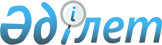 "Тегін медициналық көмектің кепілдік берілген көлемі шеңберінде және міндетті әлеуметтік медициналық сақтандыру жүйесінде көрсетілетін медициналық қызметтерге тарифтерді бекіту туралы" Қазақстан Республикасы Денсаулық сақтау министрінің 2018 жылғы 5 қыркүйектегі № ҚР ДСМ-10 бұйрығына өзгерістер енгізу туралы
					
			Күшін жойған
			
			
		
					Қазақстан Республикасы Денсаулық сақтау министрінің 2019 жылғы 28 маусымдағы № ҚР ДСМ-98 бұйрығы. Қазақстан Республикасының Әділет министрлігінде 2019 жылғы 28 маусымда № 18932 болып тіркелді. Күші жойылды - Қазақстан Республикасы Денсаулық сақтау министрінің м.а. 2020 жылғы 30 қазандағы № ҚР ДСМ-170/2020 бұйрығымен.
      Ескерту. Күші жойылды – ҚР Денсаулық сақтау министрінің м.а. 30.10.2020 № ҚР ДСМ-170/2020 (алғашқы ресми жарияланған күнінен кейін күнтізбелік он күн өткен соң қолданысқа енгізіледі) бұйрығымен.

      ЗҚАИ-ның ескертпесі!

      Осы бұйрықтың қолданысқа енгізілу тәртібін 4 т. Қараңыз.
      "Халық денсаулығы және денсаулық сақтау жүйесі туралы" Қазақстан Республикасының 2009 жылғы 18 қыркүйектегі Кодексінің 23-бабының 2-тармағына сәйкес БҰЙЫРАМЫН:
      1. "Тегін медициналық көмектің кепілдік берілген көлемі шеңберінде және міндетті әлеуметтік медициналық сақтандыру жүйесінде көрсетілетін медициналық қызметтерге тарифтерді бекіту туралы" Қазақстан Республикасы Денсаулық сақтау министрінің 2018 жылғы 5 қыркүйектегі № ҚР ДСМ-10 бұйрығына (Нормативтік құқықтық актілерді мемлекеттік тіркеу тізілімінде № 17353 болып тіркелген, Нормативтік құқықтық актілердің эталондық бақылау банкінде 2018 жылғы 12 қыркүйекте жарияланған) мынадай өзгерістер енгізілсін:
      көрсетілген бұйрықпен бекітілген ақы төлеу клиникалық-шығындық топтар бойынша жүзеге асырылатын, тегін медициналық көмектің кепілдік берілген көлемі шеңберінде және міндетті әлеуметтік медициналық сақтандыру жүйесінде көрсетілетін медициналық қызметтерге тарифтер осы бұйрыққа 1-қосымшаға сәйкес жаңа редакцияда жазылсын;
      көрсетілген бұйрықпен бекітілген ақы төлеу акушерлік-гинекологиялық бейін бойынша емделіп шығу жағдайының күрделілігін ескере отырып, клиникалық-шығындық топтар бойынша жүзеге асырылатын, тегін медициналық көмектің кепілдік берілген көлемі шеңберінде және міндетті әлеуметтік медициналық сақтандыру жүйесінде көрсетілетін медициналық қызметтерге тарифтер осы бұйрыққа 2-қосымшаға сәйкес жаңа редакцияда жазылсын;
      көрсетілген бұйрықпен бекітілген ақы төлеу неонатологиялық бейін бойынша емделіп шығу жағдайының күрделілігін ескере отырып клиникалық-шығындық топтар бойынша жүзеге асырылатын, тегін медициналық көмектің кепілдік берілген көлемі шеңберінде және міндетті әлеуметтік медициналық сақтандыру жүйесінде көрсетілетін медициналық қызметтерге тарифтер осы бұйрыққа 3-қосымшаға сәйкес жаңа редакцияда жазылсын;
      көрсетілген бұйрықпен бекітілген ақы төлеу стационарлық көмек нысанында мамандандырылған медициналық көмек көрсететін республикалық медициналық ұйымдарға орташа есептік құны бойынша бір емделіп шығу жағдайы үшін жүзеге асырылатын, тегін медициналық көмектің кепілдік берілген көлемі шеңберінде және міндетті әлеуметтік медициналық сақтандыру жүйесінде көрсетілетін медициналық қызметтерге тарифтер осы бұйрыққа 4-қосымшаға сәйкес жаңа редакцияда жазылсын;
      көрсетілген бұйрықпен бекітілген ақы төлеу стационарлық көмек нысанында мамандандырылған медициналық көмек көрсететін республикалық медициналық ұйымдарға бір төсек күн үшін жүзеге асырылатын, тегін медициналық көмектің кепілдік берілген көлемі шеңберінде және міндетті әлеуметтік медициналық сақтандыру жүйесінде көрсетілетін медициналық қызметтерге тарифтер осы бұйрыққа 5-қосымшаға сәйкес жаңа редакцияда жазылсын;
      көрсетілген бұйрықпен бекітілген ақы төлеу онкологиялық аурулармен ауыратын балаларға оңалту көрсететін республикалық медициналық ұйымдарға бір төсек күн үшін жүзеге асырылатын, тегін медициналық көмектің кепілдік берілген көлемі шеңберінде көрсетілетін медициналық қызметтерге тарифтер осы бұйрыққа 6-қосымшаға сәйкес жаңа редакцияда жазылсын;
      көрсетілген бұйрықпен бекітілген ақы төлеу онкологиялық аурулармен ауыратын балаларды емдеу үшін медициналық-экономикалық тарифтер бойынша жүзеге асырылатын, тегін медициналық көмектің кепілдік берілген көлемі шеңберінде және міндетті әлеуметтік медициналық сақтандыру жүйесінде көрсетілетін медициналық қызметтерге тарифтер осы бұйрыққа 7-қосымшаға сәйкес жаңа редакцияда жазылсын;
      көрсетілген бұйрықпен бекітілген тегін медициналық көмектің кепілдік берілген көлемі шеңберінде және міндетті әлеуметтік медициналық сақтандыру жүйесінде көрсетілетін медициналық қызметтерге тарифтер осы бұйрыққа 8-қосымшаға сәйкес жаңа редакцияда жазылсын;
      көрсетілген бұйрықпен бекітілген амбулаториялық-емханалық көмек көрсету кезінде кешенді жан басына шаққандағы норматив бойынша жүзеге асырылатын, тегін медициналық көмектің кепілдік берілген көлемі шеңберінде және міндетті әлеуметтік медициналық сақтандыру жүйесінде көрсетілетін медициналық қызметтерге тарифтер осы бұйрыққа 9-қосымшаға сәйкес жаңа редакцияда жазылсын;
      көрсетілген бұйрықпен бекітілген ақы төлеу онкологиялық науқастарға медициналық көмек көрсететін облыстық, өңірлік, қалалық онкологиялық ұйымдар және көпбейінді клиникалардың онкологиялық бөлімшелері үшін лимфоидты және қан өндіру тіндерінің қатерлі ісіктері бар науқастарды қоспағанда, онкологиялық науқастардың электрондық тіркелімінде тіркелген айына бір онкологиялық науқасқа жүзеге асырылатын, тегін медициналық көмектің кепілдік берілген көлемі шеңберінде және міндетті әлеуметтік медициналық сақтандыру жүйесінде көрсетілетін медициналық қызметтерге кешенді тариф осы бұйрыққа 10-қосымшаға сәйкес жаңа редакцияда жазылсын;
      көрсетілген бұйрықпен бекітілген ақы төлеу қан компоненттеріне зерттеулер жүргізуге және тіндерді иммунологиялық типтеу саласындағы қызметтер (HLA-зерттеулер), қан қызметіндегі референс-зерттеулер, плаценталық қаннан гемопоэздік дің жасушаларын бөлу және донорлық қан компомоненттерін өндіру бойынша жүзеге асырылатын, тегін медициналық көмектің кепілдік берілген көлемі шеңберінде және міндетті әлеуметтік медициналық сақтандыру жүйесінде көрсетілетін медициналық қызметтерге тарифтер осы бұйрыққа 11-қосымшаға сәйкес жаңа редакцияда жазылсын;
      көрсетілген бұйрықпен бекітілген ақы төлеу жылжымалы медициналық кешендер бойынша жүзеге асырылатын, тегін медициналық көмектің кепілдік берілген көлемі шеңберінде және міндетті әлеуметтік медициналық сақтандыру жүйесінде көрсетілетін медициналық қызметтерге тарифтер осы бұйрыққа 12-қосымшаға сәйкес жаңа редакцияда жазылсын;
      көрсетілген бұйрықпен бекітілген ақы төлеу Психикалық науқастар тіркелімінде тіркелген, психикалық және мінез-құлық бұзылулары бар бір науқасқа айына өңірлер бөлінісінде жүзеге асырылатын, тегін медициналық көмектің кепілдік берілген көлемі шеңберінде және міндетті әлеуметтік сақтандыру жүйесінде көрсетілетін медициналық қызметтерге кешенді тариф осы бұйрыққа 13-қосымшаға сәйкес жаңа редакцияда жазылсын;
      көрсетілген бұйрықпен бекітілген ақы төлеу Наркологиялық науқастар тіркелімінде тіркелген, психикаға белсенді әсер ететін заттарды тұтынудан туындаған психикалық және мінез-құлық бұзылулары бар бір науқасқа айына өңірлер бөлінісінде жүзеге асырылатын, тегін медициналық көмектің кепілдік берілген көлемі шеңберінде және міндетті әлеуметтік сақтандыру жүйесінде көрсетілетін медициналық кызметтерге кешенді тариф осы бұйрыққа 14-қосымшаға сәйкес жаңа редакцияда жазылсын;
      көрсетілген бұйрықпен бекітілген ақы төлеу АИТВ жұқтырған және (немесе) жұқтырылған иммун тапшылығы синдромымен ауыратын бір науқасқа айына өңірлер бөлінісінде жүзеге асырылатын, тегін медициналық көмектің кепілдік берілген көлемі шеңберінде және міндетті әлеуметтік сақтандыру жүйесінде көрсетілетін медициналық қызметтерге кешенді тариф осы бұйрыққа 15-қосымшаға сәйкес жаңа редакцияда жазылсын;
      көрсетілген бұйрықпен бекітілген ақы төлеу Туберкулезбен ауыратын науқастардың ұлттық тіркелімінде тіркелген бір науқасқа айына өңірлер бөлінісінде жүзеге асырылатын, тегін медициналық көмектің кепілдік берілген көлемі шеңберінде және міндетті әлеуметтік сақтандыру жүйесінде көрсетілетін медициналық қызметтерге кешенді тариф осы бұйрыққа 16-қосымшаға сәйкес жаңа редакцияда жазылсын;
      көрсетілген бұйрықпен бекітілген ақы төлеу белсенді емес туберкулезбен ауыратын және туберкулезбен сырқаттанудың жоғары қаупі бар адамдарға қалпына келтіру емі және оңалту бойынша медициналық көмек көрсететін медициналық ұйымдарға жүзеге асырылатын, тегін медициналық көмектің кепілдік берілген көлемі шеңберінде және міндетті әлеуметтік медициналық сақтандыру жүйесінде көрсетілетін медициналық қызметтерге тариф осы бұйрыққа 17-қосымшаға сәйкес жаңа редакцияда жазылсын;
      көрсетілген бұйрықпен бекітілген ақы төлеу медициналық ұйымдарға инфекциялық бейіннің бір емделіп шығу жағдайы үшін жүзеге асырылатын, тегін медициналық көмектің кепілдік берілген көлемі шеңберінде және міндетті әлеуметтік медициналық сақтандыру жүйесінде көрсетілетін медициналық қызметтерге тариф осы бұйрыққа 18-қосымшаға сәйкес жаңа редакцияда жазылсын;
      көрсетілген бұйрықпен бекітілген тегін медициналық көмектің кепілдік берілген көлемі шеңберінде және міндетті әлеуметтік медициналық сақтандыру жүйесінде жедел медициналық көмек стансасы үшін бір бекітілген адамға жан басына шаққандағы норматив осы бұйрыққа 19-қосымшаға сәйкес жаңа редакцияда жазылсын;
      көрсетілген бұйрықпен бекітілген ақы төлеу білікті мамандарды және (немесе) науқастарды санитариялық автокөлікпен тасымалдау бойынша бір шақыру үшін жүзеге асырылатын, тегін медициналық көмектің кепілдік берілген көлемі шеңберінде және міндетті әлеуметтік медициналық сақтандыру жүйесінде көрсетілетін медициналық қызметтерге тариф осы бұйрыққа 20-қосымшаға сәйкес жаңа редакцияда жазылсын;
      көрсетілген бұйрықпен бекітілген ақы төлеу қалпына келтіру емі және оңалту бойынша бір төсек-күн үшін жүзеге асырылатын, тегін медициналық көмектің кепілдік берілген көлемі шеңберінде және міндетті әлеуметтік медициналық сақтандыру жүйесінде көрсетілетін медициналық қызметтерге тариф осы бұйрыққа 21-қосымшаға сәйкес жаңа редакцияда жазылсын;
      көрсетілген бұйрықпен бекітілген ақы төлеу паллиативтік көмек бойынша бір төсек-күн үшін жүзеге асырылатын, тегін медициналық көмектің кепілдік берілген көлемі шеңберінде және міндетті әлеуметтік медициналық сақтандыру жүйесінде көрсетілетін медициналық қызметтерге тариф осы бұйрыққа 22-қосымшаға сәйкес жаңа редакцияда жазылсын;
      көрсетілген бұйрықпен бекітілген ақы төлеу мейіргерлік күтім бойынша бір төсек-күн үшін жүзеге асырылатын, тегін медициналық көмектің кепілдік берілген көлемі шеңберінде және міндетті әлеуметтік медициналық сақтандыру жүйесінде көрсетілетін медициналық қызметтерге тариф осы бұйрыққа 23-қосымшаға сәйкес жаңа редакцияда жазылсын;
      көрсетілген бұйрықпен бекітілген ақы төлеу жедел (шұғыл) медициналық көмек стансаларына бір шақыру үшін тегін медициналық көмектің кепілдік берілген көлемі шеңберінде және міндетті әлеуметтік медициналық сақтандыру жүйесінде көрсетілетін медициналық қызметтерге тариф осы бұйрыққа 24-қосымшаға сәйкес жаңа редакцияда жазылсын;
      көрсетілген бұйрықпен бекітілген ақы төлеу мобильді бригаданың бір баруы үшін жүзеге асырылатын, тегін медициналық көмектің кепілдік берілген көлемі шеңберінде көрсетілетін медициналық қызметтерге тариф осы бұйрыққа 25-қосымшаға сәйкес жаңа редакцияда жазылсын.
      2. Қазақстан Республикасы Денсаулық сақтау министрлігінің Міндетті әлеуметтік медициналық сақтандыруды үйлестіру департаменті Қазақстан Республикасының заңнамасында белгіленген тәртіппен:
      1) осы бұйрықты Қазақстан Республикасы Әділет министрлігінде мемлекеттік тіркеуді;
      2) осы бұйрықты мемлекеттік тіркеген күннен бастап күнтізбелік он күн ішінде электрондық түрде қазақ және орыс тілдерінде Қазақстан Республикасы нормативтік құқықтық актілерінің Эталондық бақылау банкіне енгізу үшін "Қазақстан Республикасы Заңнама және құқықтық ақпарат институты" шаруашылық жүргізу құқығындағы республикалық мемлекеттік кәсіпорнына жолдауды;
      3) осы бұйрықты ресми жариялағаннан кейін Қазақстан Республикасы Денсаулық сақтау министрлігінің интернет-ресурсына орналастыруды;
      4) осы бұйрықты мемлекеттік тіркегеннен кейін он жұмыс күнінің ішінде Қазақстан Республикасы Денсаулық сақтау министрлігінің Заң і департаментіне осы тармақтың 1), 2) және 3) тармақшаларында көзделген іс-шаралардың орындалуы туралы мәліметтерді ұсынуды қамтамасыз етсін.
      3. Осы бұйрықтың орындалуын бақылау Қазақстан Республикасының Денсаулық сақтау вице-министрі Л.М. Ақтаеваға жүктелсін. 
      4. Осы бұйрық алғашқы ресми жарияланған күнінен кейін күнтізбелік он күн өткен соң қолданысқа енгізіледі және 2019 жылғы 1 маусымнан бастап туындайтын құқықтық қатынастарға қолданылады. Ақы төлеу клиникалық-шығындық топтар бойынша жүзеге асырылатын, тегін медициналық көмектің кепілдік берілген көлемі шеңберінде және міндетті әлеуметтік медициналық сақтандыру жүйесінде көрсетілетін медициналық қызметтерге тарифтер*
      Ескерту: 
      *Стационарлық және (немесе) стационарды алмастыратын көмек нысандары бойынша мамандандырылған медициналық көмек көрсететін денсаулық сақтау субъектілері үшін КШТ бойынша бір емделіп шығу жағдайына тариф (бұдан әрі – КШТ бойынша тариф) айқындалады:
      стационарлық медициналық көмек көрсету кезінде КШТ бойынша бір емделіп шығу жағдайы үшін тариф КШТ әрбір түрінің шығын сыйымдылығы коэффициенттерін, 111 306,62 теңгені құрайтын базалық мөлшерлемені және Қазақстан Республикасы денсаулық сақтау Министрінің 2009 жылғы 26 қарашадағы № 801 бұйрығымен бекітілген (Нормативтік құқықтық актілерінің мемлекеттік тіркеу тізілімінде № 5946 болып тіркелген), Тегін медициналық көмектің кепілдік берілген көлемі шеңберінде және мемлекеттік әлеуметтік медициналық сақтандыру жүйісінде ұсынылатын, республикалық бюджеттен қаржыландырылатын медициналық қызметтерге арналған тарифтерді қалыптастыру әдістемесіне сәйкес мынадай түзету коэффициенттерін ескере отырып:
      Осы Тегін медициналық көмектің кепілдік берілген көлемінің шеңберінде және мемлекеттік әлеуметтік медициналық сақтандыру жүйісінде шығындарын өтеу клиникалық-шығындық топтар бойынша жүзеге асырылатын, стационарлық және (немесе) стационарды алмастыратын медициналық көмек нысандары бойынша мамандандырылған медициналық көмек көрсету кезінде медициналық қызметтерге КШТ бойынша тарифтерге ауыл аумағының коэффициенттері – 1,1298;
      Осы КШТ бойынша тарифтерге жылу беру маусымының ұзақтығының 1 қосымшаға сәйкес коэффициенттері;
      Осы КШТ бойынша тарифтерге экологиялық 2 қосымшаға сәйкес коэффициенттері;
      Осы КШТ бойынша тарифтерге Халықаралық біріккен комиссиясының (JCI, АҚШ) стандарттары бойынша аккредиттеу өткені туралы куәлік бар медициналық ұйымдар үшін 3 қосымшаға сәйкес тариф;
      Осы КШТ бойынша тарифтерге Онкологиялық аурулар және жіті инсульт басқару, жарақаттар және жіті миокард инфарктісіне медициналық көмек көрсету, босандыру мен балалар қызметтері бойынша ықпалдастырылған моделін енгізуіна 4 қосымшаға сәйкес коэффициент;
      Күндізгі стационардың жағдайында стационарды алмастыратын медициналық көмек көрсету көрсету кезінде, КШТ бойынша бір емделіп шығу жағдайы үшін стационарлық медициналық көмек көрсету кезінде КШТ бойынша бір емделіп шығу жағдайы үшін тарифтің 1/4-ін құрайды. Күндізгі стационарда емдеуі басым АХЖ-9 бойынша операциялар мен манипуляциялардың тізбесі бойынша емделіп шығу жағдайларын қоспағанда КШТ бойынша тарифтерге сәйкес 5 қосымшасы бойынша бір емделген жағдай үшін КШТ бойынша тариф стационарлық медициналық көмек көрсету кезінде КШТ бойынша бір емделіп шығу жағдайы үшін тарифтің 3/4 мөлшерінде айқындалады; 
      Үйдегі стационар жағдайында стационарды алмастыратын медициналық көмек көрсету кезінде бір емделген жағдай үшін КШТ бойынша тариф стационарлық медициналық көмек көрсету кезінде КШТ бойынша бір емделіп шығу жағдайы үшін тарифтің 1/6 мөлшерінде айқындалады;
      Тегін медициналық көмектің кепілдік берілген көлемі шеңберінде және міндетті әлеуметтік медициналық сақтандыру жүйесінде шығындарды қосымша өтей отырып клиникалық-шығындық топтар бойынша ақы төлеуге жататын АХЖ-10 диагноздары және АХЖ-9 операциялар мен манипуляциялар тізбесі осы КШТ бойынша тарифтерге 6 қосымшаға сәйкес;
      Тегін медициналық көмектің кепілдік берілген көлемі шеңберінде және міндетті әлеуметтік медициналық сақтандыру жүйесінде нақты жұмсалған шығыстар бойынша ақы төлеуге жататын АХЖ-9 операциялар мен манипуляциялар тізбесі осы КШТ бойынша тарифтерге 7 қосымшаға сәйкес;
      Осы КШТ бойынша Тарифтердің 8 қосымшасына сәйкес Байқоңыр қаласында, Төретам және Ақай кенттерінде тұратын Қазақстан Республикасының азаматтарына медициналық қызметтер көрсететін медициналық ұйымдар үшін түзету коэффициенті.
      Қысқартулардың анықтамасы: 
      КШТ – клиникалық-шығындық топ;
      СК бала – балаларға арналған салмақтық коэффициент;
      СК ересек – ересектерге арналған салмақтық коэффициент;
      АХЖ-9– 9 қайта қараудың денсаулыққа байланысты аурулар мен сыркаттардың халықаралық статистикалық жіктемесі;
      АХЖ-10– 10 қайта қараудың денсаулыққа байланысты аурулар мен сыркаттардың халықаралық статистикалық жіктемесі;
      † – негізгі соңғы диагноз;
      * – анықтайтын соңғы диагноз. Жылу беру маусымының ұзақтығының коэффициенттері Экологиялық коэффициенттер  Халықаралық бірлескен комиссияның (JCI, АҚШ) стандарттары бойынша аккредиттеуден өту туралы күәлігі бар медициналық көмек көрсететін ұйымдар үшін тарифі Онкологиялық аурулар және жіті инсульт басқару, жарақаттар жәнежіті миокард инфарктісіне медициналық көмек көрсету, босандыру мен балалар қызметтері бойынша ықпалдастырылған моделін енгізу үшін тарифтер Күндізгі стационар негізінде емдеу үшін АХЖ-9 бойынша оталар мен манипуляциялар тізімі Тегін медициналық көмектің кепілдік берілген көлемі шеңберінде және міндетті әлеуметтік медициналық сақтандыру жүйесінде шығындарды қосымша өтей отырып клиникалық-шығындық топтар бойынша ақы төлеуге жататын АХЖ-10 диагноздары және АХЖ-9 операциялар мен манипуляциялар тізбесі Тегін медициналық көмектің кепілдік берілген көлемі шеңберінде нақты жұмсалған шығыстар бойынша ақы төлеуге жататын АХЖ-9 бойынша операциялар мен манипуляциялар тізбесі Байқоңыр қаласы, Төретам және Ақай ауылдарында тұратын Қазақстан Республикасының азаматтарына медициналық қызмет көрсететін медициналық ұйымдар үшін түзету коэффициенті Ақы төлеу акушерлік-гинекологиялық бейін бойынша емделіп шығу жағдайының күрделілігін ескере отырып, клиникалық-шығындық топтар бойынша жүзеге асырылатын, тегін медициналық көмектің кепілдік берілген көлемі шеңберінде және міндетті әлеуметтік медициналық сақтандыру жүйесінде көрсетілетін медициналық қызметтерге тарифтер
      Ескертпе: 
      *Стационарлық және (немесе) стационарды алмастыратын көмек нысандары бойынша мамандандырылған медициналық көмек көрсететін денсаулық сақтау субъектілері үшін акушерлік-гинекологиялық бейін бойынша емделген жағдайдың күрделілігін ескере отырып клиникалық-шығындық топтар бойынша бір емделіп шығу жағдайы үшін тариф (бұдан әрі –емделген жағдайдың күрделілігін ескере отырып КШТ бойынша тариф) айқындалады: 
      стационарлық медициналық көмек көрсету кезінде КШТ бойынша бір емделіп шығу жағдайы үшін тариф КШТ әрбір түрінің шығын сыйымдылығы коэффициенттерін, 111 306,62 теңгені құрайтын базалық мөлшерлемені және Қазақстан Республикасы денсаулық сақтау министрінің 2009 жылғы 26 қарашадағы № 801 бұйрығымен бекітілген (Нормативтік құқықтық актілерді мемлекеттік тіркеу тізілімінде № 5946 болып тіркелген) Тегін медициналық көмектің кепілдік берілген көлемі шеңберінде және міндетті әлеуметтік медициналық сақтандыру жүйісінде көрсетілетін медициналық қызметтерге арналған тарифтерді қалыптастыру әдістемесіне сәйкес мынадай түзету коэффициенттерін ескере отырып:
      стационарлық және (немесе) стационарды алмастыратын медициналық көмек нысандары бойынша мамандандырылған медициналық көмек көрсету кезінде емделген жағдайдың күрделілігін ескере отырып медициналық қызметтерге КШТ бойынша тарифтерге ауыл аумағының коэффициенті – 1,1298;
      Осы КШТ бойынша тарифтерге 1-қосымшаға сәйкес жылу беру маусымының ұзақтығы коэффициенті;
      Осы КШТ бойынша тарифтерге 2-қосымшаға сәйкес экологиялық коэффициент;
      Осы КШТ бойынша тарифтерге 3-қосымшаға сәйкес емделген жағдайдың күрделілігін ескере отырып Халықаралық біріккен комиссияның (JCI, АҚШ) стандарттары бойынша аккредиттеуден өткені туралы куәлігі бар медициналық ұйымдар үшін тариф;
      Осы КШТ бойынша тарифтерге 4-қосымшаға сәйкес емделген жағдайдың күрделілігін ескере отырып босандыру мен балалар қызметтері бойынша ықпалдастырылған моделін енгізуге, жіті миокард инфарктісі мен жарақаттар кезінде медициналық көмек көрсетуге және жіті инсульт пен онкологиялық ауруларды басқаруға арналған коэффициент;
      күндізгі стационарды жағдайында стационарды алмастыратын медициналық көмек көрсету көрсету кезінде, КШТ бойынша бір емделіп шығу жағдайы үшін стационарлық медициналық көмек көрсету кезінде КШТ бойынша бір емделіп шығу жағдайы үшін тарифтің 1/4-ін құрайды. Күндізгі стационарда емдеуі басым АХЖ-9 бойынша операциялар мен манипуляциялардың тізбесі бойынша емделіп шығу жағдайларын қоспағанда КШТ бойынша тарифтерге 5-қосымшаға сәйкес бір емделген жағдай үшін КШТ бойынша тариф стационарлық медициналық көмек көрсету кезінде КШТ бойынша бір емделіп шығу жағдайы үшін тарифтің 3/4 мөлшерінде айқындалады; 
      Үйдегі стационар жағдайында стационарды алмастыратын медициналық көмек көрсету кезінде бір емделген жағдай үшін КШТ бойынша тариф стационарлық медициналық көмек көрсету кезінде КШТ бойынша бір емделіп шығу жағдайы үшін тарифтің 1/6 мөлшерінде айқындалады;
      Емделген жағдайдың емделген жағдайдың күрделілігін ескере отырып осы КШТ бойынша тарифтерге 6-қосымшаға сәйкес Байқоңыр қаласында, Төретам және Ақай кенттерінде тұратын Қазақстан Республикасының азаматтарына медициналық қызметтер көрсететін медициналық ұйымдар үшін түзету коэффициенті.
      акушерлік-гинекологиялық бейін бойынша емделген жағдайдың күрделілігін ескере отырып КШТ қалыптастыру үшін АХЖ-10 диагноздар және АХЖ-9 бойынша операциялар мен манипуляциялар тізбелері осы КШТ бойынша тарифтерге 7-17 қосымшаларға сәйкес емделген жағдайдың күрделілігін ескере отырып.
      Қысқартулардың анықтамасы: 
      КШТ – клиникалық-шығындық топ;
      СК - салмақ коэффициенті;
      АХЖ-9– 9 қайта қараудың денсаулыққа байланысты аурулар мен проблемалардың халықаралық статистикалық жіктемесі;
      АХЖ-10– 10 қайта қараудың денсаулыққа байланысты аурулар мен проблемалардың халықаралық статистикалық жіктемесі. Жылу беру маусымының ұзақтығының коэффициенттері Экологиялық коэффициенттер  Халықаралық бірлескен комиссияның (JCI, АҚШ) стандарттары бойынша аккредиттеуден өту туралы күәлігі бар медициналық көмек көрсететін ұйымдар үшін тариф Онкологиялық аурулар және жіті инсульт басқару, жарақаттар және жіті миокард инфарктісіне медициналық көмек көрсету, босандыру мен балалар қызметтері бойынша ықпалдастырылған моделін енгізу үшін тарифтер Күндізгі стационар негізінде емдеу үшін АХЖ-9 бойынша оталар мен манипуляциялар тізімі Байқоңыр қаласы, Төретам және Ақай ауылдарында тұратын Қазақстан Республикасының азаматтарына медициналық қызмет көрсететін медициналық ұйымдар үшін түзету коэффициенті Клиникалық-шығындық топтарды қалыптастыруға қатысатын және негізгі диагноздар болатын АХЖ-10 бойынша кодтар тізбесі Акушерлік-гинекологиялық сала бойынша күрделілік деңгейін ескере отырып клиникалық-шығындық топтарды қалыптастыру үшін қос кодтауға АХЖ-10 бойынша кодтарын тізбесі АХЖ-10 бойынша негізгі диагноздарының кодтарына кодтары едәуір ауырлығы бойынша АХЖ-10 бойынша қосалқы диагноздарының байлам тізбесі  Ауырлығы шамалы қосымша диагноздардың кодтарын АХЖ-10 бойынша негізгі диагноздардың кодтарына тіркеу тізімі Ауырлығы айтарлықтай АХЖ-9 бойынша оталардың кодтарын (негізгі ота ретінде қолданылады) клиника-шығындық топтарға тіркеу тізімі  АХЖ-10 бойынша негізгі қорытынды диагноздардың асқынуларына дәрілік заттарды, медициналық мақсаттағы бұйымдарды және қызметтерді тіркеу тізімі Негізгі АХЖ-10 диагнозы асқынуларына (дәрілік заттар, медциналық бүйымдар және қызметтер) қосымша шығыстар тізімі Негізгі диагноздың ауырлығын сипаттайтын қосымша критерийлерді көрсету қажет АХЖ-10 бойынша негізгі диагноздардың тізімі Босану жағдайлары бойынша қайта емдеуге жатқызу үшін АХЖ-10 кодының тізбесі Түсік жағдайында қайта емдеуге жатқызуды анықтау үшін АХЖ-10 кодтарын белгілеу тізбесі  КШТ АХЖ-9* негізгі операциялық кодтары үшін байланыстар тізімі 
      * көрсетілген операциялар КШТ О001 үшін қосымша операциялар болып табылады Ақы төлеу неонатологиялық бейін бойынша емделіп шығу жағдайының күрделілігін ескере отырып клиникалық-шығындық топтар бойынша жүзеге асырылатын, тегін медициналық көмектің кепілдік берілген көлемі шеңберінде және міндетті әлеуметтік медициналық сақтандыру жүйесінде көрсетілетін медициналық қызметтерге тарифтер төлеу
      Ескерту:
      * Бір емделген жағдай үшін тариф клиникалық-шығындық топтар бойынша деңгейін ескере отырып, күрделілігі емделген жағдай бойынша неонатолдық бейіні (бұдан әрі – Тарифтер бойынша КШТ деңгейін ескере отырып, күрделілігі емделген жағдай) көрсететін денсаулық сақтау субъектілері үшін мамандандырылған медициналық көмек нысандары бойынша стационарлық және (немесе) стационарды алмастыратын көмек төмендегілер арқылы анықталады: 
      стационарлық медициналық көмек көрсету кезінде КШТ бойынша бір емделіп шығу жағдайы үшін тариф КШТ әрбір түрінің шығын сыйымдылығы коэффициенттерін, 111 306,62 теңгені құрайтын базалық мөлшерлемені және Қазақстан Республикасы Денсаулық сақтау министрінің 2009 жылғы 26 қарашадағы № 801 бұйрығымен бекітілген (Нормативтік құқықтық актілерді мемлекеттік тіркеу тізілімінде № 5946 тіркелген) Тегін медициналық көмектің кепілдік берілген көлемі шеңберінде ұсынылатын, республикалық бюджеттен қаржыландырылатын медициналық қызметтерге арналған тарифтерді қалыптастыру әдістемесіне сәйкес мынадай түзету коэффициенттерін ескере отырып:
      стационарлық және (немесе) стационарды алмастыратын медициналық көмек нысандары бойынша мамандандырылған медициналық көмек көрсету кезінде медициналық қызметтерге емделген жағдай үшін тарифтердің күрделілігінің деңгейін ескере отырып, КШТ-ға арналған ауылдық аудандардың коэффициенті - 1,1298;
      Жылыту кезеңінің ұзақтығы коэффициенттері 1-қосымшаға сәйкес емделген жағдай Тарифінің КШТ деңгейінің күрделілігі ескере отырып;
      Экологиялық коэффициенттері 2-қосымшаға сәйкес емделген жағдай Тарифінің КШТ деңгейінің күрделілігі ескере отырып;
      Осы КШТ бойынша тарифтерге Халықаралық біріккен комиссиясының (JCI, АҚШ) стандарттары бойынша аккредиттеу өткені туралы куәлік бар медициналық ұйымдар үшін 3 қосымшаға сәйкес тариф;
      Тарифтер үшін ықпалдастырылған моделін енгізу бойынша қызметтерге босандыру және балалар медициналық көмек көрсету кезінде жіті миокард инфарктісі және жарақаттар, басқару ал инсультқа шалдыққан және онкологиялық аурулармен ауыратын 4-қосымшаға сәйкес Тарифтер бойынша КШТ деңгейін ескере отырып, күрделілігі емделген жағдай.
      стационарды алмастыратын медициналық көмек көрсету көрсету кезінде жағдайында, күндізгі стационардың бір емделіп шығу жағдайы үшін КШТ бойынша тарифтің 1/4-ін құрайды бір емделіп шығу жағдайы үшін көрсету кезінде КШТ бойынша стационарлық медициналық көмек. Қоспағанда емделіп шығу жағдайларының тізбесі бойынша операциялар мен манипуляциялардың бойынша АХЖ-9 үшін басым күндізгі стационарда емдеу 5 қосымшасына сәйкес Тарифтер бойынша КШТ бойынша бір емделген жағдай үшін тариф бойынша КШТ мөлшерінде айқындалады тарифінің 3/4 бір емделіп шығу жағдайы үшін көрсету кезінде КШТ бойынша стационарлық медициналық көмек. 
      көрсету кезінде стационарды алмастыратын медициналық көмек стационар жағдайында үйде бір емделген жағдай үшін тариф бойынша КШТ құрайды 1/6 ақы төлеу КШТ құнынан тарифті бір емделіп шығу жағдайы үшін көрсету кезінде КШТ бойынша стационарлық медициналық көмек.
      Емделген жағдайдың қиындық жағдайын ескерумен осы КШТ бойынша Тарифтердің 6 қосымшасына сәйкес Байқоңыр қаласында, Төретам және Ақай кенттерінде тұратын Қазақстан Республикасының азаматтарына медициналық қызметтер көрсететін медициналық ұйымдар үшін түзету коэффициенті.
      Емделіп шығу жағдайларының тізбесі бойынша операциялар мен манипуляциялардың бойынша АХЖ-9 және АХЖ-10 диагноздарының тізбесі бойынша 7-16 қосымшаларына сәйкес бір емделген жағдай үшін Тарифтер бойынша КШТ деңгейінің күрделілігі ескере отырып;
      Қысқартулардың анықтамасы: 
      КШТ – клиникалық-шығындық топ;
      СК – салмақтық коэффициент;
      АХЖ 9 – 9 қайта қараудың денсаулыққа байланысты аурулар мен сыркаттардың халықаралық статистикалық жіктемесі;
      АХЖ-10– 10 қайта қараудың денсаулыққа байланысты аурулар мен сыркаттардың халықаралық статистикалық жіктемесі; Жылу беру маусымының ұзақтығының коэффициенттері Экологиялық коэффициенттер  Халықаралық бірлескен комиссияның (JCI, АҚШ) стандарттары бойынша аккредиттеуден өту туралы күәлігі бар медициналық көмек көрсететін ұйымдар үшін тариф Онкологиялық аурулар және жіті инсульт басқару, жарақаттар жәнежіті миокард инфарктісіне медициналық көмек көрсету, босандыру мен балалар қызметтері бойынша ықпалдастырылған моделін енгізу үшін тарифтер Негізінде күндізгі стационарда емдеу үшін АХЖ-9 бойынша оталар мен манипуляциялар тізімі Байқоңыр қаласы, Төретам және Ақай ауылдарында тұратын Қазақстан Республикасының азаматтарына медициналық қызмет көрсететін медициналық ұйымдар үшін түзету коэффициенті Аздаған ауыр дәрежесіндегі АХЖ-10 бойынша негізгі кодтардың тізімі  Ауырлығы бойынша едәуір АХЖ-10 бойынша кодтар тізімі АХЖ-10 бойынша негізгі диагноздарының кодтарына кодтары едәуір ауырлығы бойынша АХЖ-10 бойынша қосалқы диагноздарының байлам тізбесі  Хирургиялық операциялар бар жағдайлар үшін туа біткен даму ақаулардың АХЖ-10 негізгі кодтарының тізбесі Хирургиялық операциялар жоқ жағдайлар үшін туа біткен даму ақаулардың АХЖ-10 негізгі кодтарының тізбесі Неонаталдық кезенде жүргізілетін АХЖ-9 кодтар тізбесі, кардиохирургиялық оталардан басқасы Қиындығы мардымсыз АХЖ-9 кодтар тізбесі Қиындығы айтарлықтай АХЖ-9 кодтар тізбесі Неонатологиялық саласындағы клиникалық-шығынды топтарға қосымша шығындар тізбесі*
      *Қымбат қызметтердің, дәрілік заттардың және медициналық бұйымдардың бағалары КШТ-на (салмақ коэффициентіне) құнына енгізілген, тиісті КШТ-на жағдайды енгізу үшін "Стационарлық науқастардың электрондық тіркілімі" порталында осы шығындар белгілеу қажет АХЖ-10 бойынша нақтылайтын қорытынды диагноздардың тізбесі Ақы төлеу стационарлық көмек нысанында мамандандырылған медициналық көмек көрсететін республикалық медициналық ұйымдарға орташа есептік құны бойынша бір емделіп шығу жағдайы үшін жүзеге асырылатын, тегін медициналық көмектің кепілдік берілген көлемі шеңберінде және міндетті әлеуметтік медициналық сақтандыру жүйесінде көрсетілетін медициналық қызметтерге тарифтер Ақы төлеу стационарлық көмек нысанында мамандандырылған медициналық көмек көрсететін республикалық медициналық ұйымдарға бір төсек күн үшін жүзеге асырылатын, тегін медициналық көмектің кепілдік берілген көлемі шеңберінде және міндетті әлеуметтік медициналық сақтандыру жүйесінде көрсетілетін медициналық қызметтерге тарифтер Ақы төлеу онкологиялық аурулармен ауыратын балаларға оңалту көрсететін республикалық медициналық ұйымдарға бір төсек күн үшін жүзеге асырылатын, тегін медициналық көмектің кепілдік берілген көлемі шеңберінде көрсетілетін медициналық қызметтерге тарифтер Ақы төлеу онкологиялық аурулармен ауыратын балаларды емдеу үшін медициналық-экономикалық тарифтер бойынша жүзеге асырылатын, тегін медициналық көмектің кепілдік берілген көлемі шеңберінде және міндетті әлеуметтік медициналық сақтандыру жүйесінде көрсетілетін медициналық қызметтерге тарифтер Тегін медициналық көмектің кепілдік берілген көлемі шеңберінде және міндетті әлеуметтік медициналық сақтандыру медициналық қызметтерге арналған тарифтер*
      Ескертпе:
      *Тегін медициналық көмектің кепілдік берілген көлемі шеңберінде медициналық қызмет көрсету тарифі Қазақстан Республикасы Денсаулық сақтау министрінің 2009 жылғы 26 қарашадағы №801 бұйрығымен бекітілген тегін медициналық көмектің кепілдік берілген көлемінде ұсынылатын медициналық қызмет тарифтерін қалыптастыру әдістемесіне сәйкес келесі түзету коэффициенттерін ескере отырып анықталады (нормативтік құқықтық актілерді мемлекеттік тіркеу тізілімі № 5946);
      Ауыл аумағының коэффициенті қазіргі кездегі Тегін медициналық көмектің кепілдік берілген көлемі шеңберінде медициналық қызметтерге арналған тарифтеріне (бұдан әрі - "АЕК тарифтері") – 1,1298;
      Осы бұйрықтың 2-қосымшасына сәйкес жылу беру маусымының ұзақтығы коэффициенттері;
      Осы бұйрықтың 3-қосымшасына сәйкес экологиялық коэффициенттер;
      Осы АЕК тарифтерінің 3-қосымшасына сәйкес Халықаралық бірлескен комиссияның стандарттары бойынша (JCI, АҚШ) аккредиттеуден өткені туралы куәлігі бар медициналық ұйымдарғаарналған тариф;
      АЕК бойынша осы Тарифтердің 4 қосымшасына сәйкес Байқоңыр қаласында, Төретам және Ақай кенттерінде тұратын Қазақстан Республикасының азаматтарына медициналық қызметтер көрсететін медициналық ұйымдар үшін түзету коэффициенті.
      ** Мектепге дейінгі жастағы балаларға, оқушыларға, орта-арнаулы және жоғары оқу орындарының 18 жасқа дейінгі білім алушылары мен студенттеріне мектепке дейінгі балалар мекемелерінде және білім беру ұйымдарында скрининг өткізу үшін қабылдаудың және (немесе) консультацияның құны "Халықтың нысаналы топтарын профилактикалық медициналық тексеріп-қарауды жүргізу ережесін бекіту туралы" Қазақстан Республикасы Денсаулық сақтау министрінің міндетін атқарушының 2009 жылғы 10 қарашадағы № 685 бұйрығына сәйкес 0,5 түзету коэффициентін қолдана отырып айқындалады;
      ***0 – қызмет ТМККК-ға қосылмаған; 1 - қызмет ТМККК-ға қосылған; 2 – қызмет "Тегін медициналық көмектің кепілдік берілген көлемінің тізбесін бекіту туралы" Қазақстан Республикасы Үкіметінің 2009 жылғы 15 желтоқсандағы № 2136 қаулысымен айқындалған халықтың жекелеген санаттары үшін ТМККК-ға қосылған. Тегін медициналық көмектің кепілдік берілген көлемінің шеңберінде және міндетті әлеуметтік медициналық сақтандыру жүйесінде шығындарын өтеу клиникалық-шығындық топтар бойынша жүзеге асырылатын, медициналық қызметтерге тарифтерге жылу беру маусымының ұзақтығының коэффициенттері Тегін медициналық көмектің кепілдік берілген көлемінің шеңберінде және міндетті әлеуметтік медициналық сақтандыру жүйесінде шығындарын өтеу клиникалық-шығындық топтар бойынша жүзеге асырылатын, медициналық қызметтерге тарифтерге экологиялық коэффициенттер  Халықаралық бірлескен комиссияның (JCI, АҚШ) стандарттары бойынша аккредиттеуден өту туралы күәлігі бар медициналық көмек көрсететін ұйымдар үшін коэффициенті, тегін медициналық көмектің кепілдік берілген көлемінің шеңберінде және міндетті әлеуметтік медициналық сақтандыру бойынша медициналық қызметтеріне тарифтерге Байқоңыр қаласы, Төретам және Ақай ауылдарында тұратын Қазақстан Республикасының азаматтарына медициналық қызмет көрсететін медициналық ұйымдар үшін түзету коэффициенті Ақы төлеу амбулаториялық-емханалық көмек көрсету кезінде кешенді жан басына шаққандағы норматив бойынша жүзеге асырылатын, тегін медициналық көмектің кепілдік берілген көлемі шеңберінде және міндетті әлеуметтік медициналық сақтандыру жүйесінде көрсетілетін медициналық қызметтерге тарифтер
      Ескертпе:
      *Халық санының аздығы, халық тығыздығы төмен аумақтың жоғары ұзақтығы, аз жиынтықталуы және облыстық жергілікті атқарушы органдар айқындаған басқа ерекшеліктер жағдайында олардың тұрақты жұмыс істеуін қамтамасыз ету мақсатында медициналық-санитариялық алғашқы көмек көрсететін қалалық маңызы бар және аудандық маңызы бар және ауылдық денсаулық сақтау субъектілері үшін амбулаториялық-емханалық көмектің кешенді жан басына шаққандағы нормативі ақы төлеу тегін медициналық көмектің кепілдік берілген көлемі шеңберінде және міндетті әлеуметтік медициналық сақтандыру жүйесінде жүзеге асырылатын кешенді жан басына шаққандағы норматив бойынша амбулаториялық-емханалық көмек көрсету кезінде осы медициналық қызметтерге тарифтерге 1-қосымшаға сәйкес айына бір бекітілген адамға АЕК-тің базалық кешенді жан басына шаққандағы нормативін ескере отырып айқындалады.
      Ақы төлеу амбулаториялық-емханалық көмек көрсету кезінде кешенді жан басына шаққандағы норматив бойынша жүзеге асырылатын, тегін медициналық көмектің кепілдік берілген көлемі шеңберінде және міндетті әлеуметтік медициналық сақтандыру жүйесінде көрсетілетін медициналық қызметтерге тарифтерге 2-қосымшаға сәйкес тегін медициналық көмектің кепілдік берілген көлемі шеңберінде және міндетті әлеуметтік медициналық сақтандыру жүйесінде медициналық-санитариялық алғашқы көмек көрсететін денсаулық сақтау субъектілері үшін айына бір бекітілген адамға амбулаториялық-емханалық көмектің базалық кешенді жан басына шаққандағы нормативіне түзету коэффициенттері.
      Ақы төлеу амбулаториялық-емханалық көмек көрсету кезінде кешенді жан басына шаққандағы норматив бойынша жүзеге асырылатын, тегін медициналық көмектің кепілдік берілген көлемі шеңберінде және міндетті әлеуметтік медициналық сақтандыру жүйесінде көрсетілетін медициналық қызметтерге тарифтер 3-қосымшаға сәйкес тегін медициналық көмектің кепілдік берілген көлемі шеңберінде және міндетті әлеуметтік медициналық сақтандыру жүйесінде Байқоңыр қаласында, Төретам және Ақай кенттерінде тұратын Қазақстан Республикасының азаматтарына медициналық қызметтер көрсететін медициналық ұйымдар үшін айына бір бекітілген адамға амбулаториялық емханалық көмектің базалық кешенді жан басына шаққандағы кормативіне түзету коэффициенттері. Халық санының аздығы, халық тығыздығы төмен аумақтың жоғары ұзақтығы, аз жиынтықталуы және облыстардың жергілікті атқарушы органдары айқындаған басқа ерекшеліктер жағдайында олардың тұрақты жұмыс істеуін қамтамасыз ету мақсатында медициналық-санитариялық алғашқы көмек көрсететін денсаулық сақтау субъектілері үшін базалық кешенді жан басына шаққандағы норматив Тегін медициналық көмектің кепілдік берілген көлемі шеңберінде және міндетті әлеуметтік медициналық сақтандыру жүйесінде медициналық-санитариялық алғашқы көмек көрсететін денсаулық сақтау субъектілері үшін айына бір бекітілген адамға амбулаториялық-емханалық көмектің базалық кешенді жан басына шаққандағы нормативіне түзету коэффициенттері Байқоңыр қаласы, Төретам және Ақай ауылдарында тұратын Қазақстан Республикасының азаматтарына медициналық қызмет көрсететін медициналық ұйымдар үшін түзету коэффициенті Ақы төлеу онкологиялық науқастарға медициналық көмек көрсететін облыстық, өңірлік, қалалық онкологиялық ұйымдар және көпбейінді клиникалардың онкологиялық бөлімшелері үшін лимфоидты және қан өндіру тіндерінің қатерлі ісіктері бар науқастарды қоспағанда, онкологиялық науқастардың электрондық тіркелімінде тіркелген айына бір онкологиялық науқасқа жүзеге асырылатын, тегін медициналық көмектің кепілдік берілген көлемі шеңберінде және міндетті әлеуметтік медициналық сақтандыру жүйесінде көрсетілетін медициналық қызметтерге кешенді тариф Ақы төлеу қан компоненттеріне зерттеулер жүргізуге және тіндерді иммунологиялық типтеу саласындағы қызметтер (HLA-зерттеулер), қан қызметіндегі референс-зерттеулер, плаценталық қаннан гемопоэздік дің жасушаларын бөлу және донорлық қан компомоненттерін өндіру бойынша жүзеге асырылатын, тегін медициналық көмектің кепілдік берілген көлемі шеңберінде және міндетті әлеуметтік медициналық сақтандыру жүйесінде көрсетілетін медициналық қызметтерге тарифтер
      Ескертпе:
      облыстардың және республикалық маңызы бар қаланың және астананың деңгейінде жүргізілетін зерттеулер мен қан компоненттеріне тарифтер (бұдан әрі - қан компоненттері тарифтері) мынадай түзету коэффициенттерін ескере отырып анықталады:
      1-қосымшаға сәйкес қан компоненттері тарифтеріне экологиялық коэффициенттері;
      2-қосымшаға сәйкес, қан қызметі ұйымдары өндіретін қан компоненттері тарифтерінің құнына ғимаратты ұстауға коэффициенті. Қан қызметін өндіретін ұйымдарына қан компоненттерін құнына арналған экологиялық коэффициенттер Қан қызметін өндіретін ұйымдарына қан компоненттерін құнына арналған ғимаратты ұстау коэффициенті Ақы төлеу жылжымалы медициналық кешендер бойынша жүзеге асырылатын, тегін медициналық көмектің кепілдік берілген көлемі шеңберінде және міндетті әлеуметтік медициналық сақтандыру жүйесінде көрсетілетін медициналық қызметтерге тарифтер*
      Ескертпе:
      *Бір адамға жылжымалы медициналық кешендерге тариф бір адамға жылжымалы медициналық кешендер қызметтеріне арналған тарифтерге 1-қосымшаға сәйкес экологиялық коэффициенттер ескере отырып айқындалады. Жылжымалы медициналық кешендердің бір адамға арналған қызметтерініңтарифтеріне арналған экологиялық коэффициенттер Ақы төлеу Психикалық науқастар тіркелімінде тіркелген, психикалық және мінез-құлық бұзылулары бар бір науқасқа айына өңірлер бөлінісінде жүзеге асырылатын, тегін медициналық көмектің кепілдік берілген көлемі шеңберінде және міндетті әлеуметтік сақтандыру жүйесінде көрсетілетін медициналық қызметтерге кешенді тариф Ақы төлеу Наркологиялық науқастар тіркелімінде тіркелген, психикаға белсенді әсер ететін заттарды тұтынудан туындаған психикалық және мінез-құлық бұзылулары бар бір науқасқа айына өңірлер бөлінісінде жүзеге асырылатын, тегін медициналық көмектің кепілдік берілген көлемі шеңберінде және міндетті әлеуметтік сақтандыру жүйесінде көрсетілетін медициналық кызметтерге кешенді тариф Ақы төлеу АИТВ жұқтырған және (немесе) жұқтырылған иммун тапшылығы синдромымен ауыратын бір науқасқа айына өңірлер бөлінісінде жүзеге асырылатын, тегін медициналық көмектің кепілдік берілген көлемі шеңберінде және міндетті әлеуметтік сақтандыру жүйесінде көрсетілетін медициналық қызметтерге кешенді тариф Ақы төлеу Туберкулезбен ауыратын науқастардың ұлттық тіркелімінде тіркелген бір науқасқа айына өңірлер бөлінісінде жүзеге асырылатын, тегін медициналық көмектің кепілдік берілген көлемі шеңберінде және міндетті әлеуметтік сақтандыру жүйесінде көрсетілетін медициналық қызметтерге кешенді тариф Ақы төлеу белсенді емес туберкулезбен ауыратын және туберкулезбен сырқаттанудың жоғары қаупі бар адамдарға қалпына келтіру емі және оңалту бойынша медициналық көмек көрсететін медициналық ұйымдарға жүзеге асырылатын, тегін медициналық көмектің кепілдік берілген көлемі шеңберінде және міндетті әлеуметтік медициналық сақтандыру жүйесінде көрсетілетін медициналық қызметтерге тариф Ақы төлеу медициналық ұйымдарға инфекциялық бейіннің бір емделіп шығу жағдайы үшін жүзеге асырылатын, тегін медициналық көмектің кепілдік берілген көлемі шеңберінде және міндетті әлеуметтік медициналық сақтандыру жүйесінде көрсетілетін медициналық қызметтерге тариф Тегін медициналық көмектің кепілдік берілген көлемі шеңберінде және міндетті әлеуметтік медициналық сақтандыру жүйесінде жедел медициналық көмек стансасы үшін бір бекітілген адамға жан басына шаққандағы норматив*
      *Ескерту:
      Тегін медициналық көмектің кепілдік берілген көлемінде және міндетті әлеуметтік сақтандыру жүйесінде шұғыл медициналық көмек станциясына қосымша адамға шаққандағы жан басына шаққандағы жедел жәрдем стандартын 1-қосымшаға сәйкес ай сайын жан басына шаққандағы жедел медициналық көмек көрсетудің түзету коэффициенті.
      Тегін медициналық көмектің кепілдік берілген көлемінде және міндетті әлеуметтік сақтандыру жүйесінде шұғыл медициналық көмек станциясына қосымша адамға шаққандағы жан басына шаққандағы жедел жәрдем стандартын 2-қосымшаға сәйкес ай сайын жан басына шаққандағы жедел медициналық көмек көрсетудің өңірлер бөлінісінде тарифтерге түзету коэффициенті. Жедел медициналық көмектің бір тұрғынға шаққандағынормативіне бір айға түзету коэффициенттері Өңір бөлінісінде айына бір тұрғынға жедел медициналық көмек үшін жанбасына шаққандағы нормативіне тарифтерді түзету үшін түзету коэффициенті Ақы төлеу білікті мамандарды және (немесе) науқастарды санитариялық автокөлікпен тасымалдау бойынша бір шақыру үшін жүзеге асырылатын, тегін медициналық көмектің кепілдік берілген көлемі шеңберінде және міндетті әлеуметтік медициналық сақтандыру жүйесінде көрсетілетін медициналық қызметтерге тариф Ақы төлеу қалпына келтіру емі және оңалту бойынша бір төсек-күн үшін жүзеге асырылатын, тегін медициналық көмектің кепілдік берілген көлемі шеңберінде және міндетті әлеуметтік медициналық сақтандыру жүйесінде көрсетілетін медициналық қызметтерге тариф Ақы төлеу паллиативтік көмек бойынша бір төсек-күн үшін жүзеге асырылатын, тегін медициналық көмектің кепілдік берілген көлемі шеңберінде және міндетті әлеуметтік медициналық сақтандыру жүйесінде көрсетілетін медициналық қызметтерге тариф Ақы төлеу мейіргерлік күтім бойынша бір төсек-күн үшін жүзеге асырылатын, тегін медициналық көмектің кепілдік берілген көлемі шеңберінде және міндетті әлеуметтік медициналық сақтандыру жүйесінде көрсетілетін медициналық қызметтерге тариф Ақы төлеу жедел (шұғыл) медициналық көмек стансаларына бір шақыру үшін тегін медициналық көмектің кепілдік берілген көлемі шеңберінде және міндетті әлеуметтік медициналық сақтандыру жүйесінде көрсетілетін медициналық қызметтерге тариф  Ақы төлеу мобильді бригаданың бір баруы үшін жүзеге асырылатын, тегін медициналық көмектің кепілдік берілген көлемі шеңберінде көрсетілетін медициналық қызметтерге тариф
					© 2012. Қазақстан Республикасы Әділет министрлігінің «Қазақстан Республикасының Заңнама және құқықтық ақпарат институты» ШЖҚ РМК
				
      Қазақстан Республикасының
Денсаулық сақтау министрі

Е. Біртанов
2019 жылғы 28 маусымдағы
№ ҚР ДСМ-98 бұйрығына
1-қосымшаҚазақстан Республикасы
Денсаулық сақтау министрінің
2019 жылғы 5 қыркүйектегі
№ ҚР ДСМ-10 бұйрығына
1-қосымша
№ р/с
АХЖ-9/10 бойынша атауы
АХЖ-9/10 коды
№ КШТ
СК балалар
СК ересек
Тариф балалар, тенге
Тариф ересек, тенге
1
2
3
4
5
6
7
8
Терапиялық жағдайлар бойынша КШТ тізбесі
Терапиялық жағдайлар бойынша КШТ тізбесі
Терапиялық жағдайлар бойынша КШТ тізбесі
Терапиялық жағдайлар бойынша КШТ тізбесі
Терапиялық жағдайлар бойынша КШТ тізбесі
Терапиялық жағдайлар бойынша КШТ тізбесі
Терапиялық жағдайлар бойынша КШТ тізбесі
Терапиялық жағдайлар бойынша КШТ тізбесі
1
Өте қауіпті және ауыр инфекциялар
1
3,9114
3,9114
435 364,71
435 364,71
2
01 тырысқақ вибрионы тудырған тырысқақ, cholerae (холера) биовары
A00.0
1
3,9114
3,9114
435 364,71
435 364,71
3
01 тырысқақ вибрионы тудырған тырысқақ, eltor (эльтор) биовары
A00.1
1
3,9114
3,9114
435 364,71
435 364,71
4
Іш сүзегі
A01.0
1
3,9114
3,9114
435 364,71
435 364,71
5
Қылау А
A01.1
1
3,9114
3,9114
435 364,71
435 364,71
6
Қылау В
A01.2
1
3,9114
3,9114
435 364,71
435 364,71
7
Қылау С
A01.3
1
3,9114
3,9114
435 364,71
435 364,71
8
Ботулизм
A05.1
1
3,9114
3,9114
435 364,71
435 364,71
9
Бубондық оба
A20.0
1
3,9114
3,9114
435 364,71
435 364,71
10
Тері асты шелмайы-тері обасы
A20.1
1
3,9114
3,9114
435 364,71
435 364,71
11
Өкпе обасы
A20.2
1
3,9114
3,9114
435 364,71
435 364,71
12
Обалық менингит
A20.3
1
3,9114
3,9114
435 364,71
435 364,71
13
Сепсистік оба
A20.7
1
3,9114
3,9114
435 364,71
435 364,71
14
Обаның басқа түрлері
A20.8
1
3,9114
3,9114
435 364,71
435 364,71
15
Ульцерогландулалық туляремия
A21.0
1
3,9114
3,9114
435 364,71
435 364,71
16
Окулогландулалық туляремия
A21.1
1
3,9114
3,9114
435 364,71
435 364,71
17
Өкпе туляремиясы
A21.2
1
3,9114
3,9114
435 364,71
435 364,71
18
Асқазан-ішек туляремиясы
A21.3
1
3,9114
3,9114
435 364,71
435 364,71
19
Жайылған туляремия
A21.7
1
3,9114
3,9114
435 364,71
435 364,71
20
Туляремияның басқа түрлері
A21.8
1
3,9114
3,9114
435 364,71
435 364,71
21
Күйдіргінің терілік түрі
A22.0
1
3,9114
3,9114
435 364,71
435 364,71
22
Күйдіргінің өкпелік түрі
A22.1
1
3,9114
3,9114
435 364,71
435 364,71
23
Күйдіргінің асқазан-ішектік түрі
A22.2
1
3,9114
3,9114
435 364,71
435 364,71
24
Күйдіргілік септицемия
A22.7
1
3,9114
3,9114
435 364,71
435 364,71
25
Күйдіргінің басқа пішіндері
A22.8
1
3,9114
3,9114
435 364,71
435 364,71
26
Маңқа
A24.0
1
3,9114
3,9114
435 364,71
435 364,71
27
Жіті немесе шапшаң мелиоидоз
A24.1
1
3,9114
3,9114
435 364,71
435 364,71
28
Жітілеу және созылмалы мелиоидоз
A24.2
1
3,9114
3,9114
435 364,71
435 364,71
29
Анықталған басқа мелиоидоз
A24.3
1
3,9114
3,9114
435 364,71
435 364,71
30
Нақтыланбаған алапес
A30.0
1
3,9114
3,9114
435 364,71
435 364,71
31
Туберкулоидтық алапес
A30.1
1
3,9114
3,9114
435 364,71
435 364,71
32
Туберкулоидтық шекаралық алапес
A30.2
1
3,9114
3,9114
435 364,71
435 364,71
33
Шекаралық алапес
A30.3
1
3,9114
3,9114
435 364,71
435 364,71
34
Лепрамотоздық шекаралық алапес
A30.4
1
3,9114
3,9114
435 364,71
435 364,71
35
Лепрамотоздық алапес
A30.5
1
3,9114
3,9114
435 364,71
435 364,71
36
Алапестің басқа түрлері
A30.8
1
3,9114
3,9114
435 364,71
435 364,71
37
Нəрестелер сіреспесі
A33
1
3,9114
3,9114
435 364,71
435 364,71
38
Акушериялық сіреспе
A34
1
3,9114
3,9114
435 364,71
435 364,71
39
Сіреспенің басқа түрлері
A35
1
3,9114
3,9114
435 364,71
435 364,71
40
Жұтқыншақтың күл ауруы
A36.0
1
3,9114
3,9114
435 364,71
435 364,71
41
Аран (мұрын-жұтқыншақ) күл ауруы
A36.1
1
3,9114
3,9114
435 364,71
435 364,71
42
Көмекейдің күл ауруы
A36.2
1
3,9114
3,9114
435 364,71
435 364,71
43
Терінің күл ауруы
A36.3
1
3,9114
3,9114
435 364,71
435 364,71
44
Басқа күл ауруы (H13.1*, I41.0*, G63.0*)
A36.8
1
3,9114
3,9114
435 364,71
435 364,71
45
Менингококктік менингит (G01*)
A39.0†
1
3,9114
3,9114
435 364,71
435 364,71
46
Уотерхаус-Фридериксен синдромы (E35.1*)
A39.1†
1
3,9114
3,9114
435 364,71
435 364,71
47
Ушыққан менингококкемия
A39.2
1
3,9114
3,9114
435 364,71
435 364,71
48
Менингококтік басқа инфекциялар (M01.0*, H13.1*, G05.0*, H48.1*, M03.0*)
A39.8
1
3,9114
3,9114
435 364,71
435 364,71
49
Менингококтік анықталмаған инфекция
A39.9
1
3,9114
3,9114
435 364,71
435 364,71
50
А тобының стрептокогімен тудырылған септицемия
A40.0
1
3,9114
3,9114
435 364,71
435 364,71
51
В тобының стрептокогімен тудырылған септицемия
A40.1
1
3,9114
3,9114
435 364,71
435 364,71
52
D Тобының стрептококі тудырған септицемия
A40.2
1
3,9114
3,9114
435 364,71
435 364,71
53
Streptococcus pneumoniae-мен (стрептококкус пневмиа) тудырылған септицемия
A40.3
1
3,9114
3,9114
435 364,71
435 364,71
54
Стрептококтік басқа септицемиялар
A40.8
1
3,9114
3,9114
435 364,71
435 364,71
55
Стрептококтік, анықталмаған септицемия
A40.9
1
3,9114
3,9114
435 364,71
435 364,71
56
Биттік соқпа сүзек
A68.0
1
3,9114
3,9114
435 364,71
435 364,71
57
Індеттік соқпа сүзек
A68.1
1
3,9114
3,9114
435 364,71
435 364,71
58
Rickettsia prowazekii (риккетсия Провачека) тудыратын індеттік бит сүзегі
A75.0
1
3,9114
3,9114
435 364,71
435 364,71
59
Қайталанушы сүзек [Брилл ауруы]
A75.1
1
3,9114
3,9114
435 364,71
435 364,71
60
Rickettsia typhi (риккетсия тифи) тудыратын сүзек
A75.2
1
3,9114
3,9114
435 364,71
435 364,71
61
Rickettsia tsutsugamushi (риккетсия цуцугамуши) тудыратын сүзек
A75.3
1
3,9114
3,9114
435 364,71
435 364,71
62
Орман құтырмасы
A82.0
1
3,9114
3,9114
435 364,71
435 364,71
63
Қала құтырмасы
A82.1
1
3,9114
3,9114
435 364,71
435 364,71
64
Денге қызбасы [классикалық Денге қызбасы]
A90
1
3,9114
3,9114
435 364,71
435 364,71
65
Денге вирусы тудыратын геморрагиялы қызба вирусом Денге
A91
1
3,9114
3,9114
435 364,71
435 364,71
66
Орман сары қызбасы
A95.0
1
3,9114
3,9114
435 364,71
435 364,71
67
Қалалық сары қызба
A95.1
1
3,9114
3,9114
435 364,71
435 364,71
68
Қырым геморрагиялы қызбасы (Конго вирусымен шақырылған)
A98.0
1
3,9114
3,9114
435 364,71
435 364,71
69
Бүйрек синдромды геморрагиялы қызба
A98.5
1
3,9114
3,9114
435 364,71
435 364,71
70
Шешек
B03
1
3,9114
3,9114
435 364,71
435 364,71
71
Маймыл шешегі вирусы тудырған жұқпалар
B04
1
3,9114
3,9114
435 364,71
435 364,71
72
Гамбия трипаносомозы
B56.0
1
3,9114
3,9114
435 364,71
435 364,71
73
Родезия трипаносомозы
B56.1
1
3,9114
3,9114
435 364,71
435 364,71
74
Қызбалар мен безгектер
2
1,8226
1,5871
202 867,45
176 654,74
75
Rickettsia siberica (риккетсия сиберика) тудыратын (солтүстік азия кенелік) теңбіл қызба
A77.2
2
1,8226
1,5871
202 867,45
176 654,74
76
Басқа теңбіл қызбалар
A77.8
2
1,8226
1,5871
202 867,45
176 654,74
77
Анықталмаған теңбіл қызба
A77.9
2
1,8226
1,5871
202 867,45
176 654,74
78
Ку қызбасы
A78
2
1,8226
1,5871
202 867,45
176 654,74
79
Чикунгунья вирусы тудырған ауру
A92.0
2
1,8226
1,5871
202 867,45
176 654,74
80
О'Ньонг-Ньонг қызбасы
A92.1
2
1,8226
1,5871
202 867,45
176 654,74
81
Венесуэлалық жылқы қызбасы
A92.2
2
1,8226
1,5871
202 867,45
176 654,74
82
Батыс Ніл қызбасы
A92.3
2
1,8226
1,5871
202 867,45
176 654,74
83
Рифт-Валли қызбасы [Рифт жазығының]
A92.4
2
1,8226
1,5871
202 867,45
176 654,74
84
Вирустық анықталған басқа, маса қызбасы
A92.8
2
1,8226
1,5871
202 867,45
176 654,74
85
Оропуш вирусы тудырған ауру
A93.0
2
1,8226
1,5871
202 867,45
176 654,74
86
Шіркей қызбасы
A93.1
2
1,8226
1,5871
202 867,45
176 654,74
87
Колорадалық кене қызбасы
A93.2
2
1,8226
1,5871
202 867,45
176 654,74
88
Буынаяқтылар арқылы берілетін вирустық анықталған басқа қызбалар
A93.8
2
1,8226
1,5871
202 867,45
176 654,74
89
Буынаяқтылар арқылы берілетін вирустық анықталмаған қызба
A94
2
1,8226
1,5871
202 867,45
176 654,74
90
Аренавирустық геморрагиялы басқа қызбалар
A96.8
2
1,8226
1,5871
202 867,45
176 654,74
91
Аренавирустық геморрагиялы анықталмаған қызба
A96.9
2
1,8226
1,5871
202 867,45
176 654,74
92
Вирустық геморрагиялы анықталған басқа қызбалар
A98.8
2
1,8226
1,5871
202 867,45
176 654,74
93
Вирустық геморрагиялы анықталмаған қызба
A99
2
1,8226
1,5871
202 867,45
176 654,74
94
Plasmodium falciparum (плазмодиум фальципарум) тудырған, миға шапқан асқынулары бар безгек
B50.0
2
1,8226
1,5871
202 867,45
176 654,74
95
Plasmodium falciparum (плазмодиум фальципарум) тудырған безгектің ауыр және асқынған түрлері
B50.8
2
1,8226
1,5871
202 867,45
176 654,74
96
Plasmodium vivax (плазмодиум вивакс) тудырған, көкбауырдың жарылуымен асқынған безгек
B51.0
2
1,8226
1,5871
202 867,45
176 654,74
97
Plasmodium vivax (плазмодиум вивакс) тудырған, басқа асқынулар қабаттасқан безгек
B51.8
2
1,8226
1,5871
202 867,45
176 654,74
98
Plasmodium malariae (плазмодиум малярия) тудырған, бүйрек дертімен қабаттасқан безгек
B52.0
2
1,8226
1,5871
202 867,45
176 654,74
99
Plasmodium malariae (плазмодиум малярия) тудырған, басқа асқынулар қабаттасқан безгек
B52.8
2
1,8226
1,5871
202 867,45
176 654,74
100
Plasmodium ovale (плазмодиум овале) тудырған безгек
B53.0
2
1,8226
1,5871
202 867,45
176 654,74
101
Маймылдар плазмодиялары тудырған безгек
B53.1
2
1,8226
1,5871
202 867,45
176 654,74
102
Басқа айдарларда жіктелмеген, паразитологиялық жолмен расталған безгектің басқа түрлері
B53.8
2
1,8226
1,5871
202 867,45
176 654,74
103
Анықталмаған безгек
B54
2
1,8226
1,5871
202 867,45
176 654,74
104
Орталық нерв жүйесінің инфекциялары
3
3,0000
3,0000
333 919,86
333 919,86
105
Листериоздық менингит және менингоэнцефалит (G01*, G05.0*)
A32.1†
3
3,0000
3,0000
333 919,86
333 919,86
106
Екпемен іліктескен, параличтік ушыққан полиомиелит
A80.0
3
3,0000
3,0000
333 919,86
333 919,86
107
Сырттан кіргізілген жабайы вирус тудыратын, салдық жіті полиомиелит
A80.1
3
3,0000
3,0000
333 919,86
333 919,86
108
Параличтік басқа жəне анықталмаған ушыққан полиомиелит
A80.3
3
3,0000
3,0000
333 919,86
333 919,86
109
Крейтцфельдт-Якоб ауруы
A81.0
3
3,0000
3,0000
333 919,86
333 919,86
110
Орталық нерв жүйесінің вирустық басқа баяу жұқпалары
A81.8
3
3,0000
3,0000
333 919,86
333 919,86
111
Орталық нерв жүйесінің анықталмаған баяу вирустық жұқпалары
A81.9
3
3,0000
3,0000
333 919,86
333 919,86
112
Жапон энцефалиті
A83.0
3
3,0000
3,0000
333 919,86
333 919,86
113
Батыс жылқы энцефалиті
A83.1
3
3,0000
3,0000
333 919,86
333 919,86
114
Шығыс жылқы энцефалиті
A83.2
3
3,0000
3,0000
333 919,86
333 919,86
115
Сент-Луис энцефалиті
A83.3
3
3,0000
3,0000
333 919,86
333 919,86
116
Австралия энцефалиті
A83.4
3
3,0000
3,0000
333 919,86
333 919,86
117
Калифорния энцефалиті
A83.5
3
3,0000
3,0000
333 919,86
333 919,86
118
Роцио вирусы тудыратын ауру
A83.6
3
3,0000
3,0000
333 919,86
333 919,86
119
Вирустық басқа, маса энцефалиттері
A83.8
3
3,0000
3,0000
333 919,86
333 919,86
120
Қиыршығыстық кене энцефалиті [көктемгі-жазғы орыс энцефалиті]
A84.0
3
3,0000
3,0000
333 919,86
333 919,86
121
Вирустық басқа кене энцефалиттері
A84.8
3
3,0000
3,0000
333 919,86
333 919,86
122
Вирустық анықталмаған кене энцефалиті
A84.9
3
3,0000
3,0000
333 919,86
333 919,86
123
Энтеровирустық энцефалит (G05.1*)
A85.0†
3
3,0000
3,0000
333 919,86
333 919,86
124
Аденовирустық энцефалит (G05.1*)
A85.1†
3
3,0000
3,0000
333 919,86
333 919,86
125
Вирустық анықталған басқа энцефалиттер
A85.8
3
3,0000
3,0000
333 919,86
333 919,86
126
Анықталмаған вирустық энцефалит
A86
3
3,0000
3,0000
333 919,86
333 919,86
127
Энтеровирустық менингит (G02.0*)
A87.0†
3
3,0000
3,0000
333 919,86
333 919,86
128
Вирустық басқа менингит
A87.8
3
3,0000
3,0000
333 919,86
333 919,86
129
Анықталмаған вирустық менингит
A87.9
3
3,0000
3,0000
333 919,86
333 919,86
130
Орталық нерв жүйесінің басқа анықталған вирустық жұқпалары
A88.8
3
3,0000
3,0000
333 919,86
333 919,86
131
Орталық нерв жүйесінің вирустық анықталмаған жұқпалары
A89
3
3,0000
3,0000
333 919,86
333 919,86
132
Ұшықтық энцефалит (G05.1*)
B00.4†
3
3,0000
3,0000
333 919,86
333 919,86
133
Энцефалитпен бірге желшешек (G05.1*)
B01.1†
3
3,0000
3,0000
333 919,86
333 919,86
134
Энцефалит қабаттасқан белдемелік теміреткі (G05.1*)
B02.0†
3
3,0000
3,0000
333 919,86
333 919,86
135
Нерв жүйесі тарапынан басқа асқынулар қабаттасқан белдемелік теміреткі (G53.0*, G63.0*)
B02.2†
3
3,0000
3,0000
333 919,86
333 919,86
136
Таралған белдеу теміреткісі
B02.7
3
3,0000
3,0000
333 919,86
333 919,86
137
Басқа асқынулар қабаттасқан белдеу теміреткі
B02.8
3
3,0000
3,0000
333 919,86
333 919,86
138
Энцефалитпен асқынған қызылша (G05.1*)
B05.0†
3
3,0000
3,0000
333 919,86
333 919,86
139
Гриппоздық менингит (Haemophilus influenzae (гемофилус инфлуенза) тудырған бактериялық менингит)
G00.0
3
3,0000
3,0000
333 919,86
333 919,86
140
Пневмококктік менингит (Pneumococcus (пневмококкус) тудырған бактериялық менингит)
G00.1
3
3,0000
3,0000
333 919,86
333 919,86
141
Стрептококтік менингит (Streptococcus (стрептококкус) тудырған бактериялық менингит)
G00.2
3
3,0000
3,0000
333 919,86
333 919,86
142
Стафилакоктік менингит (Staphylococcus (стафилококкус) тудырған бактериялық менингит)
G00.3
3
3,0000
3,0000
333 919,86
333 919,86
143
Басқа бактериялардан туындаған менингит
G00.8
3
3,0000
3,0000
333 919,86
333 919,86
144
Бактериялық нақталмаған менингит
G00.9
3
3,0000
3,0000
333 919,86
333 919,86
145
Ішек инфекциялары
4
0,5181
0,4814
57 667,96
53 583,01
146
Сальмонеллалық энтерит
A02.0
4
0,5181
0,4814
57 667,96
53 583,01
147
Бір орында орныққан сальмонеллалық жұқпа (M01.3*, G01*, M90.2*, J17.0*, N16.0*)
A02.2†
4
0,5181
0,4814
57 667,96
53 583,01
148
Анықталған басқа сальмонеллалық инфекция
A02.8
4
0,5181
0,4814
57 667,96
53 583,01
149
Анықталмаған сальмонеллалық жұқпа
A02.9
4
0,5181
0,4814
57 667,96
53 583,01
150
Shigella dysenteriae (шигелла дизентерия) тудырған шигеллез
A03.0
4
0,5181
0,4814
57 667,96
53 583,01
151
Shigella flexneri (шигелла Флекснери) тудырған шигеллез
A03.1
4
0,5181
0,4814
57 667,96
53 583,01
152
Shigella sonnei (шигелла Сонней) тудырған шигеллез
A03.3
4
0,5181
0,4814
57 667,96
53 583,01
153
Басқа шигеллез
A03.8
4
0,5181
0,4814
57 667,96
53 583,01
154
Анықталмаған шигеллез
A03.9
4
0,5181
0,4814
57 667,96
53 583,01
155
Escherichia coli (эшерихия коли) тудырған энтеропатогенді инфекция
A04.0
4
0,5181
0,4814
57 667,96
53 583,01
156
Escherichia coli (эшерихия коли) тудырған энтерогеморрагиялы жұқпа
A04.3
4
0,5181
0,4814
57 667,96
53 583,01
157
Escherichia coli (эшерихия коли) тудырған ішектің басқа жұқпалары
A04.4
4
0,5181
0,4814
57 667,96
53 583,01
158
Campylobacter (кампилобактер) тудырған энтерит
A04.5
4
0,5181
0,4814
57 667,96
53 583,01
159
Yersinia enterocolitica (иерсиния энтероколитика) тудырған аш ішектің қабынуы
A04.6
4
0,5181
0,4814
57 667,96
53 583,01
160
Clostridium difficile (клостридиум диффициле) тудырған энтероколит
A04.7
4
0,5181
0,4814
57 667,96
53 583,01
161
Ішектің басқа анықталған бактериялық инфекциясы
A04.8
4
0,5181
0,4814
57 667,96
53 583,01
162
Ішектің анықталмаған бактериялық инфекциясы
A04.9
4
0,5181
0,4814
57 667,96
53 583,01
163
Тағамнан стафилококтік улану
A05.0
4
0,5181
0,4814
57 667,96
53 583,01
164
Тағамнан бактериялық анықталған басқа уланулар
A05.8
4
0,5181
0,4814
57 667,96
53 583,01
165
Тағамнан анықталмаған, бактериялық улану
A05.9
4
0,5181
0,4814
57 667,96
53 583,01
166
Амебалық ушыққан дизентерия
A06.0
4
0,5181
0,4814
57 667,96
53 583,01
167
Амебалық басқа орында орналасқан жұқпа (N51.2*)
A06.8
4
0,5181
0,4814
57 667,96
53 583,01
168
Жиардиаз [лямблиоз]
A07.1
4
0,5181
0,4814
57 667,96
53 583,01
169
Ішектің протозойлық анықталған басқа аурулары
A07.8
4
0,5181
0,4814
57 667,96
53 583,01
170
Аш ішектің ротавирустық қабынуы
A08.0
4
0,5181
0,4814
57 667,96
53 583,01
171
Аш ішектің аденовирустық қабынуы
A08.2
4
0,5181
0,4814
57 667,96
53 583,01
172
Вирусты басқа энтериттер
A08.3
4
0,5181
0,4814
57 667,96
53 583,01
173
Ішектің вирусты анықталмаған инфекциясы
A08.4
4
0,5181
0,4814
57 667,96
53 583,01
174
Ішектің анықталған басқа инфекциясы
A08.5
4
0,5181
0,4814
57 667,96
53 583,01
175
Іш өту мен асқазан-ішектің жұқпалы деп болжанған дерттері
A09
4
0,5181
0,4814
57 667,96
53 583,01
176
Бактериялық инфекциялар
5
2,5763
2,5763
286 759,25
286 759,25
177
Brucella melitensis-пен (бруцелла мелитенсис) тудырылған сарып
A23.0
5
2,5763
2,5763
286 759,25
286 759,25
178
Сарыптың басқа түрлері
A23.8
5
2,5763
2,5763
286 759,25
286 759,25
179
Анықталмаған сарып
A23.9
5
2,5763
2,5763
286 759,25
286 759,25
180
Спириллез
A25.0
5
2,5763
2,5763
286 759,25
286 759,25
181
Стрептобациллез
A25.1
5
2,5763
2,5763
286 759,25
286 759,25
182
Erysipelothrix тудырған септицемия
A26.7
5
2,5763
2,5763
286 759,25
286 759,25
183
Лептоспироздың басқа түрлері
A27.8
5
2,5763
2,5763
286 759,25
286 759,25
184
Экстраинтестинальдік иерсиниоз
A28.2
5
2,5763
2,5763
286 759,25
286 759,25
185
Mycobacterium (микобактериум) тудырған өкпе жұқпасы
A31.0
5
2,5763
2,5763
286 759,25
286 759,25
186
Mycobacteriumмен (микобактериум) шақыртылған басқа жұқпалар
A31.8
5
2,5763
2,5763
286 759,25
286 759,25
187
Листериоздың басқа пішіндері (I68.1*, I39.8*)
A32.8
5
2,5763
2,5763
286 759,25
286 759,25
188
Staphylococcus aureus-пен (стафилококкус ауреус) тудырылған септицемия
A41.0
5
2,5763
2,5763
286 759,25
286 759,25
189
Басқа анықталған стафилококпен тудырылған септицемия
A41.1
5
2,5763
2,5763
286 759,25
286 759,25
190
Басқа анықталмаған стафилококпен тудырылған септицемия
A41.2
5
2,5763
2,5763
286 759,25
286 759,25
191
Haemophilus influenzae-мен (гемофилус инфлуенза) тудырылған септицемия
A41.3
5
2,5763
2,5763
286 759,25
286 759,25
192
Анаэроб микробтармен тудырылған септицемия
A41.4
5
2,5763
2,5763
286 759,25
286 759,25
193
Басқа грамтеріс микроорганизмдермен тудырылған септицемия
A41.5
5
2,5763
2,5763
286 759,25
286 759,25
194
Анықталған басқа септицемия
A41.8
5
2,5763
2,5763
286 759,25
286 759,25
195
Анықталмаған септицемия
A41.9
5
2,5763
2,5763
286 759,25
286 759,25
196
Мойын-бет актиномикозы
A42.2
5
2,5763
2,5763
286 759,25
286 759,25
197
Басқа актиномикоздар
A42.8
5
2,5763
2,5763
286 759,25
286 759,25
198
Анықталмаған актиномикоз
A42.9
5
2,5763
2,5763
286 759,25
286 759,25
199
Өкпе нокардиозы
A43.0
5
2,5763
2,5763
286 759,25
286 759,25
200
Нокардиоздың басқа пішіндері
A43.8
5
2,5763
2,5763
286 759,25
286 759,25
201
Жүйелік бартонеллез
A44.0
5
2,5763
2,5763
286 759,25
286 759,25
202
Басқа бартонеллездер
A44.8
5
2,5763
2,5763
286 759,25
286 759,25
203
Газдық гангрена
A48.0
5
2,5763
2,5763
286 759,25
286 759,25
204
Уытты шок синдромы
A48.3
5
2,5763
2,5763
286 759,25
286 759,25
205
Бактериялық анықталған басқа аурулар
A48.8
5
2,5763
2,5763
286 759,25
286 759,25
206
Стафилококтік анықталмаған инфекция
A49.0
5
2,5763
2,5763
286 759,25
286 759,25
207
Стрептококтік анықталмаған инфекция
A49.1
5
2,5763
2,5763
286 759,25
286 759,25
208
Анықталмаған, микоплазма тудырған жұқпа
A49.3
5
2,5763
2,5763
286 759,25
286 759,25
209
Орналасу орны анықталмаған басқа бактериялық жұқпалар
A49.8
5
2,5763
2,5763
286 759,25
286 759,25
210
Бактериялық анықталмаған инфекция
A49.9
5
2,5763
2,5763
286 759,25
286 759,25
211
Балалар инфекциясы
6
0,6221
0,4309
69 243,85
47 962,02
212
Bordetella pertussis-пен (бордетелла пертуссис) тудырылған көкжөтел
A37.0
6
0,6221
0,4309
69 243,85
47 962,02
213
Басқа, анықталған Bordetella (бордетелла) түрлі қоздырғыш тудырған көкжөтел
A37.8
6
0,6221
0,4309
69 243,85
47 962,02
214
Анықталмаған көкжөтел
A37.9
6
0,6221
0,4309
69 243,85
47 962,02
215
Жəншау
A38
6
0,6221
0,4309
69 243,85
47 962,02
216
Пневмониямен бірге желшешек (J17.1*)
B01.2†
6
0,6221
0,4309
69 243,85
47 962,02
217
Басқа асқынулар қабаттасқан жел шешек
B01.8
6
0,6221
0,4309
69 243,85
47 962,02
218
Асқынулары жоқ жел шешек
B01.9
6
0,6221
0,4309
69 243,85
47 962,02
219
Пневмониямен асқынған қызылша (J17.1*)
B05.2†
6
0,6221
0,4309
69 243,85
47 962,02
220
Басқа асқынулар қабаттасқан қызылша (H19.2*)
B05.8
6
0,6221
0,4309
69 243,85
47 962,02
221
Асқынулары жоқ қызылша
B05.9
6
0,6221
0,4309
69 243,85
47 962,02
222
Неврологиялық асқынулармен бірге қызамық (G05.1*, G02.0*)
B06.0†
6
0,6221
0,4309
69 243,85
47 962,02
223
Басқа асқынулар қабаттасқан қызамық (M01.4*, J17.1*)
B06.8
6
0,6221
0,4309
69 243,85
47 962,02
224
Асқынулары жоқ қызамық
B06.9
6
0,6221
0,4309
69 243,85
47 962,02
225
Паротиттік орхит (N51.1*)
B26.0†
6
0,6221
0,4309
69 243,85
47 962,02
226
Басқа асқынулар қабаттасқан індетті паротит (M01.5*, I41.1*, N08.0*, G63.0*)
B26.8
6
0,6221
0,4309
69 243,85
47 962,02
227
Асқынбаған індетті паротит
B26.9
6
0,6221
0,4309
69 243,85
47 962,02
228
Жыныстық жолмен берілуі басымырақ жұқпалар
7
0,7946
0,7946
88 444,24
88 444,24
229
Несеп шығаратын өзек маңы немесе қосалқы бездердің іріңдігінсіз, несеп-жыныс жолының төменгі бөлімдерінің гонококтік жұқпасы
A54.0
7
0,7946
0,7946
88 444,24
88 444,24
230
Несеп шығаратын өзек маңы немесе қосалқы бездердің іріңдігі қабаттасқан несеп-жыныс жолының төменгі бөлімдерінің гонококтік жұқпасы
A54.1
7
0,7946
0,7946
88 444,24
88 444,24
231
Несеп-жыныс ағзаларының гонококтік пельвиоперитониті мен гонококтік басқа жұқпасы (N51.1*, N74.3*, N51.0*)
A54.2†
7
0,7946
0,7946
88 444,24
88 444,24
232
Көздің гонококтік жұқпасы (H13.1*, H22.0*)
A54.3
7
0,7946
0,7946
88 444,24
88 444,24
233
Сүйек-бұлшық ет жүйесінің гоноккоктік жұқпасы (M01.3*, M73.0*, M90.2*, M68.0*)
A54.4†
7
0,7946
0,7946
88 444,24
88 444,24
234
Басқагонококтікжұқпалар (G07*, I39.8*, G01*, I41.0*, I32.0*, K67.1*, J17.0*)
A54.8
7
0,7946
0,7946
88 444,24
88 444,24
235
Хламидиялық лимфогранулема (мерез)
A55
7
0,7946
0,7946
88 444,24
88 444,24
236
Несеп-жыныс жолы төменгі бөлімдерінің хламидиялық жұқпалары
A56.0
7
0,7946
0,7946
88 444,24
88 444,24
237
Жамбас астауы мен басқа да несеп-жыныс ағзаларының хламидийлік жұқпалары (N51.1*, N74.4*)
A56.1†
7
0,7946
0,7946
88 444,24
88 444,24
238
Несеп-жыныс жолының хламидийлік анықталмаған жұқпасы
A56.2
7
0,7946
0,7946
88 444,24
88 444,24
239
Басқа орында орналасқан, жыныстық жолмен берілетін хламидиялық жұқпа
A56.8
7
0,7946
0,7946
88 444,24
88 444,24
240
Шанкроид (жұмсақ шанкр)
A57
7
0,7946
0,7946
88 444,24
88 444,24
241
Шап гранулемасы
A58
7
0,7946
0,7946
88 444,24
88 444,24
242
Несеп-жыныс жолының трихомонозы (N51.0*)
A59.0
7
0,7946
0,7946
88 444,24
88 444,24
243
Басқа орында орналасқан трихомоноз
A59.8
7
0,7946
0,7946
88 444,24
88 444,24
244
Анықталмаған трихомоноз
A59.9
7
0,7946
0,7946
88 444,24
88 444,24
245
Жыныс ағзалары мен несеп-жыныс жолының герпестік жұқпасы (N77.0*, N77.1*, N51.-*)
A60.0
7
0,7946
0,7946
88 444,24
88 444,24
246
Артқы өтіс маңы терісі мен тік ішектің герпесті жұқпалары
A60.1
7
0,7946
0,7946
88 444,24
88 444,24
247
Аногениталдық (венерологиялық) сүйелдер
A63.0
7
0,7946
0,7946
88 444,24
88 444,24
248
Жыныстық жолмен берілуі басымырақ анықталған басқа аурулар
A63.8
7
0,7946
0,7946
88 444,24
88 444,24
249
Жыныстық жолмен берілетін, анықталмаған аурулар
A64
7
0,7946
0,7946
88 444,24
88 444,24
250
Мерез
8
0,9020
0,9020
100 398,57
100 398,57
251
Симптомдары бар ерте туа біткен мерез
A50.0
8
0,9020
0,9020
100 398,57
100 398,57
252
Жасырын туа біткен ерте мерез
A50.1
8
0,9020
0,9020
100 398,57
100 398,57
253
Анықталмаған,туа біткен ерте мерез
A50.2
8
0,9020
0,9020
100 398,57
100 398,57
254
Көздің туа біткен, мерездік кеш зақымдануы
A50.3
8
0,9020
0,9020
100 398,57
100 398,57
255
Кеш, туа біткен нейромерез [жасөспірімдер нейромерезі] (G05.0*, G01*, G63.0*)
A50.4
8
0,9020
0,9020
100 398,57
100 398,57
256
Симптомдары бар, туа біткен кеш мерездің басқа пішіндері (M03.1*, I98*, M90.2*)
A50.5
8
0,9020
0,9020
100 398,57
100 398,57
257
Кеш, туа біткен анықталмаған мерез
A50.7
8
0,9020
0,9020
100 398,57
100 398,57
258
Анықталмаған, туа біткен мерез
A50.9
8
0,9020
0,9020
100 398,57
100 398,57
259
Жыныс ағзаларының алғашқы мерезі
A51.0
8
0,9020
0,9020
100 398,57
100 398,57
260
Анус аймағының алғашқы мерезі
A51.1
8
0,9020
0,9020
100 398,57
100 398,57
261
Басқа орындарда орналасқан алғашқы мерез
A51.2
8
0,9020
0,9020
100 398,57
100 398,57
262
Тері мен сілемейлі қабықтың салдарлық мерезі (L99.8*)
A51.3
8
0,9020
0,9020
100 398,57
100 398,57
263
Салдарлық мерездің басқа пішіндері (N74.2*, H22.0*, G01*, M63.0*, H58.8*, M90.1*)
A51.4
8
0,9020
0,9020
100 398,57
100 398,57
264
Жасырын, ерте мерез
A51.5
8
0,9020
0,9020
100 398,57
100 398,57
265
Анықталмаған, ерте мерез
A51.9
8
0,9020
0,9020
100 398,57
100 398,57
266
Жүрек-қантамыржүйесініңмерезі (I98.0*, I79.0*, I39.1*, I79.1*, I68.1*, I39.8*, I41.0*, I32.0*, I39.3*)
A52.0†
8
0,9020
0,9020
100 398,57
100 398,57
267
Симптомдары бар нейромерез (M14.6*, H49.0*, G05.0*, G01*, H48.0*, G63.0*, H48.1*, G22*)
A52.1
8
0,9020
0,9020
100 398,57
100 398,57
268
Жасырын кеш мерез
A52.8
8
0,9020
0,9020
100 398,57
100 398,57
269
Ерте немесе кештігі анықталмаған жасырын мерез
A53.0
8
0,9020
0,9020
100 398,57
100 398,57
270
Анықталмаған мерез
A53.9
8
0,9020
0,9020
100 398,57
100 398,57
271
Венерологиялық емес мерез
A65
8
0,9020
0,9020
100 398,57
100 398,57
272
Спирохеталар, хламидиялар, риккетсиоздар тудыратын басқа аурулар
9
0,4584
0,3966
51 022,95
44 144,21
273
Алғашқы фрамбезиялық зақымданулар
A66.0
9
0,4584
0,3966
51 022,95
44 144,21
274
Көптеген папилломалар мен табан
A66.1
9
0,4584
0,3966
51 022,95
44 144,21
275
Терінің басқа да фрамбезиялық ерте зақымданулары
A66.2
9
0,4584
0,3966
51 022,95
44 144,21
276
Фрамбезиялық гиперкератоз
A66.3
9
0,4584
0,3966
51 022,95
44 144,21
277
Фрамбезиялық гуммалар (түйіндер) мен жаралар
A66.4
9
0,4584
0,3966
51 022,95
44 144,21
278
Гангоза
A66.5
9
0,4584
0,3966
51 022,95
44 144,21
279
Сүйектер мен буындардың фрамбезиялық зақымданулары
A66.6
9
0,4584
0,3966
51 022,95
44 144,21
280
Фрамбезияның басқа көріністері
A66.7
9
0,4584
0,3966
51 022,95
44 144,21
281
Пинта барысындағы алғашқы зақымданулар
A67.0
9
0,4584
0,3966
51 022,95
44 144,21
282
Пинта барысындағы аралық зақымданулар
A67.1
9
0,4584
0,3966
51 022,95
44 144,21
283
Пинта барысындағы кеш зақымданулар
A67.2
9
0,4584
0,3966
51 022,95
44 144,21
284
Пинта барысындағы аралас зақымданулар
A67.3
9
0,4584
0,3966
51 022,95
44 144,21
285
Өлі еттендіруші, ойық жаралы стоматит
A69.0
9
0,4584
0,3966
51 022,95
44 144,21
286
Спирохеталық анықталған басқа жұқпалар
A69.8
9
0,4584
0,3966
51 022,95
44 144,21
287
Сhlamydia psittaci (хламидия пситтачи) тудырған жұқпа (орнитоз, пситтакоз)
A70
9
0,4584
0,3966
51 022,95
44 144,21
288
Басырдың бастапқы кезеңі
A71.0
9
0,4584
0,3966
51 022,95
44 144,21
289
Басырдың белсенді кезеңі
A71.1
9
0,4584
0,3966
51 022,95
44 144,21
290
Хламидиялық конъюнктивит (H13.1*)
A74.0†
9
0,4584
0,3966
51 022,95
44 144,21
291
Хламидиялық басқа аурулар (K67.0*)
A74.8
9
0,4584
0,3966
51 022,95
44 144,21
292
Басқа анықталған риккетсиоздар
A79.8
9
0,4584
0,3966
51 022,95
44 144,21
293
Өкпенің инвазиялық аспергиллезі
B44.0
9
0,4584
0,3966
51 022,95
44 144,21
294
Аспергиллездің басқа түрлері
B44.8
9
0,4584
0,3966
51 022,95
44 144,21
295
Ішкі ағзалар лейшманиозы
B55.0
9
0,4584
0,3966
51 022,95
44 144,21
296
Тері лейшманиозы
B55.1
9
0,4584
0,3966
51 022,95
44 144,21
297
Тері-сілемейлі қабық лейшманиозы
B55.2
9
0,4584
0,3966
51 022,95
44 144,21
298
Шагас ауруының жүректің зақымдануымен жіті түрі (I41.2*, I98.1*)
B57.0†
9
0,4584
0,3966
51 022,95
44 144,21
299
Шагас ауруының жүректің зақымдануынсыз жіті түрі
B57.1
9
0,4584
0,3966
51 022,95
44 144,21
300
Шагас ауруы (созылмалы) жүректің зақымдануымен (I41.2*, I98.1*)
B57.2†
9
0,4584
0,3966
51 022,95
44 144,21
301
Ас қорыту жүйесінің зақымдалуы қабаттасқан Шагас ауруы (созылмалы)
B57.3
9
0,4584
0,3966
51 022,95
44 144,21
302
Нерв жүйесінің зақымдалуы қабаттасқан Шагас ауруы (созылмалы)
B57.4
9
0,4584
0,3966
51 022,95
44 144,21
303
Басқа ағзалардың зақымдануы қабаттасқан Шагас ауруы (созылмалы)
B57.5
9
0,4584
0,3966
51 022,95
44 144,21
304
Токсоплазмоздық окулопатия (H32.0*)
B58.0†
9
0,4584
0,3966
51 022,95
44 144,21
305
Токсоплазмоздық гепатит (K77.0*)
B58.1†
9
0,4584
0,3966
51 022,95
44 144,21
306
Басқа ағзалардың зақымдануы қабаттасқан токсоплазмоз (I41.2*, M63.1*)
B58.8
9
0,4584
0,3966
51 022,95
44 144,21
307
Пневмоцистоз
B59
9
0,4584
0,3966
51 022,95
44 144,21
308
Бабезиоз
B60.0
9
0,4584
0,3966
51 022,95
44 144,21
309
Акантамебиаз (H13.1*, H19.2*)
B60.1
9
0,4584
0,3966
51 022,95
44 144,21
310
Неглериаз (G05.2*)
B60.2
9
0,4584
0,3966
51 022,95
44 144,21
311
Анықталған басқа протозойлық аурулар
B60.8
9
0,4584
0,3966
51 022,95
44 144,21
312
Анықталмаған протозойлық ауру
B64
9
0,4584
0,3966
51 022,95
44 144,21
313
Басқа жəне анықталмаған жұқпалы аурулар
B99
9
0,4584
0,3966
51 022,95
44 144,21
314
Вирустық инфекциялар
10
1,0488
0,7277
116 738,38
80 997,83
315
Герпестік экзема
B00.0
10
1,0488
0,7277
116 738,38
80 997,83
316
Герпестік гигивостоматит пен жұтқыншақ-бадамша қабынуы
B00.2
10
1,0488
0,7277
116 738,38
80 997,83
317
Таралған герпес ауруы
B00.7
10
1,0488
0,7277
116 738,38
80 997,83
318
Көз асқынулары қабаттасқан белдемелік теміреткі (H03.1*, H13.1*, H22.0*, H19.2*, H19.0*)
B02.3†
10
1,0488
0,7277
116 738,38
80 997,83
319
Тері қабаты мен сілемейлі қабықтың зақымдалуымен сипатталатын анықталмаған жұқпалар
B09
10
1,0488
0,7277
116 738,38
80 997,83
320
Цитомегаловирусты пневмонит (J17.1*)
B25.0†
10
1,0488
0,7277
116 738,38
80 997,83
321
Цитомегаловирусты гепатит (K77.0*)
B25.1†
10
1,0488
0,7277
116 738,38
80 997,83
322
Цитомегаловирусты панкреатит (K87.1*)
B25.2†
10
1,0488
0,7277
116 738,38
80 997,83
323
Басқа цитомегаловирусты аурулар
B25.8
10
1,0488
0,7277
116 738,38
80 997,83
324
Нақталмаған цитомегаловирусты аурулар
B25.9
10
1,0488
0,7277
116 738,38
80 997,83
325
Гамма-герпес вирусы тудырған мононуклеоз
B27.0
10
1,0488
0,7277
116 738,38
80 997,83
326
Басқа жұқпалы мононуклеоз
B27.8
10
1,0488
0,7277
116 738,38
80 997,83
327
Анықталмаған жұқпалы мононуклеоз
B27.9
10
1,0488
0,7277
116 738,38
80 997,83
328
Басқа айдарларда жіктелмеген ретровирусты жұқпалар
B33.3
10
1,0488
0,7277
116 738,38
80 997,83
329
Анықталған басқа вирусты аурулар
B33.8
10
1,0488
0,7277
116 738,38
80 997,83
330
Анықталмаған аденовирусты жұқпа
B34.0
10
1,0488
0,7277
116 738,38
80 997,83
331
Анықталмаған энтеровирусты жұқпа
B34.1
10
1,0488
0,7277
116 738,38
80 997,83
332
Орналасуы анықталмаған басқа вирусты жұқпалар
B34.8
10
1,0488
0,7277
116 738,38
80 997,83
333
Анықталмаған вирусты жұқпа
B34.9
10
1,0488
0,7277
116 738,38
80 997,83
334
АИТВ тудыратын аурулар
11
3,8659
3,8659
430 300,26
430 300,26
335
АИТВ-мен тудырылған микобактериялық жұқпа көріністі ауру
B20.0
11
3,8659
3,8659
430 300,26
430 300,26
336
АИТВ-мен тудырылған, бактериялық басқа жұқпалар көріністі ауру
B20.1
11
3,8659
3,8659
430 300,26
430 300,26
337
АИТВ-мен тудырылған, вирустық басқа жұқпалар көріністі ауру
B20.3
11
3,8659
3,8659
430 300,26
430 300,26
338
АИТВ-мен тудырылған, кандидоз көріністі ауру
B20.4
11
3,8659
3,8659
430 300,26
430 300,26
339
АИТВ-мен тудырылған, Pneumocystis carinii тудыратын пневмония көріністі ауру
B20.6
11
3,8659
3,8659
430 300,26
430 300,26
340
АИТВ тудырған көптеген жұқпалар көріністі ауру
B20.7
11
3,8659
3,8659
430 300,26
430 300,26
341
АИТВ-мен тудырылған, басқа жұқпалы жəне паразиттік аурулар көріністі ауру
B20.8
11
3,8659
3,8659
430 300,26
430 300,26
342
АИТВ тудырған басқа, ходжкиндік емес лимфомалар белгілері бар ауру
B21.2
11
3,8659
3,8659
430 300,26
430 300,26
343
АИТВ тудырған басқа қатерлі ісіктер көріністі ауру
B21.8
11
3,8659
3,8659
430 300,26
430 300,26
344
АИТВ-мен тудырылған, энцефалит көріністі ауру
B22.0
11
3,8659
3,8659
430 300,26
430 300,26
345
АИТВ тудырған, басқа айдарларда жіктелмеген, көптеген аурулар көрінісін беретін ауру
B22.7
11
3,8659
3,8659
430 300,26
430 300,26
346
Ушыққан АИТВ-жұқпалы синдромы
B23.0
11
3,8659
3,8659
430 300,26
430 300,26
347
Басқа айдарларда жіктелмеген, АИТВ тудырған гематологиялық және иммунологиялық бұзылулар көріністі ауру
B23.2
11
3,8659
3,8659
430 300,26
430 300,26
348
АИТВ-мен тудырылған, анықталған басқа жағдайлар көріністі ауру
B23.8
11
3,8659
3,8659
430 300,26
430 300,26
349
Адамның иммун тапшылығы вирусы [АИТВ] тудырған,анықталмаған ауру
B24
11
3,8659
3,8659
430 300,26
430 300,26
350
Вирустық гепатиті
12
1,1218
1,1218
124 863,77
124 863,77
351
Бүйректік комасыз А вирустық гепатиті
B15.9
12
1,1218
1,1218
124 863,77
124 863,77
352
Анықталған басқа ушыққан гепатиттер
B17.8
12
1,1218
1,1218
124 863,77
124 863,77
353
Жіті вирустық анықталмаған гепатит
B17.9
12
1,1218
1,1218
124 863,77
124 863,77
354
Вирусты созылмалы басқа гепатит
B18.8
12
1,1218
1,1218
124 863,77
124 863,77
355
Анықталмаған созылмалы вирусты гепатит
B18.9
12
1,1218
1,1218
124 863,77
124 863,77
356
Бауыр комасынсыз, вирусты, анықталмаған гепатит
B19.9
12
1,1218
1,1218
124 863,77
124 863,77
357
Вирустық гепатиті (асқынуы)
13
3,5791
3,5791
398 377,52
398 377,52
358
Бауырлық кома қабаттасқан А гепатиті
B15.0
13
3,5791
3,5791
398 377,52
398 377,52
359
Дельта агент (кожұқпа) пен бауырлық кома қабаттасқан В гепатиті
B16.0
13
3,5791
3,5791
398 377,52
398 377,52
360
Дельта-агентті (кожұқпа), бауырлық комасыз жіті В гепатиті
B16.1
13
3,5791
3,5791
398 377,52
398 377,52
361
Дельта-агентсіз, бауырлық кома қабаттасқан жіті В гепатиті
B16.2
13
3,5791
3,5791
398 377,52
398 377,52
362
Дельта-агентсіз, бауырлық комасыз жіті В гепатиті
B16.9
13
3,5791
3,5791
398 377,52
398 377,52
363
В гепатиті вирусын тасымалдаушының жіті дельта-(супер)- жұқпасы
B17.0
13
3,5791
3,5791
398 377,52
398 377,52
364
Ушыққан С гепатиті
B17.1
13
3,5791
3,5791
398 377,52
398 377,52
365
Дельта-агентті созылмалы вирусты В гепатиті
B18.0
13
3,5791
3,5791
398 377,52
398 377,52
366
Дельта агентсіз вирусты созылмалы В гепатиті
B18.1
13
3,5791
3,5791
398 377,52
398 377,52
367
Вирусты созылмалы С гепатиті
B18.2
13
3,5791
3,5791
398 377,52
398 377,52
368
Кома қабаттасқан, вирусты анықталмаған гепатит
B19.0
13
3,5791
3,5791
398 377,52
398 377,52
369
Микоздар
14
0,6739
0,5606
75 009,53
62 398,49
370
Өкпелік кандидоз
B37.1
14
0,6739
0,5606
75 009,53
62 398,49
371
Кокцидиоидомикоздың басқа түрлері
B38.8
14
0,6739
0,5606
75 009,53
62 398,49
372
Анықталмаған кокцидиоидомикоз
B38.9
14
0,6739
0,5606
75 009,53
62 398,49
373
Histoplasma capsulatum (гистоплазма капсулятум) шақыртқан, нақталмаған гистоплазмоз
B39.4
14
0,6739
0,5606
75 009,53
62 398,49
374
Өкпенің жіті бластомикозы
B40.0
14
0,6739
0,5606
75 009,53
62 398,49
375
Өкпенің созылмалы бластомикозы
B40.1
14
0,6739
0,5606
75 009,53
62 398,49
376
Өкпенің анықталмаған бластомикозы
B40.2
14
0,6739
0,5606
75 009,53
62 398,49
377
Тері бластомикозы
B40.3
14
0,6739
0,5606
75 009,53
62 398,49
378
Таралған бластомикоз
B40.7
14
0,6739
0,5606
75 009,53
62 398,49
379
Бластомикоздың басқа түрлері
B40.8
14
0,6739
0,5606
75 009,53
62 398,49
380
Өкпе паракокцидиоидомикозы
B41.0
14
0,6739
0,5606
75 009,53
62 398,49
381
Таралған паракокцидиоидомикоз
B41.7
14
0,6739
0,5606
75 009,53
62 398,49
382
Паракокцидиоидомикоздың басқа түрлері
B41.8
14
0,6739
0,5606
75 009,53
62 398,49
383
Өкпелік споротрихоз (J99.8*)
B42.0†
14
0,6739
0,5606
75 009,53
62 398,49
384
Тері-лимфалық споротрихоз
B42.1
14
0,6739
0,5606
75 009,53
62 398,49
385
Таралған споротрихоз
B42.7
14
0,6739
0,5606
75 009,53
62 398,49
386
Споротрихоздың басқа түрлері
B42.8
14
0,6739
0,5606
75 009,53
62 398,49
387
Тері хромомикозы
B43.0
14
0,6739
0,5606
75 009,53
62 398,49
388
Хромомикоздың басқа түрлері
B43.8
14
0,6739
0,5606
75 009,53
62 398,49
389
Анықталмаған хромомикоз
B43.9
14
0,6739
0,5606
75 009,53
62 398,49
390
Криптококкоздың басқа түрлері
B45.8
14
0,6739
0,5606
75 009,53
62 398,49
391
Басқа зигомикоздар
B46.8
14
0,6739
0,5606
75 009,53
62 398,49
392
Анықталмаған мицетома
B47.9
14
0,6739
0,5606
75 009,53
62 398,49
393
Анықталған басқа микоздар
B48.8
14
0,6739
0,5606
75 009,53
62 398,49
394
Анықталмаған микоз
B49
14
0,6739
0,5606
75 009,53
62 398,49
395
Гельминтоздар
15
1,1395
0,7922
126 833,89
88 177,10
396
Toxoplasma gondii (токсоплазма гонди) тудырған шистосомоз [несеп-жыныс жүйесінің шистосомозы]
B65.0
15
1,1395
0,7922
126 833,89
88 177,10
397
Басқа шистосомоздар
B65.8
15
1,1395
0,7922
126 833,89
88 177,10
398
Описторхоз
B66.0
15
1,1395
0,7922
126 833,89
88 177,10
399
Фасциолез
B66.3
15
1,1395
0,7922
126 833,89
88 177,10
400
Басқа екіауыздылар тудырған инвазиялар
B66.8
15
1,1395
0,7922
126 833,89
88 177,10
401
Echinococcus granulosus-пен (эхинококкус гранулозус) тудырылған бауыр инвазиясы
B67.0
15
1,1395
0,7922
126 833,89
88 177,10
402
Echinococcus granulosus-пен (эхинококкус гранулозус) тудырылған өкпе инвазиясы
B67.1
15
1,1395
0,7922
126 833,89
88 177,10
403
Echinococcus granulosus (эхинококкус гранулозус) тудырған сүйек инвазиясы
B67.2
15
1,1395
0,7922
126 833,89
88 177,10
404
Echinococcus granulosus-пен (эхинококкус гранулозус) тудырылған, басқа орында орналасқан инвазия мен көптеген эхинококкоз
B67.3
15
1,1395
0,7922
126 833,89
88 177,10
405
Echinococcus granulosus (эхинококкус гранулозус) тудырған анықталмаған инвазия
B67.4
15
1,1395
0,7922
126 833,89
88 177,10
406
Echinococcus multilocularis-пен (Эхинококкус мультилокулярис) тудырылған бауыр инвазиясы
B67.5
15
1,1395
0,7922
126 833,89
88 177,10
407
Echinococcus multilocularis-пен (Эхинококкус мультилокулярис) тудырылған, басқа орында орналасқан инвазия мен көптеген эхинококкоз
B67.6
15
1,1395
0,7922
126 833,89
88 177,10
408
Echinococcus multilocularis-пен (Эхинококкус мультилокулярис) тудырылған, анықталмаған инвазия
B67.7
15
1,1395
0,7922
126 833,89
88 177,10
409
Бауырдың анықталмаған эхинококкозы
B67.8
15
1,1395
0,7922
126 833,89
88 177,10
410
Анықталмаған жəне басқа ағзалардың эхинококкозы
B67.9
15
1,1395
0,7922
126 833,89
88 177,10
411
Taenia solium (тения солиум) тудырған инвазия
B68.0
15
1,1395
0,7922
126 833,89
88 177,10
412
Taenia saginata (тения сагината) тудырған инвазия
B68.1
15
1,1395
0,7922
126 833,89
88 177,10
413
Орталық нерв жүйесінің цистицеркозы
B69.0
15
1,1395
0,7922
126 833,89
88 177,10
414
Басқа орындадарда орналасқан цистицеркоз
B69.8
15
1,1395
0,7922
126 833,89
88 177,10
415
Дифиллоботриоз
B70.0
15
1,1395
0,7922
126 833,89
88 177,10
416
Спарганоз
B70.1
15
1,1395
0,7922
126 833,89
88 177,10
417
Гименолепидоз
B71.0
15
1,1395
0,7922
126 833,89
88 177,10
418
Дипилидиоз
B71.1
15
1,1395
0,7922
126 833,89
88 177,10
419
Анықталған басқа цестодалар инвазиясы
B71.8
15
1,1395
0,7922
126 833,89
88 177,10
420
Дракункулез
B72
15
1,1395
0,7922
126 833,89
88 177,10
421
Онхоцеркоз
B73
15
1,1395
0,7922
126 833,89
88 177,10
422
Brugia timori (бругия тимори) тудырған филяриатоз
B74.2
15
1,1395
0,7922
126 833,89
88 177,10
423
Филяриатоздың басқа түрлері
B74.8
15
1,1395
0,7922
126 833,89
88 177,10
424
Трихинеллез
B75
15
1,1395
0,7922
126 833,89
88 177,10
425
Анкилостомоз
B76.0
15
1,1395
0,7922
126 833,89
88 177,10
426
Некатороз
B76.1
15
1,1395
0,7922
126 833,89
88 177,10
427
Басқа анкилостомидоздар
B76.8
15
1,1395
0,7922
126 833,89
88 177,10
428
Ішек аскынулары қабаттасқан аскаридоз
B77.0
15
1,1395
0,7922
126 833,89
88 177,10
429
Басқа асқынулар қабаттасқан аскаридоз
B77.8
15
1,1395
0,7922
126 833,89
88 177,10
430
Ішек стронгилоидозы
B78.0
15
1,1395
0,7922
126 833,89
88 177,10
431
Тері стронгилоидозы
B78.1
15
1,1395
0,7922
126 833,89
88 177,10
432
Таралған стронгилоидоз
B78.7
15
1,1395
0,7922
126 833,89
88 177,10
433
Трихуроз (трихоцефалез)
B79
15
1,1395
0,7922
126 833,89
88 177,10
434
Энтеробиоз
B80
15
1,1395
0,7922
126 833,89
88 177,10
435
Аралас этиологиялы ішек гельминтоздары
B81.4
15
1,1395
0,7922
126 833,89
88 177,10
436
Анықталған басқа ішек гельминтоздары
B81.8
15
1,1395
0,7922
126 833,89
88 177,10
437
Анықталған басқа гельминтоздар
B83.8
15
1,1395
0,7922
126 833,89
88 177,10
438
Инфекциялық және паразиттік аурулардың салдары
16
0,3815
0,3030
42 463,48
33 725,91
439
Полиомиелиттің салдарлары
B91
16
0,3815
0,3030
42 463,48
33 725,91
440
Алапестің салдарлары
B92
16
0,3815
0,3030
42 463,48
33 725,91
441
Вирусты энцефалиттің алшақ салдарлары
B94.1
16
0,3815
0,3030
42 463,48
33 725,91
442
Вирусты гепатиттің алшақ салдарлары
B94.2
16
0,3815
0,3030
42 463,48
33 725,91
443
Анықталған басқа жұқпалы жəне паразиттік аурулардың алшақ салдарлары
B94.8
16
0,3815
0,3030
42 463,48
33 725,91
444
Анықталмаған жұқпалы жəне паразиттік аурулардың алшақ салдарлары
B94.9
16
0,3815
0,3030
42 463,48
33 725,91
445
Амбулаториялық деңгейде емделетін инфекциялық аурулар
17
0,3427
0,3083
38 144,78
34 315,83
446
Тері эризипелоиды
A26.0
17
0,3427
0,3083
38 144,78
34 315,83
447
Эризипелоидтың басқа түрлері
A26.8
17
0,3427
0,3083
38 144,78
34 315,83
448
Басқа айдарларда жіктелмеген, бактериялық анықталған басқа зооноздар
A28.8
17
0,3427
0,3083
38 144,78
34 315,83
449
Тері нокардиозы
A43.1
17
0,3427
0,3083
38 144,78
34 315,83
450
Сүйек пен сүйек-сілемейлік қабық бартонеллезі
A44.1
17
0,3427
0,3083
38 144,78
34 315,83
451
Көздің ұшықтық ауруы (H13.1*, H03.1*, H22.0*, H19.1*)
B00.5†
17
0,3427
0,3083
38 144,78
34 315,83
452
Герпес жұқпасының басқа түрлері (K77.0*)
B00.8
17
0,3427
0,3083
38 144,78
34 315,83
453
Анықталмаған ұшық жұқпасы
B00.9
17
0,3427
0,3083
38 144,78
34 315,83
454
Асқынулары жоқ белдеу теміреткі
B02.9
17
0,3427
0,3083
38 144,78
34 315,83
455
Вирустық сүйелдер
B07
17
0,3427
0,3083
38 144,78
34 315,83
456
Ауыздың энтеровирустық жайылма бөртпе қабаттасқан сулы бөртпелі уылуы
B08.4
17
0,3427
0,3083
38 144,78
34 315,83
457
Жұтқыншақтың энтеровирустық сулы бөртпелі қабынуы
B08.5
17
0,3427
0,3083
38 144,78
34 315,83
458
Тері қабаты мен сілемейлі қабықтың зақымдалуымен сипатталатын басқа, анықталған жұқпалар
B08.8
17
0,3427
0,3083
38 144,78
34 315,83
459
Анықталмаған ішек гельминтоздары
B82.0
17
0,3427
0,3083
38 144,78
34 315,83
460
Анықталмаған ішек паразитизмі
B82.9
17
0,3427
0,3083
38 144,78
34 315,83
461
Pediculus humanus capitis (педикулюс гуманис капитис) тудырған биттеу
B85.0
17
0,3427
0,3083
38 144,78
34 315,83
462
Pediculus humanus corporis (педикулюс гуманис корпорис) тудырған биттеу
B85.1
17
0,3427
0,3083
38 144,78
34 315,83
463
Анықталмаған биттеу
B85.2
17
0,3427
0,3083
38 144,78
34 315,83
464
Фтириоз
B85.3
17
0,3427
0,3083
38 144,78
34 315,83
465
Аралас биттеу
B85.4
17
0,3427
0,3083
38 144,78
34 315,83
466
Тері миазы
B87.0
17
0,3427
0,3083
38 144,78
34 315,83
467
Жара миаз
B87.1
17
0,3427
0,3083
38 144,78
34 315,83
468
Көз миазы
B87.2
17
0,3427
0,3083
38 144,78
34 315,83
469
Мұрын-жұтқынщақ миазы
B87.3
17
0,3427
0,3083
38 144,78
34 315,83
470
Құлақ миазы
B87.4
17
0,3427
0,3083
38 144,78
34 315,83
471
Басқа орында орналасқан миаз
B87.8
17
0,3427
0,3083
38 144,78
34 315,83
472
Басқа акариаз
B88.0
17
0,3427
0,3083
38 144,78
34 315,83
473
Тунгиоз [тропикалық құм бүргесінің инфестациясы]
B88.1
17
0,3427
0,3083
38 144,78
34 315,83
474
Буынаяқтылармен басқа да инфестациялану
B88.2
17
0,3427
0,3083
38 144,78
34 315,83
475
Сыртқы гирудиноз
B88.3
17
0,3427
0,3083
38 144,78
34 315,83
476
Анықталған басқа инфестациялар
B88.8
17
0,3427
0,3083
38 144,78
34 315,83
477
Анықталмаған паразиттік ауру
B89
17
0,3427
0,3083
38 144,78
34 315,83
478
Пневмония қосылған тұмау, тұмау вирусы нақтыландырылған
J10.0
17
0,3427
0,3083
38 144,78
34 315,83
479
Басқа тыныс алу көріністері бар тұмау, тұмау вирусы нақтыландырылған
J10.1
17
0,3427
0,3083
38 144,78
34 315,83
480
Басқа көріністері бар тұмау, тұмау вирусы нақтыландырылған
J10.8
17
0,3427
0,3083
38 144,78
34 315,83
481
Басқа тыныс алу көріністері бар тұмау, вирус нақтыландырылмаған
J11.1
17
0,3427
0,3083
38 144,78
34 315,83
482
Басқа көріністері бар тұмау, вирус нақтыландырымалған
J11.8
17
0,3427
0,3083
38 144,78
34 315,83
483
Көп бейінді стационарларда бактериологиялық жəне гистологиялық тұрғыдан расталған тыныс алу ағзаларының туберкулезі
18
1,4073
0,6094
156 641,81
67 830,25
484
Культураның өсуінің болуы немесе болмауы бактериоскопиялық тұрғыдан расталған өкпе туберкулезі
A15.0
18
1,4073
0,6094
156 641,81
67 830,25
485
Культураның өсуі тұрғыдан расталған өкпе туберкулезі
A15.1
18
1,4073
0,6094
156 641,81
67 830,25
486
Гистологиялық тұрғыдан расталған өкпе туберкулезі
A15.2
18
1,4073
0,6094
156 641,81
67 830,25
487
Анықталмаған əдістермен расталған өкпе туберкулезі
A15.3
18
1,4073
0,6094
156 641,81
67 830,25
488
Бактериологиялық жəне гистологиялық тұрғыдан расталған кеуде ішілік лимфа түйіндерінің туберкулезі
A15.4
18
1,4073
0,6094
156 641,81
67 830,25
489
Бактериологиялық және гистологиялық тұрғыдан расталған көмей, кеңірдек, бронхтар туберкулезі
A15.5
18
1,4073
0,6094
156 641,81
67 830,25
490
Бактериологиялық жəне гистологиялық тұрғыдан расталған туберкулезді плеврит
A15.6
18
1,4073
0,6094
156 641,81
67 830,25
491
Бактериологиялық жəне гистологиялық тұрғыдан расталған, тыныс алу ағзаларының алғашқы туберкулезі
A15.7
18
1,4073
0,6094
156 641,81
67 830,25
492
Бактериологиялық жəне гистологиялық тұрғыдан расталған, басқа тыныс алу ағзаларының туберкулезі
A15.8
18
1,4073
0,6094
156 641,81
67 830,25
493
Бактериологиялық жəне гистологиялық тұрғыдан расталған, орналасу орны анықталмаған тыныс алу ағзаларының туберкулезі
A15.9
18
1,4073
0,6094
156 641,81
67 830,25
494
Көп бейінді стационарларда бактериологиялық немесе гистологиялық тұрғыдан расталмаған тыныс алу ағзаларының туберкулезі
19
1,2638
0,8228
140 669,31
91 583,09
495
Теріс нəтижелі бактериологиялық жəне гистологиялық зерттеулер барысындағы өкпе туберкулезі
A16.0
19
1,2638
0,8228
140 669,31
91 583,09
496
Бактериологиялық жəне гистологиялық зерттеулер өткізілмей танылған өкпе туберкулезі
A16.1
19
1,2638
0,8228
140 669,31
91 583,09
497
Бактериологиялық немесе гистологиялық расталуы ескертілмеген өкпе туберкулезі
A16.2
19
1,2638
0,8228
140 669,31
91 583,09
498
Бактериологиялық немесе гистологиялық расталуы ескертілмеген кеуде ішілік лимфа түйіндерінің туберкулезі
A16.3
19
1,2638
0,8228
140 669,31
91 583,09
499
Бактериологиялық немесе гистологиялық расталуы ескертілмеген көмей, кеңірдек және бронхтар туберкулезі
A16.4
19
1,2638
0,8228
140 669,31
91 583,09
500
Бактериологиялық немесе гистологиялық расталуы ескертілмеген туберкулезді плеврит
A16.5
19
1,2638
0,8228
140 669,31
91 583,09
501
Бактериологиялық немесе гистологиялық расталуы ескертілмеген тыныс алу ағзаларының алғашқы туберкулезі
A16.7
19
1,2638
0,8228
140 669,31
91 583,09
502
Бактериологиялық немесе гистологиялық расталуы туралы ескертілмеген басқа тыныс алу ағзаларының туберкулезі
A16.8
19
1,2638
0,8228
140 669,31
91 583,09
503
Бактериологиялық немесе гистологиялық расталуы ескертілмеген, орналасу орны анықталмаған, тыныс алу ағзаларының туберкулезі
A16.9
19
1,2638
0,8228
140 669,31
91 583,09
504
Туберкулезбен байланысты пневмокониоз
J65
19
1,2638
0,8228
140 669,31
91 583,09
505
Көп бейінді стационарлардағы басқа ағзалар мен жүйенің туберкулезі
20
1,0600
1,0324
117 985,02
114 912,95
506
Ми қабығының туберкулездік қабынуы (G01*)
A17.0†
20
1,0600
1,0324
117 985,02
114 912,95
507
Менингеальдік туберкулема (G07*)
A17.1†
20
1,0600
1,0324
117 985,02
114 912,95
508
Нерв жүйесінің басқа орындарда орналасқантуберкулезі (G07*, G05.0*, G63.0*)
A17.8†
20
1,0600
1,0324
117 985,02
114 912,95
509
Сүйектер мен буындар туберкулезі (M01.1*, M49.0*, H75.0*, M90.0*, M68.0*)
A18.0†
20
1,0600
1,0324
117 985,02
114 912,95
510
Несеп-жыныс ағзаларының туберкулезі (N33.0*, N74.0*, N29.1*, N51.0*, N51.1*, N51.8*, N74.1*)
A18.1†
20
1,0600
1,0324
117 985,02
114 912,95
511
Туберкулездік шет лимфаденопатия
A18.2
20
1,0600
1,0324
117 985,02
114 912,95
512
Ішек, ішперде жəне шажырқай лимфа түйіндерінің туберкулезі (K93.0*, K67.3*)
A18.3
20
1,0600
1,0324
117 985,02
114 912,95
513
Тері қабаты мен тері асты шелмайының туберкулезі (H03.1*)
A18.4
20
1,0600
1,0324
117 985,02
114 912,95
514
Көз туберкулезі (H32.0*, H19.0*, H19.2*, H22.0*)
A18.5†
20
1,0600
1,0324
117 985,02
114 912,95
515
Басқа, анықталғанағзалардыңтуберкулезі (I39.0*, I39.1*, I39.2*, I39.3*, I39.4*,I39.8*, I41.0*, K23.0*, I32.0*, E35.0*, I68.1*)
A18.8†
20
1,0600
1,0324
117 985,02
114 912,95
516
Орталық нерв жүйесі туберкулезінің алшақ салдарлары
B90.0
20
1,0600
1,0324
117 985,02
114 912,95
517
Несеп-жыныс ағзалары туберкулезінің алшақ салдарлары
B90.1
20
1,0600
1,0324
117 985,02
114 912,95
518
Сүйектер мен буындар туберкулезінің алшақ салдарлары
B90.2
20
1,0600
1,0324
117 985,02
114 912,95
519
Анықталған басқа ағзалар туберкулезінің алшақ салдарлары
B90.8
20
1,0600
1,0324
117 985,02
114 912,95
520
Тыныс алу ағзалары мен анықталмаған туберкулездің алшақ салдарлары
B90.9
20
1,0600
1,0324
117 985,02
114 912,95
521
Көп бейінді стационарларда милиарлы туберкулез
21
0,6061
0,6061
67 462,94
67 462,94
522
Анықталған, бір орында орналасқан миллиарлы туберкулез
A19.0
21
0,6061
0,6061
67 462,94
67 462,94
523
Көп орында орналасқан миллиарлы ушыққан туберкулез
A19.1
21
0,6061
0,6061
67 462,94
67 462,94
524
Орны анықталмаған, миллиарлы ушыққан туберкулез
A19.2
21
0,6061
0,6061
67 462,94
67 462,94
525
Миллиарлы туберкулездің басқа пішіндері
A19.8
21
0,6061
0,6061
67 462,94
67 462,94
526
Орналасу орны анықталмаған миллиарлы туберкулез
A19.9
21
0,6061
0,6061
67 462,94
67 462,94
527
Көздің, ми,жұлынның және ОНЖ басқа бөлімдерінің қатерлі ісігі
22
1,6249
1,4085
180 862,13
156 775,37
528
Конъюнктиваның қатерлі ісігі
C69.0
22
1,6249
1,4085
180 862,13
156 775,37
529
Мөлдір қабықтың қатерлі ісігі
C69.1
22
1,6249
1,4085
180 862,13
156 775,37
530
Торқабықтың қатерлі ісігі
C69.2
22
1,6249
1,4085
180 862,13
156 775,37
531
Тамырлы қабықтың қатерлі ісігі
C69.3
22
1,6249
1,4085
180 862,13
156 775,37
532
Кірпікті [цилиарлық] дененің қатерлі ісігі
C69.4
22
1,6249
1,4085
180 862,13
156 775,37
533
Көз жас безі мен түтігінің қатерлі ісігі
C69.5
22
1,6249
1,4085
180 862,13
156 775,37
534
Көз шарасының қатерлі ісігі
C69.6
22
1,6249
1,4085
180 862,13
156 775,37
535
Көз бен оның қосалқы аппаратының жоғарыда көрсетілген бір немесе одан көп орын алу шегінен шығып жатқан қатерлі зақымдануы
C69.8
22
1,6249
1,4085
180 862,13
156 775,37
536
Көздің анықталмаған бөлігінің қатерлі ісігі
C69.9
22
1,6249
1,4085
180 862,13
156 775,37
537
Ми қабықтарының қатерлі ісігі
C70.0
22
1,6249
1,4085
180 862,13
156 775,37
538
Жұлын қабықтарының қатерлі ісігі
C70.1
22
1,6249
1,4085
180 862,13
156 775,37
539
Ми қабықтарының анықталмаған қатерлі ісігі
C70.9
22
1,6249
1,4085
180 862,13
156 775,37
540
Үлестері мен қарыншаларынан басқа, мидың қатерлі ісігі
C71.0
22
1,6249
1,4085
180 862,13
156 775,37
541
Маңдай бөлігінің қатерлі ісігі
C71.1
22
1,6249
1,4085
180 862,13
156 775,37
542
Самай бөлігінің қатерлі ісігі
C71.2
22
1,6249
1,4085
180 862,13
156 775,37
543
Шеке бөлігінің қатерлі ісігі
C71.3
22
1,6249
1,4085
180 862,13
156 775,37
544
Қарақұс бөлігінің қатерлі ісігі
C71.4
22
1,6249
1,4085
180 862,13
156 775,37
545
Ми қарыншаларының қатерлі ісігі
C71.5
22
1,6249
1,4085
180 862,13
156 775,37
546
Мишықтың қатерлі ісігі
C71.6
22
1,6249
1,4085
180 862,13
156 775,37
547
Ми сабауының қатерлі ісігі
C71.7
22
1,6249
1,4085
180 862,13
156 775,37
548
Мидың жоғарыда көрсетілген бір немесе одан көп орын алу шегінен шығып жатқан қатерлі зақымдануы
C71.8
22
1,6249
1,4085
180 862,13
156 775,37
549
Мидың, орналасу орны анықталмаған қатерлі ісігі
C71.9
22
1,6249
1,4085
180 862,13
156 775,37
550
Жұлынның қатерлі ісігі
C72.0
22
1,6249
1,4085
180 862,13
156 775,37
551
Жұлынның жылқы құйрығының қатерлі ісігі
C72.1
22
1,6249
1,4085
180 862,13
156 775,37
552
Иіс сезу нервісінің қатерлі ісігі
C72.2
22
1,6249
1,4085
180 862,13
156 775,37
553
Көру нервісінің қатерлі ісігі
C72.3
22
1,6249
1,4085
180 862,13
156 775,37
554
Есту нервісінің қатерлі ісігі
C72.4
22
1,6249
1,4085
180 862,13
156 775,37
555
Басқа және анықталмаған бас сүйек нервілерінің қатерлі ісігі
C72.5
22
1,6249
1,4085
180 862,13
156 775,37
556
Ми мен орталық нерв жүйесінің басқа бөлімдерінің жоғарыда көрсетілген бір немесе одан көп орын алу шегінен шығып жатқан қатерлі зақымдануы
C72.8
22
1,6249
1,4085
180 862,13
156 775,37
557
Орталық нерв жүйесінің анықталмаған бөлімінің қатерлі ісігі
C72.9
22
1,6249
1,4085
180 862,13
156 775,37
558
Гипофиздің қатерлі ісігі
C75.1
22
1,6249
1,4085
180 862,13
156 775,37
559
Краниофарингиалдық түтіктің қатерлі ісігі
C75.2
22
1,6249
1,4085
180 862,13
156 775,37
560
Томпақ бездің қатерлі ісігі
C75.3
22
1,6249
1,4085
180 862,13
156 775,37
561
Бастың, беттің жəне мойынның лимфа түйіндерінің салдарлық қатерлі ісігі
C77.0
22
1,6249
1,4085
180 862,13
156 775,37
562
Ми мен ми қабықтарының салдарлық қатерлі ісігі
C79.3
22
1,6249
1,4085
180 862,13
156 775,37
563
Нерв жүйесі бөлімдерінің басқа жəне анықталмаған салдарлық қатерлі ісігі
C79.4
22
1,6249
1,4085
180 862,13
156 775,37
564
Бүйрекүсті безінің салдарлық қатерлі ісігі
C79.7
22
1,6249
1,4085
180 862,13
156 775,37
565
Ауыз қуысының, көмей жұтқыншағының қатерлі ісігі
23
1,3363
1,3363
148 739,04
148 739,04
566
Еріннің сыртқы бетінің қатерлі ісігі
C00.0
23
1,3363
1,3363
148 739,04
148 739,04
567
Төменгі еріннің сыртқы бетінің қатерлі ісігі
C00.1
23
1,3363
1,3363
148 739,04
148 739,04
568
Жоғарғы еріннің ішкі бетінің қатерлі ісігі
C00.3
23
1,3363
1,3363
148 739,04
148 739,04
569
Төменгі еріннің ішкі бетінің қатерлі ісігі
C00.4
23
1,3363
1,3363
148 739,04
148 739,04
570
Ерін дәнекерінің қатерлі ісігі
C00.6
23
1,3363
1,3363
148 739,04
148 739,04
571
Еріннің жоғарыда көрсетілген бір немесе одан көп орын алу шегінен шығып жатқан қатерлі зақымдануы
C00.8
23
1,3363
1,3363
148 739,04
148 739,04
572
Тіл түбірінің қатерлі ісігі
C01
23
1,3363
1,3363
148 739,04
148 739,04
573
Тілдің арқашығының қатерлі ісігі
C02.0
23
1,3363
1,3363
148 739,04
148 739,04
574
Тілдің бүйірлік бетінің қатерлі ісігі
C02.1
23
1,3363
1,3363
148 739,04
148 739,04
575
Тілдің төменгі бетінің қатерлі ісігі
C02.2
23
1,3363
1,3363
148 739,04
148 739,04
576
Тілдің алдыңғы 2/3 бөлігінің анықталмаған қатерлі ісігі
C02.3
23
1,3363
1,3363
148 739,04
148 739,04
577
Тіл бадамшасының қатерлі ісігі
C02.4
23
1,3363
1,3363
148 739,04
148 739,04
578
Тілдің жоғарыда көрсетілген бір немесе одан көп орын алу қатерлі зақымдануы
C02.8
23
1,3363
1,3363
148 739,04
148 739,04
579
Жоғарғы жақ сүйек қызыл иегінің қатерлі ісігі
C03.0
23
1,3363
1,3363
148 739,04
148 739,04
580
Төменгі жақ сүйек қызыл иегінің қатерлі ісігі
C03.1
23
1,3363
1,3363
148 739,04
148 739,04
581
Ауыз қуысы түбінің алдыңғы бөлімінің қатерлі ісігі
C04.0
23
1,3363
1,3363
148 739,04
148 739,04
582
Ауыз қуысы түбінің бүйірлік бөлімінің қатерлі ісігі
C04.1
23
1,3363
1,3363
148 739,04
148 739,04
583
Ауыз қуысы түбінің көрсетілген бір немесе одан көп орын алу шегінен шығып жатқан қатерлі зақымдануы
C04.8
23
1,3363
1,3363
148 739,04
148 739,04
584
Қатты таңдайдың қатерлі ісігі
C05.0
23
1,3363
1,3363
148 739,04
148 739,04
585
Жұмсақ таңдайдың қатерлі ісігі
C05.1
23
1,3363
1,3363
148 739,04
148 739,04
586
Тілшіктің қатерлі ісігі
C05.2
23
1,3363
1,3363
148 739,04
148 739,04
587
Жоғарыда көрсетілген бір немесе одан көп орын алу шегінен шығып жатқан таңдайдың қатерлі зақымдануы
C05.8
23
1,3363
1,3363
148 739,04
148 739,04
588
Ұрттың сілемейлі қабығының қатерлі ісігі
C06.0
23
1,3363
1,3363
148 739,04
148 739,04
589
Ауыз кіріберісінің қатерлі ісігі
C06.1
23
1,3363
1,3363
148 739,04
148 739,04
590
Ретромолярлық аймақтың қатерлі ісігі
C06.2
23
1,3363
1,3363
148 739,04
148 739,04
591
Жоғарыда көрсетілген бір немесе одан көп орын алу шегінен шығып жатқан ауыздың қатерлі зақымдануы
C06.8
23
1,3363
1,3363
148 739,04
148 739,04
592
Ауыздың анықталмаған қатерлі ісігі
C06.9
23
1,3363
1,3363
148 739,04
148 739,04
593
Шықшыт сілекей безінің қатерлі ісігі
C07
23
1,3363
1,3363
148 739,04
148 739,04
594
Төменгі жақ сүйек асты безінің қатерлі ісігі
C08.0
23
1,3363
1,3363
148 739,04
148 739,04
595
Тіласты безінің қатерлі ісігі
C08.1
23
1,3363
1,3363
148 739,04
148 739,04
596
Үлкен сілекей бездерінің жоғарыда көрсетілген бір немесе одан көп орын алу шегінен шығып жатқан қатерлі зақымдануы
C08.8
23
1,3363
1,3363
148 739,04
148 739,04
597
Бадамша шұңқырының қатерлі ісігі
C09.0
23
1,3363
1,3363
148 739,04
148 739,04
598
Таңдай бадамшасы доғасының (алдыңғы) (артқы) қатерлі ісігі
C09.1
23
1,3363
1,3363
148 739,04
148 739,04
599
Бадамшаның жоғарыда көрсетілген бір немесе одан көп орын алу шегінен шығып жатқан қатерл зақымдануы
C09.8
23
1,3363
1,3363
148 739,04
148 739,04
600
Көмей қақпашығы шұңқырының қатерлі ісігі
C10.0
23
1,3363
1,3363
148 739,04
148 739,04
601
Көмей қақпашығы алдыңғы бетінің қатерлі ісігі
C10.1
23
1,3363
1,3363
148 739,04
148 739,04
602
Ауыз-жұтқыншақтың бүйірлік қабырғасының қатерлі ісігі
C10.2
23
1,3363
1,3363
148 739,04
148 739,04
603
Ауыз-жұтқыншақтың артқы қабырғасының қатерлі ісігі
C10.3
23
1,3363
1,3363
148 739,04
148 739,04
604
Желбезек саңылауының қатерлі ісігі
C10.4
23
1,3363
1,3363
148 739,04
148 739,04
605
Ауыз-жұтқыншақтың жоғарыда көрсетілген бір немесе одан көп орын алу шегінен шығып жатқан қатерлі зақымдануы
C10.8
23
1,3363
1,3363
148 739,04
148 739,04
606
Ауыз-жұтқыншақтың анықталмаған орналасуының қатерлі ісігі
C10.9
23
1,3363
1,3363
148 739,04
148 739,04
607
Мұрын-жұтқыншақтың жоғарғы қабырғасының қатерлі ісігі
C11.0
23
1,3363
1,3363
148 739,04
148 739,04
608
Мұрын-жұтқыншақтың артқы қабырғасының қатерлі ісігі
C11.1
23
1,3363
1,3363
148 739,04
148 739,04
609
Мұрын-жұтқыншақтың бүйірлік қабырғасының қатерлі ісігі
C11.2
23
1,3363
1,3363
148 739,04
148 739,04
610
Мұрын-жұтқыншақтың алдыңғы қабырғасының қатерлі ісігі
C11.3
23
1,3363
1,3363
148 739,04
148 739,04
611
Мұрын-жұтқыншақтың жоғарыда көрсетілген бір немесе одан көп орын алу шегінен шығып жатқан қатерлі зақымдануы
C11.8
23
1,3363
1,3363
148 739,04
148 739,04
612
Алмұрт тəрізді қойнаудың қатерлі ісігі
C12
23
1,3363
1,3363
148 739,04
148 739,04
613
Жүзік тəрізді аймақ жұтқыншақ артының қатерлі ісігі
C13.0
23
1,3363
1,3363
148 739,04
148 739,04
614
Жұтқыншақтың төменгі бөлімінің шөміштік-көмей қақпашығы қатпарының қатерлі ісігі
C13.1
23
1,3363
1,3363
148 739,04
148 739,04
615
Жұтқыншақтың артқы қабырғасының төменгі бөлігінің қатерлі ісігі
C13.2
23
1,3363
1,3363
148 739,04
148 739,04
616
Жұтқыншақтың төменгі бөлігінің жоғарыда көрсетілген бір немесе одан көп орын алу шегінен шығып жатқан қатерлі зақымдануы
C13.8
23
1,3363
1,3363
148 739,04
148 739,04
617
Көмей-жұтқыншақтың қатерлі ісігі
C14.1
23
1,3363
1,3363
148 739,04
148 739,04
618
Вальдейердің жұтқыншақтық сақинасының қатерлі ісігі
C14.2
23
1,3363
1,3363
148 739,04
148 739,04
619
Еріннің, ауыз қуысы мен жұтқыншақтың жоғарыда көрсетілген бір немесе одан көп орын алу шегінен шығып жатқан қатерлі зақымдануы
C14.8
23
1,3363
1,3363
148 739,04
148 739,04
620
Мұрын қуысының қатерлі ісігі
C30.0
23
1,3363
1,3363
148 739,04
148 739,04
621
Ортаңғы құлақтың қатерлі ісігі
C30.1
23
1,3363
1,3363
148 739,04
148 739,04
622
Жоғарғы жақ сүйек қойнауының қатерлі ісігі
C31.0
23
1,3363
1,3363
148 739,04
148 739,04
623
Торлы қойнаудың қатерлі ісігі
C31.1
23
1,3363
1,3363
148 739,04
148 739,04
624
Маңдай қойнауының қатерлі ісігі
C31.2
23
1,3363
1,3363
148 739,04
148 739,04
625
Сына тәрізді қойнаудың қатерлі ісігі
C31.3
23
1,3363
1,3363
148 739,04
148 739,04
626
Қосалқы қойнаулардың жоғарыда көрсетілген бір немесе одан көп орын алу шегінен шығып жатқан қатерлі зақымдануы
C31.8
23
1,3363
1,3363
148 739,04
148 739,04
627
Меншекті дауыс аппаратының қатерлі ісігі
C32.0
23
1,3363
1,3363
148 739,04
148 739,04
628
Меншекті дауыс аппараты үстінде қатерлі ісігі
C32.1
23
1,3363
1,3363
148 739,04
148 739,04
629
Меншекті дауыс аппараты астының қатерлі ісігі
C32.2
23
1,3363
1,3363
148 739,04
148 739,04
630
Көмей шеміршектерінің қатерлі ісігі
C32.3
23
1,3363
1,3363
148 739,04
148 739,04
631
Көмейдің жоғарыда көрсетілген бір немесе одан көп орын алу шегінен шығып жатқан қатерлі зақымданулары
C32.8
23
1,3363
1,3363
148 739,04
148 739,04
632
Көмейдің анықталмаған қатерлі ісігі
C32.9
23
1,3363
1,3363
148 739,04
148 739,04
633
Ас қорыту ағзаларының қатерлі ісігі
24
1,6530
1,6530
183 989,84
183 989,84
634
Өңештің мойындық бөлігінің қатерлі ісігі
C15.0
24
1,6530
1,6530
183 989,84
183 989,84
635
Өңештің кеуделік бөлігінің қатерлі ісігі
C15.1
24
1,6530
1,6530
183 989,84
183 989,84
636
Өңештің құрсақтық бөлігінің қатерлі ісігі
C15.2
24
1,6530
1,6530
183 989,84
183 989,84
637
Өңештің жоғарғы үштен бірінің қатерлі ісігі
C15.3
24
1,6530
1,6530
183 989,84
183 989,84
638
Өңештің ортаңғы үштен бірінің қатерлі ісігі
C15.4
24
1,6530
1,6530
183 989,84
183 989,84
639
Өңештің төменгі үштен бірінің қатерлі ісігі
C15.5
24
1,6530
1,6530
183 989,84
183 989,84
640
Өңештің жоғарыда көрсетілген бір немесе одан көп орын алу шегінен шығып жатқан қатерлі зақымдануы
C15.8
24
1,6530
1,6530
183 989,84
183 989,84
641
Асқазан кардиясының қатерлі ісігі
C16.0
24
1,6530
1,6530
183 989,84
183 989,84
642
Асқазан түбінің қатерлі ісігі
C16.1
24
1,6530
1,6530
183 989,84
183 989,84
643
Асқазан денесінің қатерлі ісігі
C16.2
24
1,6530
1,6530
183 989,84
183 989,84
644
Қақпақша кіребірісінің қатерлі ісігі
C16.3
24
1,6530
1,6530
183 989,84
183 989,84
645
Қақпақшаның қатерлі ісігі
C16.4
24
1,6530
1,6530
183 989,84
183 989,84
646
Асқазанның жоғарыда көрсетілген бір немесе одан көп орын алу шегінен шығып жатқан қатерлі зақымдануы
C16.8
24
1,6530
1,6530
183 989,84
183 989,84
647
Ішектің қатерлі ісігі
25
1,3225
1,3225
147 203,00
147 203,00
648
Он екі елі ішектің қатерлі ісігі
C17.0
25
1,3225
1,3225
147 203,00
147 203,00
649
Аш ішектің қатерлі ісігі
C17.1
25
1,3225
1,3225
147 203,00
147 203,00
650
Мықын ішектің қатерлі ісігі
C17.2
25
1,3225
1,3225
147 203,00
147 203,00
651
Меккель бүйірқалтасының қатерлі ісігі
C17.3
25
1,3225
1,3225
147 203,00
147 203,00
652
Жіңішке ішектің жоғарыда көрсетілген бір немесе одан көп орын алу шегінен шығып жатқан қатерлі зақымдануы
C17.8
25
1,3225
1,3225
147 203,00
147 203,00
653
Жіңішке ішектің орналасуы анықталмаған қатерлі ісігі
C17.9
25
1,3225
1,3225
147 203,00
147 203,00
654
Соқыр ішектің қатерлі ісігі
C18.0
25
1,3225
1,3225
147 203,00
147 203,00
655
Құрт тəрізді өсіндінің қатерлі ісігі
C18.1
25
1,3225
1,3225
147 203,00
147 203,00
656
Жоғарылаған жиек ішектің қатерлі ісігі
C18.2
25
1,3225
1,3225
147 203,00
147 203,00
657
Жиек ішектің бауырлық иілістің қатерлі ісігі
C18.3
25
1,3225
1,3225
147 203,00
147 203,00
658
Көлденең жиек ішектің қатерлі ісігі
C18.4
25
1,3225
1,3225
147 203,00
147 203,00
659
Жиек ішектің көкбауырлық иілістің қатерлі ісігі
C18.5
25
1,3225
1,3225
147 203,00
147 203,00
660
Төмендеген жиек ішектің қатерлі ісігі
C18.6
25
1,3225
1,3225
147 203,00
147 203,00
661
Сигма тəрізді ішектің қатерлі ісігі
C18.7
25
1,3225
1,3225
147 203,00
147 203,00
662
Жиек ішектің жоғарыда көрсетілген бір немесе одан көп орын алу шегінен шығып жатқан қатерлі зақымдануы
C18.8
25
1,3225
1,3225
147 203,00
147 203,00
663
Жиек ішектің, орналасуы анықталмаған қатерлі ісігі
C18.9
25
1,3225
1,3225
147 203,00
147 203,00
664
Тік ішек пен сигма тəрізді ішектің қосылысының қатерлі ісігі
C19
25
1,3225
1,3225
147 203,00
147 203,00
665
Тік ішектің қатерлі ісігі
C20
25
1,3225
1,3225
147 203,00
147 203,00
666
Артқы өтістің, орны анықталмаған қатерлі ісігі
C21.0
25
1,3225
1,3225
147 203,00
147 203,00
667
Артқы өтіс арнасының қатерлі ісігі
C21.1
25
1,3225
1,3225
147 203,00
147 203,00
668
Клоакагенді аймақтың қатерлі ісігі
C21.2
25
1,3225
1,3225
147 203,00
147 203,00
669
Тік ішектің, артқы өтістің жəне артқы өтіс өзегінің жоғарыда көрсетілген бір немесе одан көп орын алу шегінен шығып жатқан қатерлі зақымдануы
C21.8
25
1,3225
1,3225
147 203,00
147 203,00
670
Жіңішке ішектің салдарлық қатерлі ісігі
C78.4
25
1,3225
1,3225
147 203,00
147 203,00
671
Тоқ жəне тік ішектердің салдарлық қатерлі ісігі
C78.5
25
1,3225
1,3225
147 203,00
147 203,00
672
Ішперде мен ішперде арты кеңістігінің салдарлық қатерлі ісігі
C78.6
25
1,3225
1,3225
147 203,00
147 203,00
673
Құрсақ қуысы ағзаларының қатерлі ісігі
26
1,4380
1,4380
160 058,92
160 058,92
674
Бауыр жасушалы обыр
C22.0
26
1,4380
1,4380
160 058,92
160 058,92
675
Бауыр ішілік өт түтігінің обыры
C22.1
26
1,4380
1,4380
160 058,92
160 058,92
676
Гепатобластома
C22.2
26
1,4380
1,4380
160 058,92
160 058,92
677
Бауыр ангиосаркомасы
C22.3
26
1,4380
1,4380
160 058,92
160 058,92
678
Бауырдың басқа саркомалары
C22.4
26
1,4380
1,4380
160 058,92
160 058,92
679
Бауырдың анықталған басқа обырлары
C22.7
26
1,4380
1,4380
160 058,92
160 058,92
680
Бауырдың анықталмаған қатерлі ісігі
C22.9
26
1,4380
1,4380
160 058,92
160 058,92
681
Өт қуықтың қатерлі ісігі
C23
26
1,4380
1,4380
160 058,92
160 058,92
682
Бауырдан тыс өт түтіктерінің қатерлі ісігі
C24.0
26
1,4380
1,4380
160 058,92
160 058,92
683
Фатер бүртігі ампуласының қатерлі ісігі
C24.1
26
1,4380
1,4380
160 058,92
160 058,92
684
Өт жолдарының жоғарыда көрсетілген бір немесе одан көп орын алу шегінен шығып жатқан қатерлі зақымдануы
C24.8
26
1,4380
1,4380
160 058,92
160 058,92
685
Ұйқыбез басының қатерлі ісігі
C25.0
26
1,4380
1,4380
160 058,92
160 058,92
686
Ұйқыбез денесінің қатерлі ісігі
C25.1
26
1,4380
1,4380
160 058,92
160 058,92
687
Ұйқыбез құйрығының қатерлі ісігі
C25.2
26
1,4380
1,4380
160 058,92
160 058,92
688
Ұйқыбез түтігінің қатерлі ісігі
C25.3
26
1,4380
1,4380
160 058,92
160 058,92
689
Ұйқыбездің аралшықтық жасушаларының қатерлі ісігі (Лангерганс аралшықтары)
C25.4
26
1,4380
1,4380
160 058,92
160 058,92
690
Ұйқыбездің басқа бөлімдерінің қатерлі ісігі
C25.7
26
1,4380
1,4380
160 058,92
160 058,92
691
Ұйқыбездің жоғарыда көрсетілген бір немесе одан көп орын қатерлі ісігі
C25.8
26
1,4380
1,4380
160 058,92
160 058,92
692
Ұйқыбездің, анықталмаған қатерлі ісігі
C25.9
26
1,4380
1,4380
160 058,92
160 058,92
693
Ішек трактісінің анықталмаған бөлігінің қатерлі ісігі
C26.0
26
1,4380
1,4380
160 058,92
160 058,92
694
Көкбауырдың қатерлі ісігі
C26.1
26
1,4380
1,4380
160 058,92
160 058,92
695
Ас қорыту ағзаларының жоғарыда көрсетілген бір немесе одан көп орын алу шегінен шығып жатқан қатерлі зақымдануы
C26.8
26
1,4380
1,4380
160 058,92
160 058,92
696
Ас қорыту жүйесінің шегінде орналасу орны дəл анықталмаған қатерлі ісігі
C26.9
26
1,4380
1,4380
160 058,92
160 058,92
697
Бүйрек түбегінен басқа бүйректің қатерлі ісігі
C64
26
1,4380
1,4380
160 058,92
160 058,92
698
Бүйрек түбегінің қатерлі ісігі
C65
26
1,4380
1,4380
160 058,92
160 058,92
699
Бүйрекүсті безі қыртысының қатерлі ісігі
C74.0
26
1,4380
1,4380
160 058,92
160 058,92
700
Бүйрекүсті безінің ми қабатының қатерлі ісігі
C74.1
26
1,4380
1,4380
160 058,92
160 058,92
701
Бүйрекүсті безінің анықталмаған бөлігінің қатерлі ісігі
C74.9
26
1,4380
1,4380
160 058,92
160 058,92
702
Құрсақ іші лимфа түйіндерінің қатерлі ісігі
C77.2
26
1,4380
1,4380
160 058,92
160 058,92
703
Бауырдың салдарлық қатерлі ісігі
C78.7
26
1,4380
1,4380
160 058,92
160 058,92
704
Ас қорыту ағзаларының басқа жəне анықталмаған салдарлық қатерлі ісігі
C78.8
26
1,4380
1,4380
160 058,92
160 058,92
705
Бүйрек пен бүйрек түбекшелерінің салдарлық қатерлі ісігі
C79.0
26
1,4380
1,4380
160 058,92
160 058,92
706
Көкірекаралық пен кеуде торы ағзаларының қатерлі ісіктері
27
1,3092
1,3092
145 722,63
145 722,63
707
Кеңірдектің қатерлі ісігі
C33
27
1,3092
1,3092
145 722,63
145 722,63
708
Негізгі бронхылардың қатерлі ісігі
C34.0
27
1,3092
1,3092
145 722,63
145 722,63
709
Бронхылардың жоғарғы бөлігінің немесе өкпенің қатерлі ісігі
C34.1
27
1,3092
1,3092
145 722,63
145 722,63
710
Бронхылардың ортаңғы бөлігінің немесе өкпенің қатерлі ісігі
C34.2
27
1,3092
1,3092
145 722,63
145 722,63
711
Бронхылардың төменгі бөлігінің немесе өкпенің қатерлі ісігі
C34.3
27
1,3092
1,3092
145 722,63
145 722,63
712
Бронхылардың немесе өкпенің жоғарыда көрсетілген бір немесе одан көп орын алу шегінен шығып жатқан қатерлі зақымдануы
C34.8
27
1,3092
1,3092
145 722,63
145 722,63
713
Бронхылардың немесе өкпенің орналасу орны анықталмаған қатерлі ісігі
C34.9
27
1,3092
1,3092
145 722,63
145 722,63
714
Айырша бездің қатерлі ісігі
C37
27
1,3092
1,3092
145 722,63
145 722,63
715
Жүректің қатерлі ісігі
C38.0
27
1,3092
1,3092
145 722,63
145 722,63
716
Алдыңғы көкірек аралығының қатерлі ісігі
C38.1
27
1,3092
1,3092
145 722,63
145 722,63
717
Артқы көкірек аралығының қатерлі ісігі
C38.2
27
1,3092
1,3092
145 722,63
145 722,63
718
Көкірек аралығының анықталмаған бөлімінің қатерлі ісігі
C38.3
27
1,3092
1,3092
145 722,63
145 722,63
719
Өкпеқаптың қатерлі ісігі
C38.4
27
1,3092
1,3092
145 722,63
145 722,63
720
Жүректің, көкірек аралығының, өкпеқаптың жоғарыда көрсетілген бір немесе одан көп орын алу шегінен шығып жатқан қатерлі зақымданулары
C38.8
27
1,3092
1,3092
145 722,63
145 722,63
721
Тыныс алу ағзалары мен кеуде іші ағзаларының жоғарыда көрсетілген бір немесе одан көп орын алу шегінен шығып жатқан қатерлі зақымдануы
C39.8
27
1,3092
1,3092
145 722,63
145 722,63
722
Тыныс алу ағзалары шегіндегі орналасуы дəл белгіленбеген қатерлі ісік
C39.9
27
1,3092
1,3092
145 722,63
145 722,63
723
Емізік пен ареоланың қатерлі ісігі
C50.0
27
1,3092
1,3092
145 722,63
145 722,63
724
Сүт безінің орталық бөлігінің қатерлі ісігі
C50.1
27
1,3092
1,3092
145 722,63
145 722,63
725
Сүт безінің жоғарғы-ішкі квадрантының қатерлі ісігі
C50.2
27
1,3092
1,3092
145 722,63
145 722,63
726
Сүт безінің төменгі-ішкі квадрантының қатерлі ісігі
C50.3
27
1,3092
1,3092
145 722,63
145 722,63
727
Сүт безінің жоғарғы-сыртқы квадрантының қатерлі ісігі
C50.4
27
1,3092
1,3092
145 722,63
145 722,63
728
Сүт безінің төменгі-сыртқы квадрантының қатерлі ісігі
C50.5
27
1,3092
1,3092
145 722,63
145 722,63
729
Сүт безінің қолтықтық-артқы бөлігінің қатерлі ісігі
C50.6
27
1,3092
1,3092
145 722,63
145 722,63
730
Сүт безінің жоғарыда көрсетілген бір немесе одан көп орын алу шегінен шығып жатқан қатерлі зақымдануы
C50.8
27
1,3092
1,3092
145 722,63
145 722,63
731
Сүт безінің анықталмаған бөлігінің қатерлі ісігі
C50.9
27
1,3092
1,3092
145 722,63
145 722,63
732
Қалқанша бездің қатерлі ісігі
C73
27
1,3092
1,3092
145 722,63
145 722,63
733
Қалқанша жанындағы [қалқанша маңы] бездің қатерлі ісігі
C75.0
27
1,3092
1,3092
145 722,63
145 722,63
734
Каротидтік гломустың қатерлі ісігі
C75.4
27
1,3092
1,3092
145 722,63
145 722,63
735
Қолқалық гломус пен басқа параганглийлердің қатерлі ісігі
C75.5
27
1,3092
1,3092
145 722,63
145 722,63
736
Кеуде іші лимфа түйіндерінің қатерлі ісігі
C77.1
27
1,3092
1,3092
145 722,63
145 722,63
737
Қолтық ойығы мен қолдың лимфа түйіндерінің қатерлі ісігі
C77.3
27
1,3092
1,3092
145 722,63
145 722,63
738
Өкпенің салдарлық қатерлі ісігі
C78.0
27
1,3092
1,3092
145 722,63
145 722,63
739
Көкірек аралығының салдарлық қатерлі ісігі
C78.1
27
1,3092
1,3092
145 722,63
145 722,63
740
Өкпеқаптың салдарлық қатерлі ісігі
C78.2
27
1,3092
1,3092
145 722,63
145 722,63
741
Басқа жəне анықталмаған тыныс алу ағзаларының салдарлық қатерлі ісігі
C78.3
27
1,3092
1,3092
145 722,63
145 722,63
742
Терінің қатерлі ісігі
28
1,3221
1,3221
147 158,48
147 158,48
743
Еріннің қатерлі меланомасы
C43.0
28
1,3221
1,3221
147 158,48
147 158,48
744
Қабақтың қатерлі меланомасы, қабақ дəнекерін қоса
C43.1
28
1,3221
1,3221
147 158,48
147 158,48
745
Құлақ пен сыртқы есту өтісінің қатерлі меланомасы
C43.2
28
1,3221
1,3221
147 158,48
147 158,48
746
Беттің басқа жəне анықталмаған бөліктерінің қатерлі меланомасы
C43.3
28
1,3221
1,3221
147 158,48
147 158,48
747
Бастың шашты бөлігі мен мойынның қатерлі меланомасы
C43.4
28
1,3221
1,3221
147 158,48
147 158,48
748
Дененің қатерлі меланомасы
C43.5
28
1,3221
1,3221
147 158,48
147 158,48
749
Иық буыны аймағын қоса алғандағы қолдың қатерлі меланомасы
C43.6
28
1,3221
1,3221
147 158,48
147 158,48
750
Ұршық буыны аймағын қоса алғандағы аяқтың қатерлі меланомасы
C43.7
28
1,3221
1,3221
147 158,48
147 158,48
751
Терінің жоғарыда көрсетілген бір немесе одан көп орын алу шегінен шығып жатқан қатерлі меланомалары
C43.8
28
1,3221
1,3221
147 158,48
147 158,48
752
Терінің анықталмаған қатерлі меланомасы
C43.9
28
1,3221
1,3221
147 158,48
147 158,48
753
Ерін терісінің қатерлі ісігі
C44.0
28
1,3221
1,3221
147 158,48
147 158,48
754
Қабақ дəнекерін қоса алғандағы қабақ терісінің қатерлі ісігі
C44.1
28
1,3221
1,3221
147 158,48
147 158,48
755
Құлақ терісі мен сыртқы есту өтісінің қатерлі ісігі
C44.2
28
1,3221
1,3221
147 158,48
147 158,48
756
Беттің басқа жəне анықталмаған бөліктері терісінің қатерлі ісігі
C44.3
28
1,3221
1,3221
147 158,48
147 158,48
757
Бастың шашты бөлігі мен мойын терісінің қатерлі ісігі
C44.4
28
1,3221
1,3221
147 158,48
147 158,48
758
Дене терісінің қатерлі ісігі
C44.5
28
1,3221
1,3221
147 158,48
147 158,48
759
Иық белдеуі аймағын қоса алғандағы қол терісінің қатерлі ісігі
C44.6
28
1,3221
1,3221
147 158,48
147 158,48
760
Ұршық аймағын қоса алғандағы аяқ терісінің қатерлі ісігі
C44.7
28
1,3221
1,3221
147 158,48
147 158,48
761
Терінің жоғарыда көрсетілген бір немесе одан көп орын алу шегінен шығып жатқан қатерлі зақымданулары
C44.8
28
1,3221
1,3221
147 158,48
147 158,48
762
Терінің салдарлық қатерлі ісігі
C79.2
28
1,3221
1,3221
147 158,48
147 158,48
763
Мезотелиалды және жұмсақ тіндердің қатерлі ісігі
29
1,1941
1,1941
132 911,23
132 911,23
764
Өкпеқап мезотелиомасы
C45.0
29
1,1941
1,1941
132 911,23
132 911,23
765
Ішперде мезотелиомасы
C45.1
29
1,1941
1,1941
132 911,23
132 911,23
766
Жүрекқап мезотелиомасы
C45.2
29
1,1941
1,1941
132 911,23
132 911,23
767
Орналасуы басқа мезотелиомалар
C45.7
29
1,1941
1,1941
132 911,23
132 911,23
768
Анықталмаған мезотелиома
C45.9
29
1,1941
1,1941
132 911,23
132 911,23
769
Терінің Капоши саркомасы
C46.0
29
1,1941
1,1941
132 911,23
132 911,23
770
Жұмсақ тіндердің Капоши саркомасы
C46.1
29
1,1941
1,1941
132 911,23
132 911,23
771
Таңдайдың Капоши саркомасы
C46.2
29
1,1941
1,1941
132 911,23
132 911,23
772
Лимфа түйіндерінің Капоши саркомасы
C46.3
29
1,1941
1,1941
132 911,23
132 911,23
773
Орналасуы басқа Капоши саркомасы
C46.7
29
1,1941
1,1941
132 911,23
132 911,23
774
Көп ағзалардың Капоши саркомасы
C46.8
29
1,1941
1,1941
132 911,23
132 911,23
775
Орналасу орны анықталмаған Капоши саркомасы
C46.9
29
1,1941
1,1941
132 911,23
132 911,23
776
Бастың, беттің жəне мойынның шеткі нервілерінің қатерлі ісігі
C47.0
29
1,1941
1,1941
132 911,23
132 911,23
777
Иық белдеуі аймағын қоса алғандағы қолдың шеткі қатерлі ісігі
C47.1
29
1,1941
1,1941
132 911,23
132 911,23
778
Ұршық аймағын қоса алғандағы аяқтың шеткі нервілерінің қатерлі ісігі
C47.2
29
1,1941
1,1941
132 911,23
132 911,23
779
Кеуде торы шеткі нервілерінің қатерлі ісігі
C47.3
29
1,1941
1,1941
132 911,23
132 911,23
780
Құрсақтың шеткі нервілерінің қатерлі ісігі
C47.4
29
1,1941
1,1941
132 911,23
132 911,23
781
Жамбастың шеткі нервілерінің қатерлі ісігі
C47.5
29
1,1941
1,1941
132 911,23
132 911,23
782
Дененің анықталмаған шеткі нервілерінің қатерлі ісігі
C47.6
29
1,1941
1,1941
132 911,23
132 911,23
783
Шеткі нервілер мен вегетаттивтік нерв жүйесінің жоғарыда көрсетілген бір немесе одан көп орын алу шегінен шығып жатқан қатерлі зақымдануы
C47.8
29
1,1941
1,1941
132 911,23
132 911,23
784
Ішперде арты кеңістігінің қатерлі ісігі
C48.0
29
1,1941
1,1941
132 911,23
132 911,23
785
Ішперденің анықталған бөліктерінің қатерлі ісігі
C48.1
29
1,1941
1,1941
132 911,23
132 911,23
786
Ішперденің анықталмаған бөліктерінің қатерлі ісігі
C48.2
29
1,1941
1,1941
132 911,23
132 911,23
787
Ішперде арты кеңістігі мен ішперденің жоғарыда көрсетілген бір немесе одан көп орын алу шегінен шығып жатқан қатерлі зақымдануы
C48.8
29
1,1941
1,1941
132 911,23
132 911,23
788
Бастың, беттің жəне мойынның дəнекер жəне жұмсақ қатерлі ісігі
C49.0
29
1,1941
1,1941
132 911,23
132 911,23
789
Иық белдеуі аймағын қоса алғандағы қолдың дəнекер жəне жұмсақ тіндерінің қатерлі ісігі
C49.1
29
1,1941
1,1941
132 911,23
132 911,23
790
Ұршық аймағын қоса алғандағы аяқтың дəнекер жəне жұмсақ тіндерінің қатерлі ісігі
C49.2
29
1,1941
1,1941
132 911,23
132 911,23
791
Кеуде торының дəнекер жəне жұмсақ тіндерінің қатерлі ісігі
C49.3
29
1,1941
1,1941
132 911,23
132 911,23
792
Құрсақтың дəнекер жəне жұмсақ тіндерінің қатерлі ісігі
C49.4
29
1,1941
1,1941
132 911,23
132 911,23
793
Жамбастың дəнекер жəне жұмсақ тіндерінің қатерлі ісігі
C49.5
29
1,1941
1,1941
132 911,23
132 911,23
794
Орналасу орны анықталмаған дененің дəнекер жəне жұмсақ қатерлі ісігі
C49.6
29
1,1941
1,1941
132 911,23
132 911,23
795
Дəнекер жəне жұмсақ тіндердің жоғарыда көрсетілген бір немесе одан көп орын алу шегінен шығып жатқан қатерлі зақымдануы
C49.8
29
1,1941
1,1941
132 911,23
132 911,23
796
Дəнекер жəне жұмсақ тіндердің орналасу орны анықталмаған қатерлі ісігі
C49.9
29
1,1941
1,1941
132 911,23
132 911,23
797
Сүйектер мен шеміршектердің қатерлі ісігі
30
1,4270
1,4270
158 834,55
158 834,55
798
Жауырын мен қолдың ұзын сүйектерінің қатерлі ісігі
C40.0
30
1,4270
1,4270
158 834,55
158 834,55
799
Қолдың қысқа сүйектерінің қатерлі ісігі
C40.1
30
1,4270
1,4270
158 834,55
158 834,55
800
Аяқтың ұзын сүйектерінің қатерлі ісігі
C40.2
30
1,4270
1,4270
158 834,55
158 834,55
801
Аяқтың қысқа сүйектерінің қатерлі ісігі
C40.3
30
1,4270
1,4270
158 834,55
158 834,55
802
Сүйектер мен аяқ-қолдың буын шеміршектерінің жоғарыда көрсетілген бір немесе одан көп орын алу шегінен шығып жатқан қатерлі зақымдануы
C40.8
30
1,4270
1,4270
158 834,55
158 834,55
803
Аяқ-қол сүйектері мен буын шеміршектерінің орналасу орны анықталмаған қатерлі ісігі
C40.9
30
1,4270
1,4270
158 834,55
158 834,55
804
Бас сүйек пен бет сүйектерінің қатерлі ісігі
C41.0
30
1,4270
1,4270
158 834,55
158 834,55
805
Төменгі жақ сүйектің қатерлі ісігі
C41.1
30
1,4270
1,4270
158 834,55
158 834,55
806
Омыртқа бағасының қатерлі ісігі
C41.2
30
1,4270
1,4270
158 834,55
158 834,55
807
Қабырғалардың, төстің жəне бұғананың қатерлі ісігі
C41.3
30
1,4270
1,4270
158 834,55
158 834,55
808
Жамбас астауы, сегізкөз бен құйымшақ сүйектерінің қатерлі ісігі
C41.4
30
1,4270
1,4270
158 834,55
158 834,55
809
Сүйектер мен буын шеміршектерінің жоғарыда көрсетілген бір немесе одан көп орын алу шегінен шығып жатқан қатерлі зақымдануы
C41.8
30
1,4270
1,4270
158 834,55
158 834,55
810
Сүйектер мен буын шеміршектерінің анықталмаған қатерлі ісігі
C41.9
30
1,4270
1,4270
158 834,55
158 834,55
811
Сүйектер мен сүйек кемігінің салдарлық қатерлі ісігі
C79.5
30
1,4270
1,4270
158 834,55
158 834,55
812
Сыртқы жыныс ағзаларының қатерлі ісігі
31
1,5130
1,5130
168 406,92
168 406,92
813
Жыныстық үлкен ернеудің қатерлі ісігі
C51.0
31
1,5130
1,5130
168 406,92
168 406,92
814
Жыныстық ернеудің қатерлі ісігі
C51.1
31
1,5130
1,5130
168 406,92
168 406,92
815
Деліткінің қатерлі ісігі
C51.2
31
1,5130
1,5130
168 406,92
168 406,92
816
Сарпайдың жоғарыда көрсетілген бір немесе одан көп орын алу шегінен шығып жатқан қатерлі зақымдануы
C51.8
31
1,5130
1,5130
168 406,92
168 406,92
817
Сарпайдың анықталмаған бөлігінің қатерлі ісігі
C51.9
31
1,5130
1,5130
168 406,92
168 406,92
818
Қынаптың қатерлі ісігі
C52
31
1,5130
1,5130
168 406,92
168 406,92
819
Күпектің қатерлі ісігі
C60.0
31
1,5130
1,5130
168 406,92
168 406,92
820
Еркек жыныс мүшесі басының қатерлі ісігі
C60.1
31
1,5130
1,5130
168 406,92
168 406,92
821
Еркек жыныс мүшесі денесінің қатерлі ісігі
C60.2
31
1,5130
1,5130
168 406,92
168 406,92
822
Еркек жыныс мүшесінің жоғарыда көрсетілген бір немесе одан көп орын алу шегінен шығып жатқан қатерлі зақымдануы
C60.8
31
1,5130
1,5130
168 406,92
168 406,92
823
Қуық асты безінің қатерлі ісігі
C61
31
1,5130
1,5130
168 406,92
168 406,92
824
Орнына түспеген атабездің қатерлі ісігі
C62.0
31
1,5130
1,5130
168 406,92
168 406,92
825
Орнына түскен атабездің қатерлі ісігі
C62.1
31
1,5130
1,5130
168 406,92
168 406,92
826
Атабездің, анықталмаған қатерлі ісігі
C62.9
31
1,5130
1,5130
168 406,92
168 406,92
827
Атабез қосалқысының қатерлі ісігі
C63.0
31
1,5130
1,5130
168 406,92
168 406,92
828
Енбаудың қатерлі ісігі
C63.1
31
1,5130
1,5130
168 406,92
168 406,92
829
Ұманың қатерлі ісігі
C63.2
31
1,5130
1,5130
168 406,92
168 406,92
830
Ерлердің басқа анықталған жыныс ағзаларының қатерлі ісігі
C63.7
31
1,5130
1,5130
168 406,92
168 406,92
831
Ерлер жыныс ағзаларының жоғарыда көрсетілген бір немесе одан көп орын алу шегінен шығып жатқан қатерлі зақымдануы
C63.8
31
1,5130
1,5130
168 406,92
168 406,92
832
Ерлер жыныс ағзаларының, орналасуы анықталмаған қатерлі ісігі
C63.9
31
1,5130
1,5130
168 406,92
168 406,92
833
Жатырдың және оның қосалқыларының қатерлі ісігі
32
1,7427
1,7427
193 974,05
193 974,05
834
Жатыр мойнының ішкі бөлігінің қатерлі ісігі (эндоцервикса)
C53.0
32
1,7427
1,7427
193 974,05
193 974,05
835
Жатыр мойнының сыртқы бөлігінің қатерлі ісігі (экзоцервикса)
C53.1
32
1,7427
1,7427
193 974,05
193 974,05
836
Жатыр мойнының жоғарыда көрсетілген бір немесе одан көп орын алу шегінен шығып жатқан қатерлі зақымдануы
C53.8
32
1,7427
1,7427
193 974,05
193 974,05
837
Жатыр мойнының анықталмаған бөлігінің қатерлі ісігі
C53.9
32
1,7427
1,7427
193 974,05
193 974,05
838
Жатыр қылтасының қатерлі ісігі
C54.0
32
1,7427
1,7427
193 974,05
193 974,05
839
Эндометрийдің қатерлі ісігі
C54.1
32
1,7427
1,7427
193 974,05
193 974,05
840
Миометрийдің қатерлі ісігі
C54.2
32
1,7427
1,7427
193 974,05
193 974,05
841
Жатыр түбінің қатерлі ісігі
C54.3
32
1,7427
1,7427
193 974,05
193 974,05
842
Жатыр денесінің жоғарыда көрсетілген бір немесе одан көп орын алу шегінен шығып жатқан қатерлі зақымдануы
C54.8
32
1,7427
1,7427
193 974,05
193 974,05
843
Жатыр денесінің орналасуы анықталмаған қатерлі ісігі
C54.9
32
1,7427
1,7427
193 974,05
193 974,05
844
Жатырдың орналасуы анықталмаған қатерлі ісігі
C55
32
1,7427
1,7427
193 974,05
193 974,05
845
Анабездің қатерлі ісігі
C56
32
1,7427
1,7427
193 974,05
193 974,05
846
Фаллопий түтiгiнiң қатерлi жаңа түзiлiмi
C57.0
32
1,7427
1,7427
193 974,05
193 974,05
847
Фаллопий түтігінің жалпақ байламының қатерлі ісігі
C57.1
32
1,7427
1,7427
193 974,05
193 974,05
848
Фаллопий түтігінің жұмыр байламының қатерлі ісігі
C57.2
32
1,7427
1,7427
193 974,05
193 974,05
849
Параметрийдің қатерлі ісігі
C57.3
32
1,7427
1,7427
193 974,05
193 974,05
850
Жатырдың анықталмаған қосалқыларының қатерлі ісігі
C57.4
32
1,7427
1,7427
193 974,05
193 974,05
851
Әйелдердің басқа анықталған жыныс ағзаларының қатерлі ісігі
C57.7
32
1,7427
1,7427
193 974,05
193 974,05
852
Əйелдердің жыныс ағзаларының жоғарыда көрсетілген бір немесе одан көп орын алу шегінен шығып жатқан қатерлі зақымдануы
C57.8
32
1,7427
1,7427
193 974,05
193 974,05
853
Орналасуы анықталмаған, әйелдердің жыныс ағзаларының қатерлі ісігі
C57.9
32
1,7427
1,7427
193 974,05
193 974,05
854
Бала жолдасының қатерлі ісігі
C58
32
1,7427
1,7427
193 974,05
193 974,05
855
Анабездің салдарлық қатерлі ісігі
C79.6
32
1,7427
1,7427
193 974,05
193 974,05
856
Несеп жолдарының қатерлі ісігі
33
1,5255
1,4913
169 798,25
165 991,56
857
Несепағардың қатерлі ісігі
C66
33
1,5255
1,4913
169 798,25
165 991,56
858
Несепқуық үшбұрышының қатерлі ісігі
C67.0
33
1,5255
1,4913
169 798,25
165 991,56
859
Несепқуық күмбезінің қатерлі ісігі
C67.1
33
1,5255
1,4913
169 798,25
165 991,56
860
Несепқуықтың бүйірлік қабырғасының қатерлі ісігі
C67.2
33
1,5255
1,4913
169 798,25
165 991,56
861
Несепқуықтың алдыңғы қабырғасының қатерлі ісігі
C67.3
33
1,5255
1,4913
169 798,25
165 991,56
862
Несепқуықтың артқы қабырғасының қатерлі ісігі
C67.4
33
1,5255
1,4913
169 798,25
165 991,56
863
Несепқуық мойнының қатерлі ісігі
C67.5
33
1,5255
1,4913
169 798,25
165 991,56
864
Несепағарлық тесіктің қатерлі ісігі
C67.6
33
1,5255
1,4913
169 798,25
165 991,56
865
Алғашқы несеп түтігінің (урахустың) қатерлі ісігі
C67.7
33
1,5255
1,4913
169 798,25
165 991,56
866
Несепқуықтың жоғарыда көрсетілген бір немесе одан көп орын алу шегінен шығып жатқан қатерлі зақымдануы
C67.8
33
1,5255
1,4913
169 798,25
165 991,56
867
Несепқуықтың анықталмаған бөлігінің қатерлі ісігі
C67.9
33
1,5255
1,4913
169 798,25
165 991,56
868
Несеп шығаратын өзектің қатерлі ісігі
C68.0
33
1,5255
1,4913
169 798,25
165 991,56
869
Несеп шығаратын өзек маңы бездердің қатерлі ісігі
C68.1
33
1,5255
1,4913
169 798,25
165 991,56
870
Несеп ағзаларының жоғарыда көрсетілген бір немесе одан көп орын алу шегінен шығып жатқан қатерлі зақымдануы
C68.8
33
1,5255
1,4913
169 798,25
165 991,56
871
Несеп ағзаларының анықталмаған қатерлі ісігі
C68.9
33
1,5255
1,4913
169 798,25
165 991,56
872
Шап аймағы мен аяқтың лимфа түйіндерінің қатерлі ісігі
C77.4
33
1,5255
1,4913
169 798,25
165 991,56
873
Жамбас астауы ішілік лимфа түйіндерінің қатерлі ісігі
C77.5
33
1,5255
1,4913
169 798,25
165 991,56
874
Неспқуықтың, басқа жəне анықталмаған несеп ағзаларының салдарлық қатерлі ісігі
C79.1
33
1,5255
1,4913
169 798,25
165 991,56
875
Науқаспен қатынаста болу, инфекциялық ауруларды жұқтыру мүмкіндігі, ауруға немесе патологиялық жағдайға күмəн
34
1,1053
1,1053
123 027,21
123 027,21
876
Туберкулезге күмəн болғанда бақылау
Z03.0
34
1,1053
1,1053
123 027,21
123 027,21
877
Қатерлі ісікке күмəн болғанда бақылау
Z03.1
34
1,1053
1,1053
123 027,21
123 027,21
878
Қатерлі ісікті хирургиялық жолмен алып тастағаннан кейінгі келесі тексеру
Z08.0
34
1,1053
1,1053
123 027,21
123 027,21
879
Қатерлі ісікті емдеудің басқа əдісін қолданғаннан кейінгі келесі тексеру
Z08.8
34
1,1053
1,1053
123 027,21
123 027,21
880
Науқаспен жанасу немесе туберкулез жұқтыру мүмкіндігі
Z20.1
34
1,1053
1,1053
123 027,21
123 027,21
881
Дұрыс белгіленбеген және анықталмаған жерлерінің қатерлі ісігі
35
0,7935
0,7935
88 321,80
88 321,80
882
Еріннің сыртқы бетінің анықталмаған қатерлі ісігі
C00.2
35
0,7935
0,7935
88 321,80
88 321,80
883
Еріннің ішкі бетінің, орналасуы анықталмаған қатерлі ісігі
C00.5
35
0,7935
0,7935
88 321,80
88 321,80
884
Еріннің анықталмаған бөлігінің қатерлі ісігі
C00.9
35
0,7935
0,7935
88 321,80
88 321,80
885
Тілдің анықталмаған бөлімінің қатерлі ісігі
C02.9
35
0,7935
0,7935
88 321,80
88 321,80
886
Анықталмаған орналасуының қызыл иектің қатерлі ісігі
C03.9
35
0,7935
0,7935
88 321,80
88 321,80
887
Ауыз қуысы түбінің анықталмаған қатерлі ісігі
C04.9
35
0,7935
0,7935
88 321,80
88 321,80
888
Таңдайдың анықталмаған қатерлі ісігі
C05.9
35
0,7935
0,7935
88 321,80
88 321,80
889
Үлкен сілекей безінің анықталмаған қатерлі ісігі
C08.9
35
0,7935
0,7935
88 321,80
88 321,80
890
Бадамшаның анықталмаған қатерлі ісігі
C09.9
35
0,7935
0,7935
88 321,80
88 321,80
891
Мұрын-жұтқыншақтың анықталмаған
C11.9
35
0,7935
0,7935
88 321,80
88 321,80
892
Жұтқыншақтың төменгі бөлігінің, анықталмаған қатерлі ісігі
C13.9
35
0,7935
0,7935
88 321,80
88 321,80
893
Жұтқыншақтың анықталмаған қатерлі ісігі
C14.0
35
0,7935
0,7935
88 321,80
88 321,80
894
Өңештің анықталмаған қатерлі ісігі
C15.9
35
0,7935
0,7935
88 321,80
88 321,80
895
Асқазан кіші иінінің анықталмаған бөлігінің қатерлі ісігі
C16.5
35
0,7935
0,7935
88 321,80
88 321,80
896
Асқазан үлкен иінінің анықталмаған бөлігінің қатерлі ісігі
C16.6
35
0,7935
0,7935
88 321,80
88 321,80
897
Асқазанның орналасуы анықталмаған қатерлі ісігі
C16.9
35
0,7935
0,7935
88 321,80
88 321,80
898
Өт жолдарының анықталмаған қатерлі ісігі
C24.9
35
0,7935
0,7935
88 321,80
88 321,80
899
Қосалқы қойнаулардың анықталмаған қатерлі ісігі
C31.9
35
0,7935
0,7935
88 321,80
88 321,80
900
Жоғарғы тыныс алу жолдарының анықталмаған бөлігінің
C39.0
35
0,7935
0,7935
88 321,80
88 321,80
901
Терінің анықталмаған аймағының қатерлі ісіктері
C44.9
35
0,7935
0,7935
88 321,80
88 321,80
902
Орналасуы анықталмаған шеткі нервілер мен вегетативтік нерв жүйесінің қатерлі ісігі
C47.9
35
0,7935
0,7935
88 321,80
88 321,80
903
Орналасуы анықталмаған, еркек жыныс мүшесінің қатерлі ісігі
C60.9
35
0,7935
0,7935
88 321,80
88 321,80
904
Бірден артық эндокриндік бездің анықталмаған зақымдануы
C75.8
35
0,7935
0,7935
88 321,80
88 321,80
905
Анықталмаған эндокриндік бездің қатерлі ісігі
C75.9
35
0,7935
0,7935
88 321,80
88 321,80
906
Бастың, беттің жəне мойынның дәл белгіленбеген қатерлі ісігі
C76.0
35
0,7935
0,7935
88 321,80
88 321,80
907
Орналасуы дəл белгіленбеген кеуде торының қатерлі ісігі
C76.1
35
0,7935
0,7935
88 321,80
88 321,80
908
Орналасуы дəл белгіленбеген, құрсақтың қатерлі ісігі
C76.2
35
0,7935
0,7935
88 321,80
88 321,80
909
Жамбастың орналасуы дəл белгіленбеген қатерлі ісігі
C76.3
35
0,7935
0,7935
88 321,80
88 321,80
910
Қолдың, орналасуы дəл белгіленбеген қатерлі ісігі
C76.4
35
0,7935
0,7935
88 321,80
88 321,80
911
Аяқтың, орналасуы дəл белгіленбеген қатерлі ісігі
C76.5
35
0,7935
0,7935
88 321,80
88 321,80
912
Басқа анықталмаған орналасулардың қатерлі ісіктері
C76.7
35
0,7935
0,7935
88 321,80
88 321,80
913
Басқа жəне орналасуы дəл анықталмаған жоғарыда көрсетілген бір немесе одан көп орын алу шегінен шығып жатқан қатерлі зақымдануы
C76.8
35
0,7935
0,7935
88 321,80
88 321,80
914
Көптеген орындарда орналасқан лимфа түйіндерінің қатерлі ісігі
C77.8
35
0,7935
0,7935
88 321,80
88 321,80
915
Орналасуы анықталмаған лимфа түйіндерінің қатерлі ісігі
C77.9
35
0,7935
0,7935
88 321,80
88 321,80
916
Басқа анықталған орындарда орналасқан салдарлық қатерлі ісік
C79.8
35
0,7935
0,7935
88 321,80
88 321,80
917
Орналасуы анықталмаған салдарлық қатерлі ісік
C80
35
0,7935
0,7935
88 321,80
88 321,80
918
Орналасқан жері анықталмаған бастапқы қатерлі ісік
C80.0
35
0,7935
0,7935
88 321,80
88 321,80
919
Анықталмаған қатерлі ісік
C80.9
35
0,7935
0,7935
88 321,80
88 321,80
920
Дербес (алғашқы) көп орындарда орналасқан қатерлі ісік
C97
35
0,7935
0,7935
88 321,80
88 321,80
921
Іn situ (ин ситу) ісіктері
36
1,2408
1,2408
138 109,25
138 109,25
922
Еріннің, ауыз қуысы мен жұтқыншақтың in situ (ин ситу) карциномасы
D00.0
36
1,2408
1,2408
138 109,25
138 109,25
923
Өңештің in situ (ин ситу) карциномасы
D00.1
36
1,2408
1,2408
138 109,25
138 109,25
924
Асқазанның in situ (ин ситу) карциномасы
D00.2
36
1,2408
1,2408
138 109,25
138 109,25
925
Жиек ішектің in situ (ин ситу) карциномасы
D01.0
36
1,2408
1,2408
138 109,25
138 109,25
926
Ректосигмалық қосылыстың in situ (ин ситу) карциномасы
D01.1
36
1,2408
1,2408
138 109,25
138 109,25
927
Тік ішектің in situ (ин ситу) карциномасы
D01.2
36
1,2408
1,2408
138 109,25
138 109,25
928
Артқы өтіс пен артқы өтіс өзегінің in situ (ин ситу) карциномасы
D01.3
36
1,2408
1,2408
138 109,25
138 109,25
929
Ішектің басқа жəне анықталмаған бөлімдерінің in situ (ин ситу) карциномасы
D01.4
36
1,2408
1,2408
138 109,25
138 109,25
930
Бауырдың, өт қуық пен өт жолдарының in situ (ин ситу) карциномасы
D01.5
36
1,2408
1,2408
138 109,25
138 109,25
931
Басқа анықталған ас қорыту ағзаларының in situ (ин ситу) карциномасы
D01.7
36
1,2408
1,2408
138 109,25
138 109,25
932
Анықталмаған ас қорыту ағзаларының in situ (ин ситу) карциномасы
D01.9
36
1,2408
1,2408
138 109,25
138 109,25
933
Көмейдің in situ карциномасы
D02.0
36
1,2408
1,2408
138 109,25
138 109,25
934
Кеңірдектің in situ (ин ситу) карциномасы
D02.1
36
1,2408
1,2408
138 109,25
138 109,25
935
Бронх пен өкпенің in situ (ин ситу) карциномасы
D02.2
36
1,2408
1,2408
138 109,25
138 109,25
936
Тыныс алу ағзаларының басқа бөлімдерінің in situ (ин ситу) карциномасы
D02.3
36
1,2408
1,2408
138 109,25
138 109,25
937
Тыныс алу ағзаларының анықталмаған in situ (ин ситу) карциномасы
D02.4
36
1,2408
1,2408
138 109,25
138 109,25
938
Еріннің in situ (ин ситу) меланомасы
D03.0
36
1,2408
1,2408
138 109,25
138 109,25
939
Қабақ дәнекерін қоса алғандағы қабақтың in situ (ин ситу) меланомасы
D03.1
36
1,2408
1,2408
138 109,25
138 109,25
940
Құлақ пен сыртқы есту өтісінің in situ (ин ситу) меланомасы
D03.2
36
1,2408
1,2408
138 109,25
138 109,25
941
Беттің басқа және анықталмаған бөліктерінің in situ (ин ситу) меланомасы
D03.3
36
1,2408
1,2408
138 109,25
138 109,25
942
Бастың шашты бөлігі мен мойынның in situ (ин ситу) меланомасы
D03.4
36
1,2408
1,2408
138 109,25
138 109,25
943
Дененің in situ (ин ситу) меланомасы
D03.5
36
1,2408
1,2408
138 109,25
138 109,25
944
Иық белдеуін қоса алғандағы қолдың in situ (ин ситу) меланомасы
D03.6
36
1,2408
1,2408
138 109,25
138 109,25
945
Ұршық аймағын қоса алғандағы аяқтың in situ (ин ситу) меланоамсы
D03.7
36
1,2408
1,2408
138 109,25
138 109,25
946
Басқа орында орналасқан in situ (ин ситу) меланомасы
D03.8
36
1,2408
1,2408
138 109,25
138 109,25
947
Ерін терісінің in situ карциномасы
D04.0
36
1,2408
1,2408
138 109,25
138 109,25
948
Қабақ дәнекерін қоса алғандағы қабақ терісінің in situ карциномасы
D04.1
36
1,2408
1,2408
138 109,25
138 109,25
949
Құлақ пен сыртқы есту өтісі терісінің in situ карциномасы
D04.2
36
1,2408
1,2408
138 109,25
138 109,25
950
Беттің басқа және анықталмаған бөліктері терісінің in situ карциномасы
D04.3
36
1,2408
1,2408
138 109,25
138 109,25
951
Бастың шаш бөлігі мен мойынның in situ карциномасы
D04.4
36
1,2408
1,2408
138 109,25
138 109,25
952
Дене терісінің in situ (ин ситу) карциномасы
D04.5
36
1,2408
1,2408
138 109,25
138 109,25
953
Иық белдеуі аймағын қоса алғандағы қол терісінің in situ карциномасы
D04.6
36
1,2408
1,2408
138 109,25
138 109,25
954
Ұршық аймағын қоса алғандағы аяқ терісінің in situ (ин ситу) карциномасы
D04.7
36
1,2408
1,2408
138 109,25
138 109,25
955
Терінің басқа орында орналасқан in situ (ин ситу) карциномасы
D04.8
36
1,2408
1,2408
138 109,25
138 109,25
956
Сүт безі үлесшесінің in situ (ин ситу) карциномасы
D05.0
36
1,2408
1,2408
138 109,25
138 109,25
957
Сүт безі түтік ішілік in situ (ин ситу) карцинома
D05.1
36
1,2408
1,2408
138 109,25
138 109,25
958
Сүт безінің басқа in situ (ин ситу) карциномасы
D05.7
36
1,2408
1,2408
138 109,25
138 109,25
959
Сүт безінің анықталмаған in situ (ин ситу) карциномасы
D05.9
36
1,2408
1,2408
138 109,25
138 109,25
960
Жатыр мойыны ішкі бөлігінің in situ (ин ситу) карциномасы
D06.0
36
1,2408
1,2408
138 109,25
138 109,25
961
Жатыр мойыны сыртқы бөлігінің in situ (ин ситу) карциномасы
D06.1
36
1,2408
1,2408
138 109,25
138 109,25
962
Жатыр мойнының басқа бөліктерінің in situ (ин ситу) карциномасы
D06.7
36
1,2408
1,2408
138 109,25
138 109,25
963
Эндометрийдің in situ (ин ситу) карциномасы
D07.0
36
1,2408
1,2408
138 109,25
138 109,25
964
Сарпайдың in situ (ин ситу) карциномасы
D07.1
36
1,2408
1,2408
138 109,25
138 109,25
965
Қынаптың in situ (ин ситу) карциномасы
D07.2
36
1,2408
1,2408
138 109,25
138 109,25
966
Басқа жəне анықталмаған əйелдер жыныс ағзаларының in situ (ин ситу) карциномасы
D07.3
36
1,2408
1,2408
138 109,25
138 109,25
967
Еркек жыныс мүшесінің in situ (ин ситу) карциномасы
D07.4
36
1,2408
1,2408
138 109,25
138 109,25
968
Қуық асты безінің in situ (ин ситу) карциномасы
D07.5
36
1,2408
1,2408
138 109,25
138 109,25
969
Басқа жəне анықталмаған ерлер жыныс ағзаларының in situ (ин ситу) карциномасы
D07.6
36
1,2408
1,2408
138 109,25
138 109,25
970
Қуықтың in situ (ин ситу) карциномасы
D09.0
36
1,2408
1,2408
138 109,25
138 109,25
971
Басқа жəне анықталамаған несеп ағзаларының in situ (ин ситу) карциномасы
D09.1
36
1,2408
1,2408
138 109,25
138 109,25
972
Көздің in situ (ин ситу) карцинома
D09.2
36
1,2408
1,2408
138 109,25
138 109,25
973
Қалқанша және басқа эндокриндік бездердің in situ карциномасы
D09.3
36
1,2408
1,2408
138 109,25
138 109,25
974
Басқа орналасуы анықталған in situ (ин ситу) карцинома
D09.7
36
1,2408
1,2408
138 109,25
138 109,25
975
Орналасуы анықталмаған in situ (ин ситу) карцинома
D09.9
36
1,2408
1,2408
138 109,25
138 109,25
976
Мидың, жұлынның және ОНЖ басқа бөлімдерінің қатерсіз ісіктері
37
1,6992
0,9980
189 132,21
111 084,01
977
Ми қабықтарының қатерсіз ісігі
D32.0
37
1,6992
0,9980
189 132,21
111 084,01
978
Жұлын қабықтарының қатерсіз ісігі
D32.1
37
1,6992
0,9980
189 132,21
111 084,01
979
Ми қабықтарының анықталмаған қатерсіз ісігі
D32.9
37
1,6992
0,9980
189 132,21
111 084,01
980
Ми шатырының астындағы мидың қатерсіз ісігі
D33.0
37
1,6992
0,9980
189 132,21
111 084,01
981
Ми шатырының астындағы мидың қатерсіз ісігі
D33.1
37
1,6992
0,9980
189 132,21
111 084,01
982
Мидың, анықталмаған қатерсіз ісігі
D33.2
37
1,6992
0,9980
189 132,21
111 084,01
983
Бас сүйек нервілерінің қатерсіз ісігі
D33.3
37
1,6992
0,9980
189 132,21
111 084,01
984
Жұлынның қатерсіз ісігі
D33.4
37
1,6992
0,9980
189 132,21
111 084,01
985
Орталық нерв жүйесінің басқа анықталмаған бөлімдерінің қатерсіз ісігі
D33.7
37
1,6992
0,9980
189 132,21
111 084,01
986
Орталық нерв жүйесінің орналасуы анықталмаған қатерсіз ісігі
D33.9
37
1,6992
0,9980
189 132,21
111 084,01
987
Гипофиздің қатерсіз ісіктері
D35.2
37
1,6992
0,9980
189 132,21
111 084,01
988
Краниофарингалық түтіктің қатерсіз ісіктері
D35.3
37
1,6992
0,9980
189 132,21
111 084,01
989
Томпақ бездің қатерсіз ісіктері
D35.4
37
1,6992
0,9980
189 132,21
111 084,01
990
Ми қабықтарының сипаты анық емес және сипаты белгісіз ісіктері
D42.0
37
1,6992
0,9980
189 132,21
111 084,01
991
Жұлын қабықтарының анықталмаған немесе сипаты белгісіз ісігі
D42.1
37
1,6992
0,9980
189 132,21
111 084,01
992
Ми шатыры үстіндегі мидың сипаты анық емес және сипаты белгісіз ісіктері
D43.0
37
1,6992
0,9980
189 132,21
111 084,01
993
Ми шатыры астындағы мидың сипаты анық емес және сипаты белгісіз ісіктері
D43.1
37
1,6992
0,9980
189 132,21
111 084,01
994
Бас миының сипаты анық емес және сипаты белгісіз ісіктері
D43.2
37
1,6992
0,9980
189 132,21
111 084,01
995
Бас сүйек нервілерінің сипаты анық емес және сипаты белгісіз ісіктері
D43.3
37
1,6992
0,9980
189 132,21
111 084,01
996
Жұлынның сипаты анық емес және сипаты белгісіз ісіктері
D43.4
37
1,6992
0,9980
189 132,21
111 084,01
997
Орталық нерв жүйесінің басқа бөлімдерінің сипаты анық емес немесе сипаты белгісіз ісіктері
D43.7
37
1,6992
0,9980
189 132,21
111 084,01
998
Гипофиздің сипаты анық емес немесе сипаты белгісіз ісіктері
D44.3
37
1,6992
0,9980
189 132,21
111 084,01
999
Краниофарингалық түтіктің (бас-жұтқыншақ) сипаты анық емес немесе сипаты белгісіз ісіктері
D44.4
37
1,6992
0,9980
189 132,21
111 084,01
1000
Анықталмаған немесе сипаты белгісіз ісік: Қолқалық гломус пен басқа параганглийлердің
D44.7
37
1,6992
0,9980
189 132,21
111 084,01
1001
АІЖ қатерсіз ісіктері
38
1,0400
1,0192
115 758,88
113 443,71
1002
Еріннің қатерсіз ісігі
D10.0
38
1,0400
1,0192
115 758,88
113 443,71
1003
Тілдің қатерсіз ісігі
D10.1
38
1,0400
1,0192
115 758,88
113 443,71
1004
Ауыз қуысы түбінің қатерсіз ісігі
D10.2
38
1,0400
1,0192
115 758,88
113 443,71
1005
Ауыздың басқа жəне анықталмаған бөлімдерінің қатерсіз ісігі
D10.3
38
1,0400
1,0192
115 758,88
113 443,71
1006
Бадамшаның қатерсіз ісігі
D10.4
38
1,0400
1,0192
115 758,88
113 443,71
1007
Ауыз-жұтқыншақтың басқа бөлімдерінің қатерсіз ісігі
D10.5
38
1,0400
1,0192
115 758,88
113 443,71
1008
Мұрын-жұтқыншақтың қатерсіз ісігі
D10.6
38
1,0400
1,0192
115 758,88
113 443,71
1009
Көмей-жұтқыншақтың қатерсіз ісігі
D10.7
38
1,0400
1,0192
115 758,88
113 443,71
1010
Шықшыт сілекей безінің қатерсіз ісігі
D11.0
38
1,0400
1,0192
115 758,88
113 443,71
1011
Басқа үлкен сілекей бездерінің қатерсіз ісігі
D11.7
38
1,0400
1,0192
115 758,88
113 443,71
1012
Анықталмаған үлкен сілекей безінің қатерсіз ісігі
D11.9
38
1,0400
1,0192
115 758,88
113 443,71
1013
Соқыр ішектің қатерсіз ісігі
D12.0
38
1,0400
1,0192
115 758,88
113 443,71
1014
Құрт тәрізді өсіндінің [аппендикстің] қатерсіз өспесі
D12.1
38
1,0400
1,0192
115 758,88
113 443,71
1015
Жоғарылаған жиек ішектің қатерсіз ісігі
D12.2
38
1,0400
1,0192
115 758,88
113 443,71
1016
Көлденең жиек ішектің қатерсіз ісігі
D12.3
38
1,0400
1,0192
115 758,88
113 443,71
1017
Төмендеген жиек ішектің қатерсіз ісігі
D12.4
38
1,0400
1,0192
115 758,88
113 443,71
1018
Сигма тəрізді ішектің қатерсіз ісігі
D12.5
38
1,0400
1,0192
115 758,88
113 443,71
1019
Тоқішектің анықталмаған бөлімінің қатерсіз ісігі
D12.6
38
1,0400
1,0192
115 758,88
113 443,71
1020
Ректосигмалық қосылыстың қатерсіз ісігі
D12.7
38
1,0400
1,0192
115 758,88
113 443,71
1021
Тік ішектің қатерсіз ісігі
D12.8
38
1,0400
1,0192
115 758,88
113 443,71
1022
Артқы өтістің жəне артқыөтіс өзегінің қатерсіз ісігі
D12.9
38
1,0400
1,0192
115 758,88
113 443,71
1023
Өңештің қатерсіз ісігі
D13.0
38
1,0400
1,0192
115 758,88
113 443,71
1024
Асқазанның қатерсіз ісіктері
D13.1
38
1,0400
1,0192
115 758,88
113 443,71
1025
Он екі елі ішектің қатерсіз ісіктері
D13.2
38
1,0400
1,0192
115 758,88
113 443,71
1026
Жіңішке ішектің басқа жəне анықталмаған бөлімдерінің қатерсіз ісіктері
D13.3
38
1,0400
1,0192
115 758,88
113 443,71
1027
Бауырдың қатерсіз ісіктері
D13.4
38
1,0400
1,0192
115 758,88
113 443,71
1028
Бауырдан тыс өт жолдарының қатерсіз ісіктері
D13.5
38
1,0400
1,0192
115 758,88
113 443,71
1029
Ұйқыбездің қатерсіз ісіктері
D13.6
38
1,0400
1,0192
115 758,88
113 443,71
1030
Ұйқыбездің аралшықтық [Лангерганс аралшықтары] жасушаларының қатерсіз ісіктері
D13.7
38
1,0400
1,0192
115 758,88
113 443,71
1031
Ас қорыту жүйесінің шегіндегі, орналасуы дəл анықталмаған қатерсіз ісіктер
D13.9
38
1,0400
1,0192
115 758,88
113 443,71
1032
Кеуде қуысы, көкірек аралық ағзаларының қатерсіз ісіктері
39
1,0003
0,8993
111 340,01
100 098,04
1033
Көмейдің қатерсіз ісіктері
D14.1
39
1,0003
0,8993
111 340,01
100 098,04
1034
Кеңірдектің қатерсіз ісіктері
D14.2
39
1,0003
0,8993
111 340,01
100 098,04
1035
Бронхы және өкпенің қатерсіз ісіктері
D14.3
39
1,0003
0,8993
111 340,01
100 098,04
1036
Тыныс алу жүйесінің орналасуы анықталмаған қатерсіз ісіктері
D14.4
39
1,0003
0,8993
111 340,01
100 098,04
1037
Айырша бездің қатерсіз ісігі
D15.0
39
1,0003
0,8993
111 340,01
100 098,04
1038
Жүректің қатерсіз ісігі
D15.1
39
1,0003
0,8993
111 340,01
100 098,04
1039
Көкірек аралығының қатерсіз ісіктері
D15.2
39
1,0003
0,8993
111 340,01
100 098,04
1040
Кеуде торының басқа анықталған ағзаларының қатерсіз ісіктері
D15.7
39
1,0003
0,8993
111 340,01
100 098,04
1041
Кеуде торының анықталмаған ағзаларының қатерсіз ісіктері
D15.9
39
1,0003
0,8993
111 340,01
100 098,04
1042
Қалқанша бездің қатерсіз ісіктері
D34
39
1,0003
0,8993
111 340,01
100 098,04
1043
Қалқанша жанындағы [қалқанша маңы] бездің қатерсіз ісіктері
D35.1
39
1,0003
0,8993
111 340,01
100 098,04
1044
Каротидтік гломустың қатерсіз ісіктері
D35.5
39
1,0003
0,8993
111 340,01
100 098,04
1045
Қолқалық гломус пен басқа параганглийлердің қатерсіз ісіктері
D35.6
39
1,0003
0,8993
111 340,01
100 098,04
1046
Терінің қатерсіз ісіктері
40
0,4908
0,4366
54 629,29
48 596,47
1047
Қабақ дəнекерін қоса алғандағы қабақтың меланома пішінді невусы
D22.1
40
0,4908
0,4366
54 629,29
48 596,47
1048
Бастың шашты бөлігі мен мойынның меланома пішінді невусы
D22.4
40
0,4908
0,4366
54 629,29
48 596,47
1049
Дененің меланома пішінді невусы
D22.5
40
0,4908
0,4366
54 629,29
48 596,47
1050
Иық белдеуін қоса алғандағы қолдың меланома пішінді невусы
D22.6
40
0,4908
0,4366
54 629,29
48 596,47
1051
Ерін терісінің қатерсіз ісігі
D23.0
40
0,4908
0,4366
54 629,29
48 596,47
1052
Қабақтардың дәнекерін қоса алғандағы қабақ терісінің қатерсіз ісігі
D23.1
40
0,4908
0,4366
54 629,29
48 596,47
1053
Құлақ пен сыртқы есту өтісі терісінің қатерсіз ісігі
D23.2
40
0,4908
0,4366
54 629,29
48 596,47
1054
Беттің басқа жəне анықталмаған бөліктері терісінің қатерсіз ісігі
D23.3
40
0,4908
0,4366
54 629,29
48 596,47
1055
Бастың шашты бөлігі мен мойын терісінің қатерсіз ісігі
D23.4
40
0,4908
0,4366
54 629,29
48 596,47
1056
Дене терісінің қатерсіз ісігі
D23.5
40
0,4908
0,4366
54 629,29
48 596,47
1057
Иық буыны аймағын қоса алғандағы қол терісінің қатерсіз ісігі
D23.6
40
0,4908
0,4366
54 629,29
48 596,47
1058
Ұршық буыны аймағын қоса алғандағы аяқ терісінің қатерсіз ісігі
D23.7
40
0,4908
0,4366
54 629,29
48 596,47
1059
Сүт безінің қатерсіз ісігі
D24
40
0,4908
0,4366
54 629,29
48 596,47
1060
Мезотелиялы, дәнекер, шелмай, лимфа және жұмсақ тіндердің қатерсіз ісіктері
41
1,0516
0,7324
117 050,04
81 520,97
1061
Бастың, бет пен мойын терісінің май тіні мен тері асты шелмайының қатерсіз ісігі
D17.0
41
1,0516
0,7324
117 050,04
81 520,97
1062
Дене терісінің май тіні мен тері шелмайының қатерсіз ісігі
D17.1
41
1,0516
0,7324
117 050,04
81 520,97
1063
Аяқ-қол терісінің май тіні мен тері асты шелмайының қатерсіз ісігі
D17.2
41
1,0516
0,7324
117 050,04
81 520,97
1064
Терінің май тіні мен тері шелмайының басқа және орналасулары анықталмаған қатерсіз ісігі
D17.3
41
1,0516
0,7324
117 050,04
81 520,97
1065
Кеуде торы ағзалары май тінінің қатерсіз ісігі
D17.4
41
1,0516
0,7324
117 050,04
81 520,97
1066
Қүрсақ ағзалары май тінінің қатерсіз ісігі
D17.5
41
1,0516
0,7324
117 050,04
81 520,97
1067
Енбау май тінінің қатерсіз өспесі
D17.6
41
1,0516
0,7324
117 050,04
81 520,97
1068
Басқа орында орналасқан май тінінің қатерсіз ісігі
D17.7
41
1,0516
0,7324
117 050,04
81 520,97
1069
Орналасуы анықталмаған май тінінің қатерсіз ісігі
D17.9
41
1,0516
0,7324
117 050,04
81 520,97
1070
Кез келген орында орналасқан гемангиома
D18.0
41
1,0516
0,7324
117 050,04
81 520,97
1071
Кез келген орында орналасқан лимфангиома
D18.1
41
1,0516
0,7324
117 050,04
81 520,97
1072
Өкпеқаптың мезотелийлік тінінің қатерсіз ісігі
D19.0
41
1,0516
0,7324
117 050,04
81 520,97
1073
Ішперденің мезотелийлік тінінің қатерсіз ісігі
D19.1
41
1,0516
0,7324
117 050,04
81 520,97
1074
Басқа орында орналасқан мезотелийлік тіннің қатерсіз ісігі
D19.7
41
1,0516
0,7324
117 050,04
81 520,97
1075
Орналасуы анықталмаған мезотелийлік тіннің қатерсіз ісігі
D19.9
41
1,0516
0,7324
117 050,04
81 520,97
1076
Ішперде арты кеңістігінің қатерсіз ісігі
D20.0
41
1,0516
0,7324
117 050,04
81 520,97
1077
Ішперденің қатерсіз ісігі
D20.1
41
1,0516
0,7324
117 050,04
81 520,97
1078
Бастың, бет пен мойынның дəнекер жəне басқа жұмсақ тіндерінің қатерсіз ісігі
D21.0
41
1,0516
0,7324
117 050,04
81 520,97
1079
Иық белдеуі аймағын қоса алғандағы қолдың дəнекер жəне басқа жұмсақ тіндерінің қатерсіз ісігі
D21.1
41
1,0516
0,7324
117 050,04
81 520,97
1080
Ұршық аймағын қоса алғандағы аяқтың дəнекер жəне басқа жұмсақ тіндерінің қатерсіз ісігі
D21.2
41
1,0516
0,7324
117 050,04
81 520,97
1081
Кеуде торының дəнекер жəне басқа жұмсақ тіндерінің қатерсіз ісігі
D21.3
41
1,0516
0,7324
117 050,04
81 520,97
1082
Құрсақтың дəнекер жəне басқа жұмсақ тіндерінің қатерсіз ісігі
D21.4
41
1,0516
0,7324
117 050,04
81 520,97
1083
Жамбас астауының дəнекер жəне басқа жұмсақ тіндерінің қатерсіз ісігі
D21.5
41
1,0516
0,7324
117 050,04
81 520,97
1084
Дененің анықталмаған бөлігінің дəнекер жəне басқа жұмсақ тіндерінің қатерсіз ісігі
D21.6
41
1,0516
0,7324
117 050,04
81 520,97
1085
Орналасуы анықталмаған дəнекер жəне басқа жұмсақ тіндердің қатерсіз ісігі
D21.9
41
1,0516
0,7324
117 050,04
81 520,97
1086
Лимфа түйіндерінің қатерсіз ісігі
D36.0
41
1,0516
0,7324
117 050,04
81 520,97
1087
Шеткі нервілер мен вегетативтік нерв жүйесінің қатерсіз ісігі
D36.1
41
1,0516
0,7324
117 050,04
81 520,97
1088
Басқа орналасуы анықталған қатерсіз ісігі
D36.7
41
1,0516
0,7324
117 050,04
81 520,97
1089
Орналасуы анықталмаған қатерсіз ісіктер
D36.9
41
1,0516
0,7324
117 050,04
81 520,97
1090
Басқа анықталған орналасулардың сипаты анық емес жəне сипаты белгісіз ісіктер
D48.7
41
1,0516
0,7324
117 050,04
81 520,97
1091
Сипаты анық емес немесе сипаты белгісіз анықталмаған ісік
D48.9
41
1,0516
0,7324
117 050,04
81 520,97
1092
Сүйектер мен буын шеміршектерінің қатерсіз ісіктері
42
1,2228
1,2228
136 105,73
136 105,73
1093
Жауырын мен қолдың ұзын сүйектерінің қатерсіз ісігі
D16.0
42
1,2228
1,2228
136 105,73
136 105,73
1094
Қолдың қысқа сүйектерінің қатерсіз ісіктері
D16.1
42
1,2228
1,2228
136 105,73
136 105,73
1095
Аяқтың ұзын сүйектерінің қатерсіз ісіктері
D16.2
42
1,2228
1,2228
136 105,73
136 105,73
1096
Аяқтың қысқа сүйектерінің қатерсіз ісіктері
D16.3
42
1,2228
1,2228
136 105,73
136 105,73
1097
Бас сүйек пен бет сүйектерінің қатерсіз ісіктері
D16.4
42
1,2228
1,2228
136 105,73
136 105,73
1098
Төменгі жақ сүйектің сүйекті бөлігінің қатерсіз ісіктері
D16.5
42
1,2228
1,2228
136 105,73
136 105,73
1099
Омыртқа бағанының қатерсіз ісіктері
D16.6
42
1,2228
1,2228
136 105,73
136 105,73
1100
Қабырғалардың, төс пен бұғананың қатерсіз ісіктері
D16.7
42
1,2228
1,2228
136 105,73
136 105,73
1101
Жамбас сүйектерінің, сегізкөз бен құйымшақтың қатерсіз ісіктері
D16.8
42
1,2228
1,2228
136 105,73
136 105,73
1102
Сүйектер мен буын шеміршектерінің анықталмаған қатерсіз ісіктері
D16.9
42
1,2228
1,2228
136 105,73
136 105,73
1103
Ішкі ағзалардың қатерсіз ісіктері
43
1,0409
0,5847
115 859,06
65 080,98
1104
Ортаңғы құлақтың, мұрын қуысының жəне қосалқы қойнаулардың қатерсіз ісігі
D14.0
43
1,0409
0,5847
115 859,06
65 080,98
1105
Жатырдың сілемейлі қабық асты лейомиомасы
D25.0
43
1,0409
0,5847
115 859,06
65 080,98
1106
Жатырдың интрамуралдық лейомиомасы
D25.1
43
1,0409
0,5847
115 859,06
65 080,98
1107
Жатырдың сірілі қабық асты лейомиомасы
D25.2
43
1,0409
0,5847
115 859,06
65 080,98
1108
Жатырдың анықталмаған лейомиомасы
D25.9
43
1,0409
0,5847
115 859,06
65 080,98
1109
Жатыр мойнының қатерсіз ісігі
D26.0
43
1,0409
0,5847
115 859,06
65 080,98
1110
Жатыр денесінің қатерсіз ісігі
D26.1
43
1,0409
0,5847
115 859,06
65 080,98
1111
Жатырдың басқа бөліктерінің қатерсіз ісігі
D26.7
43
1,0409
0,5847
115 859,06
65 080,98
1112
Жатырдың анықталмаған бөлігінің қатерсіз ісігі
D26.9
43
1,0409
0,5847
115 859,06
65 080,98
1113
Анабездің қатерсіз ісігі
D27
43
1,0409
0,5847
115 859,06
65 080,98
1114
Сарпайдың қатерсіз ісігі
D28.0
43
1,0409
0,5847
115 859,06
65 080,98
1115
Қынаптың қатерсіз ісігі
D28.1
43
1,0409
0,5847
115 859,06
65 080,98
1116
Жатыр түтігі мен байламдарының қатерсіз ісігі
D28.2
43
1,0409
0,5847
115 859,06
65 080,98
1117
Əйелдердің басқа анықталған жыныс ағзаларының қатерсіз ісігі
D28.7
43
1,0409
0,5847
115 859,06
65 080,98
1118
Əйелдердің жыныс ағзаларының орналасуы анықталмаған қатерсіз ісігі
D28.9
43
1,0409
0,5847
115 859,06
65 080,98
1119
Еркек жыныс мүшесінің қатерсіз ісігі
D29.0
43
1,0409
0,5847
115 859,06
65 080,98
1120
Қуық асты безінің қатерсіз ісігі
D29.1
43
1,0409
0,5847
115 859,06
65 080,98
1121
Атабездің қатерсіз ісігі
D29.2
43
1,0409
0,5847
115 859,06
65 080,98
1122
Атабез қосалқысының қатерсіз ісігі
D29.3
43
1,0409
0,5847
115 859,06
65 080,98
1123
Ұманың қатерсіз өспесі
D29.4
43
1,0409
0,5847
115 859,06
65 080,98
1124
Ерлердің басқа жыныс ағзаларының қатерсіз ісігі
D29.7
43
1,0409
0,5847
115 859,06
65 080,98
1125
Бүйректің қатерсіз ісігі
D30.0
43
1,0409
0,5847
115 859,06
65 080,98
1126
Бүйрек түбекшелерінің қатерсіз ісігі
D30.1
43
1,0409
0,5847
115 859,06
65 080,98
1127
Несепағардың қатерсіз ісігі
D30.2
43
1,0409
0,5847
115 859,06
65 080,98
1128
Несепқуықтың қатерсіз ісігі
D30.3
43
1,0409
0,5847
115 859,06
65 080,98
1129
Еркек несеп шығаратын өзегінің қатерсіз ісігі
D30.4
43
1,0409
0,5847
115 859,06
65 080,98
1130
Басқа несеп ағзаларының қатерсіз ісігі
D30.7
43
1,0409
0,5847
115 859,06
65 080,98
1131
Мөлдір қабықтың қатерсіз ісіктері
D31.1
43
1,0409
0,5847
115 859,06
65 080,98
1132
Торқабықтың қатерсіз ісіктері
D31.2
43
1,0409
0,5847
115 859,06
65 080,98
1133
Тамырлы қабықтың қатерсіз ісіктері
D31.3
43
1,0409
0,5847
115 859,06
65 080,98
1134
Кірпікті дененің (цилиарлы) қатерсіз ісіктері
D31.4
43
1,0409
0,5847
115 859,06
65 080,98
1135
Көзжас безі мен түтігінің қатерсіз ісіктері
D31.5
43
1,0409
0,5847
115 859,06
65 080,98
1136
Көз шарасының анықталмаған бөлігінің қатерсіз ісіктері
D31.6
43
1,0409
0,5847
115 859,06
65 080,98
1137
Көздің анықталмаған бөлігінің қатерсіз ісіктері
D31.9
43
1,0409
0,5847
115 859,06
65 080,98
1138
Бүйрекүсті безінің қатерсіз ісігі
D35.0
43
1,0409
0,5847
115 859,06
65 080,98
1139
Басқа анықталған эндокриндік бездердің қатерсіз ісіктері
D35.7
43
1,0409
0,5847
115 859,06
65 080,98
1140
Анықталмаған немесе сипаты белгісіз ісік: Қалқанша бездің
D44.0
43
1,0409
0,5847
115 859,06
65 080,98
1141
Бүйрекүсті безінің сипаты анық емес және сипаты белгісіз ісіктері
D44.1
43
1,0409
0,5847
115 859,06
65 080,98
1142
Белгісіз қатерсіз ісіктер
44
0,3711
0,3545
41 305,89
39 458,20
1143
Еріннің, ауыз қуысы мен жұтқыншақтың анықталмаған немесе сипаты белгісіз ісігі
D37.0
44
0,3711
0,3545
41 305,89
39 458,20
1144
Асқазанның сипаты анық емес және сипаты белгісіз ісіктері
D37.1
44
0,3711
0,3545
41 305,89
39 458,20
1145
Жіңішке ішектің сипаты анық емес және сипаты белгісіз ісіктері
D37.2
44
0,3711
0,3545
41 305,89
39 458,20
1146
Жиек ішектің сипаты анық емес және сипаты белгісіз ісіктері
D37.4
44
0,3711
0,3545
41 305,89
39 458,20
1147
Тік ішектің сипаты анық емес және сипаты белгісіз ісіктері
D37.5
44
0,3711
0,3545
41 305,89
39 458,20
1148
Бауырдың, өт қуық пен өт жолдарының сипаты анық емес немесе сипаты белгісіз ісіктері
D37.6
44
0,3711
0,3545
41 305,89
39 458,20
1149
Ас қорытудың басқа ағзаларының сипаты анық емес немесе сипаты белгісіз ісіктері
D37.7
44
0,3711
0,3545
41 305,89
39 458,20
1150
Ас қорыту ағзаларының анықталмаған сипаты анық емес немесе сипаты белгісіз ісіктері
D37.9
44
0,3711
0,3545
41 305,89
39 458,20
1151
Көмейдің сипаты анық емес және сипаты белгісіз ісіктері
D38.0
44
0,3711
0,3545
41 305,89
39 458,20
1152
Кеңірдектің, бронхылар мен өкпенің сипаты анық емес және сипаты белгісіз ісіктері
D38.1
44
0,3711
0,3545
41 305,89
39 458,20
1153
Көкірек аралығының сипаты анық емес немесе сипаты белгісіз ісіктері
D38.3
44
0,3711
0,3545
41 305,89
39 458,20
1154
Айырша бездің [тимустың] анықталмаған немесе сипаты белгісіз ісігі
D38.4
44
0,3711
0,3545
41 305,89
39 458,20
1155
Басқа тыныс алу ағзаларының анықталмаған немесе сипаты белгісіз ісігі
D38.5
44
0,3711
0,3545
41 305,89
39 458,20
1156
Тыныс алу ағзаларының анықталмаған немесе сипаты белгісіз ісігі
D38.6
44
0,3711
0,3545
41 305,89
39 458,20
1157
Жатырдың сипаты анық емес және сипаты белгісіз ісіктері
D39.0
44
0,3711
0,3545
41 305,89
39 458,20
1158
Анабездің сипаты анық емес және сипаты белгісіз ісіктері
D39.1
44
0,3711
0,3545
41 305,89
39 458,20
1159
Бала жолдасының сипаты анық емес және сипаты белгісіз ісіктері
D39.2
44
0,3711
0,3545
41 305,89
39 458,20
1160
Әйелдің басқа жыныс ағзаларының анықталмаған немесе сипаты белгісіз ісігі
D39.7
44
0,3711
0,3545
41 305,89
39 458,20
1161
Қуық асты безінің сипаты анық емес немесе сипаты белгісіз ісіктері
D40.0
44
0,3711
0,3545
41 305,89
39 458,20
1162
Жұмыртқаның белгiсiз немесе белгiсiз сипатының жаңа түзiлiмi
D40.1
44
0,3711
0,3545
41 305,89
39 458,20
1163
Ерлердің басқа жыныс ағзаларының анықталмаған немесе сипаты белгісіз ісігі
D40.7
44
0,3711
0,3545
41 305,89
39 458,20
1164
Бүйректің сипаты анық емес немесе сипаты белгісіз ісіктері
D41.0
44
0,3711
0,3545
41 305,89
39 458,20
1165
Бүйрек түбекшелерінің сипаты анық емес немесе сипаты белгісіз ісіктері
D41.1
44
0,3711
0,3545
41 305,89
39 458,20
1166
Еркек несеп шығаратын өзегінің белгісіз ісіктері
D41.3
44
0,3711
0,3545
41 305,89
39 458,20
1167
Несепқуықтың сипаты анық емес немесе сипаты белгісіз ісіктері
D41.4
44
0,3711
0,3545
41 305,89
39 458,20
1168
Басқа несеп ағзаларының анықталмаған немесе сипаты белгісіз ісігі
D41.7
44
0,3711
0,3545
41 305,89
39 458,20
1169
Сүйектер мен буын шеміршектерінің сипаты анық емес немесе сипаты белгісіз ісіктері
D48.0
44
0,3711
0,3545
41 305,89
39 458,20
1170
Дəнекер жəне басқа жұмсақ тіндердің сипаты анық емес жəне сипаты белгісіз ісіктер
D48.1
44
0,3711
0,3545
41 305,89
39 458,20
1171
Шеткі нервілер мен вегетативтік нерв жүйесінің сипатыанық емес жəне сипаты белгісіз ісіктер
D48.2
44
0,3711
0,3545
41 305,89
39 458,20
1172
Ішперде арты кеңістігінің сипаты анық емес жəне сипаты белгісіз ісіктер
D48.3
44
0,3711
0,3545
41 305,89
39 458,20
1173
Ішперденің сипаты анық емес жəне сипаты белгісіз ісіктер
D48.4
44
0,3711
0,3545
41 305,89
39 458,20
1174
Терінің анықталмаған және белгісіз ісіктері
D48.5
44
0,3711
0,3545
41 305,89
39 458,20
1175
Сүт безінің сипаты анық емес жəне сипаты белгісіз ісіктер
D48.6
44
0,3711
0,3545
41 305,89
39 458,20
1176
Гемостаз патологиясы
45
2,3024
2,3024
256 272,36
256 272,36
1177
Қанның таралған, тамыр ішілік ұюы [дефибринация синдромы]
D65
45
2,3024
2,3024
256 272,36
256 272,36
1178
VIII фактордың тұқым қуалайтын тапшылығы
D66
45
2,3024
2,3024
256 272,36
256 272,36
1179
IX фактордың тұқым қуалайтын тапшылығы
D67
45
2,3024
2,3024
256 272,36
256 272,36
1180
Вилленбранд ауруы
D68.0
45
2,3024
2,3024
256 272,36
256 272,36
1181
ХІ фактордың тұқым қуалайтын тапшылығы
D68.1
45
2,3024
2,3024
256 272,36
256 272,36
1182
Ұюдың басқа факторларының тұқым қуалайтын тапшылығы
D68.2
45
2,3024
2,3024
256 272,36
256 272,36
1183
Қанда айналып жүрген антикоагулянттармен шартталған геморрагиялық бұзылулар
D68.3
45
2,3024
2,3024
256 272,36
256 272,36
1184
Ұю факторының жүре пайда болған тапшылығы
D68.4
45
2,3024
2,3024
256 272,36
256 272,36
1185
Бастапқы тромбофилия
D68.5
45
2,3024
2,3024
256 272,36
256 272,36
1186
Басқа тромбофилия
D68.6
45
2,3024
2,3024
256 272,36
256 272,36
1187
Ұйығыштықтың басқа анықталған бұзылулары
D68.8
45
2,3024
2,3024
256 272,36
256 272,36
1188
Ұйығыштықтың анықталмаған бұзылулары
D68.9
45
2,3024
2,3024
256 272,36
256 272,36
1189
Аллергиялық пурпура
D69.0
45
2,3024
2,3024
256 272,36
256 272,36
1190
Тромбоциттердің сапалық ақаулары
D69.1
45
2,3024
2,3024
256 272,36
256 272,36
1191
Тромбоцитопениялық емес басқа пурпура
D69.2
45
2,3024
2,3024
256 272,36
256 272,36
1192
Идиопатиялық тромбоцитопениялық пурпура
D69.3
45
2,3024
2,3024
256 272,36
256 272,36
1193
Басқа алғашқы тробоцитопениялар
D69.4
45
2,3024
2,3024
256 272,36
256 272,36
1194
Салдарлық тромбоцитопения
D69.5
45
2,3024
2,3024
256 272,36
256 272,36
1195
Анықталмаған тромбоцитопения
D69.6
45
2,3024
2,3024
256 272,36
256 272,36
1196
Анықталған геморрагиялық басқа жағдайлар
D69.8
45
2,3024
2,3024
256 272,36
256 272,36
1197
Анықталмаған геморрагиялық жағдай
D69.9
45
2,3024
2,3024
256 272,36
256 272,36
1198
Лимфалық пролиферативтік аурулар
46
5,7465
5,7465
639 623,49
639 623,49
1199
Лимфалық басымдылық, лимфогистиоциттік басымдылық
C81.0
46
5,7465
5,7465
639 623,49
639 623,49
1200
Ходжкин ауруы, нодулалық беріштену
C81.1
46
5,7465
5,7465
639 623,49
639 623,49
1201
Ходжкин ауруы, аралас жасушалы нұсқа
C81.2
46
5,7465
5,7465
639 623,49
639 623,49
1202
Ходжкин ауруы, лимфалық жүдеу
C81.3
46
5,7465
5,7465
639 623,49
639 623,49
1203
Классикалық Ходжкин ауруы кезіндегі лимфалық артылу
C81.4
46
5,7465
5,7465
639 623,49
639 623,49
1204
Ходжкин ауруының басқа пішіндері
C81.7
46
5,7465
5,7465
639 623,49
639 623,49
1205
Анықталмаған Ходжкин ауруы
C81.9
46
5,7465
5,7465
639 623,49
639 623,49
1206
Ядролары ыдыраған, ұсақ жасушалы, фолликулалық ходжкиндік емес лимфома
C82.0
46
5,7465
5,7465
639 623,49
639 623,49
1207
Аралас, ядролары ыдыраған жəне ірі жасушалы фолликулалық ходжкиндік емес лимфома
C82.1
46
5,7465
5,7465
639 623,49
639 623,49
1208
Ірі жасушалы, фолликулалық ходжкиндік емес лимфома
C82.2
46
5,7465
5,7465
639 623,49
639 623,49
1209
IIIа деңгейлі фолликулалық лимфома
C82.3
46
5,7465
5,7465
639 623,49
639 623,49
1210
IIIб деңгейлі фолликулалық лимфома
C82.4
46
5,7465
5,7465
639 623,49
639 623,49
1211
Фолликулалық орталықтан диффузиялық лимфома
C82.5
46
5,7465
5,7465
639 623,49
639 623,49
1212
Фолликулалық орталықтан бастапқы тері лимфома
C82.6
46
5,7465
5,7465
639 623,49
639 623,49
1213
Ходжкиндік емес фолликулалық лимфоманың басқа түрлері
C82.7
46
5,7465
5,7465
639 623,49
639 623,49
1214
Анықталмаған ходжкиндік емес фолликулалық лимфома
C82.9
46
5,7465
5,7465
639 623,49
639 623,49
1215
Ұсақ жасушалы таралған ходжкиндік емес лимфома
C83.0
46
5,7465
5,7465
639 623,49
639 623,49
1216
Ядролары ыдыраған ұсақ жасушалы таралған ходжкиндік емес лимфома
C83.1
46
5,7465
5,7465
639 623,49
639 623,49
1217
Аралас, ұсақ жəне ірі жасушалы таралған ходжкиндік емес лимфома
C83.2
46
5,7465
5,7465
639 623,49
639 623,49
1218
Ірі жасушалы таралған ходжкиндік емес лимфома
C83.3
46
5,7465
5,7465
639 623,49
639 623,49
1219
Иммунобластылы таралған ходжкиндік емес лимфома
C83.4
46
5,7465
5,7465
639 623,49
639 623,49
1220
Лимфобластылы таралған ходжкиндік емес лимфома
C83.5
46
5,7465
5,7465
639 623,49
639 623,49
1221
Екшелмеген таралған ходжкиндік емес лимфома
C83.6
46
5,7465
5,7465
639 623,49
639 623,49
1222
Беркитт ісігі
C83.7
46
5,7465
5,7465
639 623,49
639 623,49
1223
Ходжкиндік емес таралған лимфомалардың басқа түрлері
C83.8
46
5,7465
5,7465
639 623,49
639 623,49
1224
Анықталмаған, таралған ходжкиндік емес лимфома
C83.9
46
5,7465
5,7465
639 623,49
639 623,49
1225
Уақ саңырауқұлақ түрлі микоз
C84.0
46
5,7465
5,7465
639 623,49
639 623,49
1226
Сезари ауруы
C84.1
46
5,7465
5,7465
639 623,49
639 623,49
1227
Т-аймағының лимфомасы
C84.2
46
5,7465
5,7465
639 623,49
639 623,49
1228
Лимфоэпителиоидтық лимфома
C84.3
46
5,7465
5,7465
639 623,49
639 623,49
1229
Шеткі Т- жасушалы лимфома
C84.4
46
5,7465
5,7465
639 623,49
639 623,49
1230
Басқа жəне анықталмаған Т- жасушалы лимфомалар
C84.5
46
5,7465
5,7465
639 623,49
639 623,49
1231
Анапластикалық ірі жасушалы лимфома, ALK-оң
C84.6
46
5,7465
5,7465
639 623,49
639 623,49
1232
Анапластикалық ірі жасушалы лимфома, ALK-теріс
C84.7
46
5,7465
5,7465
639 623,49
639 623,49
1233
Т- жасушалы анықталмаған тері лимфомалар
C84.8
46
5,7465
5,7465
639 623,49
639 623,49
1234
Піскен T/NK-жасушалық лимфома, анықталмаған
C84.9
46
5,7465
5,7465
639 623,49
639 623,49
1235
Лимфосаркома
C85.0
46
5,7465
5,7465
639 623,49
639 623,49
1236
Анықталмаған В- жасушалы саркома
C85.1
46
5,7465
5,7465
639 623,49
639 623,49
1237
Медиастиналдық (тимиялық) ірі жасушалы B-жасушалық лимфома
C85.2
46
5,7465
5,7465
639 623,49
639 623,49
1238
Ходжкиндік емес лимфоманың басқа анықталған түрлері
C85.7
46
5,7465
5,7465
639 623,49
639 623,49
1239
Ходжкиндік емес лимфоманың анықталмаған түрі
C85.9
46
5,7465
5,7465
639 623,49
639 623,49
1240
Экстранодалдық NK/T-жасушалық лимфома, назалдық түрі
C86.0
46
5,7465
5,7465
639 623,49
639 623,49
1241
Гепатоспленалдық T-жасушалық лимфома
C86.1
46
5,7465
5,7465
639 623,49
639 623,49
1242
T-жасушалық лимфоманың энтеропатикалық (асқазандық) түрі
C86.2
46
5,7465
5,7465
639 623,49
639 623,49
1243
Теріастылық панникул тәріздес T-жасушалық лимфома
C86.3
46
5,7465
5,7465
639 623,49
639 623,49
1244
Бластілік NK-жасушалық лимфома
C86.4
46
5,7465
5,7465
639 623,49
639 623,49
1245
Ангиоиммундық T-жасушалық лимфома
C86.5
46
5,7465
5,7465
639 623,49
639 623,49
1246
Бастапқы терілік CD30-оң T-жасушалық пролиферация
C86.6
46
5,7465
5,7465
639 623,49
639 623,49
1247
Вальденстрем макроглобулинэмиясы
C88.0
46
5,7465
5,7465
639 623,49
639 623,49
1248
Альфа ауыр-тізбектер ауруы
C88.1
46
5,7465
5,7465
639 623,49
639 623,49
1249
Гамма ауыр-тізбектер ауруы
C88.2
46
5,7465
5,7465
639 623,49
639 623,49
1250
Жіңішке ішектің иммунопролиферациялық ауруы
C88.3
46
5,7465
5,7465
639 623,49
639 623,49
1251
Шырыш қабықтық лимфоидтық тіндерінің маргиналдық аумағы жасушаларының [MALT-лимфома]экстранодалдық B-жасушалық лимфомасы
C88.4
46
5,7465
5,7465
639 623,49
639 623,49
1252
Басқа қатерлі иммунопролиферциялық аурулар
C88.7
46
5,7465
5,7465
639 623,49
639 623,49
1253
Анықталмаған қатерлі иммунопролиферациялық аурулар
C88.9
46
5,7465
5,7465
639 623,49
639 623,49
1254
Көптеген миелома
C90.0
46
5,7465
5,7465
639 623,49
639 623,49
1255
Экстрамедуллалық плазмацитома
C90.2
46
5,7465
5,7465
639 623,49
639 623,49
1256
Дара плазмоцитома
C90.3
46
5,7465
5,7465
639 623,49
639 623,49
1257
Созылмалы лимфоциттік лейкоз
C91.1
46
5,7465
5,7465
639 623,49
639 623,49
1258
Ушыққан лимфоциттік лейкоз
C91.2
46
5,7465
5,7465
639 623,49
639 623,49
1259
Пролимфоциттік лейкоз
C91.3
46
5,7465
5,7465
639 623,49
639 623,49
1260
Түкті жасушалы лейкоз
C91.4
46
5,7465
5,7465
639 623,49
639 623,49
1261
Пролимфоцитарлық лейкоздың T-жасушалық түрі
C91.6
46
5,7465
5,7465
639 623,49
639 623,49
1262
Басқа анықталған лимфалық лейкоз
C91.7
46
5,7465
5,7465
639 623,49
639 623,49
1263
Беркиттің піскен В-жасушалық лейкозы
C91.8
46
5,7465
5,7465
639 623,49
639 623,49
1264
Анықталмаған лимфалық лейкоз
C91.9
46
5,7465
5,7465
639 623,49
639 623,49
1265
Семіз жасушалы лейкоз
C94.3
46
5,7465
5,7465
639 623,49
639 623,49
1266
Леттерер-Сиве ауруы кезіндегі Лангерганс жасушаларының мультифокалдық және мультижүйелік (диссеменирленген) гистиоцитозі
C96.0
46
5,7465
5,7465
639 623,49
639 623,49
1267
Қатерлі гистиоцитоз
C96.1
46
5,7465
5,7465
639 623,49
639 623,49
1268
Семіз жасушалы қатерлі ісік
C96.2
46
5,7465
5,7465
639 623,49
639 623,49
1269
Нағыз гистиоцитті гистома
C96.3
46
5,7465
5,7465
639 623,49
639 623,49
1270
Дендриттік жасушалардың (қосалқы жасушалардың) саркомасы
C96.4
46
5,7465
5,7465
639 623,49
639 623,49
1271
Лангерганс жасушаларының мультифокалдық моножүйелік гистиоцитозы
C96.5
46
5,7465
5,7465
639 623,49
639 623,49
1272
Лангерганс жасушаларының монофокалдық гистиоцитозы
C96.6
46
5,7465
5,7465
639 623,49
639 623,49
1273
Гистиоцитарлық саркома
C96.8
46
5,7465
5,7465
639 623,49
639 623,49
1274
Өткір лейкоздар және қан түзу депрессиялары
47
15,8011
15,8011
1 758 767,03
1 758 767,03
1275
Плазмажасушалы лейкоз
C90.1
47
15,8011
15,8011
1 758 767,03
1 758 767,03
1276
Ушыққан лимфобластылық лейкоз
C91.0
47
15,8011
15,8011
1 758 767,03
1 758 767,03
1277
Ересектердің Т- жасушалы лейкозы
C91.5
47
15,8011
15,8011
1 758 767,03
1 758 767,03
1278
Ушыққан миелоидты лейкоз
C92.0
47
15,8011
15,8011
1 758 767,03
1 758 767,03
1279
Миелоидты саркома
C92.3
47
15,8011
15,8011
1 758 767,03
1 758 767,03
1280
Ушыққан промиелоцидті лейкоз
C92.4
47
15,8011
15,8011
1 758 767,03
1 758 767,03
1281
Ушыққан миеломоноцитті лейкоз
C92.5
47
15,8011
15,8011
1 758 767,03
1 758 767,03
1282
11q23-аномалиялы жіті миелоидты лейкоз
C92.6
47
15,8011
15,8011
1 758 767,03
1 758 767,03
1283
Мультилинейлік дисплазиялы жіті миелоидты лейкоз
C92.8
47
15,8011
15,8011
1 758 767,03
1 758 767,03
1284
Ушыққан моноцитті лейкоз
C93.0
47
15,8011
15,8011
1 758 767,03
1 758 767,03
1285
Ушыққан эритремия мен эритролейкоз
C94.0
47
15,8011
15,8011
1 758 767,03
1 758 767,03
1286
Ушыққан мегакариобластылы лейкоз
C94.2
47
15,8011
15,8011
1 758 767,03
1 758 767,03
1287
Ушыққан панмиелоз
C94.4
47
15,8011
15,8011
1 758 767,03
1 758 767,03
1288
Ушыққан миелофиброз
C94.5
47
15,8011
15,8011
1 758 767,03
1 758 767,03
1289
Жасуша түрі анықталмаған ушыққан лейкоз
C95.0
47
15,8011
15,8011
1 758 767,03
1 758 767,03
1290
Сидеробластыларсыз рефрактерлік анемия, осылай белгіленген
D46.0
47
15,8011
15,8011
1 758 767,03
1 758 767,03
1291
Сидеробластылы рефрактерлік анемия
D46.1
47
15,8011
15,8011
1 758 767,03
1 758 767,03
1292
Бластылар саны артық рефрактерлік анемия
D46.2
47
15,8011
15,8011
1 758 767,03
1 758 767,03
1293
Трансформацияралған бластылар саны артық рефрактерлік анемия
D46.3
47
15,8011
15,8011
1 758 767,03
1 758 767,03
1294
Анықталмаған рефрактерлік анемия
D46.4
47
15,8011
15,8011
1 758 767,03
1 758 767,03
1295
Басқа миелодиспластикалық синдромдар
D46.7
47
15,8011
15,8011
1 758 767,03
1 758 767,03
1296
Анықталмаған миелодиспластикалық синдром
D46.9
47
15,8011
15,8011
1 758 767,03
1 758 767,03
1297
Жүре пайда болған таза қызыл жасушалы созылмалы аплазия
D60.0
47
15,8011
15,8011
1 758 767,03
1 758 767,03
1298
Жүре пайда болған таза қызыл жасушалы өтпелі аплазия
D60.1
47
15,8011
15,8011
1 758 767,03
1 758 767,03
1299
Жүре пайда болған таза қызыл жасушалы басқа аплазиялар
D60.8
47
15,8011
15,8011
1 758 767,03
1 758 767,03
1300
Жүре пайда болған таза қызыл жасушалы анықталмаған аплазия
D60.9
47
15,8011
15,8011
1 758 767,03
1 758 767,03
1301
Конституциялық аплазиялық анемия
D61.0
47
15,8011
15,8011
1 758 767,03
1 758 767,03
1302
Дəрілік-дəрмектік аплазиялық анемия
D61.1
47
15,8011
15,8011
1 758 767,03
1 758 767,03
1303
Басқа сыртқы агенттер тудырған аплазиялық анемиялар
D61.2
47
15,8011
15,8011
1 758 767,03
1 758 767,03
1304
Идиопатиялық аплазиялық анемия
D61.3
47
15,8011
15,8011
1 758 767,03
1 758 767,03
1305
Анықталған аплазиялық басқа анемиялар
D61.8
47
15,8011
15,8011
1 758 767,03
1 758 767,03
1306
Анықталмаған аплазиялық анемия
D61.9
47
15,8011
15,8011
1 758 767,03
1 758 767,03
1307
Басқа ауруларға байланысты салдарлық сидеробластылық анемия
D64.1
47
15,8011
15,8011
1 758 767,03
1 758 767,03
1308
Дəрілік препараттар мен уыттар тудырған салдарлық сидеробластылық анемия
D64.2
47
15,8011
15,8011
1 758 767,03
1 758 767,03
1309
Басқа сидеробластылық анемиялар
D64.3
47
15,8011
15,8011
1 758 767,03
1 758 767,03
1310
Агранулоцитоз
D70
47
15,8011
15,8011
1 758 767,03
1 758 767,03
1311
Полиморфты-ядролық нейтрофилдердің қызметтік бұзылулары
D71
47
15,8011
15,8011
1 758 767,03
1 758 767,03
1312
Миелопролиферативтік аурулар
48
1,6670
1,6670
185 548,14
185 548,14
1313
Созылмалы миелоидты лейкоз
C92.1
48
1,6670
1,6670
185 548,14
185 548,14
1314
Ушыққанлеу миелоидты лейкоз
C92.2
48
1,6670
1,6670
185 548,14
185 548,14
1315
Басқа миелоидты лейкоз
C92.7
48
1,6670
1,6670
185 548,14
185 548,14
1316
Анықталмаған миелоидты лейкоз
C92.9
48
1,6670
1,6670
185 548,14
185 548,14
1317
Созылмалы моноцитті лейкоз
C93.1
48
1,6670
1,6670
185 548,14
185 548,14
1318
Ушыққан моноцитті лейкоз
C93.2
48
1,6670
1,6670
185 548,14
185 548,14
1319
Кәмелетке жетпеген жастардың миеломоноцитарлық лейкозы
C93.3
48
1,6670
1,6670
185 548,14
185 548,14
1320
Басқа моноцитті лейкоз
C93.7
48
1,6670
1,6670
185 548,14
185 548,14
1321
Анықталмаған моноцитті лейкоз
C93.9
48
1,6670
1,6670
185 548,14
185 548,14
1322
Созылмалы эритремия
C94.1
48
1,6670
1,6670
185 548,14
185 548,14
1323
Нағыз полицитемия
D45
48
1,6670
1,6670
185 548,14
185 548,14
1324
Дүдәмал немесе сипаты белгісіз гистоциттік және семіз жасушалық ісіктер
D47.0
48
1,6670
1,6670
185 548,14
185 548,14
1325
Созылмалы миелопролиферациялық ауру
D47.1
48
1,6670
1,6670
185 548,14
185 548,14
1326
Моноклондық гаммапатия / Моноклональная гаммапатия (MGUS)
D47.2
48
1,6670
1,6670
185 548,14
185 548,14
1327
Эссенциалдық (геморрагиялық) тромбоцитемия
D47.3
48
1,6670
1,6670
185 548,14
185 548,14
1328
Лимфа, қан өндіру жəне солар тектес тіндердің басқа, анықталған, сипаты анық емес немесе сипаты белгісіз ісіктері
D47.7
48
1,6670
1,6670
185 548,14
185 548,14
1329
Лимфа, қан өндіру жəне солар тектес тіндердің анықталмаған, сипаты анық емес жəне сипаты белгісіз ісігі
D47.9
48
1,6670
1,6670
185 548,14
185 548,14
1330
Отбасылық эритроцитоз
D75.0
48
1,6670
1,6670
185 548,14
185 548,14
1331
Эссенциалды тромбоцитоз
D75.2
48
1,6670
1,6670
185 548,14
185 548,14
1332
Поликлонды гипергаммаглобулинемия
D89.0
48
1,6670
1,6670
185 548,14
185 548,14
1333
Гемолитикалық анемиялар
49
1,3868
1,5050
154 360,02
167 516,46
1334
Глюкоза-6-фосфатдегидрогеназа жеткіліксіздігі салдарлыанемия
D55.0
49
1,3868
1,5050
154 360,02
167 516,46
1335
Глутатион алмасуының басқа бұзылуы салдарлы анемия
D55.1
49
1,3868
1,5050
154 360,02
167 516,46
1336
Ферменттік бұзылулар салдарлы басқа анемиялар
D55.8
49
1,3868
1,5050
154 360,02
167 516,46
1337
Анықталмаған, ферменттік бұзылу салдарлы анемия
D55.9
49
1,3868
1,5050
154 360,02
167 516,46
1338
Альфа-талассемия
D56.0
49
1,3868
1,5050
154 360,02
167 516,46
1339
Бета-талассемия
D56.1
49
1,3868
1,5050
154 360,02
167 516,46
1340
Басқа талассемиялар
D56.8
49
1,3868
1,5050
154 360,02
167 516,46
1341
Анықталмаған талассемия
D56.9
49
1,3868
1,5050
154 360,02
167 516,46
1342
Күрт асқынулы орақ жасушалы анемия
D57.0
49
1,3868
1,5050
154 360,02
167 516,46
1343
Күрт асқынусыз орақ жасушалы анемия
D57.1
49
1,3868
1,5050
154 360,02
167 516,46
1344
Орақ жасушалы басқа бұзылулар
D57.8
49
1,3868
1,5050
154 360,02
167 516,46
1345
Тұқым қуалайтын сфероцитоз
D58.0
49
1,3868
1,5050
154 360,02
167 516,46
1346
Гемоглобиннің басқа дерттері
D58.2
49
1,3868
1,5050
154 360,02
167 516,46
1347
Басқа анықталған тұқым қуалайтын гемолиздік анемиялар
D58.8
49
1,3868
1,5050
154 360,02
167 516,46
1348
Анықталмаған тұқым қуалайтын гемолиздік анемия
D58.9
49
1,3868
1,5050
154 360,02
167 516,46
1349
Дəрі-дəрмектік аутоиммундық гемолиздік анемия
D59.0
49
1,3868
1,5050
154 360,02
167 516,46
1350
Аутоиммундық гемолиздік басқа анемиялар
D59.1
49
1,3868
1,5050
154 360,02
167 516,46
1351
Дәрі-дәрмектік аутоиммундық емес гемолиздік анемия
D59.2
49
1,3868
1,5050
154 360,02
167 516,46
1352
Гемолиздік-уремиялық синдром
D59.3
49
1,3868
1,5050
154 360,02
167 516,46
1353
Аутоиммундық емес гемолиздік басқа анемиялар
D59.4
49
1,3868
1,5050
154 360,02
167 516,46
1354
Ұстамалы гемоглобинурия, түнгі [Маркиафаваның-Микельдің]
D59.5
49
1,3868
1,5050
154 360,02
167 516,46
1355
Басқа сыртқы себептер тудырған гемолиз салдарынан болған гемоглобинурия
D59.6
49
1,3868
1,5050
154 360,02
167 516,46
1356
Жүре пайда болған гемолиздік басқа анемиялар
D59.8
49
1,3868
1,5050
154 360,02
167 516,46
1357
Жүре пайда болған анықталмаған гемолиздік анемия
D59.9
49
1,3868
1,5050
154 360,02
167 516,46
1358
Туа біткен метгемоглобинемия
D74.0
49
1,3868
1,5050
154 360,02
167 516,46
1359
Басқа метгемоглобинемиялар
D74.8
49
1,3868
1,5050
154 360,02
167 516,46
1360
Анемиялар
50
0,2710
0,2710
30 164,09
30 164,09
1361
Қансырау салдарынан болған темір анемия (созылмалы) тапшылықты туынды
D50.0
50
0,2710
0,2710
30 164,09
30 164,09
1362
Сидеропениялық дисфагия
D50.1
50
0,2710
0,2710
30 164,09
30 164,09
1363
Темір тапшылықты басқа анемиялар
D50.8
50
0,2710
0,2710
30 164,09
30 164,09
1364
Темір тапшылықты анықталмаған анемия
D50.9
50
0,2710
0,2710
30 164,09
30 164,09
1365
Ішкі фактордың тапшылығы салдарлы B12 витамині тапшылықты анемия
D51.0
50
0,2710
0,2710
30 164,09
30 164,09
1366
Протеинурия қабаттасқан B12 витамині бұзылуы салдарынан болған B12 витамині тапшылықты анемия сіңуінің таңдаулы
D51.1
50
0,2710
0,2710
30 164,09
30 164,09
1367
ІІ-транскобаламин тапшылығы
D51.2
50
0,2710
0,2710
30 164,09
30 164,09
1368
Тамақтанумен байланысты басқа B12 витамині тапшылықты анемиялар
D51.3
50
0,2710
0,2710
30 164,09
30 164,09
1369
Басқа B12 витамині тапшылықты анемиялар
D51.8
50
0,2710
0,2710
30 164,09
30 164,09
1370
Анықталмаған B12 витамині тапшылықты анемия
D51.9
50
0,2710
0,2710
30 164,09
30 164,09
1371
Тамақтанумен байланысты фолий қышқылы тапшылықты анемия
D52.0
50
0,2710
0,2710
30 164,09
30 164,09
1372
Дәрі-дәрмектік фолий қышқылы тапшылықты анемия
D52.1
50
0,2710
0,2710
30 164,09
30 164,09
1373
Фолий қышқылы тапшылықты басқа анемиялар
D52.8
50
0,2710
0,2710
30 164,09
30 164,09
1374
Белоктар жеткіліксіздігі салдарынан болған анемия
D53.0
50
0,2710
0,2710
30 164,09
30 164,09
1375
Басқа айдарларда жіктелмеген мегалобластылы анемиялар
D53.1
50
0,2710
0,2710
30 164,09
30 164,09
1376
Тамақтанумен байланысты басқа анықталған анемиялар
D53.8
50
0,2710
0,2710
30 164,09
30 164,09
1377
Тамақтанумен байланысты, анықталмаған анемия
D53.9
50
0,2710
0,2710
30 164,09
30 164,09
1378
Постгеморрагиялық ушыққан анемия
D62
50
0,2710
0,2710
30 164,09
30 164,09
1379
Тұқым қуалайтын сидеробластылық анемия
D64.0
50
0,2710
0,2710
30 164,09
30 164,09
1380
Туа біткен дизэритропоэздік анемия
D64.4
50
0,2710
0,2710
30 164,09
30 164,09
1381
Анықталған басқа анемиялар
D64.8
50
0,2710
0,2710
30 164,09
30 164,09
1382
Анықталмаған анемия
D64.9
50
0,2710
0,2710
30 164,09
30 164,09
1383
Иммундық тапшылық
51
1,5657
1,2930
174 272,77
143 919,46
1384
Тұқым қуалайтын гипогаммаглобулинемия
D80.0
51
1,5657
1,2930
174 272,77
143 919,46
1385
Отбасылық емес гипогаммаглобулинемия
D80.1
51
1,5657
1,2930
174 272,77
143 919,46
1386
А иммуноглобулиннің таңдалған тапшылығы [IgA]
D80.2
51
1,5657
1,2930
174 272,77
143 919,46
1387
G иммуноглобулині [IgG] кіші табының таңдалған тапшылығы
D80.3
51
1,5657
1,2930
174 272,77
143 919,46
1388
M иммуноглобулиннің [IgM] көбеюімен байланысты иммунитет тапшылығы
D80.5
51
1,5657
1,2930
174 272,77
143 919,46
1389
Антиденелер ақауы басым, басқа иммунитет тапшылықтары
D80.8
51
1,5657
1,2930
174 272,77
143 919,46
1390
Антиденелер ақауы басымдылықты, анықталмаған иммунитет тапшылығы
D80.9
51
1,5657
1,2930
174 272,77
143 919,46
1391
Т- және В-клеткалары санының азаюымен байланысты ауыр құрамалы иммунитет тапшылығы
D81.1
51
1,5657
1,2930
174 272,77
143 919,46
1392
В-клеткалараның саны азайғанда немесе қалыпты болған кездегі ауыр құрамаласқан иммунитет тапшылығы
D81.2
51
1,5657
1,2930
174 272,77
143 919,46
1393
Басқа құрамалы иммунитет тапшылықтары
D81.8
51
1,5657
1,2930
174 272,77
143 919,46
1394
Анықталмаған иммунитет тапшылығы
D81.9
51
1,5657
1,2930
174 272,77
143 919,46
1395
Вискотт-Олдрич синдромы
D82.0
51
1,5657
1,2930
174 272,77
143 919,46
1396
Ди Георг синдромы
D82.1
51
1,5657
1,2930
174 272,77
143 919,46
1397
Басқа анықталған маңызды ақаулармен байланысты иммунитет тапшылығы
D82.8
51
1,5657
1,2930
174 272,77
143 919,46
1398
Жалпы ауытқымалы басқа иммунитет тапшылықтары
D83.8
51
1,5657
1,2930
174 272,77
143 919,46
1399
Анықталмаған, жалпы ауытқымалы иммунитет тапшылығ
D83.9
51
1,5657
1,2930
174 272,77
143 919,46
1400
Анықталған басқа иммунитет тапшылықты бұзылулар
D84.8
51
1,5657
1,2930
174 272,77
143 919,46
1401
Анықталмаған иммунитет тапшылығы
D84.9
51
1,5657
1,2930
174 272,77
143 919,46
1402
Криоглобулинемия
D89.1
51
1,5657
1,2930
174 272,77
143 919,46
1403
Иммундық механизм тартылған, басқа айдарларда жіктелмеген анықталған басқа бұзылулар
D89.8
51
1,5657
1,2930
174 272,77
143 919,46
1404
Иммундық механизм тартылған, анықталмаған бұзылу
D89.9
51
1,5657
1,2930
174 272,77
143 919,46
1405
Саркоидоз
52
0,8412
0,8412
93 631,13
93 631,13
1406
Өкпе саркоидозы
D86.0
52
0,8412
0,8412
93 631,13
93 631,13
1407
Лимфа түйіндерінің саркаидозы
D86.1
52
0,8412
0,8412
93 631,13
93 631,13
1408
Лимфа түйіндерінің саркоидозы қабаттасқан өкпе саркоидозы
D86.2
52
0,8412
0,8412
93 631,13
93 631,13
1409
Орналасуы анықталған жəне құрамалы басқа саркоидоз (H22.1*, G53.2*, M14.8*, I41.8*, M63.3*)
D86.8
52
0,8412
0,8412
93 631,13
93 631,13
1410
Анықталмаған саркоидоз
D86.9
52
0,8412
0,8412
93 631,13
93 631,13
1411
Анықталмаған және белгісіз сипаттағы лимфалық, қан өндіру жəне осылар текті тіндердің басқа ісіктері
53
1,4207
0,5028
158 133,32
55 964,97
1412
Басқ айдардарда жіктелмеген миелодисплазия және миелопролиферация
C94.6
53
1,4207
0,5028
158 133,32
55 964,97
1413
Басқа анықталған лейкоз
C94.7
53
1,4207
0,5028
158 133,32
55 964,97
1414
Жасуша түрі анықталмаған созылмалы лейкоз
C95.1
53
1,4207
0,5028
158 133,32
55 964,97
1415
Жасуша түрі анықталмаған ушыққанлеу лейкоз
C95.2
53
1,4207
0,5028
158 133,32
55 964,97
1416
Жасуша түрі анықталмаған басқа лейкоз
C95.7
53
1,4207
0,5028
158 133,32
55 964,97
1417
Анықталмаған лейкоз
C95.9
53
1,4207
0,5028
158 133,32
55 964,97
1418
Лимфалық, қан өндіру жəне солар тектес тіндердің басқа анықталған қатерлі ісіктері
C96.7
53
1,4207
0,5028
158 133,32
55 964,97
1419
Лимфалық, қан өндіру жəне солар тектес тіндердің анықталмаған қатерлі ісіктері
C96.9
53
1,4207
0,5028
158 133,32
55 964,97
1420
Лейкоциттердің генетикалық ауытқулары
D72.0
53
1,4207
0,5028
158 133,32
55 964,97
1421
Эозинофилия
D72.1
53
1,4207
0,5028
158 133,32
55 964,97
1422
Ақ қан жасушаларының анықталған басқа бұзылулары
D72.8
53
1,4207
0,5028
158 133,32
55 964,97
1423
Ақ қан жасушаларының анықталмаған бұзылулары
D72.9
53
1,4207
0,5028
158 133,32
55 964,97
1424
Салдарлық полицитемия
D75.1
53
1,4207
0,5028
158 133,32
55 964,97
1425
Қан мен қан өндіру ағзаларының басқа анықталған аурулары
D75.8
53
1,4207
0,5028
158 133,32
55 964,97
1426
Қан мен қан өндіру ағзаларының анықталмаған аурулары
D75.9
53
1,4207
0,5028
158 133,32
55 964,97
1427
Басқа айдарларда жіктелмеген Лангерганс жасушаларынан гистиоцитоз
D76.0
53
1,4207
0,5028
158 133,32
55 964,97
1428
Жұқпамен байланысты гемофагоцитарлық синдром
D76.2
53
1,4207
0,5028
158 133,32
55 964,97
1429
Басқа гистиоцитоздық синдромдар
D76.3
53
1,4207
0,5028
158 133,32
55 964,97
1430
Гипофиз және бүйрекүсті бездерінің аурулары
54
1,0349
0,9473
115 191,22
105 440,76
1431
Акромегалия мен гипофиздік алыптық
E22.0
54
1,0349
0,9473
115 191,22
105 440,76
1432
Гиперпролактинемия
E22.1
54
1,0349
0,9473
115 191,22
105 440,76
1433
Антидиурездік гормон секрециясының сəйкес еместігі синдромы
E22.2
54
1,0349
0,9473
115 191,22
105 440,76
1434
Гипофиз гиперфункциясының басқа жағдайлары
E22.8
54
1,0349
0,9473
115 191,22
105 440,76
1435
Гипофиздің анықталмаған гиперфункциясы
E22.9
54
1,0349
0,9473
115 191,22
105 440,76
1436
Гипопитуитаризм
E23.0
54
1,0349
0,9473
115 191,22
105 440,76
1437
Дəрі-дəрмектік гипопитуитаризм
E23.1
54
1,0349
0,9473
115 191,22
105 440,76
1438
Қантсыз диабет
E23.2
54
1,0349
0,9473
115 191,22
105 440,76
1439
Басқа айдарларда жіктелмеген гипоталамус дисфункциясы
E23.3
54
1,0349
0,9473
115 191,22
105 440,76
1440
Гипофиздің басқа аурулары
E23.6
54
1,0349
0,9473
115 191,22
105 440,76
1441
Гипофиздің анықталмаған ауруы
E23.7
54
1,0349
0,9473
115 191,22
105 440,76
1442
Гипофиз текті Иценко-Кушинг ауруы
E24.0
54
1,0349
0,9473
115 191,22
105 440,76
1443
Нельсон синдромы
E24.1
54
1,0349
0,9473
115 191,22
105 440,76
1444
Дəрі-дəрмектік Иценко-Кушинг синдромы
E24.2
54
1,0349
0,9473
115 191,22
105 440,76
1445
Эктопиялық АКТГ-синдромы
E24.3
54
1,0349
0,9473
115 191,22
105 440,76
1446
Алкогольмен тудырылған кушингоидтік синдром
E24.4
54
1,0349
0,9473
115 191,22
105 440,76
1447
Кушингоидтік синдроммен сипатталатын басқа жағдайлар
E24.8
54
1,0349
0,9473
115 191,22
105 440,76
1448
Анықталмаған Иценко-Кушинг синдромы
E24.9
54
1,0349
0,9473
115 191,22
105 440,76
1449
Алғашқы гиперальдостеронизм
E26.0
54
1,0349
0,9473
115 191,22
105 440,76
1450
Салдарлық гиперальдостеронизм
E26.1
54
1,0349
0,9473
115 191,22
105 440,76
1451
Гиперальдостеронизмнің басқа пішіндері
E26.8
54
1,0349
0,9473
115 191,22
105 440,76
1452
Бүйрекүсті бездері қыртысы гиперсекрециясының басқа түрі
E27.0
54
1,0349
0,9473
115 191,22
105 440,76
1453
Бүйрекүсті бездері қыртысының алғашқы жеткіліксіздігі [Аддисон ауруы]
E27.1
54
1,0349
0,9473
115 191,22
105 440,76
1454
Аддисон күрт асқынуы [адреналдық кризі]
E27.2
54
1,0349
0,9473
115 191,22
105 440,76
1455
Бүйрекүсті бездері қыртысының дəрі-дəрмектік жеткіліксіздігі
E27.3
54
1,0349
0,9473
115 191,22
105 440,76
1456
Бүйрекүсті бездері қыртысының басқа жəне анықталмаған жеткіліксіздігі
E27.4
54
1,0349
0,9473
115 191,22
105 440,76
1457
Бүйрекүсті бездері ми қабатының гиперфункциясы
E27.5
54
1,0349
0,9473
115 191,22
105 440,76
1458
Бүйрекүсті бездерінің басқа анықталған бұзылулары
E27.8
54
1,0349
0,9473
115 191,22
105 440,76
1459
Бүйрекүсті бездерінің анықталмаған ауруы
E27.9
54
1,0349
0,9473
115 191,22
105 440,76
1460
Қалқанша без аурулары
55
0,6576
0,6700
73 195,23
74 575,44
1461
Туа біткен йод жеткіліксіздігі синдромы, неврологиялық пішіні
E00.0
55
0,6576
0,6700
73 195,23
74 575,44
1462
Туа біткен йод жеткіліксіздігі синдромы, микседемалық пішіні
E00.1
55
0,6576
0,6700
73 195,23
74 575,44
1463
Туа біткен йод жеткіліксіздігі синдромы, аралас пішіні
E00.2
55
0,6576
0,6700
73 195,23
74 575,44
1464
Йод жеткіліксіздігімен байланысты таралған (эндемиялық) зоб
E01.0
55
0,6576
0,6700
73 195,23
74 575,44
1465
Йод жеткіліксіздігіне байланысты көп түйінді (эндемиялық) зоб
E01.1
55
0,6576
0,6700
73 195,23
74 575,44
1466
Анықталмаған, йод жеткіліксіздігіне байланысты (эндемиялық) зоб
E01.2
55
0,6576
0,6700
73 195,23
74 575,44
1467
Йод жеткіліксіздігімен байланысты қалқанша бездің басқа аурулары мен соған ұқсас жағдайлар
E01.8
55
0,6576
0,6700
73 195,23
74 575,44
1468
Йод жеткіліксіздігі салдарлы субклиникалық гипотиреоз
E02
55
0,6576
0,6700
73 195,23
74 575,44
1469
Таралған зоб қабаттасқан туа біткен гипотиреоз
E03.0
55
0,6576
0,6700
73 195,23
74 575,44
1470
Туа біткен зобсыз гипотиреоз
E03.1
55
0,6576
0,6700
73 195,23
74 575,44
1471
Дәрі-дәрмектер мен басқа экзогенді заттар тудырған гипотиреоз
E03.2
55
0,6576
0,6700
73 195,23
74 575,44
1472
Жұқпадан кейінгі гипотиреоз
E03.3
55
0,6576
0,6700
73 195,23
74 575,44
1473
Қалқанша бездің атрофиясы (жүре пайда болған)
E03.4
55
0,6576
0,6700
73 195,23
74 575,44
1474
Басқа анықталған гипотиреоздар
E03.8
55
0,6576
0,6700
73 195,23
74 575,44
1475
Анықталмаған гипотиреоз
E03.9
55
0,6576
0,6700
73 195,23
74 575,44
1476
Уытты емес таралған зоб
E04.0
55
0,6576
0,6700
73 195,23
74 575,44
1477
Уытты емес бір түйінді зоб
E04.1
55
0,6576
0,6700
73 195,23
74 575,44
1478
Уытты емес көп түйінді зоб
E04.2
55
0,6576
0,6700
73 195,23
74 575,44
1479
Уытты емес зобтың анықталған басқа пішіндері
E04.8
55
0,6576
0,6700
73 195,23
74 575,44
1480
Ушыққан тиреоидит
E06.0
55
0,6576
0,6700
73 195,23
74 575,44
1481
Ушыққан дерлік тиреоидит
E06.1
55
0,6576
0,6700
73 195,23
74 575,44
1482
Өтпелі тиреотоксикозды созылмалы тиреоидит
E06.2
55
0,6576
0,6700
73 195,23
74 575,44
1483
Кальцитониннің гиперсекрециясы
E07.0
55
0,6576
0,6700
73 195,23
74 575,44
1484
Дисгормондық зоб
E07.1
55
0,6576
0,6700
73 195,23
74 575,44
1485
Қалқанша бездің анықталған басқа аурулары
E07.8
55
0,6576
0,6700
73 195,23
74 575,44
1486
Асқынулары бар қалқанша бездің аурулары
56
0,9887
0,9199
110 048,86
102 390,96
1487
Микседемалық кома
E03.5
56
0,9887
0,9199
110 048,86
102 390,96
1488
Таралған зоб қабаттасқан тиреотоксикоз
E05.0
56
0,9887
0,9199
110 048,86
102 390,96
1489
Уытты бір түйінді зоб қабаттасқан тиреотоксикоз
E05.1
56
0,9887
0,9199
110 048,86
102 390,96
1490
Уытты көп түйінді зоб қабаттасқан тиреотоксикоз
E05.2
56
0,9887
0,9199
110 048,86
102 390,96
1491
Орнынан ауысқан тиреоидті тінді тиреотоксикоз
E05.3
56
0,9887
0,9199
110 048,86
102 390,96
1492
Тиреоидтық күрт асқыну немесе кома
E05.5
56
0,9887
0,9199
110 048,86
102 390,96
1493
Тиреотоксикоздың басқа пішіндері
E05.8
56
0,9887
0,9199
110 048,86
102 390,96
1494
Анықталмаған тиреотоксикоз
E05.9
56
0,9887
0,9199
110 048,86
102 390,96
1495
Аутоиммунды тиреоидит
E06.3
56
0,9887
0,9199
110 048,86
102 390,96
1496
Тиреоидит
E06.5
56
0,9887
0,9199
110 048,86
102 390,96
1497
Анықталмаған тиреоидит
E06.9
56
0,9887
0,9199
110 048,86
102 390,96
1498
Асқынусыз қант диабеті
57
0,8131
0,8131
90 503,41
90 503,41
1499
Асқынулар байқалмайтын инсулинге тәуелді қант диабеті
E10.9
57
0,8131
0,8131
90 503,41
90 503,41
1500
Асқынулар байқалмайтын инсулинге тәуелді емес қант диабеті
E11.9
57
0,8131
0,8131
90 503,41
90 503,41
1501
Асқынулар байқалатмайтын тамақтанудың жетіспеушілігінен болатын қант диабеті
E12.9
57
0,8131
0,8131
90 503,41
90 503,41
1502
Қант диабетінің басқа анықталған пішіндері, асқынусыз
E13.9
57
0,8131
0,8131
90 503,41
90 503,41
1503
Асқыну байқалмайтын анықталмаған қант диабеті
E14.9
57
0,8131
0,8131
90 503,41
90 503,41
1504
Қант диабетінің асқынулары
58
1,3856
1,2553
154 226,45
139 723,20
1505
Кома байқалатын инсулинге тәуелді қант диабеті
E10.0
58
1,3856
1,2553
154 226,45
139 723,20
1506
Кетоацидоз байқалатын инсулинге тәуелді қант диабеті
E10.1
58
1,3856
1,2553
154 226,45
139 723,20
1507
Инсулинтәуелді қантты диабет бүйректердің зақымдануымен (N08.3*)
E10.2†
58
1,3856
1,2553
154 226,45
139 723,20
1508
Инсулинтәуелді қантты диабет көздердің зақымдануымен (H28.0*, H36.0*)
E10.3†
58
1,3856
1,2553
154 226,45
139 723,20
1509
Инсулинтәуелді қантты диабет неврологиялық асқынулармен (G73.0*, G99.0*, G59.0*, G63.2*)
E10.4†
58
1,3856
1,2553
154 226,45
139 723,20
1510
Перифериялық қан айналымының бұзылуы байқалатын инсулинге тәуелді қант диабеті (I79.2*)
E10.5
58
1,3856
1,2553
154 226,45
139 723,20
1511
Басқа анықталған асқынулар байқалатын инсулинге тәуелді қант диабеті (M14.2*, M14.6*)
E10.6
58
1,3856
1,2553
154 226,45
139 723,20
1512
Көптеген асқынулар байқалатын инсулинге тәуелді қант диабеті
E10.7
58
1,3856
1,2553
154 226,45
139 723,20
1513
Анықталмаған асқынулар байқалатын инсулинге тәуелді қант диабеті
E10.8
58
1,3856
1,2553
154 226,45
139 723,20
1514
Кома байқалатын инсулинге тәуелді емес қант диабеті
E11.0
58
1,3856
1,2553
154 226,45
139 723,20
1515
Кетоацидоз байқалатын инсулинге тәуелді емес қант диабеті
E11.1
58
1,3856
1,2553
154 226,45
139 723,20
1516
Инсулинтәуелсіз қантты диабет бүйректердің зақымдануымен (N08.3*)
E11.2†
58
1,3856
1,2553
154 226,45
139 723,20
1517
Инсулинтәуелсіз қантты диабет көздердің зақымдануымен (H28.0*, H36.0*)
E11.3†
58
1,3856
1,2553
154 226,45
139 723,20
1518
Инсулинтәуелсіз қантты диабет неврологиялық асқынулармен (G73.0*, G99.0*, G59.0*, G63.2*)
E11.4†
58
1,3856
1,2553
154 226,45
139 723,20
1519
Перифериялық қан айналымының бұзылуы байқалатын инсулинге тәуелді емес қант диабеті (I79.2*)
E11.5
58
1,3856
1,2553
154 226,45
139 723,20
1520
Басқа анықталған асқынулар байқалатын инсулинге тәуелді емес қант диабеті
E11.6
58
1,3856
1,2553
154 226,45
139 723,20
1521
Көптеген асқынулар байқалатын инсулинге тәуелді емес қант диабеті
E11.7
58
1,3856
1,2553
154 226,45
139 723,20
1522
Анықталмаған асқынулар байқалатын инсулинге тәуелді емес қант диабеті
E11.8
58
1,3856
1,2553
154 226,45
139 723,20
1523
Кома байқалатын тамақтанудың жетіспеушілігінен болатын қант диабеті
E12.0
58
1,3856
1,2553
154 226,45
139 723,20
1524
Кетоацидоз байқалатын тамақтанудың жетіспеушілігінен болатын қант диабеті
E12.1
58
1,3856
1,2553
154 226,45
139 723,20
1525
Тамақтану жеткіліксіздігімен байланысты қантты диабет бүйректердің зақымдануымен (N08.3*)
E12.2†
58
1,3856
1,2553
154 226,45
139 723,20
1526
Тамақтану жеткіліксіздігімен байланысты қантты диабет көздердің зақымдануымен (H28.0*, H36.0*)
E12.3†
58
1,3856
1,2553
154 226,45
139 723,20
1527
Тамақтану жеткіліксіздігімен байланысты қантты диабет неврологиялық асқынулармен (G73.0*, G99.0*, G59.0*, G63.2*)
E12.4†
58
1,3856
1,2553
154 226,45
139 723,20
1528
Перифериялық қан айналымының бұзылуы байқалатын тамақтанудың жетіспеушілігінен болатын қант диабеті (I79.2*)
E12.5
58
1,3856
1,2553
154 226,45
139 723,20
1529
Басқа анықталған асқынулар байқалатын тамақтанудың жетіспеушілігінен болатын қант диабеті (M14.2*, M14.6*)
E12.6
58
1,3856
1,2553
154 226,45
139 723,20
1530
Көптеген асқынулар байқалатын тамақтанудың жетіспеушілігінен болатын қант диабеті
E12.7
58
1,3856
1,2553
154 226,45
139 723,20
1531
Тамақтану жеткіліксіздігімен байланысты қантты диабет анықталмаған асқынулармен
E12.8
58
1,3856
1,2553
154 226,45
139 723,20
1532
Кома байқалатын қант диабетінің анықталған түрлері
E13.0
58
1,3856
1,2553
154 226,45
139 723,20
1533
Кетоацидоз байқалатын қант диабетінің анықталған түрлері
E13.1
58
1,3856
1,2553
154 226,45
139 723,20
1534
Қантты диабеттің басқа анықталған пішіндері бүйректердің зақымдануымен (N08.3*)
E13.2†
58
1,3856
1,2553
154 226,45
139 723,20
1535
Қантты диабеттің басқа анықталған пішіндері көздердің зақымдануымен (H28.0*, H36.0*)
E13.3†
58
1,3856
1,2553
154 226,45
139 723,20
1536
Қантты диабеттің басқа анықталған пішіндері неврологиялық асқынулармен (G73.0*, G99.0*, G59.0*, G63.2*)
E13.4†
58
1,3856
1,2553
154 226,45
139 723,20
1537
Перифериялық қан айналымының бұзылуы байқалатын қант диабетінің анықталған түрлері (I79.2*)
E13.5
58
1,3856
1,2553
154 226,45
139 723,20
1538
Басқа анықталған асқынулар байқалатын қант диабетінің анықталған түрлері (M14.2*, M14.6*)
E13.6
58
1,3856
1,2553
154 226,45
139 723,20
1539
Көптеген асқынулар байқалатын қант диабетінің анықталған түрлері
E13.7
58
1,3856
1,2553
154 226,45
139 723,20
1540
Анықталмаған асқынулар байқалатын қант диабетінің анықталған түрлері
E13.8
58
1,3856
1,2553
154 226,45
139 723,20
1541
Кома байқалатын анықталмаған қант диабеті
E14.0
58
1,3856
1,2553
154 226,45
139 723,20
1542
Кетоацидоз байқалатын анықталмаған қант диабеті
E14.1
58
1,3856
1,2553
154 226,45
139 723,20
1543
Бүйрек зақымданумен бірге нақталмаған қанттық диабет (N08.3*)
E14.2†
58
1,3856
1,2553
154 226,45
139 723,20
1544
Анықталмаған қантты диабет көздердің зақымдануымен (H28.0*, H36.0*)
E14.3†
58
1,3856
1,2553
154 226,45
139 723,20
1545
Неврологиялық асқынулармен бірге нақталмаған қанттық диабет (G73.0*, G99.0*, G59.0*, G63.2*)
E14.4†
58
1,3856
1,2553
154 226,45
139 723,20
1546
Перифериялық қан айналымының бұзылуы байқалатын анықталмаған қант диабеті (I79.2*)
E14.5
58
1,3856
1,2553
154 226,45
139 723,20
1547
Басқа анықталған асқынулар байқалатын анықталмаған қант диабеті (M14.2*, M14.6*)
E14.6
58
1,3856
1,2553
154 226,45
139 723,20
1548
Көптеген асқынулар байқалатын анықталмаған қант диабеті
E14.7
58
1,3856
1,2553
154 226,45
139 723,20
1549
Анықталмаған асқынулар байқалатын анықталмаған қант диабеті
E14.8
58
1,3856
1,2553
154 226,45
139 723,20
1550
Басқа эндокриндік бездердің бұзылулары
59
0,8818
0,6752
98 150,18
75 154,23
1551
Диабеттік емес гипогликемиялық кома
E15
59
0,8818
0,6752
98 150,18
75 154,23
1552
Комасыз дәрі-дәрмектік гипогликемия
E16.0
59
0,8818
0,6752
98 150,18
75 154,23
1553
Гипогликемияның басқа түрлері
E16.1
59
0,8818
0,6752
98 150,18
75 154,23
1554
Анықталмаған гипогликемия
E16.2
59
0,8818
0,6752
98 150,18
75 154,23
1555
Глюкоган секрециясының өсуі
E16.3
59
0,8818
0,6752
98 150,18
75 154,23
1556
Ұйқыбез ішкі секрециясының басқа анықталған бұзылулары
E16.8
59
0,8818
0,6752
98 150,18
75 154,23
1557
Ұйқыбез ішкі секрециясының анықталмаған бұзылуы
E16.9
59
0,8818
0,6752
98 150,18
75 154,23
1558
Идиопатиялық гипопаратиреоз
E20.0
59
0,8818
0,6752
98 150,18
75 154,23
1559
Жалған гипопаратиреоз
E20.1
59
0,8818
0,6752
98 150,18
75 154,23
1560
Гипопаратиреоздың басқа пішіндері
E20.8
59
0,8818
0,6752
98 150,18
75 154,23
1561
Анықталмаған гипопаратиреоз
E20.9
59
0,8818
0,6752
98 150,18
75 154,23
1562
Алғашқы гиперпаратиреоз
E21.0
59
0,8818
0,6752
98 150,18
75 154,23
1563
Басқа айдарларда жіктелмеген салдарлық гиперпаратиреоз
E21.1
59
0,8818
0,6752
98 150,18
75 154,23
1564
Гиперпаратиреоздың басқа пішіндері
E21.2
59
0,8818
0,6752
98 150,18
75 154,23
1565
Қалқанша жанындағы [қалақанша маңы] бездің басқа анықталған бұзылулары
E21.4
59
0,8818
0,6752
98 150,18
75 154,23
1566
Ферменттер тапшылығымен байланысты туа біткен адреногениталды бұзылулар
E25.0
59
0,8818
0,6752
98 150,18
75 154,23
1567
Адреногениталды басқа бұзылулар
E25.8
59
0,8818
0,6752
98 150,18
75 154,23
1568
Эстрогендер көлемінің артуы
E28.0
59
0,8818
0,6752
98 150,18
75 154,23
1569
Андрогендер көлемінің артуы
E28.1
59
0,8818
0,6752
98 150,18
75 154,23
1570
Анабездер поликистозы синдромы [Штейн-Левенталь синдромы]
E28.2
59
0,8818
0,6752
98 150,18
75 154,23
1571
Анабездердің алғашқы жеткіліксіздігі
E28.3
59
0,8818
0,6752
98 150,18
75 154,23
1572
Анабездер дисфункциясының басқа түрлері
E28.8
59
0,8818
0,6752
98 150,18
75 154,23
1573
Анабездердің анықталмаған дисфункциясы
E28.9
59
0,8818
0,6752
98 150,18
75 154,23
1574
Аталық бездер гиперфункциясы
E29.0
59
0,8818
0,6752
98 150,18
75 154,23
1575
Атабездер гипофункциясы
E29.1
59
0,8818
0,6752
98 150,18
75 154,23
1576
Атабездер дисфункциясының басқа түрлері
E29.8
59
0,8818
0,6752
98 150,18
75 154,23
1577
Жыныстық жетілудің тежелуі
E30.0
59
0,8818
0,6752
98 150,18
75 154,23
1578
Жыныстық ерте жетілу
E30.1
59
0,8818
0,6752
98 150,18
75 154,23
1579
Жыныстық жетілудің басқа бұзылулары
E30.8
59
0,8818
0,6752
98 150,18
75 154,23
1580
Аутоиммунды полигландулалық жеткіліксіздік
E31.0
59
0,8818
0,6752
98 150,18
75 154,23
1581
Полигландулалық гиперфункция
E31.1
59
0,8818
0,6752
98 150,18
75 154,23
1582
Полигландулалық басқа дисфункция
E31.8
59
0,8818
0,6752
98 150,18
75 154,23
1583
Анықталмаған полигландулалық дисфункция
E31.9
59
0,8818
0,6752
98 150,18
75 154,23
1584
Айырша бездің орнықты гиперплазиясы
E32.0
59
0,8818
0,6752
98 150,18
75 154,23
1585
Айырша бездің басқа аурулары
E32.8
59
0,8818
0,6752
98 150,18
75 154,23
1586
Айырша бездің анықталмаған ауруы
E32.9
59
0,8818
0,6752
98 150,18
75 154,23
1587
Карциноидтық синдром
E34.0
59
0,8818
0,6752
98 150,18
75 154,23
1588
Ішек гормондарының гиперсекрециялық басқа жағдайлары
E34.1
59
0,8818
0,6752
98 150,18
75 154,23
1589
Басқа айдарларда жіктелмеген эктопиялық гормондық секреция.
E34.2
59
0,8818
0,6752
98 150,18
75 154,23
1590
Басқа айдарларда жіктелмеген аласа бойлылық [ергежейлілік]
E34.3
59
0,8818
0,6752
98 150,18
75 154,23
1591
Бойдың конституциялық биіктігі [алыптық]
E34.4
59
0,8818
0,6752
98 150,18
75 154,23
1592
Андротектік төзімділік синдромы [тестикулярлы феминизация]
E34.5
59
0,8818
0,6752
98 150,18
75 154,23
1593
Басқа анықталған эндокриндік бұзылулар
E34.8
59
0,8818
0,6752
98 150,18
75 154,23
1594
Анықталмаған эндокриндік бұзылу
E34.9
59
0,8818
0,6752
98 150,18
75 154,23
1595
Медициналық ем шаралардан кейін пайда болған гипотироидизм
E89.0
59
0,8818
0,6752
98 150,18
75 154,23
1596
Медициналық ем шаралардан кейін пайда болған гипоинсулинемия
E89.1
59
0,8818
0,6752
98 150,18
75 154,23
1597
Медициналық ем шаралардан кейін пайда болған гипопаратироидизм
E89.2
59
0,8818
0,6752
98 150,18
75 154,23
1598
Медициналық ем шаралардан кейін пайда болған гипопитуитаризм
E89.3
59
0,8818
0,6752
98 150,18
75 154,23
1599
Медициналық ем шаралардан кейін пайда болған анабездер қызметінің бұзылуы
E89.4
59
0,8818
0,6752
98 150,18
75 154,23
1600
Медициналық ем шаралардан кейін пайда болған атабездер гипофункциясы
E89.5
59
0,8818
0,6752
98 150,18
75 154,23
1601
Медициналық ем шаралардан кейін пайда болған бүйрекүсті бездері қабығының (ми қабатының) гипофункциясы
E89.6
59
0,8818
0,6752
98 150,18
75 154,23
1602
Медициналық ем шаралардан кейін пайда болған басқа эндокриндік жəне алмасулық бұзылулар
E89.8
59
0,8818
0,6752
98 150,18
75 154,23
1603
Медициналық ем шаралардан кейін пайда болған анықталмаған эндокриндік жəне алмасулық бұзылу
E89.9
59
0,8818
0,6752
98 150,18
75 154,23
1604
Семіздік және зат алмасуының бұзылысы
60
1,3362
0,9156
148 727,91
101 912,34
1605
Майдың бір орынға жиналуы
E65
60
1,3362
0,9156
148 727,91
101 912,34
1606
Энергетикалық ресурстардың тым артық түсуімен шартталған семіздік
E66.0
60
1,3362
0,9156
148 727,91
101 912,34
1607
Дәрілік заттарды қабылдаудан туған семіздік
E66.1
60
1,3362
0,9156
148 727,91
101 912,34
1608
Ұяшықтық ауа алмасуының азаюы ілескен семіздіктің соңғы дəрежесі
E66.2
60
1,3362
0,9156
148 727,91
101 912,34
1609
Семіздіктің басқа түрлері
E66.8
60
1,3362
0,9156
148 727,91
101 912,34
1610
Анықталмаған семіздік
E66.9
60
1,3362
0,9156
148 727,91
101 912,34
1611
B6 витаминінің мегадозалары синдромы
E67.2
60
1,3362
0,9156
148 727,91
101 912,34
1612
Асыра тамақтанудың басқа анықталған пішіндері
E67.8
60
1,3362
0,9156
148 727,91
101 912,34
1613
Асыра тамақтанудың салдарлары
E68
60
1,3362
0,9156
148 727,91
101 912,34
1614
Классикалық фенилкетонурия
E70.0
60
1,3362
0,9156
148 727,91
101 912,34
1615
Гиперфенилаланинемияның басқа түрлері
E70.1
60
1,3362
0,9156
148 727,91
101 912,34
1616
Хош иісті аминқышқылдары алмасуының басқа бұзылулары
E70.8
60
1,3362
0,9156
148 727,91
101 912,34
1617
Тізбегі көптармақты хош иісті аминқышқылдары алмасуы
E71.1
60
1,3362
0,9156
148 727,91
101 912,34
1618
Май қышқылдары алмасуының бұзылуы
E71.3
60
1,3362
0,9156
148 727,91
101 912,34
1619
Аминқышқылдары тасымалдарының бұзылуы
E72.0
60
1,3362
0,9156
148 727,91
101 912,34
1620
Құрамында күкірт бар аминқышқылдары алмасуының бұзылуы
E72.1
60
1,3362
0,9156
148 727,91
101 912,34
1621
Мочевина циклы алмасуының бұзылуы
E72.2
60
1,3362
0,9156
148 727,91
101 912,34
1622
Лизин мен гидроксилизин алмасуының бұзылуы
E72.3
60
1,3362
0,9156
148 727,91
101 912,34
1623
Орнитин алмасуының бұзылуы
E72.4
60
1,3362
0,9156
148 727,91
101 912,34
1624
Глицин алмасуының бұзылуы
E72.5
60
1,3362
0,9156
148 727,91
101 912,34
1625
Аминқышқылдары алмасуының басқа анықталған бұзылулары
E72.8
60
1,3362
0,9156
148 727,91
101 912,34
1626
Лактозаның туа біткен жеткіліксіздігі
E73.0
60
1,3362
0,9156
148 727,91
101 912,34
1627
Лактозаның салдарлық жеткіліксіздігі
E73.1
60
1,3362
0,9156
148 727,91
101 912,34
1628
Лактоза жақпаушылығының басқа түрлері
E73.8
60
1,3362
0,9156
148 727,91
101 912,34
1629
Гликоген жиналу аурулары (жүректік гликогеноз)
E74.0
60
1,3362
0,9156
148 727,91
101 912,34
1630
Көмірсулардың ішекте сорылуының басқа бұзылулары
E74.3
60
1,3362
0,9156
148 727,91
101 912,34
1631
Көмірсулар алмасуының басқа анықталған бұзылулары
E74.8
60
1,3362
0,9156
148 727,91
101 912,34
1632
Көмірсулар алмасуының анықталмаған бұзылулары
E74.9
60
1,3362
0,9156
148 727,91
101 912,34
1633
Басқа ганглиозидоздар
E75.1
60
1,3362
0,9156
148 727,91
101 912,34
1634
Басқа сфинголипидоздар
E75.2
60
1,3362
0,9156
148 727,91
101 912,34
1635
Липидтер жиналуының басқа аурулары
E75.5
60
1,3362
0,9156
148 727,91
101 912,34
1636
Липидтер жиналуының анықталмаған аурулары
E75.6
60
1,3362
0,9156
148 727,91
101 912,34
1637
Мукополисахаридоз, I түрі
E76.0
60
1,3362
0,9156
148 727,91
101 912,34
1638
Мукополисахаридоз, II түрі
E76.1
60
1,3362
0,9156
148 727,91
101 912,34
1639
Басқа мукополисахаридоздар
E76.2
60
1,3362
0,9156
148 727,91
101 912,34
1640
Анықталмаған мукополисахаридоз
E76.3
60
1,3362
0,9156
148 727,91
101 912,34
1641
Лизосомалық ферменттердің посттрансляциялық модификациясының ақаулары
E77.0
60
1,3362
0,9156
148 727,91
101 912,34
1642
Гликопротеиндер алмасуының басқа бұзылулары
E77.8
60
1,3362
0,9156
148 727,91
101 912,34
1643
Анықталмаған гиперлипидемия
E78.5
60
1,3362
0,9156
148 727,91
101 912,34
1644
Қабынба артриттер белгілері мен подагра түйіндерінсіз
E79.0
60
1,3362
0,9156
148 727,91
101 912,34
1645
Пуриндер мен пиримидиндер алмасуының басқа бұзылулары
E79.8
60
1,3362
0,9156
148 727,91
101 912,34
1646
Терінің баяу порфириясы
E80.1
60
1,3362
0,9156
148 727,91
101 912,34
1647
Басқа порфириялар
E80.2
60
1,3362
0,9156
148 727,91
101 912,34
1648
Жильберт синдромы
E80.4
60
1,3362
0,9156
148 727,91
101 912,34
1649
Криглер-Найяра синдромы
E80.5
60
1,3362
0,9156
148 727,91
101 912,34
1650
Билирубин алмасуының басқа бұзылулары
E80.6
60
1,3362
0,9156
148 727,91
101 912,34
1651
Билирубин алмасуының анықталмаған бұзылулары
E80.7
60
1,3362
0,9156
148 727,91
101 912,34
1652
Мыс алмасуының бұзылуы
E83.0
60
1,3362
0,9156
148 727,91
101 912,34
1653
Темір алмасуының бұзылуы
E83.1
60
1,3362
0,9156
148 727,91
101 912,34
1654
Фосфор алмасуының бұзылуы
E83.3
60
1,3362
0,9156
148 727,91
101 912,34
1655
Кальций алмасуының бұзылуы
E83.5
60
1,3362
0,9156
148 727,91
101 912,34
1656
Минералдар алмасуының басқа бұзылулары
E83.8
60
1,3362
0,9156
148 727,91
101 912,34
1657
Минералдар алмасуының анықталмаған бұзылулары
E83.9
60
1,3362
0,9156
148 727,91
101 912,34
1658
Өкпелік көріністі жылауықты фиброз
E84.0
60
1,3362
0,9156
148 727,91
101 912,34
1659
Ішектік көріністі жылауықты фиброз (Р75*)
E84.1†
60
1,3362
0,9156
148 727,91
101 912,34
1660
Басқа көріністі жылауықты фиброз
E84.8
60
1,3362
0,9156
148 727,91
101 912,34
1661
Анықталмаған жылауықты фиброз
E84.9
60
1,3362
0,9156
148 727,91
101 912,34
1662
Невропатиясыз, отбасылық тұқым қуалайтын амилоидоз
E85.0
60
1,3362
0,9156
148 727,91
101 912,34
1663
Салдарлық жүйелі амилоидоз
E85.3
60
1,3362
0,9156
148 727,91
101 912,34
1664
Амилоидоздың басқа түрлері
E85.8
60
1,3362
0,9156
148 727,91
101 912,34
1665
Сұйықтық көлемінің азаюы (сусыздану)
E86
60
1,3362
0,9156
148 727,91
101 912,34
1666
Гиперосмостық пен гипернатриемия
E87.0
60
1,3362
0,9156
148 727,91
101 912,34
1667
Гипоосмостық пен гипонатриемия
E87.1
60
1,3362
0,9156
148 727,91
101 912,34
1668
Ацидоз
E87.2
60
1,3362
0,9156
148 727,91
101 912,34
1669
Алкалоз
E87.3
60
1,3362
0,9156
148 727,91
101 912,34
1670
Қышқыл-сілті тепе-теңдігінің аралас бұзылуы
E87.4
60
1,3362
0,9156
148 727,91
101 912,34
1671
Гиперкалиемия
E87.5
60
1,3362
0,9156
148 727,91
101 912,34
1672
Гипокалиемия
E87.6
60
1,3362
0,9156
148 727,91
101 912,34
1673
Гиперволемия
E87.7
60
1,3362
0,9156
148 727,91
101 912,34
1674
Басқа айдарларда жіктелмеген су-тұз тепе-теңдігінің басқа бұзылулары
E87.8
60
1,3362
0,9156
148 727,91
101 912,34
1675
Басқа айдарларда жіктелмеген плазма белоктары алмасуының бұзылулары
E88.0
60
1,3362
0,9156
148 727,91
101 912,34
1676
Басқа айдарларда жіктелмеген липодистрофия
E88.1
60
1,3362
0,9156
148 727,91
101 912,34
1677
Басқа айдарларда жіктелмеген липоматоз
E88.2
60
1,3362
0,9156
148 727,91
101 912,34
1678
Зат алмасуының басқа анықталған бұзылулары
E88.8
60
1,3362
0,9156
148 727,91
101 912,34
1679
Зат алмасуының анықталмаған бұзылуы
E88.9
60
1,3362
0,9156
148 727,91
101 912,34
1680
Жеткіліксіз тамақтану
61
0,8284
0,5631
92 206,40
62 676,76
1681
Квашиоркор
E40
61
0,8284
0,5631
92 206,40
62 676,76
1682
Ауқаттық алжу
E41
61
0,8284
0,5631
92 206,40
62 676,76
1683
Алжу квашиоркоры
E42
61
0,8284
0,5631
92 206,40
62 676,76
1684
Белоктік-энергетикалық анықталмаған, ауыр жеткіліксіздік
E43
61
0,8284
0,5631
92 206,40
62 676,76
1685
Белоктік-энергетикалық орташа жеткіліксіздік
E44.0
61
0,8284
0,5631
92 206,40
62 676,76
1686
Жеңіл белоктік-энергетикалық жеткіліксіздік
E44.1
61
0,8284
0,5631
92 206,40
62 676,76
1687
Белоктік-энергетикалық жеткіліксіздікпен шартталған дамудың тежелуі
E45
61
0,8284
0,5631
92 206,40
62 676,76
1688
Белоктік-энергетикалық анықталмаған жеткіліксіздік
E46
61
0,8284
0,5631
92 206,40
62 676,76
1689
Конъюктива ксерозы қабаттасқан А витаминінің жеткіліксіздігі
E50.0
61
0,8284
0,5631
92 206,40
62 676,76
1690
Мөлдір қабықтың жара болуы мен ксерозы қабаттасқан А витаминінің жеткіліксіздігі
E50.3
61
0,8284
0,5631
92 206,40
62 676,76
1691
Кератомаляциялы А витаминінің жеткіліксіздігі
E50.4
61
0,8284
0,5631
92 206,40
62 676,76
1692
Мөлдір қабықтың ксероофтальмиялық тыртықтары қабаттасқан А витаминінің жеткіліксіздігі
E50.6
61
0,8284
0,5631
92 206,40
62 676,76
1693
А витамині жеткіліксіздігінің басқа көріністері (L86*)
E50.8
61
0,8284
0,5631
92 206,40
62 676,76
1694
Бери-бери (I98.8*)
E51.1
61
0,8284
0,5631
92 206,40
62 676,76
1695
Вернике ми дерттері
E51.2
61
0,8284
0,5631
92 206,40
62 676,76
1696
Тиамин жеткіліксіздігінің басқа көріністері
E51.8
61
0,8284
0,5631
92 206,40
62 676,76
1697
Никотин қышқылының жеткіліксіздігі [пеллагра]
E52
61
0,8284
0,5631
92 206,40
62 676,76
1698
Рибофлавин жеткіліксіздігі
E53.0
61
0,8284
0,5631
92 206,40
62 676,76
1699
Пиридоксин жеткіліксіздігі
E53.1
61
0,8284
0,5631
92 206,40
62 676,76
1700
В тобының басқа анықталған витаминдерінің жеткіліксіздігі
E53.8
61
0,8284
0,5631
92 206,40
62 676,76
1701
Аскорбин қышқылының жеткіліксіздігі
E54
61
0,8284
0,5631
92 206,40
62 676,76
1702
Белсенді мешел
E55.0
61
0,8284
0,5631
92 206,40
62 676,76
1703
D- витаминінің анықталмаған жеткіліксіздігі
E55.9
61
0,8284
0,5631
92 206,40
62 676,76
1704
Басқа витаминдердің жеткіліксіздігі
E56.8
61
0,8284
0,5631
92 206,40
62 676,76
1705
Кальцийдің ауқаттық жеткіліксіздігі
E58
61
0,8284
0,5631
92 206,40
62 676,76
1706
Селеннің ауқаттық жеткіліксіздігі
E59
61
0,8284
0,5631
92 206,40
62 676,76
1707
Мырыштың ауқаттық жеткіліксіздігі
E60
61
0,8284
0,5631
92 206,40
62 676,76
1708
Тамақтанудың көп элементтерінің жеткіліксіздігі
E61.7
61
0,8284
0,5631
92 206,40
62 676,76
1709
Басқа анықталған тамақтану элементтерінің жеткіліксіздігі
E61.8
61
0,8284
0,5631
92 206,40
62 676,76
1710
Тамақтану элементтерінің анықталмаған жеткіліксіздігі
E61.9
61
0,8284
0,5631
92 206,40
62 676,76
1711
Тамақ элементтерінің организмге түсуінің теңгерілмеуі
E63.1
61
0,8284
0,5631
92 206,40
62 676,76
1712
Тамақтану жеткіліксіздігінің анықталған басқа түрлері
E63.8
61
0,8284
0,5631
92 206,40
62 676,76
1713
Тамақтанудың анықталмаған жеткіліксіздігі
E63.9
61
0,8284
0,5631
92 206,40
62 676,76
1714
Белоктік-энергетикалық жеткіліксіздіктің салдарлары
E64.0
61
0,8284
0,5631
92 206,40
62 676,76
1715
А витамині жеткіліксіздігінің салдарлары
E64.1
61
0,8284
0,5631
92 206,40
62 676,76
1716
С витамині жеткіліксіздігінің салдарлары
E64.2
61
0,8284
0,5631
92 206,40
62 676,76
1717
Мешелдің салдарлары
E64.3
61
0,8284
0,5631
92 206,40
62 676,76
1718
Басқа витаминдер жеткіліксіздігінің салдарлары
E64.8
61
0,8284
0,5631
92 206,40
62 676,76
1719
Анықталмаған қоректік заттар жеткіліксіздігінің салдарлары
E64.9
61
0,8284
0,5631
92 206,40
62 676,76
1720
Органикалық, оның ішінде симптоматиялық, психикалық бұзылулар
62
0,6681
0,6681
74 363,95
74 363,95
1721
Басталуы жіті тамырлық деменция
F01.0
62
0,6681
0,6681
74 363,95
74 363,95
1722
Мультиинфаргілік деменция
F01.1
62
0,6681
0,6681
74 363,95
74 363,95
1723
Тамырлық қыртыс астылық деменция
F01.2
62
0,6681
0,6681
74 363,95
74 363,95
1724
Аралас тамырлық қыртыстық және қыртыс астылық деменция
F01.3
62
0,6681
0,6681
74 363,95
74 363,95
1725
Тамырлық басқа деменция
F01.8
62
0,6681
0,6681
74 363,95
74 363,95
1726
Тамырлық анықталмаған деменция
F01.9
62
0,6681
0,6681
74 363,95
74 363,95
1727
Анықталмаған деменция
F03
62
0,6681
0,6681
74 363,95
74 363,95
1728
Алкоголь немесе басқа психобелсенді заттар тудырмаған органикалық ұмытып қалу синдромы
F04
62
0,6681
0,6681
74 363,95
74 363,95
1729
Деменция фонында емес делирий, осылай сипатталған
F05.0
62
0,6681
0,6681
74 363,95
74 363,95
1730
Деменция фонындағы делирий
F05.1
62
0,6681
0,6681
74 363,95
74 363,95
1731
Басқа делирий
F05.8
62
0,6681
0,6681
74 363,95
74 363,95
1732
Органикалық галлюциноз
F06.0
62
0,6681
0,6681
74 363,95
74 363,95
1733
Органикалық кататониялық жағдай
F06.1
62
0,6681
0,6681
74 363,95
74 363,95
1734
Органикалық сандырақтық [шизофренияға ұқсас] бұзылу
F06.2
62
0,6681
0,6681
74 363,95
74 363,95
1735
Көңіл-күйдің органикалық бұзылуы [аффекттік]
F06.3
62
0,6681
0,6681
74 363,95
74 363,95
1736
Органикалық абыржулық бұзылу
F06.4
62
0,6681
0,6681
74 363,95
74 363,95
1737
Органикалық дисоциативті бұзылу
F06.5
62
0,6681
0,6681
74 363,95
74 363,95
1738
Органикалық сезім билеушілік құбылмалы [астениялық] бұзылуы
F06.6
62
0,6681
0,6681
74 363,95
74 363,95
1739
Жеңіл когнитивтік бұзылу
F06.7
62
0,6681
0,6681
74 363,95
74 363,95
1740
Мидың зақымы мен дисфункциясы немесе соматикалық аурумен шартталған анықталған психикалық басқа бұзылулар
F06.8
62
0,6681
0,6681
74 363,95
74 363,95
1741
Мидың зақымы мен дисфункциясы немесе соматикалық аурумен шартталған анықталмаған психикалық бұзылулар
F06.9
62
0,6681
0,6681
74 363,95
74 363,95
1742
Тұлғаның органикалық этиологиялы бұзылуы
F07.0
62
0,6681
0,6681
74 363,95
74 363,95
1743
Контузиядан кейінгі синдром
F07.2
62
0,6681
0,6681
74 363,95
74 363,95
1744
Мидың ауруы, жарақаттануы мен дисфункциясы шарттаған тұлға мен мінез-құлықтың анықталмаған органикалық бұзылулары
F07.8
62
0,6681
0,6681
74 363,95
74 363,95
1745
Мидың ауруы, жарақаттануы мен дисфункциясы шарттаған тұлға мен мінез-құлықтың анықталмаған органикалық бұзылулары
F07.9
62
0,6681
0,6681
74 363,95
74 363,95
1746
Органикалық немесе симптоматикалық анықталмаған психикалық бұзылу
F09
62
0,6681
0,6681
74 363,95
74 363,95
1747
Психобелсенді заттарды қолданумен байланысты психикалық және жүріс-тұрыс бұзылулары
63
1,0381
1,0381
115 547,40
115 547,40
1748
Қолдану шақырылған елiткiштердiң психикалық және жүрiс-тұрыс бұзылулары, өткiр интоксикация
F10.0
63
1,0381
1,0381
115 547,40
115 547,40
1749
Қолдану шақырылған елiткiштердiң психикалық және жүрiс-тұрыс бұзылулары, қатерлi қолдану
F10.1
63
1,0381
1,0381
115 547,40
115 547,40
1750
Қолдану шақырылған елiткiштердiң психикалық және жүрiс-тұрыс бұзылулары, тәуелдiлiктiң синдромы
F10.2
63
1,0381
1,0381
115 547,40
115 547,40
1751
Алкоголь қолданудан туған психика мен мінез - құлықтың бұзылулары, абстиненттік жағдай
F10.3
63
1,0381
1,0381
115 547,40
115 547,40
1752
Делириямен қолдану шақырылған елiткiштердiң психикалық және жүрiс-тұрыс бұзылулары, абстинент күйi
F10.4
63
1,0381
1,0381
115 547,40
115 547,40
1753
Қолдану шақырылған елiткiштердiң психикалық және жүрiс-тұрыс бұзылулары, психотиялық бұзылу
F10.5
63
1,0381
1,0381
115 547,40
115 547,40
1754
Алкоголь қолданудан туған психика мен мінез-құлықтың бұзылулары. Амнезиялық синдром
F10.6
63
1,0381
1,0381
115 547,40
115 547,40
1755
Алкоголь қолданудан туған психика мен мінез-құлықтың бұзылулары. Резидуалдық және мәулет психоздық бұзылулар
F10.7
63
1,0381
1,0381
115 547,40
115 547,40
1756
Қолдану шақырылған елiткiштердiң басқа психикалық және жүрiс-тұрыс бұзылулары
F10.8
63
1,0381
1,0381
115 547,40
115 547,40
1757
Алкоголь қолданудан туған психика мен мінез-құлықтың бұзылулары. Психиканың бұзылулары мен мінез-құлықтың бұзылуы, анықталмаған
F10.9
63
1,0381
1,0381
115 547,40
115 547,40
1758
Апиын туындыларын қолданудан туған психика мен мінез-құлықтың бұзылулары. Тәуелділік синдромы
F11.2
63
1,0381
1,0381
115 547,40
115 547,40
1759
Апиын туындыларын қолданудан туған психика мен мінез-құлықтың бұзылулары. Абстиненттік жағдай ""бас жазу" синдромы"
F11.3
63
1,0381
1,0381
115 547,40
115 547,40
1760
Апиын туындыларын қолданудан туған психика мен мінез-құлықтың бұзылулары. Психоздық бұзылу
F11.5
63
1,0381
1,0381
115 547,40
115 547,40
1761
Апиын туындыларын қолданудан туған психика мен мінез-құлықтың бұзылулары. Резидуалдық және мәулет психоздық бұзылулар
F11.7
63
1,0381
1,0381
115 547,40
115 547,40
1762
Апиын туындыларын қолданудан туған психика мен мінез-құлықтың бұзылулары. Психиканың бұзылулары мен мінез-құлықтың бұзылуы, анықталмаған
F11.9
63
1,0381
1,0381
115 547,40
115 547,40
1763
Тәуелдiлiктiң каннабиоидов, синдромы қолдану шақырылған психикалық және жүрiс-тұрыс бұзылулар
F12.2
63
1,0381
1,0381
115 547,40
115 547,40
1764
Каннабиоидтар қолданудан туған психика мен мінез-құлықтың бұзылулары. Абстиненттік жағдай ""бас жазу" синдромы"
F12.3
63
1,0381
1,0381
115 547,40
115 547,40
1765
Каннабиоидтар қолданудан туған психика мен мінез-құлықтың бұзылулары. Психоздық бұзылу
F12.5
63
1,0381
1,0381
115 547,40
115 547,40
1766
Каннабиоидтар қолданудан туған психика мен мінез-құлықтың бұзылулары. Психиканың басқа бұзылулары мен мінез-құлықтың бұзылулары
F12.8
63
1,0381
1,0381
115 547,40
115 547,40
1767
Тыныштандыратын немесе ұйықтатқы заттарды қолданудан туған психика мен мінез-құлықтың бұзылулары. Тәуелділік синдромы
F13.2
63
1,0381
1,0381
115 547,40
115 547,40
1768
Тыныштандыратын немесе ұйықтатқы заттарды қолданудан туған психика мен мінез-құлықтың бұзылулары. Абстиненттік жағдай ""бас жазу" синдромы"
F13.3
63
1,0381
1,0381
115 547,40
115 547,40
1769
Тыныштандыратын немесе ұйықтатқы заттарды қолданудан туған психика мен мінез-құлықтың бұзылулары. Резидуалдық және мәулет психоздық бұзылулар
F13.7
63
1,0381
1,0381
115 547,40
115 547,40
1770
Тыныштандыратын немесе ұйықтатқы заттарды қолданудан туған психика мен мінез-құлықтың бұзылулары. Психиканың бұзылулары мен мінез-құлықтың бұзылуы, анықталмаған
F13.9
63
1,0381
1,0381
115 547,40
115 547,40
1771
Кокаин қолданудан туған психика мен мінез-құлықтың бұзылулары. Жіті уыттану
F14.0
63
1,0381
1,0381
115 547,40
115 547,40
1772
Кокаин қолданудан туған психика мен мінез-құлықтың бұзылулары. Зиянды қолдану
F14.1
63
1,0381
1,0381
115 547,40
115 547,40
1773
Кокаин қолданудан туған психика мен мінез-құлықтың бұзылулары. Тәуелділік синдромы
F14.2
63
1,0381
1,0381
115 547,40
115 547,40
1774
Кокаин қолданудан туған психика мен мінез-құлықтың бұзылулары. Абстиненттік жағдай ""бас жазу" синдромы"
F14.3
63
1,0381
1,0381
115 547,40
115 547,40
1775
Кокаин қолданудан туған психика мен мінез-құлықтың бұзылулары. Делирий қабаттасқан абстиненттік жағдай
F14.4
63
1,0381
1,0381
115 547,40
115 547,40
1776
Кокаин қолданудан туған психика мен мінез-құлықтың бұзылулары. Психоздық бұзылу
F14.5
63
1,0381
1,0381
115 547,40
115 547,40
1777
Кокаин қолданудан туған психика мен мінез-құлықтың бұзылулары. Амнезиялық синдром
F14.6
63
1,0381
1,0381
115 547,40
115 547,40
1778
Кокаин қолданудан туған психика мен мінез-құлықтың бұзылулары. Резидуалдық және мәулет психоздық бұзылулар
F14.7
63
1,0381
1,0381
115 547,40
115 547,40
1779
Кокаин қолданудан туған психика мен мінез-құлықтың бұзылулары. Психиканың басқа бұзылулары мен мінез-құлықтың бұзылулары
F14.8
63
1,0381
1,0381
115 547,40
115 547,40
1780
Басқа ширатқыларды (кофеинді қоса) қолданудан туған психика мен мінез-құлықтың бұзылулары. Жіті уыттану
F15.0
63
1,0381
1,0381
115 547,40
115 547,40
1781
Басқа ширатқыларды (кофеинді қоса) қолданудан туған психика мен мінез-құлықтың бұзылулары. Психоздық бұзылу
F15.5
63
1,0381
1,0381
115 547,40
115 547,40
1782
Басқа ширатқыларды (кофеинді қоса) қолданудан туған психика мен мінез-құлықтың бұзылулары. Психиканың басқа бұзылулары мен мінез-құлықтың бұзылулары
F15.8
63
1,0381
1,0381
115 547,40
115 547,40
1783
Галлюциногендерді қолданудан туған психика мен мінез-құлықтың бұзылулары. Жіті уыттану
F16.0
63
1,0381
1,0381
115 547,40
115 547,40
1784
Қолдану шақырылған галлюциногендердiң психикалық және жүрiс-тұрыс бұзылулары, қатерлi қолдану
F16.1
63
1,0381
1,0381
115 547,40
115 547,40
1785
Галлюциногендерді қолданудан туған психика мен мінез-құлықтың бұзылулары. Психиканың басқа бұзылулары мен мінез-құлықтың бұзылулары
F16.8
63
1,0381
1,0381
115 547,40
115 547,40
1786
Темекіні қолданудан туған психика мен мінез-құлықтың бұзылулары. Жіті уыттану
F17.0
63
1,0381
1,0381
115 547,40
115 547,40
1787
Ұшқыш еріткіштерді қолданудан туған психика мен мінез-құлықтың бұзылулары. Зиянды қолдану
F18.1
63
1,0381
1,0381
115 547,40
115 547,40
1788
Ұшқыш еріткіштерді қолданудан туған психика мен мінез-құлықтың бұзылулары. Тәуелділік синдромы
F18.2
63
1,0381
1,0381
115 547,40
115 547,40
1789
Ұшқыш еріткіштерді қолданудан туған психика мен мінез-құлықтың бұзылулары. Абстиненттік жағдай ""бас жазу" синдромы"
F18.3
63
1,0381
1,0381
115 547,40
115 547,40
1790
Ұшқыш еріткіштерді қолданудан туған психика мен мінез-құлықтың бұзылулары. Психиканың басқа бұзылулары мен мінез-құлықтың бұзылулары
F18.8
63
1,0381
1,0381
115 547,40
115 547,40
1791
Бірнеше есірткі заттарды бір уақытта қолдану мен басқа психоблесенді заттарды пайдаланудан туған психика мен мінез-құлықтың бұзылулары. Жіті уыттану
F19.0
63
1,0381
1,0381
115 547,40
115 547,40
1792
Бірнеше есірткі заттарды бір уақытта қолдану мен басқа психоблесенді заттарды пайдаланудан туған психика мен мінез-құлықтың бұзылулары. Тәуелділік синдромы
F19.2
63
1,0381
1,0381
115 547,40
115 547,40
1793
Бірнеше есірткі заттарды бір уақытта қолдану мен басқа психоблесенді заттарды пайдаланудан туған психика мен мінез-құлықтың бұзылулары. Абстиненттік жағдай ""бас жазу" синдромы"
F19.3
63
1,0381
1,0381
115 547,40
115 547,40
1794
Бірнеше есірткі заттарды бір уақытта қолдану мен басқа психоблесенді заттарды пайдаланудан туған психика мен мінез-құлықтың бұзылулары. Психоздық бұзылу
F19.5
63
1,0381
1,0381
115 547,40
115 547,40
1795
Бірнеше есірткі заттарды бір уақытта қолдану мен басқа психоблесенді заттарды пайдаланудан туған психика мен мінез-құлықтың бұзылулары. Психиканың басқа бұзылулары мен мінез-құлықтың бұзылулары
F19.8
63
1,0381
1,0381
115 547,40
115 547,40
1796
Шизофрения, шизотипті жəне сандырақтық бұзылулар
64
0,6460
0,6460
71 904,08
71 904,08
1797
Параноидтық щизофрения
F20.0
64
0,6460
0,6460
71 904,08
71 904,08
1798
Геберфрениялық шизофрения
F20.1
64
0,6460
0,6460
71 904,08
71 904,08
1799
Кататониялық шизофрения
F20.2
64
0,6460
0,6460
71 904,08
71 904,08
1800
Нақтыланбаған шизофрения
F20.3
64
0,6460
0,6460
71 904,08
71 904,08
1801
Шизофрениядан кейінгі депрессия
F20.4
64
0,6460
0,6460
71 904,08
71 904,08
1802
Сарқындышизофрения
F20.5
64
0,6460
0,6460
71 904,08
71 904,08
1803
Шизофренияның қарапайым түрі
F20.6
64
0,6460
0,6460
71 904,08
71 904,08
1804
Шизофренияның басқа түрі
F20.8
64
0,6460
0,6460
71 904,08
71 904,08
1805
Анықталмаған шизофрения
F20.9
64
0,6460
0,6460
71 904,08
71 904,08
1806
Шизотипті бұзылу
F21
64
0,6460
0,6460
71 904,08
71 904,08
1807
Сандырақтық бұзылу
F22.0
64
0,6460
0,6460
71 904,08
71 904,08
1808
Басқа созылмалы сандырақтық бұзылулар
F22.8
64
0,6460
0,6460
71 904,08
71 904,08
1809
Шизофрения симптомдарынсыз ушыққан полиморфты психоздық
F23.0
64
0,6460
0,6460
71 904,08
71 904,08
1810
Шизофрения симптомдары қабаттасқан жіті полиморфты психоздық бұзылу
F23.1
64
0,6460
0,6460
71 904,08
71 904,08
1811
Шизофренияға ұқсас жіті психоздық бұзылу
F23.2
64
0,6460
0,6460
71 904,08
71 904,08
1812
Басқа, негізінен сандырақтық жіті психоздық бұзылулар
F23.3
64
0,6460
0,6460
71 904,08
71 904,08
1813
Басқа жіті және өткінші психоздық бұзылулар
F23.8
64
0,6460
0,6460
71 904,08
71 904,08
1814
Анықталмаған жіті және өткінші психоздық бұзылулар
F23.9
64
0,6460
0,6460
71 904,08
71 904,08
1815
Индуцирленген сандырақтық бұзылу
F24
64
0,6460
0,6460
71 904,08
71 904,08
1816
Шизоаффективтік бұзылу, маниакальдық түрі
F25.0
64
0,6460
0,6460
71 904,08
71 904,08
1817
Шизоаффекттік бұзылу, депрессиялық түрі
F25.1
64
0,6460
0,6460
71 904,08
71 904,08
1818
Шизоаффективтік бұзылу, аралас түрі
F25.2
64
0,6460
0,6460
71 904,08
71 904,08
1819
Анықталмаған шизоаффективтік бұзылулар
F25.9
64
0,6460
0,6460
71 904,08
71 904,08
1820
Басқа органикалық емес психоздық бұзылулар
F28
64
0,6460
0,6460
71 904,08
71 904,08
1821
Анықталмаған органикалық емес психоз
F29
64
0,6460
0,6460
71 904,08
71 904,08
1822
Психологиялық дамудың бұзылуы
65
1,3430
1,3104
149 484,79
145 856,19
1823
Мінез-құлық бұзылуының жоқтығы немесе əлсіз көрінуіне сілтемемен жеңіл дəрежелі ақыл-кемдігі
F70.0
65
1,3430
1,3104
149 484,79
145 856,19
1824
Күтім мен емдеуді талап ететін мінез-құлықтың айтарлықтай бұзылуы бар жеңіл дəрежелі ақыл-кемдігі
F70.1
65
1,3430
1,3104
149 484,79
145 856,19
1825
Мінез-құлықтың басқа бұзылулары бар жеңіл дəрежелі ақыл-кемдігі
F70.8
65
1,3430
1,3104
149 484,79
145 856,19
1826
Жеңіл дәрежелі ақыл-кемдігі. Мінез-құлық бұзылуына сілтемесіз
F70.9
65
1,3430
1,3104
149 484,79
145 856,19
1827
Мінез-құлық бұзылуының жоқтығы немесе əлсіз көрінуіне сілтемемен орташа ақыл кемдігі
F71.0
65
1,3430
1,3104
149 484,79
145 856,19
1828
Күтім мен емдеуді талап ететін мінез-құлықтың айтарлықтай бұзылуы бар орташа ақыл кемдігі
F71.1
65
1,3430
1,3104
149 484,79
145 856,19
1829
Мінез-құлықтың басқа бұзылулары бар орташа ақыл кемдігі
F71.8
65
1,3430
1,3104
149 484,79
145 856,19
1830
Мінез-құлық бұзылуының жоқтығы немесе əлсіз көрінуіне сілтемемен ауыр ақыл кемдігі
F72.0
65
1,3430
1,3104
149 484,79
145 856,19
1831
Ауыр ақыл кемдігі. Күтім мен емдеуді талап ететін мінез-құлықтың айтарлықтай бұзылуы
F72.1
65
1,3430
1,3104
149 484,79
145 856,19
1832
Ауыр ақыл кемдігі. Мінез-құлықтың басқа бұзылулары
F72.8
65
1,3430
1,3104
149 484,79
145 856,19
1833
Ақылдың терең кемдігі. Мінез-құлық бұзылуының жоқтығы немесе әлсіз көрінгеніне сілтемемен
F73.0
65
1,3430
1,3104
149 484,79
145 856,19
1834
Ақылдың терең кемдігі. Күтім мен емдеуді талап ететін мінез-құлықтың айтарлықтай бұзылуы
F73.1
65
1,3430
1,3104
149 484,79
145 856,19
1835
Мінез-құлықтың басқа бұзылулары бар ақылдың терең кемдігі
F73.8
65
1,3430
1,3104
149 484,79
145 856,19
1836
Ақыл кемдігінің басқа пішіндері. Күтім мен емдеуді талап ететін мінез-құлықтың айтарлықтай бұзылуы
F78.1
65
1,3430
1,3104
149 484,79
145 856,19
1837
Ақылдың анықталмаған кемдігі. Күтім мен емдеуді талап ететін мінез-құлықтың айтарлықтай бұзылуы
F79.1
65
1,3430
1,3104
149 484,79
145 856,19
1838
Сөз артикуляциясының өзіндік бұзылуы
F80.0
65
1,3430
1,3104
149 484,79
145 856,19
1839
Экспрессивтік сөздің бұзылуы
F80.1
65
1,3430
1,3104
149 484,79
145 856,19
1840
[Ландау-Клеффнердің] эпилепсиясы қосылған жүре біткен афазия
F80.3
65
1,3430
1,3104
149 484,79
145 856,19
1841
Сөз бен тіл дамуының басқа бұзылулары
F80.8
65
1,3430
1,3104
149 484,79
145 856,19
1842
Сөз бен тіл дамуының анықталмаған бұзылулары
F80.9
65
1,3430
1,3104
149 484,79
145 856,19
1843
Оқу машықтары дамуының анықталмаған бұзылуы
F81.9
65
1,3430
1,3104
149 484,79
145 856,19
1844
Моторлық қызмет дамуының өзіндік бұзылулары
F82
65
1,3430
1,3104
149 484,79
145 856,19
1845
Психологиялық дамудың аралас өзіндік бұзылулары
F83
65
1,3430
1,3104
149 484,79
145 856,19
1846
Атипиялық аутизм
F84. 1
65
1,3430
1,3104
149 484,79
145 856,19
1847
Балалар аутизмы
F84.0
65
1,3430
1,3104
149 484,79
145 856,19
1848
Ақыл кемдігі мен стереотиптік қозғалулармен қиюласқан өте белсенді бұзылу
F84.4
65
1,3430
1,3104
149 484,79
145 856,19
1849
Дамудың басқа жалпы бұзылулары
F84.8
65
1,3430
1,3104
149 484,79
145 856,19
1850
Дамудың анықталмаған жалпы бұзылуы
F84.9
65
1,3430
1,3104
149 484,79
145 856,19
1851
Психологиялық дамудың басқа бұзылулары
F88
65
1,3430
1,3104
149 484,79
145 856,19
1852
Психологиялық дамудың анықталмаған бұзылулары
F89
65
1,3430
1,3104
149 484,79
145 856,19
1853
Көңіл-күйдің және мінез-құлықтың бұзылуы (аффективтік бұзылулар), себептерге байланысты емес
66
0,8619
0,7985
95 935,18
88 878,34
1854
Гипомания
F30.0
66
0,8619
0,7985
95 935,18
88 878,34
1855
Психоз симптомдарынсыз мания
F30.1
66
0,8619
0,7985
95 935,18
88 878,34
1856
Психоз симптомдары қабаттасқан мания
F30.2
66
0,8619
0,7985
95 935,18
88 878,34
1857
Басқа маниакальды эпизодтар
F30.8
66
0,8619
0,7985
95 935,18
88 878,34
1858
Биполярлық аффективтік бұзылу, гипоманияның ағымдағы эпизоды
F31.0
66
0,8619
0,7985
95 935,18
88 878,34
1859
Биполярлық аффективтік бұзылу, психоз симптомдарынсыз манияның ағымдағы эпизоды
F31.1
66
0,8619
0,7985
95 935,18
88 878,34
1860
Биполярлық аффективтік бұзылу, психоз симптомдары қабаттасқан манияның ағымдағы эпизоды
F31.2
66
0,8619
0,7985
95 935,18
88 878,34
1861
Биполярлық аффективтік бұзылу, депрессияның жеңіл немесе қалыпты ағымдағы эпизоды
F31.3
66
0,8619
0,7985
95 935,18
88 878,34
1862
Биполярлық аффективтік бұзылу, психоз симптомдарынсыз ауыр депрессияның ағымдағы эпизоды
F31.4
66
0,8619
0,7985
95 935,18
88 878,34
1863
Биполярлық аффективтік бұзылу, психоз симптомдары қабаттасқан ауыр депрессияның ағымдағы эпизоды
F31.5
66
0,8619
0,7985
95 935,18
88 878,34
1864
Биполярлық аффективтік бұзылу, аралас сипатты ағымдағы эпизоды
F31.6
66
0,8619
0,7985
95 935,18
88 878,34
1865
Биполярлық аффективтік бұзылу, ағымдағы ремиссия
F31.7
66
0,8619
0,7985
95 935,18
88 878,34
1866
Басқа биполярлық аффективтік бұзылулар
F31.8
66
0,8619
0,7985
95 935,18
88 878,34
1867
Жеңіл дәрежелі депрессиялық эпизод
F32.0
66
0,8619
0,7985
95 935,18
88 878,34
1868
Орта дәрежелі депрессиялық эпизод
F32.1
66
0,8619
0,7985
95 935,18
88 878,34
1869
Психоз симптомдарынсыз ауыр дәрежелі депрессиялық эпизод
F32.2
66
0,8619
0,7985
95 935,18
88 878,34
1870
Психоз симптомдары қабаттасқан ауыр дəрежелі депрессиялық эпизод
F32.3
66
0,8619
0,7985
95 935,18
88 878,34
1871
Басқа депрессиялық эпизодтар
F32.8
66
0,8619
0,7985
95 935,18
88 878,34
1872
Рекуренттік депрессиялық бұзылу, жеңіл дәрежелі ағымдағы эпизод
F33.0
66
0,8619
0,7985
95 935,18
88 878,34
1873
Рекуренттік депрессиялық бұзылу, орта дәрежелі ағымдағы эпизод
F33.1
66
0,8619
0,7985
95 935,18
88 878,34
1874
Рекуренттік депрессиялық бұзылу, психоз симптомдарынсыз, ауыр дәрежелі ағымдағы эпизод
F33.2
66
0,8619
0,7985
95 935,18
88 878,34
1875
Рекуренттік депрессиялық бұзылу, психоз симптомдары қабаттасқан ауыр дәрежелі ағымдағы эпизод
F33.3
66
0,8619
0,7985
95 935,18
88 878,34
1876
Рекуренттік депрессиялық бұзылу, ремиссияның ағымдағы жағдайы
F33.4
66
0,8619
0,7985
95 935,18
88 878,34
1877
Басқа рекуренттік депрессиялық бұзылулар
F33.8
66
0,8619
0,7985
95 935,18
88 878,34
1878
Циклотимия
F34.0
66
0,8619
0,7985
95 935,18
88 878,34
1879
Дистимия
F34.1
66
0,8619
0,7985
95 935,18
88 878,34
1880
Көңіл-күйдің басқа орнықты бұзылулары [аффективтік]
F34.8
66
0,8619
0,7985
95 935,18
88 878,34
1881
Көңіл-күйдің басқа рекуренттік бұзылулары [аффектілік]
F38.1
66
0,8619
0,7985
95 935,18
88 878,34
1882
Көңіл-күйдің басқа анықталған бұзылулары [аффективтік]
F38.8
66
0,8619
0,7985
95 935,18
88 878,34
1883
Көңіл-күйдің анықталмаған бұзылулары [аффективтік]
F39
66
0,8619
0,7985
95 935,18
88 878,34
1884
Агорафобия
F40.0
66
0,8619
0,7985
95 935,18
88 878,34
1885
Тән (оқшауланған) қорқулар
F40.2
66
0,8619
0,7985
95 935,18
88 878,34
1886
Басқа қорқу-абыржу бұзылулары
F40.8
66
0,8619
0,7985
95 935,18
88 878,34
1887
Дүрбелеңдік бұзылу [эпизодтық пароксизмалық абыржушылық]
F41.0
66
0,8619
0,7985
95 935,18
88 878,34
1888
Жайылған абыржулық бұзылу
F41.1
66
0,8619
0,7985
95 935,18
88 878,34
1889
Абыржулық және депрессиялық аралас бұзылу
F41.2
66
0,8619
0,7985
95 935,18
88 878,34
1890
Басқа аралас абыржулық бұзылулар
F41.3
66
0,8619
0,7985
95 935,18
88 878,34
1891
Басқа анықталған абыржулық бұзылулар
F41.8
66
0,8619
0,7985
95 935,18
88 878,34
1892
Негізінен жабысқақ ойлар мен ойланулар
F42.0
66
0,8619
0,7985
95 935,18
88 878,34
1893
Негізінен компульсивті іс-әрекет [жабысқақ салттық әрекеттер]
F42.1
66
0,8619
0,7985
95 935,18
88 878,34
1894
Аралас жабысқақ ойлар мен іс-əрекеттер
F42.2
66
0,8619
0,7985
95 935,18
88 878,34
1895
Басқа обессивті-компульсивті бұзылулар
F42.8
66
0,8619
0,7985
95 935,18
88 878,34
1896
Күйзелуге ушыққан серпіліс
F43.0
66
0,8619
0,7985
95 935,18
88 878,34
1897
Жарақаттан кейінгі күйзелулік бұзылу
F43.1
66
0,8619
0,7985
95 935,18
88 878,34
1898
Бейімделу реакцияларының бұзылуы
F43.2
66
0,8619
0,7985
95 935,18
88 878,34
1899
Ауыр күйзеліске басқа серпілістер
F43.8
66
0,8619
0,7985
95 935,18
88 878,34
1900
Диссоциациялық амнезия
F44.0
66
0,8619
0,7985
95 935,18
88 878,34
1901
Диссоциациялық фуга
F44.1
66
0,8619
0,7985
95 935,18
88 878,34
1902
Диссоциациялық мелшию
F44.2
66
0,8619
0,7985
95 935,18
88 878,34
1903
Диссоциациялық қимылдық бұзылулар
F44.4
66
0,8619
0,7985
95 935,18
88 878,34
1904
Диссоциациялық селкілдектер
F44.5
66
0,8619
0,7985
95 935,18
88 878,34
1905
Диссоциациялық анестезия немесе сезімдік түйсіктің жоғалуы
F44.6
66
0,8619
0,7985
95 935,18
88 878,34
1906
Аралас диссоциациялық [өзгерулік] бұзылулар
F44.7
66
0,8619
0,7985
95 935,18
88 878,34
1907
Басқа диссоциациялық [өзгерулік] бұзылулар
F44.8
66
0,8619
0,7985
95 935,18
88 878,34
1908
Анықталмаған диссоциациялық [өзгерулік] бұзылулар
F44.9
66
0,8619
0,7985
95 935,18
88 878,34
1909
Соматикаланған бұзылу
F45.0
66
0,8619
0,7985
95 935,18
88 878,34
1910
Нақтыланбаған соматоформалық бұзылу
F45.1
66
0,8619
0,7985
95 935,18
88 878,34
1911
Ипохондриялық бұзылу
F45.2
66
0,8619
0,7985
95 935,18
88 878,34
1912
Вегетативті нерв жүйесінің соматоформалы дисфункциясы
F45.3
66
0,8619
0,7985
95 935,18
88 878,34
1913
Орнықты соматоформалы ауырсынулық бұзылу
F45.4
66
0,8619
0,7985
95 935,18
88 878,34
1914
Басқа соматоформалы бұзылулар
F45.8
66
0,8619
0,7985
95 935,18
88 878,34
1915
Анықталмаған соматоформалы бұзылу
F45.9
66
0,8619
0,7985
95 935,18
88 878,34
1916
Неврастения
F48.0
66
0,8619
0,7985
95 935,18
88 878,34
1917
Деперсонализация-дереализация синдромы
F48.1
66
0,8619
0,7985
95 935,18
88 878,34
1918
Басқа анықталған невроздық бұзылулар
F48.8
66
0,8619
0,7985
95 935,18
88 878,34
1919
Анықталмаған невроздық бұзылу
F48.9
66
0,8619
0,7985
95 935,18
88 878,34
1920
Нервілік анорексия
F50.0
66
0,8619
0,7985
95 935,18
88 878,34
1921
Нервілік түрсіз анорексия
F50.1
66
0,8619
0,7985
95 935,18
88 878,34
1922
Нервілік мешкейлік
F50.2
66
0,8619
0,7985
95 935,18
88 878,34
1923
Нервілік түрсіз мешкейлік
F50.3
66
0,8619
0,7985
95 935,18
88 878,34
1924
Басқа психологиялық бұзылулармен байланысты құсу
F50.5
66
0,8619
0,7985
95 935,18
88 878,34
1925
Органикалық емес этиологиялы ұйқысыздық
F51.0
66
0,8619
0,7985
95 935,18
88 878,34
1926
Ұйқы мен сергу режимінің органикалық емес этиологиялы бұзылуы
F51.2
66
0,8619
0,7985
95 935,18
88 878,34
1927
Ұйқының органикалық емес этиологиялы басқа бұзылулары
F51.8
66
0,8619
0,7985
95 935,18
88 878,34
1928
Уақытынан бұрын болған эякуляция
F52.4
66
0,8619
0,7985
95 935,18
88 878,34
1929
Органикалық бұзылумен немесе аурумен шартталмаған жыныстық басқа дисфункция
F52.8
66
0,8619
0,7985
95 935,18
88 878,34
1930
Органикалық бұзылумен немесе аурумен шартталмаған анықталмаған жыныстық дисфункция
F52.9
66
0,8619
0,7985
95 935,18
88 878,34
1931
Басқа айдарларда жіктелмеген, босанудан кейінгі кезеңмен байланысты психикалық жеңіл бұзылулар мен мінез-құлықтың бұзылулары
F53.0
66
0,8619
0,7985
95 935,18
88 878,34
1932
Басқа айдарларда жіктелмеген, босанудан кейінгі кезеңмен байланысты психикалық бұзылулар мен мінез-құлықтың бұзылулары
F53.1
66
0,8619
0,7985
95 935,18
88 878,34
1933
Басқа айдарларда жіктелген бұзылулармен немесе аурулармен байланысты психологиялық жəне мінез-құлықтық факторлар
F54
66
0,8619
0,7985
95 935,18
88 878,34
1934
Тəуелділік тудырмайтын заттарды асыра пайдалану
F55
66
0,8619
0,7985
95 935,18
88 878,34
1935
Физиологиялық бұзылулармен жəне физикалық факторлармен байланысты, мінез-құлықтың анықталмаған синдромдары
F59
66
0,8619
0,7985
95 935,18
88 878,34
1936
Тұлғаның параноидтық бұзылуы
F60.0
66
0,8619
0,7985
95 935,18
88 878,34
1937
Тұлғаның шизоидтық бұзылуы
F60.1
66
0,8619
0,7985
95 935,18
88 878,34
1938
Тұлғаның диссоциалдық бұзылуы
F60.2
66
0,8619
0,7985
95 935,18
88 878,34
1939
Тұлғаның сезім тұрақсыздық бұзылуы
F60.3
66
0,8619
0,7985
95 935,18
88 878,34
1940
Тұлғаның истериялық бұзылуы
F60.4
66
0,8619
0,7985
95 935,18
88 878,34
1941
Тұлғаның абыржулық (жалтару) бұзылуы
F60.6
66
0,8619
0,7985
95 935,18
88 878,34
1942
Тұлғаның тәуелді түрдегі бұзылуы
F60.7
66
0,8619
0,7985
95 935,18
88 878,34
1943
Тұлғаның аралас жəне басқа бұзылулары
F61
66
0,8619
0,7985
95 935,18
88 878,34
1944
Психикалық аурудан кейін тұлғаның тұрақты өзгеруі
F62.1
66
0,8619
0,7985
95 935,18
88 878,34
1945
Тұлғаның басқа тұрақты өзгерулері
F62.8
66
0,8619
0,7985
95 935,18
88 878,34
1946
Құмар ойындарына патологиялық елігу
F63.0
66
0,8619
0,7985
95 935,18
88 878,34
1947
Әдеттер мен елігулердің басқа бұзылулары
F63.8
66
0,8619
0,7985
95 935,18
88 878,34
1948
Транссексуализм
F64.0
66
0,8619
0,7985
95 935,18
88 878,34
1949
Педофилия
F65.4
66
0,8619
0,7985
95 935,18
88 878,34
1950
Жыныстық таңдаудың көптеген бұзылулары
F65.6
66
0,8619
0,7985
95 935,18
88 878,34
1951
Жыныстық жетілудің бұзылуы
F66.0
66
0,8619
0,7985
95 935,18
88 878,34
1952
Эгодистоникалық жыныстық бағдар
F66.1
66
0,8619
0,7985
95 935,18
88 878,34
1953
Жыныстық қатынастың бұзылуы
F66.2
66
0,8619
0,7985
95 935,18
88 878,34
1954
Психосексуалдық дамудың басқа бұзылулары
F66.8
66
0,8619
0,7985
95 935,18
88 878,34
1955
Психологиялық себептермен соматикалық симптоматиканы асыра бағалау
F68.0
66
0,8619
0,7985
95 935,18
88 878,34
1956
Симптомдарды немесе физикалық, психологиялық сипатты кемтарлықты қасақана сылтаурату [жалған бұзылыс]
F68.1
66
0,8619
0,7985
95 935,18
88 878,34
1957
Кемел шақта тұлға мен мінез-құлықтың басқа анықталған
F68.8
66
0,8619
0,7985
95 935,18
88 878,34
1958
Кемел шақта тұлға мен мінез-құлықтың анықталмаған бұзылуы
F69
66
0,8619
0,7985
95 935,18
88 878,34
1959
Белсенділік пен назардың бұзылулары
F90.0
66
0,8619
0,7985
95 935,18
88 878,34
1960
Мінез-құлықтың гиперкинетикалық бұзылуы
F90.1
66
0,8619
0,7985
95 935,18
88 878,34
1961
Гиперкинетикалық басқа бұзылулар
F90.8
66
0,8619
0,7985
95 935,18
88 878,34
1962
Отбасы шеңберімен шектелген мінез-құлық бұзылулары
F91.0
66
0,8619
0,7985
95 935,18
88 878,34
1963
Мінез-құлықтың әлеуметтенбеген бұзылуы
F91.1
66
0,8619
0,7985
95 935,18
88 878,34
1964
Мінез-құлықтың әлеуметтенген бұзылуы
F91.2
66
0,8619
0,7985
95 935,18
88 878,34
1965
Оппозициялық бұзылулар тудыратын
F91.3
66
0,8619
0,7985
95 935,18
88 878,34
1966
Мінез-құлықтың басқа бұзылулары
F91.8
66
0,8619
0,7985
95 935,18
88 878,34
1967
Мінез-құлықтың депрессиялық бұзылуы
F92.0
66
0,8619
0,7985
95 935,18
88 878,34
1968
Мінез-құлық пен сезім билеудің басқа аралас бұзылулары
F92.8
66
0,8619
0,7985
95 935,18
88 878,34
1969
Балалардағы айырылысу тудырған абыржулық бұзылуы
F93.0
66
0,8619
0,7985
95 935,18
88 878,34
1970
Балалық шақтың қорқу-абыржулық бұзылуы
F93.1
66
0,8619
0,7985
95 935,18
88 878,34
1971
Балалық шақтың басқа сезім билеу бұзылулары
F93.8
66
0,8619
0,7985
95 935,18
88 878,34
1972
Элективтік мутизм
F94.0
66
0,8619
0,7985
95 935,18
88 878,34
1973
Транзиторлық жыбырлап тартылулар
F95.0
66
0,8619
0,7985
95 935,18
88 878,34
1974
Созылмалы моторлық жыбырлап тартылулар немесе вокализмдер
F95.1
66
0,8619
0,7985
95 935,18
88 878,34
1975
Вокализмдер мен көптеген моторлық жыбырлап тартылулардың құрамалануы [де ла Туретта синдромы]
F95.2
66
0,8619
0,7985
95 935,18
88 878,34
1976
Басқа жыбырлап тартылулар
F95.8
66
0,8619
0,7985
95 935,18
88 878,34
1977
Бейорганикалық текті энурез
F98.0
66
0,8619
0,7985
95 935,18
88 878,34
1978
Бейорганикалық текті энкопрез
F98.1
66
0,8619
0,7985
95 935,18
88 878,34
1979
Стереотиптік қимылдық бұзылулар
F98.4
66
0,8619
0,7985
95 935,18
88 878,34
1980
Тұтығу [мүдіру]
F98.5
66
0,8619
0,7985
95 935,18
88 878,34
1981
Асығып сөйлеу
F98.6
66
0,8619
0,7985
95 935,18
88 878,34
1982
Басталуы əдетте балалық жəне жасөспірімдік шаққа келетін, сезім билеудің анықталған басқа бұзылулары мен мінез-құлық бұзылулары
F98.8
66
0,8619
0,7985
95 935,18
88 878,34
1983
Басталуы әдетте балалық және жасөспірімдік шаққа келетін,
F98.9
66
0,8619
0,7985
95 935,18
88 878,34
1984
Қосымша анықтауларсыз психикалық бұзылулар
F99
66
0,8619
0,7985
95 935,18
88 878,34
1985
ОНЖ қабыну аурулары. Миастения
67
1,8176
1,4572
202 310,91
162 196,01
1986
Пиогенді емес менингит
G03.0
67
1,8176
1,4572
202 310,91
162 196,01
1987
Созылмалы менингит
G03.1
67
1,8176
1,4572
202 310,91
162 196,01
1988
Қатерсіз, қайталанатын менингит [Молларе]
G03.2
67
1,8176
1,4572
202 310,91
162 196,01
1989
Анықталған басқа қоздырғыштар тудырған менингит
G03.8
67
1,8176
1,4572
202 310,91
162 196,01
1990
Анықталмаған менингит
G03.9
67
1,8176
1,4572
202 310,91
162 196,01
1991
Ушыққан, жайылған энцефалит
G04.0
67
1,8176
1,4572
202 310,91
162 196,01
1992
Тропикалық спастикалық параплегия
G04.1
67
1,8176
1,4572
202 310,91
162 196,01
1993
Басқа айдарларда жіктелмеген бактериялық менингоэнцефалит пен менингомиелит
G04.2
67
1,8176
1,4572
202 310,91
162 196,01
1994
Басқа энцефалит, миелит жəне энцефаломиелит
G04.8
67
1,8176
1,4572
202 310,91
162 196,01
1995
Анықталмаған энцефалит, миелит жəне энцефаломиелит
G04.9
67
1,8176
1,4572
202 310,91
162 196,01
1996
Бас сүйек ішіндегі іріңдік пен гранулема
G06.0
67
1,8176
1,4572
202 310,91
162 196,01
1997
Омыртқа ішіндегі іріңдік пен гранулема
G06.1
67
1,8176
1,4572
202 310,91
162 196,01
1998
Экстрадуралдық жəне субдуралдық анықталмаған іріңдік
G06.2
67
1,8176
1,4572
202 310,91
162 196,01
1999
Бас сүйек пен омыртқа ішіндегі флебит пен тромбофлебит
G08
67
1,8176
1,4572
202 310,91
162 196,01
2000
Орталық нерв жүйесінің қабынба ауруларының салдарлары
G09
67
1,8176
1,4572
202 310,91
162 196,01
2001
Ауыр миастения (Myasthenia gravis (миастения гравис)
G70.0
67
1,8176
1,4572
202 310,91
162 196,01
2002
Туа біткен немесе жүре біткен миастения
G70.2
67
1,8176
1,4572
202 310,91
162 196,01
2003
Вирустық аурумен ауырғаннан кейін пайда болған шаршау синдромы (қатерсіз миалгиялық энцефаломиелит)
G93.3
67
1,8176
1,4572
202 310,91
162 196,01
2004
ОНЖ қабынбалы емес аурулары
68
0,7524
0,7417
83 747,10
82 556,12
2005
Ұштасқан гидроцефалия
G91.0
68
0,7524
0,7417
83 747,10
82 556,12
2006
Обструкциялық гидроцефалия
G91.1
68
0,7524
0,7417
83 747,10
82 556,12
2007
Қалыпты қысымның гидроцефалиясы
G91.2
68
0,7524
0,7417
83 747,10
82 556,12
2008
Жарақаттан кейінгі анықталмаған гидроцефалия
G91.3
68
0,7524
0,7417
83 747,10
82 556,12
2009
Гидроцефалияның басқа түрлері
G91.8
68
0,7524
0,7417
83 747,10
82 556,12
2010
Анықталмаған гидроцефалия
G91.9
68
0,7524
0,7417
83 747,10
82 556,12
2011
Уыттану энцефалопатиясы
G92
68
0,7524
0,7417
83 747,10
82 556,12
2012
Ми жылауығы
G93.0
68
0,7524
0,7417
83 747,10
82 556,12
2013
Мидың басқа айдарларда жіктелмеген аноксиялық зақымдануы
G93.1
68
0,7524
0,7417
83 747,10
82 556,12
2014
Вирустық аурудан кейінгі шаршағыштық синдромы
G93.2
68
0,7524
0,7417
83 747,10
82 556,12
2015
Анықталмаған энцефалопатия
G93.4
68
0,7524
0,7417
83 747,10
82 556,12
2016
Мидың қысылуы
G93.5
68
0,7524
0,7417
83 747,10
82 556,12
2017
Мидың ісінуі
G93.6
68
0,7524
0,7417
83 747,10
82 556,12
2018
Мидың анықталған басқа зақымданулары
G93.8
68
0,7524
0,7417
83 747,10
82 556,12
2019
Сирингомиелия мен сирингобульбия
G95.0
68
0,7524
0,7417
83 747,10
82 556,12
2020
Тамырлық миелопатиялар
G95.1
68
0,7524
0,7417
83 747,10
82 556,12
2021
Жұлынның анықталмаған қысылуы
G95.2
68
0,7524
0,7417
83 747,10
82 556,12
2022
Жұлынның анықталған басқа аурулары
G95.8
68
0,7524
0,7417
83 747,10
82 556,12
2023
Орталық нерв жүйесінің басқа бұзылулары
G95.9
68
0,7524
0,7417
83 747,10
82 556,12
2024
Ми-жұлын сұйықтығының [ликворея] ағып бітуі
G96.0
68
0,7524
0,7417
83 747,10
82 556,12
2025
Қарыншаларды ұштастырудан кейінгі бас сүйек ішілік гипертензиясы
G97.2
68
0,7524
0,7417
83 747,10
82 556,12
2026
Нерв жүйесінің медициналық ем шаралардан кейінгі басқа бұзылулары
G97.8
68
0,7524
0,7417
83 747,10
82 556,12
2027
Басқа айдарларда жіктелмеген нерв жүйесінің басқы бұзулары
G98
68
0,7524
0,7417
83 747,10
82 556,12
2028
Орталық нерв жүйесін зақымдайтын жүйелік атрофиялар
69
0,8621
0,6662
95 957,44
74 152,47
2029
Гентингтон ауруы
G10
69
0,8621
0,6662
95 957,44
74 152,47
2030
Туа біткен үдемейтін атаксия
G11.0
69
0,8621
0,6662
95 957,44
74 152,47
2031
Мишықтық ерте атаксия
G11.1
69
0,8621
0,6662
95 957,44
74 152,47
2032
Мишықтық кеш атаксия
G11.2
69
0,8621
0,6662
95 957,44
74 152,47
2033
ДНК қалпына келуінің бұзылуымен жүретін мишықтық атаксия
G11.3
69
0,8621
0,6662
95 957,44
74 152,47
2034
Тұқым қуалайтын спастикалық параплегия
G11.4
69
0,8621
0,6662
95 957,44
74 152,47
2035
Тұқым қуалайтын басқа атаксия
G11.8
69
0,8621
0,6662
95 957,44
74 152,47
2036
Анықталмаған туа біткен атаксия
G11.9
69
0,8621
0,6662
95 957,44
74 152,47
2037
Бұлшық еттік жұлындық, тұқым қуалайтын басқа атрофиялар
G12.1
69
0,8621
0,6662
95 957,44
74 152,47
2038
Қозғалтқыш невронның ауруы
G12.2
69
0,8621
0,6662
95 957,44
74 152,47
2039
Бұлшық еттік жұлындық анықталмаған атрофия
G12.9
69
0,8621
0,6662
95 957,44
74 152,47
2040
Полиомиелит салдарының синдромы
G14
69
0,8621
0,6662
95 957,44
74 152,47
2041
Тұқым қуалайтын қимылдық жəне сенсорлық невропатия
G60.0
69
0,8621
0,6662
95 957,44
74 152,47
2042
Рефсум ауруы
G60.1
69
0,8621
0,6662
95 957,44
74 152,47
2043
Тұқым қуалайтын атаксиямен тіркескен невропатия
G60.2
69
0,8621
0,6662
95 957,44
74 152,47
2044
Идеопатикалық үдемелі невропатия
G60.3
69
0,8621
0,6662
95 957,44
74 152,47
2045
Тұқым қуалайтын және идиопатиялық басқа невропатиялар
G60.8
69
0,8621
0,6662
95 957,44
74 152,47
2046
Экстрапирамидалық жəне қимылдық бұзылулар
70
0,6458
0,9481
71 881,82
105 529,81
2047
Паркинсон ауруы
G20
70
0,6458
0,9481
71 881,82
105 529,81
2048
Қатерлі нейролептикалық синдром
G21.0
70
0,6458
0,9481
71 881,82
105 529,81
2049
Дəрілік заттар тудырған салдарлық паркинсонизмнің басқа пішіндері
G21.1
70
0,6458
0,9481
71 881,82
105 529,81
2050
Басқа сыртқы себептер тудырған салдарлық паркинсонизм
G21.2
70
0,6458
0,9481
71 881,82
105 529,81
2051
Энцефалиттен кейінгі паркинсонизм
G21.3
70
0,6458
0,9481
71 881,82
105 529,81
2052
Тамырлық паркинсонизм
G21.4
70
0,6458
0,9481
71 881,82
105 529,81
2053
Салдарлық паркинсонизмнің басқа пішіндері
G21.8
70
0,6458
0,9481
71 881,82
105 529,81
2054
Анықталмаған салдарлық паркинсонизм
G21.9
70
0,6458
0,9481
71 881,82
105 529,81
2055
Галлерворден-Шпатц ауруы [пигменттік паллидарлық дегенерация]
G23.0
70
0,6458
0,9481
71 881,82
105 529,81
2056
Үдегіш ядроүстілік офтальмоплегия [Стил-Ричардсон-Ольшевскийдің]
G23.1
70
0,6458
0,9481
71 881,82
105 529,81
2057
Стриатонигралдық дегенерация
G23.2
70
0,6458
0,9481
71 881,82
105 529,81
2058
Негіздік ганглийдердің анықталған басқа дегенерациялық аурулары
G23.8
70
0,6458
0,9481
71 881,82
105 529,81
2059
Негіздік ганглийдердің анықталмаған басқа дегенерациялық аурулары
G23.9
70
0,6458
0,9481
71 881,82
105 529,81
2060
Дəрілік заттар тудырған дистония
G24.0
70
0,6458
0,9481
71 881,82
105 529,81
2061
Идиопатиялық отбасылық дистония
G24.1
70
0,6458
0,9481
71 881,82
105 529,81
2062
Идиопатиялық отбасылық емес дистония
G24.2
70
0,6458
0,9481
71 881,82
105 529,81
2063
Спастикалық қисық мойын
G24.3
70
0,6458
0,9481
71 881,82
105 529,81
2064
Идиопатиялық ауыз-беттік дистония
G24.4
70
0,6458
0,9481
71 881,82
105 529,81
2065
Блефароспазм
G24.5
70
0,6458
0,9481
71 881,82
105 529,81
2066
Басқа дистониялар
G24.8
70
0,6458
0,9481
71 881,82
105 529,81
2067
Анықталмаған дистония
G24.9
70
0,6458
0,9481
71 881,82
105 529,81
2068
Эссенциалдық діріл
G25.0
70
0,6458
0,9481
71 881,82
105 529,81
2069
Дірілдің анықталған басқа пішіндері
G25.2
70
0,6458
0,9481
71 881,82
105 529,81
2070
Миоклонус
G25.3
70
0,6458
0,9481
71 881,82
105 529,81
2071
Дәрілік зат тудырған хорея
G25.4
70
0,6458
0,9481
71 881,82
105 529,81
2072
Хореяның басқа түрлері
G25.5
70
0,6458
0,9481
71 881,82
105 529,81
2073
Дәрілік заттар тудырған жыбырлап тартылулар және заты
G25.6
70
0,6458
0,9481
71 881,82
105 529,81
2074
Анықталған басқа экстрапирамидалық жəне қимылдық бұзылулар
G25.8
70
0,6458
0,9481
71 881,82
105 529,81
2075
Анықталған экстрапирамидалық және қимылдық бұзылу
G25.9
70
0,6458
0,9481
71 881,82
105 529,81
2076
Дегенерациялық және демиелинсіздендіруші аурулар
71
0,8266
0,8266
92 006,05
92 006,05
2077
Ерте Альцгеймер ауруы
G30.0
71
0,8266
0,8266
92 006,05
92 006,05
2078
Альцгеймер ауруының басқа пішіндері
G30.8
71
0,8266
0,8266
92 006,05
92 006,05
2079
Мидың шектелген атрофиясы [Пик ауруы]
G31.0
71
0,8266
0,8266
92 006,05
92 006,05
2080
Нерв жүйесінің алкогольмен тудырылған дегенерациясы
G31.2
71
0,8266
0,8266
92 006,05
92 006,05
2081
Нерв жүйесінің анықталған басқа дегенерациялық аурулары
G31.8
71
0,8266
0,8266
92 006,05
92 006,05
2082
Нерв жүйесінің анықталмаған дегенерациялық ауруы
G31.9
71
0,8266
0,8266
92 006,05
92 006,05
2083
Шашыраңқы беріш
G35
71
0,8266
0,8266
92 006,05
92 006,05
2084
Оптиконевромиелит [Девик ауруы]
G36.0
71
0,8266
0,8266
92 006,05
92 006,05
2085
Ушыққан жəне ушыққан дерлік геморрагиялық лейкоэнцефалит [Харст ауруы]
G36.1
71
0,8266
0,8266
92 006,05
92 006,05
2086
Жайылған ушыққан миелинсізденудің анықталған басқа пішіні
G36.8
71
0,8266
0,8266
92 006,05
92 006,05
2087
Анықталмаған, жайылған жіті миелинсіздену
G36.9
71
0,8266
0,8266
92 006,05
92 006,05
2088
Таралған беріш
G37.0
71
0,8266
0,8266
92 006,05
92 006,05
2089
Мүйізгекті дененің орталық миелинсізденуі / Центральная
G37.1
71
0,8266
0,8266
92 006,05
92 006,05
2090
Орталық понтиндік миелинолиз
G37.2
71
0,8266
0,8266
92 006,05
92 006,05
2091
Орталық нерв жүйесінің миелинсіздендіруші ауруы барысындағы көлденең ушыққан миелит
G37.3
71
0,8266
0,8266
92 006,05
92 006,05
2092
Орталық нерв жүйесінің анықталған басқа миелинсіздендіруші аурулары
G37.8
71
0,8266
0,8266
92 006,05
92 006,05
2093
Орталық нерв жүйесінің анықталмаған миелинсіздендіруші ауруы
G37.9
71
0,8266
0,8266
92 006,05
92 006,05
2094
Ми қабықтарының басқа айдарларда жіктелмеген зақымданулары
G96.1
71
0,8266
0,8266
92 006,05
92 006,05
2095
Орталық нерв жүйесінің анықталған басқа бұзылулары
G96.8
71
0,8266
0,8266
92 006,05
92 006,05
2096
Орталық нерв жүйесінің анықталмаған басқа бұзылулары
G96.9
71
0,8266
0,8266
92 006,05
92 006,05
2097
Церебралдық васкулярлы аурулар барысындағы тамырлы синдромдар
72
0,8524
0,8524
94 877,76
94 877,76
2098
Омыртқа-негіздік артерия жүйесінің синдромы
G45.0
72
0,8524
0,8524
94 877,76
94 877,76
2099
Ұйқы артериясы синдромы (ми сыңарының)
G45.1
72
0,8524
0,8524
94 877,76
94 877,76
2100
Ми артерияларының көптеген жəне екі жақты синдромдары
G45.2
72
0,8524
0,8524
94 877,76
94 877,76
2101
Өтпелі соқырлық
G45.3
72
0,8524
0,8524
94 877,76
94 877,76
2102
Өтпелі ауқымды амнезия
G45.4
72
0,8524
0,8524
94 877,76
94 877,76
2103
Басқа өтпелі ишемиялық шабуылдар мен соларға байланысты синдромдар
G45.8
72
0,8524
0,8524
94 877,76
94 877,76
2104
Транзиторлық анықталмаған мидың ишемиялық шабуылдары
G45.9
72
0,8524
0,8524
94 877,76
94 877,76
2105
Анықталмаған ми зақымдануы
G93.9
72
0,8524
0,8524
94 877,76
94 877,76
2106
Эпилепсия
73
0,9710
0,7182
108 078,73
79 940,41
2107
Орналасуы белгілі (фокальді) [парциалды] идиопатиялық эпилепсия жəне басталуы фокальді құрысу ұстамалары бар эпилепсия синдромдары
G40.0
73
0,9710
0,7182
108 078,73
79 940,41
2108
Орналасуы белгілі (фокальді) [парциалды] симптоматикалық эпилепсиямен қарапайым парциалды ұстамалы эпилепсия синдромдары
G40.1
73
0,9710
0,7182
108 078,73
79 940,41
2109
Орналасуы белгілі (фокальді) [парциалды] симптоматикалық эпилепсия мен кешенді парциалды ұстамалы эпилепсия синдромдары
G40.2
73
0,9710
0,7182
108 078,73
79 940,41
2110
Жайылған идиопатиялық эпилепсия мен эпилепсия синдромдары
G40.3
73
0,9710
0,7182
108 078,73
79 940,41
2111
Эпилепсияның ерекше синдромдары
G40.5
73
0,9710
0,7182
108 078,73
79 940,41
2112
Анықталмаған grand mal (гранд маль) талмалары ([petit mal (петит маль)] кіші талмаларымен немесе оларсыз)
G40.6
73
0,9710
0,7182
108 078,73
79 940,41
2113
Анықталмаған [petit mal (петит маль)] кіші талмалары, grand mal талмаларынсыз
G40.7
73
0,9710
0,7182
108 078,73
79 940,41
2114
Эпилепсияның анықталған басқа түрлері
G40.8
73
0,9710
0,7182
108 078,73
79 940,41
2115
Анықталмаған эпилепсия
G40.9
73
0,9710
0,7182
108 078,73
79 940,41
2116
Эпилепсия статусы
74
1,1882
0,9567
132 254,53
106 487,04
2117
Grand mal (гранд маль) эпилепсия статусы (құрысулық талмалардың)
G41.0
74
1,1882
0,9567
132 254,53
106 487,04
2118
Petit mal (петит маль) эпилепсия статусы (кіші талмалар)
G41.1
74
1,1882
0,9567
132 254,53
106 487,04
2119
Күрделі парциалды эпилепсия статусы
G41.2
74
1,1882
0,9567
132 254,53
106 487,04
2120
Анықталған басқа эпилепсия статусы
G41.8
74
1,1882
0,9567
132 254,53
106 487,04
2121
Анықталмаған эпилепсия статусы
G41.9
74
1,1882
0,9567
132 254,53
106 487,04
2122
Бас аурулары жəне ұйқы бұзылулары
75
0,5818
0,5079
64 758,19
56 532,63
2123
Аурасыз бас сақинасы [бастың қарапайым сақинасы]
G43.0
75
0,5818
0,5079
64 758,19
56 532,63
2124
Ауралы бас сақинасы [классикалық бас сақинасы]
G43.1
75
0,5818
0,5079
64 758,19
56 532,63
2125
Бас сақинасы статусы
G43.2
75
0,5818
0,5079
64 758,19
56 532,63
2126
Бастың асқынған сақинасы
G43.3
75
0,5818
0,5079
64 758,19
56 532,63
2127
Бастың басқа сақинасы
G43.8
75
0,5818
0,5079
64 758,19
56 532,63
2128
Бастың анықталмаған сақинасы
G43.9
75
0,5818
0,5079
64 758,19
56 532,63
2129
Бастың "гистаминдік" ауыру синдромы (созылмалы ұстамалы гемикрания)
G44.0
75
0,5818
0,5079
64 758,19
56 532,63
2130
Бастың басқа айдарларда жіктелмеген тамырлық ауыруы
G44.1
75
0,5818
0,5079
64 758,19
56 532,63
2131
Бастың кернеу типті ауыруы
G44.2
75
0,5818
0,5079
64 758,19
56 532,63
2132
Бастың жарақаттан кейінгі созылмалы ауыруы
G44.3
75
0,5818
0,5079
64 758,19
56 532,63
2133
Бастың басқа айдарларда жіктелмеген, дәрілік заттарды қабылдаудан туған
G44.4
75
0,5818
0,5079
64 758,19
56 532,63
2134
Бас ауыруының анықталған басқа синдромы
G44.8
75
0,5818
0,5079
64 758,19
56 532,63
2135
Нарколепсия және катаплексия
G47.4
75
0,5818
0,5079
64 758,19
56 532,63
2136
Ұйқының басқа бұзылулары
G47.8
75
0,5818
0,5079
64 758,19
56 532,63
2137
Жеке нервілердің, нерв түбіршіктері мен өрімдерінің зақымданулары
76
0,8269
0,8012
92 039,44
89 178,86
2138
Үшкіл нерві невралгиясы
G50.0
76
0,8269
0,8012
92 039,44
89 178,86
2139
Беттің типсіз ауырсынуы
G50.1
76
0,8269
0,8012
92 039,44
89 178,86
2140
Үшкіл нервінің басқа зақымданулары
G50.8
76
0,8269
0,8012
92 039,44
89 178,86
2141
Үшкіл нервінің анықталмаған зақымдануы
G50.9
76
0,8269
0,8012
92 039,44
89 178,86
2142
Белл параличі
G51.0
76
0,8269
0,8012
92 039,44
89 178,86
2143
Иін түйінінің қабынуы
G51.1
76
0,8269
0,8012
92 039,44
89 178,86
2144
Россолимо-Мелькерссон синдромы
G51.2
76
0,8269
0,8012
92 039,44
89 178,86
2145
Клоникалық гемифасциалды спазм
G51.3
76
0,8269
0,8012
92 039,44
89 178,86
2146
Бет миокимиясы
G51.4
76
0,8269
0,8012
92 039,44
89 178,86
2147
Бет нервісінің басқа зақымданулары
G51.8
76
0,8269
0,8012
92 039,44
89 178,86
2148
Бет нервісінің анықталмаған зақымданулар
G51.9
76
0,8269
0,8012
92 039,44
89 178,86
2149
Тіласты нервісінің зақымданулары
G52.3
76
0,8269
0,8012
92 039,44
89 178,86
2150
Бас сүйектің басқа анықталған нервілерінің зақымданулары
G52.8
76
0,8269
0,8012
92 039,44
89 178,86
2151
Басүйек нервісінің анықталмаған зақымданулары
G52.9
76
0,8269
0,8012
92 039,44
89 178,86
2152
Иық өрімінің зақымдануы
G54.0
76
0,8269
0,8012
92 039,44
89 178,86
2153
Бел-сегізкөз өрімінің зақымдануы
G54.1
76
0,8269
0,8012
92 039,44
89 178,86
2154
Мойын түбіршіктерінің басқа айдарларда жіктелмеген зақымдануы
G54.2
76
0,8269
0,8012
92 039,44
89 178,86
2155
Басқа айдарларда жіктелмеген, кеуде түбіршіктерінің зақымдануы
G54.3
76
0,8269
0,8012
92 039,44
89 178,86
2156
Басқа айдарларда жіктелмеген, бел-сегізкөз түбіршіктерінің зақымдануы
G54.4
76
0,8269
0,8012
92 039,44
89 178,86
2157
Невралгиялық амиотрофия
G54.5
76
0,8269
0,8012
92 039,44
89 178,86
2158
Ауырсынулы аяқ-қол фантомы синдромы
G54.6
76
0,8269
0,8012
92 039,44
89 178,86
2159
Ауырсынусыз аяқ-қол фантомы синдромы
G54.7
76
0,8269
0,8012
92 039,44
89 178,86
2160
Нерв түбіршіктері мен өрімдерінің басқа зақымданулары
G54.8
76
0,8269
0,8012
92 039,44
89 178,86
2161
Нерв түбіршіктері мен өрімдерінің анықталмаған зақымданулары
G54.9
76
0,8269
0,8012
92 039,44
89 178,86
2162
Білезік өзегі синдромы
G56.0
76
0,8269
0,8012
92 039,44
89 178,86
2163
Орталық нервінің басқа зақымданулары
G56.1
76
0,8269
0,8012
92 039,44
89 178,86
2164
Шынтақ нервісінің зақымдануы
G56.2
76
0,8269
0,8012
92 039,44
89 178,86
2165
Кəрі жілік нервісінің зақымдануы
G56.3
76
0,8269
0,8012
92 039,44
89 178,86
2166
Каузалгия
G56.4
76
0,8269
0,8012
92 039,44
89 178,86
2167
Қолдың басқа мононевропатиялары
G56.8
76
0,8269
0,8012
92 039,44
89 178,86
2168
Қолдың анықталмаған мононевропатиясы
G56.9
76
0,8269
0,8012
92 039,44
89 178,86
2169
Шонданай нервісінің зақымдануы
G57.0
76
0,8269
0,8012
92 039,44
89 178,86
2170
Парездік мералгия
G57.1
76
0,8269
0,8012
92 039,44
89 178,86
2171
Сан нервісінің зақымдануы
G57.2
76
0,8269
0,8012
92 039,44
89 178,86
2172
Тізе асты бүйірлік нервісінің зақымдануы
G57.3
76
0,8269
0,8012
92 039,44
89 178,86
2173
Тізе асты орталық нервісінің зақымдануы
G57.4
76
0,8269
0,8012
92 039,44
89 178,86
2174
Тілерсек өзегінің синдромы
G57.5
76
0,8269
0,8012
92 039,44
89 178,86
2175
Табан нервісінің зақымдануы
G57.6
76
0,8269
0,8012
92 039,44
89 178,86
2176
Аяқтың басқа мононевралгиялары
G57.8
76
0,8269
0,8012
92 039,44
89 178,86
2177
Дəрілік полиневропатиялар
G62.0
76
0,8269
0,8012
92 039,44
89 178,86
2178
Алкогольдік полиневропатия
G62.1
76
0,8269
0,8012
92 039,44
89 178,86
2179
Уытты заттар тудырған басқа полиневропатиялар
G62.2
76
0,8269
0,8012
92 039,44
89 178,86
2180
Анықталған басқа полиневропатиялар
G62.8
76
0,8269
0,8012
92 039,44
89 178,86
2181
Анықталмаған полиневропатиялар
G62.9
76
0,8269
0,8012
92 039,44
89 178,86
2182
Шеткі нервілер жүйесінің басқа бұзылулары
G64
76
0,8269
0,8012
92 039,44
89 178,86
2183
Нерв-бұлшық ет синапсы мен бұлшық ет аурулары
77
0,7240
0,5280
80 585,99
58 769,90
2184
Нерв-бұлшық ет синапсының уыттық бұзылулары
G70.1
77
0,7240
0,5280
80 585,99
58 769,90
2185
Нерв-бұлшық ет синапсының басқа бұзылулары
G70.8
77
0,7240
0,5280
80 585,99
58 769,90
2186
Нерв-бұлшық ет синапсының анықталмаған бұзылуы
G70.9
77
0,7240
0,5280
80 585,99
58 769,90
2187
Миотониялық бұзылулар
G71.1
77
0,7240
0,5280
80 585,99
58 769,90
2188
Бұлшық еттің басқа алғашқы зақымданулары
G71.8
77
0,7240
0,5280
80 585,99
58 769,90
2189
Бұлшық еттің анықталмаған зақымдануы
G71.9
77
0,7240
0,5280
80 585,99
58 769,90
2190
Дəрілік миопатия
G72.0
77
0,7240
0,5280
80 585,99
58 769,90
2191
Алкогольдік миопатия
G72.1
77
0,7240
0,5280
80 585,99
58 769,90
2192
Уытты зат тудырған басқа миопатия
G72.2
77
0,7240
0,5280
80 585,99
58 769,90
2193
Соқпалы паралич
G72.3
77
0,7240
0,5280
80 585,99
58 769,90
2194
Басқа айдарларда жіктелмеген қабынба миопатия
G72.4
77
0,7240
0,5280
80 585,99
58 769,90
2195
Анықталған басқа миопатиялар
G72.8
77
0,7240
0,5280
80 585,99
58 769,90
2196
Анықталмаған миопатия
G72.9
77
0,7240
0,5280
80 585,99
58 769,90
2197
Балалардың церебралдық параличі
78
1,1988
0,8775
133 434,38
97 671,56
2198
Спастикалық церебралдық паралич
G80.0
78
1,1988
0,8775
133 434,38
97 671,56
2199
Спастикалық диплегия
G80.1
78
1,1988
0,8775
133 434,38
97 671,56
2200
Балалар гемиплегиясы
G80.2
78
1,1988
0,8775
133 434,38
97 671,56
2201
Дискинезиялық церебралдық паралич
G80.3
78
1,1988
0,8775
133 434,38
97 671,56
2202
Атаксиялық церебралдық паралич
G80.4
78
1,1988
0,8775
133 434,38
97 671,56
2203
Балалардың церебралдық параличінің басқа түрі
G80.8
78
1,1988
0,8775
133 434,38
97 671,56
2204
Балалардың анықталмаған церебралдық параличі
G80.9
78
1,1988
0,8775
133 434,38
97 671,56
2205
Паралитикалық синдромдар
79
0,8018
0,5232
89 245,65
58 235,62
2206
Сылбыр гемиплегия
G81.0
79
0,8018
0,5232
89 245,65
58 235,62
2207
Спастикалық гемиплегия
G81.1
79
0,8018
0,5232
89 245,65
58 235,62
2208
Анықталмаған гемиплегия
G81.9
79
0,8018
0,5232
89 245,65
58 235,62
2209
Сылбыр параплегия
G82.0
79
0,8018
0,5232
89 245,65
58 235,62
2210
Спастикалық параплегия
G82.1
79
0,8018
0,5232
89 245,65
58 235,62
2211
Анықталмаған параплегия
G82.2
79
0,8018
0,5232
89 245,65
58 235,62
2212
Сылбыр тетраплегия
G82.3
79
0,8018
0,5232
89 245,65
58 235,62
2213
Спастикалық тетраплегия
G82.4
79
0,8018
0,5232
89 245,65
58 235,62
2214
Анықталмаған тетраплегия
G82.5
79
0,8018
0,5232
89 245,65
58 235,62
2215
Қолдар диплегиясы
G83.0
79
0,8018
0,5232
89 245,65
58 235,62
2216
Аяқ моноплегиясы
G83.1
79
0,8018
0,5232
89 245,65
58 235,62
2217
Қол моноплегиясы
G83.2
79
0,8018
0,5232
89 245,65
58 235,62
2218
Анықталмаған моноплегия
G83.3
79
0,8018
0,5232
89 245,65
58 235,62
2219
Жылқы құйрығы синдромы
G83.4
79
0,8018
0,5232
89 245,65
58 235,62
2220
Басқа анықталған параличтік синдромдар
G83.8
79
0,8018
0,5232
89 245,65
58 235,62
2221
Параличтік анықталмаған синдром
G83.9
79
0,8018
0,5232
89 245,65
58 235,62
2222
Идиопатиялық шеткі вегетативтік невропатия
G90.0
79
0,8018
0,5232
89 245,65
58 235,62
2223
Отбасылық дизавтономия [Райли-Дейдің]
G90.1
79
0,8018
0,5232
89 245,65
58 235,62
2224
Горнер синдромы
G90.2
79
0,8018
0,5232
89 245,65
58 235,62
2225
Көп жүйелік дегенерация
G90.3
79
0,8018
0,5232
89 245,65
58 235,62
2226
Вегетативтік [автономиялық] нерв жүйесінің басқа бұзылулары
G90.8
79
0,8018
0,5232
89 245,65
58 235,62
2227
Анықталмаған вегетативтік [автономиялық] нерв жүйесінің бұзылулары
G90.9
79
0,8018
0,5232
89 245,65
58 235,62
2228
Ақ қабықтың, мөлдір қабықтың, нұрлы қабық пен цилиарлы дененің аурулары
80
0,9492
0,8809
105 652,24
98 050,00
2229
Ақ қабықтың қабынуы
H15.0
80
0,9492
0,8809
105 652,24
98 050,00
2230
Эписклерит
H15.1
80
0,9492
0,8809
105 652,24
98 050,00
2231
Ақ қабықтың басқа аурулары
H15.8
80
0,9492
0,8809
105 652,24
98 050,00
2232
Мөлдір қабықтың ойық жарасы
H16.0
80
0,9492
0,8809
105 652,24
98 050,00
2233
Кератоконъюнктивит
H16.2
80
0,9492
0,8809
105 652,24
98 050,00
2234
Интерстициалды (стромалы) жəне терең кератит
H16.3
80
0,9492
0,8809
105 652,24
98 050,00
2235
Мөлдір қабықтың жаңадан тамырлануы
H16.4
80
0,9492
0,8809
105 652,24
98 050,00
2236
Кератиттің басқа түрлері
H16.8
80
0,9492
0,8809
105 652,24
98 050,00
2237
Жабысқақ лейкома
H17.0
80
0,9492
0,8809
105 652,24
98 050,00
2238
Мөлдір қабықтың басқа орталық бұлыңғырлануы
H17.1
80
0,9492
0,8809
105 652,24
98 050,00
2239
Мөлдір қабықтың басқа тыртықтары мен бұлыңғырланулары
H17.8
80
0,9492
0,8809
105 652,24
98 050,00
2240
Мөлдір қабықтағы бояутектену мен жиналулар
H18.0
80
0,9492
0,8809
105 652,24
98 050,00
2241
Буллалы кератопатия
H18.1
80
0,9492
0,8809
105 652,24
98 050,00
2242
Мөлдір қабықтың басқа ісінулері
H18.2
80
0,9492
0,8809
105 652,24
98 050,00
2243
Мөлдір қабық қабықтарының өзгерулері
H18.3
80
0,9492
0,8809
105 652,24
98 050,00
2244
Мөлдір қабық дегенерациясы
H18.4
80
0,9492
0,8809
105 652,24
98 050,00
2245
Мөлдір қабықтың тұқым қуалайтын дистрофиялары
H18.5
80
0,9492
0,8809
105 652,24
98 050,00
2246
Кератоконус
H18.6
80
0,9492
0,8809
105 652,24
98 050,00
2247
Мөлдір қабықтың басқа деформациялары
H18.7
80
0,9492
0,8809
105 652,24
98 050,00
2248
Мөлдір қабықтың анықталған басқа аурулары
H18.8
80
0,9492
0,8809
105 652,24
98 050,00
2249
Жіті жəне жітілеу иридоциклит
H20.0
80
0,9492
0,8809
105 652,24
98 050,00
2250
Созылмалы иридоциклит
H20.1
80
0,9492
0,8809
105 652,24
98 050,00
2251
Линзалар тудырған иридоциклит
H20.2
80
0,9492
0,8809
105 652,24
98 050,00
2252
Басқа иридоциклиттер
H20.8
80
0,9492
0,8809
105 652,24
98 050,00
2253
Гифема
H21.0
80
0,9492
0,8809
105 652,24
98 050,00
2254
Нұрлы қабық пен кірпікті дененің тамырлық басқа аурулары
H21.1
80
0,9492
0,8809
105 652,24
98 050,00
2255
Нұрлы қабық пен кірпікті дененің дегенерациясы
H21.2
80
0,9492
0,8809
105 652,24
98 050,00
2256
Нұрлы қабықтың, кірпікті дененің және көздің алдыңғы камерасының жылауығы
H21.3
80
0,9492
0,8809
105 652,24
98 050,00
2257
Қарашық жарғақшалары
H21.4
80
0,9492
0,8809
105 652,24
98 050,00
2258
Нұрлы қабық пен кірпікті дененің жабысқақтары мен жарылуларының басқа түрлері
H21.5
80
0,9492
0,8809
105 652,24
98 050,00
2259
Нұрлы қабық пен кірпікті дененің басқа айқындалған аурулары
H21.8
80
0,9492
0,8809
105 652,24
98 050,00
2260
Көзбұршақтың аурулары
81
0,7662
0,7277
85 283,13
80 997,83
2261
Бастапқы кəріліктік катаракта
H25.0
81
0,7662
0,7277
85 283,13
80 997,83
2262
Кəрілік ядролық катаракта
H25.1
81
0,7662
0,7277
85 283,13
80 997,83
2263
Кəрілік моргании катарактасы
H25.2
81
0,7662
0,7277
85 283,13
80 997,83
2264
Басқа кəрілік катаракталар
H25.8
81
0,7662
0,7277
85 283,13
80 997,83
2265
Балалар, жасөспірімдер жəне пресенильдік катаракта
H26.0
81
0,7662
0,7277
85 283,13
80 997,83
2266
Жарақаттық катаракта
H26.1
81
0,7662
0,7277
85 283,13
80 997,83
2267
Асқынған катаракта
H26.2
81
0,7662
0,7277
85 283,13
80 997,83
2268
Дəрілік заттармен тудырылған катаракта
H26.3
81
0,7662
0,7277
85 283,13
80 997,83
2269
Салдарлық катаракта
H26.4
81
0,7662
0,7277
85 283,13
80 997,83
2270
Басқа анықталған катаракта
H26.8
81
0,7662
0,7277
85 283,13
80 997,83
2271
Көзбұршақтың болмауы
H27.0
81
0,7662
0,7277
85 283,13
80 997,83
2272
Көзбұршақтың буынынан шығуы
H27.1
81
0,7662
0,7277
85 283,13
80 997,83
2273
Көзбұршақтың анықталған басқа аурулары
H27.8
81
0,7662
0,7277
85 283,13
80 997,83
2274
Глаукома
82
0,9845
0,9487
109 581,37
105 596,59
2275
Алғашқы ашық бұрышты глаукома
H40.1
82
0,9845
0,9487
109 581,37
105 596,59
2276
Алғашқы жабық бұрышты глаукома
H40.2
82
0,9845
0,9487
109 581,37
105 596,59
2277
Жарақаттан кейінгі салдарлық глаукома
H40.3
82
0,9845
0,9487
109 581,37
105 596,59
2278
Көздің қабынба ауруы салдарынан болған салдарлық глаукома
H40.4
82
0,9845
0,9487
109 581,37
105 596,59
2279
Көздің басқа аурулары салдарынан болған салдарлық глаукома
H40.5
82
0,9845
0,9487
109 581,37
105 596,59
2280
Басқа глаукома
H40.8
82
0,9845
0,9487
109 581,37
105 596,59
2281
Тамырлы қабық пен торқабықтың аурулары
83
1,1326
1,0201
126 065,88
113 543,88
2282
Ошақтық хориоретиналдық қабыну
H30.0
83
1,1326
1,0201
126 065,88
113 543,88
2283
Таралған хориоретиналдық қабыну
H30.1
83
1,1326
1,0201
126 065,88
113 543,88
2284
Артқы циклит
H30.2
83
1,1326
1,0201
126 065,88
113 543,88
2285
Басқа хориоретиналдық қабынулар
H30.8
83
1,1326
1,0201
126 065,88
113 543,88
2286
Анықталмаған хориоретиналдық қабынулар
H30.9
83
1,1326
1,0201
126 065,88
113 543,88
2287
Хориоретиналдық тыртықтар
H31.0
83
1,1326
1,0201
126 065,88
113 543,88
2288
Көздің тамырлы қабығының дегенерациясы
H31.1
83
1,1326
1,0201
126 065,88
113 543,88
2289
Көздің тамырлы қабығының тұқым қуалайтын дистрофиясы
H31.2
83
1,1326
1,0201
126 065,88
113 543,88
2290
Көздің тамырлы қабығының қан құйылу мен жыртылуы
H31.3
83
1,1326
1,0201
126 065,88
113 543,88
2291
Көздің тамырлы қабығының сылынуы
H31.4
83
1,1326
1,0201
126 065,88
113 543,88
2292
Көздің тамырлы қабығының басқа анықталған аурулары
H31.8
83
1,1326
1,0201
126 065,88
113 543,88
2293
Торқабықтың жыртылу қабаттасқан ажырауы
H33.0
83
1,1326
1,0201
126 065,88
113 543,88
2294
Ретиношизис пен ретиналдық жылауықтар
H33.1
83
1,1326
1,0201
126 065,88
113 543,88
2295
Торқабықтың сірілі бөлінуі
H33.2
83
1,1326
1,0201
126 065,88
113 543,88
2296
Тор қабықтың сылынусыз ретиналдық жыртылулары
H33.3
83
1,1326
1,0201
126 065,88
113 543,88
2297
Торқабықтың тракциялық сылынуы
H33.4
83
1,1326
1,0201
126 065,88
113 543,88
2298
Торқабық сылынуының басқа түрлері
H33.5
83
1,1326
1,0201
126 065,88
113 543,88
2299
Өтпелі ретиналдық артериялық окклюзия
H34.0
83
1,1326
1,0201
126 065,88
113 543,88
2300
Орталық ретиналдық артериялық окклюзия
H34.1
83
1,1326
1,0201
126 065,88
113 543,88
2301
Басқа ретиналдық артериялық окклюзиялар
H34.2
83
1,1326
1,0201
126 065,88
113 543,88
2302
Басқа ретиналдық тамырлық окклюзиялар
H34.8
83
1,1326
1,0201
126 065,88
113 543,88
2303
Анықталмаған ретиналдық тамырлық окклюзия
H34.9
83
1,1326
1,0201
126 065,88
113 543,88
2304
Фондық ретинопатия мен ретиналдық тамырлық өзгерістер
H35.0
83
1,1326
1,0201
126 065,88
113 543,88
2305
Преретинопатия
H35.1
83
1,1326
1,0201
126 065,88
113 543,88
2306
Басқа пролиферациялық ретинопатия
H35.2
83
1,1326
1,0201
126 065,88
113 543,88
2307
Макула мен артқы полюстің дегенерациясы
H35.3
83
1,1326
1,0201
126 065,88
113 543,88
2308
Шеткі ретиналдық дегенерациялар
H35.4
83
1,1326
1,0201
126 065,88
113 543,88
2309
Тұқым қуалайтын ретиналдық дистрофиялар
H35.5
83
1,1326
1,0201
126 065,88
113 543,88
2310
Ретиналдық қан құйылу
H35.6
83
1,1326
1,0201
126 065,88
113 543,88
2311
Торқабық қабаттарының ыдырауы
H35.7
83
1,1326
1,0201
126 065,88
113 543,88
2312
Басқа анықталған ретиналдық бұзылулар
H35.8
83
1,1326
1,0201
126 065,88
113 543,88
2313
Шыны тәріздес дененің және көз алмасының аурулары
84
1,3531
1,2908
150 608,99
143 674,59
2314
Көз шарасының жіті қабынуы
H05.0
84
1,3531
1,2908
150 608,99
143 674,59
2315
Көз шарасының созылмалы қабынба аурулары
H05.1
84
1,3531
1,2908
150 608,99
143 674,59
2316
Экзофтальмиялық жағдайлар
H05.2
84
1,3531
1,2908
150 608,99
143 674,59
2317
Көз шарасы пішінінің өзгеруі
H05.3
84
1,3531
1,2908
150 608,99
143 674,59
2318
Көз шарасының ішке кірген жарақатының салдарынан, алынбаған, бұрын көзге түскен бөгде дене
H05.5
84
1,3531
1,2908
150 608,99
143 674,59
2319
Көз шарасының басқа аурулары
H05.8
84
1,3531
1,2908
150 608,99
143 674,59
2320
Шыны тәрізді дененің түсуі (пролапс)
H43.0
84
1,3531
1,2908
150 608,99
143 674,59
2321
Шыны тəрізді денеге қан құйылу
H43.1
84
1,3531
1,2908
150 608,99
143 674,59
2322
Шыны тəрізді дененің басқа бұлыңғырлануы
H43.3
84
1,3531
1,2908
150 608,99
143 674,59
2323
Шыны тəрізді дененің басқа аурулары
H43.8
84
1,3531
1,2908
150 608,99
143 674,59
2324
Іріңді эндофтальмит
H44.0
84
1,3531
1,2908
150 608,99
143 674,59
2325
Басқа эндофтальмиттер
H44.1
84
1,3531
1,2908
150 608,99
143 674,59
2326
Дегенерациялық миопия
H44.2
84
1,3531
1,2908
150 608,99
143 674,59
2327
Көз алмасының басқа дегенерациялық аурулары
H44.3
84
1,3531
1,2908
150 608,99
143 674,59
2328
Көз гипотониясы
H44.4
84
1,3531
1,2908
150 608,99
143 674,59
2329
Көз алмасының дегенерациялық жағдайлары
H44.5
84
1,3531
1,2908
150 608,99
143 674,59
2330
Алынбаған (көзге бұрын түскен) магнитті емес бөгде дене
H44.7
84
1,3531
1,2908
150 608,99
143 674,59
2331
Көз алмасының басқа аурулары
H44.8
84
1,3531
1,2908
150 608,99
143 674,59
2332
Көру нерві мен көру жолдарының аурулары
85
1,0436
1,0436
116 159,59
116 159,59
2333
Көру нервінің қабынуы
H46
85
1,0436
1,0436
116 159,59
116 159,59
2334
Басқа айдарларда жіктелмеген көру нервінің аурулары
H47.0
85
1,0436
1,0436
116 159,59
116 159,59
2335
Көру нерві дискісінің анықталмаған ісінуі
H47.1
85
1,0436
1,0436
116 159,59
116 159,59
2336
Көру нервінің атрофиясы
H47.2
85
1,0436
1,0436
116 159,59
116 159,59
2337
Көру нервілер дискісінің басқа аурулары
H47.3
85
1,0436
1,0436
116 159,59
116 159,59
2338
Көру нервілері қиылысуының зақымданулары
H47.4
85
1,0436
1,0436
116 159,59
116 159,59
2339
Көру жолдарының басқа бөлімдерінің зақымданулары
H47.5
85
1,0436
1,0436
116 159,59
116 159,59
2340
Көз бұлшық еттерінің аурулары, көздердің үйлескен қозғалысының бұзылулары, аккомодация және рефракция
86
0,4615
0,4615
51 368,01
51 368,01
2341
Ынтымақтасқан қосылу қылилығы
H50.0
86
0,4615
0,4615
51 368,01
51 368,01
2342
Үйлескен ажырау қылилығы
H50.1
86
0,4615
0,4615
51 368,01
51 368,01
2343
Тік қылилық
H50.2
86
0,4615
0,4615
51 368,01
51 368,01
2344
Қылилықтың басқа анықталған түрлері
H50.8
86
0,4615
0,4615
51 368,01
51 368,01
2345
Үйлесу жеткіліксіздігі [жеткіліксіз және артық үйлесу]
H51.1
86
0,4615
0,4615
51 368,01
51 368,01
2346
Ядро ішілік офтальмоплегия
H51.2
86
0,4615
0,4615
51 368,01
51 368,01
2347
Көздердің ынтымақтасқан қозғалысының басқа анықталған бұзылулары
H51.8
86
0,4615
0,4615
51 368,01
51 368,01
2348
Анопсия салдарлы амблиопия
H53.0
86
0,4615
0,4615
51 368,01
51 368,01
2349
Көрудің субъективтік бұзылулары
H53.1
86
0,4615
0,4615
51 368,01
51 368,01
2350
Екі көзбен көрудің басқа бұзылулары
H53.3
86
0,4615
0,4615
51 368,01
51 368,01
2351
Көрудің басқа бұзылулары
H53.8
86
0,4615
0,4615
51 368,01
51 368,01
2352
Екі көздің соқырлығы
H54.0
86
0,4615
0,4615
51 368,01
51 368,01
2353
Екі көз көруінің төмендеуі
H54.2
86
0,4615
0,4615
51 368,01
51 368,01
2354
Бір көздің соқырлығы
H54.4
86
0,4615
0,4615
51 368,01
51 368,01
2355
Бір көз көруінің төмендеуі
H54.5
86
0,4615
0,4615
51 368,01
51 368,01
2356
Көздің және оның қосалқы аппараттарының басқа аурулары
87
0,6082
0,5988
67 696,69
66 650,40
2357
Басқа конъюнктивитсіз үстіртін кератиттер
H16.1
87
0,6082
0,5988
67 696,69
66 650,40
2358
Нистагм мен көздің басқа, өздігінен болған басқа қозғалулары
H55
87
0,6082
0,5988
67 696,69
66 650,40
2359
Қарашық қызметінің ауытқулары
H57.0
87
0,6082
0,5988
67 696,69
66 650,40
2360
Көз бен оның қосалқы аппаратының басқа анықталмаған аурулары
H57.8
87
0,6082
0,5988
67 696,69
66 650,40
2361
Катаракта себебінен жасалған операциядан кейінгі шыны тəрізді дене синдромы
H59.0
87
0,6082
0,5988
67 696,69
66 650,40
2362
Көз бен оның қосалқы аппаратының медициналық ем шаралардан кейінгі басқа зақымданулары
H59.8
87
0,6082
0,5988
67 696,69
66 650,40
2363
Амбулаториялық деңгейде емделетін көз аурулары
88
0,4024
0,3263
44 789,78
36 319,35
2364
Аденовирус шақырған кератоконъюнктивит, (H19.2*)
B30.0†
88
0,4024
0,3263
44 789,78
36 319,35
2365
Аденовирус тудырған конъюнктивит (H13.1*)
B30.1†
88
0,4024
0,3263
44 789,78
36 319,35
2366
Басқа вирустық конъюктивит (H13.1*)
B30.8†
88
0,4024
0,3263
44 789,78
36 319,35
2367
Анықталмаған вирусты конъюктивит
B30.9
88
0,4024
0,3263
44 789,78
36 319,35
2368
Көз конънктивасының қатерсіз ісігі
D31.0
88
0,4024
0,3263
44 789,78
36 319,35
2369
Гордеолум мен қабақтың басқа терең қабынулары
H00.0
88
0,4024
0,3263
44 789,78
36 319,35
2370
Халазион
H00.1
88
0,4024
0,3263
44 789,78
36 319,35
2371
Блефарит
H01.0
88
0,4024
0,3263
44 789,78
36 319,35
2372
Қабақтың анықталған басқа қабынулары
H01.8
88
0,4024
0,3263
44 789,78
36 319,35
2373
Энтропион мен қабақ трихиазы
H02.0
88
0,4024
0,3263
44 789,78
36 319,35
2374
Қабақ энтропионы
H02.1
88
0,4024
0,3263
44 789,78
36 319,35
2375
Блефарохалазис
H02.3
88
0,4024
0,3263
44 789,78
36 319,35
2376
Қабақтың төмен түсуі
H02.4
88
0,4024
0,3263
44 789,78
36 319,35
2377
Қабақ қызметін бұзатын басқа аурулар
H02.5
88
0,4024
0,3263
44 789,78
36 319,35
2378
Қабақ ксантелазмасы
H02.6
88
0,4024
0,3263
44 789,78
36 319,35
2379
Қабақ пен көз маңы аймағының басқа дегенерациялық аурулары
H02.7
88
0,4024
0,3263
44 789,78
36 319,35
2380
Қабақтың анықталған басқа аурулары
H02.8
88
0,4024
0,3263
44 789,78
36 319,35
2381
Дакриоаденит
H04.0
88
0,4024
0,3263
44 789,78
36 319,35
2382
Көзжас безінің басқа аурулары
H04.1
88
0,4024
0,3263
44 789,78
36 319,35
2383
Эпифора
H04.2
88
0,4024
0,3263
44 789,78
36 319,35
2384
Көзжас түтіктерінің жіті жəне анықталмаған қабынулары
H04.3
88
0,4024
0,3263
44 789,78
36 319,35
2385
Көзжас түтіктерінің созылмалы қабынуы
H04.4
88
0,4024
0,3263
44 789,78
36 319,35
2386
Көзжас түтіктерінің тарылуы мен жеткіліксіздігі
H04.5
88
0,4024
0,3263
44 789,78
36 319,35
2387
Көзжас түтіктерінің басқа өзгерулері
H04.6
88
0,4024
0,3263
44 789,78
36 319,35
2388
Көзжас аппаратының басқа аурулары
H04.8
88
0,4024
0,3263
44 789,78
36 319,35
2389
Сілемейлі-іріңді конъюнктивит
H10.0
88
0,4024
0,3263
44 789,78
36 319,35
2390
Жіті оғаш конъюнктивит
H10.1
88
0,4024
0,3263
44 789,78
36 319,35
2391
Басқа ушыққан конъюнктивиттер
H10.2
88
0,4024
0,3263
44 789,78
36 319,35
2392
Анықталмаған ушыққан конъюнктивит
H10.3
88
0,4024
0,3263
44 789,78
36 319,35
2393
Созылмалы конъюнктивит
H10.4
88
0,4024
0,3263
44 789,78
36 319,35
2394
Блефароконъюнктивит
H10.5
88
0,4024
0,3263
44 789,78
36 319,35
2395
Басқа конъюнктивиттер
H10.8
88
0,4024
0,3263
44 789,78
36 319,35
2396
Птеригий
H11.0
88
0,4024
0,3263
44 789,78
36 319,35
2397
Конъюнктивалық қайта құрылулар мен жиналулар
H11.1
88
0,4024
0,3263
44 789,78
36 319,35
2398
Конъюнктива тыртықтары
H11.2
88
0,4024
0,3263
44 789,78
36 319,35
2399
Конъюнктиваға қан құйылулар
H11.3
88
0,4024
0,3263
44 789,78
36 319,35
2400
Конъюнктиваның басқа тамыр аурулары мен жылауықтары
H11.4
88
0,4024
0,3263
44 789,78
36 319,35
2401
Конъюнктиваның анықталған басқа аурулары
H11.8
88
0,4024
0,3263
44 789,78
36 319,35
2402
Глаукомаға күмəн
H40.0
88
0,4024
0,3263
44 789,78
36 319,35
2403
Гиперметропия
H52.0
88
0,4024
0,3263
44 789,78
36 319,35
2404
Миопия
H52.1
88
0,4024
0,3263
44 789,78
36 319,35
2405
Астигматизм
H52.2
88
0,4024
0,3263
44 789,78
36 319,35
2406
Анизометропия мен анизейкония
H52.3
88
0,4024
0,3263
44 789,78
36 319,35
2407
Аккомодацияның бұзылуы
H52.5
88
0,4024
0,3263
44 789,78
36 319,35
2408
Сынудың басқа бұзылулары
H52.6
88
0,4024
0,3263
44 789,78
36 319,35
2409
Көздің ауырсынуы
H57.1
88
0,4024
0,3263
44 789,78
36 319,35
2410
Басқа және анықталмаған көз аурулары
89
0,2538
0,2538
28 249,62
28 249,62
2411
Қабақтың анықталмаған қабынулары
H01.9
89
0,2538
0,2538
28 249,62
28 249,62
2412
Қабақтың анықталмаған ауруы
H02.9
89
0,2538
0,2538
28 249,62
28 249,62
2413
Конъюнктиваның анықталмаған ауруы
H11.9
89
0,2538
0,2538
28 249,62
28 249,62
2414
Анықталмаған кератит
H16.9
89
0,2538
0,2538
28 249,62
28 249,62
2415
Мөлдір қабықтың анықталмаған тыртықтары мен бұлыңғырланулары
H17.9
89
0,2538
0,2538
28 249,62
28 249,62
2416
Мөлдір қабықтың анықталмаған аурулары
H18.9
89
0,2538
0,2538
28 249,62
28 249,62
2417
Анықталмаған иридоциклит
H20.9
89
0,2538
0,2538
28 249,62
28 249,62
2418
Нұрлы қабық пен кірпікті дененің анықталмаған ауруы
H21.9
89
0,2538
0,2538
28 249,62
28 249,62
2419
Анықталмаған катаракта
H26.9
89
0,2538
0,2538
28 249,62
28 249,62
2420
Торқабықтың анықталмаған ауруы
H35.9
89
0,2538
0,2538
28 249,62
28 249,62
2421
Анықталмаған глаукома
H40.9
89
0,2538
0,2538
28 249,62
28 249,62
2422
Шыны тəрізді дененің анықталмаған ауруы
H43.9
89
0,2538
0,2538
28 249,62
28 249,62
2423
Көз алмасының анықталмаған ауруы
H44.9
89
0,2538
0,2538
28 249,62
28 249,62
2424
Көру өткізуші жолдарының анықталмаған аурулары
H47.7
89
0,2538
0,2538
28 249,62
28 249,62
2425
Сынудың анықталмаған бұзылуы
H52.7
89
0,2538
0,2538
28 249,62
28 249,62
2426
Көрудің анықталмаған бұзылуы
H53.9
89
0,2538
0,2538
28 249,62
28 249,62
2427
Көз бен оның қосалқы аппаратының анықталмаған бұзылулары
H57.9
89
0,2538
0,2538
28 249,62
28 249,62
2428
Ортаңғы құлақ пен емізік тəрізді өсіндінің аурулары
90
0,6916
0,6916
76 979,66
76 979,66
2429
Ушыққан ортаңғы сірілі отит
H65.0
90
0,6916
0,6916
76 979,66
76 979,66
2430
Басқа ушыққан, іріңді емес ортаңғы отиттер
H65.1
90
0,6916
0,6916
76 979,66
76 979,66
2431
Созылмалы сірілі ортаңғы отит
H65.2
90
0,6916
0,6916
76 979,66
76 979,66
2432
Созылмалы сілемейлі ортаңғы отит
H65.3
90
0,6916
0,6916
76 979,66
76 979,66
2433
Басқа созылмалы, іріңді емес ортаңғы отиттер
H65.4
90
0,6916
0,6916
76 979,66
76 979,66
2434
Ушыққан, іріңді ортаңғы отит
H66.0
90
0,6916
0,6916
76 979,66
76 979,66
2435
Созылмалы түтік-дабылдық іріңді ортаңғы отит
H66.1
90
0,6916
0,6916
76 979,66
76 979,66
2436
Созылмалы эпитимпаналдық-антралды іріңді ортаңғы отит
H66.2
90
0,6916
0,6916
76 979,66
76 979,66
2437
Басқа созылмалы іріңді ортаңғы отиттер
H66.3
90
0,6916
0,6916
76 979,66
76 979,66
2438
Анықталмаған іріңді ортаңғы отит
H66.4
90
0,6916
0,6916
76 979,66
76 979,66
2439
Есту [евстахии] түтігінің қабынуы
H68.0
90
0,6916
0,6916
76 979,66
76 979,66
2440
Есту [евстахии] түтігінің бітелуі
H68.1
90
0,6916
0,6916
76 979,66
76 979,66
2441
Үңірейген есту [евстахии] түтігі
H69.0
90
0,6916
0,6916
76 979,66
76 979,66
2442
Есту [евстахии] түтігінің анықталған басқа аурулары
H69.8
90
0,6916
0,6916
76 979,66
76 979,66
2443
Ушыққан мастоидит
H70.0
90
0,6916
0,6916
76 979,66
76 979,66
2444
Созылмалы мастоидит
H70.1
90
0,6916
0,6916
76 979,66
76 979,66
2445
Петрозит
H70.2
90
0,6916
0,6916
76 979,66
76 979,66
2446
Басқа мастоидиттер мен сол тектес жағдайлар
H70.8
90
0,6916
0,6916
76 979,66
76 979,66
2447
Ортаңғы құлақтың холестеатомасы
H71
90
0,6916
0,6916
76 979,66
76 979,66
2448
Дабыл жарғағының орталық тесілуі
H72.0
90
0,6916
0,6916
76 979,66
76 979,66
2449
Дабыл жарғағының басқа жиектік тесілулері
H72.2
90
0,6916
0,6916
76 979,66
76 979,66
2450
Дабыл жарғағының басқа тесілулері
H72.8
90
0,6916
0,6916
76 979,66
76 979,66
2451
Ушыққан мирингит
H73.0
90
0,6916
0,6916
76 979,66
76 979,66
2452
Созылмалы мирингит
H73.1
90
0,6916
0,6916
76 979,66
76 979,66
2453
Дабыл жарғағының басқа анықталған аурулары
H73.8
90
0,6916
0,6916
76 979,66
76 979,66
2454
Тимпаносклероз
H74.0
90
0,6916
0,6916
76 979,66
76 979,66
2455
Ортаңғы құлақтың жабысқақ ауруы
H74.1
90
0,6916
0,6916
76 979,66
76 979,66
2456
Есту сүйекшелерінің жыртылуы мен орны ауысуы
H74.2
90
0,6916
0,6916
76 979,66
76 979,66
2457
Ортаңғы құлақ полипі
H74.4
90
0,6916
0,6916
76 979,66
76 979,66
2458
Ортаңғы құлақ пен емізік тəрізді өсіндінің басқа анықталған аурулары
H74.8
90
0,6916
0,6916
76 979,66
76 979,66
2459
Ішкі құлақтың аурулары
91
0,8164
0,8164
90 870,72
90 870,72
2460
Сопақ терезені қамтыған, облитерацияламайтын отосклероз
H80.0
91
0,8164
0,8164
90 870,72
90 870,72
2461
Сопақ терезені қамтыған, облитерациялы отосклероз
H80.1
91
0,8164
0,8164
90 870,72
90 870,72
2462
Кохлеарлық отосклероз
H80.2
91
0,8164
0,8164
90 870,72
90 870,72
2463
Отосклероздың басқа пішіндері
H80.8
91
0,8164
0,8164
90 870,72
90 870,72
2464
Меньер ауруы
H81.0
91
0,8164
0,8164
90 870,72
90 870,72
2465
Қатерсіз параксизмалық бас айналу
H81.1
91
0,8164
0,8164
90 870,72
90 870,72
2466
Вестибулярлық нейронит
H81.2
91
0,8164
0,8164
90 870,72
90 870,72
2467
Басқа шет бас айналулары
H81.3
91
0,8164
0,8164
90 870,72
90 870,72
2468
Вестибулярлық аппарат қызметінің басқа бұзылулары
H81.8
91
0,8164
0,8164
90 870,72
90 870,72
2469
Лабиринтит
H83.0
91
0,8164
0,8164
90 870,72
90 870,72
2470
Лабиринт дисфункциясы
H83.2
91
0,8164
0,8164
90 870,72
90 870,72
2471
Ішкі құлақтың шулық эффектілері [акустикалық жарақаты]
H83.3
91
0,8164
0,8164
90 870,72
90 870,72
2472
Ішкі құлақтың басқа анықталған аурулары
H83.8
91
0,8164
0,8164
90 870,72
90 870,72
2473
Құлақтың басқа аурулары
92
1,0827
0,6972
120 511,68
77 602,98
2474
Кондукциялық, екі жақты есту қабылетінен айырылу
H90.0
92
1,0827
0,6972
120 511,68
77 602,98
2475
Екінші жақтағы құлақтың естуі қалыпты, кондукциялық бір жақты есту қабілетінен айырылу
H90.1
92
1,0827
0,6972
120 511,68
77 602,98
2476
Анықталмаған кондукциялық есту қабілетінен айырылу
H90.2
92
1,0827
0,6972
120 511,68
77 602,98
2477
Нейросенсорлық, екі жақты есту қабілетінен айырылу
H90.3
92
1,0827
0,6972
120 511,68
77 602,98
2478
Екінші жақтағы құлақтың естуі қалыпты, нейросенсорлық бір жақты есту қабілетінен айырылу
H90.4
92
1,0827
0,6972
120 511,68
77 602,98
2479
Анықталмаған нейросенсорлық есту қабілетінен айырылу
H90.5
92
1,0827
0,6972
120 511,68
77 602,98
2480
Аралас, кондуциялық жəне нейросенсорлық екі жақты құлақ мүкістігі
H90.6
92
1,0827
0,6972
120 511,68
77 602,98
2481
Екінші жақтағы құлақтың естуі қалыпты, аралас кондуциялық жəне нейросенсорлық бір жақты құлақ мүкістігі
H90.7
92
1,0827
0,6972
120 511,68
77 602,98
2482
Анықталмаған, аралас кондуциялық жəне нейросенсорлық құлақ мүкістігі
H90.8
92
1,0827
0,6972
120 511,68
77 602,98
2483
Ототоксикологиялық есту қабілетінен айырылу
H91.0
92
1,0827
0,6972
120 511,68
77 602,98
2484
Есту қабілетінен кенеттен идиопатиялық айырылу
H91.2
92
1,0827
0,6972
120 511,68
77 602,98
2485
Басқа айдарларда жіктелмеген мутациялық кереңдік
H91.3
92
1,0827
0,6972
120 511,68
77 602,98
2486
Басқа, анықталған есту қабілетінен айырылулар
H91.8
92
1,0827
0,6972
120 511,68
77 602,98
2487
Оталгия
H92.0
92
1,0827
0,6972
120 511,68
77 602,98
2488
Құлақтан қан кету
H92.2
92
1,0827
0,6972
120 511,68
77 602,98
2489
Құлақтың дегенерациялық жəне тамырлық аурулары
H93.0
92
1,0827
0,6972
120 511,68
77 602,98
2490
Есту нервісінің аурулары
H93.3
92
1,0827
0,6972
120 511,68
77 602,98
2491
Құлақтың басқа анықталған аурулары
H93.8
92
1,0827
0,6972
120 511,68
77 602,98
2492
Мастоидэктомиядан кейінгі қуыстың қайталанатын холестеатомасы
H95.0
92
1,0827
0,6972
120 511,68
77 602,98
2493
Мастоидэктомиядан кейінгі басқа зақымданулар
H95.1
92
1,0827
0,6972
120 511,68
77 602,98
2494
Құлақ пен емізік тəрізді өсіндінің медициналық ем шаралардан кейін басқа зақымданулары
H95.8
92
1,0827
0,6972
120 511,68
77 602,98
2495
Жоғарғы тыныс жолдарының респираторлық өткір инфекциялары
93
0,6162
0,4727
68 587,14
52 614,64
2496
Жоғарғы жақ сүйек қойнауының ушыққан қабынуы
J01.0
93
0,6162
0,4727
68 587,14
52 614,64
2497
Маңдай қойнауының ушыққан қабынуы
J01.1
93
0,6162
0,4727
68 587,14
52 614,64
2498
Кеңсірік қойнауының ушыққан қабынуы
J01.2
93
0,6162
0,4727
68 587,14
52 614,64
2499
Сына тəрізді қойнаудың ушыққан қабынуы
J01.3
93
0,6162
0,4727
68 587,14
52 614,64
2500
Барлық қойнаулардың ушыққан қабынуы
J01.4
93
0,6162
0,4727
68 587,14
52 614,64
2501
Басқа қойнаудың ушыққан қабынуы
J01.8
93
0,6162
0,4727
68 587,14
52 614,64
2502
Анықталмаған қойнаудың ушыққан қабынуы
J01.9
93
0,6162
0,4727
68 587,14
52 614,64
2503
Жұтқыншақтың стрептококтік қабынуы
J02.0
93
0,6162
0,4727
68 587,14
52 614,64
2504
Жұтқыншақтың анықталған басқа қоздырғыштар тудырған ушыққан қабынуы
J02.8
93
0,6162
0,4727
68 587,14
52 614,64
2505
Жұтқыншақтың анықталмаған ушыққан қабынуы
J02.9
93
0,6162
0,4727
68 587,14
52 614,64
2506
Бадамшаның анықталған басқа қоздырғыштар тудырған ушыққан қабынуы
J03.8
93
0,6162
0,4727
68 587,14
52 614,64
2507
Бадамшаның анықталмаған ушыққан қабынуы
J03.9
93
0,6162
0,4727
68 587,14
52 614,64
2508
Көмейдің ушыққан обструкциялық қабынуы [қыспақ]
J05.0
93
0,6162
0,4727
68 587,14
52 614,64
2509
Ушыққан эпиглоттит
J05.1
93
0,6162
0,4727
68 587,14
52 614,64
2510
Көмей мен жұтқыншақтың ушыққан қабынуы
J06.0
93
0,6162
0,4727
68 587,14
52 614,64
2511
Жоғарғы тыныс жолдарының көп орындарда орналасқан басқа ушыққан жұқпалары
J06.8
93
0,6162
0,4727
68 587,14
52 614,64
2512
Жоғарғы тыныс жолдарының анықталмаған ушыққан жұқпалары
J06.9
93
0,6162
0,4727
68 587,14
52 614,64
2513
Жоғарғы тыныс жолдарының басқа аурулары
94
0,5994
0,6349
66 717,19
70 668,57
2514
Көмей мен кеңірдектің ушыққан қабынуы
J04.2
94
0,5994
0,6349
66 717,19
70 668,57
2515
Өсімдіктер тозаңы тудырған аллергиялық ринит
J30.1
94
0,5994
0,6349
66 717,19
70 668,57
2516
Басқа маусымдық аллергиялық риниттер
J30.2
94
0,5994
0,6349
66 717,19
70 668,57
2517
Басқа аллергиялық риниттер
J30.3
94
0,5994
0,6349
66 717,19
70 668,57
2518
Анықталмаған аллергиялық ринит
J30.4
94
0,5994
0,6349
66 717,19
70 668,57
2519
Мұрын мен жұтқыншақтың созылмалы қабынуы
J31.1
94
0,5994
0,6349
66 717,19
70 668,57
2520
Жұтқыншақтың созылмалы қабынуы
J31.2
94
0,5994
0,6349
66 717,19
70 668,57
2521
Жоғарғы жақ сүйек қойнауының созылмалы қабынуы
J32.0
94
0,5994
0,6349
66 717,19
70 668,57
2522
Маңдай қойнауының созылмалы қабынуы
J32.1
94
0,5994
0,6349
66 717,19
70 668,57
2523
Кеңсірік қойнауының созылмалы қабынуы
J32.2
94
0,5994
0,6349
66 717,19
70 668,57
2524
Сына тəрізді қойнаудың созылмалы қабынуы
J32.3
94
0,5994
0,6349
66 717,19
70 668,57
2525
Созылмалы пансинусит
J32.4
94
0,5994
0,6349
66 717,19
70 668,57
2526
Басқа қойнаулардың созылмалы қабынулары
J32.8
94
0,5994
0,6349
66 717,19
70 668,57
2527
Анықталмаған қойнаудың созылмалы қабынуы
J32.9
94
0,5994
0,6349
66 717,19
70 668,57
2528
Мұрын қуысының түймешігі
J33.0
94
0,5994
0,6349
66 717,19
70 668,57
2529
Қойнаудың түймешіктік дегенерациясы
J33.1
94
0,5994
0,6349
66 717,19
70 668,57
2530
Қойнаудың басқа түймешіктері
J33.8
94
0,5994
0,6349
66 717,19
70 668,57
2531
Мұрын іріңдігі, шиқаны мен көршиқаны
J34.0
94
0,5994
0,6349
66 717,19
70 668,57
2532
Мұрын қойнауының жылауығы немесе мукоцелесі
J34.1
94
0,5994
0,6349
66 717,19
70 668,57
2533
Мұрынның орнынан ығысқан қалқасы
J34.2
94
0,5994
0,6349
66 717,19
70 668,57
2534
Мұрын қалқанының үлкеюі
J34.3
94
0,5994
0,6349
66 717,19
70 668,57
2535
Мұрын мен мұрын қойнауларының анықталған басқа аурулары
J34.8
94
0,5994
0,6349
66 717,19
70 668,57
2536
Бадамшаның созылмалы қабынуы
J35.0
94
0,5994
0,6349
66 717,19
70 668,57
2537
Бадамшаның гипертрофиясы
J35.1
94
0,5994
0,6349
66 717,19
70 668,57
2538
Аденоидтар гипертофиясы
J35.2
94
0,5994
0,6349
66 717,19
70 668,57
2539
Бадамшаның үлкеюіне аденоидтердің үлкеюінің қабаттасуы
J35.3
94
0,5994
0,6349
66 717,19
70 668,57
2540
Бадамшалар мен аденоидтердің созылмалы басқа аурулары
J35.8
94
0,5994
0,6349
66 717,19
70 668,57
2541
Бадамшалар мен аденоидтардың анықталмаған созылмалы аурулары
J35.9
94
0,5994
0,6349
66 717,19
70 668,57
2542
Бадамша айналасының іріңдігі
J36
94
0,5994
0,6349
66 717,19
70 668,57
2543
Көмейдің созылмалы қабынуы
J37.0
94
0,5994
0,6349
66 717,19
70 668,57
2544
Көмей-кеңірдектің созылмалы қабынуы
J37.1
94
0,5994
0,6349
66 717,19
70 668,57
2545
Дауыс қатпарлары мен көмейдің параличі
J38.0
94
0,5994
0,6349
66 717,19
70 668,57
2546
Дауыс қатпарлары мен көмейдің түймешігі
J38.1
94
0,5994
0,6349
66 717,19
70 668,57
2547
Дауыс қатпарларының түйіндері
J38.2
94
0,5994
0,6349
66 717,19
70 668,57
2548
Дауыс қатпарларының басқа аурулары
J38.3
94
0,5994
0,6349
66 717,19
70 668,57
2549
Көмейдің ісінуі
J38.4
94
0,5994
0,6349
66 717,19
70 668,57
2550
Көмейдің спазмы
J38.5
94
0,5994
0,6349
66 717,19
70 668,57
2551
Көмейдің тарылуы
J38.6
94
0,5994
0,6349
66 717,19
70 668,57
2552
Көмейдің басқа аурулары
J38.7
94
0,5994
0,6349
66 717,19
70 668,57
2553
Көмей арты жəне көмей айналасы іріңдігі
J39.0
94
0,5994
0,6349
66 717,19
70 668,57
2554
Жұтқыншақтың басқа іріңдігі
J39.1
94
0,5994
0,6349
66 717,19
70 668,57
2555
Жұтқыншақтың басқа аурулары
J39.2
94
0,5994
0,6349
66 717,19
70 668,57
2556
Орналасуы анықталмаған, жоғарғы тыныс жолдары серпілісінің көтерілуі
J39.3
94
0,5994
0,6349
66 717,19
70 668,57
2557
Жоғарғы тыныс жолдарының басқа анықталған аурулары
J39.8
94
0,5994
0,6349
66 717,19
70 668,57
2558
Амбулаториялық деңгейде емделетін ЛОР аурулары
95
0,3700
0,2963
41 183,45
32 980,15
2559
Сыртқы құлақ іріңдігі
H60.0
95
0,3700
0,2963
41 183,45
32 980,15
2560
Сыртқы құлақ целлюлиті
H60.1
95
0,3700
0,2963
41 183,45
32 980,15
2561
Қатерлі сыртқы отит
H60.2
95
0,3700
0,2963
41 183,45
32 980,15
2562
Басқа, жұқпалы сыртқы отиттер
H60.3
95
0,3700
0,2963
41 183,45
32 980,15
2563
Сыртқы құлақ холестеатомасы
H60.4
95
0,3700
0,2963
41 183,45
32 980,15
2564
Жұқпалы емес ушыққан сыртқы отит
H60.5
95
0,3700
0,2963
41 183,45
32 980,15
2565
Басқа сыртқы отиттер
H60.8
95
0,3700
0,2963
41 183,45
32 980,15
2566
Анықталмаған сыртқы отиттер
H60.9
95
0,3700
0,2963
41 183,45
32 980,15
2567
Сыртқы құлақ перихондриті
H61.0
95
0,3700
0,2963
41 183,45
32 980,15
2568
Құлақ қалқанының жұқпалы емес аурулары
H61.1
95
0,3700
0,2963
41 183,45
32 980,15
2569
Сыртқы есту өтісінің жүре біткен тарылуы
H61.3
95
0,3700
0,2963
41 183,45
32 980,15
2570
Сыртқы құлақтың анықталған басқа аурулары
H61.8
95
0,3700
0,2963
41 183,45
32 980,15
2571
Мұрын-жұтқыншақтың ушыққан қабынуы (мұрын біту)
J00
95
0,3700
0,2963
41 183,45
32 980,15
2572
Бадамшаның стрептококтік қабынуы
J03.0
95
0,3700
0,2963
41 183,45
32 980,15
2573
Көмейдің ушыққан қабынуы
J04.0
95
0,3700
0,2963
41 183,45
32 980,15
2574
Кеңірдектің ушыққан қабынуы
J04.1
95
0,3700
0,2963
41 183,45
32 980,15
2575
Вазомоторлық ринит
J30.0
95
0,3700
0,2963
41 183,45
32 980,15
2576
Созылмалы ринит
J31.0
95
0,3700
0,2963
41 183,45
32 980,15
2577
Басқа және анықталмаған ЛОР аурулары
96
0,2135
0,1713
23 763,96
19 066,82
2578
Сыртқы құлақтың анықталмаған ауруы
H61.9
96
0,2135
0,1713
23 763,96
19 066,82
2579
Анықталмаған іріңді емес ортаңғы отит
H65.9
96
0,2135
0,1713
23 763,96
19 066,82
2580
Анықталмаған ортаңғы отит
H66.9
96
0,2135
0,1713
23 763,96
19 066,82
2581
Есту [евстахии] түтігінің анықталмаған ауруы
H69.9
96
0,2135
0,1713
23 763,96
19 066,82
2582
Анықталмаған мастоидит
H70.9
96
0,2135
0,1713
23 763,96
19 066,82
2583
Ортаңғы құлақ пен емізік тәрізді өсіндінің анықталмаған ауруы
H74.9
96
0,2135
0,1713
23 763,96
19 066,82
2584
Ішкі құлақтың анықталмаған ауруы
H83.9
96
0,2135
0,1713
23 763,96
19 066,82
2585
Есту қабілетінен анықталмаған айырылу
H91.9
96
0,2135
0,1713
23 763,96
19 066,82
2586
Құлақтың анықталмаған ауруы
H93.9
96
0,2135
0,1713
23 763,96
19 066,82
2587
Жоғарғы тыныс жолдарының анықталмаған ауруы
J39.9
96
0,2135
0,1713
23 763,96
19 066,82
2588
Өткір ревматикалық қызба
97
2,4924
1,6263
277 420,62
181 017,96
2589
Жүректің қатыстырылуы туралы ескертілмеген ревматикалық қызба
I00
97
2,4924
1,6263
277 420,62
181 017,96
2590
Ревматикалық ушыққан перикардит
I01.0
97
2,4924
1,6263
277 420,62
181 017,96
2591
Ревматикалық ушыққан эндокардит
I01.1
97
2,4924
1,6263
277 420,62
181 017,96
2592
Ревматикалықушыққан миокардит
I01.2
97
2,4924
1,6263
277 420,62
181 017,96
2593
Жүректің ревматикалық басқа ушыққан аурулары
I01.8
97
2,4924
1,6263
277 420,62
181 017,96
2594
Жүрек қатыстырылған ревматикалық хорея
I02.0
97
2,4924
1,6263
277 420,62
181 017,96
2595
Жүрек қатыстырылмаған ревматикалық хорея
I02.9
97
2,4924
1,6263
277 420,62
181 017,96
2596
Жүрек кемістігі
98
1,1249
0,9604
125 208,82
106 898,88
2597
Қос жармалы қақпақшаның тарылуы
I05.0
98
1,1249
0,9604
125 208,82
106 898,88
2598
Қос жармалы қақпақшаның ревматикалық жеткіліксіздігі
I05.1
98
1,1249
0,9604
125 208,82
106 898,88
2599
Қос жармалы қақпақшаның жеткіліксіздігі қабаттасқан тарылуы
I05.2
98
1,1249
0,9604
125 208,82
106 898,88
2600
Қос жармалы қақпақшаның басқа аурулары
I05.8
98
1,1249
0,9604
125 208,82
106 898,88
2601
Қос жармалы қақпақшаның анықталмаған ауруы
I05.9
98
1,1249
0,9604
125 208,82
106 898,88
2602
Қолқаның ревматикалық тарылуы
I06.0
98
1,1249
0,9604
125 208,82
106 898,88
2603
Қолқа қақпақшасының ревматикалық жеткіліксіздігі
I06.1
98
1,1249
0,9604
125 208,82
106 898,88
2604
Қолқа қақпақшасының ревматикалық жеткіліксіздік қабаттасқан тарылуы
I06.2
98
1,1249
0,9604
125 208,82
106 898,88
2605
Қолқа қақпақшасының ревматикалық басқа аурулары
I06.8
98
1,1249
0,9604
125 208,82
106 898,88
2606
Қолқа қақпақшасының ревматикалық анықталмаған ауруы
I06.9
98
1,1249
0,9604
125 208,82
106 898,88
2607
Үш жармалы қақпақшаның тарылуы
I07.0
98
1,1249
0,9604
125 208,82
106 898,88
2608
Үш жармалы қақпақшаның жеткіліксіздігі
I07.1
98
1,1249
0,9604
125 208,82
106 898,88
2609
Үш жармалы қақпақшаның жеткіліксіздік қабаттасқан тарылуы
I07.2
98
1,1249
0,9604
125 208,82
106 898,88
2610
Үш жармалы қақпақшаның басқа аурулары
I07.8
98
1,1249
0,9604
125 208,82
106 898,88
2611
Үш жармалы қақпақшаның анықталмаған ауруы
I07.9
98
1,1249
0,9604
125 208,82
106 898,88
2612
Қос жармалы жəне қолқа қақпақшаларының тіркескен зақымдалуы
I08.0
98
1,1249
0,9604
125 208,82
106 898,88
2613
Қос жармалы жəне үш жармалы қақпақшалардың тіркескен зақымдалуы
I08.1
98
1,1249
0,9604
125 208,82
106 898,88
2614
Қолқа жəне үш жармалы қақпақшалардың тіркескен зақымдалуы
I08.2
98
1,1249
0,9604
125 208,82
106 898,88
2615
Қос жармалы, қолқа жəне үш жармалы қақпақшалардың тіркескен зақымданулары
I08.3
98
1,1249
0,9604
125 208,82
106 898,88
2616
Қақпақшалардың басқа көптеген аурулары
I08.8
98
1,1249
0,9604
125 208,82
106 898,88
2617
Қақпақшалардың көптеген анықталмаған
I08.9
98
1,1249
0,9604
125 208,82
106 898,88
2618
Жүректің анықталған ревматикалық басқа аурулары
I09.8
98
1,1249
0,9604
125 208,82
106 898,88
2619
Жүректің анықталмаған ревматикалық аурулары
I09.9
98
1,1249
0,9604
125 208,82
106 898,88
2620
Қос жармалық (қақпақшалық) функция жеткіліксіздігі
I34.0
98
1,1249
0,9604
125 208,82
106 898,88
2621
Қос жармалы қақпақшаның түсіп кетуі [ақтарылуы]
I34.1
98
1,1249
0,9604
125 208,82
106 898,88
2622
Қос жармалы қақпақшаның ревматикалық емес тарылуы
I34.2
98
1,1249
0,9604
125 208,82
106 898,88
2623
Қос жармалы қақпақшаның ревматикалық емес басқа зақымданулары
I34.8
98
1,1249
0,9604
125 208,82
106 898,88
2624
Қос жармалы қақпақшаның ревматикалық емес анықталмаған зақымданулары
I34.9
98
1,1249
0,9604
125 208,82
106 898,88
2625
Қолқалық (қақпақшалық) тарылу (ревматикалық емес)
I35.0
98
1,1249
0,9604
125 208,82
106 898,88
2626
Қолқалық (қақпақшалық) функция жеткіліксіздігі қабаттасқан (ревматикалық емес)
I35.1
98
1,1249
0,9604
125 208,82
106 898,88
2627
Қолқалық (қақпақшалық) функция жеткіліксіздігі қабаттасқан (ревматикалық емес)
I35.2
98
1,1249
0,9604
125 208,82
106 898,88
2628
Қолқа қақпақшасының басқа зақымданулары (ревматикалық емес)
I35.8
98
1,1249
0,9604
125 208,82
106 898,88
2629
Қолқа қақпақшасының анықталмаған зақымданулары
I35.9
98
1,1249
0,9604
125 208,82
106 898,88
2630
Үш жармалы қақпақшаның ревматикалық емес тарылуы
I36.0
98
1,1249
0,9604
125 208,82
106 898,88
2631
Үш жармалы қақпақшаның ревматикалық емес функциясының жеткіліксіздігі
I36.1
98
1,1249
0,9604
125 208,82
106 898,88
2632
Үш жармалы қақпақшаның ревматикалық емес функция жеткіліксіздігі қабаттасқан тарылуы
I36.2
98
1,1249
0,9604
125 208,82
106 898,88
2633
Үш жармалы қақпақшаның ревматикалық емес басқа зақымданулары
I36.8
98
1,1249
0,9604
125 208,82
106 898,88
2634
Үш жармалы қақпақшаның ревматикалық емес анықталмаған зақымданулары
I36.9
98
1,1249
0,9604
125 208,82
106 898,88
2635
Өкпе артериясы қақпақшасының тарылуы
I37.0
98
1,1249
0,9604
125 208,82
106 898,88
2636
Өкпе артериясы қақпақшасы функциясының жеткіліксіздігі
I37.1
98
1,1249
0,9604
125 208,82
106 898,88
2637
Өкпе артериясы қақпақшасының функция жеткіліксіздігі
I37.2
98
1,1249
0,9604
125 208,82
106 898,88
2638
Өкпе артериясы қақпақшасының басқа зақымданулары
I37.8
98
1,1249
0,9604
125 208,82
106 898,88
2639
Артериялық гипертензия
99
0,8432
0,8432
93 853,74
93 853,74
2640
Эссенциалды [алғашқы] гипертензия
I10
99
0,8432
0,8432
93 853,74
93 853,74
2641
Реноваскулалық гипертензия
I15.0
99
0,8432
0,8432
93 853,74
93 853,74
2642
Бүйректің басқа зақымдануларына қатысы бойынша салдарлық гипертензия
I15.1
99
0,8432
0,8432
93 853,74
93 853,74
2643
Эндокриндік бұзылуларға қатысы бойынша салдарлық гипертензия
I15.2
99
0,8432
0,8432
93 853,74
93 853,74
2644
Басқа салдарлық гипертензия
I15.8
99
0,8432
0,8432
93 853,74
93 853,74
2645
Анықталмаған салдарлық гипертензия
I15.9
99
0,8432
0,8432
93 853,74
93 853,74
2646
Асқынулары бар артериялық гипертензия
100
0,9475
0,9475
105 463,02
105 463,02
2647
Жүрек функциясының (іркілістік) жеткіліксіздігі қабаттасқан, жүректі басымырақ зақымдайтын гипертензиялық [гипертониялық] ауру
I11.0
100
0,9475
0,9475
105 463,02
105 463,02
2648
Жүрек функциясының (іркілістік) жеткіліксіздігінсіз, жүректі басымырақ зақымдайтын гипертензиялық [гипертониялық] ауру
I11.9
100
0,9475
0,9475
105 463,02
105 463,02
2649
Бүйрек функциясының жеткіліксіздігі қабаттасқан бүйрек зақымдалуы бар гипертензиялық [гипертониялық] ауру
I12.0
100
0,9475
0,9475
105 463,02
105 463,02
2650
Бүйрек функциясының жеткіліксіздігінсіз бүйрек зақымдалуы бар гипертензиялық [гипертониялық]) ауру
I12.9
100
0,9475
0,9475
105 463,02
105 463,02
2651
Жүрек функциясының жеткіліксіздігі қабаттасқан жүрек пен бүйректі басымырақ зақымдайтын гипертензиялық [гипертониялық]) ауру
I13.0
100
0,9475
0,9475
105 463,02
105 463,02
2652
Бүйрек функциясының жеткіліксіздігі қабаттасқан жүрек пен бүйректі басымырақ зақымдайтын гипертензиялық (гипертониялық) ауру
I13.1
100
0,9475
0,9475
105 463,02
105 463,02
2653
Бүйрек және жүрек функциясының жеткіліксіздігі қабаттасқан жүрек пен бүйректі басымырақ зақымдайтын гипертензиялық [гипертониялық] ауру
I13.2
100
0,9475
0,9475
105 463,02
105 463,02
2654
Анықталмаған жүрек пен бүйректі басымырақ зақымдайтын гипертензиялық [гипертониялық] ауру
I13.9
100
0,9475
0,9475
105 463,02
105 463,02
2655
Жүректің созылмалы ишемиялық ауруы
101
0,8582
0,9585
95 523,34
106 687,40
2656
Жүрек-тамырлық атеросклероздық ауру, осылай сипатталған
I25.0
101
0,8582
0,9585
95 523,34
106 687,40
2657
Жүректің атеросклероздық ауруы
I25.1
101
0,8582
0,9585
95 523,34
106 687,40
2658
Бұрын болған миокард инфаргі
I25.2
101
0,8582
0,9585
95 523,34
106 687,40
2659
Ишемиялық кардиомиопатия
I25.5
101
0,8582
0,9585
95 523,34
106 687,40
2660
Миокардтың симптомсыз ишемиясы
I25.6
101
0,8582
0,9585
95 523,34
106 687,40
2661
Жүректің созылмалы ишемиялық ауруының басқа түрлері
I25.8
101
0,8582
0,9585
95 523,34
106 687,40
2662
Жүректің анықталмаған созылмалы ишемиялық ауруы
I25.9
101
0,8582
0,9585
95 523,34
106 687,40
2663
Бірінші кезең сауықтырумен бірге миокард инфаргі
102
2,3445
2,3445
260 958,37
260 958,37
2664
Жүректің алдыңғы қабырғасының ушыққан трансмуральдық инфаргі
I21.0
102
2,3445
2,3445
260 958,37
260 958,37
2665
Жүректің төменгі қабырғасының ушыққан трансмуральдық инфаргі
I21.1
102
2,3445
2,3445
260 958,37
260 958,37
2666
Жүректің басқа орналасу орны анықталған ушыққан трансмуральдық инфаргі
I21.2
102
2,3445
2,3445
260 958,37
260 958,37
2667
Жүректің орналасу орны анықталмаған ушыққан трансмуральдық инфаргі
I21.3
102
2,3445
2,3445
260 958,37
260 958,37
2668
Миокардтың ушыққан эндокард асты инфаргі
I21.4
102
2,3445
2,3445
260 958,37
260 958,37
2669
Жүректің анықталмаған ушыққан инфаргі
I21.9
102
2,3445
2,3445
260 958,37
260 958,37
2670
Жүректің алдыңғы қабырғасының қайталанған инфаргі
I22.0
102
2,3445
2,3445
260 958,37
260 958,37
2671
Жүректің астыңғы қабырғасының қайталанған инфаргі
I22.1
102
2,3445
2,3445
260 958,37
260 958,37
2672
Жүректің басқа орналасу орны анықталған, қайталанған миакард инфаргі
I22.8
102
2,3445
2,3445
260 958,37
260 958,37
2673
Жүректің басқа орналасу орны анықталмаған, қайталанған миакард инфаргі
I22.9
102
2,3445
2,3445
260 958,37
260 958,37
2674
Миокард инфаргінің асқынулары
103
2,7540
2,7540
306 538,43
306 538,43
2675
Гемоперикард ушыққан миокард инфаргінің ең жақын асқынуы ретінде
I23.0
103
2,7540
2,7540
306 538,43
306 538,43
2676
Жүрекше аралық қалқаның ақауы миокард жіті инфаргінің өтпелі асқынуы ретінде
I23.1
103
2,7540
2,7540
306 538,43
306 538,43
2677
Қарынша аралық қалқаның ақауы миокард ушыққан инфаргінің өтпелі асқынуы ретінде
I23.2
103
2,7540
2,7540
306 538,43
306 538,43
2678
Жүрек қабырғасының гемоперикардсыз жарылуы ушыққан миокард инфаргінің ағымдағы асқынуы ретінде
I23.3
103
2,7540
2,7540
306 538,43
306 538,43
2679
Жүрекшенің, жүрекше құлақшасының жəне жүрек қарыншасының тромбозы ушыққан миокард инфаргінің ағымдағы асқынуы ретінде
I23.6
103
2,7540
2,7540
306 538,43
306 538,43
2680
Ушыққан миокард инфаргінің ағымдағы басқа асқынулары
I23.8
103
2,7540
2,7540
306 538,43
306 538,43
2681
Жүрек аневризмасы
I25.3
103
2,7540
2,7540
306 538,43
306 538,43
2682
Коронарлық артерияның аневризмасы
I25.4
103
2,7540
2,7540
306 538,43
306 538,43
2683
Миокард инфаргі және кардиохирургиялық операциялардан кейін екінші кезең сауықтыруы
104
0,9562
1,4342
106 431,39
159 635,95
2684
Жеке басының сыртартқысында қанайналым жүйесінің ауруларының болуы
Z86.7
104
0,9562
1,4342
106 431,39
159 635,95
2685
Жүрек ырғағының бұзылуы
105
1,3049
1,0143
145 244,01
112 898,30
2686
Бірінші дəрежелі жүрекше-қарыншалық [атриовентрикулярлық] блокада
I44.0
105
1,3049
1,0143
145 244,01
112 898,30
2687
Екінші дəрежелі жүрекше-қарыншалық [атриовентрикулярлық] блокада
I44.1
105
1,3049
1,0143
145 244,01
112 898,30
2688
Толық жүрекше-қарыншалық [атриовентрикулярлық] блокада
I44.2
105
1,3049
1,0143
145 244,01
112 898,30
2689
Басқа және анықталмаған жүрекше-қарыншалық [атриовентрикулярлық]) блокада
I44.3
105
1,3049
1,0143
145 244,01
112 898,30
2690
Буданың сол аяғының алдыңғы тармағының блокадасы
I44.4
105
1,3049
1,0143
145 244,01
112 898,30
2691
Буданың сол аяғының артқы тармағының блокадасы
I44.5
105
1,3049
1,0143
145 244,01
112 898,30
2692
Буданың басқа жəне анықталмаған блокадалары
I44.6
105
1,3049
1,0143
145 244,01
112 898,30
2693
Буданың сол аяғының анықталмаған бөгеуі
I44.7
105
1,3049
1,0143
145 244,01
112 898,30
2694
Буданың оң аяғының блокадасы
I45.0
105
1,3049
1,0143
145 244,01
112 898,30
2695
Буданың оң аяғының басқа және анықталмаған бөгеуі
I45.1
105
1,3049
1,0143
145 244,01
112 898,30
2696
Екі будалық бөгеу
I45.2
105
1,3049
1,0143
145 244,01
112 898,30
2697
Үш будалық бөгеу
I45.3
105
1,3049
1,0143
145 244,01
112 898,30
2698
Тəн емес қарынша ішілік бөгеу
I45.4
105
1,3049
1,0143
145 244,01
112 898,30
2699
Жүректің басқа анықталған бөгеуі
I45.5
105
1,3049
1,0143
145 244,01
112 898,30
2700
Ерте қозу синдромы [атриовентрикулярлы қозу ауытқуы]
I45.6
105
1,3049
1,0143
145 244,01
112 898,30
2701
Өткізгіштіктің басқа анықталған бұзылулары
I45.8
105
1,3049
1,0143
145 244,01
112 898,30
2702
Өткізгіштіктің анықталмаған бұзылулары
I45.9
105
1,3049
1,0143
145 244,01
112 898,30
2703
Қайта оралатын қарынша ырғақсыздығы
I47.0
105
1,3049
1,0143
145 244,01
112 898,30
2704
Қарынша үстілік тахикардия
I47.1
105
1,3049
1,0143
145 244,01
112 898,30
2705
Қарыншы тахикардиясы
I47.2
105
1,3049
1,0143
145 244,01
112 898,30
2706
Анықталмаған ұстамалы тахикардия
I47.9
105
1,3049
1,0143
145 244,01
112 898,30
2707
Жүрекшелердің фибрилляциясы мен лүпілдеуі
I49.0
105
1,3049
1,0143
145 244,01
112 898,30
2708
Жүрекшелердің уақытынан бұрын полюссізденуі
I49.1
105
1,3049
1,0143
145 244,01
112 898,30
2709
Қосылудан шығатын, уақытынан бұрын полюссіздену
I49.2
105
1,3049
1,0143
145 244,01
112 898,30
2710
Қарыншалардың уақытынан бұрын полюссізденуі
I49.3
105
1,3049
1,0143
145 244,01
112 898,30
2711
Басқа жəне анықталмаған уақытынан бұрын полюссіздену
I49.4
105
1,3049
1,0143
145 244,01
112 898,30
2712
Қойнау түйінінің əлсіздігі синдромы [тахикардии-брадикардии синдромы]
I49.5
105
1,3049
1,0143
145 244,01
112 898,30
2713
Жүрек ырғағының анықталған басқа бұзылулары
I49.8
105
1,3049
1,0143
145 244,01
112 898,30
2714
Жүрек ырғағының анықталмаған бұзылуы
I49.9
105
1,3049
1,0143
145 244,01
112 898,30
2715
Жүректің басқа аурулары
106
1,2363
1,1632
137 608,37
129 471,86
2716
Ревматикалық миокардит
I09.0
106
1,2363
1,1632
137 608,37
129 471,86
2717
Эндокардтың ревматикалық аурулары, қақпақша анықталмаған
I09.1
106
1,2363
1,1632
137 608,37
129 471,86
2718
Созылмалы ревматикалық перикардит
I09.2
106
1,2363
1,1632
137 608,37
129 471,86
2719
Идиопатиялық тəн емес, ушыққан перикардит
I30.0
106
1,2363
1,1632
137 608,37
129 471,86
2720
Жұқпалы перикардит
I30.1
106
1,2363
1,1632
137 608,37
129 471,86
2721
Ушыққан перикардиттің басқа пішіндері
I30.8
106
1,2363
1,1632
137 608,37
129 471,86
2722
Анықталмаған ушыққан перикардит
I30.9
106
1,2363
1,1632
137 608,37
129 471,86
2723
Созылмалы жабысқақ перикардит
I31.0
106
1,2363
1,1632
137 608,37
129 471,86
2724
Созылмалы қысқыш перикардит
I31.1
106
1,2363
1,1632
137 608,37
129 471,86
2725
Басқа айдарларда жіктелмеген гемоперикард
I31.2
106
1,2363
1,1632
137 608,37
129 471,86
2726
Жүрекқап жалқығы (қабынбалық емес)
I31.3
106
1,2363
1,1632
137 608,37
129 471,86
2727
Жүрекқаптың басқа анықталған аурулары
I31.8
106
1,2363
1,1632
137 608,37
129 471,86
2728
Жүрекқаптың анықталмаған аурулары
I31.9
106
1,2363
1,1632
137 608,37
129 471,86
2729
Ушыққан жəне ушыққан дерлік жұқпалы эндокардит
I33.0
106
1,2363
1,1632
137 608,37
129 471,86
2730
Анықталмаған ушыққан эндокардит
I33.9
106
1,2363
1,1632
137 608,37
129 471,86
2731
Эндокардит, қақпақша анықталмаған
I38
106
1,2363
1,1632
137 608,37
129 471,86
2732
Жұқпалы миокардит
I40.0
106
1,2363
1,1632
137 608,37
129 471,86
2733
Оқшауланған миокардит
I40.1
106
1,2363
1,1632
137 608,37
129 471,86
2734
Ушыққан миокардиттің басқа түрлері
I40.8
106
1,2363
1,1632
137 608,37
129 471,86
2735
Анықталмаған ушыққан миокардит
I40.9
106
1,2363
1,1632
137 608,37
129 471,86
2736
Жүрек қалқасының жүре пайда болған ақауы
I51.0
106
1,2363
1,1632
137 608,37
129 471,86
2737
Басқа айдарларда жіктелмеген желі сіңірінің үзілуі
I51.1
106
1,2363
1,1632
137 608,37
129 471,86
2738
Миокард дегенерациясы
I51.5
106
1,2363
1,1632
137 608,37
129 471,86
2739
Жүрек-тамырлардың анықталмаған ауруы
I51.6
106
1,2363
1,1632
137 608,37
129 471,86
2740
Кардиомегалия
I51.7
106
1,2363
1,1632
137 608,37
129 471,86
2741
Посткардиотомиялық синдром
I97.0
106
1,2363
1,1632
137 608,37
129 471,86
2742
Жүрекке операция жасалғаннан кейінгі басқа функциялық бұзылулар
I97.1
106
1,2363
1,1632
137 608,37
129 471,86
2743
Өткір гемодинамикалық жетіспеушілік
107
0,7235
0,7235
80 530,34
80 530,34
2744
Жүрек қызметін сəтті қайта қалпына келтірілуімен аяқталған
I46.0
107
0,7235
0,7235
80 530,34
80 530,34
2745
Кенеттен болған жүрек өлімі, осылай сипатталған
I46.1
107
0,7235
0,7235
80 530,34
80 530,34
2746
Жүректің анықталмаған тоқтауы
I46.9
107
0,7235
0,7235
80 530,34
80 530,34
2747
Жүрекшелердің фибрилляциясы мен лүпілдеуі
I48
107
0,7235
0,7235
80 530,34
80 530,34
2748
Гиповолемиялық шок
R57.1
107
0,7235
0,7235
80 530,34
80 530,34
2749
Шоктің басқа түрлері
R57.8
107
0,7235
0,7235
80 530,34
80 530,34
2750
Анықталмаған шок
R57.9
107
0,7235
0,7235
80 530,34
80 530,34
2751
Тағамға патологиялық серпіліс тудырған анафилаксиялық шок
T78.0
107
0,7235
0,7235
80 530,34
80 530,34
2752
Анықталмаған анафилаксиялық шок
T78.2
107
0,7235
0,7235
80 530,34
80 530,34
2753
Жарақаттық шок
T79.4
107
0,7235
0,7235
80 530,34
80 530,34
2754
Басқа айдарларда жіктелмеген ем шара кезіндегі немесе одан кейінгі шок
T81.1
107
0,7235
0,7235
80 530,34
80 530,34
2755
Анестезия тудырған шок
T88.2
107
0,7235
0,7235
80 530,34
80 530,34
2756
Талапқа сай тағайындалған жəне дұрыс қолданылған дəрілік затқа пайда болған патологиялық серпіліспен шартталға анафилаксиялық шок
T88.6
107
0,7235
0,7235
80 530,34
80 530,34
2757
Қанайналымның бұзылуы
108
0,9121
0,9121
101 522,77
101 522,77
2758
Өкпелік бастапқы гипертензия
I27.0
108
0,9121
0,9121
101 522,77
101 522,77
2759
Жүректің кифосколиоздық ауруы
I27.1
108
0,9121
0,9121
101 522,77
101 522,77
2760
Өкпе-жүрек функциялары жеткіліксіздігінің басқа анықталған пішіндері
I27.8
108
0,9121
0,9121
101 522,77
101 522,77
2761
Өкпе-жүрек функцияларының анықталмаған жеткіліксіздігі
I27.9
108
0,9121
0,9121
101 522,77
101 522,77
2762
Өкпе тамырларының артерия-веналық жыланкөзі
I28.0
108
0,9121
0,9121
101 522,77
101 522,77
2763
Өкпе тамырларының басқа анықталған аурулары
I28.8
108
0,9121
0,9121
101 522,77
101 522,77
2764
Өкпе тамырларының анықталмаған ауруы
I28.9
108
0,9121
0,9121
101 522,77
101 522,77
2765
Жүрек функциясының іркілістік жеткіліксіздігі
I50.0
108
0,9121
0,9121
101 522,77
101 522,77
2766
Сол жақ қарынша функциясының жеткіліксіздігі
I50.1
108
0,9121
0,9121
101 522,77
101 522,77
2767
Жүрек функциясының анықталмаған жеткіліксіздігі
I50.9
108
0,9121
0,9121
101 522,77
101 522,77
2768
Бірінші кезең сауықтырумен бірге миға қан құйылу
109
1,7080
1,7080
190 111,71
190 111,71
2769
Каротидтік қойнау мен ашадан мидың торлы қабығының астына қан құйылу
I60.0
109
1,7080
1,7080
190 111,71
190 111,71
2770
Милық ортаңғы артериядан мидың торлы қабығының астына қан құйылу
I60.1
109
1,7080
1,7080
190 111,71
190 111,71
2771
Алдыңғы дəнекерлік артериядан мидың торлы қабығының астына қан құйылу
I60.2
109
1,7080
1,7080
190 111,71
190 111,71
2772
Артқы дəнекерлік артериядан мидың торлы қабығының астына қан құйылу
I60.3
109
1,7080
1,7080
190 111,71
190 111,71
2773
Негіздік артериядан мидың торлы қабығының астына қан құйылу
I60.4
109
1,7080
1,7080
190 111,71
190 111,71
2774
Бас сүйек ішілік басқа артериялардан мидың торлы қабығының астына қан құйылу
I60.5
109
1,7080
1,7080
190 111,71
190 111,71
2775
Бас сүйек ішілік анықталмаған артериядан мидың торлы қан құйылуы
I60.6
109
1,7080
1,7080
190 111,71
190 111,71
2776
Бас сүйек ішілік басқа артериялардан мидың торлы қабығының астына қан құйылу
I60.7
109
1,7080
1,7080
190 111,71
190 111,71
2777
Мидың торлы қабығының астына басқа қан құйылу
I60.8
109
1,7080
1,7080
190 111,71
190 111,71
2778
Мидың торлы қабығының астына қан құйылу, анықталмаған
I60.9
109
1,7080
1,7080
190 111,71
190 111,71
2779
Ми сыңары қыртысының астына қан құйылу
I61.0
109
1,7080
1,7080
190 111,71
190 111,71
2780
Ми сыңарының қыртысына қан құйылу
I61.1
109
1,7080
1,7080
190 111,71
190 111,71
2781
Ми сыңарына қан құйылу, анықталмаған
I61.2
109
1,7080
1,7080
190 111,71
190 111,71
2782
Ми сабауының ішіне қан құйылу
I61.3
109
1,7080
1,7080
190 111,71
190 111,71
2783
Мишық ішіне қан құйылу
I61.4
109
1,7080
1,7080
190 111,71
190 111,71
2784
Ми қарыншасы ішіне қан құйылу
I61.5
109
1,7080
1,7080
190 111,71
190 111,71
2785
Мидың ішінде көп орынды қан құйылулар
I61.6
109
1,7080
1,7080
190 111,71
190 111,71
2786
Ми ішіне басқа қан құйылу
I61.8
109
1,7080
1,7080
190 111,71
190 111,71
2787
Ми ішіне қан құйылу, анықталмаған
I61.9
109
1,7080
1,7080
190 111,71
190 111,71
2788
Бірінші кезең сауықтырумен бірге ми инфаркты
110
1,4789
1,2680
164 611,36
141 136,79
2789
Мидың қатты қабығының астына қан құйылу (ушыққан) (жарақаттық емес)
I62.0
110
1,4789
1,2680
164 611,36
141 136,79
2790
Мидың қатты қабығының жарақаттық емес анықталмаған қан құйылулар
I62.1
110
1,4789
1,2680
164 611,36
141 136,79
2791
Бас сүйек ішілік қан құйылу, анықталмаған (жарақаттық емес)
I62.9
110
1,4789
1,2680
164 611,36
141 136,79
2792
Прецеребралды артерияның тромбозы тудырған ми инфаргі
I63.0
110
1,4789
1,2680
164 611,36
141 136,79
2793
Прецеребралды артерияның эмболиясы тудырған ми инфаргі
I63.1
110
1,4789
1,2680
164 611,36
141 136,79
2794
Прецеребралды артерияның анықталмаған бітелуі немесе тарылуы тудырған ми инфаргі
I63.2
110
1,4789
1,2680
164 611,36
141 136,79
2795
Ми артерияларының тромбозы тудырған ми инфаргі
I63.3
110
1,4789
1,2680
164 611,36
141 136,79
2796
Ми артерияларының эмболиясы тудырған ми инфаргі
I63.4
110
1,4789
1,2680
164 611,36
141 136,79
2797
Ми артерияларының анықталмаған бітелуі немесе тарылуы тудырған ми инфаргі
I63.5
110
1,4789
1,2680
164 611,36
141 136,79
2798
Ми веналарының тромбозы тудырған ми инфаргі, ірің текті емес
I63.6
110
1,4789
1,2680
164 611,36
141 136,79
2799
Мидың басқа инфаргі
I63.8
110
1,4789
1,2680
164 611,36
141 136,79
2800
Мидың анықталмаған инфаргі
I63.9
110
1,4789
1,2680
164 611,36
141 136,79
2801
Инсультке немесе инфарктке алып келмейтін цереброваскулярлық аурулар
111
0,9809
0,7888
109 180,66
87 798,66
2802
Қан құйылу немесе инфаркт ретінде анықталмаған миға қан құйылу
I64
111
0,9809
0,7888
109 180,66
87 798,66
2803
Ми инфаргін тудырмайтын омыртқа артериясының бітелуі мен тарылуы
I65.0
111
0,9809
0,7888
109 180,66
87 798,66
2804
Ми инфаргін тудырмайтын негізгі артерияның бітелуі мен тарылуы
I65.1
111
0,9809
0,7888
109 180,66
87 798,66
2805
Ми инфаргін тудырмайтын ұйқы артериясының бітелуі мен тарылуы
I65.2
111
0,9809
0,7888
109 180,66
87 798,66
2806
Ми инфаргін тудырмайтын прецеребралдық артериялардың көптеген жəне екі жақтық бітелуі мен тарылуы
I65.3
111
0,9809
0,7888
109 180,66
87 798,66
2807
Ми инфаргін тудырмайтын басқа прецеребралдық артериялардың бітелуі мен тарылуы
I65.8
111
0,9809
0,7888
109 180,66
87 798,66
2808
Ми инфаргін тудырмайтын басқа анықталмаған прецеребралдық артерияның бітелуі мен тарылуы
I65.9
111
0,9809
0,7888
109 180,66
87 798,66
2809
Ми инфаргін тудырмайтын мидың ортаңғы артериясының бітелуі мен тарылуы
I66.0
111
0,9809
0,7888
109 180,66
87 798,66
2810
Ми инфаргін тудырмайтын мидың алдыңғы артериясының бітелуі мен тарылуы
I66.1
111
0,9809
0,7888
109 180,66
87 798,66
2811
Ми инфаргін тудырмайтын мидың артқы артериясының бітелуі мен тарылуы
I66.2
111
0,9809
0,7888
109 180,66
87 798,66
2812
Ми инфаргін тудырмайтын мишық артерияларының бітелуі мен тарылуы
I66.3
111
0,9809
0,7888
109 180,66
87 798,66
2813
Ми артерияларының көптеген жəне екі жақты бітелуі мен тарылуы
I66.4
111
0,9809
0,7888
109 180,66
87 798,66
2814
Ми инфаргін тудырмайтын мидың басқа артериясының бітелуі мен тарылуы
I66.8
111
0,9809
0,7888
109 180,66
87 798,66
2815
Ми инфаргін тудырмайтын мидың анықталмаған артериясының бітелуі мен тарылуы
I66.9
111
0,9809
0,7888
109 180,66
87 798,66
2816
Ми артерияларының үзілмей, қабаттарының ажырауы
I67.0
111
0,9809
0,7888
109 180,66
87 798,66
2817
Церебралдық жарылмаған аневризма
I67.1
111
0,9809
0,7888
109 180,66
87 798,66
2818
Церебралдық атеросклероз
I67.2
111
0,9809
0,7888
109 180,66
87 798,66
2819
Үдемелі тамырлық лейкоэнцефалопатия
I67.3
111
0,9809
0,7888
109 180,66
87 798,66
2820
Гипертензиялық энцефалопатия
I67.4
111
0,9809
0,7888
109 180,66
87 798,66
2821
Мойамойа ауруы
I67.5
111
0,9809
0,7888
109 180,66
87 798,66
2822
Бас сүйек ішілік вена жүйесінің іріңсіз тромбозы
I67.6
111
0,9809
0,7888
109 180,66
87 798,66
2823
Басқа айдарлдарда жіктелмеген ми артерииті
I67.7
111
0,9809
0,7888
109 180,66
87 798,66
2824
Ми тамырларының анықталған басқа зақымданулары
I67.8
111
0,9809
0,7888
109 180,66
87 798,66
2825
Ми-тамырлық анықталмаған ауру
I67.9
111
0,9809
0,7888
109 180,66
87 798,66
2826
Бірінші және екінші кезең сауықтырумен бірге ми-ішілік қан кету
112
2,3279
2,3884
259 110,68
265 844,73
2827
Каротидтік қойнау мен ашадан мидың торлы қабығының астына қан құйылу
I60.0
112
2,3279
2,3884
259 110,68
265 844,73
2828
Милық ортаңғы артериядан мидың торлы қабығының астына қан құйылу
I60.1
112
2,3279
2,3884
259 110,68
265 844,73
2829
Алдыңғы дəнекерлік артериядан мидың торлы қабығының астына қан құйылу
I60.2
112
2,3279
2,3884
259 110,68
265 844,73
2830
Артқы дəнекерлік артериядан мидың торлы қабығының астына қан құйылу
I60.3
112
2,3279
2,3884
259 110,68
265 844,73
2831
Негіздік артериядан мидың торлы қабығының астына қан құйылу
I60.4
112
2,3279
2,3884
259 110,68
265 844,73
2832
Бас сүйек ішілік басқа артериялардан мидың торлы қабығының астына қан құйылу
I60.5
112
2,3279
2,3884
259 110,68
265 844,73
2833
Бас сүйек ішілік анықталмаған артериядан мидың торлы қан құйылуы
I60.6
112
2,3279
2,3884
259 110,68
265 844,73
2834
Бас сүйек ішілік басқа артериялардан мидың торлы қабығының астына қан құйылу
I60.7
112
2,3279
2,3884
259 110,68
265 844,73
2835
Мидың торлы қабығының астына басқа қан құйылу
I60.8
112
2,3279
2,3884
259 110,68
265 844,73
2836
Мидың торлы қабығының астына қан құйылу, анықталмаған
I60.9
112
2,3279
2,3884
259 110,68
265 844,73
2837
Ми сыңары қыртысының астына қан құйылу
I61.0
112
2,3279
2,3884
259 110,68
265 844,73
2838
Ми сыңарының қыртысына қан құйылу
I61.1
112
2,3279
2,3884
259 110,68
265 844,73
2839
Ми сыңарына қан құйылу, анықталмаған
I61.2
112
2,3279
2,3884
259 110,68
265 844,73
2840
Ми сабауының ішіне қан құйылу
I61.3
112
2,3279
2,3884
259 110,68
265 844,73
2841
Мишық ішіне қан құйылу
I61.4
112
2,3279
2,3884
259 110,68
265 844,73
2842
Ми қарыншасы ішіне қан құйылу
I61.5
112
2,3279
2,3884
259 110,68
265 844,73
2843
Мидың ішінде көп орынды қан құйылулар
I61.6
112
2,3279
2,3884
259 110,68
265 844,73
2844
Ми ішіне басқа қан құйылу
I61.8
112
2,3279
2,3884
259 110,68
265 844,73
2845
Ми ішіне қан құйылу, анықталмаған
I61.9
112
2,3279
2,3884
259 110,68
265 844,73
2846
Жеке басының сыртартпасында еңбекке қайта жарамды ету шараларының болуы *
Z92.5
112
2,3279
2,3884
259 110,68
265 844,73
2847
Ми-тамырлық аурулары салдарының екінші кезең сауықтыруы
113
0,8785
0,9458
97 782,87
105 273,80
2848
Жеке басының сыртартпасында еңбекке қайта жарамды ету шараларының болуы *
Z92.5
113
0,8785
0,9458
97 782,87
105 273,80
2849
Магистралды тамырлардың аурулары
114
1,1429
1,1931
127 212,34
132 799,93
2850
Ушыққан өкпелік жүрек туралы ескертілген өкпе эмболиясы
I26.0
114
1,1429
1,1931
127 212,34
132 799,93
2851
Ушыққан өкпелік жүрек туралы ескертілмеген өкпе эмболиясы
I26.9
114
1,1429
1,1931
127 212,34
132 799,93
2852
Қолқа атеросклерозы
I70.0
114
1,1429
1,1931
127 212,34
132 799,93
2853
Бүйрек артериясының атеросклерозы
I70.1
114
1,1429
1,1931
127 212,34
132 799,93
2854
Қол-аяқ артерияларының атеросклерозы
I70.2
114
1,1429
1,1931
127 212,34
132 799,93
2855
Басқа артериялардың атеросклерозы
I70.8
114
1,1429
1,1931
127 212,34
132 799,93
2856
Кең таралған жəне анықталмаған атеросклерозы
I70.9
114
1,1429
1,1931
127 212,34
132 799,93
2857
Қолқа қабаттарының ажырауы (кез келген бөлігінің)
I71.0
114
1,1429
1,1931
127 212,34
132 799,93
2858
Қолқаның кеуделік бөлігінің жарылған аневризмасы
I71.1
114
1,1429
1,1931
127 212,34
132 799,93
2859
Қолқаның кеуделік бөлігінің жарылуы туралы ескертілмеген аневризмасы
I71.2
114
1,1429
1,1931
127 212,34
132 799,93
2860
Құрсақ қолқасының жарылған аневризмасы
I71.3
114
1,1429
1,1931
127 212,34
132 799,93
2861
Құрсақ қолқасының жарылуы туралы ескертілмеген аневризмасы
I71.4
114
1,1429
1,1931
127 212,34
132 799,93
2862
Кеуде жəне құрсақ қолқаларының жарылған аневризмасы
I71.5
114
1,1429
1,1931
127 212,34
132 799,93
2863
Кеуде жəне құрсақ қолқаларының жарылуы ескертілмеген аневризмасы
I71.6
114
1,1429
1,1931
127 212,34
132 799,93
2864
Қолқаның жарылған, орналасуы анықталмаған аневризмасы
I71.8
114
1,1429
1,1931
127 212,34
132 799,93
2865
Ұйқы артериясының аневризмасы
I72.0
114
1,1429
1,1931
127 212,34
132 799,93
2866
Құрсақ қолқасының эмболиясы мен тромбозы
I74.0
114
1,1429
1,1931
127 212,34
132 799,93
2867
Қолқаның басқа жəне анықталмаған бөлімдерінің эмболиясы мен тромбозы
I74.1
114
1,1429
1,1931
127 212,34
132 799,93
2868
Құрсақ қолқасының құрсақтық сабауының жаншылу синдромы
I77.4
114
1,1429
1,1931
127 212,34
132 799,93
2869
Артерия некрозы
I77.5
114
1,1429
1,1931
127 212,34
132 799,93
2870
Қақпалық венаның тромбозы
I81
114
1,1429
1,1931
127 212,34
132 799,93
2871
Бадд-Киари синдромы
I82.0
114
1,1429
1,1931
127 212,34
132 799,93
2872
Қуыс венаның эмболиясы мен тромбозы
I82.2
114
1,1429
1,1931
127 212,34
132 799,93
2873
Бүйрек венасының эмболиясы мен тромбозы
I82.3
114
1,1429
1,1931
127 212,34
132 799,93
2874
Артериялық шет тамырлардың басқа аурулары
115
0,9816
0,7782
109 258,58
86 618,81
2875
Қол артерияларының аневризмасы
I72.1
115
0,9816
0,7782
109 258,58
86 618,81
2876
Мықын артериясының аневризмасы
I72.3
115
0,9816
0,7782
109 258,58
86 618,81
2877
Аяқ артерияларының аневризмасы
I72.4
115
0,9816
0,7782
109 258,58
86 618,81
2878
Анықталған басқа артериялардың аневризмасы
I72.8
115
0,9816
0,7782
109 258,58
86 618,81
2879
Орналасуы анықталмаған аневризма
I72.9
115
0,9816
0,7782
109 258,58
86 618,81
2880
Рейно синдромы
I73.0
115
0,9816
0,7782
109 258,58
86 618,81
2881
Облитерациялаушы тромбангиит [Бюргер ауруы]
I73.1
115
0,9816
0,7782
109 258,58
86 618,81
2882
Шет тамырлардың анықталған басқа аурулары
I73.8
115
0,9816
0,7782
109 258,58
86 618,81
2883
Шеткі тамырлардың анықталмаған ауруы
I73.9
115
0,9816
0,7782
109 258,58
86 618,81
2884
Қол артерияларының эмболиясы мен тромбозы
I74.2
115
0,9816
0,7782
109 258,58
86 618,81
2885
Аяқ артерияларының эмболиясы мен тромбозы
I74.3
115
0,9816
0,7782
109 258,58
86 618,81
2886
Қол-аяқ артерияларының анықталмаған эмболиясы мен тромбозы
I74.4
115
0,9816
0,7782
109 258,58
86 618,81
2887
Мықын артериясының эмболиясы мен тромбозы
I74.5
115
0,9816
0,7782
109 258,58
86 618,81
2888
Басқа артериялардың эмболиясы мен тромбозы
I74.8
115
0,9816
0,7782
109 258,58
86 618,81
2889
Анықталмаған артериялардың эмболиясы мен тромбозы
I74.9
115
0,9816
0,7782
109 258,58
86 618,81
2890
Артерия-веналық жүре пайда болған жыланкөз
I77.0
115
0,9816
0,7782
109 258,58
86 618,81
2891
Артериялардың тарылуы
I77.1
115
0,9816
0,7782
109 258,58
86 618,81
2892
Артериялардың үзілуі
I77.2
115
0,9816
0,7782
109 258,58
86 618,81
2893
Артерияның бұлшық еттік және дәнекер тіндік дисплазиясы
I77.3
115
0,9816
0,7782
109 258,58
86 618,81
2894
Анықталмаған артериит
I77.6
115
0,9816
0,7782
109 258,58
86 618,81
2895
Артериялар мен артериолалардың басқа анықталған өзгерулері
I77.8
115
0,9816
0,7782
109 258,58
86 618,81
2896
Артериялар мен артериолалардың анықталмаған бұзылулары
I77.9
115
0,9816
0,7782
109 258,58
86 618,81
2897
Тұқым қуалайтын геморрагиялық телеангиэктазия
I78.0
115
0,9816
0,7782
109 258,58
86 618,81
2898
Қылтамырлардың басқа аурулары
I78.8
115
0,9816
0,7782
109 258,58
86 618,81
2899
Веналық шет тамырлардың басқа аурулары
116
1,1228
1,0063
124 975,07
112 007,85
2900
Аяқтың үстіртін тамырларының флебиті мен тромбофлебиті
I80.0
116
1,1228
1,0063
124 975,07
112 007,85
2901
Сан венасының флебиті мен тромбофлебиті
I80.1
116
1,1228
1,0063
124 975,07
112 007,85
2902
Аяқтың терең тамырларының флебиті мен тромбофлебиті
I80.2
116
1,1228
1,0063
124 975,07
112 007,85
2903
Аяқтың анықталмаған флебиті мен тромбофлебиті
I80.3
116
1,1228
1,0063
124 975,07
112 007,85
2904
Басқа орындарда орналасқан флебит пен тромбофлебит
I80.8
116
1,1228
1,0063
124 975,07
112 007,85
2905
Орналасу орны анықталмаған флебит мен тромбофлебит
I80.9
116
1,1228
1,0063
124 975,07
112 007,85
2906
Көшпелі тромбофлебит
I82.1
116
1,1228
1,0063
124 975,07
112 007,85
2907
Басқа анықталған венаның эмболиясы мен тромбозы
I82.8
116
1,1228
1,0063
124 975,07
112 007,85
2908
Аяқ веналарының ойық жаралы варикоздық кеңеюі
I83.0
116
1,1228
1,0063
124 975,07
112 007,85
2909
Аяқ веналарының қабынуы қабаттасқан варикоздық кеңеюі
I83.1
116
1,1228
1,0063
124 975,07
112 007,85
2910
Аяқ веналараның ойық жара мен қабыну қабаттасқан варикоздық кеңею
I83.2
116
1,1228
1,0063
124 975,07
112 007,85
2911
Аяқ веналараның ойық жарасыз немесе қабынусыз варикоздық кеңеюі
I83.9
116
1,1228
1,0063
124 975,07
112 007,85
2912
Қан кету қабаттасқан өңеш веналарының варикоздық кеңеюі
I85.0
116
1,1228
1,0063
124 975,07
112 007,85
2913
Өңеш веналарының қан кетусіз варикоздық кеңеюі
I85.9
116
1,1228
1,0063
124 975,07
112 007,85
2914
Тіласты веналарының варикоздық кеңеюі
I86.0
116
1,1228
1,0063
124 975,07
112 007,85
2915
Жамбас веналарының варикоздық кеңеюі
I86.2
116
1,1228
1,0063
124 975,07
112 007,85
2916
Асқазан веналарының варикоздық кеңеюі
I86.4
116
1,1228
1,0063
124 975,07
112 007,85
2917
Басқа орналасу орны анықталған веналардың варикоздық кеңеюі
I86.8
116
1,1228
1,0063
124 975,07
112 007,85
2918
Постфлебиттік синдром
I87.0
116
1,1228
1,0063
124 975,07
112 007,85
2919
Веналардың жаншылуы
I87.1
116
1,1228
1,0063
124 975,07
112 007,85
2920
Вена функциясының жеткіліксіздігі (созылмалы) (шет тамырлардың)
I87.2
116
1,1228
1,0063
124 975,07
112 007,85
2921
тамырлардың)
I87.8
116
1,1228
1,0063
124 975,07
112 007,85
2922
Веналардың анықталмаған зақымданулары
I87.9
116
1,1228
1,0063
124 975,07
112 007,85
2923
Лимфа тамырларының аурулары
117
0,4888
0,4888
54 406,68
54 406,68
2924
Тəн емес шажырқай лимфадениті
I88.0
117
0,4888
0,4888
54 406,68
54 406,68
2925
Шажырқайлықтан басқа, созылмалы лимфаденит
I88.1
117
0,4888
0,4888
54 406,68
54 406,68
2926
Тəн емес басқа лимфадениттер
I88.8
117
0,4888
0,4888
54 406,68
54 406,68
2927
Анықталмаған тəн емес лимфаденит
I88.9
117
0,4888
0,4888
54 406,68
54 406,68
2928
Басқа айдарларда жіктелмеген лимфалық ісіну
I89.0
117
0,4888
0,4888
54 406,68
54 406,68
2929
Лимфа тамырының қабынуы
I89.1
117
0,4888
0,4888
54 406,68
54 406,68
2930
Лимфа тамырлары мен лимфа түйіндерінің жұқпалы емес анықталған басқа аурулары
I89.8
117
0,4888
0,4888
54 406,68
54 406,68
2931
Лимфа тамырлары мен лимфа түйіндерінің жұқпалы емес анықталмаған аурулары
I89.9
117
0,4888
0,4888
54 406,68
54 406,68
2932
Сүт безін алып тастағаннан кейінгі лимфалық ісіну синдромы
I97.2
117
0,4888
0,4888
54 406,68
54 406,68
2933
Беттің, бас пен мойынның ушыққан лимфадениті
L04.0
117
0,4888
0,4888
54 406,68
54 406,68
2934
Дененің ушыққан лимфадениті
L04.1
117
0,4888
0,4888
54 406,68
54 406,68
2935
Қолдың ушыққан лимфадениті
L04.2
117
0,4888
0,4888
54 406,68
54 406,68
2936
Аяқтың ушыққан лимфадениті
L04.3
117
0,4888
0,4888
54 406,68
54 406,68
2937
Орнығуы басқа лимфаденит
L04.8
117
0,4888
0,4888
54 406,68
54 406,68
2938
Анықталмаған ушыққан лимфаденит
L04.9
117
0,4888
0,4888
54 406,68
54 406,68
2939
Қанайналым жүйесінің басқа анықталмаған аурулары
118
0,4830
0,3832
53 761,10
42 652,70
2940
Жүректің анықталмаған ревматикалық ушыққан ауруы
I01.9
118
0,4830
0,3832
53 761,10
42 652,70
2941
Миокард инфаргіне душар етпейтін коронарлық тромбоз
I24.0
118
0,4830
0,3832
53 761,10
42 652,70
2942
Жүректің ушыққан ишемиялық ауруының басқа түрлері
I24.8
118
0,4830
0,3832
53 761,10
42 652,70
2943
Жүректің анықталмаған ушыққан ишемиялық ауруы
I24.9
118
0,4830
0,3832
53 761,10
42 652,70
2944
Анықталмаған кардиомиопатия
I42.9
118
0,4830
0,3832
53 761,10
42 652,70
2945
Басқа айдарларда жіктелмеген жүрек іші тромбозы
I51.3
118
0,4830
0,3832
53 761,10
42 652,70
2946
Анықталмаған миокардит
I51.4
118
0,4830
0,3832
53 761,10
42 652,70
2947
Жүректің анық белгіленбеген басқа аурулары
I51.8
118
0,4830
0,3832
53 761,10
42 652,70
2948
Жүректің анықталмаған ауруы
I51.9
118
0,4830
0,3832
53 761,10
42 652,70
2949
Анықталмаған венаның эмболиясы мен тромбозы
I82.9
118
0,4830
0,3832
53 761,10
42 652,70
2950
Идиопатиялық гипотензия
I95.0
118
0,4830
0,3832
53 761,10
42 652,70
2951
Ортостатикалық гипотензия
I95.1
118
0,4830
0,3832
53 761,10
42 652,70
2952
Дəрілік заттар тудырған гипотензия
I95.2
118
0,4830
0,3832
53 761,10
42 652,70
2953
Гипотензияның басқа түрлері
I95.8
118
0,4830
0,3832
53 761,10
42 652,70
2954
Анықталмаған гипотензия
I95.9
118
0,4830
0,3832
53 761,10
42 652,70
2955
Қан айналым жүйесінің басқа айдарларда жіктелмеген медициналық ем шаралардан кейінгі басқа бұзылулары
I97.8
118
0,4830
0,3832
53 761,10
42 652,70
2956
Қан айналым жүйесінің медициналық ем шаралардан кейінгі анықталмаған бұзылулары
I97.9
118
0,4830
0,3832
53 761,10
42 652,70
2957
Қан айналым жүйесінің басқа жəне анықталмаған бұзылулары
I99
118
0,4830
0,3832
53 761,10
42 652,70
2958
Бронхиттер
119
0,6739
0,4661
75 009,53
51 880,02
2959
Mycoplasma pneumoniae-мен (микоплазма пневмония) тудырылан ушыққан бронхит
J20.0
119
0,6739
0,4661
75 009,53
51 880,02
2960
Haemophilus influenzae-мен (гемофилус инфлуенза) [Афанасьев-Пфейффер таяқшасы] тудырылған ушыққан бронхит
J20.1
119
0,6739
0,4661
75 009,53
51 880,02
2961
Стрептококпен тудырылған ушыққан бронхит
J20.2
119
0,6739
0,4661
75 009,53
51 880,02
2962
Коксаки вирусымен тудырылған ушыққан бронхит
J20.3
119
0,6739
0,4661
75 009,53
51 880,02
2963
Парагрипп вирусымен тудырылған ушыққан бронхит
J20.4
119
0,6739
0,4661
75 009,53
51 880,02
2964
Респираторлық синцитиальды вируспен тудырылған ушыққан бронхит
J20.5
119
0,6739
0,4661
75 009,53
51 880,02
2965
Риновируспен тудырылған ушыққан бронхит
J20.6
119
0,6739
0,4661
75 009,53
51 880,02
2966
Эховирус тудырған жіті бронхит
J20.7
119
0,6739
0,4661
75 009,53
51 880,02
2967
Анықталған басқа агенттермен тудырылған ушыққан бронхит
J20.8
119
0,6739
0,4661
75 009,53
51 880,02
2968
Анықталмаған ушыққан бронхит
J20.9
119
0,6739
0,4661
75 009,53
51 880,02
2969
Төменгі тыныс жолдарының респираторлық анықталмаған ушыққан жұқпасы
J22
119
0,6739
0,4661
75 009,53
51 880,02
2970
Созылмалы қарапайым бронхит
J41.0
119
0,6739
0,4661
75 009,53
51 880,02
2971
Сілемейлі-іріңді созылмалы бронхит
J41.1
119
0,6739
0,4661
75 009,53
51 880,02
2972
Аралас, қарапайым жəне сілемейлі-іріңді созылмалы бронхит
J41.8
119
0,6739
0,4661
75 009,53
51 880,02
2973
Өкпенің созылмалы обструкциялық аурулары, Бронхоэктаз ауруы
120
1,2127
0,9420
134 981,54
104 850,84
2974
Барлық үлестер эмфиземасы
J43.1
120
1,2127
0,9420
134 981,54
104 850,84
2975
Центрилобулалық эмфизема
J43.2
120
1,2127
0,9420
134 981,54
104 850,84
2976
Басқа эмфизема
J43.8
120
1,2127
0,9420
134 981,54
104 850,84
2977
(Өкпенің)(өкпелік)эмфизема
J43.9
120
1,2127
0,9420
134 981,54
104 850,84
2978
Төменгі тыныс жолдарының респираторлық ушыққан жұқпасы қабаттасқан өкпенің созылмалы обструкциялық ауруы
J44.0
120
1,2127
0,9420
134 981,54
104 850,84
2979
Өкпенің өршуі қабаттасқан, анықталмаған созылмалы
J44.1
120
1,2127
0,9420
134 981,54
104 850,84
2980
Өкпенің созылмалы, анықталған басқа обструкциялық ауруы
J44.8
120
1,2127
0,9420
134 981,54
104 850,84
2981
Өкпенің созылмалы анықталмаған обструкциялық ауруы
J44.9
120
1,2127
0,9420
134 981,54
104 850,84
2982
Аллергиялық құрам бөлігі басым демікпе
J45.0
120
1,2127
0,9420
134 981,54
104 850,84
2983
Аллергиялық емес демікпе
J45.1
120
1,2127
0,9420
134 981,54
104 850,84
2984
Аралас демікпе
J45.8
120
1,2127
0,9420
134 981,54
104 850,84
2985
Анықталмаған демікпе
J45.9
120
1,2127
0,9420
134 981,54
104 850,84
2986
Демікпелік статус [status asthmaticus (статус астматикус)]
J46
120
1,2127
0,9420
134 981,54
104 850,84
2987
Бронхының қалталану ауруы (бронхоэктаз)
J47
120
1,2127
0,9420
134 981,54
104 850,84
2988
Интерстициалды тіндерді зақымдаумен респираторлық аурулар және бронхиолиттер
121
0,6051
0,6051
67 351,64
67 351,64
2989
Респираторлық синцитиальды вируспен тудырылған ушыққан бронхиолит
J21.0
121
0,6051
0,6051
67 351,64
67 351,64
2990
Анықталған басқа агенттермен тудырған ушыққан бронхиолит
J21.8
121
0,6051
0,6051
67 351,64
67 351,64
2991
Анықталмаған ушыққан бронхиолит
J21.9
121
0,6051
0,6051
67 351,64
67 351,64
2992
Мак-Леод синдромы
J43.0
121
0,6051
0,6051
67 351,64
67 351,64
2993
Тамақ және құсық массаларынан туындаған пневмонит
J69.0
121
0,6051
0,6051
67 351,64
67 351,64
2994
Майлар мен эссенцияларды демалудан туындаған пневмонит
J69.1
121
0,6051
0,6051
67 351,64
67 351,64
2995
Басқа қатты заттар мен сұйықтықтардан туындаған пневмонит
J69.8
121
0,6051
0,6051
67 351,64
67 351,64
2996
Ересектердің респираторлық бұзылулар [дистресс] синдромы
J80
121
0,6051
0,6051
67 351,64
67 351,64
2997
Өкпе ісінуі
J81
121
0,6051
0,6051
67 351,64
67 351,64
2998
Басқа айдарларда жіктелмеген өкпе эозинофилиясы
J82
121
0,6051
0,6051
67 351,64
67 351,64
2999
Ұяшықтық жəне париеталдық-ұяшықтық бұзылулар
J84.0
121
0,6051
0,6051
67 351,64
67 351,64
3000
Өкпенің фиброз туралы ескертілген басқа интерстициалдық өкпе аурулары
J84.1
121
0,6051
0,6051
67 351,64
67 351,64
3001
Өкпенің анықталған басқа интерстициалдық аурулары
J84.8
121
0,6051
0,6051
67 351,64
67 351,64
3002
Өкпенің анықталмаған интерстициалдық аурулары
J84.9
121
0,6051
0,6051
67 351,64
67 351,64
3003
Мендельсон синдромы
J95.4
121
0,6051
0,6051
67 351,64
67 351,64
3004
Интерстициалдық эмфизема
J98.2
121
0,6051
0,6051
67 351,64
67 351,64
3005
Пневмония
122
1,0821
0,9305
120 444,89
103 570,81
3006
Пневмония қосылған тұмау, вирус нақтыландырылмаған
J11.0
122
1,0821
0,9305
120 444,89
103 570,81
3007
Аденовирусты пневмония
J12.0
122
1,0821
0,9305
120 444,89
103 570,81
3008
Респираторлық синцитиалды вируспен тудырылған пневмония
J12.1
122
1,0821
0,9305
120 444,89
103 570,81
3009
Парагрипп вирусымен тудырылған пневмония
J12.2
122
1,0821
0,9305
120 444,89
103 570,81
3010
Басқа вирусты пневмония
J12.8
122
1,0821
0,9305
120 444,89
103 570,81
3011
Анықталмаған вирусты пневмония
J12.9
122
1,0821
0,9305
120 444,89
103 570,81
3012
Streptococcus pneumoniae-мен (стрептококкус пневмония) тудырылған пневмония
J13
122
1,0821
0,9305
120 444,89
103 570,81
3013
Haemophilus influenzae-мен (гемофилус инфлуенза) [Афанасьев-Пфейффер таяқшасы] тудырылған пневмония
J14
122
1,0821
0,9305
120 444,89
103 570,81
3014
Klebsiella pneumoniae-мен (клебсиелла пневмония) тудырылған пневмония
J15.0
122
1,0821
0,9305
120 444,89
103 570,81
3015
Pseudomonas-пен (псевдомонас) (көкіріңді таяқша) тудырылған пневмония
J15.1
122
1,0821
0,9305
120 444,89
103 570,81
3016
Стафилакокпен тудырылған пневмония
J15.2
122
1,0821
0,9305
120 444,89
103 570,81
3017
В тобындағы стрептококтермен тудырылған пневмония
J15.3
122
1,0821
0,9305
120 444,89
103 570,81
3018
Басқа стрептококтермен тудырылған пневмония
J15.4
122
1,0821
0,9305
120 444,89
103 570,81
3019
Escherichia coli-мен (эшерихия коли) тудырылған пневмония
J15.5
122
1,0821
0,9305
120 444,89
103 570,81
3020
Басқа аэробтық грамтеріс бактериялармен тудырылған пневмония
J15.6
122
1,0821
0,9305
120 444,89
103 570,81
3021
Mycoplasma pneumoniae-мен (микоплазма пневмония) тудырылған пневмония
J15.7
122
1,0821
0,9305
120 444,89
103 570,81
3022
Басқа бактериялық пневмониялар
J15.8
122
1,0821
0,9305
120 444,89
103 570,81
3023
Анықталмаған бактериялық пневмония
J15.9
122
1,0821
0,9305
120 444,89
103 570,81
3024
Хламидиялармен тудырылған пневмония
J16.0
122
1,0821
0,9305
120 444,89
103 570,81
3025
Басқа анықталған жұқпалы агенттермен тудырылған пневмония
J16.8
122
1,0821
0,9305
120 444,89
103 570,81
3026
Анықталмаған бронхопневмония
J18.0
122
1,0821
0,9305
120 444,89
103 570,81
3027
Үлестік, анықталмаған пневмония
J18.1
122
1,0821
0,9305
120 444,89
103 570,81
3028
Анықталмаған гипостатикалық пневмония
J18.2
122
1,0821
0,9305
120 444,89
103 570,81
3029
Басқа пневмония, қоздырғышы анықталмаған
J18.8
122
1,0821
0,9305
120 444,89
103 570,81
3030
Кәсіби аурулар
123
0,7015
0,7015
78 081,59
78 081,59
3031
Көміршілер пневмокониозы
J60
123
0,7015
0,7015
78 081,59
78 081,59
3032
Асбест жəне басқа минералдық заттармен тудырылған пневмокониоз
J61
123
0,7015
0,7015
78 081,59
78 081,59
3033
Тальк шаңы тудырған пневмокониоз
J62.0
123
0,7015
0,7015
78 081,59
78 081,59
3034
Құрамында кремний бар басқа шаңмен тудырылған пневмокониоз
J62.8
123
0,7015
0,7015
78 081,59
78 081,59
3035
Алюминоз (өкпенің)
J63.0
123
0,7015
0,7015
78 081,59
78 081,59
3036
Бокситтік фиброз (өкпенің)
J63.1
123
0,7015
0,7015
78 081,59
78 081,59
3037
Бериллиоз
J63.2
123
0,7015
0,7015
78 081,59
78 081,59
3038
Графиттік фиброз (өкпенің)
J63.3
123
0,7015
0,7015
78 081,59
78 081,59
3039
Сидероз
J63.4
123
0,7015
0,7015
78 081,59
78 081,59
3040
Станноз
J63.5
123
0,7015
0,7015
78 081,59
78 081,59
3041
Органикалық емес анықталған басқа шаңмен тудырылған пневмокониоз
J63.8
123
0,7015
0,7015
78 081,59
78 081,59
3042
Анықталмаған пневмокониоз
J64
123
0,7015
0,7015
78 081,59
78 081,59
3043
Зығыр жұлмалаушылардың ауруы
J66.1
123
0,7015
0,7015
78 081,59
78 081,59
3044
Каннабиноз
J66.2
123
0,7015
0,7015
78 081,59
78 081,59
3045
Тыныс жолдарының басқа анықталған органикалық шаңмен тудырылған ауруы
J66.8
123
0,7015
0,7015
78 081,59
78 081,59
3046
Фермер өкпесі [ауылшаруашылық еңбеккерінің]
J67.0
123
0,7015
0,7015
78 081,59
78 081,59
3047
Багассоз (қант құрағының шаңынан)
J67.1
123
0,7015
0,7015
78 081,59
78 081,59
3048
Құс өсірушінің өкпесі
J67.2
123
0,7015
0,7015
78 081,59
78 081,59
3049
Субероз
J67.3
123
0,7015
0,7015
78 081,59
78 081,59
3050
Миямен жұмыс істейтін адамның өкпесі
J67.4
123
0,7015
0,7015
78 081,59
78 081,59
3051
Саңырауқұлақтармен жұмыс істейтін адамның өкпесі
J67.5
123
0,7015
0,7015
78 081,59
78 081,59
3052
Үйеңкі қабығын жинайтын адамның өкпесі
J67.6
123
0,7015
0,7015
78 081,59
78 081,59
3053
Кондиционермен және ауа ылғалдатқышпен жанасқан адамның өкпесі
J67.7
123
0,7015
0,7015
78 081,59
78 081,59
3054
Басқа органикалық шаңмен тудырылған гиперсезімталдық пневмониттер
J67.8
123
0,7015
0,7015
78 081,59
78 081,59
3055
Анықталмаған органикалық шаңмен тудырылған гиперсезімталдық пневмонит
J67.9
123
0,7015
0,7015
78 081,59
78 081,59
3056
Химиялық заттар, газдар, түтіндер мен булар туғызған бронхит пен пневмонит
J68.0
123
0,7015
0,7015
78 081,59
78 081,59
3057
Жоғарғы тыныс жолдарының басқа айдарларда жіктелмеген химиялық заттар, газдар, түтіндер мен булар туғызған қабынуы
J68.2
123
0,7015
0,7015
78 081,59
78 081,59
3058
Химиялық заттар, газдар, түтіндер мен булар туғызған басқа жіті және жітілеу респираторлық жағдайлар
J68.3
123
0,7015
0,7015
78 081,59
78 081,59
3059
Химиялық заттар, газдар, түтіндер мен булар туғызған созылмалы респираторлық жағдайлар
J68.4
123
0,7015
0,7015
78 081,59
78 081,59
3060
Химиялық заттар, газдар, түтіндер мен булар туғызған басқа респираторлық жағдайлар
J68.8
123
0,7015
0,7015
78 081,59
78 081,59
3061
Өкпенің сəулеленумен тудырылған ушыққан көріністері
J70.0
123
0,7015
0,7015
78 081,59
78 081,59
3062
Сәулелену тудырған созылмалы және басқа өкпе көріністері
J70.1
123
0,7015
0,7015
78 081,59
78 081,59
3063
Өкпенің дәрілік заттар тудырған жіті интерстициальды бұзылулары
J70.2
123
0,7015
0,7015
78 081,59
78 081,59
3064
Өкпенің дәрілік заттар тудырған созылмалы интерстициальды бұзылулары
J70.3
123
0,7015
0,7015
78 081,59
78 081,59
3065
Басқа анықталған сыртқы агенттер тудырған респираторлық жағдайлар
J70.8
123
0,7015
0,7015
78 081,59
78 081,59
3066
Өкпеқаптың басқа аурулары
124
1,0428
0,6442
116 070,54
71 703,72
3067
Өкпеқаптың басқа айдарларда жіктелмеген жалқығы
J90
124
1,0428
0,6442
116 070,54
71 703,72
3068
Өкпеқаптың асбестоз туралы ескертілмеген түйіндағы
J92.9
124
1,0428
0,6442
116 070,54
71 703,72
3069
Кернеулік, өздігінен болған пневмоторакс
J93.0
124
1,0428
0,6442
116 070,54
71 703,72
3070
Өздігінен болған басқа пневмоторакс
J93.1
124
1,0428
0,6442
116 070,54
71 703,72
3071
Басқа пневмоторакс
J93.8
124
1,0428
0,6442
116 070,54
71 703,72
3072
Анықталмаған пневмоторакс
J93.9
124
1,0428
0,6442
116 070,54
71 703,72
3073
Лимфа сұйықтықты жалқық
J94.0
124
1,0428
0,6442
116 070,54
71 703,72
3074
Фиброторакс
J94.1
124
1,0428
0,6442
116 070,54
71 703,72
3075
Гемоторакс
J94.2
124
1,0428
0,6442
116 070,54
71 703,72
3076
Анықталған басқа өкпеқаптық жағдайлар
J94.8
124
1,0428
0,6442
116 070,54
71 703,72
3077
Өкпеқаптың анықталмаған зақымданулары
J94.9
124
1,0428
0,6442
116 070,54
71 703,72
3078
Хирургиялық емдеуге жататын және АХЖ-9 бойынша код берілетін тыныс алу және кеуде торының аурулары
125
1,5116
1,2139
168 251,09
135 115,11
3079
Өкпенің гангренасы мен өлі еттенуі
J85.0
125
1,5116
1,2139
168 251,09
135 115,11
3080
Өкпенің пневмония қабаттасқан іріңдігі
J85.1
125
1,5116
1,2139
168 251,09
135 115,11
3081
Пневмониясыз өкпе іріңдігі
J85.2
125
1,5116
1,2139
168 251,09
135 115,11
3082
Көкірек аралығының іріңдігі
J85.3
125
1,5116
1,2139
168 251,09
135 115,11
3083
Жыланкөз қабаттасқан пиоторакс
J86.0
125
1,5116
1,2139
168 251,09
135 115,11
3084
Пиоторакс, жыланкөзсіз
J86.9
125
1,5116
1,2139
168 251,09
135 115,11
3085
Басқа және анықталмаған тыныс алу аурулары
126
0,3935
0,3708
43 799,15
41 272,49
3086
Анықталмаған пневмония
J18.9
126
0,3935
0,3708
43 799,15
41 272,49
3087
Ушыққан немесе созылмалы деп анықталмаған бронхит
J40
126
0,3935
0,3708
43 799,15
41 272,49
3088
Анықталмаған созылмалы бронхит
J42
126
0,3935
0,3708
43 799,15
41 272,49
3089
Трахеостома қызметінің бұзылуы
J95.0
126
0,3935
0,3708
43 799,15
41 272,49
3090
Өкпе қызметінің кеуде қуысына жасалған операциядан кейінгі жіті жеткіліксіздігі
J95.1
126
0,3935
0,3708
43 799,15
41 272,49
3091
Өкпе қызметінің кеуде қуысынан басқа жерге жасалған операциядан кейінгі ушыққан жеткіліксіздігі
J95.2
126
0,3935
0,3708
43 799,15
41 272,49
3092
Өкпе қызметінің операция салдарынан болған созылмалы жеткіліксіздігі
J95.3
126
0,3935
0,3708
43 799,15
41 272,49
3093
Меншікті дауыс аппараты астының медициналық ем шаралардан кейінгі тарылуы
J95.5
126
0,3935
0,3708
43 799,15
41 272,49
3094
Медициналық ем шаралардан кейінгі басқа респираторлық бұзулар
J95.8
126
0,3935
0,3708
43 799,15
41 272,49
3095
Ушыққан респираторлық жеткіліксіздігі (тыныс алудың)
J96.0
126
0,3935
0,3708
43 799,15
41 272,49
3096
Созылмалы респираторлық жеткіліксіздігі (тыныс алудың)
J96.1
126
0,3935
0,3708
43 799,15
41 272,49
3097
Тыныс алудың анықталмаған жеткіліксіздігі
J96.9
126
0,3935
0,3708
43 799,15
41 272,49
3098
Бронхылардың басқа айдарларда жіктелмеген ауруы
J98.0
126
0,3935
0,3708
43 799,15
41 272,49
3099
Өкпе коллапсы
J98.1
126
0,3935
0,3708
43 799,15
41 272,49
3100
Өкпенің басқа зақымданулары
J98.4
126
0,3935
0,3708
43 799,15
41 272,49
3101
Көкірек аралығының басқа айдарларда жіктелмеген аурулары
J98.5
126
0,3935
0,3708
43 799,15
41 272,49
3102
Тыныс алудың басқа анықталған бұзылулары
J98.8
126
0,3935
0,3708
43 799,15
41 272,49
3103
Респираторлық анықталмаған бұзылулар
J98.9
126
0,3935
0,3708
43 799,15
41 272,49
3104
Өңештің, асқазан мен он екі елі ішектің, несеп шығару долдарының аурулары
127
0,7149
0,6371
79 573,10
70 913,45
3105
Кардия бөлігінің ахалазиясы
K22.0
127
0,7149
0,6371
79 573,10
70 913,45
3106
Өңештің ойық жарасы
K22.1
127
0,7149
0,6371
79 573,10
70 913,45
3107
Өңештің жүре біткен бүйірқалтасы
K22.5
127
0,7149
0,6371
79 573,10
70 913,45
3108
Баррет Эзофагиті
K22.7
127
0,7149
0,6371
79 573,10
70 913,45
3109
Өңештің анықталған басқа аурулары
K22.8
127
0,7149
0,6371
79 573,10
70 913,45
3110
Ушыққан, қан кетусіз немесе тесілусіз асқазанның ойық жарасы
K25.3
127
0,7149
0,6371
79 573,10
70 913,45
3111
Созылмалы, қан кету немесе тесілу қабаттаспаған асқазанның ойық жарасы
K25.7
127
0,7149
0,6371
79 573,10
70 913,45
3112
Қан кету мен тесілу қабаттаспаған ушыққан немесе созылмалы асқазанның ойық жарасы
K25.9
127
0,7149
0,6371
79 573,10
70 913,45
3113
Ушыққан, қан кетусіз немесе тесілусіз ұлтабардың ойық жарасы
K26.3
127
0,7149
0,6371
79 573,10
70 913,45
3114
Созылмалы, қан кетусіз немесе тесілусіз ұлтабардың ойық жарасы
K26.7
127
0,7149
0,6371
79 573,10
70 913,45
3115
Ушыққан немесе созылмалы деп нақтыланбаған, қан кетусіз немесе тесілусіз ұлтабардың ойық жарасы
K26.9
127
0,7149
0,6371
79 573,10
70 913,45
3116
Ушыққан, қан кетусіз немесе тесілусіз орналасуы анықталмаған пептикалық ойық жара
K27.3
127
0,7149
0,6371
79 573,10
70 913,45
3117
Созылмалы, қан кету немесе тесілу қабаттаспаған орналасуы анықталмаған пептикалық ойық жара
K27.7
127
0,7149
0,6371
79 573,10
70 913,45
3118
Қан кету мен тесілу қабаттаспаған ушыққан немесе созылмалы орналасуы анықталмаған пептикалық ойық жара
K27.9
127
0,7149
0,6371
79 573,10
70 913,45
3119
Ушыққан, қан кетусіз немесе тесілусіз асқазан-ашішек ойық жарасы
K28.3
127
0,7149
0,6371
79 573,10
70 913,45
3120
Созылмалы, қан кету немесе тесілу қабаттаспаған асқазан-ашішек ойық жарасы
K28.7
127
0,7149
0,6371
79 573,10
70 913,45
3121
Қан кету мен тесілу қабаттаспаған ушыққан немесе созылмалы асқазан-ашішек ойық жарасы
K28.9
127
0,7149
0,6371
79 573,10
70 913,45
3122
Ушыққан геморрагиялы гастрит
K29.0
127
0,7149
0,6371
79 573,10
70 913,45
3123
Анықталмаған гастродуоденит
K29.9
127
0,7149
0,6371
79 573,10
70 913,45
3124
Басқа айдарларда жіктелмеген пилороспазм
K31.3
127
0,7149
0,6371
79 573,10
70 913,45
3125
Асқазан бүйірқалтасы
K31.4
127
0,7149
0,6371
79 573,10
70 913,45
3126
Асқазан мен ұлтабардың анықталған басқа аурулары
K31.8
127
0,7149
0,6371
79 573,10
70 913,45
3127
Ушыққан холецистит
K81.0
127
0,7149
0,6371
79 573,10
70 913,45
3128
Созылмалы холецистит
K81.1
127
0,7149
0,6371
79 573,10
70 913,45
3129
Холециститтің басқа пішіндері
K81.8
127
0,7149
0,6371
79 573,10
70 913,45
3130
Өт қуығының холестерозы
K82.4
127
0,7149
0,6371
79 573,10
70 913,45
3131
Өт қуығының анықталған басқа аурулары
K82.8
127
0,7149
0,6371
79 573,10
70 913,45
3132
Холангит
K83.0
127
0,7149
0,6371
79 573,10
70 913,45
3133
Өт шығару жолдарының анықталған басқа аурулары
K83.8
127
0,7149
0,6371
79 573,10
70 913,45
3134
Бауыр, ұйқыбез, көкбауырдың аурулары
128
0,7505
1,0117
83 535,62
112 608,91
3135
Гипоспленизм
D73.0
128
0,7505
1,0117
83 535,62
112 608,91
3136
Гиперспленизм
D73.1
128
0,7505
1,0117
83 535,62
112 608,91
3137
Созылмалы іркілу спленомегалиясы
D73.2
128
0,7505
1,0117
83 535,62
112 608,91
3138
Көкбауырдың басқа аурулары
D73.8
128
0,7505
1,0117
83 535,62
112 608,91
3139
Көкбауырдың анықталмаған ауруы
D73.9
128
0,7505
1,0117
83 535,62
112 608,91
3140
Бауырдың алкогольдік майлы дистрофиясы [майлы бауыр]
K70.0
128
0,7505
1,0117
83 535,62
112 608,91
3141
Алкогольдік гепатит
K70.1
128
0,7505
1,0117
83 535,62
112 608,91
3142
Бауыр қызметінің алкогольдік жеткіліксіздігі
K70.4
128
0,7505
1,0117
83 535,62
112 608,91
3143
Холестаз қабаттасқан бауырдың уыттық зақымдануы
K71.0
128
0,7505
1,0117
83 535,62
112 608,91
3144
Бауырдың ушыққан гепатит сынды ағымдағы уыттық зақымдануы
K71.2
128
0,7505
1,0117
83 535,62
112 608,91
3145
Бауырдың созылмалы қайталанатын гепатит сынды ағымдағы уыттық зақымдануы
K71.3
128
0,7505
1,0117
83 535,62
112 608,91
3146
Бауырдың созылмалы үлестік гепатит сынды ағымдағы уыттық зақымдануы
K71.4
128
0,7505
1,0117
83 535,62
112 608,91
3147
Бауырдың созылмалы белсенді гепатит сынды ағымдағы уыттық зақымдануы
K71.5
128
0,7505
1,0117
83 535,62
112 608,91
3148
Басқа айдарларда жіктелмеген, бауырдың гепатит көріністі зақымдануы
K71.6
128
0,7505
1,0117
83 535,62
112 608,91
3149
Бауырдың, бауырдың басқа бұзылулары көріністі уыттық зақымдануы
K71.8
128
0,7505
1,0117
83 535,62
112 608,91
3150
Басқа айдарларда жіктелмеген созылмалы қайталанатын
K73.0
128
0,7505
1,0117
83 535,62
112 608,91
3151
Басқа айдарларда жіктелмеген созылмалы үлестік гепатит
K73.1
128
0,7505
1,0117
83 535,62
112 608,91
3152
Басқа айдарларда жіктелмеген созылмалы белсенді гепатит
K73.2
128
0,7505
1,0117
83 535,62
112 608,91
3153
Басқа айдарларда жіктелмеген басқа созылмалы гепатиттер
K73.8
128
0,7505
1,0117
83 535,62
112 608,91
3154
Анықталмаған созылмалы гепатит
K73.9
128
0,7505
1,0117
83 535,62
112 608,91
3155
Тəн емес реактивті гепатит
K75.2
128
0,7505
1,0117
83 535,62
112 608,91
3156
Басқа айдарларда жіктелмеген гранулематозды гепатит
K75.3
128
0,7505
1,0117
83 535,62
112 608,91
3157
Бауырдың анықталған басқа қабынба аурулары
K75.8
128
0,7505
1,0117
83 535,62
112 608,91
3158
Бауырдың анықталмаған қабынба ауруы
K75.9
128
0,7505
1,0117
83 535,62
112 608,91
3159
Бауырдың басқа айдарларда жіктелмеген майлы ауруы
K76.0
128
0,7505
1,0117
83 535,62
112 608,91
3160
Бауырдың венаокклюзиялық ауруы
K76.5
128
0,7505
1,0117
83 535,62
112 608,91
3161
Бауырдың басқа анықталған аурулары Бауырдың ошақтық түйінді гиперплазиясы Гепатоптоз
K76.8
128
0,7505
1,0117
83 535,62
112 608,91
3162
Алкогольдік этиологиялы созылмалы панкреатит
K86.0
128
0,7505
1,0117
83 535,62
112 608,91
3163
Созылмалы басқа панкреатиттер
K86.1
128
0,7505
1,0117
83 535,62
112 608,91
3164
Ұйқыбез жылауығы
K86.2
128
0,7505
1,0117
83 535,62
112 608,91
3165
Ұйқыбездің жалған жылауығы
K86.3
128
0,7505
1,0117
83 535,62
112 608,91
3166
Ұйқыбездің анықталған басқа аурулары
K86.8
128
0,7505
1,0117
83 535,62
112 608,91
3167
Бауыр қызметінің жетіспеушілігі
129
1,3820
1,2197
153 825,75
135 760,68
3168
Алкогольдік фиброз бен бауырдың беріштенуі
K70.2
129
1,3820
1,2197
153 825,75
135 760,68
3169
Бауырдың алкогольдік циррозы
K70.3
129
1,3820
1,2197
153 825,75
135 760,68
3170
Бауырдың бауыр некрозы қабаттасқан уыттық зақымдануы
K71.1
129
1,3820
1,2197
153 825,75
135 760,68
3171
Бауырдың бауыр фиброзы мен беріштенуі қабаттасқан уыттық зақымдануы
K71.7
129
1,3820
1,2197
153 825,75
135 760,68
3172
Бауыр қызметінің ушыққан жəне ушыққан дерлік жеткіліксіздігі
K72.0
129
1,3820
1,2197
153 825,75
135 760,68
3173
Бауыр қызметінің созылмалы жеткіліксіздігі
K72.1
129
1,3820
1,2197
153 825,75
135 760,68
3174
Бауыр қызметінің анықталмаған жеткіліксіздігі
K72.9
129
1,3820
1,2197
153 825,75
135 760,68
3175
Бауыр фиброзы
K74.0
129
1,3820
1,2197
153 825,75
135 760,68
3176
Бауыр беріші
K74.1
129
1,3820
1,2197
153 825,75
135 760,68
3177
Бауыр берішімен тіркескен бауыр фиброзы
K74.2
129
1,3820
1,2197
153 825,75
135 760,68
3178
Бастапқы биллиарлы цирроз
K74.3
129
1,3820
1,2197
153 825,75
135 760,68
3179
Салдарлық биллиарлы цирроз
K74.4
129
1,3820
1,2197
153 825,75
135 760,68
3180
Анықталмаған биллиарлы цирроз
K74.5
129
1,3820
1,2197
153 825,75
135 760,68
3181
Бауырдың басқа жəне анықталмаған циррозы
K74.6
129
1,3820
1,2197
153 825,75
135 760,68
3182
Бауырдың созылмалы енжар толық қандылығы
K76.1
129
1,3820
1,2197
153 825,75
135 760,68
3183
Бауырдың орталықлобулярлық геморрагиялы некрозы
K76.2
129
1,3820
1,2197
153 825,75
135 760,68
3184
Бауыр инфаргі
K76.3
129
1,3820
1,2197
153 825,75
135 760,68
3185
Бауыр пелиозы
K76.4
129
1,3820
1,2197
153 825,75
135 760,68
3186
Порталдық гипертензия
K76.6
129
1,3820
1,2197
153 825,75
135 760,68
3187
Бауыр-бүйрек синдромы
K76.7
129
1,3820
1,2197
153 825,75
135 760,68
3188
Ушыққан панкреатит. Инфекциялық емес энтерит және колит
130
1,1817
1,1817
131 531,03
131 531,03
3189
Жіңішке ішектің Крон ауруы
K50.0
130
1,1817
1,1817
131 531,03
131 531,03
3190
Тоқ ішектің Крон аруы
K50.1
130
1,1817
1,1817
131 531,03
131 531,03
3191
Крон ауруының басқа түрлері
K50.8
130
1,1817
1,1817
131 531,03
131 531,03
3192
Анықталмаған Крон ауруы
K50.9
130
1,1817
1,1817
131 531,03
131 531,03
3193
Жаралы (созылмалы) энтероколит
K51.0
130
1,1817
1,1817
131 531,03
131 531,03
3194
Жаралы (созылмалы) илеоколит
K51.1
130
1,1817
1,1817
131 531,03
131 531,03
3195
Жаралы (созылмалы) проктит
K51.2
130
1,1817
1,1817
131 531,03
131 531,03
3196
Жаралы (созылмалы) ректосигмоидит
K51.3
130
1,1817
1,1817
131 531,03
131 531,03
3197
Жиек ішектің жалған түймешіктері
K51.4
130
1,1817
1,1817
131 531,03
131 531,03
3198
Мукозды проктоколит
K51.5
130
1,1817
1,1817
131 531,03
131 531,03
3199
Басқа жаралы колиттер
K51.8
130
1,1817
1,1817
131 531,03
131 531,03
3200
Анықталмаған жаралы колит
K51.9
130
1,1817
1,1817
131 531,03
131 531,03
3201
Ішектің ойық жарасы
K63.3
130
1,1817
1,1817
131 531,03
131 531,03
3202
Ушыққан панкреатит
K85
130
1,1817
1,1817
131 531,03
131 531,03
3203
Тік ішек және артқы өтіс аурулары
131
0,6236
0,7790
69 410,81
86 707,86
3204
Тромбыланған ішкі геморрой
I84.0
131
0,6236
0,7790
69 410,81
86 707,86
3205
Басқа асқынулары бар ішкі геморрой:
I84.1
131
0,6236
0,7790
69 410,81
86 707,86
3206
Асқынбаған ішкі геморрой
I84.2
131
0,6236
0,7790
69 410,81
86 707,86
3207
Тромбыланған сыртқы геморрой
I84.3
131
0,6236
0,7790
69 410,81
86 707,86
3208
Басқа асқынулары бар сыртқы геморрой
I84.4
131
0,6236
0,7790
69 410,81
86 707,86
3209
Асқынбаған сыртқы геморрой
I84.5
131
0,6236
0,7790
69 410,81
86 707,86
3210
Геморройдың терілік сарқынды белгілері
I84.6
131
0,6236
0,7790
69 410,81
86 707,86
3211
Тромбымен бітелген анықталмаған геморрой
I84.7
131
0,6236
0,7790
69 410,81
86 707,86
3212
Басқа асқынулары бар анықталмаған геморрой
I84.8
131
0,6236
0,7790
69 410,81
86 707,86
3213
Асқынбаған, анықталмаған геморрой
I84.9
131
0,6236
0,7790
69 410,81
86 707,86
3214
Артқы өтіс сфинктерінің спазмы
K59.4
131
0,6236
0,7790
69 410,81
86 707,86
3215
Артқы өтіс пен тік ішектің ойық жарасы
K62.6
131
0,6236
0,7790
69 410,81
86 707,86
3216
Сəулеленулік проктит
K62.7
131
0,6236
0,7790
69 410,81
86 707,86
3217
Артқы өтіс пен тік ішектің анықталған басқа аурулары
K62.8
131
0,6236
0,7790
69 410,81
86 707,86
3218
Ас қорыту ағзаларының аурулары
132
0,6044
0,6164
67 273,72
68 609,40
3219
Диспепсия
K30
132
0,6044
0,6164
67 273,72
68 609,40
3220
Сəулеленулік гастроэнтерит пен колит
K52.0
132
0,6044
0,6164
67 273,72
68 609,40
3221
Уыттық гастроэнтерит пен колит
K52.1
132
0,6044
0,6164
67 273,72
68 609,40
3222
Аллергиялық жəне ауқаттық гастроэнтерит пен колит
K52.2
132
0,6044
0,6164
67 273,72
68 609,40
3223
Анықталған басқа гастроэнтериттер мен колиттер
K52.8
132
0,6044
0,6164
67 273,72
68 609,40
3224
Ішектің тамырлық ушыққан аурулары
K55.0
132
0,6044
0,6164
67 273,72
68 609,40
3225
Тамырлық созылмалы аурулар
K55.1
132
0,6044
0,6164
67 273,72
68 609,40
3226
Жиек ішектің ангиодисплазиясы
K55.2
132
0,6044
0,6164
67 273,72
68 609,40
3227
Ішектің тамырлық басқа аурулары
K55.8
132
0,6044
0,6164
67 273,72
68 609,40
3228
Жіңішке ішектің тесілусіз және іріңдік қабаттаспаған бүйірқалтасы
K57.1
132
0,6044
0,6164
67 273,72
68 609,40
3229
Жуан ішектің тесілусіз және іріңдік қабаттаспаған бүйірқалтасы
K57.3
132
0,6044
0,6164
67 273,72
68 609,40
3230
Жуан және жіңішке ішектің тесілусіз және іріңдік қабаттаспаған бүйірқалтасы
K57.5
132
0,6044
0,6164
67 273,72
68 609,40
3231
Ішектің анықталмаған бөлігінің ішектің тесілусіз және іріңдік қабаттаспаған бүйірқалтасы
K57.9
132
0,6044
0,6164
67 273,72
68 609,40
3232
Іш өтуі қабаттасқан тітіркенген ішек синдромы
K58.0
132
0,6044
0,6164
67 273,72
68 609,40
3233
Іш өтуі қабаттаспаған тітіркенген ішек синдромы
K58.9
132
0,6044
0,6164
67 273,72
68 609,40
3234
Басқа айдарларда жіктелмеген мегаколон
K59.3
132
0,6044
0,6164
67 273,72
68 609,40
3235
Ішектің қызметтік, анықталған басқа бұзылулары
K59.8
132
0,6044
0,6164
67 273,72
68 609,40
3236
Энтероптоз
K63.4
132
0,6044
0,6164
67 273,72
68 609,40
3237
Қақпалық венаның қабынуы
K75.1
132
0,6044
0,6164
67 273,72
68 609,40
3238
Одди сфинктерінің спазмы
K83.4
132
0,6044
0,6164
67 273,72
68 609,40
3239
Целиакия (идиопатиялық стеаторея)
K90.0
132
0,6044
0,6164
67 273,72
68 609,40
3240
Панкреатиттік стеаторея
K90.3
132
0,6044
0,6164
67 273,72
68 609,40
3241
Сорылудың басқа айдарларда жіктелмеген, төзбеушілікпен шартталған, бұзылуы
K90.4
132
0,6044
0,6164
67 273,72
68 609,40
3242
Ішекте сорылудың басқа бұзылулары
K90.8
132
0,6044
0,6164
67 273,72
68 609,40
3243
Асқазан-ішек жолына хирургиялық араласудан кейінгі құсу
K91.0
132
0,6044
0,6164
67 273,72
68 609,40
3244
Операция жасалған асқазан синдромы
K91.1
132
0,6044
0,6164
67 273,72
68 609,40
3245
Сорылудың басқа айдарларда жіктелмеген хирургиялық араласудан кейінгі бұзылуы
K91.2
132
0,6044
0,6164
67 273,72
68 609,40
3246
Колостомия мен энтеростомиядан кейінгі қызметтің бұзылуы
K91.4
132
0,6044
0,6164
67 273,72
68 609,40
3247
Постхолецистэктомия синдромы
K91.5
132
0,6044
0,6164
67 273,72
68 609,40
3248
Ас қорыту ағзаларының басқа айдарларда жіктелмеген, медициналық ем шаралардан кейінгі басқа бұзылулары
K91.8
132
0,6044
0,6164
67 273,72
68 609,40
3249
Қанды құсық
K92.0
132
0,6044
0,6164
67 273,72
68 609,40
3250
Мелена
K92.1
132
0,6044
0,6164
67 273,72
68 609,40
3251
Ас қорыту ағзаларының анықталған басқа аурулары
K92.8
132
0,6044
0,6164
67 273,72
68 609,40
3252
АІЖ ағзалары ауруларының асқынуы
133
0,9550
0,9550
106 297,82
106 297,82
3253
Асқазанның ойық жарасы
K25.0
133
0,9550
0,9550
106 297,82
106 297,82
3254
Созылмалы немесе қан кету қабаттасқан анықталмаған асқазанның ойық жарасы
K25.4
133
0,9550
0,9550
106 297,82
106 297,82
3255
Ушыққан қан кету қабаттасқан он екі елі ішектің ойық жарасы
K26.0
133
0,9550
0,9550
106 297,82
106 297,82
3256
Созылмалы немесе қан кету қабаттасқан он екі елі ішектің анықталмаған ойық жарасы
K26.4
133
0,9550
0,9550
106 297,82
106 297,82
3257
Ушыққан, қан кету қабаттасуымен орналасуы анықталмаған пептикалық ойық жара
K27.0
133
0,9550
0,9550
106 297,82
106 297,82
3258
Созылмалы немесе қан кету қабаттасқан анықталмаған орналасуы анықталмаған пептикалық ойық жара
K27.4
133
0,9550
0,9550
106 297,82
106 297,82
3259
Ушыққан, қан кету қабаттасуымен асқазан-ащы ішек ойық жарасы
K28.0
133
0,9550
0,9550
106 297,82
106 297,82
3260
Созылмалы немесе қан кету қабаттасқан анықталмаған асқазан-ащы ішек ойық жарасы
K28.4
133
0,9550
0,9550
106 297,82
106 297,82
3261
Асқазанның ушыққан кеңеюі
K31.0
133
0,9550
0,9550
106 297,82
106 297,82
3262
Іштің параличтік жүрмей қалуы
K56.0
133
0,9550
0,9550
106 297,82
106 297,82
3263
Басқа жəне анықталмаған ішек түйнегі
K56.6
133
0,9550
0,9550
106 297,82
106 297,82
3264
Артқы өтіс пен тік ішектен қан кету
K62.5
133
0,9550
0,9550
106 297,82
106 297,82
3265
Ішперде жабысқақтары
K66.0
133
0,9550
0,9550
106 297,82
106 297,82
3266
Ішперденің басқа анықталған зақымданулары
K66.8
133
0,9550
0,9550
106 297,82
106 297,82
3267
Амбулаториялық деңгейде емделетін АІЖ аурулары
134
0,3597
0,3474
40 036,99
38 667,92
3268
Басқа айдарларда жіктелмеген тіс құрылымының тұқым қуалайтын бұзылулары
K00.5
134
0,3597
0,3474
40 036,99
38 667,92
3269
Тістер шығуының бұзылулары
K00.6
134
0,3597
0,3474
40 036,99
38 667,92
3270
Тістер шығу синдромы
K00.7
134
0,3597
0,3474
40 036,99
38 667,92
3271
Ретенцияланған тістер
K01.0
134
0,3597
0,3474
40 036,99
38 667,92
3272
Тістердің əдеттен тыс қажалуы
K03.0
134
0,3597
0,3474
40 036,99
38 667,92
3273
Тіс ұлпасының патологиялық резорбциясы
K03.3
134
0,3597
0,3474
40 036,99
38 667,92
3274
Тістердің қатты тіндерінің анықталмаған аурулары
K03.9
134
0,3597
0,3474
40 036,99
38 667,92
3275
Тіс ұлпасы текті ушыққан апикалық периодонтит
K04.4
134
0,3597
0,3474
40 036,99
38 667,92
3276
Қуысты периапикалық іріңдік
K04.6
134
0,3597
0,3474
40 036,99
38 667,92
3277
Қуыссыз периапикалық іріңдік
K04.7
134
0,3597
0,3474
40 036,99
38 667,92
3278
Жіті парадонтит
K05.2
134
0,3597
0,3474
40 036,99
38 667,92
3279
Парадонттың басқа аурулары
K05.5
134
0,3597
0,3474
40 036,99
38 667,92
3280
Қызыл иек пен тіс ұяшығының тіссіз жиегінің басқа анықталған өзгерулері
K06.8
134
0,3597
0,3474
40 036,99
38 667,92
3281
Жақ сүйек өлшемдерінің негізгі ауытқулары
K07.0
134
0,3597
0,3474
40 036,99
38 667,92
3282
Жақ сүйек-бас сүйек ара қатынастарының ауытқулары
K07.1
134
0,3597
0,3474
40 036,99
38 667,92
3283
Шықшыт буынының ауруы
K07.6
134
0,3597
0,3474
40 036,99
38 667,92
3284
Жақ сүйек-бас сүйектік басқа ауытқулар
K07.8
134
0,3597
0,3474
40 036,99
38 667,92
3285
Жүйелік өзгерулер салдарынан тістер эксфолиациясы
K08.0
134
0,3597
0,3474
40 036,99
38 667,92
3286
Тістер мен олардың тірек аппаратының басқа анықталған өзгерістері
K08.8
134
0,3597
0,3474
40 036,99
38 667,92
3287
Тіс пішінделіп жатқандағы пайда болған жылауықтары
K09.0
134
0,3597
0,3474
40 036,99
38 667,92
3288
Ауыз аймағының өсу (одонтотекті емес) жылауықтары
K09.1
134
0,3597
0,3474
40 036,99
38 667,92
3289
Жақ сүйектердің басқа жылауықтары
K09.2
134
0,3597
0,3474
40 036,99
38 667,92
3290
Басқа айдарларда жіктелмеген ауыз аймағының анықталған басқа жылауықтары
K09.8
134
0,3597
0,3474
40 036,99
38 667,92
3291
Ауыз аймағының анықталмаған жылауығы
K09.9
134
0,3597
0,3474
40 036,99
38 667,92
3292
Жақ сүйектер дамуының бұзылулары
K10.0
134
0,3597
0,3474
40 036,99
38 667,92
3293
Орталықтық алып жасушалы гранулема
K10.1
134
0,3597
0,3474
40 036,99
38 667,92
3294
Жақ сүйектердің қабынба аурулары
K10.2
134
0,3597
0,3474
40 036,99
38 667,92
3295
Жақ сүйектердің басқа анықталған аурулары
K10.8
134
0,3597
0,3474
40 036,99
38 667,92
3296
Сілекей безінің атрофиясы
K11.0
134
0,3597
0,3474
40 036,99
38 667,92
3297
Сілекей безінің гипертрофиясы
K11.1
134
0,3597
0,3474
40 036,99
38 667,92
3298
Сілекей бездерінің қабынуы
K11.2
134
0,3597
0,3474
40 036,99
38 667,92
3299
Сілекей безінің іріңдігі
K11.3
134
0,3597
0,3474
40 036,99
38 667,92
3300
Сілекей безінің жыланкөзі
K11.4
134
0,3597
0,3474
40 036,99
38 667,92
3301
Сілекей тас ауруы
K11.5
134
0,3597
0,3474
40 036,99
38 667,92
3302
Сілекей безінің мукоцелесі
K11.6
134
0,3597
0,3474
40 036,99
38 667,92
3303
Сілекей бездерінің басқа аурулары
K11.8
134
0,3597
0,3474
40 036,99
38 667,92
3304
Ауыз қуысының қайталанушы күлдіреуіктері
K12.0
134
0,3597
0,3474
40 036,99
38 667,92
3305
Стоматиттің басқа түрлері
K12.1
134
0,3597
0,3474
40 036,99
38 667,92
3306
Тітіркену салдарынан болған ауыз қуысы сілемейлі қабығының гиперплазиясы
K13.6
134
0,3597
0,3474
40 036,99
38 667,92
3307
Тілдің басқа аурулары
K14.8
134
0,3597
0,3474
40 036,99
38 667,92
3308
Эзофагит
K20
134
0,3597
0,3474
40 036,99
38 667,92
3309
Эзофагит қабаттасқан асқазан-өңеш рефлюксі
K21.0
134
0,3597
0,3474
40 036,99
38 667,92
3310
Эзофагит қабаттаспаған асқазан-өңеш рефлюксі
K21.9
134
0,3597
0,3474
40 036,99
38 667,92
3311
Өңеш дискинезиясы
K22.4
134
0,3597
0,3474
40 036,99
38 667,92
3312
Басқа ушыққан гастриттер
K29.1
134
0,3597
0,3474
40 036,99
38 667,92
3313
Алкогольдік гастрит
K29.2
134
0,3597
0,3474
40 036,99
38 667,92
3314
Үстіртін созылмалы гастрит
K29.3
134
0,3597
0,3474
40 036,99
38 667,92
3315
Атрофиялық созылмалы гастрит
K29.4
134
0,3597
0,3474
40 036,99
38 667,92
3316
Басқа гастриттер
K29.6
134
0,3597
0,3474
40 036,99
38 667,92
3317
Дуоденит
K29.8
134
0,3597
0,3474
40 036,99
38 667,92
3318
Іш қатуы
K59.0
134
0,3597
0,3474
40 036,99
38 667,92
3319
Функциялық іш өтуі
K59.1
134
0,3597
0,3474
40 036,99
38 667,92
3320
Артқы өтістің ушыққан сызаты
K60.0
134
0,3597
0,3474
40 036,99
38 667,92
3321
Артқы өтістің созылмалы сызаты
K60.1
134
0,3597
0,3474
40 036,99
38 667,92
3322
Тістің шығуы
S03.2
134
0,3597
0,3474
40 036,99
38 667,92
3323
Хирургиялық емдеуге жататын және АХЖ-9 бойынша код берілетін АІЖ аурулары
135
0,6969
0,7394
77 569,58
82 300,11
3324
Көкбауыр іріңдігі
D73.3
135
0,6969
0,7394
77 569,58
82 300,11
3325
Көкбауыр жылауығы
D73.4
135
0,6969
0,7394
77 569,58
82 300,11
3326
Көкбауыр инфаркті
D73.5
135
0,6969
0,7394
77 569,58
82 300,11
3327
Ауыз қуысының жайылмалы іріңдігі мен іріңдігі
K12.2
135
0,6969
0,7394
77 569,58
82 300,11
3328
Өңештің түйнегі
K22.2
135
0,6969
0,7394
77 569,58
82 300,11
3329
Өңештің тесілуі
K22.3
135
0,6969
0,7394
77 569,58
82 300,11
3330
Асқазан-өңеш жыртылуы-геморрагиялық синдромы
K22.6
135
0,6969
0,7394
77 569,58
82 300,11
3331
Тесілу қабаттасқан асқазанның ушыққан ойық жарасы
K25.1
135
0,6969
0,7394
77 569,58
82 300,11
3332
Қан кету және тесілу қабаттасқан асқазанның ушыққан ойық жарасы
K25.2
135
0,6969
0,7394
77 569,58
82 300,11
3333
Тесілу қабаттасқан асқазанның созылмалы және анықталмаған ойық жарасы
K25.5
135
0,6969
0,7394
77 569,58
82 300,11
3334
Қан кету және тесілу қабаттасқан асқазанның созылмалы және анықталмаған ойық жарасы
K25.6
135
0,6969
0,7394
77 569,58
82 300,11
3335
Тесілу қабаттасқан ұлтабардың ойық жарасы
K26.1
135
0,6969
0,7394
77 569,58
82 300,11
3336
Қан кету және тесілу қабаттасқан ұлтабардың ушыққан ойық жарасы
K26.2
135
0,6969
0,7394
77 569,58
82 300,11
3337
Тесілу қабаттасқан ұлтабардың созылмалы және анықталмаған ойық жарасы
K26.5
135
0,6969
0,7394
77 569,58
82 300,11
3338
Қан кету және тесілу қабаттасқан ұлтабардың созылмалы және анықталмаған ойық жарасы
K26.6
135
0,6969
0,7394
77 569,58
82 300,11
3339
Тесілу қабаттасқан, орналасу жері анықталмаған ушыққан пептикалық жара
K27.1
135
0,6969
0,7394
77 569,58
82 300,11
3340
Созылмалы немесе қан кету мен тесілу қабаттасқан анықталмаған орналасуы анықталмаған пептикалық ойық жара
K27.6
135
0,6969
0,7394
77 569,58
82 300,11
3341
Жіті, тесілу қабаттасуымен асқазан-ашішек ойық жарасы
K28.1
135
0,6969
0,7394
77 569,58
82 300,11
3342
Жіті, қан кету мен тесілу қабаттасқан асқазан-ашішек ойық жарасы
K28.2
135
0,6969
0,7394
77 569,58
82 300,11
3343
Созылмалы немесе тесілу қабаттасқан анықталмаған асқазан-ашішек ойық жарасы
K28.5
135
0,6969
0,7394
77 569,58
82 300,11
3344
Созылмалы немесе қан кету мен тесілу қабаттасқан анықталмаған асқазан-ашішек ойық жарасы
K28.6
135
0,6969
0,7394
77 569,58
82 300,11
3345
Ересек адамдардағы гипертрофиялық пилоростеноз
K31.1
135
0,6969
0,7394
77 569,58
82 300,11
3346
Асқазанның құмсағат тəрізді стриктурасы мен тарылуы
K31.2
135
0,6969
0,7394
77 569,58
82 300,11
3347
Ұлтабар түйнегі
K31.5
135
0,6969
0,7394
77 569,58
82 300,11
3348
Асқазан мен ұлтабардың жыланкөзі
K31.6
135
0,6969
0,7394
77 569,58
82 300,11
3349
Жайылған перитонит қабаттасқан жіті аппендицит
K35.0
135
0,6969
0,7394
77 569,58
82 300,11
3350
Ішперделік іріңдікті ушыққан аппендицит
K35.1
135
0,6969
0,7394
77 569,58
82 300,11
3351
Анықталмаған ушыққан аппендицит
K35.9
135
0,6969
0,7394
77 569,58
82 300,11
3352
Аппендициттің басқа пішіндері
K36
135
0,6969
0,7394
77 569,58
82 300,11
3353
Құрт тəрізді өсіндінің гиперплазиясы
K38.0
135
0,6969
0,7394
77 569,58
82 300,11
3354
Құрт тəрізді өсіндінің тастары
K38.1
135
0,6969
0,7394
77 569,58
82 300,11
3355
Құрт тəрізді өсіндінің жыланкөзі
K38.3
135
0,6969
0,7394
77 569,58
82 300,11
3356
Құрт тəрізді өсіндінің анықталған басқа аурулары
K38.8
135
0,6969
0,7394
77 569,58
82 300,11
3357
Шаптың гангренасыз, түйнек қабаттасқан екі жақты жарығы
K40.0
135
0,6969
0,7394
77 569,58
82 300,11
3358
Шаптың гангрена қабаттасқан екі жақты жарығы
K40.1
135
0,6969
0,7394
77 569,58
82 300,11
3359
Шаптың түйнексіз немесе гангренасыз екі жақты жарығы
K40.2
135
0,6969
0,7394
77 569,58
82 300,11
3360
Шаптың гангренасыз, түйнек қабаттасқан бір жақты немесе анықталмаған жарығы
K40.3
135
0,6969
0,7394
77 569,58
82 300,11
3361
Шаптың гангрена қабаттасқан бір жақты немесе анықталмаған жарығы
K40.4
135
0,6969
0,7394
77 569,58
82 300,11
3362
Шаптың түйнек немесе гангрена қабаттаспаған бір жақты немесе анықталмаған жарығы
K40.9
135
0,6969
0,7394
77 569,58
82 300,11
3363
Санның гангренасыз, түйнек қабаттасқан екі жақты жарығы
K41.0
135
0,6969
0,7394
77 569,58
82 300,11
3364
Санның гангрена қабаттасқан екі жақты жарығы
K41.1
135
0,6969
0,7394
77 569,58
82 300,11
3365
Түйнек немесе гангрена қабаттаспаған екі жақты сан жарығы
K41.2
135
0,6969
0,7394
77 569,58
82 300,11
3366
Санның гангренасыз, түйнек қабаттасқан бір жақты немесе анықталмаған жарығы
K41.3
135
0,6969
0,7394
77 569,58
82 300,11
3367
Санның гангрена қабаттасқан бір жақты немесе анықталмаған жарығы
K41.4
135
0,6969
0,7394
77 569,58
82 300,11
3368
Санның түйнек немесе гангрена қабаттаспаған бір жақты немесе анықталмаған жарығы
K41.9
135
0,6969
0,7394
77 569,58
82 300,11
3369
Кіндіктің гангренасыз, түйнек қабаттасқан жарығы
K42.0
135
0,6969
0,7394
77 569,58
82 300,11
3370
Кіндіктің гангрена қабаттасқан жарығы
K42.1
135
0,6969
0,7394
77 569,58
82 300,11
3371
Түйнек немесе гангренасыз кіндік жарығы
K42.9
135
0,6969
0,7394
77 569,58
82 300,11
3372
Құрсақтың алдыңғы қабырғасының гангренасыз, түйнек
K43.0
135
0,6969
0,7394
77 569,58
82 300,11
3373
Құрсақтың алдыңғы қабырғасының гангрена қабаттасқан жарығы
K43.1
135
0,6969
0,7394
77 569,58
82 300,11
3374
Құрсақтың алдыңғы қабырғасының түйнексіз немесе гангренасыз жарығы
K43.9
135
0,6969
0,7394
77 569,58
82 300,11
3375
Көкеттің гангренасыз, түйнек қабаттасқан жарығы
K44.0
135
0,6969
0,7394
77 569,58
82 300,11
3376
Көкеттің түйнексіз немесе гангренасыз жарығы
K44.9
135
0,6969
0,7394
77 569,58
82 300,11
3377
Құрсақ қуысының түйнек қабаттасқан, гангренасыз басқа анықталған жарықтары
K45.0
135
0,6969
0,7394
77 569,58
82 300,11
3378
Құрсақ қуысының гангрена қабаттасқан анықталған басқа жарығы
K45.1
135
0,6969
0,7394
77 569,58
82 300,11
3379
Құрсақ қуысының түйнексіз немесе гангренасыз, анықталған басқа жарығы
K45.8
135
0,6969
0,7394
77 569,58
82 300,11
3380
Құрсақ қуысының гангренасыз, түйнек қабаттасқан анықталмаған жарығы
K46.0
135
0,6969
0,7394
77 569,58
82 300,11
3381
Құрсақ қуысының гангрена қабаттасқан анықталмаған жарығы
K46.1
135
0,6969
0,7394
77 569,58
82 300,11
3382
Инвагинация (ішектің ішекке кіруі)
K56.1
135
0,6969
0,7394
77 569,58
82 300,11
3383
Ішектердің айналып кетуі
K56.2
135
0,6969
0,7394
77 569,58
82 300,11
3384
Өт тасы тудырған илеус
K56.3
135
0,6969
0,7394
77 569,58
82 300,11
3385
Ішек қуысы жабылуының басқа түрі
K56.4
135
0,6969
0,7394
77 569,58
82 300,11
3386
Ішектің түйнек қабаттасқан жабысулары [жабысқақтар]
K56.5
135
0,6969
0,7394
77 569,58
82 300,11
3387
Анықталмаған илеус
K56.7
135
0,6969
0,7394
77 569,58
82 300,11
3388
Жіңішке ішектің тесілу мен іріңдік қабаттасқан бүйірқалта
K57.0
135
0,6969
0,7394
77 569,58
82 300,11
3389
Тоқ ішектің тесілу мен іріңдік қабаттасқан бүйірқалта ауруы
K57.2
135
0,6969
0,7394
77 569,58
82 300,11
3390
жіңішке ішектің де, тоқ ішектің де тесілу мен іріңдік қабаттасқан бүйірқалта ауруы
K57.4
135
0,6969
0,7394
77 569,58
82 300,11
3391
Ішектің анықталмаған бөлігінің тесілу мен іріңдік қабаттасқан бүйірқалта ауруы
K57.8
135
0,6969
0,7394
77 569,58
82 300,11
3392
Артқы өтіс жыланкөзі
K60.3
135
0,6969
0,7394
77 569,58
82 300,11
3393
Тік ішек жыланкөзі
K60.4
135
0,6969
0,7394
77 569,58
82 300,11
3394
Аноректалдық жыланкөз (артқы тесік пен тік ішек аралық жыланкөз)
K60.5
135
0,6969
0,7394
77 569,58
82 300,11
3395
Аналдық [артқы өтістің] іріңдік
K61.0
135
0,6969
0,7394
77 569,58
82 300,11
3396
Тік ішек іріңдігі
K61.1
135
0,6969
0,7394
77 569,58
82 300,11
3397
Артқы өтіс-тік ішек іріңдігі
K61.2
135
0,6969
0,7394
77 569,58
82 300,11
3398
Шонданай-тік ішек іріңдігі
K61.3
135
0,6969
0,7394
77 569,58
82 300,11
3399
Интрасфинктерлік іріңдік
K61.4
135
0,6969
0,7394
77 569,58
82 300,11
3400
Артқы өтіс өзегінің түймешігі
K62.0
135
0,6969
0,7394
77 569,58
82 300,11
3401
Тік ішек түймешігі
K62.1
135
0,6969
0,7394
77 569,58
82 300,11
3402
Артқы өтістің түсуі
K62.2
135
0,6969
0,7394
77 569,58
82 300,11
3403
Тік ішектің түсуі
K62.3
135
0,6969
0,7394
77 569,58
82 300,11
3404
Артқы өтіс пен тік ішектің тарылуы
K62.4
135
0,6969
0,7394
77 569,58
82 300,11
3405
Ішек іріңдігі
K63.0
135
0,6969
0,7394
77 569,58
82 300,11
3406
Ішектің тесілуі (жарақаттық емес)
K63.1
135
0,6969
0,7394
77 569,58
82 300,11
3407
Ішек жыланкөзі
K63.2
135
0,6969
0,7394
77 569,58
82 300,11
3408
Ушыққан перитонит
K65.0
135
0,6969
0,7394
77 569,58
82 300,11
3409
Перитониттің басқа түрлері
K65.8
135
0,6969
0,7394
77 569,58
82 300,11
3410
Анықталмаған перитонит
K65.9
135
0,6969
0,7394
77 569,58
82 300,11
3411
Гемоперитонеум
K66.1
135
0,6969
0,7394
77 569,58
82 300,11
3412
Бауыр іріңдігі
K75.0
135
0,6969
0,7394
77 569,58
82 300,11
3413
Өт қуығының ушыққан холецистит қабаттасқан тастары
K80.0
135
0,6969
0,7394
77 569,58
82 300,11
3414
Басқа холециститтер қабаттасқан өт қуығының тастары
K80.1
135
0,6969
0,7394
77 569,58
82 300,11
3415
Өт қуығының холециститсіз тастары
K80.2
135
0,6969
0,7394
77 569,58
82 300,11
3416
Өт түтігінің холангит қабаттасқан тастары
K80.3
135
0,6969
0,7394
77 569,58
82 300,11
3417
Өт түтігінің холецистит қабаттасқан тастары
K80.4
135
0,6969
0,7394
77 569,58
82 300,11
3418
Өт түтігінің Холангит немесе холецистит қабаттаспаған тастары
K80.5
135
0,6969
0,7394
77 569,58
82 300,11
3419
Өт қуығының бітелуі
K82.0
135
0,6969
0,7394
77 569,58
82 300,11
3420
Өт қуығының шемені
K82.1
135
0,6969
0,7394
77 569,58
82 300,11
3421
Өт қуығының тесілуі
K82.2
135
0,6969
0,7394
77 569,58
82 300,11
3422
Өт қуығының жыланкөзі
K82.3
135
0,6969
0,7394
77 569,58
82 300,11
3423
Өт түтігінің бітелуі
K83.1
135
0,6969
0,7394
77 569,58
82 300,11
3424
Өт түтігінің тесілуі
K83.2
135
0,6969
0,7394
77 569,58
82 300,11
3425
Өт түтігінің жыланкөзі
K83.3
135
0,6969
0,7394
77 569,58
82 300,11
3426
Өт жылауығы
K83.5
135
0,6969
0,7394
77 569,58
82 300,11
3427
Операциядан кейінгі ішек түйнегі
K91.3
135
0,6969
0,7394
77 569,58
82 300,11
3428
Басқа және анықталмаған АІЖ аурулары
136
0,4117
0,3279
45 824,94
36 497,44
3429
Сілекей безінің анықталмаған ауруы
K11.9
136
0,4117
0,3279
45 824,94
36 497,44
3430
Өңештің анықталмаған ауруы
K22.9
136
0,4117
0,3279
45 824,94
36 497,44
3431
Анықталмаған созылмалы гастрит
K29.5
136
0,4117
0,3279
45 824,94
36 497,44
3432
Анықталмаған гастрит
K29.7
136
0,4117
0,3279
45 824,94
36 497,44
3433
Асқазан мен ұлтабардың анықталмаған ауруы
K31.9
136
0,4117
0,3279
45 824,94
36 497,44
3434
Анықталмаған жіті аппендицит
K37
136
0,4117
0,3279
45 824,94
36 497,44
3435
Анықталмаған аппендикстің ауруы
K38.9
136
0,4117
0,3279
45 824,94
36 497,44
3436
Құрсақ қуысының түйнексіз немесе гангренасыз анықталмаған жарығы
K46.9
136
0,4117
0,3279
45 824,94
36 497,44
3437
Жұқпалы емес, анықталмаған гастроэнтерит пен колит
K52.9
136
0,4117
0,3279
45 824,94
36 497,44
3438
Ішектің анықталмаған тамыр аурулары
K55.9
136
0,4117
0,3279
45 824,94
36 497,44
3439
Ішектің басқа айдарларда жіктелмеген неврогенді қозғыштығы
K59.2
136
0,4117
0,3279
45 824,94
36 497,44
3440
Ішектің анықталмаған қызметтік бұзылуы
K59.9
136
0,4117
0,3279
45 824,94
36 497,44
3441
Артқы өтістің анықталмаған сызаты
K60.2
136
0,4117
0,3279
45 824,94
36 497,44
3442
Артқы өтіс пен тік ішектің анықталмаған ауруы
K62.9
136
0,4117
0,3279
45 824,94
36 497,44
3443
Ішектің басқа анықталған аурулары
K63.8
136
0,4117
0,3279
45 824,94
36 497,44
3444
Ішектің анықталмаған ауруы
K63.9
136
0,4117
0,3279
45 824,94
36 497,44
3445
Ішперденің анықталмаған зақымдануы
K66.9
136
0,4117
0,3279
45 824,94
36 497,44
3446
Бауырдың алкогольдік анықталмаған ауруы
K70.9
136
0,4117
0,3279
45 824,94
36 497,44
3447
Бауырдың анықталмаған уыттық зақымдануы
K71.9
136
0,4117
0,3279
45 824,94
36 497,44
3448
Бауырдың анықталмаған ауруы
K76.9
136
0,4117
0,3279
45 824,94
36 497,44
3449
Холелитиаздың басқа түрлері
K80.8
136
0,4117
0,3279
45 824,94
36 497,44
3450
Анықталмаған холецистит
K81.9
136
0,4117
0,3279
45 824,94
36 497,44
3451
Өт қуығының анықталмаған ауруы
K82.9
136
0,4117
0,3279
45 824,94
36 497,44
3452
Өт шығару жолдарының анықталмаған ауруы
K83.9
136
0,4117
0,3279
45 824,94
36 497,44
3453
Ұйқыбездің анықталмаған ауруы
K86.9
136
0,4117
0,3279
45 824,94
36 497,44
3454
Ішекте сорылудың анықталмаған бұзылуы
K90.9
136
0,4117
0,3279
45 824,94
36 497,44
3455
Медициналық емшаралардан кейінгі ас қорыту ағзаларының анықталмаған бұзылуы
K91.9
136
0,4117
0,3279
45 824,94
36 497,44
3456
Асқазан-ішектен анықталмаған қан кету
K92.2
136
0,4117
0,3279
45 824,94
36 497,44
3457
Ас қорыту ағзаларының анықталмаған ауруы
K92.9
136
0,4117
0,3279
45 824,94
36 497,44
3458
Тері және тері асты жасушаның инфекциялары
137
0,8694
0,8072
96 769,98
89 846,70
3459
Тілме
A46
137
0,8694
0,8072
96 769,98
89 846,70
3460
Сақал мен бастың дерматофитиялар
B35.0
137
0,8694
0,8072
96 769,98
89 846,70
3461
Қол ұшы дерматофитиялар
B35.2
137
0,8694
0,8072
96 769,98
89 846,70
3462
Дене дерматофитиялар
B35.4
137
0,8694
0,8072
96 769,98
89 846,70
3463
Шап эпидермофитиясы
B35.6
137
0,8694
0,8072
96 769,98
89 846,70
3464
Басқа дерматофитиялар
B35.8
137
0,8694
0,8072
96 769,98
89 846,70
3465
Күйік күлдіреуіктеріне ұқсас терінің стафилакокпен зақымдану синдромы
L00
137
0,8694
0,8072
96 769,98
89 846,70
3466
Іріңді бөртпелер [кез келген организм тудырған] [орналасуы кез келген]
L01.0
137
0,8694
0,8072
96 769,98
89 846,70
3467
Басқа дерматоздардың іріңді бөртпелерге айналуы
L01.1
137
0,8694
0,8072
96 769,98
89 846,70
3468
Пиодермия
L08.0
137
0,8694
0,8072
96 769,98
89 846,70
3469
Тері мен тері асты шелмайының анықталған жергілікті басқа жұқпалары
L08.8
137
0,8694
0,8072
96 769,98
89 846,70
3470
Тері мен тері асты шелмайының жергілікті анықталмаған жұқпалары
L08.9
137
0,8694
0,8072
96 769,98
89 846,70
3471
Буллездік және папулосквамозды бұзушылықтар
138
1,0231
1,0231
113 877,80
113 877,80
3472
Кəдімгі күлдіреуік
L10.0
138
1,0231
1,0231
113 877,80
113 877,80
3473
Өскелең күлдіреуік
L10.1
138
1,0231
1,0231
113 877,80
113 877,80
3474
Жапырақ тəрізді күлдіреуік
L10.2
138
1,0231
1,0231
113 877,80
113 877,80
3475
Эритемалы күлдіреуік
L10.4
138
1,0231
1,0231
113 877,80
113 877,80
3476
Күлдіреуіктің басқа түрлері
L10.8
138
1,0231
1,0231
113 877,80
113 877,80
3477
Анықталмаған күлдіреуік
L10.9
138
1,0231
1,0231
113 877,80
113 877,80
3478
Жүре біткен фолликулалық кератоз
L11.0
138
1,0231
1,0231
113 877,80
113 877,80
3479
Акантолизистік анықталған басқа өзгерулер
L11.8
138
1,0231
1,0231
113 877,80
113 877,80
3480
Акантолизистік анықталмаған өзгерулер
L11.9
138
1,0231
1,0231
113 877,80
113 877,80
3481
Буллалы пемфигоид
L12.0
138
1,0231
1,0231
113 877,80
113 877,80
3482
Тыртықтандырушы пемфигоид
L12.1
138
1,0231
1,0231
113 877,80
113 877,80
3483
Жүре біткен буллалы эпидермолиз
L12.3
138
1,0231
1,0231
113 877,80
113 877,80
3484
Басқа пемфигоид
L12.8
138
1,0231
1,0231
113 877,80
113 877,80
3485
Герпес формалы дерматит
L13.0
138
1,0231
1,0231
113 877,80
113 877,80
3486
Субкорнеальді пустулалы дерматит
L13.1
138
1,0231
1,0231
113 877,80
113 877,80
3487
Буллалы, анықталған басқа өзгерулер
L13.8
138
1,0231
1,0231
113 877,80
113 877,80
3488
Буллалы, анықталмаған өзгерулер
L13.9
138
1,0231
1,0231
113 877,80
113 877,80
3489
Кəдімгі псориаз
L40.0
138
1,0231
1,0231
113 877,80
113 877,80
3490
Таралған пустуллалы псориаз
L40.1
138
1,0231
1,0231
113 877,80
113 877,80
3491
Тұрақты акродермит[Аллопо]
L40.2
138
1,0231
1,0231
113 877,80
113 877,80
3492
Алақан мен табанның пустуллезі
L40.3
138
1,0231
1,0231
113 877,80
113 877,80
3493
Тамшы тəрізді псориаз
L40.4
138
1,0231
1,0231
113 877,80
113 877,80
3494
Артропатиялықпсориаз (M07.0*, M07.1*, M07.2*, M07.3*, M09.0*)
L40.5†
138
1,0231
1,0231
113 877,80
113 877,80
3495
Басқа псориаз
L40.8
138
1,0231
1,0231
113 877,80
113 877,80
3496
Анықталмаған псориаз
L40.9
138
1,0231
1,0231
113 877,80
113 877,80
3497
Тері өрнегін айқындайтын жəне шешек тəрізді жіті питириаз
L41.0
138
1,0231
1,0231
113 877,80
113 877,80
3498
Тері өрнегін айқындайтын созылмалы питириаз
L41.1
138
1,0231
1,0231
113 877,80
113 877,80
3499
Лимфоматоидты іріңді бөртпе
L41.2
138
1,0231
1,0231
113 877,80
113 877,80
3500
Ұсақ түйіндақты парапсориаз
L41.3
138
1,0231
1,0231
113 877,80
113 877,80
3501
Ірі түйіндақты парапсориаз
L41.4
138
1,0231
1,0231
113 877,80
113 877,80
3502
Басқа парапсориаз
L41.8
138
1,0231
1,0231
113 877,80
113 877,80
3503
Анықталмаған парапсориаз
L41.9
138
1,0231
1,0231
113 877,80
113 877,80
3504
[Жибер] қызғылтым птириазы
L42
138
1,0231
1,0231
113 877,80
113 877,80
3505
Буллалы жалпақ қызыл теміреткі
L43.1
138
1,0231
1,0231
113 877,80
113 877,80
3506
Кебек тəрізді түкті қызыл питириаз
L44.0
138
1,0231
1,0231
113 877,80
113 877,80
3507
Басқа анықталған папулосквамоздық өзгерулер
L44.8
138
1,0231
1,0231
113 877,80
113 877,80
3508
Анықталмаған папулосквамоздық өзгерулер
L44.9
138
1,0231
1,0231
113 877,80
113 877,80
3509
Эпидермалық уытты некролиз [Лайеллдің]
L51.2
138
1,0231
1,0231
113 877,80
113 877,80
3510
Дерматит, экзема, эритема
139
0,6294
0,6411
70 056,39
71 358,67
3511
Бенье қышымасы
L20.0
139
0,6294
0,6411
70 056,39
71 358,67
3512
Басқа атопиялық дерматиттер
L20.8
139
0,6294
0,6411
70 056,39
71 358,67
3513
Анықталмаған атопиялық дерматит
L20.9
139
0,6294
0,6411
70 056,39
71 358,67
3514
Балалардың себореялық дерматиті
L21.1
139
0,6294
0,6411
70 056,39
71 358,67
3515
Металдар тудырған аллергиялық жанасулық дерматит
L23.0
139
0,6294
0,6411
70 056,39
71 358,67
3516
Жабысқақ заттар тудырған аллергиялық жанасулық дерматит
L23.1
139
0,6294
0,6411
70 056,39
71 358,67
3517
Косметикалық заттар тудырған аллергиялық жанасулық дерматит
L23.2
139
0,6294
0,6411
70 056,39
71 358,67
3518
Терінің дəрілік заттармен жанасуынан туындайтын аллергиялық дерматит
L23.3
139
0,6294
0,6411
70 056,39
71 358,67
3519
Бояғыш заттар тудырған аллергиялық жанасулық дерматит
L23.4
139
0,6294
0,6411
70 056,39
71 358,67
3520
Басқа химиялық заттар тудырған аллергиялық жанасулық дерматит
L23.5
139
0,6294
0,6411
70 056,39
71 358,67
3521
Терімен жанасқанда тамақ өнімдері тудырған аллергиялық дерматит
L23.6
139
0,6294
0,6411
70 056,39
71 358,67
3522
Тағамға пайдаланбайтын өсімдіктер тудырған аллергиялық дерматит
L23.7
139
0,6294
0,6411
70 056,39
71 358,67
3523
Басқа заттар тудырған аллергиялық жанасулық дерматит
L23.8
139
0,6294
0,6411
70 056,39
71 358,67
3524
Себебі анықталмаған аллергиялық жанасулық дерматит
L23.9
139
0,6294
0,6411
70 056,39
71 358,67
3525
Жууға арналған заттар тудырған қарапайым тітіркендіргіш жанасулық дерматиті
L24.0
139
0,6294
0,6411
70 056,39
71 358,67
3526
Майлар мен жағар май материалдары тудырған қарапайым тітіркенгіш жанасулық дерматиті
L24.1
139
0,6294
0,6411
70 056,39
71 358,67
3527
Еріткіш заттар тудырған қарапайым, тітіркендіргіш жанасулық дерматиті
L24.2
139
0,6294
0,6411
70 056,39
71 358,67
3528
Косметикалық заттар тудырған қарапайым тітіркенгіш жанасулық дерматиті
L24.3
139
0,6294
0,6411
70 056,39
71 358,67
3529
Терімен жанасқанда дəрілік заттар тудырған қарапайым тітіркенгіш жанасулық дерматиті
L24.4
139
0,6294
0,6411
70 056,39
71 358,67
3530
Басқа химиялық заттар тудырған қарапайым тітіркендіргіш жанасулық дерматиті
L24.5
139
0,6294
0,6411
70 056,39
71 358,67
3531
Терімен түйіскенде тағам өнімдері тудырған қарапайым тітіркендіргіш жанасулық дерматиті
L24.6
139
0,6294
0,6411
70 056,39
71 358,67
3532
Тағамға пайдаланатындардан басқа өсімдіктер тудырған қарапайым тітіркендіргіш жанасулық дерматиті
L24.7
139
0,6294
0,6411
70 056,39
71 358,67
3533
Басқа заттар тудырған қарапайым тітіркендіргіш жанасулық дерматит
L24.8
139
0,6294
0,6411
70 056,39
71 358,67
3534
Себебі анықталмаған қарапайым тітіркендіргіш жанасулық дерматит
L24.9
139
0,6294
0,6411
70 056,39
71 358,67
3535
Косметикалық заттар тудырған анықталмаған жанасулық дерматит
L25.0
139
0,6294
0,6411
70 056,39
71 358,67
3536
Терімен түйіскенде дәрілік заттар тудырған анықталмаған жанасулық дерматит
L25.1
139
0,6294
0,6411
70 056,39
71 358,67
3537
Бояғыш заттар тудырған анықталмаған жанасулық дерматит
L25.2
139
0,6294
0,6411
70 056,39
71 358,67
3538
Басқа химиялық заттар тудырған анықталмаған жанасулық дерматит
L25.3
139
0,6294
0,6411
70 056,39
71 358,67
3539
Тағамға пайдаланатындардан басқа өсімдіктер тудырған анықталмаған жанасулық дерматит
L25.5
139
0,6294
0,6411
70 056,39
71 358,67
3540
Басқа заттар тудырған анықталмаған жанасулық дерматит
L25.8
139
0,6294
0,6411
70 056,39
71 358,67
3541
Себебі анықталмаған жанасулық дерматит
L25.9
139
0,6294
0,6411
70 056,39
71 358,67
3542
Эксфолиациялық дерматит
L26
139
0,6294
0,6411
70 056,39
71 358,67
3543
Дəрілік заттар мен дəрі-дəрмектер тудырған теріге жайылған бөртпелер
L27.0
139
0,6294
0,6411
70 056,39
71 358,67
3544
Дəрілік заттар мен дəрі-дəрмектер тудырған теріде шектелген бөртпелер
L27.1
139
0,6294
0,6411
70 056,39
71 358,67
3545
Желінген тамақ тудырған дерматит
L27.2
139
0,6294
0,6411
70 056,39
71 358,67
3546
Ішке қабылданған басқа заттектер тудырған дерматит
L27.8
139
0,6294
0,6411
70 056,39
71 358,67
3547
Ішке қабылданған анықталмаған заттектер тудырған дерматит
L27.9
139
0,6294
0,6411
70 056,39
71 358,67
3548
Түйіншекті қышыма
L28.1
139
0,6294
0,6411
70 056,39
71 358,67
3549
Монета пішінді экзема
L30.0
139
0,6294
0,6411
70 056,39
71 358,67
3550
Көпіршікті бөртпелер [помфоликс]
L30.1
139
0,6294
0,6411
70 056,39
71 358,67
3551
Тері аутосенсибилизациясы
L30.2
139
0,6294
0,6411
70 056,39
71 358,67
3552
Жұқпалы дерматит
L30.3
139
0,6294
0,6411
70 056,39
71 358,67
3553
Ақ питириаз
L30.5
139
0,6294
0,6411
70 056,39
71 358,67
3554
Басқа анықталған дерматит
L30.8
139
0,6294
0,6411
70 056,39
71 358,67
3555
Анықталмаған дерматит
L30.9
139
0,6294
0,6411
70 056,39
71 358,67
3556
Аллергиялық есекжем
L50.0
139
0,6294
0,6411
70 056,39
71 358,67
3557
Идиопатиялық есекжем
L50.1
139
0,6294
0,6411
70 056,39
71 358,67
3558
Төмен немесе жоғары температура əсері тудырған есекжем
L50.2
139
0,6294
0,6411
70 056,39
71 358,67
3559
Дерматографикалық есекжем
L50.3
139
0,6294
0,6411
70 056,39
71 358,67
3560
Діріл есекжемі
L50.4
139
0,6294
0,6411
70 056,39
71 358,67
3561
Холинергиялық есекжем
L50.5
139
0,6294
0,6411
70 056,39
71 358,67
3562
Жанасулық есекжем
L50.6
139
0,6294
0,6411
70 056,39
71 358,67
3563
Басқа есекжем
L50.8
139
0,6294
0,6411
70 056,39
71 358,67
3564
Анықталмаған есекжем
L50.9
139
0,6294
0,6411
70 056,39
71 358,67
3565
Көп түрлі буллалы емес қызару
L51.0
139
0,6294
0,6411
70 056,39
71 358,67
3566
Көп түрлі буллалы қызару
L51.1
139
0,6294
0,6411
70 056,39
71 358,67
3567
Басқа көп пішінді қызару
L51.8
139
0,6294
0,6411
70 056,39
71 358,67
3568
Анықталмаған көп пішінді қызару
L51.9
139
0,6294
0,6411
70 056,39
71 358,67
3569
Түйінді эритема
L52
139
0,6294
0,6411
70 056,39
71 358,67
3570
Уытты қызару
L53.0
139
0,6294
0,6411
70 056,39
71 358,67
3571
Орталықтан тарайтын шеңбер тəрізді қызару
L53.1
139
0,6294
0,6411
70 056,39
71 358,67
3572
Басқа созылмалы өрнекті қызару
L53.3
139
0,6294
0,6411
70 056,39
71 358,67
3573
Басқа анықталған қызару жағдайлары
L53.8
139
0,6294
0,6411
70 056,39
71 358,67
3574
Анықталмаған қызару жағдайлары
L53.9
139
0,6294
0,6411
70 056,39
71 358,67
3575
Дәрілік жарық уытты реакция
L56.0
139
0,6294
0,6411
70 056,39
71 358,67
3576
Емдік жарыққа аллергиялық серпіліс
L56.1
139
0,6294
0,6411
70 056,39
71 358,67
3577
Жарықпен түйісуден болған дерматит [berloque dermatitis (берлоке дерматитис)]
L56.2
139
0,6294
0,6411
70 056,39
71 358,67
3578
Күн сәулелік есекжем
L56.3
139
0,6294
0,6411
70 056,39
71 358,67
3579
Полиморфты жарықтан пайда болатын бөртпе
L56.4
139
0,6294
0,6411
70 056,39
71 358,67
3580
Ультракүлгін сəулелену тудырған, терінің анықталған басқа ушыққан өзгерістері
L56.8
139
0,6294
0,6411
70 056,39
71 358,67
3581
Актиниялық [фотохимиялық] мүйізгектену
L57.0
139
0,6294
0,6411
70 056,39
71 358,67
3582
Сəулелік ретикулоид
L57.1
139
0,6294
0,6411
70 056,39
71 358,67
3583
Сәулеленулік созылмалы дерматит
L58.1
139
0,6294
0,6411
70 056,39
71 358,67
3584
Сәулеленулік анықталмаған дерматит
L58.9
139
0,6294
0,6411
70 056,39
71 358,67
3585
Күюден қызару [дерматит ab igne (аб игне)]
L59.0
139
0,6294
0,6411
70 056,39
71 358,67
3586
Сəулеленумен байланысты тері мен тері асты шелмайының басқа анықталған аурулары
L59.8
139
0,6294
0,6411
70 056,39
71 358,67
3587
Қызбалы нейтрофилді Свит дерматозы
L98.2
139
0,6294
0,6411
70 056,39
71 358,67
3588
Тері қосалқыларының ауруы
140
0,8428
0,8428
93 809,22
93 809,22
3589
Периоралдық дерматит
L71.0
140
0,8428
0,8428
93 809,22
93 809,22
3590
Розацеаның басқа түрі
L71.8
140
0,8428
0,8428
93 809,22
93 809,22
3591
Түрі анықталмаған розацеа
L71.9
140
0,8428
0,8428
93 809,22
93 809,22
3592
Эпидермалық жылауық
L72.0
140
0,8428
0,8428
93 809,22
93 809,22
3593
Триходермалық жылауық
L72.1
140
0,8428
0,8428
93 809,22
93 809,22
3594
Тері мен тері асты шелмайының басқа фолликулалық жылауықтары
L72.8
140
0,8428
0,8428
93 809,22
93 809,22
3595
Тері мен теріасты шелмайының анықталмаған шаш түбірлік жылауығы
L72.9
140
0,8428
0,8428
93 809,22
93 809,22
3596
Келоидті безеулер
L73.0
140
0,8428
0,8428
93 809,22
93 809,22
3597
Мерокриндік (эккринндық) тер бездерінің басқа аурулары
L74.8
140
0,8428
0,8428
93 809,22
93 809,22
3598
Апокринді тер бездерінің басқа аурулары
L75.8
140
0,8428
0,8428
93 809,22
93 809,22
3599
Тері мен тері асты шелмайының басқа аурулары
141
0,5456
0,5456
60 728,89
60 728,89
3600
Қышыма
B86
141
0,5456
0,5456
60 728,89
60 728,89
3601
Acanthosis nigricans (акантосис нигриканс) [біріккен немесе торлы папилломатоз]
L83
141
0,5456
0,5456
60 728,89
60 728,89
3602
Жүре біткен ихтиоз
L85.0
141
0,5456
0,5456
60 728,89
60 728,89
3603
Фолликула мен фолликула маңайының теріге енетін кератоз (Кирле ауруы)
L87.0
141
0,5456
0,5456
60 728,89
60 728,89
3604
Трансэпидермалық басқа тесілу өзгерістері
L87.8
141
0,5456
0,5456
60 728,89
60 728,89
3605
Гангреналы пиодермия
L88
141
0,5456
0,5456
60 728,89
60 728,89
3606
Декубиталды ойық жара [жауыржара]
L89
141
0,5456
0,5456
60 728,89
60 728,89
3607
Терінің тыртықтық жағдайлары мен фиброзы
L90.5
141
0,5456
0,5456
60 728,89
60 728,89
3608
Сақина тəрізді гранулема
L92.0
141
0,5456
0,5456
60 728,89
60 728,89
3609
Басқа айдарларда жіктелмеген липоидты некробиоз
L92.1
141
0,5456
0,5456
60 728,89
60 728,89
3610
Тері мен тері асты шелмайының бөгде дене тудырған гранулемасы
L92.3
141
0,5456
0,5456
60 728,89
60 728,89
3611
Тері мен тері асты шелмайының басқа гранулемалық өзгерістері
L92.8
141
0,5456
0,5456
60 728,89
60 728,89
3612
Тері мен тері асты шелмайының анықталмаған гранулемалық өзгерістері
L92.9
141
0,5456
0,5456
60 728,89
60 728,89
3613
Дискоидты қызыл жегі
L93.0
141
0,5456
0,5456
60 728,89
60 728,89
3614
Терінің жітілеу қызыл жегісі
L93.1
141
0,5456
0,5456
60 728,89
60 728,89
3615
Басқа шектелген қызыл жегі
L93.2
141
0,5456
0,5456
60 728,89
60 728,89
3616
Терінің белгілі орында орныққан қатаюы [morphea (морфеа)]
L94.0
141
0,5456
0,5456
60 728,89
60 728,89
3617
Терінің желі бойымен қатаюы
L94.1
141
0,5456
0,5456
60 728,89
60 728,89
3618
Склеродактилия
L94.3
141
0,5456
0,5456
60 728,89
60 728,89
3619
Тамырлық атрофиялық пойкилодермиясы
L94.5
141
0,5456
0,5456
60 728,89
60 728,89
3620
Дəнекер тіннің бір орында орныққан анықталған басқа өзгерістері
L94.8
141
0,5456
0,5456
60 728,89
60 728,89
3621
Мəрмəр тері қабаттасқан васкулит
L95.0
141
0,5456
0,5456
60 728,89
60 728,89
3622
Терінің көтеріңкі, табанды қызаруы
L95.1
141
0,5456
0,5456
60 728,89
60 728,89
3623
Басқа қан тамырлары қабырғасының терімен шектелген қабынулары
L95.8
141
0,5456
0,5456
60 728,89
60 728,89
3624
Анықталмаған қан тамырлары қабырғасының терімен шектелген қабынуы
L95.9
141
0,5456
0,5456
60 728,89
60 728,89
3625
Басқа айдарларда жіктелмеген аяқтың ойық жарасы
L97
141
0,5456
0,5456
60 728,89
60 728,89
3626
Ірің текті гранулема
L98.0
141
0,5456
0,5456
60 728,89
60 728,89
3627
Жасанды [артифициалды] дерматит
L98.1
141
0,5456
0,5456
60 728,89
60 728,89
3628
Эозинофилді Уэлс целлюлиті
L98.3
141
0,5456
0,5456
60 728,89
60 728,89
3629
Басқа айдарларда жіктелмеген терінің созылмалы ойық жарасы
L98.4
141
0,5456
0,5456
60 728,89
60 728,89
3630
Тері муцинозы
L98.5
141
0,5456
0,5456
60 728,89
60 728,89
3631
Тері мен тері асты шелмайының басқа инфильтратты аурулары
L98.6
141
0,5456
0,5456
60 728,89
60 728,89
3632
Амбулаториялық деңгейде емделетін тері аурулары
142
0,5590
0,5590
62 220,40
62 220,40
3633
Тырнақтар дерматофитиясы
B35.1
142
0,5590
0,5590
62 220,40
62 220,40
3634
Аяқ ұшы дерматофитиясы
B35.3
142
0,5590
0,5590
62 220,40
62 220,40
3635
Анықталмаған дерматофитиялар
B35.9
142
0,5590
0,5590
62 220,40
62 220,40
3636
Əр түсті теміреткі
B36.0
142
0,5590
0,5590
62 220,40
62 220,40
3637
Анықталған басқа үстіртін микоздар
B36.8
142
0,5590
0,5590
62 220,40
62 220,40
3638
Тері мен тырнақ кандидозы
B37.2
142
0,5590
0,5590
62 220,40
62 220,40
3639
Басқа орында орналасқан кандидоз
B37.8
142
0,5590
0,5590
62 220,40
62 220,40
3640
Эритразма
L08.1
142
0,5590
0,5590
62 220,40
62 220,40
3641
Бас себореясы
L21.0
142
0,5590
0,5590
62 220,40
62 220,40
3642
Басқа себореялық дерматит
L21.8
142
0,5590
0,5590
62 220,40
62 220,40
3643
Жөргектік дерматит
L22
142
0,5590
0,5590
62 220,40
62 220,40
3644
Қарапайым созылмалы теміреткі
L28.0
142
0,5590
0,5590
62 220,40
62 220,40
3645
Басқа қышыма
L28.2
142
0,5590
0,5590
62 220,40
62 220,40
3646
Қышыма
L29
142
0,5590
0,5590
62 220,40
62 220,40
3647
Эритемалық пысынау
L30.4
142
0,5590
0,5590
62 220,40
62 220,40
3648
Гипертрофиялық жалпақ қызыл теміреткі
L43.0
142
0,5590
0,5590
62 220,40
62 220,40
3649
Жітілеу (белсенді) жалпақ қызыл теміреткі
L43.3
142
0,5590
0,5590
62 220,40
62 220,40
3650
Басқа жалпақ қызыл теміреткі
L43.8
142
0,5590
0,5590
62 220,40
62 220,40
3651
Анықталмаған жалпақ қызыл теміреткі
L43.9
142
0,5590
0,5590
62 220,40
62 220,40
3652
Күн сәулесінен бірінші дәрежелі күю
L55.0
142
0,5590
0,5590
62 220,40
62 220,40
3653
Күн сəулесінен екінші дəрежелі күю
L55.1
142
0,5590
0,5590
62 220,40
62 220,40
3654
Күн сәулесінен үшінші дәрежелі күю
L55.2
142
0,5590
0,5590
62 220,40
62 220,40
3655
Күн сәулесінен басқадай күю
L55.8
142
0,5590
0,5590
62 220,40
62 220,40
3656
Өсіп етке кірген тырнақ
L60.0
142
0,5590
0,5590
62 220,40
62 220,40
3657
Тырнақтың басқа аурулары
L60.8
142
0,5590
0,5590
62 220,40
62 220,40
3658
Толық алопеция
L63.0
142
0,5590
0,5590
62 220,40
62 220,40
3659
Əмбебап алопеция
L63.1
142
0,5590
0,5590
62 220,40
62 220,40
3660
Басқа ұяшықтанған алопеция
L63.8
142
0,5590
0,5590
62 220,40
62 220,40
3661
Анықталмаған ұяшықтанған алопеция
L63.9
142
0,5590
0,5590
62 220,40
62 220,40
3662
Басқа андрогенді алопеция
L64.8
142
0,5590
0,5590
62 220,40
62 220,40
3663
Шаштың телогендік түсуі
L65.0
142
0,5590
0,5590
62 220,40
62 220,40
3664
Шаштың анагендік түсуі
L65.1
142
0,5590
0,5590
62 220,40
62 220,40
3665
Муциноздық алопеция
L65.2
142
0,5590
0,5590
62 220,40
62 220,40
3666
Шаштың басқа, анықталған, тыртық қалдырмайтын шаштардың түсуі
L65.8
142
0,5590
0,5590
62 220,40
62 220,40
3667
Бастың іріңдіктенетін перифолликулиті
L66.3
142
0,5590
0,5590
62 220,40
62 220,40
3668
Басқа тыртық қалдыратын алопеция
L66.8
142
0,5590
0,5590
62 220,40
62 220,40
3669
Шаш түсі мен шаш өзегінің басқа ауытқулары
L67.8
142
0,5590
0,5590
62 220,40
62 220,40
3670
Басқа гипертрихоз
L68.8
142
0,5590
0,5590
62 220,40
62 220,40
3671
Кəдімгі безеулер [acne vulgaris (акне вульгарис)]
L70.0
142
0,5590
0,5590
62 220,40
62 220,40
3672
Шар тəрізді безеулер
L70.1
142
0,5590
0,5590
62 220,40
62 220,40
3673
Шешекке ұқсас безеулер
L70.2
142
0,5590
0,5590
62 220,40
62 220,40
3674
Басқа безеулер
L70.8
142
0,5590
0,5590
62 220,40
62 220,40
3675
Терең тер бөртпесі
L74.2
142
0,5590
0,5590
62 220,40
62 220,40
3676
Анықталмаған тер бөртпесі
L74.3
142
0,5590
0,5590
62 220,40
62 220,40
3677
Витилиго
L80
142
0,5590
0,5590
62 220,40
62 220,40
3678
Боятектенудің басқа анықталған бұзылулары
L81.8
142
0,5590
0,5590
62 220,40
62 220,40
3679
Бояутектенудің басқа бұзылулары
L82
142
0,5590
0,5590
62 220,40
62 220,40
3680
Мүйізгектенулер мен қажалулар
L84
142
0,5590
0,5590
62 220,40
62 220,40
3681
Жүре біткен алақан-табан мүйізгектенуі [кератодермия]
L85.1
142
0,5590
0,5590
62 220,40
62 220,40
3682
Нүктелі мүйізгектену (алақан мен табанның)
L85.2
142
0,5590
0,5590
62 220,40
62 220,40
3683
Терінің құрғауы
L85.3
142
0,5590
0,5590
62 220,40
62 220,40
3684
Басқа анықталған эпидермалық қалыңдаулар
L85.8
142
0,5590
0,5590
62 220,40
62 220,40
3685
Эпидермалық анықталмаған қалыңдаулар
L85.9
142
0,5590
0,5590
62 220,40
62 220,40
3686
Терінің басқа атрофиялық өзгерулері
L90.8
142
0,5590
0,5590
62 220,40
62 220,40
3687
Терінің анықталмаған атрофиялық өзгерістері
L90.9
142
0,5590
0,5590
62 220,40
62 220,40
3688
Келоидты тыртық
L91.0
142
0,5590
0,5590
62 220,40
62 220,40
3689
Терінің басқа гипертрофиялық өзгерістері
L91.8
142
0,5590
0,5590
62 220,40
62 220,40
3690
Терінің анықталмаған гипертрофиялық өзгерістері
L91.9
142
0,5590
0,5590
62 220,40
62 220,40
3691
Дəнекер тіннің бір орында орныққан анықталмаған өзгерістері
L94.9
142
0,5590
0,5590
62 220,40
62 220,40
3692
Тері мен тері асты шелмайының анықталған басқа аурулары
L98.8
142
0,5590
0,5590
62 220,40
62 220,40
3693
Тері мен тері асты шелмайының анықталмаған зақымдануы
L98.9
142
0,5590
0,5590
62 220,40
62 220,40
3694
Хирургиялық емдеуге және АХЖ-9 бойынша кодтауға жататын тері аурулары
143
0,5577
0,5387
62 075,70
59 960,88
3695
Тері іріңдігі, беттің шиқаны мен көршиқаны
L02.0
143
0,5577
0,5387
62 075,70
59 960,88
3696
Тері іріңдігі, мойын шиқаны мен қөршиқаны
L02.1
143
0,5577
0,5387
62 075,70
59 960,88
3697
Тері іріңдігі, дене шиқаны мен көршиқаны
L02.2
143
0,5577
0,5387
62 075,70
59 960,88
3698
Тері іріңдігі, бөксе шиқаны мен көршиқаны
L02.3
143
0,5577
0,5387
62 075,70
59 960,88
3699
Тері іріңдігі, аяқ-қолдың шиқаны мен көршиқаны
L02.4
143
0,5577
0,5387
62 075,70
59 960,88
3700
Орналасуы басқа тері іріңдігі, шиқан мен көршиқан
L02.8
143
0,5577
0,5387
62 075,70
59 960,88
3701
Орналасуы анықталмаған тері іріңдігі, шиқан мен көршиқан
L02.9
143
0,5577
0,5387
62 075,70
59 960,88
3702
Саусақтар мен башпайлардың жайылмалы іріңдігі
L03.0
143
0,5577
0,5387
62 075,70
59 960,88
3703
Аяқ-қолдың басқа бөліктерінің жайылмалы іріңдігі
L03.1
143
0,5577
0,5387
62 075,70
59 960,88
3704
Беттің жайылмалы іріңдігі
L03.2
143
0,5577
0,5387
62 075,70
59 960,88
3705
Дененің жайылмалы іріңдігі
L03.3
143
0,5577
0,5387
62 075,70
59 960,88
3706
Орнығуы басқа жайылмалы іріңдік
L03.8
143
0,5577
0,5387
62 075,70
59 960,88
3707
Анықталмаған жайылмалы іріңдік
L03.9
143
0,5577
0,5387
62 075,70
59 960,88
3708
Іріңдік қабаттасқан пилонидальді жылауық
L05.0
143
0,5577
0,5387
62 075,70
59 960,88
3709
Іріңдік қабаттаспаған пилонидальді жылауық
L05.9
143
0,5577
0,5387
62 075,70
59 960,88
3710
Іріңді гидраденит
L73.2
143
0,5577
0,5387
62 075,70
59 960,88
3711
Дәнекер тінінің жүйелі зақымданулары
144
2,0856
1,5986
232 141,09
177 934,76
3712
Түйінді полиартерит
M30.0
144
2,0856
1,5986
232 141,09
177 934,76
3713
Өкпені зақымдайтын полиартериит [Черджа-Стросса]
M30.1
144
2,0856
1,5986
232 141,09
177 934,76
3714
Жасөспірімдер полиартерииті
M30.2
144
2,0856
1,5986
232 141,09
177 934,76
3715
Сілемейлі-терілік лимфонодулалық [Кавасаки] синдром
M30.3
144
2,0856
1,5986
232 141,09
177 934,76
3716
Түйінді полиартеритпен байланысты басқа жағдайлар
M30.8
144
2,0856
1,5986
232 141,09
177 934,76
3717
Өте сезімтал ангиит
M31.0
144
2,0856
1,5986
232 141,09
177 934,76
3718
Тромбоздық микроангиопатия
M31.1
144
2,0856
1,5986
232 141,09
177 934,76
3719
Өлімге душар ететін ортаңғы гранулема
M31.2
144
2,0856
1,5986
232 141,09
177 934,76
3720
Вегенер гранулематозы
M31.3
144
2,0856
1,5986
232 141,09
177 934,76
3721
Қолқа доғасы [Такаясу] синдромы
M31.4
144
2,0856
1,5986
232 141,09
177 934,76
3722
Ревматикалық полимиалгия қабаттасқан алып жасушалы артериит
M31.5
144
2,0856
1,5986
232 141,09
177 934,76
3723
Басқа алып жасушалы артерииттер
M31.6
144
2,0856
1,5986
232 141,09
177 934,76
3724
Өлі еттендіруші анықталған басқа васкулопатиялар
M31.8
144
2,0856
1,5986
232 141,09
177 934,76
3725
Өлі еттендіруші анықталмаған васкулопатия
M31.9
144
2,0856
1,5986
232 141,09
177 934,76
3726
Дəрілік зат тудырған жүйелі қызыл жегі
M32.0
144
2,0856
1,5986
232 141,09
177 934,76
3727
Басқа ағзалар немесе жүйелер зақымдануы қабаттасқан жүйелі қызыл жегі (I39.0*, I39.1*, I39.2*, I39.3*, I39.4*,I39.8*, I32.8*, N08.5*, N16.4*, J99.1*)
M32.1†
144
2,0856
1,5986
232 141,09
177 934,76
3728
Жүйелі қызыл жегінің басқа пішіндері
M32.8
144
2,0856
1,5986
232 141,09
177 934,76
3729
Анықталмаған жүйелі қызыл жегі
M32.9
144
2,0856
1,5986
232 141,09
177 934,76
3730
Жасөспірімдердің дерматомиозиті
M33.0
144
2,0856
1,5986
232 141,09
177 934,76
3731
Басқа дерматомиозиттер
M33.1
144
2,0856
1,5986
232 141,09
177 934,76
3732
Полимиозит
M33.2
144
2,0856
1,5986
232 141,09
177 934,76
3733
Анықталмаған дерматополимиозит
M33.9
144
2,0856
1,5986
232 141,09
177 934,76
3734
Үдемелі жүйелі беріштену
M34.0
144
2,0856
1,5986
232 141,09
177 934,76
3735
CR(E)ST синдромы [кальциноздың, Рейно синдромының, өңеш дисфункциясының, склеродактилия және телеангиэктазия тіркесуі]
M34.1
144
2,0856
1,5986
232 141,09
177 934,76
3736
Дəрілік заттар мен химиялық қосындылар тудырған жүйелі беріштену
M34.2
144
2,0856
1,5986
232 141,09
177 934,76
3737
Жүйелі беріштенудің басқа пішіндері
M34.8
144
2,0856
1,5986
232 141,09
177 934,76
3738
Анықталмаған жүйелі беріштену
M34.9
144
2,0856
1,5986
232 141,09
177 934,76
3739
Құрғақ [Шегнер] синдром
M35.0
144
2,0856
1,5986
232 141,09
177 934,76
3740
Басқа айқасқан синдромдар
M35.1
144
2,0856
1,5986
232 141,09
177 934,76
3741
Бехчет ауруы
M35.2
144
2,0856
1,5986
232 141,09
177 934,76
3742
Ревматикалық полимиалгия
M35.3
144
2,0856
1,5986
232 141,09
177 934,76
3743
Шандырдың диффузиялы (эозинофильді) қабынуы
M35.4
144
2,0856
1,5986
232 141,09
177 934,76
3744
Көп ошақты фибросклероз
M35.5
144
2,0856
1,5986
232 141,09
177 934,76
3745
Қайталанушы Вебер-Крисчен панникулиті
M35.6
144
2,0856
1,5986
232 141,09
177 934,76
3746
Шамадан тыс ұтқыр далақтау, артық қозғалғыштық синдромы
M35.7
144
2,0856
1,5986
232 141,09
177 934,76
3747
Дəнекер тіннің басқа, анықталған жүйелік зақымданулары
M35.8
144
2,0856
1,5986
232 141,09
177 934,76
3748
Анкилоздаушы спондилит
M45
144
2,0856
1,5986
232 141,09
177 934,76
3749
Артриттер
145
1,0760
0,9692
119 765,92
107 878,38
3750
Басқа стрептококтік артриттер мен полиартриттер
M00.0
145
1,0760
0,9692
119 765,92
107 878,38
3751
Пневмококтік артрит пен полиартрит
M00.1
145
1,0760
0,9692
119 765,92
107 878,38
3752
Анықталған басқа бактериялық қоздырғыштармен тудырылған артриттер мен полиартритиер
M00.2
145
1,0760
0,9692
119 765,92
107 878,38
3753
Анықталған басқа бактериялық қоздырғыштармен тудырылған артриттер мен полиартритиер
M00.8
145
1,0760
0,9692
119 765,92
107 878,38
3754
Анықталмаған пиогенді артрит
M00.9
145
1,0760
0,9692
119 765,92
107 878,38
3755
Фелти синдромы
M05.0
145
1,0760
0,9692
119 765,92
107 878,38
3756
Ревматоидтық васкулит
M05.2
145
1,0760
0,9692
119 765,92
107 878,38
3757
Серопозитивті ревматоидты басқа артриттер
M05.8
145
1,0760
0,9692
119 765,92
107 878,38
3758
Анықталмаған серопозитивті ревматоидты артриттер
M05.9
145
1,0760
0,9692
119 765,92
107 878,38
3759
Серонегативті ревматоидты артрит
M06.0
145
1,0760
0,9692
119 765,92
107 878,38
3760
Ревматоидтық бурсит
M06.2
145
1,0760
0,9692
119 765,92
107 878,38
3761
Анықталған басқа ревматоидты артриттер
M06.8
145
1,0760
0,9692
119 765,92
107 878,38
3762
Дорсопатиялар, спондилопатиялар
146
1,9242
1,2647
214 176,20
140 769,48
3763
Ұстанымдық кифоз
M40.0
146
1,9242
1,2647
214 176,20
140 769,48
3764
Басқа салдарлық кифоздар
M40.1
146
1,9242
1,2647
214 176,20
140 769,48
3765
Басқа жəне анықталмаған кифоздар
M40.2
146
1,9242
1,2647
214 176,20
140 769,48
3766
Тік арқа синдромы
M40.3
146
1,9242
1,2647
214 176,20
140 769,48
3767
Идиопатиялық жетілмеулік сколиоз
M41.0
146
1,9242
1,2647
214 176,20
140 769,48
3768
Жасөспірімдердің идиопатиялық сколиозы
M41.1
146
1,9242
1,2647
214 176,20
140 769,48
3769
Басқа идиопатиялық сколиоздар
M41.2
146
1,9242
1,2647
214 176,20
140 769,48
3770
Кеуде сколиозы
M41.3
146
1,9242
1,2647
214 176,20
140 769,48
3771
Нервілік-бұлшық еттік сколиоз
M41.4
146
1,9242
1,2647
214 176,20
140 769,48
3772
Басқа салдарлық сколиоздар
M41.5
146
1,9242
1,2647
214 176,20
140 769,48
3773
Сколиоздың басқа түрлері
M41.8
146
1,9242
1,2647
214 176,20
140 769,48
3774
Спондилолиз
M43.0
146
1,9242
1,2647
214 176,20
140 769,48
3775
Спондилолистез
M43.1
146
1,9242
1,2647
214 176,20
140 769,48
3776
Омыртқа бағанының басқа бірігулері
M43.2
146
1,9242
1,2647
214 176,20
140 769,48
3777
Жұлын дерті қабаттасқан үйреншікті атланттық-аксиалдық шала таюлар
M43.3
146
1,9242
1,2647
214 176,20
140 769,48
3778
Үйреншікті атлант-аксиалдық басқа шала таюлар
M43.4
146
1,9242
1,2647
214 176,20
140 769,48
3779
Омыртқа бағанының энтезопатиясы
M46.0
146
1,9242
1,2647
214 176,20
140 769,48
3780
Басқа айдарларда жіктелмеген сакроилеит
M46.1
146
1,9242
1,2647
214 176,20
140 769,48
3781
Жұлынның тарылуы
M48.0
146
1,9242
1,2647
214 176,20
140 769,48
3782
Форестье шорбуындатқыш гиперостозы
M48.1
146
1,9242
1,2647
214 176,20
140 769,48
3783
Жарақаттық спондилопатиялар
M48.3
146
1,9242
1,2647
214 176,20
140 769,48
3784
Зорланумен байланысты омыртқаның сынуы
M48.4
146
1,9242
1,2647
214 176,20
140 769,48
3785
Омыртқаның басқа айдарларда жіктелмеген бүлінуі
M48.5
146
1,9242
1,2647
214 176,20
140 769,48
3786
Басқа анықталған спондилопатиялар
M48.8
146
1,9242
1,2647
214 176,20
140 769,48
3787
Анықталмаған спондилопатия
M48.9
146
1,9242
1,2647
214 176,20
140 769,48
3788
Мойын бөлімінің омыртқа аралық дискісінің жұлын дерті қабаттасқан зақымдануы (G99,2*)
M50.0†
146
1,9242
1,2647
214 176,20
140 769,48
3789
Мойын бөлімінің омыртқа аралық дискісінің нерв түбірінің дерті қабаттасқан зақымдануы
M50.1
146
1,9242
1,2647
214 176,20
140 769,48
3790
Мойын бөлімінің омыртқа аралық дискісі ығысуының басқа типі
M50.2
146
1,9242
1,2647
214 176,20
140 769,48
3791
Мойын бөлімінің омыртқа аралық дискісінің басқа дегенерациясы
M50.3
146
1,9242
1,2647
214 176,20
140 769,48
3792
Мойын бөлімінің омыртқа аралық дискісінің басқа зақымданулары
M50.8
146
1,9242
1,2647
214 176,20
140 769,48
3793
Мойын бөлімінің омыртқа аралық дискісінің анықталмаған зақымдануы
M50.9
146
1,9242
1,2647
214 176,20
140 769,48
3794
Бел жəне басқа бөлімдердің омыртқа аралық дискілерінің жұлын дерті қабаттасқан зақымдануы (G99,2*)
M51.0†
146
1,9242
1,2647
214 176,20
140 769,48
3795
Омыртқа аралық дискінің басқа анықталған ығысуы
M51.1
146
1,9242
1,2647
214 176,20
140 769,48
3796
Мойын бөлімінің омыртқа аралық дискісінің басқа дегенерациясы
M51.2
146
1,9242
1,2647
214 176,20
140 769,48
3797
Омыртқа аралық дискінің басқа анықталған дегенерациясы
M51.3
146
1,9242
1,2647
214 176,20
140 769,48
3798
Омыртқа аралық дискінің басқа анықталған зақымдануы
M51.8
146
1,9242
1,2647
214 176,20
140 769,48
3799
Омыртқа аралық дискінің анықталмаған зақымдануы
M51.9
146
1,9242
1,2647
214 176,20
140 769,48
3800
Мойын-бас сүйек синдромы
M53.0
146
1,9242
1,2647
214 176,20
140 769,48
3801
Басқа дорсопатиялар
147
0,7079
0,6699
78 793,96
74 564,30
3802
Жасөспірімдер омыртқа бағанының остехондрозы
M42.0
147
0,7079
0,6699
78 793,96
74 564,30
3803
Ересектер омыртқа бағанының остехондрозы
M42.1
147
0,7079
0,6699
78 793,96
74 564,30
3804
Омыртқа бағанының анықталмаған остехондрозы
M42.9
147
0,7079
0,6699
78 793,96
74 564,30
3805
Қисық мойын
M43.6
147
0,7079
0,6699
78 793,96
74 564,30
3806
Анықталған деформациялаушы басқа дорсопатиялар
M43.8
147
0,7079
0,6699
78 793,96
74 564,30
3807
Басқа жұқпалы спондилопатиялар
M46.5
147
0,7079
0,6699
78 793,96
74 564,30
3808
Басқа анықталған қабынба спондилопатиялар
M46.8
147
0,7079
0,6699
78 793,96
74 564,30
3809
Басқа анықталмаған қабынба спондилопатиялар
M46.9
147
0,7079
0,6699
78 793,96
74 564,30
3810
Алдынғы омыртқа немесе жұлын артериясының езілу синдромы (G99.2*)
M47.0†
147
0,7079
0,6699
78 793,96
74 564,30
3811
Жұлын дерті қабаттасқан басқа спондилездер
M47.1
147
0,7079
0,6699
78 793,96
74 564,30
3812
Нерв түбірінің дерті қабаттасқан басқа спондилездер
M47.2
147
0,7079
0,6699
78 793,96
74 564,30
3813
Басқа спондилездер
M47.8
147
0,7079
0,6699
78 793,96
74 564,30
3814
Анықталмаған спондилез
M47.9
147
0,7079
0,6699
78 793,96
74 564,30
3815
Шморль түйіндері [жарығы]
M51.4
147
0,7079
0,6699
78 793,96
74 564,30
3816
Мойын-иық синдромы
M53.1
147
0,7079
0,6699
78 793,96
74 564,30
3817
Жұлындық тұрақсыздық
M53.2
147
0,7079
0,6699
78 793,96
74 564,30
3818
Басқа айдарларда жіктелмеген сегізкөз-құйымшақ бұзылулары
M53.3
147
0,7079
0,6699
78 793,96
74 564,30
3819
Басқа анықталған дорсопатиялар
M53.8
147
0,7079
0,6699
78 793,96
74 564,30
3820
Анықталмаған дорсопатия
M53.9
147
0,7079
0,6699
78 793,96
74 564,30
3821
Мойын бөлімі мен омыртқа бағанасын зақымдайтын панникулит
M54.0
147
0,7079
0,6699
78 793,96
74 564,30
3822
Радикулопатия
M54.1
147
0,7079
0,6699
78 793,96
74 564,30
3823
Мойын ауруы
M54.2
147
0,7079
0,6699
78 793,96
74 564,30
3824
Шонданай нервісінің қабынуы
M54.3
147
0,7079
0,6699
78 793,96
74 564,30
3825
Шонданай нервісінің қабынуы қабаттасқан бел шаншуы
M54.4
147
0,7079
0,6699
78 793,96
74 564,30
3826
Арқаның төменгі жағының ауырсынуы
M54.5
147
0,7079
0,6699
78 793,96
74 564,30
3827
Омыртқа бағанының кеуде бөлімінің ауырсынуы
M54.6
147
0,7079
0,6699
78 793,96
74 564,30
3828
Басқа дорзалгия
M54.8
147
0,7079
0,6699
78 793,96
74 564,30
3829
Алгонейродистрофия
M89.0
147
0,7079
0,6699
78 793,96
74 564,30
3830
Сүйектер гипертрофиясы
M89.3
147
0,7079
0,6699
78 793,96
74 564,30
3831
Басқа гипертрофиялық остеоартропатия
M89.4
147
0,7079
0,6699
78 793,96
74 564,30
3832
Остеолиз
M89.5
147
0,7079
0,6699
78 793,96
74 564,30
3833
Сүйектердің басқа, анықталған зақымданулары
M89.8
147
0,7079
0,6699
78 793,96
74 564,30
3834
Тоқпан жіліктің жасөспірімдік остеохондрозы
M92.0
147
0,7079
0,6699
78 793,96
74 564,30
3835
Шынтақ жілік пен кәрі жіліктің жасөспірімдік остеохондрозы
M92.1
147
0,7079
0,6699
78 793,96
74 564,30
3836
Қолдың жасөспірімдік басқа остеохондрозы
M92.3
147
0,7079
0,6699
78 793,96
74 564,30
3837
Тізе тобығының жасөспірімдік остеохондрозы
M92.4
147
0,7079
0,6699
78 793,96
74 564,30
3838
Асықты жілік пен асықты жілік шыбығы жасөспірімдік остеохондроз
M92.5
147
0,7079
0,6699
78 793,96
74 564,30
3839
Тілерсек сүйектерінің жасөспірімдік остеохондрозы
M92.6
147
0,7079
0,6699
78 793,96
74 564,30
3840
Табан сүйектерінің жасөспірімдік остеохондрозы
M92.7
147
0,7079
0,6699
78 793,96
74 564,30
3841
Жасөспірімдік анықталған басқа остеохондроз
M92.8
147
0,7079
0,6699
78 793,96
74 564,30
3842
Ортан жілік жоғарғы эпифизинің тайғанақтауы (жарақаттық емес)
M93.0
147
0,7079
0,6699
78 793,96
74 564,30
3843
Анықталған басқа остеохондропатиялар
M93.8
147
0,7079
0,6699
78 793,96
74 564,30
3844
Анықталмаған остеохондропатия
M93.9
147
0,7079
0,6699
78 793,96
74 564,30
3845
Қабырғалардың шеміршектік қосылуының синдромы [Титце]
M94.0
147
0,7079
0,6699
78 793,96
74 564,30
3846
Артроздар
148
0,8836
0,7689
98 350,53
85 583,66
3847
Алғашқы жайылған (остео)артроз
M15.0
148
0,8836
0,7689
98 350,53
85 583,66
3848
Геберден түйіндері (артропатия қабаттасқан)
M15.1
148
0,8836
0,7689
98 350,53
85 583,66
3849
Бушар түйіндері (артропатия қабаттасқан)
M15.2
148
0,8836
0,7689
98 350,53
85 583,66
3850
Салдарлық көптеген артроздар
M15.3
148
0,8836
0,7689
98 350,53
85 583,66
3851
Жалақ жаралы (остео)артроз
M15.4
148
0,8836
0,7689
98 350,53
85 583,66
3852
Басқа полиартроз
M15.8
148
0,8836
0,7689
98 350,53
85 583,66
3853
Анықталмаған полиартроз
M15.9
148
0,8836
0,7689
98 350,53
85 583,66
3854
Алғашқы екі жақты коксартроз
M16.0
148
0,8836
0,7689
98 350,53
85 583,66
3855
Басқа алғашқы коксартроз
M16.1
148
0,8836
0,7689
98 350,53
85 583,66
3856
Дисплазия нəтижесіндегі екі жақты коксартроз
M16.2
148
0,8836
0,7689
98 350,53
85 583,66
3857
Басқа дисплазиялық коксартроздар
M16.3
148
0,8836
0,7689
98 350,53
85 583,66
3858
Жарақаттан кейін, екі жақты коксартроз
M16.4
148
0,8836
0,7689
98 350,53
85 583,66
3859
Жарақаттан кейінгі басқа коксартроздар
M16.5
148
0,8836
0,7689
98 350,53
85 583,66
3860
Жарақаттан кейінгі, салдарлық, екі жақты коксартроздар
M16.6
148
0,8836
0,7689
98 350,53
85 583,66
3861
Жарақаттан кейінгі, салдарлық коксартроздар
M16.7
148
0,8836
0,7689
98 350,53
85 583,66
3862
Анықталмаған коксартроз
M16.9
148
0,8836
0,7689
98 350,53
85 583,66
3863
Алғашқы, екі жақты гонартроз
M17.0
148
0,8836
0,7689
98 350,53
85 583,66
3864
Басқа алғашқы гонартроз
M17.1
148
0,8836
0,7689
98 350,53
85 583,66
3865
Жарақаттан кейінгі, екі жақты гонартроз
M17.2
148
0,8836
0,7689
98 350,53
85 583,66
3866
Жарақаттан кейінгі басқа гонартроздар
M17.3
148
0,8836
0,7689
98 350,53
85 583,66
3867
Басқа салдарлық, екі жақты гонартроздар
M17.4
148
0,8836
0,7689
98 350,53
85 583,66
3868
Басқа салдарлық гонартроздар
M17.5
148
0,8836
0,7689
98 350,53
85 583,66
3869
Анықталмаған гонартроз
M17.9
148
0,8836
0,7689
98 350,53
85 583,66
3870
Білезік-алақан сүйектер бірінші буынының алғашқы екі жақты артрозы
M18.0
148
0,8836
0,7689
98 350,53
85 583,66
3871
Білезік-алақан сүйектер бірінші буынының басқа алғашқы артроздары
M18.1
148
0,8836
0,7689
98 350,53
85 583,66
3872
Жарақаттан кейінгі бірінші білезік-алақан сүйек буынының екі жақты артрозы
M18.2
148
0,8836
0,7689
98 350,53
85 583,66
3873
Бірінші білезік-алақан сүйек буынының жарақаттан кейінгі басқа артроздары
M18.3
148
0,8836
0,7689
98 350,53
85 583,66
3874
Бірінші білезік-алақан сүйек буынының басқа салдарлық, екі жақты артрозы
M18.4
148
0,8836
0,7689
98 350,53
85 583,66
3875
Білезік-алақан сүйектер бірінші буынының басқа салдарлық артрозы
M18.5
148
0,8836
0,7689
98 350,53
85 583,66
3876
Білезік-алақан сүйектер бірінші буынының алғашқы екі жақты артрозы
M19.0
148
0,8836
0,7689
98 350,53
85 583,66
3877
Білезік-алақан сүйектер бірінші буынының басқа алғашқы артроздары
M19.1
148
0,8836
0,7689
98 350,53
85 583,66
3878
Басқа буындардың салдарлық артрозы
M19.2
148
0,8836
0,7689
98 350,53
85 583,66
3879
Басқа анықталған артроз
M19.8
148
0,8836
0,7689
98 350,53
85 583,66
3880
Буындардың басқа зақымдары
149
1,1401
0,5853
126 900,68
65 147,76
3881
Ішек шунтына ілесуші артропатия
M02.0
149
1,1401
0,5853
126 900,68
65 147,76
3882
Дизентериядан кейінгі артропатия
M02.1
149
1,1401
0,5853
126 900,68
65 147,76
3883
Иммундаудан кейінгі артропатия
M02.2
149
1,1401
0,5853
126 900,68
65 147,76
3884
Рейтер ауруы
M02.3
149
1,1401
0,5853
126 900,68
65 147,76
3885
Басқа реактивті артропатиялар
M02.8
149
1,1401
0,5853
126 900,68
65 147,76
3886
Ревматоидтық түйіншік
M06.3
149
1,1401
0,5853
126 900,68
65 147,76
3887
Қабынба полиартропатия
M06.4
149
1,1401
0,5853
126 900,68
65 147,76
3888
Ревматоидты анықталмаған артрит
M06.9
149
1,1401
0,5853
126 900,68
65 147,76
3889
Идиопатиялық подагра
M10.0
149
1,1401
0,5853
126 900,68
65 147,76
3890
Қорғасын подаграсы
M10.1
149
1,1401
0,5853
126 900,68
65 147,76
3891
Дәрілік подагра
M10.2
149
1,1401
0,5853
126 900,68
65 147,76
3892
Бүйрек қызметінің бұзылуымен шартталған подагра
M10.3
149
1,1401
0,5853
126 900,68
65 147,76
3893
Салдарлық басқа подагра
M10.4
149
1,1401
0,5853
126 900,68
65 147,76
3894
Анықталмаған подагра
M10.9
149
1,1401
0,5853
126 900,68
65 147,76
3895
Гидроксиапатиттің жиналуы
M11.0
149
1,1401
0,5853
126 900,68
65 147,76
3896
Тұқым қуалайтын хондрокальциноз
M11.1
149
1,1401
0,5853
126 900,68
65 147,76
3897
Кристалдық анықталған басқа артропатиялар
M11.8
149
1,1401
0,5853
126 900,68
65 147,76
3898
Кристалдық анықталмаған артропатия
M11.9
149
1,1401
0,5853
126 900,68
65 147,76
3899
Созылмалы, ревматизмнен кейінгі артропатия [Жакку]
M12.0
149
1,1401
0,5853
126 900,68
65 147,76
3900
Кашин-Бек ауруы
M12.1
149
1,1401
0,5853
126 900,68
65 147,76
3901
Синовиалды қабықтың түкті-түйінді [виллонодулалы] қабынуы (бояутекті)
M12.2
149
1,1401
0,5853
126 900,68
65 147,76
3902
Палиндромды ревматизм
M12.3
149
1,1401
0,5853
126 900,68
65 147,76
3903
Алма-кезек гидроартроз
M12.4
149
1,1401
0,5853
126 900,68
65 147,76
3904
Жарақаттық артропатия
M12.5
149
1,1401
0,5853
126 900,68
65 147,76
3905
Басқа айдарларда жіктелмеген анықталған басқа артропатия
M12.8
149
1,1401
0,5853
126 900,68
65 147,76
3906
Анықталмаған полиартрит
M13.0
149
1,1401
0,5853
126 900,68
65 147,76
3907
Басқа айдарларда жіктелмеген моноартрит
M13.1
149
1,1401
0,5853
126 900,68
65 147,76
3908
Басқа анықталған артриттер
M13.8
149
1,1401
0,5853
126 900,68
65 147,76
3909
Тізе тобығының басқа зақымданулары
M22.3
149
1,1401
0,5853
126 900,68
65 147,76
3910
Тізе тобығының хондромаляциясы
M22.4
149
1,1401
0,5853
126 900,68
65 147,76
3911
Жылауықты мениск
M23.0
149
1,1401
0,5853
126 900,68
65 147,76
3912
Ескі жыртылу немесе жарақат нəтижесінен менисктің зақымдануы
M23.2
149
1,1401
0,5853
126 900,68
65 147,76
3913
Менисктің басқа зақымданулары
M23.3
149
1,1401
0,5853
126 900,68
65 147,76
3914
Тізе буынындағы еркін дене
M23.4
149
1,1401
0,5853
126 900,68
65 147,76
3915
Тізе буынының созылмалы тұрақсыздығы
M23.5
149
1,1401
0,5853
126 900,68
65 147,76
3916
Тізе байлам(дар)ының басқа өздігінен жыртылулары
M23.6
149
1,1401
0,5853
126 900,68
65 147,76
3917
Тізенің басқа ішкі зақымданулары
M23.8
149
1,1401
0,5853
126 900,68
65 147,76
3918
Тізе буынының анықталмаған ішкі зақымдануы
M23.9
149
1,1401
0,5853
126 900,68
65 147,76
3919
Буында еркін дене болуы
M24.0
149
1,1401
0,5853
126 900,68
65 147,76
3920
Буын шеміршегінің басқа бұзылулары
M24.1
149
1,1401
0,5853
126 900,68
65 147,76
3921
Басқа айдарларда жіктелмеген, буынның орнынан шығуы мен шала таюы
M24.3
149
1,1401
0,5853
126 900,68
65 147,76
3922
Буынның қайталанатын шығуы мен шала таюы
M24.4
149
1,1401
0,5853
126 900,68
65 147,76
3923
Буындардың басқа айдарларда жіктелмеген, анықталған басқа зақымданулары
M24.8
149
1,1401
0,5853
126 900,68
65 147,76
3924
Буынның анықталмаған зақымдануы
M24.9
149
1,1401
0,5853
126 900,68
65 147,76
3925
Гемартроз
M25.0
149
1,1401
0,5853
126 900,68
65 147,76
3926
Буын жыланкөзі
M25.1
149
1,1401
0,5853
126 900,68
65 147,76
3927
Салбырақ буын
M25.2
149
1,1401
0,5853
126 900,68
65 147,76
3928
Буынның басқа тұрақсыздығы
M25.3
149
1,1401
0,5853
126 900,68
65 147,76
3929
Буындағы сарысу
M25.4
149
1,1401
0,5853
126 900,68
65 147,76
3930
Буынның ауырсынуы
M25.5
149
1,1401
0,5853
126 900,68
65 147,76
3931
Буын жылжымпаздығының басқа айдарларда жіктелмеген қиындауы
M25.6
149
1,1401
0,5853
126 900,68
65 147,76
3932
Остеофит
M25.7
149
1,1401
0,5853
126 900,68
65 147,76
3933
Буындардың басқа анықталған аурулары
M25.8
149
1,1401
0,5853
126 900,68
65 147,76
3934
Синовилық қабықтың және сіңірлердің зақымдары
150
0,5675
0,4779
63 166,51
53 193,43
3935
Сіңір қабығының іріңдігі
M65.0
150
0,5675
0,4779
63 166,51
53 193,43
3936
Басқа жұқпалы (тено)синовиттер
M65.1
150
0,5675
0,4779
63 166,51
53 193,43
3937
Кальцийлендіруші тендинит
M65.2
150
0,5675
0,4779
63 166,51
53 193,43
3938
Кәрі жіліктің біз тәрізді өсіндісінің теносиновиті [де Кервена синдромы]
M65.4
150
0,5675
0,4779
63 166,51
53 193,43
3939
Басқа синовиттер мен теносиновиттер
M65.8
150
0,5675
0,4779
63 166,51
53 193,43
3940
Анықталмаған синовит пен теносиновит
M65.9
150
0,5675
0,4779
63 166,51
53 193,43
3941
Синовилық қабықтың жыртылуы
M66.1
150
0,5675
0,4779
63 166,51
53 193,43
3942
Бүктеуді жазатын бұлшық еттер сіңірінің өздігінен үзілуі
M66.2
150
0,5675
0,4779
63 166,51
53 193,43
3943
Бүгуші бұлшық еттер сіңірлерінің өздігінен үзілуі
M66.3
150
0,5675
0,4779
63 166,51
53 193,43
3944
Басқа сіңірлердің өздігінен үзілуі
M66.4
150
0,5675
0,4779
63 166,51
53 193,43
3945
Қысқа өкше [ахилл] сіңірі (жүре пайда болған)
M67.0
150
0,5675
0,4779
63 166,51
53 193,43
3946
Сіңірдің (қынаптың) басқа контрактурасы
M67.1
150
0,5675
0,4779
63 166,51
53 193,43
3947
Басқа айдарларда жіктелмеген синовилық қабық гипертрофиясы
M67.2
150
0,5675
0,4779
63 166,51
53 193,43
3948
Ганглион
M67.4
150
0,5675
0,4779
63 166,51
53 193,43
3949
Синовилық қабық пен сіңірдің басқа анықталған зақымданулары
M67.8
150
0,5675
0,4779
63 166,51
53 193,43
3950
Синовилық қабық пен сіңірдің анықталмаған зақымдануы
M67.9
150
0,5675
0,4779
63 166,51
53 193,43
3951
Қол ұшы мен білезіктің созылмалы сықырлауық синовиті
M70.0
150
0,5675
0,4779
63 166,51
53 193,43
3952
Қол ұшы бурситі
M70.1
150
0,5675
0,4779
63 166,51
53 193,43
3953
Шынтақ өсіндісінің бурситі
M70.2
150
0,5675
0,4779
63 166,51
53 193,43
3954
Шынтақ буынының басқа бурситтері
M70.3
150
0,5675
0,4779
63 166,51
53 193,43
3955
Тізе тобығы алдының бурситі
M70.4
150
0,5675
0,4779
63 166,51
53 193,43
3956
Тізе буынының басқа бурситтері
M70.5
150
0,5675
0,4779
63 166,51
53 193,43
3957
Үлкен ұршықтың (ортан жіліктің) бурситі
M70.6
150
0,5675
0,4779
63 166,51
53 193,43
3958
Санның басқа бурситтері
M70.7
150
0,5675
0,4779
63 166,51
53 193,43
3959
Синовилық қаптың іріңдігі
M71.0
150
0,5675
0,4779
63 166,51
53 193,43
3960
Басқа жұқпалы бурситтер
M71.1
150
0,5675
0,4779
63 166,51
53 193,43
3961
Тақым аймағының синовилық [Бейкер] жылауығы
M71.2
150
0,5675
0,4779
63 166,51
53 193,43
3962
Синовилық қаптың басқа жылауығы
M71.3
150
0,5675
0,4779
63 166,51
53 193,43
3963
Басқа айдарларда жіктелмеген басқа бурситтер
M71.5
150
0,5675
0,4779
63 166,51
53 193,43
3964
Анықталған басқа бурсопатиялар
M71.8
150
0,5675
0,4779
63 166,51
53 193,43
3965
Жұмсақ тіндердің аурулары
151
0,6961
0,6961
77 480,54
77 480,54
3966
Жұқпалы миозиттер
M60.0
151
0,6961
0,6961
77 480,54
77 480,54
3967
Басқа айдарларда жіктелмеген, жат текті заттардың түсуі тудырған жұмсақ тіндер гранулемасы
M60.2
151
0,6961
0,6961
77 480,54
77 480,54
3968
Басқа миозиттер
M60.8
151
0,6961
0,6961
77 480,54
77 480,54
3969
Бұлшық еттің басқа кальцийленуі
M61.4
151
0,6961
0,6961
77 480,54
77 480,54
3970
Бұлшық еттің басқа оссификациясы
M61.5
151
0,6961
0,6961
77 480,54
77 480,54
3971
Бұлшық еттің ажырауы
M62.0
151
0,6961
0,6961
77 480,54
77 480,54
3972
Бұлшық еттің басқа үзілуі (жарақаттық емес)
M62.1
151
0,6961
0,6961
77 480,54
77 480,54
3973
Бұлшық еттің ишемиялық инфаргі
M62.2
151
0,6961
0,6961
77 480,54
77 480,54
3974
Иммобилизация (таңып тастау) синдромы (параплегиялық)
M62.3
151
0,6961
0,6961
77 480,54
77 480,54
3975
Бұлшық ет контрактурасы
M62.4
151
0,6961
0,6961
77 480,54
77 480,54
3976
Басқа айдарларда жіктелмеген бұлшық еттер жүдеуі мен атрофиясы
M62.5
151
0,6961
0,6961
77 480,54
77 480,54
3977
Бұлшық еттердің басқа анықталған зақымданулары
M62.8
151
0,6961
0,6961
77 480,54
77 480,54
3978
Бұлшық еттердің анықталмаған бұзылулары
M62.9
151
0,6961
0,6961
77 480,54
77 480,54
3979
Алақанның шандырлы [Дюпюитрен] фиброматозы
M72.0
151
0,6961
0,6961
77 480,54
77 480,54
3980
Табанның шандырлы фиброматозы
M72.2
151
0,6961
0,6961
77 480,54
77 480,54
3981
Басқа айдарларда жіктелмеген шандыр қабынуы
M72.5
151
0,6961
0,6961
77 480,54
77 480,54
3982
Басқа фибробласты бұзылулар
M72.8
151
0,6961
0,6961
77 480,54
77 480,54
3983
Иық қапшығының жабысқақ қабынуы
M75.0
151
0,6961
0,6961
77 480,54
77 480,54
3984
Иық айналдырушысының қысылу синдромы
M75.1
151
0,6961
0,6961
77 480,54
77 480,54
3985
Екі басты бұлшық еттің тендиниті
M75.2
151
0,6961
0,6961
77 480,54
77 480,54
3986
Иық кальцийдендіруші тендиниті
M75.3
151
0,6961
0,6961
77 480,54
77 480,54
3987
Иықтың соққы синдромы
M75.4
151
0,6961
0,6961
77 480,54
77 480,54
3988
Иық бурситі
M75.5
151
0,6961
0,6961
77 480,54
77 480,54
3989
Иықтың басқа зақымданулары
M75.8
151
0,6961
0,6961
77 480,54
77 480,54
3990
Бөксе бұлшық еттерінің тендиниті
M76.0
151
0,6961
0,6961
77 480,54
77 480,54
3991
Бел бұлшық еттері тендиниті
M76.1
151
0,6961
0,6961
77 480,54
77 480,54
3992
Мықын қырының топшысы
M76.2
151
0,6961
0,6961
77 480,54
77 480,54
3993
Асықты жіліктің коллатералды [Пеллегринь-Штида] бурситі
M76.4
151
0,6961
0,6961
77 480,54
77 480,54
3994
Тізе тобығы аймағының тендиниті
M76.5
151
0,6961
0,6961
77 480,54
77 480,54
3995
Өкше сіңірінің [Ахилл] тендиниті
M76.6
151
0,6961
0,6961
77 480,54
77 480,54
3996
Асықты жілік шыбығы сіңірінің қабынуы
M76.7
151
0,6961
0,6961
77 480,54
77 480,54
3997
Аяқ ұшын қоспағандағы, аяқтың басқа энтезопатиялары
M76.8
151
0,6961
0,6961
77 480,54
77 480,54
3998
Бүйірлік эпикондилит
M77.1
151
0,6961
0,6961
77 480,54
77 480,54
3999
Өкше топшысы
M77.3
151
0,6961
0,6961
77 480,54
77 480,54
4000
Метатарзалгия
M77.4
151
0,6961
0,6961
77 480,54
77 480,54
4001
Аяқ ұшының басқа энтезопатиялары
M77.5
151
0,6961
0,6961
77 480,54
77 480,54
4002
Анықталмаған энтезопатия
M77.9
151
0,6961
0,6961
77 480,54
77 480,54
4003
Анықталмаған ревматизм
M79.0
151
0,6961
0,6961
77 480,54
77 480,54
4004
Жұмсақ тіндер ішіндегі қалдық бөгде дене
M79.5
151
0,6961
0,6961
77 480,54
77 480,54
4005
Остеопатиялар
152
1,5747
1,5747
175 274,53
175 274,53
4006
Омыртқалар остеомиелиті
M46.2
152
1,5747
1,5747
175 274,53
175 274,53
4007
Омыртқа аралық дискілер жұқпасы (іріңді)
M46.3
152
1,5747
1,5747
175 274,53
175 274,53
4008
Қанмен таралған жіті остеомиелит
M86.0
152
1,5747
1,5747
175 274,53
175 274,53
4009
Жіті остеомиелиттің басқа түрлері
M86.1
152
1,5747
1,5747
175 274,53
175 274,53
4010
Жітілеу остеомиелит
M86.2
152
1,5747
1,5747
175 274,53
175 274,53
4011
Созылмалы, көп ошақты остеомиелит
M86.3
152
1,5747
1,5747
175 274,53
175 274,53
4012
Қойнауы дренаждалған созылмалы остеомиелит
M86.4
152
1,5747
1,5747
175 274,53
175 274,53
4013
Қанмен таралған басқа созылмалы остеомиелиттер
M86.5
152
1,5747
1,5747
175 274,53
175 274,53
4014
Басқа созылмалы остеомиелит
M86.6
152
1,5747
1,5747
175 274,53
175 274,53
4015
Басқа остеомиелит
M86.8
152
1,5747
1,5747
175 274,53
175 274,53
4016
Анықталмаған остеомиелит
M86.9
152
1,5747
1,5747
175 274,53
175 274,53
4017
Сүйектің идиопатиялық асептикалық өлі еттенуі
M87.0
152
1,5747
1,5747
175 274,53
175 274,53
4018
Дəрілік остеонекроз
M87.1
152
1,5747
1,5747
175 274,53
175 274,53
4019
Бұрын болған жарақат тудырған остеонекроз
M87.2
152
1,5747
1,5747
175 274,53
175 274,53
4020
Басқа салдарлық өлі еттенуі
M87.3
152
1,5747
1,5747
175 274,53
175 274,53
4021
Басқа остеонекроз
M87.8
152
1,5747
1,5747
175 274,53
175 274,53
4022
Педжет ауруы барысында бассүйектің зақымдануы
M88.0
152
1,5747
1,5747
175 274,53
175 274,53
4023
Педжет ауруы барысында басқа сүйектердің зақымдануы
M88.8
152
1,5747
1,5747
175 274,53
175 274,53
4024
Сүйектің өсуі мен дамуының басқа бұзылулары
M89.2
152
1,5747
1,5747
175 274,53
175 274,53
4025
Жамбастың жасөспірімдік остеохондрозы
M91.0
152
1,5747
1,5747
175 274,53
175 274,53
4026
Ортан жілік басының жасөспірімдік остеохондрозы [Легг-Кальве-Пертестің])
M91.1
152
1,5747
1,5747
175 274,53
175 274,53
4027
Жасөспірімдік остеохандроздан кейінгі санның деформациясы (Coxa plana (кокса плана))
M91.2
152
1,5747
1,5747
175 274,53
175 274,53
4028
Ортан жілік пен жамбастың басқа жасөспірімдік остеохондрозы
M91.8
152
1,5747
1,5747
175 274,53
175 274,53
4029
Ортан жілік пен жамбастың анықталмаған жасөспірімдік остеохондрозы
M91.9
152
1,5747
1,5747
175 274,53
175 274,53
4030
Тілуші остеохондрит
M93.2
152
1,5747
1,5747
175 274,53
175 274,53
4031
Шеміршектің жұмсаруы
M94.2
152
1,5747
1,5747
175 274,53
175 274,53
4032
Хондролиз
M94.3
152
1,5747
1,5747
175 274,53
175 274,53
4033
Шеміршектердің анықталған басқа зақымданулары
M94.8
152
1,5747
1,5747
175 274,53
175 274,53
4034
Сүйек-бұлшық ет жүйесі мен дəнекер тіннің басқа зақымдары
153
1,4917
0,6400
166 036,09
71 236,24
4035
Етеккір үзілісінен кейінгі патологиялық сынық қабаттасқан остеопороз
M80.0
153
1,4917
0,6400
166 036,09
71 236,24
4036
Патологиялық сынық қабаттасқан дəрілік остеопороз
M80.4
153
1,4917
0,6400
166 036,09
71 236,24
4037
Патологиялық сынық қабаттасқан идиопатиялық остеопороз
M80.5
153
1,4917
0,6400
166 036,09
71 236,24
4038
Патологиялық сынық қабаттасқан басқа остеопороз
M80.8
153
1,4917
0,6400
166 036,09
71 236,24
4039
Патологиялық сынық қабаттасқан анықталмаған остеопороз
M80.9
153
1,4917
0,6400
166 036,09
71 236,24
4040
Аналық бездерді алып тастағаннан кейінгі остеопороз
M81.1
153
1,4917
0,6400
166 036,09
71 236,24
4041
Сорылудың бұзылуы тудырған, хирургиялық араласудан кейінгі остеопороз
M81.3
153
1,4917
0,6400
166 036,09
71 236,24
4042
Басқа остеопроздар
M81.8
153
1,4917
0,6400
166 036,09
71 236,24
4043
Анықталмаған остеопороз
M81.9
153
1,4917
0,6400
166 036,09
71 236,24
4044
Ересектердің басқа остеомаляциясы
M83.8
153
1,4917
0,6400
166 036,09
71 236,24
4045
Сынықтың нашар бітуі
M84.0
153
1,4917
0,6400
166 036,09
71 236,24
4046
Сынықтың бітіспеуі [псевдоартроз]
M84.1
153
1,4917
0,6400
166 036,09
71 236,24
4047
Сынықтың баяу бітуі
M84.2
153
1,4917
0,6400
166 036,09
71 236,24
4048
Басқа айдарларда жіктелмеген патологиялық сынықтар
M84.4
153
1,4917
0,6400
166 036,09
71 236,24
4049
Сүйек біртұтастығының басқа бұзылулары
M84.8
153
1,4917
0,6400
166 036,09
71 236,24
4050
Фиброздық дисплазия (таңдамалы, бір сүйектің)
M85.0
153
1,4917
0,6400
166 036,09
71 236,24
4051
Бас сүйек гиперостозы
M85.2
153
1,4917
0,6400
166 036,09
71 236,24
4052
Минералды тұздар жиналуы салдарлы остеит (беріштендіруші)
M85.3
153
1,4917
0,6400
166 036,09
71 236,24
4053
Сүйектің жалғыз жылауығы
M85.4
153
1,4917
0,6400
166 036,09
71 236,24
4054
Аневризмалық сүйек жылауығы
M85.5
153
1,4917
0,6400
166 036,09
71 236,24
4055
Мұрынның жүре пайда болған деформациясы
M95.0
153
1,4917
0,6400
166 036,09
71 236,24
4056
Жарақат пен одан кейінгі перихондрит тудырған құлақ қалқанының деформациясы
M95.1
153
1,4917
0,6400
166 036,09
71 236,24
4057
Бас пішінінің жүре пайда болған басқа өзгерулері
M95.2
153
1,4917
0,6400
166 036,09
71 236,24
4058
Мойынның жүре пайда болған деформациясы
M95.3
153
1,4917
0,6400
166 036,09
71 236,24
4059
Кеуде торы мен қабырғалардың жүре пайда болған деформациясы
M95.4
153
1,4917
0,6400
166 036,09
71 236,24
4060
Сүйек-бұлшық ет жүйесінің жүре пайда болған анықталған басқа деформациялары
M95.8
153
1,4917
0,6400
166 036,09
71 236,24
4061
Бірігу немесе артродезден кейінгі жалған артроз
M96.0
153
1,4917
0,6400
166 036,09
71 236,24
4062
Басқа айдарларда жіктелмеген ламинэктомиядан кейінгі синдром
M96.1
153
1,4917
0,6400
166 036,09
71 236,24
4063
Сəулеленуден кейінгі құныс
M96.2
153
1,4917
0,6400
166 036,09
71 236,24
4064
Ламинэктомиядан кейінгі құныс
M96.3
153
1,4917
0,6400
166 036,09
71 236,24
4065
Хирургиялық араласудан кейінгі лордоз
M96.4
153
1,4917
0,6400
166 036,09
71 236,24
4066
Сəулеленуден кейінгі сколиоз
M96.5
153
1,4917
0,6400
166 036,09
71 236,24
4067
Ортопедиялық имплантатты, буын протезін немесе сүйек пластинкасын орналастырғаннан кейінгі сыну
M96.6
153
1,4917
0,6400
166 036,09
71 236,24
4068
Медициналық ем шаралардан кейінгі сүйек-бұлшық ет жүйесінің басқа зақымданулары
M96.8
153
1,4917
0,6400
166 036,09
71 236,24
4069
Сүйек-бұлшық ет жүйесінің медициналық ем шаралардан кейінгі анықталмаған зақымданулары
M96.9
153
1,4917
0,6400
166 036,09
71 236,24
4070
Нерві өзегінің омыртқа аралық дискілік тарылуы
M99.5
153
1,4917
0,6400
166 036,09
71 236,24
4071
Амбулаториялық деңгейде емделетін сүйек-бұлшықет жүйесінің аурулары
154
1,3634
0,7595
151 755,45
84 537,38
4072
Саусақтар (башпайлар) деформациясы
M20.0
154
1,3634
0,7595
151 755,45
84 537,38
4073
Бас бармақ бурситі (hallus valgus (халлус вальгус)) (жүре пайда болған)
M20.1
154
1,3634
0,7595
151 755,45
84 537,38
4074
Үлкен башпайдың сіресуі
M20.2
154
1,3634
0,7595
151 755,45
84 537,38
4075
Аяқ басының үлкен саусағының басқа деформациялары (жүре пайда болған)
M20.3
154
1,3634
0,7595
151 755,45
84 537,38
4076
Аяқ басының басқа деформациялары (жүре пайда болған)
M20.5
154
1,3634
0,7595
151 755,45
84 537,38
4077
Басқа айдарларда жіктелмеген вальгучтық деформация
M21.0
154
1,3634
0,7595
151 755,45
84 537,38
4078
Басқа айдарларда жіктелмеген варустық деформация
M21.1
154
1,3634
0,7595
151 755,45
84 537,38
4079
Бүгiлдiргiш деформация
M21.2
154
1,3634
0,7595
151 755,45
84 537,38
4080
Аяқ немесе қол ұшының салбырауы (жүре пайда болған)
M21.3
154
1,3634
0,7595
151 755,45
84 537,38
4081
Май табан [pes planus (пес планус)] (жүре пайда болған)
M21.4
154
1,3634
0,7595
151 755,45
84 537,38
4082
Жүре пайда болған құстың аяғы тəрізді қол ұшы, қиғаш қол, қуыс аяқ басы (ішке қайырылған)
M21.5
154
1,3634
0,7595
151 755,45
84 537,38
4083
Толарсақ пен аяқ ұшының басқа жүре пайда болған деформациялары
M21.6
154
1,3634
0,7595
151 755,45
84 537,38
4084
Аяқ қол ұзындықтарының әртүрлі болуы (жүре пайда болған)
M21.7
154
1,3634
0,7595
151 755,45
84 537,38
4085
Аяқ-қолдың басқа анықталған жүре пайда болған деформациялары
M21.8
154
1,3634
0,7595
151 755,45
84 537,38
4086
Аяқ-қолдың жүре пайда болған анықталмаған деформациясы
M21.9
154
1,3634
0,7595
151 755,45
84 537,38
4087
Үйреншiктi тiзе үстi буынының шығуы
M22.0
154
1,3634
0,7595
151 755,45
84 537,38
4088
Тізе тобығының үйреншікті шала таюы
M22.1
154
1,3634
0,7595
151 755,45
84 537,38
4089
Сiңiрлердiң зақымдануы
M24.2
154
1,3634
0,7595
151 755,45
84 537,38
4090
Буын контрактурасы
M24.5
154
1,3634
0,7595
151 755,45
84 537,38
4091
Буын анкилозы
M24.6
154
1,3634
0,7595
151 755,45
84 537,38
4092
Сүйек-бұлшықет жүйесінің басқа және анықталмаған аурулары
155
0,5891
0,3190
65 570,73
35 506,81
4093
Анықталмаған реактивті артропатия
M02.9
155
0,5891
0,3190
65 570,73
35 506,81
4094
Анықталмаған артрит
M13.9
155
0,5891
0,3190
65 570,73
35 506,81
4095
Бірінші білезік-алақан сүйек буынының анықталмаған Артроз
M18.9
155
0,5891
0,3190
65 570,73
35 506,81
4096
Анықталмаған артроз
M19.9
155
0,5891
0,3190
65 570,73
35 506,81
4097
Буынның анықталмаған ауруы
M25.9
155
0,5891
0,3190
65 570,73
35 506,81
4098
Дəнекер тіннің анықталмаған жүйелі зақымданулары
M35.9
155
0,5891
0,3190
65 570,73
35 506,81
4099
Анықталмаған лордоз
M40.5
155
0,5891
0,3190
65 570,73
35 506,81
4100
Анықталмаған сколиоз
M41.9
155
0,5891
0,3190
65 570,73
35 506,81
4101
Пішін өзгертуші анықталмаған дорсопатия
M43.9
155
0,5891
0,3190
65 570,73
35 506,81
4102
Анықталмаған дисцит
M46.4
155
0,5891
0,3190
65 570,73
35 506,81
4103
Анықталмаған дорзалгия
M54.9
155
0,5891
0,3190
65 570,73
35 506,81
4104
Анықталмаған миозит
M60.9
155
0,5891
0,3190
65 570,73
35 506,81
4105
Жұмсақ тіндердің жүктемемен, артық жүктемемен жəне қысыммен байланысты басқа аурулары
M70.8
155
0,5891
0,3190
65 570,73
35 506,81
4106
Анықталмаған бурсопатия
M71.9
155
0,5891
0,3190
65 570,73
35 506,81
4107
Анықталмаған нерв ауырсынуы мен нерві қабынуы
M79.2
155
0,5891
0,3190
65 570,73
35 506,81
4108
Аяқ-қолдың ауырсынуы
M79.6
155
0,5891
0,3190
65 570,73
35 506,81
4109
Жұмсақ тіндердің анықталған басқа зақымданулары
M79.8
155
0,5891
0,3190
65 570,73
35 506,81
4110
Сүйектің басқа жылауықтары
M85.6
155
0,5891
0,3190
65 570,73
35 506,81
4111
Сүйектердің тығыздығы мен құрылымының басқа анықталған бұзылулары
M85.8
155
0,5891
0,3190
65 570,73
35 506,81
4112
Сүйектердің анықталмаған аурулары
M89.9
155
0,5891
0,3190
65 570,73
35 506,81
4113
Жасөспірімдік анықталмаған остеохондроз
M92.9
155
0,5891
0,3190
65 570,73
35 506,81
4114
Шеміршектің анықталмаған зақымдануы
M94.9
155
0,5891
0,3190
65 570,73
35 506,81
4115
Бүйректің жіті қабыну синдромы
156
1,3060
1,3060
145 366,45
145 366,45
4116
Бүйректің жіті қабыну синдромы,болмашы гломеруралық бұзулар
N00.0
156
1,3060
1,3060
145 366,45
145 366,45
4117
Бүйректің жіті қабыну синдромы, ошақтық жəне сегменттік гломерулалық (шумақтық) зақымдар
N00.1
156
1,3060
1,3060
145 366,45
145 366,45
4118
Бүйректің жіті қабыну синдромы, таралған мембраналық гломерулонефрит
N00.2
156
1,3060
1,3060
145 366,45
145 366,45
4119
Бүйректің жіті қабыну синдромы, таралған мезангиалды пролиферациялық гломерулонефрит
N00.3
156
1,3060
1,3060
145 366,45
145 366,45
4120
Бүйректің жіті қабыну синдромы, таралған қылтамыр ішілік пролиферациялық гломерулонефрит
N00.4
156
1,3060
1,3060
145 366,45
145 366,45
4121
Бүйректің жіті қабыну синдромы, таралған мезангио-қылтамырлық гломерулонефрит
N00.5
156
1,3060
1,3060
145 366,45
145 366,45
4122
Бүйректің жіті қабыну синдромы,тығыз тұнба ауруы
N00.6
156
1,3060
1,3060
145 366,45
145 366,45
4123
Бүйректің жіті қабыну синдромы, таралған орақ тəрізді гломерулонефрит
N00.7
156
1,3060
1,3060
145 366,45
145 366,45
4124
Бүйректің жіті қабыну синдромы, басқа өзгерулер
N00.8
156
1,3060
1,3060
145 366,45
145 366,45
4125
Бүйректің жіті қабыну синдромы, анықталмаған өзгеру
N00.9
156
1,3060
1,3060
145 366,45
145 366,45
4126
Бүйректің жылдам үдейтін қабыну синдромы, болмашы гломеруралық бұзулар
N01.0
156
1,3060
1,3060
145 366,45
145 366,45
4127
Бүйректің жылдам үдейтін қабыну синдромы, ошақтық жəне сегменттік гломерулалық(шумақтық) зақымдар
N01.1
156
1,3060
1,3060
145 366,45
145 366,45
4128
Бүйректің жылдам үдейтін қабыну синдромы, таралған мембраналық гломерулонефрит
N01.2
156
1,3060
1,3060
145 366,45
145 366,45
4129
Бүйректің жылдам үдейтін қабыну синдромы, таралған мезангиалды пролиферациялық гломерулонефрит
N01.3
156
1,3060
1,3060
145 366,45
145 366,45
4130
Бүйректің жылдам үдейтін қабыну синдромы, таралған қылтамыр ішілік пролиферациялық гломерулонефрит
N01.4
156
1,3060
1,3060
145 366,45
145 366,45
4131
Бүйректің жылдам үдейтін қабыну синдромы, таралған мезангио-қылтамырлық гломерулонефрит
N01.5
156
1,3060
1,3060
145 366,45
145 366,45
4132
Бүйректің жылдам үдейтін қабыну синдромы, таралған орақ тəрізді гломерулонефрит
N01.7
156
1,3060
1,3060
145 366,45
145 366,45
4133
Бүйректің жылдам үдейтін қабыну синдромы, басқа өзгерулер
N01.8
156
1,3060
1,3060
145 366,45
145 366,45
4134
Бүйректің жылдам үдейтін қабыну синдромы, анықталмаған өзгеру
N01.9
156
1,3060
1,3060
145 366,45
145 366,45
4135
Қайталанатын жəне нық гематурия, таралған мембраналық гломерулонефрит
N02.2
156
1,3060
1,3060
145 366,45
145 366,45
4136
Қайталанатын жəне нық гематурия, таралған мезангиалды пролиферациялық гломерулонефрит
N02.3
156
1,3060
1,3060
145 366,45
145 366,45
4137
Қайталанатын жəне нық гематурия, таралған мезангио-қылтамырлық гломерулонефрит
N02.5
156
1,3060
1,3060
145 366,45
145 366,45
4138
Бүйректің анықталмаған қабыну синдромы, таралған мезангио-қылтамырлық гломерулонефрит
N05.5
156
1,3060
1,3060
145 366,45
145 366,45
4139
Бүйрек ишемиясы немесе инфаргі
N28.0
156
1,3060
1,3060
145 366,45
145 366,45
4140
Бүйректің созылмалы қабыну синдромы, нық гематурия
157
1,6480
1,1312
183 433,31
125 910,05
4141
Қайталанатын жəне нық гематурия, болмашы гломерулалық бұзылулар
N02.0
157
1,6480
1,1312
183 433,31
125 910,05
4142
Қайталанатын жəне нық гематурия, ошақтық жəне сегменттік гломерулалық (шумақтық) зақымдар
N02.1
157
1,6480
1,1312
183 433,31
125 910,05
4143
Қайталанатын жəне нық гематурия, тығыз тұнба ауруы
N02.6
157
1,6480
1,1312
183 433,31
125 910,05
4144
Қайталанатын және нық гематурия. Диффузды орақ тәрізді гломерулонефрит
N02.7
157
1,6480
1,1312
183 433,31
125 910,05
4145
Қайталанатын жəне нық гематурия, басқа өзгерулер
N02.8
157
1,6480
1,1312
183 433,31
125 910,05
4146
Қайталанатын жəне нық гематурия, анықталмаған өзгеру
N02.9
157
1,6480
1,1312
183 433,31
125 910,05
4147
Бүйректің созылмалы қабыну синдромы, болмашы гломерулалық бұзылулар
N03.0
157
1,6480
1,1312
183 433,31
125 910,05
4148
Бүйректің созылмалы қабыну синдромы, Ошақтық жəне сегменттік гломерулалық(шумақтық) зақымдар
N03.1
157
1,6480
1,1312
183 433,31
125 910,05
4149
Бүйректің созылмалы қабыну синдромы, таралған мембраналық гломерулонефрит
N03.2
157
1,6480
1,1312
183 433,31
125 910,05
4150
Бүйректің созылмалы қабыну синдромы, таралған мезангиалды пролиферациялық гломерулонефрит
N03.3
157
1,6480
1,1312
183 433,31
125 910,05
4151
Бүйректің созылмалы қабыну синдромы, таралған қылтамыр ішілік пролиферациялық гломерулонефрит
N03.4
157
1,6480
1,1312
183 433,31
125 910,05
4152
Бүйректің созылмалы қабыну синдромы, таралған мезангио-қылтамырлық гломерулонефрит
N03.5
157
1,6480
1,1312
183 433,31
125 910,05
4153
Бүйректің созылмалы қабыну синдромы,тығыз тұнба ауруы
N03.6
157
1,6480
1,1312
183 433,31
125 910,05
4154
Бүйректің созылмалы қабыну синдромы, таралған орақ тәрізді гломерулонефрит
N03.7
157
1,6480
1,1312
183 433,31
125 910,05
4155
Бүйректің созылмалы қабыну синдромы, басқа өзгерулер
N03.8
157
1,6480
1,1312
183 433,31
125 910,05
4156
Бүйректің созылмалы қабыну синдромы, анықталмаған өзгеру
N03.9
157
1,6480
1,1312
183 433,31
125 910,05
4157
Нефроздық синдром
158
2,0202
1,7311
224 861,63
192 682,89
4158
Нефроздық синдром, болмашы гломеруралық бұзулар
N04.0
158
2,0202
1,7311
224 861,63
192 682,89
4159
Нефроздық синдром, ошақтық жəне сегменттік гломерулалық(шумақтық) зақымдар
N04.1
158
2,0202
1,7311
224 861,63
192 682,89
4160
Нефроздық синдром, таралған мембраналық гломерулонефрит
N04.2
158
2,0202
1,7311
224 861,63
192 682,89
4161
Нефроздық синдром, таралған мезангиалды пролиферациялық гломерулонефрит
N04.3
158
2,0202
1,7311
224 861,63
192 682,89
4162
Нефроздық синдром, Таралған қылтамыр ішілік пролиферациялық гломерулонефрит
N04.4
158
2,0202
1,7311
224 861,63
192 682,89
4163
Нефроздық синдром, таралған мезангио-қылтамырлық гломерулонефрит
N04.5
158
2,0202
1,7311
224 861,63
192 682,89
4164
Нефроздық синдром. Тығыз тұнба ауруы
N04.6
158
2,0202
1,7311
224 861,63
192 682,89
4165
Нефроздық синдром. Диффузды орақ тәрізді гломерулонефрит
N04.7
158
2,0202
1,7311
224 861,63
192 682,89
4166
Нефроздық синдром, басқа өзгерулер
N04.8
158
2,0202
1,7311
224 861,63
192 682,89
4167
Нефроздық синдром, анықталмаған өзгеру
N04.9
158
2,0202
1,7311
224 861,63
192 682,89
4168
Анықтап алған морфологиялық ұтылумен шеттетiлген протеинурия, болмашы гломерулярлық бұзушылықтар
N06.0
158
2,0202
1,7311
224 861,63
192 682,89
4169
Анықталған морфологиялық зақымдану қабаттасқан оқшауланған протеинурия, ошақтық жəне сегменттік гломерулалық(шумақтық) зақымдар
N06.1
158
2,0202
1,7311
224 861,63
192 682,89
4170
Анықталған морфологиялық зақымдану қабаттасқан оқшауланған протеинурия. Жайылған жарғақтық гломерулонефрит
N06.2
158
2,0202
1,7311
224 861,63
192 682,89
4171
Анықталған морфологиялық зақымдану қабаттасқан оқшауланған протеинурия. Таралған мезангиалды пролиферативті гломерулонефрит
N06.3
158
2,0202
1,7311
224 861,63
192 682,89
4172
Анықталған морфологиялық зақымдану қабаттасқан оқшауланған протеинурия, басқа өзгерулер
N06.8
158
2,0202
1,7311
224 861,63
192 682,89
4173
Анықталған морфологиялық зақымдану қабаттасқан оқшауланған протеинурия, анықталмаған өзгеру
N06.9
158
2,0202
1,7311
224 861,63
192 682,89
4174
Бүйректің басқа айдарларда жіктелмеген тұқым қуалайтын дерті, болмашы гломерулалық бұзылулар
N07.0
158
2,0202
1,7311
224 861,63
192 682,89
4175
Бүйректің басқа айдарларда жіктелмеген тұқым қуалайтын дерті. Ошақтық және сегменттік шумақтық зақымдар
N07.1
158
2,0202
1,7311
224 861,63
192 682,89
4176
Бүйректің басқа айдарларда жіктелмеген тұқым қуалайтын дерті, таралған мезангиалды пролиферациялық гломерулонефрит
N07.3
158
2,0202
1,7311
224 861,63
192 682,89
4177
Бүйректің басқа айдарларда жіктелмеген тұқым қуалайтын дерті, басқа өзгерулер
N07.8
158
2,0202
1,7311
224 861,63
192 682,89
4178
Бүйректің түтік-интерстициалдық аурулары
159
0,9405
0,8283
104 683,88
92 195,27
4179
Бүйректің жіті түтік-интерстициалдық қабынуы
N10
159
0,9405
0,8283
104 683,88
92 195,27
4180
Кері ағумен байланысты обструкциялық емес созылмалы
N11.0
159
0,9405
0,8283
104 683,88
92 195,27
4181
Түтіктер өзегін бітейтін созылмалы пиелонефрит
N11.1
159
0,9405
0,8283
104 683,88
92 195,27
4182
Бүйректің басқа созылмалы түтік-интерстициалдық қабынулары
N11.8
159
0,9405
0,8283
104 683,88
92 195,27
4183
Бүйректің жіті немесе созылмалы деп анықталмаған түтік-интерстициалдық қабынуы
N12
159
0,9405
0,8283
104 683,88
92 195,27
4184
Гидроуретер
N13.4
159
0,9405
0,8283
104 683,88
92 195,27
4185
Қуық-несепағарлық кері ағуымен шартталған несеп жолдарының дерті
N13.7
159
0,9405
0,8283
104 683,88
92 195,27
4186
Түтіктерді бітейтін несеп жолының басқа дерттері мен несеп жолының кері ағу дерттері
N13.8
159
0,9405
0,8283
104 683,88
92 195,27
4187
Несеп жолының обструкциялық дерттері мен несеп жолының кері ағу дерттері, анықталмаған
N13.9
159
0,9405
0,8283
104 683,88
92 195,27
4188
Ауырсынуды басатын заттар тудырған бүйрек дерті
N14.0
159
0,9405
0,8283
104 683,88
92 195,27
4189
Басқа дəрілік заттар, дəрі-дəрмектер немесе биологиялық белсенді заттар тудырған бүйрек дерті
N14.1
159
0,9405
0,8283
104 683,88
92 195,27
4190
Анықталмаған дəрілік заттар, дəрі-дəрмектер немесе биологиялық белсенді заттар тудырған бүйрек дерті
N14.2
159
0,9405
0,8283
104 683,88
92 195,27
4191
Бүйректің басқа айдарларда жіктелмеген уыттық дерті
N14.4
159
0,9405
0,8283
104 683,88
92 195,27
4192
Бүйректің түтікше-интерстициалдық анықталған басқа зақымданулары
N15.8
159
0,9405
0,8283
104 683,88
92 195,27
4193
Несеп шығару жолдарының орны анықталмаған жұқпасы
N39.0
159
0,9405
0,8283
104 683,88
92 195,27
4194
Несептас ауруы
160
0,9351
0,7163
104 082,82
79 728,93
4195
Бүйрек тастары
N20.0
160
0,9351
0,7163
104 082,82
79 728,93
4196
Несепағар тастары
N20.1
160
0,9351
0,7163
104 082,82
79 728,93
4197
Несепағар тастары қабаттасқан бүйректер тастары
N20.2
160
0,9351
0,7163
104 082,82
79 728,93
4198
Анықталмаған несеп тастары
N20.9
160
0,9351
0,7163
104 082,82
79 728,93
4199
Несепқуық ішіндегі тастар
N21.0
160
0,9351
0,7163
104 082,82
79 728,93
4200
Несеп шығаратын өзек ішіндегі тастар
N21.1
160
0,9351
0,7163
104 082,82
79 728,93
4201
Несеп жолдарының төменгі бөліктеріндегі басқа тастар
N21.8
160
0,9351
0,7163
104 082,82
79 728,93
4202
Несеп жолдарының төменгі бөліктерінің анықталмаған тастары
N21.9
160
0,9351
0,7163
104 082,82
79 728,93
4203
Несеп жүйесінің басқа аурулары
161
1,1159
0,6773
124 207,06
75 387,97
4204
Бүйректің анықталмаған шаншуы
N23
161
1,1159
0,6773
124 207,06
75 387,97
4205
Бүйрек остеодистрофиясы
N25.0
161
1,1159
0,6773
124 207,06
75 387,97
4206
Бүйрек текті қантсыз диабет
N25.1
161
1,1159
0,6773
124 207,06
75 387,97
4207
Бүйрек түтікшелері дисфункциясымен шартталған басқа бұзылулар
N25.8
161
1,1159
0,6773
124 207,06
75 387,97
4208
Бір жақты кішкене бүйрек
N27.0
161
1,1159
0,6773
124 207,06
75 387,97
4209
Екі жақты кішкене бүйрек
N27.1
161
1,1159
0,6773
124 207,06
75 387,97
4210
Бүйректің жүре пайда болған жылауығы
N28.1
161
1,1159
0,6773
124 207,06
75 387,97
4211
Несепқуықтың интерстициалды (созылмалы) қабынуы
N30.1
161
1,1159
0,6773
124 207,06
75 387,97
4212
Қуық үшбұрышының қабынуы
N30.3
161
1,1159
0,6773
124 207,06
75 387,97
4213
Несепқуықтың сəулелік қабынуы
N30.4
161
1,1159
0,6773
124 207,06
75 387,97
4214
Басқа айдарларда жіктелмеген, тежелмеген несепқуық
N31.0
161
1,1159
0,6773
124 207,06
75 387,97
4215
Басқа айдарларда жіктелмеген рефлекстік несепқуық
N31.1
161
1,1159
0,6773
124 207,06
75 387,97
4216
Несепқуықтың басқа айдарларда жіктелмеген нейрогендік əлсіздігі
N31.2
161
1,1159
0,6773
124 207,06
75 387,97
4217
Несепқуықтың басқа нервілік-бұлшық еттік дисфункциялары
N31.8
161
1,1159
0,6773
124 207,06
75 387,97
4218
Несепқуықтың анықталмаған нервілік-бұлшық еттік дисфункциясы
N31.9
161
1,1159
0,6773
124 207,06
75 387,97
4219
Несеқуық бүйірқалтасы
N32.3
161
1,1159
0,6773
124 207,06
75 387,97
4220
Несеп шығаратын өзектің басқа анықталған аурулары
N36.8
161
1,1159
0,6773
124 207,06
75 387,97
4221
Несептің өздігінен шығуы
N39.3
161
1,1159
0,6773
124 207,06
75 387,97
4222
Несеп тоқтамаудың басқа анықталған түрлері
N39.4
161
1,1159
0,6773
124 207,06
75 387,97
4223
Несеп бөлу жүйесінің анықталған басқа аурулары
N39.8
161
1,1159
0,6773
124 207,06
75 387,97
4224
Несеп жолдарының сыртқы арқауының қызметінің бұзылуы
N99.5
161
1,1159
0,6773
124 207,06
75 387,97
4225
Несеп-жыныс жүйесінің медициналық ем-шарадан кейінгі басқа бұзылулары
N99.8
161
1,1159
0,6773
124 207,06
75 387,97
4226
Несеп-жыныс жүйесінің медициналық ем-шарадан кейінгі анықталмаған бұзылуы
N99.9
161
1,1159
0,6773
124 207,06
75 387,97
4227
Бүйрек қызметінің жеткіліксіздігі
162
2,1436
1,0607
238 596,87
118 062,93
4228
Түтікшелік некроз қабаттасқан бүйрек қызметінің жіті жеткіліксіздігі
N17.0
162
2,1436
1,0607
238 596,87
118 062,93
4229
Қыртыстық жіті некроз қабаттасқан бүйрек қызметінің жіті жеткіліксіздігі
N17.1
162
2,1436
1,0607
238 596,87
118 062,93
4230
Медуллалық жіті некроз қабаттасқан бүйрек қызметінің жіті жеткіліксіздігі
N17.2
162
2,1436
1,0607
238 596,87
118 062,93
4231
Бүйрек қызметінің басқа жіті жеткіліксіздігі
N17.8
162
2,1436
1,0607
238 596,87
118 062,93
4232
Бүйрек қызметінің анықталмаған жіті жеткіліксіздігі
N17.9
162
2,1436
1,0607
238 596,87
118 062,93
4233
Бүйректер зақымдануының соңғы сатысы / Терминалдық
N18.0
162
2,1436
1,0607
238 596,87
118 062,93
4234
Бүйрек қызметінің созылмалы жеткіліксіздігі 1-дәреже
N18.1
162
2,1436
1,0607
238 596,87
118 062,93
4235
Бүйрек қызметінің созылмалы жеткіліксіздігі 2-дәреже
N18.2
162
2,1436
1,0607
238 596,87
118 062,93
4236
Бүйрек қызметінің созылмалы жеткіліксіздігі 5-дәреже
N18.5
162
2,1436
1,0607
238 596,87
118 062,93
4237
Бүйрек қызметінің созылмалы жеткіліксіздігінің басқа көріністері
N18.8
162
2,1436
1,0607
238 596,87
118 062,93
4238
Бүйрек қызметінің анықталмаған, созылмалы жеткіліксіздігі
N18.9
162
2,1436
1,0607
238 596,87
118 062,93
4239
Бүйрек қызметінің анықталмаған жеткіліксіздігі
N19
162
2,1436
1,0607
238 596,87
118 062,93
4240
Анықталмаған, бүріскен бүйрек
N26
162
2,1436
1,0607
238 596,87
118 062,93
4241
Амбулаториялық деңгейде емделетін несеп жүйесінің аурулары
163
0,5720
0,3733
63 667,39
41 550,76
4242
Несепқуықтың жіті қабынуы
N30.0
163
0,5720
0,3733
63 667,39
41 550,76
4243
Несепқуықтың басқа созылмалы қабынуы
N30.2
163
0,5720
0,3733
63 667,39
41 550,76
4244
Несепқуықтың басқа қабынулары
N30.8
163
0,5720
0,3733
63 667,39
41 550,76
4245
Несеп шығаратын өзектің тəн емес қабынуы:
N34.1
163
0,5720
0,3733
63 667,39
41 550,76
4246
Несеп шығаратын өзектің басқа қабынулары
N34.2
163
0,5720
0,3733
63 667,39
41 550,76
4247
Хирургиялық емдеуге және АХЖ-9 бойынша кодтауға жататын несеп жүйесінің аурулары
164
0,9014
0,9014
100 331,79
100 331,79
4248
Түбекше-несепағар қосылымының обструкциясы қабаттасқан субүйрек
N13.0
164
0,9014
0,9014
100 331,79
100 331,79
4249
Басқа айдарларда жіктелмеген, несепағар стриктурасы қабаттасқан субүйрек
N13.1
164
0,9014
0,9014
100 331,79
100 331,79
4250
Бүйрек пен несепағардың таспен обструкциясы қабаттасқан субүйрек
N13.2
164
0,9014
0,9014
100 331,79
100 331,79
4251
Субүйрек қабаттаспаған несепағардың бүгілуі мен стриктурасы
N13.5
164
0,9014
0,9014
100 331,79
100 331,79
4252
Пионефроз
N13.6
164
0,9014
0,9014
100 331,79
100 331,79
4253
Бүйректің балқандық дерті
N15.0
164
0,9014
0,9014
100 331,79
100 331,79
4254
Бүйрек пен бүйрек жаны шелмайының іріңдігі
N15.1
164
0,9014
0,9014
100 331,79
100 331,79
4255
Несепқуық мойнының бітелуі
N32.0
164
0,9014
0,9014
100 331,79
100 331,79
4256
Қуық-ішек жыланкөзі
N32.1
164
0,9014
0,9014
100 331,79
100 331,79
4257
Басқа айдарларда жіктелмеген қуық жыланкөзі
N32.2
164
0,9014
0,9014
100 331,79
100 331,79
4258
Несепқуықтың жарақаттық емес жыртылуы
N32.4
164
0,9014
0,9014
100 331,79
100 331,79
4259
Несеп шығаратын өзектің іріңдігі
N34.0
164
0,9014
0,9014
100 331,79
100 331,79
4260
Несеп шығаратын өзектің жарақаттан кейінгі стриктурасы
N35.0
164
0,9014
0,9014
100 331,79
100 331,79
4261
Несеп шығаратын өзектің жұқпадан кейінгі басқа айдарларда жіктелмеген стриктурасы
N35.1
164
0,9014
0,9014
100 331,79
100 331,79
4262
Несеп шығаратын өзектің басқа стриктурасы
N35.8
164
0,9014
0,9014
100 331,79
100 331,79
4263
Несеп шығаратын өзектің анықталмаған стриктурасы
N35.9
164
0,9014
0,9014
100 331,79
100 331,79
4264
Несеп шығаратын өзектің жыланкөзі
N36.0
164
0,9014
0,9014
100 331,79
100 331,79
4265
Несеп шығаратын өзектің бүйірқалтасы
N36.1
164
0,9014
0,9014
100 331,79
100 331,79
4266
Несеп шығаратын өзектің сілемейлі қабығының түсуі
N36.3
164
0,9014
0,9014
100 331,79
100 331,79
4267
Бүйрек қызметінің операциядан кейінгі жеткіліксіздігі
N99.0
164
0,9014
0,9014
100 331,79
100 331,79
4268
Несеп шығаратын өзектің операциядан кейінгі тарылысы
N99.1
164
0,9014
0,9014
100 331,79
100 331,79
4269
Несеп-жыныстық жүйенің басқа және анықталмаған аурулары
165
0,4291
0,4139
47 761,67
46 069,81
4270
Басқа несеп-жыныс жолдарында орналасқан кандидоз (N51.2*, N37.0*)
B37.4†
165
0,4291
0,4139
47 761,67
46 069,81
4271
Бүйректің анықталмаған қабыну синдромы, болмашы гломеруралық бұзулар
N05.0
165
0,4291
0,4139
47 761,67
46 069,81
4272
Бүйректің анықталмаған қабыну синдромы. Ошақтық және сегменттік шумақтық зақымдар
N05.1
165
0,4291
0,4139
47 761,67
46 069,81
4273
Бүйректің анықталмаған қабыну синдромы. Жайылған жарғақтық гломерулонефрит
N05.2
165
0,4291
0,4139
47 761,67
46 069,81
4274
Бүйректің анықталмаған қабыну синдромы. Таралған мезангиалды пролиферативті гломерулонефрит
N05.3
165
0,4291
0,4139
47 761,67
46 069,81
4275
Диффузиялық орақша гломерулонефрит неуточннный нефритикалық синдромы
N05.7
165
0,4291
0,4139
47 761,67
46 069,81
4276
Бүйректің анықталмаған қабыну синдромы, басқа өзгертулер
N05.8
165
0,4291
0,4139
47 761,67
46 069,81
4277
Бүйректің анықталмаған қабыну синдромы, анықталмаған өзгеру
N05.9
165
0,4291
0,4139
47 761,67
46 069,81
4278
Бүйректің басқа айдарларда жіктелмеген тұқым қуалайтын дерті, анықталмаған өзгеру
N07.9
165
0,4291
0,4139
47 761,67
46 069,81
4279
Бүйректің анықталмаған созылмалы түтік-интерстициалдық қабынуы
N11.9
165
0,4291
0,4139
47 761,67
46 069,81
4280
Басқа жəне анықталмаған субүйректер
N13.3
165
0,4291
0,4139
47 761,67
46 069,81
4281
Бүйректердің түтікше-интерстициалдық анықталмаған зақымдануы
N15.9
165
0,4291
0,4139
47 761,67
46 069,81
4282
Бүйрек түтікшелері функциясы нəтижесінде пайда болған, анықталған бұзылулар
N25.9
165
0,4291
0,4139
47 761,67
46 069,81
4283
Бүйрек пен несепағардың басқа анықталған аурулары
N28.8
165
0,4291
0,4139
47 761,67
46 069,81
4284
Бүйрек пен несепағардың анықталмаған ауруы
N28.9
165
0,4291
0,4139
47 761,67
46 069,81
4285
Несепқуықтың анықталмаған қабынуы
N30.9
165
0,4291
0,4139
47 761,67
46 069,81
4286
Несепқуықтың басқа анықталған зақымданулары
N32.8
165
0,4291
0,4139
47 761,67
46 069,81
4287
Несепқуықтың анықталмаған зақымдануы
N32.9
165
0,4291
0,4139
47 761,67
46 069,81
4288
Анықталмаған еркек несеп шығаратын өзегі синдромы
N34.3
165
0,4291
0,4139
47 761,67
46 069,81
4289
Несеп шығаратын өзектің анықталмаған ауруы
N36.9
165
0,4291
0,4139
47 761,67
46 069,81
4290
Анықталмаған нық протеинурия
N39.1
165
0,4291
0,4139
47 761,67
46 069,81
4291
Ортостатикалық анықталмаған протеинурия
N39.2
165
0,4291
0,4139
47 761,67
46 069,81
4292
Несеп бөлу жүйесінің анықталмаған бұзылулары
N39.9
165
0,4291
0,4139
47 761,67
46 069,81
4293
Еркек жыныс мүшесінің анықталған басқа аурулары
N48.8
165
0,4291
0,4139
47 761,67
46 069,81
4294
Жатыр түтігінің қабынуы мен оофорит, анықталмаған
N70.9
165
0,4291
0,4139
47 761,67
46 069,81
4295
Жатырдың анықталмаған қабынба ауруы
N71.9
165
0,4291
0,4139
47 761,67
46 069,81
4296
Əйелдердің жамбас астау ағзаларының анықталмаған қабынба аурулары
N73.9
165
0,4291
0,4139
47 761,67
46 069,81
4297
Бартолин безінің анықталмаған ауруы
N75.9
165
0,4291
0,4139
47 761,67
46 069,81
4298
Қынап пен сарпайдың анықталған басқа қабынба аурулары
N76.8
165
0,4291
0,4139
47 761,67
46 069,81
4299
Анабездің, жатыр түтігі мен жатырдың жалпақ байламының
N83.9
165
0,4291
0,4139
47 761,67
46 069,81
4300
Жыныс ағзаларының қабынба аурулары
166
0,6811
0,8496
75 810,94
94 566,10
4301
Қуық асты безінің жіті қабынуы
N41.0
166
0,6811
0,8496
75 810,94
94 566,10
4302
Қуық асты безінің созылмалы қабынуы
N41.1
166
0,6811
0,8496
75 810,94
94 566,10
4303
Қуық асты безі мен қуықтың қабынуы
N41.3
166
0,6811
0,8496
75 810,94
94 566,10
4304
Қуық асты безінің басқа қабынба аурулары
N41.8
166
0,6811
0,8496
75 810,94
94 566,10
4305
Қуық асты безінің анықталмаған қабынба аурулары
N41.9
166
0,6811
0,8496
75 810,94
94 566,10
4306
Қуық асты безінің тастары
N42.0
166
0,6811
0,8496
75 810,94
94 566,10
4307
Қуық асты безіндегі іркілу мен қан құйылу
N42.1
166
0,6811
0,8496
75 810,94
94 566,10
4308
Қуық асты безінің атрофиясы
N42.2
166
0,6811
0,8496
75 810,94
94 566,10
4309
Қуық асты безінің анықталған басқа аурулары
N42.8
166
0,6811
0,8496
75 810,94
94 566,10
4310
уық асты безінің анықталмаған ауруы
N42.9
166
0,6811
0,8496
75 810,94
94 566,10
4311
Атабездің, атабез қосалқысының жəне атабез бен атабез қосалқысының іріңдік туралы ескертілмеген қабынуы
N45.9
166
0,6811
0,8496
75 810,94
94 566,10
4312
Еркек жыныс мүшесінің басы мен күпегінің қабынуы
N48.1
166
0,6811
0,8496
75 810,94
94 566,10
4313
Еркек жыныс мүшесінің басқа қабынба аурулары
N48.2
166
0,6811
0,8496
75 810,94
94 566,10
4314
Приапизм
N48.3
166
0,6811
0,8496
75 810,94
94 566,10
4315
Күпектің қабынуы
N48.6
166
0,6811
0,8496
75 810,94
94 566,10
4316
Шəует қуықшасының қабынба аурулары
N49.0
166
0,6811
0,8496
75 810,94
94 566,10
4317
Ен баудың, қынаптық қабық пен шəует шығаратын түтіктің қабынба аурулары
N49.1
166
0,6811
0,8496
75 810,94
94 566,10
4318
Ұманың қабынба аурулары
N49.2
166
0,6811
0,8496
75 810,94
94 566,10
4319
Ерлердің анықталған басқа жыныс ағзаларының қабынба аурулары
N49.8
166
0,6811
0,8496
75 810,94
94 566,10
4320
Ерлердің анықталмаған жыныс ағзасының қабынба ауруы
N49.9
166
0,6811
0,8496
75 810,94
94 566,10
4321
Жатыр түтігінің қабынуы мен оофорит, жіті
N70.0
166
0,6811
0,8496
75 810,94
94 566,10
4322
Жатыр түтігінің қабынуы мен оофорит, созылмалы
N70.1
166
0,6811
0,8496
75 810,94
94 566,10
4323
Жатырдың жіті қабынба аурулары
N71.0
166
0,6811
0,8496
75 810,94
94 566,10
4324
Жатырдың созылмалы қабынба аурулары
N71.1
166
0,6811
0,8496
75 810,94
94 566,10
4325
Жіті параметрит пен жамбас целлюлиті
N73.0
166
0,6811
0,8496
75 810,94
94 566,10
4326
Созылмалы параметрит пен жамбас астау целлюлиті
N73.1
166
0,6811
0,8496
75 810,94
94 566,10
4327
Анықталмаған параметрит пен жамбас астау целлюлиті
N73.2
166
0,6811
0,8496
75 810,94
94 566,10
4328
Әйелдердің созылмалы жамбас астау перитониті
N73.4
166
0,6811
0,8496
75 810,94
94 566,10
4329
Əйелдердің жамбас астау ағзаларының анықталған басқа
N73.8
166
0,6811
0,8496
75 810,94
94 566,10
4330
Жасанды ұрықтандырумен байланысты жұқпа
N98.0
166
0,6811
0,8496
75 810,94
94 566,10
4331
Жыныс ағзаларының қабынба емес аурулары
167
0,5844
0,7794
65 047,59
86 752,38
4332
Ұма веналарының варикоздық кеңеюі
I86.1
167
0,5844
0,7794
65 047,59
86 752,38
4333
Сарпай веналарының варикоздық кеңеюі
I86.3
167
0,5844
0,7794
65 047,59
86 752,38
4334
Қуық асты безінің гиперплазиясы
N40
167
0,5844
0,7794
65 047,59
86 752,38
4335
Ерлер бедеулігі
N46
167
0,5844
0,7794
65 047,59
86 752,38
4336
Еркек жыныс мүшесінің сілемейлі қабықтарындағы ақшыл дақтар
N48.0
167
0,5844
0,7794
65 047,59
86 752,38
4337
Органикалық текті белсіздік
N48.4
167
0,5844
0,7794
65 047,59
86 752,38
4338
Атабез атрофиясы
N50.0
167
0,5844
0,7794
65 047,59
86 752,38
4339
Ерлердің жыныс ағзаларының тамырлық бұзылулары
N50.1
167
0,5844
0,7794
65 047,59
86 752,38
4340
Жатыр эндометриозы
N80.0
167
0,5844
0,7794
65 047,59
86 752,38
4341
Анабездер эндометриозы
N80.1
167
0,5844
0,7794
65 047,59
86 752,38
4342
Жатыр түтіктерінің эндометриозы
N80.2
167
0,5844
0,7794
65 047,59
86 752,38
4343
Жамбас ішпердесінің эндометриозы
N80.3
167
0,5844
0,7794
65 047,59
86 752,38
4344
Тік ішек-қынап қалқасы мен қынап эндометриозы
N80.4
167
0,5844
0,7794
65 047,59
86 752,38
4345
Басқа эндометриоз
N80.8
167
0,5844
0,7794
65 047,59
86 752,38
4346
Анықталмаған эндометриоз
N80.9
167
0,5844
0,7794
65 047,59
86 752,38
4347
Жатыр мен қынаптың толық емес түсуі
N81.2
167
0,5844
0,7794
65 047,59
86 752,38
4348
Əйелдер жыныс ағзалары түсуінің басқа түрлері
N81.8
167
0,5844
0,7794
65 047,59
86 752,38
4349
Əйелдер жыныс ағзаларының анықталмаған түсуі
N81.9
167
0,5844
0,7794
65 047,59
86 752,38
4350
Анабездің фолликулалық жылауығы
N83.0
167
0,5844
0,7794
65 047,59
86 752,38
4351
Сары дене жылауығы
N83.1
167
0,5844
0,7794
65 047,59
86 752,38
4352
Анабездің басқа жəне анықталмаған жылауығы
N83.2
167
0,5844
0,7794
65 047,59
86 752,38
4353
Анабез бен жатыр түтігінің жүре пайда болған атрофиясы
N83.3
167
0,5844
0,7794
65 047,59
86 752,38
4354
Жатыр денесінің сілемейлі қабығының без тінді гиперплазиясы
N85.0
167
0,5844
0,7794
65 047,59
86 752,38
4355
Жатыр денесінің сілемейлі қабығының без тінді гиперплазиясы
N85.1
167
0,5844
0,7794
65 047,59
86 752,38
4356
Жатырдың баяу кері дамуы
N85.3
167
0,5844
0,7794
65 047,59
86 752,38
4357
Жатырдың басқа, анықталған қабынбасыз аурулары
N85.8
167
0,5844
0,7794
65 047,59
86 752,38
4358
Жатырдың анықталмаған қабынбасыз аурулары
N85.9
167
0,5844
0,7794
65 047,59
86 752,38
4359
Жатыр мойнының ескі жыртылуы
N88.1
167
0,5844
0,7794
65 047,59
86 752,38
4360
Аналық жасушаның жетілуімен байланысты қан кетулер
N92.3
167
0,5844
0,7794
65 047,59
86 752,38
4361
Тұрақсыз етеккірдің анықталған басқа түрлері
N92.5
167
0,5844
0,7794
65 047,59
86 752,38
4362
Жыныстық қатынастан кейінгі немесе жанасулық қан кету
N93.0
167
0,5844
0,7794
65 047,59
86 752,38
4363
Анабездерді шамадан тыс ширықтыру
N98.1
167
0,5844
0,7794
65 047,59
86 752,38
4364
Ұрықты ауыстырып қондырумен байланысты асқынулар
N98.3
167
0,5844
0,7794
65 047,59
86 752,38
4365
Жасанды ұрықтандырумен байланысты басқа асқынулар
N98.8
167
0,5844
0,7794
65 047,59
86 752,38
4366
Жасанды ұрықтандырумен байланысты, анықталмаған Асқынулар
N98.9
167
0,5844
0,7794
65 047,59
86 752,38
4367
Жамбас астауының операциядан кейінгі жабысқақтары
N99.4
167
0,5844
0,7794
65 047,59
86 752,38
4368
Амбулаториялық деңгейде емдеумен жыныс ағзаларының басқа аурулары
168
0,5433
0,4044
60 472,89
45 012,40
4369
Сарпай мен қынап кандидозы (N77.1*)
B37.3†
168
0,5433
0,4044
60 472,89
45 012,40
4370
Жатыр мойнының қабынба аурулары
N72
168
0,5433
0,4044
60 472,89
45 012,40
4371
Бартолин безінің басқа аурулары
N75.8
168
0,5433
0,4044
60 472,89
45 012,40
4372
Қынаптың жіті қабынуы
N76.0
168
0,5433
0,4044
60 472,89
45 012,40
4373
Қынаптың жітілеу және созылмалы қабынуы
N76.1
168
0,5433
0,4044
60 472,89
45 012,40
4374
Сарпайдың жіті қабынуы
N76.2
168
0,5433
0,4044
60 472,89
45 012,40
4375
Қынаптың жара болуы
N76.5
168
0,5433
0,4044
60 472,89
45 012,40
4376
Сарпайдың жара болуы
N76.6
168
0,5433
0,4044
60 472,89
45 012,40
4377
Анабездің, жатыр түтігі мен жатырдың жалпақ байламының басқа қабынусыз аурулары
N83.8
168
0,5433
0,4044
60 472,89
45 012,40
4378
Жатыр гипертрофиясы
N85.2
168
0,5433
0,4044
60 472,89
45 012,40
4379
Жатыр мойнының əлсіз көрнекіленген дисплазиясы
N87.0
168
0,5433
0,4044
60 472,89
45 012,40
4380
Жатыр мойнының орташа дисплазиясы
N87.1
168
0,5433
0,4044
60 472,89
45 012,40
4381
Жатыр мойнының анықталған қабынбасыз басқа аурулары
N88.8
168
0,5433
0,4044
60 472,89
45 012,40
4382
Қынаптың басқа, қабынбасыэ аурулары
N89.8
168
0,5433
0,4044
60 472,89
45 012,40
4383
Қынаптың анықталмаған қабынбасыз ауруы
N89.9
168
0,5433
0,4044
60 472,89
45 012,40
4384
Сарпайдың əлсіз көрнекіленген дисплазиясы
N90.0
168
0,5433
0,4044
60 472,89
45 012,40
4385
Сарпайдың атрофиясы
N90.5
168
0,5433
0,4044
60 472,89
45 012,40
4386
Сарпай мен шаттың анықталған қабынбасыз басқа аурулары
N90.8
168
0,5433
0,4044
60 472,89
45 012,40
4387
Алғашқы етеккірсіздік
N91.0
168
0,5433
0,4044
60 472,89
45 012,40
4388
Салдарлық етеккірсіздік
N91.1
168
0,5433
0,4044
60 472,89
45 012,40
4389
Анықталмаған етеккірсіздік
N91.2
168
0,5433
0,4044
60 472,89
45 012,40
4390
Етеккірдің алғашқы аз келуі
N91.3
168
0,5433
0,4044
60 472,89
45 012,40
4391
Етеккірдің салдарлық аз келуі
N91.4
168
0,5433
0,4044
60 472,89
45 012,40
4392
Етеккірдің анықталмаған аз келуі
N91.5
168
0,5433
0,4044
60 472,89
45 012,40
4393
Анықталмаған тұрақсыз етеккірлер
N92.6
168
0,5433
0,4044
60 472,89
45 012,40
4394
Жатыр мен қынаптан анықталған басқа ауытқулық қан кетулер
N93.8
168
0,5433
0,4044
60 472,89
45 012,40
4395
Етеккір циклының ортасындағы ауырсыну
N94.0
168
0,5433
0,4044
60 472,89
45 012,40
4396
Етеккір алдында ширығу синдромы
N94.3
168
0,5433
0,4044
60 472,89
45 012,40
4397
Етеккір келудің алғашқы бұзылуы
N94.4
168
0,5433
0,4044
60 472,89
45 012,40
4398
Етеккір келудің салдарлық бұзылуы
N94.5
168
0,5433
0,4044
60 472,89
45 012,40
4399
Етеккір келудің анықталмаған бұзылуы
N94.6
168
0,5433
0,4044
60 472,89
45 012,40
4400
Əйелдердің жыныс ағзаларымен жəне етеккір циклымен байланысты басқа анықталған жағдайлар
N94.8
168
0,5433
0,4044
60 472,89
45 012,40
4401
Әйелдердің жыныс ағзаларымен және етеккір циклымен байланысты анықталмаған жағдайлар
N94.9
168
0,5433
0,4044
60 472,89
45 012,40
4402
Етеккір үзілісінен кейінгі қан кетулер
N95.0
168
0,5433
0,4044
60 472,89
45 012,40
4403
Əйелдердегі етеккір үзілістілік жəне климакстық жағдайлар
N95.1
168
0,5433
0,4044
60 472,89
45 012,40
4404
Етеккір үзілісінен кейінгі қынаптың атрофиялық қабынуы
N95.2
168
0,5433
0,4044
60 472,89
45 012,40
4405
Жасанды тудырылған етеккір үзілісімен байланысты жағдайлар
N95.3
168
0,5433
0,4044
60 472,89
45 012,40
4406
Етеккір үзілісі мен етеккір үзілісі кезеңі аумағындағы басқа анықталған бұзулар
N95.8
168
0,5433
0,4044
60 472,89
45 012,40
4407
Етеккір үзілісі мен етеккір үзілісі кезеңіндегі
N95.9
168
0,5433
0,4044
60 472,89
45 012,40
4408
Аналық жасушаның жетілмеуімен байланысты əйелдің бедеулігі
N97.0
168
0,5433
0,4044
60 472,89
45 012,40
4409
Ерлер факторларымен байланысты əйел бедеулігі
N97.4
168
0,5433
0,4044
60 472,89
45 012,40
4410
Əйел бедеулігінің басқа түрлері
N97.8
168
0,5433
0,4044
60 472,89
45 012,40
4411
Әйелдің анықталмаған бедеулігі
N97.9
168
0,5433
0,4044
60 472,89
45 012,40
4412
Хирургиялық емдеуге және АХЖ-9 бойынша кодтауға жататын жыныс ағзаларының аурулары
169
0,4795
0,4795
53 371,52
53 371,52
4413
Қуық асты безінің іріңдігі
N41.2
169
0,4795
0,4795
53 371,52
53 371,52
4414
Қапталған гидроцеле
N43.0
169
0,4795
0,4795
53 371,52
53 371,52
4415
Инфекциялық гидроцеле
N43.1
169
0,4795
0,4795
53 371,52
53 371,52
4416
Гидроцеленің басқа түрлері
N43.2
169
0,4795
0,4795
53 371,52
53 371,52
4417
Анықталмаған гидроцеле
N43.3
169
0,4795
0,4795
53 371,52
53 371,52
4418
Сперматоцеле
N43.4
169
0,4795
0,4795
53 371,52
53 371,52
4419
Атабездің бұралып қалуы
N44
169
0,4795
0,4795
53 371,52
53 371,52
4420
Іріңдік қабаттасқан атабездің қабынуы, атабез қосалқысының қабынуы мен атабез-атабез қосалқысының қабынуы
N45.0
169
0,4795
0,4795
53 371,52
53 371,52
4421
Шамадан тыс еркек жыныс мүшесінің ұшы, қылкүпек пен қыспакүпек
N47
169
0,4795
0,4795
53 371,52
53 371,52
4422
Əйелдердің жіті жамбас астау перитониті
N73.3
169
0,4795
0,4795
53 371,52
53 371,52
4423
Əйелдердің анықталмаған жамбас астау перитониті
N73.5
169
0,4795
0,4795
53 371,52
53 371,52
4424
Əйелдердің жамбас астау перитониті салдарлы жабысқақтары
N73.6
169
0,4795
0,4795
53 371,52
53 371,52
4425
Бартолин безінің жылауығы
N75.0
169
0,4795
0,4795
53 371,52
53 371,52
4426
Бартолин безінің іріңдігі
N75.1
169
0,4795
0,4795
53 371,52
53 371,52
4427
Сарпай іріңдігі
N76.4
169
0,4795
0,4795
53 371,52
53 371,52
4428
Əйелдер уретроцелесі
N81.0
169
0,4795
0,4795
53 371,52
53 371,52
4429
Цистоцеле
N81.1
169
0,4795
0,4795
53 371,52
53 371,52
4430
Жатыр мен қынаптың толық түсуі
N81.3
169
0,4795
0,4795
53 371,52
53 371,52
4431
Жатыр мен қынаптың анықталмаған түсуі
N81.4
169
0,4795
0,4795
53 371,52
53 371,52
4432
Ректоцеле
N81.6
169
0,4795
0,4795
53 371,52
53 371,52
4433
Несепуық-қынап жыланкөзі
N82.0
169
0,4795
0,4795
53 371,52
53 371,52
4434
Əйелдер несеп-жыныс жолдарының басқа жыланкөздері
N82.1
169
0,4795
0,4795
53 371,52
53 371,52
4435
Қынап- жіңішке ішек жыланкөзі
N82.2
169
0,4795
0,4795
53 371,52
53 371,52
4436
Қынап-тоқ ішек жыланкөзі
N82.3
169
0,4795
0,4795
53 371,52
53 371,52
4437
Əйелдердің басқа ішек-жыныс мүшелері жыланкөзі
N82.4
169
0,4795
0,4795
53 371,52
53 371,52
4438
Əйелдердің жыныс мүшелері-тері жыланкөзі
N82.5
169
0,4795
0,4795
53 371,52
53 371,52
4439
Әйелдер жыныс ағзаларының басқа жыланкөздері
N82.8
169
0,4795
0,4795
53 371,52
53 371,52
4440
Əйелдер жыныс мүшелерінің анықталмаған жыланкөзі
N82.9
169
0,4795
0,4795
53 371,52
53 371,52
4441
Анабез бен жатыр түтігінің түсуі мен жарығы
N83.4
169
0,4795
0,4795
53 371,52
53 371,52
4442
Анабездің, анабез аяқшасының жəне жатыр түтігінің бұралып қалуы
N83.5
169
0,4795
0,4795
53 371,52
53 371,52
4443
Жатыр түтігінде қан жиналу
N83.6
169
0,4795
0,4795
53 371,52
53 371,52
4444
Жатырдың жалпақ байламының гематомасы
N83.7
169
0,4795
0,4795
53 371,52
53 371,52
4445
Жатыр денесінің түймешігі
N84.0
169
0,4795
0,4795
53 371,52
53 371,52
4446
Жатыр мойнының түймешігі
N84.1
169
0,4795
0,4795
53 371,52
53 371,52
4447
Қынап түймешігі
N84.2
169
0,4795
0,4795
53 371,52
53 371,52
4448
Сарпайдың түймешігі
N84.3
169
0,4795
0,4795
53 371,52
53 371,52
4449
Əйелдер жыныс ағзаларының басқа бөлімдерінің түймешігі
N84.8
169
0,4795
0,4795
53 371,52
53 371,52
4450
Əйелдер жыныс ағзаларының анықталмаған түймешігі
N84.9
169
0,4795
0,4795
53 371,52
53 371,52
4451
Жатыріші синехиялары
N85.6
169
0,4795
0,4795
53 371,52
53 371,52
4452
Жатыр қуысында етеккір қанының жиналуы
N85.7
169
0,4795
0,4795
53 371,52
53 371,52
4453
Жатыр мойнының жалақ жарасы мен эктропионы
N86
169
0,4795
0,4795
53 371,52
53 371,52
4454
Жатыр мойнының күрт көрнекіленген басқа айдарларда жіктелмеген дисплазиясы
N87.2
169
0,4795
0,4795
53 371,52
53 371,52
4455
Жатыр мойнының анықталмаған дисплазиясы
N87.9
169
0,4795
0,4795
53 371,52
53 371,52
4456
Жатыр мойны сілемейлі қабықтарындағы ақшыл дақтар
N88.0
169
0,4795
0,4795
53 371,52
53 371,52
4457
Жатыр мойнының тарылысы мен тарылуы
N88.2
169
0,4795
0,4795
53 371,52
53 371,52
4458
Жатыр мойны қызметінің жеткіліксіздігі
N88.3
169
0,4795
0,4795
53 371,52
53 371,52
4459
Əлсіз көрнекіленген қынап дисплазиясы
N89.0
169
0,4795
0,4795
53 371,52
53 371,52
4460
Қынаптың күрт көрнекіленген басқа айдарларда жіктелмеген дисплазиясы
N89.2
169
0,4795
0,4795
53 371,52
53 371,52
4461
Қынаптың тарылысы мен бітеу тууы
N89.5
169
0,4795
0,4795
53 371,52
53 371,52
4462
Тығыз қыздық перде
N89.6
169
0,4795
0,4795
53 371,52
53 371,52
4463
Қынапта етеккір қанының жиналуы
N89.7
169
0,4795
0,4795
53 371,52
53 371,52
4464
Сарпайдың сілемейлі қабықтарындағы ақшыл дақтар
N90.4
169
0,4795
0,4795
53 371,52
53 371,52
4465
Сарпай жылауығы
N90.7
169
0,4795
0,4795
53 371,52
53 371,52
4466
Тұрақты цикл барысындағы мол жəне жиі етеккірлер
N92.0
169
0,4795
0,4795
53 371,52
53 371,52
4467
Тұрақсыз цикл барысындағы мол жəне жиі етеккірлер
N92.1
169
0,4795
0,4795
53 371,52
53 371,52
4468
Жасөспірімдік кезеңдегі мол етеккірлер
N92.2
169
0,4795
0,4795
53 371,52
53 371,52
4469
Етеккір үзілісі алды кезеңіндегі мол қан кетулер
N92.4
169
0,4795
0,4795
53 371,52
53 371,52
4470
Жатыр мен қынаптан анықталмаған ауытқулық қан кету
N93.9
169
0,4795
0,4795
53 371,52
53 371,52
4471
Үйреншікті түсік тастау
N96
169
0,4795
0,4795
53 371,52
53 371,52
4472
Жатыр түтігімен байланысты əйел бедеулігі
N97.1
169
0,4795
0,4795
53 371,52
53 371,52
4473
Жатырмен байланысты əйел бедеулігі
N97.2
169
0,4795
0,4795
53 371,52
53 371,52
4474
Жатыр мойнымен байланысты əйел бедеулігі
N97.3
169
0,4795
0,4795
53 371,52
53 371,52
4475
Қынаптың операциядан кейінгі жабысқақтары
N99.2
169
0,4795
0,4795
53 371,52
53 371,52
4476
Қынап күмбезінің жатырды сылып тастағаннан кейін түсуі
N99.3
169
0,4795
0,4795
53 371,52
53 371,52
4477
Сүт безінің аурулары
170
0,5664
0,4265
63 044,07
47 472,27
4478
Сүт безінің солитарлық жылауығы
N60.0
170
0,5664
0,4265
63 044,07
47 472,27
4479
Таралған жылауықты емшек дерті
N60.1
170
0,5664
0,4265
63 044,07
47 472,27
4480
Сүт безінің басқа қатерсіз дисплазиялары
N60.8
170
0,5664
0,4265
63 044,07
47 472,27
4481
Сүт безінің анықталмаған қатерсіз дисплазиясы
N60.9
170
0,5664
0,4265
63 044,07
47 472,27
4482
Сүт безінің қабынба аурулары
N61
170
0,5664
0,4265
63 044,07
47 472,27
4483
Сүт безінің гипертрофиясы
N62
170
0,5664
0,4265
63 044,07
47 472,27
4484
Сүт безі ішіндегі анықталмаған ісік
N63
170
0,5664
0,4265
63 044,07
47 472,27
4485
Емізік сызаты мен жыланкөзі
N64.0
170
0,5664
0,4265
63 044,07
47 472,27
4486
Сүт безінің майлық некрозы
N64.1
170
0,5664
0,4265
63 044,07
47 472,27
4487
Мастодиния
N64.4
170
0,5664
0,4265
63 044,07
47 472,27
4488
Сүт безі тарапынан басқа белгілер мен симптомдар
N64.5
170
0,5664
0,4265
63 044,07
47 472,27
4489
Сүт безінің анықталған басқа аурулары
N64.8
170
0,5664
0,4265
63 044,07
47 472,27
4490
Түсікпен аяқталған жүктілік
171
0,0000
0,0000
0,00
0,00
4491
Абдоминалдық [құрсақтық] жүктілік
O00.0
171
0,0000
0,0000
0,00
0,00
4492
Түтіктік жүктілік
O00.1
171
0,0000
0,0000
0,00
0,00
4493
Аналық бездік жүктілік
O00.2
171
0,0000
0,0000
0,00
0,00
4494
Жатырдан тыс жүктіліктің басқа формалары
O00.8
171
0,0000
0,0000
0,00
0,00
4495
Анықталмаған, жатырдан тыс жүктілік
O00.9
171
0,0000
0,0000
0,00
0,00
4496
Классикалық көпіршік кірме
O01.0
171
0,0000
0,0000
0,00
0,00
4497
Толық емес жəне жарым-жарты көпіршік кірме
O01.1
171
0,0000
0,0000
0,00
0,00
4498
Анықталмаған көпіршік кірме
O01.9
171
0,0000
0,0000
0,00
0,00
4499
Өлген ұрық жұмыртқасы мен көпіршікті емес кірме
O02.0
171
0,0000
0,0000
0,00
0,00
4500
Аяқталмаған түсік тастау
O02.1
171
0,0000
0,0000
0,00
0,00
4501
Ұрықтанудың анықталған қалыптан тыс басқа өнімдері
O02.8
171
0,0000
0,0000
0,00
0,00
4502
Ұрықтанудың қалыптан тыс анықталмаған өнімі
O02.9
171
0,0000
0,0000
0,00
0,00
4503
Өздiгiнен түсiк, жыныс жолдары мен жамбас астауы ағзаларының жұқпасымен асқынған толық емес түсік
O03.0
171
0,0000
0,0000
0,00
0,00
4504
Өздігінен болған түсік, ұзақ уақытқа созылған немесе өте көп қан кетуімен асқынған толық емес түсік
O03.1
171
0,0000
0,0000
0,00
0,00
4505
Өздігінен болған түсік. Эмболиямен асқынған толық емес түсік
O03.2
171
0,0000
0,0000
0,00
0,00
4506
Өздігінен болған түсік. Басқа және анықталмаған асқынулары бар толық емес түсік
O03.3
171
0,0000
0,0000
0,00
0,00
4507
Өздігінен болған түсік, асқынуы жоқ толық емес түсік
O03.4
171
0,0000
0,0000
0,00
0,00
4508
Өздігінен болған түсік. Жыныс жолдары мен жамбас астауы ағзаларының жұқпасымен асқынған толық немесе анықталмаған түсік
O03.5
171
0,0000
0,0000
0,00
0,00
4509
Өздігінен болған түсік. Ұзақ уақытқа созылған немесе өте көп қан кетуімен асқынған толық немесе анықталмаған түсік
O03.6
171
0,0000
0,0000
0,00
0,00
4510
Өздігінен болған түсік, басқа немесе анықталмаған асқынулар қабаттасқан толық немесе анықталмаған түсік
O03.8
171
0,0000
0,0000
0,00
0,00
4511
Өздігінен болған түсік, асқынуы жоқ толық немесе анықталмаған түсік
O03.9
171
0,0000
0,0000
0,00
0,00
4512
Медициналық түсік, жыныс жолдары мен жамбас астауы ағзаларының жұқпасымен асқынған толық емес түсік
O04.0
171
0,0000
0,0000
0,00
0,00
4513
Медициналық түсік. Ұзақ уақытқа созылған немесе өте көп қан кетуімен асқынған толық емес түсік
O04.1
171
0,0000
0,0000
0,00
0,00
4514
Медициналық түсік. Эмболиямен асқынған толық емес түсік
O04.2
171
0,0000
0,0000
0,00
0,00
4515
Медициналық түсік. Басқа және анықталмаған асқынулары бар толық емес түсік
O04.3
171
0,0000
0,0000
0,00
0,00
4516
Медициналық түсік, асқынуы жоқ толық емес түсік
O04.4
171
0,0000
0,0000
0,00
0,00
4517
Медициналық түсiк, жыныс жолдары мен жамбас астауы ағзаларының жұқпасымен асқынған толық немесе анықталмаған түсік
O04.5
171
0,0000
0,0000
0,00
0,00
4518
Медициналық түсік. Ұзақ уақытқа созылған немесе өте көп қан кетуімен асқынған толық немесе анықталмаған түсік
O04.6
171
0,0000
0,0000
0,00
0,00
4519
Медициналық түсік. Эмболиямен асқынған толық немесе анықталмаған түсік
O04.7
171
0,0000
0,0000
0,00
0,00
4520
Медициналық түсік, басқа немесе анықталмаған асқынулар қабаттасқан толық немесе анықталмаған түсік
O04.8
171
0,0000
0,0000
0,00
0,00
4521
Медициналық түсік, асқынуы жоқ толық немесе анықталмаған түсік
O04.9
171
0,0000
0,0000
0,00
0,00
4522
Түсiктiң басқа түрлерi, Жыныс жолдары мен жамбас астауы ағзаларының жұқпасымен асқынған толық емес түсік
O05.0
171
0,0000
0,0000
0,00
0,00
4523
Түсіктің басқа түрлері, ұзақ уақытқа созылған немесе өте көп қан кетуімен асқынған толық емес түсік
O05.1
171
0,0000
0,0000
0,00
0,00
4524
Түсіктің басқа түрлері, басқа жəне анықталмаған асқынулары бар толық емес түсік
O05.3
171
0,0000
0,0000
0,00
0,00
4525
Түсіктің басқа түрлері, асқынуы жоқ толық емес түсік
O05.4
171
0,0000
0,0000
0,00
0,00
4526
Түсіктің басқа түрлері. Жыныс жолдары мен жамбас астауы ағзаларының жұқпасымен асқынған толық немесе анықталмаған түсік
O05.5
171
0,0000
0,0000
0,00
0,00
4527
Түсiктiң басқа түрлерi, ұзақ уақытқа созылған немесе өте көп қан кетуімен асқынған толық немесе анықталмаған түсік
O05.6
171
0,0000
0,0000
0,00
0,00
4528
Түсiктiң басқа түрлерi, басқа немесе анықталмаған асқынулар қабаттасқан толық немесе анықталмаған түсік
O05.8
171
0,0000
0,0000
0,00
0,00
4529
Түсіктің басқа түрлері, асқынуы жоқ толық немесе анықталмаған түсік
O05.9
171
0,0000
0,0000
0,00
0,00
4530
Анықталмаған түсік. Жыныс жолдары мен жамбас астауы ағзаларының жұқпасымен асқынған толық емес түсік
O06.0
171
0,0000
0,0000
0,00
0,00
4531
Анықталмаған түсік. Ұзақ уақытқа созылған немесе өте көп қан кетуімен асқынған толық емес түсік
O06.1
171
0,0000
0,0000
0,00
0,00
4532
Анықталмаған түсік, асқынуы жоқ толық емес түсік
O06.4
171
0,0000
0,0000
0,00
0,00
4533
Анықталмаған түсік. Жыныс жолдары мен жамбас астауы ағзаларының жұқпасымен асқынған толық немесе анықталмаған түсік
O06.5
171
0,0000
0,0000
0,00
0,00
4534
Анықталмаған түсік. Ұзақ уақытқа созылған немесе өте көп қан кетуімен асқынған толық немесе анықталмаған түсік
O06.6
171
0,0000
0,0000
0,00
0,00
4535
Анықталмаған түсік. Басқа немесе анықталмаған асқынулар қабаттасқан толық немесе анықталмаған түсік
O06.8
171
0,0000
0,0000
0,00
0,00
4536
Анықталмаған түсік, асқынуы жоқ толық немесе анықталмаған түсік
O06.9
171
0,0000
0,0000
0,00
0,00
4537
Жыныс жолдары мен жамбас астауы ағзаларының жұқпасымен асқынған сәтсіз медициналық түсік
O07.0
171
0,0000
0,0000
0,00
0,00
4538
Ұзақ уақытқа созылған немесе өте көп қан кетуімен асқынған сәтсіз медициналық түсік
O07.1
171
0,0000
0,0000
0,00
0,00
4539
Асқынуы жоқ сәтсіз медициналық түсік
O07.4
171
0,0000
0,0000
0,00
0,00
4540
Ұзақ уақытқа созылған немесе өте көп қан кетуімен асқынған түсік жасауға басқа және анықталмаған сәтсіз әрекеттер
O07.6
171
0,0000
0,0000
0,00
0,00
4541
Басқа немесе анықталмаған асқынулар қабаттасқан, түсік жасауға басқа және анықталмаған сәтсіз әрекеттер
O07.8
171
0,0000
0,0000
0,00
0,00
4542
Асқынуы жоқ, түсік жасауға басқа және анықталмаған сәтсіз әрекеттер
O07.9
171
0,0000
0,0000
0,00
0,00
4543
Түсік, жатырдан тыс жəне молярлық жүктілік тудырған жыныс жолдары мен жамбас астауы ағзаларының жұқпасы
O08.0
171
0,0000
0,0000
0,00
0,00
4544
Түсік, жатырдан тыс жəне молярлық жүктілік тудырған ұзақ қан кетулер
O08.1
171
0,0000
0,0000
0,00
0,00
4545
Түсік, жатырдан тыс және молярлық жүктілік тудырған шок
O08.3
171
0,0000
0,0000
0,00
0,00
4546
Түсік, жатырдан тыс жəне молярлық жүктілік тудырған жамбас астауы ағзалары мен тіндерінің зақымданулары
O08.6
171
0,0000
0,0000
0,00
0,00
4547
Түсік, жатырдан тыс жəне молярлық жүктілік тудырған басқа асқынулар
O08.8
171
0,0000
0,0000
0,00
0,00
4548
Түсік, жатырдан тыс және молярлық жүктілік тудырған анықталмаған асқыну
O08.9
171
0,0000
0,0000
0,00
0,00
4549
Негізінен жүктілікпен, босанумен, босанудан кейінгі кезеңмен байланысты ананың ауыр емес жағдайлары
172
0,0000
0,0000
0,00
0,00
4550
Жүктілердің жеңіл немесе қалыпты құсуы
O21.0
172
0,0000
0,0000
0,00
0,00
4551
Жүктілердің жүктілік мерзімінің соңында құсуы
O21.2
172
0,0000
0,0000
0,00
0,00
4552
Жүктілік кезінде аяқ веналарының варикоздық кеңеюі
O22.0
172
0,0000
0,0000
0,00
0,00
4553
Жүктілік кезінде жыныс ағзалары веналарының варикоздық кеңеюі
O22.1
172
0,0000
0,0000
0,00
0,00
4554
Жүктілік кезіндегі геморрой
O22.4
172
0,0000
0,0000
0,00
0,00
4555
Жүктілік кезінде тамақтанудың жеткіліксіздігі
O25
172
0,0000
0,0000
0,00
0,00
4556
Жүктілік кезінде дене салмағының шамадан тыс ұлғаюы
O26.0
172
0,0000
0,0000
0,00
0,00
4557
Жүктілік кезінде дене салмағы өсуінің жеткіліксіздігі
O26.1
172
0,0000
0,0000
0,00
0,00
4558
Анадағы гипотензивтік синдром
O26.5
172
0,0000
0,0000
0,00
0,00
4559
Жүктілік, босану мен босанудан кейінгі кезеңдерде қасаға буындасуының шала таюы
O26.7
172
0,0000
0,0000
0,00
0,00
4560
Ананы босануға дейінгі тексеру барысында анықталған гематологиялық ауытқулар
O28.0
172
0,0000
0,0000
0,00
0,00
4561
Ананы босануға дейінгі тексеру барысында анықталған биохимиялық ауытқулар
O28.1
172
0,0000
0,0000
0,00
0,00
4562
Медициналық көмек көрсетуді талап ететін ұрық орналасуының тұрақсыздығы
O32.0
172
0,0000
0,0000
0,00
0,00
4563
Медициналық көмек көрсетуді талап ететін ұрықтың бөксесімен келуі
O32.1
172
0,0000
0,0000
0,00
0,00
4564
Медициналық көмек көрсетуді талап ететін ұрықтың көлденең немесе қиғаш орналасуы
O32.2
172
0,0000
0,0000
0,00
0,00
4565
Медициналық көмек көрсетуді талап ететін ұрықтың бетімен, маңдайымен немесе иегінің астымен келуі
O32.3
172
0,0000
0,0000
0,00
0,00
4566
Анаға медициналық көмек көрсетуді талап ететін жүктіліктің соңында ұрық басының жоғары тұруы ұрық басының кіргізілмеуі
O32.4
172
0,0000
0,0000
0,00
0,00
4567
Медициналық көмек көрсетуді талап ететін бір немесе бірнеше ұрық дұрыс келмеген көп ұрықты жүктілік
O32.5
172
0,0000
0,0000
0,00
0,00
4568
Анаға медициналық көмек көрсетуді талап ететін ұрықтың құрама келуі
O32.6
172
0,0000
0,0000
0,00
0,00
4569
Анаға медициналық көмек көрсетуді талап ететін, диспропорцияға əкеліп соғатын жамбас астауы сүйектерінің
O33.0
172
0,0000
0,0000
0,00
0,00
4570
Анаға медициналық көмек көрсетуді талап ететін, диспропорцияға əкеліп соғатын біркелкі тарылған жамбас
O33.1
172
0,0000
0,0000
0,00
0,00
4571
Анаға медициналық көмек көрсетуді талап ететін, диспропорцияға әкеліп соғатын жамбас астауы кіре берісінің тарылуы
O33.2
172
0,0000
0,0000
0,00
0,00
4572
Анаға медициналық көмек көрсетуді талап ететін, ана мен ұрық жағынан аралас диспропорция
O33.4
172
0,0000
0,0000
0,00
0,00
4573
Анаға медициналық көмек көрсетуді талап ететін, диспропорцияға əкеліп соғатын ұрық өлшемдерінің үлкендігі
O33.5
172
0,0000
0,0000
0,00
0,00
4574
Анаға медициналық көмек көрсетуді талап ететін, диспропорцияға әкеліп соғатын ұрықтың басқа ауытқулары
O33.7
172
0,0000
0,0000
0,00
0,00
4575
Анаға медициналық көмек көрсетуді талап ететін, диспропорцияға əкеліп соғатын басқа себептердің салдарлары
O33.8
172
0,0000
0,0000
0,00
0,00
4576
Анаға медициналық көмек көрсетуді талап ететін жатырдың туа біткен ауытқулары
O34.0
172
0,0000
0,0000
0,00
0,00
4577
Анаға медициналық көмек көрсетуді талап ететін жамбас астауы ағзаларының анықталмаған ауытқулары
O34.9
172
0,0000
0,0000
0,00
0,00
4578
Анаға медициналық көмек көрсетуді талап ететін ұрықта тұқым қуалайтын аурулар (болжанған)болуы
O35.2
172
0,0000
0,0000
0,00
0,00
4579
Анаға медициналық көмек көрсетуді талап ететін анасының вирустық аурумен ауыруы нəтижесінде ұрықтың (болжанған)
O35.3
172
0,0000
0,0000
0,00
0,00
4580
Анаға медициналық көмек көрсетуді талап ететін алкоголь əсері нəтижесінде ұрықтың (болжанған) зақымдануы
O35.4
172
0,0000
0,0000
0,00
0,00
4581
Анаға медициналық көмек көрсетуді талап ететін дəрілік заттарды пайдалану нəтижесінде ұрықтың (болжанған) зақымдануы
O35.5
172
0,0000
0,0000
0,00
0,00
4582
Анаға медициналық көмек көрсетуді талап ететін сәулелену нәтижесінде ұрықтың (болжанған)зақымдануы
O35.6
172
0,0000
0,0000
0,00
0,00
4583
Анаға медициналық көмек көрсетуді талап ететін басқа медициналық ем шаралар нәтижесінде ұрықтың (болжанған) зақымдануы
O35.7
172
0,0000
0,0000
0,00
0,00
4584
Анаға медициналық көмек көрсетуді талап ететін ұрықтың анықталмаған ауытқулары мен зақымданулары
O35.9
172
0,0000
0,0000
0,00
0,00
4585
Анаға медициналық көмек көрсетуді талап ететін ұрық шемені
O36.2
172
0,0000
0,0000
0,00
0,00
4586
Анаға медициналық көмек көрсетуді талап ететін ұрықтың шамадан тыс өсуі
O36.6
172
0,0000
0,0000
0,00
0,00
4587
Қағанақ суының көптігі
O40
172
0,0000
0,0000
0,00
0,00
4588
Жүктіліктің толық 37 аптасына дейінгі кезеңдегі жалған толғақтар
O47.0
172
0,0000
0,0000
0,00
0,00
4589
Жүктіліктің толық 37 аптасынан кейін басталатын жалған толғақтар
O47.1
172
0,0000
0,0000
0,00
0,00
4590
Анықталмаған жалған толғақтар
O47.9
172
0,0000
0,0000
0,00
0,00
4591
Мерзімінен асқан жүктілік
O48
172
0,0000
0,0000
0,00
0,00
4592
Мезгілінен ерте босану
O60
172
0,0000
0,0000
0,00
0,00
4593
Босануды дəрі-дəрмектік ширықтырудың сəтсіз əрекеті
O61.0
172
0,0000
0,0000
0,00
0,00
4594
Босануды аспаптық əдістермен ширықтырудың сəтсіз əрекеті
O61.1
172
0,0000
0,0000
0,00
0,00
4595
Босануды ширықтырудың сәтсіз әрекеттерінің басқа түрлері
O61.8
172
0,0000
0,0000
0,00
0,00
4596
Босану əрекетінің бастапқы əлсіздігі
O62.0
172
0,0000
0,0000
0,00
0,00
4597
Босану əрекетінің салдарлық əлсіздігі
O62.1
172
0,0000
0,0000
0,00
0,00
4598
Қарқынды босану
O62.3
172
0,0000
0,0000
0,00
0,00
4599
Жатырдың гипертониялық, үйлесімсіз жəне ұзаққа созылған
O62.4
172
0,0000
0,0000
0,00
0,00
4600
Босану əрекетінің басқа бұзылулары
O62.8
172
0,0000
0,0000
0,00
0,00
4601
Босану әрекетінің анықталмаған бұзылулары
O62.9
172
0,0000
0,0000
0,00
0,00
4602
Босанудың бірінші кезеңінің ұзаққа созылуы
O63.0
172
0,0000
0,0000
0,00
0,00
4603
Босанудың екінші кезеңінің ұзаққа созылуы
O63.1
172
0,0000
0,0000
0,00
0,00
4604
Егіздердің, үш егіздің және т.б. екінші ұрығының туылуының кешігуі
O63.2
172
0,0000
0,0000
0,00
0,00
4605
Анықталмаған ұзаққа созылған босанулар
O63.9
172
0,0000
0,0000
0,00
0,00
4606
Ұрық басының толық бұрылмауы салдарынан қиындаған босанулар
O64.0
172
0,0000
0,0000
0,00
0,00
4607
Нəрестенің бөксесімен келуі салдарынан қиындаған босанулар
O64.1
172
0,0000
0,0000
0,00
0,00
4608
Нəрестенің бетімен келуі салдарынан қиындаған босанулар
O64.2
172
0,0000
0,0000
0,00
0,00
4609
Нəрестенің маңдайымен келуі салдарынан қиындаған босанулар
O64.3
172
0,0000
0,0000
0,00
0,00
4610
Нәрестенің иығымен келуі салдарынан қиындаған босанулар Бала қолының шығып кетуі
O64.4
172
0,0000
0,0000
0,00
0,00
4611
Нəрестенің қосарласқан келуі салдарынан қиындаған босанулар
O64.5
172
0,0000
0,0000
0,00
0,00
4612
Ұрықтың басқа бұрыс орналасуы немесе алда жатуы салдарынан қиындаған босанулар
O64.8
172
0,0000
0,0000
0,00
0,00
4613
Ұрықтың анықталмаған дұрыс орналаспауы немесе алда жатуы салдарынан қиындаған босанулар
O64.9
172
0,0000
0,0000
0,00
0,00
4614
Жамбас пішінінің өзгеруі салдарынан қиындаған босанулар
O65.0
172
0,0000
0,0000
0,00
0,00
4615
Біркелкі тарылған жамбас салдарынан қиындаған босанулар
O65.1
172
0,0000
0,0000
0,00
0,00
4616
Жамбас астауының шығаберіс тесігі мен орта диаметрінің тарылуы салдарынан қиындаған босанулар
O65.3
172
0,0000
0,0000
0,00
0,00
4617
Жамбас пен ұрық өлшемдерінің сәйкес келмеуі салдарынан анықталмаған қиындаған босанулар
O65.4
172
0,0000
0,0000
0,00
0,00
4618
Анасының жамбас астауы ағзаларының ауытқулары салдарынан қиындаған босанулар
O65.5
172
0,0000
0,0000
0,00
0,00
4619
Ана жамбасының басқа ауытқулары салдарынан қиындаған босанулар
O65.8
172
0,0000
0,0000
0,00
0,00
4620
Əдеттен тыс ірі ұрық салдарынан қиындаған босанулар
O66.2
172
0,0000
0,0000
0,00
0,00
4621
Босандыру процессі үстіндегі шаттың бірінші дəрежелі жыртылуы
O70.0
172
0,0000
0,0000
0,00
0,00
4622
Босандыру процессі үстіндегі шаттың екінші дəрежелі жыртылуы
O70.1
172
0,0000
0,0000
0,00
0,00
4623
Ұрық қабықтарын жасанды түрде жыртқаннан кейінгі
O75.5
172
0,0000
0,0000
0,00
0,00
4624
Ұрық қабықтарының өздігінен немесе анықталмаған жыртылуынан кейінгі босанудың кешігуі босанудың кешігуі
O75.6
172
0,0000
0,0000
0,00
0,00
4625
Босанудан кейінгі кезеңдегі геморрой
O87.2
172
0,0000
0,0000
0,00
0,00
4626
Ішке сорылған емізік
O92.0
172
0,0000
0,0000
0,00
0,00
4627
Бала туумен байланысты емізік сызаттары
O92.1
172
0,0000
0,0000
0,00
0,00
4628
Мардымсыз [басыңқы] сүттену
O92.5
172
0,0000
0,0000
0,00
0,00
4629
Сүт ағу
O92.6
172
0,0000
0,0000
0,00
0,00
4630
Жүктілікті, бала тууды немесе босанудан кейінгі кезеңді асқындыратын ас қорыту ағзаларының аурулары
O99.6
172
0,0000
0,0000
0,00
0,00
4631
Жүктілікті, бала тууды немесе босанудан кейінгі кезеңді асқындыратын тері мен теріасты шелмайының аурулары
O99.7
172
0,0000
0,0000
0,00
0,00
4632
Негізінен жүктілікпен, босанумен, босанудан кейінгі кезеңмен байланысты ананың қалыпты ауыр жағдайлары
173
0,0000
0,0000
0,00
0,00
4633
Жүктілікті, босану мен босанудан кейінгі кезеңді асқындыратын бұрыннан бар эссенциалды гипертензия
O10.0
173
0,0000
0,0000
0,00
0,00
4634
Жүктілікті, босану мен босанудан кейінгі кезеңді асқындыратын бұрыннан бар жүректік-тамырлық гипертензия
O10.1
173
0,0000
0,0000
0,00
0,00
4635
Жүктілікті, босану мен босанудан кейінгі кезеңді асқындыратын бұрыннан бар бүйректік гипертензия
O10.2
173
0,0000
0,0000
0,00
0,00
4636
Жүктілік тудырған ісінулер
O12.0
173
0,0000
0,0000
0,00
0,00
4637
Жүктілік тудырған протеинурия
O12.1
173
0,0000
0,0000
0,00
0,00
4638
Жүктілік тудырған, протеинурия қабаттасқан ісінулер
O12.2
173
0,0000
0,0000
0,00
0,00
4639
Маңызды емес протеинуриялы жүктілік тудырған гипертензия
O13
173
0,0000
0,0000
0,00
0,00
4640
Орта дəрежелі преэклампсия [бүйрек дерті]
O14.0
173
0,0000
0,0000
0,00
0,00
4641
Аналардағы анықталмаған гипертензия
O16
173
0,0000
0,0000
0,00
0,00
4642
Қауіпті түсік
O20.0
173
0,0000
0,0000
0,00
0,00
4643
Жүктіліктің басқы мерзімдерінде басқа қан кетулер
O20.8
173
0,0000
0,0000
0,00
0,00
4644
Жүктіліктің басқы мерзімдерінде анықталмаған қан кетулер
O20.9
173
0,0000
0,0000
0,00
0,00
4645
Жүктілердің зат алмасуының бұзылуы қабаттасқан, шамадан тыс немесе ауыр құсуы
O21.1
173
0,0000
0,0000
0,00
0,00
4646
Жүктілік кезінде беткейлік венаның тромбымен бітелуі
O22.2
173
0,0000
0,0000
0,00
0,00
4647
Жүктілік кезіндегі бүйрек жұқпасы
O23.0
173
0,0000
0,0000
0,00
0,00
4648
Жүктілік кезіндегі несеп қуығының жұқпасы
O23.1
173
0,0000
0,0000
0,00
0,00
4649
Жүктілік кезіндегі несеп шығаратын өзектің жұқпасы
O23.2
173
0,0000
0,0000
0,00
0,00
4650
Жүктілік кезіндегі несеп жолдарының басқа бөлімдерінің жұқпасы
O23.3
173
0,0000
0,0000
0,00
0,00
4651
Жүктілік кезіндегі несеп жолдарының анықталмаған жұқпасы
O23.4
173
0,0000
0,0000
0,00
0,00
4652
Жүктілік кезіндегі жыныс жолдарының жұқпасы
O23.5
173
0,0000
0,0000
0,00
0,00
4653
Жүктілік кезінде қалып кеткен жатыр ішілік ұрықтануға қарсы құралдар
O26.3
173
0,0000
0,0000
0,00
0,00
4654
Жүктілер герпесі
O26.4
173
0,0000
0,0000
0,00
0,00
4655
Ананы босануға дейінгі ультрадыбыстық тексеру барысында анықталған патологиялық өзгерулер
O28.3
173
0,0000
0,0000
0,00
0,00
4656
Ананы босануға дейінгі тексеру барысында анықталған хромосомалық немесе генетикалық ауытқулар
O28.5
173
0,0000
0,0000
0,00
0,00
4657
Жүктілік кезеңінде анестезияның өкпелік асқынулары
O29.0
173
0,0000
0,0000
0,00
0,00
4658
Жүктілік кезеңінде анестезияның кардиологиялық асқынулары
O29.1
173
0,0000
0,0000
0,00
0,00
4659
Жүктілік кезеңінде анестезияның басқа асқынулары
O29.8
173
0,0000
0,0000
0,00
0,00
4660
Егіз балаға жүкті болу
O30.0
173
0,0000
0,0000
0,00
0,00
4661
Үш балаға жүкті болу
O30.1
173
0,0000
0,0000
0,00
0,00
4662
Қағаз ұрық
O31.0
173
0,0000
0,0000
0,00
0,00
4663
Бір немесе бірден артық ұрықты түсік жасағаннан кейін жалғасқан жүктілік
O31.1
173
0,0000
0,0000
0,00
0,00
4664
Бір немесе бірден артық ұрықтың жатырдағы өлуінен кейін жалғасқан жүктілік
O31.2
173
0,0000
0,0000
0,00
0,00
4665
Анаға медициналық көмек көрсетуді талап ететін жатыр денесінің ісігі
O34.1
173
0,0000
0,0000
0,00
0,00
4666
Анаға медициналық көмек көрсетуді талап ететін операциядан кейінгі жатыр тыртығы
O34.2
173
0,0000
0,0000
0,00
0,00
4667
Анаға медициналық көмек көрсетуді талап ететін жүкті жатырдың басқа ауытқулары
O34.5
173
0,0000
0,0000
0,00
0,00
4668
Анаға медициналық көмек көрсетуді талап ететін қынап ауытқулары
O34.6
173
0,0000
0,0000
0,00
0,00
4669
Анаға медициналық көмек көрсетуді талап ететін сарпай мен шаттың ауытқулары
O34.7
173
0,0000
0,0000
0,00
0,00
4670
Анаға медициналық көмек көрсетуді талап ететін жамбас астауы ағзаларының анықталған басқа ауытқулары
O34.8
173
0,0000
0,0000
0,00
0,00
4671
Анаға медициналық көмек көрсетуді талап ететін ұрықтың орталық нерв жүйесі дамуының кемістіктері
O35.0
173
0,0000
0,0000
0,00
0,00
4672
Анаға медициналық көмек көрсетуді талап ететін ұрықта хромосомалық ауытқулар (болжанған) болуы
O35.1
173
0,0000
0,0000
0,00
0,00
4673
Анаға медициналық көмек көрсетуді талап ететін ұрықтың басқа (болжанған) ауытқулары мен зақымданулары
O35.8
173
0,0000
0,0000
0,00
0,00
4674
Анаға медициналық көмек көрсетуді талап ететін ұрықтың құрсақтық гипоксиясының белгілері
O36.3
173
0,0000
0,0000
0,00
0,00
4675
Анаға медициналық көмек көрсетуді талап ететін ұрық өсуінің жеткіліксіздігі
O36.5
173
0,0000
0,0000
0,00
0,00
4676
Қағанақ қуыстары мен ұрық қабықтарының жұқпасы
O41.1
173
0,0000
0,0000
0,00
0,00
4677
Ұрық қабықтарының мерзімінен бұрын жыртылуы, босанудың басталуы келесі 24сағат ішінде
O42.0
173
0,0000
0,0000
0,00
0,00
4678
Ұрық қабықтарының мерзімінен бұрын жыртылуы, босанудың басталуы 24 сағаттық сусыз кезеңнен кейін
O42.1
173
0,0000
0,0000
0,00
0,00
4679
Жүргізілген емдеуге байланысты ұрық қабықтарының мерзімінен бұрын жыртылуы, босанудың кешігуі
O42.2
173
0,0000
0,0000
0,00
0,00
4680
Ұрық қабықтарының мерзімінен бұрын анықталмаған жыртылуы
O42.9
173
0,0000
0,0000
0,00
0,00
4681
Бала жолдасының ауытқулары
O43.1
173
0,0000
0,0000
0,00
0,00
4682
Қан кетуінсіз деп анықталған бала жолдасының алда жатуы
O44.0
173
0,0000
0,0000
0,00
0,00
4683
Босандыру процессі үстіндегі шаттың үшінші дəрежелі жыртылуы
O70.2
173
0,0000
0,0000
0,00
0,00
4684
Босандыру процессі үстіндегі шаттың төртінші дəрежелі жыртылуы
O70.3
173
0,0000
0,0000
0,00
0,00
4685
Жатыр мойнының акушерлік жыртылуы
O71.3
173
0,0000
0,0000
0,00
0,00
4686
Қынаптың тек жоғарғы бөлігінің акушерлік жыртылуы
O71.4
173
0,0000
0,0000
0,00
0,00
4687
Анықталған акушерлік басқа жарақаттар
O71.8
173
0,0000
0,0000
0,00
0,00
4688
Бала жолдасының қан кетусіз кідіруі
O73.0
173
0,0000
0,0000
0,00
0,00
4689
Бала жолдасы мен ұрық қабықтары бөліктерінің қан кетусіз кідіруі
O73.1
173
0,0000
0,0000
0,00
0,00
4690
Босану мен босандыру үстінде жұлындық және эпидуралдық анестезия жүргізуіне байланысты бас аурулары
O74.5
173
0,0000
0,0000
0,00
0,00
4691
Босану мен босандыру үстінде жұлындық және эпидуралдық анестезия жүргізуіне байланысты басқа асқынулар
O74.6
173
0,0000
0,0000
0,00
0,00
4692
Босану мен босандыру үстінде интубациялауға сәтсіз әрекет немесе оның қиындығы
O74.7
173
0,0000
0,0000
0,00
0,00
4693
Босану мен босандыру үстіндегі ана дистрессі
O75.0
173
0,0000
0,0000
0,00
0,00
4694
Басқа айдарларда жіктелмеген босану үстіндегі гипертермия
O75.2
173
0,0000
0,0000
0,00
0,00
4695
Босану үстіндегі басқа жұқпалар
O75.3
173
0,0000
0,0000
0,00
0,00
4696
Акушерлік оперативтік əрекеттер мен басқа ем шаралар
O75.4
173
0,0000
0,0000
0,00
0,00
4697
Бұрын орын алған Кесар тілігінен кейінгі қынап арқылы босану
O75.7
173
0,0000
0,0000
0,00
0,00
4698
Хирургиялық акушерлік жара жұқпасы
O86.0
173
0,0000
0,0000
0,00
0,00
4699
Жыныс жолдарының босанудан кейінгі басқа жұқпалары
O86.1
173
0,0000
0,0000
0,00
0,00
4700
Несеп жолдарының босанудан кейінгі жұқпасы
O86.2
173
0,0000
0,0000
0,00
0,00
4701
Несеп-жыныс жолдарының босанудан кейінгі басқа жұқпалары
O86.3
173
0,0000
0,0000
0,00
0,00
4702
Босанудан кейін пайда болған, тегі анық емес, гипертермия
O86.4
173
0,0000
0,0000
0,00
0,00
4703
Босанудан кейінгі анықталған басқа жұқпалар
O86.8
173
0,0000
0,0000
0,00
0,00
4704
Босанудан кейінгі кезеңдегі үстіртін тромбофлебит
O87.0
173
0,0000
0,0000
0,00
0,00
4705
Акушерлік ауа эмболиясы
O88.0
173
0,0000
0,0000
0,00
0,00
4706
Қан ұйындыларымен акушерлік эмболдану
O88.2
173
0,0000
0,0000
0,00
0,00
4707
Акушерлік басқа эмболия
O88.8
173
0,0000
0,0000
0,00
0,00
4708
Кесар тілігінен кейінгі тігістердің ажырауы
O90.0
173
0,0000
0,0000
0,00
0,00
4709
Шат тігістерінің ажырауы
O90.1
173
0,0000
0,0000
0,00
0,00
4710
Акушерлік хирургиялық жарақат гематомасы
O90.2
173
0,0000
0,0000
0,00
0,00
4711
Босанудан кейінгі кезеңнің басқа айдарларда жіктелмеген басқа асқынулары
O90.8
173
0,0000
0,0000
0,00
0,00
4712
Бала туумен байланысты емізік жұқпалары
O91.0
173
0,0000
0,0000
0,00
0,00
4713
Бала туумен байланысты сүт безінің іріңдігі
O91.1
173
0,0000
0,0000
0,00
0,00
4714
Емшектің бала туумен байланысты іріңсіз қабынуы
O91.2
173
0,0000
0,0000
0,00
0,00
4715
Сүт безінің бала туумен байланысты жұқпалары
O92.2
173
0,0000
0,0000
0,00
0,00
4716
Сүт шықпау
O92.3
173
0,0000
0,0000
0,00
0,00
4717
Жүктілікті, бала тууды немесе босанудан кейінгі кезеңді асқындыратын анемия
O99.0
173
0,0000
0,0000
0,00
0,00
4718
Негізінен жүктілікпен, босанумен, босанудан кейінгі кезеңмен байланысты ананың ауыр жағдайлары
174
0,0000
0,0000
0,00
0,00
4719
Жүктілікті, босану мен босанудан кейінгі кезеңді асқындыратын бұрыннан бар жүректік-тамырлық жəне бүйректік гипертензия
O10.3
174
0,0000
0,0000
0,00
0,00
4720
Жүктілікті, босану мен босанудан кейінгі кезеңді асқындыратын бұрыннан бар салдарлық гипертензия
O10.4
174
0,0000
0,0000
0,00
0,00
4721
Қосылған протеинурия қабаттасқан бұрыннан бар гипертензия
O11
174
0,0000
0,0000
0,00
0,00
4722
Ауыр дəрежелі преэклампсия
O14.1
174
0,0000
0,0000
0,00
0,00
4723
Анықталмаған преэклампсия [бүйрек дерті]
O14.9
174
0,0000
0,0000
0,00
0,00
4724
Жүктілік кезіндегі терең флеботромбоз
O22.3
174
0,0000
0,0000
0,00
0,00
4725
Бұрыннан бар инсулин тəуелді қантты диабет
O24.0
174
0,0000
0,0000
0,00
0,00
4726
Бұрыннан бар инсулин тəуелсіз қантты диабет
O24.1
174
0,0000
0,0000
0,00
0,00
4727
Тамақтанудың жеткіліксіздігімен байланысты бұрыннан бар қантты диабет
O24.2
174
0,0000
0,0000
0,00
0,00
4728
Жүктілік кезінде пайда болған қантты диабет
O24.4
174
0,0000
0,0000
0,00
0,00
4729
Жүктілік кезіндегі анықталмаған қантты диабет
O24.9
174
0,0000
0,0000
0,00
0,00
4730
Жүктілікті үйреншікті, соңына дейін жеткізбейтін əйелге медициналық көмек
O26.2
174
0,0000
0,0000
0,00
0,00
4731
Жүктілік, босану мен босанудан кейінгі кезеңде бауырдың зақымдануы
O26.6
174
0,0000
0,0000
0,00
0,00
4732
Анаға медициналық көмек көрсетуді талап ететін жатыр мойнағы қылтасы-мойын жеткіліксіздігі
O34.3
174
0,0000
0,0000
0,00
0,00
4733
Анаға медициналық көмек көрсетуді талап ететін резус-иммундау
O36.0
174
0,0000
0,0000
0,00
0,00
4734
Анаға медициналық көмек көрсетуді талап ететін ұрықтың құрсақ ішінде өлуі
O36.4
174
0,0000
0,0000
0,00
0,00
4735
Бала жолдасының мерзімінен бұрын басқа ажырауы
O45.8
174
0,0000
0,0000
0,00
0,00
4736
Бала жолдасының мерзімінен бұрын анықталмаған
O45.9
174
0,0000
0,0000
0,00
0,00
4737
Қан ұйығыштығының бұзылуы қабаттасқан босануға дейінгі
O46.0
174
0,0000
0,0000
0,00
0,00
4738
Босануға дейінгі басқа қан кету
O46.8
174
0,0000
0,0000
0,00
0,00
4739
Босануға дейінгі анықталмаған қан кету
O46.9
174
0,0000
0,0000
0,00
0,00
4740
Жамбастың акушерлік қан гематомасы
O71.7
174
0,0000
0,0000
0,00
0,00
4741
Босанудың үшінші кезеңінде қан кету
O72.0
174
0,0000
0,0000
0,00
0,00
4742
Босанудан кейінгі ерте кезеңдегі басқа қан кетулер
O72.1
174
0,0000
0,0000
0,00
0,00
4743
Босанудан кейінгі кеш немесе салдарлық қан кету
O72.2
174
0,0000
0,0000
0,00
0,00
4744
Босану мен босандыру үстінде анестезия жүргізу салдарлы аспирациялық пневмонит
O74.0
174
0,0000
0,0000
0,00
0,00
4745
Босану мен босандыру үстінде анестезия жүргізу салдарлы өкпе тарапының басқа асқынулары
O74.1
174
0,0000
0,0000
0,00
0,00
4746
Босану мен босандыру үстінде анестезия жүргізу салдарлы орталық нерв жүйесі тарапының асқынулары
O74.3
174
0,0000
0,0000
0,00
0,00
4747
Босану мен босандырудың анықталған басқа асқынулары
O75.8
174
0,0000
0,0000
0,00
0,00
4748
Босанудан кейінгі кезеңде анестезия қолдану салдарынан болған өкпе асқынулары
O89.0
174
0,0000
0,0000
0,00
0,00
4749
Босанудан кейінгі кезеңде анестезия қолдану салдарынан
O89.2
174
0,0000
0,0000
0,00
0,00
4750
Босанудан кейінгі кезеңдегі кардиомиопатия
O90.3
174
0,0000
0,0000
0,00
0,00
4751
Босанудан кейінгі кезеңдегі бүйрек қызметінің жіті жеткіліксіздігі
O90.4
174
0,0000
0,0000
0,00
0,00
4752
Негізінен жүктілікпен, босанумен, босанудан кейінгі кезеңмен байланысты ананың аса ауыр жағдайлары
175
0,0000
0,0000
0,00
0,00
4753
Жүктілік кезіндегі жүктілік талмасы
O15.0
175
0,0000
0,0000
0,00
0,00
4754
Босану үстіндегі жүктілік талмасы
O15.1
175
0,0000
0,0000
0,00
0,00
4755
Босанудан кейінгі кезеңдегі жүктілік талмасы
O15.2
175
0,0000
0,0000
0,00
0,00
4756
Қан кетуі қабаттасқан бала жолдасының алда жатуы
O44.1
175
0,0000
0,0000
0,00
0,00
4757
Қан ұйығыштығының бұзылуы қабаттасқан бала жолдасының мерзімінен бұрын ажырауы
O45.0
175
0,0000
0,0000
0,00
0,00
4758
Босану үстінде қан ұйығыштығының бұзылуы қабаттасқан қан
O67.0
175
0,0000
0,0000
0,00
0,00
4759
Жатырдың босану басталғанға дейін жарылуы
O71.0
175
0,0000
0,0000
0,00
0,00
4760
Жатырдың босанудан кейінгі айналуы
O71.2
175
0,0000
0,0000
0,00
0,00
4761
Жамбас буындары мен байламдарының акушерлік жарақаттары
O71.6
175
0,0000
0,0000
0,00
0,00
4762
Босанудан кейінгі: афибриногенемия, фибринолизис
O72.3
175
0,0000
0,0000
0,00
0,00
4763
Босанудан кейінгі сепсис
O85
175
0,0000
0,0000
0,00
0,00
4764
Босанудан кейінгі кезеңдегі терең флеботромбоз
O87.1
175
0,0000
0,0000
0,00
0,00
4765
Босанудан кейінгі кезеңдегі ми веналарының тромбозы
O87.3
175
0,0000
0,0000
0,00
0,00
4766
Қағанақ сұйықтығымен эмболдану
O88.1
175
0,0000
0,0000
0,00
0,00
4767
Жүктілікпен, босанумен, босанудан кейінгі кезеңмен байланысты басқа және анықталмаған жағдайлар
176
0,0000
0,0000
0,00
0,00
4768
Жүктілікті, босану мен босанудан кейінгі кезеңді асқындыратын бұрыннан бар анықталмаған гипертензия
O10.9
176
0,0000
0,0000
0,00
0,00
4769
Жүктілікті асқындыратын құсудың басқа формалары
O21.8
176
0,0000
0,0000
0,00
0,00
4770
Жүктілердің анықталмаған құсуы
O21.9
176
0,0000
0,0000
0,00
0,00
4771
Жүктілік кезіндегі басқа веналық асқынулар
O22.8
176
0,0000
0,0000
0,00
0,00
4772
Жүктілік кезіндегі веналық анықталмаған асқынулар ое
O22.9
176
0,0000
0,0000
0,00
0,00
4773
Жүктілік кезіндегі несеп-жыныстық жолдардың басқа жəне анықталмаған жұқпасы
O23.9
176
0,0000
0,0000
0,00
0,00
4774
Бұрыннан бар анықталмаған қантты диабет
O24.3
176
0,0000
0,0000
0,00
0,00
4775
Жүктілікпен байланысты басқа анықталған жағдайлар
O26.8
176
0,0000
0,0000
0,00
0,00
4776
Жүктілікпен байланысты анықталмаған жағдай
O26.9
176
0,0000
0,0000
0,00
0,00
4777
Ананы босануға дейінгі тексеру барысында анықталған басқа қалыптан ауытқулар
O28.8
176
0,0000
0,0000
0,00
0,00
4778
Ананы босануға дейінгі тексеру барысында табылған, анықталмаған қалыптан ауытқулар
O28.9
176
0,0000
0,0000
0,00
0,00
4779
Көп ұрықты жүктіліктің басқа формалары
O30.8
176
0,0000
0,0000
0,00
0,00
4780
Көп ұрықты жүктілікке тəн басқа асқынулар
O31.8
176
0,0000
0,0000
0,00
0,00
4781
Анаға медициналық көмек көрсетуді талап ететін ұрықтың дұрыс келмеуінің басқа формалары
O32.8
176
0,0000
0,0000
0,00
0,00
4782
Анаға медициналық көмек көрсетуді талап ететін ұрықтың анықталмаған дұрыс келмеуі
O32.9
176
0,0000
0,0000
0,00
0,00
4783
Анаға медициналық көмек көрсетуді талап ететін жатыр мойнының басқа ауытқулары
O34.4
176
0,0000
0,0000
0,00
0,00
4784
Анаға медициналық көмек көрсетуді талап ететін иммундаудың басқа формалары
O36.1
176
0,0000
0,0000
0,00
0,00
4785
Анаға медициналық көмек көрсетуді талап ететін ұрық жағдайындағы басқа анықталған ауытқулар
O36.8
176
0,0000
0,0000
0,00
0,00
4786
Анаға медициналық көмек көрсетуді талап ететін ұрық жағдайындағы анықталмаған ауытқулар
O36.9
176
0,0000
0,0000
0,00
0,00
4787
Қағанақ сұйықтығы мен ұрық қабықтарының анықталмаған бұзылулары
O41.9
176
0,0000
0,0000
0,00
0,00
4788
Босану əрекеті əлсіздігінің басқа түрлері
O62.2
176
0,0000
0,0000
0,00
0,00
4789
Жамбас ағзаларының басқа акушерлік жарақаттары
O71.5
176
0,0000
0,0000
0,00
0,00
4790
Көп ұрықты босанулар кезінде басқалай босандыру
O84.8
176
0,0000
0,0000
0,00
0,00
4791
Анықталмаған көп ұрықты босанулар
O84.9
176
0,0000
0,0000
0,00
0,00
4792
Босанудан кейінгі кезеңдегі веналық басқа асқынулар
O87.8
176
0,0000
0,0000
0,00
0,00
4793
Босанудан кейінгі кезеңнің анықталмаған асқынуы
O90.9
176
0,0000
0,0000
0,00
0,00
4794
Сүттенудің басқа жəне анықталмаған бұзылулары
O92.7
176
0,0000
0,0000
0,00
0,00
4795
Анықталмаған себептен акушерлік қайтыс болу
O95
176
0,0000
0,0000
0,00
0,00
4796
Ұрықтың өміріне қауіп төндіретін босанудың және босандырудың асқынулары
177
0,0000
0,0000
0,00
0,00
4797
Қағанақ суының өте аздығы
O41.0
177
0,0000
0,0000
0,00
0,00
4798
Қағанақ сұйықтығы мен ұрық қабықтарының анықталған басқа бұзылулары
O41.8
177
0,0000
0,0000
0,00
0,00
4799
Бала жолдасы трансфузиясы синдромы
O43.0
177
0,0000
0,0000
0,00
0,00
4800
Бала жолдасының басқа бұзылулары
O43.8
177
0,0000
0,0000
0,00
0,00
4801
Бала жолдасының анықталмаған бұзылулары
O43.9
177
0,0000
0,0000
0,00
0,00
4802
Нəрестенің иығымен келуі салдарынан қиындаған босанулар [дистоция]
O66.0
177
0,0000
0,0000
0,00
0,00
4803
Босанудан кейінгі кезеңнің анықталмаған асқынуы
O66.8
177
0,0000
0,0000
0,00
0,00
4804
Босану үстіндегі басқа да қан кетулер
O67.8
177
0,0000
0,0000
0,00
0,00
4805
Босану үстіндегі анықталмаған қан кету
O67.9
177
0,0000
0,0000
0,00
0,00
4806
Ұрық жүрегінің жиырылуы жиілігінің өзгеруімен асқынған босанулар
O68.0
177
0,0000
0,0000
0,00
0,00
4807
Қағанақ сұйықтығына тоңғақтың шығуымен асқынған босанулар
O68.1
177
0,0000
0,0000
0,00
0,00
4808
Ұрық жүрегінің жиырылуы жиілігінің өзгеруімен, тоңғақтың қағанақ сұйықтығына шығуымен асқынған босанулар
O68.2
177
0,0000
0,0000
0,00
0,00
4809
Ұрық күйзелуінің биохимиялық белгілерінің пайда болуымен асқынған босанулар
O68.3
177
0,0000
0,0000
0,00
0,00
4810
Ұрық күйзелуінің басқа белгілерінің пайда болуымен асқынған босанулар
O68.8
177
0,0000
0,0000
0,00
0,00
4811
Ұрық анықталмаған күйзелуімен асқынған босанулар
O68.9
177
0,0000
0,0000
0,00
0,00
4812
Кіндікбаудың түсуімен асқынған босанулар
O69.0
177
0,0000
0,0000
0,00
0,00
4813
Кіндікбаудың ұрық мойнын айнала оралып, қысылуымен асқынған босанулар
O69.1
177
0,0000
0,0000
0,00
0,00
4814
Кіндікбаудың шырмалуымен асқынған босанулар
O69.2
177
0,0000
0,0000
0,00
0,00
4815
Кіндікбаудың қысқалығымен асқынған босанулар
O69.3
177
0,0000
0,0000
0,00
0,00
4816
Кіндікбау тамырларының зақымдануымен асқынған босанулар
O69.5
177
0,0000
0,0000
0,00
0,00
4817
Кіндікбаудың басқа патологиялық жағдайларымен асқынған босанулар
O69.8
177
0,0000
0,0000
0,00
0,00
4818
Кіндікбаудың анықталмаған патологиялық жағдайымен асқынған босанулар
O69.9
177
0,0000
0,0000
0,00
0,00
4819
Босандыру
178
0,0000
0,0000
0,00
0,00
4820
Нəресте шүйдесімен келгенде өздігінен босанулар
O80.0
178
0,0000
0,0000
0,00
0,00
4821
Нəресте бөксесімен келгенде өздігінен босанулар
O80.1
178
0,0000
0,0000
0,00
0,00
4822
Бір ұрықты өздігінен басқа босанулар
O80.8
178
0,0000
0,0000
0,00
0,00
4823
Анықталмаған, бір ұрықты өздігінен босанулар
O80.9
178
0,0000
0,0000
0,00
0,00
4824
Көп ұрықты босанулар, барлығы өздігінен
O84.0
178
0,0000
0,0000
0,00
0,00
4825
Акушерлік көмекті қолдану арқылы босандыру
179
0,0000
0,0000
0,00
0,00
4826
Қышқашты төмен салу [шығаберіс]
O81.0
179
0,0000
0,0000
0,00
0,00
4827
Қышқашты орта тұсқа салу [қуыстық]
O81.1
179
0,0000
0,0000
0,00
0,00
4828
Қышқашты орта тұсқа бұрай салу [қуыстық]
O81.2
179
0,0000
0,0000
0,00
0,00
4829
Басқа және анықталмаған қышқаштар салу
O81.3
179
0,0000
0,0000
0,00
0,00
4830
Вакуум-экстракторды пайдалану
O81.4
179
0,0000
0,0000
0,00
0,00
4831
Қышқаштар мен вакуум-экстраторды қосарлап пайдалану арқылы босандыру
O81.5
179
0,0000
0,0000
0,00
0,00
4832
Ұрықты жамбас жағынан ұс шығарып алу
O83.0
179
0,0000
0,0000
0,00
0,00
4833
Нəресте бөксесімен келгенде басқа акушерлік көмек арқылы босандыру
O83.1
179
0,0000
0,0000
0,00
0,00
4834
Басқа акушерлік қол əрекеттері [қол əдістері] арқылы босану
O83.2
179
0,0000
0,0000
0,00
0,00
4835
Құрсақтық жүктілікте тірі бала босану
O83.3
179
0,0000
0,0000
0,00
0,00
4836
Босандыру кезіндегі құрылысын бұзу операциясы
O83.4
179
0,0000
0,0000
0,00
0,00
4837
Бір ұрықты босанулар кезіндегі акушерлік көмектің анықталған басқа түрлері
O83.8
179
0,0000
0,0000
0,00
0,00
4838
Бір ұрықты босанулар кезіндегі анықталмаған акушерлік көмек
O83.9
179
0,0000
0,0000
0,00
0,00
4839
Көп ұрықты босанулар, барлығы қышқаштар мен вакуум-экстракторды қолдану арқылы
O84.1
179
0,0000
0,0000
0,00
0,00
4840
Жүктілікті, босану мен босанудан кейінгі кезеңді асқындыратын экстрагениталдық патология
180
0,0000
0,0000
0,00
0,00
4841
Босанғаннан кейін 42 тəуліктен кейін, бірақ бір жылға жетпей, кез келген акушерлік себептен ананың қайтыс болуы
O96
180
0,0000
0,0000
0,00
0,00
4842
Ананың төте акушерлік себептердің салдарларынан қайтыс болуы
O97
180
0,0000
0,0000
0,00
0,00
4843
Жүктілікті, бала тууды немесе босанудан кейінгі кезеңді асқындыратын туберкулез
O98.0
180
0,0000
0,0000
0,00
0,00
4844
Жүктілікті, бала тууды немесе босанудан кейінгі кезеңді асқындыратын мерез
O98.1
180
0,0000
0,0000
0,00
0,00
4845
Жүктілікті, бала тууды немесе босанудан кейінгі кезеңді асқындыратын соз ауруы
O98.2
180
0,0000
0,0000
0,00
0,00
4846
Жүктілікті, бала тууды немесе босанудан кейінгі кезеңді асқындыратын, жыныстық жолмен берілуі басымырақ басқа жұқпалар
O98.3
180
0,0000
0,0000
0,00
0,00
4847
Жүктілікті, бала тууды немесе босанудан кейінгі кезеңді асқындыратын вирусты гепатит
O98.4
180
0,0000
0,0000
0,00
0,00
4848
Жүктілікті, бала тууды немесе босанудан кейінгі кезеңді асқындыратын басқа вирусты аурулар
O98.5
180
0,0000
0,0000
0,00
0,00
4849
Жүктілікті, бала тууды немесе босанудан кейінгі кезеңді асқындыратын протозойлық жұқпалар
O98.6
180
0,0000
0,0000
0,00
0,00
4850
Жүктілікті, бала тууды немесе босанудан кейінгі кезеңді асқындыратын, анасының басқа жұқпалы жəне паразиттік аурулары
O98.8
180
0,0000
0,0000
0,00
0,00
4851
Жүктілікті, бала тууды немесе босанудан кейінгі кезеңді асқындыратын, анасының басқа анықталмаған жұқпалы жəне паразиттік аурулары
O98.9
180
0,0000
0,0000
0,00
0,00
4852
Жүктілікті, бала тууды немесе босанудан кейінгі кезеңді асқындыратын қан мен қан өндірілу ағзаларының аурулары мен иммундық механизм тартылған жеке бұзылулар
O99.1
180
0,0000
0,0000
0,00
0,00
4853
Жүктілікті, бала тууды немесе босанудан кейінгі кезеңді асқындыратын эндокриндік жүйе аурулары, тамақтану мен зат алмасуының бұзылулары
O99.2
180
0,0000
0,0000
0,00
0,00
4854
Жүктілікті, бала тууды немесе босанудан кейінгі кезеңді асқындыратын психиканың бұзылулары мен нерв жүйесінің аурулары
O99.3
180
0,0000
0,0000
0,00
0,00
4855
Жүктілікті, бала тууды немесе босанудан кейінгі кезеңді асқындыратын қанайналым жүйесінің аурулары
O99.4
180
0,0000
0,0000
0,00
0,00
4856
Жүктілікті, бала тууды немесе босанудан кейінгі кезеңді асқындыратын тыныс алу ағзаларының аурулары
O99.5
180
0,0000
0,0000
0,00
0,00
4857
Жүктілікті, бала тууды немесе босанудан кейінгі кезеңді асқындыратын анықталған басқа аурулар мен жағдайлар
O99.8
180
0,0000
0,0000
0,00
0,00
4858
АХЖ-9 бойынша хирургиялық емдеуге және кодтауға жататын акушерлік араласулар
181
0,0000
0,0000
0,00
0,00
4859
Элективті кесар тілігін жүргізу
O82.0
181
0,0000
0,0000
0,00
0,00
4860
Кесар тілігін мезгілінде жүргізу
O82.1
181
0,0000
0,0000
0,00
0,00
4861
Жатырды сылып тастаумен жүргізілген кесар тілігі
O82.2
181
0,0000
0,0000
0,00
0,00
4862
Кесар тілгі арқылы босандырылған бір ұрықты басқа босанулар
O82.8
181
0,0000
0,0000
0,00
0,00
4863
Көп ұрықты босанулар, барлығы кесар тілігімен
O84.2
181
0,0000
0,0000
0,00
0,00
4864
Анасының жағдайымен, жүктіліктің, босанудың жəне босандырудың асқынуымен шартталған ұрық пен нəрестенің ауыр емес зақымдары
182
0,0000
0,0000
0,00
0,00
4865
Гестациялық мерзім үшін "аз салмақты" ұрық
P05.0
182
0,0000
0,0000
0,00
0,00
4866
Гестациялық мерзім үшін ұрық өлшемінің аздығы
P05.1
182
0,0000
0,0000
0,00
0,00
4867
Гестациялық мерзім үшін "аз салмақтылығы" немесе ұрық өлшемінің аздығы ескертілмеген тамақтанудың жеткіліксіздігі
P05.2
182
0,0000
0,0000
0,00
0,00
4868
Ұрықтың анықталмаған баяу өсуі
P05.9
182
0,0000
0,0000
0,00
0,00
4869
Шамадан тыс ірі бала
P08.0
182
0,0000
0,0000
0,00
0,00
4870
Басқа мерзім үшін "ірі салмақты" балалар
P08.1
182
0,0000
0,0000
0,00
0,00
4871
Ұзақ көтерілген , бірақ мерзімі үшін "ірі салмақты" емес
P08.2
182
0,0000
0,0000
0,00
0,00
4872
Босану жарақаты кезіндегі шаштың зақымы
P12.1
182
0,0000
0,0000
0,00
0,00
4873
Босану жарақаты кезінде апоневроз астына қан құйылу
P12.2
182
0,0000
0,0000
0,00
0,00
4874
Босану жарақаты салдарынан бастың шашты бөлігінің гематомасы
P12.3
182
0,0000
0,0000
0,00
0,00
4875
Мониторинг емшаралары салдарынан бастың шашты бөлігінің зақымы
P12.4
182
0,0000
0,0000
0,00
0,00
4876
Босану үстіндегі бастың шашты бөлігінің басқа зақымдары
P12.8
182
0,0000
0,0000
0,00
0,00
4877
Босану үстіндегі бастың шашты бөлігінің анықталмаған зақымы
P12.9
182
0,0000
0,0000
0,00
0,00
4878
Босану жарақаты кезінде басқа ұзын сүйектердің сынуы
P13.3
182
0,0000
0,0000
0,00
0,00
4879
Босану жарақаты кезінде бұғананың сынуы
P13.4
182
0,0000
0,0000
0,00
0,00
4880
Босану жарақаты кезінде қаңқаның басқа бөлімдерінің зақымы
P13.8
182
0,0000
0,0000
0,00
0,00
4881
Босану жарақаты кезіндегі Эрба параличі
P14.0
182
0,0000
0,0000
0,00
0,00
4882
Босану жарақаты кезіндегі Клюмпке параличі
P14.1
182
0,0000
0,0000
0,00
0,00
4883
Иық өрімінің босанулық басқа жарақаттары
P14.3
182
0,0000
0,0000
0,00
0,00
4884
Шеткі нервілер жүйесінің босанулық басқа жарақаттары
P14.8
182
0,0000
0,0000
0,00
0,00
4885
Босану жарақаты кезіндегі төс-бұғана-бүртікті бұлшық еттің зақымы
P15.2
182
0,0000
0,0000
0,00
0,00
4886
Көздің босанулық жарақаты
P15.3
182
0,0000
0,0000
0,00
0,00
4887
Беттің босанулық жарақаты
P15.4
182
0,0000
0,0000
0,00
0,00
4888
Босану жарақаты кезіндегі сыртқы жыныс ағзаларының зақымы
P15.5
182
0,0000
0,0000
0,00
0,00
4889
Босанудың анықталған басқа жарақаттары
P15.8
182
0,0000
0,0000
0,00
0,00
4890
Босанудың анықталмаған жарақаты
P15.9
182
0,0000
0,0000
0,00
0,00
4891
Нəрестенің өтпелі тахипноэсі
P22.1
182
0,0000
0,0000
0,00
0,00
4892
Нəрестенің тыныс алуының анықталмаған бұзылулары
P22.9
182
0,0000
0,0000
0,00
0,00
4893
Перинаталдық кезеңде пайда болған пневмоторакс
P25.1
182
0,0000
0,0000
0,00
0,00
4894
Тыныс алу ағзаларының перинаталдық кезеңде пайда болған анықталмаған созылмалы аурулары
P27.9
182
0,0000
0,0000
0,00
0,00
4895
Нəрестенің көгеру ұстамасы
P28.2
182
0,0000
0,0000
0,00
0,00
4896
Нəрестенің ұйқы үстіндегі алғашқы апноэсі
P28.3
182
0,0000
0,0000
0,00
0,00
4897
Нəресте апноэсінің басқа түрлері
P28.4
182
0,0000
0,0000
0,00
0,00
4898
Нəрестенің анықталған басқа тыныстық жағдайлары
P28.8
182
0,0000
0,0000
0,00
0,00
4899
Нəрестенің анықталмаған тыныстық бұзылымы
P28.9
182
0,0000
0,0000
0,00
0,00
4900
Нəресте кіндігінің аз мөлшерде қан кетумен немесе онсыз, қабынуы
P38
182
0,0000
0,0000
0,00
0,00
4901
Емшек неонатальдық жұқпалы қабынуы
P39.0
182
0,0000
0,0000
0,00
0,00
4902
Нəресте конъюктивиті мен дакриоциститі
P39.1
182
0,0000
0,0000
0,00
0,00
4903
Ұрықтың басқа айдарларда жіктелмеген қағанақ ішілік жұқпасы
P39.2
182
0,0000
0,0000
0,00
0,00
4904
Несеп жолдарының неонатальдық жұқпасы
P39.3
182
0,0000
0,0000
0,00
0,00
4905
Тері қабатының неонатальдық жұқпасы
P39.4
182
0,0000
0,0000
0,00
0,00
4906
Перинаталдық кезеңге тəн анықталған басқа жұқпа
P39.8
182
0,0000
0,0000
0,00
0,00
4907
Бір ұрықтық егіздердің екінші ұрығынан қан кетуі
P50.3
182
0,0000
0,0000
0,00
0,00
4908
Нəрестенің терісінің ішіне қан құйылу
P54.5
182
0,0000
0,0000
0,00
0,00
4909
Нəрестенің қынабынан қан кету
P54.6
182
0,0000
0,0000
0,00
0,00
4910
Полицитемиямен шартталған неонатальдық сарғаю
P58.3
182
0,0000
0,0000
0,00
0,00
4911
Ана организмінен өткен немесе нəрестеге енгізілген дəрілік заттар немесе уыттармен шартталған неонатальдық сарғаю
P58.4
182
0,0000
0,0000
0,00
0,00
4912
Мерзімінен бұрын босандырумен байланысты неонатальдық сарғаю
P59.0
182
0,0000
0,0000
0,00
0,00
4913
Өттің қоюлану синдромы
P59.1
182
0,0000
0,0000
0,00
0,00
4914
Анықталмаған неонатальдық сарғаю
P59.9
182
0,0000
0,0000
0,00
0,00
4915
Өтпелі неонатальдық тромбоцитопения
P61.0
182
0,0000
0,0000
0,00
0,00
4916
Нəресте полицитемиясы
P61.1
182
0,0000
0,0000
0,00
0,00
4917
Өтпелі неонатальдық нейтропения
P61.5
182
0,0000
0,0000
0,00
0,00
4918
Ұюдың неонатальдық өтпелі басқа бұзылулары
P61.6
182
0,0000
0,0000
0,00
0,00
4919
Қанда қанттың неонатальдық емқателік азаюы
P70.3
182
0,0000
0,0000
0,00
0,00
4920
Неонатальдық басқа гипогликемиялар
P70.4
182
0,0000
0,0000
0,00
0,00
4921
Ұрық пен нəрестенің көмірсулар алмасуының басқа өтпелі
P70.8
182
0,0000
0,0000
0,00
0,00
4922
Ұрық пен нəрестенің көмірсулар алмасуының анықталмаған өтпелі бұзылулары
P70.9
182
0,0000
0,0000
0,00
0,00
4923
Сиыр сүтін пайдалану себепті гипокальциемия
P71.0
182
0,0000
0,0000
0,00
0,00
4924
Неонатальдық гипомагниемия
P71.2
182
0,0000
0,0000
0,00
0,00
4925
Өтпелі неонатальдық гипопаратиреоз
P71.4
182
0,0000
0,0000
0,00
0,00
4926
Кальций мен магний алмасуының неонатальдық өтпелі басқа бұзылулары
P71.8
182
0,0000
0,0000
0,00
0,00
4927
Кальций мен магний алмасуының неонатальдық өтпелі анықталмаған бұзылулары
P71.9
182
0,0000
0,0000
0,00
0,00
4928
Өтпелі неонаталдық гипертиреоз
P72.1
182
0,0000
0,0000
0,00
0,00
4929
Басқа айдарларда жіктелмеген, қалқанша без қызметінің неонатальдық өтпелі басқа бұзылулары
P72.2
182
0,0000
0,0000
0,00
0,00
4930
Неонатальдық эндокриндік басқа, анықталған, өтпелі бұзылулар
P72.8
182
0,0000
0,0000
0,00
0,00
4931
Анықталмаған, өтпелі неонатальдық эндокриндік бұзылулар
P72.9
182
0,0000
0,0000
0,00
0,00
4932
Нəрестедегі натрий дисбалансы
P74.2
182
0,0000
0,0000
0,00
0,00
4933
Нəрестедегі калий дисбалансы
P74.3
182
0,0000
0,0000
0,00
0,00
4934
Нəрестелердегі су-тұз алмасуының өтпелі басқа бұзылулары
P74.4
182
0,0000
0,0000
0,00
0,00
4935
Нəрестенің өтпелі тирозинемиясы
P74.5
182
0,0000
0,0000
0,00
0,00
4936
Нəрестелердегі зат алмасуының анықталмаған өтпелі бұзылулары
P74.9
182
0,0000
0,0000
0,00
0,00
4937
Тоңғақ тығыны синдромы
P76.0
182
0,0000
0,0000
0,00
0,00
4938
Нəрестенің өтпелі илеусі
P76.1
182
0,0000
0,0000
0,00
0,00
4939
Ана сүтінің қоюлануы салдарлы ішек түйнегі
P76.2
182
0,0000
0,0000
0,00
0,00
4940
Нəрестелердің анықталған басқа ішек түйнегі
P76.8
182
0,0000
0,0000
0,00
0,00
4941
Нəрестелердің анықталмаған ішек түйнегі
P76.9
182
0,0000
0,0000
0,00
0,00
4942
Нəресте склеремасы
P83.0
182
0,0000
0,0000
0,00
0,00
4943
Неонатальдық уыттық қызару
P83.1
182
0,0000
0,0000
0,00
0,00
4944
Ұрықтың гемолиздік аурумен байланыссыз шемені
P83.2
182
0,0000
0,0000
0,00
0,00
4945
Ұрық пен нəрестеге тəн басқа жəне анықталмаған ісінулер
P83.3
182
0,0000
0,0000
0,00
0,00
4946
Нəрестелер сүт бездерінің ісінуі
P83.4
182
0,0000
0,0000
0,00
0,00
4947
Атабез қабығының туа біткен шемені
P83.5
182
0,0000
0,0000
0,00
0,00
4948
Кіндікбау тұқылының түймешігі
P83.6
182
0,0000
0,0000
0,00
0,00
4949
Ұрық пен нəрестеге тəн, сыртқы жабындардың басқа анықталған өзгерулері
P83.8
182
0,0000
0,0000
0,00
0,00
4950
Ұрық пен нəрестеге тəн сыртқы жабындардың анықталмаған өзгерулері
P83.9
182
0,0000
0,0000
0,00
0,00
4951
Нəрестенің құсып тастауы мен тамақты лоқсып қайта шайнауы
P92.1
182
0,0000
0,0000
0,00
0,00
4952
Нəрестенің емшекті енжар соруы
P92.2
182
0,0000
0,0000
0,00
0,00
4953
Нəрестені толық тамақтандырмау
P92.3
182
0,0000
0,0000
0,00
0,00
4954
Нəрестені артық тамақтандыру
P92.4
182
0,0000
0,0000
0,00
0,00
4955
Нəрестені емізудің қиындықтары
P92.5
182
0,0000
0,0000
0,00
0,00
4956
Нəрестені тамақтандырудың басқа проблемалары
P92.8
182
0,0000
0,0000
0,00
0,00
4957
Нəрестені тамақтандырудың анықталмаған проблемасы
P92.9
182
0,0000
0,0000
0,00
0,00
4958
Бұлшық ет тонусының туа біткен жоғарылығы
P94.1
182
0,0000
0,0000
0,00
0,00
4959
Нəрестенің бұлшық ет тонусының басқа бұзылулары
P94.8
182
0,0000
0,0000
0,00
0,00
4960
Нəрестенің бұлшық ет тонусының анықталмаған бұзылуы
P94.9
182
0,0000
0,0000
0,00
0,00
4961
Нəрестеге дəрілік заттарды енгізуден кейін пайда болатын абстиненция симптомдары
P96.2
182
0,0000
0,0000
0,00
0,00
4962
Бас сүйектің жалпақ тігістері
P96.3
182
0,0000
0,0000
0,00
0,00
4963
Жүктілікті үзу, ұрық пен нəрестеге əсер ету
P96.4
182
0,0000
0,0000
0,00
0,00
4964
Басқа айдарларда жіктелмеген, құрсақ ішілік араласулар тудырған асқынулар
P96.5
182
0,0000
0,0000
0,00
0,00
4965
Перинаталдық кезеңде пайда болатын басқа анықталған бұзылулар
P96.8
182
0,0000
0,0000
0,00
0,00
4966
Перинаталдық кезеңде пайда болатын анықталмаған бұзылулар
P96.9
182
0,0000
0,0000
0,00
0,00
4967
Анасының жағдайымен, жүктіліктің, босанудың жəне босандырудың асқынуымен шартталған ұрық пен нəрестенің қалыпты ауыр зақымдары
183
0,0000
0,0000
0,00
0,00
4968
Босану жарақаты кезіндегі бет нервісінің зақымы
P11.3
183
0,0000
0,0000
0,00
0,00
4969
Босану жарақаты кезіндегі бас сүйек нервілерінің басқа зақымы
P11.4
183
0,0000
0,0000
0,00
0,00
4970
Орталық нерв жүйесінің босану жарақаты кезіндегі анықталмаған зақымы
P11.9
183
0,0000
0,0000
0,00
0,00
4971
Босану жарақаты кезіндегі кефалогематома
P12.0
183
0,0000
0,0000
0,00
0,00
4972
Босану жарақаты кезінде ортан жіліктің сынуы
P13.2
183
0,0000
0,0000
0,00
0,00
4973
Босану жарақаты кезіндегі қаңқаның анықталмаған зақымдары
P13.9
183
0,0000
0,0000
0,00
0,00
4974
Шеткі нервілердің босанулық анықталмаған жарақаттары
P14.9
183
0,0000
0,0000
0,00
0,00
4975
Теріасты майлы тінінің босану жарақатымен шартталған некрозы
P15.6
183
0,0000
0,0000
0,00
0,00
4976
Құрсақтық анықталмаған гипоксия
P20.9
183
0,0000
0,0000
0,00
0,00
4977
Туылғанда орташа немесе қалыпты тұншығу
P21.1
183
0,0000
0,0000
0,00
0,00
4978
Туылғанда анықталмаған тұншығу
P21.9
183
0,0000
0,0000
0,00
0,00
4979
Неонатальдық анықталмаған аспирациялық синдром
P24.9
183
0,0000
0,0000
0,00
0,00
4980
Перинаталдық кезеңде пайда болған интерстициалды эмфиземамен байланысты басқа жағдайлар
P25.8
183
0,0000
0,0000
0,00
0,00
4981
Тыныс алу ағзаларының перинаталдық кезеңде пайда болған басқа созылмалы аурулары
P27.8
183
0,0000
0,0000
0,00
0,00
4982
Нəрестенің жүрек ырғағының бұзылуы
P29.1
183
0,0000
0,0000
0,00
0,00
4983
Нəресте гипертензиясы
P29.2
183
0,0000
0,0000
0,00
0,00
4984
Нəресте миокардтың өтпелі ишемиясы
P29.4
183
0,0000
0,0000
0,00
0,00
4985
Жүрек-тамырлардың перинаталдық кезеңде пайда болатын басқа бұзылулары
P29.8
183
0,0000
0,0000
0,00
0,00
4986
Жүрек-тамырлардың перинаталдық кезеңде пайда болатын анықталмаған басқа бұзылулары
P29.9
183
0,0000
0,0000
0,00
0,00
4987
Нəресте кандидозы
P37.5
183
0,0000
0,0000
0,00
0,00
4988
Перинаталдық кезеңге тəн анықталмаған жұқпа
P39.9
183
0,0000
0,0000
0,00
0,00
4989
Ұрықтың алда жатқан қан тамырынан қансырауы
P50.0
183
0,0000
0,0000
0,00
0,00
4990
Ұрықтың жыртылған кіндікбауынан қансырауы
P50.1
183
0,0000
0,0000
0,00
0,00
4991
Ұрықтың бала жолдасынан қансырауы
P50.2
183
0,0000
0,0000
0,00
0,00
4992
Бір ұрықтық егіздерде кіндікбаудың кесілген ұшынан ұрықтың қансырауы
P50.5
183
0,0000
0,0000
0,00
0,00
4993
Нəрестенің кіндікбауынан басқа түрі қан кету
P50.8
183
0,0000
0,0000
0,00
0,00
4994
Ұрықтың анықталмаған қансырауы
P50.9
183
0,0000
0,0000
0,00
0,00
4995
Нəрестенің кіндікбауынан басқа қан кету
P51.8
183
0,0000
0,0000
0,00
0,00
4996
Нəрестенің кіндікбауынан анықталмаған қан кету
P51.9
183
0,0000
0,0000
0,00
0,00
4997
Ұрық пен нəрестедегі 1-дəрежелі қарынша ішілік (жарақаттық емес) қан құйылу
P52.0
183
0,0000
0,0000
0,00
0,00
4998
Нəресте меленасы
P54.1
183
0,0000
0,0000
0,00
0,00
4999
Нəрестенің басқа анықталған қан кетулері
P54.8
183
0,0000
0,0000
0,00
0,00
5000
Неонатальдық, анықталмаған қан кету
P54.9
183
0,0000
0,0000
0,00
0,00
5001
Қанталаумен шартталған неонатальдық сарғаю
P58.0
183
0,0000
0,0000
0,00
0,00
5002
Қан кетумен шартталған неонатальдық сарғаю
P58.1
183
0,0000
0,0000
0,00
0,00
5003
Жұқпамен шартталған неонатальдық сарғаю
P58.2
183
0,0000
0,0000
0,00
0,00
5004
Ана қанын жұтумен шартталған неонатальдық сарғаю
P58.5
183
0,0000
0,0000
0,00
0,00
5005
Сүттенуді тежеуіш заттармен шартталған неонатальдық сарғаю
P59.3
183
0,0000
0,0000
0,00
0,00
5006
Басқа анықталған себептермен шартталған неонатальдық сарғаю
P59.8
183
0,0000
0,0000
0,00
0,00
5007
Шала туғандар анемиясы
P61.2
183
0,0000
0,0000
0,00
0,00
5008
Басқа айдарларда жіктелмеген, басқа туа біткен анемиялар
P61.4
183
0,0000
0,0000
0,00
0,00
5009
Гестациялық диабетпен ауыратын анадан туған нəресте синдромы
P70.0
183
0,0000
0,0000
0,00
0,00
5010
Диабетпен ауыратын анадан туған нəресте синдромы
P70.1
183
0,0000
0,0000
0,00
0,00
5011
Нəрестелер қантты диабеті
P70.2
183
0,0000
0,0000
0,00
0,00
5012
Неонатальдық гипокальциемияның басқа формалары
P71.1
183
0,0000
0,0000
0,00
0,00
5013
Кальций мен магний шылығынсыз неонатальдық тетания
P71.3
183
0,0000
0,0000
0,00
0,00
5014
Басқа айдарларда жіктелмеген неонаталдық зоб
P72.0
183
0,0000
0,0000
0,00
0,00
5015
Нəрестенің метаболизмдік кеш ацидозы
P74.0
183
0,0000
0,0000
0,00
0,00
5016
Нəресте сусыздануы
P74.1
183
0,0000
0,0000
0,00
0,00
5017
Нəрестелердегі зат алмасуының өтпелі басқа бұзылулары
P74.8
183
0,0000
0,0000
0,00
0,00
5018
Перинаталдық кезеңдегі ас қорыту жүйесінің анықталмаған
P78.9
183
0,0000
0,0000
0,00
0,00
5019
Нəрестенің басқа гипотермиясы
P80.8
183
0,0000
0,0000
0,00
0,00
5020
Нəрестенің анықталмаған гипотермиясы
P80.9
183
0,0000
0,0000
0,00
0,00
5021
Нəрестенің дене қызуының сыртқы орта факторлары тудырған көтерілуі
P81.0
183
0,0000
0,0000
0,00
0,00
5022
Нəрестенің температураны реттеу қызметінің анықталған басқа бұзылулары
P81.8
183
0,0000
0,0000
0,00
0,00
5023
Нəрестенің температураны реттеу қызметінің анықталмаған бұзылулары
P81.9
183
0,0000
0,0000
0,00
0,00
5024
Нəрестенің ми қарыншалары алды (жүре пайда болған)
P91.1
183
0,0000
0,0000
0,00
0,00
5025
Нəрестенің құсуы
P92.0
183
0,0000
0,0000
0,00
0,00
5026
Ұрық пен нəрестеге енгізілген дəрілік заттар тудырған серпілістер мен уыттанулар
P93
183
0,0000
0,0000
0,00
0,00
5027
Нəрестенің опасыз ауыр миастения
P94.0
183
0,0000
0,0000
0,00
0,00
5028
Бұлшық ет тонусының туа біткен төмендігі
P94.2
183
0,0000
0,0000
0,00
0,00
5029
Нəрестедегі дəрілік абстиненцияның анасының нашақорлығымен шартталған симптомы
P96.1
183
0,0000
0,0000
0,00
0,00
5030
Анасының жағдайымен, жүктіліктің, босанудың жəне босандырудың асқынуымен шартталған ұрық пен нəрестенің ауыр зақымдары
184
0,0000
0,0000
0,00
0,00
5031
Нəрестенің туғандағы салмағының өте аздығы
P07.0
184
0,0000
0,0000
0,00
0,00
5032
Туғандағы дене салмағы аздығының басқа оқиғалары
P07.1
184
0,0000
0,0000
0,00
0,00
5033
Тым жетілмеушілік
P07.2
184
0,0000
0,0000
0,00
0,00
5034
Шала туудың басқа оқиғалары
P07.3
184
0,0000
0,0000
0,00
0,00
5035
Босану жарақаты кезіндегі мидың анықталған басқа зақымдары
P11.1
184
0,0000
0,0000
0,00
0,00
5036
Босану жарақаты кезіндегі мидың анықталмаған зақымдары
P11.2
184
0,0000
0,0000
0,00
0,00
5037
Босану жарақаты кезінде бас сүйек сүйектерінің сынуы
P13.0
184
0,0000
0,0000
0,00
0,00
5038
Босану жарақаты кезінде бас сүйектің басқа зақымдары
P13.1
184
0,0000
0,0000
0,00
0,00
5039
Босану жарақаты кезінде көкет нервісінің параличі
P14.2
184
0,0000
0,0000
0,00
0,00
5040
Босану басталғанға дейін алғашқы рет белгіленген құрсақтық гипоксия
P20.0
184
0,0000
0,0000
0,00
0,00
5041
Босану үсті мен босандыру кезінде алғашқы рет белгіленген құрсақтық гипоксия
P20.1
184
0,0000
0,0000
0,00
0,00
5042
Неонатальдық тоңғақ аспирациясы
P24.0
184
0,0000
0,0000
0,00
0,00
5043
Неонатальдық қағанақ суы мен сілемей аспирациясы
P24.1
184
0,0000
0,0000
0,00
0,00
5044
Неонатальдық қан аспирациясы
P24.2
184
0,0000
0,0000
0,00
0,00
5045
Неонатальдық сүт аспирациясы мен құсқан тамақ аспирациясы
P24.3
184
0,0000
0,0000
0,00
0,00
5046
Неонатальдық басқа аспирациялық синдромдар
P24.8
184
0,0000
0,0000
0,00
0,00
5047
Перинаталдық кезеңде пайда болатын интерстициалды эмфизема
P25.0
184
0,0000
0,0000
0,00
0,00
5048
Перинаталдық кезеңде пайда болған пневмомедиастинум
P25.2
184
0,0000
0,0000
0,00
0,00
5049
Перинаталдық кезеңде пайда болған кеңірдек пен бронхыдан қан кету
P26.0
184
0,0000
0,0000
0,00
0,00
5050
Перинаталдық кезеңде пайда болған көлемді қан кету
P26.1
184
0,0000
0,0000
0,00
0,00
5051
Перинаталдық кезеңде пайда болған өкпеден басқа қан кетулер
P26.8
184
0,0000
0,0000
0,00
0,00
5052
Перинаталдық кезеңде пайда болған, өкпеден анықталмаған қан кетулер
P26.9
184
0,0000
0,0000
0,00
0,00
5053
Вильсон-Микити синдромы
P27.0
184
0,0000
0,0000
0,00
0,00
5054
Бронх-өкпенің перинаталдық кезеңде пайда болған дисплазиясы
P27.1
184
0,0000
0,0000
0,00
0,00
5055
Нəресте өкпесінің ауасыз алғашқы солуы
P28.0
184
0,0000
0,0000
0,00
0,00
5056
Нəресте өкпесінің басқа жəне анықталмаған ауасыз солуы
P28.1
184
0,0000
0,0000
0,00
0,00
5057
Нəрестенің тыныс алуының жеткіліксіздігі
P28.5
184
0,0000
0,0000
0,00
0,00
5058
Нəрестенің жүрек қызметінің жеткіліксіздігі
P29.0
184
0,0000
0,0000
0,00
0,00
5059
Нəрестенің тұрақты, ұрыққа тəн қанайналымы
P29.3
184
0,0000
0,0000
0,00
0,00
5060
Туа біткен қызамық синдромы
P35.0
184
0,0000
0,0000
0,00
0,00
5061
Туа біткен цитомегаловирус жұқпасы
P35.1
184
0,0000
0,0000
0,00
0,00
5062
Кəдімгі герпес вирусы [Herpes simplex (герпес симплекс)] тудырған, туа біткен жұқпа
P35.2
184
0,0000
0,0000
0,00
0,00
5063
Туа біткен вирусты гепатит
P35.3
184
0,0000
0,0000
0,00
0,00
5064
Туа біткен басқа вирусты жұқпалар
P35.8
184
0,0000
0,0000
0,00
0,00
5065
Туа біткен анықталмаған вирусты ауру
P35.9
184
0,0000
0,0000
0,00
0,00
5066
Туа біткен туберкулез
P37.0
184
0,0000
0,0000
0,00
0,00
5067
Туа біткен токсоплазмоз
P37.1
184
0,0000
0,0000
0,00
0,00
5068
Неонатальдық (таралған) листериоз
P37.2
184
0,0000
0,0000
0,00
0,00
5069
Plasmodium falciparum (плазмодиум фальципарум) тудырған туа біткен безгек
P37.3
184
0,0000
0,0000
0,00
0,00
5070
Туа біткен басқа малярия
P37.4
184
0,0000
0,0000
0,00
0,00
5071
Туа біткен басқа, анықталған жұқпалы жəне паразиттік аурулар
P37.8
184
0,0000
0,0000
0,00
0,00
5072
Туа біткен анықталмаған жұқпалы жəне паразиттік ауру
P37.9
184
0,0000
0,0000
0,00
0,00
5073
Ұрықтан анасының қан арнасына қан кетуі
P50.4
184
0,0000
0,0000
0,00
0,00
5074
Ұрық пен нəрестедегі 2-дəрежелі қарынша ішілік (жарақаттық емес) қан құйылу
P52.1
184
0,0000
0,0000
0,00
0,00
5075
Ұрық пен нəрестедегі қарынша ішілік (жарақаттық емес) анықталмаған қан құйылу
P52.3
184
0,0000
0,0000
0,00
0,00
5076
Ұрық пен нəрестеде мидың тамырлы қабығының астына (жарақаттық емес) қан құйылу
P52.5
184
0,0000
0,0000
0,00
0,00
5077
Ұрық пен нəрестенің геморрагиялық ауруы
P53
184
0,0000
0,0000
0,00
0,00
5078
Нəрестенің қан құсуы
P54.0
184
0,0000
0,0000
0,00
0,00
5079
Нəрестенің тік ішегінен қан кету
P54.2
184
0,0000
0,0000
0,00
0,00
5080
Нəрестенің асқазан-ішектік қан кету
P54.3
184
0,0000
0,0000
0,00
0,00
5081
Ұрық пен нəрестені резус-изоиммундау
P55.0
184
0,0000
0,0000
0,00
0,00
5082
Ұрық пен нəрестені АВ0-изоиммундау
P55.1
184
0,0000
0,0000
0,00
0,00
5083
Ұрық пен нəрестенің гемолиздік ауруының басқа формалары
P55.8
184
0,0000
0,0000
0,00
0,00
5084
Ұрық пен нəрестенің анықталмаған гемолиздік ауруы
P55.9
184
0,0000
0,0000
0,00
0,00
5085
Мөлшерден тыс гемолиздің басқа анықталған формаларымен шартталған неонатальдық сарғаю
P58.8
184
0,0000
0,0000
0,00
0,00
5086
Мөлшерден тыс гемолизбен шартталған неонатальдық анықталмаған сарғаю
P58.9
184
0,0000
0,0000
0,00
0,00
5087
Бауыр жасушаларының басқа жəне анықталмаған зақымдары салдарлы неонатальдық сарғаю
P59.2
184
0,0000
0,0000
0,00
0,00
5088
Ұрықтың қансырауы салдарлы туа біткен анемия
P61.3
184
0,0000
0,0000
0,00
0,00
5089
Перинаталдық анықталған басқа гематологиялық бұзылулар
P61.8
184
0,0000
0,0000
0,00
0,00
5090
Перинаталдық гематологиялық анықталмаған бұзылулар
P61.9
184
0,0000
0,0000
0,00
0,00
5091
Суық ұру жарақаты синдромы
P80.0
184
0,0000
0,0000
0,00
0,00
5092
Нәрестенің ми ишемиясы
P91.0
184
0,0000
0,0000
0,00
0,00
5093
Нəрестелердің церебралдық қозғыштығы
P91.3
184
0,0000
0,0000
0,00
0,00
5094
Нəрестелердің церебралдық депрессиясы
P91.4
184
0,0000
0,0000
0,00
0,00
5095
Нəрестенің ми тарапынан басқа, анықталған бұзылулары
P91.8
184
0,0000
0,0000
0,00
0,00
5096
Нəрестенің ми тарапынан басқа, анықталған бұзылулары
P91.9
184
0,0000
0,0000
0,00
0,00
5097
Анасының жағдайымен, жүктіліктің, босанудың жəне босандырудың асқынуымен шартталған ұрық пен нəрестенің өте ауыр зақымдары
185
0,0000
0,0000
0,00
0,00
5098
Босану жарақаты барысында мидың қатты қабығы астына қан кету
P10.0
185
0,0000
0,0000
0,00
0,00
5099
Босану жарақаты кезінде миға қан құйылуы
P10.1
185
0,0000
0,0000
0,00
0,00
5100
Босану жарақаты кезінде ми қарыншасына қан құйылуы
P10.2
185
0,0000
0,0000
0,00
0,00
5101
Босану жарақаты кезінде мидың өрмелі қабығының астына қан құйылуы
P10.3
185
0,0000
0,0000
0,00
0,00
5102
Босану жарақаты кезінде мишық бүдірінің жыртылуы
P10.4
185
0,0000
0,0000
0,00
0,00
5103
Босану жарақаты кезіндегі бас сүйек ішілік басқа жыртылулар мен қан құйылулар
P10.8
185
0,0000
0,0000
0,00
0,00
5104
Босану жарақаты кезіндегі бас сүйек ішілік анықталмаған жыртылулар мен қан құйылулар
P10.9
185
0,0000
0,0000
0,00
0,00
5105
Босану жарақаты кезіндегі ми ісінуі
P11.0
185
0,0000
0,0000
0,00
0,00
5106
Босану жарақаты кезіндегі омыртқа бағаны мен жұлынның зақымы
P11.5
185
0,0000
0,0000
0,00
0,00
5107
Босану жарақаты кезіндегі бауыр зақымы
P15.0
185
0,0000
0,0000
0,00
0,00
5108
Босану жарақаты кезіндегі көкбауырдың зақымы
P15.1
185
0,0000
0,0000
0,00
0,00
5109
Туылғанда ауыр тұншығу
P21.0
185
0,0000
0,0000
0,00
0,00
5110
Нəрестенің тыныс алуының бұзылу синдромы
P22.0
185
0,0000
0,0000
0,00
0,00
5111
Нəрестенің тыныс алуының басқа бұзылулары
P22.8
185
0,0000
0,0000
0,00
0,00
5112
Туа біткен вирустық пневмония
P23.0
185
0,0000
0,0000
0,00
0,00
5113
Хламидиялар тудырған туа біткен пневмония
P23.1
185
0,0000
0,0000
0,00
0,00
5114
Стафилококтар тудырған туа біткен пневмония
P23.2
185
0,0000
0,0000
0,00
0,00
5115
Стрептококтардың В тобы тудырған туа біткен пневмония
P23.3
185
0,0000
0,0000
0,00
0,00
5116
Ішек таяқшасы тудырған туа біткен пневмония [Escherichia coli (эшерихия коли)]
P23.4
185
0,0000
0,0000
0,00
0,00
5117
Pseudomonas (псевдомонас) тудырған, туа біткен пневмония
P23.5
185
0,0000
0,0000
0,00
0,00
5118
Басқа бактериялық агенттер тудырған, туа біткен пневмония
P23.6
185
0,0000
0,0000
0,00
0,00
5119
Басқа қоздырғыштар тудырған, туа біткен пневмония
P23.8
185
0,0000
0,0000
0,00
0,00
5120
Анықталмаған туа біткен пневмония
P23.9
185
0,0000
0,0000
0,00
0,00
5121
Перинаталдық кезеңде пайда болған пневмоперикард
P25.3
185
0,0000
0,0000
0,00
0,00
5122
Нəрестенің стрептококтың В тобымен шартталған сепсисі
P36.0
185
0,0000
0,0000
0,00
0,00
5123
Нəрестенің басқа жəне анықталмаған стрептококтармен шартталған сепсисі
P36.1
185
0,0000
0,0000
0,00
0,00
5124
Нəрестенің алтын түстес стафилококпен [Staphylococcus aureus (стафилококкус ауреус)] шартталған сепсисі
P36.2
185
0,0000
0,0000
0,00
0,00
5125
Нəрестенің басқа жəне анықталмаған стафилококтармен шартталған сепсисі
P36.3
185
0,0000
0,0000
0,00
0,00
5126
Нəрестенің ішек таяқшасымен [Escherichia coli (эшерихия коли)] шартталған сепсисі
P36.4
185
0,0000
0,0000
0,00
0,00
5127
Нəрестенің анаэробтық микроорганизмдермен шартталған сепсисі
P36.5
185
0,0000
0,0000
0,00
0,00
5128
Нəрестенің басқа бактериялық агенттермен шартталған сепсисі
P36.8
185
0,0000
0,0000
0,00
0,00
5129
Нəрестенің анықталмаған, бактериялық сепсисі
P36.9
185
0,0000
0,0000
0,00
0,00
5130
Нəрестенің кіндікбауынан көлемді қан кету
P51.0
185
0,0000
0,0000
0,00
0,00
5131
Ұрық пен нəрестедегі 3-дəрежелі қарынша ішілік (жарақаттық емес) қан құйылу
P52.2
185
0,0000
0,0000
0,00
0,00
5132
Ұрық пен нəрестенің миына (жарақаттық емес) қан құйылу
P52.4
185
0,0000
0,0000
0,00
0,00
5133
Ұрық пен нəрестенің мишығы мен артқы бас сүйек шұңқырына (жарақаттық емес) қан құйылу
P52.6
185
0,0000
0,0000
0,00
0,00
5134
Ұрық пен нəрестенің бас сүйек ішіне (жарақаттық емес) басқа қан құйылулар
P52.8
185
0,0000
0,0000
0,00
0,00
5135
Ұрық пен нəрестенің бас сүйек ішіне (жарақаттық емес) анықталмаған қан құйылулар
P52.9
185
0,0000
0,0000
0,00
0,00
5136
Нəрестенің бүйрекүсті безіне қан құйылу
P54.4
185
0,0000
0,0000
0,00
0,00
5137
Ұрықтың изоиммундаумен шартталған шемені
P56.0
185
0,0000
0,0000
0,00
0,00
5138
Ұрықтың басқа жəне анықталмаған гемолиздік аурумен шартталған шемені
P56.9
185
0,0000
0,0000
0,00
0,00
5139
Изоиммундаумен шартталған ядролық сарғаю
P57.0
185
0,0000
0,0000
0,00
0,00
5140
Ядролық сарғаюдың басқа анықталған формалары
P57.8
185
0,0000
0,0000
0,00
0,00
5141
Анықталмаған ядролық сарғаю
P57.9
185
0,0000
0,0000
0,00
0,00
5142
Ұрық пен нəрестедегі қанның таралған тамыр ішілік ұюы
P60
185
0,0000
0,0000
0,00
0,00
5143
Ұрық пен нəрестелердің некроздағыш энтероколиті
P77
185
0,0000
0,0000
0,00
0,00
5144
Перинаталдық кезеңде ішектің тесілуі
P78.0
185
0,0000
0,0000
0,00
0,00
5145
Ішперде қабынуының неонатальдық басқа формалары
P78.1
185
0,0000
0,0000
0,00
0,00
5146
Ана қанын жұту салдарлы қан құсу мен мелена
P78.2
185
0,0000
0,0000
0,00
0,00
5147
Нəрестелердің жұқпасыз іш өтуі
P78.3
185
0,0000
0,0000
0,00
0,00
5148
Перинаталдық кезеңдегі ас қорыту жүйесінің анықталған басқа бұзылулары
P78.8
185
0,0000
0,0000
0,00
0,00
5149
Нəресте құрысқағы
P90
185
0,0000
0,0000
0,00
0,00
5150
Нəрестелердің ми лейкомаляциясы
P91.2
185
0,0000
0,0000
0,00
0,00
5151
Неонатальдық кома
P91.5
185
0,0000
0,0000
0,00
0,00
5152
Бүйрек қызметінің туа біткен жеткіліксіздігі
P96.0
185
0,0000
0,0000
0,00
0,00
5153
Бірінші кезеңдегі сауықтырумен бірге өмірге маңызды ағзалардың жарақаттары
186
1,6786
1,6786
186 839,29
186 839,29
5154
Бас сүйек негізінің сынуы
S02.1
186
1,6786
1,6786
186 839,29
186 839,29
5155
Мидың жарақаттық ісінуі
S06.1
186
1,6786
1,6786
186 839,29
186 839,29
5156
Мидың диффузиялы жарақаты
S06.2
186
1,6786
1,6786
186 839,29
186 839,29
5157
Мидың ошақтық жарақаты
S06.3
186
1,6786
1,6786
186 839,29
186 839,29
5158
Мидың қатты қабығының үстіне қан құйылу (жарақаттық)
S06.4
186
1,6786
1,6786
186 839,29
186 839,29
5159
Жарақат себебінен мидың қатты қабығының астына қан құйылу
S06.5
186
1,6786
1,6786
186 839,29
186 839,29
5160
Мидың торлы қабығының астына жарақат себебінен қан құйылу
S06.6
186
1,6786
1,6786
186 839,29
186 839,29
5161
Комалық жағдайы ұзаққа созылған бас сүйекішілік жарақат
S06.7
186
1,6786
1,6786
186 839,29
186 839,29
5162
Бас сүйекішілік басқа жарақаттар
S06.8
186
1,6786
1,6786
186 839,29
186 839,29
5163
Бас сүйекішілік анықталмаған жарақат
S06.9
186
1,6786
1,6786
186 839,29
186 839,29
5164
Бастың бұлшықеттері мен сіңірлерінің жарақаты
S09.1
186
1,6786
1,6786
186 839,29
186 839,29
5165
Бастың көптеген жарақаттары
S09.7
186
1,6786
1,6786
186 839,29
186 839,29
5166
Бастың басқа анықталған жарақаттары
S09.8
186
1,6786
1,6786
186 839,29
186 839,29
5167
Байлам аппаратының қалқанша без аймағында созылуы мен зақымдалуы
S13.5
186
1,6786
1,6786
186 839,29
186 839,29
5168
Мойынның басқа жəне анықталмаған бөліктерінің буындары мен байламдарының созылулары мен зақымданулары
S13.6
186
1,6786
1,6786
186 839,29
186 839,29
5169
Бұлшықеттер мен сіңірлердің мойын деңгейіндегі жарақаты
S16
186
1,6786
1,6786
186 839,29
186 839,29
5170
Жүрек қабына қан құйылуы қабаттасқан жүрек жарақаты [гемоперикард]
S26.0
186
1,6786
1,6786
186 839,29
186 839,29
5171
Жүректің басқа жарақаттары
S26.8
186
1,6786
1,6786
186 839,29
186 839,29
5172
Бас пен мойынды қамтитын буындардың қапшықтық-байламдық аппаратының шығулары, созылулары мен зорланулары
T03.0
186
1,6786
1,6786
186 839,29
186 839,29
5173
Мойын деңгейіндегі жұлын мен басқа нервілердің жарақаттарымен тіркескен, ми жəне бас сүйек нервілерінің жарақаттары
T06.0
186
1,6786
1,6786
186 839,29
186 839,29
5174
Бірінші кезең сауықтырумен бірге бас сүйек нервілерінің жарақаты
187
0,7781
0,7340
86 607,68
81 699,06
5175
Көру нервісі мен көруді өткізу жолдарының жарақаты
S04.0
187
0,7781
0,7340
86 607,68
81 699,06
5176
Көзді қозғайтын нервінің жарақаты
S04.1
187
0,7781
0,7340
86 607,68
81 699,06
5177
Шығыршықтық нерві жарақаты
S04.2
187
0,7781
0,7340
86 607,68
81 699,06
5178
Үшкіл нервінің жарақаты
S04.3
187
0,7781
0,7340
86 607,68
81 699,06
5179
Əкететін нервінің жарақаты
S04.4
187
0,7781
0,7340
86 607,68
81 699,06
5180
Бет нервісінің жарақаты
S04.5
187
0,7781
0,7340
86 607,68
81 699,06
5181
Есту нервінің жарақаты
S04.6
187
0,7781
0,7340
86 607,68
81 699,06
5182
Қосымша нервінің жарақаты
S04.7
187
0,7781
0,7340
86 607,68
81 699,06
5183
Бас сүйектің басқа нервілерінің жарақаты
S04.8
187
0,7781
0,7340
86 607,68
81 699,06
5184
Анықталмаған бас сүйек-ми нервісінің жарақаты
S04.9
187
0,7781
0,7340
86 607,68
81 699,06
5185
Көздің және көз шарасының жарақаты
188
0,6305
0,6305
70 178,82
70 178,82
5186
Қабақ пен көз шарасы маңайы аймағының соғылуы
S00.1
188
0,6305
0,6305
70 178,82
70 178,82
5187
Қабақ пен көз шарасы маңайы аймағының басқа, үстіртін жарақаттары
S00.2
188
0,6305
0,6305
70 178,82
70 178,82
5188
Қабақ пен көз шарасы маңайы аймағының ашық жарасы
S01.1
188
0,6305
0,6305
70 178,82
70 178,82
5189
Бөгде дене туралы ескертілмеген конъюктива жарақаты мен мөлдір қабықтың сызаты
S05.0
188
0,6305
0,6305
70 178,82
70 178,82
5190
Көз алмасы мен көз шарасы тіндерінің соғылуы
S05.1
188
0,6305
0,6305
70 178,82
70 178,82
5191
Көзіші тіндерінің түсуі немесе жоғалуы қабаттасқан көздің жыртық жарасы
S05.2
188
0,6305
0,6305
70 178,82
70 178,82
5192
Көзіші тіндерінің түсуінсіз немесе жоғалуынсыз көздің жыртық жарасы
S05.3
188
0,6305
0,6305
70 178,82
70 178,82
5193
Көз шарасының бөгде денелі немесе онсыз ішке кірген жарасы
S05.4
188
0,6305
0,6305
70 178,82
70 178,82
5194
Көз алмасының ішке кірген бөгде денесі бар жарасы
S05.5
188
0,6305
0,6305
70 178,82
70 178,82
5195
Көз алмасындағы бөгде денесіз ішке кірген жара
S05.6
188
0,6305
0,6305
70 178,82
70 178,82
5196
Көз алмасының жұлынуы
S05.7
188
0,6305
0,6305
70 178,82
70 178,82
5197
Көз бен көз шарасының басқа жарақаттары
S05.8
188
0,6305
0,6305
70 178,82
70 178,82
5198
Көз бен көз шарасының анықталмаған бөлігінің жарақаты
S05.9
188
0,6305
0,6305
70 178,82
70 178,82
5199
Бірінші кезең сауықтырумен бірге бас сүйектің, омыртқа бағанының мойындық бөлігі сүйектерінің сынуы
189
0,7972
0,7972
88 733,64
88 733,64
5200
Бас сүйек күмбезінің сынуы
S02.0
189
0,7972
0,7972
88 733,64
88 733,64
5201
Көз шарасы түбінің сынуы
S02.3
189
0,7972
0,7972
88 733,64
88 733,64
5202
Бет сүйек пен жоғарғы жақ сүйектің сынуы
S02.4
189
0,7972
0,7972
88 733,64
88 733,64
5203
Бас сүйек сүйектері мен бет сүйектерінің көптеген сынулары
S02.7
189
0,7972
0,7972
88 733,64
88 733,64
5204
Басқа бас сүйек сүйектері мен бет сүйектерінің сынуы
S02.8
189
0,7972
0,7972
88 733,64
88 733,64
5205
Бас сүйек пен бет сүйектің анықталмаған сүйегінің сынуы
S02.9
189
0,7972
0,7972
88 733,64
88 733,64
5206
Бас сүйектің мылжалануы
S07.1
189
0,7972
0,7972
88 733,64
88 733,64
5207
Бірінші мойын омыртқасының сынуы
S12.0
189
0,7972
0,7972
88 733,64
88 733,64
5208
Екінші мойын омыртқасының сынуы
S12.1
189
0,7972
0,7972
88 733,64
88 733,64
5209
Басқа, анықталған мойын омыртқаларының сынуы
S12.2
189
0,7972
0,7972
88 733,64
88 733,64
5210
Мойын омыртқаларының көптеген сынулары
S12.7
189
0,7972
0,7972
88 733,64
88 733,64
5211
Мойынның басқа бөліктерінің сынуы
S12.8
189
0,7972
0,7972
88 733,64
88 733,64
5212
Мойынның орналасу орны анықталмаған сынуы
S12.9
189
0,7972
0,7972
88 733,64
88 733,64
5213
Омыртқа аралық дискінің мойын деңгейінде жарақаттық жыртылуы
S13.0
189
0,7972
0,7972
88 733,64
88 733,64
5214
Мойын омыртқасы буынының шығуы
S13.1
189
0,7972
0,7972
88 733,64
88 733,64
5215
Мойынның басқа жəне анықталмаған бөлігі буынының шығуы
S13.2
189
0,7972
0,7972
88 733,64
88 733,64
5216
Мойын деңгейіндегі көптеген буын шығулары
S13.3
189
0,7972
0,7972
88 733,64
88 733,64
5217
Омыртқа бағанының мойын бөлімі байлам аппаратының созылуы мен зақымдалуы
S13.4
189
0,7972
0,7972
88 733,64
88 733,64
5218
Жұлынның мойын бөлігінің контузиясы мен ісінуі
S14.0
189
0,7972
0,7972
88 733,64
88 733,64
5219
Жұлынның мойын бөлігінің басқа жəне анықталмаған зақымданулары
S14.1
189
0,7972
0,7972
88 733,64
88 733,64
5220
Бірінші кезең сауықтырумен бірге кеуде торының, омыртқа бағанының кеуделік бөлімінің жарақаттары
190
1,8457
1,8457
205 438,63
205 438,63
5221
Кеуде омыртқасының сынуы
S22.0
190
1,8457
1,8457
205 438,63
205 438,63
5222
Омыртқа бағанының кеуделік бөлімінің көптеген сынықтары
S22.1
190
1,8457
1,8457
205 438,63
205 438,63
5223
Кеуде бөлімінің омыртқа аралық дискісінің жарақаттық жыртылуы
S23.0
190
1,8457
1,8457
205 438,63
205 438,63
5224
Кеуде омыртқасының шығуы
S23.1
190
1,8457
1,8457
205 438,63
205 438,63
5225
Кеуде торының басқа жəне анықталмаған бөлімінің шығуы
S23.2
190
1,8457
1,8457
205 438,63
205 438,63
5226
Омыртқа бағаны кеуде бөлімінің нерв түбіршігінің жарақаты
S24.2
190
1,8457
1,8457
205 438,63
205 438,63
5227
Кеуде бөлімінің шеткі нервілерінің жарақаты
S24.3
190
1,8457
1,8457
205 438,63
205 438,63
5228
Кеуде бөлімінің симпатикалық нервілерінің жарақаты
S24.4
190
1,8457
1,8457
205 438,63
205 438,63
5229
Кеуде бөлімінің басқа нервілерінің жарақаты
S24.5
190
1,8457
1,8457
205 438,63
205 438,63
5230
Кеуде бөлімінің анықталмаған нервісінің жарақаты
S24.6
190
1,8457
1,8457
205 438,63
205 438,63
5231
Бұлшық ет пен сіңірдің кеуде торы деңгейіндегі жарақаты
S29.0
190
1,8457
1,8457
205 438,63
205 438,63
5232
Кеуде торының көптеген жарақаттары
S29.7
190
1,8457
1,8457
205 438,63
205 438,63
5233
Кеуде торының басқа анықталған жарақаттары
S29.8
190
1,8457
1,8457
205 438,63
205 438,63
5234
Бірінші кезең сауықтырумен бірге омыртқа бағанының бел бөлімінің және жамбас сүйектерінің жарақаттары
191
1,4559
1,4559
162 051,31
162 051,31
5235
Бел омыртқасының сынуы
S32.0
191
1,4559
1,4559
162 051,31
162 051,31
5236
Мықын сүйектің сынуы
S32.3
191
1,4559
1,4559
162 051,31
162 051,31
5237
Ұршық ойығының сынуы
S32.4
191
1,4559
1,4559
162 051,31
162 051,31
5238
Омыртқа бағанының бел-сегізкөз бөлігі мен жамбас сүйектерінің көптеген сынулары
S32.7
191
1,4559
1,4559
162 051,31
162 051,31
5239
Омыртқа бағанының бел-сегізкөз бөлігі мен жамбас сүйектерінің басқа жəне анықталмаған бөлімдерінің сынулары
S32.8
191
1,4559
1,4559
162 051,31
162 051,31
5240
Бел-сегізкөз бөліміндегі омыртқааралық дисктің жарақаттық ажырауы
S33.0
191
1,4559
1,4559
162 051,31
162 051,31
5241
Бел омыртқасының шығуы
S33.1
191
1,4559
1,4559
162 051,31
162 051,31
5242
Сегізкөз-мықын буыны мен сегізкөз-құйымшақ қосылысының шығуы
S33.2
191
1,4559
1,4559
162 051,31
162 051,31
5243
Омыртқа бағанының бел-сегізкөз бөлімі мен жамбастың басқа жəне анықталмаған бөлімдерінің шығуы
S33.3
191
1,4559
1,4559
162 051,31
162 051,31
5244
Қасаға симфизінің [қасаға буындасуы] жарақаттық ажырауы
S33.4
191
1,4559
1,4559
162 051,31
162 051,31
5245
Омыртқа бағанының бел бөлімінің қапшықтық-байламдық аппаратының созылуы мен зақымдануы
S33.5
191
1,4559
1,4559
162 051,31
162 051,31
5246
Сегізкөз-мықын буынының қапшықтық-байламдық аппаратының созылуы мен зақымдануы
S33.6
191
1,4559
1,4559
162 051,31
162 051,31
5247
Омыртқа бағанының бел-сегізкөз бөлімі мен жамбастың басқа жəне анықталмаған бөліктерінің қапшықтық–байламдық аппаратының созылуы мен зақымдануы
S33.7
191
1,4559
1,4559
162 051,31
162 051,31
5248
Жұлынның бел бөлімінің шайқалуы және ісінуі
S34.0
191
1,4559
1,4559
162 051,31
162 051,31
5249
Жұлынның бел бөлімінің басқа жарақаттары
S34.1
191
1,4559
1,4559
162 051,31
162 051,31
5250
Омыртқа бағанының бел-сегізкөз бөлімі нерв түбіршігінің жарақаты
S34.2
191
1,4559
1,4559
162 051,31
162 051,31
5251
Жылқы құйрығының жарақаты
S34.3
191
1,4559
1,4559
162 051,31
162 051,31
5252
Бел-сегізкөз нерв өрімінің жарақаты
S34.4
191
1,4559
1,4559
162 051,31
162 051,31
5253
Бел, сегізкөз жəне жамбастық симпатикалық нервілердің жарақаты
S34.5
191
1,4559
1,4559
162 051,31
162 051,31
5254
Шеткі нервілерінің жарақаты
192
0,6723
0,6723
74 831,44
74 831,44
5255
Омыртқа бағаны мойын бөлігінің нерв түбіршігінің жарақаты
S14.2
192
0,6723
0,6723
74 831,44
74 831,44
5256
Иық өрімінің жарақаты
S14.3
192
0,6723
0,6723
74 831,44
74 831,44
5257
Мойынның шеткі нервілерінің жарақаты
S14.4
192
0,6723
0,6723
74 831,44
74 831,44
5258
Мойын бөлімінің симпатикалық нервілерінің жарақаттары
S14.5
192
0,6723
0,6723
74 831,44
74 831,44
5259
Мойынның басқа жəне анықталмаған нервілерінің жарақаты
S14.6
192
0,6723
0,6723
74 831,44
74 831,44
5260
Құрсақтың, арқаның төменгі бөлігі мен жамбастың шеткі нерві(лерінің)сінің жарақаты
S34.6
192
0,6723
0,6723
74 831,44
74 831,44
5261
Құрсақ, арқаның төменгі бөлігі мен жамбас дейгейінде басқа жəне анықталмаған нервілердің жарақаты
S34.8
192
0,6723
0,6723
74 831,44
74 831,44
5262
Шынтақ нервісінің иық деңгейіндегі жарақаты
S44.0
192
0,6723
0,6723
74 831,44
74 831,44
5263
Медиандық нервтің иық деңгейіндегі жарақаты
S44.1
192
0,6723
0,6723
74 831,44
74 831,44
5264
Кәріжіліктік нервтің иық деңгейіндегі жарақаты
S44.2
192
0,6723
0,6723
74 831,44
74 831,44
5265
Қолтық нервісінің жарақаты
S44.3
192
0,6723
0,6723
74 831,44
74 831,44
5266
Бұлшық ет-тері нервісінің жарақаты
S44.4
192
0,6723
0,6723
74 831,44
74 831,44
5267
Бірнеше нервтердің иық белдеуі мен иық деңгейіндегі жарақаты
S44.7
192
0,6723
0,6723
74 831,44
74 831,44
5268
Басқа нервтердің иық белдеуі мен иық деңгейіндегі жарақаты
S44.8
192
0,6723
0,6723
74 831,44
74 831,44
5269
Шынтақ нервісінің білек деңгейіндегі жарақаты
S54.0
192
0,6723
0,6723
74 831,44
74 831,44
5270
Орталық нервінің білек деңгейіндегі жарақаты
S54.1
192
0,6723
0,6723
74 831,44
74 831,44
5271
Кәріжіліктік нервтің білек деңгейіндегі жарақаты
S54.2
192
0,6723
0,6723
74 831,44
74 831,44
5272
Бірнеше нервтің білек деңгейіндегі жарақаты
S54.7
192
0,6723
0,6723
74 831,44
74 831,44
5273
Басқа нервтердің білек деңгейіндегі жарақаты
S54.8
192
0,6723
0,6723
74 831,44
74 831,44
5274
Басқа саусақ нервісінің жарақаты
S64.4
192
0,6723
0,6723
74 831,44
74 831,44
5275
Бірнеше нервілердің білезік пен қол ұшы деңгейіндегі жарақаты
S64.7
192
0,6723
0,6723
74 831,44
74 831,44
5276
Басқа нервілердің білезік пен қол ұшы деңгейіндегі жарақаты
S64.8
192
0,6723
0,6723
74 831,44
74 831,44
5277
Ұршық буыны мен сан деңгейіндегі шонданай нервтің жарақаты
S74.0
192
0,6723
0,6723
74 831,44
74 831,44
5278
Ұршық буыны мен сан деңгейіндегі бірнеше нервтің жарақаты
S74.7
192
0,6723
0,6723
74 831,44
74 831,44
5279
Ұршық буыны мен сан деңгейіндегі басқа нервтердің жарақаты
S74.8
192
0,6723
0,6723
74 831,44
74 831,44
5280
Анықталмаған нервінің ұршық буыны мен сан деңгейіндегі жарақаты
S74.9
192
0,6723
0,6723
74 831,44
74 831,44
5281
Асықты жілік шыбығы нервісінің сирақ деңгейіндегі жарақаты
S84.1
192
0,6723
0,6723
74 831,44
74 831,44
5282
Бірнеше нервілердің сирақ деңгейіндегі жарақаты
S84.7
192
0,6723
0,6723
74 831,44
74 831,44
5283
Сирақ деңгейіндегі басқа нервтердің жарақаты
S84.8
192
0,6723
0,6723
74 831,44
74 831,44
5284
Сыртқы [латералдық] табандық нерв жарақаты
S94.0
192
0,6723
0,6723
74 831,44
74 831,44
5285
Асықты жілік шыбығының терең нервісінің сирақ-асық буыны мен аяқ ұшы деңгейіндегі жарақаты
S94.2
192
0,6723
0,6723
74 831,44
74 831,44
5286
Терілік сезімталдық нервінің сирақ-асық буыны мен аяқ ұшы деңгейіндегі жарақаты
S94.3
192
0,6723
0,6723
74 831,44
74 831,44
5287
Бірнеше нервінің сирақ-асық буыны мен аяқ ұшы деңгейіндегі жарақаты
S94.7
192
0,6723
0,6723
74 831,44
74 831,44
5288
Сирақ-асық буын деңгейіндегі басқа нервтердің жарақаты
S94.8
192
0,6723
0,6723
74 831,44
74 831,44
5289
Анықталмаған нервінің сирақ-асық буыны мен аяқ ұшы деңгейіндегі жарақаты
S94.9
192
0,6723
0,6723
74 831,44
74 831,44
5290
Ұршық буыны мен сан аймағының жарақаттары
193
1,3688
1,3180
152 356,50
146 702,13
5291
Ұршық буыны аймағы мен санның көптеген ашық жаралары
S71.7
193
1,3688
1,3180
152 356,50
146 702,13
5292
Жамбас белдеуінің басқа және анықталмаған бөлігінің ашық жарасы
S71.8
193
1,3688
1,3180
152 356,50
146 702,13
5293
Ортан жілік мойнының сынуы
S72.0
193
1,3688
1,3180
152 356,50
146 702,13
5294
Ұршық арқылы сыну
S72.1
193
1,3688
1,3180
152 356,50
146 702,13
5295
Ұршық асты сынығы
S72.2
193
1,3688
1,3180
152 356,50
146 702,13
5296
Ортан жілік денесінің [диафизінің] сынуы
S72.3
193
1,3688
1,3180
152 356,50
146 702,13
5297
Ортан жіліктің төменгі шетінің сынуы
S72.4
193
1,3688
1,3180
152 356,50
146 702,13
5298
Ортан жіліктің көптеген сынуы
S72.7
193
1,3688
1,3180
152 356,50
146 702,13
5299
Ортан жіліктің басқа бөліктерінің сынуы
S72.8
193
1,3688
1,3180
152 356,50
146 702,13
5300
Ортан жіліктің анықталмаған бөлігінің сынуы
S72.9
193
1,3688
1,3180
152 356,50
146 702,13
5301
Ұршықтың шығуы
S73.0
193
1,3688
1,3180
152 356,50
146 702,13
5302
Ұршық буынының қапшық-байламдық аппаратының созылуы мен зақымдануы
S73.1
193
1,3688
1,3180
152 356,50
146 702,13
5303
Ұршық буыны бұлшық еті мен сіңірінің жарақаты
S76.0
193
1,3688
1,3180
152 356,50
146 702,13
5304
Төрт басты бұлшық ет пен оның сіңірінің жарақаты
S76.1
193
1,3688
1,3180
152 356,50
146 702,13
5305
Санның əкелетін бұлшық еті мен оның сіңірінің жарақаты
S76.2
193
1,3688
1,3180
152 356,50
146 702,13
5306
Артқы бұлшық еттер тобының бұлшық еті мен сіңірінің сан деңгейіндегі жарақаты
S76.3
193
1,3688
1,3180
152 356,50
146 702,13
5307
Басқа жəне анықталмаған бұлшық еттер мен сіңірлердің сан деңгейіндегі жарақаты
S76.4
193
1,3688
1,3180
152 356,50
146 702,13
5308
Бірнеше бұлшық ет пен сіңірдің ұршық буыны мен сан деңгейіндегі жарақаты
S76.7
193
1,3688
1,3180
152 356,50
146 702,13
5309
Ұршық буыны аймағы мен санның көптеген жарақаттары
S79.7
193
1,3688
1,3180
152 356,50
146 702,13
5310
Ұршық буыны аймағы мен санның басқа анықталған жарақаттары
S79.8
193
1,3688
1,3180
152 356,50
146 702,13
5311
Иықтың, білектің, жіліншіктің жарақаттары
194
0,5763
0,5763
64 146,01
64 146,01
5312
Иық белдеуі мен иықтың соғылуы
S40.0
194
0,5763
0,5763
64 146,01
64 146,01
5313
Иық белдеуі мен иықтың көптеген ашық жаралары
S41.7
194
0,5763
0,5763
64 146,01
64 146,01
5314
Бұғананың, жауырын мен тоқпан жіліктің көптеген сынулары
S42.7
194
0,5763
0,5763
64 146,01
64 146,01
5315
Төс-бұғана буынының шығуы
S43.2
194
0,5763
0,5763
64 146,01
64 146,01
5316
Иық белдеуінің басқа жəне анықталмаған бөлігінің шығуы
S43.3
194
0,5763
0,5763
64 146,01
64 146,01
5317
Иық буынының қапшықтық-байламдық аппаратының созылуы мен зақымдануы
S43.4
194
0,5763
0,5763
64 146,01
64 146,01
5318
Акромион-бұғана буынының қапшықтық -байламдық аппаратының созылуы мен зақымдануы
S43.5
194
0,5763
0,5763
64 146,01
64 146,01
5319
Төс-бұғана буынының қапшықтық -байламдық аппаратының созылуы мен зақымдануы
S43.6
194
0,5763
0,5763
64 146,01
64 146,01
5320
Иықтың айналдырушы манжеті сіңірінің жарақаты
S46.0
194
0,5763
0,5763
64 146,01
64 146,01
5321
Екі басты бұлшық ет пен оның ұзын басы сіңірінің жарақаты
S46.1
194
0,5763
0,5763
64 146,01
64 146,01
5322
Екі басты бұлшық ет пен оның сіңірінің басқа бөліктерінің жарақаты
S46.2
194
0,5763
0,5763
64 146,01
64 146,01
5323
Үш басты бұлшық ет пен оның сіңірінің жарақаты
S46.3
194
0,5763
0,5763
64 146,01
64 146,01
5324
Бірнеше бұлшық ет пен сіңірдің иық белдеуі мен иық деңгейіндегі жарақаты
S46.7
194
0,5763
0,5763
64 146,01
64 146,01
5325
Басқа бұлшық еттер мен сіңірлердің иық белдеуі мен иық деңгейіндегі жарақаты
S46.8
194
0,5763
0,5763
64 146,01
64 146,01
5326
Анықталмаған бұлшықет тер мен сіңірлердің иық белдеуі мен иық деңгейіндегі жарақаты
S46.9
194
0,5763
0,5763
64 146,01
64 146,01
5327
Иық белдеуі мен иықтың басқа анықталған жарақаттары
S49.8
194
0,5763
0,5763
64 146,01
64 146,01
5328
Иық белдеуі мен иықтың анықталмаған жарақаты
S49.9
194
0,5763
0,5763
64 146,01
64 146,01
5329
Кəрі жілік басының шығуы
S53.0
194
0,5763
0,5763
64 146,01
64 146,01
5330
Шынтақ буынындағы анықталмаған шығу
S53.1
194
0,5763
0,5763
64 146,01
64 146,01
5331
Кəрі жіліктің коллатералдық байламының жарақаттық жыртылуы
S53.2
194
0,5763
0,5763
64 146,01
64 146,01
5332
Шынтақ коллатералдық байламының жарақаттық жыртылуы
S53.3
194
0,5763
0,5763
64 146,01
64 146,01
5333
Шынтақ буынының қапшықтық -байламдық аппаратының созылуы мен зақымдануы
S53.4
194
0,5763
0,5763
64 146,01
64 146,01
5334
Бас бармақ бүккіші мен оның сіңірінің білек деңгейіндегі жарақаты
S56.0
194
0,5763
0,5763
64 146,01
64 146,01
5335
Басқа саусақтың бүккіші мен оның сіңірінің білек деңгейіндегі жарақаты
S56.1
194
0,5763
0,5763
64 146,01
64 146,01
5336
Басқа бүккіш мен оның сіңірінің білек деңгейіндегі жарақаты
S56.2
194
0,5763
0,5763
64 146,01
64 146,01
5337
Бас бармақты жазатын немесе əкететін бұлшық ет пен олардың сіңірлерінің білек деңгейіндегі жарақаты
S56.3
194
0,5763
0,5763
64 146,01
64 146,01
5338
Басқа саусақты(тарды) жазатын бұлшық ет пен оның сіңірінің білек деңгейіндегі жарақаты
S56.4
194
0,5763
0,5763
64 146,01
64 146,01
5339
Саусақты жазатын басқа бұлшық ет пен сіңірдің білек деңгейіндегі жарақаты
S56.5
194
0,5763
0,5763
64 146,01
64 146,01
5340
Бірнеше бұлшық ет мен сіңірдің білек деңгейіндегі жарақаты
S56.7
194
0,5763
0,5763
64 146,01
64 146,01
5341
Басқа және анықталмаған бұлшық еттер мен сіңірлердің білек деңгейіндегі жарақаты
S56.8
194
0,5763
0,5763
64 146,01
64 146,01
5342
Білектің басқа анықталған жарақаттары
S59.8
194
0,5763
0,5763
64 146,01
64 146,01
5343
Тізе тобықтың шығуы
S83.0
194
0,5763
0,5763
64 146,01
64 146,01
5344
Тізе буынының шығуы
S83.1
194
0,5763
0,5763
64 146,01
64 146,01
5345
Менисктің жаңа жыртылуы
S83.2
194
0,5763
0,5763
64 146,01
64 146,01
5346
Тізе буыны шеміршегінің жаңа зақымдануы
S83.3
194
0,5763
0,5763
64 146,01
64 146,01
5347
Тізе буынының бұйірлік (ішкі) (сыртқы) байламының созылуы мен жыртылуы
S83.4
194
0,5763
0,5763
64 146,01
64 146,01
5348
Тізе буынының айқас (артқы) (алдыңғы) байламының созылуы мен жыртылуы
S83.5
194
0,5763
0,5763
64 146,01
64 146,01
5349
Тізе буынының басқа жəне анықталмаған элементтерінің созылуы мен жыртылуы
S83.6
194
0,5763
0,5763
64 146,01
64 146,01
5350
Тізе буынының бірнеше құрылымының жарақаты
S83.7
194
0,5763
0,5763
64 146,01
64 146,01
5351
Өкше [ахилл сіңірінің жарақаты
S86.0
194
0,5763
0,5763
64 146,01
64 146,01
5352
Артқы бұлшық ет тобының басқа бұлшық етінің (терінің) және сіңір(лердің)інің сирақ деңгейіндегі жарақаты
S86.1
194
0,5763
0,5763
64 146,01
64 146,01
5353
Алдыңғы бұлшық ет тобы бұлшық етінің (терінің) және сіңір(лердің)інің сирақ деңгейіндегі жарақаты
S86.2
194
0,5763
0,5763
64 146,01
64 146,01
5354
Асықты жілік шыбығы бұлшық ет тобы бұлшық етінің (терінің) және сіңір(лердің)інің сирақ деңгейіндегі жарақаты
S86.3
194
0,5763
0,5763
64 146,01
64 146,01
5355
Бірнеше бұлшық ет пен сіңірдің сирақ деңгейіндегі жарақаты
S86.7
194
0,5763
0,5763
64 146,01
64 146,01
5356
Басқа бұлшықеттер мен сіңірлердің сирақ деңгейіндегі жарақаты
S86.8
194
0,5763
0,5763
64 146,01
64 146,01
5357
Сирақтың көптеген жарақаттары
S89.7
194
0,5763
0,5763
64 146,01
64 146,01
5358
Сирақтың басқа анықталған жарақаттары
S89.8
194
0,5763
0,5763
64 146,01
64 146,01
5359
Білезіктің және аяқ ұшының жарақаттары мен сынулары
195
0,5977
0,5585
66 527,97
62 164,75
5360
Білезік пен қол ұшының көптеген ашық жаралары
S61.7
195
0,5977
0,5585
66 527,97
62 164,75
5361
Қол ұшының қайық тәрізді сүйегінің сынуы
S62.0
195
0,5977
0,5585
66 527,97
62 164,75
5362
Білезіктің басқа сүйегінің(терінің) сынуы
S62.1
195
0,5977
0,5585
66 527,97
62 164,75
5363
Алақандық бірінші сүйектің сынуы
S62.2
195
0,5977
0,5585
66 527,97
62 164,75
5364
Басқа алақандық сүйектің сынуы
S62.3
195
0,5977
0,5585
66 527,97
62 164,75
5365
Алақандық сүйектердің көптеген сынулары
S62.4
195
0,5977
0,5585
66 527,97
62 164,75
5366
Бас бармақтың сынуы
S62.5
195
0,5977
0,5585
66 527,97
62 164,75
5367
Басқа саусақтың сынуы
S62.6
195
0,5977
0,5585
66 527,97
62 164,75
5368
Қол ұшы саусақтардың көптеген сынуы
S62.7
195
0,5977
0,5585
66 527,97
62 164,75
5369
Білезік пен қол ұшының басқа жəне анықталмаған бөлігінің сынуы
S62.8
195
0,5977
0,5585
66 527,97
62 164,75
5370
Білезіктің шығуы
S63.0
195
0,5977
0,5585
66 527,97
62 164,75
5371
Білезік пен алақан сүйек байламдарының жарақаттық жыртылуы
S63.3
195
0,5977
0,5585
66 527,97
62 164,75
5372
Бас бармақтың ұзын бүккіші мен оның сіңірінің білезік пен қол ұшы деңгейіндегі жарақаты
S66.0
195
0,5977
0,5585
66 527,97
62 164,75
5373
Басқа саусақтың бүккіші мен оның сіңірінің білезік пен қол қол ұшы деңгейіндегі жарақаты
S66.1
195
0,5977
0,5585
66 527,97
62 164,75
5374
Бас бармақты жазатын бұлшық ет пен оның сіңірінің білезік пен қол ұшы деңгейіндегі жарақаты
S66.2
195
0,5977
0,5585
66 527,97
62 164,75
5375
Басқа саусақты жазатын бұлшық ет пен оның сіңірінің білезік пен қол ұшы деңгейіндегі жарақаты
S66.3
195
0,5977
0,5585
66 527,97
62 164,75
5376
Бас бармақтың меншікті бұлшық еті мен сіңірінің білезік пен қол ұшы деңгейіндегі жарақаты
S66.4
195
0,5977
0,5585
66 527,97
62 164,75
5377
Басқа саусақтың меншікті бұлшық еті мен сіңірінің білезік пен қол ұшы деңгейіндегі жарақаты
S66.5
195
0,5977
0,5585
66 527,97
62 164,75
5378
Бірнеше бүккіш бұлшық ет пен сіңірлердің білезік пен қол ұшы деңгейіндегі жарақаты
S66.6
195
0,5977
0,5585
66 527,97
62 164,75
5379
Саусақты жазатын бірнеше бұлшық ет пен сіңірлердің білезік пен қол ұшы деңгейіндегі жарақаты
S66.7
195
0,5977
0,5585
66 527,97
62 164,75
5380
Басқа бұлшық ет пен сіңірлердің білезік пен қол ұшы деңгейіндегі жарақаты
S66.8
195
0,5977
0,5585
66 527,97
62 164,75
5381
Білезік пен қол ұшының көптеген жарақаттары
S69.7
195
0,5977
0,5585
66 527,97
62 164,75
5382
Білезік пен қол ұшының басқа анықталған жарақаттары
S69.8
195
0,5977
0,5585
66 527,97
62 164,75
5383
Білезік пен қол ұшының анықталмаған жарақаты
S69.9
195
0,5977
0,5585
66 527,97
62 164,75
5384
Сирақ-асық буынының соғылуы
S90.0
195
0,5977
0,5585
66 527,97
62 164,75
5385
Тырнақ пластинкасының зақымдануы қабаттасқан, аяқ ұшы башпайының соғылуы
S90.2
195
0,5977
0,5585
66 527,97
62 164,75
5386
Сирақ-асық буыны мен аяқ ұшының көптеген үстіртін жарақаттары
S90.7
195
0,5977
0,5585
66 527,97
62 164,75
5387
Сирақ-асық буыны мен аяқ ұшының басқа үстіртін жарақаттары
S90.8
195
0,5977
0,5585
66 527,97
62 164,75
5388
Өкше сүйегінің сынуы
S92.0
195
0,5977
0,5585
66 527,97
62 164,75
5389
Асық сүйектің сынуы
S92.1
195
0,5977
0,5585
66 527,97
62 164,75
5390
Тілерсектің басқа сүйектерінің сынуы
S92.2
195
0,5977
0,5585
66 527,97
62 164,75
5391
Аяқ ұшының көптеген сынулары
S92.7
195
0,5977
0,5585
66 527,97
62 164,75
5392
Сирақ-асық буынының шығуы
S93.0
195
0,5977
0,5585
66 527,97
62 164,75
5393
Башпай буынының шығуы
S93.1
195
0,5977
0,5585
66 527,97
62 164,75
5394
Сирақ-асық буыны мен аяқ ұшы деңгейіндегі байламдардың жыртылуы
S93.2
195
0,5977
0,5585
66 527,97
62 164,75
5395
Аяқ ұшының басқа жəне анықталмаған бөлігінің шығуы
S93.3
195
0,5977
0,5585
66 527,97
62 164,75
5396
Сирақ-асық буыны байламдарының созылуы мен зақымдануы
S93.4
195
0,5977
0,5585
66 527,97
62 164,75
5397
Аяқ ұшы башпайының қапшық-байлам аппаратының созылуы мен зақымдануы
S93.5
195
0,5977
0,5585
66 527,97
62 164,75
5398
Аяқ ұшының сыртқы [дорзальдік] артериясының жарақаты
S95.0
195
0,5977
0,5585
66 527,97
62 164,75
5399
Аяқ ұшының табандық артериясының жарақаты
S95.1
195
0,5977
0,5585
66 527,97
62 164,75
5400
Аяқ ұшының сыртқы [дорсальной] венасының жарақаты
S95.2
195
0,5977
0,5585
66 527,97
62 164,75
5401
Бірнеше қан тамырдың сирақ-асық буыны мен аяқ ұшы деңгейіндегі жарақаты
S95.7
195
0,5977
0,5585
66 527,97
62 164,75
5402
Басқа қан тамырлардың сирақ-асық буыны мен аяқ ұшы деңгейіндегі жарақаты
S95.8
195
0,5977
0,5585
66 527,97
62 164,75
5403
Анықталмаған қан тамырдың сирақ-асық буыны мен аяқ ұшы деңгейіндегі жарақаты
S95.9
195
0,5977
0,5585
66 527,97
62 164,75
5404
Башпайдың ұзын бүккіші мен оның сіңірінің сирақ-асық буыны мен аяқ ұшы деңгейіндегі жарақаты
S96.0
195
0,5977
0,5585
66 527,97
62 164,75
5405
Башпайды жазатын ұзын бұлшық ет пен оның сіңірінің сирақ- асық буыны мен аяқ ұшы деңгейіндегі жарақаты
S96.1
195
0,5977
0,5585
66 527,97
62 164,75
5406
Меншікті бұлшық ет пен сіңірінің сирақ-асық буыны мен аяқ ұшы деңгейіндегі жарақаты
S96.2
195
0,5977
0,5585
66 527,97
62 164,75
5407
Бірнеше бұлшық ет пен сіңірдің сирақ-асық буыны мен аяқ ұшы деңгейіндегі жарақаты
S96.7
195
0,5977
0,5585
66 527,97
62 164,75
5408
Басқа бұлшық ет пен оның сіңірінің сирақ-асық буыны мен аяқ ұшы деңгейіндегі жарақаты
S96.8
195
0,5977
0,5585
66 527,97
62 164,75
5409
Сирақ-асық буыны мен аяқ ұшының көптеген жарақаттары
S99.7
195
0,5977
0,5585
66 527,97
62 164,75
5410
Сирақ-асық буыны мен аяқ ұшының анықталған басқа жарақаттары
S99.8
195
0,5977
0,5585
66 527,97
62 164,75
5411
Кеуде және құрсақ қуысы ағзаларының жарақаты
196
0,8315
0,8315
92 551,45
92 551,45
5412
Жарақаттық пневмоторакс
S27.0
196
0,8315
0,8315
92 551,45
92 551,45
5413
Жарақаттық гемоторакс
S27.1
196
0,8315
0,8315
92 551,45
92 551,45
5414
Жарақаттық гемопневмоторакс
S27.2
196
0,8315
0,8315
92 551,45
92 551,45
5415
Өкпенің басқа жарақаттары
S27.3
196
0,8315
0,8315
92 551,45
92 551,45
5416
Кеңірдектің кеуде бөлімінің жарақаты
S27.5
196
0,8315
0,8315
92 551,45
92 551,45
5417
Өкпе қап жарақаты
S27.6
196
0,8315
0,8315
92 551,45
92 551,45
5418
Кеуде қуысы ағзаларының көптеген жарақаттары
S27.7
196
0,8315
0,8315
92 551,45
92 551,45
5419
Кеуде қуысының басқа ағзаларының жарақаттары
S27.8
196
0,8315
0,8315
92 551,45
92 551,45
5420
Көкбауыр жарақаты
S36.0
196
0,8315
0,8315
92 551,45
92 551,45
5421
Бауыр мен өтқуықтың жарақаты
S36.1
196
0,8315
0,8315
92 551,45
92 551,45
5422
Ұйқыбездің жарақаты
S36.2
196
0,8315
0,8315
92 551,45
92 551,45
5423
Асқазан жарақаты
S36.3
196
0,8315
0,8315
92 551,45
92 551,45
5424
Жіңішке ішектің жарақаты
S36.4
196
0,8315
0,8315
92 551,45
92 551,45
5425
Тоқ ішектің жарақаты
S36.5
196
0,8315
0,8315
92 551,45
92 551,45
5426
Тік ішектің жарақаты
S36.6
196
0,8315
0,8315
92 551,45
92 551,45
5427
Құрсақ қуысының бірнеше ағзаларының жарақаты
S36.7
196
0,8315
0,8315
92 551,45
92 551,45
5428
Құрсақ қуысының басқа ағзаларының жарақаты
S36.8
196
0,8315
0,8315
92 551,45
92 551,45
5429
Құрсақ қуысы мен жамбас ағзасының (ларының) тіркескен жарақаты
S39.6
196
0,8315
0,8315
92 551,45
92 551,45
5430
Несепжыныс жүйесінің жарақаты
197
0,6870
0,6870
76 467,65
76 467,65
5431
Сыртқы жыныс ағзаларының соғылуы
S30.2
197
0,6870
0,6870
76 467,65
76 467,65
5432
Еркек жыныс мүшесінің ашық жарасы
S31.2
197
0,6870
0,6870
76 467,65
76 467,65
5433
Ұма мен атабездің ашық жарасы
S31.3
197
0,6870
0,6870
76 467,65
76 467,65
5434
Қынап пен сарпайдың ашық жарасы
S31.4
197
0,6870
0,6870
76 467,65
76 467,65
5435
Басқа жəне анықталмаған сыртқы жыныс ағзаларының ашық жарасы
S31.5
197
0,6870
0,6870
76 467,65
76 467,65
5436
Бүйрек жарақаты
S37.0
197
0,6870
0,6870
76 467,65
76 467,65
5437
Несепағар жарақаты
S37.1
197
0,6870
0,6870
76 467,65
76 467,65
5438
Несепқуық жарақаты
S37.2
197
0,6870
0,6870
76 467,65
76 467,65
5439
Еркектің несеп шығаратын өзегінің жарақаты
S37.3
197
0,6870
0,6870
76 467,65
76 467,65
5440
Анабездің жарақаты
S37.4
197
0,6870
0,6870
76 467,65
76 467,65
5441
Жатыр [фаллопиялық] түтігінің жарақаты
S37.5
197
0,6870
0,6870
76 467,65
76 467,65
5442
Жатыр жарақаты
S37.6
197
0,6870
0,6870
76 467,65
76 467,65
5443
Жамбастың бірнеше ағзаларының жарақаты
S37.7
197
0,6870
0,6870
76 467,65
76 467,65
5444
Басқа жамбас ағзаларының жарақаты
S37.8
197
0,6870
0,6870
76 467,65
76 467,65
5445
Жамбастың анықталмаған ағзасының жарақаты
S37.9
197
0,6870
0,6870
76 467,65
76 467,65
5446
Магистральды тамырлардың жарақаты
198
0,8325
0,8325
92 662,76
92 662,76
5447
Сыртқы мойындырық венаның жарақаты
S15.2
198
0,8325
0,8325
92 662,76
92 662,76
5448
Ішкі мойындырық венаның жарақаты
S15.3
198
0,8325
0,8325
92 662,76
92 662,76
5449
Қолқаның құрсақтық бөлігінің жарақаты
S35.0
198
0,8325
0,8325
92 662,76
92 662,76
5450
Төменгі қуыс венаның жарақаты
S35.1
198
0,8325
0,8325
92 662,76
92 662,76
5451
Қақпалық венаның немесе көкбауыр венасының жарақаты
S35.3
198
0,8325
0,8325
92 662,76
92 662,76
5452
Бүйрек қан тамырларының жарақаты
S35.4
198
0,8325
0,8325
92 662,76
92 662,76
5453
Мықын қан тамырларының жарақаты
S35.5
198
0,8325
0,8325
92 662,76
92 662,76
5454
Сан артериясының жарақаты
S75.0
198
0,8325
0,8325
92 662,76
92 662,76
5455
Сан венасының жарақаты
S75.1
198
0,8325
0,8325
92 662,76
92 662,76
5456
Анықталмаған қан тамырының ұршық буыны мен сан деңгейіндегі жарақаты
S75.9
198
0,8325
0,8325
92 662,76
92 662,76
5457
Тамырлардың жарақаттары
199
0,6699
0,5309
74 564,30
59 092,68
5458
Басқа айдарларда жіктелмеген бас қан тамырларының зақымданулары
S09.0
199
0,6699
0,5309
74 564,30
59 092,68
5459
Ұйқы артериясының жарақаты
S15.0
199
0,6699
0,5309
74 564,30
59 092,68
5460
Омыртқа артериясының жарақаты
S15.1
199
0,6699
0,5309
74 564,30
59 092,68
5461
Бірнеше қан тамырларының мойын деңгейіндегі жарақаты
S15.7
199
0,6699
0,5309
74 564,30
59 092,68
5462
Басқа қан тамырларының мойын деңгейіндегі жарақаты
S15.8
199
0,6699
0,5309
74 564,30
59 092,68
5463
Анықталмаған қан тамырының мойын деңгейіндегі жарақаты
S15.9
199
0,6699
0,5309
74 564,30
59 092,68
5464
Атаусыз немесе бұғана асты артериясының жарақаты
S25.1
199
0,6699
0,5309
74 564,30
59 092,68
5465
Жоғарғы қуыс венаның жарақаты
S25.2
199
0,6699
0,5309
74 564,30
59 092,68
5466
Атаусыз немесе бұғана асты венасының жарақаты
S25.3
199
0,6699
0,5309
74 564,30
59 092,68
5467
Өкпе қан тамырларының жарақаты
S25.4
199
0,6699
0,5309
74 564,30
59 092,68
5468
Қабырғааралық қан тамырларының жарақаты
S25.5
199
0,6699
0,5309
74 564,30
59 092,68
5469
Кеуде бөлімінің бірнеше қан тамырларының жарақаты
S25.7
199
0,6699
0,5309
74 564,30
59 092,68
5470
Кеуде бөлімінің басқа қан тамырларының жарақаты
S25.8
199
0,6699
0,5309
74 564,30
59 092,68
5471
Шажырқай немесе құрсақ артериясының жарақаты
S35.2
199
0,6699
0,5309
74 564,30
59 092,68
5472
Құрсақ, арқаның төменгі бөлігі мен жамбас деңгейіндегі бірнеше қан тамырларының жарақаты
S35.7
199
0,6699
0,5309
74 564,30
59 092,68
5473
Құрсақ, арқаның төменгі бөлігі мен жамбас деңгейіндегі бірнеше қан тамырларының жарақаты
S35.8
199
0,6699
0,5309
74 564,30
59 092,68
5474
Құрсақ, арқаның төменгі бөлігі мен жамбас деңгейіндегі басқа қан тамырларының жарақаты
S35.9
199
0,6699
0,5309
74 564,30
59 092,68
5475
Иық артериясының жарақаты
S45.1
199
0,6699
0,5309
74 564,30
59 092,68
5476
Қолтық немесе иық венасының жарақаты
S45.2
199
0,6699
0,5309
74 564,30
59 092,68
5477
Беткей веналардың иық белдеуі мен иық деңгейіндегі
S45.3
199
0,6699
0,5309
74 564,30
59 092,68
5478
Бірнеше қан тамырдың иық белдеуі мен иық деңгейіндегі
S45.7
199
0,6699
0,5309
74 564,30
59 092,68
5479
Басқа қан тамырдың иық белдеуі мен иық деңгейіндегі жарақаты
S45.8
199
0,6699
0,5309
74 564,30
59 092,68
5480
Шынтақ артериясының білек деңгейіндегі жарақаты
S55.0
199
0,6699
0,5309
74 564,30
59 092,68
5481
Кəрі жілік артериясының білек деңгейіндегі жарақаты
S55.1
199
0,6699
0,5309
74 564,30
59 092,68
5482
Венаның білек деңгейіндегі жарақаты
S55.2
199
0,6699
0,5309
74 564,30
59 092,68
5483
Бірнеше қан тамырдың білек деңгейіндегі жарақаты
S55.7
199
0,6699
0,5309
74 564,30
59 092,68
5484
Басқа қан тамырларының білек деңгейіндегі жарақаты
S55.8
199
0,6699
0,5309
74 564,30
59 092,68
5485
Шынтақ артериясының білезік пен қол ұшы деңгейіндегі жарақаты
S65.0
199
0,6699
0,5309
74 564,30
59 092,68
5486
Кəрі жілік артериясының білезік пен қол ұшы деңгейіндегі жарақаты
S65.1
199
0,6699
0,5309
74 564,30
59 092,68
5487
Алақанның беткей доғасының жарақаты
S65.2
199
0,6699
0,5309
74 564,30
59 092,68
5488
Алақанның терең доғасының жарақаты
S65.3
199
0,6699
0,5309
74 564,30
59 092,68
5489
Бірнеше қан тамырының білезік пен қол ұшы деңгейіндегі жарақаты
S65.7
199
0,6699
0,5309
74 564,30
59 092,68
5490
Басқа қан тамырдың білезік пен қол ұшы деңгейіндегі жарақаты
S65.8
199
0,6699
0,5309
74 564,30
59 092,68
5491
Анықталмаған қан тамырының білезік пен қол ұшы деңгейіндегі жарақаты
S65.9
199
0,6699
0,5309
74 564,30
59 092,68
5492
Теріасты үлкен венаның ұршық буыны мен сан деңгейіндегі жарақаты
S75.2
199
0,6699
0,5309
74 564,30
59 092,68
5493
Бірнеше қан тамырдың ұршық буыны мен сан деңгейіндегі жарақаты
S75.7
199
0,6699
0,5309
74 564,30
59 092,68
5494
Басқа қан тамырларының ұршық буыны мен сан деңгейіндегі жарақаты
S75.8
199
0,6699
0,5309
74 564,30
59 092,68
5495
Тізе асты артериясының жарақаты
S85.0
199
0,6699
0,5309
74 564,30
59 092,68
5496
Асық жілік артериясының (артқы) (алдыңғы) жарақаты
S85.1
199
0,6699
0,5309
74 564,30
59 092,68
5497
Асықты жілік шыбығы артериясының жарақаты
S85.2
199
0,6699
0,5309
74 564,30
59 092,68
5498
Тері асты үлкен венасының сирақ деңгейіндегі жарақаты
S85.3
199
0,6699
0,5309
74 564,30
59 092,68
5499
Тері асты кіші венаның сирақ деңгейіндегі жарақаты
S85.4
199
0,6699
0,5309
74 564,30
59 092,68
5500
Тізе асты венаның жарақаты
S85.5
199
0,6699
0,5309
74 564,30
59 092,68
5501
Бірнеше қан тамырдың сирақ деңгейіндегі жарақаты
S85.7
199
0,6699
0,5309
74 564,30
59 092,68
5502
Басқа қан тамырларының сирақ деңгейіндегі жарақаты
S85.8
199
0,6699
0,5309
74 564,30
59 092,68
5503
Анықталмаған қан тамырының сирақ деңгейіндегі жарақаты
S85.9
199
0,6699
0,5309
74 564,30
59 092,68
5504
Дененің бірнеше аймағы қатыстырылған қан тамырларының жарақаттары
T06.3
199
0,6699
0,5309
74 564,30
59 092,68
5505
Дененің бірнеше аймағын камтитын жарақаттар
200
1,6722
1,6722
186 126,93
186 126,93
5506
Мойынның көптеген жарақаттары
S19.7
200
1,6722
1,6722
186 126,93
186 126,93
5507
Мойынның басқа анықталған жарақаттары
S19.8
200
1,6722
1,6722
186 126,93
186 126,93
5508
Құрсақтың, арқаның төменгі бөлігі мен жамбастың бұлшық еттері мен сіңірлерінің жарақаты
S39.0
200
1,6722
1,6722
186 126,93
186 126,93
5509
Құрсақтың, арқаның төменгі бөлігі мен жамбастың басқа көптеген жарақаттары
S39.7
200
1,6722
1,6722
186 126,93
186 126,93
5510
Құрсақтың, арқаның төменгі бөлігі мен жамбастың басқа анықталған жарақаттары
S39.8
200
1,6722
1,6722
186 126,93
186 126,93
5511
Құрсақтың, арқаның төменгі бөлігі мен жамбастың анықталмаған жарақаты
S39.9
200
1,6722
1,6722
186 126,93
186 126,93
5512
Иық белдеуі мен иықтың көптеген жарақаттары
S49.7
200
1,6722
1,6722
186 126,93
186 126,93
5513
Білектің көптеген жарақаттары
S59.7
200
1,6722
1,6722
186 126,93
186 126,93
5514
Дененің бірнеше аймағын қамтыған үстіртін жарақаттардың басқа тіркесімдері
T00.8
200
1,6722
1,6722
186 126,93
186 126,93
5515
Дененің бірнеше аймағы буындарының қапшықтық-байламдық аппаратының шығулары, созылулары мен зорлануларының басқа тіркесімдері
T03.8
200
1,6722
1,6722
186 126,93
186 126,93
5516
Дененің бірнеше басқа аймағы қатыстырылған нервілер мен жұлынның жарақаттары
T06.1
200
1,6722
1,6722
186 126,93
186 126,93
5517
Дененің бірнеше аймағы қатыстырылған нервілердің жарақаттары
T06.2
200
1,6722
1,6722
186 126,93
186 126,93
5518
Дененің бірнеше аймағы қатыстырылған бұлшық еттер мен сіңірлердің жарақаттары
T06.4
200
1,6722
1,6722
186 126,93
186 126,93
5519
Құрсақ қуысы мен жамбас астауы ағзаларының жарақаттарымен тіркескен, кеуде торы ағзаларының жарақаттары
T06.5
200
1,6722
1,6722
186 126,93
186 126,93
5520
Дененің бірнеше аймағы қатыстырылған басқа, анықталған жарақаттар
T06.8
200
1,6722
1,6722
186 126,93
186 126,93
5521
Жарақаттық ампутациялар
201
0,5276
0,5276
58 725,37
58 725,37
5522
Бастың шашты бөлігінің жұлынуы
S08.0
201
0,5276
0,5276
58 725,37
58 725,37
5523
Құлақтың жарақаттық ампутациясы
S08.1
201
0,5276
0,5276
58 725,37
58 725,37
5524
Бастың басқа бөліктерінің жарақаттық ампутациясы
S08.8
201
0,5276
0,5276
58 725,37
58 725,37
5525
Иық буыны деңгейіндегі жарақаттық ампутация
S48.0
201
0,5276
0,5276
58 725,37
58 725,37
5526
Иық және шынтақ буындары аралығы деңгейдегі жарақаттық ампутация
S48.1
201
0,5276
0,5276
58 725,37
58 725,37
5527
Шынтақ буыны деңгейіндегі жарақаттық ампутация
S58.0
201
0,5276
0,5276
58 725,37
58 725,37
5528
Шынтақ буыны мен кәрі жілік-білезік буындары аралық деңгейдегі жарақаттық ампутация
S58.1
201
0,5276
0,5276
58 725,37
58 725,37
5529
Бас бармақтың жарақаттық ампутациясы (толық) (бөлігінің)
S68.0
201
0,5276
0,5276
58 725,37
58 725,37
5530
Қол ұшының басқа саусағының жарақаттық ампутациясы (толық) (бөлігінің)
S68.1
201
0,5276
0,5276
58 725,37
58 725,37
5531
Қол ұшының екі жəне одан көп саусақтарының жарақаттық ампутациясы (толық) (бөлігінің)
S68.2
201
0,5276
0,5276
58 725,37
58 725,37
5532
Саусақтың және білезік пен қол ұшының (бөлігінің) тіркесімді жарақаттық ампутациясы
S68.3
201
0,5276
0,5276
58 725,37
58 725,37
5533
Қол ұшының білезік деңгейіндегі жарақаттық ампутациясы
S68.4
201
0,5276
0,5276
58 725,37
58 725,37
5534
Білезік пен қол ұшының басқа бөліктерінің жарақаттық ампутациясы
S68.8
201
0,5276
0,5276
58 725,37
58 725,37
5535
Білезік пен қол ұшының анықталмаған деңгейдегі жарақаттық ампутациясы
S68.9
201
0,5276
0,5276
58 725,37
58 725,37
5536
Ұршық буыны деңгейіндегі жарақаттық ампутация
S78.0
201
0,5276
0,5276
58 725,37
58 725,37
5537
Ұршық және тізе буындары аралығы деңгейіндегі жарақаттық ампутация
S78.1
201
0,5276
0,5276
58 725,37
58 725,37
5538
Тізе буыны деңгейіндегі жарақаттық ампутация
S88.0
201
0,5276
0,5276
58 725,37
58 725,37
5539
Тізе жəне сирақ-асық буындары аралығы деңгейіндег іжарақаттық ампутация
S88.1
201
0,5276
0,5276
58 725,37
58 725,37
5540
Аяқ ұшының сирақ-асық буыны деңгейіндегі жарақаттық ампутациясы
S98.0
201
0,5276
0,5276
58 725,37
58 725,37
5541
Бір башпайдың жарақаттық ампутациясы
S98.1
201
0,5276
0,5276
58 725,37
58 725,37
5542
Екі немесе одан көп башпайлардың жарақаттық ампутациясы
S98.2
201
0,5276
0,5276
58 725,37
58 725,37
5543
Аяқ ұшының басқа бөліктерінің жарақаттық ампутациясы
S98.3
201
0,5276
0,5276
58 725,37
58 725,37
5544
Екінші қолдың қол ұшынан басқа кез-келген деңгейдегі ампутациясымен тіркескен, бір қолдың қол ұшының жарақаттық ампутациясы
T05.1
201
0,5276
0,5276
58 725,37
58 725,37
5545
Екі аяқ ұшының жарақаттық ампутациясы
T05.3
201
0,5276
0,5276
58 725,37
58 725,37
5546
Екінші аяқтың аяқ ұшынан басқа кез келген деңгейдегі ампутациясымен тіркескен, бір аяқ ұшының жарақаттық ампутациясы
T05.4
201
0,5276
0,5276
58 725,37
58 725,37
5547
Қол-аяқтың жарақаттық ампутациясы, кез келген құрамдасу [кез келген деңгейдің]
T05.6
201
0,5276
0,5276
58 725,37
58 725,37
5548
Дененің басқа аймақтарын қамтитын, түрлі құрастырмалы жарақаттық ампутация
T05.8
201
0,5276
0,5276
58 725,37
58 725,37
5549
Сынулар
202
0,9938
0,9938
110 616,52
110 616,52
5550
Төстің сынуы
S22.2
202
0,9938
0,9938
110 616,52
110 616,52
5551
Қабырғалардың көптеген сынықтары
S22.4
202
0,9938
0,9938
110 616,52
110 616,52
5552
Батыңқы кеуде торы
S22.5
202
0,9938
0,9938
110 616,52
110 616,52
5553
Кеуде торы сүйектерінің басқа бөлімдерінің сынуы
S22.8
202
0,9938
0,9938
110 616,52
110 616,52
5554
Кеуде торы сүйектерінің анықталмаған бөлімінің сынуы
S22.9
202
0,9938
0,9938
110 616,52
110 616,52
5555
Бұғананың сынуы
S42.0
202
0,9938
0,9938
110 616,52
110 616,52
5556
Жауырынның сынуы
S42.1
202
0,9938
0,9938
110 616,52
110 616,52
5557
Тоқпан жіліктің жоғарғы шетінің сынуы
S42.2
202
0,9938
0,9938
110 616,52
110 616,52
5558
Тоқпан жілік денесінің [диафизінің] сынуы
S42.3
202
0,9938
0,9938
110 616,52
110 616,52
5559
Тоқпан жіліктің төменгі шетінің сынуы
S42.4
202
0,9938
0,9938
110 616,52
110 616,52
5560
Иық белдеуі мен иықтың басқа бөлімдерінің сынуы
S42.8
202
0,9938
0,9938
110 616,52
110 616,52
5561
Шынтақ жіліктің жоғарғы ұшының сынуы
S52.0
202
0,9938
0,9938
110 616,52
110 616,52
5562
Кəрі жіліктің жоғарғы шетінің сынуы
S52.1
202
0,9938
0,9938
110 616,52
110 616,52
5563
Шынтақ жілік денесінің [диафизінің] сынуы
S52.2
202
0,9938
0,9938
110 616,52
110 616,52
5564
Кəрі жілік денесінің [диафизінің] сынуы
S52.3
202
0,9938
0,9938
110 616,52
110 616,52
5565
Шынтақ жілік пен кəрі жілік диафиздерінің тіркескен сынуы
S52.4
202
0,9938
0,9938
110 616,52
110 616,52
5566
Шынтақ жілік денесінің [диафизінің] сынуы
S52.5
202
0,9938
0,9938
110 616,52
110 616,52
5567
Шынтақ жілік пен кəрі жіліктің төменгі шеттерінің тіркескен сынуы
S52.6
202
0,9938
0,9938
110 616,52
110 616,52
5568
Білезік сүйектерінің көптеген сынулары
S52.7
202
0,9938
0,9938
110 616,52
110 616,52
5569
Білезік сүйектерінің басқа бөліктерінің сынуы
S52.8
202
0,9938
0,9938
110 616,52
110 616,52
5570
Білезік сүйектерінің анықталмаған бөлігінің сынуы
S52.9
202
0,9938
0,9938
110 616,52
110 616,52
5571
Тізе тобықтың сынуы
S82.0
202
0,9938
0,9938
110 616,52
110 616,52
5572
Асық жіліктің проксимальдік бөлімінің сынуы
S82.1
202
0,9938
0,9938
110 616,52
110 616,52
5573
Асық жіліктің денесінің [диафизінің] сынуы
S82.2
202
0,9938
0,9938
110 616,52
110 616,52
5574
Тізе буыны шеміршегінің жаңа зақымдануы
S82.3
202
0,9938
0,9938
110 616,52
110 616,52
5575
Тек асықты жілік шыбығының сынуы
S82.4
202
0,9938
0,9938
110 616,52
110 616,52
5576
Ішкі [медиальді] толарсақтың сынуы
S82.5
202
0,9938
0,9938
110 616,52
110 616,52
5577
Сыртқы [латеральді] тобықтың сынуы
S82.6
202
0,9938
0,9938
110 616,52
110 616,52
5578
Сирақтың көптеген сынулары
S82.7
202
0,9938
0,9938
110 616,52
110 616,52
5579
Сирақтың басқа бөлімдерінің сынулары
S82.8
202
0,9938
0,9938
110 616,52
110 616,52
5580
Сирақтың анықталмаған бөлімінің сынуы
S82.9
202
0,9938
0,9938
110 616,52
110 616,52
5581
Бас пен мойын аймағының сынулары
T02.0
202
0,9938
0,9938
110 616,52
110 616,52
5582
Кеуде торы аймағының, арқаның төменгі бөлігі мен жамбастың сынулары
T02.1
202
0,9938
0,9938
110 616,52
110 616,52
5583
Бір қолдың бірнеше аймағын қамтитын сынулар
T02.2
202
0,9938
0,9938
110 616,52
110 616,52
5584
Бір аяқтың бірнеше аймағын қамтитын сынулар
T02.3
202
0,9938
0,9938
110 616,52
110 616,52
5585
Екі қолдың бірнеше аймағын қамтитын сынулар
T02.4
202
0,9938
0,9938
110 616,52
110 616,52
5586
Екі аяқтың бірнеше аймағын қамтитын сынулар
T02.5
202
0,9938
0,9938
110 616,52
110 616,52
5587
Қолдың жəне аяқтың бірнеше аймағын қамтитын сынулар
T02.6
202
0,9938
0,9938
110 616,52
110 616,52
5588
Кеуде торын, арқаның төменгі бөлігін, жамбас пен қол-аяқты қамтитын сынулар
T02.7
202
0,9938
0,9938
110 616,52
110 616,52
5589
Дененің бірнеше аймағын қамтитын сынықтардың басқа тіркесімдері
T02.8
202
0,9938
0,9938
110 616,52
110 616,52
5590
Мылжаланулар
203
0,8129
0,8129
90 481,15
90 481,15
5591
Беттің мылжалануы
S07.0
203
0,8129
0,8129
90 481,15
90 481,15
5592
Бастың басқа бөліктерінің мылжалануы
S07.8
203
0,8129
0,8129
90 481,15
90 481,15
5593
Көмей мен кеңірдектің мылжалануы
S17.0
203
0,8129
0,8129
90 481,15
90 481,15
5594
Мойынның басқа бөліктерінің мылжалануы
S17.8
203
0,8129
0,8129
90 481,15
90 481,15
5595
Жаншылған кеуде торы
S28.0
203
0,8129
0,8129
90 481,15
90 481,15
5596
Кеуде торының бір бөлігінің жарақаттық ампутациясы
S28.1
203
0,8129
0,8129
90 481,15
90 481,15
5597
Жыныстық сыртқы ағзалардың мылжалануы
S38.0
203
0,8129
0,8129
90 481,15
90 481,15
5598
Құрсақтың, арқаның төменгі бөлігі мен жамбастың басқа жəне анықталмаған бөліктерінің мылжалануы
S38.1
203
0,8129
0,8129
90 481,15
90 481,15
5599
Жыныстық сыртқы ағзалардың жарақаттық ампутациясы
S38.2
203
0,8129
0,8129
90 481,15
90 481,15
5600
Құрсақ бөлігінің, арқаның төменгі бөлігі мен жамбастың
S38.3
203
0,8129
0,8129
90 481,15
90 481,15
5601
Иық белдеуі мен иықтың мылжалануы
S47
203
0,8129
0,8129
90 481,15
90 481,15
5602
Білектің басқа бөліктерінің мылжалануы
S57.8
203
0,8129
0,8129
90 481,15
90 481,15
5603
Қол ұшының бас бармағының және басқа саусағының(тарының) мылжалануы
S67.0
203
0,8129
0,8129
90 481,15
90 481,15
5604
Ұршық буыны аймағының мылжалануы
S77.0
203
0,8129
0,8129
90 481,15
90 481,15
5605
Санның мылжалануы
S77.1
203
0,8129
0,8129
90 481,15
90 481,15
5606
Ұршық буыны аймағы мен санның мылжалануы
S77.2
203
0,8129
0,8129
90 481,15
90 481,15
5607
Тізе буынының мылжалануы
S87.0
203
0,8129
0,8129
90 481,15
90 481,15
5608
Сирақтың басқа жəне анықталмаған бөлігінің мылжалануы
S87.8
203
0,8129
0,8129
90 481,15
90 481,15
5609
Сирақ-асық буынының мылжалануы
S97.0
203
0,8129
0,8129
90 481,15
90 481,15
5610
Башпайдың мылжалануы
S97.1
203
0,8129
0,8129
90 481,15
90 481,15
5611
Сирақ-асық буыны мен аяқ ұшының басқа бөліктерінің мылжалануы
S97.8
203
0,8129
0,8129
90 481,15
90 481,15
5612
Кеуде торының, арқаның төменгі бөлігі мен жамбастың мылжалануы
T04.1
203
0,8129
0,8129
90 481,15
90 481,15
5613
Қолдың бірнеше аймағының мылжалануы
T04.2
203
0,8129
0,8129
90 481,15
90 481,15
5614
Аяқтың бірнеше аймағының мылжалануы
T04.3
203
0,8129
0,8129
90 481,15
90 481,15
5615
Қолдың жəне аяқтың бірнеше аймағының мылжалануы
T04.4
203
0,8129
0,8129
90 481,15
90 481,15
5616
Кеуде торының, арқаның төменгі бөлігінің,жамбас пен қол-аяқтың мылжалануы
T04.7
203
0,8129
0,8129
90 481,15
90 481,15
5617
Дененің бірнеше аймағы мылжалануының басқа тіркесімдері
T04.8
203
0,8129
0,8129
90 481,15
90 481,15
5618
Бөгде дененің табиғи тесіктер арқылы енуінің салдарлары
204
0,5815
0,4557
64 724,80
50 722,43
5619
Мөлдірқабықтағы бөгде зат
T15.0
204
0,5815
0,4557
64 724,80
50 722,43
5620
Құлақ ішіндегі бөгде зат
T16
204
0,5815
0,4557
64 724,80
50 722,43
5621
Мұрын синусындағы бөгде зат
T17.0
204
0,5815
0,4557
64 724,80
50 722,43
5622
Мұрын жолындағы бөгде зат
T17.1
204
0,5815
0,4557
64 724,80
50 722,43
5623
Жұтқыншақтағы бөгде зат
T17.2
204
0,5815
0,4557
64 724,80
50 722,43
5624
Көмейдегі бөгде зат
T17.3
204
0,5815
0,4557
64 724,80
50 722,43
5625
Кеңірдектегі бөгде зат
T17.4
204
0,5815
0,4557
64 724,80
50 722,43
5626
Бронхыдағы бөгде зат
T17.5
204
0,5815
0,4557
64 724,80
50 722,43
5627
Тыныс жолдарының басқа немесе бірнеше бөлімдеріндегі бөгде зат
T17.8
204
0,5815
0,4557
64 724,80
50 722,43
5628
Тыныс жолдарының анықталмаған бөлігіндегі бөгде зат
T17.9
204
0,5815
0,4557
64 724,80
50 722,43
5629
Ауыздағы бөгде зат
T18.0
204
0,5815
0,4557
64 724,80
50 722,43
5630
Өңештегі бөгде зат
T18.1
204
0,5815
0,4557
64 724,80
50 722,43
5631
Асқазандағы бөгде зат
T18.2
204
0,5815
0,4557
64 724,80
50 722,43
5632
Жіңішке ішектегі бөгде зат
T18.3
204
0,5815
0,4557
64 724,80
50 722,43
5633
Жиек ішектегі бөгде зат
T18.4
204
0,5815
0,4557
64 724,80
50 722,43
5634
Артқы өтіс пен тік ішектегі бөгде зат
T18.5
204
0,5815
0,4557
64 724,80
50 722,43
5635
Ас қорыту жолдарының басқа немесе бірнеше бөліміндегі бөгде зат
T18.8
204
0,5815
0,4557
64 724,80
50 722,43
5636
Ас қорыту жолдарының анықталмаған бөліміндегі бөгде зат
T18.9
204
0,5815
0,4557
64 724,80
50 722,43
5637
Еркек несеп шығару өзегі ішіндегі бөгде зат
T19.0
204
0,5815
0,4557
64 724,80
50 722,43
5638
Несепқуық ішіндегі бөгде зат
T19.1
204
0,5815
0,4557
64 724,80
50 722,43
5639
Сарпай мен қынаптағы бөгде зат
T19.2
204
0,5815
0,4557
64 724,80
50 722,43
5640
Несепағардағы (кез келген бөлігінде) бөгде зат
T19.3
204
0,5815
0,4557
64 724,80
50 722,43
5641
Несеп-жыныс жолдарының басқа немесе бірнеше бөліміндегі бөгде зат
T19.8
204
0,5815
0,4557
64 724,80
50 722,43
5642
Несеп-жыныс жолдарының анықталмаған бөлігіндегі бөгде зат
T19.9
204
0,5815
0,4557
64 724,80
50 722,43
5643
Орналасуы әртүрлі ашық жаралар
205
0,6091
0,5814
67 796,86
64 713,67
5644
Мұрының ашық жарасы
S01.2
205
0,6091
0,5814
67 796,86
64 713,67
5645
Бастың көптеген ашық жаралары
S01.7
205
0,6091
0,5814
67 796,86
64 713,67
5646
Бастың басқа аймақтарының ашық жарасы
S01.8
205
0,6091
0,5814
67 796,86
64 713,67
5647
Бастың орналасуы анықталмаған ашық жарасы
S01.9
205
0,6091
0,5814
67 796,86
64 713,67
5648
Көмей мен кеңірдекті қамтитын ашық жара
S11.0
205
0,6091
0,5814
67 796,86
64 713,67
5649
Қалқанша безді қамтитын ашық жара
S11.1
205
0,6091
0,5814
67 796,86
64 713,67
5650
Жұтқыншақ пен өңештің мойындық бөлігін қамтитын ашық жара
S11.2
205
0,6091
0,5814
67 796,86
64 713,67
5651
Мойынның көптеген ашық жаралары
S11.7
205
0,6091
0,5814
67 796,86
64 713,67
5652
Мойынның басқа бөліктерінің ашық жарасы
S11.8
205
0,6091
0,5814
67 796,86
64 713,67
5653
Сүт безінің ашық жарасы
S21.0
205
0,6091
0,5814
67 796,86
64 713,67
5654
Кеуде торы алдыңғы қабырғасының ашық жарасы
S21.1
205
0,6091
0,5814
67 796,86
64 713,67
5655
Кеуде торы артқы қабырғасының ашық жарасы
S21.2
205
0,6091
0,5814
67 796,86
64 713,67
5656
Кеуде торы қабырғасының көптеген ашық жаралары
S21.7
205
0,6091
0,5814
67 796,86
64 713,67
5657
Кеуде торының басқа бөлімдерінің ашық жарасы
S21.8
205
0,6091
0,5814
67 796,86
64 713,67
5658
Арқаның төменгі бөлігі мен жамбастың ашық жарасы
S31.0
205
0,6091
0,5814
67 796,86
64 713,67
5659
Құрсақ қабырғасының ашық жарасы
S31.1
205
0,6091
0,5814
67 796,86
64 713,67
5660
Құрсақтың, арқаның төменгі бөлігі мен жамбастың көптеген ашық жаралары
S31.7
205
0,6091
0,5814
67 796,86
64 713,67
5661
Құрсақтың басқа жəне анықталмаған бөлігінің ашық жарасы
S31.8
205
0,6091
0,5814
67 796,86
64 713,67
5662
Иық белдеуінің ашық жарасы
S41.0
205
0,6091
0,5814
67 796,86
64 713,67
5663
Иықтың ашық жарасы
S41.1
205
0,6091
0,5814
67 796,86
64 713,67
5664
Иық белдеуінің басқа жəне анықталмаған бөлігінің ашық жарасы
S41.8
205
0,6091
0,5814
67 796,86
64 713,67
5665
Шынтақтың ашық жарасы
S51.0
205
0,6091
0,5814
67 796,86
64 713,67
5666
Білектің көптеген ашық жаралары
S51.7
205
0,6091
0,5814
67 796,86
64 713,67
5667
Білектің басқа жəне анықталмаған бөлігінің соғылуы
S51.8
205
0,6091
0,5814
67 796,86
64 713,67
5668
Ұршық буыны аймағының ашық жарасы
S71.0
205
0,6091
0,5814
67 796,86
64 713,67
5669
Санның ашық жарасы
S71.1
205
0,6091
0,5814
67 796,86
64 713,67
5670
Тізе буынының ашық жарасы
S81.0
205
0,6091
0,5814
67 796,86
64 713,67
5671
Сирақтың көптеген ашық жаралары
S81.7
205
0,6091
0,5814
67 796,86
64 713,67
5672
Сирақтың басқа бөліктерінің ашық жарасы
S81.8
205
0,6091
0,5814
67 796,86
64 713,67
5673
Сирақтың орналасуы анықталмаған ашық жарасы
S81.9
205
0,6091
0,5814
67 796,86
64 713,67
5674
Сирақ-асық буыны аймағының ашық жарасы
S91.0
205
0,6091
0,5814
67 796,86
64 713,67
5675
Бас пен мойынның ашық жаралары
T01.0
205
0,6091
0,5814
67 796,86
64 713,67
5676
Бас пен мойынның ашық жаралары
T01.1
205
0,6091
0,5814
67 796,86
64 713,67
5677
Қолдың бірнеше аймағының ашық жаралары
T01.2
205
0,6091
0,5814
67 796,86
64 713,67
5678
Аяқтың бірнеше аймағының ашық жаралары
T01.3
205
0,6091
0,5814
67 796,86
64 713,67
5679
Қол мен аяқтың бірнеше аймақтағының ашық жаралары
T01.6
205
0,6091
0,5814
67 796,86
64 713,67
5680
Дененің бірнеше аймағын қамтыған ашық жаралардың басқа тіркесімдері
T01.8
205
0,6091
0,5814
67 796,86
64 713,67
5681
Дененің анықталмаған деңгейдегі ашық жарасы
T09.1
205
0,6091
0,5814
67 796,86
64 713,67
5682
Қолдың анықталмаған деңгейдегі ашық жарасы
T11.1
205
0,6091
0,5814
67 796,86
64 713,67
5683
Дененің анықталмаған аймағының ашық жарасы
T14.1
205
0,6091
0,5814
67 796,86
64 713,67
5684
Үстіртін жарақаттар
206
0,6510
0,6728
72 460,61
74 887,09
5685
Бастың шашты бөлігінің үстіртін жарақаты
S00.0
206
0,6510
0,6728
72 460,61
74 887,09
5686
Мұрынның үстіртін жарақаты
S00.3
206
0,6510
0,6728
72 460,61
74 887,09
5687
Бастың көптеген үстіртін жарақаттары
S00.7
206
0,6510
0,6728
72 460,61
74 887,09
5688
Бастың басқа бөліктерінің үстіртін жарақаты
S00.8
206
0,6510
0,6728
72 460,61
74 887,09
5689
Бастың орналасуы анықталмаған үстіртін жарақаты
S00.9
206
0,6510
0,6728
72 460,61
74 887,09
5690
Мұрын сүйектерінің сынуы
S02.2
206
0,6510
0,6728
72 460,61
74 887,09
5691
Төменгі жақ сүйектің сынуы
S02.6
206
0,6510
0,6728
72 460,61
74 887,09
5692
Ми шайқалу
S06.0
206
0,6510
0,6728
72 460,61
74 887,09
5693
Тамақтың соғылуы
S10.0
206
0,6510
0,6728
72 460,61
74 887,09
5694
Мойынның көптеген үстіртін жарақаттары
S10.7
206
0,6510
0,6728
72 460,61
74 887,09
5695
Мойынның басқа бөліктерінің үстіртін жарақаты
S10.8
206
0,6510
0,6728
72 460,61
74 887,09
5696
Сүт безінің соғылуы
S20.0
206
0,6510
0,6728
72 460,61
74 887,09
5697
Кеуде торының соғылуы
S20.2
206
0,6510
0,6728
72 460,61
74 887,09
5698
Кеуде торы алдыңғы қабырғасының басқа үстіртін жарақаттары
S20.3
206
0,6510
0,6728
72 460,61
74 887,09
5699
Кеуде торы артқы қабырғасының басқа үстіртін жарақаттары
S20.4
206
0,6510
0,6728
72 460,61
74 887,09
5700
Кеуде торының көптеген үстіртін жарақаттары
S20.7
206
0,6510
0,6728
72 460,61
74 887,09
5701
Қабырғаның сынуы
S22.3
206
0,6510
0,6728
72 460,61
74 887,09
5702
Омыртқа бағанының кеуделік бөлімінің байламдық апаратының созылуы мен зақымдануы
S23.3
206
0,6510
0,6728
72 460,61
74 887,09
5703
Қабырғалар мен төстің байламдық аппаратының созылуы мен зақымы
S23.4
206
0,6510
0,6728
72 460,61
74 887,09
5704
Кеуде торының басқа жəне анықталмаған бөлімінің байламдық апаратының созылуы мен зақымдануы
S23.5
206
0,6510
0,6728
72 460,61
74 887,09
5705
Жұлынның кеуде бөлімінің соғылуы мен ісінуі
S24.0
206
0,6510
0,6728
72 460,61
74 887,09
5706
Жұлынның кеуде бөлімінің басқа жəне анықталмаған жарақаттары
S24.1
206
0,6510
0,6728
72 460,61
74 887,09
5707
Жаншылған кеуде торы
S30.0
206
0,6510
0,6728
72 460,61
74 887,09
5708
Құрсақ қабырғасының соғылуы
S30.1
206
0,6510
0,6728
72 460,61
74 887,09
5709
Құрсақтың, арқаның төменгі бөлігі мен жамбастың көптеген үстіртін жарақаттары
S30.7
206
0,6510
0,6728
72 460,61
74 887,09
5710
Құрсақтың, арқаның төменгі бөлігі мен жамбастың басқа үстіртін жарақаттары
S30.8
206
0,6510
0,6728
72 460,61
74 887,09
5711
Құрсақтың, арқаның төменгі бөлігі мен жамбастың үстіртін,орналасуы анықталмаған жарақаты
S30.9
206
0,6510
0,6728
72 460,61
74 887,09
5712
Сегізкөздің сынуы
S32.1
206
0,6510
0,6728
72 460,61
74 887,09
5713
Құйымшақтың сынуы
S32.2
206
0,6510
0,6728
72 460,61
74 887,09
5714
Қасаға сүйегінің сынуы
S32.5
206
0,6510
0,6728
72 460,61
74 887,09
5715
Иық белдеуі мен иықтың көптеген үстіртін жарақаттары
S40.7
206
0,6510
0,6728
72 460,61
74 887,09
5716
Иық белдеуі мен иықтың басқа үстіртін жарақаттары
S40.8
206
0,6510
0,6728
72 460,61
74 887,09
5717
Иық белдеуі мен иықтың анықталмаған үстіртін
S40.9
206
0,6510
0,6728
72 460,61
74 887,09
5718
Білектің басқа жəне анықталмаған бөлігінің соғылуы
S50.1
206
0,6510
0,6728
72 460,61
74 887,09
5719
Білектің көптеген үстіртін жарақаттары
S50.7
206
0,6510
0,6728
72 460,61
74 887,09
5720
Білектің басқа үстіртін жарақаттары
S50.8
206
0,6510
0,6728
72 460,61
74 887,09
5721
Ұршық буыны аймағының соғылуы
S70.0
206
0,6510
0,6728
72 460,61
74 887,09
5722
Санның соғылуы
S70.1
206
0,6510
0,6728
72 460,61
74 887,09
5723
Ұршық буыны аймағы мен санның көптеген үстіртін жарақаттары
S70.7
206
0,6510
0,6728
72 460,61
74 887,09
5724
Ұршық буыны аймағы мен санның басқа үстіртін жарақаттары
S70.8
206
0,6510
0,6728
72 460,61
74 887,09
5725
Сирақ-асық буынының соғылуы
S80.0
206
0,6510
0,6728
72 460,61
74 887,09
5726
Тізе буынының ашық жарасы
S80.1
206
0,6510
0,6728
72 460,61
74 887,09
5727
Сирақтың көптеген үстіртін жарақаттары
S80.7
206
0,6510
0,6728
72 460,61
74 887,09
5728
Сирақтың басқа үстіртін жарақаттары
S80.8
206
0,6510
0,6728
72 460,61
74 887,09
5729
Мойынның үстіртін жарақаттары
T00.0
206
0,6510
0,6728
72 460,61
74 887,09
5730
Кеуде торының, құрсақтың, арқаның төменгі бөлігі мен жамбастың үстіртін жарақаттары
T00.1
206
0,6510
0,6728
72 460,61
74 887,09
5731
Аяқтың бірнеше аймағының үстіртін жарақаты
T00.3
206
0,6510
0,6728
72 460,61
74 887,09
5732
Қол мен аяқтың бірнеше аймағының үстіртін жарақаты
T00.6
206
0,6510
0,6728
72 460,61
74 887,09
5733
Кеуде торының, арқаның төменгі бөлігі мен жамбасбуындардың қапшықтық- байламдық аппаратының шығулары, созылулары мен зорланулары
T03.1
206
0,6510
0,6728
72 460,61
74 887,09
5734
Қолдың бірнеше аймағы буындарының қапшықтық-байламдық аппаратының шығулары, созылулары мен зорланулары
T03.2
206
0,6510
0,6728
72 460,61
74 887,09
5735
Аяқтың бірнеше аймағы буындарының қапшықтық-байламдық аппаратының шығулары, созылулары мен зорланулары
T03.3
206
0,6510
0,6728
72 460,61
74 887,09
5736
Қол-аяқтың бірнеше аймағы буындарының қапшықтық- байламдық аппаратының шығулары, созылулары мен зақымданулары
T03.4
206
0,6510
0,6728
72 460,61
74 887,09
5737
Сыртқы себептер ықпалының басқа және анықталмаған əсерлері
207
0,5210
0,5210
57 990,75
57 990,75
5738
Сəулеленудің анықталмаған əсерлері
T66
207
0,5210
0,5210
57 990,75
57 990,75
5739
Жылу және күн өту
T67.0
207
0,5210
0,5210
57 990,75
57 990,75
5740
Жылулық құрыспа
T67.2
207
0,5210
0,5210
57 990,75
57 990,75
5741
Жылулық арықтау, сусыздану
T67.3
207
0,5210
0,5210
57 990,75
57 990,75
5742
Организмде тұздар құрамының төмендеуі салдарынан болған жылулық арықтау
T67.4
207
0,5210
0,5210
57 990,75
57 990,75
5743
Анықталмаған жылулық арықтау
T67.5
207
0,5210
0,5210
57 990,75
57 990,75
5744
Жылулық ісіну
T67.7
207
0,5210
0,5210
57 990,75
57 990,75
5745
Жоғары температура мен жарық ықпалдарының басқа əсерлері
T67.8
207
0,5210
0,5210
57 990,75
57 990,75
5746
Гипотермия
T68
207
0,5210
0,5210
57 990,75
57 990,75
5747
Траншеялық қол мен аяқ ұшы
T69.0
207
0,5210
0,5210
57 990,75
57 990,75
5748
Төмен температура əсерінің басқа анықталған нəтижелері
T69.8
207
0,5210
0,5210
57 990,75
57 990,75
5749
Төмен температура ықпалының анықталмаған əсері
T69.9
207
0,5210
0,5210
57 990,75
57 990,75
5750
Құлақтың баротравмасы
T70.0
207
0,5210
0,5210
57 990,75
57 990,75
5751
Үлкен қысым астындағы сұйықтық ықпалының əсері
T70.4
207
0,5210
0,5210
57 990,75
57 990,75
5752
Атмосфера қысымы мен су қысымы ықпалдарының басқа əсерлері
T70.8
207
0,5210
0,5210
57 990,75
57 990,75
5753
Қолайсыз жағдайларда ұзақ болу салдарынан арықтау
T73.2
207
0,5210
0,5210
57 990,75
57 990,75
5754
Депривацияның басқа көріністері
T73.8
207
0,5210
0,5210
57 990,75
57 990,75
5755
Физикалық қаталдық
T74.1
207
0,5210
0,5210
57 990,75
57 990,75
5756
Жыныстық қаталдық
T74.2
207
0,5210
0,5210
57 990,75
57 990,75
5757
Қатал қараудың басқа синдромдары
T74.8
207
0,5210
0,5210
57 990,75
57 990,75
5758
Анықталмаған қатал қатынас синдромы
T74.9
207
0,5210
0,5210
57 990,75
57 990,75
5759
Тербеліс əсері
T75.2
207
0,5210
0,5210
57 990,75
57 990,75
5760
Сыртқы себептер ықпалының басқа, анықталған əсерлері
T75.8
207
0,5210
0,5210
57 990,75
57 990,75
5761
Тағамға патологиялық серпілістің басқа көріністері
T78.1
207
0,5210
0,5210
57 990,75
57 990,75
5762
Ангионевроздық ісіну
T78.3
207
0,5210
0,5210
57 990,75
57 990,75
5763
Анықталмаған аллергия
T78.4
207
0,5210
0,5210
57 990,75
57 990,75
5764
Басқа айдарларда жіктелмеген, басқа жағымсыз серпілістер
T78.8
207
0,5210
0,5210
57 990,75
57 990,75
5765
Жарақаттық салдарлық немесе қайталанатын қан кету
T79.2
207
0,5210
0,5210
57 990,75
57 990,75
5766
Басқа айдарларда жіктелмеген, жарақаттан кейінгі жара жұқпасы
T79.3
207
0,5210
0,5210
57 990,75
57 990,75
5767
Бұлшық еттің жарақаттық ишемиясы
T79.6
207
0,5210
0,5210
57 990,75
57 990,75
5768
Жарақаттық теріасты эмфиземасы
T79.7
207
0,5210
0,5210
57 990,75
57 990,75
5769
Жарақаттың басқа ерте асқынулары
T79.8
207
0,5210
0,5210
57 990,75
57 990,75
5770
Дəрі құюмен, трансфузиямен жəне емдік дəрі егумен байланысты тамырлық асқынулар
T80.1
207
0,5210
0,5210
57 990,75
57 990,75
5771
Сарысу енгізілуіне байланысты анафилаксиялық шок
T80.5
207
0,5210
0,5210
57 990,75
57 990,75
5772
Басқа сарысу серпілістері
T80.6
207
0,5210
0,5210
57 990,75
57 990,75
5773
Дəрі құюмен, трансфузиямен жəне емдік дəрі егумен байланысты басқа асқынулар
T80.8
207
0,5210
0,5210
57 990,75
57 990,75
5774
Дəрі құюмен, трансфузиямен жəне емік дəрі егумен байланысты анықталмаған асқынулар
T80.9
207
0,5210
0,5210
57 990,75
57 990,75
5775
Басқа айдарларда жіктелмеген, ем шараны қиындататын қан кету мен гематома
T81.0
207
0,5210
0,5210
57 990,75
57 990,75
5776
Басқа айдарларда жіктелмеген, операциялық жара шеттерінің ажырауы
T81.3
207
0,5210
0,5210
57 990,75
57 990,75
5777
Дене қуысында немесе ем шараны орындау кезінде операциялық жарада кездейсоқ қалып кеткен бөгде дене
T81.5
207
0,5210
0,5210
57 990,75
57 990,75
5778
Ем шараны орындау кезінде кездейсоқ қалып кеткен бөгде затқа жіті серпіліс
T81.6
207
0,5210
0,5210
57 990,75
57 990,75
5779
Басқа айдарларда жіктелмеген, емшарамен байланысты тамырлық асқынулар
T81.7
207
0,5210
0,5210
57 990,75
57 990,75
5780
Несеп жүйесіндегі протездік қондырғымен, имплантатпен жəне трансплантатпен шартталған жұқпа мен қабыну реакциясы
T83.5
207
0,5210
0,5210
57 990,75
57 990,75
5781
Буын іші протезімен байланысты механикалық текті асқыну
T84.0
207
0,5210
0,5210
57 990,75
57 990,75
5782
Аяқ-қол сүйектерін бекіткіш ішкі қондырғылармен байланысты механикалық текті асқыну
T84.1
207
0,5210
0,5210
57 990,75
57 990,75
5783
Басқа сүйектерді бекіткіш ішкі қондырғылармен байланысты механикалық текті асқыну
T84.2
207
0,5210
0,5210
57 990,75
57 990,75
5784
Басқа сүйек қондырғылармен, имплантаттармен жəне трансплантаттармен байланысты механикалық текті асқыну
T84.3
207
0,5210
0,5210
57 990,75
57 990,75
5785
Басқа ішкі қондырғылармен, имплантаттармен жəне трансплантаттармен байланысты механикалық текті асқыну
T84.4
207
0,5210
0,5210
57 990,75
57 990,75
5786
Эндопротездеумен шартталған жұқпа мен қабыну серпілісі
T84.5
207
0,5210
0,5210
57 990,75
57 990,75
5787
Ішкі бекіткіш қондырғымен (кез келген жерде орналасқан) шартталған жұқпа мен қабыну серпілісі
T84.6
207
0,5210
0,5210
57 990,75
57 990,75
5788
Басқа ішкі ортопедиялық протездік қондырғылармен, имплантаттармен және трансплантаттармен шартталған жұқпа мен қабыну реакциясы
T84.7
207
0,5210
0,5210
57 990,75
57 990,75
5789
Басқа ішкі ортопедиялық протездік қондырғылармен, имплантаттармен жəне трансплантаттармен байланысты басқа асқынулар
T84.8
207
0,5210
0,5210
57 990,75
57 990,75
5790
Ішкі ортопедиялық протездік қондырғымен, имплантатпен және трансплантатпен байланысты анықталмаған асқыну
T84.9
207
0,5210
0,5210
57 990,75
57 990,75
5791
Асқазан-ішек протезімен, имплантатымен жəне трансплантатымен байланысты механикалық текті асқыну
T85.5
207
0,5210
0,5210
57 990,75
57 990,75
5792
Басқа ішкі протездік қондырғылармен, имплантаттармен жəне трансплантаттармен шартталған жұқпа мен қабыну реакциясы
T85.7
207
0,5210
0,5210
57 990,75
57 990,75
5793
Ішкі протездік қондырғымен, имплантатпен жəне трансплантатпен байланысты анықталмаған асқыну
T85.9
207
0,5210
0,5210
57 990,75
57 990,75
5794
Иммундаумен байланысты жұқпа
T88.0
207
0,5210
0,5210
57 990,75
57 990,75
5795
Басқа айдарларда жіктелмеген, иммундаумен байланысты басқа асқынулар
T88.1
207
0,5210
0,5210
57 990,75
57 990,75
5796
Сезімсіздікпен тудырылған қатерлі гипертермия
T88.3
207
0,5210
0,5210
57 990,75
57 990,75
5797
Анестезияның басқа асқынулары
T88.5
207
0,5210
0,5210
57 990,75
57 990,75
5798
Дəрілік заттар мен дəрі-дермектерге пайда болған, анықталмаған патологиялық серпіліс
T88.7
207
0,5210
0,5210
57 990,75
57 990,75
5799
Басқа айдарларда жіктелмеген, хирургиялық жəне терапиялық əрекеттердің басқа анықталған асқынулары
T88.8
207
0,5210
0,5210
57 990,75
57 990,75
5800
Өмірге қауіп төндіретін сыртқы себептердің әсерлері
208
0,7087
0,7087
78 883,00
78 883,00
5801
Тұншығу
T71
208
0,7087
0,7087
78 883,00
78 883,00
5802
Найзағай зақымы
T75.0
208
0,7087
0,7087
78 883,00
78 883,00
5803
Суға кету мен суға батудан аман қалу
T75.1
208
0,7087
0,7087
78 883,00
78 883,00
5804
Электр тоғының əсері
T75.4
208
0,7087
0,7087
78 883,00
78 883,00
5805
Май эмболиясы (жарақаттық)
T79.1
208
0,7087
0,7087
78 883,00
78 883,00
5806
Жарақаттық несепсіздік
T79.5
208
0,7087
0,7087
78 883,00
78 883,00
5807
Дəрі құюмен, трансфузиямен жəне емдік дəрі егумен байланысты ауа эмболиясы
T80.0
208
0,7087
0,7087
78 883,00
78 883,00
5808
Дəрі құюмен, трансфузиямен жəне емдік дəрі егумен байланысты жұқпалар
T80.2
208
0,7087
0,7087
78 883,00
78 883,00
5809
Басқа айдарларда жіктелмеген, ем шарамен байланысты жұқпа
T81.4
208
0,7087
0,7087
78 883,00
78 883,00
5810
Басқа көшіріліп қондырылған ағзалар мен тіндердің өлуі мен ажырауы
T86.8
208
0,7087
0,7087
78 883,00
78 883,00
5811
Көшіріліп қондырылған анықталмаған ағзалар мен тіндердің өлуі мен ажырауы
T86.9
208
0,7087
0,7087
78 883,00
78 883,00
5812
Қолды (бөлігін) қайта қондырумен байланысты асқынулар
T87.0
208
0,7087
0,7087
78 883,00
78 883,00
5813
Аяқты (бөлігін) қайта қондырумен байланысты асқынулар
T87.1
208
0,7087
0,7087
78 883,00
78 883,00
5814
Ампутацияланған тұқыл невромасы
T87.3
208
0,7087
0,7087
78 883,00
78 883,00
5815
Ампутацияланған тұқылдың жұқпасы
T87.4
208
0,7087
0,7087
78 883,00
78 883,00
5816
Ампутацияланған тұқылдың некрозы
T87.5
208
0,7087
0,7087
78 883,00
78 883,00
5817
Ампутацияланған тұқылдың басқа жəне анықталмаған асқынулары
T87.6
208
0,7087
0,7087
78 883,00
78 883,00
5818
ауыр жарақаттардан және/немесе отопедиялық отадан (буынның толық ауыстырылуынан) кейнгі екіншілік кезең оңалтуы
209
1,0406
1,2438
115 825,67
138 443,17
5819
Хирургиялық әрекеттерден кейінгі сауығу кезеңі
Z54.0
209
1,0406
1,2438
115 825,67
138 443,17
5820
Амбулаториялық деңгейде емделетін ересектердің травматологиялық зақымданулары
210
0,5815
0,3556
64 724,80
39 580,63
5821
Құлақтың үстіртін жарақаты
S00.4
210
0,5815
0,3556
64 724,80
39 580,63
5822
Ерін мен ауыз қуысының үстіртін жарақаты
S00.5
210
0,5815
0,3556
64 724,80
39 580,63
5823
Бастың шашты бөлігінің ашық жарасы
S01.0
210
0,5815
0,3556
64 724,80
39 580,63
5824
Құлақтың ашық жарасы
S01.3
210
0,5815
0,3556
64 724,80
39 580,63
5825
Ұрт пен шықшыт аймағының ашық жарасы
S01.4
210
0,5815
0,3556
64 724,80
39 580,63
5826
Ерін мен ауыз қуысының ашық жарасы
S01.5
210
0,5815
0,3556
64 724,80
39 580,63
5827
Тістің сынуы
S02.5
210
0,5815
0,3556
64 724,80
39 580,63
5828
Жақ сүйектің шығуы
S03.0
210
0,5815
0,3556
64 724,80
39 580,63
5829
Мұрынның шеміршек қалқасының шығуы
S03.1
210
0,5815
0,3556
64 724,80
39 580,63
5830
Бастың басқа және анықталмаған аймақтарының шығуы
S03.3
210
0,5815
0,3556
64 724,80
39 580,63
5831
Жақ сүйек буынының (байламының) созылуы мен зақымдануы
S03.4
210
0,5815
0,3556
64 724,80
39 580,63
5832
Дабыл жарғағының жарақаттық жыртылуы
S09.2
210
0,5815
0,3556
64 724,80
39 580,63
5833
Иық буынының шығуы
S43.0
210
0,5815
0,3556
64 724,80
39 580,63
5834
Акромион-бұғана буынының шығуы
S43.1
210
0,5815
0,3556
64 724,80
39 580,63
5835
Шынтақтың соғылуы
S50.0
210
0,5815
0,3556
64 724,80
39 580,63
5836
Тырнақ пластинкасын зақымдамаған қол ұшының зақымдануы
S60.0
210
0,5815
0,3556
64 724,80
39 580,63
5837
Білезік пен қол ұшының басқа үстіртін жарақаттары
S60.8
210
0,5815
0,3556
64 724,80
39 580,63
5838
Тырнақ пластинкасының зақымданусыз саусақ(тардың)тың ашық жарасы
S61.0
210
0,5815
0,3556
64 724,80
39 580,63
5839
Тырнақ пластинкасын қамтыған саусақ(тардың)тың ашық жарасы
S61.1
210
0,5815
0,3556
64 724,80
39 580,63
5840
Білезік пен қол ұшының басқа бөліктерінің ашық жарасы
S61.8
210
0,5815
0,3556
64 724,80
39 580,63
5841
Білезік пен қол ұшының анықталмаған бөлігінің ашық жарасы
S61.9
210
0,5815
0,3556
64 724,80
39 580,63
5842
Қол ұшы саусағының шығуы
S63.1
210
0,5815
0,3556
64 724,80
39 580,63
5843
Қол ұшы саусақтарының көптеген шығулары
S63.2
210
0,5815
0,3556
64 724,80
39 580,63
5844
Саусақ байламының алақан сүйек-бунақ немесе бунақ аралық буын(дар) деңгейіндегі жарақаттық жыртылуы
S63.4
210
0,5815
0,3556
64 724,80
39 580,63
5845
Білезік деңгейіндегі қапшық-байлам аппаратының созылуы мен зақымдануы
S63.5
210
0,5815
0,3556
64 724,80
39 580,63
5846
Тырнақ пластинкасының зақымдануынсыз аяқ ұшы башпайының соғылуы
S90.1
210
0,5815
0,3556
64 724,80
39 580,63
5847
Аяқ ұшының басқа және анықталмаған бөлігінің соғылуы
S90.3
210
0,5815
0,3556
64 724,80
39 580,63
5848
Тырнақ пластинкасының зақымдануынсыз аяқ ұшы башпайының ашық жарасы
S91.1
210
0,5815
0,3556
64 724,80
39 580,63
5849
Тырнақ пластинкасының зақымдануы бар, аяқ ұшы башпайының ашық жарасы
S91.2
210
0,5815
0,3556
64 724,80
39 580,63
5850
Аяқ ұшының басқа бөліктерінің ашық жарасы
S91.3
210
0,5815
0,3556
64 724,80
39 580,63
5851
Сирақ-асық буыны мен аяқ ұшының көптеген ашық жаралары
S91.7
210
0,5815
0,3556
64 724,80
39 580,63
5852
Табан сүйектерінің сынуы
S92.3
210
0,5815
0,3556
64 724,80
39 580,63
5853
Үлкен башпайдың сынуы
S92.4
210
0,5815
0,3556
64 724,80
39 580,63
5854
Басқа башпайдың сынуы
S92.5
210
0,5815
0,3556
64 724,80
39 580,63
5855
Орналасуы немесе сипаты анықталмаған жарқаттар
211
0,4187
0,4187
46 604,08
46 604,08
5856
Бастың анықталмаған жарақаты
S09.9
211
0,4187
0,4187
46 604,08
46 604,08
5857
Тамақтың басқа және анықталмаған үстіртін жарақаттары
S10.1
211
0,4187
0,4187
46 604,08
46 604,08
5858
Мойынның анықталмаған бөлігінің үстіртін жарақаты
S10.9
211
0,4187
0,4187
46 604,08
46 604,08
5859
Мойынның анықталмаған бөлігінің ашық жарасы
S11.9
211
0,4187
0,4187
46 604,08
46 604,08
5860
Мойынның анықталмаған жарақаты
S19.9
211
0,4187
0,4187
46 604,08
46 604,08
5861
Кеуде торының басқа және анықталмаған бөліктерінің үстіртін жарақаттары
S20.8
211
0,4187
0,4187
46 604,08
46 604,08
5862
Кеуде торының анықталмаған бөлімінің ашық жарасы
S21.9
211
0,4187
0,4187
46 604,08
46 604,08
5863
Кеуде бөлімінің анықталмаған қан тамырының жарақаты
S25.9
211
0,4187
0,4187
46 604,08
46 604,08
5864
Кеуде қуысының анықталмаған ағзасының жарақаты
S27.9
211
0,4187
0,4187
46 604,08
46 604,08
5865
Кеуде торының анықталмаған жарақаты
S29.9
211
0,4187
0,4187
46 604,08
46 604,08
5866
Құрсақ қуысының анықталмаған ағзасының жарақаты
S36.9
211
0,4187
0,4187
46 604,08
46 604,08
5867
Анықталмаған қан тамырдың иық белдеуі мен иық деңгейіндегі жарақаты
S45.9
211
0,4187
0,4187
46 604,08
46 604,08
5868
Білектің анықталмаған бөлігінің ашық жарасы
S51.9
211
0,4187
0,4187
46 604,08
46 604,08
5869
Анықталмаған қан тамырының білек деңгейіндегі жарақаты
S55.9
211
0,4187
0,4187
46 604,08
46 604,08
5870
Білектің анықталмаған бөлігінің мылжалануы
S57.9
211
0,4187
0,4187
46 604,08
46 604,08
5871
Білектің анықталмаған деңгейдегі жарақаттық ампутациясы
S58.9
211
0,4187
0,4187
46 604,08
46 604,08
5872
Білектің анықталмаған жарақаты
S59.9
211
0,4187
0,4187
46 604,08
46 604,08
5873
Білезік пен қол ұшының анықталмаған бөлігінің мылжалануы
S67.8
211
0,4187
0,4187
46 604,08
46 604,08
5874
Ұршық буыны аймағы мен санның анықталмаған жарақаты
S79.9
211
0,4187
0,4187
46 604,08
46 604,08
5875
Сирақтың анықталмаған үстіртін жарақаты
S80.9
211
0,4187
0,4187
46 604,08
46 604,08
5876
Сирақтың анықталмаған жарақаты
S89.9
211
0,4187
0,4187
46 604,08
46 604,08
5877
Сирақ-асық буыны мен аяқ ұшының анықталмаған үстіртін жарақаты
S90.9
211
0,4187
0,4187
46 604,08
46 604,08
5878
Аяқ ұшының анықталмаған сынуы
S92.9
211
0,4187
0,4187
46 604,08
46 604,08
5879
Аяқ ұшының басқа жəне анықталмаған буындарының қапшық-байлам аппаратының созылуы мен зақымдануы
S93.6
211
0,4187
0,4187
46 604,08
46 604,08
5880
Сирақ-асық буыны мен аяқ ұшының анықталмаған жарақаты
S99.9
211
0,4187
0,4187
46 604,08
46 604,08
5881
Анықталмаған көптеген үстіртін жарақаттар
T00.9
211
0,4187
0,4187
46 604,08
46 604,08
5882
Анықталмаған көптеген ашық жаралар
T01.9
211
0,4187
0,4187
46 604,08
46 604,08
5883
Анықталмаған, көптеген сынықтар
T02.9
211
0,4187
0,4187
46 604,08
46 604,08
5884
Көптеген анықталмаған жарақаттар
T07
211
0,4187
0,4187
46 604,08
46 604,08
5885
Омыртқа бағанының анықталмаған деңгейдегі сынығы
T08
211
0,4187
0,4187
46 604,08
46 604,08
5886
Дененің анықталмаған деңгейдегі үстіртін жарақаттары
T09.0
211
0,4187
0,4187
46 604,08
46 604,08
5887
Дененің анықталмаған деңгейіндегі буындарының қапшықтық-байламдық аппаратының шығулары, созылулары мен зорланулары
T09.2
211
0,4187
0,4187
46 604,08
46 604,08
5888
Жұлынның анықталмаған деңгейдегі жарақаты
T09.3
211
0,4187
0,4187
46 604,08
46 604,08
5889
Анықталмаған нервілердің, арқа нервісі түбіршігінің жəне дененің нерв өрімінің жарақаты
T09.4
211
0,4187
0,4187
46 604,08
46 604,08
5890
Дененің анықталмаған бұлшық еттері мен сіңірлерінің жарақаты
T09.5
211
0,4187
0,4187
46 604,08
46 604,08
5891
Дененің анықталмаған деңгейдегі жарақаттық ампутациясы
T09.6
211
0,4187
0,4187
46 604,08
46 604,08
5892
Дененің анықталмаған деңгейдегі басқа, анықталған жарақаттары
T09.8
211
0,4187
0,4187
46 604,08
46 604,08
5893
Дененің анықталмаған деңгейдегі анықталмаған жарақаты
T09.9
211
0,4187
0,4187
46 604,08
46 604,08
5894
Қолдың анықталмаған деңгейдегі сынуы
T10
211
0,4187
0,4187
46 604,08
46 604,08
5895
Қолдың анықталмаған деңгейдегі, анықталмаған буыны мен байламының шығуы, созылуы, деформациясы
T11.2
211
0,4187
0,4187
46 604,08
46 604,08
5896
Қолдың анықталмаған нервісінің анықталмаған деңгейдегі жарақаты
T11.3
211
0,4187
0,4187
46 604,08
46 604,08
5897
Қолдың анықталмаған қан тамырының анықталмаған деңгейдегі жарақаты
T11.4
211
0,4187
0,4187
46 604,08
46 604,08
5898
Қолдың анықталмаған бұлшық еттері мен сіңірінің анықталмаған деңгейдегі жарақаты
T11.5
211
0,4187
0,4187
46 604,08
46 604,08
5899
Қолдың анықталмаған деңгейдегі жарақаттық ампутациясы
T11.6
211
0,4187
0,4187
46 604,08
46 604,08
5900
Қолдың анықталмаған деңгейдегі басқа анықталған жарақаттары
T11.8
211
0,4187
0,4187
46 604,08
46 604,08
5901
Қолдың анықталмаған деңгейдегі анықталмаған жарақаты
T11.9
211
0,4187
0,4187
46 604,08
46 604,08
5902
Аяқтың анықталмаған деңгейдегі сынуы
T12
211
0,4187
0,4187
46 604,08
46 604,08
5903
Аяқтың анықталмаған деңгейдегі ашық жарасы
T13.1
211
0,4187
0,4187
46 604,08
46 604,08
5904
Аяқтың анықталмаған деңгейдегі, анықталмаған буынының қапшықтық-байламдық аппаратының шығуы, созылуы мен зорлануы
T13.2
211
0,4187
0,4187
46 604,08
46 604,08
5905
Аяқтың анықталмаған нервісінің анықталмаған деңгейдегі жарақаты
T13.3
211
0,4187
0,4187
46 604,08
46 604,08
5906
Аяқтың анықталмаған қан тамырының анықталмаған деңгейдегі жарақаты
T13.4
211
0,4187
0,4187
46 604,08
46 604,08
5907
Аяқтың анықталмаған бұлшық еттері мен сіңірінің анықталмаған деңгейдегі жарақаты
T13.5
211
0,4187
0,4187
46 604,08
46 604,08
5908
Аяқтың анықталмаған деңгейдегі жарақаттық ампутациясы
T13.6
211
0,4187
0,4187
46 604,08
46 604,08
5909
Аяқтың анықталмаған деңгейдегі басқа анықталған жарақаттары
T13.8
211
0,4187
0,4187
46 604,08
46 604,08
5910
Аяқтың анықталмаған деңгейдегі анықталмаған жарақаты
T13.9
211
0,4187
0,4187
46 604,08
46 604,08
5911
Дененің анықталмаған аймағының сынығы
T14.2
211
0,4187
0,4187
46 604,08
46 604,08
5912
Дененің анықталмаған аймағы буынының қапшықтық-байламдық аппаратының шығуы, созылуы мен зорлануы
T14.3
211
0,4187
0,4187
46 604,08
46 604,08
5913
Дененің анықталмаған аймағы нервісінің (нервілерінің) жарақаты
T14.4
211
0,4187
0,4187
46 604,08
46 604,08
5914
Дененің анықталмаған аймағы қан тамырының(ларының) зақымдануы
T14.5
211
0,4187
0,4187
46 604,08
46 604,08
5915
Дененің анықталмаған аймағы бұлшық еттері мен сіңірлерінің жарақаты
T14.6
211
0,4187
0,4187
46 604,08
46 604,08
5916
Дененің анықталмаған аймағының мылжалануы мен жарақаттық ампутациясы
T14.7
211
0,4187
0,4187
46 604,08
46 604,08
5917
Дененің анықталмаған аймағының басқа жарақаттары
T14.8
211
0,4187
0,4187
46 604,08
46 604,08
5918
Анықталмаған жарақат
T14.9
211
0,4187
0,4187
46 604,08
46 604,08
5919
Анықталмаған жағымсыз серпіліс
T78.9
211
0,4187
0,4187
46 604,08
46 604,08
5920
Басқа айдарларда жіктелмеген, емшаралардың басқа асқынулары
T81.8
211
0,4187
0,4187
46 604,08
46 604,08
5921
Хирургиялық және терапиялық әрекеттің анықталмаған асқынуы
T88.9
211
0,4187
0,4187
46 604,08
46 604,08
5922
Дене бетінің 10-29%-ының 1 және 2 дәрежелі термиялық күйігі
212
2,0277
1,9426
225 696,43
216 224,24
5923
Бас пен мойынның бірінші дəрежелі термиялық күйігі
T20.1
212
2,0277
1,9426
225 696,43
216 224,24
5924
Бас пен мойынның екінші дəрежелі термиялық күйігі
T20.2
212
2,0277
1,9426
225 696,43
216 224,24
5925
Дененің бірінші дəрежелі термиялық күйігі
T21.1
212
2,0277
1,9426
225 696,43
216 224,24
5926
Дененің екінші дəрежелі термиялық күйігі
T21.2
212
2,0277
1,9426
225 696,43
216 224,24
5927
Білезік пен қол ұшынан басқа, иық белдеуі мен қолдың бірінші дəрежелі термиялық күйігі
T22.1
212
2,0277
1,9426
225 696,43
216 224,24
5928
Білезік пен қол ұшынан басқа, иық белдеуі мен қолдың екінші дəрежелі термиялық күйігі
T22.2
212
2,0277
1,9426
225 696,43
216 224,24
5929
Білезік пен қол ұшының бірінші дəрежелі термиялық күйігі
T23.1
212
2,0277
1,9426
225 696,43
216 224,24
5930
Білезік пен қол ұшының екінші дəрежелі термиялық күйігі
T23.2
212
2,0277
1,9426
225 696,43
216 224,24
5931
Сирақ-асық буыны мен аяқ ұшынан басқа, ұршық буыны мен аяқтың бірінші дəрежелі термиялық күйігі
T24.1
212
2,0277
1,9426
225 696,43
216 224,24
5932
Сирақ-асық буыны мен аяқ ұшынан басқа, ұршық буыны мен аяқтың бірінші дəрежелі термиялық күйігі
T24.2
212
2,0277
1,9426
225 696,43
216 224,24
5933
Сирақ-асық буыны мен аяқ ұшының бірінші дəрежелі термиялық күйігі
T25.1
212
2,0277
1,9426
225 696,43
216 224,24
5934
Сирақ-асық буыны мен аяқ ұшының екінші дəрежелі термиялық күйігі
T25.2
212
2,0277
1,9426
225 696,43
216 224,24
5935
Күйік дəрежесінің бірінші дəрежеден артық емес көрсетілген дененің бірнеше аймағының термиялық күйіктері
T29.1
212
2,0277
1,9426
225 696,43
216 224,24
5936
Күйік дəрежесінің екінші дəрежеден артық емес көрсетілген дененің бірнеше аймағының термиялық күйіктері
T29.2
212
2,0277
1,9426
225 696,43
216 224,24
5937
Орналасуы анықталмаған, бірінші дәрежелі термиялық күйік
T30.1
212
2,0277
1,9426
225 696,43
216 224,24
5938
Орналасуы анықталмаған екінші дəрежелі термиялық күйік
T30.2
212
2,0277
1,9426
225 696,43
216 224,24
5939
Дене бетінің 10%-дан кем термиялық күйігі*
T31.0
212
2,0277
1,9426
225 696,43
216 224,24
5940
Дене бетінің 10-19%-ының термиялық күйігі*
T31.1
212
2,0277
1,9426
225 696,43
216 224,24
5941
Дене бетінің 20-29%-ының термиялық күйігі*
T31.2
212
2,0277
1,9426
225 696,43
216 224,24
5942
Дене бетінің 30-59%-ының 1 және 2 дәрежелі термиялық күйігі
213
2,3777
2,2926
264 653,75
255 181,56
5943
Бас пен мойынның бірінші дəрежелі термиялық күйігі
T20.1
213
2,3777
2,2926
264 653,75
255 181,56
5944
Бас пен мойынның екінші дəрежелі термиялық күйігі
T20.2
213
2,3777
2,2926
264 653,75
255 181,56
5945
Дененің бірінші дəрежелі термиялық күйігі
T21.1
213
2,3777
2,2926
264 653,75
255 181,56
5946
Дененің екінші дəрежелі термиялық күйігі
T21.2
213
2,3777
2,2926
264 653,75
255 181,56
5947
Білезік пен қол ұшынан басқа, иық белдеуі мен қолдың бірінші дəрежелі термиялық күйігі
T22.1
213
2,3777
2,2926
264 653,75
255 181,56
5948
Білезік пен қол ұшынан басқа, иық белдеуі мен қолдың екінші дəрежелі термиялық күйігі
T22.2
213
2,3777
2,2926
264 653,75
255 181,56
5949
Білезік пен қол ұшының бірінші дəрежелі термиялық күйігі
T23.1
213
2,3777
2,2926
264 653,75
255 181,56
5950
Білезік пен қол ұшының екінші дəрежелі термиялық күйігі
T23.2
213
2,3777
2,2926
264 653,75
255 181,56
5951
Сирақ-асық буыны мен аяқ ұшынан басқа, ұршық буыны мен аяқтың бірінші дəрежелі термиялық күйігі
T24.1
213
2,3777
2,2926
264 653,75
255 181,56
5952
Сирақ-асық буыны мен аяқ ұшынан басқа, ұршық буыны мен аяқтың бірінші дəрежелі термиялық күйігі
T24.2
213
2,3777
2,2926
264 653,75
255 181,56
5953
Сирақ-асық буыны мен аяқ ұшының бірінші дəрежелі термиялық күйігі
T25.1
213
2,3777
2,2926
264 653,75
255 181,56
5954
Сирақ-асық буыны мен аяқ ұшының екінші дəрежелі термиялық күйігі
T25.2
213
2,3777
2,2926
264 653,75
255 181,56
5955
Күйік дəрежесінің бірінші дəрежеден артық емес көрсетілген дененің бірнеше аймағының термиялық күйіктері
T29.1
213
2,3777
2,2926
264 653,75
255 181,56
5956
Күйік дəрежесінің екінші дəрежеден артық емес көрсетілген дененің бірнеше аймағының термиялық күйіктері
T29.2
213
2,3777
2,2926
264 653,75
255 181,56
5957
Орналасуы анықталмаған, бірінші дәрежелі термиялық күйік
T30.1
213
2,3777
2,2926
264 653,75
255 181,56
5958
Орналасуы анықталмаған екінші дəрежелі термиялық күйік
T30.2
213
2,3777
2,2926
264 653,75
255 181,56
5959
Дене бетінің 30-39%-ының термиялық күйігі*
T31.3
213
2,3777
2,2926
264 653,75
255 181,56
5960
Дене бетінің 40-49%-ының термиялық күйігі*
T31.4
213
2,3777
2,2926
264 653,75
255 181,56
5961
Дене бетінің 50-59%-ының термиялық күйігі*
T31.5
213
2,3777
2,2926
264 653,75
255 181,56
5962
Дене бетінің 60%-нан астам бірінші және екінші дәрежелі термиялық күйігі
214
2,6232
2,5381
291 979,53
282 507,33
5963
Бас пен мойынның бірінші дəрежелі термиялық күйігі
T20.1
214
2,6232
2,5381
291 979,53
282 507,33
5964
Бас пен мойынның екінші дəрежелі термиялық күйігі
T20.2
214
2,6232
2,5381
291 979,53
282 507,33
5965
Дененің бірінші дəрежелі термиялық күйігі
T21.1
214
2,6232
2,5381
291 979,53
282 507,33
5966
Дененің екінші дəрежелі термиялық күйігі
T21.2
214
2,6232
2,5381
291 979,53
282 507,33
5967
Білезік пен қол ұшынан басқа, иық белдеуі мен қолдың бірінші дəрежелі термиялық күйігі
T22.1
214
2,6232
2,5381
291 979,53
282 507,33
5968
Білезік пен қол ұшынан басқа, иық белдеуі мен қолдың екінші дəрежелі термиялық күйігі
T22.2
214
2,6232
2,5381
291 979,53
282 507,33
5969
Білезік пен қол ұшының бірінші дəрежелі термиялық күйігі
T23.1
214
2,6232
2,5381
291 979,53
282 507,33
5970
Білезік пен қол ұшының екінші дəрежелі термиялық күйігі
T23.2
214
2,6232
2,5381
291 979,53
282 507,33
5971
Сирақ-асық буыны мен аяқ ұшынан басқа, ұршық буыны мен аяқтың бірінші дəрежелі термиялық күйігі
T24.1
214
2,6232
2,5381
291 979,53
282 507,33
5972
Сирақ-асық буыны мен аяқ ұшынан басқа, ұршық буыны мен аяқтың бірінші дəрежелі термиялық күйігі
T24.2
214
2,6232
2,5381
291 979,53
282 507,33
5973
Сирақ-асық буыны мен аяқ ұшының бірінші дəрежелі термиялық күйігі
T25.1
214
2,6232
2,5381
291 979,53
282 507,33
5974
Сирақ-асық буыны мен аяқ ұшының екінші дəрежелі термиялық күйігі
T25.2
214
2,6232
2,5381
291 979,53
282 507,33
5975
Күйік дəрежесінің бірінші дəрежеден артық емес көрсетілген дененің бірнеше аймағының термиялық күйіктері
T29.1
214
2,6232
2,5381
291 979,53
282 507,33
5976
Күйік дəрежесінің екінші дəрежеден артық емес көрсетілген дененің бірнеше аймағының термиялық күйіктері
T29.2
214
2,6232
2,5381
291 979,53
282 507,33
5977
Орналасуы анықталмаған, бірінші дәрежелі термиялық күйік
T30.1
214
2,6232
2,5381
291 979,53
282 507,33
5978
Орналасуы анықталмаған екінші дəрежелі термиялық күйік
T30.2
214
2,6232
2,5381
291 979,53
282 507,33
5979
Дене бетінің 60-69%-ының термиялық күйігі*
T31.6
214
2,6232
2,5381
291 979,53
282 507,33
5980
Дене бетінің 70-79%-ының термиялық күйігі*
T31.7
214
2,6232
2,5381
291 979,53
282 507,33
5981
Дене бетінің 80-89%-ының термиялық күйігі*
T31.8
214
2,6232
2,5381
291 979,53
282 507,33
5982
Дене бетінің 90%-ының жəне одан жоғары термиялық күйігі*
T31.9
214
2,6232
2,5381
291 979,53
282 507,33
5983
Бірінші және екіші дәрежелі химиялық күйік
215
0,8177
0,4602
91 015,42
51 223,31
5984
Бас пен мойынның бірінші дəрежелі химиялық күйігі
T20.5
215
0,8177
0,4602
91 015,42
51 223,31
5985
Бас пен мойынның екінші дəрежелі химиялық күйігі
T20.6
215
0,8177
0,4602
91 015,42
51 223,31
5986
Дененің бірінші дəрежелі химиялық күйігі
T21.5
215
0,8177
0,4602
91 015,42
51 223,31
5987
Дененің екінші дəрежелі химиялық күйігі
T21.6
215
0,8177
0,4602
91 015,42
51 223,31
5988
Білезік пен қол ұшынан басқа, иық белдеуі мен қолдың біріншідəрежелі химиялық күйігі
T22.5
215
0,8177
0,4602
91 015,42
51 223,31
5989
Білезік пен қол ұшынан басқа, иық белдеуі мен қолдың екінші дəрежелі химиялық күйігі
T22.6
215
0,8177
0,4602
91 015,42
51 223,31
5990
Білезік пен қол ұшының бірінші дәрежелі химиялық күйігі
T23.5
215
0,8177
0,4602
91 015,42
51 223,31
5991
Білезік пен қол ұшының екінші дəрежелі химиялық күйігі
T23.6
215
0,8177
0,4602
91 015,42
51 223,31
5992
Сирақ-асық буыны мен аяқ ұшынан басқа, ұршық буыны мен аяқтың бірінші дəрежелі химиялық күйігі
T24.5
215
0,8177
0,4602
91 015,42
51 223,31
5993
Сирақ-асық буыны мен аяқ ұшынан басқа, ұршық буыны мен аяқтың екінші дəрежелі химиялық күйігі
T24.6
215
0,8177
0,4602
91 015,42
51 223,31
5994
Сирақ-асық буыны мен аяқ ұшының бірінші дәрежелі химиялық күйігі
T25.5
215
0,8177
0,4602
91 015,42
51 223,31
5995
Сирақ-асық буыны мен аяқ ұшының екінші дəрежелі химиялық күйігі
T25.6
215
0,8177
0,4602
91 015,42
51 223,31
5996
Көз бен оның қосалқы аппаратының басқа бөліктерінің химиялық күйігі
T26.8
215
0,8177
0,4602
91 015,42
51 223,31
5997
Көз бен оның қосалқы аппаратының орналасуы анықталмаған химиялық күйігі
T26.9
215
0,8177
0,4602
91 015,42
51 223,31
5998
Күйік дəрежесінің бірінші дəрежеден артық емес көрсетілген дененің бірнеше аймағының химиялық күйіктері
T29.5
215
0,8177
0,4602
91 015,42
51 223,31
5999
Күйік дəрежесінің екінші дəрежеден артық емес көрсетілген дененің бірнеше аймағының химиялық күйіктері
T29.6
215
0,8177
0,4602
91 015,42
51 223,31
6000
Үшінші және төртінші дәрежелі химиялық күйік, үсулер
216
0,9674
0,9674
107 678,02
107 678,02
6001
Бас пен мойынның үшінші дəрежелі химиялық күйігі
T20.7
216
0,9674
0,9674
107 678,02
107 678,02
6002
Дененің үшінші дəрежелі химиялық күйігі
T21.7
216
0,9674
0,9674
107 678,02
107 678,02
6003
Білезік пен қол ұшынан басқа, иық белдеуі мен қолдың үшінші дəрежелі химиялық күйігі
T22.7
216
0,9674
0,9674
107 678,02
107 678,02
6004
Білезік пен қол ұшының үшінші дəрежелі химиялық күйігі
T23.7
216
0,9674
0,9674
107 678,02
107 678,02
6005
Сирақ-асық буыны мен аяқ ұшынан басқа, ұршық буыны мен аяқтың үшінші дəрежелі химиялық күйігі
T24.7
216
0,9674
0,9674
107 678,02
107 678,02
6006
Сирақ-асық буыны мен аяқ ұшының үшінші дəрежелі химиялық күйігі
T25.7
216
0,9674
0,9674
107 678,02
107 678,02
6007
Болмағанда бір үшінші дəрежелі химиялық күйік бары көрсетілген дененің бірнеше аймағының химиялық күйіктері
T29.7
216
0,9674
0,9674
107 678,02
107 678,02
6008
Дене бетінің 10%-дан кем химиялық күйігі
T32.0
216
0,9674
0,9674
107 678,02
107 678,02
6009
Дене бетінің 10-19%-ының химиялық күйігі
T32.1
216
0,9674
0,9674
107 678,02
107 678,02
6010
Дене бетінің 20-29%-ының химиялық күйігі
T32.2
216
0,9674
0,9674
107 678,02
107 678,02
6011
Дене бетінің 30-39%-ының химиялық күйігі
T32.3
216
0,9674
0,9674
107 678,02
107 678,02
6012
Дене бетінің 40-49%-ының химиялық күйігі
T32.4
216
0,9674
0,9674
107 678,02
107 678,02
6013
Дене бетінің 50-59%-ының химиялық күйігі
T32.5
216
0,9674
0,9674
107 678,02
107 678,02
6014
Дене бетінің 90%-ының және одан жоғары химиялық күйігі
T32.9
216
0,9674
0,9674
107 678,02
107 678,02
6015
Тіндер некрозы қабаттасқан бас аймағыныңи үсуі
T34.0
216
0,9674
0,9674
107 678,02
107 678,02
6016
Тіндер некрозы қабаттасқан мойын аймағының үсуі
T34.1
216
0,9674
0,9674
107 678,02
107 678,02
6017
Тіндер некрозы қабаттасқан кеуде торы аймағының үсуі
T34.2
216
0,9674
0,9674
107 678,02
107 678,02
6018
Тіндер некрозы қабаттасқан құрсақ қабырғасы, арқаның төменгі бөлігі мен жамбас аймақтарының үсуі
T34.3
216
0,9674
0,9674
107 678,02
107 678,02
6019
Тіндер некрозы қабаттасқан қол аймағының үсуі
T34.4
216
0,9674
0,9674
107 678,02
107 678,02
6020
Тіндер некрозы қабаттасқан білезік аймағы мен қол ұшының үсуі
T34.5
216
0,9674
0,9674
107 678,02
107 678,02
6021
Тіндер некрозы қабаттасқан ұршық аймағы мен санның үсуі
T34.6
216
0,9674
0,9674
107 678,02
107 678,02
6022
Тіндер некрозы қабаттасқан тізе аймағы мен сирақтың үсуі
T34.7
216
0,9674
0,9674
107 678,02
107 678,02
6023
Тіндер некрозы қабаттасқан сирақ-асық буыны аймағы мен аяқ ұшының үсуі
T34.8
216
0,9674
0,9674
107 678,02
107 678,02
6024
Тіндердің некрозы қабаттасқан басқа жəне орналасуы анықталмаған үсу
T34.9
216
0,9674
0,9674
107 678,02
107 678,02
6025
Ішкі ағзалардың термиялық және химиялық күйіктері. Үсулер
217
0,6753
0,6753
75 165,36
75 165,36
6026
Қабақ пен көзұя маңының термиялық күйігі
T26.0
217
0,6753
0,6753
75 165,36
75 165,36
6027
Мөлдірқабық пен конъюнктива қабының термиялық күйігі
T26.1
217
0,6753
0,6753
75 165,36
75 165,36
6028
Көз алмасының жарылуы мен бұзылуына әкелетін термиялық күйік
T26.2
217
0,6753
0,6753
75 165,36
75 165,36
6029
Көздің басқа бөліктері мен қосалқы аппаратының термиялық күйігі
T26.3
217
0,6753
0,6753
75 165,36
75 165,36
6030
Орналасуы анықталмаған көз бен оның қосалқы аппаратының термиялық күйігі
T26.4
217
0,6753
0,6753
75 165,36
75 165,36
6031
Қабақ пен көзұя маңының химиялық күйігі
T26.5
217
0,6753
0,6753
75 165,36
75 165,36
6032
Мөлдірқабық пен конъюнктива қабының химиялық күйігі
T26.6
217
0,6753
0,6753
75 165,36
75 165,36
6033
Көмей мен кеңірдектің термиялық күйігі
T27.0
217
0,6753
0,6753
75 165,36
75 165,36
6034
Көмейдің, кеңірдек пен өкпенің термиялық күйігі
T27.1
217
0,6753
0,6753
75 165,36
75 165,36
6035
Тыныс жолдарының басқа бөлімдерінің термиялық күйігі
T27.2
217
0,6753
0,6753
75 165,36
75 165,36
6036
Тыныс жолдарының орналасуы анықталмаған термиялық күйік
T27.3
217
0,6753
0,6753
75 165,36
75 165,36
6037
Көмей мен кеңірдектің химиялық күйігі
T27.4
217
0,6753
0,6753
75 165,36
75 165,36
6038
Тыныс жолдарының басқа бөлімдерінің химиялық күйігі
T27.6
217
0,6753
0,6753
75 165,36
75 165,36
6039
Тыныс жолдарының орналасуы анықталмаған химиялық күйігі
T27.7
217
0,6753
0,6753
75 165,36
75 165,36
6040
Ауыз бен жұтқыншақтың термиялық күйігі
T28.0
217
0,6753
0,6753
75 165,36
75 165,36
6041
Өңештің термиялық күйігі
T28.1
217
0,6753
0,6753
75 165,36
75 165,36
6042
Ас қорыту жолдарының басқа бөлімдерінің термиялық күйігі
T28.2
217
0,6753
0,6753
75 165,36
75 165,36
6043
Ішкі несеп-жыныс ағзаларының термиялық күйігі
T28.3
217
0,6753
0,6753
75 165,36
75 165,36
6044
Басқа жəне анықталмаған ішкі ағзалардың термиялық күйігі
T28.4
217
0,6753
0,6753
75 165,36
75 165,36
6045
Ауыз бен жұтқыншақтың химиялық күйігі
T28.5
217
0,6753
0,6753
75 165,36
75 165,36
6046
Өңештің химиялық күйігі
T28.6
217
0,6753
0,6753
75 165,36
75 165,36
6047
Ас қорыту жолдарының басқа бөлімдерінің химиялық күйігі
T28.7
217
0,6753
0,6753
75 165,36
75 165,36
6048
Ішкі несеп-жыныс ағзаларының химиялық күйігі
T28.8
217
0,6753
0,6753
75 165,36
75 165,36
6049
Басқа жəне анықталмаған ішкі ағзалардың химиялық күйігі
T28.9
217
0,6753
0,6753
75 165,36
75 165,36
6050
Бастың үстіртін үсуі
T33.0
217
0,6753
0,6753
75 165,36
75 165,36
6051
Мойынның үстіртін үсуі
T33.1
217
0,6753
0,6753
75 165,36
75 165,36
6052
Құрсақ қабырғасының, арқаның төменгі бөлігінің және жамбастың үстіртін үсуі
T33.3
217
0,6753
0,6753
75 165,36
75 165,36
6053
Қолдың үстіртің үсуі
T33.4
217
0,6753
0,6753
75 165,36
75 165,36
6054
Білезік пен қол ұшының үстіртін үсуі
T33.5
217
0,6753
0,6753
75 165,36
75 165,36
6055
Тізе мен сирақтың үстіртін үсуі
T33.7
217
0,6753
0,6753
75 165,36
75 165,36
6056
Сирақ-асық буыны мен аяқ ұшы аймағының үстіртін үсуі
T33.8
217
0,6753
0,6753
75 165,36
75 165,36
6057
Дененің бірнеше аймағының үстіртін үсуі
T35.0
217
0,6753
0,6753
75 165,36
75 165,36
6058
Тіндердің некрозы қабаттасқан, дененің бірнеше аймағын қамтыған үсу
T35.1
217
0,6753
0,6753
75 165,36
75 165,36
6059
Бас пен мойынның анықталмаған үсуі
T35.2
217
0,6753
0,6753
75 165,36
75 165,36
6060
Кеуде торының, құрсақтың және арқаның төменгі бөлігі мен жамбастың анықталмаған үсуі
T35.3
217
0,6753
0,6753
75 165,36
75 165,36
6061
Бас пен мойынның термиялық жəне химиялық күйігі мен үсуінің салдары
T95.0
217
0,6753
0,6753
75 165,36
75 165,36
6062
Дененің термиялық жəне химиялық күйігі мен үсуінің салдары
T95.1
217
0,6753
0,6753
75 165,36
75 165,36
6063
Қолдың термиялық жəне химиялық күйігі мен үсуінің салдары
T95.2
217
0,6753
0,6753
75 165,36
75 165,36
6064
Аяқтың термиялық жəне химиялық күйігі мен үсуінің салдары
T95.3
217
0,6753
0,6753
75 165,36
75 165,36
6065
Дененің тек зақымдалған учаскесінің ауданына сай жіктелген термиялық жəне химиялық күйіктердің салдары
T95.4
217
0,6753
0,6753
75 165,36
75 165,36
6066
Басқа анықталған термиялық жəне химиялық күйіктер мен үсулердің салдарлары
T95.8
217
0,6753
0,6753
75 165,36
75 165,36
6067
Дәрежесі анықталмаған күйіктер мен үсулер
218
0,8949
0,8949
99 608,29
99 608,29
6068
Бас пен мойынның дəрежесі анықталмаған термиялық күйігі
T20.0
218
0,8949
0,8949
99 608,29
99 608,29
6069
Бас пен мойынның дəрежесі анықталмаған химиялық күйігі
T20.4
218
0,8949
0,8949
99 608,29
99 608,29
6070
Дененің дəрежесі анықталмаған термиялық күйігі
T21.0
218
0,8949
0,8949
99 608,29
99 608,29
6071
Дененің дәрежесі анықталмаған химиялық күйігі
T21.4
218
0,8949
0,8949
99 608,29
99 608,29
6072
Білезік пен қол ұшынан басқа, иық белдеуі мен қолдың дəрежесі анықталмаған термиялық күйігі
T22.0
218
0,8949
0,8949
99 608,29
99 608,29
6073
Сирақ-асық буыны мен аяқ ұшынан басқа, ұршық буыны мен аяқтың дəрежесі анықталмаған химиялық күйігі
T22.4
218
0,8949
0,8949
99 608,29
99 608,29
6074
Білезік пен қол ұшының дəрежесі анықталмаған термиялық күйігі
T23.0
218
0,8949
0,8949
99 608,29
99 608,29
6075
Білезік пен қол ұшының дәрежесі анықталмаған химиялық күйігі
T23.4
218
0,8949
0,8949
99 608,29
99 608,29
6076
Сирақ-асық буыны мен аяқ ұшынан басқа, ұршық буыны мен аяқтың дəрежесі анықталмаған термиялық күйігі
T24.0
218
0,8949
0,8949
99 608,29
99 608,29
6077
Сирақ-асық буыны мен аяқ ұшынан басқа, ұршық буыны мен аяқтың дəрежесі анықталмаған химиялық күйігі
T24.4
218
0,8949
0,8949
99 608,29
99 608,29
6078
Сирақ-асық буыны мен аяқ ұшының дəрежесі анықталмаған термиялық күйігі
T25.0
218
0,8949
0,8949
99 608,29
99 608,29
6079
Сирақ-асық буыны мен аяқ ұшының дәрежесі анықталмаған химиялық күйігі
T25.4
218
0,8949
0,8949
99 608,29
99 608,29
6080
Дененің бірнеше аймағының дəрежесі анықталмаған термиялық күйігі
T29.0
218
0,8949
0,8949
99 608,29
99 608,29
6081
Дененің бірнеше аймағының дәрежесі анықталмаған химиялық күйіктері
T29.4
218
0,8949
0,8949
99 608,29
99 608,29
6082
Орналасуы, дəрежесі анықталмаған термиялық күйік
T30.0
218
0,8949
0,8949
99 608,29
99 608,29
6083
Орналасуы , дәрежесі анықталмаған химиялық күйік
T30.4
218
0,8949
0,8949
99 608,29
99 608,29
6084
Басқа жəне орналасуы анықталмаған үстіртін үсу
T33.9
218
0,8949
0,8949
99 608,29
99 608,29
6085
Қолдың анықталмаған үсуі
T35.4
218
0,8949
0,8949
99 608,29
99 608,29
6086
Аяқтың анықталмаған үсуі
T35.5
218
0,8949
0,8949
99 608,29
99 608,29
6087
Дененің бірнеше аймағының анықталмаған үсуі
T35.6
218
0,8949
0,8949
99 608,29
99 608,29
6088
Орналасуы анықталмаған, анықталмаған үсу
T35.7
218
0,8949
0,8949
99 608,29
99 608,29
6089
Есірткілермен, емдік газдармен улану
219
0,4498
0,4498
50 065,72
50 065,72
6090
Апиынмен улану
T40.0
219
0,4498
0,4498
50 065,72
50 065,72
6091
Героинмен улану
T40.1
219
0,4498
0,4498
50 065,72
50 065,72
6092
Басқа апиын тектес заттармен улану
T40.2
219
0,4498
0,4498
50 065,72
50 065,72
6093
Метадонмен улану
T40.3
219
0,4498
0,4498
50 065,72
50 065,72
6094
Басқа синтетикалық есірткімен улану
T40.4
219
0,4498
0,4498
50 065,72
50 065,72
6095
Улану: Кокаинмен
T40.5
219
0,4498
0,4498
50 065,72
50 065,72
6096
Басқа жəне анықталмаған есірткілермен улану
T40.6
219
0,4498
0,4498
50 065,72
50 065,72
6097
Дем арқылы берілетін наркоз заттарымен улану
T41.0
219
0,4498
0,4498
50 065,72
50 065,72
6098
Улану: Жалпы наркозға арналған басқа және анықталмаған заттармен
T41.2
219
0,4498
0,4498
50 065,72
50 065,72
6099
Жергілікті анальгетик заттармен улану
T41.3
219
0,4498
0,4498
50 065,72
50 065,72
6100
Улану: Анықталмаған анальгетик заттармен
T41.4
219
0,4498
0,4498
50 065,72
50 065,72
6101
Емдік газдармен улану
T41.5
219
0,4498
0,4498
50 065,72
50 065,72
6102
Барбитураттармен улану
T42.3
219
0,4498
0,4498
50 065,72
50 065,72
6103
Бензодиазепиндермен улану
T42.4
219
0,4498
0,4498
50 065,72
50 065,72
6104
Тыныштандыратын/ұйықтатқы препарттармен улану
220
0,3627
0,5176
40 370,91
57 612,31
6105
Эпилепсияға қарсы, тыныштандыратын жəне ұйықтатқы басқа заттармен улану
T42.6
220
0,3627
0,5176
40 370,91
57 612,31
6106
Сіңір тартылуына қарсы, тыныштандыратын жəне ұйықтатқы анықталмаған заттармен улану
T42.7
220
0,3627
0,5176
40 370,91
57 612,31
6107
Паркинсон ауруына қарсы дəрілермен жəне орталық əсерлі бұлшық ет депрессанттарымен улану
T42.8
220
0,3627
0,5176
40 370,91
57 612,31
6108
Үшциклді жəне төрт циклді антидепрессанттармен улану
T43.0
220
0,3627
0,5176
40 370,91
57 612,31
6109
Басқа жəне анықталмаған психозхға қарсы жəне нейролептик дəрілермен улану
T43.5
220
0,3627
0,5176
40 370,91
57 612,31
6110
Өздеріне құмарлық тудыруы мүмкіндігімен сипатталатын психиканы ширатқыш заттармен улану
T43.6
220
0,3627
0,5176
40 370,91
57 612,31
6111
Басқа айдарларда жіктелмеген басқа психотропты заттармен улану
T43.8
220
0,3627
0,5176
40 370,91
57 612,31
6112
Анықталмаған психотропты заттармен улану
T43.9
220
0,3627
0,5176
40 370,91
57 612,31
6113
Аллергияға жəне құсуға қарсы заттармен улану
T45.0
220
0,3627
0,5176
40 370,91
57 612,31
6114
Галоген туында және жегі заттардың уыттық әсері
221
1,1896
1,1896
132 410,36
132 410,36
6115
Төртхлорлы көміртегінің уыттық әсері
T53.0
221
1,1896
1,1896
132 410,36
132 410,36
6116
Хлороформның уыттық әсері
T53.1
221
1,1896
1,1896
132 410,36
132 410,36
6117
Үш хлорлы этиленнің уыттық әсері
T53.2
221
1,1896
1,1896
132 410,36
132 410,36
6118
Тетрахлорэтиленнің уыттық әсері
T53.3
221
1,1896
1,1896
132 410,36
132 410,36
6119
Дихлорметанның уыттық әсері
T53.4
221
1,1896
1,1896
132 410,36
132 410,36
6120
Хлорлы-фторлы-көміртектерінің уыттық әсері
T53.5
221
1,1896
1,1896
132 410,36
132 410,36
6121
Басқа галоген туынды алифатиялық көмірсутегілерінің уыттық əсері
T53.6
221
1,1896
1,1896
132 410,36
132 410,36
6122
Басқа галоген туынды хош иісті көмірсутегілерінің уыттық əсері
T53.7
221
1,1896
1,1896
132 410,36
132 410,36
6123
Анықталмаған галоген туынды алифатиялық жəне хош иісті көмірсутегілерінің уыттық әсері
T53.9
221
1,1896
1,1896
132 410,36
132 410,36
6124
Фенол мен оның гомологтарының уыттық әсері
T54.0
221
1,1896
1,1896
132 410,36
132 410,36
6125
Басқа органикалық жегі заттардың уыттық әсері
T54.1
221
1,1896
1,1896
132 410,36
132 410,36
6126
Жегі қышқылдар мен қышқыл тəрізді заттардың уыттық әсері
T54.2
221
1,1896
1,1896
132 410,36
132 410,36
6127
Жегі сілтілер мен сілті тəрізді заттардың уыттық әсері
T54.3
221
1,1896
1,1896
132 410,36
132 410,36
6128
Анықталмаған жегі заттардың уыттық әсері
T54.9
221
1,1896
1,1896
132 410,36
132 410,36
6129
Сабын мен кір жуғыш заттардың уыттық əсері
T55
221
1,1896
1,1896
132 410,36
132 410,36
6130
Қорғасын мен оның қосындыларының уыттық әсері
T56.0
221
1,1896
1,1896
132 410,36
132 410,36
6131
Сынап пен оның қосындыларының уыттық әсері
T56.1
221
1,1896
1,1896
132 410,36
132 410,36
6132
Көміртегі тотығының уыттық əсері
T58
221
1,1896
1,1896
132 410,36
132 410,36
6133
Газ түріндегі хлордың уыттық әсері
T59.4
221
1,1896
1,1896
132 410,36
132 410,36
6134
Күкіртті көміртегінің уыттық әсері
T59.6
221
1,1896
1,1896
132 410,36
132 410,36
6135
Анықталмаған газдардың, түтіндер мен булардың уыттық әсері
T59.9
221
1,1896
1,1896
132 410,36
132 410,36
6136
Фосфорорганикалық жəне карбаматты инсектицидтердің уыттық әсері
T60.0
221
1,1896
1,1896
132 410,36
132 410,36
6137
Галогенделген инсектицидтердің уыттық әсері
T60.1
221
1,1896
1,1896
132 410,36
132 410,36
6138
Басқа инсектицидтердің уыттық әсері
T60.2
221
1,1896
1,1896
132 410,36
132 410,36
6139
Гербицидтер мен фунгицидтердің уыттық әсері
T60.3
221
1,1896
1,1896
132 410,36
132 410,36
6140
Родентицидтердің уыттық әсері
T60.4
221
1,1896
1,1896
132 410,36
132 410,36
6141
Басқа пестицидтердің уыттық әсері
T60.8
221
1,1896
1,1896
132 410,36
132 410,36
6142
Анықталмаған пестицидтердің уыттық әсері
T60.9
221
1,1896
1,1896
132 410,36
132 410,36
6143
Негізінен жүрек-тамыр жүйесіне әсер ететін препараттармен улану
222
0,3578
0,5007
39 825,51
55 731,22
6144
Жүрек гликозидтерімен жəне əсері онымен бірдей дəрілермен улану
T46.0
222
0,3578
0,5007
39 825,51
55 731,22
6145
Кальций түтіктерін бөгегіштермен улану
T46.1
222
0,3578
0,5007
39 825,51
55 731,22
6146
Басқа айдарларда жіктелмеген, ырғақсыздыққа қарсы басқа дəрілермен улану
T46.2
222
0,3578
0,5007
39 825,51
55 731,22
6147
Басқа айдарларда жіктелмеген, жүрек қан тамырларын кеңейтуші дəрілермен улану
T46.3
222
0,3578
0,5007
39 825,51
55 731,22
6148
Ангиотензин конвертациялаушы ферменттердің тежеуіштерімен улану
T46.4
222
0,3578
0,5007
39 825,51
55 731,22
6149
Басқа айдарларда жіктелмеген басқа гипотензиялық заттармен улану
T46.5
222
0,3578
0,5007
39 825,51
55 731,22
6150
Антигиперлипидемиялық жəне антиатеросклероздық заттармен улану
T46.6
222
0,3578
0,5007
39 825,51
55 731,22
6151
Шеткі тамырларды кеңейтуші дəрілермен улану
T46.7
222
0,3578
0,5007
39 825,51
55 731,22
6152
Беріштендіруші агенттерді қоса, варикозға қарсы дəрілермен улану
T46.8
222
0,3578
0,5007
39 825,51
55 731,22
6153
Негізінен жүрек-қан тамырлар жүйесіне əсер ететін басқа жəне анықталмаған заттармен улану
T46.9
222
0,3578
0,5007
39 825,51
55 731,22
6154
Окситоцин тобының дəрілерімен улану
T48.0
222
0,3578
0,5007
39 825,51
55 731,22
6155
Миорелаксанттармен [қаңқа бұлшық еттерінің н-холинорецепторлар бөгегіштерімен] улану
T48.1
222
0,3578
0,5007
39 825,51
55 731,22
6156
Негізінен бұлшық етке əсер ететін басқа жəне анықталмаған заттармен улану
T48.2
222
0,3578
0,5007
39 825,51
55 731,22
6157
"Шумақтық" несепайдатқылармен улану
T50.1
222
0,3578
0,5007
39 825,51
55 731,22
6158
Спирттермен, гликольдермен, кейбір дәрі-дәрмектермен улану
223
0,6913
0,6913
76 946,27
76 946,27
6159
Тетрациклиндермен улану
T36.4
223
0,6913
0,6913
76 946,27
76 946,27
6160
Аминогликозид тобымен улану
T36.5
223
0,6913
0,6913
76 946,27
76 946,27
6161
Сульфаниламидтермен улану
T37.0
223
0,6913
0,6913
76 946,27
76 946,27
6162
Тəбетті басатын заттармен улану
T50.5
223
0,6913
0,6913
76 946,27
76 946,27
6163
Метанолдың уыттық әсері
T51.1
223
0,6913
0,6913
76 946,27
76 946,27
6164
2-пропанолдың уыттық әсері
T51.2
223
0,6913
0,6913
76 946,27
76 946,27
6165
Бензолдың уыттық әсері
T52.1
223
0,6913
0,6913
76 946,27
76 946,27
6166
Бензол гомологтарының уыттық әсері
T52.2
223
0,6913
0,6913
76 946,27
76 946,27
6167
Гликольдердің уыттық әсері
T52.3
223
0,6913
0,6913
76 946,27
76 946,27
6168
Басқа органикалық еріткіштердің уыттық әсері
T52.8
223
0,6913
0,6913
76 946,27
76 946,27
6169
Анықталмаған органикалық еріткіштердің уыттық әсері
T52.9
223
0,6913
0,6913
76 946,27
76 946,27
6170
Цианидтердің уыттық әсері
T65.0
223
0,6913
0,6913
76 946,27
76 946,27
6171
Улы заттардың және жануарлардың жанасуынан болған уланулар
224
0,5468
0,5468
60 862,46
60 862,46
6172
Желінген саңырауқұлақтар құрамындағы басқа улы заттардың уыттық əсері
T62.0
224
0,5468
0,5468
60 862,46
60 862,46
6173
Желінген жидектер құрамындағы басқа улы заттардың уыттық əсері
T62.1
224
0,5468
0,5468
60 862,46
60 862,46
6174
Басқа желінген өсімдік(-тер) құрамындағы басқа улы заттардың уыттық əсері
T62.2
224
0,5468
0,5468
60 862,46
60 862,46
6175
Желінген тағам өнімдері құрамындағы басқа улы заттардың уыттық әсері
T62.8
224
0,5468
0,5468
60 862,46
60 862,46
6176
Анықталмаған, желінген тағам өнімдері құрамындағы улы заттардың уыттық әсері
T62.9
224
0,5468
0,5468
60 862,46
60 862,46
6177
Жылан уының уыттық әсері
T63.0
224
0,5468
0,5468
60 862,46
60 862,46
6178
Басқа бауырымен жорғалаушылар уының уыттық әсері
T63.1
224
0,5468
0,5468
60 862,46
60 862,46
6179
Шаян уының уыттық әсері
T63.2
224
0,5468
0,5468
60 862,46
60 862,46
6180
Бүйі уының уыттық әсері
T63.3
224
0,5468
0,5468
60 862,46
60 862,46
6181
Басқа буын аяқтылар уының уыттық әсері
T63.4
224
0,5468
0,5468
60 862,46
60 862,46
6182
Балықтың жанасуынан болған уыттық əсер
T63.5
224
0,5468
0,5468
60 862,46
60 862,46
6183
Басқа теңіз жануарлары жанасуынан болған уыттық әсер
T63.6
224
0,5468
0,5468
60 862,46
60 862,46
6184
Басқа улы жануарлармен жанасудан болған уыттық əсер
T63.8
224
0,5468
0,5468
60 862,46
60 862,46
6185
Анықталмаған улы жануармен жанасудан болған уыттық əсер
T63.9
224
0,5468
0,5468
60 862,46
60 862,46
6186
Тағам өнімдерін ластайтын афлотоксин мен басқа микотоксиндердің уыттық əсері
T64
224
0,5468
0,5468
60 862,46
60 862,46
6187
Басқа айдарларда жіктелмеген гормондармен, олардың синтетикалық алмастырғыштарымен жəне антогонисттерімен улану
225
0,4044
0,4032
45 012,40
44 878,83
6188
Микобактерияларға қарсы дəрілермен улану
T37.1
225
0,4044
0,4032
45 012,40
44 878,83
6189
Глюкокортикоидтармен жəне олардың синтетикалың аналогтарымен улану
T38.0
225
0,4044
0,4032
45 012,40
44 878,83
6190
Қалқанша без гормондарымен жəне олардың алмастырғыштарымен улану
T38.1
225
0,4044
0,4032
45 012,40
44 878,83
6191
Инсулинмен жəне ауыз арқылы қабылданатын гипогликемиялық дәрілермен улану [диабетке қарсы]
T38.3
225
0,4044
0,4032
45 012,40
44 878,83
6192
Ауыз арқылы қабылданатын контрацептивтермен улану
T38.4
225
0,4044
0,4032
45 012,40
44 878,83
6193
Басқа эстрогендермен жəне прогестогендермен улану
T38.5
225
0,4044
0,4032
45 012,40
44 878,83
6194
Басқа жəне анықталмаған гормондармен жəне олардың синтетикалық алмастырғыштарымен улану
T38.8
225
0,4044
0,4032
45 012,40
44 878,83
6195
Улану: Басқа және анықталмаған гормондар антогонисттерімен
T38.9
225
0,4044
0,4032
45 012,40
44 878,83
6196
Салицилаттармен улану
T39.0
225
0,4044
0,4032
45 012,40
44 878,83
6197
4-аминофенол туындыларымен улану
T39.1
225
0,4044
0,4032
45 012,40
44 878,83
6198
Пиразолон туындыларымен улану
T39.2
225
0,4044
0,4032
45 012,40
44 878,83
6199
Қабынуға қарсы стероидтық емес басқа заттармен [NSAID] улану
T39.3
225
0,4044
0,4032
45 012,40
44 878,83
6200
Жүйелік əсерлі басқа дәрілік заттармен, оның ішінде инфекцияға және паразиттерге қарсы заттармен улану
226
0,3796
0,4138
42 251,99
46 058,68
6201
Пенициллиндермен улану
T36.0
226
0,3796
0,4138
42 251,99
46 058,68
6202
Цефалоспориндермен жəне басқа бета-лактамаза түздіруші антибиотиктермен улану
T36.1
226
0,3796
0,4138
42 251,99
46 058,68
6203
Хлорамфеникол тобымен улану
T36.2
226
0,3796
0,4138
42 251,99
46 058,68
6204
Макролидтермен улану
T36.3
226
0,3796
0,4138
42 251,99
46 058,68
6205
Рифампициндермен улану
T36.6
226
0,3796
0,4138
42 251,99
46 058,68
6206
Жүйелік əсерлі уақ саңырауқұлақтарға қарсы антибиотиктермен улану
T36.7
226
0,3796
0,4138
42 251,99
46 058,68
6207
Жүйелік əсерлі басқа антибиотиктермен улану
T36.8
226
0,3796
0,4138
42 251,99
46 058,68
6208
Улану: Жүйелік әсерлі анықталмаған антибиотиктермен
T36.9
226
0,3796
0,4138
42 251,99
46 058,68
6209
Қан паразиттері болып табылатын қарапайымдыларға əсер ететін безгекке қарсы дəрілермен жəне заттармен улану
T37.2
226
0,3796
0,4138
42 251,99
46 058,68
6210
Протозойларға қарсы дəрілермен улану
T37.3
226
0,3796
0,4138
42 251,99
46 058,68
6211
Гельминттерге қарсы заттармен улану
T37.4
226
0,3796
0,4138
42 251,99
46 058,68
6212
Вирусқа қарсы дəрілермен улану
T37.5
226
0,3796
0,4138
42 251,99
46 058,68
6213
Микробтар мен паразиттерге қарсы жүйелік əсері бар анықталған басқа заттармен улану
T37.8
226
0,3796
0,4138
42 251,99
46 058,68
6214
Микробтарға жəне паразиттерге қарсы жүйелік əсері бар анықталмаған заттармен улану
T37.9
226
0,3796
0,4138
42 251,99
46 058,68
6215
Тиреоидқа қарсы дəрілермен улану
T38.2
226
0,3796
0,4138
42 251,99
46 058,68
6216
Басқа айдарларда жіктелмеген гонадотропиндерге, эстрогендерге, андрогендерге қарсы заттармен улану
T38.6
226
0,3796
0,4138
42 251,99
46 058,68
6217
Антиревматикалық заттармен улану
T39.4
226
0,3796
0,4138
42 251,99
46 058,68
6218
Басқа айдарларда жіктелмеген, ауыруды басатын есірткілік емес жəне қызу қайтаратын басқа заттармен улану
T39.8
226
0,3796
0,4138
42 251,99
46 058,68
6219
Есірткілік емес анальгетиктермен, қызу қайтаратын жəне антиревматикалық анықталмаған дəрілермен улану
T39.9
226
0,3796
0,4138
42 251,99
46 058,68
6220
Каннабиспен (туындыларымен) улану
T40.7
226
0,3796
0,4138
42 251,99
46 058,68
6221
Басқа жəне анықталмаған психодислептиктермен [галлюциногендермен]
T40.9
226
0,3796
0,4138
42 251,99
46 058,68
6222
Гидантион туындыларымен улану
T42.0
226
0,3796
0,4138
42 251,99
46 058,68
6223
Иминостильбендермен улану
T42.1
226
0,3796
0,4138
42 251,99
46 058,68
6224
Сукцинимидтермен жəне оксазолидиндиондармен улану
T42.2
226
0,3796
0,4138
42 251,99
46 058,68
6225
Басқа айдарларда жіктелмеген эпилепсияға қарсы аралас дəрілермен улану
T42.5
226
0,3796
0,4138
42 251,99
46 058,68
6226
Антидепрессанттармен – моноаминоксидазаның тежеуіштерімен улану
T43.1
226
0,3796
0,4138
42 251,99
46 058,68
6227
Басқа анықталмаған антидепрессанттармен улану
T43.2
226
0,3796
0,4138
42 251,99
46 058,68
6228
Психозға қарсы жəне нейролептик дəрілермен улану
T43.3
226
0,3796
0,4138
42 251,99
46 058,68
6229
Нейролептиктермен- фенотиазин қатарының туындылары бутерофенон мен тиоксантенмен улану
T43.4
226
0,3796
0,4138
42 251,99
46 058,68
6230
Холинэстераза тежеуіштерімен улану
T44.0
226
0,3796
0,4138
42 251,99
46 058,68
6231
Басқа парасимпатомиметикалық [холинергиялық] заттармен улану
T44.1
226
0,3796
0,4138
42 251,99
46 058,68
6232
Басқа айдарларда жіктелмеген ганглий бөгегіш заттармен улану
T44.2
226
0,3796
0,4138
42 251,99
46 058,68
6233
Басқа айдарларда жіктелмеген парасимпатикалық [антихолинергиялық жəне антимускариндік] жəне түйілуді бөгегіш басқа заттармен улану
T44.3
226
0,3796
0,4138
42 251,99
46 058,68
6234
Басқа айдарларда жіктелмеген, негізінен альфа- адренорецепторлар агонистерімен улану
T44.4
226
0,3796
0,4138
42 251,99
46 058,68
6235
Басқа айдарларда жіктелмеген, негізінен бета- адренорецепторлар агонистерімен улану
T44.5
226
0,3796
0,4138
42 251,99
46 058,68
6236
Басқа айдарларда жіктелмеген, альфа-адренорецепторлар антогонистерімен улану
T44.6
226
0,3796
0,4138
42 251,99
46 058,68
6237
Басқа айдарларда жіктелмеген, бета-адренорецепторлар антогонистерімен улану
T44.7
226
0,3796
0,4138
42 251,99
46 058,68
6238
Басқа айдарларда жіктелмеген, орталық əсерлі жəне адренонейробөгегіш заттармен улану
T44.8
226
0,3796
0,4138
42 251,99
46 058,68
6239
Негізінен вегетативтік нерв жүйесіне əсер ететін басқа жəне анықталмаған дəрілермен улану
T44.9
226
0,3796
0,4138
42 251,99
46 058,68
6240
Ісікке қарсы жəне иммунодепрессанттық дəрілермен улану
T45.1
226
0,3796
0,4138
42 251,99
46 058,68
6241
Басқа айдарларда жіктелмеген витаминдермен улану
T45.2
226
0,3796
0,4138
42 251,99
46 058,68
6242
Басқа айдарларда жіктелмеген ферменттермен улану
T45.3
226
0,3796
0,4138
42 251,99
46 058,68
6243
Темірмен жəне оның қосындыларымен улану
T45.4
226
0,3796
0,4138
42 251,99
46 058,68
6244
Антикоагулянттармен улану
T45.5
226
0,3796
0,4138
42 251,99
46 058,68
6245
Фибринолизге əсер ететін дəрілермен улану
T45.6
226
0,3796
0,4138
42 251,99
46 058,68
6246
Улану: Антикоагулянттар антогонисттарымен, К витаминімен және басқа коагулянттармен
T45.7
226
0,3796
0,4138
42 251,99
46 058,68
6247
Негізінен жүйелік əсері бар басқа дəрілермен ж гематологиялық агенттермен улану
T45.8
226
0,3796
0,4138
42 251,99
46 058,68
6248
Негізінен жүйелік əсері бар анықталмаған дəрілермен жəне гематологиялық агенттермен улану
T45.9
226
0,3796
0,4138
42 251,99
46 058,68
6249
Гистамин H2-рецепторларының антогонисттерімен улану
T47.0
226
0,3796
0,4138
42 251,99
46 058,68
6250
Басқа антацидтік дəрілермен жəне асқазанның сөл шығаруын басатын дəрілермен улану
T47.1
226
0,3796
0,4138
42 251,99
46 058,68
6251
Тітркендіргіш ішайдатқы заттармен улану
T47.2
226
0,3796
0,4138
42 251,99
46 058,68
6252
Тұзды жəне осмостық ішайдатқы заттармен улану
T47.3
226
0,3796
0,4138
42 251,99
46 058,68
6253
Басқа ішайдатқы заттармен улану
T47.4
226
0,3796
0,4138
42 251,99
46 058,68
6254
Ас қорытуды ширатушы дəрілермен улану
T47.5
226
0,3796
0,4138
42 251,99
46 058,68
6255
Іш өтуіне қарсы заттармен
T47.6
226
0,3796
0,4138
42 251,99
46 058,68
6256
Құстырғы заттармен улану
T47.7
226
0,3796
0,4138
42 251,99
46 058,68
6257
Негізінен асқазан-ішек жолына əсер ететін басқа заттармен улану
T47.8
226
0,3796
0,4138
42 251,99
46 058,68
6258
Негізінген асқазан-ішек жолына əсер ететін анықталмаған заттармен улану
T47.9
226
0,3796
0,4138
42 251,99
46 058,68
6259
Жөтелге қарсы заттармен улану
T48.3
226
0,3796
0,4138
42 251,99
46 058,68
6260
Қақырық түсіруші заттармен улану
T48.4
226
0,3796
0,4138
42 251,99
46 058,68
6261
Мұрын бітелуіне қарсы заттармен улану
T48.5
226
0,3796
0,4138
42 251,99
46 058,68
6262
Басқа айдарларда жіктелмеген демікпеге қарсы заттармен улану
T48.6
226
0,3796
0,4138
42 251,99
46 058,68
6263
Негізінен тыныс алу жүйесіне əсер ететін басқа жəне анықталмаған заттармен улану
T48.7
226
0,3796
0,4138
42 251,99
46 058,68
6264
Басқа айдарларда жіктелмеген жергілікті əсері бар уақсаңырауқұлақтарға қарсы, жұқпаларға қарсы жəне қабынуға қарсы дəрілермен улану
T49.0
226
0,3796
0,4138
42 251,99
46 058,68
6265
Қышымаға қарсы заттармен улану
T49.1
226
0,3796
0,4138
42 251,99
46 058,68
6266
Тұтқырландырғыш жəне жергілікті əсері бар жуғыш заттармен улану
T49.2
226
0,3796
0,4138
42 251,99
46 058,68
6267
Тітіркенуді жұмсартатын, азайтатын жəне қорғаныстық заттармен улану
T49.3
226
0,3796
0,4138
42 251,99
46 058,68
6268
Улану: Офтальмологиялық практикада қолданылатын препараттармен және заттармен
T49.5
226
0,3796
0,4138
42 251,99
46 058,68
6269
Отоларингологиялық практикада қолданылатын дəрілермен жəне заттармен улану
T49.6
226
0,3796
0,4138
42 251,99
46 058,68
6270
Жергілікті қолданылатын стоматологиялық дəрілермен улану
T49.7
226
0,3796
0,4138
42 251,99
46 058,68
6271
Жергілікті қолданылатын басқа заттармен улану
T49.8
226
0,3796
0,4138
42 251,99
46 058,68
6272
Жергілікті қолданылатын анықталмаған заттармен улану
T49.9
226
0,3796
0,4138
42 251,99
46 058,68
6273
Минералокортикоидтармен жəне олардың антагонисттерімен улану
T50.0
226
0,3796
0,4138
42 251,99
46 058,68
6274
Карбоангидраза тежеуіштерімен, бензотиадиазин туындыларымен жəне басқа несепайдатқы заттармен улану
T50.2
226
0,3796
0,4138
42 251,99
46 058,68
6275
Электролиттік, энергетикалық жəне су теңесіміне əсер ететін дəрілермен улану
T50.3
226
0,3796
0,4138
42 251,99
46 058,68
6276
Несеп қышқылының алмасуына əсер ететін дəрілермен улану
T50.4
226
0,3796
0,4138
42 251,99
46 058,68
6277
Басқа айдарларда жіктелмеген у қайырғылармен жəне комплексондармен улану
T50.6
226
0,3796
0,4138
42 251,99
46 058,68
6278
Аналептикалық заттармен жəне "апиындық" рецепторлармен улану
T50.7
226
0,3796
0,4138
42 251,99
46 058,68
6279
Диагностикалық заттармен улану
T50.8
226
0,3796
0,4138
42 251,99
46 058,68
6280
Басқа жəне анықталмаған дəрілік заттармен, дəрі-дəрмектермен жəне биологиялық заттармен улану
T50.9
226
0,3796
0,4138
42 251,99
46 058,68
6281
Металдармен және органикалық емес заттармен улану
227
1,2862
1,2862
143 162,57
143 162,57
6282
Хром мен оның қосындыларының уыттық әсері
T56.2
227
1,2862
1,2862
143 162,57
143 162,57
6283
Мыс пен оның қосындыларының уыттық әсері
T56.4
227
1,2862
1,2862
143 162,57
143 162,57
6284
Мырыш пен оның қосындыларының уыттық әсері
T56.5
227
1,2862
1,2862
143 162,57
143 162,57
6285
Бериллий мен оның қосындыларының уыттық әсері
T56.7
227
1,2862
1,2862
143 162,57
143 162,57
6286
Басқа металдардың уыттық әсері
T56.8
227
1,2862
1,2862
143 162,57
143 162,57
6287
Мышьяк пен оның қосындыларының уыттық әсері
T57.0
227
1,2862
1,2862
143 162,57
143 162,57
6288
Фосфор мен оның қосындыларының уыттық әсері
T57.1
227
1,2862
1,2862
143 162,57
143 162,57
6289
Марганец пен оның қосындыларының уыттық әсері
T57.2
227
1,2862
1,2862
143 162,57
143 162,57
6290
Цианды сутектің уыттық әсері
T57.3
227
1,2862
1,2862
143 162,57
143 162,57
6291
Басқа анықталған органикалық емес заттардың уыттық әсері
T57.8
227
1,2862
1,2862
143 162,57
143 162,57
6292
Анықталмаған органикалық емес заттың уыттық әсері
T57.9
227
1,2862
1,2862
143 162,57
143 162,57
6293
Адамның ағзасын зақымдау қабаттасқан басқа заттармен улану
228
0,4737
0,5017
52 725,95
55 842,53
6294
Этанолдың уыттық әсері
T51.0
228
0,4737
0,5017
52 725,95
55 842,53
6295
Сивуха майларының уыттық әсері
T51.3
228
0,4737
0,5017
52 725,95
55 842,53
6296
Басқа спирттердің уыттық әсері
T51.8
228
0,4737
0,5017
52 725,95
55 842,53
6297
Анықталмаған спирттің уыттық әсері
T51.9
228
0,4737
0,5017
52 725,95
55 842,53
6298
Мұнай өнімдерінің уыттық әсері
T52.0
228
0,4737
0,5017
52 725,95
55 842,53
6299
Кетондардың уыттық әсері
T52.4
228
0,4737
0,5017
52 725,95
55 842,53
6300
Азот тотықтарының уыттық әсері
T59.0
228
0,4737
0,5017
52 725,95
55 842,53
6301
Күкірт қос тотығының уыттық әсері
T59.1
228
0,4737
0,5017
52 725,95
55 842,53
6302
Формальдегидтің уыттық әсері
T59.2
228
0,4737
0,5017
52 725,95
55 842,53
6303
Жас ағызғыш газдың уыттық әсері
T59.3
228
0,4737
0,5017
52 725,95
55 842,53
6304
Газ түріндегі фтордың жəне фторлы көміртегінің уыттық әсері
T59.5
228
0,4737
0,5017
52 725,95
55 842,53
6305
Көміртегі қос тотығының уыттық әсері
T59.7
228
0,4737
0,5017
52 725,95
55 842,53
6306
Басқа анықталған газдардың, түтіндер мен булардың уыттық әсері
T59.8
228
0,4737
0,5017
52 725,95
55 842,53
6307
Уыттық әсер: Сикватерамен улану
T61.0
228
0,4737
0,5017
52 725,95
55 842,53
6308
Басқа балықпен жəне ұлулармен улану
T61.2
228
0,4737
0,5017
52 725,95
55 842,53
6309
Теңіздің басқа өнімдерінің уыттық әсері
T61.8
228
0,4737
0,5017
52 725,95
55 842,53
6310
Анықталмаған теңіз өнімдерінің уыттық əсері
T61.9
228
0,4737
0,5017
52 725,95
55 842,53
6311
Темекі мен никотиннің уыттық әсері
T65.2
228
0,4737
0,5017
52 725,95
55 842,53
6312
Бензол мен оның гомологтарының нитротуындылары мен аминтуындыларының уыттық әсері
T65.3
228
0,4737
0,5017
52 725,95
55 842,53
6313
Көміртек қос сульфидінің уыттық әсері
T65.4
228
0,4737
0,5017
52 725,95
55 842,53
6314
Нитроглицериннің жəне басқа азот қышқылдары мен күрделі эфирлердің уыттық әсері
T65.5
228
0,4737
0,5017
52 725,95
55 842,53
6315
Басқа айдарларда жіктелмеген бояулар мен бояғыш заттардың уыттық әсері
T65.6
228
0,4737
0,5017
52 725,95
55 842,53
6316
Басқа анықталған заттардың уыттық әсері
T65.8
228
0,4737
0,5017
52 725,95
55 842,53
6317
Анықталмаған заттың уыттық әсері
T65.9
228
0,4737
0,5017
52 725,95
55 842,53
6318
Уланулардың салдарлары
229
0,5030
0,5030
55 987,23
55 987,23
6319
Дəрілік заттармен, дəрі-дəрмектермен жəне биологиялық заттармен уланулардың салдарлары
T96
229
0,5030
0,5030
55 987,23
55 987,23
6320
Негізінен медицинаға арналмаған заттардың уыттық əсерінің салдарлары
T97
229
0,5030
0,5030
55 987,23
55 987,23
6321
Сыртқы себептердің басқа жəне анықталмаған əсерлерінің салдарлары
T98.1
229
0,5030
0,5030
55 987,23
55 987,23
6322
Басқа айдарларда жіктелмеген хирургиялық жəне терапиялық əрекеттердің басқа асқынулары
230
1,5337
1,5337
170 710,96
170 710,96
6323
Жүрек ырғағының электронды жүргізушісімен байланысты механикалық асқыну
T82.1
230
1,5337
1,5337
170 710,96
170 710,96
6324
Басқа тамыр трансплантаттарымен байланысты механикалық текті асқыну
T82.3
230
1,5337
1,5337
170 710,96
170 710,96
6325
Жүрек пен тамырлардың протездік қондырғыларымен, имплантаттары мен трансплантаттарымен байланысты басқа асқынулар
T82.8
230
1,5337
1,5337
170 710,96
170 710,96
6326
Басқа несеп қондырғылары мен имплантаттарымен байланысты механикалық текті асқыну
T83.1
230
1,5337
1,5337
170 710,96
170 710,96
6327
Несеп ағзасының трансплантатымен байланысты механикалық текті асқыну
T83.2
230
1,5337
1,5337
170 710,96
170 710,96
6328
Жатырішілік жүктілікке қарсы қондырғымен байланысты механикалық текті асқыну
T83.3
230
1,5337
1,5337
170 710,96
170 710,96
6329
Басқа протездік қондырғылармен, имплантаттармен және трансплантаттармен байланысты механикалық текті асқыну
T83.4
230
1,5337
1,5337
170 710,96
170 710,96
6330
Несеп-жыныстық протездік қондырғымен, имплантатпен және трансплантатпен байланысты анықталмаған асқыну
T83.9
230
1,5337
1,5337
170 710,96
170 710,96
6331
Бас сүйек ішілік қарыншалық шунтпен (байланыстырушы) байланысты механикалық текті асқыну
T85.0
230
1,5337
1,5337
170 710,96
170 710,96
6332
Имплантталған нерв жүйесінің электрондық ширатқысымен байланысты механикалық текті асқыну
T85.1
230
1,5337
1,5337
170 710,96
170 710,96
6333
Жасанды көзбұршақпен (көздің) байланысты механикалық текті асқыну
T85.2
230
1,5337
1,5337
170 710,96
170 710,96
6334
Көздің басқа протездерімен, имплантаттарымен жəне трансплантаттарымен байланысты механикалық текті асқыну
T85.3
230
1,5337
1,5337
170 710,96
170 710,96
6335
Сүт безінің протезімен жəне имплантатымен байланысты механикалық текті асқыну
T85.4
230
1,5337
1,5337
170 710,96
170 710,96
6336
Басқа анықталған ішкі протездік қондырғылармен, имплантаттармен жəне трансплантаттармен байланысты механикалық текті асқыну
T85.6
230
1,5337
1,5337
170 710,96
170 710,96
6337
Басқа айдарларда жіктелмеген, басқа ішкі протездік қондырғылармен, имплантаттармен жəне трансплантаттармен байланысты басқа асқынулар
T85.8
230
1,5337
1,5337
170 710,96
170 710,96
6338
Сүйек кемігі трансплантатының ажырауы
T86.0
230
1,5337
1,5337
170 710,96
170 710,96
6339
Бүйрек трансплантатының өлуі мен ажырауы
T86.1
230
1,5337
1,5337
170 710,96
170 710,96
6340
Жүрек трансплантатының өлуі мен ажырауы
T86.2
230
1,5337
1,5337
170 710,96
170 710,96
6341
Жүрек-өкпе трансплантатының өлуі мен ажырауы
T86.3
230
1,5337
1,5337
170 710,96
170 710,96
6342
Бауыр трансплантатының өлуі мен ажырауы
T86.4
230
1,5337
1,5337
170 710,96
170 710,96
6343
Нерв жүйесінің туа біткен басқа ауытқулары (даму кемістіктері)
231
1,1264
0,8184
125 375,78
91 093,34
6344
Анэнцефалия
Q00.0
231
1,1264
0,8184
125 375,78
91 093,34
6345
Краниорахишизис
Q00.1
231
1,1264
0,8184
125 375,78
91 093,34
6346
Маңдай энцефалоцелесі
Q01.0
231
1,1264
0,8184
125 375,78
91 093,34
6347
Мұрын-маңдай энцефалоцелесі
Q01.1
231
1,1264
0,8184
125 375,78
91 093,34
6348
Шүйде энцефалоцелесі
Q01.2
231
1,1264
0,8184
125 375,78
91 093,34
6349
Басқа аймақтар энцефалоцелесі
Q01.8
231
1,1264
0,8184
125 375,78
91 093,34
6350
Анықталмаған энцефалоцелесі
Q01.9
231
1,1264
0,8184
125 375,78
91 093,34
6351
Микроцефалия
Q02
231
1,1264
0,8184
125 375,78
91 093,34
6352
Сильви су түтігінің туа біткен кемістігі
Q03.0
231
1,1264
0,8184
125 375,78
91 093,34
6353
Мажанди мен Лушки тесігінің бітеу болып тууы
Q03.1
231
1,1264
0,8184
125 375,78
91 093,34
6354
Басқа туа біткен гидроцефалия
Q03.8
231
1,1264
0,8184
125 375,78
91 093,34
6355
Туа біткен анықталмаған гидроцефалия
Q03.9
231
1,1264
0,8184
125 375,78
91 093,34
6356
Мүйізгекті дененің туа біткен ауытқуы
Q04.0
231
1,1264
0,8184
125 375,78
91 093,34
6357
Голопрозэнцефалия
Q04.2
231
1,1264
0,8184
125 375,78
91 093,34
6358
Мидың редукциялық басқа деформациялары
Q04.3
231
1,1264
0,8184
125 375,78
91 093,34
6359
Септооптикалық дисплазия
Q04.4
231
1,1264
0,8184
125 375,78
91 093,34
6360
Мегалоэнцефалия
Q04.5
231
1,1264
0,8184
125 375,78
91 093,34
6361
Мидың туа біткен жылауықтары
Q04.6
231
1,1264
0,8184
125 375,78
91 093,34
6362
Мидың туа біткен анықталған басқа ауытқулары
Q04.8
231
1,1264
0,8184
125 375,78
91 093,34
6363
Мидың туа біткен анықталмаған ауытқуы
Q04.9
231
1,1264
0,8184
125 375,78
91 093,34
6364
Гидроцефалиямен қабаттасқан мойын бөлігіндегі spina bifida (спина бифида)
Q05.0
231
1,1264
0,8184
125 375,78
91 093,34
6365
Гидроцефалиямен қабаттасқан кеуде бөлігіндегі spina bifida (спина бифида)
Q05.1
231
1,1264
0,8184
125 375,78
91 093,34
6366
Гидроцефалиямен қабаттасқан бел бөлігіндегі spina bifida (спина бифида)
Q05.2
231
1,1264
0,8184
125 375,78
91 093,34
6367
Гидроцефалиямен қабаттасқан сегізкөз бөлігіндегі spina bifida (спина бифида)
Q05.3
231
1,1264
0,8184
125 375,78
91 093,34
6368
Гидроцефалия қабаттасқан анықталмаған spina bifida (спина бифида)
Q05.4
231
1,1264
0,8184
125 375,78
91 093,34
6369
Гидроцефалия қабаттаспаған мойын бөлігіндегі spina bifida (спина бифида)
Q05.5
231
1,1264
0,8184
125 375,78
91 093,34
6370
Гидроцефалия қабаттаспаған кеуде бөлігіндегі spina bifida (спина бифида)
Q05.6
231
1,1264
0,8184
125 375,78
91 093,34
6371
Гидроцефалия қабаттаспаған бел бөлігіндегі spina bifida (спина бифида)
Q05.7
231
1,1264
0,8184
125 375,78
91 093,34
6372
Гидроцефалия қабаттаспаған сегізкөз бөлігіндегі spina bifida (спина бифида)
Q05.8
231
1,1264
0,8184
125 375,78
91 093,34
6373
Анықталмаған spina bifida (спина бифида)
Q05.9
231
1,1264
0,8184
125 375,78
91 093,34
6374
Амиелия
Q06.0
231
1,1264
0,8184
125 375,78
91 093,34
6375
Жұлын гипоплазиясы мен дисплазиясы
Q06.1
231
1,1264
0,8184
125 375,78
91 093,34
6376
Диастематомиелия
Q06.2
231
1,1264
0,8184
125 375,78
91 093,34
6377
Жылқы құйрығы дамуының басқа кемістіктері
Q06.3
231
1,1264
0,8184
125 375,78
91 093,34
6378
Гидромиелия
Q06.4
231
1,1264
0,8184
125 375,78
91 093,34
6379
Жұлын дамуының анықталған басқа кемістіктері
Q06.8
231
1,1264
0,8184
125 375,78
91 093,34
6380
Жұлын дамуының анықталмаған туа біткен кемістіктері
Q06.9
231
1,1264
0,8184
125 375,78
91 093,34
6381
Арнольд-Киари синдромы
Q07.0
231
1,1264
0,8184
125 375,78
91 093,34
6382
Нерв жүйесінің анықталған басқа даму кемістіктері
Q07.8
231
1,1264
0,8184
125 375,78
91 093,34
6383
Нерв жүйесі дамуының анықталмаған кемістігі
Q07.9
231
1,1264
0,8184
125 375,78
91 093,34
6384
Көздің, құлақтың, бет пен мойынның туа біткен ауытқулары (даму кемістіктері)
232
0,4883
0,4440
54 351,02
49 420,14
6385
Туа біткен төмен ығысу
Q10.0
232
0,4883
0,4440
54 351,02
49 420,14
6386
Туа біткен эктропион
Q10.1
232
0,4883
0,4440
54 351,02
49 420,14
6387
Туа біткен энтропион
Q10.2
232
0,4883
0,4440
54 351,02
49 420,14
6388
Қабақтың басқа даму кемістіктері
Q10.3
232
0,4883
0,4440
54 351,02
49 420,14
6389
Көзжас аппаратының болмауы немесе агенезиясы
Q10.4
232
0,4883
0,4440
54 351,02
49 420,14
6390
Көзжас түтігінің туа біткен тарылуы мен стриктурасы
Q10.5
232
0,4883
0,4440
54 351,02
49 420,14
6391
Көзжас апаратының басқа даму кемістіктері
Q10.6
232
0,4883
0,4440
54 351,02
49 420,14
6392
Көз шарасының даму кемістігі
Q10.7
232
0,4883
0,4440
54 351,02
49 420,14
6393
Көз алмасының жылауығы
Q11.0
232
0,4883
0,4440
54 351,02
49 420,14
6394
Анофтальмның басқа түрі
Q11.1
232
0,4883
0,4440
54 351,02
49 420,14
6395
Микрофтальм
Q11.2
232
0,4883
0,4440
54 351,02
49 420,14
6396
Туа біткен катаракта
Q12.0
232
0,4883
0,4440
54 351,02
49 420,14
6397
Көз бұршағының туа біткен орнынан таюы
Q12.1
232
0,4883
0,4440
54 351,02
49 420,14
6398
Туа біткен афакия
Q12.3
232
0,4883
0,4440
54 351,02
49 420,14
6399
Көз бұршағының басқа туа біткен кемістіктері
Q12.8
232
0,4883
0,4440
54 351,02
49 420,14
6400
Нұрлы қабық колобомасы
Q13.0
232
0,4883
0,4440
54 351,02
49 420,14
6401
Нұрлы қабықтың жоқтығы
Q13.1
232
0,4883
0,4440
54 351,02
49 420,14
6402
Нұрлы қабық дамуының басқа кемістіктері
Q13.2
232
0,4883
0,4440
54 351,02
49 420,14
6403
Мөлдір қабықтың бұлыңғырлануы
Q13.3
232
0,4883
0,4440
54 351,02
49 420,14
6404
Мөлдір қабық дамуының басқа кемістіктері
Q13.4
232
0,4883
0,4440
54 351,02
49 420,14
6405
Көгілдір ақ қабық
Q13.5
232
0,4883
0,4440
54 351,02
49 420,14
6406
Көздің алдыңғы сегментінің туа біткен басқа ауытқулары
Q13.8
232
0,4883
0,4440
54 351,02
49 420,14
6407
Торқабықтың туа біткен ауытқуы
Q14.1
232
0,4883
0,4440
54 351,02
49 420,14
6408
Көру нервісі дискісінің туа біткен ауытқуы
Q14.2
232
0,4883
0,4440
54 351,02
49 420,14
6409
Көздің тамырлы қабығының туа біткен ауытқуы
Q14.3
232
0,4883
0,4440
54 351,02
49 420,14
6410
Көздің артқы сегментінің туа біткен басқа ауытқулары
Q14.8
232
0,4883
0,4440
54 351,02
49 420,14
6411
Туа біткен глаукома
Q15.0
232
0,4883
0,4440
54 351,02
49 420,14
6412
Көз дамуының анықталған басқа кемістіктері
Q15.8
232
0,4883
0,4440
54 351,02
49 420,14
6413
Көздің туа біткен анықталмаған кемістігі
Q15.9
232
0,4883
0,4440
54 351,02
49 420,14
6414
Құлақ қалқанының туғаннан жоқтығы
Q16.0
232
0,4883
0,4440
54 351,02
49 420,14
6415
Есту өтісінің (сыртқы) туа біткен жоқтығы, бітеу болып тууы мен тарылуы
Q16.1
232
0,4883
0,4440
54 351,02
49 420,14
6416
Ішкі құлақтың туа біткен ауытқуы
Q16.5
232
0,4883
0,4440
54 351,02
49 420,14
6417
Қосымша құлақ қалқаны
Q17.0
232
0,4883
0,4440
54 351,02
49 420,14
6418
Микротия (құлақ қалқанының кішкентай болуы және сыртқы есту өтісінің бітеу болып тууы)
Q17.2
232
0,4883
0,4440
54 351,02
49 420,14
6419
Құлақтың басқа ауытқуы
Q17.3
232
0,4883
0,4440
54 351,02
49 420,14
6420
Ауытқып орналасқан құлақ
Q17.4
232
0,4883
0,4440
54 351,02
49 420,14
6421
Құлақ дамуының анықталған басқа кемістіктері
Q17.8
232
0,4883
0,4440
54 351,02
49 420,14
6422
Желбезектер саңылауының қойнауы, жыланкөзі мен жылауығы
Q18.0
232
0,4883
0,4440
54 351,02
49 420,14
6423
Құлақ алды қойнауы мен жылауығы
Q18.1
232
0,4883
0,4440
54 351,02
49 420,14
6424
Желбезектер саңылауы дамуының басқа кемістіктері
Q18.2
232
0,4883
0,4440
54 351,02
49 420,14
6425
Қанат тəрізді мойын
Q18.3
232
0,4883
0,4440
54 351,02
49 420,14
6426
Макростомия
Q18.4
232
0,4883
0,4440
54 351,02
49 420,14
6427
Микростомия
Q18.5
232
0,4883
0,4440
54 351,02
49 420,14
6428
Макрохейлия
Q18.6
232
0,4883
0,4440
54 351,02
49 420,14
6429
Микрохейлия
Q18.7
232
0,4883
0,4440
54 351,02
49 420,14
6430
Бет пен мойын дамуының анықталған басқа кемістіктері
Q18.8
232
0,4883
0,4440
54 351,02
49 420,14
6431
Бет пен мойын дамуының анықталмаған кемістігі
Q18.9
232
0,4883
0,4440
54 351,02
49 420,14
6432
Қанайналым жүйесінің туа біткен ауытқулары (даму кемістіктері)
233
1,7127
1,0820
190 634,85
120 433,76
6433
Туа біткен ортақ артериялық ұңғы
Q20.0
233
1,7127
1,0820
190 634,85
120 433,76
6434
Туа біткен оң жақ қарыншаның шығар тесігінің қосарлануы
Q20.1
233
1,7127
1,0820
190 634,85
120 433,76
6435
Сол жақ қарыншаның шығар тесігінің қосарлануы
Q20.2
233
1,7127
1,0820
190 634,85
120 433,76
6436
Туа біткен дискорданттық қарыншаалдыңғы-артериялық қосылыс
Q20.3
233
1,7127
1,0820
190 634,85
120 433,76
6437
Туа біткен қарыншаның кірер тесігінің қосарлануы
Q20.4
233
1,7127
1,0820
190 634,85
120 433,76
6438
Туа біткен дискорданттық жүрекшеалдыңғы-артериялық қосылыс
Q20.5
233
1,7127
1,0820
190 634,85
120 433,76
6439
Жүрек камералары мен қосылыстарының туа біткен басқа ауытқулары
Q20.8
233
1,7127
1,0820
190 634,85
120 433,76
6440
Жүрек камералары мен қосылыстарының анықталмаған туа біткен ауытқулары
Q20.9
233
1,7127
1,0820
190 634,85
120 433,76
6441
Туа біткен қарынша аралық қалқаның ақауы
Q21.0
233
1,7127
1,0820
190 634,85
120 433,76
6442
Туа біткен жүрекше аралық қалқаның ақауы
Q21.1
233
1,7127
1,0820
190 634,85
120 433,76
6443
Туа біткен жүрекше-қарынша аралық қалқаның ақауы
Q21.2
233
1,7127
1,0820
190 634,85
120 433,76
6444
Фалло төрттігі
Q21.3
233
1,7127
1,0820
190 634,85
120 433,76
6445
Туа біткен қолқа мен өкпе артериясы аралық қалқаның ақауы
Q21.4
233
1,7127
1,0820
190 634,85
120 433,76
6446
Жүрек қалқасының туа біткен басқа ауытқулары
Q21.8
233
1,7127
1,0820
190 634,85
120 433,76
6447
Жүрек қалқасының туа біткен анықталмаған ауытқулары
Q21.9
233
1,7127
1,0820
190 634,85
120 433,76
6448
Өкпе артериясы қақпақшасының бітеу тууы
Q22.0
233
1,7127
1,0820
190 634,85
120 433,76
6449
Өкпе артериясы қақпақшасының туа біткен тарылуы
Q22.1
233
1,7127
1,0820
190 634,85
120 433,76
6450
Өкпе артериясы қақпақшасының туа біткен жеткіліксіздігі
Q22.2
233
1,7127
1,0820
190 634,85
120 433,76
6451
Өкпе артериясы қақпақшасының туа біткен басқа кемістіктері
Q22.3
233
1,7127
1,0820
190 634,85
120 433,76
6452
Үш жармалы қақпақшаның туа біткен тарылуы
Q22.4
233
1,7127
1,0820
190 634,85
120 433,76
6453
Эбштейн ауытқуы
Q22.5
233
1,7127
1,0820
190 634,85
120 433,76
6454
Жүректің оң жақ гипоплазиясы синдромы
Q22.6
233
1,7127
1,0820
190 634,85
120 433,76
6455
Үш жармалы қақпақшаның туа біткен басқа ауытқулары
Q22.8
233
1,7127
1,0820
190 634,85
120 433,76
6456
Үш жармалы қақпақшаның туа біткен анықталмаған ауытқулары
Q22.9
233
1,7127
1,0820
190 634,85
120 433,76
6457
Қолқа қақпақшасының туа біткен тарылуы
Q23.0
233
1,7127
1,0820
190 634,85
120 433,76
6458
Қолқа қақпақшасының туа біткен жеткіліксіздігі
Q23.1
233
1,7127
1,0820
190 634,85
120 433,76
6459
Қос жармалы қақпақшаның туа біткен тарылуы
Q23.2
233
1,7127
1,0820
190 634,85
120 433,76
6460
Қос жармалы қақпақшаның туа біткен жеткіліксіздігі
Q23.3
233
1,7127
1,0820
190 634,85
120 433,76
6461
Жүректің сол жақ гипоплазиясы синдромы
Q23.4
233
1,7127
1,0820
190 634,85
120 433,76
6462
Қолқа жəне қос жармалы қақпақшалардың туа біткен басқа ауытқулары
Q23.8
233
1,7127
1,0820
190 634,85
120 433,76
6463
Қолқа жəне қос жармалы қақпақшалардың туа біткен анықталмаған ауытқуы
Q23.9
233
1,7127
1,0820
190 634,85
120 433,76
6464
Оң жақта орналасқан жүрек
Q24.0
233
1,7127
1,0820
190 634,85
120 433,76
6465
Жүректің сол жақта орналасуы
Q24.1
233
1,7127
1,0820
190 634,85
120 433,76
6466
Үш жүрекшелі жүрек
Q24.2
233
1,7127
1,0820
190 634,85
120 433,76
6467
Өкпе артериясы қақпақшасының құйғыш тәрізді тарылуы
Q24.3
233
1,7127
1,0820
190 634,85
120 433,76
6468
Қолқа астылық туа біткен тарылу
Q24.4
233
1,7127
1,0820
190 634,85
120 433,76
6469
Корнарлық (тəж) тамырлар дамуының ауытқуы
Q24.5
233
1,7127
1,0820
190 634,85
120 433,76
6470
Туа біткен жүрек бөгеуі
Q24.6
233
1,7127
1,0820
190 634,85
120 433,76
6471
Жүректің туа біткен анықталған басқа ауытқулары
Q24.8
233
1,7127
1,0820
190 634,85
120 433,76
6472
Жүректің туа біткен анықталмаған кемістігі
Q24.9
233
1,7127
1,0820
190 634,85
120 433,76
6473
Туа біткен ашық артериялық түтік
Q25.0
233
1,7127
1,0820
190 634,85
120 433,76
6474
Қолқаның туа біткен коарктациясы
Q25.1
233
1,7127
1,0820
190 634,85
120 433,76
6475
Қолқаның бітеу болып тууы
Q25.2
233
1,7127
1,0820
190 634,85
120 433,76
6476
Қолқаның тарылуы
Q25.3
233
1,7127
1,0820
190 634,85
120 433,76
6477
Қолқаның туа біткен басқа ауытқулары
Q25.4
233
1,7127
1,0820
190 634,85
120 433,76
6478
Өкпе артериясының туғаннан бітеу болуы
Q25.5
233
1,7127
1,0820
190 634,85
120 433,76
6479
Өкпе артериясының тарылуы
Q25.6
233
1,7127
1,0820
190 634,85
120 433,76
6480
Өкпе артериясының туа біткен басқа ауытқулары
Q25.7
233
1,7127
1,0820
190 634,85
120 433,76
6481
Ірі артериялардың туа біткен басқа ауытқулары
Q25.8
233
1,7127
1,0820
190 634,85
120 433,76
6482
Ірі артериялардың туа біткен анықталмаған ауытқулары
Q25.9
233
1,7127
1,0820
190 634,85
120 433,76
6483
Қуыс венаның туа біткен тарылуы
Q26.0
233
1,7127
1,0820
190 634,85
120 433,76
6484
Сол жақ жоғарғы қуыс венаның сақталуы
Q26.1
233
1,7127
1,0820
190 634,85
120 433,76
6485
Өкпе веналары қосылыстарының жаппай ауытқулары
Q26.2
233
1,7127
1,0820
190 634,85
120 433,76
6486
Өкпе веналары қосылыстарының бірлі-жарым ауытқуы
Q26.3
233
1,7127
1,0820
190 634,85
120 433,76
6487
Қақпалық вена қосылыстарының ауытқуы
Q26.5
233
1,7127
1,0820
190 634,85
120 433,76
6488
Қақпалық вена-бауыр-артерия жыланкөзі
Q26.6
233
1,7127
1,0820
190 634,85
120 433,76
6489
Ірі веналардың туа біткен басқа ауытқулары
Q26.8
233
1,7127
1,0820
190 634,85
120 433,76
6490
Ірі вена дамуының анықталмған кемістігі
Q26.9
233
1,7127
1,0820
190 634,85
120 433,76
6491
Кіндік артериясының туғаннан болмауы жəне гипоплазиясы
Q27.0
233
1,7127
1,0820
190 634,85
120 433,76
6492
Шеткі артерия-веналық даму кемістігі
Q27.3
233
1,7127
1,0820
190 634,85
120 433,76
6493
Венаның туа біткен кеңеюі
Q27.4
233
1,7127
1,0820
190 634,85
120 433,76
6494
Шеткі тамырлар жүйесінің анықталған басқа туа біткен ауытқулары
Q27.8
233
1,7127
1,0820
190 634,85
120 433,76
6495
Шеткі тамырлар жүйесінің туа біткен анықталмаған ауытқуы
Q27.9
233
1,7127
1,0820
190 634,85
120 433,76
6496
Прецеребралдық тамырлардың артерия-веналық дамуының ауытқуы
Q28.0
233
1,7127
1,0820
190 634,85
120 433,76
6497
Прецеребралдық тамырлар дамуының басқа кемістіктері
Q28.1
233
1,7127
1,0820
190 634,85
120 433,76
6498
Ми тамырларының артерия-веналық даму кемістігі
Q28.2
233
1,7127
1,0820
190 634,85
120 433,76
6499
Ми тамырларының басқа даму кемістіктері
Q28.3
233
1,7127
1,0820
190 634,85
120 433,76
6500
Қанайналым жүйесінің туа біткен анықталған басқа
Q28.8
233
1,7127
1,0820
190 634,85
120 433,76
6501
Қанайналым жүйесінің туа біткен анықталмаған ауытқы
Q28.9
233
1,7127
1,0820
190 634,85
120 433,76
6502
Тыныс алу ағзаларының туа біткен ауытқулары (даму кемістіктері)
234
1,4373
0,7362
159 981,00
81 943,93
6503
Хоаналардың туғаннан бітеу болуы
Q30.0
234
1,4373
0,7362
159 981,00
81 943,93
6504
Жарылған, ішке кірген, айыр мұрын
Q30.2
234
1,4373
0,7362
159 981,00
81 943,93
6505
Мұрынның туа біткен басқа ауытқулары
Q30.8
234
1,4373
0,7362
159 981,00
81 943,93
6506
Көмей жарғағы
Q31.0
234
1,4373
0,7362
159 981,00
81 943,93
6507
Көмейдің нақ дауыс аппаратының астындағы туа біткен тарылуы
Q31.1
234
1,4373
0,7362
159 981,00
81 943,93
6508
Көмейдің туа біткен ысқырықты демі
Q31.4
234
1,4373
0,7362
159 981,00
81 943,93
6509
Көмейдің туа біткен басқа кемістіктері
Q31.8
234
1,4373
0,7362
159 981,00
81 943,93
6510
Көмейдің туа біткен анықталмаған ауытқуы
Q31.9
234
1,4373
0,7362
159 981,00
81 943,93
6511
Туа біткен трахеомаляция
Q32.0
234
1,4373
0,7362
159 981,00
81 943,93
6512
Кеңірдек дамуының басқа кемістіктері
Q32.1
234
1,4373
0,7362
159 981,00
81 943,93
6513
Туа біткен бронхомаляция
Q32.2
234
1,4373
0,7362
159 981,00
81 943,93
6514
Бронхылардың туа біткен тарылуы
Q32.3
234
1,4373
0,7362
159 981,00
81 943,93
6515
Бронхылардың туа біткен басқа ауытқулары
Q32.4
234
1,4373
0,7362
159 981,00
81 943,93
6516
Өкпенің туа біткен жылауығы
Q33.0
234
1,4373
0,7362
159 981,00
81 943,93
6517
Өкпенің қосалқы бөлігі
Q33.1
234
1,4373
0,7362
159 981,00
81 943,93
6518
Өкпенің туа біткен секвестрациясы
Q33.2
234
1,4373
0,7362
159 981,00
81 943,93
6519
Өкпесіз туу
Q33.3
234
1,4373
0,7362
159 981,00
81 943,93
6520
Туа біткен бронхоэктазия
Q33.4
234
1,4373
0,7362
159 981,00
81 943,93
6521
Өкпе ішіндегі эктопия
Q33.5
234
1,4373
0,7362
159 981,00
81 943,93
6522
Өкпе гипоплазиясы мен дисплазиясы
Q33.6
234
1,4373
0,7362
159 981,00
81 943,93
6523
Өкпенің басқа туа біткен ауытқулары
Q33.8
234
1,4373
0,7362
159 981,00
81 943,93
6524
Өкпенің туа біткен анықталмаған ауытқуы
Q33.9
234
1,4373
0,7362
159 981,00
81 943,93
6525
Көкірекаралықтың туа біткен жылауығы
Q34.1
234
1,4373
0,7362
159 981,00
81 943,93
6526
Тыныс алу ағзаларының туа біткен анықталған басқа ауытқулары
Q34.8
234
1,4373
0,7362
159 981,00
81 943,93
6527
Тыныс алу ағзаларының туа біткен анықталмаған ауытқулары
Q34.9
234
1,4373
0,7362
159 981,00
81 943,93
6528
Таңдай мен ерін жырығы (қоянжырық қабаттасқан жарық таңдай)
235
0,6968
0,3327
77 558,45
37 031,71
6529
Қатты таңдайдың екі жақты жырығы
Q35.0
235
0,6968
0,3327
77 558,45
37 031,71
6530
Қатты таңдайдың бір жақты жырығы
Q35.1
235
0,6968
0,3327
77 558,45
37 031,71
6531
Жұмсақ таңдайдың екі жақты жырығы
Q35.2
235
0,6968
0,3327
77 558,45
37 031,71
6532
Жұмсақ таңдайдың бір жақты жырығы
Q35.3
235
0,6968
0,3327
77 558,45
37 031,71
6533
Қатты жəне жұмсақ таңдайдың екі жақты жырығы
Q35.4
235
0,6968
0,3327
77 558,45
37 031,71
6534
Қатты жəне жұмсақ таңдайдың бір жақты жырығы
Q35.5
235
0,6968
0,3327
77 558,45
37 031,71
6535
Таңдайдың орта жырығы
Q35.6
235
0,6968
0,3327
77 558,45
37 031,71
6536
Бөбешік жырығы
Q35.7
235
0,6968
0,3327
77 558,45
37 031,71
6537
Екі жақты, анықталмаған жырық таңдай [жарық таңдай]
Q35.8
235
0,6968
0,3327
77 558,45
37 031,71
6538
Бір жақты, анықталмаған жырық таңдай
Q35.9
235
0,6968
0,3327
77 558,45
37 031,71
6539
Еріннің екі жақты жырығы
Q36.0
235
0,6968
0,3327
77 558,45
37 031,71
6540
Еріннің орта жырығы
Q36.1
235
0,6968
0,3327
77 558,45
37 031,71
6541
Еріннің бір жақты жырығы
Q36.9
235
0,6968
0,3327
77 558,45
37 031,71
6542
Қатты таңдай мен еріннің екі жақты жырығы
Q37.0
235
0,6968
0,3327
77 558,45
37 031,71
6543
Қатты таңдай мен еріннің бір жақты жырығы
Q37.1
235
0,6968
0,3327
77 558,45
37 031,71
6544
Жұмсақ таңдай мен еріннің екі жақты жырығы
Q37.2
235
0,6968
0,3327
77 558,45
37 031,71
6545
Жұмсақ таңдай мен еріннің бір жақты жырығы
Q37.3
235
0,6968
0,3327
77 558,45
37 031,71
6546
Қатты жəне жұмсақ таңдай мен еріннің екі жақты жырығы
Q37.4
235
0,6968
0,3327
77 558,45
37 031,71
6547
Қатты жəне жұмсақ таңдай мен еріннің бір жақты жырығы
Q37.5
235
0,6968
0,3327
77 558,45
37 031,71
6548
Таңдай мен еріннің анықталмаған,екі жақты жырығы
Q37.8
235
0,6968
0,3327
77 558,45
37 031,71
6549
Таңдай мен еріннің анықталмаған,бір жақты жырығы
Q37.9
235
0,6968
0,3327
77 558,45
37 031,71
6550
Асқорыту ағзаларының басқа туа біткен ауықтулары (даму кемістіктері)
236
1,1958
0,8490
133 100,46
94 499,32
6551
Басқа айдарларда жіктелмеген, еріндердің туа біткен ауытқулары
Q38.0
236
1,1958
0,8490
133 100,46
94 499,32
6552
Туа біткен анкилоглоссия
Q38.1
236
1,1958
0,8490
133 100,46
94 499,32
6553
Тілдің туа біткен басқа ауытқулары
Q38.3
236
1,1958
0,8490
133 100,46
94 499,32
6554
Сілекей бездері мен түтіктерінің туа біткен ауытқулары
Q38.4
236
1,1958
0,8490
133 100,46
94 499,32
6555
Таңдайдың туа біткен басқа айдарларда жіктелмеген ауытқулары
Q38.5
236
1,1958
0,8490
133 100,46
94 499,32
6556
Ауыз дамуының басқа кемістіктері
Q38.6
236
1,1958
0,8490
133 100,46
94 499,32
6557
Жұтқыншақ дамуының басқа кемістіктері
Q38.8
236
1,1958
0,8490
133 100,46
94 499,32
6558
Өңештің жыланкөзсіз атрезиясы
Q39.0
236
1,1958
0,8490
133 100,46
94 499,32
6559
Өңештің кеңірдек-өңеш жыланкөзді атрезиясы
Q39.1
236
1,1958
0,8490
133 100,46
94 499,32
6560
Туа біткен атрезиясыз кеңірдек-өңеш жыланкөзі
Q39.2
236
1,1958
0,8490
133 100,46
94 499,32
6561
Өңештің туа біткен тарылуы мен стриктураі
Q39.3
236
1,1958
0,8490
133 100,46
94 499,32
6562
Өңештің туа біткен кеңеюі
Q39.5
236
1,1958
0,8490
133 100,46
94 499,32
6563
Өңеш бүйірқалтасы
Q39.6
236
1,1958
0,8490
133 100,46
94 499,32
6564
Өңештің туа біткен басқа ауытқулары болмауы
Q39.8
236
1,1958
0,8490
133 100,46
94 499,32
6565
Өңештің туа біткен анықталмаған ауытқуы
Q39.9
236
1,1958
0,8490
133 100,46
94 499,32
6566
Қарын қақпасының туа біткен гипертрофиялық тарылуы
Q40.0
236
1,1958
0,8490
133 100,46
94 499,32
6567
Көкеттің өңештік тесігінің туа біткен жарығы
Q40.1
236
1,1958
0,8490
133 100,46
94 499,32
6568
Асқазан дамуының анықталған басқа кемістіктері
Q40.2
236
1,1958
0,8490
133 100,46
94 499,32
6569
Асқазан дамуының анықталмаған кемістігі
Q40.3
236
1,1958
0,8490
133 100,46
94 499,32
6570
Ас қорыту жолының жоғарғы бөлігі дамуының анықталған басқа кемістіктері
Q40.8
236
1,1958
0,8490
133 100,46
94 499,32
6571
Ас қорыту жолының жоғарғы бөлігі дамуының анықталмаған кемістіктері
Q40.9
236
1,1958
0,8490
133 100,46
94 499,32
6572
Ұлтабардың туа біткен жоқтығы, атрезиясы мен тарылуы
Q41.0
236
1,1958
0,8490
133 100,46
94 499,32
6573
Ашішектің туа біткен жоқтығы, атрезиясы мен тарылуы
Q41.1
236
1,1958
0,8490
133 100,46
94 499,32
6574
Мықын ішектің туа біткен жоқтығы, атрезиясы мен тарылуы
Q41.2
236
1,1958
0,8490
133 100,46
94 499,32
6575
Жіңішке ішектің анықталған басқа бөліктерінің туа біткен жоқтығы, атрезиясы мен тарылуы
Q41.8
236
1,1958
0,8490
133 100,46
94 499,32
6576
Жіңішке ішектің анықталмаған бөлігінің туа біткен жоқтығы,
Q41.9
236
1,1958
0,8490
133 100,46
94 499,32
6577
Тік ішектің жыланкөз қабаттасқан туа біткен жоқтығы, атрезиясы
Q42.0
236
1,1958
0,8490
133 100,46
94 499,32
6578
Тік ішектің жыланкөзсіз туа біткен жоқтығы, атрезиясы мен тарылуы
Q42.1
236
1,1958
0,8490
133 100,46
94 499,32
6579
Артқы өтістің жыланкөз қабаттасқан туа біткен жоқтығы, атрезиясы мен тарылуы
Q42.2
236
1,1958
0,8490
133 100,46
94 499,32
6580
Артқы өтістің жыланкөзсіз туа біткен жоқтығы, атрезиясы мен тарылуы
Q42.3
236
1,1958
0,8490
133 100,46
94 499,32
6581
Тоқ ішектің басқа бөліктерінің туа біткен жоқтығы, атрезиясы мен тарылуы
Q42.8
236
1,1958
0,8490
133 100,46
94 499,32
6582
Тоқ ішектің анықталмаған бөлігінің туа біткен жоқтығы, атрезиясы мен тарылуы
Q42.9
236
1,1958
0,8490
133 100,46
94 499,32
6583
Меккель бүйірқалтасы
Q43.0
236
1,1958
0,8490
133 100,46
94 499,32
6584
Гиршпрунг ауруы
Q43.1
236
1,1958
0,8490
133 100,46
94 499,32
6585
Жиек ішектің туа біткен қызметтік басқа ауытқулары
Q43.2
236
1,1958
0,8490
133 100,46
94 499,32
6586
Ішектің бекітілуінің туа біткен ауытқулары
Q43.3
236
1,1958
0,8490
133 100,46
94 499,32
6587
Ішектің қосарлануы
Q43.4
236
1,1958
0,8490
133 100,46
94 499,32
6588
Орнынан ығысқан артқы өтіс
Q43.5
236
1,1958
0,8490
133 100,46
94 499,32
6589
Тік ішек пен артқы өтістің туа біткен жыланкөзі
Q43.6
236
1,1958
0,8490
133 100,46
94 499,32
6590
Сақталған клоака
Q43.7
236
1,1958
0,8490
133 100,46
94 499,32
6591
Ішектің туа біткен анықталған басқа ауытқулары
Q43.8
236
1,1958
0,8490
133 100,46
94 499,32
6592
Ішектің туа біткен анықталмаған ауытқулары
Q43.9
236
1,1958
0,8490
133 100,46
94 499,32
6593
Өтқуықтың туғаннан болмауы, аплазиясы мен гипоплазиясы
Q44.0
236
1,1958
0,8490
133 100,46
94 499,32
6594
Өтқуықтың туа біткен басқа ауытқулары
Q44.1
236
1,1958
0,8490
133 100,46
94 499,32
6595
Өт түтіктерінің бітеу болуы
Q44.2
236
1,1958
0,8490
133 100,46
94 499,32
6596
Өт түтіктерінің туа біткен тарылуы мен стриктурасы
Q44.3
236
1,1958
0,8490
133 100,46
94 499,32
6597
Өт түтігінің жылауығы
Q44.4
236
1,1958
0,8490
133 100,46
94 499,32
6598
Өт түтіктерінің туа біткен басқа ауытқулары
Q44.5
236
1,1958
0,8490
133 100,46
94 499,32
6599
Бауырдың жылауықтық ауруы
Q44.6
236
1,1958
0,8490
133 100,46
94 499,32
6600
Бауырдың туа біткен басқа ауытқулары
Q44.7
236
1,1958
0,8490
133 100,46
94 499,32
6601
Ұйқыбездің туғаннан болмауы, аплазиясы мен гипоплазиясы
Q45.0
236
1,1958
0,8490
133 100,46
94 499,32
6602
Сақина тәрізді ұйқыбез
Q45.1
236
1,1958
0,8490
133 100,46
94 499,32
6603
Ұйқыбездің туа біткен жылауығы
Q45.2
236
1,1958
0,8490
133 100,46
94 499,32
6604
Ұйқыбез бен оның түтіктерінің туа біткен басқа ауытқулары
Q45.3
236
1,1958
0,8490
133 100,46
94 499,32
6605
Ас қорыту ағзаларының туа біткен анықталған басқа
Q45.8
236
1,1958
0,8490
133 100,46
94 499,32
6606
Ас қорыту ағзаларының анықталмаған даму кемістігі
Q45.9
236
1,1958
0,8490
133 100,46
94 499,32
6607
Жыныс мүшелерінің туа біткен ауытқулары (даму кемістіктері)
237
1,0681
1,0681
118 886,60
118 886,60
6608
Анабез дамуының жылауықтық ауытқуы
Q50.1
237
1,0681
1,0681
118 886,60
118 886,60
6609
Аналық бездің туа біткен басқа ауытқулары
Q50.3
237
1,0681
1,0681
118 886,60
118 886,60
6610
Фаллопи түтігі мен жалпақ байламның туа біткен басқа ауытқулары
Q50.6
237
1,0681
1,0681
118 886,60
118 886,60
6611
Жатырдың туғаннан болмауы мен аплазиясы
Q51.0
237
1,0681
1,0681
118 886,60
118 886,60
6612
Жатыр мойны мен қынаптың қосарлануы қабаттасқан жатыр денесінің қосарлануы
Q51.1
237
1,0681
1,0681
118 886,60
118 886,60
6613
Жатырдың басқа қосарланулары
Q51.2
237
1,0681
1,0681
118 886,60
118 886,60
6614
Екі мүйізді жатыр
Q51.3
237
1,0681
1,0681
118 886,60
118 886,60
6615
Жатыр денесі мен мойнының туа біткен басқа ауытқулары
Q51.8
237
1,0681
1,0681
118 886,60
118 886,60
6616
Қынаптың туғаннан болмауы
Q52.0
237
1,0681
1,0681
118 886,60
118 886,60
6617
Тік ішек-қынаптық туа біткен жыланкөзі
Q52.2
237
1,0681
1,0681
118 886,60
118 886,60
6618
Қынапқа кіре берісті толық жауып тұратын қыздық перде
Q52.3
237
1,0681
1,0681
118 886,60
118 886,60
6619
Қынаптың туа біткен басқа ауытқулары
Q52.4
237
1,0681
1,0681
118 886,60
118 886,60
6620
Ернеулердің бітісуі
Q52.5
237
1,0681
1,0681
118 886,60
118 886,60
6621
Деліткінің туа біткен ауытқуы
Q52.6
237
1,0681
1,0681
118 886,60
118 886,60
6622
Əйелдер жыныс ағзаларының туа біткен анықталған басқа ауытқулары
Q52.8
237
1,0681
1,0681
118 886,60
118 886,60
6623
Эктопиялық атабез
Q53.0
237
1,0681
1,0681
118 886,60
118 886,60
6624
Атабездің ұмаға бір жақты түспей қалуы
Q53.1
237
1,0681
1,0681
118 886,60
118 886,60
6625
Атабездің ұмаға екі жақты түспей қалуы
Q53.2
237
1,0681
1,0681
118 886,60
118 886,60
6626
Атабездің анықталмаған ұмаға түспей қалуы
Q53.9
237
1,0681
1,0681
118 886,60
118 886,60
6627
Еркек жыныс мүшесі басының гипоспадиясы
Q54.0
237
1,0681
1,0681
118 886,60
118 886,60
6628
Еркек жыныс мүшесінің гипоспадиясы
Q54.1
237
1,0681
1,0681
118 886,60
118 886,60
6629
Еркек жыныс мүшесі -ұмалық гипоспадия
Q54.2
237
1,0681
1,0681
118 886,60
118 886,60
6630
Шат гипоспадиясы
Q54.3
237
1,0681
1,0681
118 886,60
118 886,60
6631
Басқа гипоспадия
Q54.8
237
1,0681
1,0681
118 886,60
118 886,60
6632
Анықталмаған гипоспадия
Q54.9
237
1,0681
1,0681
118 886,60
118 886,60
6633
Атабездің болмауы мен аплазиясы
Q55.0
237
1,0681
1,0681
118 886,60
118 886,60
6634
Атабез бен ұманың гипоплазиясы
Q55.1
237
1,0681
1,0681
118 886,60
118 886,60
6635
Атабез бен ұманың туа біткен басқа ауытқулары
Q55.2
237
1,0681
1,0681
118 886,60
118 886,60
6636
Еркек жыныс мүшесінің туа біткен басқа ауытқулары
Q55.6
237
1,0681
1,0681
118 886,60
118 886,60
6637
Ерлер жыныс ағзаларының туа біткен анықталған басқа ауытқулары
Q55.8
237
1,0681
1,0681
118 886,60
118 886,60
6638
Ерлер жыныс ағзаларының туа біткен анықталмаған ауытқулары
Q55.9
237
1,0681
1,0681
118 886,60
118 886,60
6639
Басқа айдарларда жіктелмеген қызтекелік
Q56.0
237
1,0681
1,0681
118 886,60
118 886,60
6640
Еркектердің басқа айдарларда жіктелмеген жалған қызтекелігі
Q56.1
237
1,0681
1,0681
118 886,60
118 886,60
6641
Əйелдердің басқа айдарларда жіктелмеген жалған қызтекелігі
Q56.2
237
1,0681
1,0681
118 886,60
118 886,60
6642
Анықталмаған жалған қызтекелік неуточненный
Q56.3
237
1,0681
1,0681
118 886,60
118 886,60
6643
Жынысының анықталмаған белгісіздігі
Q56.4
237
1,0681
1,0681
118 886,60
118 886,60
6644
Несеп жүйесінің туа біткен басқа ауытқулары (даму кемістіктері)
238
1,4578
0,7242
162 262,79
80 608,25
6645
Бүйректің туғаннан болмауы, бір жақты
Q60.0
238
1,4578
0,7242
162 262,79
80 608,25
6646
Бүйректің туғаннан болмауы, екі жақты
Q60.1
238
1,4578
0,7242
162 262,79
80 608,25
6647
Бүйректің туғаннан болмауы, анықталмаған
Q60.2
238
1,4578
0,7242
162 262,79
80 608,25
6648
Бүйректің бір жақты гипоплазиясы
Q60.3
238
1,4578
0,7242
162 262,79
80 608,25
6649
Бүйректің екі жақты гипоплазиясы
Q60.4
238
1,4578
0,7242
162 262,79
80 608,25
6650
Бүйректің анықталмаған гипоплазиясы
Q60.5
238
1,4578
0,7242
162 262,79
80 608,25
6651
Поттер синдромы
Q60.6
238
1,4578
0,7242
162 262,79
80 608,25
6652
Бүйректің туа біткен жалғыз жылауығы
Q61.0
238
1,4578
0,7242
162 262,79
80 608,25
6653
Бүйректің көп жылауықтылығы, балалар типі
Q61.1
238
1,4578
0,7242
162 262,79
80 608,25
6654
Бүйректің көп жылауықтылығы, ересектер типі
Q61.2
238
1,4578
0,7242
162 262,79
80 608,25
6655
Бүйректің анықталмаған көп жылауықтылығы
Q61.3
238
1,4578
0,7242
162 262,79
80 608,25
6656
Бүйрек дисплазиясы
Q61.4
238
1,4578
0,7242
162 262,79
80 608,25
6657
Бүйректің медуллалық жылауықтануы
Q61.5
238
1,4578
0,7242
162 262,79
80 608,25
6658
Бүйректің басқа жылауықты аурулары
Q61.8
238
1,4578
0,7242
162 262,79
80 608,25
6659
Бүйректің анықталмаған жылауықты ауруы
Q61.9
238
1,4578
0,7242
162 262,79
80 608,25
6660
Туа біткен гидронефроз
Q62.0
238
1,4578
0,7242
162 262,79
80 608,25
6661
Несепағардың атрезиясы мен тарылуы
Q62.1
238
1,4578
0,7242
162 262,79
80 608,25
6662
Несепағардың туа біткен кеңеюі [туа біткен мегалоуретер]
Q62.2
238
1,4578
0,7242
162 262,79
80 608,25
6663
Бүйрек түбегі мен несепағар өткізгіштігінің туа біткен басқа бұзылулары
Q62.3
238
1,4578
0,7242
162 262,79
80 608,25
6664
Несепағардың туғаннан болмауы
Q62.4
238
1,4578
0,7242
162 262,79
80 608,25
6665
Несепағардың қосарлануы
Q62.5
238
1,4578
0,7242
162 262,79
80 608,25
6666
Несепағардың бұрыс орналасуы
Q62.6
238
1,4578
0,7242
162 262,79
80 608,25
6667
Туа біткен несепқуық-несепағар-бүйрек рефлюксі
Q62.7
238
1,4578
0,7242
162 262,79
80 608,25
6668
Несепағардың туа біткен басқа ауытқулары
Q62.8
238
1,4578
0,7242
162 262,79
80 608,25
6669
Қосымша бүйрек
Q63.0
238
1,4578
0,7242
162 262,79
80 608,25
6670
Қосылған, үлесті жəне таға тəрізді бүйрек
Q63.1
238
1,4578
0,7242
162 262,79
80 608,25
6671
Орнынан ығысқан бүйрек
Q63.2
238
1,4578
0,7242
162 262,79
80 608,25
6672
Гиперпластикалық жəне алып бүйрек / Гиперпластическая и гигантская почка
Q63.3
238
1,4578
0,7242
162 262,79
80 608,25
6673
Бүйректің туа біткен анықталған басқа ауытқулары
Q63.8
238
1,4578
0,7242
162 262,79
80 608,25
6674
Бүйректің туа біткен анықталмаған ауытқуы
Q63.9
238
1,4578
0,7242
162 262,79
80 608,25
6675
Эписпадия
Q64.0
238
1,4578
0,7242
162 262,79
80 608,25
6676
Несепқуық экстрофиясы
Q64.1
238
1,4578
0,7242
162 262,79
80 608,25
6677
Несеп шығаратын өзектің туа біткен артқы қақпақшалары
Q64.2
238
1,4578
0,7242
162 262,79
80 608,25
6678
Несеп шығаратын өзек пен несепқуық мойнының атрезиясы мен тарылуының басқа түрлері
Q64.3
238
1,4578
0,7242
162 262,79
80 608,25
6679
Несеп түтігінің ауытқуы [урахус]
Q64.4
238
1,4578
0,7242
162 262,79
80 608,25
6680
Несепқуықтың туа біткен бүйірқалтасы
Q64.6
238
1,4578
0,7242
162 262,79
80 608,25
6681
Несепқуық пен несеп шығаратын өзектің туа біткен басқа ауытқулары
Q64.7
238
1,4578
0,7242
162 262,79
80 608,25
6682
Несеп шығару жүйесінің туа біткен анықталған басқа ауытқулары
Q64.8
238
1,4578
0,7242
162 262,79
80 608,25
6683
Несеп шығару жүйесінің туа біткен анықталмаған ауытқулары
Q64.9
238
1,4578
0,7242
162 262,79
80 608,25
6684
Сүйек-бұлшықет жүйесінің туа біткен ауытқулары (даму кемістіктері) және деформациясы
239
0,8773
0,8773
97 649,30
97 649,30
6685
Ұршықтың туа біткен, бір жақты шығуы
Q65.0
239
0,8773
0,8773
97 649,30
97 649,30
6686
Ұршықтың туа біткен, екі жақты шығуы
Q65.1
239
0,8773
0,8773
97 649,30
97 649,30
6687
Ұршықтың туа біткен, анықталмаған шығуы
Q65.2
239
0,8773
0,8773
97 649,30
97 649,30
6688
Ұршықтың туа біткен, бір жақты шала таюы
Q65.3
239
0,8773
0,8773
97 649,30
97 649,30
6689
Ұршықтың туа біткен, екі жақты шала таюы
Q65.4
239
0,8773
0,8773
97 649,30
97 649,30
6690
Ұршықтың туа біткен, анықталмаған шала таюы
Q65.5
239
0,8773
0,8773
97 649,30
97 649,30
6691
Тиянақсыз ұршық
Q65.6
239
0,8773
0,8773
97 649,30
97 649,30
6692
Санның туа біткен басқа деформациялары
Q65.8
239
0,8773
0,8773
97 649,30
97 649,30
6693
Санның туа біткен анықталмаған деформациясы
Q65.9
239
0,8773
0,8773
97 649,30
97 649,30
6694
Тобан-варустық маймақтық
Q66.0
239
0,8773
0,8773
97 649,30
97 649,30
6695
Өкше-варустық маймақтық
Q66.1
239
0,8773
0,8773
97 649,30
97 649,30
6696
Варустық аяқ ұшы
Q66.2
239
0,8773
0,8773
97 649,30
97 649,30
6697
Аяқ ұшының варустық туа біткен басқа деформациялары
Q66.3
239
0,8773
0,8773
97 649,30
97 649,30
6698
Өкше-вальгустық маймақтық
Q66.4
239
0,8773
0,8773
97 649,30
97 649,30
6699
Туа біткен жалпақ табан (pes planus (пес планус)
Q66.5
239
0,8773
0,8773
97 649,30
97 649,30
6700
Аяқ ұшының вальгустық туа біткен басқа деформациялары
Q66.6
239
0,8773
0,8773
97 649,30
97 649,30
6701
Қуыс табан [pes cavus (пес кавус)]
Q66.7
239
0,8773
0,8773
97 649,30
97 649,30
6702
Аяқ ұшының туа біткен басқа деформациялары
Q66.8
239
0,8773
0,8773
97 649,30
97 649,30
6703
Аяқ ұшының туа біткен анықталмаған деформациясы
Q66.9
239
0,8773
0,8773
97 649,30
97 649,30
6704
Беттің туа біткен асимметриясы
Q67.0
239
0,8773
0,8773
97 649,30
97 649,30
6705
Плагиоцефалия
Q67.3
239
0,8773
0,8773
97 649,30
97 649,30
6706
Бас сүйек, бет пен жақ сүйектің туа біткен басқа деформациялары
Q67.4
239
0,8773
0,8773
97 649,30
97 649,30
6707
Омыртқа бағанының туа біткен деформациясы
Q67.5
239
0,8773
0,8773
97 649,30
97 649,30
6708
Ішке кірген (қуыс) кеуде
Q67.6
239
0,8773
0,8773
97 649,30
97 649,30
6709
Құс кеуде
Q67.7
239
0,8773
0,8773
97 649,30
97 649,30
6710
Кеуде торының туа біткен басқа деформациялары
Q67.8
239
0,8773
0,8773
97 649,30
97 649,30
6711
Төс-бұғана-емізік тəрізді бұлшық еттің туа біткен деформациясы
Q68.0
239
0,8773
0,8773
97 649,30
97 649,30
6712
Қол ұшының туа біткен деформациясы
Q68.1
239
0,8773
0,8773
97 649,30
97 649,30
6713
Тізенің туа біткен деформациясы
Q68.2
239
0,8773
0,8773
97 649,30
97 649,30
6714
Санның туа біткен қисаюы
Q68.3
239
0,8773
0,8773
97 649,30
97 649,30
6715
Асықты жілік пен асықты жілік шыбығының туа біткен қисаюы
Q68.4
239
0,8773
0,8773
97 649,30
97 649,30
6716
Сирақтың ұзын сүйектерінің анықталмаған, туа біткен қисаюы
Q68.5
239
0,8773
0,8773
97 649,30
97 649,30
6717
Сүйек-бұлшық еттік туа біткен анықталған басқа деформациясы
Q68.8
239
0,8773
0,8773
97 649,30
97 649,30
6718
Қосымша саусақ (саусақтар)
Q69.0
239
0,8773
0,8773
97 649,30
97 649,30
6719
Қосымша бас бармақ (бармақтар)
Q69.1
239
0,8773
0,8773
97 649,30
97 649,30
6720
Аяқ ұшының қосымша башпайы (башпайлары)
Q69.2
239
0,8773
0,8773
97 649,30
97 649,30
6721
Анықталмаған көп саусақтылық
Q69.9
239
0,8773
0,8773
97 649,30
97 649,30
6722
Қол ұшы саусақтарының бір-біріне жабысуы
Q70.0
239
0,8773
0,8773
97 649,30
97 649,30
6723
Қол ұшы саусақтары арасының жарғақтылығы
Q70.1
239
0,8773
0,8773
97 649,30
97 649,30
6724
Аяқ ұшы башпайларының бір-біріне жабысуы
Q70.2
239
0,8773
0,8773
97 649,30
97 649,30
6725
Аяқ ұшы башпайлары арасының жарғақтылығы
Q70.3
239
0,8773
0,8773
97 649,30
97 649,30
6726
Полисиндактилия
Q70.4
239
0,8773
0,8773
97 649,30
97 649,30
6727
Саусақтың бір-біріне жабысуы, анықталмаған
Q70.9
239
0,8773
0,8773
97 649,30
97 649,30
6728
Қолдың(дардың) туғаннан болмауы
Q71.0
239
0,8773
0,8773
97 649,30
97 649,30
6729
Аяқ ұшы башпайларының бір-біріне жабысуы
Q71.2
239
0,8773
0,8773
97 649,30
97 649,30
6730
Қол ұшы мен саусақ (тардың)тың туғаннан болмауы
Q71.3
239
0,8773
0,8773
97 649,30
97 649,30
6731
Кəрі жіліктің бойлық қысқаруы
Q71.4
239
0,8773
0,8773
97 649,30
97 649,30
6732
Шынтақ жіліктің бойлық қысқаруы
Q71.5
239
0,8773
0,8773
97 649,30
97 649,30
6733
Қысқаш тəрізді қол
Q71.6
239
0,8773
0,8773
97 649,30
97 649,30
6734
Қолды қысқартатын басқа ақаулар
Q71.8
239
0,8773
0,8773
97 649,30
97 649,30
6735
Аяқтың туғаннан мүлдем болмауы
Q72.0
239
0,8773
0,8773
97 649,30
97 649,30
6736
Аяқ ұшы мен аяқ ұшы башпайларының туғаннан болмауы
Q72.3
239
0,8773
0,8773
97 649,30
97 649,30
6737
Ортан жіліктің бойлық қысқаруы
Q72.4
239
0,8773
0,8773
97 649,30
97 649,30
6738
Асықты жіліктің ұзынынан қысқаруы
Q72.5
239
0,8773
0,8773
97 649,30
97 649,30
6739
Асықты жілік шыбығының ұзынынан қысқаруы
Q72.6
239
0,8773
0,8773
97 649,30
97 649,30
6740
Аяқты қысқартатын басқа ақаулар
Q72.8
239
0,8773
0,8773
97 649,30
97 649,30
6741
Аяқты қысқартатын анықталмаған ақау
Q72.9
239
0,8773
0,8773
97 649,30
97 649,30
6742
Қол-аяқтың анықталмаған, туғаннан болмауы
Q73.0
239
0,8773
0,8773
97 649,30
97 649,30
6743
Қол-аяқтың анықталмаған фокомелиясы
Q73.1
239
0,8773
0,8773
97 649,30
97 649,30
6744
Қол-аяқтың қысқартушы анықталмаған басқа ақаулары
Q73.8
239
0,8773
0,8773
97 649,30
97 649,30
6745
Иық белдеуімен қоса, қолдың туа біткен басқа ауытқулары
Q74.0
239
0,8773
0,8773
97 649,30
97 649,30
6746
Тізе буынының туа біткен ауытқуы Туа біткен
Q74.1
239
0,8773
0,8773
97 649,30
97 649,30
6747
Жамбас белдеуін қоса алғандағы аяқтың туа біткен басқа ауытқулары
Q74.2
239
0,8773
0,8773
97 649,30
97 649,30
6748
Туа біткен көптеген артрогрипоз
Q74.3
239
0,8773
0,8773
97 649,30
97 649,30
6749
Қол-аяқтың туа біткен анықталған басқа ауытқулары
Q74.8
239
0,8773
0,8773
97 649,30
97 649,30
6750
Қол-аяқтың туа біткен анықталмаған ауытқулары
Q74.9
239
0,8773
0,8773
97 649,30
97 649,30
6751
Краниосиностоз
Q75.0
239
0,8773
0,8773
97 649,30
97 649,30
6752
Краниофациялдық дизостозит
Q75.1
239
0,8773
0,8773
97 649,30
97 649,30
6753
Бас сүйек пен бетсүйектерінің басқа, анықталған даму кемістіктері
Q75.8
239
0,8773
0,8773
97 649,30
97 649,30
6754
Spina bifida occulta (спина бифида оккульта)
Q76.0
239
0,8773
0,8773
97 649,30
97 649,30
6755
Клиппель-Фейль синдромы
Q76.1
239
0,8773
0,8773
97 649,30
97 649,30
6756
Туа біткен спондилолистез
Q76.2
239
0,8773
0,8773
97 649,30
97 649,30
6757
Сүйек дамуының кемістігі тудырған туа біткен сколиоз
Q76.3
239
0,8773
0,8773
97 649,30
97 649,30
6758
Сколиозбен байланыссыз, омыртқа бағанасының басқа туа біткен ауытқулары
Q76.4
239
0,8773
0,8773
97 649,30
97 649,30
6759
Мойын қабырғасы
Q76.5
239
0,8773
0,8773
97 649,30
97 649,30
6760
Қабырғалардың басқа туа біткен ауытқулары
Q76.6
239
0,8773
0,8773
97 649,30
97 649,30
6761
Төстің туа біткен ауытқулары
Q76.7
239
0,8773
0,8773
97 649,30
97 649,30
6762
Кеуде торы сүйектерінің туа біткен басқа ауытқулары
Q76.8
239
0,8773
0,8773
97 649,30
97 649,30
6763
Кеуде торы сүйектерінің туа біткен анықталмаған ауытқуы
Q76.9
239
0,8773
0,8773
97 649,30
97 649,30
6764
Ахондрогенезия
Q77.0
239
0,8773
0,8773
97 649,30
97 649,30
6765
Ахондроплазия
Q77.4
239
0,8773
0,8773
97 649,30
97 649,30
6766
Хондроэктодермалық дисплазия
Q77.6
239
0,8773
0,8773
97 649,30
97 649,30
6767
Спондилоэпифиздік дисплазия
Q77.7
239
0,8773
0,8773
97 649,30
97 649,30
6768
Түтікті сүйектер мен омыртқа бағаны дамуының ақаулары қабаттасқан басқа остеохондродисплазия
Q77.8
239
0,8773
0,8773
97 649,30
97 649,30
6769
Түтікті сүйектер мен омыртқа бағанасы дамуының ақаулары қабаттасқан, анықталмаған остеохондродисплазия
Q77.9
239
0,8773
0,8773
97 649,30
97 649,30
6770
Аяқталмаған остеогенез
Q78.0
239
0,8773
0,8773
97 649,30
97 649,30
6771
Полиосттық фиброзды дисплазия
Q78.1
239
0,8773
0,8773
97 649,30
97 649,30
6772
Остеопетроз
Q78.2
239
0,8773
0,8773
97 649,30
97 649,30
6773
Энхондроматоз
Q78.4
239
0,8773
0,8773
97 649,30
97 649,30
6774
Метафиздік дисплазия
Q78.5
239
0,8773
0,8773
97 649,30
97 649,30
6775
Сүйектің туа біткен көптеген өсінділері
Q78.6
239
0,8773
0,8773
97 649,30
97 649,30
6776
Анықталған басқа остеохондродисплазиялар
Q78.8
239
0,8773
0,8773
97 649,30
97 649,30
6777
Анықталмаған остеохондродисплазия
Q78.9
239
0,8773
0,8773
97 649,30
97 649,30
6778
Көкеттің туа біткен жарығы
Q79.0
239
0,8773
0,8773
97 649,30
97 649,30
6779
Көкет дамуының басқа кемістіктері
Q79.1
239
0,8773
0,8773
97 649,30
97 649,30
6780
Экзомфалоз
Q79.2
239
0,8773
0,8773
97 649,30
97 649,30
6781
Гастрошиз
Q79.3
239
0,8773
0,8773
97 649,30
97 649,30
6782
Өрік тəрізді құрсақ синдромы
Q79.4
239
0,8773
0,8773
97 649,30
97 649,30
6783
Құрсақ қабырғасының туа біткен басқа ауытқулары
Q79.5
239
0,8773
0,8773
97 649,30
97 649,30
6784
Сүйек-бұлшық ет жүйесі
Q79.8
239
0,8773
0,8773
97 649,30
97 649,30
6785
Сүйек-бұлшық ет жүйесі дамуының туа біткен анықталмаған кемістігі
Q79.9
239
0,8773
0,8773
97 649,30
97 649,30
6786
Басқа туа біткен ауытқулар (даму кемістіктері)
240
1,4773
0,6508
164 433,27
72 438,35
6787
Кəдімгі ихтиоз
Q80.0
240
1,4773
0,6508
164 433,27
72 438,35
6788
Х-хромосомамен байланысты ихтиоз [X-байланған ихтиоз]
Q80.1
240
1,4773
0,6508
164 433,27
72 438,35
6789
Туа біткен пластиналы [ламеллалы] ихтиоз
Q80.2
240
1,4773
0,6508
164 433,27
72 438,35
6790
Көпіршікті ихтиоз пішінді туа біткен эритродермия
Q80.3
240
1,4773
0,6508
164 433,27
72 438,35
6791
Туа біткен ұрық ихтиозы ["Арлекин ұрық"]
Q80.4
240
1,4773
0,6508
164 433,27
72 438,35
6792
Туа біткен басқа ихтиоз
Q80.8
240
1,4773
0,6508
164 433,27
72 438,35
6793
Туа біткен анықталмаған ихтиоз
Q80.9
240
1,4773
0,6508
164 433,27
72 438,35
6794
Кəдімгі көпіршікті эпидермолиз
Q81.0
240
1,4773
0,6508
164 433,27
72 438,35
6795
Өлімге әкеліп соғатын буллезді эпидермолиз
Q81.1
240
1,4773
0,6508
164 433,27
72 438,35
6796
Дистрофиялық буллезді эпидермолиз
Q81.2
240
1,4773
0,6508
164 433,27
72 438,35
6797
Буллезді басқа эпидермолиз
Q81.8
240
1,4773
0,6508
164 433,27
72 438,35
6798
Буллезді анықталмаған эпидермолиз
Q81.9
240
1,4773
0,6508
164 433,27
72 438,35
6799
Тұқым қуалайтын лимфедема
Q82.0
240
1,4773
0,6508
164 433,27
72 438,35
6800
Пигменттік ксеродермия
Q82.1
240
1,4773
0,6508
164 433,27
72 438,35
6801
Мастоцитоз
Q82.2
240
1,4773
0,6508
164 433,27
72 438,35
6802
Эктодермалық дисплазия (ангидроздық)
Q82.4
240
1,4773
0,6508
164 433,27
72 438,35
6803
Ісігіз, туа біткен невус
Q82.5
240
1,4773
0,6508
164 433,27
72 438,35
6804
Терінің туа біткен анықталған басқа ауытқулары
Q82.8
240
1,4773
0,6508
164 433,27
72 438,35
6805
Қосалқы сүт безі
Q83.1
240
1,4773
0,6508
164 433,27
72 438,35
6806
Сүт безінің туа біткен басқа ауытқулары
Q83.8
240
1,4773
0,6508
164 433,27
72 438,35
6807
Туа біткен алопеция
Q84.0
240
1,4773
0,6508
164 433,27
72 438,35
6808
Сыртқы жабындардың туа біткен анықталған басқа ауытқулары
Q84.8
240
1,4773
0,6508
164 433,27
72 438,35
6809
Сыртқы жабындардың дамуының анықталмаған кемістігі
Q84.9
240
1,4773
0,6508
164 433,27
72 438,35
6810
Нейрофиброматоз (қатерсіз)
Q85.0
240
1,4773
0,6508
164 433,27
72 438,35
6811
Бұдырлы склероз
Q85.1
240
1,4773
0,6508
164 433,27
72 438,35
6812
Басқа айдарларда жіктелмеген басқа факоматоздар
Q85.8
240
1,4773
0,6508
164 433,27
72 438,35
6813
Анықталмаған факоматоз
Q85.9
240
1,4773
0,6508
164 433,27
72 438,35
6814
Басқа айдарларда жіктелмеген, белгілі сыртқы факторлармен шартталған, туа біткен ауытқулардың басқа синдромдары
Q86.8
240
1,4773
0,6508
164 433,27
72 438,35
6815
Беттің сыртқы əлпетіне əсер етуі басымырақ туа біткен ауытқулар синдромдары
Q87.0
240
1,4773
0,6508
164 433,27
72 438,35
6816
Ергежейлілікпен көрініс беруі басымырақ туа біткен ауытқулар
Q87.1
240
1,4773
0,6508
164 433,27
72 438,35
6817
Дамудың алғашқы кезеңдерінде бойы жылдам өсуімен [алыптықпен] көрініс беретін туа біткен ауытқулар синдромдары
Q87.3
240
1,4773
0,6508
164 433,27
72 438,35
6818
Марфан синдромы
Q87.4
240
1,4773
0,6508
164 433,27
72 438,35
6819
Қаңқаның басқа өзгерулерімен көрініс беретін туа біткен ауытқулар синдромдары
Q87.5
240
1,4773
0,6508
164 433,27
72 438,35
6820
Басқа айдарларда жіктелмеген туа біткен басқа, анықталған ауытқулар синдромдары
Q87.8
240
1,4773
0,6508
164 433,27
72 438,35
6821
Көкбауырдың туа біткен ауытқулары
Q89.0
240
1,4773
0,6508
164 433,27
72 438,35
6822
Бүйрекүсті безі дамуының кемістіктері
Q89.1
240
1,4773
0,6508
164 433,27
72 438,35
6823
Эндокриндік бездердің туа біткен басқа ауытқулары
Q89.2
240
1,4773
0,6508
164 433,27
72 438,35
6824
Situs inversus (ситус инверсус)
Q89.3
240
1,4773
0,6508
164 433,27
72 438,35
6825
Жабысып туған егіздер
Q89.4
240
1,4773
0,6508
164 433,27
72 438,35
6826
Басқа айдарларда жіктелмеген, көптеген туа біткен ауытқулар
Q89.7
240
1,4773
0,6508
164 433,27
72 438,35
6827
Туа біткен басқа, анықталған ауытқулар
Q89.8
240
1,4773
0,6508
164 433,27
72 438,35
6828
Туа біткен анықталмаған ауытқу
Q89.9
240
1,4773
0,6508
164 433,27
72 438,35
6829
Басқа айдарларда жіктелмеген хромосомалардың басқа ауытқулары
241
0,6958
0,4252
77 447,15
47 327,57
6830
Трисомия 21, мейоздық ажырамау
Q90.0
241
0,6958
0,4252
77 447,15
47 327,57
6831
Трисомия 21, мозаицизм (митоздық ажырамау)
Q90.1
241
0,6958
0,4252
77 447,15
47 327,57
6832
Трисомия 21, транслокация
Q90.2
241
0,6958
0,4252
77 447,15
47 327,57
6833
Анықталмаған Даун синдромы
Q90.9
241
0,6958
0,4252
77 447,15
47 327,57
6834
Трисомия 18, мейоздық ажырамау
Q91.0
241
0,6958
0,4252
77 447,15
47 327,57
6835
Трисомия 18, мозаицизм (митоздық ажырамау)
Q91.1
241
0,6958
0,4252
77 447,15
47 327,57
6836
Трисомия 18, транслокация
Q91.2
241
0,6958
0,4252
77 447,15
47 327,57
6837
Анықталмаған Эдвардс синдромы
Q91.3
241
0,6958
0,4252
77 447,15
47 327,57
6838
Трисомия 13, транслокация
Q91.6
241
0,6958
0,4252
77 447,15
47 327,57
6839
Анықталмаған Патау синдромы
Q91.7
241
0,6958
0,4252
77 447,15
47 327,57
6840
Триплоидия мен полиплоидия
Q92.7
241
0,6958
0,4252
77 447,15
47 327,57
6841
Басқа, анықталған трисомиялар мен аутосомалардың жартылай трисомиялары
Q92.8
241
0,6958
0,4252
77 447,15
47 327,57
6842
Хромосомалық толық моносомия, мейоздық ажырамау
Q93.0
241
0,6958
0,4252
77 447,15
47 327,57
6843
Дөңгелектену немесе орталығының ығысуы қабаттасқан хромосомалық ығысу
Q93.2
241
0,6958
0,4252
77 447,15
47 327,57
6844
Хромосома бөліктерінің басқа делециялары
Q93.5
241
0,6958
0,4252
77 447,15
47 327,57
6845
Басқа аутосомалар делециялары
Q93.8
241
0,6958
0,4252
77 447,15
47 327,57
6846
Қалыпты адамның теңгерілген транслокациялары мен Инсерциялары
Q95.0
241
0,6958
0,4252
77 447,15
47 327,57
6847
Басқа теңгерілген қайта құрулар мен құрылымдық маркерлер
Q95.8
241
0,6958
0,4252
77 447,15
47 327,57
6848
Кариотип 45,X
Q96.0
241
0,6958
0,4252
77 447,15
47 327,57
6849
Мозаицизм 45,X / 46,XX немесе XY
Q96.3
241
0,6958
0,4252
77 447,15
47 327,57
6850
Тернер синдромының басқа нұсқалары
Q96.8
241
0,6958
0,4252
77 447,15
47 327,57
6851
Анықталмаған Тернер синдромы
Q96.9
241
0,6958
0,4252
77 447,15
47 327,57
6852
Үштен артық X-хромосомалы əйел
Q97.1
241
0,6958
0,4252
77 447,15
47 327,57
6853
Ауытқыған жыныстық анықталған басқа хромосомалар, әйел типі
Q97.8
241
0,6958
0,4252
77 447,15
47 327,57
6854
Клайнфелтер синдромы, кариотип 47,XXY
Q98.0
241
0,6958
0,4252
77 447,15
47 327,57
6855
Жыныстық хромосомалардың анықталған басқа ауытқулары
Q98.8
241
0,6958
0,4252
77 447,15
47 327,57
6856
Мозаик [химера] 46,XX / 46,XY
Q99.0
241
0,6958
0,4252
77 447,15
47 327,57
6857
Хромосомалық анықталған басқа ауытқулар
Q99.8
241
0,6958
0,4252
77 447,15
47 327,57
6858
Дене бетінің 10-29%-ының 3 және 4 дәрежелі термиялық күйігі
242
2,5913
2,5913
288 428,84
288 428,84
6859
Бас пен мойынның үшінші дəрежелі термиялық күйігі
T20.3
242
2,5913
2,5913
288 428,84
288 428,84
6860
Дененің үшінші дəрежелі термиялық күйігі
T21.3
242
2,5913
2,5913
288 428,84
288 428,84
6861
Білезік пен қол ұшынан басқа, иық белдеуі мен қолдың үшінші дəрежелі термиялық күйігі
T22.3
242
2,5913
2,5913
288 428,84
288 428,84
6862
Білезік пен қол ұшының үшінші дəрежелі термиялық күйігі
T23.3
242
2,5913
2,5913
288 428,84
288 428,84
6863
Сирақ-асық буыны мен аяқ ұшынан басқа, ұршық буыны мен аяқтың үшінші дəрежелі термиялық күйігі
T24.3
242
2,5913
2,5913
288 428,84
288 428,84
6864
Сирақ-асық буыны мен аяқ ұшының үшінші дəрежелі термиялық күйігі
T25.3
242
2,5913
2,5913
288 428,84
288 428,84
6865
Болмағанда бір үшінші дəрежелі күйік бары көрсетілген дененің бірнеше аймағының термиялық күйіктері
T29.3
242
2,5913
2,5913
288 428,84
288 428,84
6866
Орналасуы анықталмаған үшінші дəрежелі термиялық күйік
T30.3
242
2,5913
2,5913
288 428,84
288 428,84
6867
Дене бетінің 10%-дан кем термиялық күйігі*
T31.0
242
2,5913
2,5913
288 428,84
288 428,84
6868
Дене бетінің 10-19%-ының термиялық күйігі*
T31.1
242
2,5913
2,5913
288 428,84
288 428,84
6869
Дене бетінің 20-29%-ының термиялық күйігі*
T31.2
242
2,5913
2,5913
288 428,84
288 428,84
6870
Балалардың неврологиялық синдромы
243
3,2899
0,0000
366 187,65
0,00
6871
Балалардың бұлшық еттік жұлындық атрофиясы, I түрі [Вердингтің-Гоффманның]
G12.0
243
3,2899
0,0000
366 187,65
0,00
6872
Бұлшық еттік жұлындық басқа атрофиялар мен солар тектес синдромдар
G12.8
243
3,2899
0,0000
366 187,65
0,00
6873
Эпилепсия мен эпилепсия синдромдарының жайылған басқа түрлері
G40.4
243
3,2899
0,0000
366 187,65
0,00
6874
Бұлшық ет атрофиясы
G71.0
243
3,2899
0,0000
366 187,65
0,00
6875
Туа біткен миопатиялар
G71.2
243
3,2899
0,0000
366 187,65
0,00
6876
Басқа айдарларда жіктелмеген митохондриялық миопатия
G71.3
243
3,2899
0,0000
366 187,65
0,00
6877
Нейрохирургиялық ем алған пациенттерді екінші кезеңдегі нейрооңалту
244
2,4848
2,4848
276 574,69
276 574,69
6878
Оңалту ем-шараларының басқа түрлерінен тұратын ем
Z50.8
244
2,4848
2,4848
276 574,69
276 574,69
6879
Ауыр бассүйік-ми немесе жұлын-ми жарақатын алған пациенттерді екінші кезеңдегі нейрооңалту
245
4,9697
4,9697
553 160,51
553 160,51
6880
Анықталмаған оңалту ем-шараларының тұратын ем
Z50.9
245
4,9697
4,9697
553 160,51
553 160,51
6881
Стенокардия
246
1,3541
1,3541
150 720,29
150 720,29
6882
Тұрақсыз стенокардия
I20.0
246
1,3541
1,3541
150 720,29
150 720,29
6883
Құжат түрінде расталған ұстамасы бар стенокардия (нұсқалық )
I20.1
246
1,3541
1,3541
150 720,29
150 720,29
6884
Стенокардияның басқа түрлері
I20.8
246
1,3541
1,3541
150 720,29
150 720,29
6885
Анықталмаған стенокардия
I20.9
246
1,3541
1,3541
150 720,29
150 720,29
6886
Кардиомиопатиялар
247
0,9781
0,7109
108 869,01
79 127,88
6887
Кеңейткіш кардиомиопатия
I42.0
247
0,9781
0,7109
108 869,01
79 127,88
6888
Обструкциялық гипертрофиялық кардиомиопатия
I42.1
247
0,9781
0,7109
108 869,01
79 127,88
6889
Басқа гипертрофиялық кардиомиопатия
I42.2
247
0,9781
0,7109
108 869,01
79 127,88
6890
Эндомиокардтық (эозинофилдік) ауру
I42.3
247
0,9781
0,7109
108 869,01
79 127,88
6891
Эндокард фиброэластозы
I42.4
247
0,9781
0,7109
108 869,01
79 127,88
6892
Рестрикциялық (шектелу) басқа кардиомиопатия
I42.5
247
0,9781
0,7109
108 869,01
79 127,88
6893
Алкогольдік кардиомиопатия
I42.6
247
0,9781
0,7109
108 869,01
79 127,88
6894
Дəрілік заттар мен басқа сыртқы факторлардың əсерімен шартталған кардиомиопатия
I42.7
247
0,9781
0,7109
108 869,01
79 127,88
6895
Басқа кардиомиопатиялар
I42.8
247
0,9781
0,7109
108 869,01
79 127,88
6896
Басқа артриттер
248
2,2232
1,8607
247 456,88
207 108,23
6897
Өкпенің ревматоидты ауруы (J99,0*)
M05.1†
248
2,2232
1,8607
247 456,88
207 108,23
6898
Басқаағзаларменжүйелердіқамтығанревматоидтыартрит (I52.8*, I39.0*, I39.1*, I39.2*, I39.3*, I39.4*,I39.8*, I41.8*, G73.7*, I32.8*, G63.6*)
M05.3†
248
2,2232
1,8607
247 456,88
207 108,23
6899
Ересектерде пайда болған Стилл ауруы
M06.1
248
2,2232
1,8607
247 456,88
207 108,23
6900
Жасөспірімдердің ревматоидтық артриті
M08.0
248
2,2232
1,8607
247 456,88
207 108,23
6901
Жасөспірімдердің анкилоздаушы спондилиті
M08.1
248
2,2232
1,8607
247 456,88
207 108,23
6902
Жасөаспірімдердің жүйелік бастамалы артриті
M08.2
248
2,2232
1,8607
247 456,88
207 108,23
6903
Жасөспірімдер полиартриті (серонегативті)
M08.3
248
2,2232
1,8607
247 456,88
207 108,23
6904
Жасөспірімдердің пауциартикулалық артриті
M08.4
248
2,2232
1,8607
247 456,88
207 108,23
6905
Жасөспірімдердің басқа артриттері
M08.8
248
2,2232
1,8607
247 456,88
207 108,23
6906
Жасөспірімдердің анықталмаған артриті
M08.9
248
2,2232
1,8607
247 456,88
207 108,23
6907
Халық денсаулығына және олардың денсаулық сақтау мекемелерінде қаралуға әсер ететін факторлар
249
0,4653
0,2544
51 790,97
28 316,40
6908
Қарулы күштер қатарына шақырылғандарды тексеру
Z02.3
249
0,4653
0,2544
51 790,97
28 316,40
6909
Расталған жүктілік
Z32.1
249
0,4653
0,2544
51 790,97
28 316,40
6910
Тастанды баланың денсаулығын бақылау мен оны күту
Z76.1
249
0,4653
0,2544
51 790,97
28 316,40
6911
Басқа омыраудағы бала мен жас баланың денсаулығын бақылау мен оны күту
Z76.2
249
0,4653
0,2544
51 790,97
28 316,40
6912
Халық денсаулығына және олардың денсаулық сақтау мекемелерінде қаралуға әсер ететін факторлар
250
1,4394
1,4394
160 214,75
160 214,75
6913
Ағзалар мен тіндердің ықтимал донорын тексеру
Z00.5
250
1,4394
1,4394
160 214,75
160 214,75
6914
Сүйек кемігінің доноры
Z52.3
250
1,4394
1,4394
160 214,75
160 214,75
6915
Бүйрек доноры
Z52.4
250
1,4394
1,4394
160 214,75
160 214,75
6916
Басқа анықталған органның және тіннің доноры
Z52.8
250
1,4394
1,4394
160 214,75
160 214,75
6917
Жеке басының сыртартпасында басқа айдарларда жіктелмеген үлкен операция болуы
Z92.4
250
1,4394
1,4394
160 214,75
160 214,75
6918
Нервінің, нерв түбіршегінің және өрімдерінің ауыр емес зақымданулары
251
0,6446
0,4239
71 748,25
47 182,88
6919
Иіс сезу нервісінің зақымданулары
G52.0
251
0,6446
0,4239
71 748,25
47 182,88
6920
Тіл-жұтқыншақ нервісінің зақымданулары
G52.1
251
0,6446
0,4239
71 748,25
47 182,88
6921
Кезбе нервінің зақымданулары
G52.2
251
0,6446
0,4239
71 748,25
47 182,88
6922
Бас сүйек нервілерінің көптеген зақымданулары
G52.7
251
0,6446
0,4239
71 748,25
47 182,88
6923
Аяқтың анықталмаған мононевропатиясы
G57.9
251
0,6446
0,4239
71 748,25
47 182,88
6924
Қабырға аралық невропатия
G58.0
251
0,6446
0,4239
71 748,25
47 182,88
6925
Көптеген мононеврит
G58.7
251
0,6446
0,4239
71 748,25
47 182,88
6926
Мононевропатияның анықталған басқа түрлері
G58.8
251
0,6446
0,4239
71 748,25
47 182,88
6927
Анықталмаған мононевропатия
G58.9
251
0,6446
0,4239
71 748,25
47 182,88
6928
Сарысулық невропатия
G61.1
251
0,6446
0,4239
71 748,25
47 182,88
6929
Үшінші -[көзқозғайтын] нервінің параличі
H49.0
251
0,6446
0,4239
71 748,25
47 182,88
6930
4 -[блокты] нервінің параличі
H49.1
251
0,6446
0,4239
71 748,25
47 182,88
6931
Алтыншы- [бұрушы] нервінің параличі
H49.2
251
0,6446
0,4239
71 748,25
47 182,88
6932
Толық (сыртқы) офтальмоплегия
H49.3
251
0,6446
0,4239
71 748,25
47 182,88
6933
Үдемелі сыртқы офтальмоплегия
H49.4
251
0,6446
0,4239
71 748,25
47 182,88
6934
Басқа параличтік қылилықтар
H49.8
251
0,6446
0,4239
71 748,25
47 182,88
6935
Анықталмаған салдық қылилық
H49.9
251
0,6446
0,4239
71 748,25
47 182,88
6936
Нервінің, нерв түбіршегінің және өрімдерінің ауыр зақымданулары
252
8,0965
6,0112
901 194,05
669 086,35
6937
Гийен-Барре синдромы - Ушыққан жұқпалы(жұқпадан кейінгі) полиневрит
G61.0
252
8,0965
6,0112
901 194,05
669 086,35
6938
Басқа қабынба полиневропатиялар
G61.8
252
8,0965
6,0112
901 194,05
669 086,35
6939
Анықталмаған қабынба полиневропатия
G61.9
252
8,0965
6,0112
901 194,05
669 086,35
6940
Дене бетінің 30-59%-ының 3 және 4 дәрежелі термиялық күйігі
253
2,9413
2,9413
327 386,16
327 386,16
6941
Бас пен мойынның үшінші дəрежелі термиялық күйігі
T20.3
253
2,9413
2,9413
327 386,16
327 386,16
6942
Дененің үшінші дəрежелі термиялық күйігі
T21.3
253
2,9413
2,9413
327 386,16
327 386,16
6943
Білезік пен қол ұшынан басқа, иық белдеуі мен қолдың үшінші дəрежелі термиялық күйігі
T22.3
253
2,9413
2,9413
327 386,16
327 386,16
6944
Білезік пен қол ұшының үшінші дəрежелі термиялық күйігі
T23.3
253
2,9413
2,9413
327 386,16
327 386,16
6945
Сирақ-асық буыны мен аяқ ұшынан басқа, ұршық буыны мен аяқтың үшінші дəрежелі термиялық күйігі
T24.3
253
2,9413
2,9413
327 386,16
327 386,16
6946
Сирақ-асық буыны мен аяқ ұшының үшінші дəрежелі термиялық күйігі
T25.3
253
2,9413
2,9413
327 386,16
327 386,16
6947
Болмағанда бір үшінші дəрежелі күйік бары көрсетілген дененің бірнеше аймағының термиялық күйіктері
T29.3
253
2,9413
2,9413
327 386,16
327 386,16
6948
Орналасуы анықталмаған үшінші дəрежелі термиялық күйік
T30.3
253
2,9413
2,9413
327 386,16
327 386,16
6949
Дене бетінің 30-39%-ының термиялық күйігі*
T31.3
253
2,9413
2,9413
327 386,16
327 386,16
6950
Дене бетінің 40-49%-ының термиялық күйігі*
T31.4
253
2,9413
2,9413
327 386,16
327 386,16
6951
Дене бетінің 50-59%-ының термиялық күйігі*
T31.5
253
2,9413
2,9413
327 386,16
327 386,16
6952
Дене бетінің 60%-дан астам 3 және 4 дәрежелі термиялық күйігі
254
3,1868
3,1868
354 711,94
354 711,94
6953
Бас пен мойынның үшінші дəрежелі термиялық күйігі
T20.3
254
3,1868
3,1868
354 711,94
354 711,94
6954
Дененің үшінші дəрежелі термиялық күйігі
T21.3
254
3,1868
3,1868
354 711,94
354 711,94
6955
Білезік пен қол ұшынан басқа, иық белдеуі мен қолдың үшінші дəрежелі термиялық күйігі
T22.3
254
3,1868
3,1868
354 711,94
354 711,94
6956
Білезік пен қол ұшының үшінші дəрежелі термиялық күйігі
T23.3
254
3,1868
3,1868
354 711,94
354 711,94
6957
Сирақ-асық буыны мен аяқ ұшынан басқа, ұршық буыны мен аяқтың үшінші дəрежелі термиялық күйігі
T24.3
254
3,1868
3,1868
354 711,94
354 711,94
6958
Сирақ-асық буыны мен аяқ ұшының үшінші дəрежелі термиялық күйігі
T25.3
254
3,1868
3,1868
354 711,94
354 711,94
6959
Болмағанда бір үшінші дəрежелі күйік бары көрсетілген дененің бірнеше аймағының термиялық күйіктері
T29.3
254
3,1868
3,1868
354 711,94
354 711,94
6960
Орналасуы анықталмаған үшінші дəрежелі термиялық күйік
T30.3
254
3,1868
3,1868
354 711,94
354 711,94
6961
Дене бетінің 60-69%-ының термиялық күйігі*
T31.6
254
3,1868
3,1868
354 711,94
354 711,94
6962
Дене бетінің 70-79%-ының термиялық күйігі*
T31.7
254
3,1868
3,1868
354 711,94
354 711,94
6963
Дене бетінің 80-89%-ының термиялық күйігі*
T31.8
254
3,1868
3,1868
354 711,94
354 711,94
6964
Дене бетінің 90%-ының жəне одан жоғары термиялық күйігі*
T31.9
254
3,1868
3,1868
354 711,94
354 711,94
6965
Бірінші және екінші сауықтырумен бірге ми инфаркті
255
2,1217
1,9924
236 159,26
221 767,31
6966
Мидың қатты қабығының астына қан құйылу (ушыққан) (жарақаттық емес)
I62.0
255
2,1217
1,9924
236 159,26
221 767,31
6967
Мидың қатты қабығының жарақаттық емес анықталмаған қан құйылулар
I62.1
255
2,1217
1,9924
236 159,26
221 767,31
6968
Бас сүйек ішілік қан құйылу, анықталмаған (жарақаттық емес)
I62.9
255
2,1217
1,9924
236 159,26
221 767,31
6969
Прецеребралды артерияның тромбозы тудырған ми инфаргі
I63.0
255
2,1217
1,9924
236 159,26
221 767,31
6970
Прецеребралды артерияның эмболиясы тудырған ми инфаргі
I63.1
255
2,1217
1,9924
236 159,26
221 767,31
6971
Прецеребралды артерияның анықталмаған бітелуі немесе тарылуы тудырған ми инфаргі
I63.2
255
2,1217
1,9924
236 159,26
221 767,31
6972
Ми артерияларының тромбозы тудырған ми инфаргі
I63.3
255
2,1217
1,9924
236 159,26
221 767,31
6973
Ми артерияларының эмболиясы тудырған ми инфаргі
I63.4
255
2,1217
1,9924
236 159,26
221 767,31
6974
Ми артерияларының анықталмаған бітелуі немесе тарылуы тудырған ми инфаргі
I63.5
255
2,1217
1,9924
236 159,26
221 767,31
6975
Ми веналарының тромбозы тудырған ми инфаргі, ірің текті емес
I63.6
255
2,1217
1,9924
236 159,26
221 767,31
6976
Мидың басқа инфаргі
I63.8
255
2,1217
1,9924
236 159,26
221 767,31
6977
Мидың анықталмаған инфаргі
I63.9
255
2,1217
1,9924
236 159,26
221 767,31
6978
Жеке басының сыртартпасында еңбекке қайта жарамды ету шараларының болуы *
Z92.5
255
2,1217
1,9924
236 159,26
221 767,31
6979
Бірінші және екінші сауықтырумен бірге миокард инфаркті
256
2,9706
3,4008
330 647,45
378 531,55
6980
Жүректің алдыңғы қабырғасының ушыққан трансмуральдық инфаргі
I21.0
256
2,9706
3,4008
330 647,45
378 531,55
6981
Жүректің төменгі қабырғасының ушыққан трансмуральдық инфаргі
I21.1
256
2,9706
3,4008
330 647,45
378 531,55
6982
Жүректің басқа орналасу орны анықталған ушыққан трансмуральдық инфаргі
I21.2
256
2,9706
3,4008
330 647,45
378 531,55
6983
Жүректің орналасу орны анықталмаған ушыққан трансмуральдық инфаргі
I21.3
256
2,9706
3,4008
330 647,45
378 531,55
6984
Миокардтың ушыққан эндокард асты инфаргі
I21.4
256
2,9706
3,4008
330 647,45
378 531,55
6985
Жүректің анықталмаған ушыққан инфаргі
I21.9
256
2,9706
3,4008
330 647,45
378 531,55
6986
Жүректің алдыңғы қабырғасының қайталанған инфаргі
I22.0
256
2,9706
3,4008
330 647,45
378 531,55
6987
Жүректің астыңғы қабырғасының қайталанған инфаргі
I22.1
256
2,9706
3,4008
330 647,45
378 531,55
6988
Жүректің басқа орналасу орны анықталған, қайталанған миакард инфаргі
I22.8
256
2,9706
3,4008
330 647,45
378 531,55
6989
Жүректің басқа орналасу орны анықталмаған, қайталанған миакард инфаргі
I22.9
256
2,9706
3,4008
330 647,45
378 531,55
6990
Жеке басының сыртартқысында қанайналым жүйесінің ауруларының болуы
Z86.7
256
2,9706
3,4008
330 647,45
378 531,55
6991
Бірінші және екінші нейросауықтырумен бірге өмірге маңызды ағзалардың жарақаттары
257
6,1513
8,4590
684 680,41
941 542,70
6992
Бас сүйек негізінің сынуы
S02.1
257
6,1513
8,4590
684 680,41
941 542,70
6993
Комалық жағдайы ұзаққа созылған бас сүйекішілік жарақат
S06.7
257
6,1513
8,4590
684 680,41
941 542,70
6994
Мойын деңгейіндегі жұлын мен басқа нервілердің жарақаттарымен тіркескен, ми жəне бас сүйек нервілерінің жарақаттары
T06.0
257
6,1513
8,4590
684 680,41
941 542,70
6995
Анықталмаған оңалту ем-шараларының тұратын ем
Z50.9
257
6,1513
8,4590
684 680,41
941 542,70
6996
Бірінші және екінші сауықтырумен бірге өмірге маңызды ағзалардың жарақаттары
258
2,4473
2,7980
272 400,69
311 435,92
6997
Бас сүйек негізінің сынуы
S02.1
258
2,4473
2,7980
272 400,69
311 435,92
6998
Комалық жағдайы ұзаққа созылған бас сүйекішілік жарақат
S06.7
258
2,4473
2,7980
272 400,69
311 435,92
6999
Мойын деңгейіндегі жұлын мен басқа нервілердің жарақаттарымен тіркескен, ми жəне бас сүйек нервілерінің жарақаттары
T06.0
258
2,4473
2,7980
272 400,69
311 435,92
7000
Хирургиялық әрекеттерден кейінгі сауығу кезеңі
Z54.0
258
2,4473
2,7980
272 400,69
311 435,92
7001
Бірінші және екінші сауықтырумен бірге омыртқаның мойын бөлімі, бас сүйек сынықтары
259
1,6540
1,9166
184 101,15
213 330,27
7002
Бас сүйек күмбезінің сынуы
S02.0
259
1,6540
1,9166
184 101,15
213 330,27
7003
Көз шарасы түбінің сынуы
S02.3
259
1,6540
1,9166
184 101,15
213 330,27
7004
Бас сүйек сүйектері мен бет сүйектерінің көптеген сынулары
S02.7
259
1,6540
1,9166
184 101,15
213 330,27
7005
Бас сүйектің мылжалануы
S07.1
259
1,6540
1,9166
184 101,15
213 330,27
7006
Бірінші мойын омыртқасының сынуы
S12.0
259
1,6540
1,9166
184 101,15
213 330,27
7007
Екінші мойын омыртқасының сынуы
S12.1
259
1,6540
1,9166
184 101,15
213 330,27
7008
Басқа, анықталған мойын омыртқаларының сынуы
S12.2
259
1,6540
1,9166
184 101,15
213 330,27
7009
Мойын омыртқаларының көптеген сынулары
S12.7
259
1,6540
1,9166
184 101,15
213 330,27
7010
Хирургиялық әрекеттерден кейінгі сауығу кезеңі
Z54.0
259
1,6540
1,9166
184 101,15
213 330,27
7011
Бірінші және екінші сауықтырумен бірге кеуде бөлімінің омыртқа жарақаты
260
2,5977
2,9651
289 141,21
330 035,26
7012
Омыртқа бағанының кеуделік бөлімінің көптеген сынықтары
S22.1
260
2,5977
2,9651
289 141,21
330 035,26
7013
Хирургиялық әрекеттерден кейінгі сауығу кезеңі
Z54.0
260
2,5977
2,9651
289 141,21
330 035,26
7014
Бірінші және екінші сауықтырумен бірге бел бөлімінің омыртқа жарақаты
261
2,2469
2,5753
250 094,84
286 647,94
7015
Омыртқа бағанының бел-сегізкөз бөлігі мен жамбас сүйектерінің көптеген сынулары
S32.7
261
2,2469
2,5753
250 094,84
286 647,94
7016
Хирургиялық әрекеттерден кейінгі сауығу кезеңі
Z54.0
261
2,2469
2,5753
250 094,84
286 647,94
Хирургиялық жағдайлар бойынша КШТ тізімі
Хирургиялық жағдайлар бойынша КШТ тізімі
Хирургиялық жағдайлар бойынша КШТ тізімі
Хирургиялық жағдайлар бойынша КШТ тізімі
Хирургиялық жағдайлар бойынша КШТ тізімі
Хирургиялық жағдайлар бойынша КШТ тізімі
Хирургиялық жағдайлар бойынша КШТ тізімі
Хирургиялық жағдайлар бойынша КШТ тізімі
7017
Бассүйекке, миға және ми қабыңына жасалатын операциялар және манипуляциялар
501
2,3348
1,3999
259 878,70
155 818,14
7018
Ми қабығының ашық биопсиясы
01.12
501
2,3348
1,3999
259 878,70
155 818,14
7019
Бассүйекке жасалатын басқа диагностикалық шаралар
01.19
501
2,3348
1,3999
259 878,70
155 818,14
7020
Бассүйектің трепанациясы
01.20
501
2,3348
1,3999
259 878,70
155 818,14
7021
Краниалды қуыстарды кесу және дренаж жасау
01.21
501
2,3348
1,3999
259 878,70
155 818,14
7022
Бассүйекішілік нейростимуляторды алып тастау
01.22
501
2,3348
1,3999
259 878,70
155 818,14
7023
Трепанация орнын қайта ашу
01.23
501
2,3348
1,3999
259 878,70
155 818,14
7024
Бассүйек трепанациясының басқа нысандары
01.24
501
2,3348
1,3999
259 878,70
155 818,14
7025
Басқа краниоэктомия
01.25
501
2,3348
1,3999
259 878,70
155 818,14
7026
Краниалды қуысқа немесе тінге катетерді имплантациялау
01.26
501
2,3348
1,3999
259 878,70
155 818,14
7027
Бур саңылауы арқылы интрацеребралды катетерді орнату
01.28
501
2,3348
1,3999
259 878,70
155 818,14
7028
Бассүйектің зақымданған бөлігін кесу
01.60
501
2,3348
1,3999
259 878,70
155 818,14
7029
Бассүйек тігістерін ашу
02.01
501
2,3348
1,3999
259 878,70
155 818,14
7030
Бассүйек сынығының бөлшектерін көтеру
02.02
501
2,3348
1,3999
259 878,70
155 818,14
7031
Бассүйек трансплантантын қалыптастыру
02.03
501
2,3348
1,3999
259 878,70
155 818,14
7032
Бассүйектегі сүйектік трансплантант
02.04
501
2,3348
1,3999
259 878,70
155 818,14
7033
Бассүйек пластинкасын орнату
02.05
501
2,3348
1,3999
259 878,70
155 818,14
7034
Бассүйек остеопластикасының басқа түрлері
02.06
501
2,3348
1,3999
259 878,70
155 818,14
7035
Бассүйек пластинкасын алып тастау
02.07
501
2,3348
1,3999
259 878,70
155 818,14
7036
Бассүйектің қатты қабығына қарапайым тігіс салу
02.11
501
2,3348
1,3999
259 878,70
155 818,14
7037
Бассүйек қабығын қалпына келтірудің басқа түрлері
02.12
501
2,3348
1,3999
259 878,70
155 818,14
7038
Хороидалды өрімді алып тастау
02.14
501
2,3348
1,3999
259 878,70
155 818,14
7039
Кортикалды жабыспалардың лизисі
02.91
501
2,3348
1,3999
259 878,70
155 818,14
7040
Тракция үшін қажетті құралдарды қою немесе ауыстыру (бассүйектен тартып созу немесе Hallo-тракция)
02.94
501
2,3348
1,3999
259 878,70
155 818,14
7041
Тракция үшін керек құрылғыларды алып тастау (бассүйек арқылы тарту немесе Hallo-тракция)
02.95
501
2,3348
1,3999
259 878,70
155 818,14
7042
Дренаждау, шунттау бойынша операциялар
502
5,5323
3,6669
615 781,61
408 150,24
7043
Цистерна пункциясы
01.01
502
5,5323
3,6669
615 781,61
408 150,24
7044
Алдын ала имплантацияланған катетер арқылы вентрикулопункция жасау, Вентрикулярлы шунт түтікшесінің пункциясы
01.02
502
5,5323
3,6669
615 781,61
408 150,24
7045
Басқа краниалды пункциялар: субарахноидалды кеңістіктің, субдуралды кеңістіктің аспирациясы
01.09
502
5,5323
3,6669
615 781,61
408 150,24
7046
Вентрикулостомия
02.20
502
5,5323
3,6669
615 781,61
408 150,24
7047
Бассүйек сынығының бөлшектерін көтеру
02.24
502
5,5323
3,6669
615 781,61
408 150,24
7048
Бас және мойын құрылымдары бар вентрикулярды шунт
02.31
502
5,5323
3,6669
615 781,61
408 150,24
7049
Қан айналым жүйесіне вентрикулярлы шунт енгізу, вентрикулоперитоностомия
02.32
502
5,5323
3,6669
615 781,61
408 150,24
7050
Көкірек қуысындағы вентрикулярды шунт
02.33
502
5,5323
3,6669
615 781,61
408 150,24
7051
Құрсақ қуысына және оның органдарына вентрикулярлы шунт енгізу
02.34
502
5,5323
3,6669
615 781,61
408 150,24
7052
Несеп жүйесіндегі вентрикулярды шунт
02.35
502
5,5323
3,6669
615 781,61
408 150,24
7053
Қарыншаны дренаждау үшін басқа манипуляциялар жасау
02.39
502
5,5323
3,6669
615 781,61
408 150,24
7054
Вентрикулярлы шунтты тазалау және зерттеу, вентрикулоперитонеалды шунттың вентрикулярлы соңын зерттеу, Вентрикулоперитонеалды шунтты қайтадан бағдарламалау,
02.41
502
5,5323
3,6669
615 781,61
408 150,24
7055
Вентрикулярлы шунтты ауыстыру
02.42
502
5,5323
3,6669
615 781,61
408 150,24
7056
Вентрикулярлы шунтты алып тастау
02.43
502
5,5323
3,6669
615 781,61
408 150,24
7057
Бірінші кезең сауықтыруымен бірге бас миыдағы оталар
503
8,0714
7,0714
898 400,25
787 093,63
7058
Мониторинг үшін катетерді және зондты имплантаттауды қоса алғандағы бассүйек ішіндегі қысым мониторингі
01.10
503
8,0714
7,0714
898 400,25
787 093,63
7059
Мидың ашық биопсиясы
01.14
503
8,0714
7,0714
898 400,25
787 093,63
7060
Бассүйек ішіндегі қысымды мониторингілеу үшін катетерді немесе зондты имплантаттау
01.16
503
8,0714
7,0714
898 400,25
787 093,63
7061
Ми қабығын кесу
01.31
503
8,0714
7,0714
898 400,25
787 093,63
7062
Миды тілудің басқа жолдары
01.39
503
8,0714
7,0714
898 400,25
787 093,63
7063
Таламусқа операция жасау
01.41
503
8,0714
7,0714
898 400,25
787 093,63
7064
Боз шарға операция жасау
01.42
503
8,0714
7,0714
898 400,25
787 093,63
7065
Ми қабығының тінін немесе зақымданған бөлігін кесу
01.51
503
8,0714
7,0714
898 400,25
787 093,63
7066
Гемисферэктомия
01.52
503
8,0714
7,0714
898 400,25
787 093,63
7067
Ми қабығының тінін немесе зақымданған бөлігін кесудің немесе бұзудың басқа түрлері
01.59
503
8,0714
7,0714
898 400,25
787 093,63
7068
Акустикалық невриноманы кесу
04.01
503
8,0714
7,0714
898 400,25
787 093,63
7069
Трансфронталды жолмен гипофиз биопсиясын жасау
07.13
503
8,0714
7,0714
898 400,25
787 093,63
7070
Трансфеноидалды жолмен гипофиз биопсиясын жасау
07.14
503
8,0714
7,0714
898 400,25
787 093,63
7071
Анықталмаған әдіс арқылы гипофиз биосиясын жасау
07.15
503
8,0714
7,0714
898 400,25
787 093,63
7072
Домалақ заттың биопсиясы
07.17
503
8,0714
7,0714
898 400,25
787 093,63
7073
Домалақ заттың тұсын тексеру
07.51
503
8,0714
7,0714
898 400,25
787 093,63
7074
Домалақ затты кесу
07.52
503
8,0714
7,0714
898 400,25
787 093,63
7075
Домалақ денедегі басқа манипуляциялар
07.59
503
8,0714
7,0714
898 400,25
787 093,63
7076
Анықталмаған әдіс арқылы гипофизді жартылай тілу
07.63
503
8,0714
7,0714
898 400,25
787 093,63
7077
Басқа анықталған әдіс арқылы гипофизді толық тілу
07.68
503
8,0714
7,0714
898 400,25
787 093,63
7078
Гипофизді толық кесу, басқаша анықталмаған
07.69
503
8,0714
7,0714
898 400,25
787 093,63
7079
Гипофиз шұңқырын тексеру
07.71
503
8,0714
7,0714
898 400,25
787 093,63
7080
Гипофизді кесу
07.72
503
8,0714
7,0714
898 400,25
787 093,63
7081
Гипофиздағы басқа манипуляциялар
07.79
503
8,0714
7,0714
898 400,25
787 093,63
7082
Бірінші кезең сауықтыруымен бірге бассүйек-миы және шеткі нервтерге, ганглияларға жасалатын оталар
504
2,5999
1,8053
289 386,08
200 941,84
7083
Үш тармақты нервіні бөлу
04.02
504
2,5999
1,8053
289 386,08
200 941,84
7084
Басқа бассүйектік және шет нервілерді бөлу және ұсақтау
04.03
504
2,5999
1,8053
289 386,08
200 941,84
7085
Бассүйек және шет нервілерді кесудің өзге түрлері
04.04
504
2,5999
1,8053
289 386,08
200 941,84
7086
Гассеров түйінінің ганглионэктомиясы
04.05
504
2,5999
1,8053
289 386,08
200 941,84
7087
Бассүйек және шет нервілер ганглиондарының өзге ганглионэктомиялары
04.06
504
2,5999
1,8053
289 386,08
200 941,84
7088
Бассүйек және шет нервілерді тілудің немесе алып тастаудың өзге түрлері
04.07
504
2,5999
1,8053
289 386,08
200 941,84
7089
Краниальды және перифериялық нервіні бұзу (крианалгезия, нейролитикалық дәрінің инъекциясы, радио жиілілік аблациясы)
04.20
504
2,5999
1,8053
289 386,08
200 941,84
7090
Бассүйек және перифериялық нервілерді тігіп тастау
04.30
504
2,5999
1,8053
289 386,08
200 941,84
7091
Перифериялық нервіні, ганглияны немесе жабыспалардың лизисін декомпрессиялаудың басқа жолдары
04.49
504
2,5999
1,8053
289 386,08
200 941,84
7092
Краниалды және перифериялық нервіні протездеу
04.50
504
2,5999
1,8053
289 386,08
200 941,84
7093
Бассүйек және шет нервілердің транспозициясы
04.60
504
2,5999
1,8053
289 386,08
200 941,84
7094
Тіл асты-беттік анастомоз
04.71
504
2,5999
1,8053
289 386,08
200 941,84
7095
Қосымша беттік анастомоз
04.72
504
2,5999
1,8053
289 386,08
200 941,84
7096
Қосымша-тіл асты анастомозы
04.73
504
2,5999
1,8053
289 386,08
200 941,84
7097
Бассүйек және шет нервілер анастомозының өзге түрлері
04.74
504
2,5999
1,8053
289 386,08
200 941,84
7098
Бассүйек және шет нервілердің алдағы қалпына келтіруін тексеру
04.75
504
2,5999
1,8053
289 386,08
200 941,84
7099
Бассүйек және перифериялық нервілердің ескі жарақатын қалпына келтіру
04.76
504
2,5999
1,8053
289 386,08
200 941,84
7100
Нейропластиканың басқа түрлері
04.79
504
2,5999
1,8053
289 386,08
200 941,84
7101
Тамыр созылуына операция жасау
04.91
504
2,5999
1,8053
289 386,08
200 941,84
7102
Перифериялық нейростимуляторды алып тастау
04.93
504
2,5999
1,8053
289 386,08
200 941,84
7103
Бассүйек және перифериялық нервілердегі басқа диагностикалық манипуляциялар
04.99
504
2,5999
1,8053
289 386,08
200 941,84
7104
Симпатиялық тамырды немесе ганглияны бөлу
05.00
504
2,5999
1,8053
289 386,08
200 941,84
7105
Негізгі таңдайлық ганглионарлы симпатэктомия
05.21
504
2,5999
1,8053
289 386,08
200 941,84
7106
Мойнақтық симпатэктомия
05.22
504
2,5999
1,8053
289 386,08
200 941,84
7107
Бел симпатэктомиясы
05.23
504
2,5999
1,8053
289 386,08
200 941,84
7108
Пресакралды симпатэктомия
05.24
504
2,5999
1,8053
289 386,08
200 941,84
7109
Басқа симпатэктомия және ганглионарлы симпатэктомия
05.29
504
2,5999
1,8053
289 386,08
200 941,84
7110
Симпатикалық тамырды немесе ганглияны қалпына келтіру
05.81
504
2,5999
1,8053
289 386,08
200 941,84
7111
Бірінші кезең сауықтыруымен бірге жұлын миі және омыртқа каналының кұрылымда жасалатын оталар
505
2,1356
2,1356
237 706,42
237 706,42
7112
Омыртқа каналынын бөгде затты алып тастау
03.01
505
2,1356
2,1356
237 706,42
237 706,42
7113
Ламинэктомия жасалған жерді қайтадан ашу
03.02
505
2,1356
2,1356
237 706,42
237 706,42
7114
Омыртқа каналы құрылымдарын зерттеудің және декомпрессиялаудың басқа түрлері
03.09
505
2,1356
2,1356
237 706,42
237 706,42
7115
Ми жұлындарының түбін таңу (ризотомия)
03.10
505
2,1356
2,1356
237 706,42
237 706,42
7116
Тері арқылы хордотомия жасау
03.21
505
2,1356
2,1356
237 706,42
237 706,42
7117
Хордотомияның өзге түрлері
03.29
505
2,1356
2,1356
237 706,42
237 706,42
7118
Жұлын және оның қабығының биопсиясы
03.32
505
2,1356
2,1356
237 706,42
237 706,42
7119
Менингоцелені оперативті жолмен сылып тастау
03.51
505
2,1356
2,1356
237 706,42
237 706,42
7120
Миеломенингоцелені оперативті жолмен сылып тастау
03.52
505
2,1356
2,1356
237 706,42
237 706,42
7121
Омыртқа сынығын қалпына келтіру
03.53
505
2,1356
2,1356
237 706,42
237 706,42
7122
Жұлын құрылымдарын қалпына келтіруші және пластикалық операциялардың басқа түрлері
03.59
505
2,1356
2,1356
237 706,42
237 706,42
7123
Жұлын және жұлын тамырларының түптері жабыспаларының лизисі
03.60
505
2,1356
2,1356
237 706,42
237 706,42
7124
Арқалық субарахноидалды-ішперделік шунт
03.71
505
2,1356
2,1356
237 706,42
237 706,42
7125
Арқалық субарахноидалды-несептамырлы шунт
03.72
505
2,1356
2,1356
237 706,42
237 706,42
7126
Жұлын қабығының басқа шунттары
03.79
505
2,1356
2,1356
237 706,42
237 706,42
7127
Арқалық нейростимуляторды алып тастау
03.94
505
2,1356
2,1356
237 706,42
237 706,42
7128
Арқалық қабықтың шунтын тексеру
03.97
505
2,1356
2,1356
237 706,42
237 706,42
7129
Арқалық қабықтың шунтын алып тастау
03.98
505
2,1356
2,1356
237 706,42
237 706,42
7130
Омыртқааралық дисктті кесу немесе бұзу, басқаша анықталмаған
80.50
505
2,1356
2,1356
237 706,42
237 706,42
7131
Омыртқааралық дискті тілу
80.51
505
2,1356
2,1356
237 706,42
237 706,42
7132
Омыртқаралық дисктті басқа жолмен бұзу (химионуклеоздан басқа)
80.59
505
2,1356
2,1356
237 706,42
237 706,42
7133
Жүйке жүйесіне диагностикалық емшаралар
506
4,8331
4,0838
537 956,03
454 553,97
7134
Миға және ми қабығына жүргізілетін басқа диагностикалық емшаралар
01.18
506
4,8331
4,0838
537 956,03
454 553,97
7135
Жұлын және омыртқа каналының құрылымдарындағы басқа диагностикалық манипуляциялар
03.39
506
4,8331
4,0838
537 956,03
454 553,97
7136
Бас миы артерияларының артериографиясы
88.41
506
4,8331
4,0838
537 956,03
454 553,97
7137
Интраокулярлық операциялар, катарактаны факоэмульсификациясы
507
1,9040
1,9040
211 927,80
211 927,80
7138
Кератомелез (2 көзде)
11.71
507
1,9040
1,9040
211 927,80
211 927,80
7139
Мөлдірқабықтағы қайта құрушы және рефракционды хирургияның басқа түрлері (2 көзде)
11.79
507
1,9040
1,9040
211 927,80
211 927,80
7140
Интраокулярлы линза арқылы имплантациямен катарактаның факоэмульсификациясы
13.73
507
1,9040
1,9040
211 927,80
211 927,80
7141
Интраокулярлы линза арқылы имплантациямен катарактаның факоаспирациясы
13.91
507
1,9040
1,9040
211 927,80
211 927,80
7142
Шыны тәріздес денені алмастырушыны енгізу
14.75
507
1,9040
1,9040
211 927,80
211 927,80
7143
Ұйқы безіндегі операциялар
508
3,0584
3,0584
340 420,17
340 420,17
7144
Балалардың өт жолдарындағы бүйрек өзегінің анастомозы (Ру бойынша У-тәрізді анастомоз арқылы Касаи бойынша жасалған порто-энтеростомия)
46.3900
508
3,0584
3,0584
340 420,17
340 420,17
7145
Ұйқы безіне өт қабын анастомоздау
51.33
508
3,0584
3,0584
340 420,17
340 420,17
7146
Ұйқы безі сфинктерін кесу
51.82
508
3,0584
3,0584
340 420,17
340 420,17
7147
Ұйқы безі сфинктерінің пластикасы
51.83
508
3,0584
3,0584
340 420,17
340 420,17
7148
Ұйқы безіндегі операциялар
52.00
508
3,0584
3,0584
340 420,17
340 420,17
7149
Катетер көмегімен ұйқы безінің жылауығын дренаждау
52.01
508
3,0584
3,0584
340 420,17
340 420,17
7150
Панкреатомия
52.02
508
3,0584
3,0584
340 420,17
340 420,17
7151
Басқа панкреотомия
52.09
508
3,0584
3,0584
340 420,17
340 420,17
7152
Ұйқы безінің ашық биопсиясы
52.12
508
3,0584
3,0584
340 420,17
340 420,17
7153
Ұйқы безі және оның өзегінің тінін немесе зақымданған бөлігін жергілікті кесу немесе бұзу
52.20
508
3,0584
3,0584
340 420,17
340 420,17
7154
Ұйқы безінің жылауығын марсупиализациялау
52.3
508
3,0584
3,0584
340 420,17
340 420,17
7155
Ұйқы безі жылауығын ішкі дренажы
52.4
508
3,0584
3,0584
340 420,17
340 420,17
7156
Панкреатикоцистогастростомия
52.402
508
3,0584
3,0584
340 420,17
340 420,17
7157
Панкреатикоцистоеюностомия
52.403
508
3,0584
3,0584
340 420,17
340 420,17
7158
Ұйқы безін толықтай алып тастау
52.6
508
3,0584
3,0584
340 420,17
340 420,17
7159
Ұйқы безі тіндерінің реимплантациясы
52.81
508
3,0584
3,0584
340 420,17
340 420,17
7160
Ұйқы безінің аллотрансплантанты
52.82
508
3,0584
3,0584
340 420,17
340 420,17
7161
Ұйқы безінің ксенотрансплантанты
52.83
508
3,0584
3,0584
340 420,17
340 420,17
7162
Панкреаттық өзекті катетерлеу
52.92
508
3,0584
3,0584
340 420,17
340 420,17
7163
Ұйқы безіндегі басқа қалпына келтіруші манипуляциялар
52.95
508
3,0584
3,0584
340 420,17
340 420,17
7164
Ұйқы безінің анастомозы
52.96
508
3,0584
3,0584
340 420,17
340 420,17
7165
Ұйқы безіндегі басқа манипуляциялар
52.99
508
3,0584
3,0584
340 420,17
340 420,17
7166
Омыртқалардың спондилодезы
509
8,2612
7,3380
919 526,25
816 767,98
7167
Омыртқалардың спондилодезы
81.00
509
8,2612
7,3380
919 526,25
816 767,98
7168
Бірінші және екінші мойын омыртқасының спондилодезы
81.01
509
8,2612
7,3380
919 526,25
816 767,98
7169
Мойын алды басқа спондилодез
81.02
509
8,2612
7,3380
919 526,25
816 767,98
7170
Мойын арты басқа спондилодез
81.03
509
8,2612
7,3380
919 526,25
816 767,98
7171
Кеуде және бел омыртқасының спондилодезы, артқы жету жолы
81.05
509
8,2612
7,3380
919 526,25
816 767,98
7172
Кеуде және бел омыртқаларының спондиллодезы, артқы жету әдісі, диск протезін жасау
81.053
509
8,2612
7,3380
919 526,25
816 767,98
7173
Бел және құйымшақ сегізкөз омыртқасының спондилодезы, артқы жету жолы
81.08
509
8,2612
7,3380
919 526,25
816 767,98
7174
Бел және құйымшақ сегізкөз омыртқаларының спондиллодезы, артқы жету әдісі, диск протезін жасау
81.083
509
8,2612
7,3380
919 526,25
816 767,98
7175
Омыртқаның спондилодезы, кез-келген әдіс арқылы, кез-келген бөлімнің
81.09
509
8,2612
7,3380
919 526,25
816 767,98
7176
Басқа деңгейде, алдыңғы жету әдісі арқылы мойын бөлігінің салдарлық спондилодезы
81.32
509
8,2612
7,3380
919 526,25
816 767,98
7177
Басқа деңгейде, артқы жету әдісі арқылы мойын бөлігінің салдарлық спондилодезы
81.33
509
8,2612
7,3380
919 526,25
816 767,98
7178
Басқа деңгейде, алдыңғы жету әдісі арқылы кеуде және кеуденің бел бөлігінің салдарлық спондилодезы
81.34
509
8,2612
7,3380
919 526,25
816 767,98
7179
Басқа деңгейде, артқы жету әдісі арқылы кеуде және кеуденің бел бөлігінің салдарлық спондилодезы
81.35
509
8,2612
7,3380
919 526,25
816 767,98
7180
Бел және құйымшақ сегізкөз бөлімінің қайта спондолодезы, алдыңғы жету әдісі
81.36
509
8,2612
7,3380
919 526,25
816 767,98
7181
Омыртқаның қайта спондилодезы, кез-келген әдіс арқылы, кез-келген бөлімнің
81.39
509
8,2612
7,3380
919 526,25
816 767,98
7182
Жүйке жүйесіне басқа операциялар және манипуляциялар
510
1,5626
0,7014
173 927,72
78 070,46
7183
Бассүйекке, миға және ми қабығына жасалатын басқа манипуляциялар
02.99
510
1,5626
0,7014
173 927,72
78 070,46
7184
Жұлындағы және омыртқа каналының құрылымдарындағы басқа манипуляциялар
03.99
510
1,5626
0,7014
173 927,72
78 070,46
7185
Симпатикалық тамыр немесе ганглияның басқа манипуляциялары
05.89
510
1,5626
0,7014
173 927,72
78 070,46
7186
Жүйке жүйесіндегі басқа манипуляциялар
05.90
510
1,5626
0,7014
173 927,72
78 070,46
7187
Қалқанша және парақалқанша бездеріне жасалатын операциялар
511
1,1857
1,3745
131 976,26
152 990,95
7188
Қалқанша безін субтотальды резекциялау
06.00
511
1,1857
1,3745
131 976,26
152 990,95
7189
Қалқанша безінің тұсындағы жарақатты қайтадан ашу
06.02
511
1,1857
1,3745
131 976,26
152 990,95
7190
Қалқанша безінің тұсын кесудің басқа түрлері
06.09
511
1,1857
1,3745
131 976,26
152 990,95
7191
Қалқанша безінің ашық биопсиясы
06.12
511
1,1857
1,3745
131 976,26
152 990,95
7192
Қалқанша және парақалқанша бездеріндегі басқа диагностикалық манипулыциялары
06.19
511
1,1857
1,3745
131 976,26
152 990,95
7193
Қалқанша безінің біржақты лобэктомиясы
06.20
511
1,1857
1,3745
131 976,26
152 990,95
7194
Қалқанша безін субтотальды резекциялау жасау
06.21
511
1,1857
1,3745
131 976,26
152 990,95
7195
Жартылай тиреоидэктомияның басқа түрлері
06.30
511
1,1857
1,3745
131 976,26
152 990,95
7196
Қалқанша безінің зақымданған бөлігін тілу
06.31
511
1,1857
1,3745
131 976,26
152 990,95
7197
Жылауықтың немесе қалқанша безі түйінінің энуклеациясы
06.32
511
1,1857
1,3745
131 976,26
152 990,95
7198
Жартылай тиреоидэктомияның басқа түрлері
06.39
511
1,1857
1,3745
131 976,26
152 990,95
7199
Толық тиреоидэктомия
06.40
511
1,1857
1,3745
131 976,26
152 990,95
7200
Төс артындағы тиреоидэктомия,басқаша анықталмаған
06.50
511
1,1857
1,3745
131 976,26
152 990,95
7201
Жартылай төс артындағы тиреоидэктомия
06.51
511
1,1857
1,3745
131 976,26
152 990,95
7202
Толық төс артындағы тиреоидэктомия
06.52
511
1,1857
1,3745
131 976,26
152 990,95
7203
Тіл астында орналасқан қалқанша безін тілу
06.60
511
1,1857
1,3745
131 976,26
152 990,95
7204
Қалқанша-тілдік өзекті немесе жолды тілу
06.70
511
1,1857
1,3745
131 976,26
152 990,95
7205
Толық паратиреоидэктомия
06.81
511
1,1857
1,3745
131 976,26
152 990,95
7206
Паратиреоидэктомияның басқа түрлері
06.89
511
1,1857
1,3745
131 976,26
152 990,95
7207
Қалқанша безінің мойнағын кесіп өту
06.91
511
1,1857
1,3745
131 976,26
152 990,95
7208
Қалқанша безінің тамырларын таңу
06.92
511
1,1857
1,3745
131 976,26
152 990,95
7209
Қалқанша безіне тігіс салу
06.93
511
1,1857
1,3745
131 976,26
152 990,95
7210
Қалқанша безінің тіндеріне реимплантация жасау
06.94
511
1,1857
1,3745
131 976,26
152 990,95
7211
Қалқансерік безінің тіндеріне реимплантация жасау
06.95
511
1,1857
1,3745
131 976,26
152 990,95
7212
Қалқанша безіне басқа операциялар жасау
06.98
511
1,1857
1,3745
131 976,26
152 990,95
7213
Қалқансерік безіне басқа операциялар жасау
06.99
511
1,1857
1,3745
131 976,26
152 990,95
7214
Айыр безіне жасалатын операциялар
512
2,2732
1,6263
253 022,21
181 017,96
7215
Тимэктомия
07.80
512
2,2732
1,6263
253 022,21
181 017,96
7216
Айыр безін жартылай кесу
07.81
512
2,2732
1,6263
253 022,21
181 017,96
7217
Айыр безін толық кесу
07.82
512
2,2732
1,6263
253 022,21
181 017,96
7218
Айыр безі тұсын қарау
07.91
512
2,2732
1,6263
253 022,21
181 017,96
7219
Айыр безін кесу
07.92
512
2,2732
1,6263
253 022,21
181 017,96
7220
Айыр безін қалпына келтіру
07.93
512
2,2732
1,6263
253 022,21
181 017,96
7221
Айыр безіндегі басқа манипуляциялар
07.99
512
2,2732
1,6263
253 022,21
181 017,96
7222
Бүйрек безіне жасалатын операциялар
513
3,7397
3,0108
416 253,37
335 121,97
7223
Бүйрек безінің ашық биопсиясы
07.12
513
3,7397
3,0108
416 253,37
335 121,97
7224
Бүйрек безінің зақымданған бөлігін тілу
07.21
513
3,7397
3,0108
416 253,37
335 121,97
7225
Бір жақты адреналэктомия
07.22
513
3,7397
3,0108
416 253,37
335 121,97
7226
Жартылай адреналэктомияның басқа түрлері
07.29
513
3,7397
3,0108
416 253,37
335 121,97
7227
Екі жақты адреналэктомия
07.30
513
3,7397
3,0108
416 253,37
335 121,97
7228
Бүйрек безін кесу
07.41
513
3,7397
3,0108
416 253,37
335 121,97
7229
Бүйрек безі тамырларын кесіп өту
07.42
513
3,7397
3,0108
416 253,37
335 121,97
7230
Бүйрек безі тамырларын таңу
07.43
513
3,7397
3,0108
416 253,37
335 121,97
7231
Бүйрек безін қалпына келтіру
07.44
513
3,7397
3,0108
416 253,37
335 121,97
7232
Бүйрек безі тініне реимплантация жасау
07.45
513
3,7397
3,0108
416 253,37
335 121,97
7233
Бүйрек безіндегі, жүйкедегі, тамырдағы басқа манипуляциялар
07.49
513
3,7397
3,0108
416 253,37
335 121,97
7234
Көз қабығына, жас жолдарына жасалатын операциялар
514
0,7716
0,7284
85 884,19
81 075,74
7235
Қабақтың зақымданған бөлігін алып тастау, басқаша анықталмаған
08.20
514
0,7716
0,7284
85 884,19
81 075,74
7236
Көз қабағының тінінің зақымдануын алып тастау, өсінді пайда болғанда микрохирургиялық әдіс
08.2011
514
0,7716
0,7284
85 884,19
81 075,74
7237
Қабақтың айтарлықтай зақымданған бөлігін тілу, қабақтың барлық қалыңдығына емес
08.23
514
0,7716
0,7284
85 884,19
81 075,74
7238
Қабақтың айтарлықтай зақымданған бөлігін тілу, қабақтың барлық қалыңдығына
08.24
514
0,7716
0,7284
85 884,19
81 075,74
7239
Қабақтың зақымданған бөлігін деструкциялау
08.25
514
0,7716
0,7284
85 884,19
81 075,74
7240
Кабақтың ретракциясын түзету
08.38
514
0,7716
0,7284
85 884,19
81 075,74
7241
Термокаутерді пайдалану арқылы энтропионды немесе эктропионды түзету
08.41
514
0,7716
0,7284
85 884,19
81 075,74
7242
Тігіс салу арқылы энтропионды немесе эктропионды түзету
08.42
514
0,7716
0,7284
85 884,19
81 075,74
7243
Сына тәрізді резекция арқылы энтропионды немесе эктропионды түзету
08.43
514
0,7716
0,7284
85 884,19
81 075,74
7244
Қабақты қайта құру арқылы энтропионды немесе эктропионды түзету
08.44
514
0,7716
0,7284
85 884,19
81 075,74
7245
Энтропионды немесе эктропионды түзетудің басқа түрлері
08.49
514
0,7716
0,7284
85 884,19
81 075,74
7246
Кантотомия
08.51
514
0,7716
0,7284
85 884,19
81 075,74
7247
Блефарорафия
08.52
514
0,7716
0,7284
85 884,19
81 075,74
7248
Тері қиындысы немесе трансплантант арқылы қабақты қайта құру
08.61
514
0,7716
0,7284
85 884,19
81 075,74
7249
Шарышты қабықтың тері қиындысы немесе трансплантанты арқылы қабақты қайта құру
08.62
514
0,7716
0,7284
85 884,19
81 075,74
7250
Қыл фолликул трансплантанты арқылы қабақты қайта құру
08.63
514
0,7716
0,7284
85 884,19
81 075,74
7251
Тарзо-коньюнктивалды қиындысы арқылы қабақты қайта құру
08.64
514
0,7716
0,7284
85 884,19
81 075,74
7252
Қабақ шетін барлық қалыңдығына емес тарту арқылы қабақты қайта құру
08.71
514
0,7716
0,7284
85 884,19
81 075,74
7253
Қабақтың барлық қалыңдығына емес қабақты қайта құрудың басқа түрлері
08.72
514
0,7716
0,7284
85 884,19
81 075,74
7254
Қабақ шетін барлық қалыңдығына тарту арқылы қабақты қайта құру
08.73
514
0,7716
0,7284
85 884,19
81 075,74
7255
Қабақтың барлық қалыңдығына қабақты қайта құрудың басқа түрлері
08.74
514
0,7716
0,7284
85 884,19
81 075,74
7256
Қабақ шетін барлық қалыңдығына емес тарту арқылы қабақ жарылуын жою
08.82
514
0,7716
0,7284
85 884,19
81 075,74
7257
Қабақ шетін барлық қалыңдығына тарту арқылы қабақ жарылуын жою
08.84
514
0,7716
0,7284
85 884,19
81 075,74
7258
Көз жасы безін тілу, басқаша дәлденбеген
09.20
514
0,7716
0,7284
85 884,19
81 075,74
7259
Көз жасы безінің зақымданған бөлігін тілу
09.21
514
0,7716
0,7284
85 884,19
81 075,74
7260
Көз жасы бездерінің зақымдануын алып тастау, өскін пайда болғанда микрохирургиялық әдіс
09.2111
514
0,7716
0,7284
85 884,19
81 075,74
7261
Басқаша жартылай дакриоаденэктомия
09.22
514
0,7716
0,7284
85 884,19
81 075,74
7262
Толық дакриоаденэктомия
09.23
514
0,7716
0,7284
85 884,19
81 075,74
7263
Көз жасы қабын және көз жасы жолдарын тілу
09.60
514
0,7716
0,7284
85 884,19
81 075,74
7264
Айналдырылған көз жасы нүктесін түзету
09.71
514
0,7716
0,7284
85 884,19
81 075,74
7265
Көз жасы нүктесінің басқа түзетуі
09.72
514
0,7716
0,7284
85 884,19
81 075,74
7266
Көз жасы түтікшесін түзету
09.73
514
0,7716
0,7284
85 884,19
81 075,74
7267
Дакриоцисториностомия
09.81
514
0,7716
0,7284
85 884,19
81 075,74
7268
Эндоназалды эндоскопиялық дакриоцисториностомия
09.811
514
0,7716
0,7284
85 884,19
81 075,74
7269
Конъюнктивоцисториностомия
09.82
514
0,7716
0,7284
85 884,19
81 075,74
7270
Түтік немесе стент ендіру арқылы конъюнктивоцисториностомия жасау
09.83
514
0,7716
0,7284
85 884,19
81 075,74
7271
Көз жасы жүйесіндегі басқа манипуляциялар
09.90
514
0,7716
0,7284
85 884,19
81 075,74
7272
Көз жасы нүктесінің облитерациясы
09.91
514
0,7716
0,7284
85 884,19
81 075,74
7273
Көз жасы жүйесіндегі басқа манипуляциялар
09.99
514
0,7716
0,7284
85 884,19
81 075,74
7274
Бос трансплантант көмегімен симблефаронды түзету
10.41
514
0,7716
0,7284
85 884,19
81 075,74
7275
Конъюнктива мен қабақтың бітіп кетуінің лизисі
10.50
514
0,7716
0,7284
85 884,19
81 075,74
7276
Склераға, конъюктиваға және көз қабығына жасалатын операциялар
515
0,8196
0,7588
91 226,91
84 459,46
7277
Конъюктиваны тілу
10.30
515
0,8196
0,7588
91 226,91
84 459,46
7278
Конъюктива тінін немесе зақымданған бөлігін тілу
10.31
515
0,8196
0,7588
91 226,91
84 459,46
7279
Конъюктиваның зақымданған бөлігінің деструкциясы
10.32
515
0,8196
0,7588
91 226,91
84 459,46
7280
Көздің шырықты қабығына жою шаралары, өскін пайда болғанда микрохирургиялық әдіс
10.3311
515
0,8196
0,7588
91 226,91
84 459,46
7281
Конъюнктиваға бос трансплантантты қондырудың басқа түрлері
10.44
515
0,8196
0,7588
91 226,91
84 459,46
7282
Конъюнктива жарылуын жою
10.60
515
0,8196
0,7588
91 226,91
84 459,46
7283
Магнит көмегімен мөлдірқабыққа сыналап кіргізілген бөгде затты алып тастау
11.00
515
0,8196
0,7588
91 226,91
84 459,46
7284
Мөлдірқабықты кесу
11.10
515
0,8196
0,7588
91 226,91
84 459,46
7285
Мөлдірқабықтың биопсиясы
11.22
515
0,8196
0,7588
91 226,91
84 459,46
7286
Мөлдірқабықтағы басқа диагностикалық манипуляциялар
11.29
515
0,8196
0,7588
91 226,91
84 459,46
7287
Птеригиум транспозициясы
11.31
515
0,8196
0,7588
91 226,91
84 459,46
7288
Птеригиумды тілудің басқа түрлері
11.39
515
0,8196
0,7588
91 226,91
84 459,46
7289
Мөлдірқабықтың эпителиясын механикалық алып тастау
11.41
515
0,8196
0,7588
91 226,91
84 459,46
7290
Мөлдірқабықтың зақымданған бөлігін термокаутеризациялау
11.42
515
0,8196
0,7588
91 226,91
84 459,46
7291
Склера криопексиясы, Мөлдірқабықтың зақымданған бөлігінің криотерапиясы
11.43
515
0,8196
0,7588
91 226,91
84 459,46
7292
Мөлдірқабықтың зақымданған жерлерінің бұзылысы немесе алып тастауының басқа түрлері
11.49
515
0,8196
0,7588
91 226,91
84 459,46
7293
Мөлдірқабық жарылуын тігу
11.51
515
0,8196
0,7588
91 226,91
84 459,46
7294
Мөлдірқабықтың операциялық тігістерден кейін айырылған жерлерін жою
11.52
515
0,8196
0,7588
91 226,91
84 459,46
7295
Конъюктивалды кесінді арқылы мөлдірқабықтың жарылуын немесе жарақатын жою
11.53
515
0,8196
0,7588
91 226,91
84 459,46
7296
Мөлдірқабықты қалпына келтірудің басқа түрлері
11.59
515
0,8196
0,7588
91 226,91
84 459,46
7297
Кератофакия
11.72
515
0,8196
0,7588
91 226,91
84 459,46
7298
Термокератопластика
11.74
515
0,8196
0,7588
91 226,91
84 459,46
7299
Радиал кератотомия
11.75
515
0,8196
0,7588
91 226,91
84 459,46
7300
Эпикератофакия
11.76
515
0,8196
0,7588
91 226,91
84 459,46
7301
Мөлдірқабықтағы басқа манипуляциялар (Корнеальды тігісті алу)
11.99
515
0,8196
0,7588
91 226,91
84 459,46
7302
Аққабық жыланкөзін жою
12.82
515
0,8196
0,7588
91 226,91
84 459,46
7303
Склера зақымдануын тілу немесе бұзу
12.84
515
0,8196
0,7588
91 226,91
84 459,46
7304
Аққабық стафиломасын жоюдың басқа жолдары
12.86
515
0,8196
0,7588
91 226,91
84 459,46
7305
Склераны нығайтудың басқа түрлері
12.88
515
0,8196
0,7588
91 226,91
84 459,46
7306
Мөлдір қабыққа, кірпіктік және шыны тәріздес денеге жасалатын операциялар
516
1,0814
0,7800
120 366,98
86 819,16
7307
Трансфикциясы бар иридотомия
12.11
516
1,0814
0,7800
120 366,98
86 819,16
7308
Пролабирланған көздің сыртқы мөлдір қабығын тілу
12.13
516
1,0814
0,7800
120 366,98
86 819,16
7309
Көздің алдыңғы камерасының диагностикалық аспирациясы
12.21
516
1,0814
0,7800
120 366,98
86 819,16
7310
Көздің сыртқы мөлдір қабығының биопсиясы
12.22
516
1,0814
0,7800
120 366,98
86 819,16
7311
Гониосинехияның лизисі
12.31
516
1,0814
0,7800
120 366,98
86 819,16
7312
Алдыңғы синехиялардың басқа түрлерінің лизисі
12.32
516
1,0814
0,7800
120 366,98
86 819,16
7313
Артқы синехиялардың лизисі
12.33
516
1,0814
0,7800
120 366,98
86 819,16
7314
Мөлдірқабықтың және шыны тәріздес дененің бітісуінің лизисі
12.34
516
1,0814
0,7800
120 366,98
86 819,16
7315
Көздің сыртқы мөлдір қабығына операция жасау
12.35
516
1,0814
0,7800
120 366,98
86 819,16
7316
Иридопластиканың басқа түрлері
12.39
516
1,0814
0,7800
120 366,98
86 819,16
7317
Кесіп алып тастаусыз көздің мөлдір қабығының зақымданған бөлігін жою
12.41
516
1,0814
0,7800
120 366,98
86 819,16
7318
Көздің мөлдір қабығының зақымданған бөлігін кесіп алып тастау
12.42
516
1,0814
0,7800
120 366,98
86 819,16
7319
Кесіп алып тастаусыз кірпікті дененің зақымданған бөлігін жою
12.43
516
1,0814
0,7800
120 366,98
86 819,16
7320
Кірпікті дененің зақымданған бөлігін кесіп алып тастау
12.44
516
1,0814
0,7800
120 366,98
86 819,16
7321
Иридэктомиясы бар аққабықтың трефинациясы
12.61
516
1,0814
0,7800
120 366,98
86 819,16
7322
Иридэктомиясы бар аққабықтың термокаутеризациясы
12.62
516
1,0814
0,7800
120 366,98
86 819,16
7323
Иридэктомиясы бар аққабықты ашудың басқа түрлері (синус-трабекулоэктомия)
12.65
516
1,0814
0,7800
120 366,98
86 819,16
7324
Аққабықтағы жыланкөзді операциядан кейін тексеру
12.66
516
1,0814
0,7800
120 366,98
86 819,16
7325
Кірпікті дененің криотерапиясы
12.72
516
1,0814
0,7800
120 366,98
86 819,16
7326
Кірпікті дененің азаюы, басқаша анықталмаған
12.74
516
1,0814
0,7800
120 366,98
86 819,16
7327
Басқа бөлімдерде жіктелмейтін алдыңғы сегменттің операциялық жарасын тексеру
12.83
516
1,0814
0,7800
120 366,98
86 819,16
7328
Алдыңғы камераға инъекция енгізу
12.92
516
1,0814
0,7800
120 366,98
86 819,16
7329
Шыны тәріздес дененің диагностикалық аспирациясы
14.11
516
1,0814
0,7800
120 366,98
86 819,16
7330
Шыны тәріздес денені алып тастау, алдыңғы жету әдісі
14.71
516
1,0814
0,7800
120 366,98
86 819,16
7331
Шыны тәріздес денені жоюдың басқа түрлері (ретинорексис)
14.72
516
1,0814
0,7800
120 366,98
86 819,16
7332
Алдыңғы жету әдісі арқылы механикалық витреоэктомия жасау
14.73
516
1,0814
0,7800
120 366,98
86 819,16
7333
Интравитреалдық дәрі-дәрмек енгізу
14.76
516
1,0814
0,7800
120 366,98
86 819,16
7334
Көз жанарының ауруына байланысты жасалатын операциялар
517
1,3306
0,7981
148 104,59
88 833,81
7335
Көз жанарынан бөгде затты алып тастау, басқаша дәлденбеген
13.00
517
1,3306
0,7981
148 104,59
88 833,81
7336
Магнитті қолданбай көз жанарынан бөгде затты алып тастау
13.02
517
1,3306
0,7981
148 104,59
88 833,81
7337
Уақытша төменгі жету әдісі арқылы көз жанарына қаптама ішілік экстракция жасау
13.11
517
1,3306
0,7981
148 104,59
88 833,81
7338
Көз жанарына қаптама ішілік экстракция жасаудың басқа түрлері
13.19
517
1,3306
0,7981
148 104,59
88 833,81
7339
Тізбекті экстракция әдісімен көз жанарына қаптамадан тыс экстракция жасау
13.20
517
1,3306
0,7981
148 104,59
88 833,81
7340
Қарапайым аспирация (және ирригация) әдісімен көз жанарына қаптамадан тыс экстракция жасау
13.30
517
1,3306
0,7981
148 104,59
88 833,81
7341
Көз жанарының эмульгациясы және катарактаның аспирациясы
13.41
517
1,3306
0,7981
148 104,59
88 833,81
7342
Көз жанарын механикалық жолмен ұсақтау және артқы жету әдісі арқылы катарактаны аспирациялау
13.42
517
1,3306
0,7981
148 104,59
88 833,81
7343
Көз жанарын механикалық жолмен ұсақтау және катарактаны аспирациялаудың басқа түрлері
13.43
517
1,3306
0,7981
148 104,59
88 833,81
7344
Уақытша төменгі жету әдісі арқылы көз жанарына қаптамадан тыс экстракция жасау
13.51
517
1,3306
0,7981
148 104,59
88 833,81
7345
Көз жанарын қаптамадан тыс экстракциялаудың басқа түрлері
13.59
517
1,3306
0,7981
148 104,59
88 833,81
7346
Салдарлық мембрананы кесу (катарактадан кейін)
13.64
517
1,3306
0,7981
148 104,59
88 833,81
7347
Салдарлық мембрананы тілу (катарактадан кейін)
13.65
517
1,3306
0,7981
148 104,59
88 833,81
7348
Салдарлық мембрананы механикалық жолмен ұсақтау (катарактадан кейін)
13.66
517
1,3306
0,7981
148 104,59
88 833,81
7349
Катарактаның факоаспирациясы
13.92
517
1,3306
0,7981
148 104,59
88 833,81
7350
Глаукома кезіндегі операциялар
518
1,2380
0,9487
137 797,60
105 596,59
7351
Гониотомиясыз гониопунктура
12.51
518
1,2380
0,9487
137 797,60
105 596,59
7352
Гониопунктурасыз гониотомия
12.52
518
1,2380
0,9487
137 797,60
105 596,59
7353
Гониопунктурасы бар гониотомия
12.53
518
1,2380
0,9487
137 797,60
105 596,59
7354
Сыртқы трабекулотомия
12.54
518
1,2380
0,9487
137 797,60
105 596,59
7355
Циклодиализ
12.55
518
1,2380
0,9487
137 797,60
105 596,59
7356
Көз ішіндегі циркуляцияны жақсартудың басқа тәсілдері
12.59
518
1,2380
0,9487
137 797,60
105 596,59
7357
Көз ішіндегі циркуляцияны жақсартудың лазерлік тәсілдері
12.591
518
1,2380
0,9487
137 797,60
105 596,59
7358
Иридэнклейзис және көздің мөлдір қабығын созу
12.63
518
1,2380
0,9487
137 797,60
105 596,59
7359
Сыртқы трабекулэктомия
12.64
518
1,2380
0,9487
137 797,60
105 596,59
7360
Циклодиатермия
12.71
518
1,2380
0,9487
137 797,60
105 596,59
7361
Циклофотокоагуляция
12.73
518
1,2380
0,9487
137 797,60
105 596,59
7362
Көздің тамырлық қабығына жасалатын операциялар
519
1,1765
0,9866
130 952,24
109 815,11
7363
Диатермия жолымен хориоретиалды зақымдануды бұзу
14.21
519
1,1765
0,9866
130 952,24
109 815,11
7364
Криотерапия жолымен хориоретиналды зақымдануды бұзу
14.22
519
1,1765
0,9866
130 952,24
109 815,11
7365
Сәулелік терапия әдісімен хориоретиналды зақымдануды жою
14.26
519
1,1765
0,9866
130 952,24
109 815,11
7366
Сәулелену көзін имплантациялау жолымен хориоретиналды зақымдануды бұзу
14.27
519
1,1765
0,9866
130 952,24
109 815,11
7367
Диатермия жолымен көз торының жарылуын жою
14.31
519
1,1765
0,9866
130 952,24
109 815,11
7368
Криотерапия көмегімен көз торының жарылуын жою
14.32
519
1,1765
0,9866
130 952,24
109 815,11
7369
Көз торының лазерлі коагуляциясы
14.34
519
1,1765
0,9866
130 952,24
109 815,11
7370
Дәлденбеген түрдегі фотокоагуляцияның көмегімен көз торының жарылуын шектеу
14.35
519
1,1765
0,9866
130 952,24
109 815,11
7371
Диатермия жолымен көз торының ажырауын жою
14.51
519
1,1765
0,9866
130 952,24
109 815,11
7372
Криотерапия көмегімен көз торының ажырауын жою
14.52
519
1,1765
0,9866
130 952,24
109 815,11
7373
Ксенон доғасы арқылы фотокоагуляция жолымен көз торының қабаттануын жою
14.53
519
1,1765
0,9866
130 952,24
109 815,11
7374
Лазерлі фотокоагуляция көмегімен көз торының қабаттануын жою
14.54
519
1,1765
0,9866
130 952,24
109 815,11
7375
Фотокоагуляцияның дәлденбеген түрі көмегімен көз торының қабаттануын жою
14.55
519
1,1765
0,9866
130 952,24
109 815,11
7376
Хориоидея реваскуляризациясы
14.82
519
1,1765
0,9866
130 952,24
109 815,11
7377
Супрахориодальды кеңістікті аутолимфодренаждау
14.83
519
1,1765
0,9866
130 952,24
109 815,11
7378
Варикозды тамырды таңу арқылы супрахориодальды кеңістікті аутолимфодренаждау
14.84
519
1,1765
0,9866
130 952,24
109 815,11
7379
Көз тамырын реваскуляризациялау
14.86
519
1,1765
0,9866
130 952,24
109 815,11
7380
Хориоидеяны реваскуляризациялау арқылы супрахориодальды кеңістікті декомпрессиялау
14.87
519
1,1765
0,9866
130 952,24
109 815,11
7381
Басқа вазореконструктивті операциялар
14.89
519
1,1765
0,9866
130 952,24
109 815,11
7382
Көз және көзден тыс бұлшықеттерге жасалатын операциялар
520
1,0999
0,7032
122 426,15
78 270,82
7383
Тұтас бұлшықетке тігіс салу арқылы блефароптозды түзету
08.31
520
1,0999
0,7032
122 426,15
78 270,82
7384
Тұтас бұлшықетке фасциалды демеуші таңғышты салу арқылы блефароптозды түзету
08.32
520
1,0999
0,7032
122 426,15
78 270,82
7385
Көтеруші бұлшықетті немесе апоневрозды ауыстыру немесе резекция арқылы блефароптозды түзету
08.33
520
1,0999
0,7032
122 426,15
78 270,82
7386
Көтеруші бұлшық еттегі өзге манипуляциялар арқылы блефароптозды түзету
08.34
520
1,0999
0,7032
122 426,15
78 270,82
7387
Тарзальды әдіс арқылы блефароптозды түзету
08.35
520
1,0999
0,7032
122 426,15
78 270,82
7388
Басқа әдістер арқылы блефароптозды түзету
08.36
520
1,0999
0,7032
122 426,15
78 270,82
7389
Көзден тыс бір бұлшықеттің бекітілген орнын артқа ауыстыру
15.11
520
1,0999
0,7032
122 426,15
78 270,82
7390
Көзден тыс бір бұлшықеттің орнын ауыстыру
15.12
520
1,0999
0,7032
122 426,15
78 270,82
7391
Көзден тыс бір бұлшықеттің резекциясы
15.13
520
1,0999
0,7032
122 426,15
78 270,82
7392
Көз алмасынан уақытша бөлу арқылы көзден тыс бір бұлшықетте жасалатын басқа манипуляциялар
15.19
520
1,0999
0,7032
122 426,15
78 270,82
7393
Көзден тыс бір бұлшықетті ұзарту үшін жасалған манипуляциялар
15.21
520
1,0999
0,7032
122 426,15
78 270,82
7394
Көзден тыс бір бұлшықетті қысқарту үшін жасалған манипуляциялар
15.22
520
1,0999
0,7032
122 426,15
78 270,82
7395
Бір немесе екі көздегі көз жанарын уақытша бөлу арқылы екі немесе одан да көп көзден тыс бұлшықеттердегі манипуляциялар
15.30
520
1,0999
0,7032
122 426,15
78 270,82
7396
Көзден тыс бұлшықеттердің транспозициясы
15.50
520
1,0999
0,7032
122 426,15
78 270,82
7397
Көзден тыс бұлшықеттің жарақатын қалпына келтіру
15.70
520
1,0999
0,7032
122 426,15
78 270,82
7398
Көзден тыс бұлшықеттердегі және сіңірлердегі басқа манипуляциялар
15.90
520
1,0999
0,7032
122 426,15
78 270,82
7399
Көз маңындағы бұлшықеттерге операциялар, өсінді пайда болғанда микрохирургиялық әдіс
15.9011
520
1,0999
0,7032
122 426,15
78 270,82
7400
Көзді протездеудің әртүрлі түрлері
521
1,2285
1,0846
136 740,18
120 723,16
7401
Қиындылар немесе трансплантанттар арқылы қабақты қайта құрудың басқа түрлері
08.69
521
1,2285
1,0846
136 740,18
120 723,16
7402
Бос трансплантант көмегімен конъюнктива күмбезін қайта құру
10.42
521
1,2285
1,0846
136 740,18
120 723,16
7403
Мөлдірқабық трансплантант арқылы птеригиумды тілу
11.32
521
1,2285
1,0846
136 740,18
120 723,16
7404
Мөлдірқабықтың трансплантаты, басқаша анықталмаған
11.60
521
1,2285
1,0846
136 740,18
120 723,16
7405
Аутоимлантант арқылы қабатты кератопластика
11.61
521
1,2285
1,0846
136 740,18
120 723,16
7406
Аутотрансплантант арқылы толассыз кератопластика жасау
11.63
521
1,2285
1,0846
136 740,18
120 723,16
7407
Мөлдірқабық трансплантының басқа түрлері
11.69
521
1,2285
1,0846
136 740,18
120 723,16
7408
Кератопротез жасау
11.73
521
1,2285
1,0846
136 740,18
120 723,16
7409
Мөлдірқабықтан жасанды имплантантты алып тастау
11.92
521
1,2285
1,0846
136 740,18
120 723,16
7410
Трансплантант көмегімен аққабықты стафиломаны жою
12.85
521
1,2285
1,0846
136 740,18
120 723,16
7411
Трансплантант көмегімен аққабықты нығайту
12.87
521
1,2285
1,0846
136 740,18
120 723,16
7412
Жасанды көз жанарын (псевдо) енгізу
13.70
521
1,2285
1,0846
136 740,18
120 723,16
7413
Катарактаны экстракциялау кезінде бір мезетте көз ішілік жанарды енгізу
13.71
521
1,2285
1,0846
136 740,18
120 723,16
7414
Көзішілік жасанды жанарды қайтадан енгізу
13.72
521
1,2285
1,0846
136 740,18
120 723,16
7415
Имплантталған көз жанарын алып тастау
13.80
521
1,2285
1,0846
136 740,18
120 723,16
7416
Көздің артқы сегментінен хирургиялық жолмен имплантталған материалды алып тастау
14.60
521
1,2285
1,0846
136 740,18
120 723,16
7417
Сүйек трансплантантын пайдалану арқылы орбитотомия жасау
16.01
521
1,2285
1,0846
136 740,18
120 723,16
7418
Көзұялық имплантантын кіргізу арқылы орбитотомия жасау
16.02
521
1,2285
1,0846
136 740,18
120 723,16
7419
Аққабықтағы синхронды имплантантпен көз ішіндегісін алып тастау
16.31
521
1,2285
1,0846
136 740,18
120 723,16
7420
Бұлшық етті бекіту арқылы теондық капсулаға имплантантты синхронды енгізу арқылы көзалмасының энуклеациясы
16.41
521
1,2285
1,0846
136 740,18
120 723,16
7421
Көз имплантантын қайтадан енгізу
16.61
521
1,2285
1,0846
136 740,18
120 723,16
7422
Көз имплантантын қайтадан енгізу және тексеру
16.62
521
1,2285
1,0846
136 740,18
120 723,16
7423
Эвисцерация қуысына трансплантатты қайтадан енгізу
16.65
521
1,2285
1,0846
136 740,18
120 723,16
7424
Көз имплантантын алып тастау
16.71
521
1,2285
1,0846
136 740,18
120 723,16
7425
Көзұялық имплантантты алып тастау
16.72
521
1,2285
1,0846
136 740,18
120 723,16
7426
Көзалмасы және көзұясы зақымдарын түзету түрлері
522
1,0461
1,0461
116 437,86
116 437,86
7427
Кесу арқылы конъюктивадан сыналап кіргізілген бөгде затты алып тастау
10.00
522
1,0461
1,0461
116 437,86
116 437,86
7428
Көздің алдыңғы сегментінен көз ішіндегі бөгде затты алып тастау, басқаша анықталмаған
12.00
522
1,0461
1,0461
116 437,86
116 437,86
7429
Магнит көмегімен көздің алдыңғы сегментінен көз ішіндегі бөгде затты алып тастау
12.01
522
1,0461
1,0461
116 437,86
116 437,86
7430
Магнитті қолданбай көздің алдыңғы сегментінен көз ішіндегі бөгде затты алып тастау
12.02
522
1,0461
1,0461
116 437,86
116 437,86
7431
Аққабық жарылуын тігу
12.81
522
1,0461
1,0461
116 437,86
116 437,86
7432
Магнит көмегімен көз жанарынан бөгде затты алып тастау
13.01
522
1,0461
1,0461
116 437,86
116 437,86
7433
Көздің артқы сегментінен бөгде затты алып тастау, басқаша көрсетілмеген
14.00
522
1,0461
1,0461
116 437,86
116 437,86
7434
Магнит көмегімен көздің артқы сегментінен бөгде затты алып тастау
14.01
522
1,0461
1,0461
116 437,86
116 437,86
7435
Магнитті қолданбай көздің артқы сегментінен бөгде затты алып тастау
14.02
522
1,0461
1,0461
116 437,86
116 437,86
7436
Енген бөгде затты алып тастау, басқаша анықталмаған
16.10
522
1,0461
1,0461
116 437,86
116 437,86
7437
Көзұя жарақатын оперативті емдеу
16.81
522
1,0461
1,0461
116 437,86
116 437,86
7438
Көз алмасының жарылуын жою
16.82
522
1,0461
1,0461
116 437,86
116 437,86
7439
Көзұяның зақымданған бөлігін тілу
16.92
522
1,0461
1,0461
116 437,86
116 437,86
7440
Көзге жасалатын өзге операциялар
523
1,0082
0,9417
112 219,33
104 817,44
7441
Көздің алдыңғы сегментінің зақымданған бөлігін жою, басқаша анықталмаған
12.40
523
1,0082
0,9417
112 219,33
104 817,44
7442
Алдыңғы камерадан эпителий өсіндісін жою немесе бұзу
12.93
523
1,0082
0,9417
112 219,33
104 817,44
7443
Ангиогенез ингибиторларын көзішілік енгізу
14.9001
523
1,0082
0,9417
112 219,33
104 817,44
7444
Көзден тыс бұлшықеттегі хирургиялық манипуляцияларды тексеру
15.60
523
1,0082
0,9417
112 219,33
104 817,44
7445
Орбитотомияның басқа түрлері
16.09
523
1,0082
0,9417
112 219,33
104 817,44
7446
Көзұяның диагностикалық аспирациясы
16.22
523
1,0082
0,9417
112 219,33
104 817,44
7447
Көзалманы эвисцерациялаудың басқа түрлері
16.39
523
1,0082
0,9417
112 219,33
104 817,44
7448
Көзалмасына энуклеация жасаудың басқа түрлері
16.49
523
1,0082
0,9417
112 219,33
104 817,44
7449
Іргелес құрылымдарды алып тастау арқылы көзұясына эвисцерация жасау
16.51
523
1,0082
0,9417
112 219,33
104 817,44
7450
Көзұялық сүйекті терапиялық алып тастау арқылы көзұясына эвисцерация жасау
16.52
523
1,0082
0,9417
112 219,33
104 817,44
7451
Көзұясына эвисцерация жасаудың басқа түрлері
16.59
523
1,0082
0,9417
112 219,33
104 817,44
7452
Энуклеация және имплантантты енгізуден кейін көз ойдымын тексеру
16.63
523
1,0082
0,9417
112 219,33
104 817,44
7453
Энуклеациядан кейін көз ойдымын тексерудің басқа түрлері
16.64
523
1,0082
0,9417
112 219,33
104 817,44
7454
Эвисцерация қуысының басқа тексерісі
16.66
523
1,0082
0,9417
112 219,33
104 817,44
7455
Көзалмасын алып тастаудан кейін басқа салдарлық манипуляциялар
16.69
523
1,0082
0,9417
112 219,33
104 817,44
7456
Терапиялық дәрінің ретробульбарды инъекциясы
16.91
523
1,0082
0,9417
112 219,33
104 817,44
7457
Құрылымын дәлдемей көздің зақымданған бөлігін тілу
16.93
523
1,0082
0,9417
112 219,33
104 817,44
7458
Көзұядағы өзге манипуляциялар
16.98
523
1,0082
0,9417
112 219,33
104 817,44
7459
Көз шарасы мен көздің алмасына жасалатын операциялар, жаңа өсінділер пайда болғанда - микрохирургиялық
19.9011
523
1,0082
0,9417
112 219,33
104 817,44
7460
Амбулаториялық деңгейде емделетін көзге жасалатын манипуляциялар
524
0,4587
0,4587
51 056,35
51 056,35
7461
Қабақ шетін кесу
08.01
524
0,4587
0,4587
51 056,35
51 056,35
7462
Қабақ шетін кесудің басқа түрлері
08.09
524
0,4587
0,4587
51 056,35
51 056,35
7463
Қабақтағы өзге диагностикалық манипуляциялар
08.19
524
0,4587
0,4587
51 056,35
51 056,35
7464
Халазионды тілу
08.21
524
0,4587
0,4587
51 056,35
51 056,35
7465
Қабақтың басқа шағын зақымданған бөлігін тілу
08.22
524
0,4587
0,4587
51 056,35
51 056,35
7466
Қабақ немесе қастың жарылуын тізбекті жою
08.81
524
0,4587
0,4587
51 056,35
51 056,35
7467
Қабақтағы басқа манипуляциялар
08.99
524
0,4587
0,4587
51 056,35
51 056,35
7468
Көз жасы безін тілу
09.00
524
0,4587
0,4587
51 056,35
51 056,35
7469
Көз жасы безінің биопсиясы
09.11
524
0,4587
0,4587
51 056,35
51 056,35
7470
Көз жасы қабының биопсиясы
09.12
524
0,4587
0,4587
51 056,35
51 056,35
7471
Көз жасы безіндегі басқа манипуляциялар
09.30
524
0,4587
0,4587
51 056,35
51 056,35
7472
Көз жасы каналының тесігіне сүңгі салу
09.41
524
0,4587
0,4587
51 056,35
51 056,35
7473
Көз жасы түтікшесінен сынама алу
09.42
524
0,4587
0,4587
51 056,35
51 056,35
7474
Мұрын көз жасы жолына сүңгі салу
09.43
524
0,4587
0,4587
51 056,35
51 056,35
7475
Мұрын көз жасы жолының интубациясы
09.44
524
0,4587
0,4587
51 056,35
51 056,35
7476
Көз жасы жолдарындағы басқа манипуляциялар
09.49
524
0,4587
0,4587
51 056,35
51 056,35
7477
Көз жасы қабын және жолын кесу
09.50
524
0,4587
0,4587
51 056,35
51 056,35
7478
Көз жасы нүктесін кесу
09.51
524
0,4587
0,4587
51 056,35
51 056,35
7479
Көз жасы түтікшелерін кесу
09.52
524
0,4587
0,4587
51 056,35
51 056,35
7480
Көз жасы қабын кесу
09.53
524
0,4587
0,4587
51 056,35
51 056,35
7481
Көз жасы жолдарын кесудің басқа түрлері
09.59
524
0,4587
0,4587
51 056,35
51 056,35
7482
Конъюнктивадағы басқа диагностикалық манипуляциялар
10.29
524
0,4587
0,4587
51 056,35
51 056,35
7483
Конъюнктива асты инъекция
10.91
524
0,4587
0,4587
51 056,35
51 056,35
7484
Конъюнктивадағы басқа манипуляциялар
10.99
524
0,4587
0,4587
51 056,35
51 056,35
7485
Алдыңғы камерадағы басқа манипуляциялар (дренаж)
12.99
524
0,4587
0,4587
51 056,35
51 056,35
7486
Көз және қосалқы аппаратқа жасалатын басқа және анықталмаған операциялар және манипуляциялар
525
0,3968
0,3968
44 166,47
44 166,47
7487
Қабақтың барлық қалыңдығына емес қабақ жарылуын жоюдың басқа түрлері
08.83
525
0,3968
0,3968
44 166,47
44 166,47
7488
Қабақтың барлық қалыңдығына қабақ жарылуын жоюдың басқа түрлері
08.85
525
0,3968
0,3968
44 166,47
44 166,47
7489
Конъюнктиваны кесудің басқа түрлері
10.10
525
0,3968
0,3968
44 166,47
44 166,47
7490
Конъюктива тілудегі басқа манипуляциялар
10.33
525
0,3968
0,3968
44 166,47
44 166,47
7491
Конъюнктива күмбезін қайта құрудың басқа түрлері
10.43
525
0,3968
0,3968
44 166,47
44 166,47
7492
Иридотомияның басқа түрлері
12.12
525
0,3968
0,3968
44 166,47
44 166,47
7493
Иридэктомияның басқа түрлері
12.14
525
0,3968
0,3968
44 166,47
44 166,47
7494
Көздің сыртқы мөлдір қабығындағы, кірпікті денедегі және алдыңғы камерадағы басқа диагностикалық манипуляциялар
12.29
525
0,3968
0,3968
44 166,47
44 166,47
7495
Аққабықты ашудың басқа түрлері
12.69
525
0,3968
0,3968
44 166,47
44 166,47
7496
Глаукома кезіндегі басқа манипуляциялар
12.79
525
0,3968
0,3968
44 166,47
44 166,47
7497
Аққабықтағы басқа манипуляциялар
12.89
525
0,3968
0,3968
44 166,47
44 166,47
7498
Көздің сыртқы мөлдір қабығындағы басқа манипуляциялар
12.97
525
0,3968
0,3968
44 166,47
44 166,47
7499
Кірпікті денедегі басқа манипуляциялар
12.98
525
0,3968
0,3968
44 166,47
44 166,47
7500
Катаракта экстрациясының басқа түрлері
13.69
525
0,3968
0,3968
44 166,47
44 166,47
7501
Көз жанарындағы басқа манипуляциялар
13.90
525
0,3968
0,3968
44 166,47
44 166,47
7502
Хориоретиалды зақымдануды жоюдың басқа түрлері
14.29
525
0,3968
0,3968
44 166,47
44 166,47
7503
Көз торының жарылуын жоюдың басқа түрлері
14.39
525
0,3968
0,3968
44 166,47
44 166,47
7504
Склераның басқа түрлерін бекіту арқылы көз торының қабаттануын жою
14.49
525
0,3968
0,3968
44 166,47
44 166,47
7505
Көз торының қабаттануын жоюдың басқа түрлері
14.59
525
0,3968
0,3968
44 166,47
44 166,47
7506
Шыны тәріздес денедегі басқа манипуляциялар
14.79
525
0,3968
0,3968
44 166,47
44 166,47
7507
Көз торындағы, көздің тамырлы қабығындағы және артқы камерадағы басқа манипуляциялар
14.90
525
0,3968
0,3968
44 166,47
44 166,47
7508
Көзден тыс бір бұлшықеттегі басқа манипуляциялар
15.29
525
0,3968
0,3968
44 166,47
44 166,47
7509
Бір немесе екі көздің көзден тыс бір немесе одан көп бұлшықеттеріндегі басқа манипуляциялар
15.40
525
0,3968
0,3968
44 166,47
44 166,47
7510
Көз алмасының немесе көзұясының жарақатын түзеудің басқа түрлері
16.89
525
0,3968
0,3968
44 166,47
44 166,47
7511
Көз алмасындағы басқа манипуляциялар
16.99
525
0,3968
0,3968
44 166,47
44 166,47
7512
Мұрын құрылымдары мен бадамша безіне жасалатын операциялар
526
0,6343
0,8004
70 601,79
89 089,82
7513
Этмоидальды артерияларды таңу арқылы мұрыннан қан кетуді тоқтату
21.04
526
0,6343
0,8004
70 601,79
89 089,82
7514
Трансатральды ену әдісімен жоғарғы жақсүйектік артерияны таңу арқылы мұрыннан қан кетуді тоқтату
21.05
526
0,6343
0,8004
70 601,79
89 089,82
7515
Сыртқы ұйқы күре тамырын таңу арқылы мұрыннан қан кетуді тоқтату
21.06
526
0,6343
0,8004
70 601,79
89 089,82
7516
Мұрынның былжыр қабығын тілу арқылы және мұрын далдасының және мұрын сырт бөлігінің терісін имплантациялау арқылы мұрыннан қан кетуді тоқтату
21.07
526
0,6343
0,8004
70 601,79
89 089,82
7517
Басқа тәсілдердің көмегімен мұрыннан қан кетуді тоқтату
21.09
526
0,6343
0,8004
70 601,79
89 089,82
7518
Мұрын резекциясы
21.40
526
0,6343
0,8004
70 601,79
89 089,82
7519
Мұрын далдасының былжыр қабығының астын резекциялау
21.50
526
0,6343
0,8004
70 601,79
89 089,82
7520
Диаметрия және криохирургия әдістермен конхэктомия жасау
21.61
526
0,6343
0,8004
70 601,79
89 089,82
7521
Конхэктомияның басқа түрлері
21.69
526
0,6343
0,8004
70 601,79
89 089,82
7522
Мұрын сүйектерін репозициялау
21.70
526
0,6343
0,8004
70 601,79
89 089,82
7523
Мұрын сынуын ашық орнына салу
21.72
526
0,6343
0,8004
70 601,79
89 089,82
7524
Мұрын жыланкөзін жабу
21.82
526
0,6343
0,8004
70 601,79
89 089,82
7525
Мұрындағы сыздауықты ашу
21.901
526
0,6343
0,8004
70 601,79
89 089,82
7526
Бадамша бездеріндегі және аденоидтардағы басқа диагностикалық манипуляциялар
28.19
526
0,6343
0,8004
70 601,79
89 089,82
7527
Аденоидтарды сылып тастамау арқылы тонзиллэктомия жасау
28.20
526
0,6343
0,8004
70 601,79
89 089,82
7528
Аденоидтарды сылып тастау арқылы тонзиллэктомия жасау
28.30
526
0,6343
0,8004
70 601,79
89 089,82
7529
Бадамша бездерінің өсіндісін кесу
28.40
526
0,6343
0,8004
70 601,79
89 089,82
7530
Тілдік бадамша безін кесіп тастау
28.50
526
0,6343
0,8004
70 601,79
89 089,82
7531
Тонзиллэктомиясыз аденоидтарды сылып тастау
28.60
526
0,6343
0,8004
70 601,79
89 089,82
7532
Кесу арқылы бадамша безінен немесе аденоидтан бөгде затты алып тастау
28.91
526
0,6343
0,8004
70 601,79
89 089,82
7533
Бадамша безінің немесе аденоидтың зақымданған бөлігін кесу
28.92
526
0,6343
0,8004
70 601,79
89 089,82
7534
Сыртқы құлаққа жасалатын операциялар
527
0,7436
0,6891
82 767,60
76 701,39
7535
Сыртқы құлақтың зақымданған бөлігін кесіп тастау немесе бұзу
18.20
527
0,7436
0,6891
82 767,60
76 701,39
7536
Сыртқы құлақтың зақымданған бөлігін радикалды кесіп тастау
18.31
527
0,7436
0,6891
82 767,60
76 701,39
7537
Сыртқы құлақты тілудің басқа түрлері
18.39
527
0,7436
0,6891
82 767,60
76 701,39
7538
Сыртқы есту каналын қайта құру
18.60
527
0,7436
0,6891
82 767,60
76 701,39
7539
Құлақ қалқанын қалпына келтіру
18.71
527
0,7436
0,6891
82 767,60
76 701,39
7540
Ампутацияланған құлақты тігу
18.72
527
0,7436
0,6891
82 767,60
76 701,39
7541
Ортаңғы құлаққа және емізік тәрізді өсіндіге жасалатын операциялар
528
0,9733
0,8447
108 334,73
94 020,70
7542
Мирингопластика
19.40
528
0,9733
0,8447
108 334,73
94 020,70
7543
Тимпанопластиканы тексеру
19.60
528
0,9733
0,8447
108 334,73
94 020,70
7544
Ортаңғы құлақты қалпына келтірудің басқа түрлері
19.90
528
0,9733
0,8447
108 334,73
94 020,70
7545
Миринготомия
20.00
528
0,9733
0,8447
108 334,73
94 020,70
7546
Емізік тәрізді өсіндіні кесу
20.21
528
0,9733
0,8447
108 334,73
94 020,70
7547
Ортаңғы құлақты кесу
20.23
528
0,9733
0,8447
108 334,73
94 020,70
7548
Қарапайым мастоидэктомия
20.41
528
0,9733
0,8447
108 334,73
94 020,70
7549
Радикалды мастоидэктомия
20.42
528
0,9733
0,8447
108 334,73
94 020,70
7550
Мастоидэктомияның басқа түрлері
20.49
528
0,9733
0,8447
108 334,73
94 020,70
7551
Ортаңғы құлақтың зақымданған бөлігін кесіп тастау
20.51
528
0,9733
0,8447
108 334,73
94 020,70
7552
Ортаңғы құлақты кесіп тастаудың басқа түрлері
20.59
528
0,9733
0,8447
108 334,73
94 020,70
7553
Мастоидэктомияны тексеру
20.92
528
0,9733
0,8447
108 334,73
94 020,70
7554
Этмоидотомия
22.51
528
0,9733
0,8447
108 334,73
94 020,70
7555
Ішкі құлаққа жасалатын операциялар
529
2,2913
1,0173
255 036,86
113 232,22
7556
Үзеңгіні мобилизациялау
19.00
529
2,2913
1,0173
255 036,86
113 232,22
7557
Стапедэктомияның басқа түрлері
19.19
529
2,2913
1,0173
255 036,86
113 232,22
7558
Стапедэктомияны тексеру
19.20
529
2,2913
1,0173
255 036,86
113 232,22
7559
Стапедэктомияны тексерудің басқа түрлері
19.29
529
2,2913
1,0173
255 036,86
113 232,22
7560
Құлақ сүйектерінің тізбегіндегі басқа манипуляциялар
19.30
529
2,2913
1,0173
255 036,86
113 232,22
7561
Тимпанопластиканың II түрі
19.52
529
2,2913
1,0173
255 036,86
113 232,22
7562
Тимпанопластиканың III түрі
19.53
529
2,2913
1,0173
255 036,86
113 232,22
7563
Тимпанопластиканың IV түрі
19.54
529
2,2913
1,0173
255 036,86
113 232,22
7564
Тимпанопластиканың V түрі
19.55
529
2,2913
1,0173
255 036,86
113 232,22
7565
Самай сүйек пирамидасының ауа жасушаларын кесу
20.22
529
2,2913
1,0173
255 036,86
113 232,22
7566
Ішкі құлақты фенестрациялау
20.60
529
2,2913
1,0173
255 036,86
113 232,22
7567
Ішкі құлақты фенестрациялау (бастапқы)
20.61
529
2,2913
1,0173
255 036,86
113 232,22
7568
Ішкі құлақты фенестрациялаудың тексерісі
20.62
529
2,2913
1,0173
255 036,86
113 232,22
7569
Ішкі құлақты кесу, тілу және бұзу
20.70
529
2,2913
1,0173
255 036,86
113 232,22
7570
Тимпаносимпатэктомия
20.91
529
2,2913
1,0173
255 036,86
113 232,22
7571
Кіреберіс тесігін және ұлу тесігін қалпына келтіру
20.93
529
2,2913
1,0173
255 036,86
113 232,22
7572
Ұлы протезының имплантациясы немесе ауыстырылуы, басқаша анықталмаған
20.96
529
2,2913
1,0173
255 036,86
113 232,22
7573
Бір канал арқылы ұлы протезының имплантациясы немесе ауыстырылуы
20.97
529
2,2913
1,0173
255 036,86
113 232,22
7574
Көп канал арқылы ұлы протезының имплантациясы немесе ауыстырылуы
20.98
529
2,2913
1,0173
255 036,86
113 232,22
7575
Мұрын қуыстарына және синустарға жасалатын операциялар
530
0,8668
0,8336
96 480,58
92 785,20
7576
Фронтальды синусотомия
22.41
530
0,8668
0,8336
96 480,58
92 785,20
7577
Фронтальды синусэктомия
22.42
530
0,8668
0,8336
96 480,58
92 785,20
7578
Синусотомия, басқаша анықталмаған
22.50
530
0,8668
0,8336
96 480,58
92 785,20
7579
Сына тәрізді қуысты ашу
22.52
530
0,8668
0,8336
96 480,58
92 785,20
7580
Бірнеше мұрын қуыстарын кесу
22.53
530
0,8668
0,8336
96 480,58
92 785,20
7581
Мұрын синусэктомиясының басқа түрлері
22.60
530
0,8668
0,8336
96 480,58
92 785,20
7582
Колдуэл-люк әдісімен жоғарғы жақсүйек қуысының зақымданған бөлігін кесіп тастау
22.61
530
0,8668
0,8336
96 480,58
92 785,20
7583
Заславский бойынша басқа әдісіпен жоғарғы жақсүйек қуысының зақымданған бөлігін кесіп тастау
22.62
530
0,8668
0,8336
96 480,58
92 785,20
7584
Кереге көз сүйегінің резекциясы
22.63
530
0,8668
0,8336
96 480,58
92 785,20
7585
Сфеноидэктомия
22.64
530
0,8668
0,8336
96 480,58
92 785,20
7586
Таңдайлық кесіндімен мұрын қуыстарының жыланкөзін жабу
22.71
530
0,8668
0,8336
96 480,58
92 785,20
7587
Мұрын қуыстарын қалпына келтірудің басқа түрлері
22.79
530
0,8668
0,8336
96 480,58
92 785,20
7588
Мұрын қуыстарындағы басқа манипуляциялар
22.90
530
0,8668
0,8336
96 480,58
92 785,20
7589
Тіл жұтушы нервіні тілу
29.92
530
0,8668
0,8336
96 480,58
92 785,20
7590
ЛОР манипуляциялары
531
0,7811
0,7452
86 941,60
82 945,69
7591
Сыртқы құлақтағы басқа манипуляциялар
18.90
531
0,7811
0,7452
86 941,60
82 945,69
7592
Ортаңғы және ішкі құлақтың биопсиясы
20.32
531
0,7811
0,7452
86 941,60
82 945,69
7593
Ортаңғы және ішкі құлақтағы басқа диагностикалық манипуляциялар
20.39
531
0,7811
0,7452
86 941,60
82 945,69
7594
Ортаңғы және ішкі құлақтағы басқа манипуляциялар
20.99
531
0,7811
0,7452
86 941,60
82 945,69
7595
Ринопластиканы тексеру
21.84
531
0,7811
0,7452
86 941,60
82 945,69
7596
Мұрындағы басқа манипуляциялар
21.90
531
0,7811
0,7452
86 941,60
82 945,69
7597
Мұрын қуыстарының ашық биопсиясы
22.12
531
0,7811
0,7452
86 941,60
82 945,69
7598
Мұрын қуысындағы басқа диагностикалық манипуляциялар
22.19
531
0,7811
0,7452
86 941,60
82 945,69
7599
Бадамша безінің және аденоидтің биопсиясы
28.11
531
0,7811
0,7452
86 941,60
82 945,69
7600
Тонзиллэктомиядан кейін және аденоидтарды сылып тастағаннан кейін қан кетуді тоқтату
28.70
531
0,7811
0,7452
86 941,60
82 945,69
7601
Бадамша бездеріндегі және аденоидтағы басқа манипуляциялар
28.99
531
0,7811
0,7452
86 941,60
82 945,69
7602
Жұтқыншақ биопсиясы
29.12
531
0,7811
0,7452
86 941,60
82 945,69
7603
Жұтқыншақ жабыспаларының лизисі
29.54
531
0,7811
0,7452
86 941,60
82 945,69
7604
Жұтқыншаққа, кеңірдекке және ауатамырға жасалатын операциялар
532
2,0329
2,0329
226 275,23
226 275,23
7605
Кеңірдек тінін немесе зақымданған бөлігін жергілікті кесу немесе бұзу
31.50
532
2,0329
2,0329
226 275,23
226 275,23
7606
Жұтқыншақ фистуласын жабу
31.62
532
2,0329
2,0329
226 275,23
226 275,23
7607
Жұтқыншақ сынуын қалпына келтіретін операция жасау
31.64
532
2,0329
2,0329
226 275,23
226 275,23
7608
Кеңірдек жырығын тігіп тастау
31.71
532
2,0329
2,0329
226 275,23
226 275,23
7609
Кеңірдектің сыртқы фистуласын жабу
31.72
532
2,0329
2,0329
226 275,23
226 275,23
7610
Кеңірдектің басқа фистуласын жабу
31.73
532
2,0329
2,0329
226 275,23
226 275,23
7611
Көмей тамырын кесіп өту
31.91
532
2,0329
2,0329
226 275,23
226 275,23
7612
Кеңірдек немесе жұтқыншақ жабыспаларының лизисі
31.92
532
2,0329
2,0329
226 275,23
226 275,23
7613
Ауатамырдың тінін немесе зақымданған бөлігін эндоскопиялық кесу немесе бұзу
32.28
532
2,0329
2,0329
226 275,23
226 275,23
7614
Ауатамырдың зақымдалған бөлігінің немес тінінің торакостомиясы
32.291
532
2,0329
2,0329
226 275,23
226 275,23
7615
Ауатамырдың жырығын тігу
33.41
532
2,0329
2,0329
226 275,23
226 275,23
7616
Ауатамырды лигирлеу
33.92
532
2,0329
2,0329
226 275,23
226 275,23
7617
Кеңірдекке және жұтқыншаққа жасалатын қалпына келтіру және пластикалық операциялар және манипуляциялар
533
2,5544
2,3552
284 321,63
262 149,35
7618
Крикофарингиалды миотомия
29.31
533
2,5544
2,3552
284 321,63
262 149,35
7619
Жұтқыншақ жылауығының марсупиализациясы
30.01
533
2,5544
2,3552
284 321,63
262 149,35
7620
Жұтқыншақ тінін немесе зақымданған бөлігін кесудің немесе бұзудың басқа жолдары
30.09
533
2,5544
2,3552
284 321,63
262 149,35
7621
Көмекей қақпашығын алып тастау
30.21
533
2,5544
2,3552
284 321,63
262 149,35
7622
Дауыс қабаттарын тілу
30.22
533
2,5544
2,3552
284 321,63
262 149,35
7623
Жартылай ларингэктомияның басқа түрлері
30.29
533
2,5544
2,3552
284 321,63
262 149,35
7624
Жұтқыншақ жырығын тігіп тастау
31.61
533
2,5544
2,3552
284 321,63
262 149,35
7625
Кеңірдекті қайта құру және жасанды жұтқыншақ жасау
31.75
533
2,5544
2,3552
284 321,63
262 149,35
7626
Кеңірдектегі басқа қалпына келтіретін және пластикалық манипуляциялар
31.79
533
2,5544
2,3552
284 321,63
262 149,35
7627
Ауатамырдың тінін немесе зақымданған бөлігін жергілікті кесу немесе бұзу
32.20
533
2,5544
2,3552
284 321,63
262 149,35
7628
Ауатамырдың тінін немесе зақымданған бөлігін жергілікті кесудің немесе бұзудың басқа түрлері
32.29
533
2,5544
2,3552
284 321,63
262 149,35
7629
Ауатамырдың фистуласын жабу
33.42
533
2,5544
2,3552
284 321,63
262 149,35
7630
Өкпеге және көкетке жасалатын операциялар
534
5,6656
4,4355
630 618,79
493 700,51
7631
Өкпе және ауатамырдың резекциясы
32.00
534
5,6656
4,4355
630 618,79
493 700,51
7632
Эмфизематозды булланың пликациясы
32.21
534
5,6656
4,4355
630 618,79
493 700,51
7633
Өкпе сегментінің резекциясы
32.30
534
5,6656
4,4355
630 618,79
493 700,51
7634
Өкпенің эхинококкэктомиясы
32.301
534
5,6656
4,4355
630 618,79
493 700,51
7635
Өкпенің торакоскопиялық эхинококкэктомиясы
32.302
534
5,6656
4,4355
630 618,79
493 700,51
7636
Өкпенің торакоскопиялық резекциясы (жылауықтың, зарарсыз ісіктің), жырықты тігу
32.304
534
5,6656
4,4355
630 618,79
493 700,51
7637
Өкпе сегментінің торакоскостомиясы
32.36
534
5,6656
4,4355
630 618,79
493 700,51
7638
Өкпенің лобэктомиясы
32.40
534
5,6656
4,4355
630 618,79
493 700,51
7639
Толық пневмонэктомия
32.50
534
5,6656
4,4355
630 618,79
493 700,51
7640
Өкпені кесудің басқа түрлері
32.90
534
5,6656
4,4355
630 618,79
493 700,51
7641
Өкпені кесу
33.10
534
5,6656
4,4355
630 618,79
493 700,51
7642
Өкпенің ашық биопсиясы
33.28
534
5,6656
4,4355
630 618,79
493 700,51
7643
Өкпенің жырығын тігу
33.43
534
5,6656
4,4355
630 618,79
493 700,51
7644
Өкпенің декортикациясы
34.51
534
5,6656
4,4355
630 618,79
493 700,51
7645
Диафрагмаға басқа қалпына келтіруші операциялар жасау
34.84
534
5,6656
4,4355
630 618,79
493 700,51
7646
Диафрагма жарығын жою, торакальды жету әдісі, басқаша дәлденбеген
53.80
534
5,6656
4,4355
630 618,79
493 700,51
7647
Диафрагма жарығын жою, торакальды жету әдісі, диафрагмы пликациясы
53.81
534
5,6656
4,4355
630 618,79
493 700,51
7648
Кеуде қуысына, өкпеқапқа жасалатын операциялар
535
1,8881
1,4524
210 158,03
161 661,73
7649
Көкірек қуысының құрылымын радикалды кесу
32.60
535
1,8881
1,4524
210 158,03
161 661,73
7650
Реторакотомия
34.03
535
1,8881
1,4524
210 158,03
161 661,73
7651
Плевроперитонеальды шунт құру
34.05
535
1,8881
1,4524
210 158,03
161 661,73
7652
Кеуде қуысының зақымданған бөлігін кесу немесе бұзу
34.40
535
1,8881
1,4524
210 158,03
161 661,73
7653
Өкпеқаптың скарификациясы
34.60
535
1,8881
1,4524
210 158,03
161 661,73
7654
Плевродез
34.601
535
1,8881
1,4524
210 158,03
161 661,73
7655
Торакостоманы жабу
34.72
535
1,8881
1,4524
210 158,03
161 661,73
7656
Көкірек қуысының басқа жыланкөзін жабу
34.73
535
1,8881
1,4524
210 158,03
161 661,73
7657
Төстің деформациялануын жою
34.74
535
1,8881
1,4524
210 158,03
161 661,73
7658
Өкпеқапты қалпына келтіру
34.93
535
1,8881
1,4524
210 158,03
161 661,73
7659
Лимфалық периаортальды түйіндерді радикалды кесіп тастау
40.52
535
1,8881
1,4524
210 158,03
161 661,73
7660
Көкірек өзегін катетерлеу
40.61
535
1,8881
1,4524
210 158,03
161 661,73
7661
Көкіректік лимфалық өзекті дренаждау
40.62
535
1,8881
1,4524
210 158,03
161 661,73
7662
Көкіректік лимфалық өзектің фистуласын жабу
40.63
535
1,8881
1,4524
210 158,03
161 661,73
7663
Парастернальды жарықты жою
53.82
535
1,8881
1,4524
210 158,03
161 661,73
7664
Тыныс органдарына жасалатын манипуляциялар
536
1,5056
1,0980
167 583,25
122 214,67
7665
Жұтқыншақ немесе кеңірдектің ашық биопсиясы
31.45
536
1,5056
1,0980
167 583,25
122 214,67
7666
Ларингостомияны тексеру
31.63
536
1,5056
1,0980
167 583,25
122 214,67
7667
Трахеостомияны тексеру
31.74
536
1,5056
1,0980
167 583,25
122 214,67
7668
Кеуде қуысы органдарының торакоскопиялық биопсиясы
33.20
536
1,5056
1,0980
167 583,25
122 214,67
7669
Санационды фибробронхоскопия
33.22
536
1,5056
1,0980
167 583,25
122 214,67
7670
Ауатамырдың ашық биопсиясы
33.25
536
1,5056
1,0980
167 583,25
122 214,67
7671
Өкпенің жабық эндоскопиялық биопсиясы
33.27
536
1,5056
1,0980
167 583,25
122 214,67
7672
Ауатамыр және өкпеге қатысты жүргізілетін басқа диагностикалық емшаралар
33.29
536
1,5056
1,0980
167 583,25
122 214,67
7673
Өкпе пункциясы
33.93
536
1,5056
1,0980
167 583,25
122 214,67
7674
Диагностикалық торакотомия
34.02
536
1,5056
1,0980
167 583,25
122 214,67
7675
Плевритті қуысты дренаждау
34.04
536
1,5056
1,0980
167 583,25
122 214,67
7676
Плевритті торакоскопиялық дренаж
34.06
536
1,5056
1,0980
167 583,25
122 214,67
7677
Плевритті тораскопиялық биопсия
34.20
536
1,5056
1,0980
167 583,25
122 214,67
7678
Трансплевритті торакоскопия
34.21
536
1,5056
1,0980
167 583,25
122 214,67
7679
Медиастиноскопия
34.22
536
1,5056
1,0980
167 583,25
122 214,67
7680
Көкірек қуысының жабық [тері асты] [ине арқылы] биопсиясы
34.25
536
1,5056
1,0980
167 583,25
122 214,67
7681
Диагностикалық плевритті пункция
34.91
536
1,5056
1,0980
167 583,25
122 214,67
7682
Тыныс органдарына жасалатын басқа операциялар және манипуляциялар
537
1,5652
1,5652
174 217,12
174 217,12
7683
Жұтқыншақ пен кеңірдектегі басқа манипуляциялар
31.00
537
1,5652
1,5652
174 217,12
174 217,12
7684
Трахеостомия
31.20
537
1,5652
1,5652
174 217,12
174 217,12
7685
Тұрақты трахеостомияның басқа түрлері
31.29
537
1,5652
1,5652
174 217,12
174 217,12
7686
Жұтқыншақ немесе кеңірдекті кесудің басқа түрлері
31.30
537
1,5652
1,5652
174 217,12
174 217,12
7687
Жұтқыншақты қалпына келтіретін операциялардың басқа түрлері
31.69
537
1,5652
1,5652
174 217,12
174 217,12
7688
Жұтқыншақтағы басқа манипуляциялар
31.98
537
1,5652
1,5652
174 217,12
174 217,12
7689
Кеңірдектегі басқа манипуляциялар
31.99
537
1,5652
1,5652
174 217,12
174 217,12
7690
Ауатамырды кесудің басқа жолдары
32.10
537
1,5652
1,5652
174 217,12
174 217,12
7691
Өкпе мен ауатамырлардаға басқа операциялар
33.00
537
1,5652
1,5652
174 217,12
174 217,12
7692
Өкпенің хирургиялық коллапсының басқа түрлері
33.39
537
1,5652
1,5652
174 217,12
174 217,12
7693
Ауатамырдағы басқа қалпына келтіруші және пластикалық манипуляциялар
33.48
537
1,5652
1,5652
174 217,12
174 217,12
7694
Өкпедегі басқа қалпына келтіруші және пластикалық манипуляциялар
33.49
537
1,5652
1,5652
174 217,12
174 217,12
7695
Ауатамырдағы басқа манипуляциялар
33.98
537
1,5652
1,5652
174 217,12
174 217,12
7696
Өкпедегі басқа манипуляциялар
33.99
537
1,5652
1,5652
174 217,12
174 217,12
7697
Кеуде қуысындағы, өкпеқабындағы, диафрагмадағы басқа диагностикалық манипуляциялар
34.28
537
1,5652
1,5652
174 217,12
174 217,12
7698
Көкірек қуысындағы басқа манипуляциялар
34.29
537
1,5652
1,5652
174 217,12
174 217,12
7699
Өкпеқапты тілудің басқа түрлері
34.59
537
1,5652
1,5652
174 217,12
174 217,12
7700
Кеуде қуысына басқа қалпына келтіруші операциялар жасау
34.79
537
1,5652
1,5652
174 217,12
174 217,12
7701
Диафрагмадағы басқа манипуляциялар
34.89
537
1,5652
1,5652
174 217,12
174 217,12
7702
Көкірек қуысындағы басқа манипуляциялар
34.99
537
1,5652
1,5652
174 217,12
174 217,12
7703
Көкірек қуысының басқа түтікшелерін кесудің басқа түрлері
38.65
537
1,5652
1,5652
174 217,12
174 217,12
7704
Көкірек өзегіндегі басқа манипуляциялар
40.69
537
1,5652
1,5652
174 217,12
174 217,12
7705
Бірінші кезең сауықтыруымен бірге жүрекке жасалатын операциялар
538
17,6192
17,6192
1 961 133,60
1 961 133,60
7706
Анықталмаған жүрек клапанын ашық және басқаша ауыстыру
35.20
538
17,6192
17,6192
1 961 133,60
1 961 133,60
7707
Аортальды клапанды ашық және басқаша ауыстыру
35.22
538
17,6192
17,6192
1 961 133,60
1 961 133,60
7708
Митральды клапанды ашық және басқаша ауыстыру
35.24
538
17,6192
17,6192
1 961 133,60
1 961 133,60
7709
Өкпе клапанын ашық және басқаша ауыстыру
35.26
538
17,6192
17,6192
1 961 133,60
1 961 133,60
7710
Үшқабатты клапанын ашық және басқаша ауыстыру
35.28
538
17,6192
17,6192
1 961 133,60
1 961 133,60
7711
Папиллярлы бұлшық етке манипуляциялар
35.31
538
17,6192
17,6192
1 961 133,60
1 961 133,60
7712
Сіңір хордаларындағы манипуляциялар
35.32
538
17,6192
17,6192
1 961 133,60
1 961 133,60
7713
Окклюдермен жүрекшеаралық қалқанның дефектісінің эндоваскулярлы жабылуы
35.521
538
17,6192
17,6192
1 961 133,60
1 961 133,60
7714
Тін трансплантаты арқылы жүрек қалқанының жөнделмеген дефектісін жою
35.60
538
17,6192
17,6192
1 961 133,60
1 961 133,60
7715
Дәлденбеген жүрек далдасының кемістігін жою үшін басқа және анықталмаған операциялар жасау
35.70
538
17,6192
17,6192
1 961 133,60
1 961 133,60
7716
Жүрекшеаралық қалқан кемістігін жою үшін басқа және анықталмаған операциялар жасау
35.71
538
17,6192
17,6192
1 961 133,60
1 961 133,60
7717
Қарыншааралық қалқан кемістігін жою бойынша басқа және анықталмаған операциялар
35.72
538
17,6192
17,6192
1 961 133,60
1 961 133,60
7718
Эндокард қосымшасы дефектісін жою бойынша басқа және анықталмаған операциялар
35.73
538
17,6192
17,6192
1 961 133,60
1 961 133,60
7719
Мастард операциясы
35.911
538
17,6192
17,6192
1 961 133,60
1 961 133,60
7720
Оң қарынша және өкпе артериясы арасындағы ағынды қалыптастыру
35.92
538
17,6192
17,6192
1 961 133,60
1 961 133,60
7721
Жүрекше және өкпеартериясы арасында шунт жасау
35.94
538
17,6192
17,6192
1 961 133,60
1 961 133,60
7722
Жүрек қалқанына жасалған басқа операциялар
35.98
538
17,6192
17,6192
1 961 133,60
1 961 133,60
7723
Жүрек клапандарына жасалған басқа операциялар
35.99
538
17,6192
17,6192
1 961 133,60
1 961 133,60
7724
Қан тамыры артериясына ашық кеуде ангиопластикасы
36.03
538
17,6192
17,6192
1 961 133,60
1 961 133,60
7725
Аортокоронарлы шунттау анықталмаған
36.10
538
17,6192
17,6192
1 961 133,60
1 961 133,60
7726
Бір қан тамыры артериясын аортокоронарлы шунттау
36.11
538
17,6192
17,6192
1 961 133,60
1 961 133,60
7727
Қан тамыры артериясының жыланкөзін лигильдеу
36.991
538
17,6192
17,6192
1 961 133,60
1 961 133,60
7728
Имплантацияланбайтын қосалқы уақытша экстракорпоралды қанайналым жүйесін енгізу
37.62
538
17,6192
17,6192
1 961 133,60
1 961 133,60
7729
Жүректің қосалқы жүйесін қалпына келтіру
37.63
538
17,6192
17,6192
1 961 133,60
1 961 133,60
7730
Жүрекше және қарыншаға трансвеналық электродты алғашқы енгізу
37.72
538
17,6192
17,6192
1 961 133,60
1 961 133,60
7731
Ұзындығында "соңы соңына" анатомозімен қолқа коарктациясын кесу
38.351
538
17,6192
17,6192
1 961 133,60
1 961 133,60
7732
Өкпе артериясы мен қан айналысының үлкен шеңбері арасындағы шунт
39.0
538
17,6192
17,6192
1 961 133,60
1 961 133,60
7733
Қуыс тамыр және өкпе артериясы арасындағы анастомоз
39.21
538
17,6192
17,6192
1 961 133,60
1 961 133,60
7734
Көкірекорта органдарына, аортаға жасалатын операциялар
539
4,5953
4,5953
511 487,31
511 487,31
7735
Медиастинумды трахеостомия
31.21
539
4,5953
4,5953
511 487,31
511 487,31
7736
Көкірекортаны кесу
34.10
539
4,5953
4,5953
511 487,31
511 487,31
7737
Көкірекортаны ашық биопсиясы
34.26
539
4,5953
4,5953
511 487,31
511 487,31
7738
Көкірекортаның зақымдалған бөлігін немесе тінін кесіп алып тастау немесе деструкция
34.30
539
4,5953
4,5953
511 487,31
511 487,31
7739
Артқы көкірекортаның ісігін торакоскопиялық жою (невринома, липома)
34.311
539
4,5953
4,5953
511 487,31
511 487,31
7740
Қан тамыры артериясының обструкциясын жоюдың басқа түрлері
36.09
539
4,5953
4,5953
511 487,31
511 487,31
7741
Жүректің басқа реваскуляризациясы
36.3
539
4,5953
4,5953
511 487,31
511 487,31
7742
Жүректі кесу, басқаша анықталмаған
37.10
539
4,5953
4,5953
511 487,31
511 487,31
7743
Кардиотомия
37.11
539
4,5953
4,5953
511 487,31
511 487,31
7744
Катетерлі инвазиялық электрофизиологиялық зерттеу
37.26
539
4,5953
4,5953
511 487,31
511 487,31
7745
Жүрек ісігінің резекциясы
37.30
539
4,5953
4,5953
511 487,31
511 487,31
7746
Жүректің басқа зақымданған бөлігін немесе тінін кесу немесе бұзу
37.33
539
4,5953
4,5953
511 487,31
511 487,31
7747
Жүрек және үлпершек жарығын және ятрогенді зақымдануларды қалпына келтіру
37.40
539
4,5953
4,5953
511 487,31
511 487,31
7748
Жүрек және үлпершектегі басқа манипуляциялар
37.99
539
4,5953
4,5953
511 487,31
511 487,31
7749
Аортаны кесу,окклюзияциялау
38.04
539
4,5953
4,5953
511 487,31
511 487,31
7750
Ауыстыру арқылы құрсақ қуысы аортасының резекциясы
38.44
539
4,5953
4,5953
511 487,31
511 487,31
7751
Аортаның басқа хирургиялық окклюзиясы
38.84
539
4,5953
4,5953
511 487,31
511 487,31
7752
Басқа кеуде ішіндегі васкулярлы шунт немесе анастомоз
39.23
539
4,5953
4,5953
511 487,31
511 487,31
7753
Аортальды-бүйрек анастомозы
39.24
539
4,5953
4,5953
511 487,31
511 487,31
7754
Аортаны қайтадан ашу операциясы
39.54
539
4,5953
4,5953
511 487,31
511 487,31
7755
Тамырлардың эндоваскулярлық балонды ангиопластикасы
39.793
539
4,5953
4,5953
511 487,31
511 487,31
7756
Жүрекке жасалатын емдеу және диагностикалық операциялар
540
2,6329
2,6329
293 059,20
293 059,20
7757
Диафрагмальды ырғақ жасаушыны имплантациялау
34.85
540
2,6329
2,6329
293 059,20
293 059,20
7758
Жүрекке жасалған қалпына келтіру операциясын тексеру
35.95
540
2,6329
2,6329
293 059,20
293 059,20
7759
Қан тамыры жолдары аневризмасын жою
36.91
540
2,6329
2,6329
293 059,20
293 059,20
7760
Жүрек тамырларындағы басқа манипуляциялар
36.99
540
2,6329
2,6329
293 059,20
293 059,20
7761
Перикардиотомия
37.12
540
2,6329
2,6329
293 059,20
293 059,20
7762
Жүректің оң бөлімдерін катетерлеу
37.21
540
2,6329
2,6329
293 059,20
293 059,20
7763
Жүректің сол бөлімдерін катетерлеу
37.22
540
2,6329
2,6329
293 059,20
293 059,20
7764
Жүректің оң және сол бөлімдерін катетерлеу
37.23
540
2,6329
2,6329
293 059,20
293 059,20
7765
Жүрекке және жүрек қабына жасалатын басқа диагностикалық ем-шаралар
37.29
540
2,6329
2,6329
293 059,20
293 059,20
7766
Аортография
88.42
540
2,6329
2,6329
293 059,20
293 059,20
7767
Өкпе артериясының артериографиясы
88.43
540
2,6329
2,6329
293 059,20
293 059,20
7768
Ангиокардиография
88.50
540
2,6329
2,6329
293 059,20
293 059,20
7769
Қуыс венасының ангиокардиография
88.51
540
2,6329
2,6329
293 059,20
293 059,20
7770
Жүректің оң бөлімдерінің ангиокардиографиясы
88.52
540
2,6329
2,6329
293 059,20
293 059,20
7771
Жүректің сол бөлімдерінің ангиокардиографиясы
88.53
540
2,6329
2,6329
293 059,20
293 059,20
7772
Жүректің оң және сол бөлімдерінің ангиокардиографиясы
88.54
540
2,6329
2,6329
293 059,20
293 059,20
7773
Коронарлық тамырлардың интраоперациялық флюоресцентті ангиографиясы
88.59
540
2,6329
2,6329
293 059,20
293 059,20
7774
Кеуде және құрсақ қуысының тамырларына жасалатын операциялар
541
4,3924
4,3906
488 903,20
488 702,85
7775
Торакоскопиялық операциялар кезіндегі роботталған емшаралар
17.45
541
4,3924
4,3906
488 903,20
488 702,85
7776
Басқа кеуде тамырларын кесу
38.05
541
4,3924
4,3906
488 903,20
488 702,85
7777
Құрсақ қуысының тамырларын кесу
38.06
541
4,3924
4,3906
488 903,20
488 702,85
7778
Құрсақ қуысының тамырларын кесу
38.07
541
4,3924
4,3906
488 903,20
488 702,85
7779
Көкірек қуысының басқа түтікшелерінің эндартерэктомиясы
38.15
541
4,3924
4,3906
488 903,20
488 702,85
7780
Құрсақ қуысы тамырларының эндартерэктомиясы
38.16
541
4,3924
4,3906
488 903,20
488 702,85
7781
Анастомаз арқылы көкірек қуысы басқа тамырларының резекциясы
38.35
541
4,3924
4,3906
488 903,20
488 702,85
7782
Анастомаз арқылы құрсақ қуысы тамырларының резекциясы
38.36
541
4,3924
4,3906
488 903,20
488 702,85
7783
Анастомаз арқылы құрсақ қуысы тамырларының резекциясы
38.37
541
4,3924
4,3906
488 903,20
488 702,85
7784
Ауыстыру арқылы көкірек қуысы тамырларының резекциясы
38.45
541
4,3924
4,3906
488 903,20
488 702,85
7785
Ауыстыру арқылы құрсақ қуысы тамырларының резекциясы
38.46
541
4,3924
4,3906
488 903,20
488 702,85
7786
Ауыстыру арқылы құрсақ қуысы тамырларының резекциясы
38.47
541
4,3924
4,3906
488 903,20
488 702,85
7787
Көкірек қуысының варикоз тамырларын таңу және экстирпациялау
38.55
541
4,3924
4,3906
488 903,20
488 702,85
7788
Құрсақ қуысының варикозды тамырларын таңу және экстирпациялау
38.57
541
4,3924
4,3906
488 903,20
488 702,85
7789
Құрсақ қуысы артерияларын кесудің басқа түрлері
38.66
541
4,3924
4,3906
488 903,20
488 702,85
7790
Құрсақ қуысы тамырларын кесудің басқа түрлері
38.67
541
4,3924
4,3906
488 903,20
488 702,85
7791
Анықталмаған кесіндіні имплантациялау арқылы қан тамырларын қалпына келтіру
39.58
541
4,3924
4,3906
488 903,20
488 702,85
7792
Каротидтік денедегі және тамырдың басқа денелеріндегі манипуляциялар
39.8
541
4,3924
4,3906
488 903,20
488 702,85
7793
Асқазанның түйнелеп кеңейген тамырларын таңу
44.91
541
4,3924
4,3906
488 903,20
488 702,85
7794
Қол және аяқ тамырларына жасалатын операциялар
542
1,7938
1,4538
199 661,81
161 817,56
7795
Орналасуы анықталмаған тамырды кесу
38.00
542
1,7938
1,4538
199 661,81
161 817,56
7796
Қол тамырларын кесу
38.03
542
1,7938
1,4538
199 661,81
161 817,56
7797
Аяқ артерияларын кесу
38.08
542
1,7938
1,4538
199 661,81
161 817,56
7798
Аяқ тамырларын кесу
38.09
542
1,7938
1,4538
199 661,81
161 817,56
7799
Эндартерэктомия, орналасуы анықталмаған
38.10
542
1,7938
1,4538
199 661,81
161 817,56
7800
Қол тамырларының эндартерэктомиясы
38.13
542
1,7938
1,4538
199 661,81
161 817,56
7801
Аяқ тамырларының эндартерэктомиясы
38.18
542
1,7938
1,4538
199 661,81
161 817,56
7802
Анастомаз арқылы орналасуы анықталмаған тамырлардың резекциясы
38.30
542
1,7938
1,4538
199 661,81
161 817,56
7803
Анастомаз арқылы кол тамырларының резекциясы
38.33
542
1,7938
1,4538
199 661,81
161 817,56
7804
Анастомаз арқылы аяқ тамырларының резекциясы
38.38
542
1,7938
1,4538
199 661,81
161 817,56
7805
Анастомаз арқылы аяқ тамырларының резекциясы
38.39
542
1,7938
1,4538
199 661,81
161 817,56
7806
Ауыстыру арқылы дәлденбеген оқшаулау тамырларының резекциясы
38.40
542
1,7938
1,4538
199 661,81
161 817,56
7807
Ауыстыру арқылы қол тамырларының резекциясы
38.43
542
1,7938
1,4538
199 661,81
161 817,56
7808
Ауыстыру арқылы аяқ тамырларының резекциясы
38.48
542
1,7938
1,4538
199 661,81
161 817,56
7809
Ауыстыру арқылы аяқ веналарының резекциясы
38.49
542
1,7938
1,4538
199 661,81
161 817,56
7810
Варикоз тамырларын таңу және экстирпациялау, анықталмаған
38.50
542
1,7938
1,4538
199 661,81
161 817,56
7811
Аяқ тамырларының варикозды тамырларын таңу және экстирпациялау
38.53
542
1,7938
1,4538
199 661,81
161 817,56
7812
Аяқтың варикозды тамырларын таңу және экстирпациялау
38.59
542
1,7938
1,4538
199 661,81
161 817,56
7813
Орналасуы анықталмаған тамырларды кесудің басқа түрлері
38.60
542
1,7938
1,4538
199 661,81
161 817,56
7814
Қол тамырларын кесудің басқа түрлері
38.63
542
1,7938
1,4538
199 661,81
161 817,56
7815
Аяқ артерияларын кесудің басқа түрлері
38.68
542
1,7938
1,4538
199 661,81
161 817,56
7816
Аяқ тамырларын кесудің басқа түрлері
38.69
542
1,7938
1,4538
199 661,81
161 817,56
7817
Орналасуы анықталмаған тамырлардың басқа хирургиялық окклюзиясы
38.80
542
1,7938
1,4538
199 661,81
161 817,56
7818
Қол тамырларының басқа хирургиялық окклюзиясы
38.83
542
1,7938
1,4538
199 661,81
161 817,56
7819
Аяқ көк тамырларының басқа хирургиялық окклюзиясы
38.89
542
1,7938
1,4538
199 661,81
161 817,56
7820
Анықталмаған қан тамырын тігіп тастау
39.30
542
1,7938
1,4538
199 661,81
161 817,56
7821
Артерияларды тігіп тастау
39.31
542
1,7938
1,4538
199 661,81
161 817,56
7822
Тамырды тігу
39.32
542
1,7938
1,4538
199 661,81
161 817,56
7823
Сан-тізе асты шунттау
39.491
542
1,7938
1,4538
199 661,81
161 817,56
7824
Аневризманы жоюдың басқа тәсілдері
39.52
542
1,7938
1,4538
199 661,81
161 817,56
7825
Тамырдағы эндоваскулярды операциялар
39.7
542
1,7938
1,4538
199 661,81
161 817,56
7826
Басқа тамырларға жасалатын басқа эндоваскулярлық манипуляциялар
39.79
542
1,7938
1,4538
199 661,81
161 817,56
7827
Дәрілік препарат жағылмаған перифериялық тамырлы стентті енгізу
39.90
542
1,7938
1,4538
199 661,81
161 817,56
7828
Тамырларға жасалатың манипуляциялар
543
1,9321
2,1539
215 055,52
239 743,33
7829
Қан тамырларындағы басқа диагностикалық манипуляциялар
38.29
543
1,9321
2,1539
215 055,52
239 743,33
7830
Бүйрек диализі мақсатында жасалған артериовеностомия
39.27
543
1,9321
2,1539
215 055,52
239 743,33
7831
Бүйрек диализіне қажет артерия-веналық шунтты тексеру
39.42
543
1,9321
2,1539
215 055,52
239 743,33
7832
Бүйрек диализіне қажет артерия-веналық шунтын алып тастау
39.43
543
1,9321
2,1539
215 055,52
239 743,33
7833
Тамырдағы манипуляцияларды басқа тексеру
39.49
543
1,9321
2,1539
215 055,52
239 743,33
7834
Тамырды қалпына келтірудің басқа тәсілдері
39.59
543
1,9321
2,1539
215 055,52
239 743,33
7835
Енбаудың қабынуы кезінде эндоваскулярлы эмболизациясы (және/немесе склероздау)
39.7947
543
1,9321
2,1539
215 055,52
239 743,33
7836
Тамырды босату
39.91
543
1,9321
2,1539
215 055,52
239 743,33
7837
Тамырға склерозды агентті инъекциялау
39.92
543
1,9321
2,1539
215 055,52
239 743,33
7838
Тамырдан тамырға катетерді енгізу
39.93
543
1,9321
2,1539
215 055,52
239 743,33
7839
Тамырдан тамырға өткізілген катетерді ауыстыру
39.94
543
1,9321
2,1539
215 055,52
239 743,33
7840
Қан кетуді тоқтату, басқаша анықталмаған
39.98
543
1,9321
2,1539
215 055,52
239 743,33
7841
Тамырдағы басқа манипуляциялар
39.99
543
1,9321
2,1539
215 055,52
239 743,33
7842
Бір катетерді қолданумен қан тамырлы артериография
88.55
543
1,9321
2,1539
215 055,52
239 743,33
7843
Екі катетерді қолданумен қан тамырлы артериография
88.56
543
1,9321
2,1539
215 055,52
239 743,33
7844
Жоғарыда анықталмаған басқа қан тамырлы артериография
88.57
543
1,9321
2,1539
215 055,52
239 743,33
7845
Сүйек кемігіне жасалатын операциялар және манипуляциялар
544
3,4938
3,4938
388 883,07
388 883,07
7846
Т-лимфоциттерін алып тастау арқылы сүйек кемігінің аллогенді трансплантанты
41.02
544
3,4938
3,4938
388 883,07
388 883,07
7847
Т-лимфоциттерін алып тастамау арқылы сүйек кемігінің аллогенді трансплантанты
41.03
544
3,4938
3,4938
388 883,07
388 883,07
7848
Кемік майына және көкбауырға басқа диагностикалық емшаралар жүргізу
41.30
544
3,4938
3,4938
388 883,07
388 883,07
7849
Кемік майының аспирациялық биопсиясы
41.31
544
3,4938
3,4938
388 883,07
388 883,07
7850
Трансплантация үшін донордың сүйек майын аспирациялау
41.91
544
3,4938
3,4938
388 883,07
388 883,07
7851
Кемік майындағы басқа манипуляциялар
41.98
544
3,4938
3,4938
388 883,07
388 883,07
7852
Ауыз қуысының құрылымдарына жасалатын операциялар
545
0,9146
0,8210
101 801,03
91 382,74
7853
Сыртқы жоғарғы жақсүйектік антротомия
22.30
545
0,9146
0,8210
101 801,03
91 382,74
7854
Радикалды жоғарғы жақсүйектік антротомия
22.31
545
0,9146
0,8210
101 801,03
91 382,74
7855
Басқа сыртқы жоғарғы жақсүйектік антротомия
22.39
545
0,9146
0,8210
101 801,03
91 382,74
7856
Гингивопластика
24.20
545
0,9146
0,8210
101 801,03
91 382,74
7857
Жақсүйектің зақымданған тіс бөлігін кесіп тастау
24.40
545
0,9146
0,8210
101 801,03
91 382,74
7858
Тілдің тінін немесе зақымданған бөлігін кесіп тастау немесе бұзу
25.10
545
0,9146
0,8210
101 801,03
91 382,74
7859
Тілге қалпына келтіруші және пластикалық операциялар жасау
25.50
545
0,9146
0,8210
101 801,03
91 382,74
7860
Тілді кесудің басқа түрлері (тіл жүгеншігін кесу және тілуден және тіл жабыспаларының лизисінен басқа)
25.94
545
0,9146
0,8210
101 801,03
91 382,74
7861
Тілдегі басқа манипуляциялар
25.99
545
0,9146
0,8210
101 801,03
91 382,74
7862
Сілекей безі жылауығының марсупиализациясы
26.21
545
0,9146
0,8210
101 801,03
91 382,74
7863
Сілекей безінің зақымданған бөлігін кесіп тастау
26.29
545
0,9146
0,8210
101 801,03
91 382,74
7864
Сілекей безі жарығын тігу
26.41
545
0,9146
0,8210
101 801,03
91 382,74
7865
Сілекей жыланкөзін жабу
26.42
545
0,9146
0,8210
101 801,03
91 382,74
7866
Сілекей безіндегі немесе өзегіндегі басқа қалпына келтіруші және пластикалық манипуляциялар
26.49
545
0,9146
0,8210
101 801,03
91 382,74
7867
Сілекей безіндегі және өзегіндегі басқа манипуляциялар
26.90
545
0,9146
0,8210
101 801,03
91 382,74
7868
Бет тұсын және ауыз қуысының түбін дренаждау
27.00
545
0,9146
0,8210
101 801,03
91 382,74
7869
Таңдайды кесу
27.10
545
0,9146
0,8210
101 801,03
91 382,74
7870
Қатты таңдай тінін немесе зақымданған бөлігін жергілікті кесу немесе бұзу
27.31
545
0,9146
0,8210
101 801,03
91 382,74
7871
Еріннің тінін немесе зақымданған бөлігін кесіп тастаудың басқа түрлері
27.43
545
0,9146
0,8210
101 801,03
91 382,74
7872
Ауыз тұсындағы жыланкөзді жабу
27.53
545
0,9146
0,8210
101 801,03
91 382,74
7873
Таңдай жырығын тігу
27.61
545
0,9146
0,8210
101 801,03
91 382,74
7874
Таңдайдағы басқа пластикалық манипуляциялар
27.69
545
0,9146
0,8210
101 801,03
91 382,74
7875
Таңдай тілшігін кесу
27.71
545
0,9146
0,8210
101 801,03
91 382,74
7876
Таңдай тілшігін кесіп тастау
27.72
545
0,9146
0,8210
101 801,03
91 382,74
7877
Таңдай тілшігіндегі қалпына келтіруші операция
27.73
545
0,9146
0,8210
101 801,03
91 382,74
7878
Құрылымын дәлдемей ауыз тұсындағы кесу
27.92
545
0,9146
0,8210
101 801,03
91 382,74
7879
Ауыз қуысындағы басқа манипуляциялар
27.99
545
0,9146
0,8210
101 801,03
91 382,74
7880
Бранхиогенді жырықтың немесе вестигияның жылауығын кесу
29.20
545
0,9146
0,8210
101 801,03
91 382,74
7881
Ауыз қуысының құрылымдарына жасалатын қалпына келтіру және пластикалық операциялар
546
1,4437
1,4437
160 693,37
160 693,37
7882
Тіл тінін және зақымдануын алып тастау, қатерлі өскін пайда болғанда микрохирургиялық әдіс
24.1011
546
1,4437
1,4437
160 693,37
160 693,37
7883
Альвеолопластика
24.50
546
1,4437
1,4437
160 693,37
160 693,37
7884
Тілдің жартылай резекциясы
25.20
546
1,4437
1,4437
160 693,37
160 693,37
7885
Тілдің толық ампутациясы
25.30
546
1,4437
1,4437
160 693,37
160 693,37
7886
Тілдің радикалды ампутациясы
25.40
546
1,4437
1,4437
160 693,37
160 693,37
7887
Басқаша анықталмаған сиаладенэктомия
26.30
546
1,4437
1,4437
160 693,37
160 693,37
7888
Жартылай сиаладенэктомия
26.31
546
1,4437
1,4437
160 693,37
160 693,37
7889
Толық сиаладенэктомия
26.32
546
1,4437
1,4437
160 693,37
160 693,37
7890
Қатты таңдай тінін немесе зақымданған бөлігін жаппай кесу
27.32
546
1,4437
1,4437
160 693,37
160 693,37
7891
Ауыздың басқа бөліктерін алып тастау, қатерлі ісік пайда болғанда микрохирургиялық әдіс
27.4011
546
1,4437
1,4437
160 693,37
160 693,37
7892
Еріннің зақымданған бөлігін жаппай кесіп тастау
27.42
546
1,4437
1,4437
160 693,37
160 693,37
7893
Ауыздың басқа эксцизиясы
27.49
546
1,4437
1,4437
160 693,37
160 693,37
7894
Қоян жырығын жою
27.54
546
1,4437
1,4437
160 693,37
160 693,37
7895
Ерін және ауыздың толық қабатты тері трансплантанты (пластика)
27.55
546
1,4437
1,4437
160 693,37
160 693,37
7896
Ерін және ауыздың тері трансплантантының басқа түрлері
27.56
546
1,4437
1,4437
160 693,37
160 693,37
7897
Ерін мен ауызға тері кесіндісін немесе түтік тәрізді трансплантантты бекіту
27.57
546
1,4437
1,4437
160 693,37
160 693,37
7898
Таңдай жырығын түзету
27.62
546
1,4437
1,4437
160 693,37
160 693,37
7899
Бранхиогенді жырықтың жыланкөзін жабу
29.52
546
1,4437
1,4437
160 693,37
160 693,37
7900
Жұтқыншаққа жасалатын операциялар
547
0,6454
0,4883
71 837,29
54 351,02
7901
Фаринготомия
29.00
547
0,6454
0,4883
71 837,29
54 351,02
7902
Жұтқыншақтағы басқа диагностикалық манипуляциялар
29.19
547
0,6454
0,4883
71 837,29
54 351,02
7903
Фарингиалды дивертикулэктомия
29.32
547
0,6454
0,4883
71 837,29
54 351,02
7904
Жұтқыншақ тінін немесе зақымданған бөлігін кесудің және бұзудың басқа түрлері
29.39
547
0,6454
0,4883
71 837,29
54 351,02
7905
Жұтқыншақ абцессын ашу
29.391
547
0,6454
0,4883
71 837,29
54 351,02
7906
Жұтқыншақ жырығын тігу
29.51
547
0,6454
0,4883
71 837,29
54 351,02
7907
Жұтқыншақтың басқа жыланкөзін жабу
29.53
547
0,6454
0,4883
71 837,29
54 351,02
7908
Жұтқыншақтағы басқа қалпына келтіруші операциялар
29.59
547
0,6454
0,4883
71 837,29
54 351,02
7909
Жұтқыншақтағы басқа манипуляциялар
29.90
547
0,6454
0,4883
71 837,29
54 351,02
7910
Жұтқыншақтағы басқа манипуляциялар
29.99
547
0,6454
0,4883
71 837,29
54 351,02
7911
Өңешке жасалатын операциялар
548
3,3982
3,3982
378 242,16
378 242,16
7912
Өңеш диафрагмасын кесу
42.01
548
3,3982
3,3982
378 242,16
378 242,16
7913
Өңешті кесудің басқа түрлері
42.09
548
3,3982
3,3982
378 242,16
378 242,16
7914
Эзофагостомия, басқаша дәлденбеген
42.10
548
3,3982
3,3982
378 242,16
378 242,16
7915
Цервикальды эзофагостомия
42.11
548
3,3982
3,3982
378 242,16
378 242,16
7916
Өңеш қалтасының экстериоризациясы
42.12
548
3,3982
3,3982
378 242,16
378 242,16
7917
Өңешті сыртқы ашудың басқа түрлері
42.19
548
3,3982
3,3982
378 242,16
378 242,16
7918
Кесу арқылы оперативті эзофагоскопия жасау
42.21
548
3,3982
3,3982
378 242,16
378 242,16
7919
Өңеш бүйірқалтасын жергілікті кесу
42.31
548
3,3982
3,3982
378 242,16
378 242,16
7920
Өңеш тінін немесе басқа зақымданған бөлігін жергілікті кесу
42.32
548
3,3982
3,3982
378 242,16
378 242,16
7921
Жартылай эзофагоэктомия
42.41
548
3,3982
3,3982
378 242,16
378 242,16
7922
Толық эзофагоэктомия
42.42
548
3,3982
3,3982
378 242,16
378 242,16
7923
Интраторакальды эзофагогастростомия
42.52
548
3,3982
3,3982
378 242,16
378 242,16
7924
Басқа интраторакальды эзофагоэнтеростомия
42.54
548
3,3982
3,3982
378 242,16
378 242,16
7925
Интраторакальды эзофагоколостомияның басқа түрлері
42.56
548
3,3982
3,3982
378 242,16
378 242,16
7926
Басқа интерпозиция арқылы өңештің интраторакальды анастомозы
42.58
548
3,3982
3,3982
378 242,16
378 242,16
7927
Өнештің интраторакальды анастомозының басқа түрлері
42.59
548
3,3982
3,3982
378 242,16
378 242,16
7928
Антестернальды эзофагоэзофагостомия
42.61
548
3,3982
3,3982
378 242,16
378 242,16
7929
Антестернальды эзофагогастростомия
42.62
548
3,3982
3,3982
378 242,16
378 242,16
7930
Аш ішектің интерпозициясы арқылы өнештің интраторакальды анастомозы
42.63
548
3,3982
3,3982
378 242,16
378 242,16
7931
Басқа антестернальды эзофагоэнтеростомия
42.64
548
3,3982
3,3982
378 242,16
378 242,16
7932
Басқа антестернальды эзофагоколостомия
42.66
548
3,3982
3,3982
378 242,16
378 242,16
7933
Басқа түсіну арқылы өңештің антестернальды анастомозы
42.68
548
3,3982
3,3982
378 242,16
378 242,16
7934
Өңештің басқа антестернальды анастомозы
42.69
548
3,3982
3,3982
378 242,16
378 242,16
7935
Эзофагомиотомия
42.70
548
3,3982
3,3982
378 242,16
378 242,16
7936
Эзофагостоманы жабу
42.83
548
3,3982
3,3982
378 242,16
378 242,16
7937
Өңештегі жыланкөзді жою, басқаша дәлденбеген
42.84
548
3,3982
3,3982
378 242,16
378 242,16
7938
Өңеш құрылымын жою
42.85
548
3,3982
3,3982
378 242,16
378 242,16
7939
Өңеш анастомозын жасамай тері асты туннель жасау
42.86
548
3,3982
3,3982
378 242,16
378 242,16
7940
Өңештегі трансплантанттың басқа түрлері
42.87
548
3,3982
3,3982
378 242,16
378 242,16
7941
Өңешті қалпына келтіретін басқа операциялар
42.89
548
3,3982
3,3982
378 242,16
378 242,16
7942
Өңештің және асқазанның кеңейген тамырларын таңу
42.91
548
3,3982
3,3982
378 242,16
378 242,16
7943
Асқазан және ұлтабардың ойықжарасын тігу
549
1,3551
1,3551
150 831,60
150 831,60
7944
Кесу жолымен асқазан қақпасының дилатациясы
44.21
549
1,3551
1,3551
150 831,60
150 831,60
7945
Пептикалық ойықжараны тігіп тастау, басқаша анықталмаған
44.40
549
1,3551
1,3551
150 831,60
150 831,60
7946
Асқазан ойықжарасын тігіп тастау
44.41
549
1,3551
1,3551
150 831,60
150 831,60
7947
Ұлтабар ойықжарасын тігіп тастау
44.42
549
1,3551
1,3551
150 831,60
150 831,60
7948
Асқазан анастомозын тексеру
44.50
549
1,3551
1,3551
150 831,60
150 831,60
7949
Ұлтабарды кесу
45.01
549
1,3551
1,3551
150 831,60
150 831,60
7950
Ұлтабардың зақымданған жерін жергілікті кесудің (энлоскопиялықтан басқа) басқа түрлері
45.31
549
1,3551
1,3551
150 831,60
150 831,60
7951
Ұлтабар жырығын тігіп тастау
46.71
549
1,3551
1,3551
150 831,60
150 831,60
7952
Ұлтабар жыланкөзін тігіп тастау
46.72
549
1,3551
1,3551
150 831,60
150 831,60
7953
Асқазан резекциясы
550
4,1912
2,9943
466 508,31
333 285,41
7954
Өңешке анастомоз жасау арқылы асқазанның жартылай резекциясы
43.50
550
4,1912
2,9943
466 508,31
333 285,41
7955
Жіңішке ішек аш ішекке анастомоз жасау арқылы асқазанның жартылай резекциясы
43.60
550
4,1912
2,9943
466 508,31
333 285,41
7956
Асқазанның резекциясы
43.61
550
4,1912
2,9943
466 508,31
333 285,41
7957
Асқазанның түбегейлі резекциясы
43.70
550
4,1912
2,9943
466 508,31
333 285,41
7958
Асқазанның басқа жартылай резекциясы
43.89
550
4,1912
2,9943
466 508,31
333 285,41
7959
Ішек интерпозициясы арқылы асқазанның толық резекциясы
43.91
550
4,1912
2,9943
466 508,31
333 285,41
7960
Асқазан толық резекциясының басқа түрлері
43.99
550
4,1912
2,9943
466 508,31
333 285,41
7961
Асқазан жырығын тігіп тастау
44.61
550
4,1912
2,9943
466 508,31
333 285,41
7962
Асқазанға жасалатын басқа операциялар
551
2,3042
1,9503
256 472,71
217 081,30
7963
Гастротомия
43.00
551
2,3042
1,9503
256 472,71
217 081,30
7964
Пилоромиотомия
43.30
551
2,3042
1,9503
256 472,71
217 081,30
7965
Асқазан тінін немесе басқа зақымданған бөлігін жергілікті кесу
43.42
551
2,3042
1,9503
256 472,71
217 081,30
7966
Асқазан тінін немесе басқа зақымданған бөлігін бұзудың басқа жолдары
43.49
551
2,3042
1,9503
256 472,71
217 081,30
7967
Басқаша анықталмаған ваготомия
44.00
551
2,3042
1,9503
256 472,71
217 081,30
7968
Бағаналық ваготомия
44.01
551
2,3042
1,9503
256 472,71
217 081,30
7969
Жоғарғы селективтік праксималды ваготомия
44.02
551
2,3042
1,9503
256 472,71
217 081,30
7970
Басқа селективті ваготомия
44.03
551
2,3042
1,9503
256 472,71
217 081,30
7971
Пилоропластиканың басқа түрлері
44.29
551
2,3042
1,9503
256 472,71
217 081,30
7972
Гастроэнтеростомияның басқа түрлері
44.39
551
2,3042
1,9503
256 472,71
217 081,30
7973
Басқа асқазан жыланкөзін тігіп тастау, гастростомиядан басқа
44.63
551
2,3042
1,9503
256 472,71
217 081,30
7974
Гастропексия
44.64
551
2,3042
1,9503
256 472,71
217 081,30
7975
Асқазан-өңеш сфинктерін жасаудың басқа операциялары
44.66
551
2,3042
1,9503
256 472,71
217 081,30
7976
Асқазанды қалпына келтіруші басқа операциялар
44.69
551
2,3042
1,9503
256 472,71
217 081,30
7977
Асқазандағы интраоперациялық манипуляциялар
44.92
551
2,3042
1,9503
256 472,71
217 081,30
7978
Көлемді лапароскопиялық операциялар
552
4,7664
4,7664
530 531,87
530 531,87
7979
Бүйрек безі ісігін лапароскопиялық жолмен сылып тастау
07.221
552
4,7664
4,7664
530 531,87
530 531,87
7980
Асқазанды лапароскопиялық тілу (ұзынынан, sleav)
17.0436
552
4,7664
4,7664
530 531,87
530 531,87
7981
Жуан ішектің лапароскопиялық полисегментті резекциясы
17.31
552
4,7664
4,7664
530 531,87
530 531,87
7982
Соқыр ішектің лапороскопиялық резекциясы
17.32
552
4,7664
4,7664
530 531,87
530 531,87
7983
Лапароскопиялық сигмоидэктомия
17.36
552
4,7664
4,7664
530 531,87
530 531,87
7984
Жуан ішекті лапароскопиялық кесудің басқа жолы
17.39
552
4,7664
4,7664
530 531,87
530 531,87
7985
Лапароскопиялық операциялар кезіндегі роботталған емшаралар
17.42
552
4,7664
4,7664
530 531,87
530 531,87
7986
Роботталған эндовидеоскопияны пайдалану арқылы гидронефрозды реконструкциялық-пластикалық жолмен түзету
17.4419
552
4,7664
4,7664
530 531,87
530 531,87
7987
Көмей зақымын немесе тінін алып тастау немесе жою, өскін пайда болғанда видеоларингоскопиялық әдіс
30.0912
552
4,7664
4,7664
530 531,87
530 531,87
7988
Лапароскопиялық эзофагокардиомиотомия
42.7001
552
4,7664
4,7664
530 531,87
530 531,87
7989
Лапароскопиялық пилоромиотомия
43.31
552
4,7664
4,7664
530 531,87
530 531,87
7990
Асқазанның жаман ісігі болғанда лапароскопиялық резекция
44.3810
552
4,7664
4,7664
530 531,87
530 531,87
7991
Лапароскопиялық гастроэнтеростомия
44.48
552
4,7664
4,7664
530 531,87
530 531,87
7992
Аш ішектін трансабдоминальды эндоскопиясы
45.11
552
4,7664
4,7664
530 531,87
530 531,87
7993
Тік ішектің құрсақ-бұтаралық лапароскопиялық резекциясы
48.51
552
4,7664
4,7664
530 531,87
530 531,87
7994
Лапароскопиялық фундопликация
53.71
552
4,7664
4,7664
530 531,87
530 531,87
7995
Құрсақ қуысы органдарына жасалатын басқа лапароскопиялық операциялар
553
1,0509
1,0426
116 972,13
116 048,28
7996
Тік шап жарығын лапароскопиялық жолмен алып тастау
17.11
553
1,0509
1,0426
116 972,13
116 048,28
7997
Қисық шап жарығын лапароскопиялық жолмен алып тастау
17.12
553
1,0509
1,0426
116 972,13
116 048,28
7998
Көрсетілмеген трасплантат немесе протез пайдаланумен шап жарығын лапароскопиялық жолмен алып тастау
17.13
553
1,0509
1,0426
116 972,13
116 048,28
7999
Екі жақты тік шап жарығын лапароскопиялық жолмен алып тастау
17.21
553
1,0509
1,0426
116 972,13
116 048,28
8000
Екі жақты қисық шап жарығын лапароскопиялық жолмен алып тастау
17.22
553
1,0509
1,0426
116 972,13
116 048,28
8001
Екі жақты тік және қисық шап жарығын лапароскопиялық жолмен алып тастау
17.23
553
1,0509
1,0426
116 972,13
116 048,28
8002
Лапароскопиялық спленэктомия
41.51
553
1,0509
1,0426
116 972,13
116 048,28
8003
Трансабдоминальды гастроскопия
44.11
553
1,0509
1,0426
116 972,13
116 048,28
8004
Лапароскопиялық аппендэктомия
47.01
553
1,0509
1,0426
116 972,13
116 048,28
8005
Дренаждау (ине немесе катетер арқылы) үшін тері асты холецистотомия жасау
51.032
553
1,0509
1,0426
116 972,13
116 048,28
8006
Лапароскопиялық холецистэктомия
51.23
553
1,0509
1,0426
116 972,13
116 048,28
8007
Лапароскопия
54.21
553
1,0509
1,0426
116 972,13
116 048,28
8008
Құрсақ қуысы органдарына жасалатын эндоскопиялық операциялар
554
2,4993
2,4993
278 188,64
278 188,64
8009
Жуан ішектін трансабдоминальды эндоскопиясы
45.21
554
2,4993
2,4993
278 188,64
278 188,64
8010
Эндоскопиялық папиллосфинктеротомия (РХПГ)
51.31
554
2,4993
2,4993
278 188,64
278 188,64
8011
Өт өзегі ампуласының эндоскопикалық дилятациясы
51.84
554
2,4993
2,4993
278 188,64
278 188,64
8012
Перитонеальды жабыспаларды лапароскопиялық жолмен алып тастау
54.51
554
2,4993
2,4993
278 188,64
278 188,64
8013
Мықын жолдың эндоскопиясы (цистоскопия) (лупоскопия)
56.35
554
2,4993
2,4993
278 188,64
278 188,64
8014
Көкбауырға жасалатын операциялар
555
2,9255
1,8490
325 627,52
205 805,94
8015
Спленотомия
41.20
555
2,9255
1,8490
325 627,52
205 805,94
8016
Көкбауыр жылауығының марсупиализациясы
41.41
555
2,9255
1,8490
325 627,52
205 805,94
8017
Көкбауыр тінін немесе зақымданған бөлікті кесу
41.42
555
2,9255
1,8490
325 627,52
205 805,94
8018
Жартылай спленэктомия
41.43
555
2,9255
1,8490
325 627,52
205 805,94
8019
Толық спленэктомия
41.50
555
2,9255
1,8490
325 627,52
205 805,94
8020
Қосалқы көкбауырды кесу
41.93
555
2,9255
1,8490
325 627,52
205 805,94
8021
Көкбауырдағы қалпына келтіруші және пластикалық манипуляциялар
41.95
555
2,9255
1,8490
325 627,52
205 805,94
8022
Бауырға жасалатын операциялар
556
2,4385
2,4286
271 421,19
270 319,26
8023
Теріасты порт-жүйелерін орнату
39.9917
556
2,4385
2,4286
271 421,19
270 319,26
8024
Гепатотомия
50.00
556
2,4385
2,4286
271 421,19
270 319,26
8025
Бауырдың зақымданған тіндерінің резекциясы
50.20
556
2,4385
2,4286
271 421,19
270 319,26
8026
Бауыр эхинококкэктомиясы
50.211
556
2,4385
2,4286
271 421,19
270 319,26
8027
Бауырдың жартылай резекциясы
50.22
556
2,4385
2,4286
271 421,19
270 319,26
8028
Бауыр немесе тін зақымдануының ашық абляциясы
50.23
556
2,4385
2,4286
271 421,19
270 319,26
8029
Бауырдың зақымданған бөлігін бұзудың басқа тәсілдері
50.29
556
2,4385
2,4286
271 421,19
270 319,26
8030
Бауыр абцессын дренаждау
50.291
556
2,4385
2,4286
271 421,19
270 319,26
8031
Бауыр лобэктомиясы
50.30
556
2,4385
2,4286
271 421,19
270 319,26
8032
Бауырды толығымен алып тастау
50.40
556
2,4385
2,4286
271 421,19
270 319,26
8033
Бауыр жырығын жабу
50.61
556
2,4385
2,4286
271 421,19
270 319,26
8034
Асқазан-ішек жолдарына бауырлық жолдың анастомозы
51.37
556
2,4385
2,4286
271 421,19
270 319,26
8035
Өт шығару жолдарына жасалатын операциялар
557
1,4634
1,3341
162 886,11
148 494,16
8036
Холецистотомия және холецистостомия
51.0
557
1,4634
1,3341
162 886,11
148 494,16
8037
Өт өзегіндегі және өт қабындағы операциялар
51.00
557
1,4634
1,3341
162 886,11
148 494,16
8038
Холецистостомия
51.01
557
1,4634
1,3341
162 886,11
148 494,16
8039
Троакарлы холецистотомия
51.02
557
1,4634
1,3341
162 886,11
148 494,16
8040
Холецистостомияның басқа түрлері
51.03
557
1,4634
1,3341
162 886,11
148 494,16
8041
Холецистотомияның басқа түрлері
51.04
557
1,4634
1,3341
162 886,11
148 494,16
8042
Холецистэктомия
51.20
557
1,4634
1,3341
162 886,11
148 494,16
8043
Басқа холецистэктомия
51.22
557
1,4634
1,3341
162 886,11
148 494,16
8044
Созылмалы холецистит кезіндегі холицистэктомия
51.24
557
1,4634
1,3341
162 886,11
148 494,16
8045
Ішектегі өт қабының анастомозы
51.32
557
1,4634
1,3341
162 886,11
148 494,16
8046
Асқазанға өт қабын анастомоздау
51.34
557
1,4634
1,3341
162 886,11
148 494,16
8047
Холедохоэнтеростомия
51.36
557
1,4634
1,3341
162 886,11
148 494,16
8048
Декомпрессия мақсатында холедогепатикалық түтікшені енгізу
51.43
557
1,4634
1,3341
162 886,11
148 494,16
8049
Обструкцияны жою мақсатында басқа өт жолдарын кесу
51.49
557
1,4634
1,3341
162 886,11
148 494,16
8050
Қуық жолдарының сынық бөлшектерін кесу
51.61
557
1,4634
1,3341
162 886,11
148 494,16
8051
Жалпы өт жолдарын кесудің басқа түрлері
51.63
557
1,4634
1,3341
162 886,11
148 494,16
8052
Жалпы өт жолдарына қарапайым тігіс салу
51.71
557
1,4634
1,3341
162 886,11
148 494,16
8053
Холедохопластика
51.72
557
1,4634
1,3341
162 886,11
148 494,16
8054
Басқа өт жолдарын қалпына келтіру
51.79
557
1,4634
1,3341
162 886,11
148 494,16
8055
Одди сфинктерін кеңейту
51.81
557
1,4634
1,3341
162 886,11
148 494,16
8056
Одди сфинктеріндегі басқа манипуляциялар
51.89
557
1,4634
1,3341
162 886,11
148 494,16
8057
Өт қабы жырығын жою
51.91
557
1,4634
1,3341
162 886,11
148 494,16
8058
Өт жолдарының басқа жыланкөздерін жабу
51.93
557
1,4634
1,3341
162 886,11
148 494,16
8059
Өт қабы анастомозын тексеру
51.94
557
1,4634
1,3341
162 886,11
148 494,16
8060
Өт жолындағы протез құрылғысын алып тастау
51.95
557
1,4634
1,3341
162 886,11
148 494,16
8061
Аппендэктомия, ойықжараны алып тастау
558
0,6748
0,8274
75 109,71
92 095,10
8062
Аппендэктомия
47.00
558
0,6748
0,8274
75 109,71
92 095,10
8063
Қарапайым аппендэктомия
47.10
558
0,6748
0,8274
75 109,71
92 095,10
8064
Аппендикулярлы абцесс дренажы
47.20
558
0,6748
0,8274
75 109,71
92 095,10
8065
Аппендикостомия
47.91
558
0,6748
0,8274
75 109,71
92 095,10
8066
Аппендикулярлы жыланкөзді жабу
47.92
558
0,6748
0,8274
75 109,71
92 095,10
8067
Шап жарығын біржақты алып тастау, басқаша анықталмаған
53.00
558
0,6748
0,8274
75 109,71
92 095,10
8068
Тік шап жарығын жою
53.01
558
0,6748
0,8274
75 109,71
92 095,10
8069
Қисық шап жарығын жою
53.02
558
0,6748
0,8274
75 109,71
92 095,10
8070
Имплантант немесе протез көмегімен тік шап жарығын жою
53.03
558
0,6748
0,8274
75 109,71
92 095,10
8071
Имплантант немесе протез көмегімен қисық шап жарығын жою
53.04
558
0,6748
0,8274
75 109,71
92 095,10
8072
Имплантант немесе протез көмегімен тік шап жарығын жою, басқаша анықталмаған
53.05
558
0,6748
0,8274
75 109,71
92 095,10
8073
Шап жарығын жою
53.091
558
0,6748
0,8274
75 109,71
92 095,10
8074
Шап жарығын екі жақты жою, басқаша анықталмаған
53.10
558
0,6748
0,8274
75 109,71
92 095,10
8075
Тік шап жарығын екі жақты жою
53.11
558
0,6748
0,8274
75 109,71
92 095,10
8076
Қисық шап жарығын екі жақты жою
53.12
558
0,6748
0,8274
75 109,71
92 095,10
8077
Бір тік және бір қисық шап жарығын екі жақты жою
53.13
558
0,6748
0,8274
75 109,71
92 095,10
8078
Имплантант немесе протез көмегімен тік шап жарығын екі жақты жою
53.14
558
0,6748
0,8274
75 109,71
92 095,10
8079
Имплантант немесе протез көмегімен қисық шап жарығын екі жақты жою
53.15
558
0,6748
0,8274
75 109,71
92 095,10
8080
Имплантант немесе протез көмегімен бір тік және бір қисық шап жарығын екі жақты жою
53.16
558
0,6748
0,8274
75 109,71
92 095,10
8081
Имплантант немесе протез көмегімен шап жарығын екі жақты жою, басқаша анықталмаған
53.17
558
0,6748
0,8274
75 109,71
92 095,10
8082
Имплантант немесе протез көмегімен сан жарығын бір жақты жою
53.21
558
0,6748
0,8274
75 109,71
92 095,10
8083
Басқа бір жақты жамбас герниографиясы
53.29
558
0,6748
0,8274
75 109,71
92 095,10
8084
Сан жарығын екі жақты жою
53.30
558
0,6748
0,8274
75 109,71
92 095,10
8085
Имплантант немесе протез көмегімен сан жарығын екі жақты жою
53.31
558
0,6748
0,8274
75 109,71
92 095,10
8086
Басқа екі жақты сан герниографиясы
53.39
558
0,6748
0,8274
75 109,71
92 095,10
8087
Кіндік жарығын жою
53.40
558
0,6748
0,8274
75 109,71
92 095,10
8088
Имплантант көмегімен кіндік жарығын жою
53.41
558
0,6748
0,8274
75 109,71
92 095,10
8089
Басқа кіндік герниографиясы
53.49
558
0,6748
0,8274
75 109,71
92 095,10
8090
Алдыңғы құрсақ қабырғасының басқа жою (имплантант немесе протез көмегінсіз)
53.50
558
0,6748
0,8274
75 109,71
92 095,10
8091
Кесу арқылы алдыңғы құрсақ қабырғасының ойықжарасын алып тастау
53.51
558
0,6748
0,8274
75 109,71
92 095,10
8092
Алдыңғы құрсақ қабырғасының басқа ойықжарасын алып тастау
53.59
558
0,6748
0,8274
75 109,71
92 095,10
8093
Кесу арқылы және протез көмегімен ойықжараны алып тастау
53.61
558
0,6748
0,8274
75 109,71
92 095,10
8094
Протезді пайдалану арқылы алдыңғы құрсақ қабырғасының басқа ойықжарасын жою
53.69
558
0,6748
0,8274
75 109,71
92 095,10
8095
Аш ішекке жасалатын операциялар
559
2,6840
2,3197
298 746,97
258 197,97
8096
Аш ішек транспозициясы арқылы асқазанның жартылай резекциясы
43.81
559
2,6840
2,3197
298 746,97
258 197,97
8097
Жоғарғы айналма анастомоз
44.31
559
2,6840
2,3197
298 746,97
258 197,97
8098
Аш ішекті кесудің басқа түрлері
45.02
559
2,6840
2,3197
298 746,97
258 197,97
8099
Аш ішекті жергілікті кесу
45.30
559
2,6840
2,3197
298 746,97
258 197,97
8100
Ұлтабардың зақымданған жерін бұзудың басқа түрлері
45.32
559
2,6840
2,3197
298 746,97
258 197,97
8101
Аш ішек тінін немесе зақымданған бөлігін жергілікті кесу, ұлтабардан басқа
45.33
559
2,6840
2,3197
298 746,97
258 197,97
8102
Аш ішектің зақымданған бөлігін бұзудың басқа түрлері, ұлтабардан басқа
45.34
559
2,6840
2,3197
298 746,97
258 197,97
8103
Ішек сегментінің бөлінуі, басқасы анықталмаған
45.50
559
2,6840
2,3197
298 746,97
258 197,97
8104
Аш ішек сегментінің бөлінуі
45.51
559
2,6840
2,3197
298 746,97
258 197,97
8105
Аш ішектің көптік сегменттік резекциясы
45.61
559
2,6840
2,3197
298 746,97
258 197,97
8106
Аш ішектің жартылай резекциясының басқа түрлері
45.62
559
2,6840
2,3197
298 746,97
258 197,97
8107
Аш ішектің толық резекциясы
45.63
559
2,6840
2,3197
298 746,97
258 197,97
8108
Аш ішек анастомозы
45.91
559
2,6840
2,3197
298 746,97
258 197,97
8109
Тік ішек сынығына аш ішек анастомозы
45.92
559
2,6840
2,3197
298 746,97
258 197,97
8110
Аш ішек бөлігінің резекциясы, инвагинационды илеоасцедоанастомоз
45.93
559
2,6840
2,3197
298 746,97
258 197,97
8111
Аш ішек экстериоризациясы
46.01
559
2,6840
2,3197
298 746,97
258 197,97
8112
Дене сыртына шығарылған жуан ішек сегментінің резекциясы
46.02
559
2,6840
2,3197
298 746,97
258 197,97
8113
Илеостомия, басқаша дәлденбеген
46.20
559
2,6840
2,3197
298 746,97
258 197,97
8114
Уақытша илеостомия
46.21
559
2,6840
2,3197
298 746,97
258 197,97
8115
Тұтқыр илеостомия
46.22
559
2,6840
2,3197
298 746,97
258 197,97
8116
Тұрақты илеостомияның басқа түрлері
46.23
559
2,6840
2,3197
298 746,97
258 197,97
8117
Басқаша анықталмаған ішек фиксациясы
46.60
559
2,6840
2,3197
298 746,97
258 197,97
8118
Құрсақ қуысына аш ішекті фиксациялау
46.61
559
2,6840
2,3197
298 746,97
258 197,97
8119
Аш ішектің басқа фиксациясы
46.62
559
2,6840
2,3197
298 746,97
258 197,97
8120
Аш ішек жырығын тігіп тастау, ұлтабардан басқа
46.73
559
2,6840
2,3197
298 746,97
258 197,97
8121
Аш ішек жыланкөзін жабу, ұлтабардан басқа
46.74
559
2,6840
2,3197
298 746,97
258 197,97
8122
Аш ішек анастомозын тексеру
46.93
559
2,6840
2,3197
298 746,97
258 197,97
8123
Анустық тоқтамау кезінде аш ішек трансплантациясы
49.74
559
2,6840
2,3197
298 746,97
258 197,97
8124
Жуан ішекке жасалатын операциялар
560
3,0627
2,4263
340 898,79
270 063,25
8125
Жуан ішекті кесу
45.03
560
3,0627
2,4263
340 898,79
270 063,25
8126
Жуан ішекті жергілікті кесу
45.40
560
3,0627
2,4263
340 898,79
270 063,25
8127
Жуан ішек тінін немесе зақымданған бөлігін кесу
45.41
560
3,0627
2,4263
340 898,79
270 063,25
8128
Жуан ішектің зақымданған бөлігін бұзудың басқа түрлері
45.49
560
3,0627
2,4263
340 898,79
270 063,25
8129
Жуан ішек сегментінің бөлінуі
45.52
560
3,0627
2,4263
340 898,79
270 063,25
8130
Жуан ішектің жартылай резекциясы
45.70
560
3,0627
2,4263
340 898,79
270 063,25
8131
Жуан ішектің көптік сегменттік резекциясы
45.71
560
3,0627
2,4263
340 898,79
270 063,25
8132
Тифлэктомия
45.72
560
3,0627
2,4263
340 898,79
270 063,25
8133
Оң жақ гемиколэктомиясы
45.73
560
3,0627
2,4263
340 898,79
270 063,25
8134
Тоқ ішектің резекциясы
45.74
560
3,0627
2,4263
340 898,79
270 063,25
8135
Сол жақ гемиколэктомиясы
45.75
560
3,0627
2,4263
340 898,79
270 063,25
8136
Сигма тәрізді ішекті (Гартман) жою
45.76
560
3,0627
2,4263
340 898,79
270 063,25
8137
Жуан ішектің басқа жартылай резекциясы
45.79
560
3,0627
2,4263
340 898,79
270 063,25
8138
Толық интраабдоминалды колэктомия
45.80
560
3,0627
2,4263
340 898,79
270 063,25
8139
Жуан ішек анастомозы
45.94
560
3,0627
2,4263
340 898,79
270 063,25
8140
Жуан ішектегі операциялар
46.00
560
3,0627
2,4263
340 898,79
270 063,25
8141
Жуан ішек экстериоризациясы
46.03
560
3,0627
2,4263
340 898,79
270 063,25
8142
Дене сыртына шығарылған жуан ішек сегментінің резекциясы
46.04
560
3,0627
2,4263
340 898,79
270 063,25
8143
Құрсақ қуысына жуан ішекті фиксациялау
46.63
560
3,0627
2,4263
340 898,79
270 063,25
8144
Жуан ішектің басқа фиксациясы
46.64
560
3,0627
2,4263
340 898,79
270 063,25
8145
Жуан ішек жырығын тігіп тастау
46.75
560
3,0627
2,4263
340 898,79
270 063,25
8146
Жуан ішек жыланкөзін тігіп тастау
46.76
560
3,0627
2,4263
340 898,79
270 063,25
8147
Сына тәріздес тоқ ішектің миотомиясы
46.91
560
3,0627
2,4263
340 898,79
270 063,25
8148
Тоқ ішек басқа сегменттерінің миотомиясы
46.92
560
3,0627
2,4263
340 898,79
270 063,25
8149
Трансакральды ректосигмоидэктомия
48.61
560
3,0627
2,4263
340 898,79
270 063,25
8150
Жуан ішекке жасалатын операциялар және манипуляциялар
561
3,0305
1,8096
337 314,71
201 420,46
8151
Колостомия, басқаша анықталмаған
46.10
561
3,0305
1,8096
337 314,71
201 420,46
8152
Уақытша колостомия
46.11
561
3,0305
1,8096
337 314,71
201 420,46
8153
Тұрақты колостомия
46.13
561
3,0305
1,8096
337 314,71
201 420,46
8154
Колостома тұсындағы жарықты жою
46.42
561
3,0305
1,8096
337 314,71
201 420,46
8155
Жуан ішек стомасының басқа тексерісі
46.43
561
3,0305
1,8096
337 314,71
201 420,46
8156
Ішек стомасын жабу, басқаша анықталмаған
46.50
561
3,0305
1,8096
337 314,71
201 420,46
8157
Жуан ішек стомасын жабу
46.52
561
3,0305
1,8096
337 314,71
201 420,46
8158
Жуан ішек анастомозын тексеру
46.94
561
3,0305
1,8096
337 314,71
201 420,46
8159
Проктостомия
48.10
561
3,0305
1,8096
337 314,71
201 420,46
8160
Тік ішектегі, тоқ ішектің ректосигмоиндті бөлігіндегі және параректальды тіндегі басқа диагностикалық манипуляциялар
48.29
561
3,0305
1,8096
337 314,71
201 420,46
8161
Проктостоманы жабу
48.72
561
3,0305
1,8096
337 314,71
201 420,46
8162
Ректоректостомия
48.74
561
3,0305
1,8096
337 314,71
201 420,46
8163
Түсіп қалудан кейін тік ішекті түзеу
49.94
561
3,0305
1,8096
337 314,71
201 420,46
8164
Тік ішек жырығын жою
70.52
561
3,0305
1,8096
337 314,71
201 420,46
8165
Тік ішекке жасалатын операциялар
562
2,1674
2,1566
241 245,97
240 043,86
8166
Проктотомия
48.00
562
2,1674
2,1566
241 245,97
240 043,86
8167
Трансабдоминальды ректороманоскопия
48.21
562
2,1674
2,1566
241 245,97
240 043,86
8168
Тік ішек тінін немесе зақымданған бөлігін жергілікті кесу немесе бұзу
48.30
562
2,1674
2,1566
241 245,97
240 043,86
8169
Тік ішектің шырышты резекциясы
48.41
562
2,1674
2,1566
241 245,97
240 043,86
8170
Тікішектің басқа төмен резекциясы
48.49
562
2,1674
2,1566
241 245,97
240 043,86
8171
Тік ішектің іш-бұтаралық резекциясы
48.50
562
2,1674
2,1566
241 245,97
240 043,86
8172
Тік ішектің іш-бұтаралық ашық резекциясы
48.52
562
2,1674
2,1566
241 245,97
240 043,86
8173
Тік ішектің іш-бұтаралық басқа резекциялары
48.59
562
2,1674
2,1566
241 245,97
240 043,86
8174
Тік ішек резекциясының басқа түрлері
48.60
562
2,1674
2,1566
241 245,97
240 043,86
8175
Тік ішектің алдыңғы резекциясы
48.62
562
2,1674
2,1566
241 245,97
240 043,86
8176
Тік ішектің алдыңғы резекциясының басқа түрлері
48.63
562
2,1674
2,1566
241 245,97
240 043,86
8177
Тік ішектің артқы резекциясы
48.64
562
2,1674
2,1566
241 245,97
240 043,86
8178
Дюгамель тік ішегінің резекциясы (іш-бұтаралық төменгі)
48.65
562
2,1674
2,1566
241 245,97
240 043,86
8179
Тік ішек резекциясының басқа түрлері
48.69
562
2,1674
2,1566
241 245,97
240 043,86
8180
Тік ішектің толық резекциясы
48.691
562
2,1674
2,1566
241 245,97
240 043,86
8181
Тік ішектің жыртық жарақатын тігіп тастау
48.71
562
2,1674
2,1566
241 245,97
240 043,86
8182
Тік ішектің басқа жыланкөзін жабу
48.73
562
2,1674
2,1566
241 245,97
240 043,86
8183
Абдоминальды проктопексия
48.75
562
2,1674
2,1566
241 245,97
240 043,86
8184
Проктопексияның басқа түрлері
48.76
562
2,1674
2,1566
241 245,97
240 043,86
8185
Тік ішектегі басқа қалпына келтіруші операциялар
48.79
562
2,1674
2,1566
241 245,97
240 043,86
8186
Трансанальды эндоректальды проктопластика
48.791
562
2,1674
2,1566
241 245,97
240 043,86
8187
Артқы сагитальды және алдыңғы сагитальды аноректопластика
48.792
562
2,1674
2,1566
241 245,97
240 043,86
8188
Периректальды тінді кесу
48.81
562
2,1674
2,1566
241 245,97
240 043,86
8189
Тік ішек құрылымын кесу
48.91
562
2,1674
2,1566
241 245,97
240 043,86
8190
Аноректальды миэктомия
48.92
562
2,1674
2,1566
241 245,97
240 043,86
8191
Паректальды жыланкөзді жою
48.93
562
2,1674
2,1566
241 245,97
240 043,86
8192
Бұтараға жасалатын операциялар
563
1,0269
1,0067
114 300,77
112 052,37
8193
Тік ішек анастомозы
45.95
563
1,0269
1,0067
114 300,77
112 052,37
8194
Параректальды тінді кесу
48.82
563
1,0269
1,0067
114 300,77
112 052,37
8195
Тік ішекке операция жасау
49.00
563
1,0269
1,0067
114 300,77
112 052,37
8196
Перианальды абцессты кесу
49.01
563
1,0269
1,0067
114 300,77
112 052,37
8197
Перианальды тінді кесудің басқа түрлері
49.02
563
1,0269
1,0067
114 300,77
112 052,37
8198
Перианальды тінді кесу (жабыспалардан басқа)
49.04
563
1,0269
1,0067
114 300,77
112 052,37
8199
Анустық жыланкөзді кесу
49.11
563
1,0269
1,0067
114 300,77
112 052,37
8200
Анустық жыланкөзді тілу
49.12
563
1,0269
1,0067
114 300,77
112 052,37
8201
Перианальды тінді кесу және тілу
49.20
563
1,0269
1,0067
114 300,77
112 052,37
8202
Анустық жыланкөзді кесу және тілу
49.30
563
1,0269
1,0067
114 300,77
112 052,37
8203
Тік ішекті қалпына келтіру
49.40
563
1,0269
1,0067
114 300,77
112 052,37
8204
Криотерапия көмегімен геморройлық түйінді бұзу
49.44
563
1,0269
1,0067
114 300,77
112 052,37
8205
Геморройлық түйінді таңу
49.45
563
1,0269
1,0067
114 300,77
112 052,37
8206
Геморройлық түйінді кесу
49.46
563
1,0269
1,0067
114 300,77
112 052,37
8207
Сол жақ бүйірлі анустық сфинктерэктомия
49.51
563
1,0269
1,0067
114 300,77
112 052,37
8208
Артқы анустық сфинктерэктомия
49.52
563
1,0269
1,0067
114 300,77
112 052,37
8209
Басқа анустық сфинктерэктомия
49.59
563
1,0269
1,0067
114 300,77
112 052,37
8210
Анусты кесу
49.60
563
1,0269
1,0067
114 300,77
112 052,37
8211
Анус жырығын тігіп тастау
49.71
563
1,0269
1,0067
114 300,77
112 052,37
8212
Анустық серкляж
49.72
563
1,0269
1,0067
114 300,77
112 052,37
8213
Анустық жыланкөзді жабу
49.73
563
1,0269
1,0067
114 300,77
112 052,37
8214
Анустық сфинктер кезіндегі басқа қалпына келтіруші манипуляциялар
49.79
563
1,0269
1,0067
114 300,77
112 052,37
8215
Тік ішектегі басқа операциялар
49.90
563
1,0269
1,0067
114 300,77
112 052,37
8216
Анустық далданы кесу
49.91
563
1,0269
1,0067
114 300,77
112 052,37
8217
Тері асты электрлік анустық стимуляторды енгізу
49.92
563
1,0269
1,0067
114 300,77
112 052,37
8218
Тік ішекті кесудің басқа түрлері
49.93
563
1,0269
1,0067
114 300,77
112 052,37
8219
Тік ішектен қан кетуді (операциядан кейінгі) тоқтату
49.95
563
1,0269
1,0067
114 300,77
112 052,37
8220
Ішке жасалатын басқа операциялар
564
1,7192
1,6502
191 358,34
183 678,18
8221
Диафрагманың тінін немесе зақымданған бөлігін кесіп тастау
34.81
564
1,7192
1,6502
191 358,34
183 678,18
8222
Диафрагма жырығын тігіп тастау
34.82
564
1,7192
1,6502
191 358,34
183 678,18
8223
Диафрагма жыланкөзін жабу
34.83
564
1,7192
1,6502
191 358,34
183 678,18
8224
Ішекті кесу, басқаша анықталмаған
45.00
564
1,7192
1,6502
191 358,34
183 678,18
8225
Тарылу көздерін жою
45.331
564
1,7192
1,6502
191 358,34
183 678,18
8226
Ішек тарылуын жою
46.991
564
1,7192
1,6502
191 358,34
183 678,18
8227
Лапаротомия, эхинококкэктомия, капитонаж
50.21
564
1,7192
1,6502
191 358,34
183 678,18
8228
Кіші шарпы қабын дренаждау
52.211
564
1,7192
1,6502
191 358,34
183 678,18
8229
Құрсақ қабырғасындағы және ішпердедегі басқа қалпына келтіруші манипуляциялар
53.70
564
1,7192
1,6502
191 358,34
183 678,18
8230
Жарықтардың басқа түрлерін жою
53.90
564
1,7192
1,6502
191 358,34
183 678,18
8231
Құрсақ қабырғасын кесу
54.00
564
1,7192
1,6502
191 358,34
183 678,18
8232
Құрсақ қуысы абцессін дренаждау
54.01
564
1,7192
1,6502
191 358,34
183 678,18
8233
Лапаротомия
54.10
564
1,7192
1,6502
191 358,34
183 678,18
8234
Диагностикалық лапаратомия
54.11
564
1,7192
1,6502
191 358,34
183 678,18
8235
Жақындағы лапаратомияның орнында релапаратомия жасау
54.12
564
1,7192
1,6502
191 358,34
183 678,18
8236
Басқа лапаротомия
54.19
564
1,7192
1,6502
191 358,34
183 678,18
8237
Перитонеальды лаваж
54.25
564
1,7192
1,6502
191 358,34
183 678,18
8238
Құрсақ қабырғасы немесе кіндік тінін немесе зақымданған бөлігін кесу немесе бұзу
54.30
564
1,7192
1,6502
191 358,34
183 678,18
8239
Ішперде тінін кесу немесе бұзу
54.40
564
1,7192
1,6502
191 358,34
183 678,18
8240
Лапаротомия, тарылуды жою (резекция, стома немесе анастомоз), висцеролиз
54.50
564
1,7192
1,6502
191 358,34
183 678,18
8241
Перитонеалды жабыспаларды басқа жолмен алып тастау
54.59
564
1,7192
1,6502
191 358,34
183 678,18
8242
Құрсақ қабырғасына және ішпердесіне тігіс салу
54.60
564
1,7192
1,6502
191 358,34
183 678,18
8243
Құрсақ қабырғасындағы операциялан кейінгі тігістердің ашылған жерлеріне қайтадан тігіс салу
54.61
564
1,7192
1,6502
191 358,34
183 678,18
8244
Құрсақ қабырғасының түйіршіктелген жарақатына тігістерді кешіктіріп салу
54.62
564
1,7192
1,6502
191 358,34
183 678,18
8245
Құрсақ қабырғасын тігіп тастаудың басқа түрлері
54.63
564
1,7192
1,6502
191 358,34
183 678,18
8246
Ішпердені тігіп тастау
54.64
564
1,7192
1,6502
191 358,34
183 678,18
8247
Алдыңғы құрсақ қабырғасының бітіспеуін жою
54.71
564
1,7192
1,6502
191 358,34
183 678,18
8248
Құрсақ қабырғасындағы қалпына келтіруші манипуляциялардың басқа түрлері
54.72
564
1,7192
1,6502
191 358,34
183 678,18
8249
Құрсақ қуысынан бөгде затты алып тастау
54.92
564
1,7192
1,6502
191 358,34
183 678,18
8250
Тері-құрсақтық жыланкөзді жасау
54.93
564
1,7192
1,6502
191 358,34
183 678,18
8251
Құрсақ-тамырлы шунт жасау
54.94
564
1,7192
1,6502
191 358,34
183 678,18
8252
Ішпердені кесу
54.95
564
1,7192
1,6502
191 358,34
183 678,18
8253
АҚЖ органдарына жасалатын диагностикалық операциялар және манипуляциялар
565
1,5878
2,2106
176 732,65
246 054,41
8254
Тілдің ашық биопсиясы
25.02
565
1,5878
2,2106
176 732,65
246 054,41
8255
Тілдегі басқа диагностикалық манипуляциялар
25.09
565
1,5878
2,2106
176 732,65
246 054,41
8256
Сілекей безінің немесе өзектің ашық биопсиясы
26.12
565
1,5878
2,2106
176 732,65
246 054,41
8257
Сілекей безіндегі және өзектеріндегі басқа диагностикалық манипуляциялар
26.19
565
1,5878
2,2106
176 732,65
246 054,41
8258
Қатты таңдай биопсиясы
27.21
565
1,5878
2,2106
176 732,65
246 054,41
8259
Таңдай жырығын қалпына келтіретін операцияны тексеру
27.63
565
1,5878
2,2106
176 732,65
246 054,41
8260
Таңдай тілшігіндегі басқа манипуляциялар
27.79
565
1,5878
2,2106
176 732,65
246 054,41
8261
Асқазанның ашық биопсиясы
44.15
565
1,5878
2,2106
176 732,65
246 054,41
8262
Асқазандағы басқа диагностикалық манипуляциялар
44.19
565
1,5878
2,2106
176 732,65
246 054,41
8263
Асқазандағы басқа манипуляциялар
44.99
565
1,5878
2,2106
176 732,65
246 054,41
8264
Жіңішке ішекке жасалатын басқа диагностикалық манипуляциялар
45.19
565
1,5878
2,2106
176 732,65
246 054,41
8265
Ішек стомасын тексеру, басқаша дәлденбеген
46.40
565
1,5878
2,2106
176 732,65
246 054,41
8266
Аш ішек стомасын тексеру
46.41
565
1,5878
2,2106
176 732,65
246 054,41
8267
Аш ішек стомасын жабу
46.51
565
1,5878
2,2106
176 732,65
246 054,41
8268
Аш ішектегі интраабдоминальды манипуляциялар
46.81
565
1,5878
2,2106
176 732,65
246 054,41
8269
Жуан ішектегі интраабдоминальды манипуляциялар
46.82
565
1,5878
2,2106
176 732,65
246 054,41
8270
Тік ішектің ашық биопсиясы
48.25
565
1,5878
2,2106
176 732,65
246 054,41
8271
Бауырдың ашық биопсиясы
50.12
565
1,5878
2,2106
176 732,65
246 054,41
8272
Бауырдың тері асты аспирациясы
50.91
565
1,5878
2,2106
176 732,65
246 054,41
8273
Өт өзегінің және өт қабының ашық биопсиясы
51.13
565
1,5878
2,2106
176 732,65
246 054,41
8274
Өт жолдарындағы басқа диагностикалық манипуляциялар
51.19
565
1,5878
2,2106
176 732,65
246 054,41
8275
Конкрементті алып тастау үшін жалпы өт жолын тексеру
51.41
565
1,5878
2,2106
176 732,65
246 054,41
8276
Басқа обструкцияны жою үшін жалпы өт жолын тексеру
51.42
565
1,5878
2,2106
176 732,65
246 054,41
8277
Холецистостомияны жабу
51.92
565
1,5878
2,2106
176 732,65
246 054,41
8278
Құрсақ қабырғасы немесе кіндік биопсиясы
54.22
565
1,5878
2,2106
176 732,65
246 054,41
8279
Ішперде биопсиясы
54.23
565
1,5878
2,2106
176 732,65
246 054,41
8280
АҚЖ органдарына жасалатын диагностикалық операциялар және манипуляциялар
566
0,8592
0,7861
95 634,65
87 498,13
8281
Көкбауырдағы басқа манипуляциялар
41.99
566
0,8592
0,7861
95 634,65
87 498,13
8282
Өңеш тінін немесе басқа зақымданған бөлігін бұзудың басқа түрлері
42.39
566
0,8592
0,7861
95 634,65
87 498,13
8283
Эзофагоэктомия, басқаша дәлденбеген
42.40
566
0,8592
0,7861
95 634,65
87 498,13
8284
Өңештегі басқа манипуляциялар
42.90
566
0,8592
0,7861
95 634,65
87 498,13
8285
Өңештегі басқа манипуляциялар
42.99
566
0,8592
0,7861
95 634,65
87 498,13
8286
Ішек анастомозы, басқаша анықталмаған
45.90
566
0,8592
0,7861
95 634,65
87 498,13
8287
Ішекті қалпына келтіруші басқа операциялар
46.79
566
0,8592
0,7861
95 634,65
87 498,13
8288
Ішектегі интраабдоминальды манипуляциялар, басқаша анықталмаған
46.80
566
0,8592
0,7861
95 634,65
87 498,13
8289
Ішектегі басқа манипуляциялар
46.99
566
0,8592
0,7861
95 634,65
87 498,13
8290
Құрт тәрізді өсіндідегі басқа манипуляциялар
47.99
566
0,8592
0,7861
95 634,65
87 498,13
8291
Тік ішектегі және параректальды тіндегі басқа манипуляциялар
48.99
566
0,8592
0,7861
95 634,65
87 498,13
8292
Геморройлық түйіндегі басқа манипуляциялар
49.49
566
0,8592
0,7861
95 634,65
87 498,13
8293
Анустағы басқа манипуляциялар
49.99
566
0,8592
0,7861
95 634,65
87 498,13
8294
Бауырдағы басқа диагностикалық манипуляциялар
50.19
566
0,8592
0,7861
95 634,65
87 498,13
8295
Бауырды басқа қалпына келтіру
50.69
566
0,8592
0,7861
95 634,65
87 498,13
8296
Бауырдағы басқа операциялар
50.90
566
0,8592
0,7861
95 634,65
87 498,13
8297
Өт қабы анастомозының басқа түрі
51.35
566
0,8592
0,7861
95 634,65
87 498,13
8298
Өт жолы анастомозының басқа түрі
51.39
566
0,8592
0,7861
95 634,65
87 498,13
8299
Өт жолдарын кесудің басқа түрлері
51.50
566
0,8592
0,7861
95 634,65
87 498,13
8300
Басқа өт жолдарын кесу
51.69
566
0,8592
0,7861
95 634,65
87 498,13
8301
Өт жолдарындағы және Одди сфинктердегі басқа манипуляциялар
51.80
566
0,8592
0,7861
95 634,65
87 498,13
8302
Өт жолдарындағы басқа манипуляциялар
51.99
566
0,8592
0,7861
95 634,65
87 498,13
8303
Ішпердедегі қалпына келтіруші манипуляциялардың басқа түрлері
54.73
566
0,8592
0,7861
95 634,65
87 498,13
8304
Шарпыға басқа қалпына келтіруші операциялар жасау
54.74
566
0,8592
0,7861
95 634,65
87 498,13
8305
Шажырқайдағы қалпына келтіруші манипуляциялардың басқа түрлері
54.75
566
0,8592
0,7861
95 634,65
87 498,13
8306
Бүйрекке жасалатын операциялар
567
2,8939
2,5789
322 110,23
287 048,64
8307
Бүйректегі операциялар
55.00
567
2,8939
2,5789
322 110,23
287 048,64
8308
Нефротомия
55.01
567
2,8939
2,5789
322 110,23
287 048,64
8309
Нефролитотомия
55.0190
567
2,8939
2,5789
322 110,23
287 048,64
8310
Нефростомия
55.02
567
2,8939
2,5789
322 110,23
287 048,64
8311
Фрагменттеусіз тері асты (перкутандық) нефролитотрипсиясын, нефролитолапаксиясын және нефростомиясын жасау
55.03
567
2,8939
2,5789
322 110,23
287 048,64
8312
Нефротомия, нефростомия
55.10
567
2,8939
2,5789
322 110,23
287 048,64
8313
Бүйректің жабық биопсиясы
55.23
567
2,8939
2,5789
322 110,23
287 048,64
8314
Бүйректегі басқа диагностикалық манипуляциялар
55.29
567
2,8939
2,5789
322 110,23
287 048,64
8315
Бүйрек тінін немесе зақымданған бөлігін жергілікті кесудің немесе бұзудың басқа түрлері
55.39
567
2,8939
2,5789
322 110,23
287 048,64
8316
Жартылай нефрэктомия
55.40
567
2,8939
2,5789
322 110,23
287 048,64
8317
Бүйрек резекциясы
55.4010
567
2,8939
2,5789
322 110,23
287 048,64
8318
Толық нефрэктомия
55.50
567
2,8939
2,5789
322 110,23
287 048,64
8319
Нефроуретерэктомия
55.51
567
2,8939
2,5789
322 110,23
287 048,64
8320
Несеп тас ауыруының салдарынан бүйрек бырысуы кезінде қайталама нефрэктомия
55.5190
567
2,8939
2,5789
322 110,23
287 048,64
8321
Қалған (жалғыз) бүйректің нефрэктомиясы
55.52
567
2,8939
2,5789
322 110,23
287 048,64
8322
Трансплантацияланған немесе күшпен тартып алынған бүйректі сылып тастау
55.53
567
2,8939
2,5789
322 110,23
287 048,64
8323
Екі жақты нефрэктомия
55.54
567
2,8939
2,5789
322 110,23
287 048,64
8324
Бүйрек аутотрансплантациясы
55.61
567
2,8939
2,5789
322 110,23
287 048,64
8325
Басқа бүйрек трансплантациясы
55.69
567
2,8939
2,5789
322 110,23
287 048,64
8326
Нефропексия
55.70
567
2,8939
2,5789
322 110,23
287 048,64
8327
Бүйректегі басқа қалпына келтіруші операциялар
55.80
567
2,8939
2,5789
322 110,23
287 048,64
8328
Бүйрек жырығын тігіп тастау
55.81
567
2,8939
2,5789
322 110,23
287 048,64
8329
Нефростомияны және пиелостомияны жабу
55.82
567
2,8939
2,5789
322 110,23
287 048,64
8330
Бүйректің басқа жыланкөзін жабу
55.83
567
2,8939
2,5789
322 110,23
287 048,64
8331
Бүйректің қоретендіруші аяқшасының бұралуын азайту
55.84
567
2,8939
2,5789
322 110,23
287 048,64
8332
Таға тәріздес бүйректің истмотомиясы
55.85
567
2,8939
2,5789
322 110,23
287 048,64
8333
Бүйрек анастомозы
55.86
567
2,8939
2,5789
322 110,23
287 048,64
8334
Бүйректегі басқа қалпына келтіруші операциялар
55.89
567
2,8939
2,5789
322 110,23
287 048,64
8335
Бүйректегі басқа операциялар
55.90
567
2,8939
2,5789
322 110,23
287 048,64
8336
Бүйректің декапсуляциясы
55.91
567
2,8939
2,5789
322 110,23
287 048,64
8337
Бүйректің тері асты пункциясы
55.92
567
2,8939
2,5789
322 110,23
287 048,64
8338
Механикалық бүйректің имплантациясы немесе ауыстырылуы
55.97
567
2,8939
2,5789
322 110,23
287 048,64
8339
Механикалық бүйректі алып тастау
55.98
567
2,8939
2,5789
322 110,23
287 048,64
8340
Бүйректегі басқа манипуляциялар
55.99
567
2,8939
2,5789
322 110,23
287 048,64
8341
Бүйрек несеп анастомозын жасау, басқасы анықталмаған
56.73
567
2,8939
2,5789
322 110,23
287 048,64
8342
Бүйрек жанындағы немесе несептамыр жанындағы тіндерді кесудің басқа жолдары
59.09
567
2,8939
2,5789
322 110,23
287 048,64
8343
Несептамыр және бүйрк түбекшесі деңгейінде жасалатын операциялар
568
3,1406
2,1126
349 569,57
235 146,37
8344
Пиелотомия
55.11
568
3,1406
2,1126
349 569,57
235 146,37
8345
Алдын ала ЭУВОмен пиелолитотомия (маржан тәріздес тастар болғанда)
55.1190
568
3,1406
2,1126
349 569,57
235 146,37
8346
Пиелостомия
55.12
568
3,1406
2,1126
349 569,57
235 146,37
8347
Пиелотомия және пиелостомия
55.20
568
3,1406
2,1126
349 569,57
235 146,37
8348
Несептамырдағы операциялар
56.00
568
3,1406
2,1126
349 569,57
235 146,37
8349
Несепағардан және бүйрек түбекшесінен обструкцияны трансуретральдық алып тастау
56.01
568
3,1406
2,1126
349 569,57
235 146,37
8350
Несептамыр обструкциясын трансуретральды ликвидациясы
56.10
568
3,1406
2,1126
349 569,57
235 146,37
8351
Несептамырдың ашық биопсиясы
56.34
568
3,1406
2,1126
349 569,57
235 146,37
8352
Несептамырдағы басқа диагностикалық манипуляциялар
56.39
568
3,1406
2,1126
349 569,57
235 146,37
8353
Несептамыр резекциясы
56.41
568
3,1406
2,1126
349 569,57
235 146,37
8354
Несептамырлы-ішекті анастомозды тексеру
56.72
568
3,1406
2,1126
349 569,57
235 146,37
8355
Басқа анастомоз немесе несептамырды шунттау
56.79
568
3,1406
2,1126
349 569,57
235 146,37
8356
Ішкі саңылаулы жабыспаларды эндоскопиялық жолмен кесу және несептамырдың балонды дилитациясы
56.81
568
3,1406
2,1126
349 569,57
235 146,37
8357
Несептамыр жырығын тігіп тастау
56.82
568
3,1406
2,1126
349 569,57
235 146,37
8358
Несептамырдың басқа жыланкөзін жабу
56.84
568
3,1406
2,1126
349 569,57
235 146,37
8359
Несептамырдан лигатураны алып тастау
56.86
568
3,1406
2,1126
349 569,57
235 146,37
8360
Несептамырды басқа жолмен қалпына келтіру
56.89
568
3,1406
2,1126
349 569,57
235 146,37
8361
Несептамырдағы басқа операциялар
56.90
568
3,1406
2,1126
349 569,57
235 146,37
8362
Несептамыр құрылымының рентгенэндоскопиялық баллондық дилатациясы
56.9102
568
3,1406
2,1126
349 569,57
235 146,37
8363
Несептамырдың электронды стимуляторын имплантациялау
56.92
568
3,1406
2,1126
349 569,57
235 146,37
8364
Несептамырдың электронды стимуляторын ауыстыру
56.93
568
3,1406
2,1126
349 569,57
235 146,37
8365
Несептамырдың электронды стимуляторын алып тастау
56.94
568
3,1406
2,1126
349 569,57
235 146,37
8366
Несептамырды таңу
56.95
568
3,1406
2,1126
349 569,57
235 146,37
8367
Несептамырдағы басқа манипуляциялар
56.99
568
3,1406
2,1126
349 569,57
235 146,37
8368
Артқы ішперделі фиброз бойынша несептамырды босату немесе репозициялау арқылы уретеролиз жасау
59.01
568
3,1406
2,1126
349 569,57
235 146,37
8369
Бүйрек жанындағы немесе несептамыр жанындағы жабыспалардың басқа лизисі
59.02
568
3,1406
2,1126
349 569,57
235 146,37
8370
Несептамырлы-қуықты анастомоздың пликациясы
59.30
568
3,1406
2,1126
349 569,57
235 146,37
8371
Несепағарды стенттеу
59.81
568
3,1406
2,1126
349 569,57
235 146,37
8372
Бүйрек тасы мен несептамырдың экстракорпоральды екпінді-толқынды литотрипсиясы
98.5100
568
3,1406
2,1126
349 569,57
235 146,37
8373
Уретраға жасалатын операциялар
569
2,1190
1,2570
235 858,73
139 912,42
8374
Уретеротомия
56.20
569
2,1190
1,2570
235 858,73
139 912,42
8375
Уретероскопия
56.31
569
2,1190
1,2570
235 858,73
139 912,42
8376
Несеп жолының жабық эндоскопиялық биопсиясы
56.33
569
2,1190
1,2570
235 858,73
139 912,42
8377
Уретрэктомия, басқаша анықталмаған
56.40
569
2,1190
1,2570
235 858,73
139 912,42
8378
Толық уретерэктомия
56.42
569
2,1190
1,2570
235 858,73
139 912,42
8379
Тері асты несеп илиостомиясы
56.50
569
2,1190
1,2570
235 858,73
139 912,42
8380
Уретерокутанеостомия
56.51
569
2,1190
1,2570
235 858,73
139 912,42
8381
Уретерокутанеостомияны тексеру
56.52
569
2,1190
1,2570
235 858,73
139 912,42
8382
Басқа тері уретростомиясын жасау
56.61
569
2,1190
1,2570
235 858,73
139 912,42
8383
Басқа тері уретростомиясын тексеру
56.62
569
2,1190
1,2570
235 858,73
139 912,42
8384
Трансуретероуретеростомия
56.75
569
2,1190
1,2570
235 858,73
139 912,42
8385
Уретеростомияны жабу
56.83
569
2,1190
1,2570
235 858,73
139 912,42
8386
Уретеропексия
56.85
569
2,1190
1,2570
235 858,73
139 912,42
8387
Уретротомия
58.00
569
2,1190
1,2570
235 858,73
139 912,42
8388
Лазерлі уретротомия
58.01
569
2,1190
1,2570
235 858,73
139 912,42
8389
Несеп жолының меатомиясы
58.10
569
2,1190
1,2570
235 858,73
139 912,42
8390
Несеп жолының биопсиясы
58.23
569
2,1190
1,2570
235 858,73
139 912,42
8391
Периуретральды тін биопсиясы
58.24
569
2,1190
1,2570
235 858,73
139 912,42
8392
Периуретральды тін және несеп жолындағы басқа диагностикалық манипуляциялар
58.29
569
2,1190
1,2570
235 858,73
139 912,42
8393
Несеп жолындағы басқа қалпына келтіруші операциялар
58.30
569
2,1190
1,2570
235 858,73
139 912,42
8394
Оптикалық уретротомия
58.31
569
2,1190
1,2570
235 858,73
139 912,42
8395
Несеп жолы жарығын жою
58.41
569
2,1190
1,2570
235 858,73
139 912,42
8396
Уретрестомияны жабу
58.42
569
2,1190
1,2570
235 858,73
139 912,42
8397
Несеп жолының басқа жыланкөзін жабу
58.43
569
2,1190
1,2570
235 858,73
139 912,42
8398
Несеп жолының реанастомозы
58.44
569
2,1190
1,2570
235 858,73
139 912,42
8399
Хольцов (Русаков) бойынша несеп жолының пластикасы
58.441
569
2,1190
1,2570
235 858,73
139 912,42
8400
Несеп жолын басқа жолмен қайта құру
58.46
569
2,1190
1,2570
235 858,73
139 912,42
8401
Уретральды меатопластика
58.47
569
2,1190
1,2570
235 858,73
139 912,42
8402
Несеп жолын басқа жолмен қалпына келтіру
58.49
569
2,1190
1,2570
235 858,73
139 912,42
8403
Несеп жолы құрылымын сүмбілеу
58.50
569
2,1190
1,2570
235 858,73
139 912,42
8404
Несеп жолдарындағы және периуретральды тіндердегі басқа операциялар
58.90
569
2,1190
1,2570
235 858,73
139 912,42
8405
Несептамыр жанындағы тінді ауыстыру
58.91
569
2,1190
1,2570
235 858,73
139 912,42
8406
Несептамыр жанындағы тінді кесу
58.92
569
2,1190
1,2570
235 858,73
139 912,42
8407
Несеп жолдарындағы және несептамыр жанындағы тіндердегі басқа манипуляциялар
58.99
569
2,1190
1,2570
235 858,73
139 912,42
8408
Несеп шығару жолдарына басқа операциялар
59.00
569
2,1190
1,2570
235 858,73
139 912,42
8409
Ретропубитальды уретральды асып қою
59.50
569
2,1190
1,2570
235 858,73
139 912,42
8410
Парауретральды асып қою
59.60
569
2,1190
1,2570
235 858,73
139 912,42
8411
Несеп жолының еркектік жағының трансуретральды баллонды дилатациясы
60.95
569
2,1190
1,2570
235 858,73
139 912,42
8412
Экстракциямен уретеролитотрипсия
98.5109
569
2,1190
1,2570
235 858,73
139 912,42
8413
Қуыққа жасалатын операциялар
570
2,0519
1,0993
228 390,05
122 359,37
8414
Ішекке зәрдің бөлінуі
56.71
570
2,0519
1,0993
228 390,05
122 359,37
8415
Уретероцистонеостомия
56.74
570
2,0519
1,0993
228 390,05
122 359,37
8416
Қуыққа операция жасау
57.00
570
2,0519
1,0993
228 390,05
122 359,37
8417
Қуықты трансуретральды жолмен тазалау
57.01
570
2,0519
1,0993
228 390,05
122 359,37
8418
Цистотомия және цистостомия
57.10
570
2,0519
1,0993
228 390,05
122 359,37
8419
Троакарлы цистостомия
57.11
570
2,0519
1,0993
228 390,05
122 359,37
8420
Қуықты кесу арқылы ішкі саңылаулы жабыспалардың лизисі
57.12
570
2,0519
1,0993
228 390,05
122 359,37
8421
Басқа цистотомия және цистостомия
57.13
570
2,0519
1,0993
228 390,05
122 359,37
8422
Басқа қасағаүстілік цистомия
57.18
570
2,0519
1,0993
228 390,05
122 359,37
8423
Басқа цистомия
57.19
570
2,0519
1,0993
228 390,05
122 359,37
8424
Басқа везикостомия
57.20
570
2,0519
1,0993
228 390,05
122 359,37
8425
Везикостомия
57.21
570
2,0519
1,0993
228 390,05
122 359,37
8426
Везикостомияны жабуды тексеру
57.22
570
2,0519
1,0993
228 390,05
122 359,37
8427
Қуықтың жабық (трансуретральды) биопсиясы
57.23
570
2,0519
1,0993
228 390,05
122 359,37
8428
Қуықтың жабық (трансуретральдық) биопсиясы
57.33
570
2,0519
1,0993
228 390,05
122 359,37
8429
Қуықтың ашық биопсиясы
57.34
570
2,0519
1,0993
228 390,05
122 359,37
8430
Қуықтағы басқа диагностикалық манипуляциялар
57.39
570
2,0519
1,0993
228 390,05
122 359,37
8431
Қуық тінін трануретральды кесу немесе бұзу
57.40
570
2,0519
1,0993
228 390,05
122 359,37
8432
Қуық мойыншығы склерозының трансуретральды резекциясы
57.4090
570
2,0519
1,0993
228 390,05
122 359,37
8433
Қуықтың саңылауішілік жабыспаларын трансуретральдық жолмен алып тастау
57.41
570
2,0519
1,0993
228 390,05
122 359,37
8434
Қуық тінін трануретральды кесу немесе бұзудың басқа түрлері
57.49
570
2,0519
1,0993
228 390,05
122 359,37
8435
Қуықтағы басқа қалпына келштіруші операциялар
57.50
570
2,0519
1,0993
228 390,05
122 359,37
8436
Несеп жүрісін кесу
57.51
570
2,0519
1,0993
228 390,05
122 359,37
8437
Қуық тінін немесе зақымданған бөлігін ашық кесу немесе бұзу
57.59
570
2,0519
1,0993
228 390,05
122 359,37
8438
Қуықтың резекциясы
57.60
570
2,0519
1,0993
228 390,05
122 359,37
8439
Қуықтың резекциясы, Брикер бойынша илеокондуит жасау
57.601
570
2,0519
1,0993
228 390,05
122 359,37
8440
Қуық жасалуының плазмалық трансуретральды вапоризациясы
57.6022
570
2,0519
1,0993
228 390,05
122 359,37
8441
Уретрэктомиямен түбегейлі цистэктомия жасау
57.70
570
2,0519
1,0993
228 390,05
122 359,37
8442
Лимфодиссекциямен түбегейлі цистэктомия жасау
57.71
570
2,0519
1,0993
228 390,05
122 359,37
8443
Простатаның гемирезекциямен түбегейлі цистэктомиясы
57.7119
570
2,0519
1,0993
228 390,05
122 359,37
8444
Басқа толық цистэктомия
57.79
570
2,0519
1,0993
228 390,05
122 359,37
8445
Қуық жырығын тігіп тастау
57.81
570
2,0519
1,0993
228 390,05
122 359,37
8446
Цистостомияны жабу
57.82
570
2,0519
1,0993
228 390,05
122 359,37
8447
Қуықтың немесе ішектің жыланкөзін сылып тастау
57.83
570
2,0519
1,0993
228 390,05
122 359,37
8448
Қуықтың басқа жыланкөзін сылып тастау
57.84
570
2,0519
1,0993
228 390,05
122 359,37
8449
Әйелдерде несеп тоқтамауы кезіндегі цистоцервикопексия, Цистоуретропластика
57.85
570
2,0519
1,0993
228 390,05
122 359,37
8450
Қуық экстрофиясын қалпына келтіру
57.86
570
2,0519
1,0993
228 390,05
122 359,37
8451
Қуықты қайта жасау
57.87
570
2,0519
1,0993
228 390,05
122 359,37
8452
Қуықтың басқа анастомозы
57.88
570
2,0519
1,0993
228 390,05
122 359,37
8453
Қуықты қалпына келтіруші басқа операциялар
57.89
570
2,0519
1,0993
228 390,05
122 359,37
8454
Қуықтағы басқа операциялар
57.90
570
2,0519
1,0993
228 390,05
122 359,37
8455
Қуық лейкоплакиясының плазмалық трансуретральды вапоризациясы
57.9002
570
2,0519
1,0993
228 390,05
122 359,37
8456
Қуық мойнағындағы обструкцияны жою
57.91
570
2,0519
1,0993
228 390,05
122 359,37
8457
Қуықтан қан кетуді тоқтату (операциядан кейін)
57.93
570
2,0519
1,0993
228 390,05
122 359,37
8458
Қуықтың электронды стимуляторын имплантациялау
57.96
570
2,0519
1,0993
228 390,05
122 359,37
8459
Қуықтың электронды стимуляторын ауыстыру
57.97
570
2,0519
1,0993
228 390,05
122 359,37
8460
Қуықтың электронды стимуляторын алып тастау
57.98
570
2,0519
1,0993
228 390,05
122 359,37
8461
Қуықтағы басқа манипуляциялар
57.99
570
2,0519
1,0993
228 390,05
122 359,37
8462
Жасанды несеп сфинктерін имплантациялау
58.93
570
2,0519
1,0993
228 390,05
122 359,37
8463
Перивезикалды жабыспалардың лизисі
59.11
570
2,0519
1,0993
228 390,05
122 359,37
8464
Перивезикалды тіндерді кесудің басқа түрлері
59.19
570
2,0519
1,0993
228 390,05
122 359,37
8465
Несептамыр жанындағы немесе перивезикалды тіннің биопсиясы
59.21
570
2,0519
1,0993
228 390,05
122 359,37
8466
Бүйрек жанындағы тіндердегі, перивезикалды тіндердегі және ішперде артындағы кеңістіктегі басқа диагностикалық манипуляциялар
59.29
570
2,0519
1,0993
228 390,05
122 359,37
8467
Қасағаүстілік (уретровезикалды) асып қоюдың операциясы
59.40
570
2,0519
1,0993
228 390,05
122 359,37
8468
Уретровезикалды асып қою мақсатында көтерілетін бұлшық еттегі манипуляция
59.71
570
2,0519
1,0993
228 390,05
122 359,37
8469
Стресс кезіндегі несеп тоқтамауын жоюдың басқа тәсілдері
59.79
570
2,0519
1,0993
228 390,05
122 359,37
8470
Бүйрек жанындағы және перивезикалды тінді кесу
59.91
570
2,0519
1,0993
228 390,05
122 359,37
8471
Бүйрек жанындағы және перивезикалды тіндегі басқа манипуляциялар
59.92
570
2,0519
1,0993
228 390,05
122 359,37
8472
Жабық (тері асты) (ине арқылы) биопсия
60.11
570
2,0519
1,0993
228 390,05
122 359,37
8473
Жатыр мойнағының акушерлік жырығын тігіп тастау
70.51
570
2,0519
1,0993
228 390,05
122 359,37
8474
Несеп қабының немесе несеп жолының бар басқа жырығын жою
75.61
570
2,0519
1,0993
228 390,05
122 359,37
8475
Ер адамдардың жыныс мүшелеріне жасалатын операциялар
571
0,7009
0,8042
78 014,81
89 512,78
8476
Енбаудың қабынуы кезінде сол ұрықтық көк тамырының трансскроталды антеградты рентгенэндоваскулярлы склеротерапия
39.9108
571
0,7009
0,8042
78 014,81
89 512,78
8477
Енбаудың қабынуы кезінде сол ұрықтық көк тамырының рентгенэндоваскулярлы склеротерапия
39.9208
571
0,7009
0,8042
78 014,81
89 512,78
8478
Гипоспадияны немесе эписпадияны жою
58.45
571
0,7009
0,8042
78 014,81
89 512,78
8479
Ұрықтық көбікшені кесу
60.72
571
0,7009
0,8042
78 014,81
89 512,78
8480
Ұрықтық көбікшені тілу
60.73
571
0,7009
0,8042
78 014,81
89 512,78
8481
Ұрықтық көбікшедегі басқа манипуляциялар
60.79
571
0,7009
0,8042
78 014,81
89 512,78
8482
Ұмадағы және аталық безі қабығындағы манипуляциялар
61.00
571
0,7009
0,8042
78 014,81
89 512,78
8483
Енбаудың қынаптық қабығының шемені бойынша операция жасау
61.20
571
0,7009
0,8042
78 014,81
89 512,78
8484
Ұма жыланкөзін жою
61.42
571
0,7009
0,8042
78 014,81
89 512,78
8485
Ұманы және қынап қабығын қалпына келтірудің басқа түрлері
61.49
571
0,7009
0,8042
78 014,81
89 512,78
8486
Қынап қабығының зықымданған бөлігін кесу, гидроцеледен басқа
61.92
571
0,7009
0,8042
78 014,81
89 512,78
8487
Ұмадағы және қынап қабындағы басқа манипуляциялар
61.99
571
0,7009
0,8042
78 014,81
89 512,78
8488
Аталықбезді кесу
62.00
571
0,7009
0,8042
78 014,81
89 512,78
8489
Аталықбездің биопсиясы
62.10
571
0,7009
0,8042
78 014,81
89 512,78
8490
Аталық бездің ашық биопсиясы
62.12
571
0,7009
0,8042
78 014,81
89 512,78
8491
Аталық безіндегі басқа диагностикалық манипуляциялар
62.19
571
0,7009
0,8042
78 014,81
89 512,78
8492
Аталық безінің зақымданған бөлігін кесу немесе бұзу
62.20
571
0,7009
0,8042
78 014,81
89 512,78
8493
Біржақты орхиэктомия
62.30
571
0,7009
0,8042
78 014,81
89 512,78
8494
Бір операция кезінде екі аталық безді алып тастау
62.41
571
0,7009
0,8042
78 014,81
89 512,78
8495
Қалған аталық безді алып тастау
62.42
571
0,7009
0,8042
78 014,81
89 512,78
8496
Орхидопексия
62.50
571
0,7009
0,8042
78 014,81
89 512,78
8497
Лапароскопиялық орхидопексия
62.51
571
0,7009
0,8042
78 014,81
89 512,78
8498
Аталық без жырығын тігіп тастау
62.61
571
0,7009
0,8042
78 014,81
89 512,78
8499
Аталық бездегі басқа қалпына келтіруші операциялар жасау
62.69
571
0,7009
0,8042
78 014,81
89 512,78
8500
Тестикулярлы протез енгізу
62.70
571
0,7009
0,8042
78 014,81
89 512,78
8501
Аталық бездегі басқа манипуляциялар
62.90
571
0,7009
0,8042
78 014,81
89 512,78
8502
Енбауының варикоцелесі және гидроцелесі бойынша операция жасау
63.10
571
0,7009
0,8042
78 014,81
89 512,78
8503
Варикоцелені субингвиналды микрохирургиялық алып тастау
63.1001
571
0,7009
0,8042
78 014,81
89 512,78
8504
Енбаудың варикоцелесін және гидроцелесін лапаросклпиялық сылып тастау
63.11
571
0,7009
0,8042
78 014,81
89 512,78
8505
Аталық без қосалқысының жыланкөзін кесу
63.20
571
0,7009
0,8042
78 014,81
89 512,78
8506
Енбаудың немесе аталық без қосалқысының тінін немесе басқа зақымданған бөлігін кесу
63.30
571
0,7009
0,8042
78 014,81
89 512,78
8507
Аталық без қосалқысын алып тастау
63.40
571
0,7009
0,8042
78 014,81
89 512,78
8508
Енбаудың және аталық без қосалқысының жырығын тігіп тастау
63.51
571
0,7009
0,8042
78 014,81
89 512,78
8509
Енбаудың трансплантациясы
63.53
571
0,7009
0,8042
78 014,81
89 512,78
8510
Енбаудағы және аталық без қосалқысындағы басқа қалпына келтіруші манипуляциялар
63.59
571
0,7009
0,8042
78 014,81
89 512,78
8511
Енбаудағы және аталық без қосалқысындағы жырықты тігіп тастау
63.81
571
0,7009
0,8042
78 014,81
89 512,78
8512
Хирургиялық жолмен бөлінген ұрықты қайтадан құру
63.82
571
0,7009
0,8042
78 014,81
89 512,78
8513
Эпидидимовазостомия
63.83
571
0,7009
0,8042
78 014,81
89 512,78
8514
Ұрықтық жол қалқанын алып тастау
63.85
571
0,7009
0,8042
78 014,81
89 512,78
8515
Енбаудағы және аталық без қосалқысындағы басқа қалпына келтіруші манипуляциялар
63.89
571
0,7009
0,8042
78 014,81
89 512,78
8516
Эпидидимотомия
63.92
571
0,7009
0,8042
78 014,81
89 512,78
8517
Енбауды кесу
63.93
571
0,7009
0,8042
78 014,81
89 512,78
8518
Енбау жабыспаларының лизисі
63.94
571
0,7009
0,8042
78 014,81
89 512,78
8519
Ұрықтық жолға қалқа, енгізу
63.95
571
0,7009
0,8042
78 014,81
89 512,78
8520
Енбаудағы, аталық без қосалқысындағы, ұрықтық жолдағы басқа манипуляциялар
63.99
571
0,7009
0,8042
78 014,81
89 512,78
8521
Шеткі денені кесу
64.00
571
0,7009
0,8042
78 014,81
89 512,78
8522
Жыныстық мүшедегі диагностикалық манипуляциялар
64.10
571
0,7009
0,8042
78 014,81
89 512,78
8523
Жыныстық мүшедегі басқа диагностикалық манипуляциялар
64.19
571
0,7009
0,8042
78 014,81
89 512,78
8524
Жыныстық мүшенің зақымданған бөлігін жергілікті кесу немесе бұзу
64.20
571
0,7009
0,8042
78 014,81
89 512,78
8525
Жыныстық мүшенің ампутациясы
64.30
571
0,7009
0,8042
78 014,81
89 512,78
8526
Жыныстық мүше жырығын тігіп тастау
64.41
571
0,7009
0,8042
78 014,81
89 512,78
8527
Жыныстық мүшенің майысқан жерін жою
64.42
571
0,7009
0,8042
78 014,81
89 512,78
8528
Жыныстық мүшені жасау
64.43
571
0,7009
0,8042
78 014,81
89 512,78
8529
Жыныстық мүшені қайта жасау
64.44
571
0,7009
0,8042
78 014,81
89 512,78
8530
Жыныстық мүшенің реимплантациясы
64.45
571
0,7009
0,8042
78 014,81
89 512,78
8531
Жыныстық мүшедегі басқа қалпына келтіруші операциялар
64.49
571
0,7009
0,8042
78 014,81
89 512,78
8532
Жыныстық мүшені кесу
64.92
571
0,7009
0,8042
78 014,81
89 512,78
8533
Жыныстық мүшенің жабыспаларын бөлу
64.93
571
0,7009
0,8042
78 014,81
89 512,78
8534
Жыныстық мүшенің үлкеймейтін протезін енгізу немесе ауыстыру
64.95
571
0,7009
0,8042
78 014,81
89 512,78
8535
Жыныстық мүшенің ішкі протезін алып тастау
64.96
571
0,7009
0,8042
78 014,81
89 512,78
8536
Жыныстық мүшені үлкейтетін протезін енгізу немесе ауыстыру
64.97
571
0,7009
0,8042
78 014,81
89 512,78
8537
Жыныстық мүшедегі басқа манипуляциялар
64.98
571
0,7009
0,8042
78 014,81
89 512,78
8538
Еркектік жыныс мүшелеріндегі басқа манипуляциялар
64.99
571
0,7009
0,8042
78 014,81
89 512,78
8539
Еркек безіне жасалатын операциялар
572
1,3694
1,4283
152 423,29
158 979,25
8540
Еркектік безді кесу
60.00
572
1,3694
1,4283
152 423,29
158 979,25
8541
Еркек безінің ашық биопсиясы
60.12
572
1,3694
1,4283
152 423,29
158 979,25
8542
Еркек безінің жанында орналасқан тін биопсиясы
60.15
572
1,3694
1,4283
152 423,29
158 979,25
8543
Еркек безіндегі және еркек безі жанында орналасқан тіндердегі басқа диагностикалық манипуляциялар
60.18
572
1,3694
1,4283
152 423,29
158 979,25
8544
Трансуретральды простатэктомия
60.20
572
1,3694
1,4283
152 423,29
158 979,25
8545
Трансуретральды (ультрадыбыстық) простатэктомия (tulip)
60.21
572
1,3694
1,4283
152 423,29
158 979,25
8546
Еркектік бездің қатерсіз гиперплазиясының трансуретралды энуклиациясы
60.2120
572
1,3694
1,4283
152 423,29
158 979,25
8547
Еркектік бездің зарарсыз гиперлазиясының трансуретралды резекциясы (монополярлы ілгекпен)
60.29
572
1,3694
1,4283
152 423,29
158 979,25
8548
Қуық асты простатэктомия
60.30
572
1,3694
1,4283
152 423,29
158 979,25
8549
Ретропубитальды простатэктомия
60.40
572
1,3694
1,4283
152 423,29
158 979,25
8550
Түбегейлі простатэктомия
60.50
572
1,3694
1,4283
152 423,29
158 979,25
8551
Еркек безінің зақымданған бөлігін жергілікті кесу
60.61
572
1,3694
1,4283
152 423,29
158 979,25
8552
Еркектік бездің қатерсіз гиперплазияның палзмалы трансуретралды вапоризациясы
60.6122
572
1,3694
1,4283
152 423,29
158 979,25
8553
Бұтара простатэктомиясы
60.62
572
1,3694
1,4283
152 423,29
158 979,25
8554
Басқа простатэктомия
60.69
572
1,3694
1,4283
152 423,29
158 979,25
8555
Еркек безі жанындағы тінді кесу
60.81
572
1,3694
1,4283
152 423,29
158 979,25
8556
Еркек безі жанындағы тінді тілу
60.82
572
1,3694
1,4283
152 423,29
158 979,25
8557
Еркек безін қалпына келтіру
60.93
572
1,3694
1,4283
152 423,29
158 979,25
8558
Еркек безінен қан кетуді (операциядан кейін) тоқтату
60.94
572
1,3694
1,4283
152 423,29
158 979,25
8559
Еркек безіндегі басқа манипуляциялар
60.99
572
1,3694
1,4283
152 423,29
158 979,25
8560
Пейрони ауыруы кезіндегні жыныс мүшесінің қисаюын микрохирургиялық түзету
64.2001
572
1,3694
1,4283
152 423,29
158 979,25
8561
Екі жақты шап лимфодиссекциямен (дюкен операциясы) толықтай пенэктомия (жыныс мүшесінің эмаскуляциясы, экстирпациясы )
64.3019
572
1,3694
1,4283
152 423,29
158 979,25
8562
Әйелдердің жыныстық мүшелеріне жасалатын операциялар
573
1,0842
0,7187
120 678,64
79 996,07
8563
Жатыр мойынының тінін немесе зақымданған бөлігін кесудің немесе бұзудың басқа түрлері
67.30
573
1,0842
0,7187
120 678,64
79 996,07
8564
Жатыр мойыны жылауығын марсупиализациялау
67.31
573
1,0842
0,7187
120 678,64
79 996,07
8565
Жатыр мойынының тінін немесе зақымданған бөлігін кесудің немесе бұзудың басқа түрлері
67.39
573
1,0842
0,7187
120 678,64
79 996,07
8566
Жатыр мойынының ампутациясы
67.40
573
1,0842
0,7187
120 678,64
79 996,07
8567
Ішкі цервикальды жұтқыншақты басқа қалпына келтіруі
67.59
573
1,0842
0,7187
120 678,64
79 996,07
8568
Жатыр мойынындағы жырықты тігіп тастау
67.61
573
1,0842
0,7187
120 678,64
79 996,07
8569
Жатыр мойнағындағы жыланкөзді алып тастау
67.62
573
1,0842
0,7187
120 678,64
79 996,07
8570
Жатыр мойнағындағы басқа қалпына келтіруші операциялар
67.69
573
1,0842
0,7187
120 678,64
79 996,07
8571
Кульдотомия
70.12
573
1,0842
0,7187
120 678,64
79 996,07
8572
Басқа кольпотомия (Жабыспаларды, қынап жыланкөздерін алып тастау)
70.14
573
1,0842
0,7187
120 678,64
79 996,07
8573
Қынаптың зақымданған бөлігін кесу немесе бұзу
70.33
573
1,0842
0,7187
120 678,64
79 996,07
8574
Облитерация және қынапты толығымен алып тастау
70.40
573
1,0842
0,7187
120 678,64
79 996,07
8575
Қынапты жасау және қайта құру
70.60
573
1,0842
0,7187
120 678,64
79 996,07
8576
Қынапты жасау
70.61
573
1,0842
0,7187
120 678,64
79 996,07
8577
Қынапты қайта құру
70.62
573
1,0842
0,7187
120 678,64
79 996,07
8578
Қынап жырыған тігіп тастау
70.71
573
1,0842
0,7187
120 678,64
79 996,07
8579
Колоқынапты жыланкөзді жою
70.72
573
1,0842
0,7187
120 678,64
79 996,07
8580
Ректоқынапты жыланкөзді жою
70.73
573
1,0842
0,7187
120 678,64
79 996,07
8581
Басқа энтроқынапты жыланкөзді жою
70.74
573
1,0842
0,7187
120 678,64
79 996,07
8582
Қынаптың басқа жыланкөзін жою
70.75
573
1,0842
0,7187
120 678,64
79 996,07
8583
Қынапты іліп қою және бекіту
70.77
573
1,0842
0,7187
120 678,64
79 996,07
8584
Қынапты қалпына келтіруші басқа операциялар
70.79
573
1,0842
0,7187
120 678,64
79 996,07
8585
Қынап күмбезінің облитерациясы
70.80
573
1,0842
0,7187
120 678,64
79 996,07
8586
Кіреберіс безінің жылауығын жою
71.22
573
1,0842
0,7187
120 678,64
79 996,07
8587
Бартолин безінің жылауығына марсупиализация жасау
71.23
573
1,0842
0,7187
120 678,64
79 996,07
8588
Бартолин безінің жылауығын алып тастау
71.24
573
1,0842
0,7187
120 678,64
79 996,07
8589
Сарпайды және бұтараны жергілікті кесудің және бұзудың басқа түрлері
71.30
573
1,0842
0,7187
120 678,64
79 996,07
8590
Түбегейлі вульвэктомия
71.50
573
1,0842
0,7187
120 678,64
79 996,07
8591
Бір жақты вульвэктомия
71.61
573
1,0842
0,7187
120 678,64
79 996,07
8592
Екі жақты вульвэктомия
71.62
573
1,0842
0,7187
120 678,64
79 996,07
8593
Сарпай немес бұтара жырығын тігіп тастау
71.71
573
1,0842
0,7187
120 678,64
79 996,07
8594
Сарпай немесе бұтара жыланкөзін жою
71.72
573
1,0842
0,7187
120 678,64
79 996,07
8595
Сарпайдағы және бұтарадағы басқа қалпына келтіруші манипуляциялар
71.79
573
1,0842
0,7187
120 678,64
79 996,07
8596
Жатыр мойнағының акушерлік жырығын тігіп тастау
75.51
573
1,0842
0,7187
120 678,64
79 996,07
8597
Бұтараның акушерлік гематомасының эвакуациясы
75.91
573
1,0842
0,7187
120 678,64
79 996,07
8598
Қынап немесе сарпайдың акушерлік гематомасының эвакуациясы
75.92
573
1,0842
0,7187
120 678,64
79 996,07
8599
Жатырдың өсінділеріне жасалатын лапаротомдық операциялар
574
1,3254
1,0180
147 525,79
113 310,14
8600
Овариотомия
65.00
574
1,3254
1,0180
147 525,79
113 310,14
8601
Анабездің аспирациялық биопсиясы
65.11
574
1,3254
1,0180
147 525,79
113 310,14
8602
Анабездің басқа биопсиясы
65.12
574
1,3254
1,0180
147 525,79
113 310,14
8603
Анабездегі басқа диагностикалық манипуляциялар
65.19
574
1,3254
1,0180
147 525,79
113 310,14
8604
Анабезінің тінін немесе зақымданған бөлігін жергілікті кесу немесе бұзу
65.20
574
1,3254
1,0180
147 525,79
113 310,14
8605
Анабезі жылауығының марсупиализациясы
65.21
574
1,3254
1,0180
147 525,79
113 310,14
8606
Анабездің сына тәрізді резекциясы
65.22
574
1,3254
1,0180
147 525,79
113 310,14
8607
Анабезді жергілікті кесудің немесе бұзудың басқа түрлері
65.29
574
1,3254
1,0180
147 525,79
113 310,14
8608
Бір жақты овариэктомия
65.30
574
1,3254
1,0180
147 525,79
113 310,14
8609
Қосалқыны басқа біржақты жолмен алып тастау
65.39
574
1,3254
1,0180
147 525,79
113 310,14
8610
Басқа бір жақты сальпинго-қосалқы алып тастаулар
65.49
574
1,3254
1,0180
147 525,79
113 310,14
8611
Овариоэктомия
65.50
574
1,3254
1,0180
147 525,79
113 310,14
8612
Бір операция кезінде екі анабезді алып тастау
65.51
574
1,3254
1,0180
147 525,79
113 310,14
8613
Қалған анабезді алып тастау
65.52
574
1,3254
1,0180
147 525,79
113 310,14
8614
Бір операция кезінде екі анабезді және түтікшелерді алып тастау
65.61
574
1,3254
1,0180
147 525,79
113 310,14
8615
Анабезді және түтіткшені алып тастау
65.62
574
1,3254
1,0180
147 525,79
113 310,14
8616
Анабезді қарапайым тігіп тастау
65.71
574
1,3254
1,0180
147 525,79
113 310,14
8617
Анабездің реимплантациясы
65.72
574
1,3254
1,0180
147 525,79
113 310,14
8618
Жатыр өсінділерінің пластикасы
65.73
574
1,3254
1,0180
147 525,79
113 310,14
8619
Анабезіндегі басқа қалпына келтіруші операциялар
65.79
574
1,3254
1,0180
147 525,79
113 310,14
8620
Анабез және жатыр түтікшесі жабыспаларының лизисі
65.80
574
1,3254
1,0180
147 525,79
113 310,14
8621
Анабез жыланкөзін қолмен перфорациялау
65.93
574
1,3254
1,0180
147 525,79
113 310,14
8622
Анабездің денервациясы
65.94
574
1,3254
1,0180
147 525,79
113 310,14
8623
Анабездің бұралып кетуін жою
65.95
574
1,3254
1,0180
147 525,79
113 310,14
8624
Анабездегі басқа манипуляциялар
65.99
574
1,3254
1,0180
147 525,79
113 310,14
8625
Сальпинготомия
66.01
574
1,3254
1,0180
147 525,79
113 310,14
8626
Сальпингостомия
66.02
574
1,3254
1,0180
147 525,79
113 310,14
8627
Жатыр түтікшелерін басқа екі жақты легирлеу және ұсақтау
66.31
574
1,3254
1,0180
147 525,79
113 310,14
8628
Жатыр түтікшелерін басқа екі жақты легирлеу және ұсақтау
66.32
574
1,3254
1,0180
147 525,79
113 310,14
8629
Жатыр түтікшелерін басқа екі жақты бұзу және окклюзия жасау
66.39
574
1,3254
1,0180
147 525,79
113 310,14
8630
Толық бір жақты сальпингэктомия
66.40
574
1,3254
1,0180
147 525,79
113 310,14
8631
Бір операция кезінде екі жатыр түтікшелерін алып тастау
66.51
574
1,3254
1,0180
147 525,79
113 310,14
8632
Қалған жатыр түтікшесін алып тастау
66.52
574
1,3254
1,0180
147 525,79
113 310,14
8633
Жатыр түтікшесінің зақымданған бөлігін кесу немесе бұзу
66.61
574
1,3254
1,0180
147 525,79
113 310,14
8634
Түтіктегі жүктілікті алып тастау арқылы сальпингэктомия жасау
66.62
574
1,3254
1,0180
147 525,79
113 310,14
8635
Екі жақты жартылай сальпингэктомия, басқаша анықталмаған
66.63
574
1,3254
1,0180
147 525,79
113 310,14
8636
Басқа жартылай сальпингэктомия
66.69
574
1,3254
1,0180
147 525,79
113 310,14
8637
Жатыр түтікшесін қалпына келтіру
66.70
574
1,3254
1,0180
147 525,79
113 310,14
8638
Жатыр түтікшесін қарапайым тігіп тастау
66.71
574
1,3254
1,0180
147 525,79
113 310,14
8639
Сальпинго-оофоростомия
66.72
574
1,3254
1,0180
147 525,79
113 310,14
8640
Сальпинго-сальпингостомия
66.73
574
1,3254
1,0180
147 525,79
113 310,14
8641
Сальпинго-утеростомия
66.74
574
1,3254
1,0180
147 525,79
113 310,14
8642
Жатыр түтікшесіндегі басқа қалпына келтіруші операциялар
66.79
574
1,3254
1,0180
147 525,79
113 310,14
8643
Жатыр түтікшелеріндегі басқа диагностикалық манипуляциялар
66.90
574
1,3254
1,0180
147 525,79
113 310,14
8644
Жатыр түтікшесінің бір жақты бұзылуы немесе окклюзиясы
66.92
574
1,3254
1,0180
147 525,79
113 310,14
8645
Жатыр түтікшесінің протезінің имплантациясы немесе ауыстырылуы
66.93
574
1,3254
1,0180
147 525,79
113 310,14
8646
Жатыр түтікшесінің протезін алып тастау
66.94
574
1,3254
1,0180
147 525,79
113 310,14
8647
Жатыр қабырғасына жатыр түтікшесінің бос шетін енгізу
66.97
574
1,3254
1,0180
147 525,79
113 310,14
8648
Жатырішілік жабыспаның қиылысуы
68.21
574
1,3254
1,0180
147 525,79
113 310,14
8649
Тік ішекті-қынапты қуыстың зақымданған бөлігін кесу немесе бұзу
70.32
574
1,3254
1,0180
147 525,79
113 310,14
8650
Жатырдан тыс, түтікшеден тыс жүктілікті жою
74.30
574
1,3254
1,0180
147 525,79
113 310,14
8651
Жатырға жасалатын лапаротомдық операциялар
575
1,1334
1,1334
126 154,92
126 154,92
8652
Гистеротомия
68.00
575
1,1334
1,1334
126 154,92
126 154,92
8653
Жатырдың туа біткен далдасын кесу немесе тілу
68.22
575
1,1334
1,1334
126 154,92
126 154,92
8654
Жатырдың зақымданған бөлігін кесудің немесе бұзудың басқа түрлері
68.29
575
1,1334
1,1334
126 154,92
126 154,92
8655
Жамбас эвицерациясы
68.80
575
1,1334
1,1334
126 154,92
126 154,92
8656
Жатырдың және оны сүйеп тұрған құрылымдардың тінін немесе зақымданған бөлігін кесу немесе бұзу
69.10
575
1,1334
1,1334
126 154,92
126 154,92
8657
Интерпозиция операциясы
69.21
575
1,1334
1,1334
126 154,92
126 154,92
8658
Жатырды іліп қоюдың басқа тәсілдері
69.22
575
1,1334
1,1334
126 154,92
126 154,92
8659
Жатырдағы және оны сүйеп тұратын құрылымдардағы басқа қалпына келтіруші манипуляциялар
69.29
575
1,1334
1,1334
126 154,92
126 154,92
8660
Жатырдың парацервикальдық денервациясы
69.30
575
1,1334
1,1334
126 154,92
126 154,92
8661
Жатыр жыланкөзін жабу
69.42
575
1,1334
1,1334
126 154,92
126 154,92
8662
Жатырдағы басқа қалпына келтіруші операциялар
69.49
575
1,1334
1,1334
126 154,92
126 154,92
8663
Жатырды сүйеп тұратын құрылымдардағы басқа манипуляциялар
69.98
575
1,1334
1,1334
126 154,92
126 154,92
8664
Жатырдағы және жатыр мойнағындағы басқа манипуляциялар
69.99
575
1,1334
1,1334
126 154,92
126 154,92
8665
Экстирпация және жатырды алып тастау
576
1,3262
1,3916
147 614,84
154 894,29
8666
Басқа және анықталмаған абдоминалдық гистерэктомиялар
68.39
576
1,3262
1,3916
147 614,84
154 894,29
8667
Басқа және анықталмаған толық абдоминалды гистэроктомия
68.49
576
1,3262
1,3916
147 614,84
154 894,29
8668
Жатырдың қынаптық экстирпациясы
68.50
576
1,3262
1,3916
147 614,84
154 894,29
8669
Басқа қынаптық гистерэктомия
68.59
576
1,3262
1,3916
147 614,84
154 894,29
8670
IV типтегі түбегейлі абдоминалды гистерэктомия
68.601
576
1,3262
1,3916
147 614,84
154 894,29
8671
V типтегі түбегейлі гистерэктомия (алдыңғы, артқы, толық)
68.603
576
1,3262
1,3916
147 614,84
154 894,29
8672
Басқа және анықталмаған түбегейлі абдоминалдық гистерэктомиялар (Вертгейм операциясы)
68.69
576
1,3262
1,3916
147 614,84
154 894,29
8673
Жатырдың түбегейлі қынаптық экстирпациясы
68.70
576
1,3262
1,3916
147 614,84
154 894,29
8674
Басқа ерекшеленбеген түбегейлі қынаптық гистерэктомиялар
68.79
576
1,3262
1,3916
147 614,84
154 894,29
8675
Ішкі мықын артерияларны таңу арқылы жатыр экстирпациясын жасау
68.81
576
1,3262
1,3916
147 614,84
154 894,29
8676
Жатырдың басқа және анықталмаған экстирпациясы
68.90
576
1,3262
1,3916
147 614,84
154 894,29
8677
Жатыр жырығын тігіп тастау
69.41
576
1,3262
1,3916
147 614,84
154 894,29
8678
Жатыр денесенің бар акушерлік жырыған тігіп тастау
75.52
576
1,3262
1,3916
147 614,84
154 894,29
8679
Жатыр айналуын хирургиялық жолмен түзету
75.93
576
1,3262
1,3916
147 614,84
154 894,29
8680
Жатыр және оның қосалқыларына жасалатын лапароскопиялық гинекологиялық операциялар
577
1,2131
1,2131
135 026,06
135 026,06
8681
Лапароскопиялық (сальпингтік-) оофорэктомия
65.01
577
1,2131
1,2131
135 026,06
135 026,06
8682
Лапароскопиялық кистэктомия
65.10
577
1,2131
1,2131
135 026,06
135 026,06
8683
Анабездің лапароскопиялық биопсиясы
65.13
577
1,2131
1,2131
135 026,06
135 026,06
8684
Анабездегі басқа лапароскопиялық диагностикалық емшаралар
65.14
577
1,2131
1,2131
135 026,06
135 026,06
8685
Анабездің сына тәріздес лапароскопиялық резекциясы
65.24
577
1,2131
1,2131
135 026,06
135 026,06
8686
Анабезді лапароскопиялық жергілікті кесудің немесе бұзудың басқа жолдары
65.25
577
1,2131
1,2131
135 026,06
135 026,06
8687
Қосалқыларды лапароскопиялық бір жақты сылып тастау
65.31
577
1,2131
1,2131
135 026,06
135 026,06
8688
Бір жақты лапароскопиялық сальпинг-қосалқы алып тастау
65.41
577
1,2131
1,2131
135 026,06
135 026,06
8689
Бір операция кезінде екі анабезді лапароскопиялық сылып тастау
65.53
577
1,2131
1,2131
135 026,06
135 026,06
8690
Бір операция кезінде екі анабезді және түтікшелерді лапароскопиялық сылып тастау
65.63
577
1,2131
1,2131
135 026,06
135 026,06
8691
Анабездің лапароскопиялық реимплантациясы
65.75
577
1,2131
1,2131
135 026,06
135 026,06
8692
Анабез және жатыр түтікшесі жабыспаларының лапароскопиялық лизисі
65.81
577
1,2131
1,2131
135 026,06
135 026,06
8693
Жатыр түтікшелерінің екі жақты эндоскопиялық бұзылуы немесе окклюзиясы
66.20
577
1,2131
1,2131
135 026,06
135 026,06
8694
Жатыр түтікшелерін екі жақты эндоскопиялық таңу және ұсақтау
66.21
577
1,2131
1,2131
135 026,06
135 026,06
8695
Жатыр түтікшелерін екі жақты эндоскопиялық таңу және кесіп өту
66.22
577
1,2131
1,2131
135 026,06
135 026,06
8696
Жатыр түтікшелерін екі жақты эндоскопиялық бұзу және окклюзия жасаудың басқа жолдары
66.29
577
1,2131
1,2131
135 026,06
135 026,06
8697
Жатырдың қынап үсті лапароскопиялық экстирпациясы
68.31
577
1,2131
1,2131
135 026,06
135 026,06
8698
Толық абдоминальды лапароскопиялық гистероэктомия
68.41
577
1,2131
1,2131
135 026,06
135 026,06
8699
Түбегейлі лапароскопиялық қынапты гистероэктомия
68.71
577
1,2131
1,2131
135 026,06
135 026,06
8700
Кіші акушериялық және гинекологиялық операциялар және манипуляциялар
578
0,4937
0,6189
54 952,08
68 887,67
8701
Анабездің аспирациясы
65.91
578
0,4937
0,6189
54 952,08
68 887,67
8702
Жатыр түтікшелеріндегі басқа диагностикалық манипуляциялар
66.19
578
0,4937
0,6189
54 952,08
68 887,67
8703
Жатыр түтікшелеріндегі басқа манипуляциялар
66.99
578
0,4937
0,6189
54 952,08
68 887,67
8704
Жатыр мойынындағы басқа манипуляциялар
67.10
578
0,4937
0,6189
54 952,08
68 887,67
8705
Цервикальды жабыспаны алып тастау
67.12
578
0,4937
0,6189
54 952,08
68 887,67
8706
Жатыр мойынның конизациясы
67.20
578
0,4937
0,6189
54 952,08
68 887,67
8707
Гистероскопия
68.12
578
0,4937
0,6189
54 952,08
68 887,67
8708
Жатырдың ашық биопсиясы
68.13
578
0,4937
0,6189
54 952,08
68 887,67
8709
Биопсия арқылы гистероктомия жасау (Жатырдың жабық биопсиясы)
68.16
578
0,4937
0,6189
54 952,08
68 887,67
8710
Жатырдағы және оны сүйеп тұрған құрылымдардағы басқа диагностикалық манипуляциялар
68.19
578
0,4937
0,6189
54 952,08
68 887,67
8711
Жүктілікті тоқтату мақсатында жатырдың дилитациясы және кюретажы
69.01
578
0,4937
0,6189
54 952,08
68 887,67
8712
Босанудан кейін немесе аборттан кейін жатырдың дилитациясы және кюретажы
69.02
578
0,4937
0,6189
54 952,08
68 887,67
8713
Жатыр дилитациясының және кюретажының басқа түрлері
69.09
578
0,4937
0,6189
54 952,08
68 887,67
8714
Жатырдың созылмалы айналуын қынапты түрде жою
69.23
578
0,4937
0,6189
54 952,08
68 887,67
8715
Жүктілікті тоқтату мақсатында жатырдың аспирациялық кюретажы
69.51
578
0,4937
0,6189
54 952,08
68 887,67
8716
Жатырды қырнау
69.52
578
0,4937
0,6189
54 952,08
68 887,67
8717
Аспирациялық кюретаж
69.59
578
0,4937
0,6189
54 952,08
68 887,67
8718
Мойнақты кесу
69.95
578
0,4937
0,6189
54 952,08
68 887,67
8719
Жатыр мойнағына еніп кеткен басқа бөгде затты алып тастау (серкляж материалдарынан басқа)
69.97
578
0,4937
0,6189
54 952,08
68 887,67
8720
Қынаптың ішкісаңылаулы жабыспаларының лизисі
70.13
578
0,4937
0,6189
54 952,08
68 887,67
8721
Вагиноскопия
70.21
578
0,4937
0,6189
54 952,08
68 887,67
8722
Тік ішекті-қынапты қуыстың биопсиясы
70.23
578
0,4937
0,6189
54 952,08
68 887,67
8723
Қынап биопсиясы
70.24
578
0,4937
0,6189
54 952,08
68 887,67
8724
Қынаптағы және тік ішекті-қынапты қуыстағы басқа диагностикалық манипуляциялар
70.29
578
0,4937
0,6189
54 952,08
68 887,67
8725
Гименэктомия
70.31
578
0,4937
0,6189
54 952,08
68 887,67
8726
Қынаптағы басқа манипуляциялар
70.91
578
0,4937
0,6189
54 952,08
68 887,67
8727
Тік ішекті-қынапты қуыстағы басқа манипуляциялар
70.92
578
0,4937
0,6189
54 952,08
68 887,67
8728
Сарпай жабыспаларының лизисі
71.01
578
0,4937
0,6189
54 952,08
68 887,67
8729
Сарпайды және бұтараны кесудің басқа жолдары
71.09
578
0,4937
0,6189
54 952,08
68 887,67
8730
Сарпай биопсиясы
71.11
578
0,4937
0,6189
54 952,08
68 887,67
8731
Сарпайдағы басқа диагностикалық манипуляциялар
71.19
578
0,4937
0,6189
54 952,08
68 887,67
8732
Бартолин безіндегі басқа манипуляциялар
71.29
578
0,4937
0,6189
54 952,08
68 887,67
8733
Шүртекейдегі манипуляциялар
71.40
578
0,4937
0,6189
54 952,08
68 887,67
8734
Әйелдердің сыртқы жыныстық мүшелеріндегі басқа манипуляциялар
71.80
578
0,4937
0,6189
54 952,08
68 887,67
8735
Әйелдердің жыныстық мүшелеріндегі басқа манипуляциялар
71.90
578
0,4937
0,6189
54 952,08
68 887,67
8736
Босануды жеңілдету үшін ұрыққа жасалған операция
73.80
578
0,4937
0,6189
54 952,08
68 887,67
8737
Аборт жасау үшін интра-амниальды иньекция
75.00
578
0,4937
0,6189
54 952,08
68 887,67
8738
Амниоскопия, фетоскопия, лапароамниоскопия
75.31
578
0,4937
0,6189
54 952,08
68 887,67
8739
Ұрықтан қан алу, биопсия
75.33
578
0,4937
0,6189
54 952,08
68 887,67
8740
Жатыр ішіндегі ұрыққа басқа диагностикалық манипуляциялар жасау
75.35
578
0,4937
0,6189
54 952,08
68 887,67
8741
Магистральды тамырларға жасалатын операциялар
579
11,6328
7,6565
1 294 807,65
852 219,14
8742
Коронарлық артерияларға тромболитикалық заттарды құю
36.04
579
11,6328
7,6565
1 294 807,65
852 219,14
8743
Коронарлық тамырларға дәрілік затсыз стентті енгізу
36.06
579
11,6328
7,6565
1 294 807,65
852 219,14
8744
Аорта эндартерэктомиясы
38.14
579
11,6328
7,6565
1 294 807,65
852 219,14
8745
Аортаны кесудің басқа түрлері
38.64
579
11,6328
7,6565
1 294 807,65
852 219,14
8746
Басқа шунт немесе тамырлы анастомоз
39.2
579
11,6328
7,6565
1 294 807,65
852 219,14
8747
Аортальді-бүйір-сандық анастомоз
39.25
579
11,6328
7,6565
1 294 807,65
852 219,14
8748
Аневризманы клиптеу
39.51
579
11,6328
7,6565
1 294 807,65
852 219,14
8749
Интравенозды кава-фильтрдің имплантациясы
39.765
579
11,6328
7,6565
1 294 807,65
852 219,14
8750
Бауыр резекциясы алдында жаға тамыр тарамдарының эндоваскулярлы эмболизациясы
39.7948
579
11,6328
7,6565
1 294 807,65
852 219,14
8751
Акушериялық операциялар
580
1,3328
1,3328
148 349,46
148 349,46
8752
Дәстүрлі кесарь тілігі
74.00
580
1,3328
1,3328
148 349,46
148 349,46
8753
Төмен цервикальды кесарь тілігі
74.10
580
1,3328
1,3328
148 349,46
148 349,46
8754
Ішпердеден тыс кесарь тілігі
74.20
580
1,3328
1,3328
148 349,46
148 349,46
8755
Типі анықталған басқа кесарь тілігі
74.40
580
1,3328
1,3328
148 349,46
148 349,46
8756
Жүктілікті тоқтату мақсатында гистеротомия жасау
74.91
580
1,3328
1,3328
148 349,46
148 349,46
8757
Типі анықталмаған басқа кесарь тілігі
74.99
580
1,3328
1,3328
148 349,46
148 349,46
8758
Жатырдың бар акушерлік жырығын тігіп тастау, басқаша анықталмаған
75.50
580
1,3328
1,3328
148 349,46
148 349,46
8759
Басқа бар жатыр жырығын жою
75.60
580
1,3328
1,3328
148 349,46
148 349,46
8760
Тік ішектің бар акушерлік жырығын жою
75.62
580
1,3328
1,3328
148 349,46
148 349,46
8761
Тік ішектің бар басқа акушерлік жырығын жою
75.69
580
1,3328
1,3328
148 349,46
148 349,46
8762
Акушериялық құралдар және манипуляциялар
581
0,8288
0,7520
92 250,93
83 702,58
8763
Акушерлік қышқаш
72.00
581
0,8288
0,7520
92 250,93
83 702,58
8764
Үзын акушерлік қышқаш
72.03
581
0,8288
0,7520
92 250,93
83 702,58
8765
Эпизиотомиясы бар акушерлік қышқаш
72.10
581
0,8288
0,7520
92 250,93
83 702,58
8766
Қуыстық акушерлік қышқаш
72.20
581
0,8288
0,7520
92 250,93
83 702,58
8767
Жамбас шеті арқылы ұрықты алу
72.50
581
0,8288
0,7520
92 250,93
83 702,58
8768
Ұрықтың басына қышқашты салу
72.60
581
0,8288
0,7520
92 250,93
83 702,58
8769
Ұрықты алудың вакуумы
72.70
581
0,8288
0,7520
92 250,93
83 702,58
8770
Басқа құрылғылардың көмегімен жүретін босану
72.80
581
0,8288
0,7520
92 250,93
83 702,58
8771
Көрсетілмеген басқа араласулар арқылы жүргізілетін босану
72.90
581
0,8288
0,7520
92 250,93
83 702,58
8772
Босану кезіндегі амниотомия
73.00
581
0,8288
0,7520
92 250,93
83 702,58
8773
Амниотомия көмегімен босанудың индукциясы
73.01
581
0,8288
0,7520
92 250,93
83 702,58
8774
Басқа амниотомия
73.09
581
0,8288
0,7520
92 250,93
83 702,58
8775
Босанудың басқа индукциясы
73.10
581
0,8288
0,7520
92 250,93
83 702,58
8776
Ары қарай ұрықты алуды қажет ететін ұрықтың ішкі дәстүрлі аяғына бұрылуы
73.22
581
0,8288
0,7520
92 250,93
83 702,58
8777
Эпизиотомия, эпизиоррафия
73.60
581
0,8288
0,7520
92 250,93
83 702,58
8778
Сыртқы айналу
73.91
581
0,8288
0,7520
92 250,93
83 702,58
8779
Босандыру мақсатында симфизотомия жасау
73.94
581
0,8288
0,7520
92 250,93
83 702,58
8780
Босануға көмек бойынша басқа манипуляциялар
73.99
581
0,8288
0,7520
92 250,93
83 702,58
8781
Диагностикалық амниоцентез
75.10
581
0,8288
0,7520
92 250,93
83 702,58
8782
Ұрықтағы және амниотикалық қабықтағы басқа қынапішілік манипуляциялар
75.30
581
0,8288
0,7520
92 250,93
83 702,58
8783
Қолмен алу, бала жолдасының немесе бала жолдасының кешігіп шыққан бөлігінің шығуы
75.40
581
0,8288
0,7520
92 250,93
83 702,58
8784
Жатыр қуысын қолмен тексеру
75.70
581
0,8288
0,7520
92 250,93
83 702,58
8785
Акушериялық қышқаштарды салу
75.99
581
0,8288
0,7520
92 250,93
83 702,58
8786
Бет бассүйегіне жасалатын операциялар
582
1,3553
1,3553
150 853,86
150 853,86
8787
Бет бассүйегінің секвестрэктомиясы
76.01
582
1,3553
1,3553
150 853,86
150 853,86
8788
Бет бассүйегін кесудің басқа түрлері
76.09
582
1,3553
1,3553
150 853,86
150 853,86
8789
Бассүйек сүйегінің зақымданған бөлігін жергілікті кесіп тастау немесе бұзу
76.20
582
1,3553
1,3553
150 853,86
150 853,86
8790
Төменгі жақсүйек тұсындағы остеоэктомия
76.31
582
1,3553
1,3553
150 853,86
150 853,86
8791
Бет бассүйегінің басқа сүйек тұсындағы остеоэктомиясы
76.39
582
1,3553
1,3553
150 853,86
150 853,86
8792
Бет бассүйегінің сүйегін кесіп тастау және қайта құру
76.40
582
1,3553
1,3553
150 853,86
150 853,86
8793
Төменгі жақсүйегін басқа толық кесіп тастау
76.42
582
1,3553
1,3553
150 853,86
150 853,86
8794
Төменгі жақсүйегін басқа қайта құру
76.43
582
1,3553
1,3553
150 853,86
150 853,86
8795
Бет бассүйегінің басқа сүйегін бір мезетте қайта құру арқылы толық кесіп тастау
76.44
582
1,3553
1,3553
150 853,86
150 853,86
8796
Бет бассүйегінің басқа сүйегін толық кесіп тастау
76.45
582
1,3553
1,3553
150 853,86
150 853,86
8797
Самай-төменгі жақсүйегінің артропластикасы
76.50
582
1,3553
1,3553
150 853,86
150 853,86
8798
Төменгі жақсүйегінің тарамдарының жабық сүйек пластикасы (остеотомия)
76.61
582
1,3553
1,3553
150 853,86
150 853,86
8799
Төменгі жақсүйегінің тарамдарының ашық сүйек пластикасы (остеотомия)
76.62
582
1,3553
1,3553
150 853,86
150 853,86
8800
Төменгі жақсүйек денесінің сүйек пластикасы (остеотомия)
76.63
582
1,3553
1,3553
150 853,86
150 853,86
8801
Төменгі жақсүйектегі басқа ортогнатикалық хирургия
76.64
582
1,3553
1,3553
150 853,86
150 853,86
8802
Жоғарғы жақсүйектің сегменттік остеотомиясы
76.65
582
1,3553
1,3553
150 853,86
150 853,86
8803
Жоғарғы жақсүйектің толық сүйек пластикасы (остеотомия)
76.66
582
1,3553
1,3553
150 853,86
150 853,86
8804
Бет бассүйегіне басқа қалпына келтіруші операциялар жасау
76.69
582
1,3553
1,3553
150 853,86
150 853,86
8805
Сынған бет сүйегін ашық орнына салу
76.72
582
1,3553
1,3553
150 853,86
150 853,86
8806
Жоғарғы жақсүйегінің сынған сүйегін ашық орнына салу
76.74
582
1,3553
1,3553
150 853,86
150 853,86
8807
Төменгі жақсүйегінің сынған сүйегінің ашық репозициясы
76.76
582
1,3553
1,3553
150 853,86
150 853,86
8808
Бет бассүйегінің сынған сүйегін ашық орнына салу
76.79
582
1,3553
1,3553
150 853,86
150 853,86
8809
Сүйек трансплантанты арқылы бет бассүйегі сүйектерінің пластикасы
76.91
582
1,3553
1,3553
150 853,86
150 853,86
8810
Бет бассүйегіне синтетикалық имплантант қондыру
76.92
582
1,3553
1,3553
150 853,86
150 853,86
8811
Самай-төменгі жақсүйектік буын шығуын ашық орнына салу
76.94
582
1,3553
1,3553
150 853,86
150 853,86
8812
Бет бассүйегі сүйегінен ішкі бекітуші қондырғыны алып тастау
76.97
582
1,3553
1,3553
150 853,86
150 853,86
8813
Бірінші кезең сауықтыруымен бірге реваскуляризация жасалатың операциялар
583
12,5071
12,5071
1 392 123,03
1 392 123,03
8814
Жүрек бұлшықетіне жататын басқа құрылымдардағы манипуляциялар
35.39
583
12,5071
12,5071
1 392 123,03
1 392 123,03
8815
Жүректі реваскуляризациялау мақсатында басқа шунттарды қолдану
36.19
583
12,5071
12,5071
1 392 123,03
1 392 123,03
8816
Артерия имплантатының көмегімен жүректің реваскуляризациясы
36.2
583
12,5071
12,5071
1 392 123,03
1 392 123,03
8817
Перикардэктомия
37.31
583
12,5071
12,5071
1 392 123,03
1 392 123,03
8818
Жүректі қолдаудың сыртқы бивентрикулярлық жүйесін имплантациялау немесе енгізу
37.60
583
12,5071
12,5071
1 392 123,03
1 392 123,03
8819
Сыртқы қосалқы жүрек жүейсні немесе құрылғысын жою
37.64
583
12,5071
12,5071
1 392 123,03
1 392 123,03
8820
Ырғақтың уақытша трансвенозды жүргізушісін орнату
37.78
583
12,5071
12,5071
1 392 123,03
1 392 123,03
8821
Кеуде қуысының сүйектеріне жасалатын операциялар
584
1,2451
1,0364
138 587,87
115 358,18
8822
Жауырын, бұғана және көкірек қуысының (қабырға және төс) сүйектерінің секвестрэктомиясы
77.01
584
1,2451
1,0364
138 587,87
115 358,18
8823
Жауырын, бұғана және көкірек қуысының (қабырға және төс) сүйектерін бөлусіз кесудің басқа түрлері
77.11
584
1,2451
1,0364
138 587,87
115 358,18
8824
Жауырын, бұғана және көкірек қуысының (қабырға және төс) сүйектерінің сына тәріздес остеотомиясы
77.21
584
1,2451
1,0364
138 587,87
115 358,18
8825
Жауырын, бұғана және көкірек қуысының (қабырға және төс) сүйектері қиылысуының басқа түрлері
77.31
584
1,2451
1,0364
138 587,87
115 358,18
8826
Жауырын, бұғана және көкірек қуысының (қабырға және төс) сүйектерінің тінін немесе зақымданған бөлігін жергілікті кесу
77.61
584
1,2451
1,0364
138 587,87
115 358,18
8827
Имплантация үшін жауырын, бұғана және көкірек қуысының (қабырға және төс) сүйектерінің кесу
77.71
584
1,2451
1,0364
138 587,87
115 358,18
8828
Жауырын, бұғана және көкірек қуысының (қабырға және төс) сүйектерін басқа жартылай кесу
77.81
584
1,2451
1,0364
138 587,87
115 358,18
8829
Жауырын, бұғана және көкірек қуысының (қабырға және төс) сүйектерін толық кесу
77.91
584
1,2451
1,0364
138 587,87
115 358,18
8830
Жауырын, бұғана және көкірек қуысының (қабырға және төс) сүйектеріне сыртқы бекітуші құрылғына пайдалану
78.11
584
1,2451
1,0364
138 587,87
115 358,18
8831
Жауырын, бұғана және көкірек қуысының (қабырға және төс) сүйектерін басқа жолмен қалпына келтіруші және пластикалық манипуляциялар
78.41
584
1,2451
1,0364
138 587,87
115 358,18
8832
Сынықты орнына салмай жауырын, бұғана және көкірек қуысының (қабырға және төс) сүйектерін ішкі бекіту
78.51
584
1,2451
1,0364
138 587,87
115 358,18
8833
Жауырын, бұғана және көкірек қуысының (қабырға және төс) сүйектерінен имплантацияланған бекітушіні алып тастау
78.61
584
1,2451
1,0364
138 587,87
115 358,18
8834
Жауырын, бұғана және көкірек қуысының (қабырға және төс) сүйектерінің остеоклазиясы
78.71
584
1,2451
1,0364
138 587,87
115 358,18
8835
Басқа айдарларда жіктелмеген жауырын, бұғана және көкірек қуысының (қабырға және төс) сүйектеріндегі диагностикалық манипуляциялар
78.81
584
1,2451
1,0364
138 587,87
115 358,18
8836
Бірінші кезең сауықтыруымен бірге жамбас және сан сүйектеріне жасалатын оталар
585
1,8111
1,8111
201 587,42
201 587,42
8837
Жамбас сүйегінің секвестрэктомиясы
77.05
585
1,8111
1,8111
201 587,42
201 587,42
8838
Бөлусіз сан сүйектерін кесу
77.15
585
1,8111
1,8111
201 587,42
201 587,42
8839
Сан сүйегінің сына тәрізді остеотомиясы
77.25
585
1,8111
1,8111
201 587,42
201 587,42
8840
Сан сүйегі қиылысуының басқа түрлері
77.35
585
1,8111
1,8111
201 587,42
201 587,42
8841
Сан сүйегінің тінін немесе зақымданған бөлігін жергілікті кесу
77.65
585
1,8111
1,8111
201 587,42
201 587,42
8842
Имплантация үшін сан сүйегін кесу
77.75
585
1,8111
1,8111
201 587,42
201 587,42
8843
Сан сүйегін басқа жартылай кесу
77.85
585
1,8111
1,8111
201 587,42
201 587,42
8844
Сан сүйегін толық кесу
77.95
585
1,8111
1,8111
201 587,42
201 587,42
8845
Сан сүйегіне сыртқы бекітуші құрылғыны пайдалану
78.15
585
1,8111
1,8111
201 587,42
201 587,42
8846
Сан сүйегін қысқарту үшін манипуляциялар
78.25
585
1,8111
1,8111
201 587,42
201 587,42
8847
Сан сүйегін ұзарту үшін манипуляциялар
78.35
585
1,8111
1,8111
201 587,42
201 587,42
8848
Сан сүйегін қалпына келтіруші басқа манипуляциялар
78.45
585
1,8111
1,8111
201 587,42
201 587,42
8849
Сынықтың репозициясысыз сан сүйегін ішкі бекіту
78.55
585
1,8111
1,8111
201 587,42
201 587,42
8850
Сан сүйектерінен иплантанталған бекіткіштерді алып тастау
78.65
585
1,8111
1,8111
201 587,42
201 587,42
8851
Сан сүйегінің остеоклазиясы
78.75
585
1,8111
1,8111
201 587,42
201 587,42
8852
Сан сүйегі эпифазы сынықтарының жабық репозициясы
79.45
585
1,8111
1,8111
201 587,42
201 587,42
8853
Сан сүйегі эпифазы сынықтарының ашық репозициясы
79.55
585
1,8111
1,8111
201 587,42
201 587,42
8854
Жамбас буыны шығуының жабық репозициясы
79.75
585
1,8111
1,8111
201 587,42
201 587,42
8855
Жамбас буынының шығуын ашық орнына салу
79.85
585
1,8111
1,8111
201 587,42
201 587,42
8856
Жамбас жарақаты бойынша анықталмаған манипуляция
79.95
585
1,8111
1,8111
201 587,42
201 587,42
8857
Жамбас буынының эндопротезін алып тастау мақсатында артротомия жасау
80.05
585
1,8111
1,8111
201 587,42
201 587,42
8858
Жамбас буынының басқа артротомиясы
80.15
585
1,8111
1,8111
201 587,42
201 587,42
8859
Буынның артроскопиялық синовэктомиясы
80.203
585
1,8111
1,8111
201 587,42
201 587,42
8860
Шандырларды, сіңірлерді, апоневрозды артроскопиялық кесу
80.204
585
1,8111
1,8111
201 587,42
201 587,42
8861
Буындардың қапшықтық-байламдық құрылыстарының артроскопиялық пластикасы
80.205
585
1,8111
1,8111
201 587,42
201 587,42
8862
Буындардың қапшықтық-байламдық құрылыстарының артроскопиялық пластикасы
80.225
585
1,8111
1,8111
201 587,42
201 587,42
8863
Жамбас буынының артроскопиясы
80.25
585
1,8111
1,8111
201 587,42
201 587,42
8864
Буындардың қапшықтық-байламдық құрылыстарының артроскопиялық пластикасы
80.275
585
1,8111
1,8111
201 587,42
201 587,42
8865
Жамбас буыны сіңірлерінің, шеміршегінің, буын қаптамасының қиылысуы
80.45
585
1,8111
1,8111
201 587,42
201 587,42
8866
Жамбас буынының синовэктомиясы
80.75
585
1,8111
1,8111
201 587,42
201 587,42
8867
Жамбас буынының зақымданған бөлігін жергілікті кесудің немесе бұзудың басқа жолдары
80.85
585
1,8111
1,8111
201 587,42
201 587,42
8868
Жамбас буынын кесудің басқа жолдары
80.95
585
1,8111
1,8111
201 587,42
201 587,42
8869
Жамбас бұлшық етінің тенотомиясы
83.12
585
1,8111
1,8111
201 587,42
201 587,42
8870
Төрт буынды бұлшық еттің пластикасы
83.86
585
1,8111
1,8111
201 587,42
201 587,42
8871
Бірінші кезең сауықтыруымен бірге иықта, білек, сирақ сүйектеріне жасалатын оталар
586
1,3093
1,3093
145 733,76
145 733,76
8872
Иық сүйегінің секвестрэктомиясы
77.02
586
1,3093
1,3093
145 733,76
145 733,76
8873
Иық және білек сүйектерінің секвестрэктомиясы
77.03
586
1,3093
1,3093
145 733,76
145 733,76
8874
Тізе тобығының секвестрэктомиясы
77.06
586
1,3093
1,3093
145 733,76
145 733,76
8875
Үлкен және кіші жіліншілік сүйектерінің секвестрэктомиясы
77.07
586
1,3093
1,3093
145 733,76
145 733,76
8876
Бөлусіз иық сүйегін кесудің басқа түрлері
77.12
586
1,3093
1,3093
145 733,76
145 733,76
8877
Иық және білек сүйектерін бөлусіз кесудің басқа түрлері
77.13
586
1,3093
1,3093
145 733,76
145 733,76
8878
Тізе тобығын бөлусіз кесудің басқа түрлері
77.16
586
1,3093
1,3093
145 733,76
145 733,76
8879
Үлкен жіліншік сүйкті және кіші жіліншік сүйекті бөлусіз кесудің басқа түрлері
77.17
586
1,3093
1,3093
145 733,76
145 733,76
8880
Аяқ сүйектерінің реваскуляриздік остеотрепенациясы
77.191
586
1,3093
1,3093
145 733,76
145 733,76
8881
Иық сүйегінің сына тәріздес остеотомиясы
77.22
586
1,3093
1,3093
145 733,76
145 733,76
8882
Иық және білек сүйектерінің сына тәріздес остеотомиясы
77.23
586
1,3093
1,3093
145 733,76
145 733,76
8883
Тізе тобығының сына тәріздес остеотомиясы
77.26
586
1,3093
1,3093
145 733,76
145 733,76
8884
Үлкен жіліншілік және кіші жіліншілік сүйектің сына тәріздес остеотомиясы
77.27
586
1,3093
1,3093
145 733,76
145 733,76
8885
Иық сүйегі қиылысуының басқа түрлері
77.32
586
1,3093
1,3093
145 733,76
145 733,76
8886
Иық және білек сүйектері қиылысуының басқа түрлері
77.33
586
1,3093
1,3093
145 733,76
145 733,76
8887
Тізе тобығы сүйектері қиылысуының басқа түрлері
77.36
586
1,3093
1,3093
145 733,76
145 733,76
8888
Үлкен жіліншілік және кіші жіліншілік сүйектері қиылысуының басқа түрлері
77.37
586
1,3093
1,3093
145 733,76
145 733,76
8889
Жұмсақ тіндерді түзету және артродез арқылы бурсэктомия жасау
77.52
586
1,3093
1,3093
145 733,76
145 733,76
8890
Иық сүйектерінің тінін немесе зақымданған бөлігін жергілікті кесу
77.62
586
1,3093
1,3093
145 733,76
145 733,76
8891
Иық және білек сүйектерінің тінін немесе зақымданған бөлігін жергілікті кесу
77.63
586
1,3093
1,3093
145 733,76
145 733,76
8892
Тізе тобығы сүйектерінің тінін немесе зақымданған бөлігін жергілікті кесу
77.66
586
1,3093
1,3093
145 733,76
145 733,76
8893
Үлкен жіліншілік және кіші жіліншілік сүйектерінің тінін немесе зақымданған бөлігін жергілікті кесу
77.67
586
1,3093
1,3093
145 733,76
145 733,76
8894
Имплантация үшін иық сүйектерін кесу
77.72
586
1,3093
1,3093
145 733,76
145 733,76
8895
Имплантация үшін иық және білек сүйегін кесу
77.73
586
1,3093
1,3093
145 733,76
145 733,76
8896
Имплантация үшін білезік және алақан сүйегін кесу
77.74
586
1,3093
1,3093
145 733,76
145 733,76
8897
Имплантация үшін тізе тобығы сүйегін кесу
77.76
586
1,3093
1,3093
145 733,76
145 733,76
8898
Имплантация үшін үлкен жіліншілік және кіші жіліншілік сүйектерін кесу
77.77
586
1,3093
1,3093
145 733,76
145 733,76
8899
Иық сүйегін басқа жолмен жартылай кесу
77.82
586
1,3093
1,3093
145 733,76
145 733,76
8900
Иық және білек сүйектерін басқа жолмен жартылай кесу
77.83
586
1,3093
1,3093
145 733,76
145 733,76
8901
Тізе тобығы сүйектерін басқа жолмен жартылай кесу
77.86
586
1,3093
1,3093
145 733,76
145 733,76
8902
Үлкен жіліншілік және кіші жіліншілік сүйектерін басқа жолмен жартылай кесу
77.87
586
1,3093
1,3093
145 733,76
145 733,76
8903
Иық сүйектерін толық кесу
77.92
586
1,3093
1,3093
145 733,76
145 733,76
8904
Иық және білек сүйегін толық кесу
77.93
586
1,3093
1,3093
145 733,76
145 733,76
8905
Тізе тобығы сүйектерін толық кесу
77.96
586
1,3093
1,3093
145 733,76
145 733,76
8906
Үлкен жіліншілік және кіші жіліншілік сүйектерін толық кесу
77.97
586
1,3093
1,3093
145 733,76
145 733,76
8907
Иық сүйегінің сүйек имплантанты
78.02
586
1,3093
1,3093
145 733,76
145 733,76
8908
Иық сүйегіне сыртқы бекітуші құрылғына пайдалану
78.12
586
1,3093
1,3093
145 733,76
145 733,76
8909
Иық және білек сүйектеріне сыртқы бекітуші құрылғына пайдалану
78.13
586
1,3093
1,3093
145 733,76
145 733,76
8910
Тізе тобығы сүйектеріне сыртқы бекітуші құрылғына пайдалану
78.16
586
1,3093
1,3093
145 733,76
145 733,76
8911
Үлкен жіліншілік және кіші жіліншілік сүйектеріне сыртқы бекітуші құрылғына пайдалану
78.17
586
1,3093
1,3093
145 733,76
145 733,76
8912
Иық сүйегін қысқарту үшін жасалатын манипуляциялар
78.22
586
1,3093
1,3093
145 733,76
145 733,76
8913
Иық және білек сүйектерін қысқарту үшін жасалатын манипуляциялар
78.23
586
1,3093
1,3093
145 733,76
145 733,76
8914
Үлкен жіліншілік және кіші жіліншілік сүйектерін қысқарту үшін жасалатын манипуляциялар
78.27
586
1,3093
1,3093
145 733,76
145 733,76
8915
Иық сүйегін ұзарту үшін жасалатын манипуляциялар
78.32
586
1,3093
1,3093
145 733,76
145 733,76
8916
Иық және білек сүйектерін ұзарту үшін жасалатын манипуляциялар
78.33
586
1,3093
1,3093
145 733,76
145 733,76
8917
Үлкен жіліншілік және кіші жіліншілік сүйектерін ұзарту үшін жасалатын манипуляциялар
78.37
586
1,3093
1,3093
145 733,76
145 733,76
8918
Иық сүйектерін басқа жолмен қалпына келтіруші және пластикалық манипуляциялар
78.42
586
1,3093
1,3093
145 733,76
145 733,76
8919
Сынықты орнына салмай иық сүйегін ішкі бекіту
78.52
586
1,3093
1,3093
145 733,76
145 733,76
8920
Сынықты орнына салмай иық және білек сүйегін ішкі бекіту
78.53
586
1,3093
1,3093
145 733,76
145 733,76
8921
Сынықты орнына салмай тізе тобығы сүйегін ішкі бекіту
78.56
586
1,3093
1,3093
145 733,76
145 733,76
8922
Сынықты орнына салмай үлкен жіліншілік және кіші жіліншілік сүйегін ішкі бекіту
78.57
586
1,3093
1,3093
145 733,76
145 733,76
8923
Иық сүйектерінен имплантацияланған бекітушіні алып тастау
78.62
586
1,3093
1,3093
145 733,76
145 733,76
8924
Иық және білек сүйектерінен имплантацияланған бекітушіні алып тастау
78.63
586
1,3093
1,3093
145 733,76
145 733,76
8925
Тізе тобығы сүйектерінен имплантацияланған бекітушіні алып тастау
78.66
586
1,3093
1,3093
145 733,76
145 733,76
8926
Үлкен жіліншілік және кіші жіліншілік сүйектерінен имплантацияланған бекітушіні алып тастау
78.67
586
1,3093
1,3093
145 733,76
145 733,76
8927
Иық сүйегінің остеоклазиясы
78.72
586
1,3093
1,3093
145 733,76
145 733,76
8928
Иық жіне білек сүйектерінің остеоклазиясы
78.73
586
1,3093
1,3093
145 733,76
145 733,76
8929
Тізе тобығының остеоклазиясы
78.76
586
1,3093
1,3093
145 733,76
145 733,76
8930
Үлкен жіліншілік және кіші жіліншілік сүйектерінің остеоклазиясы
78.77
586
1,3093
1,3093
145 733,76
145 733,76
8931
Иық сүйегінің эпифиз сынықтарының ашық репозициясы
79.51
586
1,3093
1,3093
145 733,76
145 733,76
8932
Иық және білек эпифиз сынықтарының ашық репозициясы
79.52
586
1,3093
1,3093
145 733,76
145 733,76
8933
Үлкен және кіші жіліншілік сүйектерінің эпифиз сынықтарының ашық репозициясы
79.56
586
1,3093
1,3093
145 733,76
145 733,76
8934
Иық буынының шығуын ашық орнына салу
79.81
586
1,3093
1,3093
145 733,76
145 733,76
8935
Білекті ашық орнына салу
79.82
586
1,3093
1,3093
145 733,76
145 733,76
8936
Тізе буынының шығуын ашық орнына салу
79.86
586
1,3093
1,3093
145 733,76
145 733,76
8937
Иық буындарының эндопротезін алу мақсатында артротомия жасау
80.01
586
1,3093
1,3093
145 733,76
145 733,76
8938
Иық буынының эндопротезін алып тастау мақсатында артротомия жасау
80.02
586
1,3093
1,3093
145 733,76
145 733,76
8939
Тізе буындарының эндопротезін алу мақсатында артротомия жасау
80.06
586
1,3093
1,3093
145 733,76
145 733,76
8940
Иық буындарының басқа артротомиясы
80.11
586
1,3093
1,3093
145 733,76
145 733,76
8941
Шынтақ буынының басқа артротомиясы
80.12
586
1,3093
1,3093
145 733,76
145 733,76
8942
Қол буындарының басқа артротомиясы
80.13
586
1,3093
1,3093
145 733,76
145 733,76
8943
Тізе буындарының басқа артротомиясы
80.16
586
1,3093
1,3093
145 733,76
145 733,76
8944
Иық буындарының артроскопиясы
80.21
586
1,3093
1,3093
145 733,76
145 733,76
8945
Шынтақ буынының артроскопиясы
80.22
586
1,3093
1,3093
145 733,76
145 733,76
8946
Тізе буынының артроскопиясы
80.26
586
1,3093
1,3093
145 733,76
145 733,76
8947
Менисктің артроскопиялық резекциясы
80.262
586
1,3093
1,3093
145 733,76
145 733,76
8948
Жіліншік табан буындардың артроскопиясы
80.27
586
1,3093
1,3093
145 733,76
145 733,76
8949
Орналасуы анықталған басқа артроскопия
80.29
586
1,3093
1,3093
145 733,76
145 733,76
8950
Буын қаптамасының, сіңірдің және иық буыны шеміршегінің қиылысуы
80.41
586
1,3093
1,3093
145 733,76
145 733,76
8951
Иық буыны буын қаптамасының, сіңірлерінің, шеміршегінің қиылысуы
80.42
586
1,3093
1,3093
145 733,76
145 733,76
8952
Тізе буынының буын қаптамасының, тамырының, шеміршегінің қиылысуы
80.46
586
1,3093
1,3093
145 733,76
145 733,76
8953
Буын қаптамасының, сіңірдің және табан жіліншілік шеміршегінің қиылысуы
80.47
586
1,3093
1,3093
145 733,76
145 733,76
8954
Тізе буынының менискін резекциялау
80.60
586
1,3093
1,3093
145 733,76
145 733,76
8955
Иық буынының синовэктомиясы
80.71
586
1,3093
1,3093
145 733,76
145 733,76
8956
Шынтақ буынының синовэктомиясы
80.72
586
1,3093
1,3093
145 733,76
145 733,76
8957
Тізе буынының синовэктомиясы
80.76
586
1,3093
1,3093
145 733,76
145 733,76
8958
Иық буынының зақымданған бөлігін жергілікті кесудің немесе бұзудың басқа жолдары
80.81
586
1,3093
1,3093
145 733,76
145 733,76
8959
Иық буынының зақымданған бөлігін жергілікті кесудің және бұзудың басқа түрлері
80.82
586
1,3093
1,3093
145 733,76
145 733,76
8960
Тізе буынының зақымданған бөлігін жергілікті кесудің немесе бұзудың басқа жолдары
80.86
586
1,3093
1,3093
145 733,76
145 733,76
8961
Иық буынын кесудің басқа жолдары
80.91
586
1,3093
1,3093
145 733,76
145 733,76
8962
Шынтақ буындарын кесудің басқа түрлері
80.92
586
1,3093
1,3093
145 733,76
145 733,76
8963
Тізе буының кесудің басқа жолдары
80.96
586
1,3093
1,3093
145 733,76
145 733,76
8964
Бір мезетте бес манипуляция жүргізу арқылы тізені қалпына келтіру (медиалды менисктті сылып тастау, медиалды коллатеральды сіңірді қалпына келтіру, vast)
81.42
586
1,3093
1,3093
145 733,76
145 733,76
8965
Бір мезетте үш манипуляция жүргізу арқылы тізені қалпына келтіру
81.43
586
1,3093
1,3093
145 733,76
145 733,76
8966
Тізе тобығын тұрақтандыру
81.44
586
1,3093
1,3093
145 733,76
145 733,76
8967
Крест тәрізді сіңірлерді қалпына келтірудің басқа тәсілдері
81.45
586
1,3093
1,3093
145 733,76
145 733,76
8968
Коллотеральды сіңірлерді қалпына келтірудің басқа тәсілдері
81.46
586
1,3093
1,3093
145 733,76
145 733,76
8969
Тізе буындарын қалпына келтірудің басқа тәсілдері
81.47
586
1,3093
1,3093
145 733,76
145 733,76
8970
Табан жіліншілік буынды қалпына келтірудің басқа тәсілдері
81.49
586
1,3093
1,3093
145 733,76
145 733,76
8971
Иық буынының қайта шығуын дұрыстау
81.82
586
1,3093
1,3093
145 733,76
145 733,76
8972
Иық буынын басқа жолмен дұрыстау
81.83
586
1,3093
1,3093
145 733,76
145 733,76
8973
Шынтақ буынын басқа жолмен қалпына келтіру
81.85
586
1,3093
1,3093
145 733,76
145 733,76
8974
Қолдың буын капсуласын және сіңірлерін тігіп тастау
81.93
586
1,3093
1,3093
145 733,76
145 733,76
8975
Буын капсуласын, сіңірді және аяқ шеміршегін тігіп тастау
81.95
586
1,3093
1,3093
145 733,76
145 733,76
8976
Қол буынының ауыстырылуын тексеру
81.97
586
1,3093
1,3093
145 733,76
145 733,76
8977
Иықтың айналмалы манжетін қалпына келтіру
83.63
586
1,3093
1,3093
145 733,76
145 733,76
8978
Қолдың және табанның сүйектеріне жасалатын операциялар
587
1,0684
1,2075
118 919,99
134 402,74
8979
Карпальды каналды босату
04.43
587
1,0684
1,2075
118 919,99
134 402,74
8980
Тарзальды каналды босату
04.44
587
1,0684
1,2075
118 919,99
134 402,74
8981
Білезік және алақан сүйектерінің секвестрэктомиясы
77.04
587
1,0684
1,2075
118 919,99
134 402,74
8982
Табанға дейінгі және табан сүйектерінің секвестрэктомиясы
77.08
587
1,0684
1,2075
118 919,99
134 402,74
8983
Білезік және алақан сүйектерін бөлусіз кесудің басқа түрлері
77.14
587
1,0684
1,2075
118 919,99
134 402,74
8984
Табанға дейінгі және табан сүйектерін бөлусіз кесудің басқа түрлері
77.18
587
1,0684
1,2075
118 919,99
134 402,74
8985
Білезік және алақан сүйектерінің сына тәріздес остеотомиясы
77.24
587
1,0684
1,2075
118 919,99
134 402,74
8986
Табанға дейінгі және табан сүйегінің сына тәріздес остеотомиясы
77.28
587
1,0684
1,2075
118 919,99
134 402,74
8987
Басқа сүйектердің сына тәріздес остеотомиясы
77.29
587
1,0684
1,2075
118 919,99
134 402,74
8988
Білезік және алақан сүйектері қиылысуының басқа түрлері
77.34
587
1,0684
1,2075
118 919,99
134 402,74
8989
Табанға дейінгі және табан сүйектері қиылысуының басқа түрлері
77.38
587
1,0684
1,2075
118 919,99
134 402,74
8990
Тінді түзету арқылы және бірінші табан сүйегінің остеотомиясы арқылы бурсэктомия жасау
77.51
587
1,0684
1,2075
118 919,99
134 402,74
8991
Табан сүйектерін кесудің, тұтастырудың және түзетудің басқа түрлері
77.58
587
1,0684
1,2075
118 919,99
134 402,74
8992
Иық және білек тінін немесе зақымданған бөлігін жергілікті кесу
77.64
587
1,0684
1,2075
118 919,99
134 402,74
8993
Табанға дейінгі және табан сүйектерінің тінін немесе зақымданған бөлігін жергілікті кесу
77.68
587
1,0684
1,2075
118 919,99
134 402,74
8994
Имплантация үшін табанға дейін және табан сүйегін кесу
77.78
587
1,0684
1,2075
118 919,99
134 402,74
8995
Білезік және алақан сүйегін жартылай кесудің басқа жолы
77.84
587
1,0684
1,2075
118 919,99
134 402,74
8996
Табанға дейінгі және табан сүйектерін басқа жолмен жартылай кесу
77.88
587
1,0684
1,2075
118 919,99
134 402,74
8997
Иық және білек сүйектерін толық кесу
77.94
587
1,0684
1,2075
118 919,99
134 402,74
8998
Табанға дейінгі және табан сүйегін толық кесу
77.98
587
1,0684
1,2075
118 919,99
134 402,74
8999
Білек және алақан сүйектеріне сыртқы бекітуші құрылғыны пайдалану
78.14
587
1,0684
1,2075
118 919,99
134 402,74
9000
Табанға дейінгі және табан сүйектеріне сыртқы бекітуші құрылғына пайдалану
78.18
587
1,0684
1,2075
118 919,99
134 402,74
9001
Білезік және алақан сүйектерін қысқарту үшін жасалатын манипуляциялар
78.24
587
1,0684
1,2075
118 919,99
134 402,74
9002
Табанға дейінгі және табан сүйектерін қысқарту үшін жасалатын манипуляциялар
78.28
587
1,0684
1,2075
118 919,99
134 402,74
9003
Білезік және алақан сүйектерін ұзарту үшін жасалатын манипуляциялар
78.34
587
1,0684
1,2075
118 919,99
134 402,74
9004
Табанға дейін және табан сүйектерін ұзарту үшін жасалатын манипуляциялар
78.38
587
1,0684
1,2075
118 919,99
134 402,74
9005
Білезік және алақан сүйектерін басқа жолмен қалпына келтіруші және пластикалық манипуляциялар
78.44
587
1,0684
1,2075
118 919,99
134 402,74
9006
Табанға дейін және табан сүйектерін басқа жолмен қалпына келтіруші және пластикалық манипуляциялар
78.48
587
1,0684
1,2075
118 919,99
134 402,74
9007
Сынықты орнына салмай білек және алақан сүйегін ішкі бекіту
78.54
587
1,0684
1,2075
118 919,99
134 402,74
9008
Сынықты репозицияламай табанға дейінгі және табан сүйектерінің ішкі фиксациясы
78.58
587
1,0684
1,2075
118 919,99
134 402,74
9009
Білезік және алақан сүйектерінен имплантацияланған фиксаторларды алып тастау
78.64
587
1,0684
1,2075
118 919,99
134 402,74
9010
Табанға дейінгі және табан сүйектерінен имплантацияланған бекітушіні алып тастау
78.68
587
1,0684
1,2075
118 919,99
134 402,74
9011
Білезік және алақан сүйектерінің остеоклазиясы
78.74
587
1,0684
1,2075
118 919,99
134 402,74
9012
Табанға дейінгі және табан сүйектерінің остеоклазиясы
78.78
587
1,0684
1,2075
118 919,99
134 402,74
9013
Білек буын шығуының жабық репозициясы
79.73
587
1,0684
1,2075
118 919,99
134 402,74
9014
Білезік буынын ашық орнына салу
79.83
587
1,0684
1,2075
118 919,99
134 402,74
9015
Қол саусақтарының саусақаралық буындарын және саусақ буындарын ашық орнына салу
79.84
587
1,0684
1,2075
118 919,99
134 402,74
9016
Табан буынының шығуын ашық орнына салу
79.87
587
1,0684
1,2075
118 919,99
134 402,74
9017
Қол саусақтарының саусақаралық буындарын және табанға дейінгі және табан саусақтарының буындарын ашық орнына салу
79.88
587
1,0684
1,2075
118 919,99
134 402,74
9018
Білезік сүйектерінің эндопротезін алып тастау мақсатында артротомия жасау
80.03
587
1,0684
1,2075
118 919,99
134 402,74
9019
Қол саусақтарының саусақаралық буындарының эндопротезін алып тастау мақсатында артротомия жасау
80.04
587
1,0684
1,2075
118 919,99
134 402,74
9020
Табан жіліншілік буындарының эндопротезін алу мақсатында артротомия жасау
80.07
587
1,0684
1,2075
118 919,99
134 402,74
9021
Табанға дейінгі табан саусақтарының және саусақаралық буындарының эндопротезін алып тастау мақсатында артротомия жасау
80.08
587
1,0684
1,2075
118 919,99
134 402,74
9022
Қол саусақтарының саусақаралық буындарының басқа артротомиясы
80.14
587
1,0684
1,2075
118 919,99
134 402,74
9023
Табан жіліншілік буындарының басқа артротомиясы
80.17
587
1,0684
1,2075
118 919,99
134 402,74
9024
Табанға дейінгі және табан саусақтарының басқа артротомиясы
80.18
587
1,0684
1,2075
118 919,99
134 402,74
9025
Білезік буыны буын қаптамасының, сіңірлерінің, шеміршегінің қиылысуы
80.43
587
1,0684
1,2075
118 919,99
134 402,74
9026
Білезік және саусақ буын қаптамасының, сіңірлерінің, шеміршегінің қиылысуы
80.44
587
1,0684
1,2075
118 919,99
134 402,74
9027
Табан және саусақ буын қаптамасының, сіңірлерінің, шеміршегінің қиылысуы
80.48
587
1,0684
1,2075
118 919,99
134 402,74
9028
Білезік буынының синовэктомиясы
80.73
587
1,0684
1,2075
118 919,99
134 402,74
9029
Білезік және саусақ буынының синовэктомиясы
80.74
587
1,0684
1,2075
118 919,99
134 402,74
9030
Табан жіліншілік буынының синовэктомиясы
80.77
587
1,0684
1,2075
118 919,99
134 402,74
9031
Табан және саусақ буынының синовэктомиясы
80.78
587
1,0684
1,2075
118 919,99
134 402,74
9032
Білезік буынының зақымданған бөлігін жергілікті кесудің және бұзудың басқа түрлері
80.83
587
1,0684
1,2075
118 919,99
134 402,74
9033
Қол буынының зақымданған бөлігін жергілікті кесудің және бұзудың басқа түрлері
80.84
587
1,0684
1,2075
118 919,99
134 402,74
9034
Жіліншілік буынының зақымданған бөлігін жергілікті кесудің немесе бұзудың басқа түрлері
80.87
587
1,0684
1,2075
118 919,99
134 402,74
9035
Табан буынының зақымданған бөлігін жергілікті кесудің немесе бұзудың басқа түрлері
80.88
587
1,0684
1,2075
118 919,99
134 402,74
9036
Білезік буындарын кесудің басқа түрлері
80.93
587
1,0684
1,2075
118 919,99
134 402,74
9037
Қол саусақтарының саусақаралық буындарын кесудің басқа түрлері
80.94
587
1,0684
1,2075
118 919,99
134 402,74
9038
Жіліншілік буынын кесудің басқа түрлері
80.97
587
1,0684
1,2075
118 919,99
134 402,74
9039
Аяқ саусақтарының саусақаралық буындарын кесудің басқа түрлері
80.98
587
1,0684
1,2075
118 919,99
134 402,74
9040
Табанның саусақаралық және саусақ буындарын ауыстыру
81.57
587
1,0684
1,2075
118 919,99
134 402,74
9041
Имплантантсыз аяқ саусақаралық және саусақ буындарының артропластикасын жасау
81.72
587
1,0684
1,2075
118 919,99
134 402,74
9042
Имплантантсыз қол саусақаралық және саусақ буындарының артропластикасын жасау
81.75
587
1,0684
1,2075
118 919,99
134 402,74
9043
Білезіктің, саусақтардың, қолдың буындарын қалпына келтірудің басқа әдістері
81.79
587
1,0684
1,2075
118 919,99
134 402,74
9044
Тізе буынының және табанның буындарын немесе буын капсуласын тігіп тастау
81.94
587
1,0684
1,2075
118 919,99
134 402,74
9045
Қынап жыланкөзін кесу
82.01
587
1,0684
1,2075
118 919,99
134 402,74
9046
Қол буындарының миомиясы
82.02
587
1,0684
1,2075
118 919,99
134 402,74
9047
Қол буындарының бурсотомиясы
82.03
587
1,0684
1,2075
118 919,99
134 402,74
9048
Қол буындарының жұмсақ тіндерін кесудің басқа жолдары
82.09
587
1,0684
1,2075
118 919,99
134 402,74
9049
Қол буындарының шеміршегін кесу
82.11
587
1,0684
1,2075
118 919,99
134 402,74
9050
Қол буындарының жұмсақ тіндерінің басқа жолмен қиылысуы
82.19
587
1,0684
1,2075
118 919,99
134 402,74
9051
Қол буындары қынабының зақымданған бөлігін кесу
82.21
587
1,0684
1,2075
118 919,99
134 402,74
9052
Қол бұлшық етінің зақымданған бөлігін кесу
82.22
587
1,0684
1,2075
118 919,99
134 402,74
9053
Қол жұмсақ тінінің зақымданған бөлігін кесу
82.29
587
1,0684
1,2075
118 919,99
134 402,74
9054
Қол буындарының бурсэктомиясы
82.31
587
1,0684
1,2075
118 919,99
134 402,74
9055
Трансплантация үшін қол буынының сіңірлерін кесу
82.32
587
1,0684
1,2075
118 919,99
134 402,74
9056
Қол буындарының басқа тенонэктомиясы
82.33
587
1,0684
1,2075
118 919,99
134 402,74
9057
Трансплантация үшін қол буынының бұлшық еттерін кесу
82.34
587
1,0684
1,2075
118 919,99
134 402,74
9058
Қол буындарының басқа фасцеэктомиясы
82.35
587
1,0684
1,2075
118 919,99
134 402,74
9059
Қол буындарының басқа миэктомиясы
82.36
587
1,0684
1,2075
118 919,99
134 402,74
9060
Қол буындарының жұмсақ тіндерін кесудің басқа жолдары
82.39
587
1,0684
1,2075
118 919,99
134 402,74
9061
Қол буындарының қынабын тігіп тастау
82.41
587
1,0684
1,2075
118 919,99
134 402,74
9062
Қолды бүгетін бұлшық етті кешіктіріп тігу
82.42
587
1,0684
1,2075
118 919,99
134 402,74
9063
Қол буындарының басқа сіңірін кешіктіріп тігу
82.43
587
1,0684
1,2075
118 919,99
134 402,74
9064
Қолды бүгетін басқа бұлшық етті кешіктіріп тігу
82.44
587
1,0684
1,2075
118 919,99
134 402,74
9065
Қол буындарының басқа сіңірін басқа жолмен тігу
82.45
587
1,0684
1,2075
118 919,99
134 402,74
9066
Қол буындарының бұлшық етін немесе шандырын тігіп тастау
82.46
587
1,0684
1,2075
118 919,99
134 402,74
9067
Қол буындарының сіңірін ауыстыру
82.51
587
1,0684
1,2075
118 919,99
134 402,74
9068
Қол буындарының сіңірін бекіту орнын ауыстыру
82.52
587
1,0684
1,2075
118 919,99
134 402,74
9069
Қол бұлшық етінің немесе сіңірінің ұзындығын өзгертетін басқа тәсілдер
82.55
587
1,0684
1,2075
118 919,99
134 402,74
9070
Қол буынының сіңірлері трансплантациясының және орын ауыстырылуының басқа тәсілдері
82.56
587
1,0684
1,2075
118 919,99
134 402,74
9071
Қол буындарының сіңірін транспозициялаудың басқа түрлері
82.57
587
1,0684
1,2075
118 919,99
134 402,74
9072
Қол буынының бұлшық еттері трансплантациясының және орын ауыстырылуының басқа тәсілдері
82.58
587
1,0684
1,2075
118 919,99
134 402,74
9073
Білезік бұлшық етін транспозициялаудың басқа түрлері
82.59
587
1,0684
1,2075
118 919,99
134 402,74
9074
Қол үлкен саусағының тамырларына және қан тамырларына операция жасау
82.61
587
1,0684
1,2075
118 919,99
134 402,74
9075
Қолдың үлкен саусағын басқа жолмен қайта жасау
82.69
587
1,0684
1,2075
118 919,99
134 402,74
9076
Бұлшық ет немесе шандыр трансплантантын пайдалану арқылы қол буындарында пластикалық манипуляциялар жасау
82.72
587
1,0684
1,2075
118 919,99
134 402,74
9077
Басқа трансплантант немесе имплантан пайдалану арқылы қол буындарында пластикалық манипуляциялар жасау
82.79
587
1,0684
1,2075
118 919,99
134 402,74
9078
Үлкен саусақтан басқа қол саусақтарының орнын ауыстыру
82.81
587
1,0684
1,2075
118 919,99
134 402,74
9079
Жарылған қол буындарын қалпына келтіру
82.82
587
1,0684
1,2075
118 919,99
134 402,74
9080
Макродактилияны түзету
82.83
587
1,0684
1,2075
118 919,99
134 402,74
9081
Балға тәріздес саусақты түзету
82.84
587
1,0684
1,2075
118 919,99
134 402,74
9082
Қол тенодезінің басқа түрлері
82.85
587
1,0684
1,2075
118 919,99
134 402,74
9083
Қол тенопластикасының басқа түрлері
82.86
587
1,0684
1,2075
118 919,99
134 402,74
9084
Табан сіңірінің тенотомиясы
83.11
587
1,0684
1,2075
118 919,99
134 402,74
9085
Туа біткен майтабандыққа Зацепин бойынша операция жасау
83.84
587
1,0684
1,2075
118 919,99
134 402,74
9086
Синдактилияны түзету
86.85
587
1,0684
1,2075
118 919,99
134 402,74
9087
Бұлшықеттерге, сіңірге және фасцияларға жасалатын операциялар (қол буындарынан басқа)
588
1,0962
1,1759
122 014,32
130 885,45
9088
Басқа бурсэктомия
77.59
588
1,0962
1,1759
122 014,32
130 885,45
9089
Миотомия (қол буындарынан басқа)
83.02
588
1,0962
1,1759
122 014,32
130 885,45
9090
Бурсотомия (қол буындарынан басқа)
83.03
588
1,0962
1,1759
122 014,32
130 885,45
9091
Жұмсақ тіндерді кесудің басқа түрлері (қол буындарынан басқа)
83.09
588
1,0962
1,1759
122 014,32
130 885,45
9092
Басқа тенотомия (қол буындарынан басқа)
83.13
588
1,0962
1,1759
122 014,32
130 885,45
9093
Фасциотомия (қол буындарынан басқа)
83.14
588
1,0962
1,1759
122 014,32
130 885,45
9094
Жұмсақ тін қиылысуының басқа түрлері (қол буындарынан басқа)
83.19
588
1,0962
1,1759
122 014,32
130 885,45
9095
Сіңір қынабының зақымданған бөлігін кесу (қол буындарынан басқа)
83.31
588
1,0962
1,1759
122 014,32
130 885,45
9096
Бұлшық еттің зақымданған бөлігін кесу (қол буындарынан басқа)
83.32
588
1,0962
1,1759
122 014,32
130 885,45
9097
Басқа жұмсақ тіннің зақымданған бөлігін кесу (қол буындарынан басқа)
83.39
588
1,0962
1,1759
122 014,32
130 885,45
9098
Трансплантант үшін сіңірді кесу (қол буындарынан басқа)
83.41
588
1,0962
1,1759
122 014,32
130 885,45
9099
Тенонэктомияның басқа түрлері (қол буындарынан басқа)
83.42
588
1,0962
1,1759
122 014,32
130 885,45
9100
Трансплантант үшін сіңірді кесу (қол буындарынан басқа)
83.43
588
1,0962
1,1759
122 014,32
130 885,45
9101
Басқа фасциэктомия (қол буындарынан басқа)
83.44
588
1,0962
1,1759
122 014,32
130 885,45
9102
Басқа миэктомия (қол буындарынан басқа)
83.45
588
1,0962
1,1759
122 014,32
130 885,45
9103
Жұмсақ тіңді кесудің басқа түрлері (қол буындарынан басқа)
83.49
588
1,0962
1,1759
122 014,32
130 885,45
9104
Бурсэктомия (қол буындарынан басқа)
83.50
588
1,0962
1,1759
122 014,32
130 885,45
9105
Қынаптың сіңірін тігу (қол буындарынан басқа)
83.61
588
1,0962
1,1759
122 014,32
130 885,45
9106
Сіңірді кешіктіріп тігу (қол буындарынан басқа)
83.62
588
1,0962
1,1759
122 014,32
130 885,45
9107
Сіңірді тігіп тастаудың басқа түрлері (қол буындарынан басқа)
83.64
588
1,0962
1,1759
122 014,32
130 885,45
9108
Бұлшық етті немесе шандырды тігіп тастаудың басқа түрлері (қол буындарынан басқа)
83.65
588
1,0962
1,1759
122 014,32
130 885,45
9109
Сіңірдің орнын ауыстыру (қол буындарынан басқа)
83.71
588
1,0962
1,1759
122 014,32
130 885,45
9110
Сіңірді бекіту орнын артқа ауыстыру (қол буындарынан басқа)
83.72
588
1,0962
1,1759
122 014,32
130 885,45
9111
Сіңір реимлантациясы (қол буындарынан басқа)
83.73
588
1,0962
1,1759
122 014,32
130 885,45
9112
Бұлшық еттің реимплантациясы (қол буындарынан басқа)
83.74
588
1,0962
1,1759
122 014,32
130 885,45
9113
Сіңірдің басқа транстпозициясы (қол буындарынан басқа)
83.76
588
1,0962
1,1759
122 014,32
130 885,45
9114
Бұлшық еттің басқа транспозициясы (қол буындарынан басқа)
83.79
588
1,0962
1,1759
122 014,32
130 885,45
9115
Сіңір трансплантанты (қол буындарынан басқа)
83.81
588
1,0962
1,1759
122 014,32
130 885,45
9116
Бұлшық ет немесе шандыр трансплантанты (қол буындарынан басқа)
83.82
588
1,0962
1,1759
122 014,32
130 885,45
9117
Сіңірді тартуды түзету (қол буындарынан басқа)
83.83
588
1,0962
1,1759
122 014,32
130 885,45
9118
Бұлшық ет немесе сіңір ұзындығын өзгертудің басқа тәсілдері (қол буындарынан басқа)
83.85
588
1,0962
1,1759
122 014,32
130 885,45
9119
Бұлшық еттегі басқа пластикалық манипуляциялар (қол буындарынан басқа)
83.87
588
1,0962
1,1759
122 014,32
130 885,45
9120
Сіңірдегі басқа пластикалық манипуляциялар (қол буындарынан басқа)
83.88
588
1,0962
1,1759
122 014,32
130 885,45
9121
Шандырдағы басқа пластикалық манипуляциялар (қол буындарынан басқа)
83.89
588
1,0962
1,1759
122 014,32
130 885,45
9122
Бұлшық ет, сіңір, шандыр, синовиалды қап жабыспаларының лизисі (қол буындарынан басқа)
83.91
588
1,0962
1,1759
122 014,32
130 885,45
9123
Қаңқалық бұлшық еттердің стимуляторын енгізу немесе ауыстыру (қол буындарынан басқа)
83.92
588
1,0962
1,1759
122 014,32
130 885,45
9124
Қаңқалық бұлшық еттердің стимуляторын алып тастау (қол буындарынан басқа)
83.93
588
1,0962
1,1759
122 014,32
130 885,45
9125
Бұлшық еттегі, сіңірдегі, шандырдағы және синовиалды қаптағы басқа манипуляциялар (қол буындарынан басқа)
83.99
588
1,0962
1,1759
122 014,32
130 885,45
9126
Бірінші кезең сауықтыруымен бірге протездік жабдықты импланттау
589
5,1100
5,1100
568 776,83
568 776,83
9127
Өзге сүйектерді транспланттау
78.09
589
5,1100
5,1100
568 776,83
568 776,83
9128
Жіліншілік буынын толық ауыстыру
81.56
589
5,1100
5,1100
568 776,83
568 776,83
9129
Иық буынын жартылай ауыстыру
81.81
589
5,1100
5,1100
568 776,83
568 776,83
9130
Қол сіңірінің реимплантациясы
82.53
589
5,1100
5,1100
568 776,83
568 776,83
9131
Қол бұлшық етінің реимплантациясы
82.54
589
5,1100
5,1100
568 776,83
568 776,83
9132
Бұлшықетті алмастыру немесе трансплаттау
83.77
589
5,1100
5,1100
568 776,83
568 776,83
9133
Эндопротездеу арқылы органдарды сақтау үшін жасалатын операциялар
84.20
589
5,1100
5,1100
568 776,83
568 776,83
9134
Жіліншік пен жіліншіктабан буынының қайта имплантациясы
84.27
589
5,1100
5,1100
568 776,83
568 776,83
9135
Аяқ-қолдың басқа қайта имплантациясы
84.29
589
5,1100
5,1100
568 776,83
568 776,83
9136
Аяқтың имплантациясы немесе протезы, басқаша анықталмаған
84.40
589
5,1100
5,1100
568 776,83
568 776,83
9137
Қол протезін имплантациялау
84.44
589
5,1100
5,1100
568 776,83
568 776,83
9138
Аяқ протезін имплантациялау
84.48
589
5,1100
5,1100
568 776,83
568 776,83
9139
Қылқанаралық құрылғыны имплантациялау және қайта орнату
84.80
589
5,1100
5,1100
568 776,83
568 776,83
9140
Педикулярлы винт негізінде жасалған динамикалық тұрақтандырушы жүйенің имплантациясы және қайта орнатылуы
84.82
589
5,1100
5,1100
568 776,83
568 776,83
9141
Буындық қайта орнатылатын құрылғылардың имплантациясы және қайта орнатылуы
84.84
589
5,1100
5,1100
568 776,83
568 776,83
9142
Буындарды ампутациялау, дезартикуляциялау
590
1,3474
1,3474
149 974,54
149 974,54
9143
Қол саусағының ампутациясы және дезартикуляциясы
84.01
590
1,3474
1,3474
149 974,54
149 974,54
9144
Қолдың үлкен саусағының ампутациясы және дезартикуляциясы
84.02
590
1,3474
1,3474
149 974,54
149 974,54
9145
Білезіктің ампутациясы
84.03
590
1,3474
1,3474
149 974,54
149 974,54
9146
Білек буынының дезартикуляциясы
84.04
590
1,3474
1,3474
149 974,54
149 974,54
9147
Білек ампутациясы
84.05
590
1,3474
1,3474
149 974,54
149 974,54
9148
Шынтақ буынының дезартикуляциясы
84.06
590
1,3474
1,3474
149 974,54
149 974,54
9149
Иық сүйегінің ампутациясы
84.07
590
1,3474
1,3474
149 974,54
149 974,54
9150
Иық буынының дезартикуляциясы
84.08
590
1,3474
1,3474
149 974,54
149 974,54
9151
Интерторакокапсулярлы ампутация
84.09
590
1,3474
1,3474
149 974,54
149 974,54
9152
Аяқ саусағының ампутациясы
84.11
590
1,3474
1,3474
149 974,54
149 974,54
9153
Табан ампутациясы
84.12
590
1,3474
1,3474
149 974,54
149 974,54
9154
Табан жіліншілік буынының дезартикуляциясы
84.13
590
1,3474
1,3474
149 974,54
149 974,54
9155
Үлкен және кіші жіліншілік сүйектерінің тобығын қоса, табан жіліншілік буынының ампутациясы
84.14
590
1,3474
1,3474
149 974,54
149 974,54
9156
Төменгі тізе буынының басқа ампутациясы
84.15
590
1,3474
1,3474
149 974,54
149 974,54
9157
Тізе буынының дезартикуляциясы
84.16
590
1,3474
1,3474
149 974,54
149 974,54
9158
Жоғарғы тізе буынының ампутациясы
84.17
590
1,3474
1,3474
149 974,54
149 974,54
9159
Жамбас буынының дезартикуляциясы
84.18
590
1,3474
1,3474
149 974,54
149 974,54
9160
Құрсақ-жамбас ампутациясы
84.19
590
1,3474
1,3474
149 974,54
149 974,54
9161
Артродез
591
1,4780
1,4780
164 511,18
164 511,18
9162
Жіліншілік буынының артродезы
81.11
591
1,4780
1,4780
164 511,18
164 511,18
9163
Үш жақты артродез
81.12
591
1,4780
1,4780
164 511,18
164 511,18
9164
Буындалудың артродезы
81.13
591
1,4780
1,4780
164 511,18
164 511,18
9165
Бір-бірімен бітіскен сүйектердің артродезы
81.14
591
1,4780
1,4780
164 511,18
164 511,18
9166
Табанға дейінгі және табан буындарының артродезы
81.15
591
1,4780
1,4780
164 511,18
164 511,18
9167
Табан саусақтары буындарының артродезы
81.16
591
1,4780
1,4780
164 511,18
164 511,18
9168
Табанның басқа артродезы
81.17
591
1,4780
1,4780
164 511,18
164 511,18
9169
Жамбас буынының артродезы
81.21
591
1,4780
1,4780
164 511,18
164 511,18
9170
Тізе буынының артродезы
81.22
591
1,4780
1,4780
164 511,18
164 511,18
9171
Иық буынының артродезы
81.23
591
1,4780
1,4780
164 511,18
164 511,18
9172
Шынтақ артродезы
81.24
591
1,4780
1,4780
164 511,18
164 511,18
9173
Білезік буындарының артродезы
81.25
591
1,4780
1,4780
164 511,18
164 511,18
9174
Білек буынының артродезы
81.26
591
1,4780
1,4780
164 511,18
164 511,18
9175
Саусақ буындарының артродезы
81.27
591
1,4780
1,4780
164 511,18
164 511,18
9176
Саусақаралық буындарының артродезы
81.28
591
1,4780
1,4780
164 511,18
164 511,18
9177
Травматологиялық операциялар және манипуляциялар
592
0,8311
1,0804
92 506,93
120 255,67
9178
Бет бассүйегінің сіңірлері мен сүйектеріндегі өзге манипуляциялар
76.99
592
0,8311
1,0804
92 506,93
120 255,67
9179
Аяқ үлкен саусағының бурситін түзету немесе кесу
77.54
592
0,8311
1,0804
92 506,93
120 255,67
9180
Балға тәрізді аяқ саусағын түзету
77.56
592
0,8311
1,0804
92 506,93
120 255,67
9181
Тырнақ тәрізді аяқ саусағын түзету
77.57
592
0,8311
1,0804
92 506,93
120 255,67
9182
Иық және білек сүйектерін басқа жолмен қалпына келтіруші және пластикалық манипуляциялар
78.43
592
0,8311
1,0804
92 506,93
120 255,67
9183
Тізе тобығы сүйектерін басқа жолмен қалпына келтіруші және пластикалық манипуляциялар
78.46
592
0,8311
1,0804
92 506,93
120 255,67
9184
Үлкен жіліншілік және кіші жіліншілік сүйектерін басқа жолмен қалпына келтіруші және пластикалық манипуляциялар
78.47
592
0,8311
1,0804
92 506,93
120 255,67
9185
Сүйекті өсіретін стимуляторды енгізу, орналасуы анықталмаған
78.90
592
0,8311
1,0804
92 506,93
120 255,67
9186
Иық сүйегін өсіретін стимуляторды енгізу
78.92
592
0,8311
1,0804
92 506,93
120 255,67
9187
Иық және білек сүйектерін өсіретін стимуляторды енгізу
78.93
592
0,8311
1,0804
92 506,93
120 255,67
9188
Білезік және алақан сүйектерін өсіретін стимуляторды енгізу
78.94
592
0,8311
1,0804
92 506,93
120 255,67
9189
Сан сүйегін өсіретін стимулятор енгізу
78.95
592
0,8311
1,0804
92 506,93
120 255,67
9190
Тізе тобығын өсіретін стимуляторды енгізу
78.96
592
0,8311
1,0804
92 506,93
120 255,67
9191
Үлкен және кіші жіліншілік сүйектерін өсіретін стимуляторды енгізу
78.97
592
0,8311
1,0804
92 506,93
120 255,67
9192
Табанға дейінгі және табан сүйектерін өсіретін стимуляторды енгізу
78.98
592
0,8311
1,0804
92 506,93
120 255,67
9193
Басқа сүйектерді өсіретін стимуляторды енгізу
78.99
592
0,8311
1,0804
92 506,93
120 255,67
9194
Сызганов-Ткаченко бойынша сүйекішілік тазарту
79.361
592
0,8311
1,0804
92 506,93
120 255,67
9195
Орналасуы анықталмаған сүйек ашық сынығының жерін хирургиялық жолмен тексеру
79.60
592
0,8311
1,0804
92 506,93
120 255,67
9196
Иық сүйегінің ашық сынған жерін хирургиялық жолмен түзету
79.61
592
0,8311
1,0804
92 506,93
120 255,67
9197
Иық және білек сүйегінің ашық сынған жерін хирургиялық жолмен тексеру
79.62
592
0,8311
1,0804
92 506,93
120 255,67
9198
Білезік және алақан сүйегінің ашық сынған жерін хирургиялық жолмен тексеру
79.63
592
0,8311
1,0804
92 506,93
120 255,67
9199
Қол саусақатары сүйегінің ашық сынған жерін хирургиялық жолмен тексеру
79.64
592
0,8311
1,0804
92 506,93
120 255,67
9200
Сан сүйегінің ашық сынған жерінің хирургиялық тексерісі
79.65
592
0,8311
1,0804
92 506,93
120 255,67
9201
Үлкен жіліншілік және кіші жіліншілік сүйектерінің ашық сынған жерін хирургиялық жолмен түзету
79.66
592
0,8311
1,0804
92 506,93
120 255,67
9202
Табанға дейінгі және табан сүйегінің ашық сынған жерін хирургиялық жолмен тексеру
79.67
592
0,8311
1,0804
92 506,93
120 255,67
9203
Аяқ саусақтары сүйегінің ашық сынған жерін хирургиялық жолмен тексеру
79.68
592
0,8311
1,0804
92 506,93
120 255,67
9204
Басқа анықталған сүйектің ашық сынған жерін хирургиялық жолмен тексеру
79.69
592
0,8311
1,0804
92 506,93
120 255,67
9205
Иық және білек сүйегінің жарақаты бойынша анықталмаған манипуляциялар жасау
79.92
592
0,8311
1,0804
92 506,93
120 255,67
9206
Үлкен жіліншілік және кіші жіліншілік сүйектерінің жарақаты бойынша анықталмаған манипуляция
79.96
592
0,8311
1,0804
92 506,93
120 255,67
9207
Қол буындарындағы басқа пластикалық манипуляциялар
82.89
592
0,8311
1,0804
92 506,93
120 255,67
9208
Қол жабыспаларының лизисі
82.91
592
0,8311
1,0804
92 506,93
120 255,67
9209
Қол буындарының бұлшық етіндегі, шандырындағы, сіңірлеріндегі басқа манипуляциялар
82.99
592
0,8311
1,0804
92 506,93
120 255,67
9210
Сіңір қынабын тексеру (қол буындарынан басқа)
83.01
592
0,8311
1,0804
92 506,93
120 255,67
9211
Ампутацияланған сынықты тексеру
84.30
592
0,8311
1,0804
92 506,93
120 255,67
9212
Қылқанаралық құрылғыны тексеру
84.81
592
0,8311
1,0804
92 506,93
120 255,67
9213
Педикулярлы винт негізінде жасалған динамикалық тұрақтандырушы жүйені тексеру
84.83
592
0,8311
1,0804
92 506,93
120 255,67
9214
Буындық қайта орнатылатын құрылғыларды тексеру
84.85
592
0,8311
1,0804
92 506,93
120 255,67
9215
Толық имплантацияланатын инфузиялық сорғышты енгізу, түтікше құрылғыларынан басқа
86.06
592
0,8311
1,0804
92 506,93
120 255,67
9216
Терінің күйген жерінің немесе жұққан бөлігінің жарақатын хирургиялық жолмен емдеу
86.22
592
0,8311
1,0804
92 506,93
120 255,67
9217
Травматологиядағы диагностикалық манипуляциялар
593
1,2989
1,2989
144 576,17
144 576,17
9218
Бет бассүйегінің биопсиясы
76.11
593
1,2989
1,2989
144 576,17
144 576,17
9219
Бет бассүйегінің сіңірлеріндегі және сүйектеріндегі басқа диагностикалық манипуляциялар
76.19
593
1,2989
1,2989
144 576,17
144 576,17
9220
Орналасуы анықталмаған сүйектің биопсиясы
77.40
593
1,2989
1,2989
144 576,17
144 576,17
9221
Жауырын, бұғана және көкірек қуысының (қабырға және төс) сүйектерінің биопсиясы
77.41
593
1,2989
1,2989
144 576,17
144 576,17
9222
Иық сүйегінің биопсиясы
77.42
593
1,2989
1,2989
144 576,17
144 576,17
9223
Иық және білек сүйектерінің биопсиясы
77.43
593
1,2989
1,2989
144 576,17
144 576,17
9224
Сан сүйегінің биопсиясы
77.45
593
1,2989
1,2989
144 576,17
144 576,17
9225
Үлкен жіліншік және кіші жіліншік сүйектерінің биопсиясы
77.47
593
1,2989
1,2989
144 576,17
144 576,17
9226
Басқа айдарларда жіктелмеген иық сүйектеріндегі басқа диагностикалық манипуляциялар
78.82
593
1,2989
1,2989
144 576,17
144 576,17
9227
Басқа айдарларда жіктелмеген иық және білек сүйектеріндегі диагностикалық манипуляциялар
78.83
593
1,2989
1,2989
144 576,17
144 576,17
9228
Басқа айдарларда жіктелмеген білезік және алақан сүйектеріндегі диагностикалық манипуляциялар
78.84
593
1,2989
1,2989
144 576,17
144 576,17
9229
Басқа айдарларда жіктелмеген жамбас сүйектеріндегі басқа диагностикалық манипуляциялар
78.85
593
1,2989
1,2989
144 576,17
144 576,17
9230
Басқа айдарларда жіктелмеген тізе тобығы сүйектеріндегі диагностикалық манипуляциялар
78.86
593
1,2989
1,2989
144 576,17
144 576,17
9231
Басқа айдарларда жіктелмеген үлкен жіліншілік және кіші жіліншілік сүйектеріндегі басқа диагностикалық манипуляциялар
78.87
593
1,2989
1,2989
144 576,17
144 576,17
9232
Басқа айдарларда жіктелмеген табанға дейінгі және табан сүйектеріндегі диагностикалық манипуляциялар
78.88
593
1,2989
1,2989
144 576,17
144 576,17
9233
Бұлшық еттегі, сіңірдегі, фасциядағы, синовиальды қаптағы басқа диагностикалық манипуляциялар
83.29
593
1,2989
1,2989
144 576,17
144 576,17
9234
Амбулаториялық деңгейде емделетін, ересектерге жасалатын травматологиялық операциялар және манипуляциялар
594
0,7497
0,5814
83 446,57
64 713,67
9235
Сынған альвеолдық өсімдерді ашық орнына салу
76.77
594
0,7497
0,5814
83 446,57
64 713,67
9236
Иық сүйегінің эпифиз сынықтарының жабық репозициясы
79.41
594
0,7497
0,5814
83 446,57
64 713,67
9237
Иық және білек эпифиз сынықтарының жабық репозициясы
79.42
594
0,7497
0,5814
83 446,57
64 713,67
9238
Үлкен және кіші жіліншілік сүйектерінің эпифиз сынықтарының жабық репозициясы
79.46
594
0,7497
0,5814
83 446,57
64 713,67
9239
Иық буыны шығуының жабық репозициясы
79.71
594
0,7497
0,5814
83 446,57
64 713,67
9240
Шынтақ буыны шығуының жабық репозициясы
79.72
594
0,7497
0,5814
83 446,57
64 713,67
9241
Білезік және саусақ буыны шығуының жабық репозициясы
79.74
594
0,7497
0,5814
83 446,57
64 713,67
9242
Тізе буыны шығуының жабық репозициясы
79.76
594
0,7497
0,5814
83 446,57
64 713,67
9243
Табан жіліншілік буыны шығуының жабық репозициясы
79.77
594
0,7497
0,5814
83 446,57
64 713,67
9244
Табан және саусақ буыны шығуының жабық репозициясы
79.78
594
0,7497
0,5814
83 446,57
64 713,67
9245
Орналасуы анықталған басқа буын шығуының жабық репозициясы
79.79
594
0,7497
0,5814
83 446,57
64 713,67
9246
Жарақатты хирургиялық өңдеу
86.221
594
0,7497
0,5814
83 446,57
64 713,67
9247
Анықталмаған травматологиялық операциялар және манипуляциялар
595
0,5696
0,5696
63 400,25
63 400,25
9248
Бет бассүйегінің басқа сүйегін басқаша қайта құру
76.46
595
0,5696
0,5696
63 400,25
63 400,25
9249
Бет бассүйегі сүйектерінің сынуын түзету, басқасы анықталмаған
76.70
595
0,5696
0,5696
63 400,25
63 400,25
9250
Орналасуы анықталмаған секвестрэктомия
77.00
595
0,5696
0,5696
63 400,25
63 400,25
9251
Басқа сүйектердің секвестрэктомиясы
77.09
595
0,5696
0,5696
63 400,25
63 400,25
9252
Сүйекті бөлусіз кесудің басқа түрлері, орналасуы анықталмаған
77.10
595
0,5696
0,5696
63 400,25
63 400,25
9253
Басқа сүйектерді бөлусіз кесудің басқа түрлері
77.19
595
0,5696
0,5696
63 400,25
63 400,25
9254
Орналасуы анықталмаған сына тәріздес остеотомия
77.20
595
0,5696
0,5696
63 400,25
63 400,25
9255
Орналасуы анықталмаған сүйек қиылысуының басқа түрі
77.30
595
0,5696
0,5696
63 400,25
63 400,25
9256
Басқа сүйектер қиылысуының басқа түрлері
77.39
595
0,5696
0,5696
63 400,25
63 400,25
9257
Жұмсақ тіндерді түзету арқылы басқа бурсэктомия жасау
77.53
595
0,5696
0,5696
63 400,25
63 400,25
9258
Сүйек тінін немесе зақымданған бөлігін жергілікті кесу, басқасы анықталмаған
77.60
595
0,5696
0,5696
63 400,25
63 400,25
9259
Басқа сүйектердің тінін немесе зақымданған бөлігін жергілікті кесу
77.69
595
0,5696
0,5696
63 400,25
63 400,25
9260
Орналасуы анықталмаған имплантация үшін сүйекті кесу
77.70
595
0,5696
0,5696
63 400,25
63 400,25
9261
Имплантация үшін басқа сүйектерді кесу
77.79
595
0,5696
0,5696
63 400,25
63 400,25
9262
Орналасуы анықталмаған сүйекті жартылай кесудің басқа жолы
77.80
595
0,5696
0,5696
63 400,25
63 400,25
9263
Басқа сүйектерді басқа жолмен жартылай кесу
77.89
595
0,5696
0,5696
63 400,25
63 400,25
9264
Орналасуы анықталмаған сүйекті толық кесу
77.90
595
0,5696
0,5696
63 400,25
63 400,25
9265
Басқа сүйектерді толық кесу
77.99
595
0,5696
0,5696
63 400,25
63 400,25
9266
Орналасуы анықталмаған сүйекке сыртқы бекітуші құрылғына пайдалану
78.10
595
0,5696
0,5696
63 400,25
63 400,25
9267
Орналасуы анықталмаған аяқты қысқарту үшін жасалатын манипуляциялар
78.20
595
0,5696
0,5696
63 400,25
63 400,25
9268
Басқа сүйектерді қысқарту үшін жасалатын манипуляциялар
78.29
595
0,5696
0,5696
63 400,25
63 400,25
9269
Орналасуы анықталмаған аяқты ұзарту бойынша манипуляциялар
78.30
595
0,5696
0,5696
63 400,25
63 400,25
9270
Басқа сүйектерді ұзарту үшін жасалатын манипуляциялар
78.39
595
0,5696
0,5696
63 400,25
63 400,25
9271
Сүйекті қалпына келтіру үшін жасалатын басқа операциялар
78.40
595
0,5696
0,5696
63 400,25
63 400,25
9272
Басқа сүйектерді басқа жолмен қалпына келтіруші және пластикалық манипуляциялар
78.49
595
0,5696
0,5696
63 400,25
63 400,25
9273
Сүйекішілік бекітуші құрылғыларды пайдалану
78.50
595
0,5696
0,5696
63 400,25
63 400,25
9274
Сынықты орнына салмай басқа сүйектерді ішкі бекіту
78.59
595
0,5696
0,5696
63 400,25
63 400,25
9275
Сүйектен имплантацияланған бекітушіні алып тастау
78.60
595
0,5696
0,5696
63 400,25
63 400,25
9276
Басқа сүйектерден имплантацияланған бекітушіні алып тастау
78.69
595
0,5696
0,5696
63 400,25
63 400,25
9277
Орналасуы анықталмаған сүйек остеоклазиясы
78.70
595
0,5696
0,5696
63 400,25
63 400,25
9278
Басқа сүйектердің остеоклазиясы
78.79
595
0,5696
0,5696
63 400,25
63 400,25
9279
Басқа айдарларда жіктелмейтін дәлденбеген оқшаулау сүйектеріндегі диагностикалық манипуляциялар
78.80
595
0,5696
0,5696
63 400,25
63 400,25
9280
Басқа айдарларда жіктелмейтін басқа сүйектердегі диагностикалық манипуляциялар
78.89
595
0,5696
0,5696
63 400,25
63 400,25
9281
Сынықтардың және жылжулардың репозициясы
79.00
595
0,5696
0,5696
63 400,25
63 400,25
9282
Эпифиз сынықтарының жабық репозициясы, басқаша анықталмаған
79.40
595
0,5696
0,5696
63 400,25
63 400,25
9283
Басқа анықталған сүйек эпифиз сынықтарының жабық репозициясы
79.49
595
0,5696
0,5696
63 400,25
63 400,25
9284
Эпифиз сынықтарының ашық репозициясы, басқаша анықталмаған
79.50
595
0,5696
0,5696
63 400,25
63 400,25
9285
Басқа анықталған сүйек эпифиз сынықтарының ашық репозициясы
79.59
595
0,5696
0,5696
63 400,25
63 400,25
9286
Орналасуы анықталмаған буын шығуының ашық репозициясы
79.80
595
0,5696
0,5696
63 400,25
63 400,25
9287
Орналасуы анықталған басқа буындардың ашық репозициясы
79.89
595
0,5696
0,5696
63 400,25
63 400,25
9288
Орналасуы анықталмаған сүйектің жарақаты бойынша анықталмаған манипуляциялар жасау
79.90
595
0,5696
0,5696
63 400,25
63 400,25
9289
Иықтың жарақаты бойынша анықталмаған манипуляция
79.91
595
0,5696
0,5696
63 400,25
63 400,25
9290
Білезік және алақан сүйегінің жарақаты бойынша анықталмаған манипуляциялар жасау
79.93
595
0,5696
0,5696
63 400,25
63 400,25
9291
Қол саусағы сүйегінің жарақаты бойынша анықталмаған манипуляциялар жасау
79.94
595
0,5696
0,5696
63 400,25
63 400,25
9292
Табанға дейінгі және табан сүйегінің жарақаты бойынша анықталмаған манипуляциялар жасау
79.97
595
0,5696
0,5696
63 400,25
63 400,25
9293
Аяқ саусақтары сүйегінің жарақаты бойынша анықталмаған манипуляциялар жасау
79.98
595
0,5696
0,5696
63 400,25
63 400,25
9294
Басқа анықталған сүйектің жарақаты бойынша анықталмаған манипуляциялар жасау
79.99
595
0,5696
0,5696
63 400,25
63 400,25
9295
Орналасуы анықталмаған эндопротезді алып тастау мақсатында артротомия жасау
80.00
595
0,5696
0,5696
63 400,25
63 400,25
9296
Орналасуы анықталған басқа эндопротезді алып тастау мақсатында артротомия жасау
80.09
595
0,5696
0,5696
63 400,25
63 400,25
9297
Орналасуы анықталмаған басқа артротомия
80.10
595
0,5696
0,5696
63 400,25
63 400,25
9298
Орналасуы анықталған басқа артротомия
80.19
595
0,5696
0,5696
63 400,25
63 400,25
9299
Орналасуы анықталмаған артроскопия
80.20
595
0,5696
0,5696
63 400,25
63 400,25
9300
Хондромды денелердің, шеміршектің атроскопиялық алынып тасталуы
80.202
595
0,5696
0,5696
63 400,25
63 400,25
9301
Орналасуы анықталған буын қаптамасының, сіңірлердің, шеміршектің қиылысуы
80.40
595
0,5696
0,5696
63 400,25
63 400,25
9302
Орналасуы анықталған басқа буын қаптамасының, сіңірлердің, шеміршектің қиылысуы
80.49
595
0,5696
0,5696
63 400,25
63 400,25
9303
Трансплантант немесе протез арқылы фиброзды сақинаны қалпына келтіру
80.53
595
0,5696
0,5696
63 400,25
63 400,25
9304
Орналасуы анықталмаған синовэктомия
80.70
595
0,5696
0,5696
63 400,25
63 400,25
9305
Орналасуы анықталмаған басқа синовэктомия
80.79
595
0,5696
0,5696
63 400,25
63 400,25
9306
Буынның зақымданған бөлігін жергілікті кесудің және бұзудың басқа түрлері, басқасы анықталмаған
80.80
595
0,5696
0,5696
63 400,25
63 400,25
9307
Орналасуы анықталған басқа буынның зақымданған бөлігін жергілікті кесудің және бұзудың басқа түрлері
80.89
595
0,5696
0,5696
63 400,25
63 400,25
9308
Орналасуы анықталмаған буындарды кесудің басқа түрлері
80.90
595
0,5696
0,5696
63 400,25
63 400,25
9309
Орналасуы анықталған басқа буындарды кесудің басқа түрлері
80.99
595
0,5696
0,5696
63 400,25
63 400,25
9310
Аяқ буындарын қалпына келтіруші басқа операциялар
81.20
595
0,5696
0,5696
63 400,25
63 400,25
9311
Басқа анықталған буындардың артродезы
81.29
595
0,5696
0,5696
63 400,25
63 400,25
9312
Басқа айдарларда жіктелмеген жамбасты қалпына келтіру
81.40
595
0,5696
0,5696
63 400,25
63 400,25
9313
Басқа айдарда жіктелмеген аяқ буындарын ауыстыруды тексеру
81.59
595
0,5696
0,5696
63 400,25
63 400,25
9314
Буынды қалпына келтірудің басқа түрлері
81.96
595
0,5696
0,5696
63 400,25
63 400,25
9315
Буын құрылымдарындағы басқа диагностикалық манипуляциялар
81.98
595
0,5696
0,5696
63 400,25
63 400,25
9316
Буын құрылымдарындағы басқа манипуляциялар
81.99
595
0,5696
0,5696
63 400,25
63 400,25
9317
Сіңірді тартуды түзету
82.71
595
0,5696
0,5696
63 400,25
63 400,25
9318
Жұмсақ тіннің биопсиясы
83.21
595
0,5696
0,5696
63 400,25
63 400,25
9319
Бұлшық еттегі, сіңірдегі, шандырдағы және синовиалды қаптағы басқа манипуляциялар
83.90
595
0,5696
0,5696
63 400,25
63 400,25
9320
Қол ампутациясы, басқаша анықталмаған
84.00
595
0,5696
0,5696
63 400,25
63 400,25
9321
Аяқтың ампутациясы, басқаша анықталмаған
84.10
595
0,5696
0,5696
63 400,25
63 400,25
9322
Сүйек-бұлшық ет жүйесіне басқа операциялар жасау
84.90
595
0,5696
0,5696
63 400,25
63 400,25
9323
Ампутация , басқаша анықталмаған
84.91
595
0,5696
0,5696
63 400,25
63 400,25
9324
Қаңқа бұлшық ет жүйесіндегі басқа манипуляциялар
84.99
595
0,5696
0,5696
63 400,25
63 400,25
9325
Сүт безіне жасалатын операциялар
596
0,7981
0,7981
88 833,81
88 833,81
9326
Сүт безіне жасалатын операциялар
85.00
596
0,7981
0,7981
88 833,81
88 833,81
9327
Сүт безін кесу
85.10
596
0,7981
0,7981
88 833,81
88 833,81
9328
Сүт бездерінің ашық биопсиясы
85.12
596
0,7981
0,7981
88 833,81
88 833,81
9329
Емшек безіндегі басқа диагностикалық манипуляциялар
85.19
596
0,7981
0,7981
88 833,81
88 833,81
9330
Сүт безінің тінін немесе зақымданған бөлігін кесу немесе бұзу, басқаша анықталмаған
85.20
596
0,7981
0,7981
88 833,81
88 833,81
9331
Сүт безінің зақымданған бөлігін жергілікті кесу
85.21
596
0,7981
0,7981
88 833,81
88 833,81
9332
Сүт безінің квадрантын резекциялау
85.22
596
0,7981
0,7981
88 833,81
88 833,81
9333
Сүт безінің эктопирлеген тінін кесу
85.24
596
0,7981
0,7981
88 833,81
88 833,81
9334
Емшекті тілу
85.25
596
0,7981
0,7981
88 833,81
88 833,81
9335
Басқа бір жақты тері асты мастэктомия
85.34
596
0,7981
0,7981
88 833,81
88 833,81
9336
Басқа екі жақты тері асты мастэктомия
85.36
596
0,7981
0,7981
88 833,81
88 833,81
9337
Сүт безіне бір жақты имплантант енгізу
85.53
596
0,7981
0,7981
88 833,81
88 833,81
9338
Сүт безіне екі жақты имплантант енгізу
85.54
596
0,7981
0,7981
88 833,81
88 833,81
9339
Сүт безінің имплантантын тексеру
85.93
596
0,7981
0,7981
88 833,81
88 833,81
9340
Мастэктомия
597
1,9496
1,9496
217 003,39
217 003,39
9341
Субтоталды мастэктомия
85.23
597
1,9496
1,9496
217 003,39
217 003,39
9342
Редукциялық маммопластика және тері асты мастэктомия
85.30
597
1,9496
1,9496
217 003,39
217 003,39
9343
Бір мезетте имплантациямен бір жақты тері асты мастэктомия
85.33
597
1,9496
1,9496
217 003,39
217 003,39
9344
Бір мезетте имплантациямен екі жақты тері асты мастэктомия
85.35
597
1,9496
1,9496
217 003,39
217 003,39
9345
Мастэктомия
85.40
597
1,9496
1,9496
217 003,39
217 003,39
9346
Бір жақты қарапайым мастэктомия
85.41
597
1,9496
1,9496
217 003,39
217 003,39
9347
Екі жақты қарапайым мастэктомия
85.42
597
1,9496
1,9496
217 003,39
217 003,39
9348
Бір жақты кеңейтілген қарапайым мастэктомия
85.43
597
1,9496
1,9496
217 003,39
217 003,39
9349
Екі жақты кеңейтілген қарапайым мастэктомия
85.44
597
1,9496
1,9496
217 003,39
217 003,39
9350
Бір жақты түбегейлі мастэктомия
85.45
597
1,9496
1,9496
217 003,39
217 003,39
9351
Екі жақты түбегейлі мастэктомия
85.46
597
1,9496
1,9496
217 003,39
217 003,39
9352
Бір жақты кеңейтілген түбегейлі мастэктомия
85.47
597
1,9496
1,9496
217 003,39
217 003,39
9353
Имплантант көмегімен жасалған бір жақты кеңейтілген түбегейлі мастэктомия
85.471
597
1,9496
1,9496
217 003,39
217 003,39
9354
Екі жақты кеңейтілген түбегейлі мастэктомия
85.48
597
1,9496
1,9496
217 003,39
217 003,39
9355
Сүт безін толығымен қайта жасау
85.70
597
1,9496
1,9496
217 003,39
217 003,39
9356
Сүт безіне жарылған тері кесіндісін трансплантациялау
85.82
597
1,9496
1,9496
217 003,39
217 003,39
9357
Сүт безіне толық қабатты тері қесіндісін трансплантациялау
85.83
597
1,9496
1,9496
217 003,39
217 003,39
9358
Сүт безіне кесіндіні трансплантациялау
85.84
597
1,9496
1,9496
217 003,39
217 003,39
9359
Сүт безіне бұлшық ет кесіндісін трансплантациялау
85.85
597
1,9496
1,9496
217 003,39
217 003,39
9360
Теріге, теріасты тіндеріне және лимфа құрылымдарына жасалатын операциялар
598
0,9072
1,0973
100 977,37
122 136,75
9361
Лимфалық құрылымдарды кесу
40.00
598
0,9072
1,0973
100 977,37
122 136,75
9362
Терең мойын лимфалық түйінін кесу
40.21
598
0,9072
1,0973
100 977,37
122 136,75
9363
Сүт безінің ішкі лимфалық түйінін кесу
40.22
598
0,9072
1,0973
100 977,37
122 136,75
9364
Қолтық лимфалық түйінін кесу
40.23
598
0,9072
1,0973
100 977,37
122 136,75
9365
Шаптың лимфа түйіндерін кесу
40.24
598
0,9072
1,0973
100 977,37
122 136,75
9366
Басқа лимфалық құрылымды қарапайым кесу
40.29
598
0,9072
1,0973
100 977,37
122 136,75
9367
Лимф түйіндерін жергілікті кесу
40.30
598
0,9072
1,0973
100 977,37
122 136,75
9368
Мойын лимф түйіндерін қапты-фасциальды кесу, басқаша анықталмаған
40.40
598
0,9072
1,0973
100 977,37
122 136,75
9369
Мойын лимфалық түйіндерін футлярлы-фасциалды кесу, біржақты
40.41
598
0,9072
1,0973
100 977,37
122 136,75
9370
Мойын лимфалық түйіндерін футлярлы-фасциалды кесу, екі жақты
40.42
598
0,9072
1,0973
100 977,37
122 136,75
9371
Лимфа түйіндерін түбегейлі кесу, басқаша дәлденбеген
40.50
598
0,9072
1,0973
100 977,37
122 136,75
9372
Қолтық лимфа түйіндерін түбегейлі кесу
40.51
598
0,9072
1,0973
100 977,37
122 136,75
9373
Бүйір лимфа түйіндерін түбегейлі кесу
40.53
598
0,9072
1,0973
100 977,37
122 136,75
9374
Шаптың лимфа түйіндерін түбегейлі кесу
40.54
598
0,9072
1,0973
100 977,37
122 136,75
9375
Басқа лимфа түйіндерін түбегейлі кесу
40.59
598
0,9072
1,0973
100 977,37
122 136,75
9376
Көкірек лимфатикалық өзекті таңу
40.64
598
0,9072
1,0973
100 977,37
122 136,75
9377
Терідегі және жақын орналасқан тіндегі операциялар
86.00
598
0,9072
1,0973
100 977,37
122 136,75
9378
Пилонидальды жылауықты немесе синусты кесу, марсупиализациядан басқа (86,21)
86.03
598
0,9072
1,0973
100 977,37
122 136,75
9379
Пилонидальды жылауықты немесе синусты кесу
86.21
598
0,9072
1,0973
100 977,37
122 136,75
9380
Жұмсақ тін іріңін ашу және дренаждау
86.222
598
0,9072
1,0973
100 977,37
122 136,75
9381
Тері және тері асты тіндерін жергілікті кесудің басқа түрі
86.30
598
0,9072
1,0973
100 977,37
122 136,75
9382
Терінің трансплантациясымен лазерлі және ультрадыбыстық технологияны пайдаланумен терең күйіктердің ерте хирургиялық некрэктомиясы
86.40
598
0,9072
1,0973
100 977,37
122 136,75
9383
Терінің ксенонтрансплантациясы
86.65
598
0,9072
1,0973
100 977,37
122 136,75
9384
Амбулаториялық деңгейде емделетін, теріге, лимфа құрылымдарына жасалатын манипуляциялар
599
0,6365
0,6330
70 846,66
70 457,09
9385
Лимфалық құрылымның биопсиясы
40.11
599
0,6365
0,6330
70 846,66
70 457,09
9386
Лимфалық құрылымдардағы басқа диагностикалық манипуляциялар
40.19
599
0,6365
0,6330
70 846,66
70 457,09
9387
Лимфалық құрылымдардағы басқа манипуляциялар
40.90
599
0,6365
0,6330
70 846,66
70 457,09
9388
Тері және тері асты тіндердің дренажы арқылы теріні басқа жолмен кесу
86.04
599
0,6365
0,6330
70 846,66
70 457,09
9389
Тері немесе тері асты тіндерден бөгде затты кесіп алу немесе алып тастау
86.05
599
0,6365
0,6330
70 846,66
70 457,09
9390
Теріні немесе тері асты тіндерін кесудің басқа жолы
86.09
599
0,6365
0,6330
70 846,66
70 457,09
9391
Терідегі немесе тері асты тініндегі басқа диагностикалық манипуляциялар
86.10
599
0,6365
0,6330
70 846,66
70 457,09
9392
Терінің және тері асты тінінің биопсиясы
86.11
599
0,6365
0,6330
70 846,66
70 457,09
9393
Терідегі және тері асты тініндегі басқа диагностикалық манипуляциялар
86.19
599
0,6365
0,6330
70 846,66
70 457,09
9394
Тері тінінің және тері асты негіздің зақымданған бөлігін кесу және бұзу
86.20
599
0,6365
0,6330
70 846,66
70 457,09
9395
Тырнақты, тырнақтың қалындауын жою
86.23
599
0,6365
0,6330
70 846,66
70 457,09
9396
Тері және тері асты тіңдерінің зақымданған бөлігін жабу немесе тігіп тастау
86.50
599
0,6365
0,6330
70 846,66
70 457,09
9397
Аутодермопластика
600
3,2527
3,2527
362 047,04
362 047,04
9398
Еркін толық қабатты кесінді, басқаша анықталмаған
86.60
600
3,2527
3,2527
362 047,04
362 047,04
9399
Білезікке толық қабатты еркін кесіндіні трансплантациялау
86.61
600
3,2527
3,2527
362 047,04
362 047,04
9400
Білезікке басқа тері кесіндісін трансплантациялау
86.62
600
3,2527
3,2527
362 047,04
362 047,04
9401
Орналасуы басқа еркін толық қабатты кесінді
86.63
600
3,2527
3,2527
362 047,04
362 047,04
9402
Орналасуы басқа тері кесіндісінің басқа түрлері
86.69
600
3,2527
3,2527
362 047,04
362 047,04
9403
Аяқшаның кесіндісі, басқасы анықталмаған
86.70
600
3,2527
3,2527
362 047,04
362 047,04
9404
Кең негіздегі немесе аяқшадағы кесінділерді қию және дайындау
86.71
600
3,2527
3,2527
362 047,04
362 047,04
9405
Аяқша кесіндісінің орнын ауыстыру
86.72
600
3,2527
3,2527
362 047,04
362 047,04
9406
Аяқша кесіндінің немесе қолдың кең бөлігіндегі кесіндінің фиксациясы
86.73
600
3,2527
3,2527
362 047,04
362 047,04
9407
Аяқша кесіндінің немесе дененің басқа кең бөлігіндегі кесіндінің фиксациясы
86.74
600
3,2527
3,2527
362 047,04
362 047,04
9408
Аяқша кесіндінің немесе қолдың кең бөлігіндегі кесіндінің тексерісі
86.75
600
3,2527
3,2527
362 047,04
362 047,04
9409
Теріні және тері асты өзекті қалпына келтірудің және қайта жасаудың басқа тәсілдері
86.89
600
3,2527
3,2527
362 047,04
362 047,04
9410
Алмастыру үшін теріні кесу
86.91
600
3,2527
3,2527
362 047,04
362 047,04
9411
Бір мезетте аутодермопластика жасаумен кешіктірілген некрэктомия
86.911
600
3,2527
3,2527
362 047,04
362 047,04
9412
Эндоэкспандерді тері асты орнату
86.93
600
3,2527
3,2527
362 047,04
362 047,04
9413
Басқа шунттар немесе васкулярлық шунттау
602
6,6662
6,0859
741 992,19
677 400,96
9414
Құрсақ қуысы артерияларының басқа хирургиялық окклюзиясы
38.86
602
6,6662
6,0859
741 992,19
677 400,96
9415
Құрсақ қуысы көк тамырларының басқа хирургиялық окклюзиясы
38.87
602
6,6662
6,0859
741 992,19
677 400,96
9416
Аяқ артерияларының басқа хирургиялық окклюзиясы
38.88
602
6,6662
6,0859
741 992,19
677 400,96
9417
Интраабдоминальды көк тамырлы шунт
39.1
602
6,6662
6,0859
741 992,19
677 400,96
9418
Қолқа-бұғана-каротидті шунтты салу
39.22
602
6,6662
6,0859
741 992,19
677 400,96
9419
Басқа құрсақ ішіндегі тамырлы шунт немесе анастомоз
39.26
602
6,6662
6,0859
741 992,19
677 400,96
9420
Басқа (перифериялық) тамырлы шунт немесе анастомоз
39.29
602
6,6662
6,0859
741 992,19
677 400,96
9421
Артериовенозды жыланкөзді жою
39.53
602
6,6662
6,0859
741 992,19
677 400,96
9422
Аберрантты бүйрек тамырының реплантациясы
39.55
602
6,6662
6,0859
741 992,19
677 400,96
9423
Тамырларды эндоваскулярлық стенттеу
39.792
602
6,6662
6,0859
741 992,19
677 400,96
9424
Тамырлардың эндоваскулярлы эмболизациясы
39.794
602
6,6662
6,0859
741 992,19
677 400,96
9425
Ұзақ инфузионды терапия үшін артериялардың эндоваскулярлы іріктемелі катетеризациясы
39.795
602
6,6662
6,0859
741 992,19
677 400,96
9426
Өзек пластикасы, дренажы
603
4,2000
4,2000
467 487,80
467 487,80
9427
Теріасты, бауырасты холецистохолангиостомия
51.391
603
4,2000
4,2000
467 487,80
467 487,80
9428
Өт өзегінің бауырасты дренажын ауыстыру
51.392
603
4,2000
4,2000
467 487,80
467 487,80
9429
Өт өзегінің тастарын теріасты, бауырасты алып тастау
51.393
603
4,2000
4,2000
467 487,80
467 487,80
9430
Ішкі дренаждауы бар ағаш астау несептамыр сегментінің қайталама пластикасы
55.8704
603
4,2000
4,2000
467 487,80
467 487,80
9431
Қуық құрылуының трансуретралды резекциясы
57.61
603
4,2000
4,2000
467 487,80
467 487,80
9432
Несеп тоқтамауын жою мақсатында уретровезикальды сегментті синтетикалық түйінмен қынап асты түзету
59.791
603
4,2000
4,2000
467 487,80
467 487,80
9433
Ішкі фиксациямен сүйек сынықтарының жабық репозициясы
604
1,8111
2,3355
201 587,42
259 956,61
9434
Орналасу жері анықталмаған, ішкі фиксациямен сүйек сынықтарының жабық репозициясы
79.10
604
1,8111
2,3355
201 587,42
259 956,61
9435
Ішкі фиксациямен иық сүйегі сынықтарының жабық репозициясы
79.11
604
1,8111
2,3355
201 587,42
259 956,61
9436
Ішкі фиксациямен иық және білек сүйегі сынықтарының жабық репозициясы
79.12
604
1,8111
2,3355
201 587,42
259 956,61
9437
Ішкі фиксациямен білезік және алақан сүйегі сынықтарының жабық репозициясы
79.13
604
1,8111
2,3355
201 587,42
259 956,61
9438
Ішкі фиксациямен қол саусақтары сүйегі сынықтарының жабық репозициясы
79.14
604
1,8111
2,3355
201 587,42
259 956,61
9439
Ішкі фиксациямен жамбас сүйегі сынықтарының жабық репозициясы
79.15
604
1,8111
2,3355
201 587,42
259 956,61
9440
Ішкі фиксациямен үлкен және кіші жіліншілік сүйегі сынықтарының жабық репозициясы
79.16
604
1,8111
2,3355
201 587,42
259 956,61
9441
Ішкі фиксациямен табанға дейінгі және табан сүйегі сынықтарының жабық репозициясы
79.17
604
1,8111
2,3355
201 587,42
259 956,61
9442
Ішкі фиксациямен аяқ саусақтары сүйегі сынықтарының жабық репозициясы
79.18
604
1,8111
2,3355
201 587,42
259 956,61
9443
Ішкі фиксациямен басқа дәлденген сүйек сынықтарының жабық репозициясы
79.19
604
1,8111
2,3355
201 587,42
259 956,61
9444
Шектеуші экстрамедуллярлы остеосинтез арқылы ішкі фиксациямен анықталған сүйек сынықтарының жабық репозициясы
79.192
604
1,8111
2,3355
201 587,42
259 956,61
9445
Компрессті-дистракционды остеосинтез жасау үшін аппаратты қосу
84.991
604
1,8111
2,3355
201 587,42
259 956,61
9446
Бірінші кезең сауықтыруымен бірге сүйек сынықтарының ашық репозициясы
605
1,3093
1,8055
145 733,76
200 964,10
9447
Ішкі фиксациясыз, орналасқан жері анықталмаған сүйек сынықтарының ашық репозициясы
79.20
605
1,3093
1,8055
145 733,76
200 964,10
9448
Ішкі фиксациясыз иық сүйектері сынықтарының ашық репозициясы
79.21
605
1,3093
1,8055
145 733,76
200 964,10
9449
Ішкі фиксациясыз иық және білек сүйек сынықтарының ашық репозициясы
79.22
605
1,3093
1,8055
145 733,76
200 964,10
9450
Ішкі фиксациясыз білезік және алақан сүйек сынықтарының ашық репозициясы
79.23
605
1,3093
1,8055
145 733,76
200 964,10
9451
Ішкі фиксациясыз қол саусақтары сүйек сынықтарының ашық репозициясы
79.24
605
1,3093
1,8055
145 733,76
200 964,10
9452
Ішкі бекітусіз сан сүйегі сынықтарының ашық репозициясы
79.25
605
1,3093
1,8055
145 733,76
200 964,10
9453
Ішкі фиксациясыз үлкен және кіші жіліншілік сүйектері сынықтарының ашық репозициясы
79.26
605
1,3093
1,8055
145 733,76
200 964,10
9454
Ішкі фиксациясыз табанға дейінгі және табан сүйек сынықтарының ашық репозициясы
79.27
605
1,3093
1,8055
145 733,76
200 964,10
9455
Ішкі фиксациясыз аяқ саусақтары сүйек сынықтарының ашық репозициясы
79.28
605
1,3093
1,8055
145 733,76
200 964,10
9456
Ішкі фиксациясыз басқа анықталған сүйек сынықтарының ашық репозициясы
79.29
605
1,3093
1,8055
145 733,76
200 964,10
9457
Ішкі фиксация арқылы орналасқан жері анықталмаған сүйек сынықтарының ашық репозициясы
79.30
605
1,3093
1,8055
145 733,76
200 964,10
9458
Ішкі фиксация арқылы иық сүйектері сынықтарының ашық репозициясы
79.31
605
1,3093
1,8055
145 733,76
200 964,10
9459
Шектеуші интрамедуллярлы остеосинтез арқылы ішкі фиксациямен иық сүйектері сынықтарының ашық репозициясы
79.311
605
1,3093
1,8055
145 733,76
200 964,10
9460
Ішкі фиксация арқылы иық және білек сүйек сынықтарының ашық репозициясы
79.32
605
1,3093
1,8055
145 733,76
200 964,10
9461
Шектеуші интрамедуллярлы остеосинтез арқылы ішкі фиксациямен иық және білек сүйектері сынықтарының ашық репозициясы
79.321
605
1,3093
1,8055
145 733,76
200 964,10
9462
Ішкі фиксация арқылы білезік және алақан сүйек сынықтарының ашық репозициясы
79.33
605
1,3093
1,8055
145 733,76
200 964,10
9463
Шектеуші интрамедуллярлы остеосинтез арқылы ішкі фиксациямен білезік және алақан сүйектері сынықтарының ашық репозициясы
79.331
605
1,3093
1,8055
145 733,76
200 964,10
9464
Ішкі фиксация арқылы қол саусақтары сүйек сынықтарының ашық репозициясы
79.34
605
1,3093
1,8055
145 733,76
200 964,10
9465
Шектеуші интрамедуллярлы остеосинтез арқылы ішкі фиксациямен өқол саусағы сүйектері сынықтарының ашық репозициясы
79.341
605
1,3093
1,8055
145 733,76
200 964,10
9466
Ішкі бекіту арқылы сан сүйегі сынықтарының жабық репозициясы
79.35
605
1,3093
1,8055
145 733,76
200 964,10
9467
Шектеулі интрамедуллярлы остеосинтез арқылы ішкі бекітумен сан сүйегі сынықтарының ашық репозициясы
79.351
605
1,3093
1,8055
145 733,76
200 964,10
9468
Шектеуші экстрамедуллярлы остеосинтез арқылы ішкі фиксациямен жамбас сүйек сынықтарының ашық репозициясы
79.352
605
1,3093
1,8055
145 733,76
200 964,10
9469
Ішкі фиксация арқылы үлкен және кіші жіліншілік сүйектері сынықтарының ашық репозициясы
79.36
605
1,3093
1,8055
145 733,76
200 964,10
9470
Шектеуші экстрамедуллярлы остеосинтез арқылы ішкі фиксациямен үлкен және кіші жіліншілік сүйек сынықтарының ашық репозициясы
79.362
605
1,3093
1,8055
145 733,76
200 964,10
9471
Ішкі фиксация арқылы табанға дейінгі және табан сүйек сынықтарының ашық репозициясы
79.37
605
1,3093
1,8055
145 733,76
200 964,10
9472
Шектеуші интрамедуллярлы остеосинтез арқылы ішкі фиксациямен табанға дейінгі және табан сүйектері сынықтарының ашық репозициясы
79.371
605
1,3093
1,8055
145 733,76
200 964,10
9473
Ішкі фиксация арқылы аяқ саусақтары сүйек сынықтарының ашық репозициясы
79.38
605
1,3093
1,8055
145 733,76
200 964,10
9474
Шектеуші интрамедуллярлы остеосинтез арқылы ішкі фиксациямен табан саусақтарының сүйек сынықтарының ашық репозициясы
79.381
605
1,3093
1,8055
145 733,76
200 964,10
9475
Ішкі фиксация арқылы басқа анықталған сүйек сынықтарының ашық репозициясы
79.39
605
1,3093
1,8055
145 733,76
200 964,10
9476
Ішкі фиксациясыз сүйек сынықтарының жабық репозициясы
606
1,0684
1,0482
118 919,99
116 671,60
9477
Ішкі фиксациясыз иық сүйектері сынықтарының жабық репозициясы
79.01
606
1,0684
1,0482
118 919,99
116 671,60
9478
Ішкі фиксациясыз білек және алақан сүйектері сынықтарының жабық репозициясы
79.02
606
1,0684
1,0482
118 919,99
116 671,60
9479
Ішкі фиксациясыз иық сүйектері сынықтарының жабық репозициясы
79.03
606
1,0684
1,0482
118 919,99
116 671,60
9480
Ішкі фиксациясыз саусақ сүйектерінің жабық репозициясы
79.04
606
1,0684
1,0482
118 919,99
116 671,60
9481
Ішкі бекітусіз сан сүйегі сынықтарының жабық репозициясы
79.05
606
1,0684
1,0482
118 919,99
116 671,60
9482
Ішкі фиксациясыз үлкен және кіші жіліншік сүйектері сынықтарының жабық репозициясы
79.06
606
1,0684
1,0482
118 919,99
116 671,60
9483
Ішкі фиксациясыз табанға дейінгі және табан сүйектері сынықтарының жабық репозициясы
79.07
606
1,0684
1,0482
118 919,99
116 671,60
9484
Ішкі фиксациясыз табан саусақтарының сүйек сынықтарының жабық репозициясы
79.08
606
1,0684
1,0482
118 919,99
116 671,60
9485
Ішкі фиксациясыз басқа анықталған сүйек сынықтарының жабық репозициясы
79.09
606
1,0684
1,0482
118 919,99
116 671,60
9486
Бірінші кезең сауықтыруымен бірге ОЖЖ тамырларына жасалатын оталар
607
6,0714
6,0714
675 787,01
675 787,01
9487
Тері асты ангиопластикасы немесе церебралалды тамырлар (экстракраниальды) атероэктомиясы
00.61
607
6,0714
6,0714
675 787,01
675 787,01
9488
Миқабықтық тамырды таңу
02.13
607
6,0714
6,0714
675 787,01
675 787,01
9489
Бас сүйек ішіндегі тамырларды кесу
38.01
607
6,0714
6,0714
675 787,01
675 787,01
9490
Бас пен мойынның басқа тамырларын кесу (ұйқы күре тамыры мен оның тарамдары, ярлы тамыр) (эмболэктомия, тромбэктомия)
38.02
607
6,0714
6,0714
675 787,01
675 787,01
9491
Бас пен мойынның басқа тамырларын орын ауыстырумен резекциялау
38.42
607
6,0714
6,0714
675 787,01
675 787,01
9492
Варикозды бассүйекішілік веналарды таңу және сылып тастау
38.51
607
6,0714
6,0714
675 787,01
675 787,01
9493
Бас және мойынның басқа тамырларының варикозды тамырларын таңу және экстирпациялау
38.52
607
6,0714
6,0714
675 787,01
675 787,01
9494
Бассүйекішілік тамырларды кесудің басқа түрлері
38.61
607
6,0714
6,0714
675 787,01
675 787,01
9495
Бас пен мойынның басқа тамырларын кесудің басқа түрлері
38.62
607
6,0714
6,0714
675 787,01
675 787,01
9496
Бассүйекішілік тамырлардың басқа хирургиялық окклюзиясы
38.81
607
6,0714
6,0714
675 787,01
675 787,01
9497
Бас пен мойын тамырларының басқа хирургиялық окклюзиясы
38.82
607
6,0714
6,0714
675 787,01
675 787,01
9498
Ми түтікшелер коагуляциялау немесе тігіп тастау (аневризмалар)
39.512
607
6,0714
6,0714
675 787,01
675 787,01
9499
Бірінші кезең сауықтыруымен бірге жүректың құрылымдарына жасалатын операциялар
608
18,0871
18,0871
2 013 213,97
2 013 213,97
9500
Трабекулярлық хордаларға жасалатың операциялар
35.35
608
18,0871
18,0871
2 013 213,97
2 013 213,97
9501
Ашық әдіспен аутоперикард арқылы жүрекшеаралық қалқан ақауының пластикасы
35.51
608
18,0871
18,0871
2 013 213,97
2 013 213,97
9502
Сол қарынша мен аорта арасында шунт орнату
35.93
608
18,0871
18,0871
2 013 213,97
2 013 213,97
9503
Эпимиокардиальды электродты енгізу немесе ауыстыру
37.74
608
18,0871
18,0871
2 013 213,97
2 013 213,97
9504
Электродты (электродтарды) тексеру
37.75
608
18,0871
18,0871
2 013 213,97
2 013 213,97
9505
Бас пен мойын тамырларының обструкциясын эндоваскулярлы алып тастау
609
18,0974
18,0974
2 014 360,42
2 014 360,42
9506
Бас пен мойын тамырларының обструкциясын эндоваскулярлы алып тастау
39.74
609
18,0974
18,0974
2 014 360,42
2 014 360,42
9507
Панкреатэктомия
610
7,1529
7,1529
796 165,12
796 165,12
9508
Жартылай панкреатэктомия
52.50
610
7,1529
7,1529
796 165,12
796 165,12
9509
Проксимальды панкреатэктомия
52.51
610
7,1529
7,1529
796 165,12
796 165,12
9510
Ұйқы безінің перифериялық резекциясы
52.52
610
7,1529
7,1529
796 165,12
796 165,12
9511
Ұйқы безінің басқа жартылай резекциясы
52.59
610
7,1529
7,1529
796 165,12
796 165,12
9512
Лапароскопиялық гистероэктомия
611
3,2858
3,2858
365 731,29
365 731,29
9513
Лапароскопиялық толық гистероэктомия
68.411
611
3,2858
3,2858
365 731,29
365 731,29
9514
Лапароскопиялық консервативті миомэктомия немесе субмукозды түйіндердің гистерорезекциясы
68.4110
611
3,2858
3,2858
365 731,29
365 731,29
9515
Лапароскопиялық түбегейлі гистерэктомиялар
68.611
611
3,2858
3,2858
365 731,29
365 731,29
9516
Шектеуші интрамедуллярлы остеосинтез арқылы ішкі фиксациямен сүйектері сынықтарының жабық репозициясы
612
3,3707
3,5024
375 181,22
389 840,31
9517
Шектеуші интрамедуллярлы имплантпен іштен бекітілетін иық сүйегі сынықтарының жабық репозициясы
79.111
612
3,3707
3,5024
375 181,22
389 840,31
9518
Шектеуші интрамедуллярлы остеосинтез арқылы ішкі фиксациясыз білек және алақан сүйектері сынықтарының жабық репозициясы
79.131
612
3,3707
3,5024
375 181,22
389 840,31
9519
Интра-экстрамедуллярлы остеосинтез арқылы ішкі фиксациямен қол фаланг сүйек сынықтарының жабық репозициясы
79.141
612
3,3707
3,5024
375 181,22
389 840,31
9520
Шектеуші интрамедуллярлы остеосинтез арқылы ішкі фиксациямен білезік және алақан сүйек сынықтарының жабық репозициясы
79.142
612
3,3707
3,5024
375 181,22
389 840,31
9521
Шектеуші интрамедуллярлы имплантпен іштен бекітілетін жамбас сүйегі сынықтарының жабық репозициясы
79.151
612
3,3707
3,5024
375 181,22
389 840,31
9522
Шектеуші интрамедуллярлық остеосинтездің ішкі фиксациясымен үлкен және кіші жіліншілік сүйек сынықтарының жабық репозициясы
79.161
612
3,3707
3,5024
375 181,22
389 840,31
9523
Шектеуші интрамедуллярлы остеосинтез арқылы ішкі фиксациясыз табанға дейінгі және табан сүйектері сынықтарының жабық репозициясы
79.171
612
3,3707
3,5024
375 181,22
389 840,31
9524
Шектеуші интрамедуллярлы остеосинтез арқылы ішкі фиксациямен басқа анықталған сүйек сынықтарының жабық репозициясы
79.191
612
3,3707
3,5024
375 181,22
389 840,31
9525
Жүрекке эндоваскулярлық араласу
613
8,8994
8,8994
990 562,13
990 562,13
9526
Теріасты транслюминальдық коронарлық ангиолопластикасы
00.66
613
8,8994
8,8994
990 562,13
990 562,13
9527
Анықталмаған клапанның жабық вальвулотомиясы
35.00
613
8,8994
8,8994
990 562,13
990 562,13
9528
Теріасты баллонды вальвулопластика
35.96
613
8,8994
8,8994
990 562,13
990 562,13
9529
Дәрілік затпен өңделмеген стентпен коронарлық артерияларды стенттеу
36.07
613
8,8994
8,8994
990 562,13
990 562,13
9530
Бірінші және екінші кезең сауықтырумен бірге жүрекке ота жасау
614
18,6303
18,9100
2 073 675,72
2 104 808,18
9531
Анықталмаған жүрек клапанын ашық және басқаша ауыстыру
35.20
614
18,6303
18,9100
2 073 675,72
2 104 808,18
9532
Аортальды клапанды ашық және басқаша ауыстыру
35.22
614
18,6303
18,9100
2 073 675,72
2 104 808,18
9533
Митральды клапанды ашық және басқаша ауыстыру
35.24
614
18,6303
18,9100
2 073 675,72
2 104 808,18
9534
Өкпе клапанын ашық және басқаша ауыстыру
35.26
614
18,6303
18,9100
2 073 675,72
2 104 808,18
9535
Үшқабатты клапанын ашық және басқаша ауыстыру
35.28
614
18,6303
18,9100
2 073 675,72
2 104 808,18
9536
Папиллярлы бұлшық етке манипуляциялар
35.31
614
18,6303
18,9100
2 073 675,72
2 104 808,18
9537
Сіңір хордаларындағы манипуляциялар
35.32
614
18,6303
18,9100
2 073 675,72
2 104 808,18
9538
Тін трансплантаты арқылы жүрек қалқанының жөнделмеген дефектісін жою
35.60
614
18,6303
18,9100
2 073 675,72
2 104 808,18
9539
Дәлденбеген жүрек далдасының кемістігін жою үшін басқа және анықталмаған операциялар жасау
35.70
614
18,6303
18,9100
2 073 675,72
2 104 808,18
9540
Жүрекшеаралық қалқан кемістігін жою үшін басқа және анықталмаған операциялар жасау
35.71
614
18,6303
18,9100
2 073 675,72
2 104 808,18
9541
Қарыншааралық қалқан кемістігін жою бойынша басқа және анықталмаған операциялар
35.72
614
18,6303
18,9100
2 073 675,72
2 104 808,18
9542
Эндокард қосымшасы дефектісін жою бойынша басқа және анықталмаған операциялар
35.73
614
18,6303
18,9100
2 073 675,72
2 104 808,18
9543
Мастард операциясы
35.911
614
18,6303
18,9100
2 073 675,72
2 104 808,18
9544
Оң қарынша және өкпе артериясы арасындағы ағынды қалыптастыру
35.92
614
18,6303
18,9100
2 073 675,72
2 104 808,18
9545
Жүрекше және өкпеартериясы арасында шунт жасау
35.94
614
18,6303
18,9100
2 073 675,72
2 104 808,18
9546
Жүрек қалқанына жасалған басқа операциялар
35.98
614
18,6303
18,9100
2 073 675,72
2 104 808,18
9547
Жүрек клапандарына жасалған басқа операциялар
35.99
614
18,6303
18,9100
2 073 675,72
2 104 808,18
9548
Қан тамыры артериясына ашық кеуде ангиопластикасы
36.03
614
18,6303
18,9100
2 073 675,72
2 104 808,18
9549
Аортокоронарлы шунттау анықталмаған
36.10
614
18,6303
18,9100
2 073 675,72
2 104 808,18
9550
Бір қан тамыры артериясын аортокоронарлы шунттау
36.11
614
18,6303
18,9100
2 073 675,72
2 104 808,18
9551
Қан тамыры артериясының жыланкөзін лигильдеу
36.991
614
18,6303
18,9100
2 073 675,72
2 104 808,18
9552
Ұзындығында "соңы соңына" анатомозімен қолқа коарктациясын кесу
38.351
614
18,6303
18,9100
2 073 675,72
2 104 808,18
9553
Өкпе артериясы мен қан айналысының үлкен шеңбері арасындағы шунт
39.0
614
18,6303
18,9100
2 073 675,72
2 104 808,18
9554
Қуыс тамыр және өкпе артериясы арасындағы анастомоз
39.21
614
18,6303
18,9100
2 073 675,72
2 104 808,18
9555
Жеке басының сыртартқысында қанайналым жүйесінің ауруларының болуы
Z86.7
614
18,6303
18,9100
2 073 675,72
2 104 808,18
9556
Бірінші және екінші кезеңдер сауықтыруымен бірге реваскуляризация бойынша оталар
615
13,4633
13,7979
1 498 554,42
1 535 797,61
9557
Жүрек бұлшықетіне жататын басқа құрылымдардағы манипуляциялар
35.39
615
13,4633
13,7979
1 498 554,42
1 535 797,61
9558
Жүректі реваскуляризациялау мақсатында басқа шунттарды қолдану
36.19
615
13,4633
13,7979
1 498 554,42
1 535 797,61
9559
Артерия имплантатының көмегімен жүректің реваскуляризациясы
36.2
615
13,4633
13,7979
1 498 554,42
1 535 797,61
9560
Жеке басының сыртартқысында қанайналым жүйесінің ауруларының болуы
Z86.7
615
13,4633
13,7979
1 498 554,42
1 535 797,61
9561
Бірінші және екінші кезеңдер сауықтыруымен бірге жүректің құрылымында жасалатын оталар
616
19,0433
19,3779
2 119 645,36
2 156 888,55
9562
Трабекулярлық хордаларға жасалатың операциялар
35.35
616
19,0433
19,3779
2 119 645,36
2 156 888,55
9563
Ашық әдіспен аутоперикард арқылы жүрекшеаралық қалқан ақауының пластикасы
35.51
616
19,0433
19,3779
2 119 645,36
2 156 888,55
9564
Сол қарынша мен аорта арасында шунт орнату
35.93
616
19,0433
19,3779
2 119 645,36
2 156 888,55
9565
Жеке басының сыртартқысында қанайналым жүйесінің ауруларының болуы
Z86.7
616
19,0433
19,3779
2 119 645,36
2 156 888,55
9566
Бірінші және екінші кезеңдер сауықтыруымен бірге сүйек сынықтарының ашық репозициясы
617
2,1149
2,7444
235 402,37
305 469,89
9567
Ішкі бекітусіз сан сүйегі сынықтарының ашық репозициясы
79.25
617
2,1149
2,7444
235 402,37
305 469,89
9568
Ішкі фиксациясыз үлкен және кіші жіліншілік сүйектері сынықтарының ашық репозициясы
79.26
617
2,1149
2,7444
235 402,37
305 469,89
9569
Ішкі бекіту арқылы сан сүйегі сынықтарының жабық репозициясы
79.35
617
2,1149
2,7444
235 402,37
305 469,89
9570
Шектеуші экстрамедуллярлы остеосинтез арқылы ішкі фиксациямен жамбас сүйек сынықтарының ашық репозициясы
79.352
617
2,1149
2,7444
235 402,37
305 469,89
9571
Ішкі фиксация арқылы үлкен және кіші жіліншілік сүйектері сынықтарының ашық репозициясы
79.36
617
2,1149
2,7444
235 402,37
305 469,89
9572
Шектеуші экстрамедуллярлы остеосинтез арқылы ішкі фиксациямен үлкен және кіші жіліншілік сүйек сынықтарының ашық репозициясы
79.362
617
2,1149
2,7444
235 402,37
305 469,89
9573
Хирургиялық әрекеттерден кейінгі сауығу кезеңі
Z54.0
617
2,1149
2,7444
235 402,37
305 469,89
9574
Бірінші және екінші кезең сауықтырумен бірге бас миіндағы оталар
618
9,5006
8,6006
1 057 479,67
957 303,72
9575
Миды тілудің басқа жолдары
01.39
618
9,5006
8,6006
1 057 479,67
957 303,72
9576
Таламусқа операция жасау
01.41
618
9,5006
8,6006
1 057 479,67
957 303,72
9577
Боз шарға операция жасау
01.42
618
9,5006
8,6006
1 057 479,67
957 303,72
9578
Гемисферэктомия
01.52
618
9,5006
8,6006
1 057 479,67
957 303,72
9579
Ми қабығының тінін немесе зақымданған бөлігін кесудің немесе бұзудың басқа түрлері
01.59
618
9,5006
8,6006
1 057 479,67
957 303,72
9580
Акустикалық невриноманы кесу
04.01
618
9,5006
8,6006
1 057 479,67
957 303,72
9581
Домалақ затты кесу
07.52
618
9,5006
8,6006
1 057 479,67
957 303,72
9582
Домалақ денедегі басқа манипуляциялар
07.59
618
9,5006
8,6006
1 057 479,67
957 303,72
9583
Анықталмаған әдіс арқылы гипофизді жартылай тілу
07.63
618
9,5006
8,6006
1 057 479,67
957 303,72
9584
Басқа анықталған әдіс арқылы гипофизді толық тілу
07.68
618
9,5006
8,6006
1 057 479,67
957 303,72
9585
Гипофизді толық кесу, басқаша анықталмаған
07.69
618
9,5006
8,6006
1 057 479,67
957 303,72
9586
Гипофизді кесу
07.72
618
9,5006
8,6006
1 057 479,67
957 303,72
9587
Оңалту ем-шараларының басқа түрлерінен тұратын ем
Z50.8
618
9,5006
8,6006
1 057 479,67
957 303,72
9588
Бірінші жіне екінші кезең сауықтыруымен бірге бассүйек-миы және шеткі нервтерге, ганглияларға жасалатын оталар
619
4,5762
4,8242
509 361,35
536 965,40
9589
Бассүйек және перифериялық нервілерді тігіп тастау
04.30
619
4,5762
4,8242
509 361,35
536 965,40
9590
Краниалды және перифериялық нервіні протездеу
04.50
619
4,5762
4,8242
509 361,35
536 965,40
9591
Бассүйек және шет нервілердің транспозициясы
04.60
619
4,5762
4,8242
509 361,35
536 965,40
9592
Тіл асты-беттік анастомоз
04.71
619
4,5762
4,8242
509 361,35
536 965,40
9593
Қосымша беттік анастомоз
04.72
619
4,5762
4,8242
509 361,35
536 965,40
9594
Қосымша-тіл асты анастомозы
04.73
619
4,5762
4,8242
509 361,35
536 965,40
9595
Бассүйек және шет нервілер анастомозының өзге түрлері
04.74
619
4,5762
4,8242
509 361,35
536 965,40
9596
Бассүйек және перифериялық нервілердің ескі жарақатын қалпына келтіру
04.76
619
4,5762
4,8242
509 361,35
536 965,40
9597
Симпатикалық тамырды немесе ганглияны қалпына келтіру
05.81
619
4,5762
4,8242
509 361,35
536 965,40
9598
Оңалту ем-шараларының басқа түрлерінен тұратын ем
Z50.8
619
4,5762
4,8242
509 361,35
536 965,40
9599
Бірінші және екінші кезең сауықтыруымен бірге жұлын миі және омыртқа каналының кұрылымда жасалатын оталар
620
5,4075
4,8065
601 890,55
534 995,27
9600
Омыртқа каналынын бөгде затты алып тастау
03.01
620
5,4075
4,8065
601 890,55
534 995,27
9601
Менингоцелені оперативті жолмен сылып тастау
03.51
620
5,4075
4,8065
601 890,55
534 995,27
9602
Миеломенингоцелені оперативті жолмен сылып тастау
03.52
620
5,4075
4,8065
601 890,55
534 995,27
9603
Омыртқа сынығын қалпына келтіру
03.53
620
5,4075
4,8065
601 890,55
534 995,27
9604
Омыртқааралық дискті тілу
80.51
620
5,4075
4,8065
601 890,55
534 995,27
9605
Омыртқаралық дисктті басқа жолмен бұзу (химионуклеоздан басқа)
80.59
620
5,4075
4,8065
601 890,55
534 995,27
9606
Оңалту ем-шараларының басқа түрлерінен тұратын ем
Z50.8
620
5,4075
4,8065
601 890,55
534 995,27
9607
Бірінші және екінші кезең сауықтыруымен бірге жамбас және сан сүйектеріне жасалатын оталар
621
2,5665
2,7494
285 668,44
306 026,42
9608
Сан сүйегіне сыртқы бекітуші құрылғыны пайдалану
78.15
621
2,5665
2,7494
285 668,44
306 026,42
9609
Сан сүйегін қалпына келтіруші басқа манипуляциялар
78.45
621
2,5665
2,7494
285 668,44
306 026,42
9610
Сынықтың репозициясысыз сан сүйегін ішкі бекіту
78.55
621
2,5665
2,7494
285 668,44
306 026,42
9611
Сан сүйегі эпифазы сынықтарының ашық репозициясы
79.55
621
2,5665
2,7494
285 668,44
306 026,42
9612
Жамбас буынының шығуын ашық орнына салу
79.85
621
2,5665
2,7494
285 668,44
306 026,42
9613
Хирургиялық әрекеттерден кейінгі сауығу кезеңі
Z54.0
621
2,5665
2,7494
285 668,44
306 026,42
9614
Бірінші және екінші кезең сауықтыруымен бірге иықта, білек, сирақ сүйектеріне жасалатын оталар
622
2,1149
2,2978
235 402,37
255 760,35
9615
Үлкен жіліншілік және кіші жіліншілік сүйектеріне сыртқы бекітуші құрылғына пайдалану
78.17
622
2,1149
2,2978
235 402,37
255 760,35
9616
Сынықты орнына салмай үлкен жіліншілік және кіші жіліншілік сүйегін ішкі бекіту
78.57
622
2,1149
2,2978
235 402,37
255 760,35
9617
Үлкен және кіші жіліншілік сүйектерінің эпифиз сынықтарының ашық репозициясы
79.56
622
2,1149
2,2978
235 402,37
255 760,35
9618
Тізе буынының шығуын ашық орнына салу
79.86
622
2,1149
2,2978
235 402,37
255 760,35
9619
Бір мезетте бес манипуляция жүргізу арқылы тізені қалпына келтіру (медиалды менисктті сылып тастау, медиалды коллатеральды сіңірді қалпына келтіру, vast)
81.42
622
2,1149
2,2978
235 402,37
255 760,35
9620
Бір мезетте үш манипуляция жүргізу арқылы тізені қалпына келтіру
81.43
622
2,1149
2,2978
235 402,37
255 760,35
9621
Буын капсуласын, сіңірді және аяқ шеміршегін тігіп тастау
81.95
622
2,1149
2,2978
235 402,37
255 760,35
9622
Хирургиялық әрекеттерден кейінгі сауығу кезеңі
Z54.0
622
2,1149
2,2978
235 402,37
255 760,35
9623
Бірінші және екінші кезең сауықтыруымен бірге протездік жабдықты импланттау
623
5,5355
5,7184
616 137,80
636 495,78
9624
Жіліншік пен жіліншіктабан буынының қайта имплантациясы
84.27
623
5,5355
5,7184
616 137,80
636 495,78
9625
Педикулярлы винт негізінде жасалған динамикалық тұрақтандырушы жүйенің имплантациясы және қайта орнатылуы
84.82
623
5,5355
5,7184
616 137,80
636 495,78
9626
Буындық қайта орнатылатын құрылғылардың имплантациясы және қайта орнатылуы
84.84
623
5,5355
5,7184
616 137,80
636 495,78
9627
Хирургиялық әрекеттерден кейінгі сауығу кезеңі
Z54.0
623
5,5355
5,7184
616 137,80
636 495,78
9628
Бірінші және екінші кезең сауықтыруымен бірге ОЖЖ тамырларына жасалатын оталар
624
8,3077
8,3077
924 702,01
924 702,01
9629
Бас пен мойынның басқа тамырларын кесу (ұйқы күре тамыры мен оның тарамдары, ярлы тамыр) (эмболэктомия, тромбэктомия)
38.02
624
8,3077
8,3077
924 702,01
924 702,01
9630
Бассүйекішілік тамырлардың басқа хирургиялық окклюзиясы
38.81
624
8,3077
8,3077
924 702,01
924 702,01
9631
Бас пен мойын тамырларының басқа хирургиялық окклюзиясы
38.82
624
8,3077
8,3077
924 702,01
924 702,01
9632
Ми түтікшелер коагуляциялау немесе тігіп тастау (аневризмалар)
39.512
624
8,3077
8,3077
924 702,01
924 702,01
9633
Оңалту ем-шараларының басқа түрлерінен тұратын ем
Z50.8
624
8,3077
8,3077
924 702,01
924 702,01
9634
Эндоскопиялық көмекті колдауымен бірге ісікті микрохирургиялық жолмен алып тастау
625
8,7858
8,7858
977 917,70
977 917,70
9635
Эндоскопиялық көмекті колдауымен бірге ісікті микрохирургиялық жолмен алып тастау
01.592
625
8,7858
8,7858
977 917,70
977 917,70
9636
Краниофациальдық қайта қалпына келтіру оталар
626
18,1455
18,1455
2 019 714,27
2 019 714,27
9637
Краниофациальдық қайта қалпына келтіру оталар
02.061
626
18,1455
18,1455
2 019 714,27
2 019 714,27
9638
Фармакорезистенттық қояншық кезеңде кезбе нервтің ынталандыру
627
56,8584
56,8584
6 328 716,32
6 328 716,32
9639
Фармакорезистенттық қояншық кезеңде кезбе нервтің ынталандыру
44.04
627
56,8584
56,8584
6 328 716,32
6 328 716,32
9640
Жұлындағы артериовеноздық мальформацияның эндоваскулярлық эмболизациясы
628
34,9481
34,9481
3 889 954,89
3 889 954,89
9641
Жұлындағы артериовеноздық мальформацияның эндоваскулярлық эмболизациясы
39.796
628
34,9481
34,9481
3 889 954,89
3 889 954,89
9642
Омырқадағы патология кезіндегі кифопластикасы
629
10,6370
10,6370
1 183 968,52
1 183 968,52
9643
Омырқадағы патология кезіндегі кифопластикасы
81.651
629
10,6370
10,6370
1 183 968,52
1 183 968,52
9644
Омыртқаның мойын бөлімінің омыртқаралық дискісінің жарық кезіндегі полифункциялық мойын дискісін импланттау
630
14,1456
14,1456
1 574 498,92
1 574 498,92
9645
Омыртқаның мойын бөлімінің омыртқаралық дискісінің жарық кезіндегі полифункциялық мойын дискісін импланттау
84.621
630
14,1456
14,1456
1 574 498,92
1 574 498,92
9646
Интраоперациондық нейромониторинг и навигациялық жабдық колданумен бірге жұлынға микрохирургиялық араласу
631
27,0241
27,0241
3 007 961,23
3 007 961,23
9647
Интраоперациондық нейромониторинг и навигациялық жабдық колданумен бірге жұлынға микрохирургиялық араласу
03.591
631
27,0241
27,0241
3 007 961,23
3 007 961,23
9648
Теріарқылы транспендикулярлық бекету және кейдж орнатумен бірге жұлын миының құрылымдарының микроскопиялық декомпрессиясы
632
27,9881
27,9881
3 115 260,81
3 115 260,81
9649
Теріарқылы транспендикулярлық бекету және кейдж орнатумен бірге жұлын миының құрылымдарының микроскопиялық декомпрессиясы
03.592
632
27,9881
27,9881
3 115 260,81
3 115 260,81
9650
Жұлын миы құрылымының микроскопиялық декомпрессиясы
633
27,3153
27,3153
3 040 373,72
3 040 373,72
9651
Жұлын миы құрылымының микроскопиялық декомпрессиясы
03.593
633
27,3153
27,3153
3 040 373,72
3 040 373,72
9652
Интраоперациондық нейрофизиологиялық жүйе қолдану арқылы жұлын миындағы ісіктерді алып тастау
634
8,8211
8,8211
981 846,83
981 846,83
9653
Интраоперациондық нейрофизиологиялық жүйе қолдану арқылы жұлын миындағы ісіктерді алып тастау
03.594
634
8,8211
8,8211
981 846,83
981 846,83
9654
Вольф-Паркинсон-Уайт синдромы кезінде эндоваскулярлық аблация (криоабляция) әдісімен жүректің тіні немесе басқа зақымданған жерінің деструкциясы немесе тілуі
635
16,2887
16,2887
1 813 040,14
1 813 040,14
9655
Вольф-Паркинсон-Уайт синдромы кезінде эндоваскулярлық аблация (криоабляция) әдісімен жүректің тіні немесе басқа зақымданған жерінің деструкциясы немесе тілуі
37.341
635
16,2887
16,2887
1 813 040,14
1 813 040,14
9656
Жүрекалды фибриляциясы кезінде эндоваскулярлық аблация (криоабляция) әдісімен жүректің тіні немесе басқа зақымданған жерінің деструкциясы немесе тілуі
636
23,8243
23,8243
2 651 802,31
2 651 802,31
9657
Жүрекалды фибриляциясы кезінде эндоваскулярлық аблация (криоабляция) әдісімен жүректің тіні немесе басқа зақымданған жерінің деструкциясы немесе тілуі
37.342
636
23,8243
23,8243
2 651 802,31
2 651 802,31
9658
Бірінші кезең сауықтыруымен бірге навигацияны қолдану арқылы ми ісігі, эпилепсия кезіндегі нейрохирургиялық оталар
637
10,3432
8,7221
1 151 266,63
970 827,47
9659
Лоботомия және өткізу жолдарының қиылысуы
01.32
637
10,3432
8,7221
1 151 266,63
970 827,47
9660
Нейрохирургиялық навигациямен жасалған операциялар
03.799
637
10,3432
8,7221
1 151 266,63
970 827,47
9661
Транфронталдық жету әдісі арқылы гипофизді жартылай кесу
07.61
637
10,3432
8,7221
1 151 266,63
970 827,47
9662
Трансфеноидальдық жету әдісі арқылы гипофизді жартылай кесу
07.62
637
10,3432
8,7221
1 151 266,63
970 827,47
9663
Транфронталдық жету әдісі арқылы гипофизді толық кесу
07.64
637
10,3432
8,7221
1 151 266,63
970 827,47
9664
Трансфеноидальдық жету әдісі арқылы гипофизді толық кесу
07.65
637
10,3432
8,7221
1 151 266,63
970 827,47
9665
Бірінші кезең сауықтыруымен бірге бас және мойын тамырларына жасалатын оталар
638
23,5266
23,5266
2 618 666,33
2 618 666,33
9666
Гломусты ісіктің, бастың, беттің, мойынның түкті бөлік гемангиомасының рентгенэндоваскулярлық эмболизациясы
38.621
638
23,5266
23,5266
2 618 666,33
2 618 666,33
9667
Ми тамырларының аневризмасын клиптау
39.511
638
23,5266
23,5266
2 618 666,33
2 618 666,33
9668
Тіндік трансплантаттың көмегімен ми қан тамырын қалпына келтіру
39.561
638
23,5266
23,5266
2 618 666,33
2 618 666,33
9669
Синтетикалық қиық имплантаттың көмегімен ми қан тамырын қалпына келтіру
39.571
638
23,5266
23,5266
2 618 666,33
2 618 666,33
9670
Бірінші кезең сауықтыруымен бірге басқа ММК нейрохирургиялық оталары
639
6,2123
5,1626
691 470,12
574 631,56
9671
Интракраниалдық тамырлардың тері арқылы ангиопластикасы немесе атерэктомиясы
00.62
639
6,2123
5,1626
691 470,12
574 631,56
9672
Каротидтік артерияда стенттерді тері арқылы орнату
00.63
639
6,2123
5,1626
691 470,12
574 631,56
9673
Экстракраниалдық артериялар үшін басқа стенттерді тері арқылы орнату
00.64
639
6,2123
5,1626
691 470,12
574 631,56
9674
Үшінші қарынша түбінің вентрикулостомиясы (эндоскопиялық)
02.391
639
6,2123
5,1626
691 470,12
574 631,56
9675
Жұлын немесе жұлын қабығының зақымданған бөлігін кесу немесе бұзу
03.4
639
6,2123
5,1626
691 470,12
574 631,56
9676
Үш қабатты тамыр нервісі түбіршегінің декомпрессиясы
04.41
639
6,2123
5,1626
691 470,12
574 631,56
9677
Бас-тамыр нервтерінің басқа декомпрессиясы
04.42
639
6,2123
5,1626
691 470,12
574 631,56
9678
Домалақ денені жартылай кесу
07.53
639
6,2123
5,1626
691 470,12
574 631,56
9679
Томпақ денені толық кесу
07.54
639
6,2123
5,1626
691 470,12
574 631,56
9680
Интракраниалдық тамырларды эндартериоэктемирлеу
38.11
639
6,2123
5,1626
691 470,12
574 631,56
9681
Эндартериоэктомия (ұйқы артериясының және оның тармақтары, жарма венасы)
38.121
639
6,2123
5,1626
691 470,12
574 631,56
9682
Анастомозы бар интракраниалды түтікшенің резекциясы
38.31
639
6,2123
5,1626
691 470,12
574 631,56
9683
Бас пен мойынның басқа тамырларының анастомозбен резекциясы
38.32
639
6,2123
5,1626
691 470,12
574 631,56
9684
Интракраниалдық тамырларды орын ауыстырумен резекциялау
38.41
639
6,2123
5,1626
691 470,12
574 631,56
9685
Мидың артериовеналық жыланкөзін жою
39.531
639
6,2123
5,1626
691 470,12
574 631,56
9686
Бас және мойын тамырларын эндоваскулярлық стенттеу
39.741
639
6,2123
5,1626
691 470,12
574 631,56
9687
Омыртқа ісігі кезінде вертебропластика
81.6010
639
6,2123
5,1626
691 470,12
574 631,56
9688
Мойын деңгейінде омыртқааралық диск протезін импланттау
84.62
639
6,2123
5,1626
691 470,12
574 631,56
9689
Кеуде деңгейінде омыртқааралық диск протезін импланттау
84.63
639
6,2123
5,1626
691 470,12
574 631,56
9690
Бел-құйымшақ сегізкөз деңгейінде омыртқааралық диск протезін импланттау
84.65
639
6,2123
5,1626
691 470,12
574 631,56
9691
Мойын деңгейінде омыртқааралық дискінің жасанды протезін тексеру және қайта орнату
84.66
639
6,2123
5,1626
691 470,12
574 631,56
9692
Кеуде деңгейінде омыртқааралық дискінің жасанды протезін тексеру және қайта орнату
84.67
639
6,2123
5,1626
691 470,12
574 631,56
9693
Бел-құйымшақ сегізкөз деңгейінде омыртқааралық дискінің жасанды протезін тексеру және қайта орнату
84.68
639
6,2123
5,1626
691 470,12
574 631,56
9694
Омыртқаның әртүрлі бөлімдерінің спондиллодезі
640
12,2612
8,2049
1 364 752,73
913 259,69
9695
Кеуде және бел омыртқасының спондилодезі, алдыңғы жету жолы
81.04
640
12,2612
8,2049
1 364 752,73
913 259,69
9696
Кеуде және бел омыртқасының спондилодезі, алдыңғы жету жолы, диск протезін жасау
81.043
640
12,2612
8,2049
1 364 752,73
913 259,69
9697
Ішкі транспедикулярлық жүйелердің және кейдждердің фиксациясы арқылы кеуде және бел омыртқаларының спондиллодезі, артқы жету әдісі
81.051
640
12,2612
8,2049
1 364 752,73
913 259,69
9698
Бел және құйымшақ сегізкөз омыртқасының спондилодезі, алдыңғы жету жолы
81.06
640
12,2612
8,2049
1 364 752,73
913 259,69
9699
Ішкі транспедикулярлы жүйе және кейдж ішкі фиксациясы арқылы кеуде және бел омыртқаларының спондиллодезі, алдыңғы жету әдісі
81.061
640
12,2612
8,2049
1 364 752,73
913 259,69
9700
Бел және құйымшақ сегізкөз омыртқаларының спондиллодезі, алдыңғы жету әдісі, диск протезін жасау
81.063
640
12,2612
8,2049
1 364 752,73
913 259,69
9701
Бел және құйымшақ сегізкөз омыртқасының спондилодезі, артқы жету жолы
81.07
640
12,2612
8,2049
1 364 752,73
913 259,69
9702
Ішкі транспедикулярлық жүйе және кейдждердің ішкі фиксациясы арқылы бел және құйымшақ сегізкөз омыртқаларының спондиллодезі, көлдеңен жету әдісі
81.071
640
12,2612
8,2049
1 364 752,73
913 259,69
9703
Ішкі транспедикулярлық жүйе және кейдждердің фиксациясы арқылы бел және сегізкөз омыртқаларының спондиллодезі, артқы жету әдісі
81.081
640
12,2612
8,2049
1 364 752,73
913 259,69
9704
Бірінші кезең сауықтыруымен бірге жүрекке жасалатын оталар
641
18,0871
18,0871
2 013 213,97
2 013 213,97
9705
Жабық жүрек вальвулотомиясы, аортальдық қақпақша
35.01
641
18,0871
18,0871
2 013 213,97
2 013 213,97
9706
Жабық жүрек вальвулотомиясы, митралдық қақпақша
35.02
641
18,0871
18,0871
2 013 213,97
2 013 213,97
9707
Жабық жүрек вальвулотомиясы, өкпе діңінің қақпақшасы
35.03
641
18,0871
18,0871
2 013 213,97
2 013 213,97
9708
Жабық жүрек вальвулотомиясы,үшжармалы қақпақша
35.04
641
18,0871
18,0871
2 013 213,97
2 013 213,97
9709
Ауыстырмай анықталмаған жүрек қақпақшасының ашық вальвулопластикасы
35.10
641
18,0871
18,0871
2 013 213,97
2 013 213,97
9710
Ауыстырмай өкпе діңі қақпақшасының ашық вальвулопластикасы
35.13
641
18,0871
18,0871
2 013 213,97
2 013 213,97
9711
Өкпе діңінің қақпақшасын тіндік трансплантатпен ашық және басқаша алмастыру
35.25
641
18,0871
18,0871
2 013 213,97
2 013 213,97
9712
Үшжармалы қақпақшаны тіндік трансплантатпен ашық және басқаша алмастыру
35.27
641
18,0871
18,0871
2 013 213,97
2 013 213,97
9713
Инфундибулэктомия
35.34
641
18,0871
18,0871
2 013 213,97
2 013 213,97
9714
Жүрек қалқасының ақауын жасау
35.42
641
18,0871
18,0871
2 013 213,97
2 013 213,97
9715
Протездеу жолымен жүрек қалқасының анықталмаған ақауын жою
35.50
641
18,0871
18,0871
2 013 213,97
2 013 213,97
9716
Протездің көмегімен жүрек қалқасының ақауын жабық әдіспен жою
35.52
641
18,0871
18,0871
2 013 213,97
2 013 213,97
9717
Протездің көмегімен қарыншааралық қалқаның ақауын жою
35.53
641
18,0871
18,0871
2 013 213,97
2 013 213,97
9718
Протездеу жолмен атриветрикулярлық арнаның далдасын қалыптастыру кемістігін жою
35.54
641
18,0871
18,0871
2 013 213,97
2 013 213,97
9719
Тіндік трансплантаттың көмегімен жүрекшеаралық далданың кемістігін жою
35.61
641
18,0871
18,0871
2 013 213,97
2 013 213,97
9720
Тін трансплантатының көмегімен қарыншааралық қалқаның ақауын жою
35.62
641
18,0871
18,0871
2 013 213,97
2 013 213,97
9721
Тіндік трансплантаттың көмегімен эндокард жамауларының ақауларын жою
35.63
641
18,0871
18,0871
2 013 213,97
2 013 213,97
9722
Фалло тетрадасын толық қалпына келтіру
35.81
641
18,0871
18,0871
2 013 213,97
2 013 213,97
9723
Өкпе артериясының бандингі
39.521
641
18,0871
18,0871
2 013 213,97
2 013 213,97
9724
Жұмыс істеп тұрған жүрекке жасалатын операциялар
642
12,5071
12,5071
1 392 123,03
1 392 123,03
9725
Эндоваскулярлық қол жеткізуді пайдалану арқылы жүректің басқа зақымданған жеріне немесе тінін кесу немесе деструкциялау
37.34
642
12,5071
12,5071
1 392 123,03
1 392 123,03
9726
Тұрақты электрокардиостимуляторды енгізу, алғашқы немесе оны ауыстыру, құрылғының түрі нақтыламай
37.80
642
12,5071
12,5071
1 392 123,03
1 392 123,03
9727
Кез келген түрдегі электрокардиостимуляторды бір камералы құрылғымен ауыстыру, жиырылудың нақтыланбаған жиілігі
37.85
642
12,5071
12,5071
1 392 123,03
1 392 123,03
9728
Кез келген түрдегі электрокардиостимуляторды бір камералы құрылғымен ауыстыру, жиырылудың нақтыланбаған жиілігі
37.86
642
12,5071
12,5071
1 392 123,03
1 392 123,03
9729
Кез келген түрдегі электрокардиостимуляторды екі камералы құрылғымен ауыстыру.
37.87
642
12,5071
12,5071
1 392 123,03
1 392 123,03
9730
Автоматты кардиовертердің/дефибриллятордың тек қана импульстар генераторын ауыстыру
37.98
642
12,5071
12,5071
1 392 123,03
1 392 123,03
9731
Қолқа коарктациясы кезіндегі истмопластика
38.041
642
12,5071
12,5071
1 392 123,03
1 392 123,03
9732
Ашық артериялы өзекті лигилдеу
38.851
642
12,5071
12,5071
1 392 123,03
1 392 123,03
9733
ОАП оклюдермен эндоваскулярлық жабу
38.852
642
12,5071
12,5071
1 392 123,03
1 392 123,03
9734
Эндоваскулярлық оталар, соның ішінде магистралдық тамырларға
643
11,6328
7,6565
1 294 807,65
852 219,14
9735
Пульсациялық балоннды импланттау
37.61
643
11,6328
7,6565
1 294 807,65
852 219,14
9736
Аорта коарктациясы кезіндегі транслюминалдық баллондық ангиопластикасы
39.711
643
11,6328
7,6565
1 294 807,65
852 219,14
9737
Бүйрек, бүйір, сан артерияларын стенттеу
39.764
643
11,6328
7,6565
1 294 807,65
852 219,14
9738
Үлкен аорта-өкпелік коллатералдардың эндоваскулярлық окклюзиясы
39.791
643
11,6328
7,6565
1 294 807,65
852 219,14
9739
Бронх қолқаларын эндоваскулярлық эмболиялау
39.7942
643
11,6328
7,6565
1 294 807,65
852 219,14
9740
Бауыр, ұйқы безі, жатыр ісіктерінің эндоваскулярлық химиоэмболизациясы
39.7946
643
11,6328
7,6565
1 294 807,65
852 219,14
9741
Көзге жасалатын операциялар ММК
644
2,8682
2,8682
319 249,65
319 249,65
9742
Қабаттық кератопластиканың басқа түрлері
11.62
644
2,8682
2,8682
319 249,65
319 249,65
9743
Тесік кератопластиканың басқа түрлері
11.64
644
2,8682
2,8682
319 249,65
319 249,65
9744
Цитостатик экспозициясы және дренажды импланттау арқылы жасалған трабекулэктомия
12.5901
644
2,8682
2,8682
319 249,65
319 249,65
9745
Интраокулярлық линзаның трансклералық фиксациясы және қаптамалық қаптың пластикасы арқылы сублюксацияланған көз жанарының факоэмульсификациясы
13.7301
644
2,8682
2,8682
319 249,65
319 249,65
9746
Көз торын лазерлік фотокоагуляциялау жолмен хореоретиналдық зақымды деструкциялау
14.24
644
2,8682
2,8682
319 249,65
319 249,65
9747
Импланттаудың көмегімен аққабықты бекіту
14.41
644
2,8682
2,8682
319 249,65
319 249,65
9748
Артқы қол жеткізу арқылы механикалық витреоэктомияның басқа түрлері
14.74
644
2,8682
2,8682
319 249,65
319 249,65
9749
Басқа имплантатты синхрондық енгізу арқылы көз алмасының энуклеациясы
16.42
644
2,8682
2,8682
319 249,65
319 249,65
9750
ЛОР-ғы ММК
645
2,7090
2,7090
301 529,63
301 529,63
9751
Төсті ауыстырумен стапедэктомия
19.11
645
2,7090
2,7090
301 529,63
301 529,63
9752
Төсті ауыстырумен стапедэктомияны тексеру
19.21
645
2,7090
2,7090
301 529,63
301 529,63
9753
Жұтқыншақтың эндоскопиялық микроларингохирургиясы
30.0902
645
2,7090
2,7090
301 529,63
301 529,63
9754
Гемиларингэктомия
30.1
645
2,7090
2,7090
301 529,63
301 529,63
9755
Ларингэктомиядан кейінгі дауыс протезін орнату
30.2213
645
2,7090
2,7090
301 529,63
301 529,63
9756
Толық ларингэктомия
30.3
645
2,7090
2,7090
301 529,63
301 529,63
9757
Радикалдық ларингэктомия
30.4
645
2,7090
2,7090
301 529,63
301 529,63
9758
Өңешке және өт шығаратын жолдарға жасалатын операциялар
646
5,3769
4,2000
598 484,57
467 487,80
9759
Жіңішке ішек интерпозициясы арқылы өңештің интраторакалдық анастомозы
42.53
646
5,3769
4,2000
598 484,57
467 487,80
9760
Тоқішектің интерпозициясы арқылы өңештің антестерналдық анастомозы
42.65
646
5,3769
4,2000
598 484,57
467 487,80
9761
Өңеш және қарыншаның қатерлі ісіктері кезінде кеңейтілген біріктірілген гастрэктомия
43.0019
646
5,3769
4,2000
598 484,57
467 487,80
9762
Эзофагогастропластика
44.65
646
5,3769
4,2000
598 484,57
467 487,80
9763
Бауыр-ұйқы безі ампуласын кесу (жалпы өт жолын реипланттау арқылы)
51.62
646
5,3769
4,2000
598 484,57
467 487,80
9764
Ішкің органдарға жасалатын кеңейтілген операциялар
648
7,1529
7,1529
796 165,12
796 165,12
9765
Кеңірдекті қалпына келтіру (реконструктивтік-пластикалық) операциялары
31.7910
648
7,1529
7,1529
796 165,12
796 165,12
9766
Бронхты қалпына келтіру (реконструктивтік-пластикалық) операциялары
33.4910
648
7,1529
7,1529
796 165,12
796 165,12
9767
Жаңартылған экстраперитонеалдық артқы экзентерация. Жүйелі аймақтық периаорталды және жамбас лимфодиссекция. Диафрагма стриппингі. Перитонеумэктомия
34.0010
648
7,1529
7,1529
796 165,12
796 165,12
9768
Буындарды шунттаумен көкірек қуысындағы ісікті алып тастау
34.3010
648
7,1529
7,1529
796 165,12
796 165,12
9769
Кеңейтілген екі аймақтық лимфодиссекциямен өңештің субтоталды резекциясы
42.4110
648
7,1529
7,1529
796 165,12
796 165,12
9770
Кеудеішілік эзофаго-эзофагостомия
42.51
648
7,1529
7,1529
796 165,12
796 165,12
9771
Тоқішек интерпозициясы арқылы өңештің интраторакалдық анастомозы
42.55
648
7,1529
7,1529
796 165,12
796 165,12
9772
Бауырда ісіктер пайда болғанда кеңейтілген біріктірілген гемигепатэктомия
50.2219
648
7,1529
7,1529
796 165,12
796 165,12
9773
Радикалдық пакреатикодуоденэктомия
52.70
648
7,1529
7,1529
796 165,12
796 165,12
9774
Ішкі органдарға жасалатын лапаро және эндоскопиялық операциялар
649
4,7664
4,7664
530 531,87
530 531,87
9775
Тимоманы видеоторакоскопиялық жолмен алып тастау
07.8411
649
4,7664
4,7664
530 531,87
530 531,87
9776
Лапароскопиялық адреналэктомия
17.0722
649
4,7664
4,7664
530 531,87
530 531,87
9777
Өкпенің торакоскопиялық лобэктомиясы
32.41
649
4,7664
4,7664
530 531,87
530 531,87
9778
Миниторакотомалық жету жолы және экстраплевралық пневмолиз арқылы өкпенің булласын бейнеторакоскопиялық тігіп тастау
33.4301
649
4,7664
4,7664
530 531,87
530 531,87
9779
Торакоскопиялық эзофагэктомия
42.4210
649
4,7664
4,7664
530 531,87
530 531,87
9780
Өңештің лапароскопиялық дивертикулэктомия
42.8901
649
4,7664
4,7664
530 531,87
530 531,87
9781
Асқазанға лапароскопиялық рестриктивтік емшара
44.95
649
4,7664
4,7664
530 531,87
530 531,87
9782
Өт жолын эндоскопикалық стенттеу
51.87
649
4,7664
4,7664
530 531,87
530 531,87
9783
Гидронефроздық лапароскопиялық ретроперитонеалдық түзету
55.8602
649
4,7664
4,7664
530 531,87
530 531,87
9784
Жатырға және сүт безіне жасалатын түбегейлі операциялар
650
4,3786
4,3786
487 367,17
487 367,17
9785
Түбегейлі абдоминалдық трахелэктомия
67.3910
650
4,3786
4,3786
487 367,17
487 367,17
9786
Пубо-цервикалдық және жамбас шандырдың синтетикалық торлы протезбен толық экстраперитонеалдық репозициялау
69.231
650
4,3786
4,3786
487 367,17
487 367,17
9787
Бірмезгілді және мерзімі ұзартылған қайта құрумен түбегейлі мастэктомия
85.4514
650
4,3786
4,3786
487 367,17
487 367,17
9788
Гинекологиядағы лапароскопиялық операциялар
651
3,2858
3,2858
365 731,29
365 731,29
9789
Лапароскопиялық қынаптық гистероэктомия
68.51
651
3,2858
3,2858
365 731,29
365 731,29
9790
Лапароскопиялық радикалдық абдоминалдық гистерэктомия
68.61
651
3,2858
3,2858
365 731,29
365 731,29
9791
Торлы протезбен жатырды лапароскопиялық промонтофиксациялау
69.221
651
3,2858
3,2858
365 731,29
365 731,29
9792
Бет бассүйегіне, жұтқыншаққа жасалатын операциялар
652
2,8023
2,8023
311 914,54
311 914,54
9793
Мұрын қуысының және қосалқы қуыстардың ісігін пластикамен алып тастау
21.3214
652
2,8023
2,8023
311 914,54
311 914,54
9794
Жұтқыншақтың жартылай резекциясы
29.33
652
2,8023
2,8023
311 914,54
311 914,54
9795
Жұтқыншаққа пластикалық операциялар
29.4
652
2,8023
2,8023
311 914,54
311 914,54
9796
Ақауды пластикалаумен бет бас сүйектерінің ісігін алып тастау
76.3914
652
2,8023
2,8023
311 914,54
311 914,54
9797
Төменгі жақты протездеу
76.6413
652
2,8023
2,8023
311 914,54
311 914,54
9798
Бірінші кезең сауықтырумен сіңір үстінде буындарды толық ауыстыру
653
8,9919
8,9919
1 000 858,00
1 000 858,00
9799
Жамбас буынын толық ауыстыру
81.51
653
8,9919
8,9919
1 000 858,00
1 000 858,00
9800
Гемофилия кезінде жамбас сүйегін толығымен ауыстыру
81.515
653
8,9919
8,9919
1 000 858,00
1 000 858,00
9801
Гемофилия кезінде ұршықбуынды толығымен ауыстыру
81.516
653
8,9919
8,9919
1 000 858,00
1 000 858,00
9802
Гемофилия кезінде ұршықбуынды ішінара толығымен ауыстыру
81.526
653
8,9919
8,9919
1 000 858,00
1 000 858,00
9803
Тізе буынын толық ауыстыру
81.54
653
8,9919
8,9919
1 000 858,00
1 000 858,00
9804
Гемофилия кезінде тізені толығымен ауыстыру
81.545
653
8,9919
8,9919
1 000 858,00
1 000 858,00
9805
Қол ұштарының бунақаралық және білезік-бунақ буындарын толық ауыстыру
81.73
653
8,9919
8,9919
1 000 858,00
1 000 858,00
9806
Иық буынын толық ауыстыру
81.80
653
8,9919
8,9919
1 000 858,00
1 000 858,00
9807
Шынтақ буынын толық ауыстыру
81.84
653
8,9919
8,9919
1 000 858,00
1 000 858,00
9808
Гемофилия кезінде сіңірлерді транспланттау және орнын ауыстыру
83.755
653
8,9919
8,9919
1 000 858,00
1 000 858,00
9809
Буындардың қайта имплантациясы
654
3,9290
4,3826
437 323,71
487 812,39
9810
Торакопластика
33.34
654
3,9290
4,3826
437 323,71
487 812,39
9811
Жамбас буынын жартылай ауыстыру
81.52
654
3,9290
4,3826
437 323,71
487 812,39
9812
Тері асты вертебропластика
81.65
654
3,9290
4,3826
437 323,71
487 812,39
9813
Сіңірдің орнын жылжыту немесе транспланттау
83.75
654
3,9290
4,3826
437 323,71
487 812,39
9814
Қолдың бас бармағын қайта реимпланттау
84.21
654
3,9290
4,3826
437 323,71
487 812,39
9815
Қол бармағын реимпланттау
84.22
654
3,9290
4,3826
437 323,71
487 812,39
9816
Білекті, білезікті немесе қолдарды реимпланттау
84.23
654
3,9290
4,3826
437 323,71
487 812,39
9817
Иықты реимпланттау
84.24
654
3,9290
4,3826
437 323,71
487 812,39
9818
Бақайды реимпланттау
84.25
654
3,9290
4,3826
437 323,71
487 812,39
9819
Табанды реимпланттау
84.26
654
3,9290
4,3826
437 323,71
487 812,39
9820
Жамбасты реимпланттау
84.28
654
3,9290
4,3826
437 323,71
487 812,39
9821
Бекіту құралдарын пайдалану
655
3,3707
3,3707
375 181,22
375 181,22
9822
Кезеңдік түзетуді қажет ететін сырқаттар кезінде басқа сүйектерге сыртқы бекітуші құралғыны пайдалану
78.19
655
3,3707
3,3707
375 181,22
375 181,22
9823
Блоктаушы экстрамедуллярлық имплантпен ішкі фиксациямен иық сүйегі сынықтарының жабық репозициясы
79.112
655
3,3707
3,3707
375 181,22
375 181,22
9824
Блоктаушы интрамедуллярлық имплантпен ішкі фиксациямен иық және білек сүйегі сынықтарының жабық репозициясы
79.121
655
3,3707
3,3707
375 181,22
375 181,22
9825
Блоктаушы экстрамедуллярлық остеосинтезбен сәуле тәрізді шынтақ сүйектерінің сынықтарын ішкі фиксация (бекіту) арқылы жабық репозициялау
79.122
655
3,3707
3,3707
375 181,22
375 181,22
9826
Блоктаушы экстрамедуллярлық остеосинтезбен сан сүйегінің сынықтарын ішкі фиксация арқылы жабық репозициялау
79.152
655
3,3707
3,3707
375 181,22
375 181,22
9827
Блоктаушы экстрамедуллярлық имплантпен ішкі тіреумен үлкен жіліншік және кіші жіліншік сүйек сынықтарын жабық репозициялау
79.162
655
3,3707
3,3707
375 181,22
375 181,22
9828
Блоктаушы интрамедуллярлық имплантпен ішкі фиксация басқа анықталған сүйек сынықтарының ашық репозициясы
79.391
655
3,3707
3,3707
375 181,22
375 181,22
9829
Артроскопиялық операциялар
656
1,6602
1,6602
184 791,25
184 791,25
9830
Артроскопиялық мозаикалық хондропластика
80.206
656
1,6602
1,6602
184 791,25
184 791,25
9831
Буын құрылымдарының артроскопиялық суық плазмалық коблациясы
80.207
656
1,6602
1,6602
184 791,25
184 791,25
9832
Буынның синовиалдық қабығының артроскопиялық криодеструкциясы
80.208
656
1,6602
1,6602
184 791,25
184 791,25
9833
Буындардың капсулалық-байламдық құрылымдарының артроскопиялық вапоризациясы
80.209
656
1,6602
1,6602
184 791,25
184 791,25
9834
Иық буынының капсулалық-байламдық құрылымдарының артроскопиялық пластикасы
80.215
656
1,6602
1,6602
184 791,25
184 791,25
9835
Иық буын құрылымдарының артроскопиялық суық плазмалық коблациясы
80.217
656
1,6602
1,6602
184 791,25
184 791,25
9836
Иық буынның синовиалдық қабығының артроскопиялық криодеструкциясы
80.218
656
1,6602
1,6602
184 791,25
184 791,25
9837
Йық буынының капсулалық-байламдық құрылымдарының артроскопиялық вапоризациясы
80.219
656
1,6602
1,6602
184 791,25
184 791,25
9838
Шынтақ буын құрылымдарының артроскопиялық суық плазмалық коблациясы
80.227
656
1,6602
1,6602
184 791,25
184 791,25
9839
Шынтақ буынының синовиалдық қабығының артроскопиялық криодеструкциясы
80.228
656
1,6602
1,6602
184 791,25
184 791,25
9840
Шынтақ буынының капсулалық-байламдық құрылымдарының артроскопиялық вапоризациясы
80.229
656
1,6602
1,6602
184 791,25
184 791,25
9841
Менискті артроскопиялық тігіп тастау
80.263
656
1,6602
1,6602
184 791,25
184 791,25
9842
Тізе буынының аралығын артроскопиялық қалпына келтіру
80.264
656
1,6602
1,6602
184 791,25
184 791,25
9843
Сирақ буынының капсулалық-байламдық құрылымдарының артроскопиялық пластикасы
80.265
656
1,6602
1,6602
184 791,25
184 791,25
9844
Гемофилия кезінде артроскопиялық операциялар
80.267
656
1,6602
1,6602
184 791,25
184 791,25
9845
Тізе буынының синовиалдық қабығының артроскопиялық криодеструкциясы
80.268
656
1,6602
1,6602
184 791,25
184 791,25
9846
Тізе буынының капсулалық-байламдық құрылымдарының артроскопиялық вапоризациясы
80.269
656
1,6602
1,6602
184 791,25
184 791,25
9847
Сирақ-табан буыны құрылымдарының артроскопиялық суық плазмалық коблациясы
80.277
656
1,6602
1,6602
184 791,25
184 791,25
9848
Сирақ-табан буынының синовиалдық қабығының артроскопиялық криодеструкциясы
80.278
656
1,6602
1,6602
184 791,25
184 791,25
9849
Сирақ асықты буынының капсулалық-байламдық құрылымдарының артроскопиялық вапоризациясы
80.279
656
1,6602
1,6602
184 791,25
184 791,25
9850
Имплантант көмегімен аяқ саусақаралық және саусақ буындарының артропластикасын жасау
81.71
656
1,6602
1,6602
184 791,25
184 791,25
9851
Имплантат арқылы білезік-бунақ буынының және білезік сүйегі буындарының артропластикасы
81.74
656
1,6602
1,6602
184 791,25
184 791,25
9852
Несептiк-жыныс жүйенің ағзаларында операциялар
657
3,5067
1,7447
390 318,92
194 196,66
9853
Фрагменттеу арқылы тері асты нефростомия жасау
55.04
657
3,5067
1,7447
390 318,92
194 196,66
9854
Толық нефрэктомия (эндовидеохирургиялық, ретроперитонеалдқы)
55.5002
657
3,5067
1,7447
390 318,92
194 196,66
9855
Түбекше- несептамыр сегментінің лапароскопиялық пластикасы
55.87
657
3,5067
1,7447
390 318,92
194 196,66
9856
Несептамырды жіңішке ішек сегментімен ауыстыру
56.8910
657
3,5067
1,7447
390 318,92
194 196,66
9857
Көпіршікті қынап жыланкөзінің пластикасы
57.8404
657
3,5067
1,7447
390 318,92
194 196,66
9858
Уретраны қалпына келтіру (Буккалық қиындымен пластика)
58.4904
657
3,5067
1,7447
390 318,92
194 196,66
9859
Радикалдық ішперделік простатэктомия
60.0019
657
3,5067
1,7447
390 318,92
194 196,66
9860
Қуықасты безінің зарарсыз гиперплазиясының биполярлық трансуретралдық резекциясы
60.2020
657
3,5067
1,7447
390 318,92
194 196,66
9861
Қуықасты безінің зарарсыз гиперплазиясы асқынған науқастарда құрсағаарты немесе қуықасты аденомэктомиясы
60.3122
657
3,5067
1,7447
390 318,92
194 196,66
9862
Инфрақуықтық обструкция кезінде хирургиялық шара қолдану
63.0019
657
3,5067
1,7447
390 318,92
194 196,66
9863
Урологиядағы түзету операциялары
658
3,8067
3,8067
423 710,91
423 710,91
9864
Бүйрек жылауығының қабырғасын ретроперитонеалдық диссекциялау (лапароскопиялық кесу)
55.0169
658
3,8067
3,8067
423 710,91
423 710,91
9865
Нефропексия (лапароскопиялық, ретроперитонеалдық)
55.7002
658
3,8067
3,8067
423 710,91
423 710,91
9866
Түбегейлі тамырсақтаушы простатэктомия
60.5015
658
3,8067
3,8067
423 710,91
423 710,91
9867
Терапиялық ультрадыбыс
659
2,8341
2,8341
315 454,09
315 454,09
9868
Ультрадыбыстық абляция
00.0990
659
2,8341
2,8341
315 454,09
315 454,09
9869
Бірінші кезең сауықтырумен бірге буынның ауыстыруы және қайта қарауы
660
12,1379
12,1379
1 351 028,62
1 351 028,62
9870
Ірі буындарды эндопротездеуден кейін іріңді асқынулар кезінде антибиотигі бар цементті спейсерді қолданумен тексерісті эндопротездеу
81.591
660
12,1379
12,1379
1 351 028,62
1 351 028,62
9871
Сүйектердің трансплантациясы және буындарға оталар
661
2,1899
2,1899
243 750,37
243 750,37
9872
Білек және шынтақ сүйектерін транспланттау
78.03
661
2,1899
2,1899
243 750,37
243 750,37
9873
Гемофилия кезінде зақымданған буынды басқа жолменжергілікті кесу немесе зақымдау
80.865
661
2,1899
2,1899
243 750,37
243 750,37
9874
Бауырдың қосымша трансплантациясы
662
1,2219
1,2219
136 005,56
136 005,56
9875
Бауырды қосымша транспланттау
50.51
662
1,2219
1,2219
136 005,56
136 005,56
9876
Бірінші және екінші кезең сауықтырумен бірге жүрекке жасалған ММК оталар
663
19,0433
19,3779
2 119 645,36
2 156 888,55
9877
Жабық жүрек вальвулотомиясы, аортальдық қақпақша
35.01
663
19,0433
19,3779
2 119 645,36
2 156 888,55
9878
Жабық жүрек вальвулотомиясы, митралдық қақпақша
35.02
663
19,0433
19,3779
2 119 645,36
2 156 888,55
9879
Жабық жүрек вальвулотомиясы, өкпе діңінің қақпақшасы
35.03
663
19,0433
19,3779
2 119 645,36
2 156 888,55
9880
Жабық жүрек вальвулотомиясы,үшжармалы қақпақша
35.04
663
19,0433
19,3779
2 119 645,36
2 156 888,55
9881
Ауыстырмай анықталмаған жүрек қақпақшасының ашық вальвулопластикасы
35.10
663
19,0433
19,3779
2 119 645,36
2 156 888,55
9882
Ауыстырмай өкпе діңі қақпақшасының ашық вальвулопластикасы
35.13
663
19,0433
19,3779
2 119 645,36
2 156 888,55
9883
Өкпе діңінің қақпақшасын тіндік трансплантатпен ашық және басқаша алмастыру
35.25
663
19,0433
19,3779
2 119 645,36
2 156 888,55
9884
Үшжармалы қақпақшаны тіндік трансплантатпен ашық және басқаша алмастыру
35.27
663
19,0433
19,3779
2 119 645,36
2 156 888,55
9885
Инфундибулэктомия
35.34
663
19,0433
19,3779
2 119 645,36
2 156 888,55
9886
Жүрек қалқасының ақауын жасау
35.42
663
19,0433
19,3779
2 119 645,36
2 156 888,55
9887
Протездеу жолымен жүрек қалқасының анықталмаған ақауын жою
35.50
663
19,0433
19,3779
2 119 645,36
2 156 888,55
9888
Протездің көмегімен жүрек қалқасының ақауын жабық әдіспен жою
35.52
663
19,0433
19,3779
2 119 645,36
2 156 888,55
9889
Протездің көмегімен қарыншааралық қалқаның ақауын жою
35.53
663
19,0433
19,3779
2 119 645,36
2 156 888,55
9890
Протездеу жолмен атриветрикулярлық арнаның далдасын қалыптастыру кемістігін жою
35.54
663
19,0433
19,3779
2 119 645,36
2 156 888,55
9891
Тіндік трансплантаттың көмегімен жүрекшеаралық далданың кемістігін жою
35.61
663
19,0433
19,3779
2 119 645,36
2 156 888,55
9892
Тін трансплантатының көмегімен қарыншааралық қалқаның ақауын жою
35.62
663
19,0433
19,3779
2 119 645,36
2 156 888,55
9893
Тіндік трансплантаттың көмегімен эндокард жамауларының ақауларын жою
35.63
663
19,0433
19,3779
2 119 645,36
2 156 888,55
9894
Фалло тетрадасын толық қалпына келтіру
35.81
663
19,0433
19,3779
2 119 645,36
2 156 888,55
9895
Өкпе артериясының бандингі
39.521
663
19,0433
19,3779
2 119 645,36
2 156 888,55
9896
Жеке басының сыртартқысында қанайналым жүйесінің ауруларының болуы
Z86.7
663
19,0433
19,3779
2 119 645,36
2 156 888,55
9897
Бірінші және екінші кезең сауықтырумен бірге буындардың толық ауысуы
664
9,0293
9,2121
1 005 020,86
1 025 367,71
9898
Жамбас буынын толық ауыстыру
81.51
664
9,0293
9,2121
1 005 020,86
1 025 367,71
9899
Гемофилия кезінде жамбас сүйегін толығымен ауыстыру
81.515
664
9,0293
9,2121
1 005 020,86
1 025 367,71
9900
Гемофилия кезінде ұршықбуынды толығымен ауыстыру
81.516
664
9,0293
9,2121
1 005 020,86
1 025 367,71
9901
Гемофилия кезінде ұршықбуынды ішінара толығымен ауыстыру
81.526
664
9,0293
9,2121
1 005 020,86
1 025 367,71
9902
Тізе буынын толық ауыстыру
81.54
664
9,0293
9,2121
1 005 020,86
1 025 367,71
9903
Гемофилия кезінде тізені толығымен ауыстыру
81.545
664
9,0293
9,2121
1 005 020,86
1 025 367,71
9904
Қол ұштарының бунақаралық және білезік-бунақ буындарын толық ауыстыру
81.73
664
9,0293
9,2121
1 005 020,86
1 025 367,71
9905
Хирургиялық әрекеттерден кейінгі сауығу кезеңі
Z54.0
664
9,0293
9,2121
1 005 020,86
1 025 367,71
9906
Бірінші және екінші кезең сауықтырумен бірге навигация қолдануымен бірге қояншық, бас миы ісіктері кезіндегі нейрохирургиялық оталар
665
11,5452
10,0862
1 285 057,19
1 122 660,83
9907
Лоботомия және өткізу жолдарының қиылысуы
01.32
665
11,5452
10,0862
1 285 057,19
1 122 660,83
9908
Нейрохирургиялық навигациямен жасалған операциялар
03.799
665
11,5452
10,0862
1 285 057,19
1 122 660,83
9909
Транфронталдық жету әдісі арқылы гипофизді жартылай кесу
07.61
665
11,5452
10,0862
1 285 057,19
1 122 660,83
9910
Трансфеноидальдық жету әдісі арқылы гипофизді жартылай кесу
07.62
665
11,5452
10,0862
1 285 057,19
1 122 660,83
9911
Транфронталдық жету әдісі арқылы гипофизді толық кесу
07.64
665
11,5452
10,0862
1 285 057,19
1 122 660,83
9912
Трансфеноидальдық жету әдісі арқылы гипофизді толық кесу
07.65
665
11,5452
10,0862
1 285 057,19
1 122 660,83
9913
Оңалту ем-шараларының басқа түрлерінен тұратын ем
Z50.8
665
11,5452
10,0862
1 285 057,19
1 122 660,83
9914
Бірінші және екінші кезең сауықтырумен бірге мойын және бас тамырларына жасалатын оталар
666
25,7629
25,7629
2 867 581,32
2 867 581,32
9915
Гломусты ісіктің, бастың, беттің, мойынның түкті бөлік гемангиомасының рентгенэндоваскулярлық эмболизациясы
38.621
666
25,7629
25,7629
2 867 581,32
2 867 581,32
9916
Ми тамырларының аневризмасын клиптау
39.511
666
25,7629
25,7629
2 867 581,32
2 867 581,32
9917
Тіндік трансплантаттың көмегімен ми қан тамырын қалпына келтіру
39.561
666
25,7629
25,7629
2 867 581,32
2 867 581,32
9918
Синтетикалық қиық имплантаттың көмегімен ми қан тамырын қалпына келтіру
39.571
666
25,7629
25,7629
2 867 581,32
2 867 581,32
9919
Оңалту ем-шараларының басқа түрлерінен тұратын ем
Z50.8
666
25,7629
25,7629
2 867 581,32
2 867 581,32
9920
Бірінші және екінші кезең сауықтыруымен бірге басқа жоғары мамандандырылған нейрохирургиялық оталар
667
7,8274
6,8827
871 241,44
766 090,07
9921
Үшінші қарынша түбінің вентрикулостомиясы (эндоскопиялық)
02.391
667
7,8274
6,8827
871 241,44
766 090,07
9922
Жұлын немесе жұлын қабығының зақымданған бөлігін кесу немесе бұзу
03.4
667
7,8274
6,8827
871 241,44
766 090,07
9923
Домалақ денені жартылай кесу
07.53
667
7,8274
6,8827
871 241,44
766 090,07
9924
Томпақ денені толық кесу
07.54
667
7,8274
6,8827
871 241,44
766 090,07
9925
Интракраниалдық тамырларды эндартериоэктемирлеу
38.11
667
7,8274
6,8827
871 241,44
766 090,07
9926
Эндартериоэктомия (ұйқы артериясының және оның тармақтары, жарма венасы)
38.121
667
7,8274
6,8827
871 241,44
766 090,07
9927
Анастомозы бар интракраниалды түтікшенің резекциясы
38.31
667
7,8274
6,8827
871 241,44
766 090,07
9928
Бас пен мойынның басқа тамырларының анастомозбен резекциясы
38.32
667
7,8274
6,8827
871 241,44
766 090,07
9929
Интракраниалдық тамырларды орын ауыстырумен резекциялау
38.41
667
7,8274
6,8827
871 241,44
766 090,07
9930
Мидың артериовеналық жыланкөзін жою
39.531
667
7,8274
6,8827
871 241,44
766 090,07
9931
Омыртқа ісігі кезінде вертебропластика
81.6010
667
7,8274
6,8827
871 241,44
766 090,07
9932
Мойын деңгейінде омыртқааралық диск протезін импланттау
84.62
667
7,8274
6,8827
871 241,44
766 090,07
9933
Кеуде деңгейінде омыртқааралық диск протезін импланттау
84.63
667
7,8274
6,8827
871 241,44
766 090,07
9934
Бел-құйымшақ сегізкөз деңгейінде омыртқааралық диск протезін импланттау
84.65
667
7,8274
6,8827
871 241,44
766 090,07
9935
Мойын деңгейінде омыртқааралық дискінің жасанды протезін тексеру және қайта орнату
84.66
667
7,8274
6,8827
871 241,44
766 090,07
9936
Кеуде деңгейінде омыртқааралық дискінің жасанды протезін тексеру және қайта орнату
84.67
667
7,8274
6,8827
871 241,44
766 090,07
9937
Бел-құйымшақ сегізкөз деңгейінде омыртқааралық дискінің жасанды протезін тексеру және қайта орнату
84.68
667
7,8274
6,8827
871 241,44
766 090,07
9938
Оңалту ем-шараларының басқа түрлерінен тұратын ем
Z50.8
667
7,8274
6,8827
871 241,44
766 090,07
9939
Бірінші және екінші кезең сауықтырумен бірге буынның ауыстыруы және қайта қарауы
668
13,0744
13,2573
1 455 267,27
1 475 625,25
9940
Ірі буындарды эндопротездеуден кейін іріңді асқынулар кезінде антибиотигі бар цементті спейсерді қолданумен тексерісті эндопротездеу
81.591
668
13,0744
13,2573
1 455 267,27
1 475 625,25
9941
Хирургиялық әрекеттерден кейінгі сауығу кезеңі
Z54.0
668
13,0744
13,2573
1 455 267,27
1 475 625,25
9942
Индукция кезеңде аяқталмаған экстракорпоральды ұрықтандыру
669
3,0978
3,0978
344 805,65
344 805,65
9943
Индукция кезеңідегі аяқталмаған экстракорпоралдық ұрықтандыру
69.925
669
3,0978
3,0978
344 805,65
344 805,65
9944
Резистік артериалық гипертензия кезіндегі бүйрек денервациясы
670
13,3403
13,3403
1 484 863,70
1 484 863,70
9945
Резистенттік артериалық гипертензия кезіндегі бүйрек денервациясы
04.21
670
13,3403
13,3403
1 484 863,70
1 484 863,70
9946
Сүйек өткізгіш есту аппаратын имплантациялау
671
36,5734
36,5734
4 070 861,54
4 070 861,54
9947
Сүйек өткізгіш есту аппаратын имплантациялау
20.951
671
36,5734
36,5734
4 070 861,54
4 070 861,54
9948
Ми тамырларына жасалатын эндоваскулярлық операциялар
672
35,3996
35,3996
3 940 209,83
3 940 209,83
9949
Жабық емес шиыршықтарды пайдаланып, бас пен мойынның тамырларын эндоваскулярлық эмболиялау немесе окклюзиялау
39.75
672
35,3996
35,3996
3 940 209,83
3 940 209,83
9950
Биобелсенді шиыршықтарды пайдаланып, бас пен мойынның тамырларын эндоваскулярлық эмболиялау немесе окклюзиялау
39.76
672
35,3996
35,3996
3 940 209,83
3 940 209,83
9951
Бірінші кезең сауықтырумен коронарлық шунттау
673
17,6192
17,6192
1 961 133,60
1 961 133,60
9952
Екі коронарлық артерияны аортокоронарлық шунттау
36.12
673
17,6192
17,6192
1 961 133,60
1 961 133,60
9953
Үш коронарлық артерияны аортокоронарлық шунттау
36.13
673
17,6192
17,6192
1 961 133,60
1 961 133,60
9954
Төрт және одан көп коронарлық артерияны аортокоронарлық шунттау
36.14
673
17,6192
17,6192
1 961 133,60
1 961 133,60
9955
Дара ішкі маммарлық-коронарлық шунттау
36.15
673
17,6192
17,6192
1 961 133,60
1 961 133,60
9956
Жүрек және тамырлардағы оталар
674
6,6662
6,0859
741 992,19
677 400,96
9957
Жүрек қалқасының бар ақауын ұлғайту
35.41
674
6,6662
6,0859
741 992,19
677 400,96
9958
Жамау түрінде тін трансплантатты пайдаланумен қан тамырын қалпына келтіру
39.56
674
6,6662
6,0859
741 992,19
677 400,96
9959
Синтетикалық жамау түріндегі трансплантаттың көмегімен қан тамырларын қалпына келтіру
39.57
674
6,6662
6,0859
741 992,19
677 400,96
9960
Рентгеноэндоваскулярлық эмболизация (+электрокоагуляция)
39.7900
674
6,6662
6,0859
741 992,19
677 400,96
9961
Жамбас органдары, жатыр артерияларының тамырларын эндоваскулярлық эмболиялау
39.7944
674
6,6662
6,0859
741 992,19
677 400,96
9962
Церебралдық артериялар мен синустардың тамырішілік тромболизисі
99.101
674
6,6662
6,0859
741 992,19
677 400,96
9963
Түбегейлі урологиялық операциялар
675
7,3594
7,3594
819 149,94
819 149,94
9964
Энтеропластикамен (ортотопиялық қуық жасаумен) брикер бойынша илеумкондуитпен немесе колонкондуитпен түбегейлі цистэктомия
57.7114
675
7,3594
7,3594
819 149,94
819 149,94
9965
Автоматтандырылған кардиовертердің/дефибриллятордың электродын имплантациясы
676
4,5548
4,5548
506 979,39
506 979,39
9966
Автоматты кардиовертердің/дефибрилляторды тек электродын (электродттарын) имплантанттау
37.95
676
4,5548
4,5548
506 979,39
506 979,39
9967
Бірінші кезең сауықтырумен бірге нейростимуляторлар бекітуімен интраоперациондық нейромониторинг, жиектемелі стереотаксикалық жүйе қолдану арқылы нейрохирургиялық оталар
677
11,0067
11,0067
1 225 118,57
1 225 118,57
9968
Интраоперациялық нейромониторингті қолданумен мидың зақымданған тінін кесу
01.591
677
11,0067
11,0067
1 225 118,57
1 225 118,57
9969
Нейронавигацияны қолданумен омыртқаға және жұлынға операциялар жасау
03.7991
677
11,0067
11,0067
1 225 118,57
1 225 118,57
9970
Бірінші кезең сауықтырумен бірге эндокорректорлар арқылы ішкі бекітуімен омыртқаның спондиллодезі
678
13,6377
16,9852
1 517 966,29
1 890 565,20
9971
Эндокорректордың ішкі фиксациясы арқылы кеуде және бел омыртқаларының спондиллодезі, артқы жету әдісі
81.052
678
13,6377
16,9852
1 517 966,29
1 890 565,20
9972
Эндокорректордың ішкі фиксациясы арқылы бел және құйымшақ сегізкөз омыртқаларының спондиллодезі, бүйір көлдеңен жету әдісі
81.072
678
13,6377
16,9852
1 517 966,29
1 890 565,20
9973
Эндокорректор фиксациясы арқылы бел және сегізкөз омыртқаларының спондиллодезі, артқы жету әдісі
81.082
678
13,6377
16,9852
1 517 966,29
1 890 565,20
9974
Органды алу
679
7,1809
7,1809
799 281,71
799 281,71
9975
Транспланттау үшін тірі реципиентпен бір-біріне сәйкес келетін донордың ағзаларын және/немесе тіндерін алу
00.91
679
7,1809
7,1809
799 281,71
799 281,71
9976
Бүйрек трансплантациясы
680
29,5800
29,5800
3 292 449,82
3 292 449,82
9977
Бүйректі транспланттау
55.6
680
29,5800
29,5800
3 292 449,82
3 292 449,82
9978
Бірінші және екінші сауықтыру кезеңімен бірге істеп жатқан жүректе жасалатын оталар
681
13,4633
13,7979
1 498 554,42
1 535 797,61
9979
Кез келген түрдегі электрокардиостимуляторды екі камералы құрылғымен ауыстыру.
37.87
681
13,4633
13,7979
1 498 554,42
1 535 797,61
9980
Қолқа коарктациясы кезіндегі истмопластика
38.041
681
13,4633
13,7979
1 498 554,42
1 535 797,61
9981
Ашық артериялы өзекті лигилдеу
38.851
681
13,4633
13,7979
1 498 554,42
1 535 797,61
9982
Жеке басының сыртартқысында қанайналым жүйесінің ауруларының болуы
Z86.7
681
13,4633
13,7979
1 498 554,42
1 535 797,61
9983
Бірінші және екінші сауықтыру кезеңімен бірге тәждік шунттеу
682
18,5754
18,9100
2 067 564,99
2 104 808,18
9984
Екі коронарлық артерияны аортокоронарлық шунттау
36.12
682
18,5754
18,9100
2 067 564,99
2 104 808,18
9985
Үш коронарлық артерияны аортокоронарлық шунттау
36.13
682
18,5754
18,9100
2 067 564,99
2 104 808,18
9986
Төрт және одан көп коронарлық артерияны аортокоронарлық шунттау
36.14
682
18,5754
18,9100
2 067 564,99
2 104 808,18
9987
Дара ішкі маммарлық-коронарлық шунттау
36.15
682
18,5754
18,9100
2 067 564,99
2 104 808,18
9988
Жеке басының сыртартқысында қанайналым жүйесінің ауруларының болуы
Z86.7
682
18,5754
18,9100
2 067 564,99
2 104 808,18
9989
Бірінші және екінші кезең сауықтырумен бірге нейростимуляторлар бекітуімен интраоперациондық нейромониторинг, жиектемелі стереотаксикалық жүйе қолдану арқылы нейрохирургиялық оталар
683
12,1424
12,1424
1 351 529,50
1 351 529,50
9990
Интраоперациялық нейромониторингті қолданумен мидың зақымданған тінін кесу
01.591
683
12,1424
12,1424
1 351 529,50
1 351 529,50
9991
Нейронавигацияны қолданумен омыртқаға және жұлынға операциялар жасау
03.7991
683
12,1424
12,1424
1 351 529,50
1 351 529,50
9992
Оңалту ем-шараларының басқа түрлерінен тұратын ем
Z50.8
683
12,1424
12,1424
1 351 529,50
1 351 529,50
9993
Бірінші және екінші кезең сауықтырумен бірге эндокорректорлар арқылы ішкі бекітуімен омыртқаның спондиллодезі
684
14,5742
18,1046
1 622 204,94
2 015 161,83
9994
Эндокорректордың ішкі фиксациясы арқылы кеуде және бел омыртқаларының спондиллодезі, артқы жету әдісі
81.052
684
14,5742
18,1046
1 622 204,94
2 015 161,83
9995
Эндокорректор фиксациясы арқылы бел және сегізкөз омыртқаларының спондиллодезі, артқы жету әдісі
81.082
684
14,5742
18,1046
1 622 204,94
2 015 161,83
9996
Хирургиялық әрекеттерден кейінгі сауығу кезеңі
Z54.0
684
14,5742
18,1046
1 622 204,94
2 015 161,83
9997
Қолқаға стент-графттың эндоваскулярлық имплантациясы
685
17,6884
17,6884
1 968 836,02
1 968 836,02
9998
Аортокоронарлық шунттаудың және артерияларды стендтеудің үйлесімі
36.1090
685
17,6884
17,6884
1 968 836,02
1 968 836,02
9999
Бірінші және екінші сауықтыру кезнңдермен артерияларды стенттілеу және қолқатәждік шунттеудің үйлесуі
686
18,5490
18,9792
2 064 626,49
2 112 510,60
10000
Аортокоронарлық шунттаудың және артерияларды стендтеудің үйлесімі
36.1090
686
18,5490
18,9792
2 064 626,49
2 112 510,60
10001
Жеке басының сыртартқысында қанайналым жүйесінің ауруларының болуы
Z86.7
686
18,5490
18,9792
2 064 626,49
2 112 510,60
10002
Қолқаға стент-графттың эндоваскулярлық имплантациясы
687
25,2235
25,2235
2 807 542,53
2 807 542,53
10003
Құрсақ аортасында басқа трансплантатты эндоваскулярлы имплантттау
39.71
687
25,2235
25,2235
2 807 542,53
2 807 542,53
10004
Феталдық жасушалардың медиаторларын транспланттау
688
4,7091
4,7091
524 154,00
524 154,00
10005
Феталдық жасушалардың медиаторларын транспланттау
41.11
688
4,7091
4,7091
524 154,00
524 154,00
Жоғары технологилық жағдайлар бойынша КШТ тізімі
Жоғары технологилық жағдайлар бойынша КШТ тізімі
Жоғары технологилық жағдайлар бойынша КШТ тізімі
Жоғары технологилық жағдайлар бойынша КШТ тізімі
Жоғары технологилық жағдайлар бойынша КШТ тізімі
Жоғары технологилық жағдайлар бойынша КШТ тізімі
Жоғары технологилық жағдайлар бойынша КШТ тізімі
Жоғары технологилық жағдайлар бойынша КШТ тізімі
10006
Бірінші кезең сауықтыруымен бірге навигацияны қолдану арқылы ми ісігі, эпилепсия кезіндегі нейрохирургиялық оталар
5001
10,3432
8,7221
1 151 266,63
970 827,47
10007
Эпилепсия кезіндегі мидың лобэктомиясы
01.53
5001
10,3432
8,7221
1 151 266,63
970 827,47
10008
Бірінші кезең сауықтыруымен бірге бас және мойын тамырларына жасалатын оталар
5002
23,5266
23,5266
2 618 666,33
2 618 666,33
10009
Экстра-интракраниалдық васкулярлық шунттау
39.28
5002
23,5266
23,5266
2 618 666,33
2 618 666,33
10010
Ми тамырларына жасалатын эндоваскулярлық операциялар
5003
35,3996
35,3996
3 940 209,83
3 940 209,83
10011
Стенттердің бассүйек ішіндегі артерияларға тері арқылы импланттау
00.65
5003
35,3996
35,3996
3 940 209,83
3 940 209,83
10012
Бас пен мойынның тамырларын эндоваскулярлық (жаппай) эмболиялау немесе окклюзиялау
39.72
5003
35,3996
35,3996
3 940 209,83
3 940 209,83
10013
Бірінші кезең сауықтыруымен бірге басқа жоғары мамандандырылған нейрохирургиялық оталар
5004
6,2123
5,1626
691 470,12
574 631,56
10014
Бастың және мойынның басқа артерияларының эндартериоэктомиясы
38.12
5004
6,2123
5,1626
691 470,12
574 631,56
10015
Омыртқаның әртүрлі бөлімдерінің спондиллодезі
5005
12,2612
8,2049
1 364 752,73
913 259,69
10016
Ішкі транспедикулярлық жүйе және кейдж фиксациясы арқылы кеуде және бел омыртқаларының спондиллодезі, алдыңғы жету әдісі
81.041
5005
12,2612
8,2049
1 364 752,73
913 259,69
10017
Эндокорректордың ішкі фиксациясы арқылы бел және құйымшақ сегізкөз омыртқаларының спондиллодезі, диск протезін жасау
81.073
5005
12,2612
8,2049
1 364 752,73
913 259,69
10018
Бірінші кезең сауықтыруымен бірге жүрекке жасалатын оталар
5006
18,0871
18,0871
2 013 213,97
2 013 213,97
10019
Ауыстырмай аорталық қақпақшаның ашық вальвулопластикасы
35.11
5006
18,0871
18,0871
2 013 213,97
2 013 213,97
10020
Ауыстырмай митраль қақпақшаның ашық вальвулопластикасы
35.12
5006
18,0871
18,0871
2 013 213,97
2 013 213,97
10021
Ауыстырмай үшжармалы қақпақшаның ашық вальвулопластикасы
35.14
5006
18,0871
18,0871
2 013 213,97
2 013 213,97
10022
Аорталық қақпақшаны тін трансплантатпен ашық және басқаша алмастыру
35.21
5006
18,0871
18,0871
2 013 213,97
2 013 213,97
10023
Митралдық қақпақшаны тін трансплантатпен ашық және басқаша алмастыру
35.23
5006
18,0871
18,0871
2 013 213,97
2 013 213,97
10024
Аннулопластика
35.33
5006
18,0871
18,0871
2 013 213,97
2 013 213,97
10025
Өкпелік көктамырдың ауытқу жалғауын толық қалпына келтіру
35.82
5006
18,0871
18,0871
2 013 213,97
2 013 213,97
10026
Артериялық діңді толық қалпына келтіру
35.83
5006
18,0871
18,0871
2 013 213,97
2 013 213,97
10027
Басқа айдарларда жіктелмеген ірі тамырлар транспозициясын толық қалпына келтіру
35.84
5006
18,0871
18,0871
2 013 213,97
2 013 213,97
10028
Веналық қанның ағуының жүрекше аралық транспозициясы
35.91
5006
18,0871
18,0871
2 013 213,97
2 013 213,97
10029
Интраоперациялық радиожиілік аблацияны пайдалана отырып жүрек қақпақшаларын протездеу
35.9900
5006
18,0871
18,0871
2 013 213,97
2 013 213,97
10030
Жүрек аневризмасын кесу
37.32
5006
18,0871
18,0871
2 013 213,97
2 013 213,97
10031
Аорта-өкпелік саңылаудың пластикасы
39.591
5006
18,0871
18,0871
2 013 213,97
2 013 213,97
10032
Жұмыс істеп тұрған жүрекке жасалатын операциялар
5007
12,5071
12,5071
1 392 123,03
1 392 123,03
10033
Ресинхрондау функциясымен бивентрикулярлық электрокардиостимуляторды имплантанттау (CRT-P)
00.50
5007
12,5071
12,5071
1 392 123,03
1 392 123,03
10034
Протездің көмегімен қарыншааралық қалқаның ақауын жабық әдіспен жою
35.55
5007
12,5071
12,5071
1 392 123,03
1 392 123,03
10035
Парциалдық вентрикулоэктомия
37.35
5007
12,5071
12,5071
1 392 123,03
1 392 123,03
10036
Жүрекшенің сол жақ қарыншасын кесу, деструкциялау және алып тастау
37.36
5007
12,5071
12,5071
1 392 123,03
1 392 123,03
10037
Трансфеноздық атриалдық және/немесе вентрикулярлық электродты (электродтарды) енгізу немесе ауыстыру
37.76
5007
12,5071
12,5071
1 392 123,03
1 392 123,03
10038
Бірінші кезең сауықтырумен коронарлық шунттау
5008
17,6192
17,6192
1 961 133,60
1 961 133,60
10039
Интраоперациялық радиожиіліктік аблацияны пайдаланумен аортокоронарлық шунттау
36.1000
5008
17,6192
17,6192
1 961 133,60
1 961 133,60
10040
Қос ішкі маммарлық-коронарлық шунттау
36.16
5008
17,6192
17,6192
1 961 133,60
1 961 133,60
10041
Эндоваскулярлық оталар, соның ішінде магистралдық тамырларға
5009
11,6328
7,6565
1 294 807,65
852 219,14
10042
Митралдық тесік тарылуының баллондық вальвулопластикасы
35.121
5009
11,6328
7,6565
1 294 807,65
852 219,14
10043
Анастомозбен қолқаның резекциясы
38.34
5009
11,6328
7,6565
1 294 807,65
852 219,14
10044
Қолқа доғасының үзілісін түзету
38.341
5009
11,6328
7,6565
1 294 807,65
852 219,14
10045
Аорта коарктациясын стенттеу
39.731
5009
11,6328
7,6565
1 294 807,65
852 219,14
10046
Жүрек және тамырлардағы оталар
5010
6,6662
6,0859
741 992,19
677 400,96
10047
Аорталық қақпақшаны эндоваскулярлық алмастыру
35.05
5010
6,6662
6,0859
741 992,19
677 400,96
10048
Ішкің органдарға жасалатын кеңейтілген операциялар
5015
7,1529
7,1529
796 165,12
796 165,12
10049
Радикальды субтотальды панкреатэктомия
52.53
5015
7,1529
7,1529
796 165,12
796 165,12
10050
Несептiк-жыныс жүйенің ағзаларында операциялар
5025
3,5067
1,7447
390 318,92
194 196,66
10051
Блохин бойынша қосымша антирефлюксті механизмі бар Политано-Летбеттердің модификацияланған әдісі бойынша жасалған уретероцистонеостомия
56.7404
5025
3,5067
1,7447
390 318,92
194 196,66
10052
Обструкциялық азошәует кезіндегі микрохирургиялық инвагинациондық вазоэпидидимостомия
63.8301
5025
3,5067
1,7447
390 318,92
194 196,66
10053
Түбегейлі урологиялық операциялар
5026
7,3594
7,3594
819 149,94
819 149,94
10054
Тромбэктомиямен түбегейлі нефрэктомия
55.5016
5026
7,3594
7,3594
819 149,94
819 149,94
10055
Кохлеарлы имплантация
5029
45,0424
45,0424
5 013 517,30
5 013 517,30
10056
Электромагнитті есту аппаратын импланттау
20.95
5029
45,0424
45,0424
5 013 517,30
5 013 517,30
10057
Дефибрилляторларды имплантанттау. Қосымша қанайналым құрылғысын есепке алмай қанайналымды ұзақ механикалық сүйемелдеу
5030
42,3899
49,2200
4 718 276,49
5 478 511,84
10058
Кардиоресинхрондық дефибрилляторды имплантанттау, жалпы жүйе (crt-d)
00.51
5030
42,3899
49,2200
4 718 276,49
5 478 511,84
10059
Автоматты кардиовертердің/дефибрилляторды имплантанттау немесе ауыстыру, жалпы жүйені
37.94
5030
42,3899
49,2200
4 718 276,49
5 478 511,84
10060
Автоматты кардиовертердің/дефибрилляторды тек қана импульстар генераторын имплантанттау
37.96
5030
42,3899
49,2200
4 718 276,49
5 478 511,84
10061
Бірінші кезең сауықтырумен бірге нейростимуляторлар бекітуімен интраоперациондық нейромониторинг, жиектемелі стереотаксикалық жүйе қолдану арқылы нейрохирургиялық оталар
5032
11,0067
11,0067
1 225 118,57
1 225 118,57
10062
Негіздемелік стереотаксиялық жүйені қолданумен операция
03.7992
5032
11,0067
11,0067
1 225 118,57
1 225 118,57
10063
Стереотаксиялық жүйені қолданумен ми нейростимуляторын импланттау
03.7993
5032
11,0067
11,0067
1 225 118,57
1 225 118,57
10064
Бірінші кезең сауықтырумен бірге эндокорректорлар арқылы ішкі бекітуімен омыртқаның спондиллодезі
5033
13,6377
16,9852
1 517 966,29
1 890 565,20
10065
Эндокорректор фиксациясы арқылы кеуде және бел омыртқаларының спондиллодезі, алдыңғы жету әдісі
81.042
5033
13,6377
16,9852
1 517 966,29
1 890 565,20
10066
Эндокорректордың ішкі фиксациясы арқылы бел және құйымшақ сегізкөз омыртқаларының спондиллодезі, алдыңғы жету әдісі
81.062
5033
13,6377
16,9852
1 517 966,29
1 890 565,20
10067
Бірінші кезең сауықтырумен бірге буынның ауыстыруы және қайта қарауы
5034
12,1379
12,1379
1 351 028,62
1 351 028,62
10068
Ұршықбуынның ауыстырылуын тексеру, анықталмаған
81.53
5034
12,1379
12,1379
1 351 028,62
1 351 028,62
10069
Тізе буынын ауыстыруды тексеру, анықталмаған
81.55
5034
12,1379
12,1379
1 351 028,62
1 351 028,62
10070
Терінің аллотрансплантациясы
5037
10,6218
10,6218
1 182 276,66
1 182 276,66
10071
Теріні аллотранспланттау
86.66
5037
10,6218
10,6218
1 182 276,66
1 182 276,66
10072
Басқа жасушаларының трансплантациясы
5039
4,6568
4,6568
518 332,67
518 332,67
10073
Сүйек кемігінің мезенхималдық дің жасушаларын транспланттау
41.01
5039
4,6568
4,6568
518 332,67
518 332,67
10074
Бауырдың трансплантациясы
5041
50,8064
50,8064
5 655 088,66
5 655 088,66
10075
Бауырды басқа транспланттау
50.59
5041
50,8064
50,8064
5 655 088,66
5 655 088,66
10076
Сүйек кемігінің аллогендық трансплантациясы
5043
99,5359
99,5359
11 079 004,60
11 079 004,60
10077
Аллогендік гемопоэтикалық бағаналық жасушаларды тазартусыз транспланттау
41.05
5043
99,5359
99,5359
11 079 004,60
11 079 004,60
10078
Сүйек кемігінің аутологиялық трансплантациясы
5044
30,7024
30,7024
3 417 380,37
3 417 380,37
10079
Аутологиялық гемопоэтикалық бағаналық жасушаларды тазартусыз транспланттау
41.04
5044
30,7024
30,7024
3 417 380,37
3 417 380,37
10080
Бірінші және екінші кезең сауықтырумен бірге жүрекке жасалған оталар
5045
19,0433
19,3779
2 119 645,36
2 156 888,55
10081
Ауыстырмай аорталық қақпақшаның ашық вальвулопластикасы
35.11
5045
19,0433
19,3779
2 119 645,36
2 156 888,55
10082
Ауыстырмай митраль қақпақшаның ашық вальвулопластикасы
35.12
5045
19,0433
19,3779
2 119 645,36
2 156 888,55
10083
Ауыстырмай үшжармалы қақпақшаның ашық вальвулопластикасы
35.14
5045
19,0433
19,3779
2 119 645,36
2 156 888,55
10084
Аорталық қақпақшаны тін трансплантатпен ашық және басқаша алмастыру
35.21
5045
19,0433
19,3779
2 119 645,36
2 156 888,55
10085
Митралдық қақпақшаны тін трансплантатпен ашық және басқаша алмастыру
35.23
5045
19,0433
19,3779
2 119 645,36
2 156 888,55
10086
Аннулопластика
35.33
5045
19,0433
19,3779
2 119 645,36
2 156 888,55
10087
Өкпелік көктамырдың ауытқу жалғауын толық қалпына келтіру
35.82
5045
19,0433
19,3779
2 119 645,36
2 156 888,55
10088
Артериялық діңді толық қалпына келтіру
35.83
5045
19,0433
19,3779
2 119 645,36
2 156 888,55
10089
Басқа айдарларда жіктелмеген ірі тамырлар транспозициясын толық қалпына келтіру
35.84
5045
19,0433
19,3779
2 119 645,36
2 156 888,55
10090
Веналық қанның ағуының жүрекше аралық транспозициясы
35.91
5045
19,0433
19,3779
2 119 645,36
2 156 888,55
10091
Интраоперациялық радиожиілік аблацияны пайдалана отырып жүрек қақпақшаларын протездеу
35.9900
5045
19,0433
19,3779
2 119 645,36
2 156 888,55
10092
Жүрек аневризмасын кесу
37.32
5045
19,0433
19,3779
2 119 645,36
2 156 888,55
10093
Аорта-өкпелік саңылаудың пластикасы
39.591
5045
19,0433
19,3779
2 119 645,36
2 156 888,55
10094
Жеке басының сыртартқысында қанайналым жүйесінің ауруларының болуы
Z86.7
5045
19,0433
19,3779
2 119 645,36
2 156 888,55
10095
Бірінші және екінші сауықтыру кезеңімен бірге істеп жатқан жүректе жасалатын оталар
5046
13,4633
13,7979
1 498 554,42
1 535 797,61
10096
Протездің көмегімен қарыншааралық қалқаның ақауын жабық әдіспен жою
35.55
5046
13,4633
13,7979
1 498 554,42
1 535 797,61
10097
Парциалдық вентрикулоэктомия
37.35
5046
13,4633
13,7979
1 498 554,42
1 535 797,61
10098
Жеке басының сыртартқысында қанайналым жүйесінің ауруларының болуы
Z86.7
5046
13,4633
13,7979
1 498 554,42
1 535 797,61
10099
Бірінші және екінші сауықтыру кезеңімен бірге тәждік шунттеу
5047
18,5754
18,9100
2 067 564,99
2 104 808,18
10100
Интраоперациялық радиожиіліктік аблацияны пайдаланумен аортокоронарлық шунттау
36.1000
5047
18,5754
18,9100
2 067 564,99
2 104 808,18
10101
Қос ішкі маммарлық-коронарлық шунттау
36.16
5047
18,5754
18,9100
2 067 564,99
2 104 808,18
10102
Жеке басының сыртартқысында қанайналым жүйесінің ауруларының болуы
Z86.7
5047
18,5754
18,9100
2 067 564,99
2 104 808,18
10103
Сүйектердің ісіктері кезіңде буын және/немесе сүйектің ауыстырылуы
5048
9,7412
9,7412
1 084 260,05
1 084 260,05
10104
Сүйек ісігі кезіңде буындарды және/немесе сүйекті ауыстыру
81.9610
5048
9,7412
9,7412
1 084 260,05
1 084 260,05
10105
Бірінші және екінші кезең сауықтырумен бірге навигация қолдануымен бірге қояншық, бас миы ісіктері кезіндегі нейрохирургиялық оталар
5050
11,5452
10,0862
1 285 057,19
1 122 660,83
10106
Эпилепсия кезіндегі мидың лобэктомиясы
01.53
5050
11,5452
10,0862
1 285 057,19
1 122 660,83
10107
Оңалту ем-шараларының басқа түрлерінен тұратын ем
Z50.8
5050
11,5452
10,0862
1 285 057,19
1 122 660,83
10108
Бірінші және екінші кезең сауықтырумен бірге мойын және бас тамырларына жасалатын оталар
5051
25,7629
25,7629
2 867 581,32
2 867 581,32
10109
Экстра-интракраниалдық васкулярлық шунттау
39.28
5051
25,7629
25,7629
2 867 581,32
2 867 581,32
10110
Оңалту ем-шараларының басқа түрлерінен тұратын ем
Z50.8
5051
25,7629
25,7629
2 867 581,32
2 867 581,32
10111
Бірінші және екінші кезең сауықтыруымен бірге басқа жоғары мамандандырылған нейрохирургиялық оталар
5052
7,8274
6,8827
871 241,44
766 090,07
10112
Бастың және мойынның басқа артерияларының эндартериоэктомиясы
38.12
5052
7,8274
6,8827
871 241,44
766 090,07
10113
Оңалту ем-шараларының басқа түрлерінен тұратын ем
Z50.8
5052
7,8274
6,8827
871 241,44
766 090,07
10114
Бірінші және екінші кезең сауықтырумен бірге нейростимуляторлар бекітуімен интраоперациондық нейромониторинг, жиектемелі стереотаксикалық жүйе қолдану арқылы нейрохирургиялық оталар
5053
12,1424
12,1424
1 351 529,50
1 351 529,50
10115
Негіздемелік стереотаксиялық жүйені қолданумен операция
03.7992
5053
12,1424
12,1424
1 351 529,50
1 351 529,50
10116
Стереотаксиялық жүйені қолданумен ми нейростимуляторын импланттау
03.7993
5053
12,1424
12,1424
1 351 529,50
1 351 529,50
10117
Оңалту ем-шараларының басқа түрлерінен тұратын ем
Z50.8
5053
12,1424
12,1424
1 351 529,50
1 351 529,50
10118
Бірінші және екінші кезең сауықтырумен бірге буынның ауыстыруы және қайта қарауы
5054
13,0744
13,2573
1 455 267,27
1 475 625,25
10119
Ұршықбуынның ауыстырылуын тексеру, анықталмаған
81.53
5054
13,0744
13,2573
1 455 267,27
1 475 625,25
10120
Тізе буынын ауыстыруды тексеру, анықталмаған
81.55
5054
13,0744
13,2573
1 455 267,27
1 475 625,25
10121
Хирургиялық әрекеттерден кейінгі сауығу кезеңі
Z54.0
5054
13,0744
13,2573
1 455 267,27
1 475 625,25
10122
Бірінші және екінші кезең сауықтырумен бірге эндокорректорлар арқылы ішкі бекітуімен омыртқаның спондиллодезі
5055
14,5742
18,1046
1 622 204,94
2 015 161,83
10123
Эндокорректор фиксациясы арқылы кеуде және бел омыртқаларының спондиллодезі, алдыңғы жету әдісі
81.042
5055
14,5742
18,1046
1 622 204,94
2 015 161,83
10124
Эндокорректордың ішкі фиксациясы арқылы бел және құйымшақ сегізкөз омыртқаларының спондиллодезі, алдыңғы жету әдісі
81.062
5055
14,5742
18,1046
1 622 204,94
2 015 161,83
10125
Хирургиялық әрекеттерден кейінгі сауығу кезеңі
Z54.0
5055
14,5742
18,1046
1 622 204,94
2 015 161,83
10126
Классикалық экстракорпоральдық ұрықтау, ұзақ хаттама
5057
6,9188
6,9188
770 108,24
770 108,24
10127
Классикалық экстракорпоралдық ұрықтандыру, ұзын хаттама
69.921
5057
6,9188
6,9188
770 108,24
770 108,24
10128
Классикалық экстракорпоральдық ұрықтандыру, қысқа хаттама
5058
6,5100
6,5100
724 606,10
724 606,10
10129
Классикалық экстракорпоралдық ұрықтандыру, қысқа хаттама
69.922
5058
6,5100
6,5100
724 606,10
724 606,10
10130
АЖСИИ колдануымен экстракорпоральдық ұрықтандыру, ұзақ хаттама
5059
7,4955
7,4955
834 298,77
834 298,77
10131
АЖСИИ (аналық жасушаға сперматозоидты интрацитоплазмалық инъекциялау) жасалған экстракорпоралдық ұрықтандыру, ұзын хаттама
69.923
5059
7,4955
7,4955
834 298,77
834 298,77
10132
АЖСИИ колдануымен экстракорпоральдық ұрықтандыру, қысқа хаттама
5060
7,0867
7,0867
788 796,62
788 796,62
10133
АЖСИИ (аналық жасушаға сперматозоидты интрацитоплазмалық инъекциялау) жасалған экстракорпоралдық ұрықтандыру, қысқа хаттама
69.924
5060
7,0867
7,0867
788 796,62
788 796,62
10134
Қолқаға стент-графттың эндоваскулярлық имплантациясы
5064
25,2235
25,2235
2 807 542,53
2 807 542,53
10135
Кеуде ортасына эндоваскулярлық имплантант
39.73
5064
25,2235
25,2235
2 807 542,53
2 807 542,53
10136
Имплантталатын қосалқы жүрек жүйесін енгізу
5065
456,6855
456,6855
50 832 119,41
50 832 119,41
10137
Имплантталатын қосалқы жүрек жүйесін енгізу
37.66
5065
456,6855
456,6855
50 832 119,41
50 832 119,41
10138
Қанның гематопоэздік дің жасушаларын дайындау
5066
10,7097
10,7097
1 192 060,51
1 192 060,51
10139
Қанның гематопоэздік дің жасушаларын дайындау
99.791
5066
10,7097
10,7097
1 192 060,51
1 192 060,51
10140
Феталдық бағаналық жасушаларды транспланттау
5067
4,2083
4,2083
468 411,65
468 411,65
10141
Феталдық бағаналық жасушаларды транспланттау
41.10
5067
4,2083
4,2083
468 411,65
468 411,65
10142
Нейростимулятордың электродын (электродтарын) импланттау немесе ауыстыру
5068
11,0067
11,0067
1 225 118,57
1 225 118,57
10143
Интракраниалдық нейростимулятордың электродын (электродтарын) импланттау немесе ауыстыру
02.93
5068
11,0067
11,0067
1 225 118,57
1 225 118,57
10144
Арқалық нейростимулятордың электродын (электродтарын) импланттау немесе ауыстыру
03.93
5068
11,0067
11,0067
1 225 118,57
1 225 118,57Ақы төлеу клиникалық-
шығындық топтар бойынша
жүзеге асырылатын, тегін
медициналық көмектің кепілдік
берілген көлемі шеңберінде
және міндетті әлеуметтік
медициналық сақтандыру
жүйесінде көрсетілетін
медициналық қызметтерге
тарифтерге
1-қосымша
№ р/с
Өңірдің коды
Облысs
Жылу беру маусымы ұзақтығының коэффициенті
1
11
Ақмола облысы
1,0049
2
15
Ақтөбе облысы
1,0049
3
35
Қарағанды облысы
1,0049
4
39
Қостанай облысы
1,0049
5
55
Павлодар облысы
1,0049
6
59
Солтүстік Қазақстан облысы
1,0049
7
63
Шығыс Қазақстан облысы
1,0049
8
71
Нұр-Сұлтан қаласы
1,0049
9
23
Атырау облысы
1,0028
10
27
Батыс Қазақстан облысы
1,0028
11
47
Маңғыстау облысы
1,0028
12
43
Қызылорда облысы
1,0028
13
19
Алматы облысы
1,0000
14
31
Жамбыл облысы
1,0000
15
51
Түркістан облысы
1,0000
16
75
Алматы қаласы
1,0000
17
51
Шымкент қаласы
1,0000Ақы төлеу клиникалық-
шығындық топтар бойынша
жүзеге асырылатын, тегін
медициналық көмектің кепілдік
берілген көлемі шеңберінде
және міндетті әлеуметтік
медициналық сақтандыру
жүйесінде көрсетілетін
медициналық қызметтерге
тарифтерге
2-қосымша
№
Өңірдің коды
Аймақ
Өңір
Коэффициент
1
2
3
4
5
1
1536
Ақтөбе облысы
Байған ауданы
1,0779
2
1548
Ақтөбе облысы
Мұғалжар ауданы
1,0779
3
1556
Ақтөбе облысы
Темір ауданы
1,0779
4
1564
Ақтөбе облысы
Шалқар ауданы
1,2595
5
1568
Ақтөбе облысы
Ырғыз ауданы
1,0779
6
3560
Қарағанды облысы
Ұлытау ауданы
1,0779
7
3548
Қарағанды облысы
Қарқаралы ауданы
1,0243
8
4310
Қызылорда облысы
ҚызылордаҚ.А.
1,1557
9
4319
Қызылорда облысы
БайқоңырҚ.А.
1,1557
10
4332
Қызылорда облысы
Арал ауданы
1,2595
11
4336
Қызылорда облысы
Жалағаш ауданы
1,1557
12
4340
Қызылорда облысы
Жаңақорған ауданы
1,1557
13
4344
Қызылорда облысы
Қазалы ауданы
1,2595
14
4346
Қызылорда облысы
Қармақшы ауданы
1,1557
15
4348
Қызылорда облысы
Сырдария ауданы
1,1557
16
4352
Қызылорда облысы
Шілікті ауданы
1,1557
17
5116
Түркістан облысы
АрысҚ.А.
1,0779
18
5126
Түркістан облысы
ТүркістанҚ.А.
1,0779
19
5148
Түркістан облысы
Отырар ауданы
1,0779
20
5156
Түркістан облысы
Созақ ауданы
1,0779
21
5164
Түркістан облысы
Шардара ауданы
1,0779
22
6332
Шығыс Қазақстан облысы
Абай ауданы
1,0283
23
6318
Шығыс Қазақстан облысы
АягөзҚ.А.
1,0243
24
6334
Шығыс Қазақстан облысы
Аягөз ауданы
1,0243
25
6336
Шығыс Қазақстан облысы
Бесқарағай ауданы
1,0283
26
6338
Шығыс Қазақстан облысы
Бородулиха ауданы
1,0243
27
6340
Шығыс Қазақстан облысы
Глубоковск ауданы
1,0243
28
6344
Шығыс Қазақстан облысы
Жарма ауданы
1,0243
29
6346
Шығыс Қазақстан облысы
Зайсан ауданы
1,0202
30
6320
Шығыс Қазақстан облысы
ЗырянҚ.А.
1,0202
31
6348
Шығыс Қазақстан облысы
Зырян ауданы
1,0202
32
6350
Шығыс Қазақстан облысы
Көкпекті ауданы
1,0202
33
6322
Шығыс Қазақстан облысы
КурчатовҚ.А.
1,0243
34
6324
Шығыс Қазақстан облысы
Риддер Қ.А.
1,0243
35
6328
Шығыс Қазақстан облысы
СемейҚ.А.
1,0243
36
6358
Шығыс Қазақстан облысы
Тарбағатай ауданы
1,0202
37
6362
Шығыс Қазақстан облысы
Ұлан ауданы
1,0243
38
6364
Шығыс Қазақстан облысы
Ұржар ауданы
1,0202
39
6368
Шығыс Қазақстан облысы
Шемонайха ауданы
1,0243
40
6310
Шығыс Қазақстан облысы
ӨскеменҚ.А.
1,0243
41
5552
Павлодар облысы
Аққу ауданы
1,0202
42
5556
Павлодар облысы
Мамыр ауданы
1,0243
43
5536
Павлодар облысы
Баянауыл ауданы
1,0162Ақы төлеу клиникалық-
шығындық топтар бойынша
жүзеге асырылатын, тегін
медициналық көмектің кепілдік
берілген көлемі шеңберінде
және міндетті әлеуметтік
медициналық сақтандыру
жүйесінде көрсетілетін
медициналық қызметтерге
тарифтерге
3-қосымша
№
Денсаулық сақтау ұйымының атауы
Тариф
1
"University Medical Center" Корпоративтік қоры
1,05
2
"Ұлттық нейрохирургия орталығы" АҚ
1,06
3
"Ұлттық кардиохирургия орталығы" АҚ
1,03
4
"Қазақстан Республикасы Президенті іс басқармасы медициналық орталығы ауруханасы" шаруашылық жүргізу құқығындағы республикалық мемлекеттік кәсіпорыны
1,04Ақы төлеу клиникалық-
шығындық топтар бойынша
жүзеге асырылатын, тегін
медициналық көмектің кепілдік
берілген көлемі шеңберінде
және міндетті әлеуметтік
медициналық сақтандыру
жүйесінде көрсетілетін
медициналық қызметтерге
тарифтерге
4-қосымша
№
Мекеме атауы
Тариф
1
"Қазақ онкология және радиология ғылыми-зерттеу институты" АҚ
1,0012
2
"Травматология және ортопедия ғылыми-зерттеу институты" ШЖҚ РМК
1,0012
3
"Ұлттық нейрохирургия орталығы" АҚ
1,0104
4
"Педиатрия және балалар хирургиясы ғылыми орталығы" АҚ
1,0021
5
"Акушерия, гинекология және перинатология ғылыми орталығы" АҚ
1,0122
6
"Кардиология және ішкі аурулар ғылыми зерттеу институты" АҚ
1,0051Ақы төлеу клиникалық-
шығындық топтар бойынша
жүзеге асырылатын, тегін
медициналық көмектің кепілдік
берілген көлемі шеңберінде
және міндетті әлеуметтік
медициналық сақтандыру
жүйесінде көрсетілетін
медициналық қызметтерге
тарифтерге
5-қосымша
№
№ КШТ
АХЖ-9 коды
АХЖ-9 бойынша оталар мен манипуляциялар
1
2
3
4
1
507
Интраокулярлық операциялар, катарактаның факоэмульсификациясы
2
507
11.71
Кератомелез
3
507
11.79
Мөлдір қабықтағы қайта құрушы және рефракционды хирургияның басқа түрлері
4
507
13.73
Интраокулярлы линза арқылы имплантациямен катарактаның факоэмульсификациясы
5
507
13.91
Интраокулярлы линза арқылы имплантациямен катарактаның факоаспирациясы
6
507
14.75
Шыны тәріздес денені алмастырушыны енгізу
7
514
Көз қабығына, жас жолдарына жасалатын операциялар
8
514
08.20
Қабақтың зақымданған бөлігін алып тастау, басқаша анықталмаған
9
514
08.2011
Көз қабағының тінінің зақымдануын алып тастау, өсінді пайда болғанда микрохирургиялық әдіс
10
514
08.23
Қабақтың айтарлықтай зақымданған бөлігін тілу, қабақтың барлық қалыңдығына емес
11
514
08.24
Қабақтың айтарлықтай зақымданған бөлігін тілу, қабақтың барлық қалыңдығына
12
514
08.25
Қабақтың зақымданған бөлігін деструкциялау
13
514
08.38
Кабақтың ретракциясын түзету
14
514
08.41
Термокаутерді пайдалану арқылы энтропионды немесе эктропионды түзету
15
514
08.42
Тігіс салу арқылы энтропионды немесе эктропионды түзету
16
514
08.43
Сына тәрізді резекция арқылы энтропионды немесе эктропионды түзету
17
514
08.44
Қабақты қайта құру арқылы энтропионды немесе эктропионды түзету
18
514
08.49
Энтропионды немесе эктропионды түзетудің басқа түрлері
19
514
08.51
Кантотомия
20
514
08.52
Блефарорафия
21
514
08.61
Тері қиындысы немесе трансплантант арқылы қабақты қайта құру
22
514
08.62
Шарышты қабықтың тері қиындысы немесе трансплантанты арқылы қабақты қайта құру
23
514
08.63
Қыл фолликул трансплантанты арқылы қабақты қайта құру
24
514
08.64
Тарзо-коньюнктивалды қиындысы арқылы қабақты қайта құру
25
514
08.71
Қабақ шетін барлық қалыңдығына емес тарту арқылы қабақты қайта құру
26
514
08.72
Қабақтың барлық қалыңдығына емес қабақты қайта құрудың басқа түрлері
27
514
08.73
Қабақ шетін барлық қалыңдығына тарту арқылы қабақты қайта құру
28
514
08.74
Қабақтың барлық қалыңдығына қабақты қайта құрудың басқа түрлері
29
514
08.82
Қабақ шетін барлық қалыңдығына емес тарту арқылы қабақ жарылуын жою
30
514
08.84
Қабақ шетін барлық қалыңдығына тарту арқылы қабақ жарылуын жою
31
514
09.20
Көз жасы безін тілу, басқаша дәлденбеген
32
514
09.21
Көз жасы безінің зақымданған бөлігін тілу
33
514
09.2111
Көз жасы бездерінің зақымдануын алып тастау, өскін пайда болғанда микрохирургиялық әдіс
34
514
09.22
Басқаша жартылай дакриоаденэктомия
35
514
09.23
Толық дакриоаденэктомия
36
514
09.60
Көз жасы қабын және көз жасы жолдарын тілу
37
514
09.71
Айналдырылған көз жасы нүктесін түзету
38
514
09.72
Көз жасы нүктесінің басқа түзетуі
39
514
09.73
Көз жасы түтікшесін түзету
40
514
09.81
Дакриоцисториностомия
41
514
09.811
Эндоназалды эндоскопиялық дакриоцисториностомия
42
514
09.82
Конъюнктивоцисториностомия
43
514
09.83
Түтік немесе стент ендіру арқылы конъюнктивоцисториностомия жасау
44
514
09.90
Көз жасы жүйесіндегі басқа манипуляциялар
45
514
09.91
Көз жасы нүктесінің облитерациясы
46
514
09.99
Көз жасы жүйесіндегі басқа манипуляциялар
47
514
10.41
Бос трансплантант көмегімен симблефаронды түзету
48
514
10.50
Конъюнктива мен қабақтың бітіп кетуінің лизисі
49
515
Склераға, конъюктиваға және көз қабығына жасалатын операциялар
50
515
10.30
Конъюктиваны тілу
51
515
10.31
Конъюктива тінін немесе зақымданған бөлігін тілу
52
515
10.32
Конъюктиваның зақымданған бөлігінің деструкциясы
53
515
10.3311
Көздің шырықты қабығына жою шаралары, өскін пайда болғанда микрохирургиялық әдіс
54
515
10.44
Конъюнктиваға бос трансплантантты қондырудың басқа түрлері
55
515
10.60
Конъюнктива жарылуын жою
56
515
11.00
Магнит көмегімен мөлдірқабыққа сыналап кіргізілген бөгде затты алып тастау
57
515
11.10
Мөлдірқабықты кесу
58
515
11.22
Мөлдірқабықтың биопсиясы
59
515
11.29
Мөлдірқабықтағы басқа диагностикалық манипуляциялар
60
515
11.31
Птеригиум транспозициясы
61
515
11.39
Птеригиумды тілудің басқа түрлері
62
515
11.41
Мөлдірқабықтың эпителиясын механикалық алып тастау
63
515
11.42
Мөлдірқабықтың зақымданған бөлігін термокаутеризациялау
64
515
11.43
Склера криопексиясы, Мөлдірқабықтың зақымданған бөлігінің криотерапиясы
65
515
11.49
Көздің алдыңғы бөлігіне лазер операциясын жасау, Мөлдірқабықты тілудің басқа түрлері
66
515
11.51
Мөлдірқабық жарылуын тігу
67
515
11.52
Мөлдірқабықтың операциялық тігістерден кейін айырылған жерлерін жою
68
515
11.53
Конъюктивалды кесінді арқылы мөлдірқабықтың жарылуын немесе жарақатын жою
69
515
11.59
Мөлдірқабықты қалпына келтірудің басқа түрлері
70
515
11.72
Кератофакия
71
515
11.74
Термокератопластика
72
515
11.75
Түбегейлі кератотомия
73
515
11.76
Эпикератофакия
74
515
11.99
Мөлдірқабықтағы басқа манипуляциялар (Корнеальды тігісті алу)
75
515
12.82
Аққабық жыланкөзін жою
76
515
12.84
Склера зақымдануын тілу немесе бұзу
77
515
12.86
Аққабық стафиломасын жоюдың басқа жолдары
78
515
12.88
Склераны нығайтудың басқа түрлері
79
516
Мөлдір қабыққа, кірпіктік және шыны тәріздес денеге жасалатын операциялар
80
516
12.11
Трансфикциясы бар иридотомия
81
516
12.13
Пролабирланған көздің сыртқы мөлдір қабығын тілу
82
516
12.21
Көздің алдыңғы камерасының диагностикалық аспирациясы
83
516
12.22
Көздің сыртқы мөлдір қабығының биопсиясы
84
516
12.31
Гониосинехияның лизисі
85
516
12.32
Алдыңғы синехиялардың басқа түрлерінің лизисі
86
516
12.33
Артқы синехиялардың лизисі
87
516
12.34
Мөлдірқабықтың және шыны тәріздес дененің бітісуінің лизисі
88
516
12.35
Көздің сыртқы мөлдір қабығына операция жасау
89
516
12.39
Иридопластиканың басқа түрлері
90
516
12.41
Кесіп алып тастаусыз көздің мөлдір қабығының зақымданған бөлігін жою
91
516
12.42
Көздің мөлдір қабығының зақымданған бөлігін кесіп алып тастау
92
516
12.43
Кесіп алып тастаусыз кірпікті дененің зақымданған бөлігін жою
93
516
12.44
Кірпікті дененің зақымданған бөлігін кесіп алып тастау
94
516
12.61
Иридэктомиясы бар аққабықтың трефинациясы
95
516
12.62
Иридэктомиясы бар аққабықтың термокаутеризациясы
96
516
12.65
Иридэктомиясы бар аққабықты ашудың басқа түрлері (синус-трабекулоэктомия)
97
516
12.66
Аққабықтағы жыланкөзді операциядан кейін тексеру
98
516
12.72
Кірпікті дененің криотерапиясы
99
516
12.74
Кірпікті дененің азаюы, басқаша анықталмаған
100
516
12.83
Басқа бөлімдерде жіктелмейтін алдыңғы сегменттің операциялық жарасын тексеру
101
516
12.92
Алдыңғы камераға инъекция енгізу
102
516
14.11
Шыны тәріздес дененің диагностикалық аспирациясы
103
516
14.71
Шыны тәріздес денені алып тастау, алдыңғы жету әдісі
104
516
14.72
Шыны тәріздес денені жоюдың басқа түрлері (ретинорексис)
105
516
14.73
Алдыңғы жету әдісі арқылы механикалық витреоэктомия жасау
106
516
14.76
Интравитреалдық дәрі-дәрмек енгізу
107
517
Көз жанарының ауруына байланысты жасалатын операциялар
108
517
13.00
Көз жанарынан бөгде затты алып тастау, басқаша дәлденбеген
109
517
13.02
Магнитті қолданбай көз жанарынан бөгде затты алып тастау
110
517
13.11
Уақытша төменгі жету әдісі арқылы көз жанарына қаптама ішілік экстракция жасау
111
517
13.19
Көз жанарына қаптама ішілік экстракция жасаудың басқа түрлері
112
517
13.20
Тізбекті экстракция әдісімен көз жанарына қаптамадан тыс экстракция жасау
113
517
13.30
Қарапайым аспирация (және ирригация) әдісімен көз жанарына қаптамадан тыс экстракция жасау
114
517
13.41
Көз жанарының эмульгациясы және катарактаның аспирациясы
115
517
13.42
Көз жанарын механикалық жолмен ұсақтау және артқы жету әдісі арқылы катарактаны аспирациялау
116
517
13.43
Көз жанарын механикалық жолмен ұсақтау және катарактаны аспирациялаудың басқа түрлері
117
517
13.51
Уақытша төменгі жету әдісі арқылы көз жанарына қаптамадан тыс экстракция жасау
118
517
13.59
Көз жанарын қаптамадан тыс экстракциялаудың басқа түрлері
119
517
13.64
Салдарлық мембрананы кесу (катарактадан кейін)
120
517
13.65
Салдарлық мембрананы тілу (катарактадан кейін)
121
517
13.66
Салдарлық мембрананы механикалық жолмен ұсақтау (катарактадан кейін)
122
517
13.92
Катарактаның факоаспирациясы
123
518
Глаукома кезіндегі операциялар
124
518
12.51
Гониотомиясыз гониопунктура
125
518
12.52
Гониопунктурасыз гониотомия
126
518
12.53
Гониопунктурасы бар гониотомия
127
518
12.54
Сыртқы трабекулотомия
128
518
12.55
Циклодиализ
129
518
12.59
Көз ішіндегі циркуляцияны жақсартудың басқа тәсілдері
130
518
12.591
Көз ішіндегі циркуляцияны жақсартудың лазерлік тәсілдері
131
518
12.63
Иридэнклейзис және көздің мөлдір қабығын созу
132
518
12.64
Сыртқы трабекулэктомия
133
518
12.71
Циклодиатермия
134
518
12.73
Циклофотокоагуляция
135
519
Көздің тамырлық қабығына жасалатын операциялар
136
519
14.21
Диатермия жолымен хориоретиалды зақымдануды бұзу
137
519
14.22
Криотерапия жолымен хориоретиналды зақымдануды бұзу
138
519
14.26
Сәулелік терапия әдісімен хориоретиналды зақымдануды жою
139
519
14.27
Сәулелену көзін имплантациялау жолымен хориоретиналды зақымдануды бұзу
140
519
14.31
Диатермия жолымен көз торының жарылуын жою
141
519
14.32
Криотерапия көмегімен көз торының жарылуын жою
142
519
14.34
Көз торының лазерлі коагуляциясы
143
519
14.35
Дәлденбеген түрдегі фотокоагуляцияның көмегімен көз торының жарылуын шектеу
144
519
14.51
Диатермия жолымен көз торының ажырауын жою
145
519
14.52
Криотерапия көмегімен көз торының ажырауын жою
146
519
14.53
Ксенон доғасы арқылы фотокоагуляция жолымен көз торының қабаттануын жою
147
519
14.54
Лазерлі фотокоагуляция көмегімен көз торының қабаттануын жою
148
519
14.55
Фотокоагуляцияның дәлденбеген түрі көмегімен көз торының қабаттануын жою
149
519
14.82
Хориоидея реваскуляризациясы
150
519
14.83
Супрахориодальды кеңістікті аутолимфодренаждау
151
519
14.84
Варикозды тамырды таңу арқылы супрахориодальды кеңістікті аутолимфодренаждау
152
519
14.86
Көз тамырын реваскуляризациялау
153
519
14.87
Хориоидеяны реваскуляризациялау арқылы супрахориодальды кеңістікті декомпрессиялау
154
519
14.89
Басқа вазореконструктивті операциялар
155
520
Көз және көзден тыс бұлшықеттерге жасалатын операциялар
156
520
08.31
Тұтас бұлшықетке тігіс салу арқылы блефароптозды түзету
157
520
08.32
Тұтас бұлшықетке фасциалды демеуші таңғышты салу арқылы блефароптозды түзету
158
520
08.33
Көтеруші бұлшықетті немесе апоневрозды ауыстыру немесе резекция арқылы блефароптозды түзету
159
520
08.34
Көтеруші бұлшық еттегі өзге манипуляциялар арқылы блефароптозды түзету
160
520
08.35
Тарзальды әдіс арқылы блефароптозды түзету
161
520
08.36
Басқа әдістер арқылы блефароптозды түзету
162
520
15.11
Көзден тыс бір бұлшықеттің бекітілген орнын артқа ауыстыру
163
520
15.12
Көзден тыс бір бұлшықеттің орнын ауыстыру
164
520
15.13
Көзден тыс бір бұлшықеттің резекциясы
165
520
15.19
Көз алмасынан уақытша бөлу арқылы көзден тыс бір бұлшықетте жасалатын басқа манипуляциялар
166
520
15.21
Көзден тыс бір бұлшықетті ұзарту үшін жасалған манипуляциялар
167
520
15.22
Көзден тыс бір бұлшықетті қысқарту үшін жасалған манипуляциялар
168
520
15.30
Бір немесе екі көздегі көз жанарын уақытша бөлу арқылы екі немесе одан да көп көзден тыс бұлшықеттердегі манипуляциялар
169
520
15.50
Көзден тыс бұлшықеттердің транспозициясы
170
520
15.70
Көзден тыс бұлшықеттің жарақатын қалпына келтіру
171
520
15.90
Көзден тыс бұлшықеттердегі және сіңірлердегі басқа манипуляциялар
172
520
15.9011
Көз маңындағы бұлшықеттерге операциялар, өсінді пайда болғанда микрохирургиялық әдіс
173
521
Көзді протездеудің әртүрлі түрлері
174
521
08.69
Қиындылар немесе трансплантанттар арқылы қабақты қайта құрудың басқа түрлері
175
521
10.42
Бос трансплантант көмегімен конъюнктива күмбезін қайта құру
176
521
11.32
Мөлдірқабық трансплантант арқылы птеригиумды тілу
177
521
11.60
Мөлдірқабықтың трансплантаты, басқаша анықталмаған
178
521
11.61
Аутоимлантант арқылы қабатты кератопластика
179
521
11.63
Аутотрансплантант арқылы толассыз кератопластика жасау
180
521
11.69
Мөлдірқабық трансплантының басқа түрлері
181
521
11.73
Кератопротез жасау
182
521
11.92
Мөлдірқабықтан жасанды имплантантты алып тастау
183
521
12.85
Трансплантант көмегімен аққабықты стафиломаны жою
184
521
12.87
Трансплантант көмегімен аққабықты нығайту
185
521
13.70
Жасанды көз жанарын (жалған көз жанары) енгізу
186
521
13.71
Катарактаны экстракциялау кезінде бір мезетте көз ішілік жанарды енгізу
187
521
13.72
Көзішілік жасанды жанарды қайтадан енгізу
188
521
13.80
Имплантталған көз жанарын алып тастау
189
521
14.60
Көздің артқы сегментінен хирургиялық жолмен имплантталған материалды алып тастау
190
521
16.01
Сүйек трансплантантын пайдалану арқылы орбитотомия жасау
191
521
16.02
Көзұялық имплантантын кіргізу арқылы орбитотомия жасау
192
521
16.31
Аққабықтағы синхронды имплантантпен көз ішіндегісін алып тастау
193
521
16.41
Бұлшық етті бекіту арқылы теондық капсулаға имплантантты синхронды енгізу арқылы көзалмасының энуклеациясы
194
521
16.61
Көз имплантантын қайтадан енгізу
195
521
16.62
Көз имплантантын қайтадан енгізу және тексеру
196
521
16.65
Эвисцерация қуысына трансплантатты қайтадан енгізу
197
521
16.71
Көз имплантантын алып тастау
198
521
16.72
Көзұялық имплантантты алып тастау
199
522
Көзалмасы және көзұясы зақымдарын түзету түрлері
200
522
10.00
Кесу арқылы конъюктивадан сыналап кіргізілген бөгде затты алып тастау
201
522
12.00
Көздің алдыңғы сегментінен көз ішіндегі бөгде затты алып тастау, басқаша анықталмаған
202
522
12.01
Магнит көмегімен көздің алдыңғы сегментінен көз ішіндегі бөгде затты алып тастау
203
522
12.02
Магнитті қолданбай көздің алдыңғы сегментінен көз ішіндегі бөгде затты алып тастау
204
522
12.81
Аққабық жарылуын тігу
205
522
13.01
Магнит көмегімен көз жанарынан бөгде затты алып тастау
206
522
14.00
Көздің артқы сегментінен бөгде затты алып тастау, басқаша көрсетілмеген
207
522
14.01
Магнит көмегімен көздің артқы сегментінен бөгде затты алып тастау
208
522
14.02
Магнитті қолданбай көздің артқы сегментінен бөгде затты алып тастау
209
522
16.10
Енген бөгде затты алып тастау, басқаша анықталмаған
210
522
16.81
Көзұя жарақатын оперативті емдеу
211
522
16.82
Көз алмасының жарылуын жою
212
522
16.92
Көзұяның зақымданған бөлігін тілу
213
523
Көзге жасалатын өзге операциялар
214
523
12.40
Көздің алдыңғы сегментінің зақымданған бөлігін жою, басқаша анықталмаған
215
523
12.93
Алдыңғы камерадан эпителий өсіндісін жою немесе бұзу
216
523
14.9001
Ангиогенез ингибиторларын көзішілік енгізу
217
523
15.60
Көзден тыс бұлшықеттегі хирургиялық манипуляцияларды тексеру
218
523
16.09
Орбитотомияның басқа түрлері
219
523
16.22
Көзұяның диагностикалық аспирациясы
220
523
16.39
Көзалманы эвисцерациялаудың басқа түрлері
221
523
16.49
Көзалмасына энуклеация жасаудың басқа түрлері
222
523
16.51
Іргелес құрылымдарды алып тастау арқылы көзұясына эвисцерация жасау
223
523
16.52
Көзұялық сүйекті терапиялық алып тастау арқылы көзұясына эвисцерация жасау
224
523
16.59
Көзұясына эвисцерация жасаудың басқа түрлері
225
523
16.63
Энуклеация және имплантантты енгізуден кейін көз ойдымын тексеру
226
523
16.64
Энуклеациядан кейін көз ойдымын тексерудің басқа түрлері
227
523
16.66
Эвисцерация қуысының басқа тексерісі
228
523
16.69
Көзалмасын алып тастаудан кейін басқа салдарлық манипуляциялар
229
523
16.91
Терапиялық дәрінің ретробульбарды инъекциясы
230
523
16.93
Құрылымын дәлдемей көздің зақымданған бөлігін тілу
231
523
16.98
Көзұядағы өзге манипуляциялар
232
523
19.9011
Көз шарасы мен көздің алмасына жасалатын операциялар, жаңа өсінділер пайда болғанда - микрохирургиялық
233
525
Көз және қосалқы аппаратқа жасалатын басқа және анықталмаған операциялар және манипуляциялар
234
525
08.83
Қабақтың барлық қалыңдығына емес қабақ жарылуын жоюдың басқа түрлері
235
525
08.85
Қабақтың барлық қалыңдығына қабақ жарылуын жоюдың басқа түрлері
236
525
10.10
Конъюнктиваны кесудің басқа түрлері
237
525
10.33
Конъюктива тілудегі басқа манипуляциялар
238
525
10.43
Конъюнктива күмбезін қайта құрудың басқа түрлері
239
525
12.12
Иридотомияның басқа түрлері
240
525
12.14
Иридэктомияның басқа түрлері
241
525
12.29
Көздің сыртқы мөлдір қабығындағы, кірпікті денедегі және алдыңғы камерадағы басқа диагностикалық манипуляциялар
242
525
12.69
Аққабықты ашудың басқа түрлері
243
525
12.79
Глаукома кезіндегі басқа манипуляциялар
244
525
12.89
Аққабықтағы басқа манипуляциялар
245
525
12.97
Көздің сыртқы мөлдір қабығындағы басқа манипуляциялар
246
525
12.98
Кірпікті денедегі басқа манипуляциялар
247
525
13.69
Катаракта экстрациясының басқа түрлері
248
525
13.90
Көз жанарындағы басқа манипуляциялар
249
525
14.29
Хориоретиалды зақымдануды жоюдың басқа түрлері
250
525
14.39
Көз торының жарылуын жоюдың басқа түрлері
251
525
14.49
Склераның басқа түрлерін бекіту арқылы көз торының қабаттануын жою
252
525
14.59
Көз торының қабаттануын жоюдың басқа түрлері
253
525
14.79
Шыны тәріздес денедегі басқа манипуляциялар
254
525
14.90
Көз торындағы, көздің тамырлы қабығындағы және артқы камерадағы басқа манипуляциялар
255
525
15.29
Көзден тыс бір бұлшықеттегі басқа манипуляциялар
256
525
15.40
Бір немесе екі көздің көзден тыс бір немесе одан көп бұлшықеттеріндегі басқа манипуляциялар
257
525
16.89
Көз алмасының немесе көзұясының жарақатын түзеудің басқа түрлері
258
525
16.99
Көз алмасындағы басқа манипуляциялар
259
526
Мұрын құрылымдары мен бадамша безіне жасалатын операциялар
260
526
21.61
Диаметрия және криохирургия әдістермен конхэктомия жасау
261
526
21.69
Конхэктомияның басқа түрлері
262
526
21.70
Мұрын сүйектерін репозициялау
263
526
28.20
Аденоидтарды сылып тастамау арқылы тонзиллэктомия жасау
264
526
28.30
Аденоидтарды сылып тастау арқылы тонзиллэктомия жасау
265
526
28.40
Бадамша бездерінің өсіндісін кесу
266
526
28.50
Тілдік бадамша безін кесіп тастау
267
526
28.60
Тонзиллэктомиясыз аденоидтарды сылып тастау
268
526
28.91
Кесу арқылы бадамша безінен немесе аденоидтан бөгде затты алып тастау
269
526
28.92
Бадамша безінің немесе аденоидтың зақымданған бөлігін кесу
270
527
Сыртқы құлаққа жасалатын операциялар
271
527
18.20
Сыртқы құлақтың зақымданған бөлігін кесіп тастау немесе бұзу
272
527
18.31
Сыртқы құлақтың зақымданған бөлігін радикалды кесіп тастау
273
527
18.39
Сыртқы құлақты тілудің басқа түрлері
274
528
Ортаңғы құлаққа және емізік тәрізді өсіндіге жасалатын операциялар
275
528
20.00
Миринготомия
276
528
20.92
Мастоидэктомияны тексеру
277
528
22.51
Этмоидотомия
278
530
Мұрын қуыстарына және синустарға жасалатын операциялар
279
530
22.41
Фронтальды синусотомия
280
530
22.42
Фронтальды синусэктомия
281
530
22.50
Синусотомия, басқаша анықталмаған
282
530
22.53
Бірнеше мұрын қуыстарын кесу
283
530
22.60
Мұрын синусэктомиясының басқа түрлері
284
530
22.61
Колдуэл-люк әдісімен жоғарғы жақсүйек қуысының зақымданған бөлігін кесіп тастау
285
542
Қол және аяқ тамырларына жасалатын операциялар
286
542
38.09
Аяқ тамырларын кесу
287
542
38.50
Варикоз тамырларын таңу және экстирпациялау, анықталмаған
288
542
38.53
Аяқ тамырларының варикозды тамырларын таңу және экстирпациялау
289
542
38.59
Аяқтың варикозды тамырларын таңу және экстирпациялау
290
542
38.80
Орналасуы анықталмаған тамырлардың басқа хирургиялық окклюзиясы
291
542
38.83
Қол тамырларының басқа хирургиялық окклюзиясы
292
542
38.89
Аяқ көк тамырларының басқа хирургиялық окклюзиясы
293
543
Тамырларға жасалатың манипуляциялар
294
543
39.27
Бүйрек диализі мақсатында жасалған артериовеностомия
295
543
39.92
Тамырға склерозды агентті инъекциялау
296
553
Құрсақ қуысы органдарына жасалатын басқа лапароскопиялық операциялар
297
553
17.11
Тік шап жарығын лапароскопиялық жолмен алып тастау
298
553
17.12
Қисық шап жарығын лапароскопиялық жолмен алып тастау
299
553
17.21
Екі жақты тік шап жарығын лапароскопиялық жолмен алып тастау
300
553
17.22
Екі жақты қисық шап жарығын лапароскопиялық жолмен алып тастау
301
553
17.23
Екі жақты тік және қисық шап жарығын лапароскопиялық жолмен алып тастау
302
554
Құрсақ қуысы органдарына жасалатын эндоскопиялық операциялар
303
554
51.31
Эндоскопиялық папиллосфинктеротомия (РХПГ)
304
554
54.51
Перитонеальды жабыспаларды лапароскопиялық жолмен алып тастау
305
557
Өт шығару жолдарына жасалатын операциялар
306
557
51.81
Одди сфинктерін кеңейту
307
557
51.89
Одди сфинктеріндегі басқа манипуляциялар
308
557
51.95
Өт жолындағы протез құрылғысын алып тастау
309
558
Аппендэктомия, ойықжараны алып тастау
310
558
53.00
Шап жарығын біржақты алып тастау, басқаша анықталмаған
311
558
53.01
Тік шап жарығын жою
312
558
53.02
Қисық шап жарығын жою
313
558
53.03
Имплантант немесе протез көмегімен тік шап жарығын жою
314
558
53.04
Имплантант немесе протез көмегімен қисық шап жарығын жою
315
558
53.05
Имплантант немесе протез көмегімен тік шап жарығын жою, басқаша анықталмаған
316
558
53.091
Шап жарығын жою
317
558
53.10
Шап жарығын екі жақты жою, басқаша анықталмаған
318
558
53.11
Тік шап жарығын екі жақты жою
319
558
53.12
Қисық шап жарығын екі жақты жою
320
558
53.13
Бір тік және бір қисық шап жарығын екі жақты жою
321
558
53.14
Имплантант немесе протез көмегімен тік шап жарығын екі жақты жою
322
558
53.15
Имплантант немесе протез көмегімен қисық шап жарығын екі жақты жою
323
558
53.16
Имплантант немесе протез көмегімен бір тік және бір қисық шап жарығын екі жақты жою
324
558
53.17
Имплантант немесе протез көмегімен шап жарығын екі жақты жою, басқаша анықталмаған
325
558
53.21
Имплантант немесе протез көмегімен сан жарығын бір жақты жою
326
558
53.29
Басқа бір жақты жамбас герниографиясы
327
558
53.30
Сан жарығын екі жақты жою
328
558
53.31
Имплантант немесе протез көмегімен сан жарығын екі жақты жою
329
558
53.39
Басқа екі жақты сан герниографиясы
330
558
53.40
Кіндік жарығын жою
331
558
53.41
Имплантант көмегімен кіндік жарығын жою
332
558
53.49
Басқа кіндік герниографиясы
333
558
53.50
Алдыңғы құрсақ қабырғасының басқа жою (имплантант немесе протез көмегінсіз)
334
558
53.51
Кесу арқылы алдыңғы құрсақ қабырғасының ойықжарасын алып тастау
335
558
53.59
Алдыңғы құрсақ қабырғасының басқа ойықжарасын алып тастау
336
558
53.61
Кесу арқылы және протез көмегімен ойықжараны алып тастау
337
558
53.69
Протезді пайдалану арқылы алдыңғы құрсақ қабырғасының басқа ойықжарасын жою
338
563
Бұтараға жасалатын операциялар
339
563
48.82
Параректальды тінді кесу
340
563
49.00
Тік ішекке операция жасау
341
563
49.01
Перианальды абцессты кесу
342
563
49.02
Перианальды тінді кесудің басқа түрлері
343
563
49.30
Анустық жыланкөзді кесу және тілу
344
563
49.44
Криотерапия көмегімен геморройлық түйінді бұзу
345
563
49.45
Геморройлық түйінді таңу
346
563
49.46
Геморройлық түйінді кесу
347
563
49.51
Сол жақ бүйірлі анустық сфинктерэктомия
348
563
49.52
Артқы анустық сфинктерэктомия
349
563
49.59
Басқа анустық сфинктерэктомия
350
563
49.73
Анустық жыланкөзді жабу
351
563
49.95
Тік ішектен қан кетуді (операциядан кейінгі) тоқтату
352
566
АІЖ органдарына жасалатын анықталынбаған басқа операциялар және манипуляциялар
353
566
48.99
Тік ішектегі және параректальды тіндегі басқа манипуляциялар
354
566
49.49
Геморройлық түйіндегі басқа манипуляциялар
355
566
49.99
Анустағы басқа манипуляциялар
356
567
Бүйрекке жасалатын операциялар
357
567
55.23
Бүйректің жабық биопсиясы
358
567
55.92
Бүйректің тері асты пункциясы
359
568
Несептамыр және бүйрек түбекшесі деңгейінде жасалатын операциялар
360
568
56.10
Несептамыр обструкциясын трансуретральды ликвидациясы
361
568
56.9102
Несептамыр құрылымының рентгенэндоскопиялық баллондық дилатациясы
362
568
59.81
Несепағарды стенттеу
363
568
98.5100
Бүйрек тасы мен несептамырдың экстракорпоральды екпінді-толқынды литотрипсиясы
364
569
Уретраға жасалатын операциялар
365
569
58.00
Уретротомия
366
569
58.01
Лазерлі уретротомия
367
569
58.10
Несеп жолының меатомиясы
368
569
58.31
Оптикалық уретротомия
369
569
58.50
Несеп жолы құрылымын сүмбілеу
370
570
Қуыққа жасалатын операциялар
371
570
57.00
Қуыққа операция жасау
372
570
57.01
Қуықты трансуретральды жолмен тазалау
373
570
57.10
Цистотомия және цистостомия
374
570
57.11
Троакарлы цистостомия
375
571
Ер адамдардың жыныс мүшелеріне жасалатын операциялар
376
571
39.9108
Енбаудың қабынуы кезінде сол ұрықтық көк тамырының трансскроталды антеградты рентгенэндоваскулярлы склеротерапия
377
571
39.9208
Енбаудың қабынуы кезінде сол ұрықтық көк тамырының рентгенэндоваскулярлы склеротерапия
378
571
61.20
Енбаудың қынаптық қабығының шемені бойынша операция жасау
379
571
61.49
Ұманы және қынап қабығын қалпына келтірудің басқа түрлері
380
571
62.30
Біржақты орхиэктомия
381
571
63.10
Енбауының варикоцелесі және гидроцелесі бойынша операция жасау
382
571
63.1001
Варикоцелені субингвиналды микрохирургиялық алып тастау
383
571
63.11
Енбаудың варикоцелесін және гидроцелесін лапаросклпиялық сылып тастау
384
571
63.20
Аталық без қосалқысының жыланкөзін кесу
385
571
64.00
Шеткі денені кесу
386
571
64.41
Жыныстық мүше жырығын тігіп тастау
387
571
64.93
Жыныстық мүшенің жабыспаларын бөлу
388
572
Еркек безіне жасалатын операциялар
389
572
60.6122
Еркектік бездің қатерсіз гиперплазияның палзмалы трансуретралды вапоризациясы
390
573
Әйелдердің жыныстық мүшелеріне жасалатын операциялар
391
573
67.31
Жатыр мойыны жылауығын марсупиализациялау
392
573
67.59
Ішкі цервикальды жұтқыншақты басқа қалпына келтіруі
393
573
70.14
Басқа кольпотомия (Жабыспаларды, қынап жыланкөздерін алып тастау)
394
573
70.33
Қынаптың зақымданған бөлігін кесу немесе бұзу
395
573
71.22
Кіреберіс безінің жылауығын жою
396
573
71.23
Бартолин безінің жылауығына марсупиализация жасау
397
573
71.24
Бартолин безінің жылауығын алып тастау
398
578
Кіші акушериялық және гинекологиялық операциялар және манипуляциялар
399
578
67.12
Цервикальды жабыспаны алып тастау
400
578
67.20
Жатыр мойынның конизациясы
401
578
68.12
Гистероскопия
402
578
68.16
Биопсия арқылы гистероктомия жасау (Жатырдың жабық биопсиясы)
403
578
69.01
Жүктілікті тоқтату мақсатында жатырдың дилитациясы және кюретажы
404
578
69.51
Жүктілікті тоқтату мақсатында жатырдың аспирациялық кюретажы
405
578
69.52
Жатырды қырнау
406
578
70.13
Қынаптың ішкісаңылаулы жабыспаларының лизисі
407
578
75.00
Аборт жасау үшін интра-амниальды иньекция
408
578
75.31
Амниоскопия, фетоскопия, лапароамниоскопия
409
578
75.33
Ұрықтан қан алу, биопсия
410
581
Акушериялық құралдар және манипуляциялар
411
581
75.10
Диагностикалық амниоцентез
412
584
Кеуде қуысының сүйектеріне жасалатын операциялар
413
584
78.61
Жауырын, бұғана және көкірек қуысының (қабырға және төс) сүйектерінен имплантацияланған бекітушіні алып тастау
414
586
Иықта, білек, сирақ сүйектеріне жасалатын операциялар
415
586
80.21
Иық буындарының артроскопиясы
416
586
80.22
Шынтақ буынының артроскопиясы
417
586
80.26
Тізе буынының артроскопиясы
418
586
80.27
Жіліншік табан буындардың артроскопиясы
419
586
80.29
Орналасуы анықталған басқа артроскопия
420
587
Қолдың және табанның сүйектеріне жасалатын операциялар
421
587
04.43
Карпальды каналды босату
422
587
04.44
Тарзальды каналды босату
423
587
78.18
Табанға дейінгі және табан сүйектеріне сыртқы бекітуші құрылғына пайдалану
424
587
78.54
Сынықты орнына салмай білек және алақан сүйегін ішкі бекіту
425
587
78.58
Сынықты репозицияламай табанға дейінгі және табан сүйектерінің ішкі фиксациясы
426
587
78.64
Білезік және алақан сүйектерінен имплантацияланған фиксаторларды алып тастау
427
587
78.68
Табанға дейінгі және табан сүйектерінен имплантацияланған бекітушіні алып тастау
428
587
80.14
Қол саусақтарының саусақаралық буындарының басқа артротомиясы
429
587
80.17
Табан жіліншілік буындарының басқа артротомиясы
430
587
80.18
Табанға дейінгі және табан саусақтарының басқа артротомиясы
431
587
80.43
Білезік буыны буын қаптамасының, сіңірлерінің, шеміршегінің қиылысуы
432
587
80.44
Білезік және саусақ буын қаптамасының, сіңірлерінің, шеміршегінің қиылысуы
433
587
80.48
Табан және саусақ буын қаптамасының, сіңірлерінің, шеміршегінің қиылысуы
434
587
80.83
Білезік буынының зақымданған бөлігін жергілікті кесудің және бұзудың басқа түрлері
435
587
80.84
Қол буынының зақымданған бөлігін жергілікті кесудің және бұзудың басқа түрлері
436
587
80.87
Жіліншілік буынының зақымданған бөлігін жергілікті кесудің немесе бұзудың басқа түрлері
437
587
80.88
Табан буынының зақымданған бөлігін жергілікті кесудің немесе бұзудың басқа түрлері
438
587
80.93
Білезік буындарын кесудің басқа түрлері
439
587
80.94
Қол саусақтарының саусақаралық буындарын кесудің басқа түрлері
440
587
80.97
Жіліншілік буынын кесудің басқа түрлері
441
587
80.98
Аяқ саусақтарының саусақаралық буындарын кесудің басқа түрлері
442
587
82.21
Қол буындары қынабының зақымданған бөлігін кесу
443
587
82.41
Қол буындарының қынабын тігіп тастау
444
587
82.45
Қол буындарының басқа сіңірін басқа жолмен тігу
445
587
82.46
Қол буындарының бұлшық етін немесе шандырын тігіп тастау
446
588
Бұлшықеттерге, сіңірге және фасцияларға жасалатын операциялар (қол буындарынан басқа)
447
588
83.91
Бұлшық ет, сіңір, шандыр, синовиалды қап жабыспаларының лизисі (қол буындарынан басқа)
448
596
Сүт безіне жасалатын операциялар
449
596
85.10
Сүт безін кесу
450
596
85.21
Сүт безінің зақымданған бөлігін жергілікті кесу
451
598
Теріге, теріасты тіндеріне және лимфа құрылымдарына жасалатын операциялар
452
598
40.00
Лимфалық құрылымдарды кесу
453
598
40.21
Терең мойын лимфалық түйінін кесу
454
598
40.23
Қолтық лимфалық түйінін кесу
455
598
40.24
Шаптың лимфа түйіндерін кесу
456
598
40.29
Басқа лимфалық құрылымды қарапайым кесу
457
598
40.30
Лимф түйіндерін жергілікті кесу
458
598
86.00
Терідегі және жақын орналасқан тіндегі операциялар
459
598
86.03
Пилонидальды жылауықты немесе синусты кесу, марсупиализациядан басқа
460
598
86.21
Пилонидальды жылауықты немесе синусты кесу
461
598
86.222
Жұмсақ тін іріңін ашу және дренаждау
462
600
Аутодермопластика
463
600
86.60
Еркін толық қабатты кесінді, басқаша анықталмаған
464
600
86.91
Алмастыру үшін теріні кесу
465
604
Ішкі фиксациямен сүйек сынықтарының жабық репозициясы
466
604
79.12
Ішкі фиксациямен иық және білек сүйегі сынықтарының жабық репозициясы
467
604
79.13
Ішкі фиксациямен білезік және алақан сүйегі сынықтарының жабық репозициясы
468
604
79.14
Ішкі фиксациямен қол саусақтары сүйегі сынықтарының жабық репозициясы
469
604
79.17
Ішкі фиксациямен табанға дейінгі және табан сүйегі сынықтарының жабық репозициясы
470
604
79.18
Ішкі фиксациямен аяқ саусақтары сүйегі сынықтарының жабық репозициясы
471
605
Сүйек сынықтарының ашық репозициясы
472
605
79.23
Ішкі фиксациясыз білезік және алақан сүйек сынықтарының ашық репозициясы
473
605
79.24
Ішкі фиксациясыз қол саусақтары сүйек сынықтарының ашық репозициясы
474
605
79.27
Ішкі фиксациясыз табанға дейінгі және табан сүйек сынықтарының ашық репозициясы
475
605
79.28
Ішкі фиксациясыз аяқ саусақтары сүйек сынықтарының ашық репозициясы
476
605
79.33
Ішкі фиксация арқылы білезік және алақан сүйек сынықтарының ашық репозициясы
477
605
79.34
Ішкі фиксация арқылы қол саусақтары сүйек сынықтарының ашық репозициясы
478
605
79.341
Шектеуші интрамедуллярлы остеосинтез арқылы ішкі фиксациямен өқол саусағы сүйектері сынықтарының ашық репозициясы
479
605
79.37
Ішкі фиксация арқылы табанға дейінгі және табан сүйек сынықтарының ашық репозициясы
480
605
79.371
Шектеуші интрамедуллярлы остеосинтез арқылы ішкі фиксациямен табанға дейінгі және табан сүйектері сынықтарының ашық репозициясы
481
605
79.38
Ішкі фиксация арқылы аяқ саусақтары сүйек сынықтарының ашық репозициясы
482
605
79.381
Шектеуші интрамедуллярлы остеосинтез арқылы ішкі фиксациямен табан саусақтарының сүйек сынықтарының ашық репозициясы
483
606
Ішкі фиксациясыз сүйек сынықтарының жабық репозициясы
484
606
79.01
Ішкі фиксациясыз иық сүйектері сынықтарының жабық репозициясы
485
606
79.03
Ішкі фиксациясыз қол ұшы сүйектері және білезік сүйектері сынықтарының жабық репозициясы
486
612
Шектеуші интрамедуллярлы остеосинтез арқылы ішкі фиксациясыз сүйектері сынықтарының жабық репозициясы
487
612
79.131
Шектеуші интрамедуллярлы остеосинтез арқылы ішкі фиксациясыз білек және алақан сүйектері сынықтарының жабық репозициясы
488
612
79.171
Шектеуші интрамедуллярлы остеосинтез арқылы ішкі фиксациясыз табанға дейінгі және табан сүйектері сынықтарының жабық репозициясы
489
644
Көзге жасалатын операциялар СМК
490
644
11.62
Қабаттау кератопластиканың басқа түрлері
491
644
11.64
Тесіп өтетін кератопластиканың басқа түрлері
492
644
12.5901
5-фторрурацил экспозициясы және дренаж имплантациясы арқылы жасалған трабекулэктомия
493
644
13.7301
Иол трансклералық фиксациясы және қаптамалық қаптың пластикасы арқылы сублюксацияланған көз жанарының факоэмульсификациясы
494
644
14.24
Хориоретиналдық зақымдарды шілдін лазерлік фотокоагуляциялау жолымен деструкциялау
495
644
14.41
Имплантант көмегімен аққабықты бекіту
496
644
14.74
Артқы жақтан кіру арқылы механикалық витреоэктомияның басқа түрлері
497
644
16.42
Басқа имплантантты синхронды енгізу арқылы көзалмасының энуклеациясыАқы төлеу клиникалық-
шығындық топтар бойынша
жүзеге асырылатын, тегін
медициналық көмектің кепілдік
берілген көлемі шеңберінде
және міндетті әлеуметтік
медициналық сақтандыру
жүйесінде көрсетілетін
медициналық қызметтерге
тарифтерге
6-қосымша
№
Код
Атауы
1
2
3
Шығындарды қосымша өтей отырып, КШТ құны бойынша ақы төлеуге жататын операциялардың тізбесі
Шығындарды қосымша өтей отырып, КШТ құны бойынша ақы төлеуге жататын операциялардың тізбесі
Шығындарды қосымша өтей отырып, КШТ құны бойынша ақы төлеуге жататын операциялардың тізбесі
1
03.7993
Стереотаксиялық жүйені қолданумен ми нейростимуляторын импланттау
2
35.05
Аорталық қақпақшаны эндоваскулярлық алмастыру
3
36.11
Бір коронарлық артерияны аортокоронарлы шунттау
4
36.12
Екі коронарлық артерияны аортокоронарлық шунттау
5
36.13
Үш коронарлық артерияны аортокоронарлық шунттау
6
36.14
Төрт және одан көп коронарлық артерияны аортокоронарлық шунттау
7
81.9610
Сүйек ісігі кезіңде буындарды және/немесе сүйекті ауыстыру
8
80.267
Гемофилия кезінде артроскопиялық операциялар
9
80.865
Гемофилия кезінде зақымданған буынды басқа жолменжергілікті кесу немесе зақымдау
10
81.515
Гемофилия кезінде жамбас сүйегін толығымен ауыстыру
11
81.516
Гемофилия кезінде ұршықбуынды толығымен ауыстыру
12
81.526
Гемофилия кезінде ұршықбуынды ішінара толығымен ауыстыру
13
81.545
Гемофилия кезінде тізені толығымен ауыстыру
14
83.755
Гемофилия кезінде сіңірлерді транспланттау және орнын ауыстыру
15
02.93
Интракраниалдық нейростимулятордың электродын (электродтарын) импланттау немесе ауыстыру
16
03.93
Арқалық нейростимулятордың электродын (электродтарын) импланттау немесе ауыстыру
Шығындарды қосымша өтей отырып, КШТ құны бойынша ақы төлеуге жататын қызметтердің/манипуляциялардың тізбесі
Шығындарды қосымша өтей отырып, КШТ құны бойынша ақы төлеуге жататын қызметтердің/манипуляциялардың тізбесі
Шығындарды қосымша өтей отырып, КШТ құны бойынша ақы төлеуге жататын қызметтердің/манипуляциялардың тізбесі
17
39.7916
Түрлі аймақтағы біріншілік және екіншілік метастатикалық қатерлі ісіктердің эндоваскулярлық химиоэмболизациясы
18
39.7949
Гепатоцеллюлярлық карцином кезінде бауыр артерияларының химиоэмболизациясы
19
92.231
Конформдық сәулелік терапия
20
92.241
Түрлі ошақтардағы қатерлі ісіктердің жіті-модулирленген сәулелік терапиясы
21
92.242
Лимфомалар және кіші жанбас, құрсақ қуысы, висцералдық кеуде ағзаларының қатерлі ісіктерді жіті-модулирленген сәулелік терапиясы (IMRT)
22
92.243
Сут безінің обырындағы сәулелендіру кезінде түйін ішінде жітілігінің (флюенса) модуляциясымен (өзгеруімен) сәулелік терапиясы
23
92.244
Бас және мойын ісіктері обырындағы сәулелендіру кезінде түйін ішінде жітілігінің (флюенса) модуляциясымен (өзгеруімен) сәулелік терапиясы
24
92.245
Әйел жыныс мүшелерінің обырындағы жіті-модуляцияланған сәулелендіру терапиясы(IMRT)
25
92.246
Жеке ошақтардағы ісіктер үшінбейнелермен басқармалы сәулелік терапиясы
26
92.247
Сызықтық үдеткіште фотондарды қолдану арқылы қашықтықтан сәулелік терапия
27
92.202
Еркектік бездің жергілікті обыры кезіндегі интерстициальдық сәулелік терапия (брахитерапия)
28
92.201
Еркектік без обырындағы жоғары мөлшердегі брахитерапия
29
99.25
Полихимиотерапия (онкология)
30
99.2900
Балалардағы идиопатиялық тромбоцитопендік қанталау бөртпесінің рефрактерлық түрлерін иммуноглобулин және моноклоналдық денелермен емдеу
31
99.2901
Балалардағы аплазиялық анемияның құрама иммуносупрессивтік терапиясы
32
99.2902
Лангерганс жасушаларынан гистицитоздың жоғарғы мөлшердегі химиотерапиясы (LCH-III)
33
99.2903
Жіті лейкоздың жоғарғы мөлшердегі химиотерапиясы (ALL-BFM, AML-BFM)
34
99.0601
Оның дефицитiнде VIII-шi тұқым қуалайтын факторды енгізу
35
99.0602
Оның дефицитiнде IX-шi тұқым қуалайтын факторды енгізу
36
B06.573.008
Ағымды цитофлуориметрия әдісімен қандағы "миеломдық ауруға арналған панельді" иммунофенотиптеу
37
B06.574.008
Ағымды цитофлуориметрия әдісімен қандағы "жіті лейкоздарға арналған панельді" иммунофенотиптеу
38
B06.576.008
Ағымды цитофлуориметрия әдісімен қандағы "созылмалы лейкоздарға арналған панельді" иммунофенотиптеу
39
B09.766.016
Сүйек кемігі жасушаларын ДНҚ-зондтарын пайдалану арқылы (ФИШ-әдісі)молекулярлық-цитогенетикалық зерттеу
40
B09.767.016
Перифериялық қан лимфоциттерінің (1 зонд) ДНҚ-зондтарын пайдалану арқылы (ФИШ-әдісі) молекулярлық-цитогенетикалық зерттеуін жүргізу
41
B09.769.016
ДНҚ-зондтарын пайдалану арқылы (ФИШ-әдісі) цитологиялық препараттардың, гистологиялық қималардың молекулярлық-цитогенетикалық зерттеуін жүргізу (1зонд)
42
B09.800.017
Молекулалық-генетикалық әдіспен 2 класстық қанныңHLA-типтендіруін жүргізу
43
B09.799.017
Молекулалық-генетикалық әдіспен 1 класстық қанныңHLA-типтендіруін жүргізу
44
D92.320.024
Қашықтықтан сәулелік терапия
45
D92.320.025
Қашықтықтан сәулелік терапия, РОД Гр
46
D92.201.029
Жолақішілік гамматерапия (жатыр мойыны және тоқ ішек обыры кезінде), РОД 5Гр
47
D92.060.023
Сәуле алдыңғы топометриялық дайындау-центрация
48
B06.660.011
1-4 маркерлерді қолданып, иммуногистохимиялық әдіспен қатерлі ісіктердің блок-препараттарын зерттеу
49
B06.670.011
Қатерлі ісік тінінің блок-препаратын 5-10 маркерлерін қолдана отырып, иммуногистохимиялық әдіспен зерттеу
50
B06.671.011
Қатерлі ісік тінінің блок-препаратын10-нан көпмаркерлерді қолдана отырып, иммуногистохимиялық әдіспен зерттеу
51
B06.667.011
Иммуногистохимиялық әдіспен орнын басушы терапияғаісік жасушаларының сезімталдығын зерттеу
52
B06.668.011
Иммуногистохимиялық әдіспен химиялық препараттарға ісік жасушаларының сезімталдығын зерттеу
53
B06.669.011
лимфопролиферативті ауруға иммуногистохимиялық әдіспен зерттеу (стандарт-панель)
54
B06.673.011
лимфопролиферативті ауруға иммуногистохимиялық әдіспен зерттеу (кеңейтілген-панель)
55
C04.010.009
Мидың перфузиялық статистикалық сцинтиграфиясы бір фотондық эмиссиондық компьютерлік томографиясы (3 кескінде)
56
C04.011.009
Мидың перфузиялық динамикалық сцинтиграфиясы бір фотондық эмиссиондық компьютерлік томографиясы
57
C04.001.009
Миокардттың статистикалық бір фотондық эмиссиондық компьютерлік томографиясы (3 кескінде)
58
C04.002.009
Скелеттің статистикалық бір фотондық эмиссиондық компьютерлік томографиясы (1 кескінде)
59
C04.003.009
Скелеттің динамикалық бір фотондық эмиссиондық компьютерлік томографиясы (1 кескінде)
60
C04.004.009
Скелеттің статистикалық бір фотондық эмиссиондық компьютерлік томографиясы - одан кейінгі әрбір кескін
61
C04.013.009
Гепатобилиярлы жүйенің динамикалық сцинтиграфиясы бір фотондық эмиссиондық компьютерлік томографиясы
62
C04.014.009
Бүйректі динамикалық сцинтиграфиясы бір фотондық эмиссиондық компьютерлік томографиясы
63
C04.006.009
Қалқанша безінің статистикалық бір фотондық эмиссиондық компьютерлік томографиясы
64
C04.012.009
Жүректің динамикалық сцинтиграфиясы бір фотондық эмиссиондық компьютерлік томографиясы
65
C04.001.010
Бір анатомиялық аймақтың позитрондық-эмиссиондық томографиясы (ПЭТ) + компьютерлік томографиясы
66
C04.002.010
Барлық дененің позитрондық-эмиссиондық томографиясы (ПЭТ) + компьютерлік томографиясы
67
B08.851.021
Биопсиялық материалды иммундық флюоресценттік микроскопия әдісімен зерттеу
68
B08.851.022
Гистологиялық/цитологиялық материалды электрондық микроскопия әдісімен зерттеу
69
B09.801.019
Масс-спектрометрия әдісімен қандағы орфан ауруларын диагностикалау
70
B09.802.019
Масс-спектрометрия әдісімен орфан ауруларын дәрілік мониторингілеу
71
D39.955.703
Тәуліктік стационардың деңгейінде гемодиализ
72
D50.920.035
MARS - жасанды бауыр аппаратында альбуминдік диализ (экстракорпорлық бауырлық жәрдем)
73
D54.980.704
Перитонеалдық катетерді ересектерге имплантанттау
74
D54.980.705
Балалардың перитонеалдық катетерінің имплантациясы
75
D54.985.728
Тәуліктік стационар деңгейінде бикарбонатты буфермен автоматтандырылған перитонеалды диализ (ересектер)
76
D54.985.709
Тәуліктік стационар деңгейінде бикарбонатты буфермен автоматтандырылған перитонеалды диализ (балалар)
77
D54.986.710
Тәуліктік стационар деңгейінде лактатты буфермен автоматтандырылған перитонеалды диализ (ересектер)
78
D54.985.725
Тәуліктік стационар деңгейінде лактатты буфермен автоматтандырылған перитонеалды диализ (балалар)
79
D54.985.718
Тәуліктік стационар деңгейінде лактатты буфермен тұрақты перитонеалды диализ (ересектер)
80
D54.985.719
Тәуліктік стационар деңгейінде лактатты буфермен автоматтандырылған перитонеалды диализ (ересектер)
81
D54.985.720
Тәуліктік стационар деңгейінде бикарбонатты буфермен тұрақты перитонеалды диализ (ересектер)
82
D54.985.722
Тәуліктік стационар деңгейінде бикарбонатты буфермен тұрақты перитонеалды диализ (балалар)
Шығындарды қосымша өтей отырып, КШТ құны бойынша ақы төлеу жүргізілетін АХЖ-10 бойынша аурулардың негізгі кодтарының тізбесі
Шығындарды қосымша өтей отырып, КШТ құны бойынша ақы төлеу жүргізілетін АХЖ-10 бойынша аурулардың негізгі кодтарының тізбесі
Шығындарды қосымша өтей отырып, КШТ құны бойынша ақы төлеу жүргізілетін АХЖ-10 бойынша аурулардың негізгі кодтарының тізбесі
Тромболитикалық препараттардықолданумен ишемиялық инсульттер
Тромболитикалық препараттардықолданумен ишемиялық инсульттер
83
I63.0
Прецеребралды артерияның тромбозы тудырған ми инфарктісі
84
I63.1
Прецеребралды артерияның эмболиясы тудырған ми инфарктісі
85
I63.2
Прецеребралды артерияның анықталмаған бітелуі немесе тарылуы тудырған ми инфарктісі
86
I63.3
Ми артерияларының тромбозы тудырған ми инфарктісі
87
I63.4
Ми артерияларының эмболиясы тудырған ми инфарктісі
88
I63.5
Ми артерияларының анықталмаған бітелуі немесе тарылуы тудырған ми инфарктісі
89
I63.6
Ми веналарының тромбозы тудырған ми инфарктісі, ірің текті емес
90
I63.8
Мидың басқа инфарктісі
91
I63.9
Мидың анықталмаған инфарктісі
Тромболитикалық препараттардықолданумен жіті миокард инфарктісі ST көтерілуімен бірге
Тромболитикалық препараттардықолданумен жіті миокард инфарктісі ST көтерілуімен бірге
Тромболитикалық препараттардықолданумен жіті миокард инфарктісі ST көтерілуімен бірге
92
I21.0
Жүректің төменгі қабырғасының ушыққан трансмуральдық инфарктісі
93
I21.1
Жүректің басқа орналасу орны анықталған ушыққан трансмуральдық инфарктісі
94
I21.2
Жүректің орналасу орны анықталмаған ушыққан трансмуральдық инфарктісі
95
I21.3
Жүректің анықталмаған ушыққан инфарктісі
96
I21.9
Жүректің алдыңғы қабырғасының қайталанған инфарктісі
97
I22.0
Жүректің астыңғы қабырғасының қайталанған инфарктісі
98
I22.1
Жүректің басқа орналасу орны анықталған, қайталанған миакард инфарктісі
99
I22.8
Жүректің басқа орналасу орны анықталмаған, қайталанған миокард инфарктісі
100
I22.9
Жүректің төменгі қабырғасының ушыққан трансмуральдық инфарктісі
Тромболитикалық препараттардықолданумен бірге өкпе артериясы бұтақтарының тромбоэмболиясы
Тромболитикалық препараттардықолданумен бірге өкпе артериясы бұтақтарының тромбоэмболиясы
Тромболитикалық препараттардықолданумен бірге өкпе артериясы бұтақтарының тромбоэмболиясы
101
I26.0
Ушыққан өкпелік жүрек туралы ескертілген өкпе эмболиясы
102
I26.9
Ушыққан өкпелік жүрек туралы ескертілмеген өкпе эмболиясы
Бауырдың циррозы және фиброзы
Бауырдың циррозы және фиброзы
103
K70.2
Бауырдың алкогольдік фиброзы және склерозы
104
K70.3
Бауырдың алкогольдік циррозы
105
K71.7
Бауыр циррозы және фиброзымен бірге бауырдың токсикалық зақымдануы
106
K74.0
Бауыр фиброзы
107
K74.1
Бауыр склерозы
108
K74.2
Бауыр склерозы қосарласа бауыр фиброзы
109
K74.3
Біріншілік билиарлық цирроз
110
K74.4
Екіншілік билиарлық цирроз
111
K74.5
Нақталмаған билиарлық цирроз
112
K74.6
Басқа және нақталмаған билиарлық цирроз
Өкпе гипертензиясын емдеуде монооксидті азотты қолдану
Өкпе гипертензиясын емдеуде монооксидті азотты қолдану
Өкпе гипертензиясын емдеуде монооксидті азотты қолдану
113
I27.0
Өкпелік бастапқы гипертензия
114
I27.8
Другие уточненные формы легочно-сердечной недостаточности
115
I27.9
Өкпе-жүрек функцияларының анықталмаған жеткіліксіздігі
Крон ауруының және бейспецификалы ойықжаралы колиттің биологиялық терапиясын қолдану
Крон ауруының және бейспецификалы ойықжаралы колиттің биологиялық терапиясын қолдану
Крон ауруының және бейспецификалы ойықжаралы колиттің биологиялық терапиясын қолдану
116
K50.0
Жіңішке ішектің Крон ауруы
117
K50.1
Тоқ ішектің Крон аруы
118
K50.8
Крон ауруының басқа түрлері
119
K50.9
Анықталмаған Крон ауруы
120
K51.0
Жаралы (созылмалы) энтероколит
121
K51.1
Жаралы (созылмалы) илеоколит
122
K51.2
Жаралы (созылмалы) проктит
123
K51.3
Жаралы (созылмалы) ректосигмоидит
124
K51.9
Анықталмаған жаралы колитАқы төлеу клиникалық-
шығындық топтар бойынша
жүзеге асырылатын, тегін
медициналық көмектің кепілдік
берілген көлемі шеңберінде
және міндетті әлеуметтік
медициналық сақтандыру
жүйесінде көрсетілетін
медициналық қызметтерге
тарифтерге
7-қосымша
№
АХЖ-9 коды
Атауы
Жоғары технологиялық медициналық қызмет
1
35.991
Митралды тесікті клиптеу
2
37.941
Автоматты кардиовертерді/дифибрилляторды, жалпы жуйені ауыстыру
3
78.191
Жамбас сүйектеріне кезеңдік түзетуді қажет ететін беткей бекітетін құрылғыларды қолдану
4
92.291
Қалқанша безі ауруларын радио-йодтік емдеу
5
33.5
Өкпені транспланттау
6
33.6
"Жүрек - өкпе" кешенін аралас транспланттау
7
52.80
Ұйқы безін транспланттау, нақтыланбаған
8
41.06
Кіндік дің жасушаларын транспланттау
9
37.51
Жүректі транспланттау
10
55.62
Кадаврдан бүйректі транспланттау
11
00.93
Арқалық нейростимулятордың электродын (электродтарын) импланттау немесе ауыстыру
12
50.52
Кадаврдан бауырды транспланттау
13
39.65
Экстракорпорлық мембраналық оксигенация
Мамандандырылған медициналық көмек
14
41.94
Көкбауыр трансплантациясы
15
78.05
Жамбас сүйегінің трансплантациясы
16
78.07
Үлкен және кіші жіліншік сүйегінің трансплантациясыАқы төлеу клиникалық-
шығындық топтар бойынша
жүзеге асырылатын, тегін
медициналық көмектің кепілдік
берілген көлемі шеңберінде
және міндетті әлеуметтік
медициналық сақтандыру
жүйесінде көрсетілетін
медициналық қызметтерге
тарифтерге
8-қосымша
№
Медициналық ұйымның атауы
Түзету коэффициенті
1
Қызылорда облысының Денсаулық сақтау басқармасының "Көпбейінді облыстық ауруханасы" шаруашылық жүргізу құқығындағы коммуналдық меммекеттік кәсіпорны
1,01212019 жылғы 28 маусымдағы
№ ҚР ДСМ-98 бұйрығына
2-қосымшаҚазақстан Республикасы
Денсаулық сақтау министрінің
2018 жылғы 5 қыркүйектегі
№ ҚР ДСМ-10 бұйрығына
2-қосымша
№
КШТ коды
СК
Атауы
Тариф, теңге
1
2
3
4
5
1
O001
4,6543
Қиындығы айтарлықтай оталармен Кесар тілігі
518 054,40
2
O002
1,8281
Қиындығы айтарлықтай диагноздармен Кесар тілігі
203 479,63
3
O003
1,2116
Қиындығы мардымсыз диагноздармен Кесар тілігі
134 859,10
4
O004
2,1803
Қиындығы айтарлықтай оталармен өздігінен босанулар
242 681,82
5
O005
0,9142
Қиындығы айтарлықтай диагноздармен өздігінен босанулар
101 756,51
6
O006
0,7778
Қиындығы мардымсыз диагноздармен өздігінен босанулар
86 574,29
7
O007
0,6518
Асқынуларсыз өздігінен босанулар
72 549,65
8
O101
1,0137
Қиындығы айтарлықтай диагноздармен жүктілік
112 831,52
9
O102
0,9940
Қиындығы мардымсыз диагноздармен жүктілік
110 638,78
10
O103
0,7112
Жүктілік кезіндегі асқынуларсыз ем шаралар/манипуляциялар (жатыр мойнағының қылтасы мен жатыр мойнының жеткіліксіздігі кезінде жатыр мойнын түзету және/немесе ұрыққа жатырішілік анықталған ем шара/туу алдылық диагностика)
79 161,27
11
O104
0,6098
Жалған толғақтар
67 874,78
12
O105
0,8692
Қауіпті түсік
96 747,71
13
O201
1,8800
Қиындығы айтарлықтай оталармен түсік
209 256,45
14
O202
0,9099
Жатырдан тыс жүктілік
101 277,89
15
O203
0,6358
Хирургиялық оталарсыз түсік
70 768,75
16
O204
0,9724
Кішігірім хирургиялық оталармен түсік
108 234,56
17
O301
1,0286
Босанғаннан немесе түсіктен кейін қиындығы айтарлықтай диагноздармен және/немесе оталармен ауруханаға жатқызу
114 489,99
18
O302
0,8430
Босанғаннан немесе түсіктен кейін қиындығы мардымсыз диагноздармен ауруханаға жатқызу
93 831,48Ақы төлеу акушерлік-
гинекологиялық бейін бойынша
емделіп шығу жағдайының
күрделілігін ескере отырып,
клиникалық-шығындық топтар
бойынша жүзеге асырылатын,
тегін медициналық көмектің
кепілдік берілген көлемі
шеңберінде және міндетті
әлеуметтік медициналық
сақтандыру жүйесінде
көрсетілетін медициналық
қызметтерге тарифтер
1-қосымша
№
Өңірдің коды
Облыс
Жылу беру маусымы ұзақтығының коэффициенті
1
11
Ақмола облысы
1,0049
2
15
Ақтөбе облысы
1,0049
3
35
Қарағанды облысы
1,0049
4
39
Қостанай облысы
1,0049
5
55
Павлодар облысы
1,0049
6
59
Солтүстік Қазақстан облысы
1,0049
7
63
Шығыс Қазақстан облысы
1,0049
8
71
Нұр-Сұлтан қаласы
1,0049
9
23
Атырау облысы
1,0028
10
27
Батыс Қазақстан облысы
1,0028
11
47
Маңғыстау облысы
1,0028
12
43
Қызылорда облысы
1,0028
13
19
Алматы облысы
1,0000
14
31
Жамбыл облысы
1,0000
15
51
Түркістан облысы
1,0000
16
75
Алматы қаласы
1,0000
17
51
Шымкент қаласы
1,0000Ақы төлеу акушерлік-
гинекологиялық бейін бойынша
емделіп шығу жағдайының
күрделілігін ескере отырып,
клиникалық-шығындық топтар
бойынша жүзеге асырылатын,
тегін медициналық көмектің
кепілдік берілген көлемі
шеңберінде және міндетті
әлеуметтік медициналық
сақтандыру жүйесінде
көрсетілетін медициналық
қызметтерге тарифтер
2-қосымша
№
Өңірдің коды
Аймақ
Өңір
Коэффициент
1
2
3
4
5
1
1536
Ақтөбе облысы
Байған ауданы
1,0779
2
1548
Ақтөбе облысы
Мұғалжар ауданы
1,0779
3
1556
Ақтөбе облысы
Темір ауданы
1,0779
4
1564
Ақтөбе облысы
Шалқар ауданы
1,2595
5
1568
Ақтөбе облысы
Ырғыз ауданы
1,0779
6
3560
Қарағанды облысы
Ұлытау ауданы
1,0779
7
3548
Қарағанды облысы
Қарқаралы ауданы
1,0243
8
4310
Қызылорда облысы
ҚызылордаҚ.А.
1,1557
9
4319
Қызылорда облысы
БайқоңырҚ.А.
1,1557
10
4332
Қызылорда облысы
Арал ауданы
1,2595
11
4336
Қызылорда облысы
Жалағаш ауданы
1,1557
12
4340
Қызылорда облысы
Жаңақорған ауданы
1,1557
13
4344
Қызылорда облысы
Қазалы ауданы
1,2595
14
4346
Қызылорда облысы
Қармақшы ауданы
1,1557
15
4348
Қызылорда облысы
Сырдария ауданы
1,1557
16
4352
Қызылорда облысы
Шілікті ауданы
1,1557
17
5116
Түркістан облысы
АрысҚ.А.
1,0779
18
5126
Түркістан облысы
ТүркістанҚ.А.
1,0779
19
5148
Түркістан облысы
Отырар ауданы
1,0779
20
5156
Түркістан облысы
Созақ ауданы
1,0779
21
5164
Түркістан облысы
Шардара ауданы
1,0779
22
6332
Шығыс Қазақстан облысы
Абай ауданы
1,0283
23
6318
Шығыс Қазақстан облысы
АягөзҚ.А.
1,0243
24
6334
Шығыс Қазақстан облысы
Аягөз ауданы
1,0243
25
6336
Шығыс Қазақстан облысы
Бесқарағай ауданы
1,0283
26
6338
Шығыс Қазақстан облысы
Бородулиха ауданы
1,0243
27
6340
Шығыс Қазақстан облысы
Глубоковск ауданы
1,0243
28
6344
Шығыс Қазақстан облысы
Жарма ауданы
1,0243
29
6346
Шығыс Қазақстан облысы
Зайсан ауданы
1,0202
30
6320
Шығыс Қазақстан облысы
ЗырянҚ.А.
1,0202
31
6348
Шығыс Қазақстан облысы
Зырян ауданы
1,0202
32
6350
Шығыс Қазақстан облысы
Көкпекті ауданы
1,0202
33
6322
Шығыс Қазақстан облысы
КурчатовҚ.А.
1,0243
34
6324
Шығыс Қазақстан облысы
Риддер Қ.А.
1,0243
35
6328
Шығыс Қазақстан облысы
СемейҚ.А.
1,0243
36
6358
Шығыс Қазақстан облысы
Тарбағатай ауданы
1,0202
37
6362
Шығыс Қазақстан облысы
Ұлан ауданы
1,0243
38
6364
Шығыс Қазақстан облысы
Ұржар ауданы
1,0202
39
6368
Шығыс Қазақстан облысы
Шемонайха ауданы
1,0243
40
6310
Шығыс Қазақстан облысы
ӨскеменҚ.А.
1,0243
41
5552
Павлодар облысы
Аққулы ауданы
1,0202
42
5556
Павлодар облысы
Мамыр ауданы
1,0243
43
5536
Павлодар облысы
Баянауыл ауданы
1,0162Ақы төлеу акушерлік-
гинекологиялық бейін бойынша
емделіп шығу жағдайының
күрделілігін ескере отырып,
клиникалық-шығындық топтар
бойынша жүзеге асырылатын,
тегін медициналық көмектің
кепілдік берілген көлемі
шеңберінде және міндетті
әлеуметтік медициналық
сақтандыру жүйесінде
көрсетілетін медициналық
қызметтерге тарифтер
3-қосымша
№
Денсаулық сақтау ұйымының атауы
Тариф
1
"University Medical Center" Корпоративтік қоры
1,05
2
"Ұлттық нейрохирургия орталығы" Акционерлік қоғам
1,06
3
"Ұлттық кардиохирургия орталығы" Акционерлік қоғам
1,03
4
"Қазақстан Республикасы Президенті іс басқармасы медициналық орталығы ауруханасы" шаруашылық жүргізу құқығындағы республикалық мемлекеттік кәсіпорыны
1,04Ақы төлеу акушерлік-
гинекологиялық бейін бойынша
емделіп шығу жағдайының
күрделілігін ескере отырып,
клиникалық-шығындық топтар
бойынша жүзеге асырылатын,
тегін медициналық көмектің
кепілдік берілген көлемі
шеңберінде және міндетті
әлеуметтік медициналық
сақтандыру жүйесінде
көрсетілетін медициналық
қызметтерге тарифтер
4 қосымша
№
Мекеме атауы
Тариф
1
"Қазақ онкология және радиология ғылыми-зерттеу институты" АҚ
1,0012
2
"Травматология және ортопедия ғылыми-зерттеу институты" ШЖҚ РМК
1,0012
3
"Ұлттық нейрохирургия орталығы" АҚ
1,0104
4
"Педиатрия және балалар хирургиясы ғылыми орталығы" АҚ
1,0021
5
"Акушерия, гинекология және перинатология ғылыми орталығы" АҚ
1,0122
6
"Кардиология және ішкі аурулар ғылыми зерттеу институты" АҚ
1,0051Ақы төлеу акушерлік-
гинекологиялық бейін бойынша
емделіп шығу жағдайының
күрделілігін ескере отырып,
клиникалық-шығындық топтар
бойынша жүзеге асырылатын,
тегін медициналық көмектің
кепілдік берілген көлемі
шеңберінде және міндетті
әлеуметтік медициналық
сақтандыру жүйесінде
көрсетілетін медициналық
қызметтерге тарифтер
5-қосымша
№
№ КШТ
АХЖ-9 коды
АХЖ-9 бойынша оталар мен манипуляциялар
1
2
3
4
1
507
Интраокулярлық операциялар, катарактаның факоэмульсификациясы
2
507
11.71
Кератомелез
3
507
11.79
Мөлдір қабықтағы қайта құрушы және рефракционды хирургияның басқа түрлері
4
507
13.73
Интраокулярлы линза арқылы имплантациямен катарактаның факоэмульсификациясы
5
507
13.91
Интраокулярлы линза арқылы имплантациямен катарактаның факоаспирациясы
6
507
14.75
Шыны тәріздес денені алмастырушыны енгізу
7
514
Көз қабығына, жас жолдарына жасалатын операциялар
8
514
08.20
Қабақтың зақымданған бөлігін алып тастау, басқаша анықталмаған
9
514
08.2011
Көз қабағының тінінің зақымдануын алып тастау, өсінді пайда болғанда микрохирургиялық әдіс
10
514
08.23
Қабақтың айтарлықтай зақымданған бөлігін тілу, қабақтың барлық қалыңдығына емес
11
514
08.24
Қабақтың айтарлықтай зақымданған бөлігін тілу, қабақтың барлық қалыңдығына
12
514
08.25
Қабақтың зақымданған бөлігін деструкциялау
13
514
08.38
Кабақтың ретракциясын түзету
14
514
08.41
Термокаутерді пайдалану арқылы энтропионды немесе эктропионды түзету
15
514
08.42
Тігіс салу арқылы энтропионды немесе эктропионды түзету
16
514
08.43
Сына тәрізді резекция арқылы энтропионды немесе эктропионды түзету
17
514
08.44
Қабақты қайта құру арқылы энтропионды немесе эктропионды түзету
18
514
08.49
Энтропионды немесе эктропионды түзетудің басқа түрлері
19
514
08.51
Кантотомия
20
514
08.52
Блефарорафия
21
514
08.61
Тері қиындысы немесе трансплантант арқылы қабақты қайта құру
22
514
08.62
Шарышты қабықтың тері қиындысы немесе трансплантанты арқылы қабақты қайта құру
23
514
08.63
Қыл фолликул трансплантанты арқылы қабақты қайта құру
24
514
08.64
Тарзо-коньюнктивалды қиындысы арқылы қабақты қайта құру
25
514
08.71
Қабақ шетін барлық қалыңдығына емес тарту арқылы қабақты қайта құру
26
514
08.72
Қабақтың барлық қалыңдығына емес қабақты қайта құрудың басқа түрлері
27
514
08.73
Қабақ шетін барлық қалыңдығына тарту арқылы қабақты қайта құру
28
514
08.74
Қабақтың барлық қалыңдығына қабақты қайта құрудың басқа түрлері
29
514
08.82
Қабақ шетін барлық қалыңдығына емес тарту арқылы қабақ жарылуын жою
30
514
08.84
Қабақ шетін барлық қалыңдығына тарту арқылы қабақ жарылуын жою
31
514
09.20
Көз жасы безін тілу, басқаша дәлденбеген
32
514
09.21
Көз жасы безінің зақымданған бөлігін тілу
33
514
09.2111
Көз жасы бездерінің зақымдануын алып тастау, өскін пайда болғанда микрохирургиялық әдіс
34
514
09.22
Басқаша жартылай дакриоаденэктомия
35
514
09.23
Толық дакриоаденэктомия
36
514
09.60
Көз жасы қабын және көз жасы жолдарын тілу
37
514
09.71
Айналдырылған көз жасы нүктесін түзету
38
514
09.72
Көз жасы нүктесінің басқа түзетуі
39
514
09.73
Көз жасы түтікшесін түзету
40
514
09.81
Дакриоцисториностомия
41
514
09.811
Эндоназалды эндоскопиялық дакриоцисториностомия
42
514
09.82
Конъюнктивоцисториностомия
43
514
09.83
Түтік немесе стент ендіру арқылы конъюнктивоцисториностомия жасау
44
514
09.90
Көз жасы жүйесіндегі басқа манипуляциялар
45
514
09.91
Көз жасы нүктесінің облитерациясы
46
514
09.99
Көз жасы жүйесіндегі басқа манипуляциялар
47
514
10.41
Бос трансплантант көмегімен симблефаронды түзету
48
514
10.50
Конъюнктива мен қабақтың бітіп кетуінің лизисі
49
515
Склераға, конъюктиваға және көз қабығына жасалатын операциялар
50
515
10.30
Конъюктиваны тілу
51
515
10.31
Конъюктива тінін немесе зақымданған бөлігін тілу
52
515
10.32
Конъюктиваның зақымданған бөлігінің деструкциясы
53
515
10.3311
Көздің шырықты қабығына жою шаралары, өскін пайда болғанда микрохирургиялық әдіс
54
515
10.44
Конъюнктиваға бос трансплантантты қондырудың басқа түрлері
55
515
10.60
Конъюнктива жарылуын жою
56
515
11.00
Магнит көмегімен мөлдірқабыққа сыналап кіргізілген бөгде затты алып тастау
57
515
11.10
Мөлдірқабықты кесу
58
515
11.22
Мөлдірқабықтың биопсиясы
59
515
11.29
Мөлдірқабықтағы басқа диагностикалық манипуляциялар
60
515
11.31
Птеригиум транспозициясы
61
515
11.39
Птеригиумды тілудің басқа түрлері
62
515
11.41
Мөлдірқабықтың эпителиясын механикалық алып тастау
63
515
11.42
Мөлдірқабықтың зақымданған бөлігін термокаутеризациялау
64
515
11.43
Склера криопексиясы, Мөлдірқабықтың зақымданған бөлігінің криотерапиясы
65
515
11.49
Көздің алдыңғы бөлігіне лазер операциясын жасау, Мөлдірқабықты тілудің басқа түрлері
66
515
11.51
Мөлдірқабық жарылуын тігу
67
515
11.52
Мөлдірқабықтың операциялық тігістерден кейін айырылған жерлерін жою
68
515
11.53
Конъюктивалды кесінді арқылы мөлдірқабықтың жарылуын немесе жарақатын жою
69
515
11.59
Мөлдірқабықты қалпына келтірудің басқа түрлері
70
515
11.72
Кератофакия
71
515
11.74
Термокератопластика
72
515
11.75
Түбегейлі кератотомия
73
515
11.76
Эпикератофакия
74
515
11.99
Мөлдірқабықтағы басқа манипуляциялар (Корнеальды тігісті алу)
75
515
12.82
Аққабық жыланкөзін жою
76
515
12.84
Склера зақымдануын тілу немесе бұзу
77
515
12.86
Аққабық стафиломасын жоюдың басқа жолдары
78
515
12.88
Склераны нығайтудың басқа түрлері
79
516
Мөлдір қабыққа, кірпіктік және шыны тәріздес денеге жасалатын операциялар
80
516
12.11
Трансфикциясы бар иридотомия
81
516
12.13
Пролабирланған көздің сыртқы мөлдір қабығын тілу
82
516
12.21
Көздің алдыңғы камерасының диагностикалық аспирациясы
83
516
12.22
Көздің сыртқы мөлдір қабығының биопсиясы
84
516
12.31
Гониосинехияның лизисі
85
516
12.32
Алдыңғы синехиялардың басқа түрлерінің лизисі
86
516
12.33
Артқы синехиялардың лизисі
87
516
12.34
Мөлдірқабықтың және шыны тәріздес дененің бітісуінің лизисі
88
516
12.35
Көздің сыртқы мөлдір қабығына операция жасау
89
516
12.39
Иридопластиканың басқа түрлері
90
516
12.41
Кесіп алып тастаусыз көздің мөлдір қабығының зақымданған бөлігін жою
91
516
12.42
Көздің мөлдір қабығының зақымданған бөлігін кесіп алып тастау
92
516
12.43
Кесіп алып тастаусыз кірпікті дененің зақымданған бөлігін жою
93
516
12.44
Кірпікті дененің зақымданған бөлігін кесіп алып тастау
94
516
12.61
Иридэктомиясы бар аққабықтың трефинациясы
95
516
12.62
Иридэктомиясы бар аққабықтың термокаутеризациясы
96
516
12.65
Иридэктомиясы бар аққабықты ашудың басқа түрлері (синус-трабекулоэктомия)
97
516
12.66
Аққабықтағы жыланкөзді операциядан кейін тексеру
98
516
12.72
Кірпікті дененің криотерапиясы
99
516
12.74
Кірпікті дененің азаюы, басқаша анықталмаған
100
516
12.83
Басқа бөлімдерде жіктелмейтін алдыңғы сегменттің операциялық жарасын тексеру
101
516
12.92
Алдыңғы камераға инъекция енгізу
102
516
14.11
Шыны тәріздес дененің диагностикалық аспирациясы
103
516
14.71
Шыны тәріздес денені алып тастау, алдыңғы жету әдісі
104
516
14.72
Шыны тәріздес денені жоюдың басқа түрлері (ретинорексис)
105
516
14.73
Алдыңғы жету әдісі арқылы механикалық витреоэктомия жасау
106
516
14.76
Интравитреалдық дәрі-дәрмек енгізу
107
517
Көз жанарының ауруына байланысты жасалатын операциялар
108
517
13.00
Көз жанарынан бөгде затты алып тастау, басқаша дәлденбеген
109
517
13.02
Магнитті қолданбай көз жанарынан бөгде затты алып тастау
110
517
13.11
Уақытша төменгі жету әдісі арқылы көз жанарына қаптама ішілік экстракция жасау
111
517
13.19
Көз жанарына қаптама ішілік экстракция жасаудың басқа түрлері
112
517
13.20
Тізбекті экстракция әдісімен көз жанарына қаптамадан тыс экстракция жасау
113
517
13.30
Қарапайым аспирация (және ирригация) әдісімен көз жанарына қаптамадан тыс экстракция жасау
114
517
13.41
Көз жанарының эмульгациясы және катарактаның аспирациясы
115
517
13.42
Көз жанарын механикалық жолмен ұсақтау және артқы жету әдісі арқылы катарактаны аспирациялау
116
517
13.43
Көз жанарын механикалық жолмен ұсақтау және катарактаны аспирациялаудың басқа түрлері
117
517
13.51
Уақытша төменгі жету әдісі арқылы көз жанарына қаптамадан тыс экстракция жасау
118
517
13.59
Көз жанарын қаптамадан тыс экстракциялаудың басқа түрлері
119
517
13.64
Салдарлық мембрананы кесу (катарактадан кейін)
120
517
13.65
Салдарлық мембрананы тілу (катарактадан кейін)
121
517
13.66
Салдарлық мембрананы механикалық жолмен ұсақтау (катарактадан кейін)
122
517
13.92
Катарактаның факоаспирациясы
123
518
Глаукома кезіндегі операциялар
124
518
12.51
Гониотомиясыз гониопунктура
125
518
12.52
Гониопунктурасыз гониотомия
126
518
12.53
Гониопунктурасы бар гониотомия
127
518
12.54
Сыртқы трабекулотомия
128
518
12.55
Циклодиализ
129
518
12.59
Көз ішіндегі циркуляцияны жақсартудың басқа тәсілдері
130
518
12.591
Көз ішіндегі циркуляцияны жақсартудың лазерлік тәсілдері
131
518
12.63
Иридэнклейзис және көздің мөлдір қабығын созу
132
518
12.64
Сыртқы трабекулэктомия
133
518
12.71
Циклодиатермия
134
518
12.73
Циклофотокоагуляция
135
519
Көздің тамырлық қабығына жасалатын операциялар
136
519
14.21
Диатермия жолымен хориоретиалды зақымдануды бұзу
137
519
14.22
Криотерапия жолымен хориоретиналды зақымдануды бұзу
138
519
14.26
Сәулелік терапия әдісімен хориоретиналды зақымдануды жою
139
519
14.27
Сәулелену көзін имплантациялау жолымен хориоретиналды зақымдануды бұзу
140
519
14.31
Диатермия жолымен көз торының жарылуын жою
141
519
14.32
Криотерапия көмегімен көз торының жарылуын жою
142
519
14.34
Көз торының лазерлі коагуляциясы
143
519
14.35
Дәлденбеген түрдегі фотокоагуляцияның көмегімен көз торының жарылуын шектеу
144
519
14.51
Диатермия жолымен көз торының ажырауын жою
145
519
14.52
Криотерапия көмегімен көз торының ажырауын жою
146
519
14.53
Ксенон доғасы арқылы фотокоагуляция жолымен көз торының қабаттануын жою
147
519
14.54
Лазерлі фотокоагуляция көмегімен көз торының қабаттануын жою
148
519
14.55
Фотокоагуляцияның дәлденбеген түрі көмегімен көз торының қабаттануын жою
149
519
14.82
Хориоидея реваскуляризациясы
150
519
14.83
Супрахориодальды кеңістікті аутолимфодренаждау
151
519
14.84
Варикозды тамырды таңу арқылы супрахориодальды кеңістікті аутолимфодренаждау
152
519
14.86
Көз тамырын реваскуляризациялау
153
519
14.87
Хориоидеяны реваскуляризациялау арқылы супрахориодальды кеңістікті декомпрессиялау
154
519
14.89
Басқа вазореконструктивті операциялар
155
520
Көз және көзден тыс бұлшықеттерге жасалатын операциялар
156
520
08.31
Тұтас бұлшықетке тігіс салу арқылы блефароптозды түзету
157
520
08.32
Тұтас бұлшықетке фасциалды демеуші таңғышты салу арқылы блефароптозды түзету
158
520
08.33
Көтеруші бұлшықетті немесе апоневрозды ауыстыру немесе резекция арқылы блефароптозды түзету
159
520
08.34
Көтеруші бұлшық еттегі өзге манипуляциялар арқылы блефароптозды түзету
160
520
08.35
Тарзальды әдіс арқылы блефароптозды түзету
161
520
08.36
Басқа әдістер арқылы блефароптозды түзету
162
520
15.11
Көзден тыс бір бұлшықеттің бекітілген орнын артқа ауыстыру
163
520
15.12
Көзден тыс бір бұлшықеттің орнын ауыстыру
164
520
15.13
Көзден тыс бір бұлшықеттің резекциясы
165
520
15.19
Көз алмасынан уақытша бөлу арқылы көзден тыс бір бұлшықетте жасалатын басқа манипуляциялар
166
520
15.21
Көзден тыс бір бұлшықетті ұзарту үшін жасалған манипуляциялар
167
520
15.22
Көзден тыс бір бұлшықетті қысқарту үшін жасалған манипуляциялар
168
520
15.30
Бір немесе екі көздегі көз жанарын уақытша бөлу арқылы екі немесе одан да көп көзден тыс бұлшықеттердегі манипуляциялар
169
520
15.50
Көзден тыс бұлшықеттердің транспозициясы
170
520
15.70
Көзден тыс бұлшықеттің жарақатын қалпына келтіру
171
520
15.90
Көзден тыс бұлшықеттердегі және сіңірлердегі басқа манипуляциялар
172
520
15.9011
Көз маңындағы бұлшықеттерге операциялар, өсінді пайда болғанда микрохирургиялық әдіс
173
521
Көзді протездеудің әртүрлі түрлері
174
521
08.69
Қиындылар немесе трансплантанттар арқылы қабақты қайта құрудың басқа түрлері
175
521
10.42
Бос трансплантант көмегімен конъюнктива күмбезін қайта құру
176
521
11.32
Мөлдірқабық трансплантант арқылы птеригиумды тілу
177
521
11.60
Мөлдірқабықтың трансплантаты, басқаша анықталмаған
178
521
11.61
Аутоимлантант арқылы қабатты кератопластика
179
521
11.63
Аутотрансплантант арқылы толассыз кератопластика жасау
180
521
11.69
Мөлдірқабық трансплантының басқа түрлері
181
521
11.73
Кератопротез жасау
182
521
11.92
Мөлдірқабықтан жасанды имплантантты алып тастау
183
521
12.85
Трансплантант көмегімен аққабықты стафиломаны жою
184
521
12.87
Трансплантант көмегімен аққабықты нығайту
185
521
13.70
Жасанды көз жанарын (жалған көз жанары) енгізу
186
521
13.71
Катарактаны экстракциялау кезінде бір мезетте көз ішілік жанарды енгізу
187
521
13.72
Көзішілік жасанды жанарды қайтадан енгізу
188
521
13.80
Имплантталған көз жанарын алып тастау
189
521
14.60
Көздің артқы сегментінен хирургиялық жолмен имплантталған материалды алып тастау
190
521
16.01
Сүйек трансплантантын пайдалану арқылы орбитотомия жасау
191
521
16.02
Көзұялық имплантантын кіргізу арқылы орбитотомия жасау
192
521
16.31
Аққабықтағы синхронды имплантантпен көз ішіндегісін алып тастау
193
521
16.41
Бұлшық етті бекіту арқылы теондық капсулаға имплантантты синхронды енгізу арқылы көзалмасының энуклеациясы
194
521
16.61
Көз имплантантын қайтадан енгізу
195
521
16.62
Көз имплантантын қайтадан енгізу және тексеру
196
521
16.65
Эвисцерация қуысына трансплантатты қайтадан енгізу
197
521
16.71
Көз имплантантын алып тастау
198
521
16.72
Көзұялық имплантантты алып тастау
199
522
Көзалмасы және көзұясы зақымдарын түзету түрлері
200
522
10.00
Кесу арқылы конъюктивадан сыналап кіргізілген бөгде затты алып тастау
201
522
12.00
Көздің алдыңғы сегментінен көз ішіндегі бөгде затты алып тастау, басқаша анықталмаған
202
522
12.01
Магнит көмегімен көздің алдыңғы сегментінен көз ішіндегі бөгде затты алып тастау
203
522
12.02
Магнитті қолданбай көздің алдыңғы сегментінен көз ішіндегі бөгде затты алып тастау
204
522
12.81
Аққабық жарылуын тігу
205
522
13.01
Магнит көмегімен көз жанарынан бөгде затты алып тастау
206
522
14.00
Көздің артқы сегментінен бөгде затты алып тастау, басқаша көрсетілмеген
207
522
14.01
Магнит көмегімен көздің артқы сегментінен бөгде затты алып тастау
208
522
14.02
Магнитті қолданбай көздің артқы сегментінен бөгде затты алып тастау
209
522
16.10
Енген бөгде затты алып тастау, басқаша анықталмаған
210
522
16.81
Көзұя жарақатын оперативті емдеу
211
522
16.82
Көз алмасының жарылуын жою
212
522
16.92
Көзұяның зақымданған бөлігін тілу
213
523
Көзге жасалатын өзге операциялар
214
523
12.40
Көздің алдыңғы сегментінің зақымданған бөлігін жою, басқаша анықталмаған
215
523
12.93
Алдыңғы камерадан эпителий өсіндісін жою немесе бұзу
216
523
14.9001
Ангиогенез ингибиторларын көзішілік енгізу
217
523
15.60
Көзден тыс бұлшықеттегі хирургиялық манипуляцияларды тексеру
218
523
16.09
Орбитотомияның басқа түрлері
219
523
16.22
Көзұяның диагностикалық аспирациясы
220
523
16.39
Көзалманы эвисцерациялаудың басқа түрлері
221
523
16.49
Көзалмасына энуклеация жасаудың басқа түрлері
222
523
16.51
Іргелес құрылымдарды алып тастау арқылы көзұясына эвисцерация жасау
223
523
16.52
Көзұялық сүйекті терапиялық алып тастау арқылы көзұясына эвисцерация жасау
224
523
16.59
Көзұясына эвисцерация жасаудың басқа түрлері
225
523
16.63
Энуклеация және имплантантты енгізуден кейін көз ойдымын тексеру
226
523
16.64
Энуклеациядан кейін көз ойдымын тексерудің басқа түрлері
227
523
16.66
Эвисцерация қуысының басқа тексерісі
228
523
16.69
Көзалмасын алып тастаудан кейін басқа салдарлық манипуляциялар
229
523
16.91
Терапиялық дәрінің ретробульбарды инъекциясы
230
523
16.93
Құрылымын дәлдемей көздің зақымданған бөлігін тілу
231
523
16.98
Көзұядағы өзге манипуляциялар
232
523
19.9011
Көз шарасы мен көздің алмасына жасалатын операциялар, жаңа өсінділер пайда болғанда - микрохирургиялық
233
525
Көз және қосалқы аппаратқа жасалатын басқа және анықталмаған операциялар және манипуляциялар
234
525
08.83
Қабақтың барлық қалыңдығына емес қабақ жарылуын жоюдың басқа түрлері
235
525
08.85
Қабақтың барлық қалыңдығына қабақ жарылуын жоюдың басқа түрлері
236
525
10.10
Конъюнктиваны кесудің басқа түрлері
237
525
10.33
Конъюктива тілудегі басқа манипуляциялар
238
525
10.43
Конъюнктива күмбезін қайта құрудың басқа түрлері
239
525
12.12
Иридотомияның басқа түрлері
240
525
12.14
Иридэктомияның басқа түрлері
241
525
12.29
Көздің сыртқы мөлдір қабығындағы, кірпікті денедегі және алдыңғы камерадағы басқа диагностикалық манипуляциялар
242
525
12.69
Аққабықты ашудың басқа түрлері
243
525
12.79
Глаукома кезіндегі басқа манипуляциялар
244
525
12.89
Аққабықтағы басқа манипуляциялар
245
525
12.97
Көздің сыртқы мөлдір қабығындағы басқа манипуляциялар
246
525
12.98
Кірпікті денедегі басқа манипуляциялар
247
525
13.69
Катаракта экстрациясының басқа түрлері
248
525
13.90
Көз жанарындағы басқа манипуляциялар
249
525
14.29
Хориоретиалды зақымдануды жоюдың басқа түрлері
250
525
14.39
Көз торының жарылуын жоюдың басқа түрлері
251
525
14.49
Склераның басқа түрлерін бекіту арқылы көз торының қабаттануын жою
252
525
14.59
Көз торының қабаттануын жоюдың басқа түрлері
253
525
14.79
Шыны тәріздес денедегі басқа манипуляциялар
254
525
14.90
Көз торындағы, көздің тамырлы қабығындағы және артқы камерадағы басқа манипуляциялар
255
525
15.29
Көзден тыс бір бұлшықеттегі басқа манипуляциялар
256
525
15.40
Бір немесе екі көздің көзден тыс бір немесе одан көп

бұлшықеттеріндегі басқа манипуляциялар
257
525
16.89
Көз алмасының немесе көзұясының жарақатын түзеудің басқа түрлері
258
525
16.99
Көз алмасындағы басқа манипуляциялар
259
526
Мұрын құрылымдары мен бадамша безіне жасалатын операциялар
260
526
21.61
Диаметрия және криохирургия әдістермен конхэктомия жасау
261
526
21.69
Конхэктомияның басқа түрлері
262
526
21.70
Мұрын сүйектерін репозициялау
263
526
28.20
Аденоидтарды сылып тастамау арқылы тонзиллэктомия жасау
264
526
28.30
Аденоидтарды сылып тастау арқылы тонзиллэктомия жасау
265
526
28.40
Бадамша бездерінің өсіндісін кесу
266
526
28.50
Тілдік бадамша безін кесіп тастау
267
526
28.60
Тонзиллэктомиясыз аденоидтарды сылып тастау
268
526
28.91
Кесу арқылы бадамша безінен немесе аденоидтан бөгде затты алып тастау
269
526
28.92
Бадамша безінің немесе аденоидтың зақымданған бөлігін кесу
270
527
Сыртқы құлаққа жасалатын операциялар
271
527
18.20
Сыртқы құлақтың зақымданған бөлігін кесіп тастау немесе бұзу
272
527
18.31
Сыртқы құлақтың зақымданған бөлігін радикалды кесіп тастау
273
527
18.39
Сыртқы құлақты тілудің басқа түрлері
274
528
Ортаңғы құлаққа және емізік тәрізді өсіндіге жасалатын операциялар
275
528
20.00
Миринготомия
276
528
20.92
Мастоидэктомияны тексеру
277
528
22.51
Этмоидотомия
278
530
Мұрын қуыстарына және синустарға жасалатын операциялар
279
530
22.41
Фронтальды синусотомия
280
530
22.42
Фронтальды синусэктомия
281
530
22.50
Синусотомия, басқаша анықталмаған
282
530
22.53
Бірнеше мұрын қуыстарын кесу
283
530
22.60
Мұрын синусэктомиясының басқа түрлері
284
530
22.61
Колдуэл-люк әдісімен жоғарғы жақсүйек қуысының зақымданған бөлігін кесіп тастау
285
542
Қол және аяқ тамырларына жасалатын операциялар
286
542
38.09
Аяқ тамырларын кесу
287
542
38.50
Варикоз тамырларын таңу және экстирпациялау, анықталмаған
288
542
38.53
Аяқ тамырларының варикозды тамырларын таңу және экстирпациялау
289
542
38.59
Аяқтың варикозды тамырларын таңу және экстирпациялау
290
542
38.80
Орналасуы анықталмаған тамырлардың басқа хирургиялық окклюзиясы
291
542
38.83
Қол тамырларының басқа хирургиялық окклюзиясы
292
542
38.89
Аяқ көк тамырларының басқа хирургиялық окклюзиясы
293
543
Тамырларға жасалатың манипуляциялар
294
543
39.27
Бүйрек диализі мақсатында жасалған артериовеностомия
295
543
39.92
Тамырға склерозды агентті инъекциялау
296
553
Құрсақ қуысы органдарына жасалатын басқа лапароскопиялық операциялар
297
553
17.11
Тік шап жарығын лапароскопиялық жолмен алып тастау
298
553
17.12
Қисық шап жарығын лапароскопиялық жолмен алып тастау
299
553
17.21
Екі жақты тік шап жарығын лапароскопиялық жолмен алып тастау
300
553
17.22
Екі жақты қисық шап жарығын лапароскопиялық жолмен алып тастау
301
553
17.23
Екі жақты тік және қисық шап жарығын лапароскопиялық жолмен алып тастау
302
554
Құрсақ қуысы органдарына жасалатын эндоскопиялық операциялар
303
554
51.31
Эндоскопиялық папиллосфинктеротомия (РХПГ)
304
554
54.51
Перитонеальды жабыспаларды лапароскопиялық жолмен алып тастау
305
557
Өт шығару жолдарына жасалатын операциялар
306
557
51.81
Одди сфинктерін кеңейту
307
557
51.89
Одди сфинктеріндегі басқа манипуляциялар
308
557
51.95
Өт жолындағы протез құрылғысын алып тастау
309
558
Аппендэктомия, ойықжараны алып тастау
310
558
53.00
Шап жарығын біржақты алып тастау, басқаша анықталмаған
311
558
53.01
Тік шап жарығын жою
312
558
53.02
Қисық шап жарығын жою
313
558
53.03
Имплантант немесе протез көмегімен тік шап жарығын жою
314
558
53.04
Имплантант немесе протез көмегімен қисық шап жарығын жою
315
558
53.05
Имплантант немесе протез көмегімен тік шап жарығын жою, басқаша анықталмаған
316
558
53.091
Шап жарығын жою
317
558
53.10
Шап жарығын екі жақты жою, басқаша анықталмаған
318
558
53.11
Тік шап жарығын екі жақты жою
319
558
53.12
Қисық шап жарығын екі жақты жою
320
558
53.13
Бір тік және бір қисық шап жарығын екі жақты жою
321
558
53.14
Имплантант немесе протез көмегімен тік шап жарығын екі жақты жою
322
558
53.15
Имплантант немесе протез көмегімен қисық шап жарығын екі жақты жою
323
558
53.16
Имплантант немесе протез көмегімен бір тік және бір қисық шап жарығын екі жақты жою
324
558
53.17
Имплантант немесе протез көмегімен шап жарығын екі жақты жою, басқаша анықталмаған
325
558
53.21
Имплантант немесе протез көмегімен сан жарығын бір жақты жою
326
558
53.29
Басқа бір жақты жамбас герниографиясы
327
558
53.30
Сан жарығын екі жақты жою
328
558
53.31
Имплантант немесе протез көмегімен сан жарығын екі жақты жою
329
558
53.39
Басқа екі жақты сан герниографиясы
330
558
53.40
Кіндік жарығын жою
331
558
53.41
Имплантант көмегімен кіндік жарығын жою
332
558
53.49
Басқа кіндік герниографиясы
333
558
53.50
Алдыңғы құрсақ қабырғасының басқа жою (имплантант немесе протез көмегінсіз)
334
558
53.51
Кесу арқылы алдыңғы құрсақ қабырғасының ойықжарасын алып тастау
335
558
53.59
Алдыңғы құрсақ қабырғасының басқа ойықжарасын алып тастау
336
558
53.61
Кесу арқылы және протез көмегімен ойықжараны алып тастау
337
558
53.69
Протезді пайдалану арқылы алдыңғы құрсақ қабырғасының басқа ойықжарасын жою
338
563
Бұтараға жасалатын операциялар
339
563
48.82
Параректальды тінді кесу
340
563
49.00
Тік ішекке операция жасау
341
563
49.01
Перианальды абцессты кесу
342
563
49.02
Перианальды тінді кесудің басқа түрлері
343
563
49.30
Анустық жыланкөзді кесу және тілу
344
563
49.44
Криотерапия көмегімен геморройлық түйінді бұзу
345
563
49.45
Геморройлық түйінді таңу
346
563
49.46
Геморройлық түйінді кесу
347
563
49.51
Сол жақ бүйірлі анустық сфинктерэктомия
348
563
49.52
Артқы анустық сфинктерэктомия
349
563
49.59
Басқа анустық сфинктерэктомия
350
563
49.73
Анустық жыланкөзді жабу
351
563
49.95
Тік ішектен қан кетуді (операциядан кейінгі) тоқтату
352
566
АІЖ органдарына жасалатын анықталынбаған басқа операциялар және манипуляциялар
353
566
48.99
Тік ішектегі және параректальды тіндегі басқа манипуляциялар
354
566
49.49
Геморройлық түйіндегі басқа манипуляциялар
355
566
49.99
Анустағы басқа манипуляциялар
356
567
Бүйрекке жасалатын операциялар
357
567
55.23
Бүйректің жабық биопсиясы
358
567
55.92
Бүйректің тері асты пункциясы
359
568
Несептамыр және бүйрек түбекшесі деңгейінде жасалатын операциялар
360
568
56.10
Несептамыр обструкциясын трансуретральды ликвидациясы
361
568
56.9102
Несептамыр құрылымының рентгенэндоскопиялық баллондық дилатациясы
362
568
59.81
Несепағарды стенттеу
363
568
98.5100
Бүйрек тасы мен несептамырдың экстракорпоральды екпінді-толқынды литотрипсиясы
364
569
Уретраға жасалатын операциялар
365
569
58.00
Уретротомия
366
569
58.01
Лазерлі уретротомия
367
569
58.10
Несеп жолының меатомиясы
368
569
58.31
Оптикалық уретротомия
369
569
58.50
Несеп жолы құрылымын сүмбілеу
370
570
Қуыққа жасалатын операциялар
371
570
57.00
Қуыққа операция жасау
372
570
57.01
Қуықты трансуретральды жолмен тазалау
373
570
57.10
Цистотомия және цистостомия
374
570
57.11
Троакарлы цистостомия
375
571
Ер адамдардың жыныс мүшелеріне жасалатын операциялар
376
571
39.9108
Енбаудың қабынуы кезінде сол ұрықтық көк тамырының трансскроталды антеградты рентгенэндоваскулярлы склеротерапия
377
571
39.9208
Енбаудың қабынуы кезінде сол ұрықтық көк тамырының рентгенэндоваскулярлы склеротерапия
378
571
61.20
Енбаудың қынаптық қабығының шемені бойынша операция жасау
379
571
61.49
Ұманы және қынап қабығын қалпына келтірудің басқа түрлері
380
571
62.30
Біржақты орхиэктомия
381
571
63.10
Енбауының варикоцелесі және гидроцелесі бойынша операция жасау
382
571
63.1001
Варикоцелені субингвиналды микрохирургиялық алып тастау
383
571
63.11
Енбаудың варикоцелесін және гидроцелесін лапаросклпиялық сылып тастау
384
571
63.20
Аталық без қосалқысының жыланкөзін кесу
385
571
64.00
Шеткі денені кесу
386
571
64.41
Жыныстық мүше жырығын тігіп тастау
387
571
64.93
Жыныстық мүшенің жабыспаларын бөлу
388
572
Еркек безіне жасалатын операциялар
389
572
60.6122
Еркектік бездің қатерсіз гиперплазияның палзмалы трансуретралды вапоризациясы
390
573
Әйелдердің жыныстық мүшелеріне жасалатын операциялар
391
573
67.31
Жатыр мойыны жылауығын марсупиализациялау
392
573
67.59
Ішкі цервикальды жұтқыншақты басқа қалпына келтіруі
393
573
70.14
Басқа кольпотомия (Жабыспаларды, қынап жыланкөздерін алып тастау)
394
573
70.33
Қынаптың зақымданған бөлігін кесу немесе бұзу
395
573
71.22
Кіреберіс безінің жылауығын жою
396
573
71.23
Бартолин безінің жылауығына марсупиализация жасау
397
573
71.24
Бартолин безінің жылауығын алып тастау
398
578
Кіші акушериялық және гинекологиялық операциялар және манипуляциялар
399
578
67.12
Цервикальды жабыспаны алып тастау
400
578
67.20
Жатыр мойынның конизациясы
401
578
68.12
Гистероскопия
402
578
68.16
Биопсия арқылы гистероктомия жасау (Жатырдың жабық биопсиясы)
403
578
69.01
Жүктілікті тоқтату мақсатында жатырдың дилитациясы және кюретажы
404
578
69.51
Жүктілікті тоқтату мақсатында жатырдың аспирациялық кюретажы
405
578
69.52
Жатырды қырнау
406
578
70.13
Қынаптың ішкісаңылаулы жабыспаларының лизисі
407
578
75.00
Аборт жасау үшін интра-амниальды иньекция
408
578
75.31
Амниоскопия, фетоскопия, лапароамниоскопия
409
578
75.33
Ұрықтан қан алу, биопсия
410
581
Акушериялық құралдар және манипуляциялар
411
581
75.10
Диагностикалық амниоцентез
412
584
Кеуде қуысының сүйектеріне жасалатын операциялар
413
584
78.61
Жауырын, бұғана және көкірек қуысының (қабырға және төс) сүйектерінен имплантацияланған бекітушіні алып тастау
414
586
Иықта, білек, сирақ сүйектеріне жасалатын операциялар
415
586
80.21
Иық буындарының артроскопиясы
416
586
80.22
Шынтақ буынының артроскопиясы
417
586
80.26
Тізе буынының артроскопиясы
418
586
80.27
Жіліншік табан буындардың артроскопиясы
419
586
80.29
Орналасуы анықталған басқа артроскопия
420
587
Қолдың және табанның сүйектеріне жасалатын операциялар
421
587
04.43
Карпальды каналды босату
422
587
04.44
Тарзальды каналды босату
423
587
78.18
Табанға дейінгі және табан сүйектеріне сыртқы бекітуші құрылғына пайдалану
424
587
78.54
Сынықты орнына салмай білек және алақан сүйегін ішкі бекіту
425
587
78.58
Сынықты репозицияламай табанға дейінгі және табан сүйектерінің ішкі фиксациясы
426
587
78.64
Білезік және алақан сүйектерінен имплантацияланған фиксаторларды алып тастау
427
587
78.68
Табанға дейінгі және табан сүйектерінен имплантацияланған бекітушіні алып тастау
428
587
80.14
Қол саусақтарының саусақаралық буындарының басқа артротомиясы
429
587
80.17
Табан жіліншілік буындарының басқа артротомиясы
430
587
80.18
Табанға дейінгі және табан саусақтарының басқа артротомиясы
431
587
80.43
Білезік буыны буын қаптамасының, сіңірлерінің, шеміршегінің қиылысуы
432
587
80.44
Білезік және саусақ буын қаптамасының, сіңірлерінің, шеміршегінің қиылысуы
433
587
80.48
Табан және саусақ буын қаптамасының, сіңірлерінің, шеміршегінің қиылысуы
434
587
80.83
Білезік буынының зақымданған бөлігін жергілікті кесудің және бұзудың басқа түрлері
435
587
80.84
Қол буынының зақымданған бөлігін жергілікті кесудің және бұзудың басқа түрлері
436
587
80.87
Жіліншілік буынының зақымданған бөлігін жергілікті кесудің немесе бұзудың басқа түрлері
437
587
80.88
Табан буынының зақымданған бөлігін жергілікті кесудің немесе бұзудың басқа түрлері
438
587
80.93
Білезік буындарын кесудің басқа түрлері
439
587
80.94
Қол саусақтарының саусақаралық буындарын кесудің басқа түрлері
440
587
80.97
Жіліншілік буынын кесудің басқа түрлері
441
587
80.98
Аяқ саусақтарының саусақаралық буындарын кесудің басқа түрлері
442
587
82.21
Қол буындары қынабының зақымданған бөлігін кесу
443
587
82.41
Қол буындарының қынабын тігіп тастау
444
587
82.45
Қол буындарының басқа сіңірін басқа жолмен тігу
445
587
82.46
Қол буындарының бұлшық етін немесе шандырын тігіп тастау
446
588
Бұлшықеттерге, сіңірге және фасцияларға жасалатын операциялар (қол буындарынан басқа)
447
588
83.91
Бұлшық ет, сіңір, шандыр, синовиалды қап жабыспаларының лизисі (қол буындарынан басқа)
448
596
Сүт безіне жасалатын операциялар
449
596
85.10
Сүт безін кесу
450
596
85.21
Сүт безінің зақымданған бөлігін жергілікті кесу
451
598
Теріге, теріасты тіндеріне және лимфа құрылымдарына жасалатын операциялар
452
598
40.00
Лимфалық құрылымдарды кесу
453
598
40.21
Терең мойын лимфалық түйінін кесу
454
598
40.23
Қолтық лимфалық түйінін кесу
455
598
40.24
Шаптың лимфа түйіндерін кесу
456
598
40.29
Басқа лимфалық құрылымды қарапайым кесу
457
598
40.30
Лимф түйіндерін жергілікті кесу
458
598
86.00
Терідегі және жақын орналасқан тіндегі операциялар
459
598
86.03
Пилонидальды жылауықты немесе синусты кесу, марсупиализациядан басқа
460
598
86.21
Пилонидальды жылауықты немесе синусты кесу
461
598
86.222
Жұмсақ тін іріңін ашу және дренаждау
462
600
Аутодермопластика
463
600
86.60
Еркін толық қабатты кесінді, басқаша анықталмаған
464
600
86.91
Алмастыру үшін теріні кесу
465
604
Ішкі фиксациямен сүйек сынықтарының жабық репозициясы
466
604
79.12
Ішкі фиксациямен иық және білек сүйегі сынықтарының жабық репозициясы
467
604
79.13
Ішкі фиксациямен білезік және алақан сүйегі сынықтарының жабық репозициясы
468
604
79.14
Ішкі фиксациямен қол саусақтары сүйегі сынықтарының жабық репозициясы
469
604
79.17
Ішкі фиксациямен табанға дейінгі және табан сүйегі сынықтарының жабық репозициясы
470
604
79.18
Ішкі фиксациямен аяқ саусақтары сүйегі сынықтарының жабық репозициясы
471
605
Сүйек сынықтарының ашық репозициясы
472
605
79.23
Ішкі фиксациясыз білезік және алақан сүйек сынықтарының ашық репозициясы
473
605
79.24
Ішкі фиксациясыз қол саусақтары сүйек сынықтарының ашық репозициясы
474
605
79.27
Ішкі фиксациясыз табанға дейінгі және табан сүйек сынықтарының ашық репозициясы
475
605
79.28
Ішкі фиксациясыз аяқ саусақтары сүйек сынықтарының ашық репозициясы
476
605
79.33
Ішкі фиксация арқылы білезік және алақан сүйек сынықтарының ашық репозициясы
477
605
79.34
Ішкі фиксация арқылы қол саусақтары сүйек сынықтарының ашық репозициясы
478
605
79.341
Шектеуші интрамедуллярлы остеосинтез арқылы ішкі фиксациямен өқол саусағы сүйектері сынықтарының ашық репозициясы
479
605
79.37
Ішкі фиксация арқылы табанға дейінгі және табан сүйек сынықтарының ашық репозициясы
480
605
79.371
Шектеуші интрамедуллярлы остеосинтез арқылы ішкі фиксациямен табанға дейінгі және табан сүйектері сынықтарының ашық репозициясы
481
605
79.38
Ішкі фиксация арқылы аяқ саусақтары сүйек сынықтарының ашық репозициясы
482
605
79.381
Шектеуші интрамедуллярлы остеосинтез арқылы ішкі фиксациямен табан саусақтарының сүйек сынықтарының ашық репозициясы
483
606
Ішкі фиксациясыз сүйек сынықтарының жабық репозициясы
484
606
79.01
Ішкі фиксациясыз иық сүйектері сынықтарының жабық репозициясы
485
606
79.03
Ішкі фиксациясыз қол ұшы сүйектері және білезік сүйектері сынықтарының жабық репозициясы
486
612
Шектеуші интрамедуллярлы остеосинтез арқылы ішкі фиксациясыз сүйектері сынықтарының жабық репозициясы
487
612
79.131
Шектеуші интрамедуллярлы остеосинтез арқылы ішкі фиксациясыз білек және алақан сүйектері сынықтарының жабық репозициясы
488
612
79.171
Шектеуші интрамедуллярлы остеосинтез арқылы ішкі фиксациясыз табанға дейінгі және табан сүйектері сынықтарының жабық репозициясы
489
644
Көзге жасалатын операциялар СМК
490
644
11.62
Қабаттау кератопластиканың басқа түрлері
491
644
11.64
Тесіп өтетін кератопластиканың басқа түрлері
492
644
12.5901
5-фторрурацил экспозициясы және дренаж имплантациясы арқылы жасалған трабекулэктомия
493
644
13.7301
Иол трансклералық фиксациясы және қаптамалық қаптың пластикасы арқылы сублюксацияланған көз жанарының факоэмульсификациясы
494
644
14.24
Хориоретиналдық зақымдарды шілдін лазерлік фотокоагуляциялау жолымен деструкциялау
495
644
14.41
Имплантант көмегімен аққабықты бекіту
496
644
14.74
Артқы жақтан кіру арқылы механикалық витреоэктомияның басқа түрлері
497
644
16.42
Басқа имплантантты синхронды енгізу арқылы көзалмасының энуклеациясыАқы төлеу акушерлік-
гинекологиялық бейін бойынша
емделіп шығу жағдайының
күрделілігін ескере отырып,
клиникалық-шығындық топтар
бойынша жүзеге асырылатын,
тегін медициналық көмектің
кепілдік берілген көлемі
шеңберінде және міндетті
әлеуметтік медициналық
сақтандыру жүйесінде
көрсетілетін медициналық
қызметтерге тарифтер
6 -қосымша
№
Медициналық ұйымның атауы
Түзету коэффициенті
1
Қызылорда облысының Денсаулық сақтау басқармасының "Көпбейінді облыстық ауруханасы" шаруашылық жүргізу құқығындағы коммуналдық меммекеттік кәсіпорны
1,0121Ақы төлеу акушерлік-
гинекологиялық бейін бойынша
емделіп шығу жағдайының
күрделілігін ескере отырып,
клиникалық-шығындық топтар
бойынша жүзеге асырылатын,
тегін медициналық көмектің
кепілдік берілген көлемі
шеңберінде және міндетті
әлеуметтік медициналық
сақтандыру жүйесінде
көрсетілетін медициналық
қызметтерге тарифтер
7-қосымша
№
КШТ коды
АХЖ-10 коды
АХЖ-10 атауы
1
2
3
4
1
O001
Қиындығы айтарлықтай оталармен Кесар тілігі
2
O001
O10.0
Жүктілікті, босану мен босанудан кейінгі кезеңді асқындыратын бұрыннан бар эссенциалды гипертензия
3
O001
O10.1
Жүктілікті, босану мен босанудан кейінгі кезеңді асқындыратын бұрыннан бар жүректік-тамырлық гипертензия
4
O001
O10.2
Жүктілікті, босану мен босанудан кейінгі кезеңді асқындыратын бұрыннан бар бүйректік гипертензия
5
O001
O10.3
Жүктілікті, босану мен босанудан кейінгі кезеңді асқындыратын бұрыннан бар жүректік-тамырлық және бүйректік гипертензия
6
O001
O10.4
Жүктілікті, босану мен босанудан кейінгі кезеңді асқындыратын бұрыннан бар салдарлық гипертензия
7
O001
O10.9
Жүктілікті, босану мен босанудан кейінгі кезеңді асқындыратын бұрыннан бар анықталмаған гипертензия
8
O001
O11
Қосылған протеинурия қабаттасқан бұрыннан бар гипертензия
9
O001
O13
Маңызды емес протеинуриялы жүктілік тудырған гипертензия
10
O001
O14.0
Орта дәрежелі преэклампсия (бүйрек дерті)
11
O001
O14.1
Ауыр преэклампсия
12
O001
O14.2
HELLP синдромы
13
O001
O15.0
Жүктілік кезіндегі жүктілік талмасы
14
O001
O15.1
Босану үстіндегі жүктілік талмасы
15
O001
O15.2
Босанудан кейінгі кезеңдегі жүктілік талмасы
16
O001
O15.9
Уақыты бойынша анықталмаған жүктілік талмасы эклампсия ЖА
17
O001
O24.0
Бұрыннан бар инсулин тәуелді қантты диабет
18
O001
O24.1
Бұрыннан бар инсулин тәуелсіз қантты диабет
19
O001
O24.2
Тамақтанудың жеткіліксіздігімен байланысты бұрыннан бар қантты диабет
20
O001
O24.4
Жүктілік кезінде пайда болған қанттыдиабет
21
O001
O26.2
Жүктілікті үйреншікті, соңына дейін жеткізбейтін әйелге медициналық көмек
22
O001
O26.4
Жүктілер герпесі
23
O001
O26.5
Анадағы гипотензивтік синдром
24
O001
O26.6
Жүктілік, босану мен босанудан кейінгі кезеңде бауырдың зақымдануы
25
O001
O26.61
Жүктілік, босану мен босанудан кейінгі кезеңде бауырдың өткір майлы дистрофиясы
26
O001
O26.7
Жүктілік, босану мен босанудан кейінгі кезеңдерде қасаға буындасуының шала таюы
27
O001
O30.0
Егіз балаға жүкті болу
28
O001
O30.1
Үш балаға жүкті болу
29
O001
O30.2
Төрт балаға жүкті болу
30
O001
O30.8
Көп ұрықты жүктіліктің басқа формалары
31
O001
O31.1
Бір немесе бірден артық ұрықты түсік жасағаннан кейін жалғасқан жүктілік
32
O001
O31.2
Бір немесе бірден артық ұрықтың жатырдағы өлуінен кейін жалғасқан жүктілік
33
O001
O32.0
Медициналық көмек көрсетуді талап ететін ұрық орналасуының тұрақсыздығы
34
O001
O32.1
Медициналық көмек көрсетуді талап ететін ұрықтың бөксесімен келуі
35
O001
O32.2
Медициналық көмек көрсетуді талап ететін ұрықтың көлденең немесе қиғаш орналасуы
36
O001
O32.3
Медициналық көмек көрсетуді талап ететін ұрықтың бетімен, маңдайымен немесе иегінің астымен келуі
37
O001
O32.4
Анаға медициналық көмек көрсетуді талап ететін жүктіліктің соңында ұрық басының жоғары тұруы ұрық басының кіргізілмеуі
38
O001
O32.5
Медициналық көмек көрсетуді талап ететін бір немесе бірнеше ұрық дұрыс келмеген көп ұрықты жүктілік
39
O001
O32.6
Анаға медициналық көмек көрсетуді талап ететін ұрықтың құрама келуі
40
O001
O32.8
Анаға медициналық көмек көрсетуді талап ететін ұрықтың дұрыс келмеуінің басқа формалары
41
O001
O33.0
Анаға медициналық көмек көрсетуді талап ететін, диспропорцияға әкеліп соғатын жамбас астауы сүйектерінің пішінінің өзгеруі
42
O001
O33.1
Анаға медициналық көмек көрсетуді талап ететін, диспропорцияға әкеліп соғатын біркелкі тарылған жамбас
43
O001
O33.2
Анаға медициналық көмек көрсетуді талап ететін, диспропорцияға әкеліп соғатын жамбас астауы кіре берісінің тарылуы
44
O001
O33.3
Анаға медициналық көмек көрсетуді талап ететін, диспропорцияға әкеліп соғатын жамбас астауы шыға берісінің тарылуы
45
O001
O33.4
Анаға медициналық көмек көрсетуді талап ететін, ана мен ұрық жағынан аралас диспропорция
46
O001
O33.5
Анаға медициналық көмек көрсетуді талап ететін, диспропорцияға әкеліп соғатын ұрық өлшемдерінің үлкендігі
47
O001
O33.6
Анаға медициналық көмек көрсетуді талап ететін, диспропорцияға әкеліп соғатын ұрық сумиы
48
O001
O33.7
Анаға медициналық көмек көрсетуді талап ететін, диспропорцияға әкеліп соғатын ұрықтың басқа ауытқулары
49
O001
O33.8
Анаға медициналық көмек көрсетуді талап ететін, диспропорцияға әкеліп соғатын басқа себептердің салдарлары
50
O001
O34.0
Анаға медициналық көмек көрсетуді талап ететін жатырдың туа біткен ауытқулары
51
O001
O34.1
Анаға медициналық көмек көрсетуді талап ететін жатыр денесінің ісігі
52
O001
O34.2
Анаға медициналық көмек көрсетуді талап ететін операциядан кейінгі жатыр тыртығы
53
O001
O34.3
Анаға медициналық көмек көрсетуді талап ететін жатыр мойнағы қылтасы-мойын жеткіліксіздігі
54
O001
O34.4
Анаға медициналық көмек көрсетуді талап ететін жатыр мойнының басқа ауытқулары
55
O001
O34.5
Анаға медициналық көмек көрсетуді талап ететін жүкті жатырдың басқа ауытқулары
56
O001
O34.6
Анаға медициналық көмек көрсетуді талап ететін қынап ауытқулары
57
O001
O34.7
Анаға медициналық көмек көрсетуді талап ететін сарпай мен шаттың ауытқулары
58
O001
O34.8
Анаға медициналық көмек көрсетуді талап ететін жамбас астауы ағзаларының анықталған басқа ауытқулары
59
O001
O35.7
Анаға медициналық көмек көрсетуді талап ететін басқа медициналық ем шаралар нәтижесінде ұрықтың (болжанған) зақымдануы
60
O001
O36.3
Анаға медициналық көмек көрсетуді талап ететін ұрықтың құрсақтық гипоксиясының белгілері
61
O001
O36.4
Анаға медициналық көмек көрсетуді талап ететін ұрықтың құрсақ ішінде өлуі
62
O001
O36.5
Анаға медициналық көмек көрсетуді талап ететін ұрық өсуінің жеткіліксіздігі
63
O001
O36.7
Анаға медициналық көмек көрсетуді талап ететін құрсақтық жүктілік барысында өмірге бейім ұрық
64
O001
O40
Қағанақ суының көптігі
65
O001
O41.0
Қағанақ суының өте аздығы
66
O001
O41.1
Қағанақ қуыстары мен ұрық қабықтарының жұқпасы
67
O001
O42.0
Ұрық қабықтарының мерзімінен бұрын жыртылуы, босанудың басталуы келесі 24сағат ішінде
68
O001
O42.1
Ұрық қабықтарының мерзімінен бұрын жыртылуы, босанудың басталуы 24 сағаттық сусыз кезеңнен кейін
69
O001
O42.2
Жүргізілген емдеуге байланысты ұрық қабықтарының мерзімінен бұрын жыртылуы, босанудың кешігуі
70
O001
O43.0
Бала жолдасы трансфузиясы синдромы
71
O001
O43.8
Бала жолдасының басқа ауытқулары
72
O001
O44.0
Қан кетуінсіз деп анықталған бала жолдасының алда жатуы
73
O001
O44.1
Қан кетуі қабаттасқан бала жолдасының алда жатуы
74
O001
O45.0
Қан ұйығыштығының бұзылуы қабаттасқан бала жолдасының мерзімінен бұрын ажырауы
75
O001
O45.8
Бала жолдасының мерзімінен бұрын басқа ажырауы
76
O001
O45.9
Бала жолдасының мерзімінен бұрын анықталмаған
77
O001
O46.0
Қан ұйығыштығының бұзылуы қабаттасқан босануға дейінгі қан кету
78
O001
O46.8
Босануға дейінгі басқа қан кету
79
O001
O60.1
Мезгілінен ерте босанумен мезгілінен ерте толғақ
80
O001
O60.2
Уақытылы босанумен мезгілінен ерте толғақ
81
O001
O61.0
Босануды дәрі-дәрмектік ширықтырудың сәтсіз әрекеті
82
O001
O61.1
Босануды аспаптық әдістермен ширықтырудың сәтсіз әрекеті
83
O001
O62.2
Босану әрекеті әлсіздігінің басқа түрлері
84
O001
O62.3
Қарқынды босану
85
O001
O63.0
Босанудың бірінші кезеңінің ұзаққа созылуы
86
O001
O63.1
Босанудың екінші кезеңінің ұзаққа созылуы
87
O001
O63.2
Егіздердің, үш егіздің және т.б. екінші ұрығының туылуының кешігуі
88
O001
O63.9
Анықталмаған ұзаққа созылған босанулар
89
O001
O64.0
Ұрық басының толық бұрылмауы салдарынан қиындаған босанулар
90
O001
O64.1
Нәрестенің бөксесімен келуі салдарынан қиындаған босанулар
91
O001
O64.2
Нәрестенің бетімен келуі салдарынан қиындаған босанулар
92
O001
O64.3
Нәрестенің маңдайымен келуі салдарынан қиындаған босанулар
93
O001
O64.4
Нәрестенің иығымен келуі салдарынан қиындаған босанулар Бала қолының шығып кетуі
94
O001
O64.5
Нәрестенің қосарласқан келуі салдарынан қиындаған босанулар
95
O001
O64.8
Ұрықтың басқа дұрыс орналаспауы немесе алда жатуы салдарынан қиындаған босанулар
96
O001
O65.0
Жамбас пішінінің өзгеруі салдарынан қиындаған босанулар
97
O001
O65.1
Біркелкі тарылған жамбас салдарынан қиындаған босанулар
98
O001
O65.2
Жамбас астауына кіреберісі тарылуы салдарынан қиындаған босанулар
99
O001
O65.3
Жамбас астауының шығаберіс тесігі мен орта диаметрінің тарылуы салдарынан қиындаған босанулар
100
O001
O65.4
Жамбас пен ұрық өлшемдерінің сәйкес келмеуі салдарынан анықталмаған қиындаған босанулар
101
O001
O65.5
Анасының жамбас астауы ағзаларының ауытқулары салдарынан қиындаған босанулар
102
O001
O65.8
Ана жамбасының басқа ауытқулары салдарынан қиындаған босанулар
103
O001
O66.0
Нәрестенің иығымен келуі салдарынан қиындаған босанулар (дистоция)
104
O001
O66.1
Егіздердің ілінісіп-кептелуі (коллизия) салдарынан қиындаған босанулар
105
O001
O66.2
Әдеттен тыс ірі ұрық салдарынан қиындаған босанулар
106
O001
O66.3
Ұрықтың басқа ауытқулары салдарынан қиындаған босанулар
107
O001
O66.4
Босануды шақыртудың анықталмаған сәтсіз әрекеті
108
O001
O66.5
Вакуум-экстракторды қолдану мен қышқаш салудың анықталмаған сәтсіз әрекеті
109
O001
O66.8
Қиындаған босанулардың анықталған басқа түрлері
110
O001
O67.0
Босану үстінде қан ұйығыштығының бұзылуы қабаттасқан қан Кетуі
111
O001
O67.8
Босану үстіндегі басқа да қан кетулер
112
O001
O68.0
Ұрық жүрегінің жиырылуы жиілігінің өзгеруімен асқынған босанулар
113
O001
O68.1
Қағанақ сұйықтығына тоңғақтың шығуымен асқынған босанулар
114
O001
O68.2
Ұрық жүрегінің жиырылуы жиілігінің өзгеруімен, тоңғақтың қағанақ сұйықтығына шығуымен асқынған босанулар
115
O001
O68.3
Ұрық күйзелуінің биохимиялық белгілерінің пайда болуымен асқынған босанулар
116
O001
O68.8
Ұрық күйзелуінің басқа белгілерінің пайда болуымен асқынған босанулар
117
O001
O69.0
Кіндікбаудың түсуімен асқынған босанулар
118
O001
O69.1
Кіндікбаудың ұрық мойнын айнала оралып, қысылуымен асқынған босанулар
119
O001
O69.2
Кіндікбаудың шырмалуымен асқынған босанулар
120
O001
O69.3
Кіндікбаудың қысқалығымен асқынған босанулар
121
O001
O69.4
Қан тамырының алдында жатуымен (vasa praevia (ваза превия) асқынған босанулар
122
O001
O69.5
Кіндікбау тамырларының зақымдануымен асқынған босанулар
123
O001
O69.8
Кіндікбаудың басқа патологиялық жағдайларымен асқынған босанулар
124
O001
O70.0
Босандыру процессі үстіндегі шаттың бірінші дәрежелі жыртылуы
125
O001
O70.1
Босандыру процессі үстіндегі шаттың екінші дәрежелі жыртылуы
126
O001
O70.2
Босандыру процессі үстіндегі шаттың үшінші дәрежелі жыртылуы
127
O001
O70.3
Босандыру процессі үстіндегі шаттың төртінші дәрежелі жыртылуы
128
O001
O71.0
Жатырдың босану басталғанға дейін жарылуы
129
O001
O71.1
Жатырдың босану үстінде жарылуы
130
O001
O71.2
Жатырдың босанудан кейінгі айналуы
131
O001
O71.3
Жатыр мойнының акушерлік жыртылуы
132
O001
O71.4
Қынаптың тек жоғарғы бөлігінің акушерлік жыртылуы
133
O001
O71.5
Жамбас ағзаларының басқа акушерлік жарақаттары
134
O001
O71.6
Жамбас буындары мен байламдарының акушерлік жарақаттары
135
O001
O71.7
Жамбастың акушерлік қан гематомасы(ісігі)
136
O001
O71.8
Анықталған акушерлік басқа жарақаттар
137
O001
O72.0
Босанудың үшінші кезеңінде қан кету
138
O001
O72.1
Босанудан кейінгі ерте кезеңдегі басқа қан кетулер
139
O001
O72.2
Босанудан кейінгі кеш немесе салдарлық қан кету
140
O001
O72.3
Босанудан кейінгі
141
O001
O73.0
Бала жолдасының қан кетусіз кідіруі
142
O001
O73.1
Бала жолдасы мен ұрық қабықтары бөліктерінің қан кетусіз кідіруі
143
O001
O74.0
Босану мен босандыру үстінде анестезия жүргізу салдарлы аспирациялық пневмонит
144
O001
O74.1
Босану мен босандыру үстінде анестезия жүргізу салдарлы өкпе тарапының басқа асқынулары
145
O001
O74.2
Босану мен босандыру үстінде анестезия жүргізу салдарлы жүрек тарапының асқынулары
146
O001
O74.3
Босану мен босандыру үстінде анестезия жүргізу салдарлы орталық нерв жүйесі тарапының асқынулары
147
O001
O74.4
Босану мен босандыру үстінде жергілікті анестезияға уыттық реакция
148
O001
O74.5
Босану мен босандыру үстінде жұлындық және эпидуралдық анестезия жүргізуіне байланысты бас аурулары
149
O001
O74.6
Босану мен босандыру үстінде жұлындық және эпидуралдық анестезия жүргізуіне байланысты басқа асқынулар
150
O001
O74.7
Босану мен босандыру үстінде интубациялауға сәтсіз әрекет немесе оның қиындығы
151
O001
O74.8
Босану мен босандыру үстіндегі анестезиялаудың басқа асқынулары
152
O001
O75.0
Босану мен босандыру үстіндегі ана дистрессі
153
O001
O75.1
Босану мен босанудан кейін немесе босандыру үстіндегі ана шогі
154
O001
O75.2
Басқа айдарларда жіктелмеген босану үстіндегі гипертермия
155
O001
O75.3
Босану үстіндегі басқа жұқпалар
156
O001
O75.4
Акушерлік оперативтік әрекеттер мен басқа ем шаралар тудырған басқа асқынулар
157
O001
O75.5
Ұрық қабықтарын жасанды түрде жыртқаннан кейінгі босанудың кешігуі
158
O001
O75.6
Ұрық қабықтарының өздігінен немесе анықталмаған жыртылуынан кейінгі босанудың кешігуі
159
O001
O75.7
Бұрын орын алған Кесар тілігінен кейінгі қынап арқылы босану
160
O001
O75.8
Босану мен босандырудың анықталған басқа асқынулары
161
O001
O80.0
Нәресте шүйдесімен келгенде өздігінен босанулар
162
O001
O80.1
Нәресте бөксесімен келгенде өздігінен босанулар
163
O001
O80.8
Бір ұрықты өздігінен басқа босанулар
164
O001
O80.9
Анықталмаған, бір ұрықты өздігінен босанулар
165
O001
O81.0
Қышқашты төмен салу (шығаберіс)
166
O001
O81.1
Қышқашты орта тұсқа салу (қуыстық)
167
O001
O81.2
Қышқашты орта тұсқа бұрай салу (қуыстық)
168
O001
O81.3
Басқа және анықталмаған қышқаштар салу
169
O001
O81.4
Вакуум-экстракторды пайдалану
170
O001
O81.5
Қышқаштар мен вакуум-экстраторды қосарлап пайдалану арқылы босандыру
171
O001
O82.0
Элективті кесар тілгін жүргізу
172
O001
O82.1
Кесар тілгін мезгілінде жүргізу
173
O001
O82.2
Жатырды сылып тастаумен жүргізілген кесар тілгі
174
O001
O82.8
Кесар тілгі арқылы босандырылған бір ұрықты басқа босанулар
175
O001
O83.0
Ұрықты жамбас жағынан ұс шығарып алу
176
O001
O83.1
Нәресте бөксесімен келгенде басқа акушерлік көмек арқылы босандыру
177
O001
O83.2
Басқа акушерлік қол әрекеттері (қол әдістері) арқылы босану
178
O001
O83.3
Құрсақтық жүктілікте тірі бала босану
179
O001
O83.4
Босандыру кезіндегі құрылысын бұзу операциясы
180
O001
O83.8
Бір ұрықты босанулар кезіндегі акушерлік көмектің анықталған басқа түрлері
181
O001
O84.0
Көп ұрықты босанулар, барлығы өздігінен
182
O001
O84.1
Көп ұрықты босанулар, барлығы қышқаштар мен вакуум-экстракторды қолдану арқылы
183
O001
O84.2
Көп ұрықты босанулар, барлығы кесар тілгімен
184
O001
O84.8
Көп ұрықты босанулар кезінде басқалай босандыру
185
O001
O85
Босанудан кейінгі сепсис
186
O001
O86.0
Хирургиялық акушерлік жара жұқпасы
187
O001
O86.2
Несеп жолдарының босанудан кейінгі жұқпасы
188
O001
O86.4
Босанудан кейін пайда болған, тегі анық емес, гипертермия
189
O001
O86.8
Босанудан кейінгі анықталған басқа жұқпалар
190
O001
O87.0
Босанудан кейінгі кезеңдегі үстіртін тромбофлебит
191
O001
O87.1
Босанудан кейінгі кезеңдегі терең флеботромбоз
192
O001
O87.3
Босанудан кейінгі кезеңдегі ми веналарының тромбозы
193
O001
O87.8
Босанудан кейінгі кезеңдегі веналық басқа асқынулар
194
O001
O88.0
Акушерлік ауа эмболиясы
195
O001
O88.1
Қағанақ сұйықтығымен эмболдану
196
O001
O89.0
Босанудан кейінгі кезеңде анестезия қолдану салдарынан болған өкпе асқынулары
197
O001
O89.1
Босанудан кейінгі кезеңде анестезия қолдану салдарынан болған жүрек тарапының асқынулары салдарынан
198
O001
O89.2
Босанудан кейінгі кезеңде анестезия қолдану салдарынан болған орталық нерв жүйесі тарапының асқынулары
199
O001
O89.3
Босанудан кейінгі кезеңде жергілікті анестезияға уыттық реакция
200
O001
O89.4
Босанудан кейінгі кезеңде жұлын немесе эпидуралдық анестезия қолданумен байланысты бас аурулары
201
O001
O89.5
Босанудан кейінгі кезеңде жұлын және эпидуралдық анестезиялардың басқа асқынулары
202
O001
O89.6
Босанудан кейінгі кезеңде интубациялау барысында сәтсіз әрекет немесе қиындықтар
203
O001
O89.8
Босанудан кейінгі кезеңде анестезиялаудың басқа асқынулары
204
O001
O90.0
Кесар тілігінен кейінгі тігістердің ажырауы
205
O001
O90.1
Шат тігістерінің ажырауы
206
O001
O90.2
Акушерлік хирургиялық жарақат гематомасы
207
O001
O90.3
Босанудан кейінгі кезеңдегі кардиомиопатия
208
O001
O91.1
Бала туумен байланысты сүт безінің іріңдігі
209
O001
O98.0
Жүктілікті, бала тууды немесе босанудан кейінгі кезеңді асқындыратын туберкулез
210
O001
O98.1
Жүктілікті, бала тууды немесе босанудан кейінгі кезеңді асқындыратын мерез
211
O001
O98.2
Жүктілікті, бала тууды немесе босанудан кейінгі кезеңді асқындыратын соз ауруы
212
O001
O98.3
Жүктілікті, бала тууды немесе босанудан кейінгі кезеңді асқындыратын, жыныстық жолмен берілуі басымырақ басқа жұқпалар
213
O001
O98.4
Жүктілікті, бала тууды немесе босанудан кейінгі кезеңді асқындыратын вирусты гепатит
214
O001
O98.5
Жүктілікті, бала тууды немесе босанудан кейінгі кезеңді асқындыратын басқа вирусты аурулар
215
O001
O98.6
Жүктілікті, бала тууды немесе босанудан кейінгі кезеңді асқындыратын протозойлық жұқпалар
216
O001
O98.8
Жүктілікті, бала тууды немесе босанудан кейінгі кезеңді асқындыратын, анасының басқа жұқпалы және паразиттік аурулары
217
O001
O98.9
Жүктілікті, бала тууды немесе босанудан кейінгі кезеңді асқындыратын, анасының басқа анықталмаған жұқпалы және паразиттік аурулары
218
O001
O99.0
Жүктілікті, бала тууды немесе босанудан кейінгі кезеңді асқындыратын анемия
219
O001
O99.1
Жүктілікті, бала тууды немесе босанудан кейінгі кезеңді асқындыратын қан мен қан өндірілу ағзаларының аурулары мен иммундық механизм тартылған жеке бұзылулар
220
O001
O99.2
Жүктілікті, бала тууды немесе босанудан кейінгі кезеңді асқындыратын эндокриндік жүйе аурулары, тамақтану мен зат алмасуының бұзылулары
221
O001
O99.3
Жүктілікті, бала тууды немесе босанудан кейінгі кезеңді асқындыратын психиканың бұзылулары мен нерв жүйесінің аурулары
222
O001
O99.4
Жүктілікті, бала тууды немесе босанудан кейінгі кезеңді асқындыратын қанайналым жүйесінің аурулары І00-І99 айдарларында жіктелген жағдайлар
223
O001
O99.5
Жүктілікті, бала тууды немесе босанудан кейінгі кезеңді асқындыратын тыныс алу ағзаларының аурулары
224
O001
O99.6
Жүктілікті, бала тууды немесе босанудан кейінгі кезеңді асқындыратын ас қорыту ағзаларының аурулары
225
O001
O99.7
Жүктілікті, бала тууды немесе босанудан кейінгі кезеңді асқындыратын тері мен теріасты шелмайының аурулары
226
O001
O99.8
Жүктілікті, бала тууды немесе босанудан кейінгі кезеңді асқындыратын анықталған басқа аурулар мен жағдайлар
227
O001
Z21
Адам имунитет тапшылығы вирусы (АИТВ) тудырған симптомсыз жұқпа статусы
228
O001
Z39.0
Босана салысымен көрсетілген көмек пен тексеру
229
O002
Қиындығы айтарлықтай диагноздармен Кесар тілігі
230
O002
O10.1
Жүктілікті, босану мен босанудан кейінгі кезеңді асқындыратын бұрыннан бар жүректік-тамырлық гипертензия
231
O002
O10.2
Жүктілікті, босану мен босанудан кейінгі кезеңді асқындыратын бұрыннан бар бүйректік гипертензия
232
O002
O10.3
Жүктілікті, босану мен босанудан кейінгі кезеңді асқындыратын бұрыннан бар жүректік-тамырлық және бүйректік гипертензия
233
O002
O14.0
Орта дәрежелі преэклампсия (бүйрек дерті)
234
O002
O14.1
Ауыр преэклампсия
235
O002
O14.2
HELLP синдромы
236
O002
O14.9
Анықталмаған преэклампсия [бүйрек дерті
237
O002
O15.0
Жүктілік кезіндегі жүктілік талмасы
238
O002
O15.1
Босану үстіндегі жүктілік талмасы
239
O002
O15.2
Босанудан кейінгі кезеңдегі жүктілік талмасы
240
O002
O15.9
Уақыты бойынша анықталмаған жүктілік талмасы эклампсия ЖА
241
O002
O24.0
Бұрыннан бар инсулин тәуелді қантты диабет
242
O002
O24.1
Бұрыннан бар инсулин тәуелсіз қантты диабет
243
O002
O24.2
Тамақтанудың жеткіліксіздігімен байланысты бұрыннан бар қантты диабет
244
O002
O24.4
Жүктілік кезінде пайда болған қанттыдиабет
245
O002
O26.61
Жүктілік, босану мен босанудан кейінгі кезеңде бауырдың өткір майлы дистрофиясы
246
O002
O41.1
Қағанақ қуыстары мен ұрық қабықтарының жұқпасы
247
O002
O44.0
Қан кетуінсіз деп анықталған бала жолдасының алда жатуы
248
O002
O44.1
Қан кетуі қабаттасқан бала жолдасының алда жатуы
249
O002
O45.0
Қан ұйығыштығының бұзылуы қабаттасқан бала жолдасының мерзімінен бұрын ажырауы
250
O002
O45.8
Бала жолдасының мерзімінен бұрын басқа ажырауы
251
O002
O45.9
Бала жолдасының мерзімінен бұрын анықталмаған
252
O002
O46.0
Қан ұйығыштығының бұзылуы қабаттасқан босануға дейінгі қан кету
253
O002
O46.8
Босануға дейінгі басқа қан кету
254
O002
O63.2
Егіздердің, үш егіздің және т.б. екінші ұрығының туылуының кешігуі
255
O002
O66.5
Вакуум-экстракторды қолдану мен қышқаш салудың анықталмаған сәтсіз әрекеті
256
O002
O71.0
Жатырдың босану басталғанға дейін жарылуы
257
O002
O71.5
Жамбас ағзаларының басқа акушерлік жарақаттары
258
O002
O71.6
Жамбас буындары мен байламдарының акушерлік жарақаттары
259
O002
O71.7
Жамбастың акушерлік қан гематомасы(ісігі)
260
O002
O72.1
Босанудан кейінгі ерте кезеңдегі басқа қан кетулер
261
O002
O72.2
Босанудан кейінгі кеш немесе салдарлық қан кету
262
O002
O72.3
Босанудан кейінгі
263
O002
O74.0
Босану мен босандыру үстінде анестезия жүргізу салдарлы аспирациялық пневмонит
264
O002
O74.1
Босану мен босандыру үстінде анестезия жүргізу салдарлы өкпе тарапының басқа асқынулары
265
O002
O74.2
Босану мен босандыру үстінде анестезия жүргізу салдарлы жүрек тарапының асқынулары
266
O002
O74.3
Босану мен босандыру үстінде анестезия жүргізу салдарлы орталық нерв жүйесі тарапының асқынулары
267
O002
O74.4
Босану мен босандыру үстінде жергілікті анестезияға уыттық реакция
268
O002
O75.0
Босану мен босандыру үстіндегі ана дистрессі
269
O002
O75.1
Босану мен босанудан кейін немесе босандыру үстіндегі ана шогі
270
O002
O75.2
Басқа айдарларда жіктелмеген босану үстіндегі гипертермия
271
O002
O75.3
Босану үстіндегі басқа жұқпалар
272
O002
O75.4
Акушерлік оперативтік әрекеттер мен басқа ем шаралар тудырған басқа асқынулар
273
O002
O82.2
Жатырды сылып тастаумен жүргізілген кесар тілгі
274
O002
O87.1
Босанудан кейінгі кезеңдегі терең флеботромбоз
275
O002
O87.3
Босанудан кейінгі кезеңдегі ми веналарының тромбозы
276
O002
O88.0
Акушерлік ауа эмболиясы
277
O002
O88.1
Қағанақ сұйықтығымен эмболдану
278
O002
O89.0
Босанудан кейінгі кезеңде анестезия қолдану салдарынан болған өкпе асқынулары
279
O002
O89.1
Босанудан кейінгі кезеңде анестезия қолдану салдарынан болған жүрек тарапының асқынулары салдарынан
280
O002
O89.2
Босанудан кейінгі кезеңде анестезия қолдану салдарынан болған орталық нерв жүйесі тарапының асқынулары
281
O002
O89.3
Босанудан кейінгі кезеңде жергілікті анестезияға уыттық реакция
282
O002
O90.2
Акушерлік хирургиялық жарақат гематомасы
283
O002
O90.3
Босанудан кейінгі кезеңдегі кардиомиопатия
284
O002
O91.1
Бала туумен байланысты сүт безінің іріңдігі
285
O002
O98.0
Жүктілікті, бала тууды немесе босанудан кейінгі кезеңді асқындыратын туберкулез
286
O002
O98.4
Жүктілікті, бала тууды немесе босанудан кейінгі кезеңді асқындыратын вирусты гепатит
287
O002
O99.0
Жүктілікті, бала тууды немесе босанудан кейінгі кезеңді асқындыратын анемия
288
O002
O99.1
Жүктілікті, бала тууды немесе босанудан кейінгі кезеңді асқындыратын қан мен қан өндірілу ағзаларының аурулары мен иммундық механизм тартылған жеке бұзылулар
289
O002
O99.2
Жүктілікті, бала тууды немесе босанудан кейінгі кезеңді асқындыратын эндокриндік жүйе аурулары, тамақтану мен зат алмасуының бұзылулары
290
O002
O99.3
Жүктілікті, бала тууды немесе босанудан кейінгі кезеңді асқындыратын психиканың бұзылулары мен нерв жүйесінің аурулары
291
O002
O99.4
Жүктілікті, бала тууды немесе босанудан кейінгі кезеңді асқындыратын қанайналым жүйесінің аурулары І00-І99 айдарларында жіктелген жағдайлар
292
O002
O99.5
Жүктілікті, бала тууды немесе босанудан кейінгі кезеңді асқындыратын тыныс алу ағзаларының аурулары
293
O002
O99.6
Жүктілікті, бала тууды немесе босанудан кейінгі кезеңді асқындыратын ас қорыту ағзаларының аурулары
294
O003
Қиындығы мардымсыз диагноздармен Кесар тілігі
295
O003
O10.0
Жүктілікті, босану мен босанудан кейінгі кезеңді асқындыратын бұрыннан бар эссенциалды гипертензия
296
O003
O10.1
Жүктілікті, босану мен босанудан кейінгі кезеңді асқындыратын бұрыннан бар жүректік-тамырлық гипертензия
297
O003
O10.2
Жүктілікті, босану мен босанудан кейінгі кезеңді асқындыратын бұрыннан бар бүйректік гипертензия
298
O003
O10.4
Жүктілікті, босану мен босанудан кейінгі кезеңді асқындыратын бұрыннан бар салдарлық гипертензия
299
O003
O10.9
Жүктілікті, босану мен босанудан кейінгі кезеңді асқындыратын бұрыннан бар анықталмаған гипертензия
300
O003
O11
Қосылған протеинурия қабаттасқан бұрыннан бар гипертензия
301
O003
O13
Маңызды емес протеинуриялы жүктілік тудырған гипертензия
302
O003
O24.0
Бұрыннан бар инсулин тәуелді қантты диабет
303
O003
O24.1
Бұрыннан бар инсулин тәуелсіз қантты диабет
304
O003
O24.2
Тамақтанудың жеткіліксіздігімен байланысты бұрыннан бар қантты диабет
305
O003
O24.4
Жүктілік кезінде пайда болған қанттыдиабет
306
O003
O26.2
Жүктілікті үйреншікті, соңына дейін жеткізбейтін әйелге медициналық көмек
307
O003
O26.4
Жүктілер герпесі
308
O003
O26.6
Жүктілік, босану мен босанудан кейінгі кезеңде бауырдың зақымдануы
309
O003
O26.7
Жүктілік, босану мен босанудан кейінгі кезеңдерде қасаға буындасуының шала таюы
310
O003
O30.0
Егіз балаға жүкті болу
311
O003
O30.1
Үш балаға жүкті болу
312
O003
O30.2
Төрт балаға жүкті болу
313
O003
O30.8
Көп ұрықты жүктіліктің басқа формалары
314
O003
O31.1
Бір немесе бірден артық ұрықты түсік жасағаннан кейін жалғасқан жүктілік
315
O003
O31.2
Бір немесе бірден артық ұрықтың жатырдағы өлуінен кейін жалғасқан жүктілік
316
O003
O32.0
Медициналық көмек көрсетуді талап ететін ұрық орналасуының тұрақсыздығы
317
O003
O32.1
Медициналық көмек көрсетуді талап ететін ұрықтың бөксесімен келуі
318
O003
O32.2
Медициналық көмек көрсетуді талап ететін ұрықтың көлденең немесе қиғаш орналасуы
319
O003
O32.3
Медициналық көмек көрсетуді талап ететін ұрықтың бетімен, маңдайымен немесе иегінің астымен келуі
320
O003
O32.4
Анаға медициналық көмек көрсетуді талап ететін жүктіліктің соңында ұрық басының жоғары тұруы ұрық басының кіргізілмеуі
321
O003
O32.5
Медициналық көмек көрсетуді талап ететін бір немесе бірнеше ұрық дұрыс келмеген көп ұрықты жүктілік
322
O003
O32.6
Анаға медициналық көмек көрсетуді талап ететін ұрықтың құрама келуі
323
O003
O32.8
Анаға медициналық көмек көрсетуді талап ететін ұрықтың дұрыс келмеуінің басқа формалары
324
O003
O33.0
Анаға медициналық көмек көрсетуді талап ететін, диспропорцияға әкеліп соғатын жамбас астауы сүйектерінің пішінінің өзгеруі
325
O003
O33.1
Анаға медициналық көмек көрсетуді талап ететін, диспропорцияға әкеліп соғатын біркелкі тарылған жамбас
326
O003
O33.2
Анаға медициналық көмек көрсетуді талап ететін, диспропорцияға әкеліп соғатын жамбас астауы кіре берісінің тарылуы
327
O003
O33.3
Анаға медициналық көмек көрсетуді талап ететін, диспропорцияға әкеліп соғатын жамбас астауы шыға берісінің тарылуы
328
O003
O33.4
Анаға медициналық көмек көрсетуді талап ететін, ана мен ұрық жағынан аралас диспропорция
329
O003
O33.5
Анаға медициналық көмек көрсетуді талап ететін, диспропорцияға әкеліп соғатын ұрық өлшемдерінің үлкендігі
330
O003
O33.6
Анаға медициналық көмек көрсетуді талап ететін, диспропорцияға әкеліп соғатын ұрық сумиы
331
O003
O33.7
Анаға медициналық көмек көрсетуді талап ететін, диспропорцияға әкеліп соғатын ұрықтың басқа ауытқулары
332
O003
O33.8
Анаға медициналық көмек көрсетуді талап ететін, диспропорцияға әкеліп соғатын басқа себептердің салдарлары
333
O003
O34.0
Анаға медициналық көмек көрсетуді талап ететін жатырдың туа біткен ауытқулары
334
O003
O34.1
Анаға медициналық көмек көрсетуді талап ететін жатыр денесінің ісігі
335
O003
O34.2
Анаға медициналық көмек көрсетуді талап ететін операциядан кейінгі жатыр тыртығы
336
O003
O34.3
Анаға медициналық көмек көрсетуді талап ететін жатыр мойнағы қылтасы-мойын жеткіліксіздігі
337
O003
O34.4
Анаға медициналық көмек көрсетуді талап ететін жатыр мойнының басқа ауытқулары
338
O003
O34.5
Анаға медициналық көмек көрсетуді талап ететін жүкті жатырдың басқа ауытқулары
339
O003
O34.6
Анаға медициналық көмек көрсетуді талап ететін қынап ауытқулары
340
O003
O34.7
Анаға медициналық көмек көрсетуді талап ететін сарпай мен шаттың ауытқулары
341
O003
O34.8
Анаға медициналық көмек көрсетуді талап ететін жамбас астауы ағзаларының анықталған басқа ауытқулары
342
O003
O35.7
Анаға медициналық көмек көрсетуді талап ететін басқа медициналық ем шаралар нәтижесінде ұрықтың (болжанған) зақымдануы
343
O003
O36.0
Анаға медициналық көмек көрсетуді талап ететін резус-иммундау
344
O003
O36.3
Анаға медициналық көмек көрсетуді талап ететін ұрықтың құрсақтық гипоксиясының белгілері
345
O003
O36.5
Анаға медициналық көмек көрсетуді талап ететін ұрық өсуінің жеткіліксіздігі
346
O003
O36.6
Анаға медициналық көмек көрсетуді талап ететін ұрықтың шамадан тыс өсуі
347
O003
O36.7
Анаға медициналық көмек көрсетуді талап ететін құрсақтық жүктілік барысында өмірге бейім ұрық
348
O003
O40
Қағанақ суының көптігі
349
O003
O41.0
Қағанақ суының өте аздығы
350
O003
O42.1
Ұрық қабықтарының мерзімінен бұрын жыртылуы, босанудың басталуы 24 сағаттық сусыз кезеңнен кейін
351
O003
O42.2
Жүргізілген емдеуге байланысты ұрық қабықтарының мерзімінен бұрын жыртылуы, босанудың кешігуі
352
O003
O43.0
Бала жолдасы трансфузиясы синдромы
353
O003
O43.8
Бала жолдасының басқа ауытқулары
354
O003
O43.9
Бала жолдасының анықталмаған бұзылулары
355
O003
O48
Мерзімінен асқан жүктілік
356
O003
O61.0
Босануды дәрі-дәрмектік ширықтырудың сәтсіз әрекеті
357
O003
O61.1
Босануды аспаптық әдістермен ширықтырудың сәтсіз әрекеті
358
O003
O61.8
Босануды ширықтырудың сәтсіз әрекеттерінің басқа түрлері
359
O003
O62.1
Босану әрекетінің салдарлық әлсіздігі
360
O003
O62.2
Босану әрекеті әлсіздігінің басқа түрлері
361
O003
O63.0
Босанудың бірінші кезеңінің ұзаққа созылуы
362
O003
O63.1
Босанудың екінші кезеңінің ұзаққа созылуы
363
O003
O63.9
Анықталмаған ұзаққа созылған босанулар
364
O003
O66.4
Босануды шақыртудың анықталмаған сәтсіз әрекеті
365
O003
O68.2
Ұрық жүрегінің жиырылуы жиілігінің өзгеруімен, тоңғақтың қағанақ сұйықтығына шығуымен асқынған босанулар
366
O003
O68.3
Ұрық күйзелуінің биохимиялық белгілерінің пайда болуымен асқынған босанулар
367
O003
O68.8
Ұрық күйзелуінің басқа белгілерінің пайда болуымен асқынған босанулар
368
O003
O69.0
Кіндікбаудың түсуімен асқынған босанулар
369
O003
O69.1
Кіндікбаудың ұрық мойнын айнала оралып, қысылуымен асқынған босанулар
370
O003
O69.2
Кіндікбаудың шырмалуымен асқынған босанулар
371
O003
O69.4
Қан тамырының алдында жатуымен (vasa praevia) асқынған босанулар
372
O003
O69.8
Кіндікбаудың басқа патологиялық жағдайларымен асқынған босанулар
373
O003
O72.1
Босанудан кейінгі ерте кезеңдегі басқа қан кетулер
374
O003
O72.2
Босанудан кейінгі кеш немесе салдарлық қан кету
375
O003
O74.5
Босану мен босандыру үстінде жұлындық және эпидуралдық анестезия жүргізуіне байланысты бас аурулары
376
O003
O74.6
Босану мен босандыру үстінде жұлындық және эпидуралдық анестезия жүргізуіне байланысты басқа асқынулар
377
O003
O74.7
Босану мен босандыру үстінде интубациялауға сәтсіз әрекет немесе оның қиындығы
378
O003
O74.8
Босану мен босандыру үстіндегі анестезиялаудың басқа асқынулары
379
O003
O75.5
Ұрық қабықтарын жасанды түрде жыртқаннан кейінгі босанудың кешігуі
380
O003
O75.6
Ұрық қабықтарының өздігінен немесе анықталмаған жыртылуынан кейінгі босанудың кешігуі
381
O003
O75.8
Босану мен босандырудың анықталған басқа асқынулары
382
O003
O82.0
Элективті кесар тілгін жүргізу
383
O003
O82.1
Кесар тілгін мезгілінде жүргізу
384
O003
O82.8
Кесар тілгі арқылы босандырылған бір ұрықты басқа босанулар
385
O003
O84.2
Көп ұрықты босанулар, барлығы кесар тілгімен
386
O003
O84.8
Көп ұрықты босанулар кезінде басқалай босандыру
387
O003
O84.9
Анықталмаған көп ұрықты босанулар
388
O003
O86.0
Хирургиялық акушерлік жара жұқпасы
389
O003
O86.4
Босанудан кейін пайда болған, тегі анық емес, гипертермия
390
O003
O87.0
Босанудан кейінгі кезеңдегі үстіртін тромбофлебит
391
O003
O87.8
Босанудан кейінгі кезеңдегі веналық басқа асқынулар
392
O003
O89.4
Босанудан кейінгі кезеңде жұлын немесе эпидуралдық анестезия қолданумен байланысты бас аурулары
393
O003
O89.5
Босанудан кейінгі кезеңде жұлын және эпидуралдық анестезиялардың басқа асқынулары
394
O003
O89.6
Босанудан кейінгі кезеңде интубациялау барысында сәтсіз әрекет немесе қиындықтар
395
O003
O89.8
Босанудан кейінгі кезеңде анестезиялаудың басқа асқынулары
396
O003
O90.0
Кесар тілігінен кейінгі тігістердің ажырауы
397
O003
O98.0
Жүктілікті, бала тууды немесе босанудан кейінгі кезеңді асқындыратын туберкулез
398
O003
O98.1
Жүктілікті, бала тууды немесе босанудан кейінгі кезеңді асқындыратын мерез
399
O003
O98.2
Жүктілікті, бала тууды немесе босанудан кейінгі кезеңді асқындыратын соз ауруы
400
O003
O98.3
Жүктілікті, бала тууды немесе босанудан кейінгі кезеңді асқындыратын, жыныстық жолмен берілуі басымырақ басқа жұқпалар
401
O003
O98.4
Жүктілікті, бала тууды немесе босанудан кейінгі кезеңді асқындыратын вирусты гепатит
402
O003
O98.5
Жүктілікті, бала тууды немесе босанудан кейінгі кезеңді асқындыратын басқа вирусты аурулар
403
O003
O98.6
Жүктілікті, бала тууды немесе босанудан кейінгі кезеңді асқындыратын протозойлық жұқпалар
404
O003
O98.8
Жүктілікті, бала тууды немесе босанудан кейінгі кезеңді асқындыратын, анасының басқа жұқпалы және паразиттік аурулары
405
O003
O98.9
Жүктілікті, бала тууды немесе босанудан кейінгі кезеңді асқындыратын, анасының басқа анықталмаған жұқпалы және паразиттік аурулары
406
O003
O99.0
Жүктілікті, бала тууды немесе босанудан кейінгі кезеңді асқындыратын анемия
407
O003
O99.1
Жүктілікті, бала тууды немесе босанудан кейінгі кезеңді асқындыратын қан мен қан өндірілу ағзаларының аурулары мен иммундық механизм тартылған жеке бұзылулар
408
O003
O99.2
Жүктілікті, бала тууды немесе босанудан кейінгі кезеңді асқындыратын эндокриндік жүйе аурулары, тамақтану мен зат алмасуының бұзылулары
409
O003
O99.3
Жүктілікті, бала тууды немесе босанудан кейінгі кезеңді асқындыратын психиканың бұзылулары мен нерв жүйесінің аурулары
410
O003
O99.4
Жүктілікті, бала тууды немесе босанудан кейінгі кезеңді асқындыратын қанайналым жүйесінің аурулары І00-І99 айдарларында жіктелген жағдайлар
411
O003
O99.5
Жүктілікті, бала тууды немесе босанудан кейінгі кезеңді асқындыратын тыныс алу ағзаларының аурулары
412
O003
O99.6
Жүктілікті, бала тууды немесе босанудан кейінгі кезеңді асқындыратын ас қорыту ағзаларының аурулары
413
O003
O99.7
Жүктілікті, бала тууды немесе босанудан кейінгі кезеңді асқындыратын тері мен теріасты шелмайының аурулары
414
O003
O99.8
Жүктілікті, бала тууды немесе босанудан кейінгі кезеңді асқындыратын анықталған басқа аурулар мен жағдайлар
415
O003
Z21
Адам имунитет тапшылығы вирусы (АИТВ) тудырған симптомсыз жұқпа статусы
416
O004
Қиындығы айтарлықтай оталармен өздігінен босанулар
417
O004
O10.0
Жүктілікті, босану мен босанудан кейінгі кезеңді асқындыратын бұрыннан бар эссенциалды гипертензия
418
O004
O10.1
Жүктілікті, босану мен босанудан кейінгі кезеңді асқындыратын бұрыннан бар жүректік-тамырлық гипертензия
419
O004
O10.2
Жүктілікті, босану мен босанудан кейінгі кезеңді асқындыратын бұрыннан бар бүйректік гипертензия
420
O004
O10.3
Жүктілікті, босану мен босанудан кейінгі кезеңді асқындыратын бұрыннан бар жүректік-тамырлық және бүйректік гипертензия
421
O004
O10.4
Жүктілікті, босану мен босанудан кейінгі кезеңді асқындыратын бұрыннан бар салдарлық гипертензия
422
O004
O10.9
Жүктілікті, босану мен босанудан кейінгі кезеңді асқындыратын бұрыннан бар анықталмаған гипертензия
423
O004
O11
Қосылған протеинурия қабаттасқан бұрыннан бар гипертензия
424
O004
O13
Маңызды емес протеинуриялы жүктілік тудырған гипертензия
425
O004
O14.0
Орта дәрежелі преэклампсия (бүйрек дерті)
426
O004
O14.1
Ауыр преэклампсия
427
O004
O14.2
HELLP синдромы
428
O004
O15.0
Жүктілік кезіндегі жүктілік талмасы
429
O004
O15.1
Босану үстіндегі жүктілік талмасы
430
O004
O15.2
Босанудан кейінгі кезеңдегі жүктілік талмасы
431
O004
O15.9
Уақыты бойынша анықталмаған жүктілік талмасы эклампсия ЖА
432
O004
O24.0
Бұрыннан бар инсулин тәуелді қантты диабет
433
O004
O24.1
Бұрыннан бар инсулин тәуелсіз қантты диабет
434
O004
O24.2
Тамақтанудың жеткіліксіздігімен байланысты бұрыннан бар қантты диабет
435
O004
O24.4
Жүктілік кезінде пайда болған қанттыдиабет
436
O004
O26.2
Жүктілікті үйреншікті, соңына дейін жеткізбейтін әйелге медициналық көмек
437
O004
O26.4
Жүктілер герпесі
438
O004
O26.5
Анадағы гипотензивтік синдром
439
O004
O26.6
Жүктілік, босану мен босанудан кейінгі кезеңде бауырдың зақымдануы
440
O004
O26.61
Жүктілік, босану мен босанудан кейінгі кезеңде бауырдың өткір майлы дистрофиясы
441
O004
O26.7
Жүктілік, босану мен босанудан кейінгі кезеңдерде қасаға буындасуының шала таюы
442
O004
O30.0
Егіз балаға жүкті болу
443
O004
O30.1
Үш балаға жүкті болу
444
O004
O30.2
Төрт балаға жүкті болу
445
O004
O30.8
Көп ұрықты жүктіліктің басқа формалары
446
O004
O31.1
Бір немесе бірден артық ұрықты түсік жасағаннан кейін жалғасқан жүктілік
447
O004
O31.2
Бір немесе бірден артық ұрықтың жатырдағы өлуінен кейін жалғасқан жүктілік
448
O004
O32.0
Медициналық көмек көрсетуді талап ететін ұрық орналасуының тұрақсыздығы
449
O004
O32.1
Медициналық көмек көрсетуді талап ететін ұрықтың бөксесімен келуі
450
O004
O32.2
Медициналық көмек көрсетуді талап ететін ұрықтың көлденең немесе қиғаш орналасуы
451
O004
O32.3
Медициналық көмек көрсетуді талап ететін ұрықтың бетімен, маңдайымен немесе иегінің астымен келуі
452
O004
O32.4
Анаға медициналық көмек көрсетуді талап ететін жүктіліктің соңында ұрық басының жоғары тұруы ұрық басының кіргізілмеуі
453
O004
O32.5
Медициналық көмек көрсетуді талап ететін бір немесе бірнеше ұрық дұрыс келмеген көп ұрықты жүктілік
454
O004
O32.6
Анаға медициналық көмек көрсетуді талап ететін ұрықтың құрама келуі
455
O004
O32.8
Анаға медициналық көмек көрсетуді талап ететін ұрықтың дұрыс келмеуінің басқа формалары
456
O004
O33.0
Анаға медициналық көмек көрсетуді талап ететін, диспропорцияға әкеліп соғатын жамбас астауы сүйектерінің пішінінің өзгеруі
457
O004
O33.1
Анаға медициналық көмек көрсетуді талап ететін, диспропорцияға әкеліп соғатын біркелкі тарылған жамбас
458
O004
O33.2
Анаға медициналық көмек көрсетуді талап ететін, диспропорцияға әкеліп соғатын жамбас астауы кіре берісінің тарылуы
459
O004
O33.3
Анаға медициналық көмек көрсетуді талап ететін, диспропорцияға әкеліп соғатын жамбас астауы шыға берісінің тарылуы
460
O004
O33.4
Анаға медициналық көмек көрсетуді талап ететін, ана мен ұрық жағынан аралас диспропорция
461
O004
O33.5
Анаға медициналық көмек көрсетуді талап ететін, диспропорцияға әкеліп соғатын ұрық өлшемдерінің үлкендігі
462
O004
O33.6
Анаға медициналық көмек көрсетуді талап ететін, диспропорцияға әкеліп соғатын ұрық сумиы
463
O004
O33.7
Анаға медициналық көмек көрсетуді талап ететін, диспропорцияға әкеліп соғатын ұрықтың басқа ауытқулары
464
O004
O33.8
Анаға медициналық көмек көрсетуді талап ететін, диспропорцияға әкеліп соғатын басқа себептердің салдарлары
465
O004
O34.0
Анаға медициналық көмек көрсетуді талап ететін жатырдың туа біткен ауытқулары
466
O004
O34.1
Анаға медициналық көмек көрсетуді талап ететін жатыр денесінің ісігі
467
O004
O34.2
Анаға медициналық көмек көрсетуді талап ететін операциядан кейінгі жатыр тыртығы
468
O004
O34.3
Анаға медициналық көмек көрсетуді талап ететін жатыр мойнағы қылтасы-мойын жеткіліксіздігі
469
O004
O34.4
Анаға медициналық көмек көрсетуді талап ететін жатыр мойнының басқа ауытқулары
470
O004
O34.5
Анаға медициналық көмек көрсетуді талап ететін жүкті жатырдың басқа ауытқулары
471
O004
O34.6
Анаға медициналық көмек көрсетуді талап ететін қынап ауытқулары
472
O004
O34.7
Анаға медициналық көмек көрсетуді талап ететін сарпай мен шаттың ауытқулары
473
O004
O34.8
Анаға медициналық көмек көрсетуді талап ететін жамбас астауы ағзаларының анықталған басқа ауытқулары
474
O004
O35.7
Анаға медициналық көмек көрсетуді талап ететін басқа медициналық ем шаралар нәтижесінде ұрықтың (болжанған) зақымдануы
475
O004
O36.3
Анаға медициналық көмек көрсетуді талап ететін ұрықтың құрсақтық гипоксиясының белгілері
476
O004
O36.4
Анаға медициналық көмек көрсетуді талап ететін ұрықтың құрсақ ішінде өлуі
477
O004
O36.5
Анаға медициналық көмек көрсетуді талап ететін ұрық өсуінің жеткіліксіздігі
478
O004
O36.7
Анаға медициналық көмек көрсетуді талап ететін құрсақтық жүктілік барысында өмірге бейім ұрық
479
O004
O40
Қағанақ суының көптігі
480
O004
O41.0
Қағанақ суының өте аздығы
481
O004
O41.1
Қағанақ қуыстары мен ұрық қабықтарының жұқпасы
482
O004
O42.0
Ұрық қабықтарының мерзімінен бұрын жыртылуы, босанудың басталуы келесі 24сағат ішінде
483
O004
O42.1
Ұрық қабықтарының мерзімінен бұрын жыртылуы, босанудың басталуы 24 сағаттық сусыз кезеңнен кейін
484
O004
O42.2
Жүргізілген емдеуге байланысты ұрық қабықтарының мерзімінен бұрын жыртылуы, босанудың кешігуі
485
O004
O43.0
Бала жолдасы трансфузиясы синдромы
486
O004
O43.8
Бала жолдасының басқа ауытқулары
487
O004
O44.0
Қан кетуінсіз деп анықталған бала жолдасының алда жатуы
488
O004
O44.1
Қан кетуі қабаттасқан бала жолдасының алда жатуы
489
O004
O45.0
Қан ұйығыштығының бұзылуы қабаттасқан бала жолдасының мерзімінен бұрын ажырауы
490
O004
O45.8
Бала жолдасының мерзімінен бұрын басқа ажырауы
491
O004
O45.9
Бала жолдасының мерзімінен бұрын анықталмаған
492
O004
O46.0
Қан ұйығыштығының бұзылуы қабаттасқан босануға дейінгі қан кету
493
O004
O46.8
Босануға дейінгі басқа қан кету
494
O004
O60.1
Мезгілінен ерте босанумен мезгілінен ерте толғақ
495
O004
O60.2
Уақытылы босанумен мезгілінен ерте толғақ
496
O004
O61.0
Босануды дәрі-дәрмектік ширықтырудың сәтсіз әрекеті
497
O004
O61.1
Босануды аспаптық әдістермен ширықтырудың сәтсіз әрекеті
498
O004
O62.2
Босану әрекеті әлсіздігінің басқа түрлері
499
O004
O62.3
Қарқынды босану
500
O004
O63.0
Босанудың бірінші кезеңінің ұзаққа созылуы
501
O004
O63.1
Босанудың екінші кезеңінің ұзаққа созылуы
502
O004
O63.2
Егіздердің, үш егіздің және т.б. екінші ұрығының туылуының кешігуі
503
O004
O63.9
Анықталмаған ұзаққа созылған босанулар
504
O004
O64.0
Ұрық басының толық бұрылмауы салдарынан қиындаған босанулар
505
O004
O64.1
Нәрестенің бөксесімен келуі салдарынан қиындаған босанулар
506
O004
O64.2
Нәрестенің бетімен келуі салдарынан қиындаған босанулар
507
O004
O64.3
Нәрестенің маңдайымен келуі салдарынан қиындаған босанулар
508
O004
O64.4
Нәрестенің иығымен келуі салдарынан қиындаған босанулар Бала қолының шығып кетуі
509
O004
O64.5
Нәрестенің қосарласқан келуі салдарынан қиындаған босанулар
510
O004
O64.8
Ұрықтың басқа дұрыс орналаспауы немесе алда жатуы салдарынан қиындаған босанулар
511
O004
O65.0
Жамбас пішінінің өзгеруі салдарынан қиындаған босанулар
512
O004
O65.1
Біркелкі тарылған жамбас салдарынан қиындаған босанулар
513
O004
O65.2
Жамбас астауына кіреберісі тарылуы салдарынан қиындаған босанулар
514
O004
O65.3
Жамбас астауының шығаберіс тесігі мен орта диаметрінің тарылуы салдарынан қиындаған босанулар
515
O004
O65.4
Жамбас пен ұрық өлшемдерінің сәйкес келмеуі салдарынан анықталмаған қиындаған босанулар
516
O004
O65.5
Анасының жамбас астауы ағзаларының ауытқулары салдарынан қиындаған босанулар
517
O004
O65.8
Ана жамбасының басқа ауытқулары салдарынан қиындаған босанулар
518
O004
O66.0
Нәрестенің иығымен келуі салдарынан қиындаған босанулар (дистоция)
519
O004
O66.1
Егіздердің ілінісіп-кептелуі (коллизия) салдарынан қиындаған босанулар
520
O004
O66.2
Әдеттен тыс ірі ұрық салдарынан қиындаған босанулар
521
O004
O66.3
Ұрықтың басқа ауытқулары салдарынан қиындаған босанулар
522
O004
O66.4
Босануды шақыртудың анықталмаған сәтсіз әрекеті
523
O004
O66.5
Вакуум-экстракторды қолдану мен қышқаш салудың анықталмаған сәтсіз әрекеті
524
O004
O66.8
Қиындаған босанулардың анықталған басқа түрлері
525
O004
O67.0
Босану үстінде қан ұйығыштығының бұзылуы қабаттасқан қан Кетуі
526
O004
O67.8
Босану үстіндегі басқа да қан кетулер
527
O004
O68.0
Ұрық жүрегінің жиырылуы жиілігінің өзгеруімен асқынған босанулар
528
O004
O68.1
Қағанақ сұйықтығына тоңғақтың шығуымен асқынған босанулар
529
O004
O68.2
Ұрық жүрегінің жиырылуы жиілігінің өзгеруімен, тоңғақтың қағанақ сұйықтығына шығуымен асқынған босанулар
530
O004
O68.3
Ұрық күйзелуінің биохимиялық белгілерінің пайда болуымен асқынған босанулар
531
O004
O68.8
Ұрық күйзелуінің басқа белгілерінің пайда болуымен асқынған босанулар
532
O004
O69.0
Кіндікбаудың түсуімен асқынған босанулар
533
O004
O69.1
Кіндікбаудың ұрық мойнын айнала оралып, қысылуымен асқынған босанулар
534
O004
O69.2
Кіндікбаудың шырмалуымен асқынған босанулар
535
O004
O69.3
Кіндікбаудың қысқалығымен асқынған босанулар
536
O004
O69.4
Қан тамырының алдында жатуымен (vasa praevia) асқынған босанулар
537
O004
O69.5
Кіндікбау тамырларының зақымдануымен асқынған босанулар
538
O004
O69.8
Кіндікбаудың басқа патологиялық жағдайларымен асқынған босанулар
539
O004
O70.0
Босандыру процессі үстіндегі шаттың бірінші дәрежелі жыртылуы
540
O004
O70.1
Босандыру процессі үстіндегі шаттың екінші дәрежелі жыртылуы
541
O004
O70.2
Босандыру процессі үстіндегі шаттың үшінші дәрежелі жыртылуы
542
O004
O70.3
Босандыру процессі үстіндегі шаттың төртінші дәрежелі жыртылуы
543
O004
O71.0
Жатырдың босану басталғанға дейін жарылуы
544
O004
O71.1
Жатырдың босану үстінде жарылуы
545
O004
O71.2
Жатырдың босанудан кейінгі айналуы
546
O004
O71.3
Жатыр мойнының акушерлік жыртылуы
547
O004
O71.4
Қынаптың тек жоғарғы бөлігінің акушерлік жыртылуы
548
O004
O71.5
Жамбас ағзаларының басқа акушерлік жарақаттары
549
O004
O71.6
Жамбас буындары мен байламдарының акушерлік жарақаттары
550
O004
O71.7
Жамбастың акушерлік қан гематомасы(ісігі)
551
O004
O71.8
Анықталған акушерлік басқа жарақаттар
552
O004
O72.0
Босанудың үшінші кезеңінде қан кету
553
O004
O72.1
Босанудан кейінгі ерте кезеңдегі басқа қан кетулер
554
O004
O72.2
Босанудан кейінгі кеш немесе салдарлық қан кету
555
O004
O72.3
Босанудан кейінгі
556
O004
O73.0
Бала жолдасының қан кетусіз кідіруі
557
O004
O73.1
Бала жолдасы мен ұрық қабықтары бөліктерінің қан кетусіз кідіруі
558
O004
O74.0
Босану мен босандыру үстінде анестезия жүргізу салдарлы аспирациялық пневмонит
559
O004
O74.1
Босану мен босандыру үстінде анестезия жүргізу салдарлы өкпе тарапының басқа асқынулары
560
O004
O74.2
Босану мен босандыру үстінде анестезия жүргізу салдарлы жүрек тарапының асқынулары
561
O004
O74.3
Босану мен босандыру үстінде анестезия жүргізу салдарлы орталық нерв жүйесі тарапының асқынулары
562
O004
O74.4
Босану мен босандыру үстінде жергілікті анестезияға уыттық реакция
563
O004
O74.5
Босану мен босандыру үстінде жұлындық және эпидуралдық анестезия жүргізуіне байланысты бас аурулары
564
O004
O74.6
Босану мен босандыру үстінде жұлындық және эпидуралдық анестезия жүргізуіне байланысты басқа асқынулар
565
O004
O74.7
Босану мен босандыру үстінде интубациялауға сәтсіз әрекет немесе оның қиындығы
566
O004
O74.8
Босану мен босандыру үстіндегі анестезиялаудың басқа асқынулары
567
O004
O75.0
Босану мен босандыру үстіндегі ана дистрессі
568
O004
O75.1
Босану мен босанудан кейін немесе босандыру үстіндегі ана шогі
569
O004
O75.2
Басқа айдарларда жіктелмеген босану үстіндегі гипертермия
570
O004
O75.3
Босану үстіндегі басқа жұқпалар
571
O004
O75.4
Акушерлік оперативтік әрекеттер мен басқа ем шаралар тудырған басқа асқынулар
572
O004
O75.5
Ұрық қабықтарын жасанды түрде жыртқаннан кейінгі босанудың кешігуі
573
O004
O75.6
Ұрық қабықтарының өздігінен немесе анықталмаған жыртылуынан кейінгі босанудың кешігуі
574
O004
O75.7
Бұрын орын алған Кесар тілігінен кейінгі қынап арқылы босану
575
O004
O75.8
Босану мен босандырудың анықталған басқа асқынулары
576
O004
O80.0
Нәресте шүйдесімен келгенде өздігінен босанулар
577
O004
O80.1
Нәресте бөксесімен келгенде өздігінен босанулар
578
O004
O80.8
Бір ұрықты өздігінен басқа босанулар
579
O004
O80.9
Анықталмаған, бір ұрықты өздігінен босанулар
580
O004
O81.0
Қышқашты төмен салу (шығаберіс)
581
O004
O81.1
Қышқашты орта тұсқа салу (қуыстық)
582
O004
O81.2
Қышқашты орта тұсқа бұрай салу (қуыстық)
583
O004
O81.3
Басқа және анықталмаған қышқаштар салу
584
O004
O81.4
Вакуум-экстракторды пайдалану
585
O004
O81.5
Қышқаштар мен вакуум-экстраторды қосарлап пайдалану арқылы босандыру
586
O004
O82.0
Элективті кесар тілгін жүргізу
587
O004
O82.1
Кесар тілгін мезгілінде жүргізу
588
O004
O82.2
Жатырды сылып тастаумен жүргізілген кесар тілгі
589
O004
O82.8
Кесар тілгі арқылы босандырылған бір ұрықты басқа босанулар
590
O004
O83.0
Ұрықты жамбас жағынан ұс шығарып алу
591
O004
O83.1
Нәресте бөксесімен келгенде басқа акушерлік көмек арқылы босандыру
592
O004
O83.2
Басқа акушерлік қол әрекеттері (қол әдістері) арқылы босану
593
O004
O83.3
Құрсақтық жүктілікте тірі бала босану
594
O004
O83.4
Босандыру кезіндегі құрылысын бұзу операциясы
595
O004
O83.8
Бір ұрықты босанулар кезіндегі акушерлік көмектің анықталған басқа түрлері
596
O004
O84.0
Көп ұрықты босанулар, барлығы өздігінен
597
O004
O84.1
Көп ұрықты босанулар, барлығы қышқаштар мен вакуум-экстракторды қолдану арқылы
598
O004
O84.2
Көп ұрықты босанулар, барлығы кесар тілгімен
599
O004
O84.8
Көп ұрықты босанулар кезінде басқалай босандыру
600
O004
O85
Босанудан кейінгі сепсис
601
O004
O86.0
Хирургиялық акушерлік жара жұқпасы
602
O004
O86.2
Несеп жолдарының босанудан кейінгі жұқпасы
603
O004
O86.4
Босанудан кейін пайда болған, тегі анық емес, гипертермия
604
O004
O86.8
Босанудан кейінгі анықталған басқа жұқпалар
605
O004
O87.0
Босанудан кейінгі кезеңдегі үстіртін тромбофлебит
606
O004
O87.1
Босанудан кейінгі кезеңдегі терең флеботромбоз
607
O004
O87.3
Босанудан кейінгі кезеңдегі ми веналарының тромбозы
608
O004
O87.8
Босанудан кейінгі кезеңдегі веналық басқа асқынулар
609
O004
O88.0
Акушерлік ауа эмболиясы
610
O004
O88.1
Қағанақ сұйықтығымен эмболдану
611
O004
O89.0
Босанудан кейінгі кезеңде анестезия қолдану салдарынан болған өкпе асқынулары
612
O004
O89.1
Босанудан кейінгі кезеңде анестезия қолдану салдарынан болған жүрек тарапының асқынулары салдарынан
613
O004
O89.2
Босанудан кейінгі кезеңде анестезия қолдану салдарынан болған орталық нерв жүйесі тарапының асқынулары
614
O004
O89.3
Босанудан кейінгі кезеңде жергілікті анестезияға уыттық реакция
615
O004
O89.4
Босанудан кейінгі кезеңде жұлын немесе эпидуралдық анестезия қолданумен байланысты бас аурулары
616
O004
O89.5
Босанудан кейінгі кезеңде жұлын және эпидуралдық анестезиялардың басқа асқынулары
617
O004
O89.6
Босанудан кейінгі кезеңде интубациялау барысында сәтсіз әрекет немесе қиындықтар
618
O004
O89.8
Босанудан кейінгі кезеңде анестезиялаудың басқа асқынулары
619
O004
O90.0
Кесар тілігінен кейінгі тігістердің ажырауы
620
O004
O90.1
Шат тігістерінің ажырауы
621
O004
O90.2
Акушерлік хирургиялық жарақат гематомасы
622
O004
O90.3
Босанудан кейінгі кезеңдегі кардиомиопатия
623
O004
O91.1
Бала туумен байланысты сүт безінің іріңдігі
624
O004
O98.0
Жүктілікті, бала тууды немесе босанудан кейінгі кезеңді асқындыратын туберкулез
625
O004
O98.1
Жүктілікті, бала тууды немесе босанудан кейінгі кезеңді асқындыратын мерез
626
O004
O98.2
Жүктілікті, бала тууды немесе босанудан кейінгі кезеңді асқындыратын соз ауруы
627
O004
O98.3
Жүктілікті, бала тууды немесе босанудан кейінгі кезеңді асқындыратын, жыныстық жолмен берілуі басымырақ басқа жұқпалар
628
O004
O98.4
Жүктілікті, бала тууды немесе босанудан кейінгі кезеңді асқындыратын вирусты гепатит
629
O004
O98.5
Жүктілікті, бала тууды немесе босанудан кейінгі кезеңді асқындыратын басқа вирусты аурулар
630
O004
O98.6
Жүктілікті, бала тууды немесе босанудан кейінгі кезеңді асқындыратын протозойлық жұқпалар
631
O004
O98.8
Жүктілікті, бала тууды немесе босанудан кейінгі кезеңді асқындыратын, анасының басқа жұқпалы және паразиттік аурулары
632
O004
O98.9
Жүктілікті, бала тууды немесе босанудан кейінгі кезеңді асқындыратын, анасының басқа анықталмаған жұқпалы және паразиттік аурулары
633
O004
O99.0
Жүктілікті, бала тууды немесе босанудан кейінгі кезеңді асқындыратын анемия
634
O004
O99.1
Жүктілікті, бала тууды немесе босанудан кейінгі кезеңді асқындыратын қан мен қан өндірілу ағзаларының аурулары мен иммундық механизм тартылған жеке бұзылулар
635
O004
O99.2
Жүктілікті, бала тууды немесе босанудан кейінгі кезеңді асқындыратын эндокриндік жүйе аурулары, тамақтану мен зат алмасуының бұзылулары
636
O004
O99.3
Жүктілікті, бала тууды немесе босанудан кейінгі кезеңді асқындыратын психиканың бұзылулары мен нерв жүйесінің аурулары
637
O004
O99.4
Жүктілікті, бала тууды немесе босанудан кейінгі кезеңді асқындыратын қанайналым жүйесінің аурулары І00-І99 айдарларында жіктелген жағдайлар
638
O004
O99.5
Жүктілікті, бала тууды немесе босанудан кейінгі кезеңді асқындыратын тыныс алу ағзаларының аурулары
639
O004
O99.6
Жүктілікті, бала тууды немесе босанудан кейінгі кезеңді асқындыратын ас қорыту ағзаларының аурулары
640
O004
O99.7
Жүктілікті, бала тууды немесе босанудан кейінгі кезеңді асқындыратын тері мен теріасты шелмайының аурулары
641
O004
O99.8
Жүктілікті, бала тууды немесе босанудан кейінгі кезеңді асқындыратын анықталған басқа аурулар мен жағдайлар
642
O004
Z21
Адам имунитет тапшылығы вирусы (АИТВ) тудырған симптомсыз жұқпа статусы
643
O004
Z39.0
Босана салысымен көрсетілген көмек пен тексеру
644
O005
Қиындығы айтарлықтай диагноздармен өздігінен босанулар
645
O005
O10.1
Жүктілікті, босану мен босанудан кейінгі кезеңді асқындыратын бұрыннан бар жүректік-тамырлық гипертензия
646
O005
O10.2
Жүктілікті, босану мен босанудан кейінгі кезеңді асқындыратын бұрыннан бар бүйректік гипертензия
647
O005
O10.3
Жүктілікті, босану мен босанудан кейінгі кезеңді асқындыратын бұрыннан бар жүректік-тамырлық және бүйректік гипертензия
648
O005
O14.0
Орта дәрежелі преэклампсия (бүйрек дерті)
649
O005
O14.1
Ауыр преэклампсия
650
O005
O14.2
HELLP синдромы
651
O005
O14.9
Анықталмаған преэклампсия [бүйрек дерті
652
O005
O15.1
Босану үстіндегі жүктілік талмасы
653
O005
O15.2
Босанудан кейінгі кезеңдегі жүктілік талмасы
654
O005
O15.9
Уақыты бойынша анықталмаған жүктілік талмасы эклампсия ЖА
655
O005
O24.0
Бұрыннан бар инсулин тәуелді қантты диабет
656
O005
O24.1
Бұрыннан бар инсулин тәуелсіз қантты диабет
657
O005
O24.2
Тамақтанудың жеткіліксіздігімен байланысты бұрыннан бар қантты диабет
658
O005
O24.4
Жүктілік кезінде пайда болған қанттыдиабет
659
O005
O26.61
Жүктілік, босану мен босанудан кейінгі кезеңде бауырдың өткір майлы дистрофиясы
660
O005
O41.1
Қағанақ қуыстары мен ұрық қабықтарының жұқпасы
661
O005
O45.0
Қан ұйығыштығының бұзылуы қабаттасқан бала жолдасының мерзімінен бұрын ажырауы
662
O005
O45.8
Бала жолдасының мерзімінен бұрын басқа ажырауы
663
O005
O66.5
Вакуум-экстракторды қолдану мен қышқаш салудың анықталмаған сәтсіз әрекеті
664
O005
O67.0
Босану үстінде қан ұйығыштығының бұзылуы қабаттасқан қан Кетуі
665
O005
O67.8
Босану үстіндегі басқа да қан кетулер
666
O005
O70.3
Босандыру процессі үстіндегі шаттың төртінші дәрежелі жыртылуы
667
O005
O71.1
Жатырдың босану үстінде жарылуы
668
O005
O71.2
Жатырдың босанудан кейінгі айналуы
669
O005
O71.5
Жамбас ағзаларының басқа акушерлік жарақаттары
670
O005
O71.6
Жамбас буындары мен байламдарының акушерлік жарақаттары
671
O005
O71.7
Жамбастың акушерлік қан гематомасы(ісігі)
672
O005
O72.0
Босанудың үшінші кезеңінде қан кету
673
O005
O72.1
Босанудан кейінгі ерте кезеңдегі басқа қан кетулер
674
O005
O72.2
Босанудан кейінгі кеш немесе салдарлық қан кету
675
O005
O72.3
Босанудан кейінгі
676
O005
O74.0
Босану мен босандыру үстінде анестезия жүргізу салдарлы аспирациялық пневмонит
677
O005
O74.1
Босану мен босандыру үстінде анестезия жүргізу салдарлы өкпе тарапының басқа асқынулары
678
O005
O74.2
Босану мен босандыру үстінде анестезия жүргізу салдарлы жүрек тарапының асқынулары
679
O005
O74.3
Босану мен босандыру үстінде анестезия жүргізу салдарлы орталық нерв жүйесі тарапының асқынулары
680
O005
O74.4
Босану мен босандыру үстінде жергілікті анестезияға уыттық реакция
681
O005
O75.0
Босану мен босандыру үстіндегі ана дистрессі
682
O005
O75.1
Босану мен босанудан кейін немесе босандыру үстіндегі ана шогі
683
O005
O75.2
Басқа айдарларда жіктелмеген босану үстіндегі гипертермия
684
O005
O75.3
Босану үстіндегі басқа жұқпалар
685
O005
O75.4
Акушерлік оперативтік әрекеттер мен басқа ем шаралар тудырған басқа асқынулар
686
O005
O75.7
Бұрын орын алған Кесар тілігінен кейінгі қынап арқылы босану
687
O005
O83.3
Құрсақтық жүктілікте тірі бала босану
688
O005
O84.1
Көп ұрықты босанулар, барлығы қышқаштар мен вакуум-экстракторды қолдану арқылы
689
O005
O87.0
Босанудан кейінгі кезеңдегі үстіртін тромбофлебит
690
O005
O87.1
Босанудан кейінгі кезеңдегі терең флеботромбоз
691
O005
O87.3
Босанудан кейінгі кезеңдегі ми веналарының тромбозы
692
O005
O88.0
Акушерлік ауа эмболиясы
693
O005
O88.1
Қағанақ сұйықтығымен эмболдану
694
O005
O89.0
Босанудан кейінгі кезеңде анестезия қолдану салдарынан болған өкпе асқынулары
695
O005
O89.1
Босанудан кейінгі кезеңде анестезия қолдану салдарынан болған жүрек тарапының асқынулары салдарынан
696
O005
O89.2
Босанудан кейінгі кезеңде анестезия қолдану салдарынан болған орталық нерв жүйесі тарапының асқынулары
697
O005
O89.3
Босанудан кейінгі кезеңде жергілікті анестезияға уыттық реакция
698
O005
O90.2
Акушерлік хирургиялық жарақат гематомасы
699
O005
O90.3
Босанудан кейінгі кезеңдегі кардиомиопатия
700
O005
O91.1
Бала туумен байланысты сүт безінің іріңдігі
701
O005
O98.0
Жүктілікті, бала тууды немесе босанудан кейінгі кезеңді асқындыратын туберкулез
702
O005
O98.4
Жүктілікті, бала тууды немесе босанудан кейінгі кезеңді асқындыратын вирусты гепатит
703
O005
O99.0
Жүктілікті, бала тууды немесе босанудан кейінгі кезеңді асқындыратын анемия
704
O005
O99.1
Жүктілікті, бала тууды немесе босанудан кейінгі кезеңді асқындыратын қан мен қан өндірілу ағзаларының аурулары мен иммундық механизм тартылған жеке бұзылулар
705
O005
O99.2
Жүктілікті, бала тууды немесе босанудан кейінгі кезеңді асқындыратын эндокриндік жүйе аурулары, тамақтану мен зат алмасуының бұзылулары
706
O005
O99.3
Жүктілікті, бала тууды немесе босанудан кейінгі кезеңді асқындыратын психиканың бұзылулары мен нерв жүйесінің аурулары
707
O005
O99.4
Жүктілікті, бала тууды немесе босанудан кейінгі кезеңді асқындыратын қанайналым жүйесінің аурулары І00-І99 айдарларында жіктелген жағдайлар
708
O005
O99.5
Жүктілікті, бала тууды немесе босанудан кейінгі кезеңді асқындыратын тыныс алу ағзаларының аурулары
709
O005
O99.6
Жүктілікті, бала тууды немесе босанудан кейінгі кезеңді асқындыратын ас қорыту ағзаларының аурулары
710
O006
Қиындығы мардымсыз диагноздармен өздігінен босанулар
711
O006
O10.0
Жүктілікті, босану мен босанудан кейінгі кезеңді асқындыратын бұрыннан бар эссенциалды гипертензия
712
O006
O10.1
Жүктілікті, босану мен босанудан кейінгі кезеңді асқындыратын бұрыннан бар жүректік-тамырлық гипертензия
713
O006
O10.2
Жүктілікті, босану мен босанудан кейінгі кезеңді асқындыратын бұрыннан бар бүйректік гипертензия
714
O006
O10.4
Жүктілікті, босану мен босанудан кейінгі кезеңді асқындыратын бұрыннан бар салдарлық гипертензия
715
O006
O10.9
Жүктілікті, босану мен босанудан кейінгі кезеңді асқындыратын бұрыннан бар анықталмаған гипертензия
716
O006
O11
Қосылған протеинурия қабаттасқан бұрыннан бар гипертензия
717
O006
O13
Маңызды емес протеинуриялы жүктілік тудырған гипертензия
718
O006
O24.0
Бұрыннан бар инсулин тәуелді қантты диабет
719
O006
O24.1
Бұрыннан бар инсулин тәуелсіз қантты диабет
720
O006
O24.2
Тамақтанудың жеткіліксіздігімен байланысты бұрыннан бар қантты диабет
721
O006
O24.4
Жүктілік кезінде пайда болған қанттыдиабет
722
O006
O26.5
Анадағы гипотензивтік синдром
723
O006
O26.6
Жүктілік, босану мен босанудан кейінгі кезеңде бауырдың зақымдануы
724
O006
O26.7
Жүктілік, босану мен босанудан кейінгі кезеңдерде қасаға буындасуының шала таюы
725
O006
O34.3
Анаға медициналық көмек көрсетуді талап ететін жатыр мойнағы қылтасы-мойын жеткіліксіздігі
726
O006
O35.8
Анаға медициналық көмек көрсетуді талап ететін ұрықтың басқа (болжанған) ауытқулары мен зақымданулары
727
O006
O36.0
Анаға медициналық көмек көрсетуді талап ететін резус-иммундау
728
O006
O36.4
Анаға медициналық көмек көрсетуді талап ететін ұрықтың құрсақ ішінде өлуі
729
O006
O36.5
Анаға медициналық көмек көрсетуді талап ететін ұрық өсуінің жеткіліксіздігі
730
O006
O36.6
Анаға медициналық көмек көрсетуді талап ететін ұрықтың шамадан тыс өсуі
731
O006
O40
Қағанақ суының көптігі
732
O006
O42.1
Ұрық қабықтарының мерзімінен бұрын жыртылуы, босанудың басталуы 24 сағаттық сусыз кезеңнен кейін
733
O006
O42.2
Жүргізілген емдеуге байланысты ұрық қабықтарының мерзімінен бұрын жыртылуы, босанудың кешігуі
734
O006
O48
Мерзімінен асқан жүктілік
735
O006
O60.1
Мезгілінен ерте босанумен мезгілінен ерте толғақ
736
O006
O61.0
Босануды дәрі-дәрмектік ширықтырудың сәтсіз әрекеті
737
O006
O61.8
Босануды ширықтырудың сәтсіз әрекеттерінің басқа түрлері
738
O006
O62.0
Босану әрекетінің басқы әлсіздігі
739
O006
O62.1
Босану әрекетінің салдарлық әлсіздігі
740
O006
O62.2
Босану әрекеті әлсіздігінің басқа түрлері
741
O006
O63.0
Босанудың бірінші кезеңінің ұзаққа созылуы
742
O006
O63.1
Босанудың екінші кезеңінің ұзаққа созылуы
743
O006
O63.2
Егіздердің, үш егіздің және т.б. екінші ұрығының туылуының кешігуі
744
O006
O63.9
Анықталмаған ұзаққа созылған босанулар
745
O006
O64.0
Ұрық басының толық бұрылмауы салдарынан қиындаған босанулар
746
O006
O64.1
Нәрестенің бөксесімен келуі салдарынан қиындаған босанулар
747
O006
O64.2
Нәрестенің бетімен келуі салдарынан қиындаған босанулар
748
O006
O64.3
Нәрестенің маңдайымен келуі салдарынан қиындаған босанулар
749
O006
O64.4
Нәрестенің иығымен келуі салдарынан қиындаған босанулар Бала қолының шығып кетуі
750
O006
O64.5
Нәрестенің қосарласқан келуі салдарынан қиындаған босанулар
751
O006
O64.8
Ұрықтың басқа дұрыс орналаспауы немесе алда жатуы салдарынан қиындаған босанулар
752
O006
O65.0
Жамбас пішінінің өзгеруі салдарынан қиындаған босанулар
753
O006
O65.1
Біркелкі тарылған жамбас салдарынан қиындаған босанулар
754
O006
O65.2
Жамбас астауына кіреберісі тарылуы салдарынан қиындаған босанулар
755
O006
O65.3
Жамбас астауының шығаберіс тесігі мен орта диаметрінің тарылуы салдарынан қиындаған босанулар
756
O006
O65.4
Жамбас пен ұрық өлшемдерінің сәйкес келмеуі салдарынан анықталмаған қиындаған босанулар
757
O006
O65.5
Анасының жамбас астауы ағзаларының ауытқулары салдарынан қиындаған босанулар
758
O006
O65.8
Ана жамбасының басқа ауытқулары салдарынан қиындаған босанулар
759
O006
O66.0
Нәрестенің иығымен келуі салдарынан қиындаған босанулар (дистоция)
760
O006
O66.1
Егіздердің ілінісіп-кептелуі (коллизия) салдарынан қиындаған босанулар
761
O006
O66.2
Әдеттен тыс ірі ұрық салдарынан қиындаған босанулар
762
O006
O66.3
Ұрықтың басқа ауытқулары салдарынан қиындаған босанулар
763
O006
O66.8
Қиындаған босанулардың анықталған басқа түрлері
764
O006
O67.8
Босану үстіндегі басқа да қан кетулер
765
O006
O68.0
Ұрық жүрегінің жиырылуы жиілігінің өзгеруімен асқынған босанулар
766
O006
O68.1
Қағанақ сұйықтығына тоңғақтың шығуымен асқынған босанулар
767
O006
O68.2
Ұрық жүрегінің жиырылуы жиілігінің өзгеруімен, тоңғақтың қағанақ сұйықтығына шығуымен асқынған босанулар
768
O006
O68.3
Ұрық күйзелуінің биохимиялық белгілерінің пайда болуымен асқынған босанулар
769
O006
O68.8
Ұрық күйзелуінің басқа белгілерінің пайда болуымен асқынған босанулар
770
O006
O69.0
Кіндікбаудың түсуімен асқынған босанулар
771
O006
O69.1
Кіндікбаудың ұрық мойнын айнала оралып, қысылуымен асқынған босанулар
772
O006
O69.2
Кіндікбаудың шырмалуымен асқынған босанулар
773
O006
O69.3
Кіндікбаудың қысқалығымен асқынған босанулар
774
O006
O69.4
Қан тамырының алдында жатуымен (vasa praevia) асқынған босанулар
775
O006
O69.5
Кіндікбау тамырларының зақымдануымен асқынған босанулар
776
O006
O69.8
Кіндікбаудың басқа патологиялық жағдайларымен асқынған босанулар
777
O006
O70.0
Босандыру процессі үстіндегі шаттың бірінші дәрежелі жыртылуы
778
O006
O70.1
Босандыру процессі үстіндегі шаттың екінші дәрежелі жыртылуы
779
O006
O70.2
Босандыру процессі үстіндегі шаттың үшінші дәрежелі жыртылуы
780
O006
O71.3
Жатыр мойнының акушерлік жыртылуы
781
O006
O71.4
Қынаптың тек жоғарғы бөлігінің акушерлік жыртылуы
782
O006
O71.8
Анықталған акушерлік басқа жарақаттар
783
O006
O72.0
Босанудың үшінші кезеңінде қан кету
784
O006
O72.1
Босанудан кейінгі ерте кезеңдегі басқа қан кетулер
785
O006
O72.2
Босанудан кейінгі кеш немесе салдарлық қан кету
786
O006
O73.0
Бала жолдасының қан кетусіз кідіруі
787
O006
O73.1
Бала жолдасы мен ұрық қабықтары бөліктерінің қан кетусіз кідіруі
788
O006
O74.5
Босану мен босандыру үстінде жұлындық және эпидуралдық анестезия жүргізуіне байланысты бас аурулары
789
O006
O74.6
Босану мен босандыру үстінде жұлындық және эпидуралдық анестезия жүргізуіне байланысты басқа асқынулар
790
O006
O74.7
Босану мен босандыру үстінде интубациялауға сәтсіз әрекет немесе оның қиындығы
791
O006
O74.8
Босану мен босандыру үстіндегі анестезиялаудың басқа асқынулары
792
O006
O75.5
Ұрық қабықтарын жасанды түрде жыртқаннан кейінгі босанудың кешігуі
793
O006
O75.6
Ұрық қабықтарының өздігінен немесе анықталмаған жыртылуынан кейінгі босанудың кешігуі
794
O006
O75.8
Босану мен босандырудың анықталған басқа асқынулары
795
O006
O81.0
Қышқашты төмен салу (шығаберіс)
796
O006
O81.4
Вакуум-экстракторды пайдалану
797
O006
O83.0
Ұрықты жамбас жағынан ұс шығарып алу
798
O006
O83.1
Нәресте бөксесімен келгенде басқа акушерлік көмек арқылы босандыру
799
O006
O83.2
Басқа акушерлік қол әрекеттері (қол әдістері) арқылы босану
800
O006
O83.4
Босандыру кезіндегі құрылысын бұзу операциясы
801
O006
O83.8
Бір ұрықты босанулар кезіндегі акушерлік көмектің анықталған басқа түрлері
802
O006
O86.0
Хирургиялық акушерлік жара жұқпасы
803
O006
O86.2
Несеп жолдарының босанудан кейінгі жұқпасы
804
O006
O86.4
Босанудан кейін пайда болған, тегі анық емес, гипертермия
805
O006
O86.8
Босанудан кейінгі анықталған басқа жұқпалар
806
O006
O87.8
Босанудан кейінгі кезеңдегі веналық басқа асқынулар
807
O006
O89.6
Босанудан кейінгі кезеңде интубациялау барысында сәтсіз әрекет немесе қиындықтар
808
O006
O89.8
Босанудан кейінгі кезеңде анестезиялаудың басқа асқынулары
809
O006
O90.1
Шат тігістерінің ажырауы
810
O006
O98.0
Жүктілікті, бала тууды немесе босанудан кейінгі кезеңді асқындыратын туберкулез
811
O006
O98.1
Жүктілікті, бала тууды немесе босанудан кейінгі кезеңді асқындыратын мерез
812
O006
O98.2
Жүктілікті, бала тууды немесе босанудан кейінгі кезеңді асқындыратын соз ауруы
813
O006
O98.3
Жүктілікті, бала тууды немесе босанудан кейінгі кезеңді асқындыратын, жыныстық жолмен берілуі басымырақ басқа жұқпалар
814
O006
O98.4
Жүктілікті, бала тууды немесе босанудан кейінгі кезеңді асқындыратын вирусты гепатит
815
O006
O98.5
Жүктілікті, бала тууды немесе босанудан кейінгі кезеңді асқындыратын басқа вирусты аурулар
816
O006
O98.6
Жүктілікті, бала тууды немесе босанудан кейінгі кезеңді асқындыратын протозойлық жұқпалар
817
O006
O98.8
Жүктілікті, бала тууды немесе босанудан кейінгі кезеңді асқындыратын, анасының басқа жұқпалы және паразиттік аурулары
818
O006
O98.9
Жүктілікті, бала тууды немесе босанудан кейінгі кезеңді асқындыратын, анасының басқа анықталмаған жұқпалы және паразиттік аурулары
819
O006
O99.0
Жүктілікті, бала тууды немесе босанудан кейінгі кезеңді асқындыратын анемия
820
O006
O99.1
Жүктілікті, бала тууды немесе босанудан кейінгі кезеңді асқындыратын қан мен қан өндірілу ағзаларының аурулары мен иммундық механизм тартылған жеке бұзылулар
821
O006
O99.2
Жүктілікті, бала тууды немесе босанудан кейінгі кезеңді асқындыратын эндокриндік жүйе аурулары, тамақтану мен зат алмасуының бұзылулары
822
O006
O99.3
Жүктілікті, бала тууды немесе босанудан кейінгі кезеңді асқындыратын психиканың бұзылулары мен нерв жүйесінің аурулары
823
O006
O99.4
Жүктілікті, бала тууды немесе босанудан кейінгі кезеңді асқындыратын қанайналым жүйесінің аурулары І00-І99 айдарларында жіктелген жағдайлар
824
O006
O99.5
Жүктілікті, бала тууды немесе босанудан кейінгі кезеңді асқындыратын тыныс алу ағзаларының аурулары
825
O006
O99.6
Жүктілікті, бала тууды немесе босанудан кейінгі кезеңді асқындыратын ас қорыту ағзаларының аурулары
826
O006
O99.7
Жүктілікті, бала тууды немесе босанудан кейінгі кезеңді асқындыратын тері мен теріасты шелмайының аурулары
827
O006
O99.8
Жүктілікті, бала тууды немесе босанудан кейінгі кезеңді асқындыратын анықталған басқа аурулар мен жағдайлар
828
O007
Асқынуларсыз өздігінен босанулар
829
O007
O80.0
Нәресте шүйдесімен келгенде өздігінен босанулар
830
O007
O80.1
Нәресте бөксесімен келгенде өздігінен босанулар
831
O007
O80.8
Бір ұрықты өздігінен басқа босанулар
832
O007
O80.9
Анықталмаған, бір ұрықты өздігінен босанулар
833
O007
O81.1
Қышқашты орта тұсқа салу (қуыстық)
834
O007
O81.2
Қышқашты орта тұсқа бұрай салу (қуыстық)
835
O007
O81.3
Басқа және анықталмаған қышқаштар салу
836
O007
O81.5
Қышқаштар мен вакуум-экстраторды қосарлап пайдалану арқылы босандыру
837
O007
O83.9
Бір ұрықты босанулар кезіндегі анықталмаған акушерлік көмек
838
O007
O62.3
Қарқынды босану
839
O007
O42.0
Ұрық қабықтарының мерзімінен бұрын жыртылуы, босанудың басталуы келесі 24сағат ішінде
840
O007
O42.9
Ұрық қабықтарының мерзімінен бұрын анықталмаған жыртылуы
841
O007
O60.2
Уақытылы босанумен мезгілінен ерте толғақ
842
O007
O62.4
Жатырдың гипертониялық, үйлесімсіз және ұзаққа созылған
843
O007
O62.8
Босану әрекетінің басқа бұзылулары
844
O007
O84.0
Көп ұрықты босанулар, барлығы өздігінен
845
O007
Z39.0
Босана салысымен көрсетілген көмек пен тексеру
846
O101
Қиындығы айтарлықтай диагноздармен жүктілік
847
O101
O10.1
Жүктілікті, босану мен босанудан кейінгі кезеңді асқындыратын бұрыннан бар жүректік-тамырлық гипертензия
848
O101
O10.2
Жүктілікті, босану мен босанудан кейінгі кезеңді асқындыратын бұрыннан бар бүйректік гипертензия
849
O101
O10.3
Жүктілікті, босану мен босанудан кейінгі кезеңді асқындыратын бұрыннан бар жүректік-тамырлық және бүйректік гипертензия
850
O101
O14.0
Орта дәрежелі преэклампсия (бүйрек дерті)
851
O101
O14.1
Ауыр преэклампсия
852
O101
O14.2
HELLP синдромы
853
O101
O14.9
Анықталмаған преэклампсия [бүйрек дерті
854
O101
O15.0
Жүктілік кезіндегі жүктілік талмасы
855
O101
O15.9
Уақыты бойынша анықталмаған жүктілік талмасы эклампсия ЖА
856
O101
O21.1
Жүктілердің зат алмасуының бұзылуы қабаттасқан, шамадан тыс немесе ауыр құсуы
857
O101
O22.2
Жүктілік кезінде беткейлік венаның тромбпен бітелуі
858
O101
O22.3
Жүктілік кезіндегі терең флеботромбоз
859
O101
O22.5
Жүктілік кезіндегі ми веналарның тромбпен бітелуі
860
O101
O24.0
Бұрыннан бар инсулин тәуелді қантты диабет
861
O101
O24.1
Бұрыннан бар инсулин тәуелсіз қантты диабет
862
O101
O24.2
Тамақтанудың жеткіліксіздігімен байланысты бұрыннан бар қантты диабет
863
O101
O24.4
Жүктілік кезінде пайда болған қанттыдиабет
864
O101
O26.61
Жүктілік, босану мен босанудан кейінгі кезеңде бауырдың өткір майлы дистрофиясы
865
O101
O29.0
Жүктілік кезеңінде анестезияның өкпелік асқынулары
866
O101
O29.1
Жүктілік кезеңінде анестезияның кардиологиялық асқынулары
867
O101
O29.2
Жүктілік кезеңінде анестезиямен байланысты орталық нерв жүйесі тарапының асқынулары
868
O101
O29.3
Жүктілік кезеңінде жергілікті анестезияға уыттық серпіліс
869
O101
O44.0
Қан кетуінсіз деп анықталған бала жолдасының алда жатуы
870
O101
O46.0
Қан ұйығыштығының бұзылуы қабаттасқан босануға дейінгі қан кету
871
O101
O46.8
Босануға дейінгі басқа қан кету
872
O101
O98.0
Жүктілікті, бала тууды немесе босанудан кейінгі кезеңді асқындыратын туберкулез
873
O101
O98.4
Жүктілікті, бала тууды немесе босанудан кейінгі кезеңді асқындыратын вирусты гепатит
874
O101
O99.0
Жүктілікті, бала тууды немесе босанудан кейінгі кезеңді асқындыратын анемия
875
O101
O99.1
Жүктілікті, бала тууды немесе босанудан кейінгі кезеңді асқындыратын қан мен қан өндірілу ағзаларының аурулары мен иммундық механизм тартылған жеке бұзылулар
876
O101
O99.2
Жүктілікті, бала тууды немесе босанудан кейінгі кезеңді асқындыратын эндокриндік жүйе аурулары, тамақтану мен зат алмасуының бұзылулары
877
O101
O99.3
Жүктілікті, бала тууды немесе босанудан кейінгі кезеңді асқындыратын психиканың бұзылулары мен нерв жүйесінің аурулары
878
O101
O99.4
Жүктілікті, бала тууды немесе босанудан кейінгі кезеңді асқындыратын қанайналым жүйесінің аурулары І00-І99 айдарларында жіктелген жағдайлар
879
O101
O99.5
Жүктілікті, бала тууды немесе босанудан кейінгі кезеңді асқындыратын тыныс алу ағзаларының аурулары
880
O101
O99.6
Жүктілікті, бала тууды немесе босанудан кейінгі кезеңді асқындыратын ас қорыту ағзаларының аурулары
881
O102
Қиындығы мардымсыз диагноздармен жүктілік
882
O102
O10.0
Жүктілікті, босану мен босанудан кейінгі кезеңді асқындыратын бұрыннан бар эссенциалды гипертензия
883
O102
O10.1
Жүктілікті, босану мен босанудан кейінгі кезеңді асқындыратын бұрыннан бар жүректік-тамырлық гипертензия
884
O102
O10.2
Жүктілікті, босану мен босанудан кейінгі кезеңді асқындыратын бұрыннан бар бүйректік гипертензия
885
O102
O10.4
Жүктілікті, босану мен босанудан кейінгі кезеңді асқындыратын бұрыннан бар салдарлық гипертензия
886
O102
O10.9
Жүктілікті, босану мен босанудан кейінгі кезеңді асқындыратын бұрыннан бар анықталмаған гипертензия
887
O102
O11
Қосылған протеинурия қабаттасқан бұрыннан бар гипертензия
888
O102
O12.0
Жүктілік тудырған ісінулер
889
O102
O12.1
Жүктілік тудырған протеинурия
890
O102
O12.2
Жүктілік тудырған, протеинурия қабаттасқан ісінулер
891
O102
O13
Маңызды емес протеинуриялы жүктілік тудырған гипертензия
892
O102
O16
Аналардағы анықталмаған гипертензия
893
O102
O21.0
Жүктілердің жеңіл немесе қалыпты құсуы
894
O102
O21.2
Жүктілердің жүктілік мерзімінің соңында құсуы
895
O102
O21.8
Жүктілікті асқындыратын құсудың басқа формалары
896
O102
O22.0
Жүктілік кезінде аяқ веналарының варикоздық кеңеюі
897
O102
O22.1
Жүктілік кезінде жыныс ағзалары веналарының варикоздық кеңеюі
898
O102
O22.4
Жүктілік кезіндегі көтеу
899
O102
O22.8
Жүктілік кезіндегі басқа веналық асқынулар
900
O102
O22.9
Жүктілік кезіндегі веналық анықталмаған асқынулар ое
901
O102
O23.0
Жүктілік кезіндегі бүйрек жұқпасы
902
O102
O23.1
Жүктілік кезіндегі несеп қуығының жұқпасы
903
O102
O23.2
Жүктілік кезіндегі несеп шығаратын өзектің жұқпасы
904
O102
O23.3
Жүктілік кезіндегі несеп жолдарының басқа бөлімдерінің жұқпасы
905
O102
O23.4
Жүктілік кезіндегі несеп жолдарының анықталмаған жұқпасы
906
O102
O23.5
Жүктілік кезіндегі жыныс жолдарының жұқпасы
907
O102
O23.9
Жүктілік кезіндегі несеп-жыныстық жолдардың басқа және анықталмаған жұқпасы
908
O102
O24.0
Бұрыннан бар инсулин тәуелді қантты диабет
909
O102
O24.1
Бұрыннан бар инсулин тәуелсіз қантты диабет
910
O102
O24.2
Тамақтанудың жеткіліксіздігімен байланысты бұрыннан бар қантты диабет
911
O102
O24.4
Жүктілік кезінде пайда болған қанттыдиабет
912
O102
O24.9
Жүктілік кезіндегі анықталмаған қантты диабет
913
O102
O26.0
Жүктілік кезінде дене салмағының шамадан тыс ұлғаюы
914
O102
O26.1
Жүктілік кезінде дене салмағы өсуінің жеткіліксіздігі
915
O102
O26.5
Анадағы гипотензивтік синдром
916
O102
O26.6
Жүктілік, босану мен босанудан кейінгі кезеңде бауырдың зақымдануы
917
O102
O26.7
Жүктілік, босану мен босанудан кейінгі кезеңдерде қасаға буындасуының шала таюы
918
O102
O26.8
Жүктілікпен байланысты басқа анықталған жағдайлар
919
O102
O29.4
Жүктілік кезеңінде жұлын арқылы немесе эпидуралды анестезия тудырған бас ауыруы
920
O102
O29.5
Жүктілік кезеңіндегі жұлын арқылы немесе эпидуралды анестезияның басқа асқынулары
921
O102
O29.6
Жүктілік кезеңінде кеңірдекке түтік қоюдың сәтсіздігі немесе қиындығы
922
O102
O29.8
Жүктілік кезеңінде анестезияның басқа асқынулары
923
O102
O31.0
Қағаз ұрық
924
O102
O31.1
Бір немесе бірден артық ұрықты түсік жасағаннан кейін жалғасқан жүктілік
925
O102
O31.2
Бір немесе бірден артық ұрықтың жатырдағы өлуінен кейін жалғасқан жүктілік
926
O102
O31.8
Көп ұрықты жүктілікке тән басқа асқынулар
927
O102
O36.0
Анаға медициналық көмек көрсетуді талап ететін резус-иммундау
928
O102
O36.1
Анаға медициналық көмек көрсетуді талап ететін иммундаудың басқа формалары
929
O102
O36.2
Анаға медициналық көмек көрсетуді талап ететін ұрық шемені
930
O102
O36.3
Анаға медициналық көмек көрсетуді талап ететін ұрықтың құрсақтық гипоксиясының белгілері
931
O102
O36.5
Анаға медициналық көмек көрсетуді талап ететін ұрық өсуінің жеткіліксіздігі
932
O102
O41.0
Қағанақ суының өте аздығы
933
O102
O42.2
Жүргізілген емдеуге байланысты ұрық қабықтарының мерзімінен бұрын жыртылуы, босанудың кешігуі
934
O102
O43.0
Бала жолдасы трансфузиясы синдромы
935
O102
O98.0
Жүктілікті, бала тууды немесе босанудан кейінгі кезеңді асқындыратын туберкулез
936
O102
O98.1
Жүктілікті, бала тууды немесе босанудан кейінгі кезеңді асқындыратын мерез
937
O102
O98.2
Жүктілікті, бала тууды немесе босанудан кейінгі кезеңді асқындыратын соз ауруы
938
O102
O98.3
Жүктілікті, бала тууды немесе босанудан кейінгі кезеңді асқындыратын, жыныстық жолмен берілуі басымырақ басқа жұқпалар
939
O102
O98.4
Жүктілікті, бала тууды немесе босанудан кейінгі кезеңді асқындыратын вирусты гепатит
940
O102
O98.5
Жүктілікті, бала тууды немесе босанудан кейінгі кезеңді асқындыратын басқа вирусты аурулар
941
O102
O98.6
Жүктілікті, бала тууды немесе босанудан кейінгі кезеңді асқындыратын протозойлық жұқпалар
942
O102
O98.8
Жүктілікті, бала тууды немесе босанудан кейінгі кезеңді асқындыратын, анасының басқа жұқпалы және паразиттік аурулары
943
O102
O98.9
Жүктілікті, бала тууды немесе босанудан кейінгі кезеңді асқындыратын, анасының басқа анықталмаған жұқпалы және паразиттік аурулары
944
O102
O99.0
Жүктілікті, бала тууды немесе босанудан кейінгі кезеңді асқындыратын анемия
945
O102
O99.1
Жүктілікті, бала тууды немесе босанудан кейінгі кезеңді асқындыратын қан мен қан өндірілу ағзаларының аурулары мен иммундық механизм тартылған жеке бұзылулар
946
O102
O99.2
Жүктілікті, бала тууды немесе босанудан кейінгі кезеңді асқындыратын эндокриндік жүйе аурулары, тамақтану мен зат алмасуының бұзылулары
947
O102
O99.3
Жүктілікті, бала тууды немесе босанудан кейінгі кезеңді асқындыратын психиканың бұзылулары мен нерв жүйесінің аурулары
948
O102
O99.4
Жүктілікті, бала тууды немесе босанудан кейінгі кезеңді асқындыратын қанайналым жүйесінің аурулары І00-І99 айдарларында жіктелген жағдайлар
949
O102
O99.5
Жүктілікті, бала тууды немесе босанудан кейінгі кезеңді асқындыратын тыныс алу ағзаларының аурулары
950
O102
O99.6
Жүктілікті, бала тууды немесе босанудан кейінгі кезеңді асқындыратын ас қорыту ағзаларының аурулары
951
O102
O99.7
Жүктілікті, бала тууды немесе босанудан кейінгі кезеңді асқындыратын тері мен теріасты шелмайының аурулары
952
O102
O99.8
Жүктілікті, бала тууды немесе босанудан кейінгі кезеңді асқындыратын анықталған басқа аурулар мен жағдайлар
953
O103
Жүктілік кезіндегі асқынуларсыз ем шаралар/манипуляциялар (жатыр мойнағының қылтасы мен жатыр мойнының жеткіліксіздігі кезінде жатыр мойнын түзету және/немесе ұрыққа жатырішілік анықталған ем шара/туу алдылық диагностика)
954
O103
O23.0
Жүктілік кезіндегі бүйрек жұқпасы
955
O103
O26.2
Жүктілікті үйреншікті, соңына дейін жеткізбейтін әйелге медициналық көмек
956
O103
O26.4
Жүктілер герпесі
957
O103
O28.0
Ананы босануға дейінгі тексеру барысында анықталған гематологиялық ауытқулар
958
O103
O28.1
Ананы босануға дейінгі тексеру барысында анықталған биохимиялық ауытқулар
959
O103
O28.2
Ананы босануға дейінгі тексеру барысында анықталған цитологиялық өзгерулер
960
O103
O28.3
Ананы босануға дейінгі ультрадыбыстық тексеру барысында анықталған патологиялық өзгерулер
961
O103
O28.4
Ананы босануға дейінгі рентгенологиялық тексеру барысында анықталған патологиялық өзгерулер
962
O103
O28.5
Ананы босануға дейінгі тексеру барысында анықталған хромосомалық немесе генетикалық ауытқулар
963
O103
O28.8
Ананы босануға дейінгі тексеру барысында анықталған басқа қалыптан ауытқулар
964
O103
O33.6
Анаға медициналық көмек көрсетуді талап ететін, диспропорцияға әкеліп соғатын ұрық сумиы
965
O103
O33.7
Анаға медициналық көмек көрсетуді талап ететін, диспропорцияға әкеліп соғатын ұрықтың басқа ауытқулары
966
O103
O34.3
Анаға медициналық көмек көрсетуді талап ететін жатыр мойнағы қылтасы-мойын жеткіліксіздігі
967
O103
O34.4
Анаға медициналық көмек көрсетуді талап ететін жатыр мойнының басқа ауытқулары
968
O103
O35.0
Анаға медициналық көмек көрсетуді талап ететін ұрықтың орталық нерв жүйесі дамуының кемістіктері
969
O103
O35.1
Анаға медициналық көмек көрсетуді талап ететін ұрықта хромосомалық ауытқулар (болжанған) болуы
970
O103
O35.2
Анаға медициналық көмек көрсетуді талап ететін ұрықта тұқым қуалайтын аурулар (болжанған)болуы
971
O103
O35.3
Анаға медициналық көмек көрсетуді талап ететін анасының вирустық аурумен ауыруы нәтижесінде ұрықтың (болжанған) зақымдануы
972
O103
O35.4
Анаға медициналық көмек көрсетуді талап ететін алкоголь әсері нәтижесінде ұрықтың (болжанған) зақымдануы
973
O103
O35.5
Анаға медициналық көмек көрсетуді талап ететін дәрілік заттарды пайдалану нәтижесінде ұрықтың (болжанған) зақымдануы
974
O103
O35.6
Анаға медициналық көмек көрсетуді талап ететін сәулелену нәтижесінде ұрықтың (болжанған)зақымдануы
975
O103
O35.7
Анаға медициналық көмек көрсетуді талап ететін басқа медициналық ем шаралар нәтижесінде ұрықтың (болжанған) зақымдануы
976
O103
O35.8
Анаға медициналық көмек көрсетуді талап ететін ұрықтың басқа (болжанған) ауытқулары мен зақымданулары
977
O103
O36.0
Анаға медициналық көмек көрсетуді талап ететін резус-иммундау
978
O103
O36.1
Анаға медициналық көмек көрсетуді талап ететін иммундаудың басқа формалары
979
O103
O36.2
Анаға медициналық көмек көрсетуді талап ететін ұрық шемені
980
O103
O36.3
Анаға медициналық көмек көрсетуді талап ететін ұрықтың құрсақтық гипоксиясының белгілері
981
O103
O36.5
Анаға медициналық көмек көрсетуді талап ететін ұрық өсуінің жеткіліксіздігі
982
O103
O36.8
Анаға медициналық көмек көрсетуді талап ететін ұрық жағдайындағы басқа анықталған ауытқулар
983
O103
O40
Қағанақ суының көптігі
984
O103
O41.0
Қағанақ суының өте аздығы
985
O103
O41.8
Қағанақ сұйықтығы мен ұрық қабықтарының анықталған басқа бұзылулары
986
O103
O43.0
Бала жолдасы трансфузиясы синдромы
987
O103
O43.1
Бала жолдасының ауытқулары
988
O103
O43.8
Бала жолдасының басқа ауытқулары
989
O103
O43.9
Бала жолдасының анықталмаған бұзылулары
990
O103
Z36.0
Хромосомалық ауытқуларды анықтау үшін жүргізілген антенатальдық скрининг
991
O103
Z36.1
Қағанақ суындағы альфафетопротеиннің деңгейі көтерілуін анықтау үшін жүргізілген антенатальдық скрининг
992
O103
Z36.2
Қағанақты тесуге негізделген антенатальдық скринингтің басқа түрі
993
O104
Жалған толғақтар
994
O104
O47.0
Жүктіліктің толық 37 аптасына дейінгі кезеңдегі жалған толғақтар
995
O104
O47.1
Жүктіліктің толық 37 аптасынан кейін басталатын жалған толғақтар
996
O104
O47.9
Анықталмаған жалған толғақтар
997
O105
Қауіпті түсік
998
O105
O20.0
Қауіпті түсік
999
O105
O20.8
Жүктіліктің басқы мерзімдерінде басқа қан кетулер
1000
O105
O20.9
Жүктіліктің басқы мерзімдерінде анықталмаған қан кетулер
1001
O201
Қиындығы айтарлықтай оталармен түсік
1002
O201
O01.0
Классикалық көпіршік кірме
1003
O201
O01.1
Толық және бөлігінің көпіршік кірме
1004
O201
O01.9
Анықталмаған көпіршік кірме
1005
O201
O02.0
Өлген ұрық жұмыртқасы мен көпіршікті емес кірме
1006
O201
O02.1
Аяқталмаған түсік тастау
1007
O201
O02.8
Ұрықтанудың анықталған қалыптан тыс басқа өнімдері
1008
O201
O02.9
Ұрықтанудың қалыптан тыс анықталмаған өнімі
1009
O201
O03.0
Өздігінен болған түсік. Жыныс жолдары мен жамбас астауы ағзаларының жұқпасымен асқынған толық емес түсік
1010
O201
O03.1
Өздігінен болған түсік. Ұзақ уақытқа созылған немесе өте көп қан кетуімен асқынған толық емес түсік
1011
O201
O03.2
Өздігінен болған түсік. Эмболиямен асқынған толық емес түсік
1012
O201
O03.3
Өздігінен болған түсік. Басқа және анықталмаған асқынулары бар толық емес түсік
1013
O201
O03.4
Өздігінен болған түсік. Асқынуы жоқ толық емес түсік
1014
O201
O03.5
Өздігінен болған түсік. Жыныс жолдары мен жамбас астауы ағзаларының жұқпасымен асқынған толық немесе анықталмаған түсік
1015
O201
O03.6
Өздігінен болған түсік. Ұзақ уақытқа созылған немесе өте көп қан кетуімен асқынған толық немесе анықталмаған түсік
1016
O201
O03.7
Өздігінен болған түсік. Эмболиямен асқынған толық немесе анықталмаған түсік
1017
O201
O03.8
Өздігінен болған түсік. Басқа немесе анықталмаған асқынулар қабаттасқан толық немесе анықталмаған түсік
1018
O201
O04.0
Медициналық түсік. Жыныс жолдары мен жамбас астауы ағзаларының жұқпасымен асқынған толық емес түсік
1019
O201
O04.1
Медициналық түсік. Ұзақ уақытқа созылған немесе өте көп қан кетуімен асқынған толық емес түсік
1020
O201
O04.2
Медициналық түсік. Эмболиямен асқынған толық емес түсік
1021
O201
O04.3
Медициналық түсік. Басқа және анықталмаған асқынулары бар толық емес түсік
1022
O201
O04.4
Медициналық түсік. Асқынуы жоқ толық емес түсік
1023
O201
O04.5
Медициналық түсік. Жыныс жолдары мен жамбас астауы ағзаларының жұқпасымен асқынған толық немесе анықталмаған түсік
1024
O201
O04.6
Медициналық түсік. Ұзақ уақытқа созылған немесе өте көп қан кетуімен асқынған толық немесе анықталмаған түсік
1025
O201
O04.7
Медициналық түсік. Эмболиямен асқынған толық немесе анықталмаған түсік
1026
O201
O04.8
Медициналық түсік. Басқа немесе анықталмаған асқынулар қабаттасқан толық немесе анықталмаған түсік
1027
O201
O05.0
Түсіктің басқа түрлері. Жыныс жолдары мен жамбас астауы ағзаларының жұқпасымен асқынған толық емес түсік
1028
O201
O05.1
Түсіктің басқа түрлері. Ұзақ уақытқа созылған немесе өте көп қан кетуімен асқынған толық емес түсік
1029
O201
O05.2
Түсіктің басқа түрлері. Эмболиямен асқынған толық емес түсік
1030
O201
O05.3
Түсіктің басқа түрлері. Басқа және анықталмаған асқынулары бар толық емес түсік
1031
O201
O05.4
Түсіктің басқа түрлері. Асқынуы жоқ толық емес түсік
1032
O201
O05.5
Түсіктің басқа түрлері. Жыныс жолдары мен жамбас астауы ағзаларының жұқпасымен асқынған толық немесе анықталмаған түсік
1033
O201
O05.6
Түсіктің басқа түрлері. Ұзақ уақытқа созылған немесе өте көп қан кетуімен асқынған толық немесе анықталмаған түсік
1034
O201
O05.7
Түсіктің басқа түрлері. Эмболиямен асқынған толық немесе анықталмаған түсік
1035
O201
O05.8
Түсіктің басқа түрлері. Басқа немесе анықталмаған асқынулар қабаттасқан толық немесе анықталмаған түсік
1036
O201
O06.0
Анықталмаған түсік. Жыныс жолдары мен жамбас астауы ағзаларының жұқпасымен асқынған толық емес түсік
1037
O201
O06.1
Анықталмаған түсік. Ұзақ уақытқа созылған немесе өте көп қан кетуімен асқынған толық емес түсік
1038
O201
O06.2
Анықталмаған түсік. Эмболиямен асқынған толық емес түсік
1039
O201
O06.3
Анықталмаған түсік. Басқа және анықталмаған асқынулары бар толық емес түсік
1040
O201
O06.4
Анықталмаған түсік. Асқынуы жоқ толық емес түсік
1041
O201
O06.5
Анықталмаған түсік. Жыныс жолдары мен жамбас астауы ағзаларының жұқпасымен асқынған толық немесе анықталмаған түсік
1042
O201
O06.6
Анықталмаған түсік. Ұзақ уақытқа созылған немесе өте көп қан кетуімен асқынған толық немесе анықталмаған түсік
1043
O201
O06.7
Анықталмаған түсік. Эмболиямен асқынған толық немесе анықталмаған түсік
1044
O201
O06.8
Анықталмаған түсік. Басқа немесе анықталмаған асқынулар қабаттасқан толық немесе анықталмаған түсік
1045
O201
O07.0
Жыныс жолдары мен жамбас астауы ағзаларының жұқпасымен асқынған сәтсіз медициналық түсік
1046
O201
O07.1
Ұзақ уақытқа созылған немесе өте көп қан кетуімен асқынған сәтсіз медициналық түсік
1047
O201
O07.2
Эмболиямен асқынған сәтсіз медициналық түсік
1048
O201
O07.3
Басқа немесе анықталмаған асқынулар қабаттасқан сәтсіз
1049
O201
O07.4
Асқынуы жоқ сәтсіз медициналық түсік
1050
O201
O07.5
Жыныс жолдары мен жамбас астауы ағзаларының жұқпасымен асқынған түсік жасауға басқа және анықталмаған сәтсіз әрекеттер
1051
O201
O07.6
Ұзақ уақытқа созылған немесе өте көп қан кетуімен асқынған түсік жасауға басқа және анықталмаған сәтсіз әрекеттер
1052
O201
O07.7
Эмболиямен асқынған, түсік жасауға басқа және анықталмаған сәтсіз әрекеттер
1053
O201
O07.8
Басқа немесе анықталмаған асқынулар қабаттасқан, түсік жасауға басқа және анықталмаған сәтсіз әрекеттер
1054
O201
O08.4
Түсік, жатырдан тыс және молярлық жүктілік тудырған бүйрек қызметінің жеткіліксіздігі
1055
O202
Жатырдан тыс жүктілік
1056
O202
O00.0
Абдоминалдық (құрсақтық) жүктілік
1057
O202
O00.1
Түтіктік жүктілік
1058
O202
O00.2
Аналық бездік жүктілік
1059
O202
O00.8
Жатырдан тыс жүктіліктің басқа формалары
1060
O202
O00.9
Анықталмаған, жатырдан тыс жүктілік
1061
O203
Хирургиялық оталарсыз түсік
1062
O203
O01.0
Классикалық көпіршік кірме
1063
O203
O01.1
Толық және бөлігінің көпіршік кірме
1064
O203
O01.9
Анықталмаған көпіршік кірме
1065
O203
O02.0
Өлген ұрық жұмыртқасы мен көпіршікті емес кірме
1066
O203
O02.1
Аяқталмаған түсік тастау
1067
O203
O02.8
Ұрықтанудың анықталған қалыптан тыс басқа өнімдері
1068
O203
O02.9
Ұрықтанудың қалыптан тыс анықталмаған өнімі
1069
O203
O03.0
Өздігінен болған түсік. Жыныс жолдары мен жамбас астауы ағзаларының жұқпасымен асқынған толық емес түсік
1070
O203
O03.1
Өздігінен болған түсік. Ұзақ уақытқа созылған немесе өте көп қан кетуімен асқынған толық емес түсік
1071
O203
O03.2
Өздігінен болған түсік. Эмболиямен асқынған толық емес түсік
1072
O203
O03.3
Өздігінен болған түсік. Басқа және анықталмаған асқынулары бар толық емес түсік
1073
O203
O03.4
Өздігінен болған түсік. Асқынуы жоқ толық емес түсік
1074
O203
O03.5
Өздігінен болған түсік. Жыныс жолдары мен жамбас астауы ағзаларының жұқпасымен асқынған толық немесе анықталмаған түсік
1075
O203
O03.6
Өздігінен болған түсік. Ұзақ уақытқа созылған немесе өте көп қан кетуімен асқынған толық немесе анықталмаған түсік
1076
O203
O03.7
Өздігінен болған түсік. Эмболиямен асқынған толық немесе анықталмаған түсік
1077
O203
O03.8
Өздігінен болған түсік. Басқа немесе анықталмаған асқынулар қабаттасқан толық немесе анықталмаған түсік
1078
O203
O03.9
Өздігінен болған түсік. Асқынуы жоқ толық немесе анықталмаған түсік
1079
O203
O04.0
Медициналық түсік. Жыныс жолдары мен жамбас астауы ағзаларының жұқпасымен асқынған толық емес түсік
1080
O203
O04.1
Медициналық түсік. Ұзақ уақытқа созылған немесе өте көп қан кетуімен асқынған толық емес түсік
1081
O203
O04.2
Медициналық түсік. Эмболиямен асқынған толық емес түсік
1082
O203
O04.3
Медициналық түсік. Басқа және анықталмаған асқынулары бар толық емес түсік
1083
O203
O04.4
Медициналық түсік. Асқынуы жоқ толық емес түсік
1084
O203
O04.5
Медициналық түсік. Жыныс жолдары мен жамбас астауы ағзаларының жұқпасымен асқынған толық немесе анықталмаған түсік
1085
O203
O04.6
Медициналық түсік. Ұзақ уақытқа созылған немесе өте көп қан кетуімен асқынған толық немесе анықталмаған түсік
1086
O203
O04.7
Медициналық түсік. Эмболиямен асқынған толық немесе анықталмаған түсік
1087
O203
O04.8
Медициналық түсік. Басқа немесе анықталмаған асқынулар қабаттасқан толық немесе анықталмаған түсік
1088
O203
O04.9
Медициналық түсік. Асқынуы жоқ толық немесе анықталмаған түсік
1089
O203
O05.0
Түсіктің басқа түрлері. Жыныс жолдары мен жамбас астауы ағзаларының жұқпасымен асқынған толық емес түсік
1090
O203
O05.1
Түсіктің басқа түрлері. Ұзақ уақытқа созылған немесе өте көп қан кетуімен асқынған толық емес түсік
1091
O203
O05.2
Түсіктің басқа түрлері. Эмболиямен асқынған толық емес түсік
1092
O203
O05.3
Түсіктің басқа түрлері. Басқа және анықталмаған асқынулары бар толық емес түсік
1093
O203
O05.4
Түсіктің басқа түрлері. Асқынуы жоқ толық емес түсік
1094
O203
O05.5
Түсіктің басқа түрлері. Жыныс жолдары мен жамбас астауы ағзаларының жұқпасымен асқынған толық немесе анықталмаған түсік
1095
O203
O05.6
Түсіктің басқа түрлері. Ұзақ уақытқа созылған немесе өте көп қан кетуімен асқынған толық немесе анықталмаған түсік
1096
O203
O05.7
Түсіктің басқа түрлері. Эмболиямен асқынған толық немесе анықталмаған түсік
1097
O203
O05.8
Түсіктің басқа түрлері. Басқа немесе анықталмаған асқынулар қабаттасқан толық немесе анықталмаған түсік
1098
O203
O05.9
Түсіктің басқа түрлері. Асқынуы жоқ толық немесе анықталмаған түсік
1099
O203
O06.0
Анықталмаған түсік. Жыныс жолдары мен жамбас астауы ағзаларының жұқпасымен асқынған толық емес түсік
1100
O203
O06.1
Анықталмаған түсік. Ұзақ уақытқа созылған немесе өте көп қан кетуімен асқынған толық емес түсік
1101
O203
O06.2
Анықталмаған түсік. Эмболиямен асқынған толық емес түсік
1102
O203
O06.3
Анықталмаған түсік. Басқа және анықталмаған асқынулары бар толық емес түсік
1103
O203
O06.4
Анықталмаған түсік. Асқынуы жоқ толық емес түсік
1104
O203
O06.5
Анықталмаған түсік. Жыныс жолдары мен жамбас астауы ағзаларының жұқпасымен асқынған толық немесе анықталмаған түсік
1105
O203
O06.6
Анықталмаған түсік. Ұзақ уақытқа созылған немесе өте көп қан кетуімен асқынған толық немесе анықталмаған түсік
1106
O203
O06.7
Анықталмаған түсік. Эмболиямен асқынған толық немесе анықталмаған түсік
1107
O203
O06.8
Анықталмаған түсік. Басқа немесе анықталмаған асқынулар қабаттасқан толық немесе анықталмаған түсік
1108
O203
O06.9
Анықталмаған түсік. Асқынуы жоқ толық немесе анықталмаған түсік
1109
O203
O07.0
Жыныс жолдары мен жамбас астауы ағзаларының жұқпасымен асқынған сәтсіз медициналық түсік
1110
O203
O07.1
Ұзақ уақытқа созылған немесе өте көп қан кетуімен асқынған сәтсіз медициналық түсік
1111
O203
O07.2
Эмболиямен асқынған сәтсіз медициналық түсік
1112
O203
O07.3
Басқа немесе анықталмаған асқынулар қабаттасқан сәтсіз
1113
O203
O07.4
Асқынуы жоқ сәтсіз медициналық түсік
1114
O203
O07.5
Жыныс жолдары мен жамбас астауы ағзаларының жұқпасымен асқынған түсік жасауға басқа және анықталмаған сәтсіз әрекеттер
1115
O203
O07.6
Ұзақ уақытқа созылған немесе өте көп қан кетуімен асқынған түсік жасауға басқа және анықталмаған сәтсіз әрекеттер
1116
O203
O07.7
Эмболиямен асқынған, түсік жасауға басқа және анықталмаған сәтсіз әрекеттер
1117
O203
O07.8
Басқа немесе анықталмаған асқынулар қабаттасқан, түсік жасауға басқа және анықталмаған сәтсіз әрекеттер
1118
O203
O07.9
Асқынуы жоқ, түсік жасауға басқа және анықталмаған сәтсіз әрекеттер
1119
O204
Кішігірім хирургиялық оталармен түсік
1120
O204
O01.0
Классикалық көпіршік кірме
1121
O204
O01.1
Толық және бөлігінің көпіршік кірме
1122
O204
O01.9
Анықталмаған көпіршік кірме
1123
O204
O02.0
Өлген ұрық жұмыртқасы мен көпіршікті емес кірме
1124
O204
O02.1
Аяқталмаған түсік тастау
1125
O204
O02.8
Ұрықтанудың анықталған қалыптан тыс басқа өнімдері
1126
O204
O02.9
Ұрықтанудың қалыптан тыс анықталмаған өнімі
1127
O204
O03.0
Өздігінен болған түсік. Жыныс жолдары мен жамбас астауы ағзаларының жұқпасымен асқынған толық емес түсік
1128
O204
O03.1
Өздігінен болған түсік. Ұзақ уақытқа созылған немесе өте көп қан кетуімен асқынған толық емес түсік
1129
O204
O03.2
Өздігінен болған түсік. Эмболиямен асқынған толық емес түсік
1130
O204
O03.3
Өздігінен болған түсік. Басқа және анықталмаған асқынулары бар толық емес түсік
1131
O204
O03.4
Өздігінен болған түсік. Асқынуы жоқ толық емес түсік
1132
O204
O03.5
Өздігінен болған түсік. Жыныс жолдары мен жамбас астауы ағзаларының жұқпасымен асқынған толық немесе анықталмаған түсік
1133
O204
O03.6
Өздігінен болған түсік. Ұзақ уақытқа созылған немесе өте көп қан кетуімен асқынған толық немесе анықталмаған түсік
1134
O204
O03.7
Өздігінен болған түсік. Эмболиямен асқынған толық немесе анықталмаған түсік
1135
O204
O03.8
Өздігінен болған түсік. Басқа немесе анықталмаған асқынулар қабаттасқан толық немесе анықталмаған түсік
1136
O204
O03.9
Өздігінен болған түсік. Асқынуы жоқ толық немесе анықталмаған түсік
1137
O204
O04.0
Медициналық түсік. Жыныс жолдары мен жамбас астауы ағзаларының жұқпасымен асқынған толық емес түсік
1138
O204
O04.1
Медициналық түсік. Ұзақ уақытқа созылған немесе өте көп қан кетуімен асқынған толық емес түсік
1139
O204
O04.2
Медициналық түсік. Эмболиямен асқынған толық емес түсік
1140
O204
O04.3
Медициналық түсік. Басқа және анықталмаған асқынулары бар толық емес түсік
1141
O204
O04.4
Медициналық түсік. Асқынуы жоқ толық емес түсік
1142
O204
O04.5
Медициналық түсік. Жыныс жолдары мен жамбас астауы ағзаларының жұқпасымен асқынған толық немесе анықталмаған түсік
1143
O204
O04.6
Медициналық түсік. Ұзақ уақытқа созылған немесе өте көп қан кетуімен асқынған толық немесе анықталмаған түсік
1144
O204
O04.7
Медициналық түсік. Эмболиямен асқынған толық немесе анықталмаған түсік
1145
O204
O04.8
Медициналық түсік. Басқа немесе анықталмаған асқынулар қабаттасқан толық немесе анықталмаған түсік
1146
O204
O04.9
Медициналық түсік. Асқынуы жоқ толық немесе анықталмаған түсік
1147
O204
O05.0
Түсіктің басқа түрлері. Жыныс жолдары мен жамбас астауы ағзаларының жұқпасымен асқынған толық емес түсік
1148
O204
O05.1
Түсіктің басқа түрлері. Ұзақ уақытқа созылған немесе өте көп қан кетуімен асқынған толық емес түсік
1149
O204
O05.2
Түсіктің басқа түрлері. Эмболиямен асқынған толық емес түсік
1150
O204
O05.3
Түсіктің басқа түрлері. Басқа және анықталмаған асқынулары бар толық емес түсік
1151
O204
O05.4
Түсіктің басқа түрлері. Асқынуы жоқ толық емес түсік
1152
O204
O05.5
Түсіктің басқа түрлері. Жыныс жолдары мен жамбас астауы ағзаларының жұқпасымен асқынған толық немесе анықталмаған түсік
1153
O204
O05.6
Түсіктің басқа түрлері. Ұзақ уақытқа созылған немесе өте көп қан кетуімен асқынған толық немесе анықталмаған түсік
1154
O204
O05.7
Түсіктің басқа түрлері. Эмболиямен асқынған толық немесе анықталмаған түсік
1155
O204
O05.8
Түсіктің басқа түрлері. Басқа немесе анықталмаған асқынулар қабаттасқан толық немесе анықталмаған түсік
1156
O204
O05.9
Түсіктің басқа түрлері. Асқынуы жоқ толық немесе анықталмаған түсік
1157
O204
O06.0
Анықталмаған түсік. Жыныс жолдары мен жамбас астауы ағзаларының жұқпасымен асқынған толық емес түсік
1158
O204
O06.1
Анықталмаған түсік. Ұзақ уақытқа созылған немесе өте көп қан кетуімен асқынған толық емес түсік
1159
O204
O06.2
Анықталмаған түсік. Эмболиямен асқынған толық емес түсік
1160
O204
O06.3
Анықталмаған түсік. Басқа және анықталмаған асқынулары бар толық емес түсік
1161
O204
O06.4
Анықталмаған түсік. Асқынуы жоқ толық емес түсік
1162
O204
O06.5
Анықталмаған түсік. Жыныс жолдары мен жамбас астауы ағзаларының жұқпасымен асқынған толық немесе анықталмаған түсік
1163
O204
O06.6
Анықталмаған түсік. Ұзақ уақытқа созылған немесе өте көп қан кетуімен асқынған толық немесе анықталмаған түсік
1164
O204
O06.7
Анықталмаған түсік. Эмболиямен асқынған толық немесе анықталмаған түсік
1165
O204
O06.8
Анықталмаған түсік. Басқа немесе анықталмаған асқынулар қабаттасқан толық немесе анықталмаған түсік
1166
O204
O06.9
Анықталмаған түсік. Асқынуы жоқ толық немесе анықталмаған түсік
1167
O204
O07.0
Жыныс жолдары мен жамбас астауы ағзаларының жұқпасымен асқынған сәтсіз медициналық түсік
1168
O204
O07.1
Ұзақ уақытқа созылған немесе өте көп қан кетуімен асқынған сәтсіз медициналық түсік
1169
O204
O07.2
Эмболиямен асқынған сәтсіз медициналық түсік
1170
O204
O07.3
Басқа немесе анықталмаған асқынулар қабаттасқан сәтсіз
1171
O204
O07.4
Асқынуы жоқ сәтсіз медициналық түсік
1172
O204
O07.5
Жыныс жолдары мен жамбас астауы ағзаларының жұқпасымен асқынған түсік жасауға басқа және анықталмаған сәтсіз әрекеттер
1173
O204
O07.6
Ұзақ уақытқа созылған немесе өте көп қан кетуімен асқынған түсік жасауға басқа және анықталмаған сәтсіз әрекеттер
1174
O204
O07.7
Эмболиямен асқынған, түсік жасауға басқа және анықталмаған сәтсіз әрекеттер
1175
O204
O07.8
Басқа немесе анықталмаған асқынулар қабаттасқан, түсік жасауға басқа және анықталмаған сәтсіз әрекеттер
1176
O204
O07.9
Асқынуы жоқ, түсік жасауға басқа және анықталмаған сәтсіз әрекеттер
1177
O301
Босанғаннан немесе түсіктен кейін қиындығы айтарлықтай диагноздармен және/немесе оталармен ауруханаға жатқызу
1178
O301
O00.0
Абдоминалдық (құрсақтық) жүктілік
1179
O301
O00.1
Түтіктік жүктілік
1180
O301
O00.2
Аналық бездік жүктілік
1181
O301
O00.8
Жатырдан тыс жүктіліктің басқа формалары
1182
O301
O00.9
Анықталмаған, жатырдан тыс жүктілік
1183
O301
O01.0
Классикалық көпіршік кірме
1184
O301
O01.1
Толық және бөлігінің көпіршік кірме
1185
O301
O01.9
Анықталмаған көпіршік кірме
1186
O301
O02.0
Өлген ұрық жұмыртқасы мен көпіршікті емес кірме
1187
O301
O02.1
Аяқталмаған түсік тастау
1188
O301
O02.8
Ұрықтанудың анықталған қалыптан тыс басқа өнімдері
1189
O301
O02.9
Ұрықтанудың қалыптан тыс анықталмаған өнімі
1190
O301
O03.0
Өздігінен болған түсік. Жыныс жолдары мен жамбас астауы ағзаларының жұқпасымен асқынған толық емес түсік
1191
O301
O03.1
Өздігінен болған түсік. Ұзақ уақытқа созылған немесе өте көп қан кетуімен асқынған толық емес түсік
1192
O301
O03.2
Өздігінен болған түсік. Эмболиямен асқынған толық емес түсік
1193
O301
O03.3
Өздігінен болған түсік. Басқа және анықталмаған асқынулары бар толық емес түсік
1194
O301
O03.4
Өздігінен болған түсік. Асқынуы жоқ толық емес түсік
1195
O301
O03.5
Өздігінен болған түсік. Жыныс жолдары мен жамбас астауы ағзаларының жұқпасымен асқынған толық немесе анықталмаған түсік
1196
O301
O03.6
Өздігінен болған түсік. Ұзақ уақытқа созылған немесе өте көп қан кетуімен асқынған толық немесе анықталмаған түсік
1197
O301
O03.7
Өздігінен болған түсік. Эмболиямен асқынған толық немесе анықталмаған түсік
1198
O301
O03.8
Өздігінен болған түсік. Басқа немесе анықталмаған асқынулар қабаттасқан толық немесе анықталмаған түсік
1199
O301
O03.9
Өздігінен болған түсік. Асқынуы жоқ толық немесе анықталмаған түсік
1200
O301
O04.0
Медициналық түсік. Жыныс жолдары мен жамбас астауы ағзаларының жұқпасымен асқынған толық емес түсік
1201
O301
O04.1
Медициналық түсік. Ұзақ уақытқа созылған немесе өте көп қан кетуімен асқынған толық емес түсік
1202
O301
O04.2
Медициналық түсік. Эмболиямен асқынған толық емес түсік
1203
O301
O04.3
Медициналық түсік. Басқа және анықталмаған асқынулары бар толық емес түсік
1204
O301
O04.4
Медициналық түсік. Асқынуы жоқ толық емес түсік
1205
O301
O04.5
Медициналық түсік. Жыныс жолдары мен жамбас астауы ағзаларының жұқпасымен асқынған толық немесе анықталмаған түсік
1206
O301
O04.6
Медициналық түсік. Ұзақ уақытқа созылған немесе өте көп қан кетуімен асқынған толық немесе анықталмаған түсік
1207
O301
O04.7
Медициналық түсік. Эмболиямен асқынған толық немесе анықталмаған түсік
1208
O301
O04.8
Медициналық түсік. Басқа немесе анықталмаған асқынулар қабаттасқан толық немесе анықталмаған түсік
1209
O301
O04.9
Медициналық түсік. Асқынуы жоқ толық немесе анықталмаған түсік
1210
O301
O05.0
Түсіктің басқа түрлері. Жыныс жолдары мен жамбас астауы ағзаларының жұқпасымен асқынған толық емес түсік
1211
O301
O05.1
Түсіктің басқа түрлері. Ұзақ уақытқа созылған немесе өте көп қан кетуімен асқынған толық емес түсік
1212
O301
O05.2
Түсіктің басқа түрлері. Эмболиямен асқынған толық емес түсік
1213
O301
O05.3
Түсіктің басқа түрлері. Басқа және анықталмаған асқынулары бар толық емес түсік
1214
O301
O05.4
Түсіктің басқа түрлері. Асқынуы жоқ толық емес түсік
1215
O301
O05.5
Түсіктің басқа түрлері. Жыныс жолдары мен жамбас астауы ағзаларының жұқпасымен асқынған толық немесе анықталмаған түсік
1216
O301
O05.6
Түсіктің басқа түрлері. Ұзақ уақытқа созылған немесе өте көп қан кетуімен асқынған толық немесе анықталмаған түсік
1217
O301
O05.7
Түсіктің басқа түрлері. Эмболиямен асқынған толық немесе анықталмаған түсік
1218
O301
O05.8
Түсіктің басқа түрлері. Басқа немесе анықталмаған асқынулар қабаттасқан толық немесе анықталмаған түсік
1219
O301
O05.9
Түсіктің басқа түрлері. Асқынуы жоқ толық немесе анықталмаған түсік
1220
O301
O06.0
Анықталмаған түсік. Жыныс жолдары мен жамбас астауы ағзаларының жұқпасымен асқынған толық емес түсік
1221
O301
O06.1
Анықталмаған түсік. Ұзақ уақытқа созылған немесе өте көп қан кетуімен асқынған толық емес түсік
1222
O301
O06.2
Анықталмаған түсік. Эмболиямен асқынған толық емес түсік
1223
O301
O06.3
Анықталмаған түсік. Басқа және анықталмаған асқынулары бар толық емес түсік
1224
O301
O06.4
Анықталмаған түсік. Асқынуы жоқ толық емес түсік
1225
O301
O06.5
Анықталмаған түсік. Жыныс жолдары мен жамбас астауы ағзаларының жұқпасымен асқынған толық немесе анықталмаған түсік
1226
O301
O06.6
Анықталмаған түсік. Ұзақ уақытқа созылған немесе өте көп қан кетуімен асқынған толық немесе анықталмаған түсік
1227
O301
O06.7
Анықталмаған түсік. Эмболиямен асқынған толық немесе анықталмаған түсік
1228
O301
O06.8
Анықталмаған түсік. Басқа немесе анықталмаған асқынулар қабаттасқан толық немесе анықталмаған түсік
1229
O301
O06.9
Анықталмаған түсік. Асқынуы жоқ толық немесе анықталмаған түсік
1230
O301
O07.0
Жыныс жолдары мен жамбас астауы ағзаларының жұқпасымен асқынған сәтсіз медициналық түсік
1231
O301
O07.1
Ұзақ уақытқа созылған немесе өте көп қан кетуімен асқынған сәтсіз медициналық түсік
1232
O301
O07.2
Эмболиямен асқынған сәтсіз медициналық түсік
1233
O301
O07.3
Басқа немесе анықталмаған асқынулар қабаттасқан сәтсіз
1234
O301
O07.4
Асқынуы жоқ сәтсіз медициналық түсік
1235
O301
O07.5
Жыныс жолдары мен жамбас астауы ағзаларының жұқпасымен асқынған түсік жасауға басқа және анықталмаған сәтсіз әрекеттер
1236
O301
O07.6
Ұзақ уақытқа созылған немесе өте көп қан кетуімен асқынған түсік жасауға басқа және анықталмаған сәтсіз әрекеттер
1237
O301
O07.7
Эмболиямен асқынған, түсік жасауға басқа және анықталмаған сәтсіз әрекеттер
1238
O301
O07.8
Басқа немесе анықталмаған асқынулар қабаттасқан, түсік жасауға басқа және анықталмаған сәтсіз әрекеттер
1239
O301
O07.9
Асқынуы жоқ, түсік жасауға басқа және анықталмаған сәтсіз әрекеттер
1240
O301
O08.0
Түсік, жатырдан тыс және молярлық жүктілік тудырған жыныс жолдары мен жамбас астауы ағзаларының жұқпасы
1241
O301
O08.1
Түсік, жатырдан тыс және молярлық жүктілік тудырған ұзақ уақыттық немесе өте көп қан кету
1242
O301
O08.2
Түсік, жатырдан тыс және молярлық жүктілік тудырған эмболия
1243
O301
O08.3
Түсік, жатырдан тыс және молярлық жүктілік тудырған шок
1244
O301
O08.4
Түсік, жатырдан тыс және молярлық жүктілік тудырған бүйрек қызметінің жеткіліксіздігі
1245
O301
O08.5
Түсік, жатырдан тыс және молярлық жүктілік тудырған зат алмасуының бұзылуы
1246
O301
O08.6
Түсік, жатырдан тыс және молярлық жүктілік тудырған жамбас астауы ағзалары мен тіндерінің зақымданулары
1247
O301
O08.7
Түсік, жатырдан тыс және молярлық жүктілік тудырған басқа веналық асқынулар
1248
O301
O08.8
Түсік, жатырдан тыс және молярлық жүктілік тудырған басқа асқынулар
1249
O301
O08.9
Түсік, жатырдан тыс және молярлық жүктілік тудырған анықталмаған асқыну
1250
O301
O10.0
Жүктілікті, босану мен босанудан кейінгі кезеңді асқындыратын бұрыннан бар эссенциалды гипертензия
1251
O301
O10.1
Жүктілікті, босану мен босанудан кейінгі кезеңді асқындыратын бұрыннан бар жүректік-тамырлық гипертензия
1252
O301
O10.2
Жүктілікті, босану мен босанудан кейінгі кезеңді асқындыратын бұрыннан бар бүйректік гипертензия
1253
O301
O10.3
Жүктілікті, босану мен босанудан кейінгі кезеңді асқындыратын бұрыннан бар жүректік-тамырлық және бүйректік гипертензия
1254
O301
O10.4
Жүктілікті, босану мен босанудан кейінгі кезеңді асқындыратын бұрыннан бар салдарлық гипертензия
1255
O301
O10.9
Жүктілікті, босану мен босанудан кейінгі кезеңді асқындыратын бұрыннан бар анықталмаған гипертензия
1256
O301
O11
Қосылған протеинурия қабаттасқан бұрыннан бар гипертензия
1257
O301
O12.0
Жүктілік тудырған ісінулер
1258
O301
O12.1
Жүктілік тудырған протеинурия
1259
O301
O12.2
Жүктілік тудырған, протеинурия қабаттасқан ісінулер
1260
O301
O13
Маңызды емес протеинуриялы жүктілік тудырған гипертензия
1261
O301
O14.0
Орта дәрежелі преэклампсия (бүйрек дерті)
1262
O301
O14.1
Ауыр преэклампсия
1263
O301
O14.2
HELLP синдромы
1264
O301
O14.9
Анықталмаған преэклампсия [бүйрек дерті
1265
O301
O15.0
Жүктілік кезіндегі жүктілік талмасы
1266
O301
O15.1
Босану үстіндегі жүктілік талмасы
1267
O301
O15.2
Босанудан кейінгі кезеңдегі жүктілік талмасы
1268
O301
O15.9
Уақыты бойынша анықталмаған жүктілік талмасы эклампсия ЖА
1269
O301
O16
Аналардағы анықталмаған гипертензия
1270
O301
O20.0
Қауіпті түсік
1271
O301
O20.8
Жүктіліктің басқы мерзімдерінде басқа қан кетулер
1272
O301
O20.9
Жүктіліктің басқы мерзімдерінде анықталмаған қан кетулер
1273
O301
O21.0
Жүктілердің жеңіл немесе қалыпты құсуы
1274
O301
O21.1
Жүктілердің зат алмасуының бұзылуы қабаттасқан, шамадан тыс немесе ауыр құсуы
1275
O301
O21.2
Жүктілердің жүктілік мерзімінің соңында құсуы
1276
O301
O21.8
Жүктілікті асқындыратын құсудың басқа формалары
1277
O301
O22.0
Жүктілік кезінде аяқ веналарының варикоздық кеңеюі
1278
O301
O22.1
Жүктілік кезінде жыныс ағзалары веналарының варикоздық кеңеюі
1279
O301
O22.2
Жүктілік кезінде беткейлік венаның тромбпен бітелуі
1280
O301
O22.3
Жүктілік кезіндегі терең флеботромбоз
1281
O301
O22.4
Жүктілік кезіндегі көтеу
1282
O301
O22.5
Жүктілік кезіндегі ми веналарның тромбпен бітелуі
1283
O301
O22.8
Жүктілік кезіндегі басқа веналық асқынулар
1284
O301
O22.9
Жүктілік кезіндегі веналық анықталмаған асқынулар ое
1285
O301
O23.0
Жүктілік кезіндегі бүйрек жұқпасы
1286
O301
O23.1
Жүктілік кезіндегі несеп қуығының жұқпасы
1287
O301
O23.2
Жүктілік кезіндегі несеп шығаратын өзектің жұқпасы
1288
O301
O23.3
Жүктілік кезіндегі несеп жолдарының басқа бөлімдерінің жұқпасы
1289
O301
O23.4
Жүктілік кезіндегі несеп жолдарының анықталмаған жұқпасы
1290
O301
O23.5
Жүктілік кезіндегі жыныс жолдарының жұқпасы
1291
O301
O23.9
Жүктілік кезіндегі несеп-жыныстық жолдардың басқа және анықталмаған жұқпасы
1292
O301
O24.0
Бұрыннан бар инсулин тәуелді қантты диабет
1293
O301
O24.1
Бұрыннан бар инсулин тәуелсіз қантты диабет
1294
O301
O24.2
Тамақтанудың жеткіліксіздігімен байланысты бұрыннан бар қантты диабет
1295
O301
O24.4
Жүктілік кезінде пайда болған қанттыдиабет
1296
O301
O24.9
Жүктілік кезіндегі анықталмаған қантты диабет
1297
O301
O26.0
Жүктілік кезінде дене салмағының шамадан тыс ұлғаюы
1298
O301
O26.1
Жүктілік кезінде дене салмағы өсуінің жеткіліксіздігі
1299
O301
O26.2
Жүктілікті үйреншікті, соңына дейін жеткізбейтін әйелге медициналық көмек
1300
O301
O26.4
Жүктілер герпесі
1301
O301
O26.5
Анадағы гипотензивтік синдром
1302
O301
O26.6
Жүктілік, босану мен босанудан кейінгі кезеңде бауырдың зақымдануы
1303
O301
O26.61
Жүктілік, босану мен босанудан кейінгі кезеңде бауырдың өткір майлы дистрофиясы
1304
O301
O26.7
Жүктілік, босану мен босанудан кейінгі кезеңдерде қасаға буындасуының шала таюы
1305
O301
O26.8
Жүктілікпен байланысты басқа анықталған жағдайлар
1306
O301
O28.0
Ананы босануға дейінгі тексеру барысында анықталған гематологиялық ауытқулар
1307
O301
O28.1
Ананы босануға дейінгі тексеру барысында анықталған биохимиялық ауытқулар
1308
O301
O28.2
Ананы босануға дейінгі тексеру барысында анықталған цитологиялық өзгерулер
1309
O301
O28.3
Ананы босануға дейінгі ультрадыбыстық тексеру барысында анықталған патологиялық өзгерулер
1310
O301
O28.4
Ананы босануға дейінгі рентгенологиялық тексеру барысында анықталған патологиялық өзгерулер
1311
O301
O28.5
Ананы босануға дейінгі тексеру барысында анықталған хромосомалық немесе генетикалық ауытқулар
1312
O301
O28.8
Ананы босануға дейінгі тексеру барысында анықталған басқа қалыптан ауытқулар
1313
O301
O29.0
Жүктілік кезеңінде анестезияның өкпелік асқынулары
1314
O301
O29.1
Жүктілік кезеңінде анестезияның кардиологиялық асқынулары
1315
O301
O29.2
Жүктілік кезеңінде анестезиямен байланысты орталық нерв жүйесі тарапының асқынулары
1316
O301
O29.3
Жүктілік кезеңінде жергілікті анестезияға уыттық серпіліс
1317
O301
O29.4
Жүктілік кезеңінде жұлын арқылы немесе эпидуралды анестезия тудырған бас ауыруы
1318
O301
O29.5
Жүктілік кезеңіндегі жұлын арқылы немесе эпидуралды анестезияның басқа асқынулары
1319
O301
O29.6
Жүктілік кезеңінде кеңірдекке түтік қоюдың сәтсіздігі немесе қиындығы
1320
O301
O29.8
Жүктілік кезеңінде анестезияның басқа асқынулары
1321
O301
O30.0
Егіз балаға жүкті болу
1322
O301
O30.1
Үш балаға жүкті болу
1323
O301
O30.2
Төрт балаға жүкті болу
1324
O301
O30.8
Көп ұрықты жүктіліктің басқа формалары
1325
O301
O31.0
Қағаз ұрық
1326
O301
O31.1
Бір немесе бірден артық ұрықты түсік жасағаннан кейін жалғасқан жүктілік
1327
O301
O31.2
Бір немесе бірден артық ұрықтың жатырдағы өлуінен кейін жалғасқан жүктілік
1328
O301
O31.8
Көп ұрықты жүктілікке тән басқа асқынулар
1329
O301
O32.0
Медициналық көмек көрсетуді талап ететін ұрық орналасуының тұрақсыздығы
1330
O301
O32.1
Медициналық көмек көрсетуді талап ететін ұрықтың бөксесімен келуі
1331
O301
O32.2
Медициналық көмек көрсетуді талап ететін ұрықтың көлденең немесе қиғаш орналасуы
1332
O301
O32.3
Медициналық көмек көрсетуді талап ететін ұрықтың бетімен, маңдайымен немесе иегінің астымен келуі
1333
O301
O32.4
Анаға медициналық көмек көрсетуді талап ететін жүктіліктің соңында ұрық басының жоғары тұруы ұрық басының кіргізілмеуі
1334
O301
O32.5
Медициналық көмек көрсетуді талап ететін бір немесе бірнеше ұрық дұрыс келмеген көп ұрықты жүктілік
1335
O301
O32.6
Анаға медициналық көмек көрсетуді талап ететін ұрықтың құрама келуі
1336
O301
O32.8
Анаға медициналық көмек көрсетуді талап ететін ұрықтың дұрыс келмеуінің басқа формалары
1337
O301
O33.0
Анаға медициналық көмек көрсетуді талап ететін, диспропорцияға әкеліп соғатын жамбас астауы сүйектерінің пішінінің өзгеруі
1338
O301
O33.1
Анаға медициналық көмек көрсетуді талап ететін, диспропорцияға әкеліп соғатын біркелкі тарылған жамбас
1339
O301
O33.2
Анаға медициналық көмек көрсетуді талап ететін, диспропорцияға әкеліп соғатын жамбас астауы кіре берісінің тарылуы
1340
O301
O33.3
Анаға медициналық көмек көрсетуді талап ететін, диспропорцияға әкеліп соғатын жамбас астауы шыға берісінің тарылуы
1341
O301
O33.4
Анаға медициналық көмек көрсетуді талап ететін, ана мен ұрық жағынан аралас диспропорция
1342
O301
O33.5
Анаға медициналық көмек көрсетуді талап ететін, диспропорцияға әкеліп соғатын ұрық өлшемдерінің үлкендігі
1343
O301
O33.6
Анаға медициналық көмек көрсетуді талап ететін, диспропорцияға әкеліп соғатын ұрық сумиы
1344
O301
O33.7
Анаға медициналық көмек көрсетуді талап ететін, диспропорцияға әкеліп соғатын ұрықтың басқа ауытқулары
1345
O301
O33.8
Анаға медициналық көмек көрсетуді талап ететін, диспропорцияға әкеліп соғатын басқа себептердің салдарлары
1346
O301
O34.0
Анаға медициналық көмек көрсетуді талап ететін жатырдың туа біткен ауытқулары
1347
O301
O34.1
Анаға медициналық көмек көрсетуді талап ететін жатыр денесінің ісігі
1348
O301
O34.2
Анаға медициналық көмек көрсетуді талап ететін операциядан кейінгі жатыр тыртығы
1349
O301
O34.3
Анаға медициналық көмек көрсетуді талап ететін жатыр мойнағы қылтасы-мойын жеткіліксіздігі
1350
O301
O34.4
Анаға медициналық көмек көрсетуді талап ететін жатыр мойнының басқа ауытқулары
1351
O301
O34.5
Анаға медициналық көмек көрсетуді талап ететін жүкті жатырдың басқа ауытқулары
1352
O301
O34.6
Анаға медициналық көмек көрсетуді талап ететін қынап ауытқулары
1353
O301
O34.7
Анаға медициналық көмек көрсетуді талап ететін сарпай мен шаттың ауытқулары
1354
O301
O34.8
Анаға медициналық көмек көрсетуді талап ететін жамбас астауы ағзаларының анықталған басқа ауытқулары
1355
O301
O35.0
Анаға медициналық көмек көрсетуді талап ететін ұрықтың орталық нерв жүйесі дамуының кемістіктері
1356
O301
O35.1
Анаға медициналық көмек көрсетуді талап ететін ұрықта хромосомалық ауытқулар (болжанған) болуы
1357
O301
O35.2
Анаға медициналық көмек көрсетуді талап ететін ұрықта тұқым қуалайтын аурулар (болжанған)болуы
1358
O301
O35.3
Анаға медициналық көмек көрсетуді талап ететін анасының вирустық аурумен ауыруы нәтижесінде ұрықтың (болжанған) зақымдануы
1359
O301
O35.4
Анаға медициналық көмек көрсетуді талап ететін алкоголь әсері нәтижесінде ұрықтың (болжанған) зақымдануы
1360
O301
O35.5
Анаға медициналық көмек көрсетуді талап ететін дәрілік заттарды пайдалану нәтижесінде ұрықтың (болжанған) зақымдануы
1361
O301
O35.6
Анаға медициналық көмек көрсетуді талап ететін сәулелену нәтижесінде ұрықтың (болжанған)зақымдануы
1362
O301
O35.7
Анаға медициналық көмек көрсетуді талап ететін басқа медициналық ем шаралар нәтижесінде ұрықтың (болжанған) зақымдануы
1363
O301
O35.8
Анаға медициналық көмек көрсетуді талап ететін ұрықтың басқа (болжанған) ауытқулары мен зақымданулары
1364
O301
O36.0
Анаға медициналық көмек көрсетуді талап ететін резус-иммундау
1365
O301
O36.1
Анаға медициналық көмек көрсетуді талап ететін иммундаудың басқа формалары
1366
O301
O36.2
Анаға медициналық көмек көрсетуді талап ететін ұрық шемені
1367
O301
O36.3
Анаға медициналық көмек көрсетуді талап ететін ұрықтың құрсақтық гипоксиясының белгілері
1368
O301
O36.4
Анаға медициналық көмек көрсетуді талап ететін ұрықтың құрсақ ішінде өлуі
1369
O301
O36.5
Анаға медициналық көмек көрсетуді талап ететін ұрық өсуінің жеткіліксіздігі
1370
O301
O36.6
Анаға медициналық көмек көрсетуді талап ететін ұрықтың шамадан тыс өсуі
1371
O301
O36.7
Анаға медициналық көмек көрсетуді талап ететін құрсақтық жүктілік барысында өмірге бейім ұрық
1372
O301
O36.8
Анаға медициналық көмек көрсетуді талап ететін ұрық жағдайындағы басқа анықталған ауытқулар
1373
O301
O40
Қағанақ суының көптігі
1374
O301
O41.0
Қағанақ суының өте аздығы
1375
O301
O41.1
Қағанақ қуыстары мен ұрық қабықтарының жұқпасы
1376
O301
O41.8
Қағанақ сұйықтығы мен ұрық қабықтарының анықталған басқа бұзылулары
1377
O301
O42.0
Ұрық қабықтарының мерзімінен бұрын жыртылуы, босанудың басталуы келесі 24сағат ішінде
1378
O301
O42.1
Ұрық қабықтарының мерзімінен бұрын жыртылуы, босанудың басталуы 24 сағаттық сусыз кезеңнен кейін
1379
O301
O42.2
Жүргізілген емдеуге байланысты ұрық қабықтарының мерзімінен бұрын жыртылуы, босанудың кешігуі
1380
O301
O42.9
Ұрық қабықтарының мерзімінен бұрын анықталмаған жыртылуы
1381
O301
O43.0
Бала жолдасы трансфузиясы синдромы
1382
O301
O43.1
Бала жолдасының ауытқулары
1383
O301
O43.8
Бала жолдасының басқа ауытқулары
1384
O301
O44.0
Қан кетуінсіз деп анықталған бала жолдасының алда жатуы
1385
O301
O44.1
Қан кетуі қабаттасқан бала жолдасының алда жатуы
1386
O301
O45.0
Қан ұйығыштығының бұзылуы қабаттасқан бала жолдасының мерзімінен бұрын ажырауы
1387
O301
O45.8
Бала жолдасының мерзімінен бұрын басқа ажырауы
1388
O301
O45.9
Бала жолдасының мерзімінен бұрын анықталмаған
1389
O301
O46.0
Қан ұйығыштығының бұзылуы қабаттасқан босануға дейінгі қан кету
1390
O301
O46.8
Босануға дейінгі басқа қан кету
1391
O301
O47.0
Жүктіліктің толық 37 аптасына дейінгі кезеңдегі жалған толғақтар
1392
O301
O47.1
Жүктіліктің толық 37 аптасынан кейін басталатын жалған толғақтар
1393
O301
O47.9
Анықталмаған жалған толғақтар
1394
O301
O48
Мерзімінен асқан жүктілік
1395
O301
O60.1
Мезгілінен ерте босанумен мезгілінен ерте толғақ
1396
O301
O60.2
Уақытылы босанумен мезгілінен ерте толғақ
1397
O301
O61.0
Босануды дәрі-дәрмектік ширықтырудың сәтсіз әрекеті
1398
O301
O61.1
Босануды аспаптық әдістермен ширықтырудың сәтсіз әрекеті
1399
O301
O61.8
Босануды ширықтырудың сәтсіз әрекеттерінің басқа түрлері
1400
O301
O62.0
Босану әрекетінің басқы әлсіздігі
1401
O301
O62.1
Босану әрекетінің салдарлық әлсіздігі
1402
O301
O62.2
Босану әрекеті әлсіздігінің басқа түрлері
1403
O301
O62.3
Қарқынды босану
1404
O301
O62.4
Жатырдың гипертониялық, үйлесімсіз және ұзаққа созылған
1405
O301
O62.8
Босану әрекетінің басқа бұзылулары
1406
O301
O63.0
Босанудың бірінші кезеңінің ұзаққа созылуы
1407
O301
O63.1
Босанудың екінші кезеңінің ұзаққа созылуы
1408
O301
O63.2
Егіздердің, үш егіздің және т.б. екінші ұрығының туылуының кешігуі
1409
O301
O63.9
Анықталмаған ұзаққа созылған босанулар
1410
O301
O64.0
Ұрық басының толық бұрылмауы салдарынан қиындаған босанулар
1411
O301
O64.1
Нәрестенің бөксесімен келуі салдарынан қиындаған босанулар
1412
O301
O64.2
Нәрестенің бетімен келуі салдарынан қиындаған босанулар
1413
O301
O64.3
Нәрестенің маңдайымен келуі салдарынан қиындаған босанулар
1414
O301
O64.4
Нәрестенің иығымен келуі салдарынан қиындаған босанулар Бала қолының шығып кетуі
1415
O301
O64.5
Нәрестенің қосарласқан келуі салдарынан қиындаған босанулар
1416
O301
O64.8
Ұрықтың басқа дұрыс орналаспауы немесе алда жатуы салдарынан қиындаған босанулар
1417
O301
O65.0
Жамбас пішінінің өзгеруі салдарынан қиындаған босанулар
1418
O301
O65.1
Біркелкі тарылған жамбас салдарынан қиындаған босанулар
1419
O301
O65.2
Жамбас астауына кіреберісі тарылуы салдарынан қиындаған босанулар
1420
O301
O65.3
Жамбас астауының шығаберіс тесігі мен орта диаметрінің тарылуы салдарынан қиындаған босанулар
1421
O301
O65.4
Жамбас пен ұрық өлшемдерінің сәйкес келмеуі салдарынан анықталмаған қиындаған босанулар
1422
O301
O65.5
Анасының жамбас астауы ағзаларының ауытқулары салдарынан қиындаған босанулар
1423
O301
O65.8
Ана жамбасының басқа ауытқулары салдарынан қиындаған босанулар
1424
O301
O66.0
Нәрестенің иығымен келуі салдарынан қиындаған босанулар (дистоция)
1425
O301
O66.1
Егіздердің ілінісіп-кептелуі (коллизия) салдарынан қиындаған босанулар
1426
O301
O66.2
Әдеттен тыс ірі ұрық салдарынан қиындаған босанулар
1427
O301
O66.3
Ұрықтың басқа ауытқулары салдарынан қиындаған босанулар
1428
O301
O66.4
Босануды шақыртудың анықталмаған сәтсіз әрекеті
1429
O301
O66.5
Вакуум-экстракторды қолдану мен қышқаш салудың анықталмаған сәтсіз әрекеті
1430
O301
O66.8
Қиындаған босанулардың анықталған басқа түрлері
1431
O301
O67.0
Босану үстінде қан ұйығыштығының бұзылуы қабаттасқан қан Кетуі
1432
O301
O67.8
Босану үстіндегі басқа да қан кетулер
1433
O301
O68.0
Ұрық жүрегінің жиырылуы жиілігінің өзгеруімен асқынған босанулар
1434
O301
O68.1
Қағанақ сұйықтығына тоңғақтың шығуымен асқынған босанулар
1435
O301
O68.2
Ұрық жүрегінің жиырылуы жиілігінің өзгеруімен, тоңғақтың қағанақ сұйықтығына шығуымен асқынған босанулар
1436
O301
O68.3
Ұрық күйзелуінің биохимиялық белгілерінің пайда болуымен асқынған босанулар
1437
O301
O68.8
Ұрық күйзелуінің басқа белгілерінің пайда болуымен асқынған босанулар
1438
O301
O69.0
Кіндікбаудың түсуімен асқынған босанулар
1439
O301
O69.1
Кіндікбаудың ұрық мойнын айнала оралып, қысылуымен асқынған босанулар
1440
O301
O69.2
Кіндікбаудың шырмалуымен асқынған босанулар
1441
O301
O69.3
Кіндікбаудың қысқалығымен асқынған босанулар
1442
O301
O69.4
Қан тамырының алдында жатуымен (vasa praevia) асқынған босанулар
1443
O301
O69.5
Кіндікбау тамырларының зақымдануымен асқынған босанулар
1444
O301
O69.8
Кіндікбаудың басқа патологиялық жағдайларымен асқынған босанулар
1445
O301
O70.0
Босандыру процессі үстіндегі шаттың бірінші дәрежелі жыртылуы
1446
O301
O70.1
Босандыру процессі үстіндегі шаттың екінші дәрежелі жыртылуы
1447
O301
O70.2
Босандыру процессі үстіндегі шаттың үшінші дәрежелі жыртылуы
1448
O301
O70.3
Босандыру процессі үстіндегі шаттың төртінші дәрежелі жыртылуы
1449
O301
O71.0
Жатырдың босану басталғанға дейін жарылуы
1450
O301
O71.1
Жатырдың босану үстінде жарылуы
1451
O301
O71.2
Жатырдың босанудан кейінгі айналуы
1452
O301
O71.3
Жатыр мойнының акушерлік жыртылуы
1453
O301
O71.4
Қынаптың тек жоғарғы бөлігінің акушерлік жыртылуы
1454
O301
O71.5
Жамбас ағзаларының басқа акушерлік жарақаттары
1455
O301
O71.6
Жамбас буындары мен байламдарының акушерлік жарақаттары
1456
O301
O71.7
Жамбастың акушерлік қан гематомасы(ісігі)
1457
O301
O71.8
Анықталған акушерлік басқа жарақаттар
1458
O301
O72.0
Босанудың үшінші кезеңінде қан кету
1459
O301
O72.1
Босанудан кейінгі ерте кезеңдегі басқа қан кетулер
1460
O301
O72.2
Босанудан кейінгі кеш немесе салдарлық қан кету
1461
O301
O72.3
Босанудан кейінгі
1462
O301
O73.0
Бала жолдасының қан кетусіз кідіруі
1463
O301
O73.1
Бала жолдасы мен ұрық қабықтары бөліктерінің қан кетусіз кідіруі
1464
O301
O74.0
Босану мен босандыру үстінде анестезия жүргізу салдарлы аспирациялық пневмонит
1465
O301
O74.1
Босану мен босандыру үстінде анестезия жүргізу салдарлы өкпе тарапының басқа асқынулары
1466
O301
O74.2
Босану мен босандыру үстінде анестезия жүргізу салдарлы жүрек тарапының асқынулары
1467
O301
O74.3
Босану мен босандыру үстінде анестезия жүргізу салдарлы орталық нерв жүйесі тарапының асқынулары
1468
O301
O74.4
Босану мен босандыру үстінде жергілікті анестезияға уыттық реакция
1469
O301
O74.5
Босану мен босандыру үстінде жұлындық және эпидуралдық анестезия жүргізуіне байланысты бас аурулары
1470
O301
O74.6
Босану мен босандыру үстінде жұлындық және эпидуралдық анестезия жүргізуіне байланысты басқа асқынулар
1471
O301
O74.7
Босану мен босандыру үстінде интубациялауға сәтсіз әрекет немесе оның қиындығы
1472
O301
O74.8
Босану мен босандыру үстіндегі анестезиялаудың басқа асқынулары
1473
O301
O75.0
Босану мен босандыру үстіндегі ана дистрессі
1474
O301
O75.1
Босану мен босанудан кейін немесе босандыру үстіндегі ана шогі
1475
O301
O75.2
Басқа айдарларда жіктелмеген босану үстіндегі гипертермия
1476
O301
O75.3
Босану үстіндегі басқа жұқпалар
1477
O301
O75.4
Акушерлік оперативтік әрекеттер мен басқа ем шаралар тудырған басқа асқынулар
1478
O301
O75.5
Ұрық қабықтарын жасанды түрде жыртқаннан кейінгі босанудың кешігуі
1479
O301
O75.6
Ұрық қабықтарының өздігінен немесе анықталмаған жыртылуынан кейінгі босанудың кешігуі
1480
O301
O75.7
Бұрын орын алған Кесар тілігінен кейінгі қынап арқылы босану
1481
O301
O75.8
Босану мен босандырудың анықталған басқа асқынулары
1482
O301
O80.0
Нәресте шүйдесімен келгенде өздігінен босанулар
1483
O301
O80.1
Нәресте бөксесімен келгенде өздігінен босанулар
1484
O301
O80.8
Бір ұрықты өздігінен басқа босанулар
1485
O301
O80.9
Анықталмаған, бір ұрықты өздігінен босанулар
1486
O301
O81.0
Қышқашты төмен салу (шығаберіс)
1487
O301
O81.1
Қышқашты орта тұсқа салу (қуыстық)
1488
O301
O81.2
Қышқашты орта тұсқа бұрай салу (қуыстық)
1489
O301
O81.3
Басқа және анықталмаған қышқаштар салу
1490
O301
O81.4
Вакуум-экстракторды пайдалану
1491
O301
O81.5
Қышқаштар мен вакуум-экстраторды қосарлап пайдалану арқылы босандыру
1492
O301
O82.0
Элективті кесар тілгін жүргізу
1493
O301
O82.1
Кесар тілгін мезгілінде жүргізу
1494
O301
O82.2
Жатырды сылып тастаумен жүргізілген кесар тілгі
1495
O301
O82.8
Кесар тілгі арқылы босандырылған бір ұрықты басқа босанулар
1496
O301
O83.0
Ұрықты жамбас жағынан ұс шығарып алу
1497
O301
O83.1
Нәресте бөксесімен келгенде басқа акушерлік көмек арқылы босандыру
1498
O301
O83.2
Басқа акушерлік қол әрекеттері (қол әдістері) арқылы босану
1499
O301
O83.3
Құрсақтық жүктілікте тірі бала босану
1500
O301
O83.4
Босандыру кезіндегі құрылысын бұзу операциясы
1501
O301
O83.8
Бір ұрықты босанулар кезіндегі акушерлік көмектің анықталған басқа түрлері
1502
O301
O83.9
Бір ұрықты босанулар кезіндегі анықталмаған акушерлік көмек
1503
O301
O84.0
Көп ұрықты босанулар, барлығы өздігінен
1504
O301
O84.1
Көп ұрықты босанулар, барлығы қышқаштар мен вакуум-экстракторды қолдану арқылы
1505
O301
O84.2
Көп ұрықты босанулар, барлығы кесар тілгімен
1506
O301
O84.8
Көп ұрықты босанулар кезінде басқалай босандыру
1507
O301
O84.9
Анықталмаған көп ұрықты босанулар
1508
O301
O85
Босанудан кейінгі сепсис
1509
O301
O86.0
Хирургиялық акушерлік жара жұқпасы
1510
O301
O86.1
Жыныс жолдарының босанудан кейінгі басқа жұқпалары
1511
O301
O86.2
Несеп жолдарының босанудан кейінгі жұқпасы
1512
O301
O86.3
Несеп-жыныс жолдарының босанудан кейінгі басқа жұқпалары
1513
O301
O86.4
Босанудан кейін пайда болған, тегі анық емес, гипертермия
1514
O301
O86.8
Босанудан кейінгі анықталған басқа жұқпалар
1515
O301
O87.0
Босанудан кейінгі кезеңдегі үстіртін тромбофлебит
1516
O301
O87.1
Босанудан кейінгі кезеңдегі терең флеботромбоз
1517
O301
O87.2
Босанудан кейінгі кезеңдегі көтеу
1518
O301
O87.3
Босанудан кейінгі кезеңдегі ми веналарының тромбозы
1519
O301
O87.8
Босанудан кейінгі кезеңдегі веналық басқа асқынулар
1520
O301
O88.0
Акушерлік ауа эмболиясы
1521
O301
O88.1
Қағанақ сұйықтығымен эмболдану
1522
O301
O89.0
Босанудан кейінгі кезеңде анестезия қолдану салдарынан болған өкпе асқынулары
1523
O301
O89.1
Босанудан кейінгі кезеңде анестезия қолдану салдарынан болған жүрек тарапының асқынулары салдарынан
1524
O301
O89.2
Босанудан кейінгі кезеңде анестезия қолдану салдарынан болған орталық нерв жүйесі тарапының асқынулары
1525
O301
O89.3
Босанудан кейінгі кезеңде жергілікті анестезияға уыттық реакция
1526
O301
O89.4
Босанудан кейінгі кезеңде жұлын немесе эпидуралдық анестезия қолданумен байланысты бас аурулары
1527
O301
O89.5
Босанудан кейінгі кезеңде жұлын және эпидуралдық анестезиялардың басқа асқынулары
1528
O301
O89.6
Босанудан кейінгі кезеңде интубациялау барысында сәтсіз әрекет немесе қиындықтар
1529
O301
O89.8
Босанудан кейінгі кезеңде анестезиялаудың басқа асқынулары
1530
O301
O90.0
Кесар тілігінен кейінгі тігістердің ажырауы
1531
O301
O90.1
Шат тігістерінің ажырауы
1532
O301
O90.2
Акушерлік хирургиялық жарақат гематомасы
1533
O301
O90.3
Босанудан кейінгі кезеңдегі кардиомиопатия
1534
O301
O90.4
Босанудан кейінгі кезеңдегі бүйрек қызметінің жіті жеткіліксіздігі
1535
O301
O90.5
Қалқанша бездің босанудан кейін қабынуы
1536
O301
O90.8
Босанудан кейінгі кезеңнің басқа айдарларда жіктелмеген басқа асқынулары
1537
O301
O90.9
Босанудан кейінгі кезеңнің анықталмаған асқынуы
1538
O301
O91.0
Бала туумен байланысты емізік жұқпалары
1539
O301
O91.1
Бала туумен байланысты сүт безінің іріңдігі
1540
O301
O91.2
Бала туумен байланысты емшектің іріңсіз қабынуы
1541
O301
O92.1
Бала туумен байланысты емізік сызаттары
1542
O301
O92.2
Сүт безінің бала туумен байланысты басқа және анықталмаған өзгерулері
1543
O301
O92.7
Сүттенудің басқа және анықталмаған бұзылулары
1544
O301
O96
Босанғаннан кейін 42 тәуліктен кейін, бірақ бір жылға жетпей, кез келген акушерлік себептен ананың қайтыс болуы
1545
O301
O98.0
Жүктілікті, бала тууды немесе босанудан кейінгі кезеңді асқындыратын туберкулез
1546
O301
O98.1
Жүктілікті, бала тууды немесе босанудан кейінгі кезеңді асқындыратын мерез
1547
O301
O98.2
Жүктілікті, бала тууды немесе босанудан кейінгі кезеңді асқындыратын соз ауруы
1548
O301
O98.3
Жүктілікті, бала тууды немесе босанудан кейінгі кезеңді асқындыратын, жыныстық жолмен берілуі басымырақ басқа жұқпалар
1549
O301
O98.4
Жүктілікті, бала тууды немесе босанудан кейінгі кезеңді асқындыратын вирусты гепатит
1550
O301
O98.5
Жүктілікті, бала тууды немесе босанудан кейінгі кезеңді асқындыратын басқа вирусты аурулар
1551
O301
O98.6
Жүктілікті, бала тууды немесе босанудан кейінгі кезеңді асқындыратын протозойлық жұқпалар
1552
O301
O98.8
Жүктілікті, бала тууды немесе босанудан кейінгі кезеңді асқындыратын, анасының басқа жұқпалы және паразиттік аурулары
1553
O301
O98.9
Жүктілікті, бала тууды немесе босанудан кейінгі кезеңді асқындыратын, анасының басқа анықталмаған жұқпалы және паразиттік аурулары
1554
O301
O99.0
Жүктілікті, бала тууды немесе босанудан кейінгі кезеңді асқындыратын анемия
1555
O301
O99.1
Жүктілікті, бала тууды немесе босанудан кейінгі кезеңді асқындыратын қан мен қан өндірілу ағзаларының аурулары мен иммундық механизм тартылған жеке бұзылулар
1556
O301
O99.2
Жүктілікті, бала тууды немесе босанудан кейінгі кезеңді асқындыратын эндокриндік жүйе аурулары, тамақтану мен зат алмасуының бұзылулары
1557
O301
O99.3
Жүктілікті, бала тууды немесе босанудан кейінгі кезеңді асқындыратын психиканың бұзылулары мен нерв жүйесінің аурулары
1558
O301
O99.4
Жүктілікті, бала тууды немесе босанудан кейінгі кезеңді асқындыратын қанайналым жүйесінің аурулары І00-І99 айдарларында жіктелген жағдайлар
1559
O301
O99.5
Жүктілікті, бала тууды немесе босанудан кейінгі кезеңді асқындыратын тыныс алу ағзаларының аурулары
1560
O301
O99.6
Жүктілікті, бала тууды немесе босанудан кейінгі кезеңді асқындыратын ас қорыту ағзаларының аурулары
1561
O301
O99.7
Жүктілікті, бала тууды немесе босанудан кейінгі кезеңді асқындыратын тері мен теріасты шелмайының аурулары
1562
O301
O99.8
Жүктілікті, бала тууды немесе босанудан кейінгі кезеңді асқындыратын анықталған басқа аурулар мен жағдайлар
1563
O301
Z21
Адам имунитет тапшылығы вирусы (АИТВ) тудырған симптомсыз жұқпа статусы
1564
O301
Z36.0
Хромосомалық ауытқуларды анықтау үшін жүргізілген антенатальдық скрининг
1565
O301
Z36.1
Қағанақ суындағы альфафетопротеиннің деңгейі көтерілуін анықтау үшін жүргізілген антенатальдық скрининг
1566
O301
Z36.2
Қағанақты тесуге негізделген антенатальдық скринингтің басқа түрі
1567
O301
Z39.0
Босана салысымен көрсетілген көмек пен тексеру
1568
O302
Босанғаннан немесе түсіктен кейін қиындығы мардымсыз диагноздармен ауруханаға жатқызу
1569
O302
O08.0
Түсік, жатырдан тыс және молярлық жүктілік тудырған жыныс жолдары мен жамбас астауы ағзаларының жұқпасы
1570
O302
O08.5
Түсік, жатырдан тыс және молярлық жүктілік тудырған зат алмасуының бұзылуы
1571
O302
O08.7
Түсік, жатырдан тыс және молярлық жүктілік тудырған басқа веналық асқынулар
1572
O302
O08.9
Түсік, жатырдан тыс және молярлық жүктілік тудырған анықталмаған асқыну
1573
O302
O10.0
Жүктілікті, босану мен босанудан кейінгі кезеңді асқындыратын бұрыннан бар эссенциалды гипертензия
1574
O302
O10.1
Жүктілікті, босану мен босанудан кейінгі кезеңді асқындыратын бұрыннан бар жүректік-тамырлық гипертензия
1575
O302
O10.2
Жүктілікті, босану мен босанудан кейінгі кезеңді асқындыратын бұрыннан бар бүйректік гипертензия
1576
O302
O10.4
Жүктілікті, босану мен босанудан кейінгі кезеңді асқындыратын бұрыннан бар салдарлық гипертензия
1577
O302
O10.9
Жүктілікті, босану мен босанудан кейінгі кезеңді асқындыратын бұрыннан бар анықталмаған гипертензия
1578
O302
O13
Маңызды емес протеинуриялы жүктілік тудырған гипертензия
1579
O302
O24.0
Бұрыннан бар инсулин тәуелді қантты диабет
1580
O302
O24.1
Бұрыннан бар инсулин тәуелсіз қантты диабет
1581
O302
O24.2
Тамақтанудың жеткіліксіздігімен байланысты бұрыннан бар қантты диабет
1582
O302
O24.4
Жүктілік кезінде пайда болған қанттыдиабет
1583
O302
O26.6
Жүктілік, босану мен босанудан кейінгі кезеңде бауырдың зақымдануы
1584
O302
O71.3
Жатыр мойнының акушерлік жыртылуы
1585
O302
O71.4
Қынаптың тек жоғарғы бөлігінің акушерлік жыртылуы
1586
O302
O71.8
Анықталған акушерлік басқа жарақаттар
1587
O302
O72.2
Босанудан кейінгі кеш немесе салдарлық қан кету
1588
O302
O73.1
Бала жолдасы мен ұрық қабықтары бөліктерінің қан кетусіз кідіруі
1589
O302
O86.0
Хирургиялық акушерлік жара жұқпасы
1590
O302
O86.1
Жыныс жолдарының босанудан кейінгі басқа жұқпалары
1591
O302
O86.3
Несеп-жыныс жолдарының босанудан кейінгі басқа жұқпалары
1592
O302
O86.2
Несеп жолдарының босанудан кейінгі жұқпасы
1593
O302
O86.4
Босанудан кейін пайда болған, тегі анық емес, гипертермия
1594
O302
O86.8
Босанудан кейінгі анықталған басқа жұқпалар
1595
O302
O87.2
Босанудан кейінгі кезеңдегі көтеу
1596
O302
O87.8
Босанудан кейінгі кезеңдегі веналық басқа асқынулар
1597
O302
O89.4
Босанудан кейінгі кезеңде жұлын немесе эпидуралдық анестезия қолданумен байланысты бас аурулары
1598
O302
O89.5
Босанудан кейінгі кезеңде жұлын және эпидуралдық анестезиялардың басқа асқынулары
1599
O302
O89.6
Босанудан кейінгі кезеңде интубациялау барысында сәтсіз әрекет немесе қиындықтар
1600
O302
O90.0
Кесар тілігінен кейінгі тігістердің ажырауы
1601
O302
O90.1
Шат тігістерінің ажырауы
1602
O302
O90.5
Қалқанша бездің босанудан кейін қабынуы
1603
O302
O90.8
Босанудан кейінгі кезеңнің басқа айдарларда жіктелмеген басқа асқынулары
1604
O302
O90.9
Босанудан кейінгі кезеңнің анықталмаған асқынуы
1605
O302
O91.0
Бала туумен байланысты емізік жұқпалары
1606
O302
O91.2
Бала туумен байланысты емшектің іріңсіз қабынуы
1607
O302
O92.0
Ішке сорылған емізік
1608
O302
O92.1
Бала туумен байланысты емізік сызаттары
1609
O302
O92.2
Сүт безінің бала туумен байланысты басқа және анықталмаған өзгерулері
1610
O302
O92.7
Сүттенудің басқа және анықталмаған бұзылулары
1611
O302
O96
Босанғаннан кейін 42 тәуліктен кейін, бірақ бір жылға жетпей, кез келген акушерлік себептен ананың қайтыс болуы
1612
O302
O98.0
Жүктілікті, бала тууды немесе босанудан кейінгі кезеңді асқындыратын туберкулез
1613
O302
O98.1
Жүктілікті, бала тууды немесе босанудан кейінгі кезеңді асқындыратын мерез
1614
O302
O98.2
Жүктілікті, бала тууды немесе босанудан кейінгі кезеңді асқындыратын соз ауруы
1615
O302
O98.3
Жүктілікті, бала тууды немесе босанудан кейінгі кезеңді асқындыратын, жыныстық жолмен берілуі басымырақ басқа жұқпалар
1616
O302
O98.4
Жүктілікті, бала тууды немесе босанудан кейінгі кезеңді асқындыратын вирусты гепатит
1617
O302
O98.5
Жүктілікті, бала тууды немесе босанудан кейінгі кезеңді асқындыратын басқа вирусты аурулар
1618
O302
O98.6
Жүктілікті, бала тууды немесе босанудан кейінгі кезеңді асқындыратын протозойлық жұқпалар
1619
O302
O98.8
Жүктілікті, бала тууды немесе босанудан кейінгі кезеңді асқындыратын, анасының басқа жұқпалы және паразиттік аурулары
1620
O302
O98.9
Жүктілікті, бала тууды немесе босанудан кейінгі кезеңді асқындыратын, анасының басқа анықталмаған жұқпалы және паразиттік аурулары
1621
O302
O99.0
Жүктілікті, бала тууды немесе босанудан кейінгі кезеңді асқындыратын анемия
1622
O302
O99.1
Жүктілікті, бала тууды немесе босанудан кейінгі кезеңді асқындыратын қан мен қан өндірілу ағзаларының аурулары мен иммундық механизм тартылған жеке бұзылулар
1623
O302
O99.2
Жүктілікті, бала тууды немесе босанудан кейінгі кезеңді асқындыратын эндокриндік жүйе аурулары, тамақтану мен зат алмасуының бұзылулары
1624
O302
O99.3
Жүктілікті, бала тууды немесе босанудан кейінгі кезеңді асқындыратын психиканың бұзылулары мен нерв жүйесінің аурулары
1625
O302
O99.4
Жүктілікті, бала тууды немесе босанудан кейінгі кезеңді асқындыратын қанайналым жүйесінің аурулары І00-І99 айдарларында жіктелген жағдайлар
1626
O302
O99.5
Жүктілікті, бала тууды немесе босанудан кейінгі кезеңді асқындыратын тыныс алу ағзаларының аурулары
1627
O302
O99.6
Жүктілікті, бала тууды немесе босанудан кейінгі кезеңді асқындыратын ас қорыту ағзаларының аурулары
O302
O99.7
Жүктілікті, бала тууды немесе босанудан кейінгі кезеңді асқындыратын тері мен теріасты шелмайының аурулары
O302
O99.8
Жүктілікті, бала тууды немесе босанудан кейінгі кезеңді асқындыратын анықталған басқа аурулар мен жағдайларАқы төлеу акушерлік-
гинекологиялық бейін бойынша
емделіп шығу жағдайының
күрделілігін ескере отырып,
клиникалық-шығындық топтар
бойынша жүзеге асырылатын,
тегін медициналық көмектің
кепілдік берілген көлемі
шеңберінде және міндетті
әлеуметтік медициналық
сақтандыру жүйесінде
көрсетілетін медициналық
қызметтерге тарифтер
8-қосымша
№
АХЖ-10 коды
АХЖ-10 атауы
Босанудың нәтижесі
1
Z37.0
Тірі туған бір бала
2
Z37.1
Өлі туған бір бала
3
Z37.2
Тірі туған егіз балалар
4
Z37.3
Бірі тірі, бірі өлі туған егіздер
5
Z37.4
Өлі туған егіздер
6
Z37.5
Бәрі тірі туған көп ұрықты босанулар
7
Z37.6
Арасында тірі туғандары да, өлі туғандары да бар көп ұрықты босанулар
8
Z37.7
Бәрі өлі туған көп ұрықты босанулар
9
Z37.9
Аяқталуы анықталмаған босануАқы төлеу акушерлік-
гинекологиялық бейін бойынша
емделіп шығу жағдайының
күрделілігін ескере отырып,
клиникалық-шығындық топтар
бойынша жүзеге асырылатын,
тегін медициналық көмектің
кепілдік берілген көлемі
шеңберінде және міндетті
әлеуметтік медициналық
сақтандыру жүйесінде
көрсетілетін медициналық
қызметтерге тарифтер
9-қосымша
№
Негізгі диагноздың АХЖ-10 коды
Қосалқы диагноздың АХЖ-10 коды
Қосалқы диагноз атауы
1
2
3
4
O24.0, O24.1, O24.2, O24.4 кодтарына қосалқы диагноз кодтарының байлам тізбесі
O24.0, O24.1, O24.2, O24.4 кодтарына қосалқы диагноз кодтарының байлам тізбесі
O24.0, O24.1, O24.2, O24.4 кодтарына қосалқы диагноз кодтарының байлам тізбесі
O24.0, O24.1, O24.2, O24.4 кодтарына қосалқы диагноз кодтарының байлам тізбесі
1
O24.0, O24.1, O24.2, O24.4
E10.0
Инсулинтәуелді қантты диабет комамен
2
O24.0, O24.1, O24.2, O24.4
E10.1
Инсулинтәуелді қантты диабет кетоацидозбен
3
O24.0, O24.1, O24.2, O24.4
E10.2
Инсулинтәуелді қантты диабет бүйректердің зақымдануымен
4
O24.0, O24.1, O24.2, O24.4
E10.3
Инсулинтәуелді қантты диабет көздердің зақымдануымен
5
O24.0, O24.1, O24.2, O24.4
E10.4
Инсулинтәуелді қантты диабет неврологиялық асқынулармен
6
O24.0, O24.1, O24.2, O24.4
E10.5
Инсулинтәуелді қантты диабет шет қанайналымның бұзылуымен
7
O24.0, O24.1, O24.2, O24.4
E10.6
Инсулинтәуелді қантты диабет анықталған басқа асқынулармен
8
O24.0, O24.1, O24.2, O24.4
E10.7
Инсулинтәуелді қантты диабет көптеген асқынулармен
9
O24.0, O24.1, O24.2, O24.4
E11.0
Инсулинтәуелсіз қантты диабет комамен
10
O24.0, O24.1, O24.2, O24.4
E11.1
Инсулинтәуелсіз қантты диабет кетоацидозбен
11
O24.0, O24.1, O24.2, O24.4
E11.2
Инсулинтәуелсіз қантты диабет бүйректердің зақымдануымен
12
O24.0, O24.1, O24.2, O24.4
E11.3
Инсулинтәуелсіз қантты диабет көздердің зақымдануымен
13
E11.4
Инсулинтәуелсіз қантты диабет неврологиялық асқынулармен
14
E11.5
Инсулинтәуелсіз қантты диабет шет қанайналымның бұзылуымен
15
E11.6
Инсулинтәуелсіз қантты диабет анықталған басқа асқынулармен
16
E11.7
Инсулинтәуелсіз қантты диабет көптеген асқынулармен
17
E12.0
Тамақтану жеткіліксіздігімен байланысты қантты диабет комамен
18
E12.1
Тамақтану жеткіліксіздігімен байланысты қантты диабет кетоацидозбен
19
E12.2
Тамақтану жеткіліксіздігімен байланысты қантты диабет бүйректердің зақымдануымен
20
E12.3
Тамақтану жеткіліксіздігімен байланысты қантты диабет көздердің зақымдануымен
21
E12.4
Тамақтану жеткіліксіздігімен байланысты қантты диабет неврологиялық асқынулармен
22
E12.5
Тамақтану жеткіліксіздігімен байланысты қантты диабет шет қанайналымның бұзылуымен
23
E12.6
Тамақтану жеткіліксіздігімен байланысты қантты диабет анықталған басқа асқынулармен
24
E12.7
Тамақтану жеткіліксіздігімен байланысты қантты диабет көптеген асқынулармен
25
E13.0
Қантты диабеттің басқа анықталған пішіндері комамен
26
E13.1
Қантты диабеттің басқа анықталған пішіндері кетоацидозбен
27
E13.2
Қантты диабеттің басқа анықталған пішіндері бүйректердің зақымдануымен
28
E13.3
Қантты диабеттің басқа анықталған пішіндері көздердің зақымдануымен
29
E13.4
Қантты диабеттің басқа анықталған пішіндері неврологиялық асқынулармен
30
E13.5
Қантты диабеттің басқа анықталған пішіндері шет қанайналымның бұзылуымен
31
E13.6
Қантты диабеттің басқа анықталған пішіндері анықталған басқа асқынулармен
32
E13.7
Қантты диабеттің басқа анықталған пішіндері көптеген асқынулармен
33
E15
Диабеттік емес гипогликемиялық кома комамен
O98.4 кодына қосалқы диагноз кодтарының байлам тізбесі
O98.4 кодына қосалқы диагноз кодтарының байлам тізбесі
O98.4 кодына қосалқы диагноз кодтарының байлам тізбесі
O98.4 кодына қосалқы диагноз кодтарының байлам тізбесі
1
O98.4
B15.0
Бүйректік кома қабаттасқан а гепатиті
2
O98.4
B16.0
Дельта агент (кожұқпа) пен бауырлық кома қабаттасқан В гепатиті
3
O98.4
B17.1
Жіті С гепатиті
4
O98.4
B17.8
Анықталған басқа жіті гепатиттер
5
O98.4
B18.0
Дельта-агентті созылмалы вирусты В гепатиті м
O99.1 кодына қосалқы диагноз кодтарының байлам тізбесі
O99.1 кодына қосалқы диагноз кодтарының байлам тізбесі
O99.1 кодына қосалқы диагноз кодтарының байлам тізбесі
O99.1 кодына қосалқы диагноз кодтарының байлам тізбесі
1
O99.1
D66
VIII фактордың тұқым қуалайтын тапшылығы
2
O99.1
D67
IX фактордың тұқым қуалайтын тапшылығы
3
O99.1
D68.0
Вилленбранд ауруы
4
O99.1
D68.1
ХІ фактордың тұқым қуалайтын тапшылығы
5
O99.1
D68.2
Ұюдың басқа факторларының тұқым қуалайтын тапшылығы
6
O99.1
D68.4
Ұю факторының жүре пайда болған тапшылығы
7
O99.1
D70
Агранулоцитоз
8
O99.1
D71
Полиморфты-ядролық нейтрофилдердің қызметтік бұзылулары
9
O99.1
D72.0
Лейкоциттердің генетикалық ауытқулары
10
O99.1
D73.3
Көкбауыр іріңдігі
11
O99.1
D73.5
Көкбауыр инфаргі
12
O99.1
D73.8
Көкбауырдың басқа аурулары
13
O99.1
D76.0
Басқа айдарларда жіктелмеген Лангерганс жасушаларынан пайда болған гистиоцитоз
14
O99.1
D76.3
Басқа гистиоцитоздық синдромдар
15
O99.1
D80.0
Тұқым қуалайтын гипогаммаглобулинемия
16
O99.1
D80.1
Отбасылық емес гипогаммаглобулинемия
17
O99.1
D80.2
А иммуноглобулиннің [IgA] таңдалған тапшылығы
18
O99.1
D80.8
Антиденелер ақауы басымдылықты басқа иммунитет тапшылықтары
19
O99.1
D81.8
Басқа құрамалы иммунитет тапшылықтары
20
O99.1
D83
Қарапайым, ауытқымалы иммунитет тапшылығы
21
O99.1
D89.0
Поликлонды гипергаммаглобулинемия
O99.2 кодына қосалқы диагноз кодтарының байлам тізбесі
O99.2 кодына қосалқы диагноз кодтарының байлам тізбесі
O99.2 кодына қосалқы диагноз кодтарының байлам тізбесі
O99.2 кодына қосалқы диагноз кодтарының байлам тізбесі
1
O99.2
E00.0
Туа біткен йод жеткіліксіздігі синдромы, неврологиялық пішіні
2
O99.2
E03.5
Микседемалық кома
3
O99.2
E05.0
Жайылған зоб қабаттасқан тиреотоксикоз
4
O99.2
E05.1
Уытты бір түйінді зоб қабаттасқан тиреотоксикоз
5
O99.2
E05.2
Уытты көп түйінді зоб қабаттасқан тиреотоксикоз
6
O99.2
E05.3
Орнынан ауысқан тиреоидті тінді тиреотоксикоз
7
O99.2
E05.5
Тиреоидтық күрт асқыну немесе кома
8
O99.2
E20.9
Анықталмаған гипопаратиреоз
9
O99.2
E23.6
Гипофиздің басқа аурулары
10
O99.2
E27.2
Аддисон күрт асқынуы
11
O99.2
E43
Белоктік-энергетикалық анықталмаған, ауыр Жеткіліксіздік
12
O99.2
E66.2
Ұяшықтық ауа алмасуының азаюы ілескен семіздіктің соңғы дәрежесі
13
O99.2
E84.0
Өкпелік көріністі жылауықты фиброз
14
O99.2
E84.1†
Ішектік көріністі жылауықты фиброз† символы *(P75*) символымен қос кодтауды білдіреді
15
O99.2
E84.8
Басқа көріністі жылауықты фиброз
O99.3 кодына қосалқы диагноз кодтарының байлам тізбесі
O99.3 кодына қосалқы диагноз кодтарының байлам тізбесі
O99.3 кодына қосалқы диагноз кодтарының байлам тізбесі
O99.3 кодына қосалқы диагноз кодтарының байлам тізбесі
1
O99.3
F32.3
Психоз симптомдары қабаттасқан ауыр дәрежелі депрессиялық эпизод
2
O99.3
F53.1
Басқа айдарларда жіктелмеген, босанудан кейінгі кезеңмен байланысты психикалық ауыр бұзылулар мен мінез-құлықтың бұзылулары
3
O99.3
G03.0
Пиогенді емес менингит
4
O99.3
G03.8
Анықталған басқа қоздырғыштар тудырған менингит
5
O99.3
G03.9
Анықталмаған менингит
6
O99.3
G04
Энцефалит, миелит және энцефаломиелит
7
O99.3
G04.0
Жіті, жайылған энцефалит
8
O99.3
G04.2
Басқа айдарларда жіктелмеген бактериялық менингоэнцефалит пен менингомиелит
9
O99.3
G04.8
Басқа энцефалит, миелит және энцефаломиелит
10
O99.3
G04.9
Анықталмаған энцефалит, миелит және энцефаломиелит
11
O99.3
G06.0
Бас сүйек ішіндегі іріңдік пен гранулема
12
O99.3
G06.1
Омыртқа ішіндегі іріңдік пен гранулема
13
O99.3
G08
Бас сүйек пен омыртқа ішіндегі флебит пен тромбофлебит
14
O99.3
G35
Бытыраңқы беріш
15
O99.3
G36.1
Жіті және жітілеу геморрагиялық лейкоэнцефалит [Харст ауруы]
16
O99.3
G36.8
Жайылған жіті миелинсізденудің анықталған басқа пішіні
17
O99.3
G37.3
Орталық нерв жүйесінің миелинсіздендіруші ауруы барысындағы
18
O99.3
G40.3
Таралған идиопатиялық эпилепсия мен эпилепсиясиндромдары
19
O99.3
G40.4
Эпилепсия мен эпилепсия синдромдарының таралған басқатүрлері
20
O99.3
G40.5
Эпилепсияның ерекше синдромдары
21
O99.3
G41.0
Grand mal (гранд маль) эпилепсия статусы (селкілдек талмалардың)
22
O99.3
G41.1
Petit mal (петит маль) эпилепсия статусы (кіші талмалар)
23
O99.3
G41.2
Күрделі парциальді эпилепсия статусы
24
O99.3
G41.8
Анықталған басқа эпилепсия статусы
25
O99.3
G92
Уыттану энцефалопатиясы
26
O99.3
G93.0
Ми жылауығы
27
O99.3
G93.1
Басқа айдарларда жіктелмеген мидың аноксиялық зақымдануы
28
O99.3
G93.5
Мидың қысылуы
O10.1, O10.2 кодына қосалқы диагноз кодтарының байлам тізбесі
O10.1, O10.2 кодына қосалқы диагноз кодтарының байлам тізбесі
O10.1, O10.2 кодына қосалқы диагноз кодтарының байлам тізбесі
O10.1, O10.2 кодына қосалқы диагноз кодтарының байлам тізбесі
1
O10.1, O10.2
I11.0
Жүрек функциясының (іркілулік) жеткіліксіздігі қабаттасқан, негізінен жүректі зақымдайтын гипертензиялық [гипертониялық] ауру
2
O10.1, O10.2
I12.0
Бүйрек функциясы жеткіліксіздігі қабаттасқан негізінен бүйректі зақымдайтын гипертензиялық [гипертониялық] ауру
O99.4 кодына қосалқы диагноз кодтарының байлам тізбесі
O99.4 кодына қосалқы диагноз кодтарының байлам тізбесі
O99.4 кодына қосалқы диагноз кодтарының байлам тізбесі
O99.4 кодына қосалқы диагноз кодтарының байлам тізбесі
1
O99.4
I01.0
Ревматикалық жіті перикардит
2
O99.4
I01.1
Ревматикалық жіті эндокардит
3
O99.4
I01.2
Ревматикалық жіті миокардит
4
O99.4
I01.8
Жүректің ревматикалық басқа жіті аурулары
5
O99.4
I01.9
Жүректің анықталмаған жіті ревматикалық ауруы
6
O99.4
I02.0
Жүрек қатыстырылған ревматикалық хорея
7
O99.4
I05.0
Қос жармалы қақпақшаның тарылуы
8
O99.4
I05.1
Қос жармалы қақпақшаның ревматикалық жеткіліксіздігі
9
O99.4
I05.2
Қос жармалы қақпақшаның жеткіліксіздік қабаттасқан тарылуы
10
O99.4
I05.8
Қос жармалы қақпақшаның басқа аурулары
11
O99.4
I06.0
Қолқаның ревматикалық тарылуы
12
O99.4
I06.1
Қолқа қақпақшасының ревматикалық жеткіліксіздігі
13
O99.4
I06.2
Қолқа қақпақшасының ревматикалық жеткіліксіздік қабаттасқан тарылуы
14
O99.4
I06.8
Қолқа қақпақшасының ревматикалық басқа аурулары
15
O99.4
I07.0
Үш жармалы қақпақшаның тарылуы
16
O99.4
I07.1
Үш жармалы қақпақшаның жеткіліксіздігі
17
O99.4
I07.8
Үш жармалы қақпақшаның басқа аурулары
18
O99.4
I08.0
Қос жармалы және қолқа қақпақшаларының тіркескен зақымданулары
19
O99.4
I08.1
Қос жармалы және үш жармалы қақпақшалардың тіркескен зақымданулары
20
O99.4
I08.2
Қолқа және үш жармалы қақпақшалардың тіркескен зақымданулары
21
O99.4
I08.3
Қос жармалы, қолқа және үш жармалы қақпақшалардың тіркескен зақымданулары
22
O99.4
I08.8
Қақпақшалардың басқа көптеген аурулары
23
O99.4
I09.1
Эндокардтың ревматикалық аурулары, қақпақша анықталмаған
24
O99.4
I09.2
Ревматикалық созылмалы перикардит
25
O99.4
I09.8
Жүректің ревматикалық анықталған басқа аурулары
26
O99.4
I09.9
Жүректің ревматикалық анықталмаған аурулары
27
O99.4
I13.0
Жүрек функциясының (іркілулік) жеткіліксіздігі қабаттасқан негізінен жүрек пен бүйректі зақымдайтын гипертензиялық [гипертониялық] ауру
28
O99.4
I13.1
Бүйрек функциясының жеткіліксіздігі қабаттасқан негізінен бүйректі зақымдайтын гипертензиялық [гипертониялық] ауру
29
O99.4
I13.2
Жүрек функциясының (іркілулік) жеткіліксіздігі мен бүйрек функциясының жеткіліксіздігі қабаттасқан негізінен жүрек пен бүйректі зақымдайтын гипертензиялық [гипертониялық]ауру
30
O99.4
I20.0
Жүректің тұрақсыз қыспасы
31
O99.4
I20.1
Спазм деп құжатпен расталған жүрек қыспасы
32
O99.4
I21.0
Жүректің алдыңғы қабырғасының жіті трансмуральдық инфаргі
33
O99.4
I21.1
Жүректің төменгі қабырғасының жіті трансмуральдық инфаргі
34
O99.4
I21.2
Жүректің басқа, орналасу орны анықталған жіті
35
O99.4
I21.3
Жүректің орналасу орны анықталмаған жіті трансмуральдық инфаргі
36
O99.4
I21.4
Миокардтың жіті эндокард асты инфаргі
37
O99.4
I21.9
Жүректің анықталмаған жіті инфаргі
38
O99.4
I22.0
Жүректің алдыңғы қабырғасының қайталанған инфаргі
39
O99.4
I22.1
Жүректің астыңғы қабырғасының қайталанған инфаргі
40
O99.4
I22.8
Жүректің басқа, орналасу орны анықталған, қайталанған инфаргі
41
O99.4
I22.9
Жүректің орналасу орны анықталмаған, қайталанған инфаргі
42
O99.4
I23.0
Гемоперикард миокард жіті инфаргінің ең жақын асқынуы ретінде
43
O99.4
I23.2
Қарынша аралық қалқаның ақауы миокард жіті инфаргінің өтпелі асқынуы ретінде
44
O99.4
I23.3
Жүрек қабырғасының гемоперикардсыз жарылуы миокард жіті инфаргінің өтпелі асқынуы ретінде
45
O99.4
I23.6
Жүрекшенің, жүрекше құлақшасының және жүрек қарыншасының тромбозы миокард жіті инфаргінің өтпелі асқынуы ретінде
46
O99.4
I23.8
Миокард жіті инфаргінің басқа өтпелі асқынулары
47
O99.4
I24.0
Миокард инфаргіне душар етпейтін коронарлық тромбоза
48
O99.4
I24.8
Жүректің жіті ишемиялық ауруының басқа түрлері
49
O99.4
I24.9
Жүректің анықталмаған жіті ишемиялық ауруы
50
O99.4
I25.3
Жүрек аневризмасы
51
O99.4
I25.4
Коронарлық артериялардың аневризмасы
52
O99.4
I25.5
Ишемиялық кардиомиопатия
53
O99.4
I25.6
Миокардтың симптомсыз ишемиясы
54
O99.4
I27.0
Өкпелік бастапқы гипертензия
55
O99.4
I27.9
Өкпе-жүрек функцияларының анықталмаған жеткіліксіздігі
56
O99.4
I28.0
Өкпе тамырларының артерия-веналық жыланкөзі
57
O99.4
I28.8
Өкпе тамырларының басқа анықталған аурулары
58
O99.4
I30.0
Идиопатиялық жіті, тән емес перикардит
59
O99.4
I30.1
Жұқпалы перикардит
60
O99.4
I30.8
Жіті перикардиттің басқа түрлері
61
O99.4
I31.0
Жабысқақ созылмалы перикардит
62
O99.4
I31.1
Созылмалы қысқыш перикардит
63
O99.4
I31.2
Басқа айдарларда жіктелмеген гемоперикард
64
O99.4
I31.9
Жүрекқаптың анықталмаған аурулары
65
O99.4
I33.0
Жіті және жітілеу жұқпалы эндокардит
66
O99.4
I33.9
Анықталмаған жіті эндокардит
67
O99.4
I34.0
Қос жармалық (қақпақшалық) функция жеткіліксіздігі
68
O99.4
I34.2
Қос жармалы қақпақшаның ревматикалық емес тарылуы
69
O99.4
I35.0
Қолқалық (қақпақшалық) тарылу
70
O99.4
I35.1
Қолқалық (қақпақшалық) функция жеткіліксіздігі
71
O99.4
I35.2
Қолқалық (қақпақшалық) функция жеткіліксіздігі қабаттасқан тарылу
72
O99.4
I36.0
Үш жармалы қақпақшаның ревматикалық емес тарылуы
73
O99.4
I36.1
Үш жармалы қақпақшаның ревматикалық емес функциясының жеткіліксіздігі
74
O99.4
I37.0
Өкпе артериясы қақпақшасының тарылуы
75
O99.4
I37.1
Өкпе артериясы қақпақшасы функциясының жеткіліксіздігі
76
O99.4
I37.2
Өкпе артериясы қақпақшасының функция жеткіліксіздігі қабаттасқан тарылуы
77
O99.4
I38
Эндокардит, қақпақша анықталмаған
78
O99.4
I40.0
Жұқпалы миокардит
79
O99.4
I40.1
Оқшауланған миокардит
80
O99.4
I40.8
Жіті миокардиттің басқа түрлері
81
O99.4
I40.9
Анықталмаған жіті миокардит
82
O99.4
I42.0
Кеңейткіш кардиомиопатия
83
O99.4
I42.1
Жүрек етінің құрылымын бұзатын гипертрофиялық кардиомиопатия
84
O99.4
I42.2
Басқа гипертрофиялық кардиомиопатия
85
O99.4
I42.3
Эндомиокардтық (эозинофилдік) ауру
86
O99.4
I42.4
Эндокард фиброэластозы
87
O99.4
I42.5
Рестрикциялық (шектелу) басқа кардиомиопатия
88
O99.4
I42.6
Алкогольдік кардиомиопатия
89
O99.4
I42.7
Дәрілік заттар мен басқа сыртқы факторлардың әсерімен шартталған кардиомиопатия
90
O99.4
I42.8
Басқа кардиомиопатиялар
91
O99.4
I42.9
Анықталмаған кардиомиопатия
92
O99.4
I44.1
Екінші дәрежелі жүрекше-қарыншалық бөгеуі
93
O99.4
I44.2
Жүрекше-қарыншалық толық бөгеу
94
O99.4
I46.0
Жүрек қызметін сәтті қайта қалпына келтірілуімен аяқталған жүрек тоқтауы
95
O99.4
I46.9
Жүректің анықталмаған тоқтауы
96
O99.4
I47.0
Қайта оралатын қарынша ырғақсыздығы
97
O99.4
I47.1
Қарынша үстілік тахикардия
98
O99.4
I47.2
Қарыншалық тахикардия
99
O99.4
I47.9
Анықталмаған ұстамалы тахикардия
100
O99.4
I48
Жүрекшелердің фибрилляциясы мен лүпілдеуі
101
O99.4
I49.0
Жүрекшелердің фибрилляциясы мен лүпілдеуі
102
O99.4
I50.0
Жүрек функциясының іркілістік жеткіліксіздігі
103
O99.4
I50.9
Жүрек функциясының анықталмаған жеткіліксіздігі
104
O99.4
I51.1
Басқа айдарларда жіктелмеген желі сіңірінің үзілуі
105
O99.4
I51.4
Анықталмаған миокардит
106
O99.4
I60.0
Каротидтік қойнау мен ашадан мидың торлы қабығының астына қан құйылу
107
O99.4
I60.1
Милық ортаңғы артериядан мидың торлы қабығының астына қан құйылу
108
O99.4
I60.2
Алдыңғы дәнекерлік артериядан мидың торлы қабығының астына қан құйылу
109
O99.4
I60.3
Артқы дәнекерлік артериядан мидың торлы қабығының астына қан құйылу
110
O99.4
I60.4
Негіздік артериядан мидың торлы қабығының астына қан құйылу
111
O99.4
I60.5
Омыртқа артериясынан мидың торлы қабығының астына қан құйылу
112
O99.4
I60.6
Бас сүйек ішілік басқа артериялардан мидың торлы қабығының астына қан құйылу
113
O99.4
I60.7
Бас сүйек ішілік анықталмаған артериядан мидың торлы қабығының астына қан құйылу
114
O99.4
I60.8
Мидың торлы қабығының астына басқаша қан құйылу
115
O99.4
I60.9
Мидың торлы қабығының астына қан құйылу, анықталмаған
116
O99.4
I61.0
Ми сыңары қыртысының астына қан құйылу
117
O99.4
I61.1
Ми сыңарының қыртысына қан құйылу
118
O99.4
I61.2
Ми сыңарына қан құйылу, анықталмаған е
119
O99.4
I61.3
Ми діңінің ішіне қан құйылу
120
O99.4
I61.4
Мишық ішіне қан құйылу
121
O99.4
I61.5
Ми қарыншасы ішіне қан құйылу
122
O99.4
I61.6
Мидың ішінде көп орынды қан құйылулар
123
O99.4
I61.8
Ми ішіне басқаша қан құйылу
124
O99.4
I61.9
Ми ішіне қан құйылу, анықталмаған
125
O99.4
I62.0
Мидың қатты қабығының астына қан құйылу (жіті)(жарақаттық емес)
126
O99.4
I62.1
Мидың қатты қабығының жарақаттық емес қан құйылулар
127
O99.4
I62.9
Бас сүйек ішілік қан құйылу, анықталмаған (жарақаттық емес)
128
O99.4
I63.0
Прецеребралды артерияның тромбозы тудырған ми инфаргі
129
O99.4
I63.1
Прецеребралды артерияның эмболиясы тудырған ми инфаргі
130
O99.4
I63.2
Прецеребралды артерияның анықталмаған бітелуі немесе тарылуы тудырған ми инфаргі
131
O99.4
I63.3
Ми артерияларының тромбозы тудырған ми инфаргі
132
O99.4
I63.4
Ми артерияларының эмболиясы тудырған ми инфаргі
133
O99.4
I63.5
Ми артерияларының анықталмаған бітелуі немесе тарылуы тудырған ми инфаргі
134
O99.4
I63.6
Ми веналарының тромбозы тудырған ми инфаргі, ірің текті емес
135
O99.4
I63.8
Мидың басқа инфаргі
136
O99.4
I65
Ми инфаргін тудырмайтын прецеребралдық артерияның бітелуі мен тарылуы
137
O99.4
I65.0
Омыртқа артериясының бітелуі мен тарылуы
138
O99.4
I65.1
Негізгі артерияның бітелуі мен тарылуы
139
O99.4
I65.2
Ұйқы артериясының бітелуі мен тарылуы
140
O99.4
I65.3
Прецеребралдық артерияның көптеген және екі жақтық бітелуі мен тарылуы
141
O99.4
I65.8
Басқа прецеребралдық артерияларның бітелуі мен тарылуы
142
O99.4
I65.9
Анықталмаған прецеребралдық артерияның бітелуі мен тарылуы
143
O99.4
I66.0
Милық артерияның ортаңғы бітелуі мен тарылуы
144
O99.4
I66.1
Милық алдыңғы артерияның бітелуі мен тарылуы
145
O99.4
I66.2
Милық артқы артерияның бітелуі мен тарылуы
146
O99.4
I66.3
Мишық артерияларының бітелуі мен тарылуы
147
O99.4
I66.4
Ми артерияларының көптеген және екі жақты бітелуі мен тарылуы
148
O99.4
I66.8
Мидың басқа артериясының бітелуі мен тарылуы
149
O99.4
I66.9
Ми артериясының анықталмаған бітелуі мен тарылуы
150
O99.4
I67.0
Ми артерияларының үзілмей, қабаттарының ажырауы
151
O99.4
I67.1
Церебралдық жарылмаған аневризма
152
O99.4
I67.6
Бас сүйек ішілік вена жүйесінің іріңсіз тромбозы
153
O99.4
I71.0
Қолқа қабаттарының ажырауы (кез келген бөлігінің)
154
O99.4
I71.1
Қолқаның кеуделшк бөлігінің жарылған аневризмасы
155
O99.4
I71.2
Қолқаның кеуделік бөлігінің жарылуы туралы ескертілмеген аневризмасы
156
O99.4
I71.3
Құрсақ қолқасының жарылған аневризмасы
157
O99.4
I71.4
Құрсақ қолқасының жарылуы туралы ескертілмеген аневризмасы
158
O99.4
I71.5
Кеуде және құрсақ қолқаларының жарылған аневризмасы
159
O99.4
I71.6
Кеуде және құрсақ қолқаларының жарылуы ескертілмеген аневризмасы
160
O99.4
I71.8
Қолқаның жарылған орналасуы анықталмаған аневризмасы
161
O99.4
I72.0
Ұйқы артериясының аневризмасы
162
O99.4
I72.1
Қол артерияларының аневризмасы
163
O99.4
I72.3
Мықын артериясының аневризмасы
164
O99.4
I72.4
Аяқ артерияларының аневризмасы
165
O99.4
I72.8
Анықталған басқа артериялардың аневризмасы
166
O99.4
I74.0
Құрсақ қолқасының эмболиясы мен тромбозы
167
O99.4
I74.1
Қолқаның басқа және анықталмаған бөлімдерінің эмболиясы мен тромбозы
168
O99.4
I74.2
Қол артерияларының эмболиясы мен тромбозы
169
O99.4
I74.3
Аяқ артерияларының эмболиясы мен тромбозы
170
O99.4
I74.4
Қол-аяқ артерияларының анықталмаған эмболиясы мен тромбозы
171
O99.4
I74.5
Мықын артериясының эмболиясы мен тромбозы
172
O99.4
I74.8
Басқа артериялардың эмболиясы мен тромбозы
173
O99.4
I77.0
Артерия-веналық жүре пайда болған жыланкөз
174
O99.4
I77.2
Артериялардың үзілуі
175
O99.4
I77.4
Құрсақ қолқасының құрсақтық діңінің жаншылу синдромы
176
O99.4
I80.1
Сан венасының флебиті мен тромбофлебиті
177
O99.4
I80.2
Аяқтың терең тамырларының флебиті мен тромбофлебиті
178
O99.4
I80.3
Аяқтың анықталмаған флебиті мен тромбофлебиті
179
O99.4
I80.8
Басқа орындарда орналасқан флебит пен тромбофлебит
180
O99.4
I82.0
Бадд-Киари синдромы
181
O99.4
I82.2
Қуыс венаның эмболиясы мен тромбозы
182
O99.4
I82.8
Басқа анықталған венаның эмболиясы мен тромбозы
183
O99.4
I83.0
Аяқ веналарының ойық жаралы варикоздық кеңеюі
184
O99.4
I83.1
Аяқ веналарының қабынуы қабаттасқан варикоздық кеңеюі
185
O99.4
I83.2
Аяқ веналараның ойық жара мен қабыну қабаттасқан варикоздық кеңею
186
O99.4
I84.0
Тромбыланған ішкі көтеу
187
O99.4
I84.1
Басқа асқынулары бар ішкі көтеу:
188
O99.4
I85.0
Қан кету қабаттасқан өңеш веналарының варикоздық кеңеюі
189
O99.4
I88.0
Тән емес шажырқай лимфадениті
190
O99.4
I97.1
Жүрекке операция жасалғаннан кейінгі басқа функциялық бұзылулар
O99.5 кодына қосалқы диагноз кодтарының байлам тізбесі
O99.5 кодына қосалқы диагноз кодтарының байлам тізбесі
O99.5 кодына қосалқы диагноз кодтарының байлам тізбесі
O99.5 кодына қосалқы диагноз кодтарының байлам тізбесі
1
O99.5
J10.0
Пневмония қосылған тұмау, тұмау вирусы нақтыландырылған
2
O99.5
J11.0
Пневмония қосылған тұмау, вирус нақтыландырылмаған
3
O99.5
J12.0
Аденовирусты пневмония
4
O99.5
J12.1
Респираторлық синцитиалды вирус тудырған пневмония
5
O99.5
J12.2
Парагрипп вирусы тудырған пневмония
6
O99.5
J12.8
Басқа вирусты пневмония
7
O99.5
J13
Streptococcus pneumoniae (стрептококкус пневмония) тудырған пневмония
8
O99.5
J14
Haemophilus influenzae (хемофилус инфлуенза) [Афанасьев-Пфейффер таяқшасы] тудырған пневмония
9
O99.5
J15.0
Klebsiella pneumoniae (клебсиелла пневмония) тудырған пневмония
10
O99.5
J15.1
Pseudomonas (псевдомонас) (көкіріңді таяқша) тудырған пневмония
11
O99.5
J15.2
Стафилакокк тудырған пневмония
12
O99.5
J15.3
В тобындағы стрептококтер тудырған пневмония
13
O99.5
J15.4
Басқа стрептококтер тудырған пневмония
14
O99.5
J15.5
Escherichia coli ()эшерихия коли тудырған пневмония
15
O99.5
J15.6
Басқа аэробтық грамтеріс бактериялар тудырған пневмония
16
O99.5
J15.7
Mycoplasma pneumoniae (микоплазма пневмония) тудырған пневмония
17
O99.5
J15.8
Басқа бактериялық пневмониялар
18
O99.5
J16.0
Хламидиялар тудырған пневмония
19
O99.5
J16.8
Басқа анықталған жұқпалы қоздырғыштар тудырған пневмония
20
O99.5
J18.0
Анықталмаған бронхопневмония
21
O99.5
J18.1
Үлестік, анықталмаған пневмония
22
O99.5
J18.2
Анықталмаған гипостатикалық пневмония
23
O99.5
J18.8
Басқа пневмония, қоздырғышы анықталмаған
24
O99.5
J18.9
Анықталмаған пневмония
25
O99.5
J39.1
Жұтқыншақтың басқа іріңдігі
26
O99.5
J43.0
Мак-Леод синдромы
27
O99.5
J43.1
Барлық үлестер эмфиземасы
28
O99.5
J43.2
Центрилобулалық эмфизема
29
O99.5
J44.0
Төменгі тыныс жолдарының респираторлық жіті жұқпасы қабаттасқан өкпенің созылмалы обструкциялық ауруы
30
O99.5
J44.1
Өкпенің өршуі қабаттасқан, анықталмаған созылмалы обструкциялық ауруы
31
O99.5
J45.0
Аллергиялық құрам бөлігі басым демікпе
32
O99.5
J45.1
Аллергиялық емес демікпе
33
O99.5
J45.8
Аралас демікпе
34
O99.5
J46
Демікпелік статус [status asthmaticus (статус астматикус)]
35
O99.5
J47
Бронхының қалталану ауруы [бронхоэктаз] бронхиоланың қалталануы
36
O99.5
J69.0
Тағам мен құсық массалары тудырған пневмонит
37
O99.5
J69.1
Майлар мен эссенцияларды деммен жұтудан туған пневмонит
38
O99.5
J69.8
Басқа қатты заттар мен сұйықтықтар тудырған пневмонит
39
O99.5
J81
Өкпе ісінуі
40
O99.5
J84.9
Өкпенің анықталмаған интерстициалды аурулары
41
O99.5
J85.0
Өкпенің гангренасы мен некрозы
42
O99.5
J85.1
Өкпенің пневмония қабаттасқан іріңдігі
43
O99.5
J85.2
Пневмониясыз өкпе іріңдігі
44
O99.5
J85.3
Көкірек аралығының іріңдігі
45
O99.5
J86.0
Жыланкөз қабаттасқан пиоторакс
46
O99.5
J86.9
Пиоторакс, жыланкөзсіз
47
O99.5
J90
Өкпеқаптың басқа айдарларда жіктелмеген жалқығы
48
O99.5
J93.0
Кернеулік, өздігінен болған пневмоторакс
49
O99.5
J93.1
Өздігінен болған басқа пневмоторакс
50
O99.5
J93.8
Басқа пневмоторакс
51
O99.5
J94.2
Гемоторакс
52
O99.5
J95.0
Трахеостома қызметінің бұзылуы
53
O99.5
J95.4
Мендельсон синдромы
54
O99.5
J95.5
Меншікті дауыс аппараты астының медициналық ем шаралардан кейінгі тарылуы
55
O99.5
J95.8
Медициналық ем шаралардан кейінгі басқа респираторлық бұзылулар
56
O99.5
J98.1
Өкпе коллапсы
57
O99.5
J98.2
Интерстициалдық эмфизема
58
O99.5
J98.5
Көкірек аралығының басқа айдарларда жіктелмеген аурулары
O99.6 кодына қосалқы диагноз кодтарының байлам тізбесі
O99.6 кодына қосалқы диагноз кодтарының байлам тізбесі
O99.6 кодына қосалқы диагноз кодтарының байлам тізбесі
O99.6 кодына қосалқы диагноз кодтарының байлам тізбесі
1
O99.6
K12.2
Ауыз қуысының жайылмалы іріңдігі мен іріңдігі
2
O99.6
K22.3
Өңештің тесілуі
3
O99.6
K22.6
Асқазан-өңеш жыртылу-геморрагиялы синдромы
4
O99.6
K25.0
Асқазанның ойық жарасы. Жіті, қан кету қабаттасқан
5
O99.6
K25.1
Асқазанның ойық жарасы. Жіті, тесілу қабаттасуымен
6
O99.6
K25.2
Асқазанның ойық жарасы. Жіті, қан кету мен тесілу қабаттасқан
7
O99.6
K25.4
Асқазанның ойық жарасы. Созылмалы немесе қан кетуі қабаттасқан анықталмаған
8
O99.6
K25.5
Асқазанның ойық жарасы. Созылмалы немесе тесілу қабаттасқан анықталмаған
9
O99.6
K25.6
Асқазанның ойық жарасы. Созылмалы немесе қан кету мен тесілу қабаттасқан анықталмаған
10
O99.6
K26.0
Он екі елі ішектің ойық жарасы. Жіті, қан кету қабаттасқан
11
O99.6
K26.1
Он екі елі ішектің ойық жарасы. Жіті, тесілу қабаттасуымен
12
O99.6
K26.2
Он екі елі ішектің ойық жарасы. Жіті, қан кету мен тесілу қабаттасқан
13
O99.6
K26.4
Он екі елі ішектің ойық жарасы. Созылмалы немесе қан кетуі қабаттасқан анықталмаған
14
O99.6
K26.5
Он екі елі ішектің ойық жарасы. Созылмалы немесе тесілу қабаттасқан анықталмаған
15
O99.6
K26.6
Он екі елі ішектің ойық жарасы. Созылмалы немесе қан кету мен тесілу қабаттасқан анықталмаған
16
O99.6
K27.0
Орналасуы анықталмаған пептикалық ойық жара. Жіті, қан кету қабаттасқан
17
O99.6
K27.1
Орналасуы анықталмаған пептикалық ойық жара. Жіті, тесілу қабаттасуымен
18
O99.6
K27.4
Орналасуы анықталмаған пептикалық ойық жара. Созылмалы немесе қан кетуі қабаттасқан анықталмаған
19
O99.6
K27.6
Орналасуы анықталмаған пептикалық ойық жара. Созылмалы немесе қан кету мен тесілу қабаттасқан анықталмаған
20
O99.6
K28.0
Асқазан-ащы ішек ойық жарасы. Жіті, қан кету қабаттасқан
21
O99.6
K28.1
Асқазан-ащы ішек ойық жарасы. Жіті, тесілу қабаттасуымен
22
O99.6
K28.2
Асқазан-ащы ішек ойық жарасы. Жіті, қан кету мен тесілу қабаттасқан
23
O99.6
K28.4
Асқазан-ащы ішек ойық жарасы. Созылмалы немесе қан кетуі қабаттасқан анықталмаған
24
O99.6
K28.5
Асқазан-ащы ішек ойық жарасы. Созылмалы немесе тесілу қабаттасқан анықталмаған
25
O99.6
K28.6
Асқазан-ащы ішек ойық жарасы. Созылмалы немесе қан кету мен тесілу қабаттасқан анықталмаған
26
O99.6
K29.0
Жіті геморрагиялы гастрит
27
O99.6
K31.0
Асқазанның жіті кеңеюі
28
O99.6
K31.5
он екі елі ішек түйнегі
29
O99.6
K31.6
Асқазан мен он екі елі ішектің жыланкөзі
30
O99.6
K35.0
Жайылған перитонит қабаттасқан жіті аппендицит
31
O99.6
K35.1
Ішперделік іріңдікті жіті аппендицит
32
O99.6
K35.9
Анықталмаған жіті аппендицит
33
O99.6
K36
Аппендициттің басқа түрлері
34
O99.6
K38.8
Құрт тәрізді өсіндінің анықталған басқа аурулары
35
O99.6
K40.0
Шаптың гангренасыз, түйнек қабаттасқан екі жақты жарығы
36
O99.6
K40.3
Шаптың гангренасыз, түйнек қабаттасқан бір жақты немесе анықталмаған жарығы
37
O99.6
K40.4
Шаптың гангрена қабаттасқан бір жақты немесе анықталмаған жарығы
38
O99.6
K41.0
Санның гангренасыз түйнек қабаттасқан екі жақты жарығы
39
O99.6
K41.3
Санның гангренасыз, түйнек қабаттасқан бір жақты немесе анықталмаған жарығы
40
O99.6
K42.0
Кіндіктің гангренасыз, түйнек қабаттасқан жарығы
41
O99.6
K42.1
Кіндіктің гангрена қабаттасқан жарығы
42
O99.6
K43.0
Құрсақтың алдыңғы қабырғасының гангренасыз, түйнек қабаттасқан жарығы
43
O99.6
K43.1
Құрсақтың алдыңғы қабырғасының гангрена қабаттасқан жарығы
44
O99.6
K44.0
Көкеттің гангренасыз, түйнек қабаттасқан жарығы
45
O99.6
K45.0
Құрсақ қуысының түйнек қабаттасқан, гангренасыз басқа анықталған жарығы
46
O99.6
K45.1
Құрсақ қуысының гангрена қабаттасқан анықталған басқа жарығы
47
O99.6
K50.0
Жіңішке ішектің Крон ауруы
48
O99.6
K50.1
Тоқ ішектің Крон аруы
49
O99.6
K50.8
Крон ауруының басқа түрлері
50
O99.6
K51.0
Жаралы (созылмалы) энтероколит
51
O99.6
K51.1
Жаралы (созылмалы) илеоколит
52
O99.6
K51.2
Жаралы (созылмалы) проктит
53
O99.6
K51.3
Жаралы (созылмалы) ректосигмоидит
54
O99.6
K51.4
Жиек ішектің жалған түймешіктері
55
O99.6
K51.5
Мукозды проктоколит
56
O99.6
K51.8
Басқа жаралы колиттер
57
O99.6
K52.0
Сәулелік гастроэнтерит пен колит
58
O99.6
K52.1
Уыттық гастроэнтерит пен колит
59
O99.6
K55.0
Ішектің тамырлық жіті аурулары
60
O99.6
K55.1
Тамырлық созылмалы аурулар
61
O99.6
K56.0
Іштің салдық жүрмей қалуы
62
O99.6
K56.1
Инвагинация (ішектің ішекке кіруі)
63
O99.6
K56.2
Ішектердің айналып кетуі
64
O99.6
K56.3
Өт тасы тудырған илеус
65
O99.6
K56.4
Ішек қуысы бітелуінің басқа түрі
66
O99.6
K56.5
Ішектің түйнек қабаттасқан жабысулары [жабысқақтар]
67
O99.6
K56.6
Басқа және анықталмаған ішек түйнегі
68
O99.6
K57.0
Жіңішке ішектің тесілу мен іріңдік қабаттасқан бүйірқалта ауруы
69
O99.6
K59.3
Басқа айдарларда жіктелмеген мегаколон
70
O99.6
K61.1
Тік ішек іріңдігі
71
O99.6
K61.3
Шонданай-тік ішек іріңдігі
72
O99.6
K63.0
Ішек іріңдігі
73
O99.6
K63.1
Ішектің тесілуі (жарақаттық емес)
74
O99.6
K63.2
Ішек жыланкөзі
75
O99.6
K63.3
Ішектің ойық жарасы
76
O99.6
K65.8
Перитониттің басқа түрлері
77
O99.6
K65.9
Анықталмаған перитонит
78
O99.6
K66.1
Гемоперитонеум
79
O99.6
K70.1
Алкогольдік гепатит
80
O99.6
K70.4
Бауыр қызметінің алкогольдік жеткіліксіздігі
81
O99.6
K71.0
Холестаз қабаттасқан бауырдың уыттық зақымдануы
82
O99.6
K71.1
Бауырдың бауыр некрозы қабаттасқан уыттық зақымдануы
83
O99.6
K71.2
Бауырдың жіті гепатит сынды ағымдағы уыттық зақымдануы
84
O99.6
K71.3
Бауырдың созылмалы персистенциялы гепатит сынды ағымдағы уыттық зақымдануы
85
O99.6
K71.4
Бауырдың созылмалы лобулярлық гепатит сынды ағымдағы уыттық зақымдануы
86
O99.6
K71.5
Бауырдың созылмалы белсенді гепатит сынды ағымдағы уыттық зақымдануы
87
O99.6
K71.6
Басқа айдарларда жіктелмеген, бауырдың гепатит көріністі, уыттық зақымдануы
88
O99.6
K71.7
Бауырдың бауыр фиброзы мен беріштенуі қабаттасқан уыттық зақымдануы
89
O99.6
K71.8
Бауырдың, бауырдың басқа бұзылулары көріністі уыттық зақымдануы
90
O99.6
K72.1
Бауыр қызметінің созылмалы жеткіліксіздігі
91
O99.6
K73.2
Басқа айдарларда жіктелмеген созылмалы белсенді гепатит
92
O99.6
K74.0
Бауыр фиброзы
93
O99.6
K74.1
Бауыр беріші
94
O99.6
K74.2
Бауыр берішімен тіркескен бауыр фиброзы
95
O99.6
K74.3
Бастапқы биллиарлы цирроз
96
O99.6
K74.4
Салдарлық биллиарлы цирроз
97
O99.6
K74.6
Бауырдың басқа және анықталмаған циррозы
98
O99.6
K75.0
Бауыр іріңдігі
99
O99.6
K75.2
Бауырдың тән емес реактивті қабынуы
100
O99.6
K75.3
Басқа айдарларда жіктелмеген гранулематоздық гепатит
101
O99.6
K75.8
Бауырдың анықталған басқа қабынба аурулары
102
O99.6
K76.0
Бауырдың басқа айдарларда жіктелмеген майлық дегенерациясы
103
O99.6
K76.1
Бауырдың созылмалы енжар толық қандылығы
104
O99.6
K76.5
Бауырдың окклюзиядан (бітелуден) тыс ауруы
105
O99.6
K76.6
Порталдық гипертензия
106
O99.6
K76.7
Бауыр-бүйрек синдромы
107
O99.6
K80.0
Өт қуығының жіті холецистит қабаттасқан тастары
108
O99.6
K80.3
Өт түтігінің холангит қабаттасқан тастары
109
O99.6
K80.4
Өт түтігінің холецистит қабаттасқан тастары
110
O99.6
K81.0
Жіті холецистит
111
O99.6
K82.0
Өт қуығының бітілу
112
O99.6
K82.2
Өт қуығының тесілуі
113
O99.6
K82.3
Өт қуығының жыланкөзі
114
O99.6
K83.0
Холангит
115
O99.6
K83.1
Өт түтігінің тығындалуы
116
O99.6
K83.2
Өт түтігінің тесілуі
117
O99.6
K83.3
Өт түтігінің жыланкөзі
118
O99.6
K83.5
Өт жылауығы
119
O99.6
K85
Жіті панкреатит
120
O99.6
K91.3
Операциядан кейінгі ішек түйнегі
121
O99.6
M32.1†
Басқа ағзалар немесе жүйелер зақымдануы қабаттасқан жүйелі қызыл жегі † символы *(I39.-*, I32.8*, N08.5*, N16.4*, J99.1*) символымен қос кодтауды білдіредіАқы төлеу акушерлік-
гинекологиялық бейін бойынша
емделіп шығу жағдайының
күрделілігін ескере отырып,
клиникалық-шығындық топтар
бойынша жүзеге асырылатын,
тегін медициналық көмектің
кепілдік берілген көлемі
шеңберінде және міндетті
әлеуметтік медициналық
сақтандыру жүйесінде
көрсетілетін медициналық
қызметтерге тарифтер
10- қосымша
№
Негізгі диагноздың АХЖ-10 коды
Ілеспелі диагноздың АХЖ-10 коды
Ілеспелі диагноздың атауы
1
2
3
4
O98.4 кодына қосымша диагноздардың кодтарын тіркеу тізімі
O98.4 кодына қосымша диагноздардың кодтарын тіркеу тізімі
O98.4 кодына қосымша диагноздардың кодтарын тіркеу тізімі
O98.4 кодына қосымша диагноздардың кодтарын тіркеу тізімі
1
O98.4
B15.9
Бүйректік комасыз А гепатиті
2
O98.4
B18.1
Дельта агентсіз вирусты созылмалы В гепатиті Созылмалы (вирусты) В гепатиті
3
O98.4
B18.2
Вирусты созылмалы С гепатиті
4
O98.4
B18.8
Вирусты созылмалы басқа гепатит
5
O98.4
B94.1
Вирусты энцефалиттің алшақ салдарлары
O99.1 кодына қосымша диагноздардың кодтарын тіркеу тізімі
O99.1 кодына қосымша диагноздардың кодтарын тіркеу тізімі
O99.1 кодына қосымша диагноздардың кодтарын тіркеу тізімі
O99.1 кодына қосымша диагноздардың кодтарын тіркеу тізімі
1
O99.1
D68.3
Қанда айналып жүрген антикоагулянттармен шартталған геморрагиялық бұзылулар
2
O99.1
D68.8
Ұйығыштықтың басқа анықталған бұзылулары
3
O99.1
D69.0
Аллергиялық пурпура
4
O99.1
D69.1
Тромбоциттердің сапалық ақаулары
5
O99.1
D69.2
Тромбоцитопениялық емес басқа пурпура
6
O99.1
D69.3
Идиопатиялық тромбоцитопениялық пурпура
7
O99.1
D69.4
Басқа алғашқы тробоцитопениялар
8
O99.1
D69.5
Салдарлық тромбоцитопения
9
O99.1
D69.6
Анықталмаған тромбо
10
O99.1
D69.8
Анықталған геморрагиялық басқа жағдайлар
11
O99.1
D72.1
Эозинофилия
12
O99.1
D72.8
Ақ қан жасушаларының анықталған басқа бұзылулары
13
O99.1
D73.1
Гиперспленизм
14
O99.1
D73.4
Көкбауыр жылауығы
15
O99.1
D75.0
Отбасылық эритроцитоз
16
O99.1
D75.1
Салдарлық полицитемия цитемия
17
O99.1
D75.2
Эссенциалды тромбоцитоз
18
O99.1
D75.8
Қан мен қан өндіру ағзаларының басқа анықталған аурулары
19
O99.1
D82.0
Вискотт-Олдрич синдромы
20
O99.1
D82.1
Ди Георг синдромы
21
O99.1
D84
Басқа иммунитет тапшылықтары
22
O99.1
D86.0
Өкпе саркоидозы
23
O99.1
D86.1
Лимфа түйіндерінің саркаидозы
24
O99.1
D86.2
Лимфа түйіндерінің саркоидозы қабаттасқан өкпе саркоидозы
25
O99.1
D86.8
Орналасуы анықталған және құрамалы басқа саркоидоз
26
O99.1
D89.1
Криоглобулинемия
27
O99.1
D89.8
Иммундық механизм тартылған, басқа айдарларда жіктелмеген анықталған басқа бұзылулар
28
O99.1
D89.9
Иммундық механизм тартылған, анықталмаған бұзылу
O24.0, O24.1, O24.2, O24.4 кодтарына қосымша диагноздардың кодтарын тіркеу тізімі
O24.0, O24.1, O24.2, O24.4 кодтарына қосымша диагноздардың кодтарын тіркеу тізімі
O24.0, O24.1, O24.2, O24.4 кодтарына қосымша диагноздардың кодтарын тіркеу тізімі
O24.0, O24.1, O24.2, O24.4 кодтарына қосымша диагноздардың кодтарын тіркеу тізімі
1
O24.0, O24.1, O24.2, O24.4
E10.9
Инсулинтәуелді қантты диабет асқынуларсыз
2
O24.0, O24.1, O24.2, O24.4
E11.9
Инсулинтәуелсіз қантты диабет асқынуларсыз
3
O24.0, O24.1, O24.2, O24.4
E12.9
Тамақтану жеткіліксіздігімен байланысты қантты диабет асқынуларсыз
4
O24.0, O24.1, O24.2, O24.4
E13.9
Қантты диабеттің басқа анықталған пішіндері асқынуларсыз
O99.2 кодына қосымша диагноздардың кодтарын тіркеу тізімі
O99.2 кодына қосымша диагноздардың кодтарын тіркеу тізімі
O99.2 кодына қосымша диагноздардың кодтарын тіркеу тізімі
O99.2 кодына қосымша диагноздардың кодтарын тіркеу тізімі
1
O99.2
E00.1
Туа біткен йод жеткіліксіздігі синдромы, микседемалық пішіні
2
O99.2
E01
Йод жеткіліксіздігімен байланысты қалқанша бездің аурулары мен соларға ұқсас жағдайлар
3
O99.2
E01.0
Йод жеткіліксіздігімен байланысты жайылған (эндемиялық) зоб
4
O99.2
E01.1
Йод жеткіліксіздігіне байланысты көп түйінді (эндемиялық) зоб
5
O99.2
E01.2
Анықталмаған, йод жеткіліксіздігіне байланысты зоб (эндемиялық)
6
O99.2
E02
Йод жеткіліксіздігі салдарлы субклиникалық гипотиреоз
7
O99.2
E03.0
Жайылған зоб қабаттасқан туа біткен гипотиреоз
8
O99.2
E03.1
Туа біткен зобсыз гипотиреоз
9
O99.2
E03.3
Жұқпадан кейінгі гипотиреоз
10
O99.2
E03.4
Қалқанша бездің атрофиясы (жүре пайда болған)
11
O99.2
E03.8
Басқа анықталған гипотиреоздар
12
O99.2
E03.9
Анықталмаған гипотиреоз
13
O99.2
E04.0
Уытты емес жайылған зоб
14
O99.2
E04.1
Уытты емес бір түйінді зоб
15
O99.2
E04.2
Уытты емес көп түйінді зоб
16
O99.2
E04.8
Уытты емес зобтың анықталған басқа пішіндері
17
O99.2
E05.8
Тиреотоксикоздың басқа пішіндері
18
O99.2
E06.0
Жіті тиреоидит
19
O99.2
E06.1
Жітілеу тиреоидит
20
O99.2
E06.2
Өтпелі тиреотоксикозды созылмалы тиреоидит
21
O99.2
E06.3
Аутоиммунды тиреоидит
22
O99.2
E07.0
Кальцитониннің гиперсекрециясы
23
O99.2
E07.8
Қалқанша бездің анықталған басқа аурулары
24
O99.2
E16.1
Гипогликемияның басқа түрлері
25
O99.2
E16.2
Анықталмаған гипогликемия
26
O99.2
E16.3
Глюкоган секрециясының өсуі
27
O99.2
E16.8
Ұйқыбез ішкі секрециясының басқа анықталған бұзылулары
28
O99.2
E20.0
Идиопатиялық гипопаратиреоз
29
O99.2
E20.1
Жалған гипопаратиреоз
30
O99.2
E20.8
Гипопаратиреоздың басқа пішіндері
31
O99.2
E21.0
Алғашқы гиперпаратиреоз
32
O99.2
E21.1
Басқа айдарларда жіктелмеген салдарлық гиперпаратиреоз
33
O99.2
E21.4
Қалқанша жанындағы бездің басқа анықталған бұзылулары
34
O99.2
E22.0
Акромегалия мен гипофиздік алыптық
35
O99.2
E22.1
Гиперпролактинемия
36
O99.2
E22.2
Антидиурездік гормон секрециясының сәйкес еместігі синдромы
37
O99.2
E22.8
Гипофиз гиперфункциясының басқа жағдайлары
38
O99.2
E23.0
Гипопитуитаризм
39
O99.2
E23.1
Дәрі-дәрмектік гипопитуитаризм
40
O99.2
E23.2
Қантсыз диабет
41
O99.2
E23.3
Басқа айдарларда жіктелмеген гипоталамус дисфункциясы
42
O99.2
E24.0
Гипофиз текті Иценко-Кушинг ауруы
43
O99.2
E24.1
Нельсон синдромы
44
O99.2
E24.2
Дәрі-дәрмектік Иценко-Кушинг синдромы
45
O99.2
E24.3
Орны ауысқан (эктопиялық) АКТГ-синдром
46
O99.2
E24.4
Алкоголь тудырған кушингоидтік синдром
47
O99.2
E24.8
Кушингоидтік синдроммен сипатталатын басқа жағдайлар
48
O99.2
E25.0
Ферменттер тапшылығымен байланысты туа біткен адрогениталды бұзылулар
49
O99.2
E25.8
Адреногениталды басқа бұзылулар
50
O99.2
E26.0
Алғашқы гиперальдостеронизм
51
O99.2
E27.0
Бүйрекүсті бездері қыртысы гиперсекрециясының басқа
52
O99.2
E27.1
Бүйрекүсті бездері қыртысының алғашқы жеткіліксіздігі
53
O99.2
E27.3
Бүйрекүсті бездері қыртысының дәрі-дәрмектік жеткіліксіздігі
54
O99.2
E27.4
Бүйрекүсті бездері қыртысының басқа және анықталмаған жеткіліксіздігі
55
O99.2
E27.5
Бүйрекүсті бездері ми қабатының гиперфункциясы
56
O99.2
E27.8
Бүйрекүсті бездерінің басқа анықталған бұзылулары
57
O99.2
E28.0
Эстрогендер көлемінің артуы
58
O99.2
E28.1
Андрогендер көлемінің артуы
59
O99.2
E28.2
Аналық бездер поликистозы синдромы
60
O99.2
E28.3
Аналық бездердің алғашқы жеткіліксіздігі
61
O99.2
E28.8
Аналық бездер дисфункциясының басқа түрлері
62
O99.2
E29.1
Аталық бездер гипофункциясы
63
O99.2
E29.8
Аталық бездер дисфункциясының басқа түрлері
64
O99.2
E30.0
Жыныстық жетілудің тежелуі
65
O99.2
E30.1
Жыныстық ерте жетілу
66
O99.2
E30.8
Жыныстық жетілудің басқа бұзылулары
67
O99.2
E31.0
Аутоиммунды полигландулалық жеткіліксіздік
68
O99.2
E32.0
Айырша бездің орнықты гиперплазиясы
69
O99.2
E32.8
Айырша бездің басқа аурулары
70
O99.2
E34.0
Карциноидтық синдром
71
O99.2
E34.1
Ішек гормондарының гиперсекрециялық басқа жағдайлары
72
O99.2
E34.3
Басқа айдарларда жіктелмеген аласа бойлылық [ергежейлілік]
73
O99.2
E34.4
Бойдың конституциялық биіктігі
74
O99.2
E34.5
Андротектік төзімділік синдромы
75
O99.2
E34.8
Басқа анықталған эндокриндік бұзылулар
76
O99.2
E40
Квашиоркор
77
O99.2
E41
Ауқаттық алжу
78
O99.2
E42
Алжу квашиоркоры
79
O99.2
E44.0
Белоктік-энергетикалық орташа жеткіліксіздік
80
O99.2
E44.1
Жеңіл белоктік-энергетикалық жеткіліксіздік
81
O99.2
E45
Белоктік-энергетикалық жеткіліксіздікпен шартталған дамудың тежелуі
82
O99.2
E46
Белоктік-энергетикалық анықталмаған жеткіліксіздік
83
O99.2
E50
А витаминінің жеткіліксіздігі
84
O99.2
E51
Тиамин жеткіліксіздігі
85
O99.2
E52
Никотин қышқылының жеткіліксіздігі [пеллагра]
86
O99.2
E53
В тобының басқа витаминдерінің жеткіліксіздігі
87
O99.2
E54
Аскорбин қышқылының [С витамині] жеткіліксіздігі
88
O99.2
E55.0
Белсенді мешел
89
O99.2
E55.9
D- витаминінің анықталмаған жеткіліксіздігі
90
O99.2
E56.8
Басқа витаминдердің жеткіліксіздігі
91
O99.2
E58
Кальцийдің ауқаттық жеткіліксіздігі
92
O99.2
E59
Селеннің ауқаттық жеткіліксіздігі
93
O99.2
E60
Мырыштың ауқаттық жеткіліксіздігі
94
O99.2
E61.8
Басқа анықталған тамақтану элементтерінің жеткіліксіздігі
95
O99.2
E63.8
Тамақтану жеткіліксіздігінің анықталған басқа түрлері
96
O99.2
E63.9
Тамақтанудың анықталмаған жеткіліксіздігі
97
O99.2
E64.1
А витамині жеткіліксіздігінің салдарлары
98
O99.2
E64.2
С витамині жеткіліксіздігінің салдарлары
99
O99.2
E64.3
Мешелдің салдарлары
100
O99.2
E64.8
Басқа витаминдер жеткіліксіздігінің салдарлары
101
O99.2
E65
Майдың бір орынға жиналуы
102
O99.2
E66.0
Энергетикалық ресурстардың тым артық түсуімен шартталған семіздік
103
O99.2
E66.8
Семіздіктің басқа түрлері
104
O99.2
E67
Асыра тамақтанудың басқа түрлері
105
O99.2
E68
Асыра тамақтанудың салдарлары
106
O99.2
E70
Хош иісті аминқышқылдары алмасуының бұзылуы
107
O99.2
E70.0
Классикалық фенилкетонурия
108
O99.2
E71
Тізбегі көптармақты хош иісті аминқышқылдары мен май қыщқылдары алмасуларының бұзылулары
109
O99.2
E72
Аминқышқылдары алмасуының басқа бұзылулары
110
O99.2
E73
Лактоза жақпаушылығы
111
O99.2
E74.0
Гликоген жиналу аурулары
112
O99.2
E74.8
Көмірсулар алмасуының басқа анықталған бұзылулары
113
O99.2
E75.1
Басқа ганглиозидоздар
114
O99.2
E75.5
Липидтер жиналуының басқа аурулары
115
O99.2
E76.1
Мукополисахаридоз, II түрі
116
O99.2
E76.2
Басқа мукополисахаридоздар
117
O99.2
E77
Гликопротеиндер алмасуының бұзылулары
118
O99.2
E78
Липопротеиндер алмасуының бұзылулары мен басқа липидемиялар
119
O99.2
E79
Пуриндер мен пиримидиндер алмасуының бұзылулары
120
O99.2
E80.2
Басқа порфириялар
121
O99.2
E80.4
Жильберт синдромы
122
O99.2
E80.6
Билирубин алмасуының басқа бұзылулары
123
O99.2
E83.0
Мыс алмасуының бұзылуы
124
O99.2
E83.8
Минералдар алмасуының басқа бұзылулары
125
O99.2
E85.0
Отбасылық невропатиясыз тұқым қуалайтын амилоидоз
126
O99.2
E86
Гиповолемия
127
O99.2
E87.2
Ацидоз
128
O99.2
E88.1
Басқа айдарларда жіктелмеген липодистрофия
129
O99.2
E88.2
Басқа айдарларда жіктелмеген липоматоз
130
O99.2
E88.8
Зат алмасуының басқа анықталған бұзылулары
131
O99.2
E89.0
Медициналық ем шаралардан кейін пайда болған гипотироидизм
132
O99.2
E89.1
Медициналық ем шаралардан кейін пайда болған гипоинсулинемия
133
O99.2
E89.2
Медициналық ем шаралардан кейін пайда болған гипопаратироидизм
134
O99.2
E89.3
Медициналық ем шаралардан кейін пайда болған гипопитуитаризм
135
O99.2
E89.4
Медициналық ем шаралардан кейін пайда болған аналық бездер қызметінің бұзылуы
136
O99.2
E89.5
Медициналық ем шаралардан кейін пайда болған аталық бездер гипофункциясы
137
O99.2
E89.6
Медициналық ем шаралардан кейін пайда болған бүйрекүсті бездері қабығының (ми қабатының) гипофункциясы
138
O99.2
E89.8
Медициналық ем шаралардан кейін пайда болған басқа эндокриндік және алмасулық бұзылулар
O99.3 кодына қосымша диагноздардың кодтарын тіркеу тізімі
O99.3 кодына қосымша диагноздардың кодтарын тіркеу тізімі
O99.3 кодына қосымша диагноздардың кодтарын тіркеу тізімі
O99.3 кодына қосымша диагноздардың кодтарын тіркеу тізімі
1
O99.3
F01
Тамырлық деменция
2
O99.3
F03
Анықталмаған деменция
3
O99.3
F04
Алкоголь немесе басқа психобелсенді заттар тудырмаған, органикалық ұмытып қалу синдромы
4
O99.3
F05.1
Деменция фонындағы делирий
5
O99.3
F05.8
Басқа делирий
6
O99.3
F06.0
Органикалық галлюциноз
7
O99.3
F06.1
Органикалық кататониялық жағдай
8
O99.3
F06.8
Мидың зақымы мен дисфункциясы немесе соматикалық аурумен шартталған анықталған психикалық басқа бұзылулар
9
O99.3
F07.0
Тұлғаның органикалық этиологиялы бұзылуы
10
O99.3
F07.2
Контузиядан кейінгі синдром
11
O99.3
F07.8
Мидың ауруы, жарақаттануы мен дисфункциясы шарттаған тұлға мен мінез-құлықтың басқа органикалық бұзылулары
12
O99.3
F07.9
Мидың ауруы, жарақаттануы мен дисфункциясы шарттаған тұлға мен мінез-құлықтың анықталмаған органикалық бұзылулары
13
O99.3
F09
Анықталмаған органикалық немесе симптоматикалық психикалық бұзылу
14
O99.3
F10.0
Алкоголь қолданудан туған психика мен мінез-құлықтың бұзылулары. Жіті уыттану
15
O99.3
F10.1
Алкоголь қолданудан туған психика мен мінез-құлықтың бұзылулары. Зиянды қолдану
16
O99.3
F10.2
Алкоголь қолданудан туған психика мен мінез-құлықтың бұзылулары. Тәуелділік синдромы
17
O99.3
F10.3
Алкоголь қолданудан туған психика мен мінез-құлықтың бұзылулары. Абстиненттік жағдай ""бас жазу" синдромы"
18
O99.3
F10.4
Алкоголь қолданудан туған психика мен мінез-құлықтың бұзылулары. Делирий қабаттасқан абстиненттік жағдай
19
O99.3
F10.5
Алкоголь қолданудан туған психика мен мінез-құлықтың бұзылулары. Психоздық бұзылу
20
O99.3
F10.8
Алкоголь қолданудан туған психика мен мінез-құлықтың бұзылулары. Психиканың басқа бұзылулары мен мінез-құлықтың бұзылулары
21
O99.3
F11
Апиын туындыларын қолданудан туған психика мен мінез-құлықтың бұзылулары
22
O99.3
F12.2
Каннабиоидтар қолданудан туған психика мен мінез-құлықтың бұзылулары. Тәуелділік синдромы
23
O99.3
F13
Тыныштандыратын немесе ұйықтатқы заттарды қолданудан туған психика мен мінез-құлықтың бұзылулары
24
O99.3
F14
Кокаин қолданудан туған психика мен мінез-құлықтың бұзылулары
25
O99.3
F15
Басқа ширатқыларды (кофеинді қоса) қолданудан туған психика мен мінез-құлықтың бұзылулары
26
O99.3
F16.1
Галлюциногендерді қолданудан туған психика мен мінез-құлықтың бұзылулары. Зиянды қолдану
27
O99.3
F17
Темекіні қолданудан туған психика мен мінез-құлықтың бұзылулары
28
O99.3
F18
Ұшқыш еріткіштерді қолданудан туған психика мен мінез-құлықтың бұзылулары
29
O99.3
F19
Бірнеше есірткі заттарды бір уақытта қолдану мен басқа психоблесенді заттарды пайдаланудан туған психика мен мінез-құлықтың бұзылулары
30
O99.3
F20.0
Параноидтық шизофрения
31
O99.3
F21
Шизотипті бұзылу
32
O99.3
F22.0
Сандырақтық бұзылу
33
O99.3
F23.0
Шизофрения симптомдарынсыз жіті полиморфты психоздық бұзылу
34
O99.3
F24
Индукцияланған сандырақтық бұзылу
35
O99.3
F25
Шизоаффективтікбұзылулар
36
O99.3
F28
Басқа органикалық емес психоздық бұзылулар
37
O99.3
F29
Анықталмаған органикалық емес психоз
38
O99.3
F30
Маниакальды эпизод
39
O99.3
F31
Биполярлық аффективтік бұзылу
40
O99.3
F32.8
Басқа депрессиялық эпизодтар
41
O99.3
F33
Рекуренттік депрессиялық бұзылу
42
O99.3
F34.1
Дистимия
43
O99.3
F34.8
Көңіл-күйдің басқа орнықты бұзылулары [аффективтік]
44
O99.3
F38.8
Көңіл-күйдің басқа анықталған бұзылулары [аффективтік]
45
O99.3
F39
Көңіл-күйдің анықталмаған бұзылулары [аффективтік]
46
O99.3
F40
Қорқу-абыржу бұзылулары
47
O99.3
F41
Басқа абыржу бұзылулары
48
O99.3
F42.2
Аралас жабысқақ ойлар мен іс-әрекеттер
49
O99.3
F43.0
Күйзелуге жіті серпіліс
50
O99.3
F43.1
Жарақаттан кейінгі күйзелулік бұзылу
51
O99.3
F43.2
Бейімдену реакцияларының бұзылуы
52
O99.3
F43.8
Ауыр күйзеліске басқа серпілістер
53
O99.3
F44.4
Диссоциациялық қимылдық бұзылулар
54
O99.3
F45.0
Соматикаланған бұзылу
55
O99.3
F45.1
Нақтыланбаған соматоформалық бұзылу
56
O99.3
F45.2
Ипохондриялық бұзылу (дел-салдық)
57
O99.3
F45.3
Вегетативті нерв жүйесінің соматоформалы дисфункциясы
58
O99.3
F45.4
Орнықты соматоформалы ауырсынулық бұзылу
59
O99.3
F45.8
Басқа соматоформалы бұзылулар
60
O99.3
F48.0
Неврастения
61
O99.3
F48.8
Басқа анықталған невроздық бұзылулар
62
O99.3
F50
Тамақ ішудің бұзылуы
63
O99.3
F51.8
Ұйқының органикалық емес этиологиялы басқа бұзылулары
64
O99.3
F52
Органикалық бұзылулармен немесе аурулармен шартталмаған жыныстық дисфункция
65
O99.3
F54
Басқа айдарларда жіктелген бұзылулармен немесе аурулармен байланысты психологиялық және мінез-құлықтық факторлар
66
O99.3
F55
Тәуелділік тудырмайтын заттарды асыра пайдалану
67
O99.3
F59
Физиологиялық бұзылулармен және физикалық факторлармен байланысты, мінез-құлықтың анықталмаған синдромдары
68
O99.3
F60.1
Тұлғаның шизоидтық бұзылуы
69
O99.3
F60.4
Тұлғаның истериялық бұзылуы
70
O99.3
F61
Тұлғаның аралас және басқа бұзылулары
71
O99.3
F62
Мидың зақымдарымен немесе ауруларымен байланыссыз тұлғаның тұрақты өзгерістері
72
O99.3
F63
Әдеттер мен нәпсінің бұзылулары
73
O99.3
F64
Жыныстық ұқсастандырудың бұзылуы
74
O99.3
F65
Жыныстық артық көрудің бұзылуы
75
O99.3
F66
Жыныстық даму мен бағдарға байланысты психологиялық және мінез- құлықтық бұзылулар
76
O99.3
F68
Кемел шақта тұлға мен мінез-құлықтың басқа бұзылулары
77
O99.3
F69
Кемел шақта тұлға мен мінез-құлықтың анықталмаған бұзылулары
78
O99.3
F70.0
Жеңіл дәрежелі ақыл-кемдігі. Мінез-құлық бұзылуының жоқтығы немесе әлсіз көрінгеніне сілтемемен
79
O99.3
F70.1
Жеңіл дәрежелі ақыл-кемдігі. Күтім мен емдеуді талап ететін мінез-құлықтың айтарлықтай бұзылуы
80
O99.3
F70.8
Жеңіл дәрежелі ақыл-кемдігі. Мінез-құлықтың басқа бұзылулары
81
O99.3
F71.0
Орташа ақыл кемдігі. Мінез-құлық бұзылуының жоқтығы немесе әлсіз көрінгеніне сілтемемен
82
O99.3
F71.1
Орташа ақыл кемдігі. Күтім мен емдеуді талап ететін мінез-құлықтың айтарлықтай бұзылуы
83
O99.3
F71.8
Орташа ақыл кемдігі. Мінез-құлықтың басқа бұзылулары
84
O99.3
F72.0
Ауыр ақыл кемдігі. Мінез-құлық бұзылуының жоқтығы немесе әлсіз көрінгеніне сілтемемен
85
O99.3
F73.8
Ақылдың терең кемдігі. Мінез-құлықтың басқа бұзылулары
86
O99.3
F78
Ақыл кемдігінің басқа пішіндері
87
O99.3
F79
Ақылдың анықталмаған кемдігі
88
O99.3
F80.0
Сөз артикуляциясының өзіндік бұзылуы
89
O99.3
F80.1
Экспрессивтік сөздің бұзылуы
90
O99.3
F80.8
Сөз бен тіл дамуының басқа бұзылулары
91
O99.3
F81
Оқу машықтары дамуының өзіндік бұзылулары
92
O99.3
F82
Моторлық қызмет дамуының өзіндік бұзылулары
93
O99.3
F83
Психологиялық дамудың аралас өзіндік бұзылулары
94
O99.3
F84
Психологиялық дамудың жалпы бұзылулары
95
O99.3
F88
Психологиялық дамудың басқа бұзылулары
96
O99.3
F89
Психологиялық дамудың анықталмаған бұзылулары
97
O99.3
F90.0
Белсенділік пен назардың бұзылулары
98
O99.3
F90.1
Мінез-құлықтың гиперкинетикалық бұзылуы
99
O99.3
F90.8
Гиперкинетикалық басқа бұзылулар
100
O99.3
F91
Мінез-құлықтың бұзылуы
101
O99.3
F92.8
Мінез-құлық пен сезім билеудің басқа аралас бұзылулары
102
O99.3
F93.8
Балалық шақтың басқа сезім билеу бұзылулары
103
O99.3
F94
Басталуы балалық және жасөспірімдік шаққа тән әлеуметтік жасау бұзылымдары
104
O99.3
F95.0
Транзиторлық жыбырлап тартылулар
105
O99.3
F95.1
Созылмалы моторлық жыбырлап тартылулар немесе вокализмдер
106
O99.3
F95.2
Вокализмдер мен көптеген моторлық жыбырлап тартылулардың
107
O99.3
F95.8
Басқа жыбырлап тартылулар
108
O99.3
F98.0
Заты органикалық емес энурез
109
O99.3
F98.1
Заты органикалық емес энкопрез
110
O99.3
F98.5
Тұтығу [мүдіру]
111
O99.3
F98.6
Асығып сөйлеу
112
O99.3
F98.8
Басталуы әдетте балалық және жасөспірімдік шаққа келетін,
113
O99.3
F99
Қосымша анықтауларсыз психикалық бұзылулар
114
O99.3
G03.1
Созылмалы менингит
115
O99.3
G04.1
Тропикалық спастикалық параплегия
116
O99.3
G11
Тұқым қуалайтын атаксия
117
O99.3
G11.0
Туа біткен үдемейтін атаксия
118
O99.3
G11.1
Мишықтық ерте атаксия
119
O99.3
G11.2
Мишықтық кеш атаксия
120
O99.3
G11.3
ДНК қалпына келуінің бұзылуымен жүретін мишықтық атаксия
121
O99.3
G11.4
Туа біткен спастикалық параплегия
122
O99.3
G11.8
Туа біткен басқа атаксия
123
O99.3
G12
Бұлшық еттің жұлындық атрофиясы мен солар тектес синдромдар
124
O99.3
G12.0
Балалар бұлшық етінің жұлындық атрофиясы, I-түрі [Вердингтің-Гоффманның]
125
O99.3
G12.1
Бұлшық еттің жұлындық, тұқым қуалайтын басқа атрофиясы
126
O99.3
G12.2
Қозғалтқыш невронның ауруы
127
O99.3
G12.8
Бұлшық еттің жұлындық басқа атрофиялары мен солар тектес Синдромдар
128
O99.3
G21
Салдарлық паркинсонизм
129
O99.3
G21.0
Қатерлі нейролептикалық синдром
130
O99.3
G21.1
Дәрілік заттар тудырған салдарлық паркинсонизмнің басқа пішіндері
131
O99.3
G21.3
Энцефалиттен кейінгі паркинсонизм
132
O99.3
G21.8
Салдарлық паркинсонизмнің басқа пішіндері
133
O99.3
G23
Негіздік ганглийлердің дегенерациялық басқа аурулары
134
O99.3
G23.0
Галлерворден-Шпатц ауруы
135
O99.3
G23.8
Негіздік ганглийдердің анықталған басқа дегенерациялық аурулары
136
O99.3
G24.0
Дәрілік заттар тудырған дистония
137
O99.3
G24.1
Идиопатиялық отбасылық дистония
138
O99.3
G24.2
Идиопатиялық отбасылық емес дистония
139
O99.3
G36.0
Оптиконевромиелит [Девик ауруы]
140
O99.3
G37.0
Таралған беріш
141
O99.3
G37.8
Орталық нерв жүйесінің анықталған басқа миелинсіздендіруші аурулары
142
O99.3
G40.0
Орналасуы белгілі (фокальді) (парциальді) идиопатиялық эпилепсия және басталуы фокальді селкілдек ұстамалары бар эпилепсия синдромдары
143
O99.3
G40.1
Орналасуы белгілі окальді)(парциальді)симптоматикалық эпилепсиямен қарапайым парциальді ұстамалы эпилепсия синдромдары
144
O99.3
G40.2
Орналасуы белгілі (фокальді) (парциальді)симптоматикалық эпилепсия пен кешенді парциальді ұстамалы эпилепсия синдромдары
145
O99.3
G40.6
Анықталмаған grand mal талмалары ([petit mal (петит маль)] кіші талмаларымен немесе оларсыз)
146
O99.3
G40.7
Анықталмаған [petit mal (петит маль)] кіші талмалары, grand mal талмаларынсыз
147
O99.3
G40.8
Эпилепсияның анықталған басқа түрлері
148
O99.3
G40.9
Анықталмаған эпилепсия
149
O99.3
G50.0
Үшкіл нерві невралгиясы
150
O99.3
G50.1
Беттің типсіз ауырсынуы
151
O99.3
G50.8
Үшкіл нервінің басқа зақымданулары
152
O99.3
G51
Бет нервісінің зақымданулары
153
O99.3
G51.0
Белл паралич
154
O99.3
G51.1
Иін түйінінің қабынуы
155
O99.3
G51.3
Клоникалық гемифасциалды спазм
156
O99.3
G51.4
Бет миокимиясы
157
O99.3
G52.0
Иіс сезу нервісінің зақымданулары
158
O99.3
G52.1
Тіл-жұтқыншақ нервісінің зақымданулары
159
O99.3
G52.3
Тіласты нервісінің зақымданулары
160
O99.3
G52.7
Бас сүйек нервілерінің көптеген зақымданулары
161
O99.3
G54.0
Иық өрімінің зақымдануы
162
O99.3
G54.1
Бел-сегізкөз өрімінің зақымдануы
163
O99.3
G54.2
Басқа айдарларда жіктелмеген мойын түбіршіктерінің зақымдануы
164
O99.3
G54.3
Басқа айдарларда жіктелмеген кеуде түбіршіктерінің зақымдануы
165
O99.3
G54.4
Басқа айдарларда жіктелмеген бел-сегізкөз түбіршіктерінің зақымдануы
166
O99.3
G54.5
Невралгиялық амиотрофия
167
O99.3
G57.0
Шонданай нервісінің зақымдануы
168
O99.3
G57.1
Парездік мералгия
169
O99.3
G57.2
Сан нервісінің зақымдануы
170
O99.3
G57.3
Тізеасты бүйірлік нервісінің зақымдануы
171
O99.3
G57.4
Тізеасты орталық нервісінің зақымдануы
172
O99.3
G58.0
Қабырға аралық невропатия
173
O99.3
G58.7
Көптеген мононеврит
174
O99.3
G61.0
Гийен-Барре синдромы
175
O99.3
G70.0
Myasthenia gravis (миастения гравис) [ауыр миастения]
176
O99.3
G70.1
Нерв-бұлшық ет синапсының уыттық бұзылулары
177
O99.3
G70.2
Туа біткен немесе жүре біткен миастения
178
O99.3
G70.8
Нерв-бұлшық ет синапсының басқа бұзылулары
179
O99.3
G81.0
Сылбыр гемиплегия
180
O99.3
G81.1
Спастикалық гемиплегия
181
O99.3
G82
Параплегия мен тетраплегия
182
O99.3
G82.0
Сылбыр параплегия
183
O99.3
G82.1
Спастикалық параплегия
184
O99.3
G82.3
Сылбыр тетраплегия
185
O99.3
G82.4
Спастикалық тетраплегия
186
O99.3
G82.5
Анықталмаған тетраплегия
187
O99.3
G93.2
Бас сүйекішілік қатерсіз гипертензиясы
188
O99.3
G93.8
Мидың анықталған басқа зақымданулары
189
O99.3
G95.0
Сирингомиелия мен сирингобульбия
190
O99.3
G95.1
Тамырлық миелопатиялар
191
O99.3
G95.2
Жұлынның анықталмаған қысылуы
192
O99.3
G95.8
Жұлынның анықталған басқа аурулары
193
O99.3
G96.0
Ми-жұлын сұйықтығының [ликворея) ағып бітуі
194
O99.3
G96.1
Басқа айдарларда жіктелмеген ми қабықтарының зақымданулары
195
O99.3
G97.2
Қарыншаларды тамырластырудан кейінгі бас сүйекішілік гипертензиясы
O10.1, O10.2 кодтарына қосымша диагноздардың кодтарын тіркеу тізімі
O10.1, O10.2 кодтарына қосымша диагноздардың кодтарын тіркеу тізімі
O10.1, O10.2 кодтарына қосымша диагноздардың кодтарын тіркеу тізімі
O10.1, O10.2 кодтарына қосымша диагноздардың кодтарын тіркеу тізімі
1
O10.1
I11.9
Жүрек функциясының (іркілулік) жеткіліксіздігінсіз, негізінен жүректі зақымдайтын гипертензиялық [гипертониялық] ауру
2
O10.2
I12.9
Бүйрек функциясы жеткіліксіздігінсіз, негізінен бүйректі зақымдайтын гипертензиялық [гипертониялық] ауру
O99.4 кодына қосымша диагноздардың кодтарын тіркеу тізімі
O99.4 кодына қосымша диагноздардың кодтарын тіркеу тізімі
O99.4 кодына қосымша диагноздардың кодтарын тіркеу тізімі
O99.4 кодына қосымша диагноздардың кодтарын тіркеу тізімі
1
O99.4
I00
Жүректің қатыстырылуы туралы ескертілмеген ревматикалық қызба
2
O99.4
I02.9
Жүрек қатыстырылмаған ревматикалық хорея
3
O99.4
I05.9
Қос жармалы қақпақшаның анықталмаған ауруы
4
O99.4
I06.9
Қолқа қақпақшасының ревматикалық анықталмаған ауруы
5
O99.4
I10
Эссенциальді (бастапқы) гипертензия
6
O99.4
I13.9
Негізінен жүрек пен бүйректі зақымдайтын анықталмаған гипертензиялық [гипертониялық] ауру
7
O99.4
I15.0
Реноваскулалық гипертензия
8
O99.4
I15.1
Бүйректің басқа зақымдануларына қатысы бойынша салдарлық гипертензия
9
O99.4
I15.2
Эндокриндік бұзылуларға қатысы бойынша салдарлық гипертензия
10
O99.4
I15.8
Басқа салдарлық гипертензия
11
O99.4
I20.8
Жүрек қыспасының басқа түрлері
12
O99.4
I20.9
Жүректің анықталмаған қыспасы
13
O99.4
I25.0
Жүрек-тамырлардың беріштену ауруы, осылай сипатталған
14
O99.4
I25.1
Жүректің беріштену ауруы
15
O99.4
I25.2
Бұрын болған миокард инфаргі
16
O99.4
I25.8
Жүректің созылмалы ишемиялық ауруының басқа түрлері
17
O99.4
I25.9
Жүректің анықталмаған созылмалы ишемиялық ауруы
18
O99.4
I27.1
Жүректің кифосколиоздық ауруы
19
O99.4
I27.8
Өкпе-жүрек функциялары жеткіліксіздігінің басқа анықталған түрлері
20
O99.4
I31.3
Жүрекқап жалқығы (қабынбалық емес)
21
O99.4
I31.8
Жүрекқаптың басқа анықталған аурулары
22
O99.4
I34.1
Қос жармалы қақпақшаның түсіп кетуі [ақтарылуы]
23
O99.4
I34.8
Қос жармалы қақпақшаның ревматикалық емес басқа зақымданулары
24
O99.4
I35.8
Қолқа қақпақшасының басқа зақымданулары
25
O99.4
I36.8
Үш жармалы қақпақшаның ревматикалық емес басқа зақымданулары
26
O99.4
I37.8
Өкпе артериясы қақпақшасының басқа зақымданулары
27
O99.4
I44.0
Бірінші дәрежелі жүрекше-қарыншалық бөгеуі
28
O99.4
I44.3
Басқа және анықталмаған жүрекше-қарынша бөгеуі
29
O99.4
I44.4
Буданың сол аяғының алдыңғы тармағыныәң бөгеуі
30
O99.4
I44.5
Буданың сол аяғының артқы тармағыныәң бөгеуі
31
O99.4
I44.6
Буданың басқа және анықталмаған бөгеулері
32
O99.4
I45.0
Буданың оң аяғының бөгеуі
33
O99.4
I45.2
Екі будалық бөгеу
34
O99.4
I45.3
Үш будалық бөгеу
35
O99.4
I45.4
Тән емес қарынша ішілік бөгеу
36
O99.4
I45.5
Жүректің басқа анықталған бөгеуі
37
O99.4
I45.6
Ерте қозу синдромы
38
O99.4
I45.8
Өткізгіштіктің басқа анықталған бұзылулары
39
O99.4
I45.9
Өткізгіштіктің анықталмаған бұзылулары
40
O99.4
I49.2
Қосылудан шығатын, уақытынан бұрын полюссіздену
41
O99.4
I49.3
Қарыншалардың уақытынан бұрын полюссізденуі
42
O99.4
I49.4
Басқа және анықталмаған уақытынан бұрын полюссіздену
43
O99.4
I49.5
Қойнау түйінінің әлсіздігі синдромы
44
O99.4
I49.8
Жүрек ырғағының анықталған басқа бұзылулары
45
O99.4
I49.9
Жүрек ырғағының анықталмаған бұзылуы
46
O99.4
I51.0
Жүрек қалқасының жүре пайда болған ақауы
47
O99.4
I51.5
Миокардтың бүлінуі
48
O99.4
I51.6
Жүрек-тамырлардың анықталмаған ауруы
49
O99.4
I51.7
Кардиомегалия
50
O99.4
I51.8
Жүректің анық белгіленбеген басқа аурулары
51
O99.4
I51.9
Жүректің анықталмаған ауруы
52
O99.4
I67.2
Мидың беріштенуі
53
O99.4
I67.3
Үдемелі тамырлық лейкоэнцефалопатия
54
O99.4
I67.4
Гипертензиялық энцефалопатия
55
O99.4
I67.7
Басқа айдарлдарда жіктелмеген ми артерииті
56
O99.4
I67.8
Ми тамырларының анықталған басқа зақымданулары
57
O99.4
I70.0
Қолқа беріштенуі
58
O99.4
I70.1
Бүйрек артериясының беріштенуі
59
O99.4
I70.2
Қол-аяқ артерияларының беріштенуі
60
O99.4
I70.8
Басқа артериялардың беріштенуі
61
O99.4
I70.9
Кең таралған және анықталмаған беріштену
62
O99.4
I73.0
Рейно синдромы
63
O99.4
I73.1
Тамыр қуысын бітеулендіретін тромбангиит [Бюргер ауруы]
64
O99.4
I73.8
Шет тамырлардың анықталған басқа аурулары
65
O99.4
I73.9
Шеткі тамырлардың анықталмаған ауруы
66
O99.4
I77.1
Артериялардың тарылуы
67
O99.4
I77.6
Анықталмаған артериит
68
O99.4
I77.8
Артериялар мен артериолалардың басқа анықталған өзгерулері
69
O99.4
I78.0
Тұқым қуалайтын геморрагиялық телеангиэктазия
70
O99.4
I78.8
Қылтамырлардың басқа аурулары
71
O99.4
I80.0
Аяқтың үстіртін тамырларының флебиті мен тромбофлебиті
72
O99.4
I82.9
Анықталмаған венаның эмболиясы мен тромбозы
73
O99.4
I83.9
Аяқ веналараның ойық жарасыз немесе қабынусыз варикоздық кеңеюі
74
O99.4
I84.2
Асқынбаған ішкі көтеу
75
O99.4
I84.3
Тромбыланған сыртқы көтеу
76
O99.4
I84.4
Басқа асқынулары бар сыртқы көтеу
77
O99.4
I84.5
Асқынбаған сыртқы көтеу
78
O99.4
I84.6
Терідегі көтеулік сарқынды белгілер
79
O99.4
I84.7
Тромбпен бітелген анықталмаған көтеу
80
O99.4
I84.8
Басқа асқынулары бар анықталмаған көтеу
81
O99.4
I85.9
Өңеш веналарының қан кетусіз варикоздық кеңеюі
82
O99.4
I86.0
Тіласты веналарының варикоздық кеңеюі
83
O99.4
I86.1
Ұма веналарының варикоздық кеңеюі
84
O99.4
I86.2
Жамбас веналарының варикоздық кеңеюі
85
O99.4
I86.3
Сарпай веналарының варикоздық кеңеюі
86
O99.4
I86.4
Асқазан веналарының варикоздық кеңеюі
87
O99.4
I86.8
Басқа орналасу орны анықталған веналардың варикоздық кеңеюі
88
O99.4
I87.0
Постфлебиттік синдром
89
O99.4
I87.1
Веналардың жаншылуы
90
O99.4
I87.2
Вена функциясының жеткіліксіздігі (созылмалы) (шет тамырлардың)
91
O99.4
I87.8
Веналардың анықталған басқа зақымданулары
92
O99.4
I88.1
Шажырқайлықтан басқа, созылмалы лимфаденит
93
O99.4
I88.8
Тән емес басқа лимфадениттер
94
O99.4
I88.9
Анықталмаған тән емес лимфаденит
95
O99.4
I89.0
Басқа айдарларда жіктелмеген лимфалық ісіну
96
O99.4
I89.1
Лимфа тамырының қабынуы
97
O99.4
I89.8
Лимфа тамырлары мен лимфа түйіндерінің жұқпалы емес туа біткен анықталған басқа аурулары
98
O99.4
I89.9
Лимфа тамырлары мен лимфа түйіндерінің жұқпалы емес анықталмаған аурулары
99
O99.4
I95.0
Идиопатиялық гипотензия
100
O99.4
I95.2
Дәрілік заттар тудырған гипотензия
101
O99.4
I95.8
Гипотензияның басқа түрлері
102
O99.4
I97.0
Посткардиотомиялық синдром
103
O99.4
I97.2
Сүт безін алып тастағаннан кейінгі лимфалық ісіну синдромы
104
O99.4
I97.8
Қан айналым жүйесінің басқа айдарларда жіктелмеген медициналық ем шаралардан кейінгі басқа бұзулары
105
O99.4
I98
Басқа айдарларда жіктелген аурулар барысындағы қанайналым жүйесінің басқа бұзылулары
O99.5 кодына қосымша диагноздардың кодтарын тіркеу тізімі
O99.5 кодына қосымша диагноздардың кодтарын тіркеу тізімі
O99.5 кодына қосымша диагноздардың кодтарын тіркеу тізімі
O99.5 кодына қосымша диагноздардың кодтарын тіркеу тізімі
1
O99.5
J01.0
Жоғарғы жақ сүйек қойнауының жіті қабынуы
2
O99.5
J01.1
Маңдай қойнауының жіті қабынуы
3
O99.5
J01.2
Кеңсірік қойнауының жіті қабынуы
4
O99.5
J01.3
Сына тәрізді қойнаудың жіті
5
O99.5
J01.4
Барлық қойнаулардың жіті қабынуы
6
O99.5
J01.8
Басқа қойнаудың жіті қабынуы
7
O99.5
J04.1
Кеңірдектің жіті қабынуы
8
O99.5
J04.2
Көмей мен кеңірдектің жіті қабынуы
9
O99.5
J05.0
Көмейдің жіті обструкциялық қабынуы [қыспақ]
10
O99.5
J05.1
Жіті эпиглоттит
11
O99.5
J06.0
Көмей мен жұтқыншақтың жіті қабынуы
12
O99.5
J06.8
Жоғарғы тыныс жолдарының көп орындарда орналасқан басқа
13
O99.5
J10.1
Басқа тыныс алу көріністері бар тұмау, тұмау вирусы нақтыландырылған
14
O99.5
J10.8
Басқа көріністері бар тұмау, тұмау вирусы нақтыландырылған
15
O99.5
J11.1
Басқа тыныс алу көріністері бар тұмау, вирус нақтыландырылмаған
16
O99.5
J11.8
Басқа көріністері бар тұмау, вирус нақтыландырымалған
17
O99.5
J20.0
Mycoplasma pneumoniae тудырған жіті бронхит
18
O99.5
J20.1
Haemophilus influenzae (гемофилус инфлуенза) [Афанасьев-Пфейффер таяқшасы] тудырған жіті бронхит
19
O99.5
J20.2
Стрептококк тудырған жіті бронхит
20
O99.5
J20.3
Коксаки вирусы тудырған жіті бронхит
21
O99.5
J20.4
Парагрипп вирусы тудырған жіті бронхит
22
O99.5
J20.5
Респираторлық синцитиальды вирус тудырған жіті бронхит
23
O99.5
J20.6
Риновирус тудырған жіті бронхит
24
O99.5
J20.8
Анықталған басқа қоздырғыштар тудырған жіті бронхит
25
O99.5
J20.9
Анықталмаған жіті бронхит
26
O99.5
J21.0
Респираторлық синцитиальды вирус тудырған жіті бронхиолит
27
O99.5
J21.8
Анықталған басқа қоздырғыштар тудырған жіті бронхиолит
28
O99.5
J21.9
Анықталмаған жіті бронхиолит
29
O99.5
J22
Төменгі тыныс жолдарының респираторлық анықталмаған жіті жұқпасы
30
O99.5
J34.0
Мұрын іріңдігі, шиқаны мен көршиқаны
31
O99.5
J36
Бадамша айналасының іріңдігі
32
O99.5
J38.0
Дауыс қатпарлары мен көмейдің параличі
33
O99.5
J38.3
Дауыс қатпарларының басқа аурулары
34
O99.5
J38.4
Көмейдің ісінуі
35
O99.5
J38.6
Көмейдің тарылуы
36
O99.5
J38.7
Көмейдің басқа аурулары
37
O99.5
J39.0
Көмейарты және көмей айналасы іріңдігі
38
O99.5
J39.2
Жұтқыншақтың басқа аурулары
39
O99.5
J39.8
Жоғарғы тыныс жолдарының басқа анықталған аурулары
40
O99.5
J41.1
Сілемейлі-іріңді созылмалы бронхит
41
O99.5
J41.8
Аралас, қарапайым және сілемейлі-іріңді созылмалы бронхит
42
O99.5
J43.8
Басқа эмфизема
43
O99.5
J43.9
(Өкпенің)(өкпелік)эмфизема:
44
O99.5
J44.8
Өкпенің созылмалы, анықталған басқа обструкциялық ауруы
45
O99.5
J44.9
Өкпенің созылмалы анықталмаған обструкциялық ауруы
46
O99.5
J45.9
Анықталмаған демікпе
47
O99.5
J60
Көміршілер пневмокониозы
48
O99.5
J61
Асбест және басқа минералдық заттар тудырған пневмокониоз
49
O99.5
J62.8
Құрамында кремний бар басқа шаң тудырған пневмокониоз
50
O99.5
J63.0
Алюминоз (өкпенің)
51
O99.5
J63.2
Бериллиоз
52
O99.5
J63.3
Графиттік фиброз (өкпенің)
53
O99.5
J63.8
Органикалық емес анықталған басқа шаң тудырған пневмокониоз
54
O99.5
J64
Анықталмаған пневмокониоз
55
O99.5
J65
Туберкулезбен байланысты пневмокониоз J60-J64 айдарларында көрсетілген, А15-А16 айдарларында жіктелген туберкулезбен үйлескен кез келген жағдай
56
O99.5
J66.8
Тыныс жолдарының басқа анықталған органикалық шаң тудырған ауруы
57
O99.5
J67.2
Құс өсірушінің өкпесі
58
O99.5
J67.4
Миямен жұмыс істейтін адамның өкпесі
59
O99.5
J67.8
Басқа органикалық шаң тудырған гиперсезімталдық пневмониттер
60
O99.5
J67.9
Анықталмаған органикалық шаң тудырған гиперсезімталдық пневмонит
61
O99.5
J68
Химиялық заттарды, газдарды, түтіндер мен буларды деммен жұтудан туған респираторлық жағдайлар
62
O99.5
J70.0
Өкпенің сәулелену тудырған жіті көріністері
63
O99.5
J82
Басқа айдарларда жіктелмеген өкпе эозинофилиясы
64
O99.5
J84.0
Ұяшықтық және париеталдық-ұяшықтық бұзылулар
65
O99.5
J84.1
Өкпенің фиброз туралы ескертілген басқа интерстициальды аурулары
66
O99.5
J84.8
Өкпенің анықталған басқа интерстициальды аурулары
67
O99.5
J92.9
Өкпеқаптың асбестоз туралы ескертілмеген түйіндағы
68
O99.5
J94.1
Фиброторакс
69
O99.5
J94.8
Өкпеқаптың анықталған басқа жағдайлары
70
O99.5
J94.9
Өкпеқаптың анықталмаған зақымданулары
71
O99.5
J96.1
Тыныс алудың созылмалы жеткіліксіздігі
72
O99.5
J98.0
Бронхылардың басқа айдарларда жіктелмеген ауруы
73
O99.5
J98.4
Өкпенің басқа зақымданулары
74
O99.5
J98.8
Тыныс алудың басқа анықталған бұзылулары
O99.6 кодына қосымша диагноздардың кодтарын тіркеу тізімі
O99.6 кодына қосымша диагноздардың кодтарын тіркеу тізімі
O99.6 кодына қосымша диагноздардың кодтарын тіркеу тізімі
O99.6 кодына қосымша диагноздардың кодтарын тіркеу тізімі
1
O99.6
K10.2
Жақ сүйектердің қабынба аурулары
2
O99.6
K11.2
Сілекей бездерінің қабынуы
3
O99.6
K11.3
Сілекей безінің іріңдігі
4
O99.6
K11.4
Сілекей безінің жыланкөзі
5
O99.6
K11.5
Сілекей тас ауруы
6
O99.6
K11.6
Сілекей безінің мукоцелесі
7
O99.6
K11.8
Сілекей бездерінің басқа аурулары
8
O99.6
K12.0
Ауыз қуысының қайталанушы күлдіреуіктері
9
O99.6
K13
Еріндер мен ауыз қуысы сілемейлі қабығының басқа аурулары
10
O99.6
K21.0
Эзофагит қабаттасқан асқазан-өңеш рефлюксі
11
O99.6
K22.0
Жүрек бөлігінің ахалазиясы
12
O99.6
K22.1
Өңештің ойық жарасы
13
O99.6
K22.2
Өңештің түйнегі
14
O99.6
K22.5
Өңештің жүре біткен бүйірқалтасы
15
O99.6
K22.8
Өңештің анықталған басқа аурулары
16
O99.6
K25.3
Асқазанның ойық жарасы. Жіті, қан кетусіз немесе тесілусіз
17
O99.6
K25.7
Асқазанның ойық жарасы. Созылмалы, қан кету немесе тесілу қабаттаспаған
18
O99.6
K25.9
Асқазанның ойық жарасы. Қан кету мен тесілу қабаттаспаған жіті немесе созылмалы
19
O99.6
K26.3
Он екі елі ішектің ойық жарасы. Жіті, қан кетусіз немесе тесілусіз
20
O99.6
K26.7
Он екі елі ішектің ойық жарасы. Созылмалы, қан кету немесе тесілу қабаттаспаған
21
O99.6
K26.9
Он екі елі ішектің ойық жарасы. Қан кету мен тесілу қабаттаспаған жіті немесе созылмалы
22
O99.6
K27.3
Орналасуы анықталмаған пептикалық ойық жара. Жіті, қан кетусіз немесе тесілусіз
23
O99.6
K27.7
Орналасуы анықталмаған пептикалық ойық жара. Созылмалы, қан кету немесе тесілу қабаттаспаған
24
O99.6
K27.9
Орналасуы анықталмаған пептикалық ойық жара. Қан кету мен тесілу қабаттаспаған жіті немесе созылмалы
25
O99.6
K28.3
Асқазан-ащы ішек ойық жарасы. Жіті, қан кетусіз немесе тесілусіз
26
O99.6
K28.7
Асқазан-ащы ішек ойық жарасы. Созылмалы, қан кету немесе тесілу қабаттаспаған
27
O99.6
K28.9
Асқазан-ащы ішек ойық жарасы. Қан кету мен тесілу қабаттаспаған жіті немесе созылмалы
28
O99.6
K29.1
Басқа жіті гастриттер
29
O99.6
K29.6
Басқа гастриттер
30
O99.6
K29.8
Дуоденит
31
O99.6
K29.9
Асқазан- он екі елі ішектің анықталмаған қабынуы
32
O99.6
K31.1
Ересек адамдардағы гипертрофиялық пилоростеноз
33
O99.6
K31.2
Асқазанның құмсағат тәрізді стриктурасы мен тарылуы
34
O99.6
K31.3
Басқа айдарларда жіктелмеген пилороспазм
35
O99.6
K31.8
Асқазан мен он екі елі ішектің анықталған басқа аурулары
36
O99.6
K38.1
Құрт тәрізді өсіндінің тастары
37
O99.6
K38.3
Құрт тәрізді өсіндінің жыланкөзі
38
O99.6
K44.9
Көкеттің түйнексіз немесе гангренасыз жарығы
39
O99.6
K45.8
Құрсақ қуысының түйнексіз немесе гангренасыз анықталған басқа жарығы
40
O99.6
K50.9
Анықталмаған Крон ауруы
41
O99.6
K51.9
Анықталмаған жаралы колит
42
O99.6
K52.2
Аллергиялық және ауқаттық гастроэнтерит пен колит
43
O99.6
K52.8
Анықталған басқа гастроэнтериттер мен колиттер
44
O99.6
K52.9
Жұқпалы емес, анықталмаған гастроэнтерит пен колит
45
O99.6
K55.2
Жиек ішектің ангиодисплазиясы
46
O99.6
K55.8
Ішектің тамырлық басқа аурулары
47
O99.6
K55.9
Ішектің анықталмаған тамыр аурулары
48
O99.6
K57.1
Жіңішке ішектің тесілу немесе іріңдік қабаттаспаған бүйірқалта ауруы
49
O99.6
K57.3
Тоқ ішектің тесілу немесе іріңдік қабаттаспаған бүйірқалта ауруы
50
O99.6
K57.5
жіңішке ішектің де, тоқ ішектің де тесілу мен іріңдік қабаттаспаған бүйірқалта ауруы
51
O99.6
K57.9
Ішектің анықталмаған бөлігінің тесілу мен іріңдік қабаттаспаған бүйірқалта ауруы
52
O99.6
K58.0
Іш өтуі қабаттасқан тітіркенген ішек синдромы
53
O99.6
K59.2
Ішектің басқа айдарларда жіктелмеген неврогенді қозғыштығы
54
O99.6
K59.4
артқы өтіс сфинктерінің спазмы
55
O99.6
K59.8
Ішектің қызметтік анықталған басқа бұзылулары
56
O99.6
K60.0
Артқы өтістің жіті сызаты
57
O99.6
K60.4
Тік ішек жыланкөзі
58
O99.6
K60.5
Аноректалдық жыланкөз (артқы тесік пен тік ішек аралық жыланкөз)
59
O99.6
K61.0
Аналдық [артқы өтістің] іріңдік артқы өтіс маңы іріңдігі
60
O99.6
K61.2
Артқы өтіс -тік ішек іріңдігі
61
O99.6
K61.4
Интрасфинктерлік іріңдік
62
O99.6
K62.3
Тік ішектің түсуі
63
O99.6
K62.4
Артқы өтіс пен тік ішектің тарылуы
64
O99.6
K62.5
Артқы өтіс пен тік ішектен қан кету
65
O99.6
K62.6
Артқы өтіс пен тік ішектің ойық жарасы
66
O99.6
K62.7
Сәулелік проктит
67
O99.6
K62.8
Артқы өтіс пен тік ішектің анықталған басқа аурулары
68
O99.6
K63.4
Энтероптоз
69
O99.6
K63.8
Ішектің басқа анықталған аурулары
70
O99.6
K66.8
Ішперденің басқа анықталған зақымданулары
71
O99.6
K70.0
Бауырдың алкогольдік майлы дистрофиясы [майлы бауыр]
72
O99.6
K70.2
Алкогольдік фиброз бен бауырдың беріштенуі
73
O99.6
K70.3
Бауырдың алкогольдік циррозы
74
O99.6
K73.0
Басқа айдарларда жіктелмеген созылмалы персистенциялы гепатит
75
O99.6
K73.1
Басқа айдарларда жіктелмеген созылмалы үлестік гепатит
76
O99.6
K73.8
Басқа айдарларда жіктелмеген басқа созылмалы гепатиттер
77
O99.6
K75.9
Бауырдың анықталмаған қабынба ауруы
78
O99.6
K76.8
Бауырдың басқа анықталған ауруы
79
O99.6
K80.1
Басқа холециститтер қабаттасқан өт қуығының тастары
80
O99.6
K80.5
Өт түтігінің Холангит немесе холецистит қабаттаспаған тастары
81
O99.6
K80.8
Холелитиаздың басқа түрлері
82
O99.6
K81.1
Созылмалы холецистит
83
O99.6
K81.8
Холециститтің басқа түрлері
84
O99.6
K82.1
Өт қуығының шемені
85
O99.6
K82.4
Өт қуығының холестерозы
86
O99.6
K82.8
Өт қуығының анықталған басқа аурулары
87
O99.6
K83.8
Өт шығару жолдарының анықталған басқа аурулары
88
O99.6
K86.0
Алкогольдік этиологиялы созылмалы панкреатит
89
O99.6
K86.1
Созылмалы басқа панкреатиттер
90
O99.6
K86.2
Ұйқыбез жылауығы
91
O99.6
K86.3
Ұйқыбездің жалған жылауығы
92
O99.6
K86.8
Ұйқыбездің анықталған басқа аурулары
93
O99.6
K90.0
Целиакия
94
O99.6
K90.3
Панкреатит салдарынан нәжісте май болуы
95
O99.6
K90.4
Басқа айдарларда жіктелмеген, төзбеушілікпен шартталған, сорылудың бұзылуы
96
O99.6
K90.8
Ішекте сорылудың басқа бұзылулары
97
O99.6
K91.1
Операция жасалған асқазан синдромы
98
O99.6
K91.2
Сорылудың басқа айдарларда жіктелмеген хирургиялық араласудан кейінгі бұзылуы
99
O99.6
K91.4
Колостомия мен энтеростомиядан кейінгі қызметтің бұзылуы
100
O99.6
K91.5
Постхолецистэктомия синдромы
101
O99.6
K91.8
Ас қорыту ағзаларының басқа айдарларда жіктелмеген, медициналық ем шаралардан кейінгі басқа бұзылулары
102
O99.6
K92.1
Мелена
103
O99.6
K92.8
Ас қорыту ағзаларының анықталған басқа ауруларыАқы төлеу акушерлік-
гинекологиялық бейін бойынша
емделіп шығу жағдайының
күрделілігін ескере отырып,
клиникалық-шығындық топтар
бойынша жүзеге асырылатын,
тегін медициналық көмектің
кепілдік берілген көлемі
шеңберінде және міндетті
әлеуметтік медициналық
сақтандыру жүйесінде
көрсетілетін медициналық
қызметтерге тарифтер
11- қосымша
№
КШТ
АХЖ 9 коды
Операция атауы
1
2
3
4
Ауырлығы айтарлықтай оталардың кодтарын O004 КШТ-қа тіркеу
Ауырлығы айтарлықтай оталардың кодтарын O004 КШТ-қа тіркеу
Ауырлығы айтарлықтай оталардың кодтарын O004 КШТ-қа тіркеу
Ауырлығы айтарлықтай оталардың кодтарын O004 КШТ-қа тіркеу
1
O004
38.66
Құрсақ қуысы артерияларын кесудің басқа түрлері
2
O004
38.67
Құрсақ қуысы тамырларын кесудің басқа түрлері
3
O004
38.86
Құрсақ қуысы артерияларының басқа хирургиялық окклюзиясы
4
O004
38.87
Құрсақ қуысы көк тамырларының басқа хирургиялық окклюзиясы
5
O004
39.7944
Жамбас органдары тамырдарының, жатыр артерияларының эндоваскулярлық эмболизациясы
6
O004
39.765
Интравенозды кава-фильтрдің имплантациясы
7
O004
45.30
Аш ішекті жергілікті кесу
8
O004
45.33
Аш ішек тінін немесе зақымданған бөлігін жергілікті кесу, ұлтабардан басқа
9
O004
45.331
Тарылу көздерін жою
10
O004
45.62
Аш ішектің жартылай резекциясының басқа түрлері
11
O004
45.91
Аш ішек анастомозы
12
O004
45.93
Аш ішек бөлігінің резекциясы, инвагинационды илеоасцедоанастомоз
13
O004
46.10
Колостомия, басқаша анықталмаған
14
O004
46.11
Уақытша колостомия
15
O004
46.21
Уақытша илеостомия
16
O004
46.991
Ішек тарылуын жою
17
O004
48.71
Тік ішектің жыртық жарақатын тігіп тастау
18
O004
48.79
Тік ішектегі басқа қалпына келтіруші операциялар
19
O004
52.211
Кіші шарпы қабын дренаждау
20
O004
54.11
Диагностикалық лапаратомия
21
O004
54.19
Басқа лапаротомия
22
O004
54.21
Лапароскопия
23
O004
54.50
Лапаротомия, тарылуды жою (резекция, стома немесе анастомоз), висцеролиз
24
O004
54.92
Құрсақ қуысынан бөгде затты алып тастау
25
56.82
Несептамыр жырығын тігіп тастау
26
56.86
Несептамырдан лигатураны алып тастау
27
56.89
Несептамырды басқа жолмен қалпына келтіру
28
57.79
Басқа толық цистэктомия
29
57.81
Қуық жырығын тігіп тастау
30
57.88
Қуықтың басқа анастомозы
31
57.89
Қуықты қалпына келтіруші басқа операциялар
32
57.90
Қуықтағы басқа операциялар
33
58.41
Несеп жолы жарығын жою
34
58.44
Несеп жолының реанастомозы
35
58.49
Несеп жолын басқа жолмен қалпына келтіру
36
59.81
Несепағарды стенттеу
37
68.00
Гистеротомия
38
68.31
Жатырдың қынап үсті лапароскопиялық экстирпациясы
39
68.39
Басқа және анықталмаған абдоминалдық гистерэктомиялар
40
68.41
Толық абдоминальды лапароскопиялық гистероэктомия
41
68.49
Басқа және анықталмаған толық абдоминалды гистэроктомия
42
68.50
Жатырдың қынаптық экстирпациясы
43
68.51
Лапароскопиялық вагиналды гистероэктомия
44
68.59
Басқа қынаптық гистерэктомия
45
68.601
IV типтегі түбегейлі абдоминалды гистерэктомия
46
68.611
Лапароскопиялық түбегейлі гистерэктомиялар
47
68.69
Жатырдың радикалды ішектік экстирпациясы (Вердгейм бойынша)
48
68.61
Лапароскопиялық құрсақтық гистероэктомия
49
68.81
Ішкі мықын артерияларны таңу арқылы жатыр экстирпациясын жасау
50
69.41
Жатыр жырығын тігіп тастау
51
69.49
Жатырдағы басқа қалпына келтіруші операциялар
52
70.33
Қынаптың зақымданған бөлігін кесу немесе бұзу
53
70.40
Облитерация және қынапты толығымен алып тастау
54
70.80
Қынап күмбезінің облитерациясы
55
75.50
Жатырдың бар акушерлік жырығын тігіп тастау, басқаша анықталмаған
56
75.52
Жатыр денесенің бар акушерлік жырыған тігіп тастау
57
75.61
Несеп қабының немесе несеп жолының бар басқа жырығын жою
58
75.62
Тік ішектің бар акушерлік жырығын жою
59
75.93
Жатыр айналуын хирургиялық жолмен түзету
Ауырлығы айтарлықтай оталардың кодтарын O001 КШТ-қа тіркеу тізімі
Ауырлығы айтарлықтай оталардың кодтарын O001 КШТ-қа тіркеу тізімі
Ауырлығы айтарлықтай оталардың кодтарын O001 КШТ-қа тіркеу тізімі
Ауырлығы айтарлықтай оталардың кодтарын O001 КШТ-қа тіркеу тізімі
1
O001
38.66
Құрсақ қуысы артерияларын кесудің басқа түрлері
2
O001
38.67
Құрсақ қуысы тамырларын кесудің басқа түрлері
3
O001
38.86
Құрсақ қуысы артерияларының басқа хирургиялық окклюзиясы
4
O001
38.87
Құрсақ қуысы көк тамырларының басқа хирургиялық окклюзиясы
5
O001
39.765
Интравенозды кава-фильтрдің имплантациясы
6
O001
39.7944
Жамбас органдары тамырдарының, жатыр артерияларының эндоваскулярлық эмболизациясы
7
O001
45.30
Аш ішекті жергілікті кесу
8
O001
45.33
Аш ішек тінін немесе зақымданған бөлігін жергілікті кесу, ұлтабардан басқа
9
O001
45.331
Тарылу көздерін жою
10
O001
45.62
Аш ішектің жартылай резекциясының басқа түрлері
11
O001
45.91
Аш ішек анастомозы
12
O001
45.93
Аш ішек бөлігінің резекциясы, инвагинационды илеоасцедоанастомоз
13
O001
46.10
Колостомия, басқаша анықталмаған
14
O001
46.11
Уақытша колостомия
15
O001
46.21
Уақытша илеостомия
16
O001
46.991
Ішек тарылуын жою
17
O001
52.211
Кіші шарпы қабын дренаждау
18
O001
54.12
Жақындағы лапаратомияның орнында релапаратомия жасау
19
O001
54.19
Басқа лапаротомия
20
O001
54.50
Лапаротомия, тарылуды жою (резекция, стома немесе анастомоз), висцеролиз
21
O001
54.92
Құрсақ қуысынан бөгде затты алып тастау
22
O001
56.82
Несептамыр жырығын тігіп тастау
23
O001
56.86
Несептамырдан лигатураны алып тастау
24
O001
56.89
Несептамырды басқа жолмен қалпына келтіру
25
O001
57.79
Басқа толық цистэктомия
26
O001
57.81
Қуық жырығын тігіп тастау
27
O001
57.88
Қуықтың басқа анастомозы
28
O001
57.89
Қуықты қалпына келтіруші басқа операциялар
29
O001
57.90
Қуықтағы басқа операциялар
30
O001
58.41
Несеп жолы жарығын жою
31
O001
58.44
Несеп жолының реанастомозы
32
O001
58.49
Несеп жолын басқа жолмен қалпына келтіру
33
O001
59.81
Несепағарды стенттеу
34
O001
68.39
Басқа және анықталмаған абдоминалдық гистерэктомиялар
35
O001
68.49
Басқа және анықталмаған толық абдоминалды гистэроктомия
36
O001
68.601
IV типтегі түбегейлі абдоминалды гистерэктомия
37
O001
68.69
Жатырдың радикалды ішектік экстирпациясы (Вердгейм бойынша)
38
O001
68.81
Ішкі мықын артерияларны таңу арқылы жатыр экстирпациясын жасау
39
O001
69.41
Жатыр жырығын тігіп тастау
40
O001
69.49
Жатырдағы басқа қалпына келтіруші операциялар
41
O001
75.50
Жатырдың бар акушерлік жырығын тігіп тастау, басқаша анықталмаған
42
O001
75.52
Жатыр денесенің бар акушерлік жырыған тігіп тастау
43
O001
75.61
Несеп қабының немесе несеп жолының бар басқа жырығын жою
44
O001
75.62
Тік ішектің бар акушерлік жырығын жою
45
O001
75.93
Жатыр айналуын хирургиялық жолмен түзету
Ауырлығы айтарлықтай оталардың кодтарын O301 КШТ-қа тіркеу тізімі
Ауырлығы айтарлықтай оталардың кодтарын O301 КШТ-қа тіркеу тізімі
Ауырлығы айтарлықтай оталардың кодтарын O301 КШТ-қа тіркеу тізімі
Ауырлығы айтарлықтай оталардың кодтарын O301 КШТ-қа тіркеу тізімі
1
O301
38.66
Құрсақ қуысы артерияларын кесудің басқа түрлері
2
O301
38.67
Құрсақ қуысы тамырларын кесудің басқа түрлері
3
O301
38.86
Құрсақ қуысы артерияларының басқа хирургиялық окклюзиясы
4
O301
38.87
Құрсақ қуысы көк тамырларының басқа хирургиялық окклюзиясы
5
O301
39.765
Интравенозды кава-фильтрдің имплантациясы
6
O301
39.7944
Жамбас органдары тамырдарының, жатыр артерияларының эндоваскулярлық эмболизациясы
7
O301
45.30
Аш ішекті жергілікті кесу
8
O301
45.33
Аш ішек тінін немесе зақымданған бөлігін жергілікті кесу, ұлтабардан басқа
9
O301
45.331
Тарылу көздерін жою
10
O301
45.62
Аш ішектің жартылай резекциясының басқа түрлері
11
O301
45.91
Аш ішек анастомозы
12
O301
45.93
Аш ішек бөлігінің резекциясы, инвагинационды илеоасцедоанастомоз
13
O301
46.10
Колостомия, басқаша анықталмаған
14
O301
46.11
Уақытша колостомия
15
O301
46.21
Уақытша илеостомия
16
O301
46.991
Ішек тарылуын жою
17
O301
48.79
Тік ішектегі басқа қалпына келтіруші операциялар
18
O301
52.211
Кіші шарпы қабын дренаждау
19
O301
54.12
Жақындағы лапаратомияның орнында релапаратомия жасау
20
O301
54.19
Басқа лапаротомия
21
O301
54.50
Лапаротомия, тарылуды жою (резекция, стома немесе анастомоз), висцеролиз
22
O301
54.92
Құрсақ қуысынан бөгде затты алып тастау
23
O301
56.82
Несептамыр жырығын тігіп тастау
24
O301
56.86
Несептамырдан лигатураны алып тастау
25
O301
56.89
Несептамырды басқа жолмен қалпына келтіру
26
O301
57.79
Басқа толық цистэктомия
27
O301
57.81
Қуық жырығын тігіп тастау
28
O301
57.88
Қуықтың басқа анастомозы
29
O301
57.89
Қуықты қалпына келтіруші басқа операциялар
30
O301
57.90
Қуықтағы басқа операциялар
31
O301
58.41
Несеп жолы жарығын жою
32
O301
58.44
Несеп жолының реанастомозы
33
O301
58.46
Несеп жолын басқа жолмен қайта құру
34
O301
58.49
Несеп жолын басқа жолмен қалпына келтіру
35
O301
67.40
Жатыр мойынының ампутациясы
36
O301
68.00
Гистеротомия
37
O301
68.19
Жатырдағы және оны сүйеп тұрған құрылымдардағы басқа диагностикалық манипуляциялар
38
O301
68.31
Жатырдың қынап үсті лапароскопиялық экстирпациясы
39
O301
68.39
Басқа және анықталмаған абдоминалдық гистерэктомиялар
40
O301
68.41
Толық абдоминальды лапароскопиялық гистероэктомия
41
O301
68.49
Басқа және анықталмаған толық абдоминалды гистэроктомия
42
O301
68.50
Жатырдың қынаптық экстирпациясы
43
O301
68.601
IV типтегі түбегейлі абдоминалды гистерэктомия
44
O301
68.611
Лапароскопиялық түбегейлі гистерэктомиялар
45
O301
68.69
Жатырдың радикалды ішектік экстирпациясы (Вердгейм бойынша)
46
O301
68.61
Лапароскопиялық құрсақтық гистероэктомия
47
O301
68.81
Ішкі мықын артерияларны таңу арқылы жатыр экстирпациясын жасау
48
O301
69.231
Пубо-цервикалдық және жамбас шандырдың синтетикалық торлы протезбен толық экстраперитонеалдық репозициялау
49
O301
69.29
Жатырдағы және оны сүйеп тұратын құрылымдардағы басқа қалпына келтіруші манипуляциялар
50
O301
69.41
Жатыр жырығын тігіп тастау
51
O301
69.49
Жатырдағы басқа қалпына келтіруші операциялар
52
O301
69.98
Жатырды сүйеп тұратын құрылымдардағы басқа манипуляциялар
53
O301
70.33
Қынаптың зақымданған бөлігін кесу немесе бұзу
54
O301
70.79
Қынапты қалпына келтіруші басқа операциялар
55
O301
70.80
Қынап күмбезінің облитерациясы
56
O301
75.50
Жатырдың бар акушерлік жырығын тігіп тастау, басқаша анықталмаған
57
O301
75.52
Жатыр денесенің бар акушерлік жырыған тігіп тастау
58
O301
75.61
Несеп қабының немесе несеп жолының бар басқа жырығын жою
59
O301
75.62
Тік ішектің бар акушерлік жырығын жою
60
O301
75.93
Жатыр айналуын хирургиялық жолмен түзету
Ауырлығы айтарлықтай оталардың кодтарын O201 КШТ-қа тіркеу тізімі
Ауырлығы айтарлықтай оталардың кодтарын O201 КШТ-қа тіркеу тізімі
Ауырлығы айтарлықтай оталардың кодтарын O201 КШТ-қа тіркеу тізімі
Ауырлығы айтарлықтай оталардың кодтарын O201 КШТ-қа тіркеу тізімі
1
O201
38.86
Құрсақ қуысы артерияларының басқа хирургиялық окклюзиясы
2
O201
39.765
Интравенозды кава-фильтрдің имплантациясы
3
O201
39.7944
Жамбас органдары тамырдарының, жатыр артерияларының эндоваскулярлық эмболизациясы
4
O201
48.79
Тік ішектегі басқа қалпына келтіруші операциялар
5
O201
54.11
Диагностикалық лапаратомия
6
O201
57.81
Қуық жырығын тігіп тастау
7
O201
57.88
Қуықтың басқа анастомозы
8
O201
57.89
Қуықты қалпына келтіруші басқа операциялар
9
O201
58.41
Несеп жолы жарығын жою
10
O201
58.44
Несеп жолының реанастомозы
11
O201
58.46
Несеп жолын басқа жолмен қайта құру
12
O201
68.00
Гистеротомия
13
O201
68.29
Жатырдың зақымданған бөлігін кесудің немесе бұзудың басқа түрлері
14
O201
68.31
Жатырдың қынап үсті лапароскопиялық экстирпациясы
15
O201
68.39
Басқа және анықталмаған абдоминалдық гистерэктомиялар
16
O201
68.41
Толық абдоминальды лапароскопиялық гистероэктомия
17
O201
68.49
Басқа және анықталмаған толық абдоминалды гистэроктомия
18
O201
68.50
Жатырдың қынаптық экстирпациясы
19
O201
68.601
IV типті абдоминальді түбегейлі гистерэктомия
20
O201
68.61
Лапароскопиялық құрсақтық гистероэктомия
21
O201
68.611
Лапароскопиялық түбегейлі гистероэктомия
22
O201
68.69
Жатырдың радикалды ішектік экстирпациясы (Вердгейм бойынша)
23
O201
68.81
Ішкі мықын артерияларын таңумен жатыр экстирпациясы
24
O201
68.90
Жатырдың басқа және анықталмаған экстирпациясы
25
O201
69.10
Жатырдың және оны сүйеп тұрған құрылымдардың тінін немесе зақымданған бөлігін кесу немесе бұзу
26
O201
69.29
Жатырдағы және оны сүйеп тұратын құрылымдардағы басқа қалпына келтіруші манипуляциялар
27
O201
69.41
Жатыр жырығын тігіп тастау
28
O201
74.91
Жүктілікті тоқтату мақсатында гистеротомия жасауАқы төлеу акушерлік-
гинекологиялық бейін бойынша
емделіп шығу жағдайының
күрделілігін ескере отырып,
клиникалық-шығындық топтар
бойынша жүзеге асырылатын,
тегін медициналық көмектің
кепілдік берілген көлемі
шеңберінде және міндетті
әлеуметтік медициналық
сақтандыру жүйесінде
көрсетілетін медициналық
қызметтерге тарифтер
12 - қосымша
№
АХЖ-10 коды
АХЖ-10 атауы
Қолжетімді ДЗ/ММБ
Қолжетімді ДЗ/ММБ
Қолжетімді қызметтер
Қолжетімді қызметтер
№
АХЖ-10 коды
АХЖ-10 атауы
Атауы
Сипаттамасы
Қызмет коды
Атауы
1
2
3
4
5
6
7
1
A34
Акушерлік сіреспе
Адамның қалыпты иммуноглобулині
Инфузия үшін ерітінді 100 мг/мл. 100 мл
1
A34
Акушерлік сіреспе
Адамның қалыпты иммуноглобулин G
Инфузия үшін ерітінді 100 мг/мл. 50 мл
1
A34
Акушерлік сіреспе
Эптаког альфа (активтендірілген)
жинақтамада еріткіш бар (инъекцияға арналған су)көк тамырға енгізу үшін ерітінді дайындауға арналған лиофилизат1.2 мг
Эптаког альфа (активтендірілген)
жинақтамада еріткіш бар (инъекцияға арналған су)көк тамырға енгізу үшін ерітінді дайындауға арналған лиофилизат 2,4 мг
Меропенем
инъекция үшін ерітінді дайындауға арналған ұнтақ 0.5 г
Меропенем
инъекция үшін ерітінді дайындауға арналған ұнтақ. 1 г
Эртапенем
инъекция үшін ерітінді дайындауға арналған лиофилизат 1 г
2
A39.2
Жіті менингококцемия
Адамның қалыпты иммуноглобулині
Инфузия үшін ерітінді. 100 мг/мл. 100 мл
2
A39.2
Жіті менингококцемия
Адамның қалыпты иммуноглобулин G
Инфузия үшін ерітінді 100 мг/мл. 50 мл
2
A39.2
Жіті менингококцемия
Эптаког альфа (активтендірілген)
жинақтамада еріткіш бар (инъекцияға арналған су) көк тамырға енгізу үшін ерітінді дайындауға арналған лиофилизат 1.2 мг
2
A39.2
Жіті менингококцемия
Эптаког альфа (активтендірілген)
жинақтамада еріткіш бар (инъекцияға арналған су) көк тамырға енгізу үшін ерітінді дайындауға арналған лиофилизат 2,4 мг
2
A39.2
Жіті менингококцемия
Меропенем
инъекция үшін ерітінді дайындауға арналған ұнтақ. 0.5 г
2
A39.2
Жіті менингококцемия
Меропенем
инъекция үшін ерітінді дайындауға арналған ұнтақ. 1 г
2
A39.2
Жіті менингококцемия
Эртапенем
Инъекция үшін ерітінді дайындауға арналған лиофилизат 1 г
3
A40.0
А Тобының стрептококі тудырған септицемия
Адамның қалыпты иммуноглобулині
Инфузия үшін ерітінді. 100 мг/мл. 100 мл
3
A40.0
А Тобының стрептококі тудырған септицемия
Адамның қалыпты иммуноглобулин G
Инфузия үшін ерітінді 100 мг/мл. 50 мл
3
A40.0
А Тобының стрептококі тудырған септицемия
Эптаког альфа (активтендірілген)
жинақтамада еріткіш бар (инъекцияға арналған су) көк тамырға енгізу үшін ерітінді дайындауға арналған лиофилизат 1.2 мг
3
A40.0
А Тобының стрептококі тудырған септицемия
Эптаког альфа (активтендірілген)
жинақтамада еріткіш бар (инъекцияға арналған су) көк тамырға енгізу үшін ерітінді дайындауға арналған лиофилизат 2,4 мг
3
A40.0
А Тобының стрептококі тудырған септицемия
Меропенем
инъекция үшін ерітінді дайындауға арналған ұнтақ. 0.5 г
3
A40.0
А Тобының стрептококі тудырған септицемия
Меропенем
инъекция үшін ерітінді дайындауға арналған ұнтақ. 1 г
3
A40.0
А Тобының стрептококі тудырған септицемия
Эртапенем
Инъекция үшін ерітінді дайындауға арналған лиофилизат 1 г
4
A40.1
В Тобының стрептококі тудырған септицемия
Адамның қалыпты иммуноглобулині
Инфузия үшін ерітінді. 100 мг/мл. 100 мл
4
A40.1
В Тобының стрептококі тудырған септицемия
Адамның қалыпты иммуноглобулин G
Инфузия үшін ерітінді 100 мг/мл. 50 мл
4
A40.1
В Тобының стрептококі тудырған септицемия
Эптаког альфа (активтендірілген)
жинақтамада еріткіш бар (инъекцияға арналған су) көк тамырға енгізу үшін ерітінді дайындауға арналған лиофилизат 1.2 мг
4
A40.1
В Тобының стрептококі тудырған септицемия
Эптаког альфа (активтендірілген)
жинақтамада еріткіш бар (инъекцияға арналған су) көк тамырға енгізу үшін ерітінді дайындауға арналған лиофилизат 2,4 мг
4
A40.1
В Тобының стрептококі тудырған септицемия
Меропенем
инъекция үшін ерітінді дайындауға арналған ұнтақ. 0.5 г
4
A40.1
В Тобының стрептококі тудырған септицемия
Меропенем
инъекция үшін ерітінді дайындауға арналған ұнтақ. 1 г
4
A40.1
В Тобының стрептококі тудырған септицемия
Эртапенем
Инъекция үшін ерітінді дайындауға арналған лиофилизат 1 г
5
A40.3
Streptococcus pneumoniae (стрептококкус пневмония) тудырған септицемия
Адамның қалыпты иммуноглобулині
Инфузия үшін ерітінді. 100 мг/мл. 100 мл
5
A40.3
Streptococcus pneumoniae (стрептококкус пневмония) тудырған септицемия
Адамның қалыпты иммуноглобулин G
Инфузия үшін ерітінді 100 мг/мл. 50 мл
5
A40.3
Streptococcus pneumoniae (стрептококкус пневмония) тудырған септицемия
Эптаког альфа (активтендірілген)
жинақтамада еріткіш бар (инъекцияға арналған су) көк тамырға енгізу үшін ерітінді дайындауға арналған лиофилизат 1.2 мг
5
A40.3
Streptococcus pneumoniae (стрептококкус пневмония) тудырған септицемия
Эптаког альфа (активтендірілген)
жинақтамада еріткіш бар (инъекцияға арналған су) көк тамырға енгізу үшін ерітінді дайындауға арналған лиофилизат 2,4 мг
5
A40.3
Streptococcus pneumoniae (стрептококкус пневмония) тудырған септицемия
Меропенем
инъекция үшін ерітінді дайындауға арналған ұнтақ. 0.5 г
5
A40.3
Streptococcus pneumoniae (стрептококкус пневмония) тудырған септицемия
Меропенем
инъекция үшін ерітінді дайындауға арналған ұнтақ. 1 г
5
A40.3
Streptococcus pneumoniae (стрептококкус пневмония) тудырған септицемия
Эртапенем
Инъекция үшін ерітінді дайындауға арналған лиофилизат 1 г
6
A41.0
Staphylococcus aureus (стафилококкус ауреус) тудырған септицемия
Адамның қалыпты иммуноглобулині
Инфузия үшін ерітінді. 100 мг/мл. 100 мл
6
A41.0
Staphylococcus aureus (стафилококкус ауреус) тудырған септицемия
Адамның қалыпты иммуноглобулин G
Инфузия үшін ерітінді 100 мг/мл. 50 мл
6
A41.0
Staphylococcus aureus (стафилококкус ауреус) тудырған септицемия
Эптаког альфа (активтендірілген)
жинақтамада еріткіш бар (инъекцияға арналған су) көк тамырға енгізу үшін ерітінді дайындауға арналған лиофилизат 1.2 мг
6
A41.0
Staphylococcus aureus (стафилококкус ауреус) тудырған септицемия
Эптаког альфа (активтендірілген)
жинақтамада еріткіш бар (инъекцияға арналған су) көк тамырға енгізу үшін ерітінді дайындауға арналған лиофилизат 2,4 мг
6
A41.0
Staphylococcus aureus (стафилококкус ауреус) тудырған септицемия
Меропенем
инъекция үшін ерітінді дайындауға арналған ұнтақ. 0.5 г
6
A41.0
Staphylococcus aureus (стафилококкус ауреус) тудырған септицемия
Меропенем
инъекция үшін ерітінді дайындауға арналған ұнтақ. 1 г
6
A41.0
Staphylococcus aureus (стафилококкус ауреус) тудырған септицемия
Эртапенем
Инъекция үшін ерітінді дайындауға арналған лиофилизат 1 г
7
A41.1
Басқа анықталған стафилококк тудырған септицемия
Адамның қалыпты иммуноглобулині
Инфузия үшін ерітінді. 100 мг/мл. 100 мл
7
A41.1
Басқа анықталған стафилококк тудырған септицемия
Адамның қалыпты иммуноглобулин G
Инфузия үшін ерітінді 100 мг/мл. 50 мл
7
A41.1
Басқа анықталған стафилококк тудырған септицемия
Эптаког альфа (активтендірілген)
жинақтамада еріткіш бар (инъекцияға арналған су) көк тамырға енгізу үшін ерітінді дайындауға арналған лиофилизат 1.2 мг
7
A41.1
Басқа анықталған стафилококк тудырған септицемия
Эптаког альфа (активтендірілген)
жинақтамада еріткіш бар (инъекцияға арналған су) көк тамырға енгізу үшін ерітінді дайындауға арналған лиофилизат 2,4 мг
7
A41.1
Басқа анықталған стафилококк тудырған септицемия
Меропенем
инъекция үшін ерітінді дайындауға арналған ұнтақ. 0.5 г
7
A41.1
Басқа анықталған стафилококк тудырған септицемия
Меропенем
инъекция үшін ерітінді дайындауға арналған ұнтақ. 1 г
7
A41.1
Басқа анықталған стафилококк тудырған септицемия
Эртапенем
Инъекция үшін ерітінді дайындауға арналған лиофилизат 1 г
8
A41.3
Haemophilus influenzae (гемофилус инфлуенза) тудырған септицемия
Адамның қалыпты иммуноглобулині
Инфузия үшін ерітінді. 100 мг/мл. 100 мл
D99.712.052
Грамм-теріс сепсисті емдеуде экстрокарпоральді әдіс
8
A41.3
Haemophilus influenzae (гемофилус инфлуенза) тудырған септицемия
Адамның қалыпты иммуноглобулин G
Инфузия үшін ерітінді 100 мг/мл. 50 мл
D99.712.052
Грамм-теріс сепсисті емдеуде экстрокарпоральді әдіс
8
A41.3
Haemophilus influenzae (гемофилус инфлуенза) тудырған септицемия
Эптаког альфа (активтендірілген)
жинақтамада еріткіш бар (инъекцияға арналған су) көк тамырға енгізу үшін ерітінді дайындауға арналған лиофилизат 1.2 мг
D99.712.052
Грамм-теріс сепсисті емдеуде экстрокарпоральді әдіс
8
A41.3
Haemophilus influenzae (гемофилус инфлуенза) тудырған септицемия
Эптаког альфа (активтендірілген)
жинақтамада еріткіш бар (инъекцияға арналған су) көк тамырға енгізу үшін ерітінді дайындауға арналған лиофилизат 2,4 мг
D99.712.052
Грамм-теріс сепсисті емдеуде экстрокарпоральді әдіс
8
A41.3
Haemophilus influenzae (гемофилус инфлуенза) тудырған септицемия
Меропенем
инъекция үшін ерітінді дайындауға арналған ұнтақ. 0.5 г
D99.712.052
Грамм-теріс сепсисті емдеуде экстрокарпоральді әдіс
8
A41.3
Haemophilus influenzae (гемофилус инфлуенза) тудырған септицемия
Меропенем
инъекция үшін ерітінді дайындауға арналған ұнтақ. 1 г
D99.712.052
Грамм-теріс сепсисті емдеуде экстрокарпоральді әдіс
8
A41.3
Haemophilus influenzae (гемофилус инфлуенза) тудырған септицемия
Эртапенем
Инъекция үшін ерітінді дайындауға арналған лиофилизат 1 г
D99.712.052
Грамм-теріс сепсисті емдеуде экстрокарпоральді әдіс
9
A41.4
Анаэробты микробтар тудырған септицемия
Адамның қалыпты иммуноглобулині
Инфузия үшін ерітінді. 100 мг/мл. 100 мл
D99.712.052
Грамм-теріс сепсисті емдеуде экстрокарпоральді әдіс
9
A41.4
Анаэробты микробтар тудырған септицемия
Адамның қалыпты иммуноглобулин G
Инфузия үшін ерітінді 100 мг/мл. 50 мл
D99.712.052
Грамм-теріс сепсисті емдеуде экстрокарпоральді әдіс
9
A41.4
Анаэробты микробтар тудырған септицемия
Эптаког альфа (активтендірілген)
жинақтамада еріткіш бар (инъекцияға арналған су) көк тамырға енгізу үшін ерітінді дайындауға арналған лиофилизат 1.2 мг
D99.712.052
Грамм-теріс сепсисті емдеуде экстрокарпоральді әдіс
9
A41.4
Анаэробты микробтар тудырған септицемия
Эптаког альфа (активтендірілген)
жинақтамада еріткіш бар (инъекцияға арналған су) көк тамырға енгізу үшін ерітінді дайындауға арналған лиофилизат 2,4 мг
D99.712.052
Грамм-теріс сепсисті емдеуде экстрокарпоральді әдіс
9
A41.4
Анаэробты микробтар тудырған септицемия
Меропенем
инъекция үшін ерітінді дайындауға арналған ұнтақ. 0.5 г
D99.712.052
Грамм-теріс сепсисті емдеуде экстрокарпоральді әдіс
9
A41.4
Анаэробты микробтар тудырған септицемия
Меропенем
инъекция үшін ерітінді дайындауға арналған ұнтақ. 1 г
D99.712.052
Грамм-теріс сепсисті емдеуде экстрокарпоральді әдіс
9
A41.4
Анаэробты микробтар тудырған септицемия
Эртапенем
Инъекция үшін ерітінді дайындауға арналған лиофилизат 1 г
D99.712.052
Грамм-теріс сепсисті емдеуде экстрокарпоральді әдіс
10
A41.5
Басқа грамтеріс микроорганизмдер тудырған септицемия
Адамның қалыпты иммуноглобулині
Инфузия үшін ерітінді. 100 мг/мл. 100 мл
D99.712.052
Грамм-теріс сепсисті емдеуде экстрокарпоральді әдіс
10
A41.5
Басқа грамтеріс микроорганизмдер тудырған септицемия
Адамның қалыпты иммуноглобулин G
Инфузия үшін ерітінді 100 мг/мл. 50 мл
D99.712.052
Грамм-теріс сепсисті емдеуде экстрокарпоральді әдіс
10
A41.5
Басқа грамтеріс микроорганизмдер тудырған септицемия
Эптаког альфа (активтендірілген)
жинақтамада еріткіш бар (инъекцияға арналған су) көк тамырға енгізу үшін ерітінді дайындауға арналған лиофилизат 1.2 мг
D99.712.052
Грамм-теріс сепсисті емдеуде экстрокарпоральді әдіс
10
A41.5
Басқа грамтеріс микроорганизмдер тудырған септицемия
Эптаког альфа (активтендірілген)
жинақтамада еріткіш бар (инъекцияға арналған су) көк тамырға енгізу үшін ерітінді дайындауға арналған лиофилизат 2,4 мг
D99.712.052
Грамм-теріс сепсисті емдеуде экстрокарпоральді әдіс
10
A41.5
Басқа грамтеріс микроорганизмдер тудырған септицемия
Меропенем
инъекция үшін ерітінді дайындауға арналған ұнтақ. 0.5 г
D99.712.052
Грамм-теріс сепсисті емдеуде экстрокарпоральді әдіс
10
A41.5
Басқа грамтеріс микроорганизмдер тудырған септицемия
Меропенем
инъекция үшін ерітінді дайындауға арналған ұнтақ. 1 г
D99.712.052
Грамм-теріс сепсисті емдеуде экстрокарпоральді әдіс
10
A41.5
Басқа грамтеріс микроорганизмдер тудырған септицемия
Эртапенем
Инъекция үшін ерітінді дайындауға арналған лиофилизат 1 г
D99.712.052
Грамм-теріс сепсисті емдеуде экстрокарпоральді әдіс
11
A41.9
Анықталмаған септицемия
Адамның қалыпты иммуноглобулині
Инфузия үшін ерітінді. 100 мг/мл. 100 мл
D99.712.052
Грамм-теріс сепсисті емдеуде экстрокарпоральді әдіс
11
A41.9
Анықталмаған септицемия
Адамның қалыпты иммуноглобулин G
Инфузия үшін ерітінді 100 мг/мл. 50 мл
D99.712.052
Грамм-теріс сепсисті емдеуде экстрокарпоральді әдіс
11
A41.9
Анықталмаған септицемия
Эптаког альфа (активтендірілген)
жинақтамада еріткіш бар (инъекцияға арналған су) көк тамырға енгізу үшін ерітінді дайындауға арналған лиофилизат 1.2 мг
D99.712.052
Грамм-теріс сепсисті емдеуде экстрокарпоральді әдіс
11
A41.9
Анықталмаған септицемия
Эптаког альфа (активтендірілген)
жинақтамада еріткіш бар (инъекцияға арналған су) көк тамырға енгізу үшін ерітінді дайындауға арналған лиофилизат 2,4 мг
D99.712.052
Грамм-теріс сепсисті емдеуде экстрокарпоральді әдіс
11
A41.9
Анықталмаған септицемия
Меропенем
инъекция үшін ерітінді дайындауға арналған ұнтақ. 0.5 г
D99.712.052
Грамм-теріс сепсисті емдеуде экстрокарпоральді әдіс
11
A41.9
Анықталмаған септицемия
Меропенем
инъекция үшін ерітінді дайындауға арналған ұнтақ. 1 г
D99.712.052
Грамм-теріс сепсисті емдеуде экстрокарпоральді әдіс
11
A41.9
Анықталмаған септицемия
Эртапенем
Инъекция үшін ерітінді дайындауға арналған лиофилизат 1 г
D99.712.052
Грамм-теріс сепсисті емдеуде экстрокарпоральді әдіс
12
D65
Қанның таралған, тамырішілік ұюы [дефибринация синдромы]
Адамның қалыпты иммуноглобулині
Инфузия үшін ерітінді. 100 мг/мл. 100 мл
12
D65
Қанның таралған, тамырішілік ұюы [дефибринация синдромы]
Адамның қалыпты иммуноглобулин G
Инфузия үшін ерітінді 100 мг/мл. 50 мл
12
D65
Қанның таралған, тамырішілік ұюы [дефибринация синдромы]
Эптаког альфа (активтендірілген)
жинақтамада еріткіш бар (инъекцияға арналған су) көк тамырға енгізу үшін ерітінді дайындауға арналған лиофилизат 1.2 мг
12
D65
Қанның таралған, тамырішілік ұюы [дефибринация синдромы]
Эптаког альфа (активтендірілген)
жинақтамада еріткіш бар (инъекцияға арналған су) көк тамырға енгізу үшін ерітінді дайындауға арналған лиофилизат 2,4 мг
12
D65
Қанның таралған, тамырішілік ұюы [дефибринация синдромы]
Меропенем
инъекция үшін ерітінді дайындауға арналған ұнтақ. 0.5 г
12
D65
Қанның таралған, тамырішілік ұюы [дефибринация синдромы]
Меропенем
инъекция үшін ерітінді дайындауға арналған ұнтақ. 1 г
12
D65
Қанның таралған, тамырішілік ұюы [дефибринация синдромы]
Эртапенем
Инъекция үшін ерітінді дайындауға арналған лиофилизат 1 г
13
G93.6
Мидың ісінуі
Адамның қалыпты иммуноглобулині
Инфузия үшін ерітінді. 100 мг/мл. 100 мл
13
G93.6
Мидың ісінуі
Адамның қалыпты иммуноглобулин G
Инфузия үшін ерітінді 100 мг/мл. 50 мл
13
G93.6
Мидың ісінуі
Эптаког альфа (активтендірілген)
жинақтамада еріткіш бар (инъекцияға арналған су) көк тамырға енгізу үшін ерітінді дайындауға арналған лиофилизат 1.2 мг
13
G93.6
Мидың ісінуі
Эптаког альфа (активтендірілген)
жинақтамада еріткіш бар (инъекцияға арналған су) көк тамырға енгізу үшін ерітінді дайындауға арналған лиофилизат 2,4 мг
13
G93.6
Мидың ісінуі
Меропенем
инъекция үшін ерітінді дайындауға арналған ұнтақ. 0.5 г
13
G93.6
Мидың ісінуі
Меропенем
инъекция үшін ерітінді дайындауға арналған ұнтақ. 1 г
13
G93.6
Мидың ісінуі
Эртапенем
Инъекция үшін ерітінді дайындауға арналған лиофилизат 1 г
14
I26.0
Жіті өкпелік жүрек туралы ескертілген өкпе эмболиясы
Адамның қалыпты иммуноглобулині
Инфузия үшін ерітінді. 100 мг/мл. 100 мл
14
I26.0
Жіті өкпелік жүрек туралы ескертілген өкпе эмболиясы
Адамның қалыпты иммуноглобулин G
Инфузия үшін ерітінді 100 мг/мл. 50 мл
14
I26.0
Жіті өкпелік жүрек туралы ескертілген өкпе эмболиясы
Эптаког альфа (активтендірілген)
жинақтамада еріткіш бар (инъекцияға арналған су) көк тамырға енгізу үшін ерітінді дайындауға арналған лиофилизат 1.2 мг
14
I26.0
Жіті өкпелік жүрек туралы ескертілген өкпе эмболиясы
Эптаког альфа (активтендірілген)
жинақтамада еріткіш бар (инъекцияға арналған су) көк тамырға енгізу үшін ерітінді дайындауға арналған лиофилизат 2,4 мг
14
I26.0
Жіті өкпелік жүрек туралы ескертілген өкпе эмболиясы
Меропенем
инъекция үшін ерітінді дайындауға арналған ұнтақ. 0.5 г
14
I26.0
Жіті өкпелік жүрек туралы ескертілген өкпе эмболиясы
Меропенем
инъекция үшін ерітінді дайындауға арналған ұнтақ. 1 г
14
I26.0
Жіті өкпелік жүрек туралы ескертілген өкпе эмболиясы
Эртапенем
Инъекция үшін ерітінді дайындауға арналған лиофилизат 1 г
14
I26.0
Жіті өкпелік жүрек туралы ескертілген өкпе эмболиясы
Экстракорпоралды мембраналық оксигенация үшін ересектер магистральдар жиынтығы бар оксигенатор жабындысы бар

Bioline/ВЕ-HLS7050
Экстракорпоралды мембраналық оксигенация үшін ересектер магистральдар жиынтығы бар оксигенатор жабындысы бар Bioline/ВЕ-HLS7050
15
I26.9
Жіті өкпелік жүрек туралы ескертілмеген өкпе эмболиясы
Адамның қалыпты иммуноглобулині
Инфузия үшін ерітінді. 100 мг/мл. 100 мл
15
I26.9
Жіті өкпелік жүрек туралы ескертілмеген өкпе эмболиясы
Адамның қалыпты иммуноглобулин G
Инфузия үшін ерітінді 100 мг/мл. 50 мл
15
I26.9
Жіті өкпелік жүрек туралы ескертілмеген өкпе эмболиясы
Эптаког альфа (активтендірілген)
жинақтамада еріткіш бар (инъекцияға арналған су) көк тамырға енгізу үшін ерітінді дайындауға арналған лиофилизат 1.2 мг
15
I26.9
Жіті өкпелік жүрек туралы ескертілмеген өкпе эмболиясы
Эптаког альфа (активтендірілген)
жинақтамада еріткіш бар (инъекцияға арналған су) көк тамырға енгізу үшін ерітінді дайындауға арналған лиофилизат 2,4 мг
15
I26.9
Жіті өкпелік жүрек туралы ескертілмеген өкпе эмболиясы
Меропенем
инъекция үшін ерітінді дайындауға арналған ұнтақ. 0.5 г
15
I26.9
Жіті өкпелік жүрек туралы ескертілмеген өкпе эмболиясы
Меропенем
инъекция үшін ерітінді дайындауға арналған ұнтақ. 1 г
15
I26.9
Жіті өкпелік жүрек туралы ескертілмеген өкпе эмболиясы
Эртапенем
Инъекция үшін ерітінді дайындауға арналған лиофилизат 1 г
15
I26.9
Жіті өкпелік жүрек туралы ескертілмеген өкпе эмболиясы
Экстракорпоралды мембраналық оксигенация үшін ересектер магистральдар жиынтығы бар оксигенатор жабындысы бар Bioline/ВЕ-HLS7050
Экстракорпоралды мембраналық оксигенация үшін ересектер магистральдар жиынтығы бар оксигенатор жабындысы бар Bioline/ВЕ-HLS7050
16
I50.1
Сол жақ қарынша функциясының жеткіліксіздігі
Адамның қалыпты иммуноглобулині
Инфузия үшін ерітінді. 100 мг/мл. 100 мл
16
I50.1
Сол жақ қарынша функциясының жеткіліксіздігі
Адамның қалыпты иммуноглобулин G
Инфузия үшін ерітінді 100 мг/мл. 50 мл
16
I50.1
Сол жақ қарынша функциясының жеткіліксіздігі
Эптаког альфа (активтендірілген)
жинақтамада еріткіш бар (инъекцияға арналған су) көк тамырға енгізу үшін ерітінді дайындауға арналған лиофилизат 1.2 мг
16
I50.1
Сол жақ қарынша функциясының жеткіліксіздігі
Эптаког альфа (активтендірілген)
жинақтамада еріткіш бар (инъекцияға арналған су) көк тамырға енгізу үшін ерітінді дайындауға арналған лиофилизат 2,4 мг
16
I50.1
Сол жақ қарынша функциясының жеткіліксіздігі
Меропенем
инъекция үшін ерітінді дайындауға арналған ұнтақ. 0.5 г
16
I50.1
Сол жақ қарынша функциясының жеткіліксіздігі
Меропенем
инъекция үшін ерітінді дайындауға арналған ұнтақ. 1 г
16
I50.1
Сол жақ қарынша функциясының жеткіліксіздігі
Эртапенем
Инъекция үшін ерітінді дайындауға арналған лиофилизат 1 г
16
I50.1
Сол жақ қарынша функциясының жеткіліксіздігі
Экстракорпоралды мембраналық оксигенация үшін ересектер магистральдар жиынтығы бар оксигенатор жабындысы бар Bioline/ВЕ-HLS7050
Экстракорпоралды мембраналық оксигенация үшін ересектер магистральдар жиынтығы бар оксигенатор жабындысы бар Bioline/ВЕ-HLS7050
17
J80
Үлкен адамдардың респираторлық бұзылулар (дистресс) синдромы
Адамның қалыпты иммуноглобулині
Инфузия үшін ерітінді. 100 мг/мл. 100 мл
17
J80
Үлкен адамдардың респираторлық бұзылулар (дистресс) синдромы
Адамның қалыпты иммуноглобулин G
Инфузия үшін ерітінді 100 мг/мл. 50 мл
17
J80
Үлкен адамдардың респираторлық бұзылулар (дистресс) синдромы
Эптаког альфа (активтендірілген)
жинақтамада еріткіш бар (инъекцияға арналған су) көк тамырға енгізу үшін ерітінді дайындауға арналған лиофилизат 1.2 мг
17
J80
Үлкен адамдардың респираторлық бұзылулар (дистресс) синдромы
Эптаког альфа (активтендірілген)
жинақтамада еріткіш бар (инъекцияға арналған су) көк тамырға енгізу үшін ерітінді дайындауға арналған лиофилизат 2,4 мг
17
J80
Үлкен адамдардың респираторлық бұзылулар (дистресс) синдромы
Меропенем
инъекция үшін ерітінді дайындауға арналған ұнтақ. 0.5 г
17
J80
Үлкен адамдардың респираторлық бұзылулар (дистресс) синдромы
Меропенем
инъекция үшін ерітінді дайындауға арналған ұнтақ. 1 г
17
J80
Үлкен адамдардың респираторлық бұзылулар (дистресс) синдромы
Эртапенем
Инъекция үшін ерітінді дайындауға арналған лиофилизат 1 г
17
J80
Үлкен адамдардың респираторлық бұзылулар (дистресс) синдромы
Экстракорпоралды мембраналық оксигенация үшін ересектер магистральдар жиынтығы бар оксигенатор жабындысы бар Bioline/ВЕ-HLS7050
Экстракорпоралды мембраналық оксигенация үшін ересектер магистральдар жиынтығы бар оксигенатор жабындысы бар Bioline/ВЕ-HLS7050
18
J95.1
Өкпе қызметінің кеуде қуысына жасалған операциядан кейінгі жіті жеткіліксіздігі
Адамның қалыпты иммуноглобулині
Инфузия үшін ерітінді. 100 мг/мл. 100 мл
18
J95.1
Өкпе қызметінің кеуде қуысына жасалған операциядан кейінгі жіті жеткіліксіздігі
Адамның қалыпты иммуноглобулин G
Инфузия үшін ерітінді 100 мг/мл. 50 мл
18
J95.1
Өкпе қызметінің кеуде қуысына жасалған операциядан кейінгі жіті жеткіліксіздігі
Эптаког альфа (активтендірілген)
жинақтамада еріткіш бар (инъекцияға арналған су) көк тамырға енгізу үшін ерітінді дайындауға арналған лиофилизат 1.2 мг
18
J95.1
Өкпе қызметінің кеуде қуысына жасалған операциядан кейінгі жіті жеткіліксіздігі
Эптаког альфа (активтендірілген)
жинақтамада еріткіш бар (инъекцияға арналған су) көк тамырға енгізу үшін ерітінді дайындауға арналған лиофилизат 2,4 мг
18
J95.1
Өкпе қызметінің кеуде қуысына жасалған операциядан кейінгі жіті жеткіліксіздігі
Меропенем
инъекция үшін ерітінді дайындауға арналған ұнтақ. 0.5 г
18
J95.1
Өкпе қызметінің кеуде қуысына жасалған операциядан кейінгі жіті жеткіліксіздігі
Меропенем
инъекция үшін ерітінді дайындауға арналған ұнтақ. 1 г
18
J95.1
Өкпе қызметінің кеуде қуысына жасалған операциядан кейінгі жіті жеткіліксіздігі
Эртапенем
Инъекция үшін ерітінді дайындауға арналған лиофилизат 1 г
18
J95.1
Өкпе қызметінің кеуде қуысына жасалған операциядан кейінгі жіті жеткіліксіздігі
Экстракорпоралды мембраналық оксигенация үшін ересектер магистральдар жиынтығы бар оксигенатор жабындысы бар Bioline/ВЕ-HLS7050
Экстракорпоралды мембраналық оксигенация үшін ересектер магистральдар жиынтығы бар оксигенатор жабындысы бар Bioline/ВЕ-HLS7050
19
J95.2
Өкпе қызметінің кеуде қуысынан басқа жерге жасалған операциядан кейінгі жіті жеткіліксіздігі
Адамның қалыпты иммуноглобулині
Инфузия үшін ерітінді. 100 мг/мл. 100 мл
19
J95.2
Өкпе қызметінің кеуде қуысынан басқа жерге жасалған операциядан кейінгі жіті жеткіліксіздігі
Адамның қалыпты иммуноглобулин G
Инфузия үшін ерітінді 100 мг/мл. 50 мл
19
J95.2
Өкпе қызметінің кеуде қуысынан басқа жерге жасалған операциядан кейінгі жіті жеткіліксіздігі
Эптаког альфа (активтендірілген)
жинақтамада еріткіш бар (инъекцияға арналған су) көк тамырға енгізу үшін ерітінді дайындауға арналған лиофилизат 1.2 мг
19
J95.2
Өкпе қызметінің кеуде қуысынан басқа жерге жасалған операциядан кейінгі жіті жеткіліксіздігі
Эптаког альфа (активтендірілген)
жинақтамада еріткіш бар (инъекцияға арналған су) көк тамырға енгізу үшін ерітінді дайындауға арналған лиофилизат 2,4 мг
19
J95.2
Өкпе қызметінің кеуде қуысынан басқа жерге жасалған операциядан кейінгі жіті жеткіліксіздігі
Меропенем
инъекция үшін ерітінді дайындауға арналған ұнтақ. 0.5 г
19
J95.2
Өкпе қызметінің кеуде қуысынан басқа жерге жасалған операциядан кейінгі жіті жеткіліксіздігі
Меропенем
инъекция үшін ерітінді дайындауға арналған ұнтақ. 1 г
19
J95.2
Өкпе қызметінің кеуде қуысынан басқа жерге жасалған операциядан кейінгі жіті жеткіліксіздігі
Эртапенем
Инъекция үшін ерітінді дайындауға арналған лиофилизат 1 г
19
J95.2
Өкпе қызметінің кеуде қуысынан басқа жерге жасалған операциядан кейінгі жіті жеткіліксіздігі
Экстракорпоралды мембраналық оксигенация үшін ересектер магистральдар жиынтығы бар оксигенатор жабындысы бар Bioline/ВЕ-HLS7050
Экстракорпоралды мембраналық оксигенация үшін ересектер магистральдар жиынтығы бар оксигенатор жабындысы бар Bioline/ВЕ-HLS7050
20
J96.0
Тыныс алудың жіті жеткіліксіздігі
Адамның қалыпты иммуноглобулині
Инфузия үшін ерітінді. 100 мг/мл. 100 мл
20
J96.0
Тыныс алудың жіті жеткіліксіздігі
Адамның қалыпты иммуноглобулин G
Инфузия үшін ерітінді 100 мг/мл. 50 мл
20
J96.0
Тыныс алудың жіті жеткіліксіздігі
Эптаког альфа (активтендірілген)
жинақтамада еріткіш бар (инъекцияға арналған су) көк тамырға енгізу үшін ерітінді дайындауға арналған лиофилизат 1.2 мг
20
J96.0
Тыныс алудың жіті жеткіліксіздігі
Эптаког альфа (активтендірілген)
жинақтамада еріткіш бар (инъекцияға арналған су) көк тамырға енгізу үшін ерітінді дайындауға арналған лиофилизат 2,4 мг
20
J96.0
Тыныс алудың жіті жеткіліксіздігі
Меропенем
инъекция үшін ерітінді дайындауға арналған ұнтақ. 0.5 г
20
J96.0
Тыныс алудың жіті жеткіліксіздігі
Меропенем
инъекция үшін ерітінді дайындауға арналған ұнтақ. 1 г
20
J96.0
Тыныс алудың жіті жеткіліксіздігі
Эртапенем
Инъекция үшін ерітінді дайындауға арналған лиофилизат 1 г
21
K65.0
Жіті перитонит
Адамның қалыпты иммуноглобулині
Инфузия үшін ерітінді. 100 мг/мл. 100 мл
21
K65.0
Жіті перитонит
Адамның қалыпты иммуноглобулин G
Инфузия үшін ерітінді 100 мг/мл. 50 мл
21
K65.0
Жіті перитонит
Эптаког альфа (активтендірілген)
жинақтамада еріткіш бар (инъекцияға арналған су) көк тамырға енгізу үшін ерітінді дайындауға арналған лиофилизат 1.2 мг
21
K65.0
Жіті перитонит
Эптаког альфа (активтендірілген)
жинақтамада еріткіш бар (инъекцияға арналған су) көк тамырға енгізу үшін ерітінді дайындауға арналған лиофилизат 2,4 мг
21
K65.0
Жіті перитонит
Меропенем
инъекция үшін ерітінді дайындауға арналған ұнтақ. 0.5 г
21
K65.0
Жіті перитонит
Меропенем
инъекция үшін ерітінді дайындауға арналған ұнтақ. 1 г
21
K65.0
Жіті перитонит
Эртапенем
Инъекция үшін ерітінді дайындауға арналған лиофилизат 1 г
22
K65.8
Перитониттің басқа түрлері
Адамның қалыпты иммуноглобулині
Инфузия үшін ерітінді. 100 мг/мл. 100 мл
22
K65.8
Перитониттің басқа түрлері
Адамның қалыпты иммуноглобулин G
Инфузия үшін ерітінді 100 мг/мл. 50 мл
22
K65.8
Перитониттің басқа түрлері
Эптаког альфа (активтендірілген)
жинақтамада еріткіш бар (инъекцияға арналған су) көк тамырға енгізу үшін ерітінді дайындауға арналған лиофилизат 1.2 мг
22
K65.8
Перитониттің басқа түрлері
Эптаког альфа (активтендірілген)
жинақтамада еріткіш бар (инъекцияға арналған су) көк тамырға енгізу үшін ерітінді дайындауға арналған лиофилизат 2,4 мг
22
K65.8
Перитониттің басқа түрлері
Меропенем
инъекция үшін ерітінді дайындауға арналған ұнтақ. 0.5 г
22
K65.8
Перитониттің басқа түрлері
Меропенем
инъекция үшін ерітінді дайындауға арналған ұнтақ. 1 г
22
K65.8
Перитониттің басқа түрлері
Эртапенем
Инъекция үшін ерітінді дайындауға арналған лиофилизат 1 г
23
K72.0
Бауыр қызметінің жіті және жітілеу жеткіліксіздігі
Адамның қалыпты иммуноглобулині
Инфузия үшін ерітінді. 100 мг/мл. 100 мл
D50.920.035
MARS - жасанды бауыр аппаратында альбуминдік диализ (экстракорпорлық бауырлық жәрдем)
23
K72.0
Бауыр қызметінің жіті және жітілеу жеткіліксіздігі
Адамның қалыпты иммуноглобулин G
Инфузия үшін ерітінді 100 мг/мл. 50 мл
D50.920.035
MARS - жасанды бауыр аппаратында альбуминдік диализ (экстракорпорлық бауырлық жәрдем)
23
K72.0
Бауыр қызметінің жіті және жітілеу жеткіліксіздігі
Эптаког альфа (активтендірілген)
жинақтамада еріткіш бар (инъекцияға арналған су) көк тамырға енгізу үшін ерітінді дайындауға арналған лиофилизат 1.2 мг
D50.920.035
MARS - жасанды бауыр аппаратында альбуминдік диализ (экстракорпорлық бауырлық жәрдем)
23
K72.0
Бауыр қызметінің жіті және жітілеу жеткіліксіздігі
Эптаког альфа (активтендірілген)
жинақтамада еріткіш бар (инъекцияға арналған су) көк тамырға енгізу үшін ерітінді дайындауға арналған лиофилизат 2,4 мг
D50.920.035
MARS - жасанды бауыр аппаратында альбуминдік диализ (экстракорпорлық бауырлық жәрдем)
23
K72.0
Бауыр қызметінің жіті және жітілеу жеткіліксіздігі
Меропенем
инъекция үшін ерітінді дайындауға арналған ұнтақ. 0.5 г
D50.920.035
MARS - жасанды бауыр аппаратында альбуминдік диализ (экстракорпорлық бауырлық жәрдем)
23
K72.0
Бауыр қызметінің жіті және жітілеу жеткіліксіздігі
Меропенем
инъекция үшін ерітінді дайындауға арналған ұнтақ. 1 г
D50.920.035
MARS - жасанды бауыр аппаратында альбуминдік диализ (экстракорпорлық бауырлық жәрдем)
23
K72.0
Бауыр қызметінің жіті және жітілеу жеткіліксіздігі
Эртапенем
Инъекция үшін ерітінді дайындауға арналған лиофилизат 1 г
D50.920.035
MARS - жасанды бауыр аппаратында альбуминдік диализ (экстракорпорлық бауырлық жәрдем)
24
N17.0
Түтікшелік некроз қабаттасқан бүйрек қызметінің жіті жеткіліксіздігі
Адамның қалыпты иммуноглобулині
Инфузия үшін ерітінді. 100 мг/мл. 100 мл
D39.955.703
Тәуліктік стационардың деңгейінде гемодиализ
24
N17.0
Түтікшелік некроз қабаттасқан бүйрек қызметінің жіті жеткіліксіздігі
Адамның қалыпты иммуноглобулин G
Инфузия үшін ерітінді 100 мг/мл. 50 мл
D39.952.713
Гемосорбция
24
N17.0
Түтікшелік некроз қабаттасқан бүйрек қызметінің жіті жеткіліксіздігі
Эптаког альфа (активтендірілген)
жинақтамада еріткіш бар (инъекцияға арналған су) көк тамырға енгізу үшін ерітінді дайындауға арналған лиофилизат 1.2 мг
D99.710.714
Плазмаферез
24
N17.0
Түтікшелік некроз қабаттасқан бүйрек қызметінің жіті жеткіліксіздігі
Эптаког альфа (активтендірілген)
жинақтамада еріткіш бар (инъекцияға арналған су) көк тамырға енгізу үшін ерітінді дайындауға арналған лиофилизат 2,4 мг
D39.952.715
Гемо(диа) сүзу
24
N17.0
Түтікшелік некроз қабаттасқан бүйрек қызметінің жіті жеткіліксіздігі
Меропенем
инъекция үшін ерітінді дайындауға арналған ұнтақ. 0.5 г
D39.953.716
Оқшауланған сүзу
24
N17.0
Түтікшелік некроз қабаттасқан бүйрек қызметінің жіті жеткіліксіздігі
Меропенем
инъекция үшін ерітінді дайындауға арналған ұнтақ. 1 г
D39.953.716
Оқшауланған сүзу
24
N17.0
Түтікшелік некроз қабаттасқан бүйрек қызметінің жіті жеткіліксіздігі
Эртапенем
Инъекция үшін ерітінді дайындауға арналған лиофилизат 1 г
D39.953.716
Оқшауланған сүзу
25
N17.1
Қыртыстық жіті некроз қабаттасқан бүйрек қызметінің жіті жеткіліксіздігі
Адамның қалыпты иммуноглобулині
Инфузия үшін ерітінді. 100 мг/мл. 100 мл
D39.955.703
Тәуліктік стационардың деңгейінде гемодиализ
25
N17.1
Қыртыстық жіті некроз қабаттасқан бүйрек қызметінің жіті жеткіліксіздігі
Адамның қалыпты иммуноглобулин G
Инфузия үшін ерітінді 100 мг/мл. 50 мл
D39.952.713
Гемосорбция
25
N17.1
Қыртыстық жіті некроз қабаттасқан бүйрек қызметінің жіті жеткіліксіздігі
Эптаког альфа (активтендірілген)
жинақтамада еріткіш бар (инъекцияға арналған су) көк тамырға енгізу үшін ерітінді дайындауға арналған лиофилизат 1.2 мг
D99.710.714
Плазмаферез
25
N17.1
Қыртыстық жіті некроз қабаттасқан бүйрек қызметінің жіті жеткіліксіздігі
Эптаког альфа (активтендірілген)
жинақтамада еріткіш бар (инъекцияға арналған су) көк тамырға енгізу үшін ерітінді дайындауға арналған лиофилизат 2,4 мг
D39.952.715
Гемо(диа) сүзу
25
N17.1
Қыртыстық жіті некроз қабаттасқан бүйрек қызметінің жіті жеткіліксіздігі
Меропенем
инъекция үшін ерітінді дайындауға арналған ұнтақ. 0.5 г
D39.953.716
Оқшауланған сүзу
25
N17.1
Қыртыстық жіті некроз қабаттасқан бүйрек қызметінің жіті жеткіліксіздігі
Меропенем
инъекция үшін ерітінді дайындауға арналған ұнтақ. 1 г
D39.953.716
Оқшауланған сүзу
25
N17.1
Қыртыстық жіті некроз қабаттасқан бүйрек қызметінің жіті жеткіліксіздігі
Эртапенем
Инъекция үшін ерітінді дайындауға арналған лиофилизат 1 г
D39.953.716
Оқшауланған сүзу
26
N17.2
Медуллалық жіті некроз қабаттасқан бүйрек қызметінің жіті жеткіліксіздігі
Адамның қалыпты иммуноглобулині
Инфузия үшін ерітінді. 100 мг/мл. 100 мл
D39.955.703
Тәуліктік стационардың деңгейінде гемодиализ
26
N17.2
Медуллалық жіті некроз қабаттасқан бүйрек қызметінің жіті жеткіліксіздігі
Адамның қалыпты иммуноглобулин G
Инфузия үшін ерітінді 100 мг/мл. 50 мл
D39.952.713
Гемосорбция
26
N17.2
Медуллалық жіті некроз қабаттасқан бүйрек қызметінің жіті жеткіліксіздігі
Эптаког альфа (активтендірілген)
жинақтамада еріткіш бар (инъекцияға арналған су) көк тамырға енгізу үшін ерітінді дайындауға арналған лиофилизат 1.2 мг
D99.710.714
Плазмаферез
26
N17.2
Медуллалық жіті некроз қабаттасқан бүйрек қызметінің жіті жеткіліксіздігі
Эптаког альфа (активтендірілген)
жинақтамада еріткіш бар (инъекцияға арналған су) көк тамырға енгізу үшін ерітінді дайындауға арналған лиофилизат 2,4 мг
D39.952.715
Гемо(диа) сүзу
26
N17.2
Медуллалық жіті некроз қабаттасқан бүйрек қызметінің жіті жеткіліксіздігі
Меропенем
инъекция үшін ерітінді дайындауға арналған ұнтақ. 0.5 г
D39.953.716
Оқшауланған сүзу
26
N17.2
Медуллалық жіті некроз қабаттасқан бүйрек қызметінің жіті жеткіліксіздігі
Меропенем
инъекция үшін ерітінді дайындауға арналған ұнтақ. 1 г
D39.953.716
Оқшауланған сүзу
26
N17.2
Медуллалық жіті некроз қабаттасқан бүйрек қызметінің жіті жеткіліксіздігі
Эртапенем
Инъекция үшін ерітінді дайындауға арналған лиофилизат 1 г
D39.953.716
Оқшауланған сүзу
27
N17.8
Бүйрек қызметінің басқа жіті жеткіліксіздігі
Адамның қалыпты иммуноглобулині
Инфузия үшін ерітінді. 100 мг/мл. 100 мл
D39.955.703
Тәуліктік стационардың деңгейінде гемодиализ
27
N17.8
Бүйрек қызметінің басқа жіті жеткіліксіздігі
Адамның қалыпты иммуноглобулин G
Инфузия үшін ерітінді 100 мг/мл. 50 мл
D39.952.713
Гемосорбция
27
N17.8
Бүйрек қызметінің басқа жіті жеткіліксіздігі
Эптаког альфа (активтендірілген)
жинақтамада еріткіш бар (инъекцияға арналған су) көк тамырға енгізу үшін ерітінді дайындауға арналған лиофилизат 1.2 мг
D99.710.714
Плазмаферез
27
N17.8
Бүйрек қызметінің басқа жіті жеткіліксіздігі
Эптаког альфа (активтендірілген)
жинақтамада еріткіш бар (инъекцияға арналған су) көк тамырға енгізу үшін ерітінді дайындауға арналған лиофилизат 2,4 мг
D39.952.715
Гемо(диа) сүзу
27
N17.8
Бүйрек қызметінің басқа жіті жеткіліксіздігі
Меропенем
инъекция үшін ерітінді дайындауға арналған ұнтақ. 0.5 г
D39.953.716
Оқшауланған сүзу
27
N17.8
Бүйрек қызметінің басқа жіті жеткіліксіздігі
Меропенем
инъекция үшін ерітінді дайындауға арналған ұнтақ. 1 г
D39.953.716
Оқшауланған сүзу
27
N17.8
Бүйрек қызметінің басқа жіті жеткіліксіздігі
Эртапенем
Инъекция үшін ерітінді дайындауға арналған лиофилизат 1 г
D39.953.716
Оқшауланған сүзу
28
N99.0
Бүйрек қызметінің операциядан кейінгі жеткіліксіздігі
Адамның қалыпты иммуноглобулині
Инфузия үшін ерітінді. 100 мг/мл. 100 мл
D39.955.703
Тәуліктік стационардың деңгейінде гемодиализ
28
N99.0
Бүйрек қызметінің операциядан кейінгі жеткіліксіздігі
Адамның қалыпты иммуноглобулин G
Инфузия үшін ерітінді 100 мг/мл. 50 мл
D39.952.713
Гемосорбция
28
N99.0
Бүйрек қызметінің операциядан кейінгі жеткіліксіздігі
Эптаког альфа (активтендірілген)
жинақтамада еріткіш бар (инъекцияға арналған су) көк тамырға енгізу үшін ерітінді дайындауға арналған лиофилизат 1.2 мг
D99.710.714
Плазмаферез
28
N99.0
Бүйрек қызметінің операциядан кейінгі жеткіліксіздігі
Эптаког альфа (активтендірілген)
жинақтамада еріткіш бар (инъекцияға арналған су) көк тамырға енгізу үшін ерітінді дайындауға арналған лиофилизат 2,4 мг
D39.952.715
Гемо(диа) сүзу
28
N99.0
Бүйрек қызметінің операциядан кейінгі жеткіліксіздігі
Меропенем
инъекция үшін ерітінді дайындауға арналған ұнтақ. 0.5 г
D39.953.716
Оқшауланған сүзу
28
N99.0
Бүйрек қызметінің операциядан кейінгі жеткіліксіздігі
Меропенем
инъекция үшін ерітінді дайындауға арналған ұнтақ. 1 г
D39.953.716
Оқшауланған сүзу
28
N99.0
Бүйрек қызметінің операциядан кейінгі жеткіліксіздігі
Эртапенем
Инъекция үшін ерітінді дайындауға арналған лиофилизат 1 г
D39.953.716
Оқшауланған сүзу
30
O08.4
Түсік, жатырдан тыс және молярлық жүктілік тудырған бүйрек қызметінің жеткіліксіздігі
Адамның қалыпты иммуноглобулині
Инфузия үшін ерітінді. 100 мг/мл. 100 мл
D39.955.703
Тәуліктік стационардың деңгейінде гемодиализ
30
O08.4
Түсік, жатырдан тыс және молярлық жүктілік тудырған бүйрек қызметінің жеткіліксіздігі
Адамның қалыпты иммуноглобулин G
Инфузия үшін ерітінді 100 мг/мл. 50 мл
D39.952.713
Гемосорбция
30
O08.4
Түсік, жатырдан тыс және молярлық жүктілік тудырған бүйрек қызметінің жеткіліксіздігі
Эптаког альфа (активтендірілген)
жинақтамада еріткіш бар (инъекцияға арналған су) көк тамырға енгізу үшін ерітінді дайындауға арналған лиофилизат 1.2 мг
D99.710.714
Плазмаферез
30
O08.4
Түсік, жатырдан тыс және молярлық жүктілік тудырған бүйрек қызметінің жеткіліксіздігі
Эптаког альфа (активтендірілген)
жинақтамада еріткіш бар (инъекцияға арналған су) көк тамырға енгізу үшін ерітінді дайындауға арналған лиофилизат 2,4 мг
D39.952.715
Гемо(диа) сүзу
30
O08.4
Түсік, жатырдан тыс және молярлық жүктілік тудырған бүйрек қызметінің жеткіліксіздігі
Меропенем
инъекция үшін ерітінді дайындауға арналған ұнтақ. 0.5 г
D39.953.716
Оқшауланған сүзу
30
O08.4
Түсік, жатырдан тыс және молярлық жүктілік тудырған бүйрек қызметінің жеткіліксіздігі
Меропенем
инъекция үшін ерітінді дайындауға арналған ұнтақ. 1 г
D39.953.716
Оқшауланған сүзу
30
O08.4
Түсік, жатырдан тыс және молярлық жүктілік тудырған бүйрек қызметінің жеткіліксіздігі
Эртапенем
Инъекция үшін ерітінді дайындауға арналған лиофилизат 1 г
D39.953.716
Оқшауланған сүзу
35
O75.0
Босану мен босандыру үстіндегі ана дистрессі
Адамның қалыпты иммуноглобулині
Инфузия үшін ерітінді. 100 мг/мл. 100 мл
35
O75.0
Босану мен босандыру үстіндегі ана дистрессі
Адамның қалыпты иммуноглобулин G
Инфузия үшін ерітінді 100 мг/мл. 50 мл
35
O75.0
Босану мен босандыру үстіндегі ана дистрессі
Эптаког альфа (активтендірілген)
жинақтамада еріткіш бар (инъекцияға арналған су) көк тамырға енгізу үшін ерітінді дайындауға арналған лиофилизат 1.2 мг
35
O75.0
Босану мен босандыру үстіндегі ана дистрессі
Эптаког альфа (активтендірілген)
жинақтамада еріткіш бар (инъекцияға арналған су) көк тамырға енгізу үшін ерітінді дайындауға арналған лиофилизат 2,4 мг
35
O75.0
Босану мен босандыру үстіндегі ана дистрессі
Меропенем
инъекция үшін ерітінді дайындауға арналған ұнтақ. 0.5 г
35
O75.0
Босану мен босандыру үстіндегі ана дистрессі
Меропенем
инъекция үшін ерітінді дайындауға арналған ұнтақ. 1 г
35
O75.0
Босану мен босандыру үстіндегі ана дистрессі
Эртапенем
Инъекция үшін ерітінді дайындауға арналған лиофилизат 1 г
36
O75.3
Босану үстіндегі басқа жұқпалар
Адамның қалыпты иммуноглобулині
Инфузия үшін ерітінді. 100 мг/мл. 100 мл
36
O75.3
Босану үстіндегі басқа жұқпалар
Адамның қалыпты иммуноглобулин G
Инфузия үшін ерітінді 100 мг/мл. 50 мл
36
O75.3
Босану үстіндегі басқа жұқпалар
Эптаког альфа (активтендірілген)
жинақтамада еріткіш бар (инъекцияға арналған су) көк тамырға енгізу үшін ерітінді дайындауға арналған лиофилизат 1.2 мг
36
O75.3
Босану үстіндегі басқа жұқпалар
Эптаког альфа (активтендірілген)
жинақтамада еріткіш бар (инъекцияға арналған су) көк тамырға енгізу үшін ерітінді дайындауға арналған лиофилизат 2,4 мг
36
O75.3
Босану үстіндегі басқа жұқпалар
Меропенем
инъекция үшін ерітінді дайындауға арналған ұнтақ. 0.5 г
36
O75.3
Босану үстіндегі басқа жұқпалар
Меропенем
инъекция үшін ерітінді дайындауға арналған ұнтақ. 1 г
36
O75.3
Босану үстіндегі басқа жұқпалар
Эртапенем
Инъекция үшін ерітінді дайындауға арналған лиофилизат 1 г
37
O75.4
Акушерлік оперативтік әрекеттер мен басқа ем шаралар тудырған басқа асқынулар
Адамның қалыпты иммуноглобулині
Инфузия үшін ерітінді. 100 мг/мл. 100 мл
37
O75.4
Акушерлік оперативтік әрекеттер мен басқа ем шаралар тудырған басқа асқынулар
Адамның қалыпты иммуноглобулин G
Инфузия үшін ерітінді 100 мг/мл. 50 мл
37
O75.4
Акушерлік оперативтік әрекеттер мен басқа ем шаралар тудырған басқа асқынулар
Эптаког альфа (активтендірілген)
жинақтамада еріткіш бар (инъекцияға арналған су) көк тамырға енгізу үшін ерітінді дайындауға арналған лиофилизат 1.2 мг
37
O75.4
Акушерлік оперативтік әрекеттер мен басқа ем шаралар тудырған басқа асқынулар
Эптаког альфа (активтендірілген)
жинақтамада еріткіш бар (инъекцияға арналған су) көк тамырға енгізу үшін ерітінді дайындауға арналған лиофилизат 2,4 мг
37
O75.4
Акушерлік оперативтік әрекеттер мен басқа ем шаралар тудырған басқа асқынулар
Меропенем
инъекция үшін ерітінді дайындауға арналған ұнтақ. 0.5 г
37
O75.4
Акушерлік оперативтік әрекеттер мен басқа ем шаралар тудырған басқа асқынулар
Меропенем
инъекция үшін ерітінді дайындауға арналған ұнтақ. 1 г
37
O75.4
Акушерлік оперативтік әрекеттер мен басқа ем шаралар тудырған басқа асқынулар
Эртапенем
Инъекция үшін ерітінді дайындауға арналған лиофилизат 1 г
38
O85
Босанудан кейінгі сепсис
Адамның қалыпты иммуноглобулині
Инфузия үшін ерітінді. 100 мг/мл. 100 мл
38
O85
Босанудан кейінгі сепсис
Адамның қалыпты иммуноглобулин G
Инфузия үшін ерітінді 100 мг/мл. 50 мл
38
O85
Босанудан кейінгі сепсис
Эптаког альфа (активтендірілген)
жинақтамада еріткіш бар (инъекцияға арналған су) көк тамырға енгізу үшін ерітінді дайындауға арналған лиофилизат 1.2 мг
38
O85
Босанудан кейінгі сепсис
Эптаког альфа (активтендірілген)
жинақтамада еріткіш бар (инъекцияға арналған су) көк тамырға енгізу үшін ерітінді дайындауға арналған лиофилизат 2,4 мг
38
O85
Босанудан кейінгі сепсис
Меропенем
инъекция үшін ерітінді дайындауға арналған ұнтақ. 0.5 г
38
O85
Босанудан кейінгі сепсис
Меропенем
инъекция үшін ерітінді дайындауға арналған ұнтақ. 1 г
38
O85
Босанудан кейінгі сепсис
Эртапенем
Инъекция үшін ерітінді дайындауға арналған лиофилизат 1 г
39
O88.0
Акушерлік ауа эмболиясы
Адамның қалыпты иммуноглобулині
Инфузия үшін ерітінді. 100 мг/мл. 100 мл
39
O88.0
Акушерлік ауа эмболиясы
Адамның қалыпты иммуноглобулин G
Инфузия үшін ерітінді 100 мг/мл. 50 мл
39
O88.0
Акушерлік ауа эмболиясы
Эптаког альфа (активтендірілген)
жинақтамада еріткіш бар (инъекцияға арналған су) көк тамырға енгізу үшін ерітінді дайындауға арналған лиофилизат 1.2 мг
39
O88.0
Акушерлік ауа эмболиясы
Эптаког альфа (активтендірілген)
жинақтамада еріткіш бар (инъекцияға арналған су) көк тамырға енгізу үшін ерітінді дайындауға арналған лиофилизат 2,4 мг
39
O88.0
Акушерлік ауа эмболиясы
Меропенем
инъекция үшін ерітінді дайындауға арналған ұнтақ. 0.5 г
39
O88.0
Акушерлік ауа эмболиясы
Меропенем
инъекция үшін ерітінді дайындауға арналған ұнтақ. 1 г
39
O88.0
Акушерлік ауа эмболиясы
Эртапенем
Инъекция үшін ерітінді дайындауға арналған лиофилизат 1 г
40
O88.1
Қағанақ сұйықтығымен эмболдану
Адамның қалыпты иммуноглобулині
Инфузия үшін ерітінді. 100 мг/мл. 100 мл
40
O88.1
Қағанақ сұйықтығымен эмболдану
Адамның қалыпты иммуноглобулин G
Инфузия үшін ерітінді 100 мг/мл. 50 мл
40
O88.1
Қағанақ сұйықтығымен эмболдану
Эптаког альфа (активтендірілген)
жинақтамада еріткіш бар (инъекцияға арналған су) көк тамырға енгізу үшін ерітінді дайындауға арналған лиофилизат 1.2 мг
40
O88.1
Қағанақ сұйықтығымен эмболдану
Эптаког альфа (активтендірілген)
жинақтамада еріткіш бар (инъекцияға арналған су) көк тамырға енгізу үшін ерітінді дайындауға арналған лиофилизат 2,4 мг
40
O88.1
Қағанақ сұйықтығымен эмболдану
Меропенем
инъекция үшін ерітінді дайындауға арналған ұнтақ. 0.5 г
40
O88.1
Қағанақ сұйықтығымен эмболдану
Меропенем
инъекция үшін ерітінді дайындауға арналған ұнтақ. 1 г
40
O88.1
Қағанақ сұйықтығымен эмболдану
Эртапенем
Инъекция үшін ерітінді дайындауға арналған лиофилизат 1 г
41
O88.2
Қан ұйындыларымен акушерлік эмболдану
Адамның қалыпты иммуноглобулині
Инфузия үшін ерітінді. 100 мг/мл. 100 мл
41
O88.2
Қан ұйындыларымен акушерлік эмболдану
Адамның қалыпты иммуноглобулин G
Инфузия үшін ерітінді 100 мг/мл. 50 мл
41
O88.2
Қан ұйындыларымен акушерлік эмболдану
Эптаког альфа (активтендірілген)
жинақтамада еріткіш бар (инъекцияға арналған су) көк тамырға енгізу үшін ерітінді дайындауға арналған лиофилизат 1.2 мг
41
O88.2
Қан ұйындыларымен акушерлік эмболдану
Эптаког альфа (активтендірілген)
жинақтамада еріткіш бар (инъекцияға арналған су) көк тамырға енгізу үшін ерітінді дайындауға арналған лиофилизат 2,4 мг
41
O88.2
Қан ұйындыларымен акушерлік эмболдану
Меропенем
инъекция үшін ерітінді дайындауға арналған ұнтақ. 0.5 г
41
O88.2
Қан ұйындыларымен акушерлік эмболдану
Меропенем
инъекция үшін ерітінді дайындауға арналған ұнтақ. 1 г
41
O88.2
Қан ұйындыларымен акушерлік эмболдану
Эртапенем
Инъекция үшін ерітінді дайындауға арналған лиофилизат 1 г
42
O88.3
Пиемиялық және сепсистік акушерлік эмболия
Адамның қалыпты иммуноглобулині
Инфузия үшін ерітінді. 100 мг/мл. 100 мл
42
O88.3
Пиемиялық және сепсистік акушерлік эмболия
Адамның қалыпты иммуноглобулин G
Инфузия үшін ерітінді 100 мг/мл. 50 мл
42
O88.3
Пиемиялық және сепсистік акушерлік эмболия
Эптаког альфа (активтендірілген)
жинақтамада еріткіш бар (инъекцияға арналған су) көк тамырға енгізу үшін ерітінді дайындауға арналған лиофилизат 1.2 мг
42
O88.3
Пиемиялық және сепсистік акушерлік эмболия
Эптаког альфа (активтендірілген)
жинақтамада еріткіш бар (инъекцияға арналған су) көк тамырға енгізу үшін ерітінді дайындауға арналған лиофилизат 2,4 мг
42
O88.3
Пиемиялық және сепсистік акушерлік эмболия
Меропенем
инъекция үшін ерітінді дайындауға арналған ұнтақ. 0.5 г
42
O88.3
Пиемиялық және сепсистік акушерлік эмболия
Меропенем
инъекция үшін ерітінді дайындауға арналған ұнтақ. 1 г
42
O88.3
Пиемиялық және сепсистік акушерлік эмболия
Эртапенем
Инъекция үшін ерітінді дайындауға арналған лиофилизат 1 г
43
O88.8
Акушерлік басқа эмболия
Адамның қалыпты иммуноглобулині
Инфузия үшін ерітінді. 100 мг/мл. 100 мл
43
O88.8
Акушерлік басқа эмболия
Адамның қалыпты иммуноглобулин G
Инфузия үшін ерітінді 100 мг/мл. 50 мл
43
O88.8
Акушерлік басқа эмболия
Эптаког альфа (активтендірілген)
жинақтамада еріткіш бар (инъекцияға арналған су) көк тамырға енгізу үшін ерітінді дайындауға арналған лиофилизат 1.2 мг
43
O88.8
Акушерлік басқа эмболия
Эптаког альфа (активтендірілген)
жинақтамада еріткіш бар (инъекцияға арналған су) көк тамырға енгізу үшін ерітінді дайындауға арналған лиофилизат 2,4 мг
43
O88.8
Акушерлік басқа эмболия
Меропенем
инъекция үшін ерітінді дайындауға арналған ұнтақ. 0.5 г
43
O88.8
Акушерлік басқа эмболия
Меропенем
инъекция үшін ерітінді дайындауға арналған ұнтақ. 1 г
43
O88.8
Акушерлік басқа эмболия
Эртапенем
Инъекция үшін ерітінді дайындауға арналған лиофилизат 1 г
44
O90.4
Босанудан кейінгі кезеңдегі бүйрек қызметінің жіті жеткіліксіздігі
Адамның қалыпты иммуноглобулині
Инфузия үшін ерітінді. 100 мг/мл. 100 мл
D50.920.035
MARS - жасанды бауыр аппаратында альбуминдік диализ (экстракорпорлық бауырлық жәрдем)
44
O90.4
Босанудан кейінгі кезеңдегі бүйрек қызметінің жіті жеткіліксіздігі
Адамның қалыпты иммуноглобулин G
Инфузия үшін ерітінді 100 мг/мл. 50 мл
D50.920.035
MARS - жасанды бауыр аппаратында альбуминдік диализ (экстракорпорлық бауырлық жәрдем)
44
O90.4
Босанудан кейінгі кезеңдегі бүйрек қызметінің жіті жеткіліксіздігі
Эптаког альфа (активтендірілген)
жинақтамада еріткіш бар (инъекцияға арналған су) көк тамырға енгізу үшін ерітінді дайындауға арналған лиофилизат 1.2 мг
D50.920.035
MARS - жасанды бауыр аппаратында альбуминдік диализ (экстракорпорлық бауырлық жәрдем)
44
O90.4
Босанудан кейінгі кезеңдегі бүйрек қызметінің жіті жеткіліксіздігі
Эптаког альфа (активтендірілген)
жинақтамада еріткіш бар (инъекцияға арналған су) көк тамырға енгізу үшін ерітінді дайындауға арналған лиофилизат 2,4 мг
D50.920.035
MARS - жасанды бауыр аппаратында альбуминдік диализ (экстракорпорлық бауырлық жәрдем)
44
O90.4
Босанудан кейінгі кезеңдегі бүйрек қызметінің жіті жеткіліксіздігі
Меропенем
инъекция үшін ерітінді дайындауға арналған ұнтақ. 0.5 г
D50.920.035
MARS - жасанды бауыр аппаратында альбуминдік диализ (экстракорпорлық бауырлық жәрдем)
44
O90.4
Босанудан кейінгі кезеңдегі бүйрек қызметінің жіті жеткіліксіздігі
Меропенем
инъекция үшін ерітінді дайындауға арналған ұнтақ. 1 г
D50.920.035
MARS - жасанды бауыр аппаратында альбуминдік диализ (экстракорпорлық бауырлық жәрдем)
44
O90.4
Босанудан кейінгі кезеңдегі бүйрек қызметінің жіті жеткіліксіздігі
Эртапенем
Инъекция үшін ерітінді дайындауға арналған лиофилизат 1 г
D50.920.035
MARS - жасанды бауыр аппаратында альбуминдік диализ (экстракорпорлық бауырлық жәрдем)Ақы төлеу акушерлік-
гинекологиялық бейін бойынша
емделіп шығу жағдайының
күрделілігін ескере отырып,
клиникалық-шығындық топтар
бойынша жүзеге асырылатын,
тегін медициналық көмектің
кепілдік берілген көлемі
шеңберінде және міндетті
әлеуметтік медициналық
сақтандыру жүйесінде
көрсетілетін медициналық
қызметтерге тарифтер
13 - қосымша
№
Атауы
Өлшеу бірлігі
Бағасы
1
2
3
4
1.
Қымбат бағалы дәрілік заттардың және медициналық мақсаттағы бұйымдардың тізбесі
Қымбат бағалы дәрілік заттардың және медициналық мақсаттағы бұйымдардың тізбесі
Қымбат бағалы дәрілік заттардың және медициналық мақсаттағы бұйымдардың тізбесі
1.1
Қалыпты адам иммуноглобулині
100 мл инфузияға арналған ерітінді, 10%
212 289,44
1.2
Қалыпты адам G иммуноглобулині
50 мл инфузияға арналған ерітінді, 10%
106 473,22
1.3
Эптаког альфа (белсендірілген) рекомбинантты коагуляциялық фактор VIIа
1 мг немесе 1,2 мг вена ішілік ерітіндіні дайындайтын лиофилизат
97 317,98
1.4
Эптаког альфа (белсендірілген) рекомбинантты коагуляциялық фактор VIIа
2 мг немесе 2,4 мг вена ішілік ерітіндіні дайындайтын лиофилизат
191 383,87
1.5
Меропенем
0,5 г инъекцияға арналған ерітіндіні дайындайтын лиофилизат/ұнтақ
4 699,37
1.6
Меропенем
1,0 г инъекцияға арналған ерітіндіні дайындайтын лиофилизат/ұнтақ
7 495,40
1.7
Эртапенем
1 г бұлшықет және вена ішілік ерітіндіні дайындайтын лиофилизат
11 021,95
1.8
Bioline/ВЕ-HLS7050 Оксигенатор жиынтығы бар магистральдар ересектер үшін экстракорпоралды мембраналық оксигенация жабындысы бар
1 044 750,00
2
Қымбат бағалы қызметтердің тізімі
Қымбат бағалы қызметтердің тізімі
Қымбат бағалы қызметтердің тізімі
2.1
MARS - жасанды бауыр аппаратында альбуминдік диализ (экстракорпорлық бауырлық жәрдем)
1 490156,89
2.2
Тәуліктік стационардың деңгейінде гемодиализ
15 785,49
2.3
Гемосорбция
12 674,28
2.4
Плазмаферез
13266,81
2.5
Гемо(диа)сүзу
21190,24
2.6
Оқшауланған сүзу
10003,75
2.7
Грамм-теріс сепсисті емдеуде экстрокарпоральді әдіс
825 232,67Ақы төлеу акушерлік-
гинекологиялық бейін бойынша
емделіп шығу жағдайының
күрделілігін ескере отырып,
клиникалық-шығындық топтар
бойынша жүзеге асырылатын,
тегін медициналық көмектің
кепілдік берілген көлемі
шеңберінде және міндетті
әлеуметтік медициналық
сақтандыру жүйесінде
көрсетілетін медициналық
қызметтерге тарифтер
14-қосымша
№
Негізгі диагноздың АХЖ-10 коды
Толықтыру атауы
1
O99.0
Hb деңгейі "70 - 109" ретінде көрсетілген
2
O99.0
Hb деңгейі "69 және төмен" ретінде көрсетілген
3
O98.0
Белсенділік дәрежесі: "Белсенді емес" ретінде көрсетліген
4
O98.0
Белсенділік дәрежесі: "Белсенді/күмәнді белсенділік" ретінде көрсетліген
5
O67.8
Қан жоғалту деңгейі: "1 литр және төмен" ретінде көрсетілген
6
O67.8
Қан жоғалту деңгейі: "1 литрден жоғары" ретінде көрсетілген
7
O72.0
Қан жоғалту деңгейі: "1 литр және төмен" ретінде көрсетілген
8
O72.0
Қан жоғалту деңгейі: "1 литрден жоғары" ретінде көрсетілген
9
O72.1
Қан жоғалту деңгейі: "1 литр және төмен" ретінде көрсетілген
10
O72.1
Қан жоғалту деңгейі: "1 литрден жоғары" ретінде көрсетілген
11
O72.2
Қан жоғалту деңгейі: "1 литр және төмен" ретінде көрсетілген
12
O72.2
Қан жоғалту деңгейі: "1 литрден жоғары" ретінде көрсетілгенАқы төлеу акушерлік-
гинекологиялық бейін бойынша
емделіп шығу жағдайының
күрделілігін ескере отырып,
клиникалық-шығындық топтар
бойынша жүзеге асырылатын,
тегін медициналық көмектің
кепілдік берілген көлемі
шеңберінде және міндетті
әлеуметтік медициналық
сақтандыру жүйесінде
көрсетілетін медициналық
қызметтерге тарифтер
15-қосымша
№
Қорытынды негізгі диагноз
Қорытынды негізгі диагноз
Код қорытынды диагнозды анықтау
№
код АХЖ-10
АХЖ-10 атауы
Код қорытынды диагнозды анықтау
1
2
3
4
1
O10.0
Жүктілікті, босану мен босанудан кейінгі кезеңді асқындыратын бұрыннан бар эссенциалды гипертензия
Z37.0, Z37.1, Z37.2, Z37.3, Z37.4, Z37.5, Z37.6, Z37.7, Z37.9
2
O10.1
Жүктілікті, босану мен босанудан кейінгі кезеңді асқындыратын бұрыннан бар жүректік-тамырлық гипертензия
Z37.0, Z37.1, Z37.2, Z37.3, Z37.4, Z37.5, Z37.6, Z37.7, Z37.9
3
O10.2
Жүктілікті, босану мен босанудан кейінгі кезеңді асқындыратын бұрыннан бар бүйректік гипертензия
Z37.0, Z37.1, Z37.2, Z37.3, Z37.4, Z37.5, Z37.6, Z37.7, Z37.9
4
O10.3
Жүктілікті, босану мен босанудан кейінгі кезеңді асқындыратын бұрыннан бар жүректік-тамырлық және бүйректік гипертензия
Z37.0, Z37.1, Z37.2, Z37.3, Z37.4, Z37.5, Z37.6, Z37.7, Z37.9
5
O10.4
Жүктілікті, босану мен босанудан кейінгі кезеңді асқындыратын бұрыннан бар салдарлық гипертензия
Z37.0, Z37.1, Z37.2, Z37.3, Z37.4, Z37.5, Z37.6, Z37.7, Z37.9
6
O10.9
Жүктілікті, босану мен босанудан кейінгі кезеңді асқындыратын бұрыннан бар анықталмаған гипертензия
Z37.0, Z37.1, Z37.2, Z37.3, Z37.4, Z37.5, Z37.6, Z37.7, Z37.9
7
O11
Қосылған протеинурия қабаттасқан бұрыннан бар гипертензия
Z37.0, Z37.1, Z37.2, Z37.3, Z37.4, Z37.5, Z37.6, Z37.7, Z37.9
8
O13
Маңызды емес протеинуриялы жүктілік тудырған гипертензия
Z37.0, Z37.1, Z37.2, Z37.3, Z37.4, Z37.5, Z37.6, Z37.7, Z37.9
9
O14.0
Орта дәрежелі преэклампсия [бүйрек дерті]
Z37.0, Z37.1, Z37.2, Z37.3, Z37.4, Z37.5, Z37.6, Z37.7, Z37.9
10
O14.1
Ауыр преэклампсия
Z37.0, Z37.1, Z37.2, Z37.3, Z37.4, Z37.5, Z37.6, Z37.7, Z37.9
11
O14.2
HELLP синдромы
Z37.0, Z37.1, Z37.2, Z37.3, Z37.4, Z37.5, Z37.6, Z37.7, Z37.9
12
O15.0
Жүктілік кезіндегі жүктілік талмасы
Z37.0, Z37.1, Z37.2, Z37.3, Z37.4, Z37.5, Z37.6, Z37.7, Z37.9
13
O15.1
Босану үстіндегі жүктілік талмасы
Z37.0, Z37.1, Z37.2, Z37.3, Z37.4, Z37.5, Z37.6, Z37.7, Z37.9
14
O15.2
Босанудан кейінгі кезеңдегі жүктілік талмасы
Z37.0, Z37.1, Z37.2, Z37.3, Z37.4, Z37.5, Z37.6, Z37.7, Z37.9
15
O15.9
Уақыты бойынша анықталмаған жүктілік талмасы эклампсия ЖА
Z37.0, Z37.1, Z37.2, Z37.3, Z37.4, Z37.5, Z37.6, Z37.7, Z37.9
16
O24.0
Бұрыннан бар инсулин тәуелді қантты диабет
Z37.0, Z37.1, Z37.2, Z37.3, Z37.4, Z37.5, Z37.6, Z37.7, Z37.9
17
O24.1
Бұрыннан бар инсулин тәуелсіз қантты диабет
Z37.0, Z37.1, Z37.2, Z37.3, Z37.4, Z37.5, Z37.6, Z37.7, Z37.9
18
O24.2
Тамақтанудың жеткіліксіздігімен байланысты бұрыннан бар қантты диабет
Z37.0, Z37.1, Z37.2, Z37.3, Z37.4, Z37.5, Z37.6, Z37.7, Z37.9
19
O24.4
Жүктілік кезінде пайда болған қанттыдиабет
Z37.0, Z37.1, Z37.2, Z37.3, Z37.4, Z37.5, Z37.6, Z37.7, Z37.9
20
O26.2
Жүктілікті үйреншікті, соңына дейін жеткізбейтін әйелге медициналық көмек
Z37.0, Z37.1, Z37.2, Z37.3, Z37.4, Z37.5, Z37.6, Z37.7, Z37.9
21
O26.4
Жүктілер герпесі
Z37.0, Z37.1, Z37.2, Z37.3, Z37.4, Z37.5, Z37.6, Z37.7, Z37.9
22
O26.5
Анадағы гипотензивтік синдром
Z37.0, Z37.1, Z37.2, Z37.3, Z37.4, Z37.5, Z37.6, Z37.7, Z37.9
23
O26.6
Жүктілік, босану мен босанудан кейінгі кезеңде бауырдың зақымдануы
Z37.0, Z37.1, Z37.2, Z37.3, Z37.4, Z37.5, Z37.6, Z37.7, Z37.9
24
O26.61
Жүктілік кезінде, босану және босанғаннан кейінгі кезеңдебауырдың жедел майлы дистрофиясы
Z37.0, Z37.1, Z37.2, Z37.3, Z37.4, Z37.5, Z37.6, Z37.7, Z37.9
25
O26.7
Жүктілік, босану мен босанудан кейінгі кезеңдерде қасаға буындасуының шала таюы
Z37.0, Z37.1, Z37.2, Z37.3, Z37.4, Z37.5, Z37.6, Z37.7, Z37.9
26
O30.0
Егіз балаға жүкті болу
Z37.0, Z37.1, Z37.2, Z37.3, Z37.4, Z37.5, Z37.6, Z37.7, Z37.9
27
O30.1
Үш балаға жүкті болу
Z37.0, Z37.1, Z37.2, Z37.3, Z37.4, Z37.5, Z37.6, Z37.7, Z37.9
28
O30.2
Төрт балаға жүкті болу
Z37.0, Z37.1, Z37.2, Z37.3, Z37.4, Z37.5, Z37.6, Z37.7, Z37.9
29
O30.8
Көп ұрықты жүктіліктің басқа формалары
Z37.0, Z37.1, Z37.2, Z37.3, Z37.4, Z37.5, Z37.6, Z37.7, Z37.9
30
O31.1
Бір немесе бірден артық ұрықты түсік жасағаннан кейін жалғасқан жүктілік
Z37.0, Z37.1, Z37.2, Z37.3, Z37.4, Z37.5, Z37.6, Z37.7, Z37.9
31
O31.2
Бір немесе бірден артық ұрықтың жатырдағы өлуінен кейін жалғасқан жүктілік
Z37.0, Z37.1, Z37.2, Z37.3, Z37.4, Z37.5, Z37.6, Z37.7, Z37.9
32
O32.0
Медициналық көмек көрсетуді талап ететін ұрық орналасуының тұрақсыздығы
Z37.0, Z37.1, Z37.2, Z37.3, Z37.4, Z37.5, Z37.6, Z37.7, Z37.9
33
O32.1
Медициналық көмек көрсетуді талап ететін ұрықтың бөксесімен келуі
Z37.0, Z37.1, Z37.2, Z37.3, Z37.4, Z37.5, Z37.6, Z37.7, Z37.9
34
O32.2
Медициналық көмек көрсетуді талап ететін ұрықтың көлденең немесе қиғаш орналасуы
Z37.0, Z37.1, Z37.2, Z37.3, Z37.4, Z37.5, Z37.6, Z37.7, Z37.9
35
O32.3
Медициналық көмек көрсетуді талап ететін ұрықтың бетімен, маңдайымен немесе иегінің астымен келуі
Z37.0, Z37.1, Z37.2, Z37.3, Z37.4, Z37.5, Z37.6, Z37.7, Z37.9
36
O32.4
Анаға медициналық көмек көрсетуді талап ететін жүктіліктің соңында ұрық басының жоғары тұруы ұрық басының кіргізілмеуі
Z37.0, Z37.1, Z37.2, Z37.3, Z37.4, Z37.5, Z37.6, Z37.7, Z37.9
37
O32.5
Медициналық көмек көрсетуді талап ететін бір немесе бірнеше ұрық дұрыс келмеген көп ұрықты жүктілік
Z37.0, Z37.1, Z37.2, Z37.3, Z37.4, Z37.5, Z37.6, Z37.7, Z37.9
38
O32.6
Анаға медициналық көмек көрсетуді талап ететін ұрықтың құрама келуі
Z37.0, Z37.1, Z37.2, Z37.3, Z37.4, Z37.5, Z37.6, Z37.7, Z37.9
39
O32.8
Анаға медициналық көмек көрсетуді талап ететін ұрықтың дұрыс келмеуінің басқа формалары
Z37.0, Z37.1, Z37.2, Z37.3, Z37.4, Z37.5, Z37.6, Z37.7, Z37.9
40
O33.0
Анаға медициналық көмек көрсетуді талап ететін, диспропорцияға әкеліп соғатын жамбас астауы сүйектерінің пішінінің өзгеруі
Z37.0, Z37.1, Z37.2, Z37.3, Z37.4, Z37.5, Z37.6, Z37.7, Z37.9
41
O33.1
Анаға медициналық көмек көрсетуді талап ететін, диспропорцияға әкеліп соғатын біркелкі тарылған жамбас
Z37.0, Z37.1, Z37.2, Z37.3, Z37.4, Z37.5, Z37.6, Z37.7, Z37.9
42
O33.2
Анаға медициналық көмек көрсетуді талап ететін, диспропорцияға әкеліп соғатын жамбас астауы кіре берісінің тарылуы
Z37.0, Z37.1, Z37.2, Z37.3, Z37.4, Z37.5, Z37.6, Z37.7, Z37.9
43
O33.3
Анаға медициналық көмек көрсетуді талап ететін, диспропорцияға әкеліп соғатын жамбас астауы шыға берісінің тарылуы
Z37.0, Z37.1, Z37.2, Z37.3, Z37.4, Z37.5, Z37.6, Z37.7, Z37.9
44
O33.4
Анаға медициналық көмек көрсетуді талап ететін, ана мен ұрық жағынан аралас диспропорция
Z37.0, Z37.1, Z37.2, Z37.3, Z37.4, Z37.5, Z37.6, Z37.7, Z37.9
45
O33.5
Анаға медициналық көмек көрсетуді талап ететін, диспропорцияға әкеліп соғатын ұрық өлшемдерінің үлкендігі
Z37.0, Z37.1, Z37.2, Z37.3, Z37.4, Z37.5, Z37.6, Z37.7, Z37.9
46
O33.6
Анаға медициналық көмек көрсетуді талап ететін, диспропорцияға әкеліп соғатын ұрық сумиы
Z37.0, Z37.1, Z37.2, Z37.3, Z37.4, Z37.5, Z37.6, Z37.7, Z37.9
47
O33.7
Анаға медициналық көмек көрсетуді талап ететін, диспропорцияға әкеліп соғатын ұрықтың басқа ауытқулары
Z37.0, Z37.1, Z37.2, Z37.3, Z37.4, Z37.5, Z37.6, Z37.7, Z37.9
48
O33.8
Анаға медициналық көмек көрсетуді талап ететін, диспропорцияға әкеліп соғатын басқа себептердің салдарлары
Z37.0, Z37.1, Z37.2, Z37.3, Z37.4, Z37.5, Z37.6, Z37.7, Z37.9
49
O34.0
Анаға медициналық көмек көрсетуді талап ететін жатырдың туа біткен ауытқулары
Z37.0, Z37.1, Z37.2, Z37.3, Z37.4, Z37.5, Z37.6, Z37.7, Z37.9
50
O34.1
Анаға медициналық көмек көрсетуді талап ететін жатыр денесінің ісігі
Z37.0, Z37.1, Z37.2, Z37.3, Z37.4, Z37.5, Z37.6, Z37.7, Z37.9
51
O34.2
Анаға медициналық көмек көрсетуді талап ететін операциядан кейінгі жатыр тыртығы
Z37.0, Z37.1, Z37.2, Z37.3, Z37.4, Z37.5, Z37.6, Z37.7, Z37.9
52
O34.3
Анаға медициналық көмек көрсетуді талап ететін жатыр мойнағы қылтасы-мойын жеткіліксіздігі
Z37.0, Z37.1, Z37.2, Z37.3, Z37.4, Z37.5, Z37.6, Z37.7, Z37.9
53
O34.4
Анаға медициналық көмек көрсетуді талап ететін жатыр мойнының басқа ауытқулары
Z37.0, Z37.1, Z37.2, Z37.3, Z37.4, Z37.5, Z37.6, Z37.7, Z37.9
54
O34.5
Анаға медициналық көмек көрсетуді талап ететін жүкті жатырдың басқа ауытқулары
Z37.0, Z37.1, Z37.2, Z37.3, Z37.4, Z37.5, Z37.6, Z37.7, Z37.9
55
O34.6
Анаға медициналық көмек көрсетуді талап ететін қынап ауытқулары
Z37.0, Z37.1, Z37.2, Z37.3, Z37.4, Z37.5, Z37.6, Z37.7, Z37.9
56
O34.7
Анаға медициналық көмек көрсетуді талап ететін сарпай мен шаттың ауытқулары
Z37.0, Z37.1, Z37.2, Z37.3, Z37.4, Z37.5, Z37.6, Z37.7, Z37.9
57
O34.8
Анаға медициналық көмек көрсетуді талап ететін жамбас астауы ағзаларының анықталған басқа ауытқулары
Z37.0, Z37.1, Z37.2, Z37.3, Z37.4, Z37.5, Z37.6, Z37.7, Z37.9
58
O35.7
Анаға медициналық көмек көрсетуді талап ететін басқа медициналық ем шаралар нәтижесінде ұрықтың (болжанған) зақымдануы
Z37.0, Z37.1, Z37.2, Z37.3, Z37.4, Z37.5, Z37.6, Z37.7, Z37.9
59
O36.3
Анаға медициналық көмек көрсетуді талап ететін ұрықтың құрсақтық гипоксиясының белгілері
Z37.0, Z37.1, Z37.2, Z37.3, Z37.4, Z37.5, Z37.6, Z37.7, Z37.9
60
O36.4
Анаға медициналық көмек көрсетуді талап ететін ұрықтың құрсақ ішінде өлуі
Z37.0, Z37.1, Z37.2, Z37.3, Z37.4, Z37.5, Z37.6, Z37.7, Z37.9
61
O36.5
Анаға медициналық көмек көрсетуді талап ететін ұрық өсуінің жеткіліксіздігі
Z37.0, Z37.1, Z37.2, Z37.3, Z37.4, Z37.5, Z37.6, Z37.7, Z37.9
62
O36.7
Анаға медициналық көмек көрсетуді талап ететін құрсақтық жүктілік барысында өмірге бейім ұрық
Z37.0, Z37.1, Z37.2, Z37.3, Z37.4, Z37.5, Z37.6, Z37.7, Z37.9
63
O40
Қағанақ суының көптігі
Z37.0, Z37.1, Z37.2, Z37.3, Z37.4, Z37.5, Z37.6, Z37.7, Z37.9
64
O41.0
Қағанақ суының өте аздығы
Z37.0, Z37.1, Z37.2, Z37.3, Z37.4, Z37.5, Z37.6, Z37.7, Z37.9
65
O41.1
Қағанақ қуыстары мен ұрық қабықтарының жұқпасы
Z37.0, Z37.1, Z37.2, Z37.3, Z37.4, Z37.5, Z37.6, Z37.7, Z37.9
66
O42.0
Ұрық қабықтарының мерзімінен бұрын жыртылуы, босанудың басталуы келесі 24сағат ішінде
Z37.0, Z37.1, Z37.2, Z37.3, Z37.4, Z37.5, Z37.6, Z37.7, Z37.9
67
O42.1
Ұрық қабықтарының мерзімінен бұрын жыртылуы, босанудың басталуы 24 сағаттық сусыз кезеңнен кейін
Z37.0, Z37.1, Z37.2, Z37.3, Z37.4, Z37.5, Z37.6, Z37.7, Z37.9
68
O42.2
Жүргізілген емдеуге байланысты ұрық қабықтарының мерзімінен бұрын жыртылуы, босанудың кешігуі
Z37.0, Z37.1, Z37.2, Z37.3, Z37.4, Z37.5, Z37.6, Z37.7, Z37.9
69
O43.0
Бала жолдасы трансфузиясы синдромы
Z37.0, Z37.1, Z37.2, Z37.3, Z37.4, Z37.5, Z37.6, Z37.7, Z37.9
70
O43.8
Бала жолдасының басқа ауытқулары
Z37.0, Z37.1, Z37.2, Z37.3, Z37.4, Z37.5, Z37.6, Z37.7, Z37.9
71
O44.0
Қан кетуінсіз деп анықталған бала жолдасының алда жатуы
Z37.0, Z37.1, Z37.2, Z37.3, Z37.4, Z37.5, Z37.6, Z37.7, Z37.9
72
O44.1
Қан кетуі қабаттасқан бала жолдасының алда жатуы
Z37.0, Z37.1, Z37.2, Z37.3, Z37.4, Z37.5, Z37.6, Z37.7, Z37.9
73
O45.0
Қан ұйығыштығының бұзылуы қабаттасқан бала жолдасының мерзімінен бұрын ажырауы
Z37.0, Z37.1, Z37.2, Z37.3, Z37.4, Z37.5, Z37.6, Z37.7, Z37.9
74
O45.8
Бала жолдасының мерзімінен бұрын басқа ажырауы
Z37.0, Z37.1, Z37.2, Z37.3, Z37.4, Z37.5, Z37.6, Z37.7, Z37.9
75
O45.9
Бала жолдасының мерзімінен бұрын анықталмаған
Z37.0, Z37.1, Z37.2, Z37.3, Z37.4, Z37.5, Z37.6, Z37.7, Z37.9
76
O46.0
Қан ұйығыштығының бұзылуы қабаттасқан босануға дейінгі қан кету
Z37.0, Z37.1, Z37.2, Z37.3, Z37.4, Z37.5, Z37.6, Z37.7, Z37.9
77
O46.8
Босануға дейінгі басқа қан кету
Z37.0, Z37.1, Z37.2, Z37.3, Z37.4, Z37.5, Z37.6, Z37.7, Z37.9
78
O60.1
Мезгілінен ерте босану 22-ден 33 апта аралығында
Z37.0, Z37.1, Z37.2, Z37.3, Z37.4, Z37.5, Z37.6, Z37.7, Z37.9
79
O60.2
Мезгілінен ерте босану 34-ден 37 апта аралығында
Z37.0, Z37.1, Z37.2, Z37.3, Z37.4, Z37.5, Z37.6, Z37.7, Z37.9
80
O61.0
Босануды дәрі-дәрмектік ширықтырудың сәтсіз әрекеті
Z37.0, Z37.1, Z37.2, Z37.3, Z37.4, Z37.5, Z37.6, Z37.7, Z37.9
81
O61.1
Босануды аспаптық әдістермен ширықтырудың сәтсіз әрекеті
Z37.0, Z37.1, Z37.2, Z37.3, Z37.4, Z37.5, Z37.6, Z37.7, Z37.9
82
O62.2
Босану әрекеті әлсіздігінің басқа түрлері
Z37.0, Z37.1, Z37.2, Z37.3, Z37.4, Z37.5, Z37.6, Z37.7, Z37.9
83
O62.3
Қарқынды босану
Z37.0, Z37.1, Z37.2, Z37.3, Z37.4, Z37.5, Z37.6, Z37.7, Z37.9
84
O63.0
Босанудың бірінші кезеңінің ұзаққа созылуы
Z37.0, Z37.1, Z37.2, Z37.3, Z37.4, Z37.5, Z37.6, Z37.7, Z37.9
85
O63.1
Босанудың екінші кезеңінің ұзаққа созылуы
Z37.0, Z37.1, Z37.2, Z37.3, Z37.4, Z37.5, Z37.6, Z37.7, Z37.9
86
O63.2
Егіздердің, үш егіздің және т.б. екінші ұрығының туылуының кешігуі
Z37.0, Z37.1, Z37.2, Z37.3, Z37.4, Z37.5, Z37.6, Z37.7, Z37.9
87
O63.9
Анықталмаған ұзаққа созылған босанулар
Z37.0, Z37.1, Z37.2, Z37.3, Z37.4, Z37.5, Z37.6, Z37.7, Z37.9
88
O64.0
Ұрық басының толық бұрылмауы салдарынан қиындаған босанулар
Z37.0, Z37.1, Z37.2, Z37.3, Z37.4, Z37.5, Z37.6, Z37.7, Z37.9
89
O64.1
Нәрестенің бөксесімен келуі салдарынан қиындаған босанулар
Z37.0, Z37.1, Z37.2, Z37.3, Z37.4, Z37.5, Z37.6, Z37.7, Z37.9
90
O64.2
Нәрестенің бетімен келуі салдарынан қиындаған босанулар
Z37.0, Z37.1, Z37.2, Z37.3, Z37.4, Z37.5, Z37.6, Z37.7, Z37.9
91
O64.3
Нәрестенің маңдайымен келуі салдарынан қиындаған босанулар
Z37.0, Z37.1, Z37.2, Z37.3, Z37.4, Z37.5, Z37.6, Z37.7, Z37.9
92
O64.4
Нәрестенің иығымен келуі салдарынан қиындаған босанулар Бала қолының шығып кетуі
Z37.0, Z37.1, Z37.2, Z37.3, Z37.4, Z37.5, Z37.6, Z37.7, Z37.9
93
O64.5
Нәрестенің қосарласқан келуі салдарынан қиындаған босанулар
Z37.0, Z37.1, Z37.2, Z37.3, Z37.4, Z37.5, Z37.6, Z37.7, Z37.9
94
O64.8
Ұрықтың басқа дұрыс орналаспауы немесе алда жатуы салдарынан қиындаған босанулар
Z37.0, Z37.1, Z37.2, Z37.3, Z37.4, Z37.5, Z37.6, Z37.7, Z37.9
95
O65.0
Жамбас пішінінің өзгеруі салдарынан қиындаған босанулар
Z37.0, Z37.1, Z37.2, Z37.3, Z37.4, Z37.5, Z37.6, Z37.7, Z37.9
96
O65.1
Біркелкі тарылған жамбас салдарынан қиындаған босанулар
Z37.0, Z37.1, Z37.2, Z37.3, Z37.4, Z37.5, Z37.6, Z37.7, Z37.9
97
O65.2
Жамбас астауына кіреберісі тарылуы салдарынан қиындаған босанулар
Z37.0, Z37.1, Z37.2, Z37.3, Z37.4, Z37.5, Z37.6, Z37.7, Z37.9
98
O65.3
Анасының жамбас астауының шығаберіс тесігі мен орта диаметрінің тарылуы салдарынан қиындаған босанулар
Z37.0, Z37.1, Z37.2, Z37.3, Z37.4, Z37.5, Z37.6, Z37.7, Z37.9
99
O65.4
Жамбас пен ұрық өлшемдерінің сәйкес келмеуі салдарынан анықталмаған қиындаған босанулар
Z37.0, Z37.1, Z37.2, Z37.3, Z37.4, Z37.5, Z37.6, Z37.7, Z37.9
100
O65.5
Анасының жамбас астауы ағзаларының ауытқулары салдарынан қиындаған босанулар
Z37.0, Z37.1, Z37.2, Z37.3, Z37.4, Z37.5, Z37.6, Z37.7, Z37.9
101
O65.8
Ана жамбасының басқа ауытқулары салдарынан қиындаған босанулар
Z37.0, Z37.1, Z37.2, Z37.3, Z37.4, Z37.5, Z37.6, Z37.7, Z37.9
102
O66.0
Нәрестенің иығымен келуі салдарынан қиындаған босанулар [дистоция]
Z37.0, Z37.1, Z37.2, Z37.3, Z37.4, Z37.5, Z37.6, Z37.7, Z37.9
103
O66.1
Егіздердің ілінісіп-кептелуі [коллизия] салдарынан қиындаған босанулар
Z37.0, Z37.1, Z37.2, Z37.3, Z37.4, Z37.5, Z37.6, Z37.7, Z37.9
104
O66.2
Әдеттен тыс ірі ұрық салдарынан қиындаған босанулар
Z37.0, Z37.1, Z37.2, Z37.3, Z37.4, Z37.5, Z37.6, Z37.7, Z37.9
105
O66.3
Ұрықтың басқа ауытқулары салдарынан қиындаған босанулар
Z37.0, Z37.1, Z37.2, Z37.3, Z37.4, Z37.5, Z37.6, Z37.7, Z37.9
106
O66.4
Босануды шақыртудың анықталмаған сәтсіз әрекеті
Z37.0, Z37.1, Z37.2, Z37.3, Z37.4, Z37.5, Z37.6, Z37.7, Z37.9
107
O66.5
Вакуум-экстракторды қолдану мен қышқаш салудың анықталмаған сәтсіз әрекеті
Z37.0, Z37.1, Z37.2, Z37.3, Z37.4, Z37.5, Z37.6, Z37.7, Z37.9
108
O66.8
Қиындаған босанулардың анықталған басқа түрлері
Z37.0, Z37.1, Z37.2, Z37.3, Z37.4, Z37.5, Z37.6, Z37.7, Z37.9
109
O67.0
Босану үстінде қан ұйығыштығының бұзылуы қабаттасқан қан Кетуі
Z37.0, Z37.1, Z37.2, Z37.3, Z37.4, Z37.5, Z37.6, Z37.7, Z37.9
110
O67.8
Босану үстіндегі басқа да қан кетулер
Z37.0, Z37.1, Z37.2, Z37.3, Z37.4, Z37.5, Z37.6, Z37.7, Z37.9
111
O68.0
Ұрық жүрегінің жиырылуы жиілігінің өзгеруімен асқынған босанулар
Z37.0, Z37.1, Z37.2, Z37.3, Z37.4, Z37.5, Z37.6, Z37.7, Z37.9
112
O68.1
Қағанақ сұйықтығына тоңғақтың шығуымен асқынған босанулар
Z37.0, Z37.1, Z37.2, Z37.3, Z37.4, Z37.5, Z37.6, Z37.7, Z37.9
113
O68.2
Ұрық жүрегінің жиырылуы жиілігінің өзгеруімен, тоңғақтың қағанақ сұйықтығына шығуымен асқынған босанулар
Z37.0, Z37.1, Z37.2, Z37.3, Z37.4, Z37.5, Z37.6, Z37.7, Z37.9
114
O68.3
Ұрық күйзелуінің биохимиялық белгілерінің пайда болуымен асқынған босанулар
Z37.0, Z37.1, Z37.2, Z37.3, Z37.4, Z37.5, Z37.6, Z37.7, Z37.9
115
O68.8
Ұрық күйзелуінің басқа белгілерінің пайда болуымен асқынған босанулар
Z37.0, Z37.1, Z37.2, Z37.3, Z37.4, Z37.5, Z37.6, Z37.7, Z37.9
116
O69.0
Кіндікбаудың түсуімен асқынған босанулар
Z37.0, Z37.1, Z37.2, Z37.3, Z37.4, Z37.5, Z37.6, Z37.7, Z37.9
117
O69.1
Кіндікбаудың ұрық мойнын айнала оралып, қысылуымен асқынған босанулар
Z37.0, Z37.1, Z37.2, Z37.3, Z37.4, Z37.5, Z37.6, Z37.7, Z37.9
118
O69.2
Кіндікбаудың шырмалуымен асқынған босанулар
Z37.0, Z37.1, Z37.2, Z37.3, Z37.4, Z37.5, Z37.6, Z37.7, Z37.9
119
O69.3
Кіндікбаудың қысқалығымен асқынған босанулар
Z37.0, Z37.1, Z37.2, Z37.3, Z37.4, Z37.5, Z37.6, Z37.7, Z37.9
120
O69.4
Қан тамырының алдында жатуымен [vasa praevia] асқынған босанулар
Z37.0, Z37.1, Z37.2, Z37.3, Z37.4, Z37.5, Z37.6, Z37.7, Z37.9
121
O69.5
Кіндікбау тамырларының зақымдануымен асқынған босанулар
Z37.0, Z37.1, Z37.2, Z37.3, Z37.4, Z37.5, Z37.6, Z37.7, Z37.9
122
O69.8
Кіндікбаудың басқа патологиялық жағдайларымен асқынған босанулар
Z37.0, Z37.1, Z37.2, Z37.3, Z37.4, Z37.5, Z37.6, Z37.7, Z37.9
123
O70.0
Босандыру процессі үстіндегі шаттың бірінші дәрежелі жыртылуы
Z37.0, Z37.1, Z37.2, Z37.3, Z37.4, Z37.5, Z37.6, Z37.7, Z37.9
124
O70.1
Босандыру процессі үстіндегі шаттың екінші дәрежелі жыртылуы
Z37.0, Z37.1, Z37.2, Z37.3, Z37.4, Z37.5, Z37.6, Z37.7, Z37.9
125
O70.2
Босандыру процессі үстіндегі шаттың үшінші дәрежелі жыртылуы
Z37.0, Z37.1, Z37.2, Z37.3, Z37.4, Z37.5, Z37.6, Z37.7, Z37.9
126
O70.3
Босандыру процессі үстіндегі шаттың төртінші дәрежелі жыртылуы
Z37.0, Z37.1, Z37.2, Z37.3, Z37.4, Z37.5, Z37.6, Z37.7, Z37.9
127
O71.0
Жатырдың босану басталғанға дейін жарылуы
Z37.0, Z37.1, Z37.2, Z37.3, Z37.4, Z37.5, Z37.6, Z37.7, Z37.9
128
O71.1
Жатырдың босану үстінде жарылуы
Z37.0, Z37.1, Z37.2, Z37.3, Z37.4, Z37.5, Z37.6, Z37.7, Z37.9
129
O71.2
Жатырдың босанудан кейінгі айналуы
Z37.0, Z37.1, Z37.2, Z37.3, Z37.4, Z37.5, Z37.6, Z37.7, Z37.9
130
O71.3
Жатыр мойнының акушерлік жыртылуы
Z37.0, Z37.1, Z37.2, Z37.3, Z37.4, Z37.5, Z37.6, Z37.7, Z37.9
131
O71.4
Қынаптың тек жоғарғы бөлігінің акушерлік жыртылуы
Z37.0, Z37.1, Z37.2, Z37.3, Z37.4, Z37.5, Z37.6, Z37.7, Z37.9
132
O71.5
Жамбас ағзаларының басқа акушерлік жарақаттары
Z37.0, Z37.1, Z37.2, Z37.3, Z37.4, Z37.5, Z37.6, Z37.7, Z37.9
133
O71.6
Жамбас буындары мен байламдарының акушерлік жарақаттары
Z37.0, Z37.1, Z37.2, Z37.3, Z37.4, Z37.5, Z37.6, Z37.7, Z37.9
134
O71.7
Жамбастың акушерлік қан гематомасы(ісігі)
Z37.0, Z37.1, Z37.2, Z37.3, Z37.4, Z37.5, Z37.6, Z37.7, Z37.9
135
O71.8
Анықталған акушерлік басқа жарақаттар
Z37.0, Z37.1, Z37.2, Z37.3, Z37.4, Z37.5, Z37.6, Z37.7, Z37.9
136
O72.0
Босанудың үшінші кезеңінде қан кету
Z37.0, Z37.1, Z37.2, Z37.3, Z37.4, Z37.5, Z37.6, Z37.7, Z37.9
137
O72.1
Босанудан кейінгі ерте кезеңдегі басқа қан кетулер
Z37.0, Z37.1, Z37.2, Z37.3, Z37.4, Z37.5, Z37.6, Z37.7, Z37.9
138
O72.2
Босанудан кейінгі кеш немесе салдарлық қан кету
Z37.0, Z37.1, Z37.2, Z37.3, Z37.4, Z37.5, Z37.6, Z37.7, Z37.9
139
O72.3
Босанудан кейінгі
Z37.0, Z37.1, Z37.2, Z37.3, Z37.4, Z37.5, Z37.6, Z37.7, Z37.9
140
O73.0
Бала жолдасының қан кетусіз кідіруі
Z37.0, Z37.1, Z37.2, Z37.3, Z37.4, Z37.5, Z37.6, Z37.7, Z37.9
141
O73.1
Бала жолдасы мен ұрық қабықтары бөліктерінің қан кетусіз кідіруі
Z37.0, Z37.1, Z37.2, Z37.3, Z37.4, Z37.5, Z37.6, Z37.7, Z37.9
142
O74.0
Босану мен босандыру үстінде анестезия жүргізу салдарлы аспирациялық пневмонит
Z37.0, Z37.1, Z37.2, Z37.3, Z37.4, Z37.5, Z37.6, Z37.7, Z37.9
143
O74.1
Босану мен босандыру үстінде анестезия жүргізу салдарлы өкпе тарапының басқа асқынулары
Z37.0, Z37.1, Z37.2, Z37.3, Z37.4, Z37.5, Z37.6, Z37.7, Z37.9
144
O74.2
Босану мен босандыру үстінде анестезия жүргізу салдарлы жүрек тарапының асқынулары
Z37.0, Z37.1, Z37.2, Z37.3, Z37.4, Z37.5, Z37.6, Z37.7, Z37.9
145
O74.3
Босану мен босандыру үстінде анестезия жүргізу салдарлы орталық нерв жүйесі тарапының асқынулары
Z37.0, Z37.1, Z37.2, Z37.3, Z37.4, Z37.5, Z37.6, Z37.7, Z37.9
146
O74.4
Босану мен босандыру үстінде жергілікті анестезияға уыттық реакция
Z37.0, Z37.1, Z37.2, Z37.3, Z37.4, Z37.5, Z37.6, Z37.7, Z37.9
147
O74.5
Босану мен босандыру үстінде жұлындық және эпидуралдық анестезия жүргізуіне байланысты бас аурулары
Z37.0, Z37.1, Z37.2, Z37.3, Z37.4, Z37.5, Z37.6, Z37.7, Z37.9
148
O74.6
Босану мен босандыру үстінде жұлындық және эпидуралдық анестезия жүргізуіне байланысты басқа асқынулар
Z37.0, Z37.1, Z37.2, Z37.3, Z37.4, Z37.5, Z37.6, Z37.7, Z37.9
149
O74.7
Босану мен босандыру үстінде интубациялауға сәтсіз әрекет немесе оның қиындығы
Z37.0, Z37.1, Z37.2, Z37.3, Z37.4, Z37.5, Z37.6, Z37.7, Z37.9
150
O74.8
Босану мен босандыру үстіндегі анестезиялаудың басқа асқынулары
Z37.0, Z37.1, Z37.2, Z37.3, Z37.4, Z37.5, Z37.6, Z37.7, Z37.9
151
O75.0
Босану және босанудан кейінанакүйзелісі
Z37.0, Z37.1, Z37.2, Z37.3, Z37.4, Z37.5, Z37.6, Z37.7, Z37.9
152
O75.1
Босану мен босанудан кейін немесе босандыру үстіндегі ана шогі
Z37.0, Z37.1, Z37.2, Z37.3, Z37.4, Z37.5, Z37.6, Z37.7, Z37.9
153
O75.2
Басқа айдарларда жіктелмеген босану үстіндегі гипертермия
Z37.0, Z37.1, Z37.2, Z37.3, Z37.4, Z37.5, Z37.6, Z37.7, Z37.9
154
O75.3
Басқа инфекция Босану кезіндебасқа жұқпалар
Z37.0, Z37.1, Z37.2, Z37.3, Z37.4, Z37.5, Z37.6, Z37.7, Z37.9
155
O75.4
Акушерлік оперативтік араласу және басқа да рәсімдермен туындаған басқа асқынулар
Z37.0, Z37.1, Z37.2, Z37.3, Z37.4, Z37.5, Z37.6, Z37.7, Z37.9
156
O75.5
Ұрық қабықтарын жасанды түрде жыртқаннан кейінгі босанудың кешігуі
Z37.0, Z37.1, Z37.2, Z37.3, Z37.4, Z37.5, Z37.6, Z37.7, Z37.9
157
O75.6
Ұрық қабықтарының өздігінен немесе анықталмаған жыртылуынан кейінгі босанудың кешігуі
Z37.0, Z37.1, Z37.2, Z37.3, Z37.4, Z37.5, Z37.6, Z37.7, Z37.9
158
O75.7
Бұрын орын алған Кесар тілігінен кейінгі қынап арқылы босану
Z37.0, Z37.1, Z37.2, Z37.3, Z37.4, Z37.5, Z37.6, Z37.7, Z37.9
159
O75.8
Босану мен босандырудың анықталған басқа асқынулары
Z37.0, Z37.1, Z37.2, Z37.3, Z37.4, Z37.5, Z37.6, Z37.7, Z37.9
160
O80.0
Нәресте шүйдесімен келгенде өздігінен босанулар
Z37.0, Z37.1, Z37.2, Z37.3, Z37.4, Z37.5, Z37.6, Z37.7, Z37.9
161
O80.1
Нәресте бөксесімен келгенде өздігінен босанулар
Z37.0, Z37.1, Z37.2, Z37.3, Z37.4, Z37.5, Z37.6, Z37.7, Z37.9
162
O80.8
Бір ұрықты өздігінен басқа босанулар
Z37.0, Z37.1, Z37.2, Z37.3, Z37.4, Z37.5, Z37.6, Z37.7, Z37.9
163
O80.9
Анықталмаған, бір ұрықты өздігінен босанулар
Z37.0, Z37.1, Z37.2, Z37.3, Z37.4, Z37.5, Z37.6, Z37.7, Z37.9
164
O81.0
Қышқашты төмен салу [шығаберіс]
Z37.0, Z37.1, Z37.2, Z37.3, Z37.4, Z37.5, Z37.6, Z37.7, Z37.9
165
O81.1
Қышқашты орта тұсқа салу [қуыстық]
Z37.0, Z37.1, Z37.2, Z37.3, Z37.4, Z37.5, Z37.6, Z37.7, Z37.9
166
O81.2
Қышқашты орта тұсқа бұрай салу [қуыстық]
Z37.0, Z37.1, Z37.2, Z37.3, Z37.4, Z37.5, Z37.6, Z37.7, Z37.9
167
O81.3
Басқа және анықталмаған қышқаштар салу
Z37.0, Z37.1, Z37.2, Z37.3, Z37.4, Z37.5, Z37.6, Z37.7, Z37.9
168
O81.4
Вакуум-экстракторды пайдалану
Z37.0, Z37.1, Z37.2, Z37.3, Z37.4, Z37.5, Z37.6, Z37.7, Z37.9
169
O81.5
Қышқаштар мен вакуум-экстраторды қосарлап пайдалану арқылы босандыру
Z37.0, Z37.1, Z37.2, Z37.3, Z37.4, Z37.5, Z37.6, Z37.7, Z37.9
170
O82.0
Элективті кесар тілгін жүргізу
Z37.0, Z37.1, Z37.2, Z37.3, Z37.4, Z37.5, Z37.6, Z37.7, Z37.9
171
O82.1
Кесар тілгін мезгілінде жүргізу
Z37.0, Z37.1, Z37.2, Z37.3, Z37.4, Z37.5, Z37.6, Z37.7, Z37.9
172
O82.2
Жатырды сылып тастаумен жүргізілген кесар тілгі
Z37.0, Z37.1, Z37.2, Z37.3, Z37.4, Z37.5, Z37.6, Z37.7, Z37.9
173
O82.8
Кесар тілгі арқылы босандырылған бір ұрықты басқа босанулар
Z37.0, Z37.1, Z37.2, Z37.3, Z37.4, Z37.5, Z37.6, Z37.7, Z37.9
174
O83.0
Ұрықты жамбас жағынан ұс шығарып алу
Z37.0, Z37.1, Z37.2, Z37.3, Z37.4, Z37.5, Z37.6, Z37.7, Z37.9
175
O83.1
Нәресте бөксесімен келгенде басқа акушерлік көмек арқылы босандыру
Z37.0, Z37.1, Z37.2, Z37.3, Z37.4, Z37.5, Z37.6, Z37.7, Z37.9
176
O83.2
Басқа акушерлік қол әрекеттері [қол әдістері] арқылы босану
Z37.0, Z37.1, Z37.2, Z37.3, Z37.4, Z37.5, Z37.6, Z37.7, Z37.9
177
O83.3
Құрсақтық жүктілікте тірі бала босану
Z37.0, Z37.1, Z37.2, Z37.3, Z37.4, Z37.5, Z37.6, Z37.7, Z37.9
178
O83.4
Босандыру кезіндегі құрылысын бұзу операциясы
Z37.0, Z37.1, Z37.2, Z37.3, Z37.4, Z37.5, Z37.6, Z37.7, Z37.9
179
O83.8
Бір ұрықты босанулар кезіндегі акушерлік көмектің анықталған басқа түрлері
Z37.0, Z37.1, Z37.2, Z37.3, Z37.4, Z37.5, Z37.6, Z37.7, Z37.9
180
O84.0
Көп ұрықты босанулар, барлығы өздігінен
Z37.0, Z37.1, Z37.2, Z37.3, Z37.4, Z37.5, Z37.6, Z37.7, Z37.9
181
O84.1
Көп ұрықты босанулар, барлығы қышқаштар мен вакуум-экстракторды қолдану арқылы
Z37.0, Z37.1, Z37.2, Z37.3, Z37.4, Z37.5, Z37.6, Z37.7, Z37.9
182
O84.2
Көп ұрықты босанулар, барлығы кесар тілгімен
Z37.0, Z37.1, Z37.2, Z37.3, Z37.4, Z37.5, Z37.6, Z37.7, Z37.9
183
O84.8
Көп ұрықты босанулар кезінде басқалай босандыру
Z37.0, Z37.1, Z37.2, Z37.3, Z37.4, Z37.5, Z37.6, Z37.7, Z37.9
184
O85
Босанудан кейінгі сепсис
Z37.0, Z37.1, Z37.2, Z37.3, Z37.4, Z37.5, Z37.6, Z37.7, Z37.9
185
O86.0
Хирургиялық акушерлік жара жұқпасы
Z37.0, Z37.1, Z37.2, Z37.3, Z37.4, Z37.5, Z37.6, Z37.7, Z37.9
186
O86.2
Несеп жолдарының босанудан кейінгі жұқпасы
Z37.0, Z37.1, Z37.2, Z37.3, Z37.4, Z37.5, Z37.6, Z37.7, Z37.9
187
O86.4
Босанудан кейін пайда болған, тегі анық емес, гипертермия
Z37.0, Z37.1, Z37.2, Z37.3, Z37.4, Z37.5, Z37.6, Z37.7, Z37.9
188
O86.8
Босанудан кейінгі анықталған басқа жұқпалар
Z37.0, Z37.1, Z37.2, Z37.3, Z37.4, Z37.5, Z37.6, Z37.7, Z37.9
189
O87.0
Босанудан кейінгі кезеңдегі үстіртін тромбофлебит
Z37.0, Z37.1, Z37.2, Z37.3, Z37.4, Z37.5, Z37.6, Z37.7, Z37.9
190
O87.1
Босанудан кейінгі кезеңдегі терең флеботромбоз
Z37.0, Z37.1, Z37.2, Z37.3, Z37.4, Z37.5, Z37.6, Z37.7, Z37.9
191
O87.3
Босанудан кейінгі кезеңдегі ми веналарының тромбозы
Z37.0, Z37.1, Z37.2, Z37.3, Z37.4, Z37.5, Z37.6, Z37.7, Z37.9
192
O87.8
Босанудан кейінгі кезеңдегі веналық басқа асқынулар
Z37.0, Z37.1, Z37.2, Z37.3, Z37.4, Z37.5, Z37.6, Z37.7, Z37.9
193
O88.0
Акушерлік ауа эмболиясы
Z37.0, Z37.1, Z37.2, Z37.3, Z37.4, Z37.5, Z37.6, Z37.7, Z37.9
194
O88.1
Қағанақ қуыстарыэмболиясы
Z37.0, Z37.1, Z37.2, Z37.3, Z37.4, Z37.5, Z37.6, Z37.7, Z37.9
195
O89.0
Босанудан кейінгі кезеңде анестезия қолдану салдарынан болған өкпе асқынулары
Z37.0, Z37.1, Z37.2, Z37.3, Z37.4, Z37.5, Z37.6, Z37.7, Z37.9
196
O89.1
Босанудан кейінгі кезеңде анестезия қолдану салдарынан болған жүрек тарапының асқынулары салдарынан
Z37.0, Z37.1, Z37.2, Z37.3, Z37.4, Z37.5, Z37.6, Z37.7, Z37.9
197
O89.2
Босанудан кейінгі кезеңде анестезия қолдану салдарынан болған орталық нерв жүйесі тарапының асқынулары
Z37.0, Z37.1, Z37.2, Z37.3, Z37.4, Z37.5, Z37.6, Z37.7, Z37.9
198
O89.3
Босанудан кейінгі кезеңде жергілікті анестезияға уыттық реакция
Z37.0, Z37.1, Z37.2, Z37.3, Z37.4, Z37.5, Z37.6, Z37.7, Z37.9
199
O89.4
Босанудан кейінгі кезеңде жұлын немесе эпидуралдық анестезия қолданумен байланысты бас аурулары
Z37.0, Z37.1, Z37.2, Z37.3, Z37.4, Z37.5, Z37.6, Z37.7, Z37.9
200
O89.5
Босанудан кейінгі кезеңде жұлын және эпидуралдық анестезиялардың басқа асқынулары
Z37.0, Z37.1, Z37.2, Z37.3, Z37.4, Z37.5, Z37.6, Z37.7, Z37.9
201
O89.6
Босанудан кейінгі кезеңде интубациялау барысында сәтсіз әрекет немесе қиындықтар
Z37.0, Z37.1, Z37.2, Z37.3, Z37.4, Z37.5, Z37.6, Z37.7, Z37.9
202
O89.8
Босанудан кейінгі кезеңде анестезиялаудың басқа асқынулары
Z37.0, Z37.1, Z37.2, Z37.3, Z37.4, Z37.5, Z37.6, Z37.7, Z37.9
203
O90.0
Кесар тілігінен кейінгі тігістердің ажырауы
Z37.0, Z37.1, Z37.2, Z37.3, Z37.4, Z37.5, Z37.6, Z37.7, Z37.9
204
O90.1
Шат тігістерінің ажырауы
Z37.0, Z37.1, Z37.2, Z37.3, Z37.4, Z37.5, Z37.6, Z37.7, Z37.9
205
O90.2
Акушерлік хирургиялық жарақат гематомасы
Z37.0, Z37.1, Z37.2, Z37.3, Z37.4, Z37.5, Z37.6, Z37.7, Z37.9
206
O90.3
Босанудан кейінгі кезеңдегі кардиомиопатия
Z37.0, Z37.1, Z37.2, Z37.3, Z37.4, Z37.5, Z37.6, Z37.7, Z37.9
207
O91.1
Бала туумен байланысты сүт безінің іріңдігі
Z37.0, Z37.1, Z37.2, Z37.3, Z37.4, Z37.5, Z37.6, Z37.7, Z37.9
208
O98.0
Жүктілікті, бала тууды немесе босанудан кейінгі кезеңді асқындыратын туберкулез
Z37.0, Z37.1, Z37.2, Z37.3, Z37.4, Z37.5, Z37.6, Z37.7, Z37.9
209
O98.1
Жүктілікті, бала тууды немесе босанудан кейінгі кезеңді асқындыратын мерез
Z37.0, Z37.1, Z37.2, Z37.3, Z37.4, Z37.5, Z37.6, Z37.7, Z37.9
210
O98.2
Жүктілікті, бала тууды немесе босанудан кейінгі кезеңді асқындыратын соз ауруы
Z37.0, Z37.1, Z37.2, Z37.3, Z37.4, Z37.5, Z37.6, Z37.7, Z37.9
211
O98.3
Жүктілікті, бала тууды немесе босанудан кейінгі кезеңді асқындыратын, жыныстық жолмен берілуі басымырақ басқа жұқпалар
Z37.0, Z37.1, Z37.2, Z37.3, Z37.4, Z37.5, Z37.6, Z37.7, Z37.9
212
O98.4
Жүктілікті, бала тууды немесе босанудан кейінгі кезеңді асқындыратын вирусты гепатит
Z37.0, Z37.1, Z37.2, Z37.3, Z37.4, Z37.5, Z37.6, Z37.7, Z37.9
213
O98.5
Жүктілікті, бала тууды немесе босанудан кейінгі кезеңді асқындыратын басқа вирусты аурулар
Z37.0, Z37.1, Z37.2, Z37.3, Z37.4, Z37.5, Z37.6, Z37.7, Z37.9
214
O98.6
Жүктілікті, бала тууды немесе босанудан кейінгі кезеңді асқындыратын протозойлық жұқпалар
Z37.0, Z37.1, Z37.2, Z37.3, Z37.4, Z37.5, Z37.6, Z37.7, Z37.9
215
O98.8
Жүктілікті, бала тууды немесе босанудан кейінгі кезеңді асқындыратын, анасының басқа жұқпалы және паразиттік аурулары
Z37.0, Z37.1, Z37.2, Z37.3, Z37.4, Z37.5, Z37.6, Z37.7, Z37.9
216
O98.9
Жүктілікті, бала тууды немесе босанудан кейінгі кезеңді асқындыратын, анасының басқа анықталмаған жұқпалы және паразиттік аурулары
Z37.0, Z37.1, Z37.2, Z37.3, Z37.4, Z37.5, Z37.6, Z37.7, Z37.9
217
O99.0
Жүктілікті, бала тууды немесе босанудан кейінгі кезеңді асқындыратын анемия
Z37.0, Z37.1, Z37.2, Z37.3, Z37.4, Z37.5, Z37.6, Z37.7, Z37.9
218
O99.1
Жүктілікті, бала тууды немесе босанудан кейінгі кезеңді асқындыратын қан мен қан өндірілу ағзаларының аурулары мен иммундық механизм тартылған жеке бұзылулар
Z37.0, Z37.1, Z37.2, Z37.3, Z37.4, Z37.5, Z37.6, Z37.7, Z37.9
219
O99.2
Жүктілікті, бала тууды немесе босанудан кейінгі кезеңді асқындыратын эндокриндік жүйе аурулары, тамақтану мен зат алмасуының бұзылулары
Z37.0, Z37.1, Z37.2, Z37.3, Z37.4, Z37.5, Z37.6, Z37.7, Z37.9
220
O99.3
Жүктілікті, бала тууды немесе босанудан кейінгі кезеңді асқындыратын психиканың бұзылулары мен нерв жүйесінің аурулары
Z37.0, Z37.1, Z37.2, Z37.3, Z37.4, Z37.5, Z37.6, Z37.7, Z37.9
221
O99.4
Жүктілікті, бала тууды немесе босанудан кейінгі кезеңді асқындыратын қанайналым жүйесінің аурулары І00-І99 айдарларында жіктелген жағдайлар
Z37.0, Z37.1, Z37.2, Z37.3, Z37.4, Z37.5, Z37.6, Z37.7, Z37.9
222
O99.5
Жүктілікті, бала тууды немесе босанудан кейінгі кезеңді асқындыратын тыныс алу ағзаларының аурулары
Z37.0, Z37.1, Z37.2, Z37.3, Z37.4, Z37.5, Z37.6, Z37.7, Z37.9
223
O99.6
Жүктілікті, бала тууды немесе босанудан кейінгі кезеңді асқындыратын ас қорыту ағзаларының аурулары
Z37.0, Z37.1, Z37.2, Z37.3, Z37.4, Z37.5, Z37.6, Z37.7, Z37.9
224
O99.7
Жүктілікті, бала тууды немесе босанудан кейінгі кезеңді асқындыратын тері мен теріасты шелмайының аурулары
Z37.0, Z37.1, Z37.2, Z37.3, Z37.4, Z37.5, Z37.6, Z37.7, Z37.9
225
O99.8
Жүктілікті, бала тууды немесе босанудан кейінгі кезеңді асқындыратын анықталған басқа аурулар мен жағдайлар
Z37.0, Z37.1, Z37.2, Z37.3, Z37.4, Z37.5, Z37.6, Z37.7, Z37.9
226
Z21
Адам имунитет тапшылығы вирусы [АИТВ] тудырған симптомсыз жұқпа статусы
Z37.0, Z37.1, Z37.2, Z37.3, Z37.4, Z37.5, Z37.6, Z37.7, Z37.9
227
Z39.0
Босана салысымен көрсетілген көмек пен тексеру
Z37.0, Z37.1, Z37.2, Z37.3, Z37.4, Z37.5, Z37.6, Z37.7, Z37.9Ақы төлеу акушерлік-
гинекологиялық бейін бойынша
емделіп шығу жағдайының
күрделілігін ескере отырып,
клиникалық-шығындық топтар
бойынша жүзеге асырылатын,
тегін медициналық көмектің
кепілдік берілген көлемі
шеңберінде және міндетті
әлеуметтік медициналық
сақтандыру жүйесінде
көрсетілетін медициналық
қызметтерге тарифтер
16-қосымша
№
Қорытынды негізгі диагноз
Қорытынды негізгі диагноз
№
Код АХЖ-10
АХЖ-10 атауы
1
2
3
1
O02.0
Өлген ұрық жұмыртқасы мен көпіршікті емес кірме
2
O02.1
Аяқталмаған түсік тастау
3
O02.8
Ұрықтанудың анықталған қалыптан тыс басқа өнімдері
4
O03.0
Өздігінен болған түсік. Жыныс жолдары мен жамбас астауы ағзаларының жұқпалығымен асқынған толық емес түсік
5
O03.1
Өздігінен болған түсік. Ұзақ уақытқа созылған немесе өте көп қан кетуімен асқынған толық емес түсік
6
O03.2
Өздігінен болған түсік. Эмболиямен асқынған толық емес түсік
7
O03.3
Өздігінен болған түсік. Басқа және анықталмаған асқынулары бар толық емес түсік
8
O03.4
Өздігінен болған түсік. Асқынуы жоқ толық емес түсік
9
O03.5
Өздігінен болған түсік. Жыныс жолдары мен жамбас астауы ағзаларының жұқпасымен асқынған толық немесе анықталмаған түсік
10
O03.6
Өздігінен болған түсік. Ұзақ уақытқа созылған немесе өте көп қан кетуімен асқынған толық немесе анықталмаған түсік
11
O03.7
Өздігінен болған түсік. Эмболиямен асқынған толық немесе анықталмаған түсік
12
O03.8
Өздігінен болған түсік. Басқа немесе анықталмаған асқынулар қабаттасқан толық немесе анықталмаған түсік
13
O03.9
Өздігінен болған түсік. Асқынуы жоқ толық немесе анықталмаған түсік
14
O04.0
Медициналық түсік. Жыныс жолдары мен жамбас астауы ағзаларының жұқпасымен асқынған толық емес түсік
15
O04.1
Медициналық түсік. Ұзақ уақытқа созылған немесе өте көп қан кетуімен асқынған толық емес түсік
16
O04.2
Медициналық түсік. Эмболиямен асқынған толық емес түсік
17
O04.3
Медициналық түсік. Басқа және анықталмаған асқынулары бар толық емес түсік
18
O04.4
Медициналық түсік. Асқынуы жоқ толық емес түсік
19
O04.5
Медициналық түсік. Жыныс жолдары мен жамбас астауы ағзаларының жұқпасымен асқынған толық немесе анықталмаған түсік
20
O04.6
Медициналық түсік. Ұзақ уақытқа созылған немесе өте көп қан кетуімен асқынған толық немесе анықталмаған түсік
21
O04.7
Медициналық түсік. Эмболиямен асқынған толық немесе анықталмаған түсік
22
O04.8
Медициналық түсік. Басқа немесе анықталмаған асқынулар қабаттасқан толық немесе анықталмаған түсік
23
O04.9
Медициналық түсік. Асқынуы жоқ толық немесе анықталмаған түсік
24
O05.0
Түсіктің басқа түрлері. Жыныс жолдары мен жамбас астауы ағзаларының жұқпасымен асқынған толық емес түсік
25
O05.1
Түсіктің басқа түрлері. Ұзақ уақытқа созылған немесе өте көп қан кетуімен асқынған толық емес түсік
26
O05.2
Түсіктің басқа түрлері. Эмболиямен асқынған толық емес түсік
27
O05.3
Түсіктің басқа түрлері. Басқа және анықталмаған асқынулары бар толық емес түсік
28
O05.4
Түсіктің басқа түрлері. Асқынуы жоқ толық емес түсік
29
O05.5
Түсіктің басқа түрлері. Жыныс жолдары мен жамбас астауы ағзаларының жұқпасымен асқынған толық немесе анықталмаған түсік
30
O05.6
Түсіктің басқа түрлері. Ұзақ уақытқа созылған немесе өте көп қан кетуімен асқынған толық немесе анықталмаған түсік
31
O05.7
Түсіктің басқа түрлері. Эмболиямен асқынған толық немесе анықталмаған түсік
32
O05.8
Түсіктің басқа түрлері. Басқа немесе анықталмаған асқынулар қабаттасқан толық немесе анықталмаған түсік
33
O05.9
Түсіктің басқа түрлері. Асқынуы жоқ толық немесе анықталмаған түсік
34
O06.0
Анықталмаған түсік. Жыныс жолдары мен жамбас астауы ағзаларының жұқпасымен асқынған толық емес түсік
35
O06.1
Анықталмаған түсік. Ұзақ уақытқа созылған немесе өте көп қан кетуімен асқынған толық емес түсік
36
O06.2
Анықталмаған түсік. Эмболиямен асқынған толық емес түсік
37
O06.3
Анықталмаған түсік. Басқа және анықталмаған асқынулары бар толық емес түсік
38
O06.4
Анықталмаған түсік. Асқынуы жоқ толық емес түсік
39
O06.5
Анықталмаған түсік. Жыныс жолдары мен жамбас астауы ағзаларының жұқпасымен асқынған толық немесе анықталмаған түсік
40
O06.6
Анықталмаған түсік. Ұзақ уақытқа созылған немесе өте көп қан кетуімен асқынған толық немесе анықталмаған түсік
41
O06.7
Анықталмаған түсік. Эмболиямен асқынған толық немесе анықталмаған түсік
42
O06.8
Анықталмаған түсік. Басқа немесе анықталмаған асқынулар қабаттасқан толық немесе анықталмаған түсік
43
O06.9
Анықталмаған түсік. Асқынуы жоқ толық немесе анықталмаған түсік
44
O07.0
Жыныс жолдары мен жамбас астауы ағзаларының жұқпасымен асқынған сәтсіз медициналық түсік
45
O07.1
Ұзақ уақытқа созылған немесе өте көп қан кетуімен асқынған сәтсіз медициналық түсік
46
O07.2
Эмболиямен асқынған сәтсіз медициналық түсік
47
O07.3
Басқа немесе анықталмаған асқынулар қабаттасқан сәтсіз медициналық түсік
48
O07.4
Асқынуы жоқ сәтсіз медициналық түсік
49
O07.5
Жыныс жолдары мен жамбас астауы ағзаларының жұқпасымен асқынған түсік жасауға басқа және анықталмаған сәтсіз әрекеттер
50
O07.6
Ұзақ уақытқа созылған немесе өте көп қан кетуімен асқынған түсік жасауға басқа және анықталмаған сәтсіз әрекеттер
51
O07.7
Эмболиямен асқынған, түсік жасауға басқа және анықталмаған сәтсіз әрекеттер
52
O07.8
Басқа немесе анықталмаған асқынулар қабаттасқан, түсік жасауға басқа және анықталмаған сәтсіз әрекеттер
53
O07.9
Асқынуы жоқ, түсік жасауға басқа және анықталмаған сәтсіз әрекеттер
54
O08.0
Түсік, жатырдан тыс және молярлық жүктілік тудырған жыныс жолдары мен жамбас астауы ағзаларының жұқпасы
55
O08.1
Түсік, жатырдан тыс және молярлық жүктілік тудырған ұзақ уақыттық немесе өте көп қан кету
56
O08.2
Түсік, жатырдан тыс және молярлық жүктілік тудырған эмболия
57
O08.3
Түсік, жатырдан тыс және молярлық жүктілік тудырған шок
58
O08.5
Түсік, жатырдан тыс және молярлық жүктілік тудырған зат алмасуының бұзылуы
59
O08.6
Түсік, жатырдан тыс және молярлық жүктілік тудырған жамбас астауы ағзалары мен тіндерінің зақымданулары
60
O08.7
Түсік, жатырдан тыс және молярлық жүктілік тудырған басқа веналық асқынулар
61
O08.8
Түсік, жатырдан тыс және молярлық жүктілік тудырған басқа асқынулар
62
O08.9
Түсік, жатырдан тыс және молярлық жүктілік тудырған анықталмаған асқынуАқы төлеу акушерлік-
гинекологиялық бейін бойынша
емделіп шығу жағдайының
күрделігін ескере отырып,
клиникалық-шығындық топтар
бойынша жүзеге асырылатын,
тегін медициналық көмектің
кепілдік берілген көлемі
шеңберінде және міндетті
әлеуметтік медициналық
сақтандыру жүйесінде
көрсетілетін медициналық
қызметтерге тарифтер
17-қосымша
№
КШТ
Код АХЖ-9
Операция атауы
1
2
3
4
КШТ O202 операциялық кодтары үшін байланыстар тізімі
КШТ O202 операциялық кодтары үшін байланыстар тізімі
КШТ O202 операциялық кодтары үшін байланыстар тізімі
КШТ O202 операциялық кодтары үшін байланыстар тізімі
1
O202
54.10
Лапаротомия
2
O202
54.11
Диагностикалық лапаратомия
3
O202
54.21
Лапароскопия
4
O202
54.19
Басқа лапаротомия
5
O202
54.51
Перитонеальды жабыспаларды лапароскопиялық жолмен алып тастау
6
O202
65.00
Овариотомия
7
O202
65.01
Лапароскопиялық (сальпингтік-) оофорэктомия
8
O202
65.10
Лапароскопиялық кистэктомия
9
O202
65.14
Анабездегі басқа лапароскопиялық диагностикалық емшаралар
10
O202
65.20
Анабезінің тінін немесе зақымданған бөлігін жергілікті кесу немесе бұзу
11
O202
65.22
Анабездің сына тәрізді резекциясы
12
O202
65.24
Анабездің сына тәріздес лапароскопиялық резекциясы
13
O202
65.25
Анабезді лапароскопиялық жергілікті кесудің немесе бұзудың басқа жолдары
14
O202
65.29
Анабезді жергілікті кесудің немесе бұзудың басқа түрлері
15
O202
65.30
Бір жақты овариэктомия
16
O202
65.31
Қосалқыларды лапароскопиялық бір жақты сылып тастау
17
O202
65.39
Қосалқыны басқа біржақты жолмен алып тастау
18
O202
65.41
Бір жақты лапароскопиялық сальпинг-қосалқы алып тастау
19
O202
65.49
Басқа бір жақты сальпинго-қосалқы алып тастаулар
20
O202
65.50
Овариоэктомия
21
O202
65.51
Бір операция кезінде екі анабезді алып тастау
22
O202
65.61
Бір операция кезінде екі анабезді және түтікшелерді алып тастау
23
O202
65.62
Анабезді және түтіткшені алып тастау
24
O202
65.63
Бір операция кезінде екі анабезді және түтікшелерді лапароскопиялық сылып тастау
25
O202
65.64
Анабезді және түтіткшені лапароскопиялық алып тастау
26
O202
65.80
Анабез және жатыр түтікшесі жабыспаларының лизисі
27
O202
65.81
Анабез және жатыр түтікшесі жабыспаларының лапароскопиялық лизисі
28
O202
66.01
Сальпинготомия
29
O202
66.02
Сальпингостомия
30
O202
66.03
Лапароскопиялық сальпинготомия
31
O202
66.19
Жатыр түтікшелеріндегі басқа диагностикалық манипуляциялар
32
O202
66.20
Жатыр түтікшелерінің екі жақты эндоскопиялық бұзылуы немесе окклюзиясы
33
O202
66.29
Жатыр түтікшелерін екі жақты эндоскопиялық бұзу және окклюзия жасаудың басқа жолдары
34
O202
66.39
Жатыр түтікшелерін басқа екі жақты бұзу және окклюзия жасау
35
O202
66.40
Толық бір жақты сальпингэктомия
36
O202
66.41
Лапароскопиялық толық бір жақты сальпингэктомия
37
O202
66.51
Бір операция кезінде екі жатыр түтікшелерін алып тастау
38
O202
66.52
Қалған жатыр түтікшесін алып тастау
39
O202
66.53
Бір операция кезінде екі жатыр түтікшелерін лапароскопиялық алып тастау
40
O202
66.54
Қалған жатыр түтікшесін лапароскопиялық алып тастау
41
O202
66.61
Жатыр түтікшесінің зақымданған бөлігін кесу немесе бұзу
42
O202
66.62
Түтіктегі жүктілікті алып тастау арқылы сальпингэктомия жасау
43
O202
66.63
Екі жақты жартылай сальпингэктомия, басқаша анықталмаған
44
O202
66.69
Басқа жартылай сальпингэктомия
45
O202
66.71
Жатыр түтікшесін қарапайым тігіп тастау
46
O202
66.72
Сальпинго-оофоростомия
47
O202
66.73
Сальпинго-сальпингостомия
48
O202
66.74
Сальпинго-утеростомия
49
O202
66.75
Лапороскопиялық неосальпингостомия
50
O202
66.79
Жатыр түтікшесіндегі басқа қалпына келтіруші операциялар
51
O202
66.90
Жатыр түтікшелеріндегі басқа диагностикалық манипуляциялар
52
O202
66.97
Жатыр қабырғасына жатыр түтікшесінің бос шетін енгізу
53
O202
66.99
Жатыр түтікшелеріндегі басқа манипуляциялар
54
O202
74.30
Жатырдан тыс, түтікшеден тыс жүктілікті жою
КШТ O103 операциялық кодтары үшін байланыстар тізімі
КШТ O103 операциялық кодтары үшін байланыстар тізімі
КШТ O103 операциялық кодтары үшін байланыстар тізімі
КШТ O103 операциялық кодтары үшін байланыстар тізімі
1
O103
59.81
Несепағарды стенттеу
2
O103
65.10
Лапароскопиялық кистэктомия
3
O103
67.51
Жатыр мойнындағы трансабдоминалды серкляж
4
O103
67.59
Ішкі цервикалды жұтқыншақты қалпына келтірудің басқасы
5
O103
67.69
Жатыр мойнағындағы басқа қалпына келтіруші операциялар
6
O103
68.12
Гистероскопия
7
O103
69.99
Жатырдағы және жатыр мойнағындағы басқа манипуляциялар
8
O103
75.10
Диагностикалық амниоцентез
9
O103
75.33
Ұрықтан қан алу, биопсия
10
O103
75.30
Ұрықтағы және амниотикалық қабықтағы басқа қынапішілік манипуляциялар
11
O103
75.31
Амниоскопия, фетоскопия, лапароамниоскопия
12
O103
75.35
Жатыр ішіндегі ұрыққа басқа диагностикалық манипуляциялар жасау
13
O103
75.37
Амниоинфузия
КШТ O204 операциялық кодтары үшін байланыстар тізімі
КШТ O204 операциялық кодтары үшін байланыстар тізімі
КШТ O204 операциялық кодтары үшін байланыстар тізімі
КШТ O204 операциялық кодтары үшін байланыстар тізімі
1
O204
67.69
Жатыр мойнағындағы басқа қалпына келтіруші операциялар
2
O204
68.12
Гистероскопия
3
O204
69.01
Босанудан кейін немесе аборттан кейін жатырдың дилитациясы және кюретажы
4
O204
69.02
Жүктілікті тоқтату мақсатында жатырдың дилитациясы және кюретажы
5
O204
69.09
Жатыр дилитациясының және кюретажының басқа түрлері
6
O204
69.51
Жүктілікті тоқтату мақсатында жатырдың аспирациялық кюретажы
7
O204
69.52
Жатырды қырнау
8
O204
70.91
Қынаптағы басқа манипуляциялар
9
O204
75.00
Аборт жасау үшін интра-амниальды иньекция
10
O204
75.40
Қолмен алу, бала жолдасының немесе бала жолдасының кешігіп шыққан бөлігінің шығуы
КШТ O001, O002, О003 операциялық кодтары үшін байланыстар тізімі
КШТ O001, O002, О003 операциялық кодтары үшін байланыстар тізімі
КШТ O001, O002, О003 операциялық кодтары үшін байланыстар тізімі
КШТ O001, O002, О003 операциялық кодтары үшін байланыстар тізімі
1
O001*, O002, O003
74.00
Дәстүрлі кесарь тілігі
2
O001*, O002, O003
74.10
Төмен цервикальды кесарь тілігі
3
O001*, O002, O003
74.20
Ішпердеден тыс кесарь тілігі
4
O001*, O002, O003
74.30
Жатырдан тыс, түтікшеден тыс жүктілікті жою
5
O001*, O002, O003
74.40
Типі анықталған басқа кесарь тілігі
6
O001*, O002, O003
74.99
Типі анықталмаған басқа кесарь тілігі
КШТ O005, О006, О007 операциялық кодтары үшін байланыстар тізімі
КШТ O005, О006, О007 операциялық кодтары үшін байланыстар тізімі
КШТ O005, О006, О007 операциялық кодтары үшін байланыстар тізімі
КШТ O005, О006, О007 операциялық кодтары үшін байланыстар тізімі
1
O005, O006, O007
67.61
Жатыр мойынындағы жырықты тігіп тастау
2
O005, O006, O007
69.02
Жүктілікті тоқтату мақсатында жатырдың дилитациясы және кюретажы
3
O005, O006, O007
69.09
Жатыр дилитациясының және кюретажының басқа түрлері
4
O005, O006, O007
69.59
Аспирациялық кюретаж
5
O005, O006, O007
70.71
Қынап жырыған тігіп тастау
6
O005, O006, O007
70.79
Қынапты қалпына келтіруші басқа операциялар
7
O005, O006, O007
70.91
Қынаптағы басқа манипуляциялар
8
O005, O006, O007
71.09
Сарпайды және бұтараны кесудің басқа жолдары
9
O005, O006, O007
71.30
Сарпайды және бұтараны жергілікті кесудің және бұзудың басқа түрлері
10
O005, O006, O007
71.71
Сарпай немес бұтара жырығын тігіп тастау
11
O005, O006, O007
71.79
Сарпайдағы және бұтарадағы басқа қалпына келтіруші манипуляциялар
12
O005, O006, O007
71.80
Әйелдердің сыртқы жыныстық мүшелеріндегі басқа манипуляциялар
13
O005, O006, O007
72.00
Акушерлік қышқаш
14
O005, O006, O007
72.03
Үзын акушерлік қышқаш
15
O005, O006, O007
72.10
Эпизиотомиясы бар акушерлік қышқаш
16
O005, O006, O007
72.20
Қуыстық акушерлік қышқаш
17
O005, O006, O007
72.50
Жамбас шеті арқылы ұрықты алу
18
O005, O006, O007
72.60
Ұрықтың басына қышқашты салу
19
O005, O006, O007
72.70
Ұрықты алудың вакуумы
20
O005, O006, O007
72.80
Басқа құрылғылардың көмегімен жүретін босану
21
O005, O006, O007
72.90
Көрсетілмеген басқа араласулар арқылы жүргізілетін босану
22
O005, O006, O007
73.00
Босану кезіндегі амниотомия
23
O005, O006, O007
73.01
Амниотомия көмегімен босанудың индукциясы
24
O005, O006, O007
73.09
Басқа амниотомия
25
O005, O006, O007
73.10
Босанудың басқа индукциясы
26
O005, O006, O007
73.21
Шығармай ішкі және аралас акушерлік бұрылыс
27
O005, O006, O007
73.22
Ары қарай ұрықты алуды қажет ететін ұрықтың ішкі дәстүрлі аяғына бұрылуы
28
O005, O006, O007
73.40
Медициналық босануды ынталандыру
29
O005, O006, O007
73.51
Қолмен босандыру
30
O005, O006, O007
73.59
Қолмен босандырудың басқасы
31
O005, O006, O007
73.60
Эпизиотомия, эпизиоррафия
32
O005, O006, O007
73.80
Босануды жеңілдету үшін ұрыққа жасалған операция
33
O005, O006, O007
73.91
Сыртқы айналу
34
O005, O006, O007
73.92
Кіндік ілмектердің түсуін жою
35
O005, O006, O007
73.93
Босандыруды жеделдету үшін жатыр мойнын кесу
36
O005, O006, O007
73.94
Босандыру мақсатында симфизотомия жасау
37
O005, O006, O007
73.99
Босануға көмек бойынша басқа манипуляциялар
38
O005, O006, O007
75.40
Қолмен алу, бала жолдасының немесе бала жолдасының кешігіп шыққан бөлігінің шығуы
39
O005, O006, O007
75.50
Жатырдың бар акушерлік жырығын тігіп тастау, басқаша анықталмаған
40
O005, O006, O007
75.51
Жатыр мойнағының акушерлік жырығын тігіп тастау
41
O005, O006, O007
75.52
Жатыр денесенің бар акушерлік жырыған тігіп тастау
42
O005, O006, O007
75.60
Басқа бар жатыр жырығын жою
43
O005, O006, O007
75.61
Несеп қабының немесе несеп жолының бар басқа жырығын жою
44
O005, O006, O007
75.62
Тік ішектің бар акушерлік жырығын жою
45
O005, O006, O007
75.69
Тік ішектің бар басқа акушерлік жырығын жою
46
O005, O006, O007
75.70
Жатыр қуысын қолмен тексеру
47
O005, O006, O007
75.80
Акушерлік тампонадасы жатырдың немесе қынаптың
48
O005, O006, O007
75.91
Бұтараның акушерлік гематомасының эвакуациясы
49
O005, O006, O007
75.92
Қынап немесе сарпайдың акушерлік гематомасының эвакуациясы
50
O005, O006, O007
75.93
Жатыр айналуын хирургиялық жолмен түзету
51
O005, O006, O007
75.94
Жатырдың айналуын қолмен түзету2019 жылғы 28 маусымдағы
№ ҚР ДСМ-98 бұйрығына
3-қосымшаҚазақстан Республикасы
Денсаулық сақтау министрінің
2018 жылғы 5 қыркүйектегі
№ ҚР ДСМ-10 бұйрығына
3-қосымша
№
КШТ коды
СК
Атауы
Тариф, теңге
1
2
3
4
5
1
P001
18,3383
Перинаталдық кезеңде туындаған бронх-өкпенің дисплазиясы және тыныс алу жолдарының басқа созылмалы аурулары
2 041 174,19
2
P002
21,0321
750 г дейінгі салмақпен шығарылған нәрестелер
2 341 011,96
3
P003
7,4959
750 г дейінгі салмақпен өлген нәрестелер
834 343,29
4
P004
17,0646
751-999 г салмақпен шығарылған нәрестелер
1 899 402,95
5
P005
6,3607
751-999 г салмақпен өлген нәрестелер
707 988,02
6
P006
10,7426
1000-1499 г салмақпен туылған қосымша шығындармен шығарылған нәрестелер
1 195 722,50
7
P007
7,1619
1000-1499 г салмақпен туылған қосымша шығындарсыз шығарылған нәрестелер
797 166,88
8
P008
4,2385
1000-1499 г салмақпен туылған нәрестелер, өлгендер
471 773,11
9
P009
8,7283
1500-2499 г салмақпен туылған, ота жасалған, қиындығы айтарлықтай диагноздармен шығарылған нәрестелер
971 517,57
10
P010
6,7192
1500-2499 г салмақпен туылған, қосымша шығындармен, ота жасалмаған, қиындығы айтарлықтай диагноздармен шығарылған нәрестелер
747 891,44
11
P011
2,2781
1500-2499 г салмақпен туылған, ота жасалған, қиындығы мардымсыз диагноздармен шығарылған нәрестелер
253 567,61
12
P012
2,8974
1500-2499 г салмақпен туылған, қосымша шығындарсыз, ота жасалмаған, қиындығы айтарлықтай диагноздармен шығарылған нәрестелер
322 499,80
13
P013
4,2197
1500-2499 г салмақпен туылған, қиындығы айтарлықтай диагноздармен өлген нәрестелер
469 680,54
14
P014
1,6285
1500-2499 г салмақпен туылған, ота жасалмаған, қиындығы мардымсыз диагноздармен шығарылған нәрестелер
181 262,83
15
P015
1,2188
1500-2499 г салмақпен туылған, қиындығы мардымсыз диагноздармен өлген нәрестелер
135 660,51
16
P016
6,2641
2500 г және одан көп салмақпен туылған, қосымша шығындармен, ота жасалған немесе жасалмағандар, қиындығы айтарлықтай диагноздармен нәрестелер
697 235,80
17
P017
3,0669
2500 г және одан көп салмақпен туылған, қосымша шығындарсыз, ота жасалған, қиындығы айтарлықтай диагноздармен нәрестелер
341 366,27
18
P018
0,9780
2500 г және одан көп салмақпен туылған, ота жасалған, қиындығы мардымсыз диагноздармен нәрестелер
108 857,87
19
P019
2,3676
2500 г және одан көп салмақпен туылған, қосымша шығындарсыз, ота жасалмаған, қиындығы айтарлықтай диагноздармен нәрестелер
263 529,55
20
P020
1,0431
2500 г және одан көп салмақпен туылған, ота жасалмаған, қиындығы мардымсыз диагноздармен нәрестелер
116 103,94
21
P021
6,0169
Қиындығы айтарлықтай оталармен туа біткен ақаулар
669 720,80
22
P022
4,6555
Қиындығы мардымсыз оталармен туа біткен ақаулар
518 187,97
23
P023
2,4716
Ота жасалмағандар, туа біткен ақаулар
275 105,44
24
P024
1,5241
Туылғандағы салмағына байланыссыз нәрестелер, өлгендер немесе алғашқы 2 тәулікте ауыстырылғандар
169 642,42
25
P025
0,3421
Туылғандағы салмағына байланыссыз нәрестелер, шығарылғандар немесе алғашқы 2 тәулікте өз қалауымен кеткендер
38 077,99Ақы төлеу неонатологиялық
бейін бойынша емделіп шығу
жағдайының күрделілігін ескере
отырып клиникалық-шығындық
топтар бойынша жүзеге
асырылатын, тегін медициналық
көмектің кепілдік берілген
көлемі шеңберінде және
міндетті әлеуметтік
медициналық сақтандыру
жүйесінде көрсетілетін
медициналық қызметтерге
тарифтерге
1-қосымша
№
Өңірдің коды
Облыс
Жылу беру маусымы ұзақтығының коэффициенті
1
11
Ақмола облысы
1,0049
2
15
Ақтөбе облысы
1,0049
3
35
Қарағанды облысы
1,0049
4
39
Қостанай облысы
1,0049
5
55
Павлодар облысы
1,0049
6
59
Солтүстік Қазақстан облысы
1,0049
7
63
Шығыс Қазақстан облысы
1,0049
8
71
Нұр-Сұлтан қаласы
1,0049
9
23
Атырау облысы
1,0028
10
27
Батыс Қазақстан облысы
1,0028
11
47
Маңғыстау облысы
1,0028
12
43
Қызылорда облысы
1,0028
13
19
Алматы облысы
1,0000
14
31
Жамбыл облысы
1,0000
15
51
Түркістан облысы
1,0000
16
75
Алматы қаласы
1,0000
17
51
Шымкент қаласы
1,0000Тегін медициналық көмектің
кепілдік берілген көлемінің
шеңберінде және міндетті
әлеуметтік медициналық
сақтандыру жүйесінде
шығындарын өтеу клиникалық-
шығындық топтар бойынша
жүзеге асырылатын,
медициналық қызметтерге
тарифтерге
2-қосымша
№
Аймақ коды
Облыс
Өңір
Коэффициент
1
2
3
4
5
1
1536
Ақтөбе облысы
Байған ауданы
1,0779
2
1548
Ақтөбе облысы
Мұғалжар ауданы
1,0779
3
1556
Ақтөбе облысы
Темір ауданы
1,0779
4
1564
Ақтөбе облысы
Шалқар ауданы
1,2595
5
1568
Ақтөбе облысы
Ырғыз ауданы
1,0779
6
3560
Қарағанды облысы
Ұлытау ауданы
1,0779
7
3548
Қарағанды облысы
Қарқаралы ауданы
1,0243
8
4310
Қызылорда облысы
Қызылорда
1,1557
9
4319
Қызылорда облысы
Байқоңыр
1,1557
10
4332
Қызылорда облысы
Арал ауданы
1,2595
11
4336
Қызылорда облысы
Жалағаш ауданы
1,1557
12
4340
Қызылорда облысы
Жаңақорған ауданы
1,1557
13
4344
Қызылорда облысы
Қазалы ауданы
1,2595
14
4346
Қызылорда облысы
Қармақшы ауданы
1,1557
15
4348
Қызылорда облысы
Сырдария ауданы
1,1557
16
4352
Қызылорда облысы
Шілікті ауданы
1,1557
17
5116
Түркістан облысы
Арыс
1,0779
18
5126
Түркістан облысы
Түркістан
1,0779
19
5148
Түркістан облысы
Отырар ауданы
1,0779
20
5156
Түркістан облысы
Созақ ауданы
1,0779
21
5164
Түркістан облысы
Шардара ауданы
1,0779
22
6332
Шығыс Қазақстан облысы
Абай ауданы
1,0283
23
6318
Шығыс Қазақстан облысы
Аягөз
1,0243
24
6334
Шығыс Қазақстан облысы
Аягөз ауданы
1,0243
25
6336
Шығыс Қазақстан облысы
Бесқарағай ауданы
1,0283
26
6338
Шығыс Қазақстан облысы
Бородулиха ауданы
1,0243
27
6340
Шығыс Қазақстан облысы
Глубоковск ауданы
1,0243
28
6344
Шығыс Қазақстан облысы
Жарма ауданы
1,0243
29
6346
Шығыс Қазақстан облысы
Зайсан ауданы
1,0202
30
6320
Шығыс Қазақстан облысы
Зырян
1,0202
31
6348
Шығыс Қазақстан облысы
Зырян ауданы
1,0202
32
6350
Шығыс Қазақстан облысы
Көкпекті ауданы
1,0202
33
6322
Шығыс Қазақстан облысы
Курчатов
1,0243
34
6324
Шығыс Қазақстан облысы
Риддер
1,0243
35
6328
Шығыс Қазақстан облысы
Семей
1,0243
36
6358
Шығыс Қазақстан облысы
Тарбағатай ауданы
1,0202
37
6362
Шығыс Қазақстан облысы
Ұлан ауданы
1,0243
38
6364
Шығыс Қазақстан облысы
Ұржар ауданы
1,0202
39
6368
Шығыс Қазақстан облысы
Шемонайха ауданы
1,0243
40
6310
Шығыс Қазақстан облысы
Өскемен
1,0243
41
5552
Павлодар облысы
Аққу ауданы
1,0202
42
5556
Павлодар облысы
Мамыр ауданы
1,0243
43
5536
Павлодар облысы
Баянауыл ауданы
1,0162Ақы төлеу неонатологиялық
бейін бойынша емделіп шығу
жағдайының күрделілігін ескере
отырып клиникалық-шығындық
топтар бойынша жүзеге
асырылатын, тегін медициналық
көмектің кепілдік берілген
көлемі шеңберінде және
міндетті әлеуметтік
медициналық сақтандыру
жүйесінде көрсетілетін
медициналық қызметтерге
тарифтер
3-қосымша
№
Денсаулық сақтау ұйымының атауы
Тариф
1
"University Medical Center" Корпоративтік қоры
1,05
2
"Ұлттық нейрохирургия орталығы" Акционерлік қоғам
1,06
3
"Ұлттық кардиохирургия орталығы" Акционерлік қоғам
1,03
4
"Қазақстан Республикасы Президенті іс басқармасы медициналық орталығы ауруханасы" шаруашылық жүргізу құқығындағы республикалық мемлекеттік кәсіпорыны
1,04Ақы төлеу неонатологиялық
бейін бойынша емделіп шығу
жағдайының күрделілігін ескере
отырып клиникалық-шығындық
топтар бойынша жүзеге
асырылатын, тегін медициналық
көмектің кепілдік берілген
көлемі шеңберінде және
міндетті әлеуметтік
медициналық сақтандыру
жүйесінде көрсетілетін
медициналық қызметтерге
тарифтер
4-қосымша
№
Мекеме атауы
Тариф
1
"Қазақ онкология және радиология ғылыми-зерттеу институты" шаруашылық жүргізу құқығындағы Республикалық мемлекеттік кәсіпорны
1,0012
2
"Травматология және ортопедия ғылыми-зерттеу институты" шаруашылық жүргізу құқығындағы Республикалық мемлекеттік кәсіпорны
1,0012
3
"Ұлттық нейрохирургия орталығы" акционерлік қоғам
1,0104
4
"Педиатрия және балалар хирургиясы ғылыми орталығы" Республикалық мемлекеттік қазынашылық кәсіпорны
1,0021
5
"Акушерия, гинекология және перинатология ғылыми орталығы" шаруашылық жүргізу құқығындағы Республикалық мемлекеттік кәсіпорны
1,0122
6
"Кардиология және ішкі аурулар ғылыми зерттеу институты" шаруашылық жүргізу құқығындағы Республикалық мемлекеттік кәсіпорны
1,0051Ақы төлеу неонатологиялық
бейін бойынша емделіп шығу
жағдайының күрделілігін ескере
отырып клиникалық-шығындық
топтар бойынша жүзеге
асырылатын, тегін медициналық
көмектің кепілдік берілген
көлемі шеңберінде және
міндетті әлеуметтік
медициналық сақтандыру
жүйесінде көрсетілетін
медициналық қызметтерге
тарифтер
5-қосымша
№
№ КШТ
АХЖ-9 коды
АХЖ-9 бойынша оталар мен манипуляциялар
1
2
3
4
1
507
Интраокулярлық операциялар, катарактаның факоэмульсификациясы
2
507
11.71
Кератомелез
3
507
11.79
Мөлдір қабықтағы қайта құрушы және рефракционды хирургияның басқа түрлері
4
507
13.73
Интраокулярлы линза арқылы имплантациямен катарактаның факоэмульсификациясы
5
507
13.91
Интраокулярлы линза арқылы имплантациямен катарактаның факоаспирациясы
6
507
14.75
Шыны тәріздес денені алмастырушыны енгізу
7
514
Көз қабығына, жас жолдарына жасалатын операциялар
8
514
08.20
Қабақтың зақымданған бөлігін алып тастау, басқаша анықталмаған
9
514
08.2011
Көз қабағының тінінің зақымдануын алып тастау, өсінді пайда болғанда микрохирургиялық әдіс
10
514
08.23
Қабақтың айтарлықтай зақымданған бөлігін тілу, қабақтың барлық қалыңдығына емес
11
514
08.24
Қабақтың айтарлықтай зақымданған бөлігін тілу, қабақтың барлық қалыңдығына
12
514
08.25
Қабақтың зақымданған бөлігін деструкциялау
13
514
08.38
Кабақтың ретракциясын түзету
14
514
08.41
Термокаутерді пайдалану арқылы энтропионды немесе эктропионды түзету
15
514
08.42
Тігіс салу арқылы энтропионды немесе эктропионды түзету
16
514
08.43
Сына тәрізді резекция арқылы энтропионды немесе эктропионды түзету
17
514
08.44
Қабақты қайта құру арқылы энтропионды немесе эктропионды түзету
18
514
08.49
Энтропионды немесе эктропионды түзетудің басқа түрлері
19
514
08.51
Кантотомия
20
514
08.52
Блефарорафия
21
514
08.61
Тері қиындысы немесе трансплантант арқылы қабақты қайта құру
22
514
08.62
Шарышты қабықтың тері қиындысы немесе трансплантанты арқылы қабақты қайта құру
23
514
08.63
Қыл фолликул трансплантанты арқылы қабақты қайта құру
24
514
08.64
Тарзо-коньюнктивалды қиындысы арқылы қабақты қайта құру
25
514
08.71
Қабақ шетін барлық қалыңдығына емес тарту арқылы қабақты қайта құру
26
514
08.72
Қабақтың барлық қалыңдығына емес қабақты қайта құрудың басқа түрлері
27
514
08.73
Қабақ шетін барлық қалыңдығына тарту арқылы қабақты қайта құру
28
514
08.74
Қабақтың барлық қалыңдығына қабақты қайта құрудың басқа түрлері
29
514
08.82
Қабақ шетін барлық қалыңдығына емес тарту арқылы қабақ жарылуын жою
30
514
08.84
Қабақ шетін барлық қалыңдығына тарту арқылы қабақ жарылуын жою
31
514
09.20
Көз жасы безін тілу, басқаша дәлденбеген
32
514
09.21
Көз жасы безінің зақымданған бөлігін тілу
33
514
09.2111
Көз жасы бездерінің зақымдануын алып тастау, өскін пайда болғанда микрохирургиялық әдіс
34
514
09.22
Басқаша жартылай дакриоаденэктомия
35
514
09.23
Толық дакриоаденэктомия
36
514
09.60
Көз жасы қабын және көз жасы жолдарын тілу
37
514
09.71
Айналдырылған көз жасы нүктесін түзету
38
514
09.72
Көз жасы нүктесінің басқа түзетуі
39
514
09.73
Көз жасы түтікшесін түзету
40
514
09.81
Дакриоцисториностомия
41
514
09.811
Эндоназалды эндоскопиялық дакриоцисториностомия
42
514
09.82
Конъюнктивоцисториностомия
43
514
09.83
Түтік немесе стент ендіру арқылы конъюнктивоцисториностомия жасау
44
514
09.90
Көз жасы жүйесіндегі басқа манипуляциялар
45
514
09.91
Көз жасы нүктесінің облитерациясы
46
514
09.99
Көз жасы жүйесіндегі басқа манипуляциялар
47
514
10.41
Бос трансплантант көмегімен симблефаронды түзету
48
514
10.50
Конъюнктива мен қабақтың бітіп кетуінің лизисі
49
515
Склераға, конъюктиваға және көз қабығына жасалатын операциялар
50
515
10.30
Конъюктиваны тілу
51
515
10.31
Конъюктива тінін немесе зақымданған бөлігін тілу
52
515
10.32
Конъюктиваның зақымданған бөлігінің деструкциясы
53
515
10.3311
Көздің шырықты қабығына жою шаралары, өскін пайда болғанда микрохирургиялық әдіс
54
515
10.44
Конъюнктиваға бос трансплантантты қондырудың басқа түрлері
55
515
10.60
Конъюнктива жарылуын жою
56
515
11.00
Магнит көмегімен мөлдірқабыққа сыналап кіргізілген бөгде затты алып тастау
57
515
11.10
Мөлдірқабықты кесу
58
515
11.22
Мөлдірқабықтың биопсиясы
59
515
11.29
Мөлдірқабықтағы басқа диагностикалық манипуляциялар
60
515
11.31
Птеригиум транспозициясы
61
515
11.39
Птеригиумды тілудің басқа түрлері
62
515
11.41
Мөлдірқабықтың эпителиясын механикалық алып тастау
63
515
11.42
Мөлдірқабықтың зақымданған бөлігін термокаутеризациялау
64
515
11.43
Склера криопексиясы, Мөлдірқабықтың зақымданған бөлігінің криотерапиясы
65
515
11.49
Көздің алдыңғы бөлігіне лазер операциясын жасау, Мөлдірқабықты тілудің басқа түрлері
66
515
11.51
Мөлдірқабық жарылуын тігу
67
515
11.52
Мөлдірқабықтың операциялық тігістерден кейін айырылған жерлерін жою
68
515
11.53
Конъюктивалды кесінді арқылы мөлдірқабықтың жарылуын немесе жарақатын жою
69
515
11.59
Мөлдірқабықты қалпына келтірудің басқа түрлері
70
515
11.72
Кератофакия
71
515
11.74
Термокератопластика
72
515
11.75
Түбегейлі кератотомия
73
515
11.76
Эпикератофакия
74
515
11.99
Мөлдірқабықтағы басқа манипуляциялар (Корнеальды тігісті алу)
75
515
12.82
Аққабық жыланкөзін жою
76
515
12.84
Склера зақымдануын тілу немесе бұзу
77
515
12.86
Аққабық стафиломасын жоюдың басқа жолдары
78
515
12.88
Склераны нығайтудың басқа түрлері
79
516
Мөлдір қабыққа, кірпіктік және шыны тәріздес денеге жасалатын операциялар
80
516
12.11
Трансфикциясы бар иридотомия
81
516
12.13
Пролабирланған көздің сыртқы мөлдір қабығын тілу
82
516
12.21
Көздің алдыңғы камерасының диагностикалық аспирациясы
83
516
12.22
Көздің сыртқы мөлдір қабығының биопсиясы
84
516
12.31
Гониосинехияның лизисі
85
516
12.32
Алдыңғы синехиялардың басқа түрлерінің лизисі
86
516
12.33
Артқы синехиялардың лизисі
87
516
12.34
Мөлдірқабықтың және шыны тәріздес дененің бітісуінің лизисі
88
516
12.35
Көздің сыртқы мөлдір қабығына операция жасау
89
516
12.39
Иридопластиканың басқа түрлері
90
516
12.41
Кесіп алып тастаусыз көздің мөлдір қабығының зақымданған бөлігін жою
91
516
12.42
Көздің мөлдір қабығының зақымданған бөлігін кесіп алып тастау
92
516
12.43
Кесіп алып тастаусыз кірпікті дененің зақымданған бөлігін жою
93
516
12.44
Кірпікті дененің зақымданған бөлігін кесіп алып тастау
94
516
12.61
Иридэктомиясы бар аққабықтың трефинациясы
95
516
12.62
Иридэктомиясы бар аққабықтың термокаутеризациясы
96
516
12.65
Иридэктомиясы бар аққабықты ашудың басқа түрлері (синус-трабекулоэктомия)
97
516
12.66
Аққабықтағы жыланкөзді операциядан кейін тексеру
98
516
12.72
Кірпікті дененің криотерапиясы
99
516
12.74
Кірпікті дененің азаюы, басқаша анықталмаған
100
516
12.83
Басқа бөлімдерде жіктелмейтін алдыңғы сегменттің операциялық жарасын тексеру
101
516
12.92
Алдыңғы камераға инъекция енгізу
102
516
14.11
Шыны тәріздес дененің диагностикалық аспирациясы
103
516
14.71
Шыны тәріздес денені алып тастау, алдыңғы жету әдісі
104
516
14.72
Шыны тәріздес денені жоюдың басқа түрлері (ретинорексис)
105
516
14.73
Алдыңғы жету әдісі арқылы механикалық витреоэктомия жасау
106
516
14.76
Интравитреалдық дәрі-дәрмек енгізу
107
517
Көз жанарының ауруына байланысты жасалатын операциялар
108
517
13.00
Көз жанарынан бөгде затты алып тастау, басқаша дәлденбеген
109
517
13.02
Магнитті қолданбай көз жанарынан бөгде затты алып тастау
110
517
13.11
Уақытша төменгі жету әдісі арқылы көз жанарына қаптама ішілік экстракция жасау
111
517
13.19
Көз жанарына қаптама ішілік экстракция жасаудың басқа түрлері
112
517
13.20
Тізбекті экстракция әдісімен көз жанарына қаптамадан тыс экстракция жасау
113
517
13.30
Қарапайым аспирация (және ирригация) әдісімен көз жанарына қаптамадан тыс экстракция жасау
114
517
13.41
Көз жанарының эмульгациясы және катарактаның аспирациясы
115
517
13.42
Көз жанарын механикалық жолмен ұсақтау және артқы жету әдісі арқылы катарактаны аспирациялау
116
517
13.43
Көз жанарын механикалық жолмен ұсақтау және катарактаны аспирациялаудың басқа түрлері
117
517
13.51
Уақытша төменгі жету әдісі арқылы көз жанарына қаптамадан тыс экстракция жасау
118
517
13.59
Көз жанарын қаптамадан тыс экстракциялаудың басқа түрлері
119
517
13.64
Салдарлық мембрананы кесу (катарактадан кейін)
120
517
13.65
Салдарлық мембрананы тілу (катарактадан кейін)
121
517
13.66
Салдарлық мембрананы механикалық жолмен ұсақтау (катарактадан кейін)
122
517
13.92
Катарактаның факоаспирациясы
123
518
Глаукома кезіндегі операциялар
124
518
12.51
Гониотомиясыз гониопунктура
125
518
12.52
Гониопунктурасыз гониотомия
126
518
12.53
Гониопунктурасы бар гониотомия
127
518
12.54
Сыртқы трабекулотомия
128
518
12.55
Циклодиализ
129
518
12.59
Көз ішіндегі циркуляцияны жақсартудың басқа тәсілдері
130
518
12.591
Көз ішіндегі циркуляцияны жақсартудың лазерлік тәсілдері
131
518
12.63
Иридэнклейзис және көздің мөлдір қабығын созу
132
518
12.64
Сыртқы трабекулэктомия
133
518
12.71
Циклодиатермия
134
518
12.73
Циклофотокоагуляция
135
519
Көздің тамырлық қабығына жасалатын операциялар
136
519
14.21
Диатермия жолымен хориоретиалды зақымдануды бұзу
137
519
14.22
Криотерапия жолымен хориоретиналды зақымдануды бұзу
138
519
14.26
Сәулелік терапия әдісімен хориоретиналды зақымдануды жою
139
519
14.27
Сәулелену көзін имплантациялау жолымен хориоретиналды зақымдануды бұзу
140
519
14.31
Диатермия жолымен көз торының жарылуын жою
141
519
14.32
Криотерапия көмегімен көз торының жарылуын жою
142
519
14.34
Көз торының лазерлі коагуляциясы
143
519
14.35
Дәлденбеген түрдегі фотокоагуляцияның көмегімен көз торының жарылуын шектеу
144
519
14.51
Диатермия жолымен көз торының ажырауын жою
145
519
14.52
Криотерапия көмегімен көз торының ажырауын жою
146
519
14.53
Ксенон доғасы арқылы фотокоагуляция жолымен көз торының қабаттануын жою
147
519
14.54
Лазерлі фотокоагуляция көмегімен көз торының қабаттануын жою
148
519
14.55
Фотокоагуляцияның дәлденбеген түрі көмегімен көз торының қабаттануын жою
149
519
14.82
Хориоидея реваскуляризациясы
150
519
14.83
Супрахориодальды кеңістікті аутолимфодренаждау
151
519
14.84
Варикозды тамырды таңу арқылы супрахориодальды кеңістікті аутолимфодренаждау
152
519
14.86
Көз тамырын реваскуляризациялау
153
519
14.87
Хориоидеяны реваскуляризациялау арқылы супрахориодальды кеңістікті декомпрессиялау
154
519
14.89
Басқа вазореконструктивті операциялар
155
520
Көз және көзден тыс бұлшықеттерге жасалатын операциялар
156
520
08.31
Тұтас бұлшықетке тігіс салу арқылы блефароптозды түзету
157
520
08.32
Тұтас бұлшықетке фасциалды демеуші таңғышты салу арқылы блефароптозды түзету
158
520
08.33
Көтеруші бұлшықетті немесе апоневрозды ауыстыру немесе резекция арқылы блефароптозды түзету
159
520
08.34
Көтеруші бұлшық еттегі өзге манипуляциялар арқылы блефароптозды түзету
160
520
08.35
Тарзальды әдіс арқылы блефароптозды түзету
161
520
08.36
Басқа әдістер арқылы блефароптозды түзету
162
520
15.11
Көзден тыс бір бұлшықеттің бекітілген орнын артқа ауыстыру
163
520
15.12
Көзден тыс бір бұлшықеттің орнын ауыстыру
164
520
15.13
Көзден тыс бір бұлшықеттің резекциясы
165
520
15.19
Көз алмасынан уақытша бөлу арқылы көзден тыс бір бұлшықетте жасалатын басқа манипуляциялар
166
520
15.21
Көзден тыс бір бұлшықетті ұзарту үшін жасалған манипуляциялар
167
520
15.22
Көзден тыс бір бұлшықетті қысқарту үшін жасалған манипуляциялар
168
520
15.30
Бір немесе екі көздегі көз жанарын уақытша бөлу арқылы екі немесе одан да көп көзден тыс бұлшықеттердегі манипуляциялар
169
520
15.50
Көзден тыс бұлшықеттердің транспозициясы
170
520
15.70
Көзден тыс бұлшықеттің жарақатын қалпына келтіру
171
520
15.90
Көзден тыс бұлшықеттердегі және сіңірлердегі басқа манипуляциялар
172
520
15.9011
Көз маңындағы бұлшықеттерге операциялар, өсінді пайда болғанда микрохирургиялық әдіс
173
521
Көзді протездеудің әртүрлі түрлері
174
521
08.69
Қиындылар немесе трансплантанттар арқылы қабақты қайта құрудың басқа түрлері
175
521
10.42
Бос трансплантант көмегімен конъюнктива күмбезін қайта құру
176
521
11.32
Мөлдірқабық трансплантант арқылы птеригиумды тілу
177
521
11.60
Мөлдірқабықтың трансплантаты, басқаша анықталмаған
178
521
11.61
Аутоимлантант арқылы қабатты кератопластика
179
521
11.63
Аутотрансплантант арқылы толассыз кератопластика жасау
180
521
11.69
Мөлдірқабық трансплантының басқа түрлері
181
521
11.73
Кератопротез жасау
182
521
11.92
Мөлдірқабықтан жасанды имплантантты алып тастау
183
521
12.85
Трансплантант көмегімен аққабықты стафиломаны жою
184
521
12.87
Трансплантант көмегімен аққабықты нығайту
185
521
13.70
Жасанды көз жанарын (жалған көз жанары) енгізу
186
521
13.71
Катарактаны экстракциялау кезінде бір мезетте көз ішілік жанарды енгізу
187
521
13.72
Көзішілік жасанды жанарды қайтадан енгізу
188
521
13.80
Имплантталған көз жанарын алып тастау
189
521
14.60
Көздің артқы сегментінен хирургиялық жолмен имплантталған материалды алып тастау
190
521
16.01
Сүйек трансплантантын пайдалану арқылы орбитотомия жасау
191
521
16.02
Көзұялық имплантантын кіргізу арқылы орбитотомия жасау
192
521
16.31
Аққабықтағы синхронды имплантантпен көз ішіндегісін алып тастау
193
521
16.41
Бұлшық етті бекіту арқылы теондық капсулаға имплантантты синхронды енгізу арқылы көзалмасының энуклеациясы
194
521
16.61
Көз имплантантын қайтадан енгізу
195
521
16.62
Көз имплантантын қайтадан енгізу және тексеру
196
521
16.65
Эвисцерация қуысына трансплантатты қайтадан енгізу
197
521
16.71
Көз имплантантын алып тастау
198
521
16.72
Көзұялық имплантантты алып тастау
199
522
Көзалмасы және көзұясы зақымдарын түзету түрлері
200
522
10.00
Кесу арқылы конъюктивадан сыналап кіргізілген бөгде затты алып тастау
201
522
12.00
Көздің алдыңғы сегментінен көз ішіндегі бөгде затты алып тастау, басқаша анықталмаған
202
522
12.01
Магнит көмегімен көздің алдыңғы сегментінен көз ішіндегі бөгде затты алып тастау
203
522
12.02
Магнитті қолданбай көздің алдыңғы сегментінен көз ішіндегі бөгде затты алып тастау
204
522
12.81
Аққабық жарылуын тігу
205
522
13.01
Магнит көмегімен көз жанарынан бөгде затты алып тастау
206
522
14.00
Көздің артқы сегментінен бөгде затты алып тастау, басқаша көрсетілмеген
207
522
14.01
Магнит көмегімен көздің артқы сегментінен бөгде затты алып тастау
208
522
14.02
Магнитті қолданбай көздің артқы сегментінен бөгде затты алып тастау
209
522
16.10
Енген бөгде затты алып тастау, басқаша анықталмаған
210
522
16.81
Көзұя жарақатын оперативті емдеу
211
522
16.82
Көз алмасының жарылуын жою
212
522
16.92
Көзұяның зақымданған бөлігін тілу
213
523
Көзге жасалатын өзге операциялар
214
523
12.40
Көздің алдыңғы сегментінің зақымданған бөлігін жою, басқаша анықталмаған
215
523
12.93
Алдыңғы камерадан эпителий өсіндісін жою немесе бұзу
216
523
14.9001
Ангиогенез ингибиторларын көзішілік енгізу
217
523
15.60
Көзден тыс бұлшықеттегі хирургиялық манипуляцияларды тексеру
218
523
16.09
Орбитотомияның басқа түрлері
219
523
16.22
Көзұяның диагностикалық аспирациясы
220
523
16.39
Көзалманы эвисцерациялаудың басқа түрлері
221
523
16.49
Көзалмасына энуклеация жасаудың басқа түрлері
222
523
16.51
Іргелес құрылымдарды алып тастау арқылы көзұясына эвисцерация жасау
223
523
16.52
Көзұялық сүйекті терапиялық алып тастау арқылы көзұясына эвисцерация жасау
224
523
16.59
Көзұясына эвисцерация жасаудың басқа түрлері
225
523
16.63
Энуклеация және имплантантты енгізуден кейін көз ойдымын тексеру
226
523
16.64
Энуклеациядан кейін көз ойдымын тексерудің басқа түрлері
227
523
16.66
Эвисцерация қуысының басқа тексерісі
228
523
16.69
Көзалмасын алып тастаудан кейін басқа салдарлық манипуляциялар
229
523
16.91
Терапиялық дәрінің ретробульбарды инъекциясы
230
523
16.93
Құрылымын дәлдемей көздің зақымданған бөлігін тілу
231
523
16.98
Көзұядағы өзге манипуляциялар
232
523
19.9011
Көз шарасы мен көздің алмасына жасалатын операциялар, жаңа өсінділер пайда болғанда - микрохирургиялық
233
525
Көз және қосалқы аппаратқа жасалатын басқа және анықталмаған операциялар және манипуляциялар
234
525
08.83
Қабақтың барлық қалыңдығына емес қабақ жарылуын жоюдың басқа түрлері
235
525
08.85
Қабақтың барлық қалыңдығына қабақ жарылуын жоюдың басқа түрлері
236
525
10.10
Конъюнктиваны кесудің басқа түрлері
237
525
10.33
Конъюктива тілудегі басқа манипуляциялар
238
525
10.43
Конъюнктива күмбезін қайта құрудың басқа түрлері
239
525
12.12
Иридотомияның басқа түрлері
240
525
12.14
Иридэктомияның басқа түрлері
241
525
12.29
Көздің сыртқы мөлдір қабығындағы, кірпікті денедегі және алдыңғы камерадағы басқа диагностикалық манипуляциялар
242
525
12.69
Аққабықты ашудың басқа түрлері
243
525
12.79
Глаукома кезіндегі басқа манипуляциялар
244
525
12.89
Аққабықтағы басқа манипуляциялар
245
525
12.97
Көздің сыртқы мөлдір қабығындағы басқа манипуляциялар
246
525
12.98
Кірпікті денедегі басқа манипуляциялар
247
525
13.69
Катаракта экстрациясының басқа түрлері
248
525
13.90
Көз жанарындағы басқа манипуляциялар
249
525
14.29
Хориоретиалды зақымдануды жоюдың басқа түрлері
250
525
14.39
Көз торының жарылуын жоюдың басқа түрлері
251
525
14.49
Склераның басқа түрлерін бекіту арқылы көз торының қабаттануын жою
252
525
14.59
Көз торының қабаттануын жоюдың басқа түрлері
253
525
14.79
Шыны тәріздес денедегі басқа манипуляциялар
254
525
14.90
Көз торындағы, көздің тамырлы қабығындағы және артқы камерадағы басқа манипуляциялар
255
525
15.29
Көзден тыс бір бұлшықеттегі басқа манипуляциялар
256
525
15.40
Бір немесе екі көздің көзден тыс бір немесе одан көп бұлшықеттеріндегі басқа манипуляциялар
257
525
16.89
Көз алмасының немесе көзұясының жарақатын түзеудің басқа түрлері
258
525
16.99
Көз алмасындағы басқа манипуляциялар
259
526
Мұрын құрылымдары мен бадамша безіне жасалатын операциялар
260
526
21.61
Диаметрия және криохирургия әдістермен конхэктомия жасау
261
526
21.69
Конхэктомияның басқа түрлері
262
526
21.70
Мұрын сүйектерін репозициялау
263
526
28.20
Аденоидтарды сылып тастамау арқылы тонзиллэктомия жасау
264
526
28.30
Аденоидтарды сылып тастау арқылы тонзиллэктомия жасау
265
526
28.40
Бадамша бездерінің өсіндісін кесу
266
526
28.50
Тілдік бадамша безін кесіп тастау
267
526
28.60
Тонзиллэктомиясыз аденоидтарды сылып тастау
268
526
28.91
Кесу арқылы бадамша безінен немесе аденоидтан бөгде затты алып тастау
269
526
28.92
Бадамша безінің немесе аденоидтың зақымданған бөлігін кесу
270
527
Сыртқы құлаққа жасалатын операциялар
271
527
18.20
Сыртқы құлақтың зақымданған бөлігін кесіп тастау немесе бұзу
272
527
18.31
Сыртқы құлақтың зақымданған бөлігін радикалды кесіп тастау
273
527
18.39
Сыртқы құлақты тілудің басқа түрлері
274
528
Ортаңғы құлаққа және емізік тәрізді өсіндіге жасалатын операциялар
275
528
20.00
Миринготомия
276
528
20.92
Мастоидэктомияны тексеру
277
528
22.51
Этмоидотомия
278
530
Мұрын қуыстарына және синустарға жасалатын операциялар
279
530
22.41
Фронтальды синусотомия
280
530
22.42
Фронтальды синусэктомия
281
530
22.50
Синусотомия, басқаша анықталмаған
282
530
22.53
Бірнеше мұрын қуыстарын кесу
283
530
22.60
Мұрын синусэктомиясының басқа түрлері
284
530
22.61
Колдуэл-люк әдісімен жоғарғы жақсүйек қуысының зақымданған бөлігін кесіп тастау
285
542
Қол және аяқ тамырларына жасалатын операциялар
286
542
38.09
Аяқ тамырларын кесу
287
542
38.50
Варикоз тамырларын таңу және экстирпациялау, анықталмаған
288
542
38.53
Аяқ тамырларының варикозды тамырларын таңу және экстирпациялау
289
542
38.59
Аяқтың варикозды тамырларын таңу және экстирпациялау
290
542
38.80
Орналасуы анықталмаған тамырлардың басқа хирургиялық окклюзиясы
291
542
38.83
Қол тамырларының басқа хирургиялық окклюзиясы
292
542
38.89
Аяқ көк тамырларының басқа хирургиялық окклюзиясы
293
543
Тамырларға жасалатың манипуляциялар
294
543
39.27
Бүйрек диализі мақсатында жасалған артериовеностомия
295
543
39.92
Тамырға склерозды агентті инъекциялау
296
553
Құрсақ қуысы органдарына жасалатын басқа лапароскопиялық операциялар
297
553
17.11
Тік шап жарығын лапароскопиялық жолмен алып тастау
298
553
17.12
Қисық шап жарығын лапароскопиялық жолмен алып тастау
299
553
17.21
Екі жақты тік шап жарығын лапароскопиялық жолмен алып тастау
300
553
17.22
Екі жақты қисық шап жарығын лапароскопиялық жолмен алып тастау
301
553
17.23
Екі жақты тік және қисық шап жарығын лапароскопиялық жолмен алып тастау
302
554
Құрсақ қуысы органдарына жасалатын эндоскопиялық операциялар
303
554
51.31
Эндоскопиялық папиллосфинктеротомия (РХПГ)
304
554
54.51
Перитонеальды жабыспаларды лапароскопиялық жолмен алып тастау
305
557
Өт шығару жолдарына жасалатын операциялар
306
557
51.81
Одди сфинктерін кеңейту
307
557
51.89
Одди сфинктеріндегі басқа манипуляциялар
308
557
51.95
Өт жолындағы протез құрылғысын алып тастау
309
558
Аппендэктомия, ойықжараны алып тастау
310
558
53.00
Шап жарығын біржақты алып тастау, басқаша анықталмаған
311
558
53.01
Тік шап жарығын жою
312
558
53.02
Қисық шап жарығын жою
313
558
53.03
Имплантант немесе протез көмегімен тік шап жарығын жою
314
558
53.04
Имплантант немесе протез көмегімен қисық шап жарығын жою
315
558
53.05
Имплантант немесе протез көмегімен тік шап жарығын жою, басқаша анықталмаған
316
558
53.091
Шап жарығын жою
317
558
53.10
Шап жарығын екі жақты жою, басқаша анықталмаған
318
558
53.11
Тік шап жарығын екі жақты жою
319
558
53.12
Қисық шап жарығын екі жақты жою
320
558
53.13
Бір тік және бір қисық шап жарығын екі жақты жою
321
558
53.14
Имплантант немесе протез көмегімен тік шап жарығын екі жақты жою
322
558
53.15
Имплантант немесе протез көмегімен қисық шап жарығын екі жақты жою
323
558
53.16
Имплантант немесе протез көмегімен бір тік және бір қисық шап жарығын екі жақты жою
324
558
53.17
Имплантант немесе протез көмегімен шап жарығын екі жақты жою, басқаша анықталмаған
325
558
53.21
Имплантант немесе протез көмегімен сан жарығын бір жақты жою
326
558
53.29
Басқа бір жақты жамбас герниографиясы
327
558
53.30
Сан жарығын екі жақты жою
328
558
53.31
Имплантант немесе протез көмегімен сан жарығын екі жақты жою
329
558
53.39
Басқа екі жақты сан герниографиясы
330
558
53.40
Кіндік жарығын жою
331
558
53.41
Имплантант көмегімен кіндік жарығын жою
332
558
53.49
Басқа кіндік герниографиясы
333
558
53.50
Алдыңғы құрсақ қабырғасының басқа жою (имплантант немесе протез көмегінсіз)
334
558
53.51
Кесу арқылы алдыңғы құрсақ қабырғасының ойықжарасын алып тастау
335
558
53.59
Алдыңғы құрсақ қабырғасының басқа ойықжарасын алып тастау
336
558
53.61
Кесу арқылы және протез көмегімен ойықжараны алып тастау
337
558
53.69
Протезді пайдалану арқылы алдыңғы құрсақ қабырғасының басқа ойықжарасын жою
338
563
Бұтараға жасалатын операциялар
339
563
48.82
Параректальды тінді кесу
340
563
49.00
Тік ішекке операция жасау
341
563
49.01
Перианальды абцессты кесу
342
563
49.02
Перианальды тінді кесудің басқа түрлері
343
563
49.30
Анустық жыланкөзді кесу және тілу
344
563
49.44
Криотерапия көмегімен геморройлық түйінді бұзу
345
563
49.45
Геморройлық түйінді таңу
346
563
49.46
Геморройлық түйінді кесу
347
563
49.51
Сол жақ бүйірлі анустық сфинктерэктомия
348
563
49.52
Артқы анустық сфинктерэктомия
349
563
49.59
Басқа анустық сфинктерэктомия
350
563
49.73
Анустық жыланкөзді жабу
351
563
49.95
Тік ішектен қан кетуді (операциядан кейінгі) тоқтату
352
566
АІЖ органдарына жасалатын анықталынбаған басқа операциялар және манипуляциялар
353
566
48.99
Тік ішектегі және параректальды тіндегі басқа манипуляциялар
354
566
49.49
Геморройлық түйіндегі басқа манипуляциялар
355
566
49.99
Анустағы басқа манипуляциялар
356
567
Бүйрекке жасалатын операциялар
357
567
55.23
Бүйректің жабық биопсиясы
358
567
55.92
Бүйректің тері асты пункциясы
359
568
Несептамыр және бүйрек түбекшесі деңгейінде жасалатын операциялар
360
568
56.10
Несептамыр обструкциясын трансуретральды ликвидациясы
361
568
56.9102
Несептамыр құрылымының рентгенэндоскопиялық баллондық дилатациясы
362
568
59.81
Несепағарды стенттеу
363
568
98.5100
Бүйрек тасы мен несептамырдың экстракорпоральды екпінді-толқынды литотрипсиясы
364
569
Уретраға жасалатын операциялар
365
569
58.00
Уретротомия
366
569
58.01
Лазерлі уретротомия
367
569
58.10
Несеп жолының меатомиясы
368
569
58.31
Оптикалық уретротомия
369
569
58.50
Несеп жолы құрылымын сүмбілеу
370
570
Қуыққа жасалатын операциялар
371
570
57.00
Қуыққа операция жасау
372
570
57.01
Қуықты трансуретральды жолмен тазалау
373
570
57.10
Цистотомия және цистостомия
374
570
57.11
Троакарлы цистостомия
375
571
Ер адамдардың жыныс мүшелеріне жасалатын операциялар
376
571
39.9108
Енбаудың қабынуы кезінде сол ұрықтық көк тамырының трансскроталды антеградты рентгенэндоваскулярлы склеротерапия
377
571
39.9208
Енбаудың қабынуы кезінде сол ұрықтық көк тамырының рентгенэндоваскулярлы склеротерапия
378
571
61.20
Енбаудың қынаптық қабығының шемені бойынша операция жасау
379
571
61.49
Ұманы және қынап қабығын қалпына келтірудің басқа түрлері
380
571
62.30
Біржақты орхиэктомия
381
571
63.10
Енбауының варикоцелесі және гидроцелесі бойынша операция жасау
382
571
63.1001
Варикоцелені субингвиналды микрохирургиялық алып тастау
383
571
63.11
Енбаудың варикоцелесін және гидроцелесін лапаросклпиялық сылып тастау
384
571
63.20
Аталық без қосалқысының жыланкөзін кесу
385
571
64.00
Шеткі денені кесу
386
571
64.41
Жыныстық мүше жырығын тігіп тастау
387
571
64.93
Жыныстық мүшенің жабыспаларын бөлу
388
572
Еркек безіне жасалатын операциялар
389
572
60.6122
Еркектік бездің қатерсіз гиперплазияның палзмалы трансуретралды вапоризациясы
390
573
Әйелдердің жыныстық мүшелеріне жасалатын операциялар
391
573
67.31
Жатыр мойыны жылауығын марсупиализациялау
392
573
67.59
Ішкі цервикальды жұтқыншақты басқа қалпына келтіруі
393
573
70.14
Басқа кольпотомия (Жабыспаларды, қынап жыланкөздерін алып тастау)
394
573
70.33
Қынаптың зақымданған бөлігін кесу немесе бұзу
395
573
71.22
Кіреберіс безінің жылауығын жою
396
573
71.23
Бартолин безінің жылауығына марсупиализация жасау
397
573
71.24
Бартолин безінің жылауығын алып тастау
398
578
Кіші акушериялық және гинекологиялық операциялар және манипуляциялар
399
578
67.12
Цервикальды жабыспаны алып тастау
400
578
67.20
Жатыр мойынның конизациясы
401
578
68.12
Гистероскопия
402
578
68.16
Биопсия арқылы гистероктомия жасау (Жатырдың жабық биопсиясы)
403
578
69.01
Жүктілікті тоқтату мақсатында жатырдың дилитациясы және кюретажы
404
578
69.51
Жүктілікті тоқтату мақсатында жатырдың аспирациялық кюретажы
405
578
69.52
Жатырды қырнау
406
578
70.13
Қынаптың ішкісаңылаулы жабыспаларының лизисі
407
578
75.00
Аборт жасау үшін интра-амниальды иньекция
408
578
75.31
Амниоскопия, фетоскопия, лапароамниоскопия
409
578
75.33
Ұрықтан қан алу, биопсия
410
581
Акушериялық құралдар және манипуляциялар
411
581
75.10
Диагностикалық амниоцентез
412
584
Кеуде қуысының сүйектеріне жасалатын операциялар
413
584
78.61
Жауырын, бұғана және көкірек қуысының (қабырға және төс) сүйектерінен имплантацияланған бекітушіні алып тастау
414
586
Иықта, білек, сирақ сүйектеріне жасалатын операциялар
415
586
80.21
Иық буындарының артроскопиясы
416
586
80.22
Шынтақ буынының артроскопиясы
417
586
80.26
Тізе буынының артроскопиясы
418
586
80.27
Жіліншік табан буындардың артроскопиясы
419
586
80.29
Орналасуы анықталған басқа артроскопия
420
587
Қолдың және табанның сүйектеріне жасалатын операциялар
421
587
04.43
Карпальды каналды босату
422
587
04.44
Тарзальды каналды босату
423
587
78.18
Табанға дейінгі және табан сүйектеріне сыртқы бекітуші құрылғына пайдалану
424
587
78.54
Сынықты орнына салмай білек және алақан сүйегін ішкі бекіту
425
587
78.58
Сынықты репозицияламай табанға дейінгі және табан сүйектерінің ішкі фиксациясы
426
587
78.64
Білезік және алақан сүйектерінен имплантацияланған фиксаторларды алып тастау
427
587
78.68
Табанға дейінгі және табан сүйектерінен имплантацияланған бекітушіні алып тастау
428
587
80.14
Қол саусақтарының саусақаралық буындарының басқа артротомиясы
429
587
80.17
Табан жіліншілік буындарының басқа артротомиясы
430
587
80.18
Табанға дейінгі және табан саусақтарының басқа артротомиясы
431
587
80.43
Білезік буыны буын қаптамасының, сіңірлерінің, шеміршегінің қиылысуы
432
587
80.44
Білезік және саусақ буын қаптамасының, сіңірлерінің, шеміршегінің қиылысуы
433
587
80.48
Табан және саусақ буын қаптамасының, сіңірлерінің, шеміршегінің қиылысуы
434
587
80.83
Білезік буынының зақымданған бөлігін жергілікті кесудің және бұзудың басқа түрлері
435
587
80.84
Қол буынының зақымданған бөлігін жергілікті кесудің және бұзудың басқа түрлері
436
587
80.87
Жіліншілік буынының зақымданған бөлігін жергілікті кесудің немесе бұзудың басқа түрлері
437
587
80.88
Табан буынының зақымданған бөлігін жергілікті кесудің немесе бұзудың басқа түрлері
438
587
80.93
Білезік буындарын кесудің басқа түрлері
439
587
80.94
Қол саусақтарының саусақаралық буындарын кесудің басқа түрлері
440
587
80.97
Жіліншілік буынын кесудің басқа түрлері
441
587
80.98
Аяқ саусақтарының саусақаралық буындарын кесудің басқа түрлері
442
587
82.21
Қол буындары қынабының зақымданған бөлігін кесу
443
587
82.41
Қол буындарының қынабын тігіп тастау
444
587
82.45
Қол буындарының басқа сіңірін басқа жолмен тігу
445
587
82.46
Қол буындарының бұлшық етін немесе шандырын тігіп тастау
446
588
Бұлшықеттерге, сіңірге және фасцияларға жасалатын операциялар (қол буындарынан басқа)
447
588
83.91
Бұлшық ет, сіңір, шандыр, синовиалды қап жабыспаларының лизисі (қол буындарынан басқа)
448
596
Сүт безіне жасалатын операциялар
449
596
85.10
Сүт безін кесу
450
596
85.21
Сүт безінің зақымданған бөлігін жергілікті кесу
451
598
Теріге, теріасты тіндеріне және лимфа құрылымдарына жасалатын операциялар
452
598
40.00
Лимфалық құрылымдарды кесу
453
598
40.21
Терең мойын лимфалық түйінін кесу
454
598
40.23
Қолтық лимфалық түйінін кесу
455
598
40.24
Шаптың лимфа түйіндерін кесу
456
598
40.29
Басқа лимфалық құрылымды қарапайым кесу
457
598
40.30
Лимф түйіндерін жергілікті кесу
458
598
86.00
Терідегі және жақын орналасқан тіндегі операциялар
459
598
86.03
Пилонидальды жылауықты немесе синусты кесу, марсупиализациядан басқа
460
598
86.21
Пилонидальды жылауықты немесе синусты кесу
461
598
86.222
Жұмсақ тін іріңін ашу және дренаждау
462
600
Аутодермопластика
463
600
86.60
Еркін толық қабатты кесінді, басқаша анықталмаған
464
600
86.91
Алмастыру үшін теріні кесу
465
604
Ішкі фиксациямен сүйек сынықтарының жабық репозициясы
466
604
79.12
Ішкі фиксациямен иық және білек сүйегі сынықтарының жабық репозициясы
467
604
79.13
Ішкі фиксациямен білезік және алақан сүйегі сынықтарының жабық репозициясы
468
604
79.14
Ішкі фиксациямен қол саусақтары сүйегі сынықтарының жабық репозициясы
469
604
79.17
Ішкі фиксациямен табанға дейінгі және табан сүйегі сынықтарының жабық репозициясы
470
604
79.18
Ішкі фиксациямен аяқ саусақтары сүйегі сынықтарының жабық репозициясы
471
605
Сүйек сынықтарының ашық репозициясы
472
605
79.23
Ішкі фиксациясыз білезік және алақан сүйек сынықтарының ашық репозициясы
473
605
79.24
Ішкі фиксациясыз қол саусақтары сүйек сынықтарының ашық репозициясы
474
605
79.27
Ішкі фиксациясыз табанға дейінгі және табан сүйек сынықтарының ашық репозициясы
475
605
79.28
Ішкі фиксациясыз аяқ саусақтары сүйек сынықтарының ашық репозициясы
476
605
79.33
Ішкі фиксация арқылы білезік және алақан сүйек сынықтарының ашық репозициясы
477
605
79.34
Ішкі фиксация арқылы қол саусақтары сүйек сынықтарының ашық репозициясы
478
605
79.341
Шектеуші интрамедуллярлы остеосинтез арқылы ішкі фиксациямен өқол саусағы сүйектері сынықтарының ашық репозициясы
479
605
79.37
Ішкі фиксация арқылы табанға дейінгі және табан сүйек сынықтарының ашық репозициясы
480
605
79.371
Шектеуші интрамедуллярлы остеосинтез арқылы ішкі фиксациямен табанға дейінгі және табан сүйектері сынықтарының ашық репозициясы
481
605
79.38
Ішкі фиксация арқылы аяқ саусақтары сүйек сынықтарының ашық репозициясы
482
605
79.381
Шектеуші интрамедуллярлы остеосинтез арқылы ішкі фиксациямен табан саусақтарының сүйек сынықтарының ашық репозициясы
483
606
Ішкі фиксациясыз сүйек сынықтарының жабық репозициясы
484
606
79.01
Ішкі фиксациясыз иық сүйектері сынықтарының жабық репозициясы
485
606
79.03
Ішкі фиксациясыз қол ұшы сүйектері және білезік сүйектері сынықтарының жабық репозициясы
486
612
Шектеуші интрамедуллярлы остеосинтез арқылы ішкі фиксациясыз сүйектері сынықтарының жабық репозициясы
487
612
79.131
Шектеуші интрамедуллярлы остеосинтез арқылы ішкі фиксациясыз білек және алақан сүйектері сынықтарының жабық репозициясы
488
612
79.171
Шектеуші интрамедуллярлы остеосинтез арқылы ішкі фиксациясыз табанға дейінгі және табан сүйектері сынықтарының жабық репозициясы
489
644
Көзге жасалатын операциялар СМК
490
644
11.62
Қабаттау кератопластиканың басқа түрлері
491
644
11.64
Тесіп өтетін кератопластиканың басқа түрлері
492
644
12.5901
5-фторрурацил экспозициясы және дренаж имплантациясы арқылы жасалған трабекулэктомия
493
644
13.7301
Иол трансклералық фиксациясы және қаптамалық қаптың пластикасы арқылы сублюксацияланған көз жанарының факоэмульсификациясы
494
644
14.24
Хориоретиналдық зақымдарды шілдін лазерлік фотокоагуляциялау жолымен деструкциялау
495
644
14.41
Имплантант көмегімен аққабықты бекіту
496
644
14.74
Артқы жақтан кіру арқылы механикалық витреоэктомияның басқа түрлері
497
644
16.42
Басқа имплантантты синхронды енгізу арқылы көзалмасының энуклеациясыАқы төлеу неонатологиялық
бейін бойынша емделіп шығу
жағдайының күрделілігін ескере
отырып клиникалық-шығындық
топтар бойынша жүзеге
асырылатын, тегін медициналық
көмектің кепілдік берілген
көлемі шеңберінде және
міндетті әлеуметтік
медициналық сақтандыру
жүйесінде көрсетілетін
медициналық қызметтерге
тарифтерге
6-қосымша
№
Медициналық ұйымның атауы
түзету коэффициенті
1
Қызылорда облысының Денсаулық сақтау басқармасының "Көпбейінді облыстық ауруханасы" шаруашылық жүргізу құқығындағы коммуналдық меммекеттік кәсіпорны
1,0121Ақы төлеу неонатологиялық
бейін бойынша емделіп шығу
жағдайының күрделілігін ескере
отырып клиникалық-шығындық
топтар бойынша жүзеге
асырылатын, тегін медициналық
көмектің кепілдік берілген
көлемі шеңберінде және
міндетті әлеуметтік
медициналық сақтандыру
жүйесінде көрсетілетін
медициналық қызметтерге
тарифтерге
7-қосымша
№
АХЖ-10 коды
АХЖ-10 атауы
1
2
3
1
P05.0
Гестациялық мерзім үшін "аз салмақты" ұрық
2
P05.1
Гестациялық мерзім үшін ұрық өлшемінің аздығы
3
P05.2
Гестациялық мерзім үшін "аз салмақтылығы" немесе ұрық өлшемінің аздығы ескертілмеген тамақтанудың жеткіліксіздігі
4
P05.9
Ұрықтың анықталмаған баяу өсуі
5
P07.1
Туғандағы дене салмағы аздығының басқа оқиғалары
6
P07.3
Шала туудың басқа оқиғалары
7
P11.3
Босану жарақаты кезіндегі бет нервісінің зақымы
8
P12.0
Босану жарақаты кезіндегі кефалогематома
9
P12.1
Босану жарақаты кезіндегі шаштың зақымы
10
P12.2
Босану жарақаты кезінде апоневроз астына қан құйылу
11
P12.3
Босану жарақаты салдарынан бастың шашты бөлігінің гематомасы
12
P12.4
Мониторинг емшаралары салдарынан бастың шашты бөлігінің зақымы
13
P12.8
Босану үстіндегі бастың шашты бөлігінің басқа зақымдары
14
P13.2
Босану жарақаты кезінде ортан жіліктің сынуы
15
P13.3
Босану жарақаты кезінде басқа ұзын сүйектердің сынуы
16
P13.4
Босану жарақаты кезінде бұғананың сынуы
17
P13.8
Босану жарақаты кезінде қаңқаның басқа бөлімдерінің зақымы
18
P14.0
Босану жарақаты кезіндегі Эрба параличі
19
P14.1
Босану жарақаты кезіндегі Клюмпке параличі
20
P14.3
Иық өрімінің босанулық басқа жарақаттары
21
P14.8
Шеткі нервілер жүйесінің босанулық басқа жарақаттары
22
P15.2
Босану жарақаты кезіндегі төс-бұғана-бүртікті бұлшық еттің зақымы
23
P15.3
Көздің босанулық жарақаты
24
P15.4
Беттің босанулық жарақаты
25
P15.5
Босану жарақаты кезіндегі сыртқы жыныс ағзаларының зақымы
26
P15.8
Босанудың анықталған басқа жарақаттары
27
P21.1
Туылғанда орташа немесе қалыпты тұншығу
28
P21.9
Туылғанда анықталмаған тұншығу
29
P22.1
Нәрестенің өтпелі тахипноэсі
30
P28.2
Нәрестенің көгеру ұстамасы
31
P28.3
Нәрестенің ұйқы үстіндегі алғашқы апноэсі
32
P28.4
Нәресте апноэсінің басқа түрлері
33
P28.8
Нәрестенің анықталған басқа тыныстық жағдайлары
34
P29.4
Нәресте миокардының өтпелі ишемиясы
35
P35.9
Туа біткен анықталмаған вирусты ауру
36
P37.5
Нәресте кандидозы
37
P38
Нәресте кіндігінің аз мөлшерде қан кетуімен немесе онсыз, қабынуы
38
P39.0
Неонатальдық жұқпалы емшек қабынуы
39
P39.1
Нәресте конъюктивиті мен дакриоциститі
40
P39.2
Ұрықтың басқа айдарларда жіктелмеген қағанақ ішілік жұқпасы
41
P39.3
Несеп жолдарының неонатальдық жұқпасы
42
P39.4
Тері қабатының неонатальдық жұқпасы
43
P39.8
Перинаталдық кезеңге тән анықталған басқа жұқпа
44
P50.0
Ұрықтың алда жатқан қан тамырынан қансырауы
45
P50.1
Ұрықтың жыртылған кіндікбауынан қансырауы
46
P50.2
Ұрықтың бала жолдасынан қансырауы
47
P50.3
Бір ұрықтық егіздердің екінші ұрығынан қан кетуі
48
P50.5
Бір ұрықтық егіздерде кіндікбаудың кесілген ұшынан ұрықтың қансырауы
49
P50.8
Ұрықтың қансырауының басқа формасы
50
P51.8
Нәрестенің кіндікбауынан басқа қан кету
51
P52.0
Ұрық пен нәрестедегі 1-дәрежелі қарынша ішілік (жарақаттық емес) қан құйылу
52
P52.1
Ұрық пен нәрестедегі 2-дәрежелі қарынша ішілік (жарақаттық емес) қан құйылу
53
P52.3
Ұрық пен нәрестедегі қарынша ішілік (жарақаттық емес) анықталмаған қан құйылу
54
P54.5
Нәрестенің терісінің ішіне қан құйылу
55
P54.6
Нәрестенің қынабынан қан кету
56
P58.0
Қанталаумен шартталған неонатальдық сарғаю
57
P58.1
Қан кетумен шартталған неонатальдық сарғаю
58
P58.2
Жұқпамен шартталған неонатальдық сарғаю
59
P58.3
Полицитемиямен шартталған неонатальдық сарғаю
60
P58.4
Ана организмінен өткен немесе нәрестеге енгізілген дәрілік заттар немесе уыттармен шартталған неонатальдық сарғаю
61
P58.5
Ана қанын жұтумен шартталған неонатальдық сарғаю
62
P58.8
Мөлшерден тыс гемолиздің басқа анықталған формаларымен шартталған неонатальдық сарғаю
63
P58.9
Мөлшерден тыс гемолизбен шартталған неонатальдық анықталмаған сарғаю
64
P59.0
Мерзімінен бұрын босандырумен байланысты неонатальдық сарғаю
65
P59.1
Өттің қоюлану синдромы
66
P59.2
Бауыр жасушаларының басқа және анықталмаған зақымдары салдарлы неонатальдық сарғаю
67
P59.3
Сүттенуді тежеуіш заттармен шартталған неонатальдық сарғаю
68
P59.8
Басқа анықталған себептермен шартталған неонатальдық сарғаю
69
P59.9
Анықталмаған неонатальдық сарғаю
70
P61.1
Нәресте полицитемиясы
71
P61.2
Шала туғандар анемиясы
72
P61.5
Өтпелі неонатальдық нейтропения
73
P61.6
Ұюдың неонатальдық өтпелі басқа бұзылулары
74
P70.0
Гестациялық диабетпен ауыратын анадан туған нәресте синдромы
75
P70.1
Диабетпен ауыратын анадан туған нәресте синдромы
76
P70.3
Қанда қанттың неонатальдық емқателік азаюы
77
P70.4
Неонатальдық кезеңде қанда қанттың басқа азаюлары
78
P70.8
Ұрық пен нәрестенің көмірсулар алмасуының басқа өтпелі бұзылулары
79
P71.0
Сиыр сүтін пайдалану себепті гипокальциемия
80
P71.1
Неонатальдық гипокальциемияның басқа формалары
81
P71.2
Неонатальдық гипомагниемия
82
P71.4
Өтпелі неонатальдық гипопаратиреоз
83
P71.8
Кальций мен магний алмасуының неонатальдық өтпелі басқа бұзылулары
84
P72.0
Басқа айдарларда жіктелмеген неонаталдық зоб
85
P72.1
Өтпелі неонаталдық гипертиреоз
86
P72.2
Басқа айдарларда жіктелмеген, қалқанша без қызметінің неонатальдық өтпелі басқа бұзылулары
87
P72.8
Неонатальдық эндокриндік басқа, анықталған, өтпелі бұзылулар
88
P74.1
Нәресте сусыздануы
89
P74.2
Нәрестедегі натрий дисбалансы
90
P74.3
Нәрестедегі калий дисбалансы
91
P74.4
Нәрестелердегі су-тұз алмасуының өтпелі басқа бұзылулары
92
P74.5
Нәрестенің өтпелі тирозинемиясы
93
P74.8
Нәрестелердегі зат алмасуының өтпелі басқа бұзылулары
94
P76.0
Тоңғақ тығыны синдромы
95
P76.1
Нәрестенің өтпелі илеусі
96
P76.2
Ана сүтінің қоюлануы салдарлы ішек түйнегі
97
P78.2
Ана қанын жұту салдарлы қан құсу мен мелена
98
P80.8
Нәрестенің басқа гипотермиясы
99
P81.0
Нәрестенің дене қызуының сыртқы орта факторлары тудырған көтерілуі
100
P81.8
Нәрестенің температураны реттеу қызметінің анықталған басқа бұзылулары
101
P81.9
Нәрестенің температураны реттеу қызметінің анықталмаған бұзылулары
102
P83.1
Неонатальдық уыттық қызару
103
P83.2
Ұрықтың гемолиздік аурумен байланыссыз шемені
104
P83.3
Ұрық пен нәрестеге тән басқа және анықталмаған ісінулер
105
P83.5
Атабез қабығының туа біткен шемені
106
P83.6
Кіндікбау тұқылының түймешігі
107
P83.8
Ұрық пен нәрестеге тән, сыртқы жабындардың басқа анықталған өзгерулері
108
P91.01
Аздаған ауыртпалық дәрежесіндегі ми ишемиясы
109
P91.1
Нәрестенің ми қарыншалары алды (жүре пайда болған) жылауықтары
110
P91.61
Аздаған ауыртпалық дәрежесіндегі нəрестенің гипоксиялық ишемиялық энцефалопатиясы
111
P92.0
Нәрестенің құсуы
112
P93
Ұрық пен нәрестеге енгізілген дәрілік заттар тудырған серпілістер мен уыттанулар
113
P94.0
Нәрестенің өтпелі ауыр миастениясы
114
P94.1
Бұлшық ет тонусының туа біткен жоғарылығы
115
P94.2
Бұлшық ет тонусының туа біткен төмендігі
116
P94.8
Нәрестенің бұлшық ет тонусының басқа бұзылулары
117
P96.1
Нәрестедегі дәрілік абстиненцияның анасының нашақорлығымен шартталған симптомы
118
P96.2
Нәрестеге дәрілік заттарды енгізуден кейін пайда болатын абстиненция симптомдары
119
P96.3
Бас сүйектің жалпақ ігістері
120
P96.5
Басқа айдарларда жіктелмеген, құрсақ ішілік араласулар тудырған асқынулар
121
P96.8
Перинаталдық кезеңде пайда болатын басқа анықталған бұзылулар
122
P20.0
Босану басталғанға дейін алғашқы рет белгіленген құрсақтық гипоксия
123
P20.1
Босану үсті мен босандыру кезінде алғашқы рет белгіленген құрсақтық гипоксия
124
P92.3
Нәрестені толық тамақтандырмау
125
P92.8
Нәрестені тамақтандырудың басқа проблемалары
126
P29.9
Жүрек-тамырлардың перинаталдық кезеңде пайда болатын анықталмаған бұзылулары
127
P08.1
Басқа мерзім үшін "ірі салмақты" балалар
128
P22.9
Нәрестенің тыныс алуының анықталмаған бұзылулары
129
P20.9
Құрсақтық анықталмаған гипоксия
130
P28.9
Нәрестенің анықталмаған тыныстық бұзылымы
131
P08.0
Шамадан тыс ірі бала / Чрезмерно крупный ребенок
132
P91.9
Нәрестенің ми тарапынан, анықталмаған бұзылулары
133
P92.5
Нәрестені емізудің қиындықтары
134
P08.2
Ұзақ көтерілген , бірақ мерзімі үшін "ірі салмақты" емес бала
135
P96.9
Перинаталдық кезеңде пайда болатын анықталмаған бұзылулар
136
P52.9
Ұрық пен нәрестенің бас сүйек ішіне (жарақаттық емес) анықталмаған қан құйылулар
137
P51.9
Нәрестенің кіндікбауынан анықталмаған қан кету
138
P92.9
Нәрестені тамақтандырудың анықталмаған проблемасы
139
P15.9
Босанудың анықталмаған жарақаты
140
P61.9
Перинаталдық гематологиялық анықталмаған бұзылулар
141
P14.9
Шеткі нервілердің босанулық анықталмаған жарақаттары
142
P92.4
Нәрестені артық тамақтандыру
143
P92.2
Нәрестенің емшекті енжар соруы
144
P83.9
Ұрық пен нәрестеге тән сыртқы жабындардың анықталмаған өзгерулеріАқы төлеу неонатологиялық
бейін бойынша емделіп шығу
жағдайының күрделілігін ескере
отырып клиникалық-шығындық
топтар бойынша жүзеге
асырылатын, тегін медициналық
көмектің кепілдік берілген
көлемі шеңберінде және
міндетті әлеуметтік
медициналық сақтандыру
жүйесінде көрсетілетін
медициналық қызметтерге
тарифтерге
8-қосымша
№
АХЖ-10 коды
АХЖ-10 атауы
1
2
3
1
P07.0
Нәрестенің туғандағы салмағының өте аздығы
2
P07.2
Тым жетілмеушілік
3
P10.0
Босану жарақаты барысында мидың қатты қабығы астына қан құйылуы
4
P10.1
Босану жарақаты кезінде миға қан құйылуы
5
P10.2
Босану жарақаты кезінде ми қарыншасына қан құйылуы
6
P10.3
Босану жарақаты кезінде мидың өрмелі қабығының астына қан құйылуы
7
P10.4
Босану жарақаты кезінде мишық бүдірінің жыртылуы
8
P10.8
Босану жарақаты кезіндегі бас сүйек ішілік басқа жыртылулар мен қан құйылулар
9
P10.9
Босану жарақаты кезіндегі бас сүйек ішілік анықталмаған жыртылулар мен қан құйылулар
10
P11.0
Босану жарақаты кезіндегі ми ісінуі
11
P11.1
Босану жарақаты кезіндегі мидың анықталған басқа зақымдары
12
P11.4
Босану жарақаты кезіндегі бас сүйек нервілерінің басқа зақымы
13
P11.5
Босану жарақаты кезіндегі омыртқа бағаны мен жұлынның зақымы
14
P13.0
Босану жарақаты кезінде бас сүйек сүйектерінің сынуы
15
P13.1
Босану жарақаты кезінде бас сүйектің басқа зақымдары: кефалгематома (P12.0)
16
P14.2
Босану жарақаты кезінде көкет нервісінің параличі
17
P15.0
Босану жарақаты кезіндегі бауыр зақымы
18
P15.1
Босану жарақаты кезіндегі көкбауырдың зақымы
19
P15.6
Теріасты майлы тінінің босану жарақатымен шартталған некрозы
20
P21.0
Туылғанда ауыр тұншығу
21
P22.0
Нәрестенің тыныс алуының бұзылу синдромы
22
P22.8
Нәрестенің тыныс алуының басқа бұзылулары
23
P23.0
Туа біткен вирустық пневмония
24
P23.1
Хламидиялар тудырған туа біткен пневмония
25
P23.2
Стафилококтар тудырған туа біткен пневмония
26
P23.3
Стрептококтардың В тобы тудырған туа біткен пневмония
27
P23.4
Ішек таяқшасы [Escherichia coli (эшерихия коли)] тудырған туа біткен пневмония
28
P23.5
Pseudomonas (псевдомонас) тудырған, туа біткен пневмония
29
P23.6
Басқа бактериялық агенттер тудырған, туа біткен пневмония
30
P23.8
Басқа қоздырғыштар тудырған , туа біткен пневмония
31
P23.9
Анықталмаған туа біткен пневмония
32
P24.0
Неонатальдық тоңғақ аспирациясы
33
P24.1
Неонатальдық қағанақ суы мен сілемей аспирациясы
34
P24.2
Неонатальдық қан аспирациясы
35
P24.3
Неонатальдық сүт аспирациясы мен құсқан тамақ аспирациясы
36
P24.8
Неонатальдық басқа аспирациялық синдромдар
37
P24.9
Неонатальдық анықталмаған аспирациялық синдром
38
P25.0
Перинаталдық кезеңде пайда болатын интерстициалды эмфизема
39
P25.1
Перинаталдық де пайда болған пневмоторакс
40
P25.2
Перинаталдық кезеңде пайда болған пневмомедиастинум
41
P25.3
Перинаталдық кезеңде пайда болған пневмоперикард
42
P25.8
Перинаталдық кезеңде пайда болған интерстициалды эмфиземамен байланысты басқа жағдайлар
43
P26.0
Перинаталдық кезеңде пайда болған кеңірдек пен бронхтан қан кету
44
P26.1
Перинаталдық кезеңде пайда болған көлемді қан кету
45
P26.8
Перинаталдық кезеңде пайда болған өкпеден басқа қан кетулер
46
P26.9
Перинаталдық кезеңде пайда болған, өкпеден анықталмаған қан кетулер
47
P28.0
Нәресте өкпесінің алғашқы ауасыз солуы
48
P28.1
Нәресте өкпесінің басқа және анықталмаған ауасыз солуы
49
P28.5
Нәрестенің тыныс алуының жеткіліксіздігі
50
P29.0
Нәрестенің жүрек қызметінің жеткіліксіздігі
51
P29.1
Нәрестенің жүрек ырғағының бұзылуы
52
P29.2
Нәресте гипертензиясы
53
P29.3
Нәрестенің тұрақты, ұрыққа тән қанайналымы Нәрестеде артерия түтігі жабылуының кешігуі
54
P29.8
Жүрек-тамырлардың перинаталдық кезеңде пайда болатын басқа бұзылулары
55
P35.0
Туа біткен қызамық синдромы
56
P35.1
Туа біткен цитомегаловирус жұқпасы
57
P35.2
Кәдімгі герпес вирусы [herpes simplex (герпес симплекс)] тудырған, туа біткен жұқпа
58
P35.3
Туа біткен вирусты гепатит
59
P35.8
Туа біткен басқа вирусты жұқпалар
60
P36.0
Нәрестенің стрептококтың В тобымен шартталған сепсисі
61
P36.1
Нәрестенің басқа және анықталмаған стрептококтармен шартталған сепсисі
62
P36.2
Нәрестенің алтын түстес стафилококпен [Staphylococcus aureus (стафилококкус ауреус)] шартталған сепсисі
63
P36.3
Нәрестенің басқа және анықталмаған стафилококтармен шартталған сепсисі
64
P36.4
Нәрестенің ішек таяқшасымен [Escherichia coli (эшерихия коли)] шартталған сепсисі
65
P36.5
Нәрестенің анаэробтық микроорганизмдермен шартталған сепсисі
66
P36.8
Нәрестенің басқа бактериялық агенттермен шартталған сепсисі
67
P36.9
Нәрестенің анықталмаған, бактериялық сепсисі
68
P37.0
Туа біткен туберкулез
69
P37.1
Туа біткен токсоплазмоз
70
P37.2
Неонатальдық (таралған) листериоз
71
P37.3
Plasmodium falciparum (плазмодиум фальципарум) тудырған туа біткен безгек
72
P37.4
Туа біткен басқа малярия
73
P37.8
Туа біткен басқа, анықталған жұқпалы және паразиттік аурулар
74
P50.4
Ұрықтан анасының қан арнасына қан кетуі
75
P51.0
Нәрестенің кіндікбауынан көлемді қан кетуі
76
P52.2
Ұрық пен нәрестедегі 3-дәрежелі қарынша ішілік (жарақаттық емес) қан құйылу
77
P52.4
Ұрық пен нәрестенің миына (жарақаттық емес) қан құйылу
78
P52.5
Ұрық пен нәрестеде мидың тамырлы қабығының астына (жарақаттық емес) қан құйылу
79
P52.6
Ұрық пен нәрестенің мишығы мен артқы бас сүйек шұңқырына (жарақаттық емес) қан құйылу
80
P52.8
Ұрық пен нәрестенің бас сүйек ішіне (жарақаттық емес) басқа қан құйылулар
81
P53
Ұрық пен нәрестенің геморрагиялық ауруы
82
P54.0
Нәрестенің қан құсуы
83
P54.1
Нәресте меленасы
84
P54.2
Нәрестенің тік ішегінен қан кету
85
P54.3
Нәрестенің асқазан-ішектік қан кету
86
P54.4
Нәрестенің бүйрекүсті безіне қан құйылу
87
P54.8
Нәрестенің басқа анықталған қан кетулері
88
P55.0
Ұрық пен нәрестені резус-изоиммундау
89
P55.1
Ұрық пен нәрестені АВ0-изоиммундау
90
P55.8
Ұрық пен нәрестенің гемолиздік ауруының басқа формалары
91
P56.0
Ұрықтың изоиммундаумен шартталған шемені
92
P56.9
Ұрықтың басқа және анықталмаған гемолиздік аурумен шартталған шемені
93
P57.0
Изоиммундаумен шартталған ядролық сарғаю
94
P57.8
Ядролық сарғаюдың басқа анықталған формалары
95
P57.9
Анықталмаған ядролық сарғаю
96
P60
Ұрық пен нәрестедегі қанның таралған тамыр ішілік ұюы
97
P61.0
Өтпелі неонатальдық тромбоцитопения
98
P61.3
Ұрықтың қансырауы салдарлы туа біткен анемия
99
P61.4
Басқа айдарларда жіктелмеген, басқа туа біткен анемиялар
100
P61.8
Перинаталдық анықталған басқа гематологиялық бұзылулар
101
P70.2
Нәрестелер қантты диабеті
102
P71.3
Кальций мен магний шылығынсыз неонатальдық тетания
103
P74.0
Нәрестенің метаболизмдік кеш ацидозы
104
E84.1†
Ішектік көріністі жылауықты фиброз (Тек қана P75* "Тоңғақтық илеус" кодымен бірге кодтау принципі бойынша)
105
P76.8
Нәрестелердің анықталған басқа ішек түйнегі
106
P77
Ұрық пен нәрестелердің некроздағыш энтероколиті
107
P78.0
Перинаталдық кезеңде ішектің тесілуі
108
P78.1
Іш перде қабынуының неонатальдық басқа формалары
109
P78.3
Нәрестелердің жұқпасыз іш өтуі
110
P78.8
Перинаталдық кезеңдегі ас қорыту жүйесінің анықталған басқа бұзылулары
111
P80.0
Суық ұру жарақаты синдромы
112
P83.0
Нәресте склеремасы
113
P90
Нәресте құрысқағы
114
P91.02
Ауырлығы бойынша едәуір ми ишемиясы
115
P91.62
Ауырлығы бойынша едәуір нəрестенің гипоксиялық ишемиялық энцефалопатиясы
116
P91.2
Нәрестелердің ми лейкомаляциясы
117
P91.3
Нәрестелердің церебралдық қозғыштығы
118
P91.4
Нәрестелердің церебралдық депрессиясы
119
P91.5
Неонатальдық кома
120
P91.8
Нәрестенің ми тарапынан басқа, анықталған бұзылулары
121
P96.0
Бүйрек қызметінің туа біткен жеткіліксіздігі
122
P78.9
Перинаталдық кезеңдегі ас қорыту жүйесінің анықталмаған бұзылулары
123
P55.9
Ұрық пен нәрестенің анықталмаған гемолиздік ауруы
124
P39.9
Перинаталдық кезеңге тән анықталмаған жұқпа
125
P92.1
Нәрестенің құсып тастауы мен тамақты лоқсып қайта шайнауы
126
P11.9
Орталық нерв жүйесінің босану жарақаты кезіндегі анықталмаған зақымы
127
P37.9
Туа біткен анықталмаған жұқпалы және паразиттік ауру
128
P76.9
Нәрестелердің анықталмаған ішек түйнегіАқы төлеу неонатологиялық
бейін бойынша емделіп шығу
жағдайының күрделілігін ескере
отырып клиникалық-шығындық
топтар бойынша жүзеге
асырылатын, тегін медициналық
көмектің кепілдік берілген
көлемі шеңберінде және
міндетті әлеуметтік
медициналық сақтандыру
жүйесінде көрсетілетін
медициналық қызметтерге
тарифтерге
9-қосымша
№
АХЖ-10 коды
АХЖ-10 атауы
1
P27.0
Уилсон-Микити синдромы
2
P27.1
Бронх-өкпенің перинаталдық кезеңде пайда болған дисплазиясы
3
P27.8
Тыныс алу ағзаларының перинаталдық кезеңде пайда болған басқа созылмалы ауруларыАқы төлеу неонатологиялық
бейін бойынша емделіп шығу
жағдайының күрделілігін ескере
отырып клиникалық-шығындық
топтар бойынша жүзеге
асырылатын, тегін медициналық
көмектің кепілдік берілген
көлемі шеңберінде және
міндетті әлеуметтік
медициналық сақтандыру
жүйесінде көрсетілетін
медициналық қызметтерге
тарифтерге
10 қосымша
№
АХЖ-10 коды
АХЖ-10 атауы
1
2
3
1
Q00.0
Анэнцефалия
2
Q01.0
Маңдай энцефалоцелесі
3
Q01.1
Мұрын-маңдай энцефалоцелесі
4
Q01.2
Шүйде энцефалоцелесі
5
Q01.8
Басқа аймақтар энцефалоцелесі
6
Q02
Микроцефалия
7
Q03.0
Сильви су түтігінің туа біткен кемістігі
8
Q03.1
Мажанди мен Лушки тесігінің бітеу болып тууы
9
Q03.8
Басқа туа біткен гидроцефалия
10
Q03.9
Туа біткен анықталмаған гидроцефалия
11
Q04.0
Мүйізгекті дененің туа біткен ауытқуы
12
Q04.2
Голопрозэнцефалия
13
Q04.3
Мидың редукциялық басқа деформациялары
14
Q04.4
Септооптикалық дисплазия
15
Q04.5
Мегалоэнцефалия
16
Q04.6
Мидың туа біткен жылауықтары
17
Q04.8
Мидың туа біткен анықталған басқа ауытқулары
18
Q04.9
Мидың туа біткен анықталмаған ауытқуы
19
Q05.0
Гидроцефалиямен қабаттасқан мойын бөлігіндегі spina bifida (спина бифида)
20
Q05.1
Гидроцефалиямен қабаттасқан көкірек бөлігіндегі spina bifida (спина бифида)
21
Q05.2
Гидроцефалиямен қабаттасқан бел бөлігіндегі spina bifida (спина бифида)
22
Q05.3
Гидроцефалиямен қабаттасқан сегізкөз бөлігіндегі spina bifida (спина бифида)
23
Q05.5
Гидроцефалия қабаттаспаған мойын бөлігіндегі spina bifida (спина бифида)
24
Q05.6
Гидроцефалия қабаттаспаған кеуде бөлігіндегі spina bifida (спина бифида)
25
Q05.7
Гидроцефалия қабаттаспаған бел бөлігіндегі spina bifida (спина бифида)
26
Q05.8
Гидроцефалия қабаттаспаған сегізкөз бөлігіндегі spina bifida (спина бифида)
27
Q06.0
Амиелия(жұлынсыздық)
28
Q06.1
Жұлын гипоплазиясы мен дисплазиясы
29
Q06.2
Диастематомиелия
30
Q06.3
Жылқы құйрығы дамуының басқа кемістіктері
31
Q06.8
Жұлын дамуының анықталған басқа кемістіктері
32
Q07.0
Арнольд-Киари синдромы
33
Q07.8
Нерв жүйесінің анықталған басқа даму кемістіктері
34
Q10.0
Туа біткен төмен ығысу
35
Q10.2
Туа біткен энтропион
36
Q10.3
Қабақтың басқа даму кемістіктері
37
Q10.5
Көзжас түтігінің туа біткен тарылуы мен бітелуі
38
Q10.6
Көзжас апаратының басқа даму кемістіктері
39
Q11.1
Анофтальмның басқа түрі
40
Q12.0
Туа біткен катаракта
41
Q12.3
Туа біткен афакия
42
Q13.0
Нұрлы қабық колобомасы
43
Q13.1
Нұрлы қабықтың жоқтығы
44
Q13.2
Нұрлы қабық дамуының басқа кемістіктері
45
Q13.3
Мөлдір қабықтың бұлыңғырлануы
46
Q13.5
Көгілдір ақ қабық
47
Q13.8
Көздің алдыңғы сегментінің туа біткен басқа ауытқулары
48
Q14.1
Торқабықтың туа біткен ауытқуы
49
Q14.2
Көру нервісі дискісінің туа біткен ауытқуы
50
Q14.3
Көздің тамырлы қабығының туа біткен ауытқуы
51
Q14.8
Көздің артқы сегментінің туа біткен басқа ауытқулары
52
Q15.0
Туа біткен глаукома
53
Q15.8
Көз дамуының анықталған басқа кемістіктері
54
Q16.0
Құлақ қалқанының туғаннан жоқтығы
55
Q16.1
Есту өтісінің (сыртқы) туа біткен жоқтығы, бітеу болып тууы мен тарылуы
56
Q17.0
Қосымша құлақ қалқаны
57
Q18.0
Желбезектер саңылауының қойнауы, жыланкөзі мен жылауығы
58
Q18.1
Құлақ алды қойнауы мен жылауығы
59
Q18.2
Желбезектер саңылауы дамуының басқа кемістіктері
60
Q18.3
Қанат тәрізді мойын
61
Q18.4
Макростомия
62
Q18.5
Микростомия
63
Q18.6
Макрохейлия
64
Q18.7
Микрохейлия
65
Q18.8
Бет пен мойын дамуының анықталған басқа кемістіктері
66
Q20.0
Ортақ артериялық ұңғы
67
Q20.1
Оң жақ қарыншаның шығар тесігінің қосарлануы
68
Q20.3
Дискорданттық қарынша-артериялық қосылыс
69
Q20.4
Қарыншаның кірер тесігінің қосарлануы
70
Q20.5
Дискорданттық жүрекше-артериялық қосылыс
71
Q20.8
Жүрек камералары мен қосылыстарының туа біткен басқа ауытқулары
72
Q20.9
Жүрек камералары мен қосылыстарының туа біткен анықталмаған ауытқуы
73
Q21.0
Қарынша аралық қалқаның ақауы
74
Q21.1
Жүрекше қалқасының ақауы
75
Q21.2
Жүрекше-қарынша аралық қалқаның ақауы
76
Q21.3
Фалло төрттігі
77
Q21.4
Қолқа мен өкпе артериясы аралық қалқаның ақауы
78
Q21.8
Жүрек қалқасының туа біткен басқа ауытқулары
79
Q22.0
Өкпе артериясы қақпақшасының бітеу тууы
80
Q22.1
Өкпе артериясы қақпақшасының туа біткен тарылуы
81
Q22.2
Өкпе артериясы қақпақшасының туа біткен жеткіліксіздігі
82
Q22.3
Өкпе артериясы қақпақшасының туа біткен басқа кемістіктері
83
Q22.4
Үш жармалы қақпақшаның туа біткен тарылуы
84
Q22.5
Эбштейн ауытқуы
85
Q22.6
Жүректің оң жақ гипоплазиясы синдромы
86
Q22.8
Үш жармалы қақпақшаның туа біткен басқа ауытқулары
87
Q23.0
Қолқа қақпақшасының туа біткен тарылуы
88
Q23.1
Қолқа қақпақшасының туа біткен жеткіліксіздігі
89
Q23.2
Қос жармалы қақпақшаның туа біткен тарылуы
90
Q23.3
Қос жармалы қақпақшаның туа біткен жеткіліксіздігі
91
Q23.4
Жүректің сол жақ гипоплазиясы синдромы
92
Q23.8
Қолқа және қос жармалы қақпақшалардың туа біткен басқа ауытқулары
93
Q23.9
Қолқа және қос жармалы қақпақшалардың туа біткен анықталмаған ауытқуы
94
Q24.0
Оң жақта орналасқан жүрек
95
Q24.1
Жүректің сол жақта орналасуы
96
Q24.2
Үш жүрекшелі жүрек
97
Q24.4
Қолқа астылық туа біткен тарылу
98
Q24.5
Корнарлық (тәж) тамырлар дамуының ауытқуы
99
Q24.6
Туа біткен жүрек бөгеуі
100
Q24.8
Жүректің туа біткен анықталған басқа ауытқулары
101
Q25.0
Ашық артериялық түтік
102
Q25.1
Қолқа коарктациясы
103
Q25.2
Қолқаның бітеу болып тууы
104
Q25.3
Қолқаның тарылуы
105
Q25.4
Қолқаның туа біткен басқа ауытқулары
106
Q25.5
Өкпе артериясының туғаннан бітеу болуы
107
Q25.6
Өкпе артериясының тарылуы
108
Q25.7
Өкпе артериясының туа біткен басқа ауытқулары
109
Q25.8
Ірі артериялардың туа біткен басқа ауытқулары
110
Q26.2
Өкпе веналары қосылыстарының жаппай ауытқулары
111
Q26.3
Өкпе веналары қосылыстарының бірлі-жарым ауытқуы
112
Q26.5
Қақпалық вена қосылыстарының ауытқуы
113
Q26.6
Қақпалық вена-бауыр-артерия жыланкөзі
114
Q26.8
Ірі веналардың туа біткен басқа ауытқулары
115
Q27.0
Кіндік артериясының туғаннан болмауы және гипоплазиясы
116
Q27.3
Шеткі артерия-веналық даму кемістігі
117
Q27.4
Венаның туа біткен кеңеюі
118
Q27.8
Шеткі тамырлар жүйесінің анықталған басқа туа біткен ауытқулары
119
Q28.0
Прецеребралдық тамырлардың артерия-веналық дамуының ауытқуы
120
Q28.1
Прецеребралдық тамырлар дамуының басқа кемістіктері
121
Q28.2
Ми тамырларының артерия-веналық даму кемістігі
122
Q28.3
Ми тамырларының басқа даму кемістіктері / Другие пороки развития церебральных сосудов
123
Q28.8
Қанайналым жүйесінің туа біткен анықталған басқа ауытқулары
124
Q30.0
Хоаналардың туғаннан бітеу болуы
125
Q30.8
Мұрынның туа біткен басқа ауытқулары
126
Q31.1
Көмейдің нақ дауыс аппаратының астындағы туа біткен тарылуы
127
Q31.4
Көмейдің туа біткен ысқырықты демі
128
Q31.8
Көмейдің туа біткен басқа кемістіктері
129
Q32.0
Туа біткен трахеомаляция
130
Q32.1
Кеңірдек дамуының басқа кемістіктері
131
Q32.3
Бронхтардың туа біткен тарылуы
132
Q32.4
Бронхтардың туа біткен басқа ауытқулары
133
Q33.0
Өкпенің туа біткен жылауығы
134
Q33.2
Өкпе секвестрациясы
135
Q33.3
Өкпесіз туу
136
Q33.4
Туа біткен бронхоэктаз
137
Q33.6
Өкпе гипоплазиясы мен дисплазиясы
138
Q33.8
Өкпенің басқа туа біткен ауытқулары
139
Q34.8
Тыныс алу ағзаларының туа біткен анықталған басқа ауытқулары
140
Q35.0
Қатты таңдайдың екі жақты жырығы
141
Q35.1
Қатты таңдайдың бір жақты жырығы
142
Q35.2
Жұмсақ таңдайдың екі жақты жырығы
143
Q35.3
Жұмсақ таңдайдың бір жақты жырығы
144
Q35.4
Қатты және жұмсақ таңдайдың екі жақты жырығы
145
Q35.5
Қатты және жұмсақ таңдайдың бір жақты жырығы
146
Q35.6
Таңдайдың орта жырығы
147
Q35.7
Бөбешік жырығы
148
Q36.0
Еріннің екі жақты жырығы
149
Q36.1
Еріннің орта жырығы
150
Q36.9
Еріннің бір жақты жырығы
151
Q37.0
Қатты таңдай мен еріннің екі жақты жырығы
152
Q37.1
Қатты таңдай мен еріннің бір жақты жырығы
153
Q37.2
Жұмсақ таңдай мен еріннің екі жақты жырығы
154
Q37.3
Жұмсақ таңдай мен еріннің бір жақты жырығы
155
Q37.4
Қатты және жұмсақ таңдай мен еріннің екі жақты жырығы
156
Q37.5
Қатты және жұмсақ таңдай мен еріннің бір жақты жырығы
157
Q38.0
Басқа айдарларда жіктелмеген, еріндердің туа біткен ауытқулары
158
Q38.1
Анкилоглоссия
159
Q38.3
Тілдің туа біткен басқа ауытқулары
160
Q38.5
Таңдайдың туа біткен басқа айдарларда жіктелмеген ауытқулары
161
Q38.6
Ауыз дамуының басқа кемістіктері
162
Q39.0
Өңештің жыланкөзсіз атрезиясы
163
Q39.1
Өңештің кеңірдек-өңеш жыланкөзді атрезиясы
164
Q39.2
Туа біткен атрезиясыз кеңірдек-өңеш жыланкөзі
165
Q39.3
Өңештің туа біткен тарылуы мен бітелуі
166
Q39.8
Өңештің туа біткен басқа ауытқулары болмауы
167
Q40.0
Қарын қақпасының туа біткен гипертрофиялық тарылуы
168
Q40.1
Көкеттің өңештік тесігінің туа біткен жарығы
169
Q40.2
Асқазан дамуының анықталған басқа кемістіктері
170
Q40.8
Ас қорыту жолының жоғарғы бөлігі дамуының анықталған басқа кемістіктері
171
Q41.0
Он екі елі ішектің туа біткен жоқтығы, атрезиясы мен тарылуы
172
Q41.1
Аш ішектің туа біткен жоқтығы, атрезиясы мен тарылуы
173
Q41.2
Мықын ішектің туа біткен жоқтығы, атрезиясы мен тарылуы
174
Q41.8
Жіңішке ішектің анықталған басқа бөліктерінің туа біткен жоқтығы, атрезиясы мен тарылуы
175
Q41.9
Жіңішке ішектің анықталмаған бөлігінің туа біткен жоқтығы, атрезиясы мен тарылуы
176
Q42.0
Тік ішектің жыланкөз қабаттасқан туа біткен жоқтығы, атрезиясы мен тарылуы
177
Q42.1
Тік ішектің жыланкөзсіз туа біткен жоқтығы, атрезиясы мен тарылуы
178
Q42.2
Артқы өтістің жыланкөз қабаттасқан туа біткен жоқтығы, атрезиясы мен тарылуы
179
Q42.3
Артқы өтістің жыланкөзсіз туа біткен жоқтығы, атрезиясы мен тарылуы
180
Q42.8
Тоқ ішектің басқа бөліктерінің туа біткен жоқтығы, атрезиясы мен тарылуы
181
Q42.9
Тоқ ішектің анықталмаған бөлігінің туа біткен жоқтығы, атрезиясы мен тарылуы
182
Q43.0
Меккель бүйірқалтасы
183
Q43.1
Гиршпрунг ауруы
184
Q43.2
Жиек ішектің туа біткен қызметтік басқа ауытқулары
185
Q43.3
Ішектің бекітілуінің туа біткен ауытқулары
186
Q43.4
Ішектің қосарлануы
187
Q43.5
Орнынан ығысқан артқы өтіс
188
Q43.6
Тік ішек пен артқы өтістің туа біткен жыланкөзі
189
Q43.8
Ішектің туа біткен анықталған басқа ауытқулары
190
Q44.0
Өтқуықтың туғаннан болмауы, аплазиясы мен гипоплазиясы
191
Q44.1
Өтқуықтың туа біткен басқа ауытқулары
192
Q44.2
Өт түтіктерінің бітеу болуы
193
Q44.3
Өт түтіктерінің туа біткен тарылуы мен бітелуі
194
Q44.4
Өт түтігінің жылауығы
195
Q44.6
Бауырдың жылауықтық ауруы
196
Q44.7
Бауырдың туа біткен басқа ауытқулары
197
Q45.0
Ұйқыбездің туғаннан болмауы, аплазиясы мен гипоплазиясы
198
Q45.8
Ас қорыту ағзаларының туа біткен анықталған басқа ауытқулары
199
Q50.1
Аналық без дамуының жылауықтық ауытқуы
200
Q50.6
Фаллопи түтігі мен жалпақ байламның туа біткен басқа ауытқулары
201
Q51.0
Жатырдың туғаннан болмауы мен аплазиясы
202
Q51.8
Жатыр денесі мен мойнының туа біткен басқа ауытқулары
203
Q52.2
Тік ішек-қынаптық туа біткен жыланкөзі
204
Q52.8
Әйелдер жыныс ағзаларының туа біткен анықталған басқа ауытқулары
205
Q53.0
Орнынан ығысқан аталық бездің
206
Q53.1
Аталық бездің ұмаға бір жақты түспей қалуы
207
Q53.2
Аталық бездің ұмаға екі жақты түспей қалуы
208
Q54.0
Еркек жыныс мүшесі басының гипоспадиясы
209
Q54.1
Еркек жыныс мүшесі гипоспадиясы
210
Q54.2
Еркек жыныс мүшесі -ұмалық гипоспадия
211
Q54.8
Басқа гипоспадия
212
Q55.0
Аталық бездің болмауы мен аплазиясы
213
Q55.1
Аталық без бен ұманың гипоплазиясы
214
Q55.2
Аталық без бен ұманың туа біткен басқа ауытқулары /
215
Q55.6
Еркек жыныс мүшесінің туа біткен басқа ауытқулары
216
Q55.8
Ерлер жыныс ағзаларының туа біткен анықталған басқа ауытқулары
217
Q56.1
Еркектердің басқа айдарларда жіктелмеген жалған қызтекелігі
218
Q56.2
Әйелдердің басқа айдарларда жіктелмеген жалған қызтекелігі
219
Q60.0
Бүйректің туғаннан болмауы, бір жақты
220
Q60.1
Бүйректің туғаннан болмауы, екі жақты
221
Q60.2
Бүйректің туғаннан болмауы, анықталмаған
222
Q60.3
Бүйректің бір жақты гипоплазиясы
223
Q60.4
Бүйректің екі жақты гипоплазиясы
224
Q61.0
Бүйректің туа біткен жалғыз жылауығы
225
Q61.1
Бүйрек көп жылауықтылығы, балалар типі
226
Q61.2
Бүйрек көп жылауықтылығы, ересектер типі
227
Q61.4
Бүйрек дисплазиясы
228
Q61.5
Бүйректің медуллалық жылауықтануы
229
Q61.8
Бүйректің басқа жылауықты аурулары
230
Q61.9
Бүйректің анықталмаған жылауықты ауруы
231
Q62.0
Туа біткен гидронефроз
232
Q62.1
Несепағардың атрезиясы мен тарылуы
233
Q62.2
Несепағардың туа біткен кеңеюі [туа біткен мегалоуретер]
234
Q62.3
Бүйрек түбегі мен несепағар өткізгіштігінің туа біткен басқа бұзылулары
235
Q62.5
Несепағардың қосарлануы
236
Q62.6
Несепағардың дұрыс орналаспауы
237
Q62.7
Туа біткен несепқуық-несепағар-бүйрек рефлюксі
238
Q62.8
Несепағардың туа біткен басқа ауытқулары
239
Q63.0
Қосымша бүйрек
240
Q63.1
Қосылған, бөлікті және таға тәрізді бүйрек
241
Q63.2
Орнынан ығысқан бүйрек
242
Q63.3
Гиперпластикалық және алып бүйрек
243
Q63.8
Бүйректің туа біткен анықталған басқа ауытқулары
244
Q64.0
Эписпадия
245
Q64.1
Несепқуық экстрофиясы
246
Q64.2
Еркек несеп шығаратын өзегінің туа біткен артқы қақпақшалары
247
Q64.3
Еркек несеп шығаратын өзегі мен несепқуық мойны атрезиясы мен тарылуының басқа түрлері
248
Q64.4
Несеп түтігінің ауытқуы [урахус]
249
Q64.6
Несепқуықтың туа біткен бүйірқалтасы
250
Q64.7
Несепқуық пен еркек несеп шығаратын өзегінің туа біткен басқа ауытқулары
251
Q64.8
Несеп шығару жүйесінің туа біткен анықталған басқа ауытқулары
252
Q65.0
Ұршықтың туа біткен, бір жақты шығуы
253
Q65.1
Ұршықтың туа біткен, екі жақты шығуы
254
Q65.2
Ұршықтың туа біткен, анықталмаған шығуы
255
Q65.3
Ұршықтың туа біткен, бір жақты шала таюы
256
Q65.4
Ұршықтың туа біткен, екі жақты шала таюы
257
Q65.8
Сан пішінінің туа біткен басқа өзгерулері
258
Q67.4
Бас сүйек, бет пен жақ сүйек пішінінің туа біткен басқа өзгерулері
259
Q67.5
Омыртқа бағаны пішінінің туа біткен өзгеруі
260
Q68.0
Төс-бұғана-бүртікті бұлшық ет пішінінің туа біткен өзгеруі
261
Q71.2
Қол ұшы мен білектің туғаннан болмауы
262
Q72.8
Аяқты қысқартатын басқа ақаулар
263
Q75.0
Краниосиностоз
264
Q75.8
Бас сүйек пен бетсүйектерінің басқа, анықталған даму кемістіктері
265
Q76.0
Spina bifida occulta (спина бифида оккульта)
266
Q76.1
Клиппель-Фейль синдромы
267
Q76.2
Туа біткен спондилолистез
268
Q76.3
Сүйек дамуының кемістігі тудырған туа біткен сколиоз
269
Q76.4
Сколиозбен байланыссыз, омыртқа бағанасының басқа, туа біткен ауытқулары
270
Q76.6
Қабырғалардың басқа, туа біткен ауытқулары
271
Q76.8
Кеуде торы сүйектерінің туа біткен басқа ауытқулары
272
Q77.0
Ахондрогенезия
273
Q77.4
Ахондроплазия
274
Q77.7
Спондилоэпифиздік дисплазия
275
Q77.8
Түтікті сүйектер мен омыртқа бағаны дамуының ақаулары қабаттасқан басқа остеохондродисплазия
276
Q78.0
Аяқталмаған остеогенез
277
Q78.1
Полиосттық фиброзды дисплазия
278
Q78.5
Метафиздік дисплазия
279
Q78.6
Сүйектің туа біткен көптеген өсінділері
280
Q78.8
Анықталған басқа остеохондродисплазиялар Остеопойкилоз
281
Q79.0
Көкеттің туа біткен жарығы
282
Q79.1
Көкет дамуының басқа кемістіктері
283
Q79.2
Экзомфалоз
284
Q79.3
Гастрошиз
285
Q79.4
Өрік тәрізді кіндік синдромы
286
Q79.5
Құрсақ қабырғасының туа біткен басқа ауытқулары
287
Q79.8
Сүйек-бұлшық ет жүйесі
288
Q80.0
Кәдімгі ихтиоз
289
Q80.1
Х-хромосомамен байланысты ихтиоз [X-байланған ихтиоз]
290
Q80.3
Көпіршікті ихтиоз пішінді туа біткен эритродермия
291
Q80.4
Ұрық ихтиозы ["Арлекин ұрық"]
292
Q80.8
Туа біткен басқа ихтиоз
293
Q81.0
Кәдімгі көпіршікті эпидермолиз
294
Q81.2
Дистрофиялық буллезді эпидермолиз
295
Q81.8
Буллезді басқа эпидермолиз
296
Q82.0
Тұқым қуалайтын лимфедема
297
Q82.1
Пигменттік ксеродермия /
298
Q82.4
Эктодермалық дисплазия (ангидроздық)
299
Q82.5
Өспесіз, туа біткен невус
300
Q82.8
Терінің туа біткен анықталған басқа ауытқулары
301
Q84.8
Сыртқы жабындардың туа біткен анықталған басқа ауытқулары
302
Q85.0
Нейрофиброматоз (қатерсіз)
303
Q85.1
Бұдырлы склероз
304
Q85.8
Басқа айдарларда жіктелмеген басқа факоматоздар
305
Q86.8
Белгілі сыртқы факторлар әсерімен шартталған, туа біткен басқа ауытқу синдромдары
306
Q87.0
Беттің сыртқы әлпетіне әсер етуі басымырақ туа біткен ауытқулар синдромдары
307
Q87.1
Ергежейлілікпен көрініс беруі басымырақ туа біткен ауытқулар синдромдары
308
Q87.5
Қаңқаның басқа өзгерулерімен көрініс беретін туа біткен ауытқулар синдромдары
309
Q87.8
Басқа айдарларда жіктелмеген туа біткен басқа, анықталған ауытқулар синдромдары
310
Q89.0
Көкбауырдың туа біткен ауытқулары
311
Q89.1
Бүйрекүсті безі дамуының кемістіктері
312
Q89.2
Эндокриндік бездердің туа біткен басқа ауытқулары
313
Q89.3
Situs inversus Орнығулық өзгеру қабаттасқан декстракардия
314
Q89.4
Жабысып туған егіздер
315
Q89.7
Басқа айдарларда жіктелмеген, көптеген туа біткен ауытқулар
316
Q89.8
Туа біткен басқа, анықталған ауытқулар
317
Q90.0
Трисомия 21, мейоздық ажырамау
318
Q90.1
Трисомия 21, мозаицизм (митоздық ажырамау)
319
Q90.2
Трисомия 21, транслокация
320
Q91.0
Трисомия 18, мейоздық ажырамау
321
Q91.1
Трисомия 18, мозаицизм (митоздық ажырамау)
322
Q91.2
Трисомия 18, транслокация
323
Q92.8
Басқа, анықталған трисомиялар мен аутосомалардың жартылай трисомиялары
324
Q93.0
Хромосомалық толық моносомия, мейоздық ажырамау
325
Q95.0
Қалыпты адамның теңгерілген транслокациялары мен Инсерциялары
326
Q95.1
Қалыпты адамның хромосомалық бұзылулары
327
Q95.2
Қалыптан тыс адамның теңгерілген аутосомалық қайта құрулары
328
Q95.3
Қалыпты адамның теңгерілген жыныстық/аутосомалық қайта құрулары
329
Q95.4
Белгіленген гетерохроматинді адамдар
330
Q95.5
Аутосомалары сынғыш учаскелі адамдар
331
Q95.8
Басқа теңгерілген қайта құрулар мен құрылымдық маркерлер
332
Q95.9
Анықталмаған теңгерілген қайта құрулар мен құрылымдық маркерлер
333
Q96.0
Кариотип 45,X
334
Q96.1
Кариотип 46,X iso (Xq)
335
Q96.2
Iso (Xq) басқа, аномальді жыныстық хромосомасы бар кариотип 46,X
336
Q96.3
Мозаицизм 45,X / 46,XX немесе XY
337
Q96.4
Мозаицизм 45,X аномальді
338
Q96.8
Тернер синдромының басқа нұсқалары
326
Q96.9
Анықталмаған Тернер синдромы
327
Q97.1
Үштен артық X-хромосомалы әйел
328
Q98
Басқа айдарларда жіктелмеген, жыныстық хромосомалардың басқа ауытқулары, ерлер фенотипі
329
Q99.0
Мозаик [химера] 46,XX / 46,XY
330
Q24.9
Жүректің туа біткен анықталмаған кемістігі
331
Q33.9
Өкпенің туа біткен анықталмаған ауытқуы
332
Q25.9
Ірі артериялардың туа біткен анықталмаған ауытқулары
333
Q45.3
Ұйқыбез бен оның түтіктерінің туа біткен басқа ауытқулары
334
Q34.1
Көкірекаралықтың туа біткен жылауығы
335
Q05.9
Анықталмаған spina bifida (спина бифида)
336
Q43.9
Ішектің туа біткен анықталмаған ауытқулары
337
Q69.0
Қосымша саусақ (саусақтар) )
338
Q28.9
Қанайналым жүйесінің туа біткен анықталмаған ауытқы
339
Q05.4
Гидроцефалия қабаттасқан анықталмаған spina bifida (спина бифида)
340
Q50.2
Аналық бездің туғаннан бұралып қалуы
341
Q37.9
Таңдай мен еріннің анықталмаған,бір жақты жырығы
342
Q45.1
Сақина тәрізді ұйқыбез
343
Q32.2
Туа біткен бронхомаляция
344
Q40.9
Ас қорыту жолының жоғарғы бөлігі дамуының анықталмаған кемістіктері
345
Q22.9
Үш жармалы қақпақшаның туа біткен анықталмаған ауытқулары
346
Q39.9
Өңештің туа біткен анықталмаған ауытқуы
347
Q45.2
Ұйқыбездің туа біткен жылауығыАқы төлеу неонатологиялық
бейін бойынша емделіп шығу
жағдайының күрделілігін ескере
отырып клиникалық-шығындық
топтар бойынша жүзеге
асырылатын, тегін медициналық
көмектің кепілдік берілген
көлемі шеңберінде және
міндетті әлеуметтік
медициналық сақтандыру
жүйесінде көрсетілетін
медициналық қызметтерге
тарифтерге
11 қосымша
№
АХЖ-10 коды
АХЖ-10 атауы
1
2
3
1
Q00.0
Анэнцефалия
2
Q01.0
Маңдай энцефалоцелесі
3
Q01.1
Мұрын-маңдай энцефалоцелесі
4
Q01.2
Шүйде энцефалоцелесі
5
Q01.8
Басқа аймақтар энцефалоцелесі
6
Q02
Микроцефалия
7
Q03.0
Сильви су түтігінің туа біткен кемістігі
8
Q03.1
Мажанди мен Лушки тесігінің бітеу болып тууы
9
Q03.8
Басқа туа біткен гидроцефалия
10
Q04.0
Мүйізгекті дененің туа біткен ауытқуы
11
Q04.2
Голопрозэнцефалия
12
Q04.3
Мидың редукциялық басқа деформациялары
13
Q04.4
Септооптикалық дисплазия
14
Q04.5
Мегалоэнцефалия
15
Q04.6
Мидың туа біткен жылауықтары
16
Q04.8
Мидың туа біткен анықталған басқа ауытқулары
17
Q05.0
Гидроцефалиямен қабаттасқан мойын бөлігіндегі spina bifida
18
Q05.1
Гидроцефалиямен қабаттасқан көкірек бөлігіндегі spina bifida
19
Q05.2
Гидроцефалиямен қабаттасқан бел бөлігіндегі spina bifida
20
Q05.3
Гидроцефалиямен қабаттасқан сегізкөз бөлігіндегі spina bifida
21
Q05.5
Гидроцефалия қабаттаспаған мойын бөлігіндегі spina bifida
22
Q05.6
Гидроцефалия қабаттаспаған кеуде бөлігіндегі spina bifida
23
Q05.7
Гидроцефалия қабаттаспаған бел бөлігіндегі spina bifida
24
Q05.8
Гидроцефалия қабаттаспаған сегізкөз бөлігіндегі spina bifida
25
Q06.0
Амиелия(жұлынсыздық)
26
Q06.1
Жұлын гипоплазиясы мен дисплазиясы
27
Q06.2
Диастематомиелия
28
Q06.3
Жылқы құйрығы дамуының басқа кемістіктері
29
Q06.8
Жұлын дамуының анықталған басқа кемістіктері
30
Q07.0
Арнольд-Киари синдромы
31
Q07.8
Нерв жүйесінің анықталған басқа даму кемістіктері
32
Q10.5
Көзжас түтігінің туа біткен тарылуы мен бітелуі
33
Q10.6
Көзжас апаратының басқа даму кемістіктері
34
Q11.1
Анофтальмның басқа түрі
35
Q12.0
Туа біткен катаракта
36
Q12.3
Туа біткен афакия
37
Q13.0
Нұрлы қабық колобомасы
38
Q13.1
Нұрлы қабықтың жоқтығы
39
Q13.2
Нұрлы қабық дамуының басқа кемістіктері
40
Q13.3
Мөлдір қабықтың бұлыңғырлануы
41
Q13.5
Көгілдір ақ қабық
42
Q13.8
Көздің алдыңғы сегментінің туа біткен басқа ауытқулары
43
Q14.1
Торқабықтың туа біткен ауытқуы
44
Q14.2
Көру нервісі дискісінің туа біткен ауытқуы
45
Q14.3
Көздің тамырлы қабығының туа біткен ауытқуы
46
Q14.8
Көздің артқы сегментінің туа біткен басқа ауытқулары
47
Q15.0
Туа біткен глаукома
48
Q15.8
Көз дамуының анықталған басқа кемістіктері
49
Q16.1
Есту өтісінің (сыртқы) туа біткен жоқтығы, бітеу болып тууы мен тарылуы
50
Q18.0
Желбезектер саңылауының қойнауы, жыланкөзі мен жылауығы
51
Q18.1
Құлақ алды қойнауы мен жылауығы
52
Q18.2
Желбезектер саңылауы дамуының басқа кемістіктері
53
Q18.4
Макростомия
54
Q18.5
Микростомия
55
Q20.0
Ортақ артериялық ұңғы
56
Q20.1
Оң жақ қарыншаның шығар тесігінің қосарлануы
57
Q20.3
Дискорданттық қарынша-артериялық қосылыс
58
Q20.4
Қарыншаның кірер тесігінің қосарлануы
59
Q20.5
Дискорданттық жүрекше-артериялық қосылыс
60
Q20.8
Жүрек камералары мен қосылыстарының туа біткен басқа ауытқулары
61
Q21.0
Қарынша аралық қалқаның ақауы
62
Q21.1
Жүрекше қалқасының ақауы
63
Q21.2
Жүрекше-қарынша аралық қалқаның ақауы
64
Q21.3
Фалло төрттігі
65
Q21.4
Қолқа мен өкпе артериясы аралық қалқаның ақауы
66
Q21.8
Жүрек қалқасының туа біткен басқа ауытқулары
67
Q22.0
Өкпе артериясы қақпақшасының бітеу тууы
68
Q22.1
Өкпе артериясы қақпақшасының туа біткен тарылуы
69
Q22.2
Өкпе артериясы қақпақшасының туа біткен жеткіліксіздігі
70
Q22.3
Өкпе артериясы қақпақшасының туа біткен басқа кемістіктері
71
Q22.4
Үш жармалы қақпақшаның туа біткен тарылуы
72
Q22.5
Эбштейн ауытқуы
73
Q22.6
Жүректің оң жақ гипоплазиясы синдромы
74
Q22.8
Үш жармалы қақпақшаның туа біткен басқа ауытқулары
75
Q23.0
Қолқа қақпақшасының туа біткен тарылуы
76
Q23.1
Қолқа қақпақшасының туа біткен жеткіліксіздігі
77
Q23.2
Қос жармалы қақпақшаның туа біткен тарылуы
78
Q23.3
Қос жармалы қақпақшаның туа біткен жеткіліксіздігі
79
Q23.4
Жүректің сол жақ гипоплазиясы синдромы
80
Q23.8
Қолқа және қос жармалы қақпақшалардың туа біткен басқа ауытқулары
81
Q24.0
Оң жақта орналасқан жүрек
82
Q24.1
Жүректің сол жақта орналасуы
83
Q24.2
Үш жүрекшелі жүрек
84
Q24.4
Қолқа астылық туа біткен тарылу
85
Q24.5
Корнарлық (тәж) тамырлар дамуының ауытқуы
86
Q24.6
Туа біткен жүрек бөгеуі
87
Q24.8
Жүректің туа біткен анықталған басқа ауытқулары
88
Q25.0
Ашық артериялық түтік
89
Q25.1
Қолқа коарктациясы
90
Q25.2
Қолқаның бітеу болып тууы
91
Q25.3
Қолқаның тарылуы
92
Q25.4
Қолқаның туа біткен басқа ауытқулары
93
Q25.5
Өкпе артериясының туғаннан бітеу болуы
94
Q25.6
Өкпе артериясының тарылуы
95
Q25.7
Өкпе артериясының туа біткен басқа ауытқулары
96
Q25.8
Ірі артериялардың туа біткен басқа ауытқулары
97
Q26.2
Өкпе веналары қосылыстарының жаппай ауытқулары
98
Q26.3
Өкпе веналары қосылыстарының бірлі-жарым ауытқуы
99
Q26.5
Қақпалық вена қосылыстарының ауытқуы
100
Q26.6
Қақпалық вена-бауыр-артерия жыланкөзі
101
Q26.8
Ірі веналардың туа біткен басқа ауытқулары
102
Q27.0
Кіндік артериясының туғаннан болмауы және гипоплазиясы
103
Q27.3
Шеткі артерия-веналық даму кемістігі
104
Q27.4
Венаның туа біткен кеңеюі
105
Q27.8
Шеткі тамырлар жүйесінің анықталған басқа туа біткен ауытқулары
106
Q28.0
Прецеребралдық тамырлардың артерия-веналық дамуының ауытқуы
107
Q28.1
Прецеребралдық тамырлар дамуының басқа кемістіктері
108
Q28.2
Ми тамырларының артерия-веналық даму кемістігі
109
Q28.3
Ми тамырларының басқа даму кемістіктері / Другие пороки развития церебральных сосудов
110
Q28.8
Қанайналым жүйесінің туа біткен анықталған басқа ауытқулары
111
Q30.0
Хоаналардың туғаннан бітеу болуы
112
Q31.1
Көмейдің нақ дауыс аппаратының астындағы туа біткен тарылуы
113
Q31.8
Көмейдің туа біткен басқа кемістіктері
114
Q32.0
Туа біткен трахеомаляция
115
Q32.1
Кеңірдек дамуының басқа кемістіктері
116
Q32.3
Бронхтардың туа біткен тарылуы
117
Q32.4
Бронхтардың туа біткен басқа ауытқулары
118
Q33.0
Өкпенің туа біткен жылауығы
119
Q33.2
Өкпе секвестрациясы
120
Q33.3
Өкпесіз туу
121
Q33.4
Туа біткен бронхоэктаз
122
Q33.6
Өкпе гипоплазиясы мен дисплазиясы
123
Q33.8
Өкпенің басқа туа біткен ауытқулары
124
Q34.8
Тыныс алу ағзаларының туа біткен анықталған басқа ауытқулары
125
Q35.6
Таңдайдың орта жырығы
126
Q35.7
Бөбешік жырығы
127
Q37.4
Қатты және жұмсақ таңдай мен еріннің екі жақты жырығы
128
Q38.1
Анкилоглоссия
129
Q38.6
Ауыз дамуының басқа кемістіктері
130
Q39.0
Өңештің жыланкөзсіз атрезиясы
131
Q39.1
Өңештің кеңірдек-өңеш жыланкөзді атрезиясы
132
Q39.2
Туа біткен атрезиясыз кеңірдек-өңеш жыланкөзі
133
Q39.3
Өңештің туа біткен тарылуы мен бітелуі
134
Q39.8
Өңештің туа біткен басқа ауытқулары болмауы
135
Q40.0
Қарын қақпасының туа біткен гипертрофиялық тарылуы
136
Q40.1
Көкеттің өңештік тесігінің туа біткен жарығы
137
Q40.2
Асқазан дамуының анықталған басқа кемістіктері
138
Q40.8
Ас қорыту жолының жоғарғы бөлігі дамуының анықталған басқа кемістіктері
139
Q41.0
Он екі елі ішектің туа біткен жоқтығы, атрезиясы мен тарылуы
140
Q41.1
Аш ішектің туа біткен жоқтығы, атрезиясы мен тарылуы
141
Q41.2
Мықын ішектің туа біткен жоқтығы, атрезиясы мен тарылуы
142
Q41.8
Жіңішке ішектің анықталған басқа бөліктерінің туа біткен жоқтығы, атрезиясы мен тарылуы
143
Q42.0
Тік ішектің жыланкөз қабаттасқан туа біткен жоқтығы, атрезиясы мен тарылуы
144
Q42.1
Тік ішектің жыланкөзсіз туа біткен жоқтығы, атрезиясы мен тарылуы
145
Q42.2
Артқы өтістің жыланкөз қабаттасқан туа біткен жоқтығы, атрезиясы мен тарылуы
146
Q42.3
Артқы өтістің жыланкөзсіз туа біткен жоқтығы, атрезиясы мен тарылуы
147
Q42.8
Тоқ ішектің басқа бөліктерінің туа біткен жоқтығы, атрезиясы мен тарылуы
148
Q43.0
Меккель бүйірқалтасы
149
Q43.1
Гиршпрунг ауруы
150
Q43.2
Жиек ішектің туа біткен қызметтік басқа ауытқулары
151
Q43.3
Ішектің бекітілуінің туа біткен ауытқулары
152
Q43.4
Ішектің қосарлануы
153
Q43.5
Орнынан ығысқан артқы өтіс
154
Q43.6
Тік ішек пен артқы өтістің туа біткен жыланкөзі
155
Q43.8
Ішектің туа біткен анықталған басқа ауытқулары
156
Q44.0
Өтқуықтың туғаннан болмауы, аплазиясы мен гипоплазиясы
157
Q44.1
Өтқуықтың туа біткен басқа ауытқулары
158
Q44.2
Өт түтіктерінің бітеу болуы
159
Q44.3
Өт түтіктерінің туа біткен тарылуы мен бітелуі
160
Q44.4
Өт түтігінің жылауығы
161
Q44.6
Бауырдың жылауықтық ауруы
162
Q44.7
Бауырдың туа біткен басқа ауытқулары
163
Q45.0
Ұйқыбездің туғаннан болмауы, аплазиясы мен гипоплазиясы
164
Q45.8
Ас қорыту ағзаларының туа біткен анықталған басқа ауытқулары
165
Q50.1
Аналық без дамуының жылауықтық ауытқуы
166
Q50.6
Фаллопи түтігі мен жалпақ байламның туа біткен басқа ауытқулары
167
Q51.0
Жатырдың туғаннан болмауы мен аплазиясы
168
Q51.8
Жатыр денесі мен мойнының туа біткен басқа ауытқулары
169
Q52.2
Тік ішек-қынаптық туа біткен жыланкөзі
170
Q52.8
Әйелдер жыныс ағзаларының туа біткен анықталған басқа ауытқулары
171
Q53.0
Орнынан ығысқан аталық бездің
172
Q54.1
Еркек жыныс мүшесі гипоспадиясы
173
Q54.2
Еркек жыныс мүшесі -ұмалық гипоспадия
174
Q54.8
Басқа гипоспадия
175
Q55.0
Аталық бездің болмауы мен аплазиясы
176
Q55.2
Аталық без бен ұманың туа біткен басқа ауытқулары /
177
Q55.6
Еркек жыныс мүшесінің туа біткен басқа ауытқулары
178
Q55.8
Ерлер жыныс ағзаларының туа біткен анықталған басқа ауытқулары
179
Q56.1
Еркектердің басқа айдарларда жіктелмеген жалған қызтекелігі
180
Q56.2
Әйелдердің басқа айдарларда жіктелмеген жалған қызтекелігі
181
Q60.0
Бүйректің туғаннан болмауы, бір жақты
182
Q60.1
Бүйректің туғаннан болмауы, екі жақты
183
Q60.4
Бүйректің екі жақты гипоплазиясы
184
Q61.1
Бүйрек көп жылауықтылығы, балалар типі
185
Q61.2
Бүйрек көп жылауықтылығы, ересектер типі
186
Q61.4
Бүйрек дисплазиясы
187
Q61.5
Бүйректің медуллалық жылауықтануы
188
Q61.8
Бүйректің басқа жылауықты аурулары
189
Q62.0
Туа біткен гидронефроз
190
Q62.1
Несепағардың атрезиясы мен тарылуы
191
Q62.2
Несепағардың туа біткен кеңеюі [туа біткен мегалоуретер]
192
Q62.3
Бүйрек түбегі мен несепағар өткізгіштігінің туа біткен басқа бұзылулары
193
Q62.5
Несепағардың қосарлануы
194
Q62.6
Несепағардың дұрыс орналаспауы
195
Q62.7
Туа біткен несепқуық-несепағар-бүйрек рефлюксі
196
Q62.8
Несепағардың туа біткен басқа ауытқулары
197
Q63.0
Қосымша бүйрек
198
Q63.1
Қосылған, бөлікті және таға тәрізді бүйрек
199
Q63.2
Орнынан ығысқан бүйрек
200
Q63.3
Гиперпластикалық және алып бүйрек
201
Q63.8
Бүйректің туа біткен анықталған басқа ауытқулары
202
Q64.0
Эписпадия
203
Q64.1
Несепқуық экстрофиясы
204
Q64.2
Еркек несеп шығаратын өзегінің туа біткен артқы қақпақшалары
205
Q64.3
Еркек несеп шығаратын өзегі мен несепқуық мойны атрезиясы мен тарылуының басқа түрлері
206
Q64.4
Несеп түтігінің ауытқуы [урахус]
207
Q64.6
Несепқуықтың туа біткен бүйірқалтасы
208
Q64.7
Несепқуық пен еркек несеп шығаратын өзегінің туа біткен басқа ауытқулары
209
Q64.8
Несеп шығару жүйесінің туа біткен анықталған басқа ауытқулары
210
Q65.0
Ұршықтың туа біткен, бір жақты шығуы
211
Q65.1
Ұршықтың туа біткен, екі жақты шығуы
212
Q65.3
Ұршықтың туа біткен, бір жақты шала таюы
213
Q65.4
Ұршықтың туа біткен, екі жақты шала таюы
214
Q65.8
Сан пішінінің туа біткен басқа өзгерулері
215
Q67.4
Бас сүйек, бет пен жақ сүйек пішінінің туа біткен басқа өзгерулері
216
Q68.0
Төс-бұғана-бүртікті бұлшық ет пішінінің туа біткен өзгеруі
217
Q75.0
Краниосиностоз
218
Q75.8
Бас сүйек пен бетсүйектерінің басқа, анықталған даму кемістіктері
219
Q76.0
Spina bifida occulta
220
Q76.1
Клиппель-Фейль синдромы
221
Q76.2
Туа біткен спондилолистез
222
Q76.3
Сүйек дамуының кемістігі тудырған туа біткен сколиоз
223
Q76.4
Сколиозбен байланыссыз, омыртқа бағанасының басқа, туа біткен ауытқулары
224
Q76.8
Кеуде торы сүйектерінің туа біткен басқа ауытқулары
225
Q77.0
Ахондрогенезия
226
Q77.7
Спондилоэпифиздік дисплазия
227
Q77.8
Түтікті сүйектер мен омыртқа бағаны дамуының ақаулары қабаттасқан басқа остеохондродисплазия
228
Q78.0
Аяқталмаған остеогенез
229
Q78.1
Полиосттық фиброзды дисплазия
230
Q78.5
Метафиздік дисплазия
231
Q78.6
Сүйектің туа біткен көптеген өсінділері
232
Q78.8
Анықталған басқа остеохондродисплазиялар Остеопойкилоз
233
Q79.0
Көкеттің туа біткен жарығы
234
Q79.1
Көкет дамуының басқа кемістіктері
235
Q79.2
Экзомфалоз
236
Q79.3
Гастрошиз
237
Q79.4
Өрік тәрізді кіндік синдромы
238
Q79.5
Құрсақ қабырғасының туа біткен басқа ауытқулары
239
Q79.8
Сүйек-бұлшық ет жүйесі
240
Q80.0
Кәдімгі ихтиоз
241
Q80.1
Х-хромосомамен байланысты ихтиоз [X-байланған ихтиоз]
242
Q80.3
Көпіршікті ихтиоз пішінді туа біткен эритродермия
243
Q80.4
Ұрық ихтиозы ["Арлекин ұрық"]
244
Q80.8
Туа біткен басқа ихтиоз
245
Q81.0
Кәдімгі көпіршікті эпидермолиз
246
Q81.2
Дистрофиялық буллезді эпидермолиз
247
Q81.8
Буллезді басқа эпидермолиз
248
Q82.0
Тұқым қуалайтын лимфедема
249
Q82.1
Пигменттік ксеродермия /
250
Q82.4
Эктодермалық дисплазия (ангидроздық)
251
Q82.8
Терінің туа біткен анықталған басқа ауытқулары
252
Q84.8
Сыртқы жабындардың туа біткен анықталған басқа ауытқулары
253
Q85.0
Нейрофиброматоз (қатерсіз)
254
Q85.1
Бұдырлы склероз
255
Q85.8
Басқа айдарларда жіктелмеген басқа факоматоздар
256
Q86.8
Белгілі сыртқы факторлар әсерімен шартталған, туа біткен басқа ауытқу синдромдары
257
Q87.1
Ергежейлілікпен көрініс беруі басымырақ туа біткен ауытқулар синдромдары
258
Q87.5
Қаңқаның басқа өзгерулерімен көрініс беретін туа біткен ауытқулар синдромдары
259
Q87.8
Басқа айдарларда жіктелмеген туа біткен басқа, анықталған ауытқулар синдромдары
260
Q89.0
Көкбауырдың туа біткен ауытқулары
261
Q89.1
Бүйрекүсті безі дамуының кемістіктері
262
Q89.2
Эндокриндік бездердің туа біткен басқа ауытқулары
263
Q89.3
Situs inversus Орнығулық өзгеру қабаттасқан декстракардия
264
Q89.4
Жабысып туған егіздер
265
Q89.7
Басқа айдарларда жіктелмеген, көптеген туа біткен ауытқулар
266
Q89.8
Туа біткен басқа, анықталған ауытқулар
267
Q90.0
Трисомия 21, мейоздық ажырамау
268
Q90.1
Трисомия 21, мозаицизм (митоздық ажырамау)
269
Q90.2
Трисомия 21, транслокация
270
Q91.0
Трисомия 18, мейоздық ажырамау
271
Q91.1
Трисомия 18, мозаицизм (митоздық ажырамау)
272
Q91.2
Трисомия 18, транслокация
273
Q92.8
Басқа, анықталған трисомиялар мен аутосомалардың жартылай трисомиялары
274
Q93.0
Хромосомалық толық моносомия, мейоздық ажырамау
275
Q95.0
Қалыпты адамның теңгерілген транслокациялары мен Инсерциялары
276
Q95.1
Қалыпты адамның хромосомалық бұзылулары
277
Q95.2
Қалыптан тыс адамның теңгерілген аутосомалық қайта құрулары
278
Q95.3
Қалыпты адамның теңгерілген жыныстық/аутосомалық қайта құрулары
279
Q95.4
Белгіленген гетерохроматинді адамдар
280
Q95.5
Аутосомалары сынғыш учаскелі адамдар
281
Q95.8
Басқа теңгерілген қайта құрулар мен құрылымдық маркерлер
282
Q95.9
Анықталмаған теңгерілген қайта құрулар мен құрылымдық маркерлер
283
Q96.0
Кариотип 45,X
284
Q96.1
Кариотип 46,X iso (Xq)
285
Q96.2
Iso (Xq) басқа, аномальді жыныстық хромосомасы бар кариотип 46,X
286
Q96.3
Мозаицизм 45,X / 46,XX немесе XY
287
Q96.4
Мозаицизм 45,X аномальді
288
Q96.8
Тернер синдромының басқа нұсқалары
289
Q96.9
Анықталмаған Тернер синдромы
290
Q97.1
Үштен артық X-хромосомалы әйел
291
Q98
Басқа айдарларда жіктелмеген, жыныстық хромосомалардың басқа ауытқулары, ерлер фенотипі
292
Q99.0
Мозаик [химера] 46,XX / 46,XY
293
Q24.9
Жүректің туа біткен анықталмаған кемістігі
294
Q66.4
Өкше-вальгустық маймақтық
295
Q66.1
Өкше-варустық маймақтық
296
Q33.9
Өкпенің туа біткен анықталмаған ауытқуы
297
Q90.9
Анықталмаған Даун синдромы
298
Q25.9
Ірі артериялардың туа біткен анықталмаған ауытқулары
299
Q70.2
Аяқ ұшы башпайларының бір-біріне жабысуы
300
Q91.3
Анықталмаған Эдвардс синдромы
301
Q78.9
Анықталмаған остеохондродисплазия
302
Q45.3
Ұйқыбез бен оның түтіктерінің туа біткен басқа ауытқулары
303
Q91.6
Трисомия 13, транслокация
304
Q34.1
Көкірекаралықтың туа біткен жылауығы
305
Q69.0
Қосымша саусақ (саусақтар) )
306
Q60.6
Поттер синдромы
307
Q74.1
Тізе буынының туа біткен ауытқуы Туа біткен
308
Q66.2
Варустық аяқ ұшы
309
Q28.9
Қанайналым жүйесінің туа біткен анықталмаған ауытқы
310
Q71.3
Қол ұшы мен саусақтың(тардың) туғаннан болмауы
311
Q37.9
Таңдай мен еріннің анықталмаған,бір жақты жырығы
312
Q67.8
Кеуде торы пішінінің туа біткен басқа өзгерулері
313
Q69.2
Аяқ ұшының қосымша башпайы (башпайлары)
314
Q68.8
Сүйек-бұлшық еттік пішіннің туа біткен анықталған басқа өзгерулері
315
Q32.2
Туа біткен бронхомаляция
316
Q40.9
Ас қорыту жолының жоғарғы бөлігі дамуының анықталмаған кемістіктері
317
Q43.7
Сақталған клоака
318
Q22.9
Үш жармалы қақпақшаның туа біткен анықталмаған ауытқулары
319
Q39.9
Өңештің туа біткен анықталмаған ауытқуы
320
Q66.0
Тобан-варустық маймақтық
321
Q40.3
Асқазан дамуының анықталмаған кемістігі
322
Q70.4
Полисиндактилия
323
Q61.3
Бүйректің анықталмаған көп жылауықтылығы
324
Q79.9
Сүйек-бұлшық ет жүйесі дамуының туа біткен анықталмаған кемістігі
325
Q18.9
Бет пен мойын дамуының анықталмаған кемістігі
326
Q63.9
Бүйректің туа біткен анықталмаған ауытқуыАқы төлеу неонатологиялық
бейін бойынша емделіп шығу
жағдайының күрделілігін ескере
отырып клиникалық-шығындық
топтар бойынша жүзеге
асырылатын, тегін медициналық
көмектің кепілдік берілген
көлемі шеңберінде және
міндетті әлеуметтік
медициналық сақтандыру
жүйесінде көрсетілетін
медициналық қызметтерге
тарифтерге
12-қосымша
№
АХЖ-9 коды
АХЖ-9 атауы
1
2
3
1
01.01
Цистерна пункциясы
2
01.02
Алдын ала имплантацияланған катетер арқылы вентрикулопункция жасау, Вентрикулярлы шунт түтікшесінің пункциясы
3
01.09
Басқа краниалды пункциялар: субарахноидалды кеңістіктің, субдуралды кеңістіктің аспирациясы
4
01.10
Мониторинг үшін катетерді және зондты имплантаттауды қоса алғандағы бассүйек ішіндегі қысым мониторингі
5
01.12
Бас ми қабығының ашық биопсиясы
6
01.14
Мидың ашық биопсиясы
7
01.16
Бассүйек ішіндегі қысымды мониторингілеу үшін катетерді немесе зондты имплантаттау
8
01.18
Миға және ми қабығына жүргізілетін басқа диагностикалық емшаралар
9
01.19
Бассүйекке жасалатын басқа диагностикалық шаралар
10
01.20
Бассүйектің трепанациясы
11
01.21
Краниалды қуыстарды кесу және дренаж жасау
12
01.22
Бассүйекішілік нейростимуляторды алып тастау
13
01.23
Трепанация орнын қайта ашу
14
01.24
Бассүйек трепанациясының басқа нысандары
15
01.25
Басқа краниоэктомия
16
01.26
Краниалды қуысқа немесе тінге катетерді имплантациялау
17
01.28
Бур саңылауы арқылы интрацеребралды катетерді орнату
18
01.31
Ми қабығын кесу
19
01.39
Бас миды тілудің басқа жолдары
20
01.41
Таламусқа операция жасау
21
01.42
Боз шарға операция жасау
22
01.51
Ми қабығының тінін немесе зақымданған бөлігін кесу
23
01.52
Гемисферэктомия
24
01.59
Бас ми қабығының тінін немесе зақымданған бөлігін кесудің немесе бұзудың басқа түрлері
25
01.60
Бассүйектің зақымданған бөлігін кесу
26
02.01
Бассүйек тігістерін ашу
27
02.02
Бассүйек сынығының бөлшектерін көтеру
28
02.03
Бассүйек трансплантантын қалыптастыру
29
02.04
Бассүйектегі сүйектік трансплантант
30
02.05
Бассүйек пластинкасын орнату
31
02.06
Бассүйек остеопластикасының басқа түрлері
32
02.07
Бассүйек пластинкасын алып тастау
33
02.11
Бассүйектің қатты қабығына қарапайым тігіс салу
34
02.12
Бассүйек қабығын қалпына келтірудің басқа түрлері
35
02.13
Миқабықтық тамырды таңу
36
02.14
Хороидалды өрімді алып тастау
37
02.20
Вентрикулостомия
38
02.24
Субарахнаидальдік кеңістіктегі цистернаның вентрукулостомиясы
39
02.31
Бас және мойын құрылымдары бар вентрикулярды шунт
40
02.32
Қан айналым жүйесіне вентрикулярлы шунт енгізу, вентрикулоперитоностомия
41
02.33
Көкірек қуысындағы вентрикулярды шунт
42
02.34
Құрсақ қуысына және оның органдарына вентрикулярлы шунт енгізу
43
02.35
Несеп жүйесіндегі вентрикулярды шунт
44
02.39
Қарыншаны дренаждау үшін басқа манипуляциялар жасау
45
02.41
Вентрикулярлы шунтты тазалау және зерттеу, вентрикулоперитонеалды шунттың вентрикулярлы соңын зерттеу, Вентрикулоперитонеалды шунтты қайтадан бағдарламалау,
46
02.42
Вентрикулярлы шунтты ауыстыру
47
02.43
Вентрикулярлы шунтты алып тастау
48
02.91
Кортикалды жабыспалардың лизисі
49
02.94
Тракция үшін қажетті құралдарды қою немесе ауыстыру (бассүйектен тартып созу немесе hallo-тракция)
50
02.95
Тракция үшін керек құрылғыларды алып тастау (бассүйек арқылы тарту немесе hallo-тракция)
51
02.99
Бассүйекке, миға және ми қабығына жасалатын басқа манипуляциялар
52
03.01
Омыртқа каналынын бөгде затты алып тастау
53
03.02
Ламинэктомия жасалған жерді қайтадан ашу
54
03.09
Омыртқа каналы құрылымдарын зерттеудің және декомпрессиялаудың басқа түрлері
55
03.10
Ми жұлындарының түбін таңу (ризотомия)
56
03.21
Тері арқылы хордотомия жасау
57
03.29
Хордотомияның өзге түрлері
58
03.32
Жұлын және оның қабығының биопсиясы
59
03.39
Жұлын және омыртқа каналының құрылымдарындағы басқа диагностикалық манипуляциялар
60
03.4
Сүйек кемігінің немесе сүйек кемігі қабығының зақымданған жерлерін тілу немесе деструкциялау
61
03.51
Менингоцелені оперативті жолмен сылып тастау
62
03.52
Миеломенингоцелені оперативті жолмен сылып тастау
63
03.53
Омыртқа сынығын қалпына келтіру
64
03.59
Жұлын құрылымдарын қалпына келтіруші және пластикалық операциялардың басқа түрлері
65
03.60
Жұлын және жұлын тамырларының түптері жабыспаларының лизисі
66
03.71
Арқалық субарахноидалды-ішперделік шунт
67
03.72
Арқалық субарахноидалды-несептамырлы шунт
68
03.79
Жұлын қабығының басқа шунттары
69
03.94
Арқалық нейростимуляторды алып тастау
70
03.97
Арқалық қабықтың шунтын тексеру
71
03.98
Арқалық қабықтың шунтын алып тастау
72
03.99
Жұлындағы және омыртқа каналының құрылымдарындағы басқа манипуляциялар
73
04.01
Акустикалық невриноманы кесу
74
04.02
Үш тармақты нервіні бөлу
75
04.03
Басқа бассүйектік және шет нервілерді бөлу және ұсақтау
76
04.04
Бассүйек және шет нервілерді кесудің өзге түрлері
77
04.05
Гассеров түйінінің ганглионэктомиясы
78
04.06
Бассүйек және шет нервілер ганглиондарының өзге ганглионэктомиялары
79
04.07
Бассүйек және шет нервілерді тілудің немесе алып тастаудың өзге түрлері
80
04.20
Краниальды және перифериялық нервіні бұзу (крианалгезия, нейролитикалық дәрінің инъекциясы, радио жиілілік аблациясы)
81
04.30
Бассүйек және перифериялық нервілерді тігіп тастау
82
04.43
Карпальды каналды босату
83
04.44
Тарзальды каналды босату
84
04.49
Перифериялық нервіні, ганглияны немесе жабыспалардың лизисін декомпрессиялаудың басқа жолдары
85
04.50
Краниалды және перифериялық нервіні протездеу
86
04.60
Бассүйек және шет нервілердің транспозициясы
87
04.71
Тіл асты-беттік анастомоз
88
04.72
Қосымша беттік анастомоз
89
04.73
Қосымша-тіл асты анастомозы
90
04.74
Бассүйек және шет нервілер анастомозының өзге түрлері
91
04.75
Бассүйек және шет нервілердің алдағы қалпына келтіруін тексеру
92
04.76
Бассүйек және перифериялық нервілердің ескі жарақатын қалпына келтіру
93
04.79
Нейропластиканың басқа түрлері
94
04.91
Тамыр созылуына операция жасау
95
04.93
Перифериялық нейростимуляторды алып тастау
96
04.99
Бассүйек және перифериялық нервілердегі басқа диагностикалық манипуляциялар
97
05.00
Симпатиялық тамырды немесе ганглияны бөлу
98
05.21
Негізгі таңдайлық ганглионарлы симпатэктомия
99
05.22
Мойнақтық симпатэктомия
100
05.23
Бел симпатэктомиясы
101
05.24
Пресакралды симпатэктомия
102
05.29
Басқа симпатэктомия және ганглионарлы симпатэктомия
103
05.81
Симпатикалық тамырды немесе ганглияны қалпына келтіру
104
05.89
Симпатикалық тамыр немесе ганглияның басқа манипуляциялары
105
05.90
Жүйке жүйесіндегі басқа манипуляциялар
106
06.00
Қалқанша безін субтотальды резекциялау
107
06.02
Қалқанша безінің тұсындағы жарақатты қайтадан ашу
108
06.09
Қалқанша безінің тұсын кесудің басқа түрлері
109
06.12
Қалқанша безінің ашық биопсиясы
110
06.19
Қалқанша және парақалқанша бездеріндегі басқа диагностикалық манипулыциялары
111
06.20
Қалқанша безінің біржақты лобэктомиясы
112
06.21
Қалқанша безін субтотальды резекциялау жасау
113
06.30
Жартылай тиреоидэктомияның басқа түрлері
114
06.31
Қалқанша безінің зақымданған бөлігін тілу
115
06.32
Жылауықтың немесе қалқанша безі түйінінің энуклеациясы
116
06.39
Жартылай тиреоидэктомияның өзге түрлері
117
06.40
Толық тиреоидэктомия
118
06.50
Төс артындағы тиреоидэктомия,басқаша анықталмаған
119
06.51
Жартылай төс артындағы тиреоидэктомия
120
06.52
Толық төс артындағы тиреоидэктомия
121
06.60
Тіл астында орналасқан қалқанша безін тілу
122
06.70
Қалқанша-тілдік өзекті немесе жолды тілу
123
06.81
Толық паратиреоидэктомия
124
06.89
Паратиреоидэктомияның басқа түрлері
125
06.91
Қалқанша безінің мойнағын кесіп өту
126
06.92
Қалқанша безінің тамырларын таңу
127
06.93
Қалқанша безіне тігіс салу
128
06.94
Қалқанша безінің тіндеріне реимплантация жасау
129
06.95
Қалқансерік безінің тіндеріне реимплантация жасау
130
06.98
Қалқанша безіне басқа операциялар жасау
131
06.99
Қалқансерік безіне басқа операциялар жасау
132
07.12
Бүйрек безінің ашық биопсиясы
133
07.13
Трансфронталды жолмен гипофиз биопсиясын жасау
134
07.14
Трансфеноидалды жолмен гипофиз биопсиясын жасау
135
07.15
Анықталмаған әдіс арқылы гипофиз биосиясын жасау
136
07.17
Домалақ заттың биопсиясы
137
07.21
Бүйрек безінің зақымданған бөлігін тілу
138
07.22
Бір жақты адреналэктомия
139
07.221
Бүйрек безі ісігін лапароскопиялық жолмен сылып тастау
140
07.29
Жартылай адреналэктомияның басқа түрлері
141
07.30
Екі жақты адреналэктомия
142
07.41
Бүйрек безін кесу
143
07.42
Бүйрек безі тамырларын кесіп өту
144
07.43
Бүйрек безі тамырларын таңу
145
07.44
Бүйрек безін қалпына келтіру
146
07.45
Бүйрек безі тініне реимплантация жасау
147
07.49
Бүйрек безіндегі, жүйкедегі, тамырдағы басқа манипуляциялар
148
07.51
Домалақ заттың тұсын тексеру
149
07.52
Домалақ затты кесу
150
07.59
Домалақ денедегі басқа манипуляциялар
151
07.63
Анықталмаған әдіс арқылы гипофизді жартылай тілу
152
07.68
Басқа анықталған әдіс арқылы гипофизді толық тілу
153
07.69
Гипофизді толық кесу, басқаша анықталмаған
154
07.71
Гипофиз шұңқырын тексеру
155
07.72
Гипофизді кесу
156
07.79
Гипофиздағы басқа манипуляциялар
157
07.80
Тимэктомия
158
07.81
Айыр безін жартылай кесу
159
07.82
Айыр безін толық кесу
160
07.91
Айыр безі тұсын қарау
161
07.92
Айыр безін кесу
162
07.93
Айыр безін қалпына келтіру
163
07.99
Айыр безіндегі басқа манипуляциялар
164
08.01
Қабақ шетін кесу
165
08.09
Қабақ шетін кесудің басқа түрлері
166
08.19
Қабақтағы өзге диагностикалық манипуляциялар
167
08.20
Қабақтың зақымданған бөлігін алып тастау, басқаша анықталмаған
168
08.2011
Көз қабағының тінінің зақымдануын алып тастау, өсінді пайда болғанда микрохирургиялық әдіс
169
08.21
Халазионды тілу
170
08.22
Қабақтың басқа шағын зақымданған бөлігін тілу
171
08.23
Қабақтың айтарлықтай зақымданған бөлігін тілу, қабақтың барлық қалыңдығына емес
172
08.24
Қабақтың айтарлықтай зақымданған бөлігін тілу, қабақтың барлық қалыңдығына
173
08.25
Қабақтың зақымданған бөлігін деструкциялау
174
08.31
Тұтас бұлшықетке тігіс салу арқылы блефароптозды түзету
175
08.32
Тұтас бұлшықетке фасциалды демеуші таңғышты салу арқылы блефароптозды түзету
176
08.33
Көтеруші бұлшықетті немесе апоневрозды ауыстыру немесе резекция арқылы блефароптозды түзету
177
08.34
Көтеруші бұлшық еттегі өзге манипуляциялар арқылы блефароптозды түзету
178
08.35
Тарзальды әдіс арқылы блефароптозды түзету
179
08.36
Басқа әдістер арқылы блефароптозды түзету
180
08.38
Кабақтың ретракциясын түзету
181
08.41
Термокаутерді пайдалану арқылы энтропионды немесе эктропионды түзету
182
08.42
Тігіс салу арқылы энтропионды немесе эктропионды түзету
183
08.43
Сына тәрізді резекция арқылы энтропионды немесе эктропионды түзету
184
08.44
Қабақты қайта құру арқылы энтропионды немесе эктропионды түзету
185
08.49
Энтропионды немесе эктропионды түзетудің басқа түрлері
186
08.51
Кантотомия
187
08.52
Блефарорафия
188
08.61
Тері қиындысы немесе трансплантант арқылы қабақты қайта құру
189
08.62
Шарышты қабықтың тері қиындысы немесе трансплантанты арқылы қабақты қайта құру
190
08.64
Тарзо-коньюнктивалды қиындысы арқылы қабақты қайта құру
191
08.69
Қиындылар немесе трансплантанттар арқылы қабақты қайта құрудың басқа түрлері
192
08.71
Қабақ шетін барлық қалыңдығына емес тарту арқылы қабақты қайта құру
193
08.72
Қабақтың барлық қалыңдығына емес қабақты қайта құрудың басқа түрлері
194
08.73
Қабақ шетін барлық қалыңдығына тарту арқылы қабақты қайта құру
195
08.74
Қабақтың барлық қалыңдығына қабақты қайта құрудың басқа түрлері
196
08.81
Қабақ немесе қастың жарылуын тізбекті жою
197
08.82
Қабақ шетін барлық қалыңдығына емес тарту арқылы қабақ жарылуын жою
198
08.83
Қабақтың барлық қалыңдығына емес қабақ жарылуын жоюдың басқа түрлері
199
08.84
Қабақ шетін барлық қалыңдығына тарту арқылы қабақ жарылуын жою
200
08.85
Қабақтың барлық қалыңдығына қабақ жарылуын жоюдың басқа түрлері
201
08.99
Қабақтағы басқа манипуляциялар
202
09.00
Көз жасы безін тілу
203
09.11
Көз жасы безінің биопсиясы
204
09.12
Көз жасы қабының биопсиясы
205
09.20
Көз жасы безін тілу, басқаша дәлденбеген
206
09.21
Көз жасы безінің зақымданған бөлігін тілу
207
09.2111
Көз жасы бездерінің зақымдануын алып тастау, өскін пайда болғанда микрохирургиялық әдіс
208
09.22
Басқаша жартылай дакриоаденэктомия
209
09.23
Толық дакриоаденэктомия
210
09.30
Көз жасы безіндегі басқа манипуляциялар
211
09.41
Көз жасы каналының тесігіне сүңгі салу
212
09.42
Көз жасы түтікшесінен сынама алу
213
09.43
Мұрын көз жасы жолына сүңгі салу
214
09.44
Мұрын көз жасы жолының интубациясы
215
09.49
Көз жасы жолдарындағы басқа манипуляциялар
216
09.50
Көз жасы қабын және жолын кесу
217
09.51
Көз жасы нүктесін кесу
218
09.52
Көз жасы түтікшелерін кесу
219
09.53
Көз жасы қабын кесу
220
09.59
Көз жасы жолдарын кесудің басқа түрлері
221
09.60
Көз жасы қабын және көз жасы жолдарын тілу
222
09.71
Айналдырылған көз жасы нүктесін түзету
223
09.72
Көз жасы нүктесінің басқа түзетуі
224
09.73
Көз жасы түтікшесін түзету
225
09.81
Дакриоцисториностомия
226
09.811
Эндоназалды эндоскопиялық дакриоцисториностомия
227
09.82
Конъюнктивоцисториностомия
228
09.83
Түтік немесе стент ендіру арқылы конъюнктивоцисториностомия жасау
229
09.90
Көз жасы жүйесіндегі басқа манипуляциялар
230
09.91
Көз жасы нүктесінің облитерациясы
231
09.99
Көз жасы жүйесіндегі облитерациясы
232
10.00
Кесу арқылы конъюктивадан сыналап кіргізілген бөгде затты алып тастау
233
10.10
Конъюнктиваны кесудің басқа түрлері
234
10.29
Конъюнктивадағы басқа диагностикалық манипуляциялар
235
10.30
Конъюктиваны тілу
236
10.31
Конъюктива тінін немесе зақымданған бөлігін тілу
237
10.32
Конъюктиваның зақымданған бөлігінің деструкциясы
238
10.33
Конъюктива тілудегі басқа манипуляциялар
239
10.3311
Көздің шырықты қабығына жою шаралары, өскін пайда болғанда микрохирургиялық әдіс
240
10.41
Бос трансплантант көмегімен симблефаронды түзету
241
10.42
Бос трансплантант көмегімен конъюнктива күмбезін қайта құру
242
10.43
Конъюнктива күмбезін қайта құрудың басқа түрлері
243
10.44
Конъюнктиваға бос трансплантантты қондырудың басқа түрлері
244
10.50
Конъюнктива мен қабақтың бітіп кетуінің лизисі
245
10.60
Конъюнктива жарылуын жою
246
10.91
Конъюнктива асты инъекция
247
10.99
Конъюнктивадағы басқа манипуляциялар
248
11.00
Магнит көмегімен мөлдірқабыққа сыналап кіргізілген бөгде затты алып тастау
249
11.10
Мөлдірқабықты кесу
250
11.22
Мөлдірқабықтың биопсиясы
251
11.29
Мөлдірқабықтағы басқа диагностикалық манипуляциялар
252
11.31
Птеригиум транспозициясы
253
11.39
Птеригиумды тілудің басқа түрлері
254
11.41
Мөлдірқабықтың эпителиясын механикалық алып тастау
255
11.42
Мөлдірқабықтың зақымданған бөлігін термокаутеризациялау
256
11.51
Мөлдірқабық жарылуын тігу
257
11.53
Конъюктивалды кесінді арқылы мөлдірқабықтың жарылуын немесе жарақатын жою
258
11.59
Мөлдірқабықты қалпына келтірудің басқа түрлері
259
11.71
Кератомелез
260
11.72
Кератофакия
261
11.75
Түбегейлі кератотомия
262
11.76
Эпикератофакия
263
11.79
Мөлдірқабықтағы қайта құрушы және рефракционды хирургияның басқа түрлері
264
11.99
Мөлдірқабықтағы басқа манипуляциялар (Корнеальды тігісті алу)
265
12.00
Көздің алдыңғы сегментінен көз ішіндегі бөгде затты алып тастау, басқаша анықталмаған
266
12.01
Магнит көмегімен көздің алдыңғы сегментінен көз ішіндегі бөгде затты алып тастау
267
12.02
Магнитті қолданбай көздің алдыңғы сегментінен көз ішіндегі бөгде затты алып тастау
268
12.11
Трансфикциясы бар иридотомия
269
12.12
Иридотомияның басқа түрлері
270
12.13
Пролабирланған көздің сыртқы мөлдір қабығын тілу
271
12.14
Иридэктомияның басқа түрлері
272
12.21
Көздің алдыңғы камерасының диагностикалық аспирациясы
273
12.22
Көздің сыртқы мөлдір қабығының биопсиясы
274
12.29
Көздің сыртқы мөлдір қабығындағы, кірпікті денедегі және алдыңғы камерадағы басқа диагностикалық манипуляциялар
275
12.31
Гониосинехияның лизисі
276
12.32
Алдыңғы синехиялардың басқа түрлерінің лизисі
277
12.33
Артқы синехиялардың лизисі
278
12.34
Мөлдірқабықтың және шыны тәріздес дененің бітісуінің лизисі
279
12.35
Көздің сыртқы мөлдір қабығына операция жасау
280
12.40
Көздің алдыңғы сегментінің зақымданған бөлігін жою, басқаша анықталмаған
281
12.41
Кесіп алып тастаусыз көздің мөлдір қабығының зақымданған бөлігін жою
282
12.42
Көздің мөлдір қабығының зақымданған бөлігін кесіп алып тастау
283
12.43
Кесіп алып тастаусыз кірпікті дененің зақымданған бөлігін жою
284
12.44
Кірпікті дененің зақымданған бөлігін кесіп алып тастау
285
12.51
Гониотомиясыз гониопунктура
286
12.52
Гониопунктурасыз гониотомия
287
12.53
Гониопунктурасы бар гониотомия
288
12.54
Сыртқы трабекулотомия
289
12.55
Циклодиализ
290
12.59
Көз ішіндегі циркуляцияны жақсартудың басқа тәсілдері
291
12.591
Көз ішіндегі циркуляцияны жақсартудың лазерлік тәсілдері
292
12.61
Иридэктомиясы бар аққабықтың трефинациясы
293
12.62
Иридэктомиясы бар аққабықтың термокаутеризациясы
294
12.63
Иридэнклейзис және көздің мөлдір қабығын созу
295
12.64
Сыртқы трабекулэктомия
296
12.65
Иридэктомиясы бар аққабықты ашудың басқа түрлері (синус-трабекулоэктомия)
297
12.66
Аққабықтағы жыланкөзді операциядан кейін тексеру
298
12.69
Аққабықты ашудың басқа түрлері
299
12.71
Циклодиатермия
300
12.72
Кірпікті дененің криотерапиясы
301
12.73
Циклофотокоагуляция
302
12.74
Кірпікті дененің азаюы, басқаша анықталмаған
303
12.79
Глаукома кезіндегі басқа манипуляциялар
304
12.81
Аққабық жарылуын тігу
305
12.82
Аққабық жыланкөзін жою
306
12.83
Басқа бөлімдерде жіктелмейтін алдыңғы сегменттің операциялық жарасын тексеру
307
12.84
Склера зақымдануын тілу немесе бұзу
308
12.85
Трансплантант көмегімен аққабықты стафиломаны жою
309
12.86
Аққабық стафиломасын жоюдың басқа жолдары
310
12.87
Трансплантант көмегімен аққабықты нығайту
311
12.88
Склераны нығайтудың басқа түрлері
312
12.89
Аққабықтағы басқа манипуляциялар
313
12.93
Алдыңғы камерадан эпителий өсіндісін жою немесе бұзу
314
12.97
Көздің сыртқы мөлдір қабығындағы басқа манипуляциялар
315
12.98
Кірпікті денедегі басқа манипуляциялар
316
12.99
Алдыңғы камерадағы басқа манипуляциялар (дренаж)
317
13.00
Көз жанарынан бөгде затты алып тастау, басқаша дәлденбеген
318
13.01
Магнит көмегімен көз жанарынан бөгде затты алып тастау
319
13.02
Магнитті қолданбай көз жанарынан бөгде затты алып тастау
320
13.11
Уақытша төменгі жету әдісі арқылы көз жанарына қаптама ішілік экстракция жасау
321
13.19
Көз жанарына қаптама ішілік экстракция жасаудың басқа түрлері
322
13.20
Тізбекті экстракция әдісімен көз жанарына қаптамадан тыс экстракция жасау
323
13.30
Қарапайым аспирация (және ирригация) әдісімен көз жанарына қаптамадан тыс экстракция жасау
324
13.41
Көз жанарының эмульгациясы және катарактаның аспирациясы
325
13.42
Көз жанарын механикалық жолмен ұсақтау және артқы жету әдісі арқылы катарактаны аспирациялау
326
13.43
Көз жанарын механикалық жолмен ұсақтау және катарактаны аспирациялаудың басқа түрлері
327
13.51
Уақытша төменгі жету әдісі арқылы көз жанарына қаптамадан тыс экстракция жасау
328
13.59
Көз жанарын қаптамадан тыс экстракциялаудың басқа түрлері
329
13.64
Салдарлық мембрананы кесу (катарактадан кейін)
330
13.65
Салдарлық мембрананы тілу (катарактадан кейін)
331
13.66
Салдарлық мембрананы механикалық жолмен ұсақтау (катарактадан кейін)
332
13.69
Катаракта экстрациясының басқа түрлері
333
13.90
Көз жанарындағы басқа манипуляциялар
334
13.92
Катарактаның факоаспирациясы
335
14.00
Көздің артқы сегментінен бөгде затты алып тастау, басқаша көрсетілмеген
336
14.01
Магнит көмегімен көздің артқы сегментінен бөгде затты алып тастау
337
14.02
Магнитті қолданбай көздің артқы сегментінен бөгде затты алып тастау
338
14.11
Шыны тәріздес дененің диагностикалық аспирациясы
339
14.21
Диатермия жолымен хориоретиалды зақымдануды бұзу
340
14.22
Криотерапия жолымен хориоретиналды зақымдануды бұзу
341
14.26
Сәулелік терапия әдісімен хориоретиналды зақымдануды жою
342
14.27
Сәулелену көзін имплантациялау жолымен хориоретиналды зақымдануды бұзу
343
14.29
Хориоретиалды зақымдануды жоюдың басқа түрлері
344
14.31
Диатермия жолымен көз торының жарылуын жою
345
14.32
Криотерапия көмегімен көз торының жарылуын жою
346
14.34
Көз торының лазерлі коагуляциясы
347
14.35
Дәлденбеген түрдегі фотокоагуляцияның көмегімен көз торының жарылуын шектеу
348
14.39
Көз торының жарылуын жоюдың басқа түрлері
349
14.49
Склераның басқа түрлерін бекіту арқылы көз торының қабаттануын жою
350
14.51
Диатермия жолымен көз торының ажырауын жою
351
14.52
Криотерапия көмегімен көз торының ажырауын жою
352
14.53
Ксенон доғасы арқылы фотокоагуляция жолымен көз торының қабаттануын жою
353
14.54
Лазерлі фотокоагуляция көмегімен көз торының қабаттануын жою
354
14.55
Фотокоагуляцияның дәлденбеген түрі көмегімен көз торының қабаттануын жою
355
14.59
Көз торының қабаттануын жоюдың басқа түрлері
356
14.71
Шыны тәріздес денені алып тастау, алдыңғы жету әдісі
357
14.72
Шыны тәріздес денені жоюдың басқа түрлері (ретинорексис)
358
14.75
Шыны тәріздес денені алмастырушыны енгізу
359
14.79
Шыны тәріздес денедегі басқа манипуляциялар
360
14.82
Хориоидея реваскуляризациясы
361
14.83
Супрахориодальды кеңістікті аутолимфодренаждау
362
14.84
Варикозды тамырды таңу арқылы супрахориодальды кеңістікті аутолимфодренаждау
363
14.86
Көз тамырын реваскуляризациялау
364
14.87
Хориоидеяны реваскуляризациялау арқылы супрахориодальды кеңістікті декомпрессиялау
365
14.89
Басқа вазореконструктивті операциялар
366
14.90
Көз торындағы, көздің тамырлы қабығындағы және артқы камерадағы басқа манипуляциялар
367
14.9001
Ангиогенез ингибиторларын көзішілік енгізу
368
15.11
Көзден тыс бір бұлшықеттің бекітілген орнын артқа ауыстыру
369
15.12
Көзден тыс бір бұлшықеттің орнын ауыстыру
370
15.13
Көзден тыс бір бұлшықеттің резекциясы
371
15.19
Көз алмасынан уақытша бөлу арқылы көзден тыс бір бұлшықетте жасалатын басқа манипуляциялар
372
15.21
Көзден тыс бір бұлшықетті ұзарту үшін жасалған манипуляциялар
373
15.22
Көзден тыс бір бұлшықетті қысқарту үшін жасалған манипуляциялар
374
15.29
Көзден тыс бір бұлшықеттегі басқа манипуляциялар
375
15.30
Бір немесе екі көздегі көз жанарын уақытша бөлу арқылы екі немесе одан да көп көзден тыс бұлшықеттердегі манипуляциялар
376
15.40
Бір немесе екі көздің көзден тыс бір немесе одан көп бұлшықеттеріндегі басқа манипуляциялар
377
15.50
Көзден тыс бұлшықеттердің транспозициясы
378
15.60
Көзден тыс бұлшықеттегі хирургиялық манипуляцияларды тексеру
379
15.70
Көзден тыс бұлшықеттің жарақатын қалпына келтіру
380
15.90
Көзден тыс бұлшықеттердегі және сіңірлердегі басқа манипуляциялар
381
15.9011
Көз маңындағы бұлшықеттерге операциялар, өсінді пайда болғанда микрохирургиялық әдіс
382
16.09
Орбитотомияның басқа түрлері
383
16.10
Енген бөгде затты алып тастау, басқаша анықталмаған
384
16.22
Көзұяның диагностикалық аспирациясы
385
16.39
Көзалманы эвисцерациялаудың басқа түрлері
386
16.49
Көзалмасына энуклеация жасаудың басқа түрлері
387
16.51
Іргелес құрылымдарды алып тастау арқылы көзұясына эвисцерация жасау
388
16.52
Көзұялық сүйекті терапиялық алып тастау арқылы көзұясына эвисцерация жасау
389
16.59
Көзұясына эвисцерация жасаудың басқа түрлері
390
16.63
Энуклеация және имплантантты енгізуден кейін көз ойдымын тексеру
391
16.64
Энуклеациядан кейін көз ойдымын тексерудің басқа түрлері
392
16.66
Эвисцерация қуысының басқа тексерісі
393
16.69
Көзалмасын алып тастаудан кейін басқа салдарлық манипуляциялар
394
16.81
Көзұя жарақатын оперативті емдеу
395
16.82
Көз алмасының жарылуын жою
396
16.89
Көз алмасының немесе көзұясының жарақатын түзеудің басқа түрлері
397
16.91
Терапиялық дәрінің ретробульбарды инъекциясы
398
16.92
Көзұяның зақымданған бөлігін тілу
399
16.93
Құрылымын дәлдемей көздің зақымданған бөлігін тілу
400
16.98
Көзұядағы өзге манипуляциялар
401
16.99
Көз алмасындағы басқа манипуляциялар
402
17.0436
Асқазанды лапароскопиялық тілу (ұзынынан, sleav)
403
17.11
Тік шап жарығын лапароскопиялық жолмен алып тастау
404
17.12
Қисық шап жарығын лапароскопиялық жолмен алып тастау
405
17.21
Екі жақты тік шап жарығын лапароскопиялық жолмен алып тастау
406
17.22
Екі жақты қисық шап жарығын лапароскопиялық жолмен алып тастау
407
17.23
Екі жақты тік және қисық шап жарығын лапароскопиялық жолмен алып тастау
408
17.31
Жуан ішектің лапароскопиялық полисегментті резекциясы
409
17.32
Соқыр ішектің лапороскопиялық резекциясы
410
17.36
Лапароскопиялық сигмоидэктомия
411
17.39
Жуан ішекті лапароскопиялық кесудің басқа жолы
412
17.42
Лапароскопиялық операциялар кезіндегі роботталған емшаралар
413
17.4419
Роботталған эндовидеоскопияны пайдалану арқылы гидронефрозды реконструкциялық-пластикалық жолмен түзету
414
17.45
Торакоскопиялық операциялар кезіндегі роботталған емшаралар
415
18.20
Сыртқы құлақтың зақымданған бөлігін кесіп тастау немесе бұзу
416
18.31
Сыртқы құлақтың зақымданған бөлігін радикалды кесіп тастау
417
18.39
Сыртқы құлақты тілудің басқа түрлері
418
18.60
Сыртқы есту каналын қайта құру
419
18.71
Құлақ қалқанын қалпына келтіру
420
18.72
Ампутацияланған құлақты тігу
421
18.90
Сыртқы құлақтағы басқа манипуляциялар
422
19.00
Үзеңгіні мобилизациялау
423
19.19
Стапедэктомияның басқа түрлері
424
19.20
Стапедэктомияны тексеру
425
19.29
Стапедэктомияны тексерудің басқа түрлері
426
19.30
Құлақ сүйектерінің тізбегіндегі басқа манипуляциялар
427
19.40
Мирингопластика
428
19.52
Тимпанопластиканың II түрі
429
19.53
Тимпанопластиканың III түрі
430
19.54
Тимпанопластиканың IV түрі
431
19.55
Тимпанопластиканың V түрі
432
19.60
Тимпанопластиканы тексеру
433
19.90
Ортаңғы құлақты қалпына келтірудің басқа түрлері
434
19.9011
Көз шарасы мен көздің алмасына жасалатын операциялар, жаңа өсінділер пайда болғанда - микрохирургиялық
435
20.00
Миринготомия
436
20.21
Емізік тәрізді өсіндіні кесу
437
20.22
Самай сүйек пирамидасының ауа жасушаларын кесу
438
20.23
Ортаңғы құлақты кесу
439
20.32
Ортаңғы және ішкі құлақтың биопсиясы
440
20.39
Ортаңғы және ішкі құлақтағы басқа диагностикалық манипуляциялар
441
20.41
Қарапайым мастоидэктомия
442
20.42
Радикалды мастоидэктомия
443
20.49
Мастоидэктомияның басқа түрлері
444
20.51
Ортаңғы құлақтың зақымданған бөлігін кесіп тастау
445
20.59
Ортаңғы құлақты кесіп тастаудың басқа түрлері
446
20.60
Ішкі құлақты фенестрациялау
447
20.61
Ішкі құлақты фенестрациялау (бастапқы)
448
20.62
Ішкі құлақты фенестрациялаудың тексерісі
449
20.70
Ішкі құлақты кесу, тілу және бұзу
450
20.91
Тимпаносимпатэктомия
451
20.92
Мастоидэктомияны тексеру
452
20.93
Кіреберіс тесігін және ұлу тесігін қалпына келтіру
453
20.96
Ұлы протезының имплантациясы немесе ауыстырылуы, басқаша анықталмаған
454
20.97
Бір канал арқылы ұлы протезының имплантациясы немесе ауыстырылуы
455
20.98
Көп канал арқылы ұлы протезының имплантациясы немесе ауыстырылуы
456
20.99
Ортаңғы және ішкі құлақтағы басқа манипуляциялар
457
21.04
Этмоидальды артерияларды таңу арқылы мұрыннан қан кетуді тоқтату
458
21.05
Трансатральды ену әдісімен жоғарғы жақсүйектік артерияны таңу арқылы мұрыннан қан кетуді тоқтату
459
21.06
Сыртқы ұйқы күре тамырын таңу арқылы мұрыннан қан кетуді тоқтату
460
21.07
Мұрынның былжыр қабығын тілу арқылы және мұрын далдасының және мұрын сырт бөлігінің терісін имплантациялау арқылы мұрыннан қан кетуді тоқтату
461
21.09
Басқа тәсілдердің көмегімен мұрыннан қан кетуді тоқтату
462
21.40
Мұрын резекциясы
463
21.50
Мұрын далдасының былжыр қабығының астын резекциялау
464
21.61
Диаметрия және криохирургия әдістермен конхэктомия жасау
465
21.69
Конхэктомияның басқа түрлері
466
21.70
Мұрын сүйектерін репозициялау
467
21.72
Мұрын сынуын ашық орнына салу
468
21.82
Мұрын жыланкөзін жабу
469
21.84
Ринопластиканы тексеру
470
21.90
Мұрындағы басқа манипуляциялар
471
21.901
Мұрындағы сыздауықты ашу
472
22.12
Мұрын қуыстарының ашық биопсиясы
473
22.19
Мұрын қуысындағы басқа диагностикалық манипуляциялар
474
22.30
Сыртқы жоғарғы жақсүйектік антротомия
475
22.31
Радикалды жоғарғы жақсүйектік антротомия
476
22.39
Басқа сыртқы жоғарғы жақсүйектік антротомия
477
22.41
Фронтальды синусотомия
478
22.42
Фронтальды синусэктомия
479
22.50
Синусотомия, басқаша анықталмаған
480
22.51
Этмоидотомия
481
22.52
Сына тәрізді қуысты ашу
482
22.53
Бірнеше мұрын қуыстарын кесу
483
22.60
Мұрын синусэктомиясының басқа түрлері
484
22.61
Колдуэл-люк әдісімен жоғарғы жақсүйек қуысының зақымданған бөлігін кесіп тастау
485
22.62
Заславский бойынша басқа әдісіпен жоғарғы жақсүйек қуысының зақымданған бөлігін кесіп тастау
486
22.63
Кереге көз сүйегінің резекциясы
487
22.64
Сфеноидэктомия
488
22.71
Таңдайлық кесіндімен мұрын қуыстарының жыланкөзін жабу
489
22.79
Мұрын қуыстарын қалпына келтірудің басқа түрлері
490
22.90
Мұрын қуыстарындағы басқа манипуляциялар
491
24.1011
Тіл тінін және зақымдануын алып тастау, қатерлі өскін пайда болғанда микрохирургиялық әдіс
492
24.20
Гингивопластика
493
24.40
Жақсүйектің зақымданған тіс бөлігін кесіп тастау
494
24.50
Альвеолопластика
495
25.02
Тілдің ашық биопсиясы
496
25.09
Тілдегі басқа диагностикалық манипуляциялар
497
25.10
Тілдің тінін немесе зақымданған бөлігін кесіп тастау немесе бұзу
498
25.20
Тілдің жартылай резекциясы
499
25.30
Тілдің толық ампутациясы
500
25.40
Тілдің радикалды ампутациясы
501
25.50
Тілге қалпына келтіруші және пластикалық операциялар жасау
502
25.94
Тілді кесудің басқа түрлері (тіл жүгеншігін кесу және тілуден және тіл жабыспаларының лизисінен басқа)
503
25.99
Тілдегі басқа манипуляциялар
504
26.12
Сілекей безінің немесе өзектің ашық биопсиясы
505
26.19
Сілекей безіндегі және өзектеріндегі басқа диагностикалық манипуляциялар
506
26.21
Сілекей безі жылауығының марсупиализациясы
507
26.29
Сілекей безінің зақымданған бөлігін кесіп тастау
508
26.30
Басқаша анықталмаған сиаладенэктомия
509
26.31
Жартылай сиаладенэктомия
510
26.32
Толық сиаладенэктомия
511
26.41
Сілекей безі жарығын тігу
512
26.42
Сілекей жыланкөзін жабу
513
26.49
Сілекей безіндегі немесе өзегіндегі басқа қалпына келтіруші және пластикалық манипуляциялар
514
26.90
Сілекей безіндегі және өзегіндегі басқа манипуляциялар
515
27.00
Бет тұсын және ауыз қуысының түбін дренаждау
516
27.10
Таңдайды кесу
517
27.21
Қатты таңдай биопсиясы
518
27.31
Қатты таңдай тінін немесе зақымданған бөлігін жергілікті кесу немесе бұзу
519
27.32
Қатты таңдай тінін немесе зақымданған бөлігін жаппай кесу
520
27.4011
Ауыздың басқа бөліктерін алып тастау, қатерлі ісік пайда болғанда микрохирургиялық әдіс
521
27.42
Еріннің зақымданған бөлігін жаппай кесіп тастау
522
27.43
Еріннің тінін немесе зақымданған бөлігін кесіп тастаудың басқа түрлері
523
27.49
Ауыздың басқа эксцизиясы
524
27.53
Ауыз тұсындағы жыланкөзді жабу
525
27.54
Қоян жырығын жою
526
27.56
Ерін және ауыздың тері трансплантантының басқа түрлері
527
27.57
Ерін мен ауызға тері кесіндісін немесе түтік тәрізді трансплантантты бекіту
528
27.61
Таңдай жырығын тігу
529
27.62
Таңдай жырығын түзету
530
27.63
Таңдай жырығын қалпына келтіретін операцияны тексеру
531
27.69
Таңдайдағы басқа пластикалық манипуляциялар
532
27.71
Таңдай тілшігін кесу
533
27.72
Таңдай тілшігін кесіп тастау
534
27.73
Таңдай тілшігіндегі қалпына келтіруші операция
535
27.79
Таңдай тілшігіндегі басқа манипуляциялар
536
27.92
Құрылымын дәлдемей ауыз тұсындағы кесу
537
27.99
Ауыз қуысындағы басқа манипуляциялар
538
28.11
Бадамша безінің және аденоидтің биопсиясы
539
28.19
Бадамша бездеріндегі және аденоидтардағы басқа диагностикалық манипуляциялар
540
28.20
Аденоидтарды сылып тастамау арқылы тонзиллэктомия жасау
541
28.30
Аденоидтарды сылып тастау арқылы тонзиллэктомия жасау
542
28.40
Бадамша бездерінің өсіндісін кесу
543
28.50
Тілдік бадамша безін кесіп тастау
544
28.60
Тонзиллэктомиясыз аденоидтарды сылып тастау
545
28.70
Тонзиллэктомиядан кейін және аденоидтарды сылып тастағаннан кейін қан кетуді тоқтату
546
28.91
Кесу арқылы бадамша безінен немесе аденоидтан бөгде затты алып тастау
547
28.92
Бадамша безінің немесе аденоидтың зақымданған бөлігін кесу
548
28.99
Бадамша бездеріндегі және аденоидтағы басқа манипуляциялар
549
29.00
Фаринготомия
550
29.12
Жұтқыншақ биопсиясы
551
29.19
Жұтқыншақтағы басқа диагностикалық манипуляциялар
552
29.20
Бранхиогенді жырықтың немесе вестигияның жылауығын кесу
553
29.31
Крикофарингиалды миотомия
554
29.32
Фарингиалды дивертикулэктомия
555
29.39
Жұтқыншақ тінін немесе зақымданған бөлігін кесудің және бұзудың басқа түрлері
556
29.391
Жұтқыншақ абцессын ашу
557
29.51
Жұтқыншақ жырығын тігу
558
29.52
Бранхиогенді жырықтың жыланкөзін жабу
559
29.53
Жұтқыншақтың басқа жыланкөзін жабу
560
29.54
Жұтқыншақ жабыспаларының лизисі
561
29.59
Жұтқыншақтағы басқа қалпына келтіруші операциялар
562
29.90
Жұтқыншақтағы басқа манипуляциялар
563
29.92
Тіл жұтушы нервіні тілу
564
29.99
Жұтқыншақтағы өзге манипуляциялар
565
30.01
Жұтқыншақ жылауығының марсупиализациясы
566
30.09
Жұтқыншақ тінін немесе зақымданған бөлігін кесудің немесе бұзудың басқа жолдары
567
30.0912
Көмей зақымын немесе тінін алып тастау немесе жою, өскін пайда болғанда видеоларингоскопиялық әдіс
568
30.21
Көмекей қақпашығын алып тастау
569
30.22
Дауыс қабаттарын тілу
570
30.29
Жартылай ларингэктомияның басқа түрлері
571
31.00
Жұтқыншақ пен кеңірдектегі басқа манипуляциялар
572
31.20
Трахеостомия
573
31.21
Медиастинумды трахеостомия
574
31.29
Тұрақты трахеостомияның басқа түрлері
575
31.30
Жұтқыншақ немесе кеңірдекті кесудің басқа түрлері
576
31.45
Жұтқыншақ немесе кеңірдектің ашық биопсиясы
577
31.50
Кеңірдек тінін немесе зақымданған бөлігін жергілікті кесу немесе бұзу
578
31.61
Жұтқыншақ жырығын тігіп тастау
579
31.62
Жұтқыншақ фистуласын жабу
580
31.63
Ларингостомияны тексеру
581
31.64
Жұтқыншақ сынуын қалпына келтіретін операция жасау
582
31.69
Жұтқыншақты қалпына келтіретін операциялардың басқа түрлері
583
31.71
Кеңірдек жырығын тігіп тастау
584
31.72
Кеңірдектің сыртқы фистуласын жабу
585
31.73
Кеңірдектің басқа фистуласын жабу
586
31.74
Трахеостомияны тексеру
587
31.75
Кеңірдекті қайта құру және жасанды жұтқыншақ жасау
588
31.79
Кеңірдектегі басқа қалпына келтіретін және пластикалық манипуляциялар
589
31.91
Көмей тамырын кесіп өту
590
31.92
Кеңірдек немесе жұтқыншақ жабыспаларының лизисі
591
31.98
Көмейде басқа манипуляциялар
592
31.99
Кеңірдектегі басқа манипуляциялар
593
32.00
Өкпе және ауатамырдың резекциясы
594
32.10
Ауатамырды кесудің басқа жолдары
595
32.20
Ауатамырдың тінін немесе зақымданған бөлігін жергілікті кесу немесе бұзу
596
32.21
Эмфизематозды булланың пликациясы
597
32.28
Ауатамырдың тінін немесе зақымданған бөлігін эндоскопиялық кесу немесе бұзу
598
32.29
Ауатамырдың тінін немесе зақымданған бөлігін жергілікті кесудің немесе бұзудың басқа түрлері
599
32.291
Ауатамырдың зақымдалған бөлігінің немес тінінің торакостомиясы
600
32.30
Өкпе сегментінің резекциясы
601
32.304
Өкпенің торакоскопиялық резекциясы (жылауықтың, зарарсыз ісіктің), жырықты тігу
602
32.36
Өкпе сегментінің торакоскостомиясы
603
32.40
Өкпенің лобэктомиясы
604
32.41
Өкпенің торакоскопиялық лобэктомиясы
605
32.50
Толық пневмонэктомия
606
32.60
Көкірек қуысының құрылымын радикалды кесу
607
32.90
Өкпені кесудің басқа түрлері
608
33.00
Өкпе мен ауатамырлардаға басқа операциялар
609
33.10
Өкпені кесу
610
33.20
Кеуде қуысы органдарының торакоскопиялық биопсиясы
611
33.22
Санационды фибробронхоскопия
612
33.25
Ауатамырдың ашық биопсиясы
613
33.27
Өкпенің жабық эндоскопиялық биопсиясы
614
33.28
Өкпенің ашық биопсиясы
615
33.29
Ауатамыр және өкпеге қатысты жүргізілетін басқа диагностикалық емшаралар
616
33.34
Торакопластика
617
33.39
Өкпенің хирургиялық коллапсының басқа түрлері
618
33.41
Ауатамырдың жырығын тігу
619
33.42
Ауатамырдың фистуласын жабу
620
33.43
Өкпенің жырығын тігу
621
33.48
Ауатамырдағы басқа қалпына келтіруші және пластикалық манипуляциялар
622
33.49
Өкпедегі басқа қалпына келтіруші және пластикалық манипуляциялар
623
33.92
Ауатамырды лигирлеу
624
33.93
Өкпе пункциясы
625
33.98
Ауатамырдағы басқа манипуляциялар
626
33.99
Өкпедегі басқа манипуляциялар
627
34.02
Диагностикалық торакотомия
628
34.03
Реторакотомия
629
34.04
Плевритті қуысты дренаждау
630
34.05
Плевроперитонеальды шунт құру
631
34.06
Плевритті торакоскопиялық дренаж
632
34.10
Көкірекортаны кесу
633
34.20
Плевритті тораскопиялық биопсия
634
34.21
Трансплевритті торакоскопия
635
34.22
Медиастиноскопия
636
34.25
Көкірек қуысының жабық [тері асты] [ине арқылы] биопсиясы
637
34.26
Көкірекортаны ашық биопсиясы
638
34.28
Кеуде қуысындағы, өкпеқабындағы, диафрагмадағы басқа диагностикалық манипуляциялар
639
34.29
Көкірекаралықта басқа диагностикалық манипуляциялар
640
34.30
Көкірекортаның зақымдалған бөлігін немесе тінін кесіп алып тастау немесе деструкция
641
34.31
Медиастенит кезінде көкірекортаның санациясы
642
34.311
Артқы көкірекортаның ісігін торакоскопиялық жою (невринома, липома)
643
34.40
Кеуде қуысының зақымданған бөлігін кесу немесе бұзу
644
34.51
Өкпенің декортикациясы
645
34.59
Өкпеқапты тілудің басқа түрлері
646
34.60
Өкпеқаптың скарификациясы
647
34.601
Плевродез
648
34.72
Торакостоманы жабу
649
34.73
Көкірек қуысының басқа жыланкөзін жабу
650
34.74
Төстің деформациялануын жою
651
34.79
Кеуде қуысына басқа қалпына келтіруші операциялар жасау
652
34.81
Диафрагманың тінін немесе зақымданған бөлігін кесіп тастау
653
34.82
Диафрагма жырығын тігіп тастау
654
34.83
Диафрагма жыланкөзін жабу
655
34.84
Диафрагмаға басқа қалпына келтіруші операциялар жасау
656
34.89
Диафрагмадағы басқа манипуляциялар
657
34.91
Диагностикалық плевритті пункция
658
34.93
Өкпеқапты қалпына келтіру
659
34.99
Көкірек қуысындағы басқа манипуляциялар
660
38.00
Орналасуы анықталмаған тамырды кесу
661
38.01
Бас сүйек ішіндегі тамырларды кесу
662
38.02
Бас пен мойынның басқа тамырларын кесу (ұйқы күре тамыры мен оның тарамдары, ярлы тамыр) (эмболэктомия, тромбэктомия)
663
38.03
Қол тамырларын кесу
664
38.05
Басқа кеуде тамырларын кесу
665
38.06
Құрсақ қуысының тамырларын кесу
666
38.07
Құрсақ қуысының тамырларын кесу
667
38.08
Аяқ артерияларын кесу
668
38.09
Аяқ тамырларын кесу
669
38.10
Эндартерэктомия, орналасуы анықталмаған
670
38.13
Қол тамырларының эндартерэктомиясы
671
38.15
Көкірек қуысының басқа түтікшелерінің эндартерэктомиясы
672
38.16
Құрсақ қуысы тамырларының эндартерэктомиясы
673
38.18
Аяқ тамырларының эндартерэктомиясы
674
38.29
Қан тамырларындағы басқа диагностикалық манипуляциялар
675
38.30
Анастомаз арқылы орналасуы анықталмаған тамырлардың резекциясы
676
38.33
Анастомаз арқылы кол тамырларының резекциясы
677
38.35
Анастомаз арқылы көкірек қуысы басқа тамырларының резекциясы
678
38.36
Анастомаз арқылы құрсақ қуысы тамырларының резекциясы
679
38.37
Анастомаз арқылы құрсақ қуысы тамырларының резекциясы
680
38.38
Анастомаз арқылы аяқ тамырларының резекциясы
681
38.39
Анастомаз арқылы аяқ тамырларының резекциясы
682
38.40
Ауыстыру арқылы дәлденбеген оқшаулау тамырларының резекциясы
683
38.42
Бас пен мойынның басқа тамырларын орын ауыстырумен резекциялау
684
38.43
Ауыстыру арқылы қол тамырларының резекциясы
685
38.45
Ауыстыру арқылы көкірек қуысы тамырларының резекциясы
686
38.46
Ауыстыру арқылы құрсақ қуысы тамырларының резекциясы
687
38.47
Ауыстыру арқылы құрсақ қуысы тамырларының резекциясы
688
38.48
Ауыстыру арқылы аяқ тамырларының резекциясы
689
38.49
Ауыстыру арқылы аяқ веналарының резекциясы
690
38.50
Варикоз тамырларын таңу және экстирпациялау, анықталмаған
691
38.51
Варикозды бассүйекішілік веналарды таңу және сылып тастау
692
38.52
Бас және мойынның басқа тамырларының варикозды тамырларын таңу және экстирпациялау
693
38.53
Аяқ тамырларының варикозды тамырларын таңу және экстирпациялау
694
38.55
Көкірек қуысының варикоз тамырларын таңу және экстирпациялау
695
38.57
Құрсақ қуысының варикозды тамырларын таңу және экстирпациялау
696
38.59
Аяқтың варикозды тамырларын таңу және экстирпациялау
697
38.60
Орналасуы анықталмаған тамырларды кесудің басқа түрлері
698
38.61
Бассүйекішілік тамырларды кесудің басқа түрлері
699
38.62
Бас пен мойынның басқа тамырларын кесудің басқа түрлері
700
38.63
Қол тамырларын кесудің басқа түрлері
701
38.64
Аортаны кесудің басқа түрлері
702
38.65
Көкірек қуысының басқа түтікшелерін кесудің басқа түрлері
703
38.66
Құрсақ қуысы артерияларын кесудің басқа түрлері
704
38.67
Құрсақ қуысы тамырларын кесудің басқа түрлері
705
38.68
Аяқ артерияларын кесудің басқа түрлері
706
38.69
Аяқ тамырларын кесудің басқа түрлері
707
38.80
Орналасуы анықталмаған тамырлардың басқа хирургиялық окклюзиясы
708
38.81
Бассүйекішілік тамырлардың басқа хирургиялық окклюзиясы
709
38.82
Бас пен мойын тамырларының басқа хирургиялық окклюзиясы
710
38.83
Қол тамырларының басқа хирургиялық окклюзиясы
711
38.86
Құрсақ қуысы артерияларының басқа хирургиялық окклюзиясы
712
38.87
Құрсақ қуысы көк тамырларының басқа хирургиялық окклюзиясы
713
38.88
Аяқ артерияларының басқа хирургиялық окклюзиясы
714
38.89
Аяқ көк тамырларының басқа хирургиялық окклюзиясы
715
39.1
Интраабдоминальды көк тамырлы шунт
716
39.2
Басқа шунт немесе тамырлы анастомоз
717
39.22
Қолқа-бұғана-каротидті шунтты салу
718
39.24
Аортальды-бүйрек анастомозы
719
39.25
Аортальді-бүйір-сандық анастомоз
720
39.26
Басқа құрсақ ішіндегі тамырлы шунт немесе анастомоз
721
39.27
Бүйрек диализі мақсатында жасалған артериовеностомия
722
39.29
Басқа (перифериялық) тамырлы шунт немесе анастомоз
723
39.30
Анықталмаған қан тамырын тігіп тастау
724
39.31
Артерияларды тігіп тастау
725
39.32
Тамырды тігу
726
39.42
Бүйрек диализіне қажет артерия-веналық шунтты тексеру
727
39.43
Бүйрек диализіне қажет артерия-веналық шунтын алып тастау
728
39.49
Тамырдағы манипуляцияларды басқа тексеру
729
39.491
Сан-тізе асты шунттау
730
39.51
Аневризманы клиптеу
731
39.512
Ми түтікшелер коагуляциялау немесе тігіп тастау (аневризмалар)
732
39.52
Аневризманы жоюдың басқа тәсілдері
733
39.53
Артериовенозды жыланкөзді жою
734
39.54
Аортаны қайтадан ашу операциясы
735
39.58
Анықталмаған кесіндіні имплантациялау арқылы қан тамырларын қалпына келтіру
736
39.59
Тамырды қалпына келтірудің басқа тәсілдері
737
39.8
Каротидтік денедегі және тамырдың басқа денелеріндегі манипуляциялар
738
39.91
Тамырды босату
739
39.92
Тамырға склерозды агентті инъекциялау
740
39.93
Тамырдан тамырға катетерді енгізу
741
39.94
Тамырдан тамырға өткізілген катетерді ауыстыру
742
39.98
Қан кетуді тоқтату, басқаша анықталмаған
743
39.99
Тамырдағы басқа манипуляциялар
744
39.9917
Теріасты порт-жүйелерін орнату
745
40.00
Лимфалық құрылымдарды кесу
746
40.11
Лимфалық құрылымның биопсиясы
747
40.19
Лимфалық құрылымдардағы басқа диагностикалық манипуляциялар
748
40.21
Терең мойын лимфалық түйінін кесу
749
40.22
Сүт безінің ішкі лимфалық түйінін кесу
750
40.23
Қолтық лимфалық түйінін кесу
751
40.24
Шаптың лимфа түйіндерін кесу
752
40.29
Басқа лимфалық құрылымды қарапайым кесу
753
40.30
Лимф түйіндерін жергілікті кесу
754
40.40
Мойын лимф түйіндерін қапты-фасциальды кесу, басқаша анықталмаған
755
40.41
Мойын лимфалық түйіндерін футлярлы-фасциалды кесу, біржақты
756
40.42
Мойын лимфалық түйіндерін футлярлы-фасциалды кесу, екі жақты
757
40.50
Лимфа түйіндерін түбегейлі кесу, басқаша дәлденбеген
758
40.51
Қолтық лимфа түйіндерін түбегейлі кесу
759
40.52
Лимфалық периаортальды түйіндерді радикалды кесіп тастау
760
40.53
Бүйір лимфа түйіндерін түбегейлі кесу
761
40.54
Шаптың лимфа түйіндерін түбегейлі кесу
762
40.59
Басқа лимфа түйіндерін түбегейлі кесу
763
40.61
Көкірек өзегін катетерлеу
764
40.62
Көкіректік лимфалық өзекті дренаждау
765
40.63
Көкіректік лимфалық өзектің фистуласын жабу
766
40.64
Көкірек лимфатикалық өзекті таңу
767
40.69
Көкірек өзегіндегі басқа манипуляциялар
768
40.90
Лимфалық құрылымдардағы басқа манипуляциялар
769
41.20
Спленотомия
770
41.30
Кемік майына және көкбауырға басқа диагностикалық емшаралар жүргізу
771
41.31
Кемік майының аспирациялық биопсиясы
772
41.41
Көкбауыр жылауығының марсупиализациясы
773
41.42
Көкбауыр тінін немесе зақымданған бөлікті кесу
774
41.43
Жартылай спленэктомия
775
41.50
Толық спленэктомия
776
41.51
Лапароскопиялық спленэктомия
777
41.93
Қосалқы көкбауырды кесу
778
41.95
Көкбауырдағы қалпына келтіруші және пластикалық манипуляциялар
779
41.98
Кемік майындағы басқа манипуляциялар
780
41.99
Көкбауырдағы басқа манипуляциялар
781
42.01
Өңеш диафрагмасын кесу
782
42.09
Өңешті кесудің басқа түрлері
783
39.72
Бас пен мойын тамырларының эндоваскулярлы эмболизациясы немесе окклюзиясы
784
42.11
Цервикальды эзофагостомия
785
42.12
Өңеш қалтасының экстериоризациясы
786
42.19
Өңешті сыртқы ашудың басқа түрлері
787
42.21
Кесу арқылы оперативті эзофагоскопия жасау
788
42.10
Эзофагостомия, басқаша дәлденбеген
789
42.31
Өңеш бүйірқалтасын жергілікті кесу
790
42.39
Өңеш тінін немесе басқа зақымданған бөлігін бұзудың басқа түрлері
791
42.40
Эзофагоэктомия, басқаша дәлденбеген
792
42.41
Жартылай эзофагоэктомия
793
42.42
Толық эзофагоэктомия
794
42.32
Өңеш тінін немесе басқа зақымданған бөлігін жергілікті кесу
795
42.51
Кеудеішілік эзофаго-эзофагостомия
796
42.52
Интраторакальды эзофагогастростомия
797
42.53
Аш ішек интерпозициясы арқылы өңештің интраторакальды анастомозы
798
42.54
Басқа интраторакальды эзофагоэнтеростомия
799
42.55
Тоқішек интерпозициясы арқылы өңештің интраторакальды анастомозы
800
42.56
Интраторакальды эзофагоколостомияның басқа түрлері
801
42.58
Басқа интерпозиция арқылы өңештің интраторакальды анастомозы
802
42.59
Өнештің интраторакальды анастомозының басқа түрлері
803
42.61
Антестернальды эзофагоэзофагостомия
804
42.62
Антестернальды эзофагогастростомия
805
42.63
Аш ішектің интерпозициясы арқылы өнештің интраторакальды анастомозы
806
42.64
Басқа антестернальды эзофагоэнтеростомия
807
42.65
Тоқішектің интерпозициясы арқылы өңештің антестернальды анастомозы
808
42.66
Басқа антестернальды эзофагоколостомия
809
42.68
Басқа түсіну арқылы өңештің антестернальды анастомозы
810
42.69
Өңештің басқа антестернальды анастомозы
811
42.7001
Лапароскопиялық эзофагокардиомиотомия
812
42.70
Эзофагомиотомия
813
42.84
Өңештегі жыланкөзді жою, басқаша дәлденбеген
814
42.85
Өңеш құрылымын жою
815
42.86
Өңеш анастомозын жасамай тері асты туннель жасау
816
42.87
Өңештегі трансплантанттың басқа түрлері
817
42.83
Эзофагостоманы жабу
818
42.90
Өңештегі басқа манипуляциялар
819
42.91
Өңештің және асқазанның кеңейген тамырларын таңу
820
42.99
Өңештегі өзге манипуляциялар
821
42.89
Өңешті қалпына келтіретін басқа операциялар
822
43.00
Гастротомия
823
43.30
Пилоромиотомия
824
43.42
Асқазан тінін немесе басқа зақымданған бөлігін жергілікті кесу
825
43.49
Асқазан тінін немесе басқа зақымданған бөлігін бұзудың басқа жолдары
826
43.50
Өңешке анастомоз жасау арқылы асқазанның жартылай резекциясы
827
43.60
Жіңішке ішек аш ішекке анастомоз жасау арқылы асқазанның жартылай резекциясы
828
43.61
Асқазанның резекциясы
829
43.70
Асқазанның түбегейлі резекциясы
830
43.81
Аш ішек транспозициясы арқылы асқазанның жартылай резекциясы
831
43.89
Асқазанның басқа жартылай резекциясы
832
43.91
Ішек интерпозициясы арқылы асқазанның толық резекциясы
833
43.99
Асқазан толық резекциясының басқа түрлері
834
44.00
Басқаша анықталмаған ваготомия
835
44.01
Бағаналық ваготомия
836
44.02
Жоғарғы селективтік праксималды ваготомия
837
44.03
Басқа селективті ваготомия
838
44.11
Трансабдоминальды гастроскопия
839
44.15
Асқазанның ашық биопсиясы
840
44.19
Асқазандағы басқа диагностикалық манипуляциялар
841
44.21
Кесу жолымен асқазан қақпасының дилатациясы
842
44.29
Пилоропластиканың басқа түрлері
843
43.31
Лапароскопиялық пилоромиотомия
844
44.3810
Асқазанның жаман ісігі болғанда лапароскопиялық резекция
845
44.39
Гастроэнтеростомияның басқа түрлері
846
44.40
Пептикалық ойықжараны тігіп тастау, басқаша анықталмаған
847
44.41
Асқазан ойықжарасын тігіп тастау
848
44.42
Ұлтабар ойықжарасын тігіп тастау
849
44.48
Лапароскопиялық гастроэнтеростомия
850
44.50
Асқазан анастомозын тексеру
851
44.31
Жоғарғы айналма анастомоз
852
44.63
Басқа асқазан жыланкөзін тігіп тастау, гастростомиядан басқа
853
44.64
Гастропексия
854
44.61
Асқазан жырығын тігіп тастау
855
44.66
Асқазан-өңеш сфинктерін жасаудың басқа операциялары
856
44.69
Асқазанды қалпына келтіруші басқа операциялар
857
44.91
Асқазанның түйнелеп кеңейген тамырларын таңу
858
44.92
Асқазандағы интраоперациялық манипуляциялар
859
44.99
Асқазандағы басқа манипуляциялар
860
45.00
Ішекті кесу, басқаша анықталмаған
861
44.65
Эзофагогастропластика
862
45.01
Ұлтабарды кесу
863
45.02
Аш ішекті кесудің басқа түрлері
864
45.11
Аш ішектін трансабдоминальды эндоскопиясы
865
45.19
Жіңішке ішекке жасалатын басқа диагностикалық манипуляциялар
866
45.03
Жуан ішекті кесу
867
45.30
Аш ішекті жергілікті кесу
868
45.31
Ұлтабардың зақымданған жерін жергілікті кесудің (энлоскопиялықтан басқа) басқа түрлері
869
45.32
Ұлтабардың зақымданған жерін бұзудың басқа түрлері
870
45.33
Аш ішек тінін немесе зақымданған бөлігін жергілікті кесу, ұлтабардан басқа
871
45.34
Аш ішектің зақымданған бөлігін бұзудың басқа түрлері, ұлтабардан басқа
872
45.40
Жуан ішекті жергілікті кесу
873
45.331
Тарылу көздерін жою
874
45.49
Жуан ішектің зақымданған бөлігін бұзудың басқа түрлері
875
45.50
Ішек сегментінің бөлінуі, басқасы анықталмаған
876
45.41
Жуан ішек тінін немесе зақымданған бөлігін кесу
877
45.52
Жуан ішек сегментінің бөлінуі
878
45.61
Аш ішектің көптік сегменттік резекциясы
879
45.51
Аш ішек сегментінің бөлінуі
880
45.63
Аш ішектің толық резекциясы
881
45.62
Аш ішектің жартылай резекциясының басқа түрлері
882
45.71
Жуан ішектің көптік сегменттік резекциясы
883
45.72
Тифлэктомия
884
45.73
Оң жақ гемиколэктомиясы
885
45.74
Тоқ ішектің резекциясы
886
45.75
Сол жақ гемиколэктомиясы
887
45.76
Сигма тәрізді ішекті (Гартман) жою
888
45.79
Жуан ішектің басқа жартылай резекциясы
889
45.80
Толық интраабдоминалды колэктомия
890
45.70
Жуан ішектің жартылай резекциясы
891
45.90
Ішек анастомозы, басқаша анықталмаған
892
45.92
Тік ішек сынығына аш ішек анастомозы
893
45.91
Аш ішек анастомозы
894
45.93
Аш ішек бөлігінің резекциясы, инвагинационды илеоасцедоанастомоз
895
45.95
Тік ішек анастомозы
896
46.00
Жуан ішектегі операциялар
897
46.01
Аш ішек экстериоризациясы
898
45.94
Жуан ішек анастомозы
899
46.03
Жуан ішек экстериоризациясы
900
46.02
Дене сыртына шығарылған жуан ішек сегментінің резекциясы
901
46.04
Дене сыртына шығарылған жеңішке ішек сегментінің резекциясы
902
46.10
Колостомия, басқаша анықталмаған
903
46.11
Уақытша колостомия
904
46.13
Тұрақты колостомия
905
46.20
Илеостомия, басқаша дәлденбеген
906
46.22
Тұтқыр илеостомия
907
46.23
Тұрақты илеостомияның басқа түрлері
908
46.40
Ішек стомасын тексеру, басқаша дәлденбеген
909
46.41
Аш ішек стомасын тексеру
910
46.42
Колостома тұсындағы жарықты жою
911
46.43
Жуан ішек стомасының басқа тексерісі
912
46.50
Ішек стомасын жабу, басқаша анықталмаған
913
46.21
Уақытша илеостомия
914
46.52
Жуан ішек стомасын жабу
915
46.51
Аш ішек стомасын жабу
916
46.61
Құрсақ қуысына аш ішекті фиксациялау
917
46.62
Аш ішектің басқа фиксациясы
918
46.63
Құрсақ қуысына жуан ішекті фиксациялау
919
46.64
Жуан ішектің басқа фиксациясы
920
46.71
Ұлтабар жырығын тігіп тастау
921
46.72
Ұлтабар жыланкөзін тігіп тастау
922
46.60
Басқаша анықталмаған ішек фиксациясы
923
46.73
Аш ішек жырығын тігіп тастау, ұлтабардан басқа
924
46.75
Жуан ішек жырығын тігіп тастау
925
46.76
Жуан ішек жыланкөзін тігіп тастау
926
46.79
Ішекті қалпына келтіруші басқа операциялар
927
46.80
Ішектегі интраабдоминальды манипуляциялар, басқаша анықталмаған
928
46.81
Аш ішектегі интраабдоминальды манипуляциялар
929
46.82
Жуан ішектегі интраабдоминальды манипуляциялар
930
46.91
Сына тәріздес тоқ ішектің миотомиясы
931
46.92
Тоқ ішек басқа сегменттерінің миотомиясы
932
46.93
Аш ішек анастомозын тексеру
933
46.94
Жуан ішек анастомозын тексеру
934
46.99
Ішектегі басқа манипуляциялар
935
46.74
Аш ішек жыланкөзін жабу, ұлтабардан басқа
936
47.00
Аппендэктомия
937
47.01
Лапароскопиялық аппендэктомия
938
47.10
Қарапайым аппендэктомия
939
47.20
Аппендикулярлы абцесс дренажы
940
47.91
Аппендикостомия
941
47.92
Аппендикулярлы жыланкөзді жабу
942
47.99
Құрт тәрізді өсіндідегі басқа манипуляциялар
943
48.00
Проктотомия
944
46.991
Ішек тарылуын жою
945
48.21
Трансабдоминальды ректороманоскопия
946
48.25
Тік ішектің ашық биопсиясы
947
48.29
Тік ішектегі, тоқ ішектің ректосигмоиндті бөлігіндегі және параректальды тіндегі басқа диагностикалық манипуляциялар
948
48.30
Тік ішек тінін немесе зақымданған бөлігін жергілікті кесу немесе бұзу
949
48.41
Тік ішектің шырышты резекциясы
950
48.10
Проктостомия
951
48.50
Тік ішектің іш-бұтаралық резекциясы
952
48.51
Тік ішектің құрсақ-бұтаралық лапароскопиялық резекциясы
953
48.52
Тік ішектің іш-бұтаралық ашық резекциясы
954
48.59
Тік ішектің іш-бұтаралық басқа резекциялары
955
48.60
Тік ішек резекциясының басқа түрлері
956
48.61
Трансакральды ректосигмоидэктомия
957
48.62
Тік ішектің алдыңғы резекциясы
958
48.63
Тік ішектің алдыңғы резекциясының басқа түрлері
959
48.64
Тік ішектің артқы резекциясы
960
48.65
Дюгамель тік ішегінің резекциясы (іш-бұтаралық төменгі)
961
48.69
Тік ішек резекциясының өзге түрлері
962
48.691
Тік ішектің толық резекциясы
963
48.71
Тік ішектің жыртық жарақатын тігіп тастау
964
48.72
Проктостоманы жабу
965
48.73
Тік ішектің басқа жыланкөзін жабу
966
48.74
Ректоректостомия
967
48.75
Абдоминальды проктопексия
968
48.76
Проктопексияның басқа түрлері
969
48.49
Тікішектің басқа төмен резекциясы
970
48.79
Тік ішектегі басқа қалпына келтіруші операциялар
971
48.791
Трансанальды эндоректальды проктопластика
972
48.81
Периректальды тінді кесу
973
48.82
Параректальды тінді кесу
974
48.91
Тік ішек құрылымын кесу
975
48.92
Аноректальды миэктомия
976
48.93
Паректальды жыланкөзді жою
977
48.99
Тік ішектегі және параректальды тіндегі басқа манипуляциялар
978
49.00
Тік ішекке операция жасау
979
49.01
Перианальды абцессты кесу
980
49.02
Перианальды тінді кесудің басқа түрлері
981
49.04
Перианальды тінді кесу (жабыспалардан басқа)
982
49.11
Анустық жыланкөзді кесу
983
49.12
Анустық жыланкөзді тілу
984
49.20
Перианальды тінді кесу және тілу
985
49.30
Анустық жыланкөзді кесу және тілу
986
49.40
Тік ішекті қалпына келтіру
987
49.44
Криотерапия көмегімен геморройлық түйінді бұзу
988
49.45
Геморройлық түйінді таңу
989
49.46
Геморройлық түйінді кесу
990
49.49
Геморройлық түйіндегі басқа манипуляциялар
991
49.51
Сол жақ бүйірлі анустық сфинктерэктомия
992
49.52
Артқы анустық сфинктерэктомия
993
49.59
Басқа анустық сфинктерэктомия
994
49.60
Анусты кесу
995
49.71
Анус жырығын тігіп тастау
996
49.72
Анустық серкляж
997
49.73
Анустық жыланкөзді жабу
998
49.74
Анустық тоқтамау кезінде аш ішек трансплантациясы
999
49.79
Анустық сфинктер кезіндегі басқа қалпына келтіруші манипуляциялар
1000
49.90
Тік ішектегі басқа операциялар
1001
49.91
Анустық далданы кесу
1002
49.92
Тері асты электрлік анустық стимуляторды енгізу
1003
49.93
Тік ішекті кесудің басқа түрлері
1004
49.94
Түсіп қалудан кейін тік ішекті түзеу
1005
49.95
Тік ішектен қан кетуді (операциядан кейінгі) тоқтату
1006
49.99
Анустағы басқа манипуляциялар
1007
50.00
Гепатотомия
1008
48.792
Артқы сагитальды және алдыңғы сагитальды аноректопластика
1009
50.19
Бауырдағы басқа диагностикалық манипуляциялар
1010
50.20
Бауырдың зақымданған тіндерінің резекциясы
1011
50.22
Бауырдың жартылай резекциясы
1012
50.23
Бауыр немесе тін зақымдануының ашық абляциясы
1013
50.29
Бауырдың зақымданған бөлігін бұзудың басқа тәсілдері
1014
50.291
Бауыр абцессын дренаждау
1015
50.30
Бауыр лобэктомиясы
1016
50.40
Бауырды толығымен алып тастау
1017
50.61
Бауыр жырығын жабу
1018
50.69
Бауырды басқа қалпына келтіру
1019
50.90
Бауырдағы басқа операциялар
1020
50.91
Бауырдың тері асты аспирациясы
1021
51.0
Холецистотомия және холецистостомия
1022
51.00
Өт өзегіндегі және өт қабындағы операциялар
1023
51.01
Холецистостомия
1024
51.02
Троакарлы холецистотомия
1025
51.03
Холецистостомияның басқа түрлері
1026
51.032
Дренаждау (ине немесе катетер арқылы) үшін тері асты холецистотомия жасау
1027
51.04
Холецистотомияның басқа түрлері
1028
51.13
Өт өзегінің және өт қабының ашық биопсиясы
1029
51.19
Өт жолдарындағы басқа диагностикалық манипуляциялар
1030
51.20
Холецистэктомия
1031
50.12
Бауырдың ашық биопсиясы
1032
51.23
Лапароскопиялық холецистэктомия
1033
51.24
Созылмалы холецистит кезіндегі холицистэктомия
1034
51.22
Басқа холецистэктомия
1035
51.33
Ұйқы безіне өт қабын анастомоздау
1036
51.34
Асқазанға өт қабын анастомоздау
1037
51.35
Өт қабы анастомозының басқа түрі
1038
51.32
Ішектегі өт қабының анастомозы
1039
51.36
Холедохоэнтеростомия
1040
51.37
Асқазан-ішек жолдарына бауырлық жолдың анастомозы
1041
51.41
Конкрементті алып тастау үшін жалпы өт жолын тексеру
1042
51.42
Басқа обструкцияны жою үшін жалпы өт жолын тексеру
1043
51.43
Декомпрессия мақсатында холедогепатикалық түтікшені енгізу
1044
51.49
Обструкцияны жою мақсатында басқа өт жолдарын кесу
1045
51.50
Өт жолдарын кесудің басқа түрлері
1046
51.61
Қуық жолдарының сынық бөлшектерін кесу
1047
51.39
Өт жолы анастомозының басқа түрі
1048
51.69
Басқа өт жолдарын кесу
1049
51.71
Жалпы өт жолдарына қарапайым тігіс салу
1050
51.72
Холедохопластика
1051
51.79
Басқа өт жолдарын қалпына келтіру
1052
51.80
Өт жолдарындағы және Одди сфинктердегі басқа манипуляциялар
1053
51.81
Одди сфинктерін кеңейту
1054
51.82
Ұйқы безі сфинктерін кесу
1055
51.83
Ұйқы безі сфинктерінің пластикасы
1056
51.89
Одди сфинктеріндегі басқа манипуляциялар
1057
51.91
Өт қабы жырығын жою
1058
51.92
Холецистостомияны жабу
1059
51.93
Өт жолдарының басқа жыланкөздерін жабу
1060
51.94
Өт қабы анастомозын тексеру
1061
51.95
Өт жолындағы протез құрылғысын алып тастау
1062
51.99
Өт жолдарындағы басқа манипуляциялар
1063
52.00
Ұйқы безіндегі операциялар
1064
52.02
Панкреатомия
1065
52.09
Басқа панкреотомия
1066
52.12
Ұйқы безінің ашық биопсиясы
1067
52.20
Ұйқы безі және оның өзегінің тінін немесе зақымданған бөлігін жергілікті кесу немесе бұзу
1068
52.211
Кіші шарпы қабын дренаждау
1069
52.402
Панкреатикоцистогастростомия
1070
52.403
Панкреатикоцистоеюностомия
1071
52.50
Жартылай панкреатэктомия
1072
52.51
Проксимальды панкреатэктомия
1073
52.52
Ұйқы безінің перифериялық резекциясы
1074
52.59
Ұйқы безінің басқа жартылай резекциясы
1075
52.81
Ұйқы безі тіндерінің реимплантациясы
1076
52.82
Ұйқы безінің аллотрансплантанты
1077
52.83
Ұйқы безінің ксенотрансплантанты
1078
52.92
Панкреаттық өзекті катетерлеу
1079
52.95
Ұйқы безіндегі басқа қалпына келтіруші манипуляциялар
1080
52.96
Ұйқы безінің анастомозы
1081
52.99
Ұйқы безіндегі басқа манипуляциялар
1082
53.00
Шап жарығын біржақты алып тастау, басқаша анықталмаған
1083
53.01
Тік шап жарығын жою
1084
53.02
Қисық шап жарығын жою
1085
53.091
Шап жарығын жою
1086
53.10
Шап жарығын екі жақты жою, басқаша анықталмаған
1087
53.11
Тік шап жарығын екі жақты жою
1088
53.12
Қисық шап жарығын екі жақты жою
1089
53.13
Бір тік және бір қисық шап жарығын екі жақты жою
1090
53.29
Басқа бір жақты жамбас герниографиясы
1091
53.30
Сан жарығын екі жақты жою
1092
53.39
Басқа екі жақты сан герниографиясы
1093
53.40
Кіндік жарығын жою
1094
53.41
Имплантант көмегімен кіндік жарығын жою
1095
53.49
Басқа кіндік герниографиясы
1096
53.50
Алдыңғы құрсақ қабырғасының басқа жою (имплантант немесе протез көмегінсіз)
1097
53.51
Кесу арқылы алдыңғы құрсақ қабырғасының ойықжарасын алып тастау
1098
53.59
Алдыңғы құрсақ қабырғасының басқа ойықжарасын алып тастау
1099
53.61
Кесу арқылы және протез көмегімен ойықжараны алып тастау
1100
53.69
Протезді пайдалану арқылы алдыңғы құрсақ қабырғасының басқа ойықжарасын жою
1101
53.70
Құрсақ қабырғасындағы және ішпердедегі басқа қалпына келтіруші манипуляциялар
1102
53.71
Лапароскопиялық фундопликация
1103
53.80
Диафрагма жарығын жою, торакальды жету әдісі, басқаша дәлденбеген
1104
51.63
Жалпы өт жолдарын кесудің басқа түрлері
1105
53.82
Парастернальды жарықты жою
1106
53.90
Жарықтардың басқа түрлерін жою
1107
54.00
Құрсақ қабырғасын кесу
1108
54.01
Құрсақ қуысы абцессін дренаждау
1109
54.10
Лапаротомия
1110
54.11
Диагностикалық лапаратомия
1111
54.12
Жақындағы лапаратомияның орнында релапаратомия жасау
1112
54.19
Басқа лапаротомия
1113
54.21
Лапароскопия
1114
54.22
Құрсақ қабырғасы немесе кіндік биопсиясы
1115
54.23
Ішперде биопсиясы
1116
54.25
Перитонеальды лаваж
1117
54.30
Құрсақ қабырғасы немесе кіндік тінін немесе зақымданған бөлігін кесу немесе бұзу
1118
54.40
Ішперде тінін кесу немесе бұзу
1119
53.81
Диафрагма жарығын жою, торакальды жету әдісі, диафрагмы пликациясы
1120
54.59
Перитонеалды жабыспаларды басқа жолмен алып тастау
1121
54.60
Құрсақ қабырғасына және ішпердесіне тігіс салу
1122
54.61
Құрсақ қабырғасындағы операциялан кейінгі тігістердің ашылған жерлеріне қайтадан тігіс салу
1123
54.62
Құрсақ қабырғасының түйіршіктелген жарақатына тігістерді кешіктіріп салу
1124
54.63
Құрсақ қабырғасын тігіп тастаудың басқа түрлері
1125
54.64
Ішпердені тігіп тастау
1126
54.71
Алдыңғы құрсақ қабырғасының бітіспеуін жою
1127
54.72
Құрсақ қабырғасындағы қалпына келтіруші манипуляциялардың басқа түрлері
1128
54.73
Ішпердедегі қалпына келтіруші манипуляциялардың басқа түрлері
1129
54.74
Шарпыға басқа қалпына келтіруші операциялар жасау
1130
54.75
Шажырқайдағы қалпына келтіруші манипуляциялардың басқа түрлері
1131
54.92
Құрсақ қуысынан бөгде затты алып тастау
1132
54.93
Тері-құрсақтық жыланкөзді жасау
1133
54.94
Құрсақ-тамырлы шунт жасау
1134
54.95
Ішпердені кесу
1135
55.00
Бүйректегі операциялар
1136
55.01
Нефротомия
1137
55.0190
Нефролитотомия
1138
55.02
Нефростомия
1139
55.03
Фрагменттеусіз тері асты (перкутандық) нефролитотрипсиясын, нефролитолапаксиясын және нефростомиясын жасау
1140
55.10
Нефротомия, нефростомия
1141
55.11
Пиелотомия
1142
55.12
Пиелостомия
1143
55.20
Пиелотомия және пиелостомия
1144
55.23
Бүйректің жабық биопсиясы
1145
55.29
Бүйректегі басқа диагностикалық манипуляциялар
1146
55.31
Бұйректің жабық биопсиясы
1147
55.39
Бүйрек тінін немесе зақымданған бөлігін жергілікті кесудің немесе бұзудың басқа түрлері
1148
55.40
Жартылай нефрэктомия
1149
55.4010
Бүйрек резекциясы
1150
54.50
Лапаротомия, тарылуды жою (резекция, стома немесе анастомоз), висцеролиз
1151
55.50
Толық нефрэктомия
1152
55.52
Қалған (жалғыз) бүйректің нефрэктомиясы
1153
55.53
Трансплантацияланған немесе күшпен тартып алынған бүйректі сылып тастау
1154
55.54
Екі жақты нефрэктомия
1155
55.70
Нефропексия
1156
55.80
Бүйректегі басқа қалпына келтіруші операциялар
1157
55.81
Бүйрек жырығын тігіп тастау
1158
55.82
Нефростомияны және пиелостомияны жабу
1159
55.83
Бүйректің басқа жыланкөзін жабу
1160
55.84
Бүйректің қоретендіруші аяқшасының бұралуын азайту
1161
55.85
Таға тәріздес бүйректің истмотомиясы
1162
55.86
Бүйрек анастомозы
1163
55.51
Нефроуретерэктомия
1164
55.89
Бүйректегі өзге қалпына келтіруші операциялар
1165
55.90
Бүйректегі басқа операциялар
1166
55.91
Бүйректің декапсуляциясы
1167
55.92
Бүйректің тері асты пункциясы
1168
55.98
Механикалық бүйректі алып тастау
1169
55.99
Бүйректегі басқа манипуляциялар
1170
56.00
Несептамырдағы операциялар
1171
55.87
Астау- несептамыр сегментінің пластикасы
1172
56.20
Уретеротомия
1173
56.31
Уретероскопия
1174
56.34
Несептамырдың ашық биопсиясы
1175
56.39
Несептамырдағы басқа диагностикалық манипуляциялар
1176
56.40
Уретрэктомия, басқаша анықталмаған
1177
56.41
Несептамыр резекциясы
1178
56.42
Толық уретерэктомия
1179
56.50
Тері асты несеп илиостомиясы
1180
56.51
Уретерокутанеостомия
1181
56.52
Уретерокутанеостомияны тексеру
1182
56.61
Басқа тері уретростомиясын жасау
1183
56.62
Басқа тері уретростомиясын тексеру
1184
56.71
Ішекке зәрдің бөлінуі
1185
56.72
Несептамырлы-ішекті анастомозды тексеру
1186
56.73
Бүйрек несеп анастомозын жасау, басқасы анықталмаған
1187
56.74
Уретероцистонеостомия
1188
56.75
Трансуретероуретеростомия
1189
56.79
Басқа анастомоз немесе несептамырды шунттау
1190
56.81
Ішкі саңылаулы жабыспаларды эндоскопиялық жолмен кесу және несептамырдың балонды дилитациясы
1191
56.82
Несептамыр жырығын тігіп тастау
1192
56.83
Уретеростомияны жабу
1193
56.84
Несептамырдың басқа жыланкөзін жабу
1194
56.85
Уретеропексия
1195
56.86
Несептамырдан лигатураны алып тастау
1196
56.89
Несептамырды басқа жолмен қалпына келтіру
1197
56.90
Несептамырдағы басқа операциялар
1198
56.95
Несептамырды таңу
1199
56.99
Несептамырдағы басқа манипуляциялар
1200
57.00
Қуыққа операция жасау
1201
56.10
Несептамыр обструкциясын трансуретральды ликвидациясы
1202
57.11
Троакарлы цистостомия
1203
57.12
Қуықты кесу арқылы ішкі саңылаулы жабыспалардың лизисі
1204
57.13
Басқа цистотомия және цистостомия
1205
57.18
Басқа қасағаүстілік цистомия
1206
57.19
Басқа цистомия
1207
57.20
Басқа везикостомия
1208
57.21
Везикостомия
1209
57.22
Везикостомияны жабуды тексеру
1210
57.23
Қуықтың жабық (трансуретральды) биопсиясы
1211
57.34
Қуықтың ашық биопсиясы
1212
57.39
Қуықтағы басқа диагностикалық манипуляциялар
1213
57.50
Қуықтағы басқа қалпына келштіруші операциялар
1214
57.10
Цистотомия және цистостомия
1215
57.59
Қуық тінін немесе зақымданған бөлігін ашық кесу немесе бұзу
1216
57.60
Қуықтың резекциясы
1217
57.601
Қуықтың резекциясы, Брикер бойынша илеокондуит жасау
1218
57.6022
Қуық жасалуының плазмалық трансуретральды вапоризациясы
1219
57.51
Несеп жүрісін кесу
1220
57.70
Уретрэктомиямен түбегейлі цистэктомия жасау
1221
57.71
Лимфодиссекциямен түбегейлі цистэктомия жасау
1222
57.7119
Простатаның гемирезекциямен түбегейлі цистэктомиясы
1223
57.79
Басқа толық цистэктомия
1224
57.81
Қуық жырығын тігіп тастау
1225
57.82
Цистостомияны жабу
1226
57.83
Қуықтың немесе ішектің жыланкөзін сылып тастау
1227
57.84
Қуықтың басқа жыланкөзін сылып тастау
1228
57.61
Қуық құрылуының трансуретралды резекциясы
1229
57.86
Қуық экстрофиясын қалпына келтіру
1230
57.88
Қуықтың басқа анастомозы
1231
57.89
Қуықты қалпына келтіруші басқа операциялар
1232
57.90
Қуықтағы басқа операциялар
1233
57.91
Қуық мойнағындағы обструкцияны жою
1234
57.93
Қуықтан қан кетуді тоқтату (операциядан кейін)
1235
57.99
Қуықтағы басқа манипуляциялар
1236
58.00
Уретротомия
1237
58.01
Лазерлі уретротомия
1238
58.10
Несеп жолының меатомиясы
1239
58.23
Несеп жолының биопсиясы
1240
58.24
Периуретральды тін биопсиясы
1241
58.29
Периуретральды тін және несеп жолындағы басқа диагностикалық манипуляциялар
1242
58.30
Несеп жолындағы басқа қалпына келтіруші операциялар
1243
58.41
Несеп жолы жарығын жою
1244
58.42
Уретрестомияны жабу
1245
58.43
Несеп жолының басқа жыланкөзін жабу
1246
58.44
Несеп жолының реанастомозы
1247
58.441
Хольцов (Русаков) бойынша несеп жолының пластикасы
1248
58.45
Гипоспадияны немесе эписпадияны жою
1249
58.46
Несеп жолын басқа жолмен қайта құру
1250
58.47
Уретральды меатопластика
1251
58.49
Несеп жолын басқа жолмен қалпына келтіру
1252
58.50
Несеп жолы құрылымын сүмбілеу
1253
58.90
Несеп жолдарындағы және периуретральды тіндердегі басқа операциялар
1254
58.91
Несептамыр жанындағы тінді ауыстыру
1255
58.92
Несептамыр жанындағы тінді кесу
1256
58.93
Жасанды несеп сфинктерін имплантациялау
1257
58.99
Несеп жолдарындағы және несептамыр жанындағы тіндердегі басқа манипуляциялар
1258
59.00
Несеп шығару жолдарына басқа операциялар
1259
59.09
Бүйрек жанындағы немесе несептамыр жанындағы тіндерді кесудің басқа жолдары
1260
59.11
Перивезикалды жабыспалардың лизисі
1261
59.19
Перивезикалды тіндерді кесудің басқа түрлері
1262
59.21
Несептамыр жанындағы немесе перивезикалды тіннің биопсиясы
1263
59.29
Бүйрек жанындағы тіндердегі, перивезикалды тіндердегі және ішперде артындағы кеңістіктегі басқа диагностикалық манипуляциялар
1264
57.87
Қуықты қайта жасау
1265
59.50
Ретропубитальды уретральды асып қою
1266
59.60
Парауретральды асып қою
1267
59.81
Несепағарды стенттеу
1268
59.91
Бүйрек жанындағы және перивезикалды тінді кесу
1269
59.92
Бүйрек жанындағы және перивезикалды тіндегі басқа манипуляциялар
1270
60.00
Еркектік безді кесу
1271
60.12
Еркек безінің ашық биопсиясы
1272
60.15
Еркек безінің жанында орналасқан тін биопсиясы
1273
60.18
Еркек безіндегі және еркек безі жанында орналасқан тіндердегі басқа диагностикалық манипуляциялар
1274
60.40
Ретропубитальды простатэктомия
1275
60.50
Түбегейлі простатэктомия
1276
60.61
Еркек безінің зақымданған бөлігін жергілікті кесу
1277
60.62
Бұтара простатэктомиясы
1278
60.69
Басқа простатэктомия
1279
60.72
Ұрықтық көбікшені кесу
1280
60.73
Ұрықтық көбікшені тілу
1281
60.79
Ұрықтық көбікшедегі басқа манипуляциялар
1282
60.81
Еркек безі жанындағы тінді кесу
1283
60.82
Еркек безі жанындағы тінді тілу
1284
60.93
Еркек безін қалпына келтіру
1285
60.94
Еркек безінен қан кетуді (операциядан кейін) тоқтату
1286
60.99
Еркек безіндегі басқа манипуляциялар
1287
61.00
Ұмадағы және аталық безі қабығындағы манипуляциялар
1288
61.20
Енбаудың қынаптық қабығының шемені бойынша операция жасау
1289
61.42
Ұма жыланкөзін жою
1290
61.49
Ұманы және қынап қабығын қалпына келтірудің басқа түрлері
1291
61.92
Қынап қабығының зықымданған бөлігін кесу, гидроцеледен басқа
1292
61.99
Ұмадағы және қынап қабындағы басқа манипуляциялар
1293
62.00
Аталықбезді кесу
1294
62.10
Аталықбездің биопсиясы
1295
62.12
Аталық бездің ашық биопсиясы
1296
62.19
Аталық безіндегі басқа диагностикалық манипуляциялар
1297
62.20
Аталық безінің зақымданған бөлігін кесу немесе бұзу
1298
62.30
Біржақты орхиэктомия
1299
62.41
Бір операция кезінде екі аталық безді алып тастау
1300
62.42
Қалған аталық безді алып тастау
1301
62.50
Орхидопексия
1302
62.51
Лапароскопиялық орхидопексия
1303
62.61
Аталық без жырығын тігіп тастау
1304
62.69
Аталық бездегі басқа қалпына келтіруші операциялар жасау
1305
62.90
Аталық бездегі басқа манипуляциялар
1306
63.20
Аталық без қосалқысының жыланкөзін кесу
1307
63.30
Енбаудың немесе аталық без қосалқысының тінін немесе басқа зақымданған бөлігін кесу
1308
63.40
Аталық без қосалқысын алып тастау
1309
63.51
Енбаудың және аталық без қосалқысының жырығын тігіп тастау
1310
63.53
Енбаудың трансплантациясы
1311
63.59
Шәуетбау және аталық без қосалқысындағы басқа қалпына келтіруші манипуляциялар
1312
63.81
Енбаудағы және аталық без қосалқысындағы жырықты тігіп тастау
1313
63.82
Хирургиялық жолмен бөлінген ұрықты қайтадан құру
1314
63.83
Эпидидимовазостомия
1315
63.85
Ұрықтық жол қалқанын алып тастау
1316
63.89
Енбаудағы және аталық без қосалқысындағы басқа қалпына келтіруші манипуляциялар
1317
63.92
Эпидидимотомия
1318
63.93
Енбауды кесу
1319
63.94
Енбау жабыспаларының лизисі
1320
63.95
Ұрықтық жолға қалқа, енгізу
1321
63.99
Енбаудағы, аталық без қосалқысындағы, ұрықтық жолдағы басқа манипуляциялар
1322
64.00
Шеткі денені кесу
1323
64.10
Жыныстық мүшедегі диагностикалық манипуляциялар
1324
64.19
Жыныстық мүшедегі басқа диагностикалық манипуляциялар
1325
64.20
Жыныстық мүшенің зақымданған бөлігін жергілікті кесу немесе бұзу
1326
64.30
Жыныстық мүшенің ампутациясы
1327
64.3019
Екі жақты шап лимфодиссекциямен (дюкен операциясы) толықтай пенэктомия (жыныс мүшесінің эмаскуляциясы, экстирпациясы )
1328
64.41
Жыныстық мүше жырығын тігіп тастау
1329
64.43
Жыныстық мүшені жасау
1330
64.44
Жыныстық мүшені қайта жасау
1331
64.45
Жыныстық мүшенің реимплантациясы
1332
64.49
Жыныстық мүшедегі басқа қалпына келтіруші операциялар
1333
64.92
Жыныстық мүшені кесу
1334
64.93
Жыныстық мүшенің жабыспаларын бөлу
1335
64.98
Жыныстық мүшедегі басқа манипуляциялар
1336
64.99
Еркектік жыныс мүшелеріндегі басқа манипуляциялар
1337
65.00
Овариотомия
1338
65.01
Лапароскопиялық (сальпингтік-) оофорэктомия
1339
65.10
Лапароскопиялық кистэктомия
1340
65.12
Анабездің басқа биопсиясы
1341
65.13
Анабездің лапароскопиялық биопсиясы
1342
65.14
Анабездегі басқа лапароскопиялық диагностикалық емшаралар
1343
65.19
Анабездегі басқа диагностикалық манипуляциялар
1344
65.20
Анабезінің тінін немесе зақымданған бөлігін жергілікті кесу немесе бұзу
1345
65.21
Анабезі жылауығының марсупиализациясы
1346
65.22
Анабездің сына тәрізді резекциясы
1347
65.24
Анабездің сына тәріздес лапароскопиялық резекциясы
1348
65.25
Анабезді лапароскопиялық жергілікті кесудің немесе бұзудың басқа жолдары
1349
65.29
Анабезді жергілікті кесудің немесе бұзудың басқа түрлері
1350
65.30
Бір жақты овариэктомия
1351
65.31
Қосалқыларды лапароскопиялық бір жақты сылып тастау
1352
65.39
Қосалқыны басқа біржақты жолмен алып тастау
1353
65.40
Бір жақты сальпингоовариэктомия
1354
65.41
Бір жақты лапароскопиялық сальпинг-қосалқы алып тастау
1355
65.49
Басқа бір жақты сальпинго-қосалқы алып тастаулар
1356
65.50
Овариоэктомия
1357
65.51
Бір операция кезінде екі анабезді алып тастау
1358
65.52
Қалған анабезді алып тастау
1359
65.53
Бір операция кезінде екі анабезді лапароскопиялық сылып тастау
1360
65.61
Бір операция кезінде екі анабезді және түтікшелерді алып тастау
1361
65.62
Анабезді және түтіткшені алып тастау
1362
65.63
Бір операция кезінде екі анабезді және түтікшелерді лапароскопиялық сылып тастау
1363
65.71
Анабезді қарапайым тігіп тастау
1364
65.72
Анабездің реимплантациясы
1365
65.75
Анабездің лапароскопиялық реимплантациясы
1366
65.79
Анабезіндегі басқа қалпына келтіруші операциялар
1367
65.80
Анабез және жатыр түтікшесі жабыспаларының лизисі
1368
65.82
Анабез және жатыр түтікшесі жабыспаларының лапароскопиялық лизисі
1369
65.91
Анабездің аспирациясы
1370
65.94
Анабездің денервациясы
1371
65.95
Анабездің бұралып кетуін жою
1372
65.99
Анабездегі басқа манипуляциялар
1373
66.01
Сальпинготомия
1374
66.02
Сальпингостомия
1375
66.19
Жатыр түтікшелеріндегі басқа диагностикалық манипуляциялар
1376
66.20
Жатыр түтікшелерінің екі жақты эндоскопиялық бұзылуы немесе окклюзиясы
1377
66.21
Жатыр түтікшелерін екі жақты эндоскопиялық таңу және ұсақтау
1378
66.22
Жатыр түтікшелерін екі жақты эндоскопиялық таңу және кесіп өту
1379
66.29
Жатыр түтікшелерін екі жақты эндоскопиялық бұзу және окклюзия жасаудың басқа жолдары
1380
66.31
Жатыр түтікшелерін басқа екі жақты легирлеу және ұсақтау
1381
66.32
Жатыр түтікшелерін басқа екі жақты легирлеу және бөлу
1382
66.39
Жатыр түтікшелерін басқа екі жақты бұзу және окклюзия жасау
1383
66.40
Толық бір жақты сальпингэктомия
1384
66.51
Бір операция кезінде екі жатыр түтікшелерін алып тастау
1385
66.52
Қалған жатыр түтікшесін алып тастау
1386
66.61
Жатыр түтікшесінің зақымданған бөлігін кесу немесе бұзу
1387
66.62
Түтіктегі жүктілікті алып тастау арқылы сальпингэктомия жасау
1388
66.63
Екі жақты жартылай сальпингэктомия, басқаша анықталмаған
1389
66.69
Басқа жартылай сальпингэктомия
1390
66.70
Жатыр түтікшесін қалпына келтіру
1391
66.71
Жатыр түтікшесін қарапайым тігіп тастау
1392
66.72
Сальпинго-оофоростомия
1393
66.73
Сальпинго-сальпингостомия
1394
66.74
Сальпинго-утеростомия
1395
66.79
Жатыр түтікшесіндегі басқа қалпына келтіруші операциялар
1396
66.90
Жатыр түтікшелеріндегі басқа манипуляциялар
1397
66.92
Жатыр түтікшесінің бір жақты бұзылуы немесе окклюзиясы
1398
66.97
Жатыр қабырғасына жатыр түтікшесінің бос шетін енгізу
1399
66.99
Жатыр түтікшелеріндегі басқа манипуляциялар
1400
67.10
Жатыр мойынындағы басқа манипуляциялар
1401
68.00
Гистеротомия
1402
68.13
Жатырдың ашық биопсиясы
1403
68.19
Жатырдағы және оны сүйеп тұрған құрылымдардағы басқа диагностикалық манипуляциялар
1404
68.21
Жатырішілік жабыспаның қиылысуы
1405
68.29
Жатырдың зақымданған бөлігін кесудің немесе бұзудың басқа түрлері
1406
68.30
Жатырдың қынап үсті абдоминальды ампутациясы
1407
68.31
Жатырдың қынап үсті лапароскопиялық экстирпациясы
1408
68.39
Басқа және анықталмаған абдоминалдық гистерэктомиялар
1409
68.40
Жатырдың толық абдоминальды экстирпациясы
1410
68.41
Толық абдоминальды лапароскопиялық гистероэктомия
1411
68.49
Басқа және анықталмаған толық абдоминалды гистэроктомия
1412
68.60
Жатырдың түбегейлі абдоминалды экстирпациясы (Вердгейм бойынша)
1413
68.601
IV типтегі түбегейлі абдоминалды гистерэктомия
1414
68.603
V типтегі түбегейлі гистерэктомия (алдыңғы, артқы, толық)
1415
68.80
Жамбас эвицерациясы
1416
68.90
Жатырдың басқа және анықталмаған экстирпациясы
1417
69.10
Жатырдың және оны сүйеп тұрған құрылымдардың тінін немесе зақымданған бөлігін кесу немесе бұзу
1418
69.21
Интерпозиция операциясы
1419
69.22
Жатырды іліп қоюдың басқа тәсілдері
1420
69.29
Жатырдағы және оны сүйеп тұратын құрылымдардағы басқа қалпына келтіруші манипуляциялар
1421
69.30
Жатырдың парацервикальдық денервациясы
1422
69.41
Жатыр жырығын тігіп тастау
1423
69.42
Жатыр жыланкөзін жабу
1424
69.49
Жатырдағы басқа қалпына келтіруші операциялар
1425
69.98
Жатырды сүйеп тұратын құрылымдардағы басқа манипуляциялар
1426
69.99
Жатырдағы және жатыр мойнағындағы басқа манипуляциялар
1427
70.23
Тік ішекті-қынапты қуыстың биопсиясы
1428
70.32
Тік ішекті-қынапты қуыстың зақымданған бөлігін кесу немесе бұзу
1429
70.33
Қынаптың зақымданған бөлігін кесу немесе бұзу
1430
70.40
Облитерация және қынапты толығымен алып тастау
1431
70.52
Тік ішек жырығын жою
1432
70.60
Қынапты жасау және қайта құру
1433
70.61
Қынапты жасау
1434
70.62
Қынапты қайта құру
1435
70.70
Қынапты қалпына келтіруші басқа операциялар
1436
70.71
Қынап жырыған тігіп тастау
1437
70.72
Колоқынапты жыланкөзді жою
1438
70.73
Ректоқынапты жыланкөзді жою
1439
70.74
Басқа энтроқынапты жыланкөзді жою
1440
70.75
Қынаптың басқа жыланкөзін жою
1441
70.77
Қынапты іліп қою және бекіту
1442
70.79
Қынапты қалпына келтіруші өзге операциялар
1443
70.80
Қынап күмбезінің облитерациясы
1444
70.92
Тік ішекті-қынапты қуыстағы басқа манипуляциялар
1445
71.09
Сарпайды және бұтараны кесудің басқа жолдары
1446
71.11
Сарпай биопсиясы
1447
71.19
Сарпайдағы басқа диагностикалық манипуляциялар
1448
71.22
Кіреберіс безінің жылауығын жою
1449
71.23
Бартолин безінің жылауығына марсупиализация жасау
1450
71.24
Бартолин безінің жылауығын алып тастау
1451
71.29
Бартолин безіндегі басқа манипуляциялар
1452
71.30
Сарпайды және бұтараны жергілікті кесудің және бұзудың басқа түрлері
1453
71.40
Шүртекейдегі манипуляциялар
1454
71.50
Түбегейлі вульвэктомия
1455
71.61
Бір жақты вульвэктомия
1456
71.62
Екі жақты вульвэктомия
1457
71.71
Сарпай немес бұтара жырығын тігіп тастау
1458
71.72
Сарпай немесе бұтара жыланкөзін жою
1459
71.79
Сарпайдағы және бұтарадағы басқа қалпына келтіруші манипуляциялар
1460
71.80
Әйелдердің сыртқы жыныстық мүшелеріндегі басқа манипуляциялар
1461
71.90
Әйелдердің жыныстық мүшелеріндегі басқа манипуляциялар
1462
76.01
Бет бассүйегінің секвестрэктомиясы
1463
76.09
Бет бассүйегін кесудің басқа түрлері
1464
76.11
Бет бассүйегінің биопсиясы
1465
76.19
Бет бассүйегінің сіңірлеріндегі және сүйектеріндегі басқа диагностикалық манипуляциялар
1466
76.20
Бассүйек сүйегінің зақымданған бөлігін жергілікті кесіп тастау немесе бұзу
1467
76.31
Төменгі жақсүйек тұсындағы остеоэктомия
1468
76.39
Бет бассүйегінің басқа сүйек тұсындағы остеоэктомиясы
1469
76.40
Бет бассүйегінің сүйегін кесіп тастау және қайта құру
1470
76.42
Төменгі жақсүйегін басқа толық кесіп тастау
1471
76.43
Төменгі жақсүйегін басқа қайта құру
1472
76.44
Бет бассүйегінің басқа сүйегін бір мезетте қайта құру арқылы толық кесіп тастау
1473
76.45
Бет бассүйегінің басқа сүйегін толық кесіп тастау
1474
76.50
Самай-төменгі жақсүйегінің артропластикасы
1475
76.61
Төменгі жақсүйегінің тарамдарының жабық сүйек пластикасы (остеотомия)
1476
76.62
Төменгі жақсүйегінің тарамдарының ашық сүйек пластикасы (остеотомия)
1477
76.63
Төменгі жақсүйек денесінің сүйек пластикасы (остеотомия)
1478
76.64
Төменгі жақсүйектегі басқа ортогнатикалық хирургия
1479
76.65
Жоғарғы жақсүйектің сегменттік остеотомиясы
1480
76.66
Жоғарғы жақсүйектің толық сүйек пластикасы (остеотомия)
1481
76.69
Бет бассүйегіне басқа қалпына келтіруші операциялар жасау
1482
76.70
Бет бассүйегі сүйектерінің сынуын түзету, басқасы анықталмаған
1483
76.72
Сынған бет сүйегін ашық орнына салу
1484
76.74
Жоғарғы жақсүйегінің сынған сүйегін ашық орнына салу
1485
76.76
Төменгі жақсүйегінің сынған сүйегінің ашық репозициясы
1486
76.77
Сынған альвеолдық өсімдерді ашық орнына салу
1487
76.79
Бет бассүйегінің сынған сүйегін ашық орнына салу
1488
76.91
Сүйек трансплантанты арқылы бет бассүйегі сүйектерінің пластикасы
1489
76.92
Бет бассүйегіне синтетикалық имплантант қондыру
1490
76.94
Самай-төменгі жақсүйектік буын шығуын ашық орнына салу
1491
76.97
Бет бассүйегі сүйегінен ішкі бекітуші қондырғыны алып тастау
1492
76.99
Бет бассүйегінің сіңірлері мен сүйектеріндегі өзге манипуляциялар
1493
77.00
Орналасуы анықталмаған секвестрэктомия
1494
77.01
Жауырын, бұғана және көкірек қуысының (қабырға және төс) сүйектерінің секвестрэктомиясы
1495
77.02
Иық сүйегінің секвестрэктомиясы
1496
77.03
Иық және білек сүйектерінің секвестрэктомиясы
1497
77.04
Білезік және алақан сүйектерінің секвестрэктомиясы
1498
77.05
Жамбас сүйегінің секвестрэктомиясы
1499
77.06
Тізе тобығының секвестрэктомиясы
1500
77.07
Үлкен және кіші жіліншілік сүйектерінің секвестрэктомиясы
1501
77.08
Табанға дейінгі және табан сүйектерінің секвестрэктомиясы
1502
77.09
Басқа сүйектердің секвестрэктомиясы
1503
77.10
Сүйекті бөлусіз кесудің басқа түрлері, орналасуы анықталмаған
1504
77.11
Жауырын, бұғана және көкірек қуысының (қабырға және төс) сүйектерін бөлусіз кесудің басқа түрлері
1505
77.12
Бөлусіз иық сүйегін кесудің басқа түрлері
1506
77.13
Иық және білек сүйектерін бөлусіз кесудің басқа түрлері
1507
77.14
Білезік және алақан сүйектерін бөлусіз кесудің басқа түрлері
1508
77.15
Бөлусіз сан сүйектерін кесу
1509
77.16
Тізе тобығын бөлусіз кесудің басқа түрлері
1510
77.17
Үлкен жіліншік сүйкті және кіші жіліншік сүйекті бөлусіз кесудің басқа түрлері
1511
77.18
Табанға дейінгі және табан сүйектерін бөлусіз кесудің басқа түрлері
1512
77.19
Басқа сүйектерді бөлусіз кесудің басқа түрлері
1513
77.191
Аяқ сүйектерінің реваскуляриздік остеотрепенациясы
1514
77.20
Орналасуы анықталмаған сына тәріздес остеотомия
1515
77.21
Жауырын, бұғана және көкірек қуысының (қабырға және төс) сүйектерінің сына тәріздес остеотомиясы
1516
77.22
Иық сүйегінің сына тәріздес остеотомиясы
1517
77.23
Иық және білек сүйектерінің сына тәріздес остеотомиясы
1518
77.24
Білезік және алақан сүйектерінің сына тәріздес остеотомиясы
1519
77.25
Сан сүйегінің сына тәрізді остеотомиясы
1520
77.26
Тізе тобығының сына тәріздес остеотомиясы
1521
77.27
Үлкен жіліншілік және кіші жіліншілік сүйектің сына тәріздес остеотомиясы
1522
77.28
Табанға дейінгі және табан сүйегінің сына тәріздес остеотомиясы
1523
77.29
Басқа сүйектердің сына тәріздес остеотомиясы
1524
77.30
Орналасуы анықталмаған сүйек қиылысуының басқа түрі
1525
77.31
Жауырын, бұғана және көкірек қуысының (қабырға және төс) сүйектері қиылысуының басқа түрлері
1526
77.32
Иық сүйегі қиылысуының басқа түрлері
1527
77.33
Иық және білек сүйектері қиылысуының басқа түрлері
1528
77.34
Білезік және алақан сүйектері қиылысуының басқа түрлері
1529
77.35
Сан сүйегі қиылысуының басқа түрлері
1530
77.36
Тізе тобығы сүйектері қиылысуының басқа түрлері
1531
77.37
Үлкен жіліншілік және кіші жіліншілік сүйектері қиылысуының басқа түрлері
1532
77.38
Табанға дейінгі және табан сүйектері қиылысуының басқа түрлері
1533
77.39
Басқа сүйектер қиылысуының басқа түрлері
1534
77.40
Орналасуы анықталмаған сүйектің биопсиясы
1535
77.41
Жауырын, бұғана және көкірек қуысының (қабырға және төс) сүйектерінің биопсиясы
1536
77.42
Иық сүйегінің биопсиясы
1537
77.43
Иық және білек сүйектерінің биопсиясы
1538
77.45
Сан сүйегінің биопсиясы
1539
77.47
Үлкен жіліншік және кіші жіліншік сүйектерінің биопсиясы
1540
77.51
Тінді түзету арқылы және бірінші табан сүйегінің остеотомиясы арқылы бурсэктомия жасау
1541
77.52
Жұмсақ тіндерді түзету және артродез арқылы бурсэктомия жасау
1542
77.53
Жұмсақ тіндерді түзету арқылы басқа бурсэктомия жасау
1543
77.54
Аяқ үлкен саусағының бурситін түзету немесе кесу
1544
77.56
Балға тәрізді аяқ саусағын түзету
1545
77.57
Тырнақ тәрізді аяқ саусағын түзету
1546
77.58
Табан сүйектерін кесудің, тұтастырудың және түзетудің басқа түрлері
1547
77.59
Басқа бурсэктомия
1548
77.60
Сүйек тінін немесе зақымданған бөлігін жергілікті кесу, басқасы анықталмаған
1549
77.61
Жауырын, бұғана және көкірек қуысының (қабырға және төс) сүйектерінің тінін немесе зақымданған бөлігін жергілікті кесу
1550
77.62
Иық сүйектерінің тінін немесе зақымданған бөлігін жергілікті кесу
1551
77.63
Иық және білек сүйектерінің тінін немесе зақымданған бөлігін жергілікті кесу
1552
77.64
Иық және білек тінін немесе зақымданған бөлігін жергілікті кесу
1553
77.65
Сан сүйегінің тінін немесе зақымданған бөлігін жергілікті кесу
1554
77.66
Тізе тобығы сүйектерінің тінін немесе зақымданған бөлігін жергілікті кесу
1555
77.67
Үлкен жіліншілік және кіші жіліншілік сүйектерінің тінін немесе зақымданған бөлігін жергілікті кесу
1556
77.68
Табанға дейінгі және табан сүйектерінің тінін немесе зақымданған бөлігін жергілікті кесу
1557
77.69
Басқа сүйектердің тінін немесе зақымданған бөлігін жергілікті кесу
1558
77.80
Орналасуы анықталмаған сүйекті жартылай кесудің басқа жолы
1559
77.81
Жауырын, бұғана және көкірек қуысының (қабырға және төс) сүйектерін басқа жартылай кесу
1560
77.82
Иық сүйегін басқа жолмен жартылай кесу
1561
77.83
Иық және білек сүйектерін басқа жолмен жартылай кесу
1562
77.84
Білезік және алақан сүйегін жартылай кесудің басқа жолы
1563
77.85
Сан сүйегін басқа жартылай кесу
1564
77.86
Тізе тобығы сүйектерін басқа жолмен жартылай кесу
1565
77.87
Үлкен жіліншілік және кіші жіліншілік сүйектерін басқа жолмен жартылай кесу
1566
77.88
Табанға дейінгі және табан сүйектерін басқа жолмен жартылай кесу
1567
77.89
Басқа сүйектерді басқа жолмен жартылай кесу
1568
77.90
Орналасуы анықталмаған сүйекті толық кесу
1569
77.91
Жауырын, бұғана және көкірек қуысының (қабырға және төс) сүйектерін толық кесу
1570
77.92
Иық сүйектерін толық кесу
1571
77.93
Иық және білек сүйегін толық кесу
1572
77.94
Иық және білек сүйектерін толық кесу
1573
77.95
Сан сүйегін толық кесу
1574
77.96
Тізе тобығы сүйектерін толық кесу
1575
77.97
Үлкен жіліншілік және кіші жіліншілік сүйектерін толық кесу
1576
77.98
Табанға дейінгі және табан сүйегін толық кесу
1577
59.30
Несептамырлы-қуықты анастомоздың пликациясы
1578
78.10
Орналасуы анықталмаған сүйекке сыртқы бекітуші құрылғына пайдалану
1579
78.11
Жауырын, бұғана және көкірек қуысының (қабырға және төс) сүйектеріне сыртқы бекітуші құрылғына пайдалану
1580
78.12
Иық сүйегіне сыртқы бекітуші құрылғына пайдалану
1581
78.13
Иық және білек сүйектеріне сыртқы бекітуші құрылғына пайдалану
1582
78.14
Білек және алақан сүйектеріне сыртқы бекітуші құрылғыны пайдалану
1583
78.15
Сан сүйегіне сыртқы бекітуші құрылғыны пайдалану
1584
78.16
Тізе тобығы сүйектеріне сыртқы бекітуші құрылғына пайдалану
1585
78.17
Үлкен жіліншілік және кіші жіліншілік сүйектеріне сыртқы бекітуші құрылғына пайдалану
1586
78.18
Табанға дейінгі және табан сүйектеріне сыртқы бекітуші құрылғына пайдалану
1587
78.20
Орналасуы анықталмаған аяқты қысқарту үшін жасалатын манипуляциялар
1588
78.22
Иық сүйегін қысқарту үшін жасалатын манипуляциялар
1589
78.23
Иық және білек сүйектерін қысқарту үшін жасалатын манипуляциялар
1590
78.24
Білезік және алақан сүйектерін қысқарту үшін жасалатын манипуляциялар
1591
78.25
Сан сүйегін қысқарту үшін манипуляциялар
1592
78.27
Үлкен жіліншілік және кіші жіліншілік сүйектерін қысқарту үшін жасалатын манипуляциялар
1593
78.28
Табанға дейінгі және табан сүйектерін қысқарту үшін жасалатын манипуляциялар
1594
78.29
Басқа сүйектерді қысқарту үшін жасалатын манипуляциялар
1595
78.30
Орналасуы анықталмаған аяқты ұзарту бойынша манипуляциялар
1596
78.32
Иық сүйегін ұзарту үшін жасалатын манипуляциялар
1597
78.33
Иық және білек сүйектерін ұзарту үшін жасалатын манипуляциялар
1598
78.34
Білезік және алақан сүйектерін ұзарту үшін жасалатын манипуляциялар
1599
78.35
Сан сүйегін ұзарту үшін манипуляциялар
1600
78.37
Үлкен жіліншілік және кіші жіліншілік сүйектерін ұзарту үшін жасалатын манипуляциялар
1601
78.38
Табанға дейін және табан сүйектерін ұзарту үшін жасалатын манипуляциялар
1602
78.39
Басқа сүйектерді ұзарту үшін жасалатын манипуляциялар
1603
78.40
Сүйекті басқа қалпына келтіру үшін жасалатын немесе пластикалық операциялар
1604
78.41
Жауырын, бұғана және көкірек қуысының (қабырға және төс) сүйектерін басқа жолмен қалпына келтіруші және пластикалық манипуляциялар
1605
78.42
Иық сүйектерін басқа жолмен қалпына келтіруші және пластикалық манипуляциялар
1606
78.43
Иық және білек сүйектерін басқа жолмен қалпына келтіруші және пластикалық манипуляциялар
1607
78.44
Білезік және алақан сүйектерін басқа жолмен қалпына келтіруші және пластикалық манипуляциялар
1608
78.45
Сан сүйегін қалпына келтіруші басқа манипуляциялар
1609
78.46
Тізе тобығы сүйектерін басқа жолмен қалпына келтіруші және пластикалық манипуляциялар
1610
78.47
Үлкен жіліншілік және кіші жіліншілік сүйектерін басқа жолмен қалпына келтіруші және пластикалық манипуляциялар
1611
78.48
Табанға дейін және табан сүйектерін басқа жолмен қалпына келтіруші және пластикалық манипуляциялар
1612
78.49
Басқа сүйектерді басқа жолмен қалпына келтіруші және пластикалық манипуляциялар
1613
78.51
Сынықты орнына салмай жауырын, бұғана және көкірек қуысының (қабырға және төс) сүйектерін ішкі бекіту
1614
78.52
Сынықты орнына салмай иық сүйегін ішкі бекіту
1615
78.53
Сынықты орнына салмай иық және білек сүйегін ішкі бекіту
1616
78.54
Сынықты орнына салмай білек және алақан сүйегін ішкі бекіту
1617
78.55
Сынықтың репозициясысыз сан сүйегін ішкі бекіту
1618
78.56
Сынықты орнына салмай тізе тобығы сүйегін ішкі бекіту
1619
78.57
Сынықты орнына салмай үлкен жіліншілік және кіші жіліншілік сүйегін ішкі бекіту
1620
78.58
Сынықты репозицияламай табанға дейінгі және табан сүйектерінің ішкі фиксациясы
1621
78.70
Орналасуы анықталмаған сүйек остеоклазиясы
1622
78.71
Жауырын, бұғана және көкірек қуысының (қабырға және төс) сүйектерінің остеоклазиясы
1623
78.72
Иық сүйегінің остеоклазиясы
1624
78.73
Иық жіне білек сүйектерінің остеоклазиясы
1625
78.74
Білезік және алақан сүйектерінің остеоклазиясы
1626
78.75
Сан сүйегінің остеоклазиясы
1627
78.76
Тізе тобығының остеоклазиясы
1628
78.77
Үлкен жіліншілік және кіші жіліншілік сүйектерінің остеоклазиясы
1629
78.78
Табанға дейінгі және табан сүйектерінің остеоклазиясы
1630
78.79
Басқа сүйектердің остеоклазиясы
1631
78.80
Басқа айдарларда жіктелмейтін дәлденбеген оқшаулау сүйектеріндегі диагностикалық манипуляциялар
1632
78.81
Басқа айдарларда жіктелмеген жауырын, бұғана және көкірек қуысының (қабырға және төс) сүйектеріндегі диагностикалық манипуляциялар
1633
78.82
Басқа айдарларда жіктелмеген иық сүйектеріндегі басқа диагностикалық манипуляциялар
1634
78.83
Басқа айдарларда жіктелмеген иық және білек сүйектеріндегі диагностикалық манипуляциялар
1635
78.84
Басқа айдарларда жіктелмеген білезік және алақан сүйектеріндегі диагностикалық манипуляциялар
1636
78.85
Басқа айдарларда жіктелмеген жамбас сүйектеріндегі басқа диагностикалық манипуляциялар
1637
78.86
Басқа айдарларда жіктелмеген тізе тобығы сүйектеріндегі диагностикалық манипуляциялар
1638
78.87
Басқа айдарларда жіктелмеген үлкен жіліншілік және кіші жіліншілік сүйектеріндегі басқа диагностикалық манипуляциялар
1639
78.88
Басқа айдарларда жіктелмеген табанға дейінгі және табан сүйектеріндегі диагностикалық манипуляциялар
1640
78.89
Басқа айдарларда жіктелмейтін басқа сүйектердегі диагностикалық манипуляциялар
1641
79.00
Сынықтардың және жылжулардың репозициясы
1642
79.01
Ішкі фиксациясыз иық сүйектері сынықтарының жабық репозициясы
1643
79.02
Ішкі фиксациясыз білек және шынтақ сүйектері сынықтарының жабық репозициясы
1644
79.03
Ішкі фиксациясыз қол ұшы сүйектері және білезік сүйектері сынықтарының жабық репозициясы
1645
79.04
Ішкі фиксациясыз саусақ сүйектерінің жабық репозициясы
1646
79.05
Ішкі бекітусіз сан сүйегі сынықтарының жабық репозициясы
1647
79.06
Ішкі фиксациясыз үлкен және кіші жіліншік сүйектері сынықтарының жабық репозициясы
1648
79.07
Ішкі фиксациясыз табанға дейінгі және табан сүйектері сынықтарының жабық репозициясы
1649
79.08
Ішкі фиксациясыз табан саусақтарының сүйек сынықтарының жабық репозициясы
1650
79.09
Ішкі фиксациясыз басқа анықталған сүйек сынықтарының жабық репозициясы
1651
79.20
Ішкі фиксациясыз, орналасқан жері анықталмаған сүйек сынықтарының ашық репозициясы
1652
79.21
Ішкі фиксациясыз иық сүйектері сынықтарының ашық репозициясы
1653
79.22
Ішкі фиксациясыз иық және білек сүйек сынықтарының ашық репозициясы
1654
79.23
Ішкі фиксациясыз білезік және алақан сүйек сынықтарының ашық репозициясы
1655
79.24
Ішкі фиксациясыз қол саусақтары сүйек сынықтарының ашық репозициясы
1656
79.25
Ішкі бекітусіз сан сүйегі сынықтарының ашық репозициясы
1657
79.27
Ішкі фиксациясыз табанға дейінгі және табан сүйек сынықтарының ашық репозициясы
1658
79.28
Ішкі фиксациясыз аяқ саусақтары сүйек сынықтарының ашық репозициясы
1659
79.29
Ішкі фиксациясыз басқа анықталған сүйек сынықтарының ашық репозициясы
1660
79.30
Ішкі фиксация арқылы орналасқан жері анықталмаған сүйек сынықтарының ашық репозициясы
1661
79.31
Ішкі фиксация арқылы иық сүйектері сынықтарының ашық репозициясы
1662
79.311
Шектеуші интрамедуллярлы остеосинтез арқылы ішкі фиксациямен иық сүйектері сынықтарының ашық репозициясы
1663
79.32
Ішкі фиксация арқылы иық және білек сүйек сынықтарының ашық репозициясы
1664
79.321
Шектеуші интрамедуллярлы остеосинтез арқылы ішкі фиксациямен иық және білек сүйектері сынықтарының ашық репозициясы
1665
79.40
Эпифиз сынықтарының жабық репозициясы, басқаша анықталмаған
1666
79.41
Иық сүйегінің эпифиз сынықтарының жабық репозициясы
1667
79.42
Иық және білек эпифиз сынықтарының жабық репозициясы
1668
79.45
Сан сүйегі эпифазы сынықтарының жабық репозициясы
1669
79.46
Үлкен және кіші жіліншілік сүйектерінің эпифиз сынықтарының жабық репозициясы
1670
79.49
Басқа анықталған сүйек эпифиз сынықтарының жабық репозициясы
1671
79.50
Эпифиз сынықтарының ашық репозициясы, басқаша анықталмаған
1672
79.51
Иық сүйегінің эпифиз сынықтарының ашық репозициясы
1673
79.52
Шынтақ және білек эпифиз сынықтарының ашық репозициясы
1674
79.55
Сан сүйегі эпифазы сынықтарының ашық репозициясы
1675
79.56
Үлкен және кіші жіліншілік сүйектерінің эпифиз сынықтарының ашық репозициясы
1676
79.59
Басқа анықталған сүйек эпифиз сынықтарының ашық репозициясы
1677
79.60
Орналасуы анықталмаған сүйек ашық сынығының жерін хирургиялық жолмен тексеру
1678
79.61
Иық сүйегінің ашық сынған жерін хирургиялық жолмен түзету
1679
79.62
Иық және білек сүйегінің ашық сынған жерін хирургиялық жолмен тексеру
1680
79.63
Білезік және алақан сүйегінің ашық сынған жерін хирургиялық жолмен тексеру
1681
79.64
Қол саусақатары сүйегінің ашық сынған жерін хирургиялық жолмен тексеру
1682
79.65
Сан сүйегінің ашық сынған жерінің хирургиялық тексерісі
1683
79.66
Үлкен жіліншілік және кіші жіліншілік сүйектерінің ашық сынған жерін хирургиялық жолмен түзету
1684
79.67
Табанға дейінгі және табан сүйегінің ашық сынған жерін хирургиялық жолмен тексеру
1685
79.68
Аяқ саусақтары сүйегінің ашық сынған жерін хирургиялық жолмен тексеру
1686
79.69
Басқа анықталған сүйектің ашық сынған жерін хирургиялық жолмен тексеру
1687
79.71
Иық буыны шығуының жабық репозициясы
1688
79.72
Шынтақ буыны шығуының жабық репозициясы
1689
79.73
Білек буын шығуының жабық репозициясы
1690
79.74
Білезік және саусақ буыны шығуының жабық репозициясы
1691
79.75
Жамбас буыны шығуының жабық репозициясы
1692
79.76
Тізе буыны шығуының жабық репозициясы
1693
79.77
Табан жіліншілік буыны шығуының жабық репозициясы
1694
79.78
Табан және саусақ буыны шығуының жабық репозициясы
1695
79.79
Орналасуы анықталған басқа буын шығуының жабық репозициясы
1696
79.80
Орналасуы анықталмаған буын шығуының ашық репозициясы
1697
79.81
Иық буынының шығуын орнына ашық салу
1698
79.82
Білекті орнына ашық салу
1699
79.83
Білезік буынын ашық орнына салу
1700
79.84
Қол саусақтарының саусақаралық буындарын және саусақ буындарын ашық орнына салу
1701
79.85
Жамбас буынының шығуын ашық орнына салу
1702
79.86
Тізе буынының шығуын орнына ашық салу
1703
79.87
Табан буынының шығуын ашық орнына салу
1704
79.88
Аяқ саусақтарының саусақаралық буындарын және табанға дейінгі және табан саусақтарының буындарын орнына ашық салу
1705
79.89
Орналасуы анықталған басқа буындардың ашық репозициясы
1706
79.90
Орналасуы анықталмаған сүйектің жарақаты бойынша анықталмаған манипуляциялар жасау
1707
79.91
Иықтың жарақаты бойынша анықталмаған манипуляция
1708
79.92
Шынтақ және білек сүйегінің жарақаты бойынша анықталмаған манипуляциялар жасау
1709
79.93
Білезік және алақан сүйегінің жарақаты бойынша анықталмаған манипуляциялар жасау
1710
79.94
Қол саусағы сүйегінің жарақаты бойынша анықталмаған манипуляциялар жасау
1711
79.95
Жамбас жарақаты бойынша анықталмаған манипуляция
1712
79.96
Үлкен жіліншілік және кіші жіліншілік сүйектерінің жарақаты бойынша анықталмаған манипуляция
1713
79.97
Табанға дейінгі және табан сүйегінің жарақаты бойынша анықталмаған манипуляциялар жасау
1714
79.98
Аяқ саусақтары сүйегінің жарақаты бойынша анықталмаған манипуляциялар жасау
1715
79.99
Басқа анықталған сүйектің жарақаты бойынша анықталмаған манипуляциялар жасау
1716
80.05
Жамбас буынының эндопротезін алып тастау мақсатында артротомия жасау
1717
80.10
Орналасуы анықталмаған басқа артротомия
1718
80.11
Иық буындарының басқа артротомиясы
1719
80.12
Шынтақ буынының басқа артротомиясы
1720
80.13
Қол буындарының басқа артротомиясы
1721
80.14
Қол саусақтарының саусақаралық буындарының басқа артротомиясы
1722
80.15
Жамбас буынының басқа артротомиясы
1723
80.16
Тізе буындарының басқа артротомиясы
1724
80.17
Табан жіліншілік буындарының басқа артротомиясы
1725
80.18
Табанға дейінгі және табан саусақтарының басқа артротомиясы
1726
80.19
Орналасуы анықталған басқа артротомия
1727
80.40
Орналасуы анықталған буын қаптамасының, сіңірлердің, шеміршектің қиылысуы
1728
80.41
Буын қаптамасының, сіңірдің және иық буыны шеміршегінің қиылысуы
1729
80.42
Шынтақ буыны буын қаптамасының, сіңірлерінің, шеміршегінің қиылысуы
1730
80.43
Білезік буыны буын қаптамасының, сіңірлерінің, шеміршегінің қиылысуы
1731
80.44
Білезік және саусақ буын қаптамасының, сіңірлерінің, шеміршегінің қиылысуы
1732
80.45
Жамбас буыны сіңірлерінің, шеміршегінің, буын қаптамасының қиылысуы
1733
80.46
Тізе буынының буын қаптамасының, тамырының, шеміршегінің қиылысуы
1734
80.47
Буын қаптамасының, сіңірдің және табан жіліншілік шеміршегінің қиылысуы
1735
80.48
Табан және саусақ буын қаптамасының, сіңірлерінің, шеміршегінің қиылысуы
1736
80.49
Орналасуы анықталған басқа буын қаптамасының, сіңірлердің, шеміршектің қиылысуы
1737
80.50
Омыртқааралық дисктті кесу немесе бұзу, басқаша анықталмаған
1738
80.51
Омыртқааралық дискті тілу
1739
80.59
Омыртқаралық дисктті басқа жолмен бұзу (химионуклеоздан басқа)
1740
80.60
Тізе буынының менискін резекциялау
1741
80.70
Орналасуы анықталмаған синовэктомия
1742
80.71
Иық буынының синовэктомиясы
1743
80.72
Шынтақ буынының синовэктомиясы
1744
80.73
Білезік буынының синовэктомиясы
1745
80.74
Білезік және саусақ буынының синовэктомиясы
1746
80.75
Жамбас буынының синовэктомиясы
1747
80.76
Тізе буынының синовэктомиясы
1748
80.77
Табан жіліншілік буынының синовэктомиясы
1749
80.78
Табан және саусақ буынының синовэктомиясы
1750
80.79
Орналасуы анықталмаған басқа синовэктомия
1751
80.80
Буынның зақымданған бөлігін жергілікті кесудің және бұзудың басқа түрлері, басқасы анықталмаған
1752
80.81
Иық буынының зақымданған бөлігін жергілікті кесудің немесе бұзудың басқа жолдары
1753
80.82
Иық буынының зақымданған бөлігін жергілікті кесудің және бұзудың басқа түрлері
1754
80.83
Білезік буынының зақымданған бөлігін жергілікті кесудің және бұзудың басқа түрлері
1755
80.84
Қол буынының зақымданған бөлігін жергілікті кесудің және бұзудың басқа түрлері
1756
80.85
Жамбас буынының зақымданған бөлігін жергілікті кесудің немесе бұзудың басқа жолдары
1757
80.86
Тізе буынының зақымданған бөлігін жергілікті кесудің немесе бұзудың басқа жолдары
1758
80.87
Жіліншілік буынының зақымданған бөлігін жергілікті кесудің немесе бұзудың басқа түрлері
1759
80.88
Табан буынының зақымданған бөлігін жергілікті кесудің немесе бұзудың басқа түрлері
1760
80.89
Орналасуы анықталған басқа буынның зақымданған бөлігін жергілікті кесудің және бұзудың басқа түрлері
1761
80.90
Орналасуы анықталмаған буындарды кесудің басқа түрлері
1762
80.91
Иық буынын кесудің басқа жолдары
1763
80.92
Шынтақ буындарын кесудің басқа түрлері
1764
80.93
Білезік буындарын кесудің басқа түрлері
1765
80.94
Қол саусақтарының саусақаралық буындарын кесудің басқа түрлері
1766
80.95
Жамбас буынын кесудің басқа жолдары
1767
80.96
Тізе буының кесудің басқа жолдары
1768
80.97
Жіліншілік буынын кесудің басқа түрлері
1769
80.98
Аяқ саусақтарының саусақаралық буындарын кесудің басқа түрлері
1770
80.99
Орналасуы анықталған басқа буындарды кесудің басқа түрлері
1771
81.00
Омыртқалардың спондилодезы
1772
81.01
Бірінші және екінші мойын омыртқасының спондилодезы
1773
81.02
Мойын алды басқа спондилодез
1774
81.03
Мойын арты басқа спондилодез
1775
81.05
Кеуде және бел омыртқасының спондилодезы, артқы жету жолы
1776
81.08
Бел және құйымшақ сегізкөз омыртқасының спондилодезы, артқы жету жолы
1777
81.09
Омыртқаның спондилодезы, кез-келген әдіс арқылы, кез-келген бөлімнің
1778
81.11
Жіліншілік буынының артродезы
1779
81.12
Үш жақты артродез
1780
81.13
Буындалудың артродезы
1781
81.14
Бір-бірімен бітіскен сүйектердің артродезы
1782
81.15
Табанға дейінгі және табан буындарының артродезы
1783
81.16
Табан саусақтары буындарының артродезы
1784
81.17
Табанның басқа артродезы
1785
81.20
Аяқ буындарын қалпына келтіруші басқа операциялар
1786
81.21
Жамбас буынының артродезы
1787
81.22
Тізе буынының артродезы
1788
81.23
Иық буынының артродезы
1789
81.24
Шынтақ артродезы
1790
81.25
Білезік буындарының артродезы
1791
81.26
Білек буынының артродезы
1792
81.27
Саусақ буындарының артродезы
1793
81.28
Саусақаралық буындарының артродезы
1794
81.29
Басқа анықталған буындардың артродезы
1795
81.32
Басқа деңгейде, алдыңғы жету әдісі арқылы мойын бөлігінің салдарлық спондилодезы
1796
81.33
Басқа деңгейде, артқы жету әдісі арқылы мойын бөлігінің салдарлық спондилодезы
1797
81.34
Басқа деңгейде, алдыңғы жету әдісі арқылы кеуде және кеуденің бел бөлігінің салдарлық спондилодезы
1798
81.35
Басқа деңгейде, артқы жету әдісі арқылы кеуде және кеуденің бел бөлігінің салдарлық спондилодезы
1799
81.36
Бел және құйымшақ сегізкөз бөлімінің қайта спондолодезы, алдыңғы жету әдісі
1800
81.39
Омыртқаның қайта спондилодезы, кез-келген әдіс арқылы, кез-келген бөлімнің
1801
81.40
Басқа айдарларда жіктелмеген жамбасты қалпына келтіру
1802
81.42
Бір мезетте бес манипуляция жүргізу арқылы тізені қалпына келтіру (медиалды менисктті сылып тастау, медиалды коллатеральды сіңірді қалпына келтіру, vast)
1803
81.43
Бір мезетте үш манипуляция жүргізу арқылы тізені қалпына келтіру
1804
81.44
Тізе тобығын тұрақтандыру
1805
81.45
Крест тәрізді сіңірлерді қалпына келтірудің басқа тәсілдері
1806
81.46
Коллотеральды сіңірлерді қалпына келтірудің басқа тәсілдері
1807
81.47
Тізе буындарын қалпына келтірудің басқа тәсілдері
1808
81.49
Табан жіліншілік буынды қалпына келтірудің басқа тәсілдері
1809
81.57
Табанның саусақаралық және саусақ буындарын ауыстыру
1810
81.59
Басқа айдарда жіктелмеген аяқ буындарын ауыстыруды тексеру
1811
81.79
Білезіктің, саусақтардың, қолдың буындарын қалпына келтірудің басқа әдістері
1812
81.83
Иық буынын басқа жолмен дұрыстау
1813
81.85
Шынтақ буынын басқа жолмен қалпына келтіру
1814
81.93
Қолдың буын капсуласын және сіңірлерін тігіп тастау
1815
81.94
Тізе буынының және табанның буындарын немесе буын капсуласын тігіп тастау
1816
81.95
Буын капсуласын, сіңірді немесе басқа аяқ байламының буындарын тігіп тастау
1817
81.96
Буынды қалпына келтірудің басқа түрлері
1818
81.97
Қол буынының ауыстырылуын тексеру
1819
81.98
Буын құрылымдарындағы басқа диагностикалық манипуляциялар
1820
81.99
Буын құрылымдарындағы басқа манипуляциялар
1821
82.01
Қынап жыланкөзін кесу
1822
82.02
Қол буындарының миомиясы
1823
82.03
Қол буындарының бурсотомиясы
1824
82.09
Қол буындарының жұмсақ тіндерін басқа кесуі
1825
82.11
Қол буындарының шеміршегін кесу
1826
82.19
Қол буындарының жұмсақ тіндерінің басқа жолмен қиылысуы
1827
82.21
Қол буындары қынабының зақымданған бөлігін кесу
1828
82.22
Қол бұлшық етінің зақымданған бөлігін кесу
1829
82.29
Қол жұмсақ тінінің зақымданған бөлігін кесу
1830
82.31
Қол буындарының бурсэктомиясы
1831
82.33
Қол буындарының басқа тенонэктомиясы
1832
82.35
Қол буындарының басқа фасцеэктомиясы
1833
82.36
Қол буындарының басқа миэктомиясы
1834
82.39
Қол буындарының жұмсақ тіндерін кесудің басқа жолдары
1835
82.41
Қол буындарының қынабын тігіп тастау
1836
82.42
Қолды бүгетін бұлшық етті кешіктіріп тігу
1837
82.43
Қол буындарының басқа сіңірін кешіктіріп тігу
1838
82.44
Қолды бүгетін басқа бұлшық етті кешіктіріп тігу
1839
82.45
Қол буындарының басқа сіңірін басқа жолмен тігу
1840
82.46
Қол буындарының бұлшық етін немесе шандырын тігіп тастау
1841
82.51
Қол буындарының сіңірін ауыстыру
1842
82.52
Қол буындарының сіңірін бекіту орнын ауыстыру
1843
82.53
Қол сіңірінің реимплантациясы
1844
82.54
Қол бұлшық етінің реимплантациясы
1845
82.55
Қол бұлшық етінің немесе сіңірінің ұзындығын өзгертетін басқа тәсілдер
1846
82.56
Қол буынының сіңірлері трансплантациясының және орын ауыстырылуының басқа тәсілдері
1847
82.57
Қол буындарының сіңірін транспозициялаудың басқа түрлері
1848
82.58
Қол буынының бұлшық еттері трансплантациясының және орын ауыстырылуының басқа тәсілдері
1849
82.59
Білезік бұлшық етін транспозициялаудың басқа түрлері
1850
82.61
Қол үлкен саусағының тамырларына және қан тамырларына операция жасау
1851
82.69
Қолдың үлкен саусағын басқа жолмен қайта жасау
1852
82.71
Сіңірді тартуды түзету
1853
82.72
Бұлшық ет немесе шандыр трансплантантын пайдалану арқылы қол буындарында пластикалық манипуляциялар жасау
1854
82.81
Үлкен саусақтан басқа қол саусақтарының орнын ауыстыру
1855
82.82
Жарылған қол буындарын қалпына келтіру
1856
82.83
Макродактилияны түзету
1857
82.84
Балға тәріздес саусақты түзету
1858
82.85
Қол тенодезінің басқа түрлері
1859
82.86
Қол тенопластикасының басқа түрлері
1860
82.89
Қол буындарындағы басқа пластикалық манипуляциялар
1861
82.91
Қол жабыспаларының лизисі
1862
82.99
Қол буындарының бұлшық етіндегі, шандырындағы, сіңірлеріндегі басқа манипуляциялар
1863
83.01
Сіңір қынабын тексеру (қол буындарынан басқа)
1864
83.02
Миотомия (қол буындарынан басқа)
1865
83.03
Бурсотомия (қол буындарынан басқа)
1866
83.09
Жұмсақ тіндерді кесудің басқа түрлері (қол буындарынан басқа)
1867
83.11
Табан сіңірінің тенотомиясы
1868
83.12
Жамбас бұлшық етінің тенотомиясы
1869
83.13
Басқа тенотомия (қол буындарынан басқа)
1870
83.14
Фасциотомия (қол буындарынан басқа)
1871
83.19
Жұмсақ тін қиылысуының басқа түрлері (қол буындарынан басқа)
1872
83.21
Жұмсақ тіннің биопсиясы
1873
83.29
Бұлшық еттегі, сіңірдегі, фасциядағы, синовиальды қаптағы, сонымен қатар қол ұшында да басқа диагностикалық манипуляциялар
1874
83.31
Сіңір қынабының зақымданған бөлігін кесу (қол буындарынан басқа)
1875
83.32
Бұлшық еттің зақымданған бөлігін кесу (қол буындарынан басқа)
1876
83.39
Басқа жұмсақ тіннің зақымданған бөлігін кесу (қол буындарынан басқа)
1877
83.41
Трансплантант үшін сіңірді кесу (қол буындарынан басқа)
1878
83.42
Тенонэктомияның басқа түрлері (қол буындарынан басқа)
1879
83.43
Трансплантант үшін бұлшық ет немесе фасция кесу (қол буындарынан басқа)
1880
83.44
Басқа фасциэктомия (қол буындарынан басқа)
1881
83.45
Басқа миэктомия (қол буындарынан басқа)
1882
83.49
Жұмсақ тіңді кесудің басқа түрлері (қол буындарынан басқа)
1883
83.50
Бурсэктомия (қол буындарынан басқа)
1884
83.61
Қынаптың сіңірін тігу (қол буындарынан басқа)
1885
83.62
Сіңірді кешіктіріп тігу (қол буындарынан басқа)
1886
83.63
Иықтың айналмалы манжетін қалпына келтіру
1887
83.64
Сіңірді тігіп тастаудың басқа түрлері (қол буындарынан басқа)
1888
83.65
Бұлшық етті немесе шандырды тігіп тастаудың басқа түрлері (қол буындарынан басқа)
1889
83.71
Сіңірдің орнын ауыстыру (қол буындарынан басқа)
1890
83.72
Сіңірді бекіту орнын артқа ауыстыру (қол буындарынан басқа)
1891
83.73
Сіңір реимлантациясы (қол буындарынан басқа)
1892
83.74
Бұлшық еттің реимплантациясы (қол буындарынан басқа)
1893
83.76
Сіңірдің басқа транстпозициясы (қол буындарынан басқа)
1894
83.79
Бұлшық еттің басқа транспозициясы (қол буындарынан басқа)
1895
83.83
Сіңірді тартуды түзету (қол буындарынан басқа)
1896
83.84
Туа біткен майтабандыққа Зацепин бойынша операция жасау
1897
83.85
Бұлшық ет немесе сіңір ұзындығын өзгертудің басқа тәсілдері (қол буындарынан басқа)
1898
83.86
Төрт буынды бұлшық еттің пластикасы
1899
83.87
Бұлшық еттегі басқа пластикалық манипуляциялар (қол буындарынан басқа)
1900
83.88
Сіңірдегі басқа пластикалық манипуляциялар (қол буындарынан басқа)
1901
83.89
Шандырдағы басқа пластикалық манипуляциялар (қол буындарынан басқа)
1902
83.90
Бұлшық еттегі, сіңірдегі, шандырдағы және синовиалды қаптағы басқа манипуляциялар
1903
83.91
Бұлшық ет, сіңір, шандыр, синовиалды қап жабыспаларының лизисі (қол буындарынан басқа)
1904
83.99
Бұлшық еттегі, сіңірдегі, шандырдағы және синовиалды қаптағы басқа манипуляциялар (қол буындарынан басқа)
1905
84.00
Қол ампутациясы, басқаша анықталмаған
1906
84.01
Қол саусағының ампутациясы және дезартикуляциясы
1907
84.02
Қолдың үлкен саусағының ампутациясы және дезартикуляциясы
1908
84.03
Білезіктің ампутациясы
1909
84.04
Білек буынының дезартикуляциясы
1910
84.05
Білек ампутациясы
1911
84.06
Шынтақ буынының дезартикуляциясы
1912
84.07
Иық сүйегінің ампутациясы
1913
84.08
Иық буынының дезартикуляциясы
1914
84.09
Интерторакокапсулярлы ампутация
1915
84.10
Аяқтың ампутациясы, басқаша анықталмаған
1916
84.11
Аяқ саусағының ампутациясы
1917
84.12
Табан ампутациясы
1918
84.13
Табан жіліншілік буынының дезартикуляциясы
1919
84.14
Үлкен және кіші жіліншілік сүйектерінің тобығын қоса, табан жіліншілік буынының ампутациясы
1920
84.15
Төменгі тізе буынының басқа ампутациясы
1921
84.16
Тізе буынының дезартикуляциясы
1922
84.17
Жоғарғы тізе буынының ампутациясы
1923
84.18
Жамбас буынының дезартикуляциясы
1924
84.19
Құрсақ-жамбас ампутациясы
1925
84.29
Аяқ-қолдың басқа қайта имплантациясы
1926
84.30
Ампутацияланған сынықты тексеру
1927
84.90
Сүйек-бұлшық ет жүйесіне басқа операциялар жасау
1928
84.91
Ампутация , басқаша анықталмаған
1929
84.99
Қаңқа бұлшық ет жүйесіндегі басқа манипуляциялар
1930
85.25
Емшекті тілу
1931
86.00
Терідегі және жақын орналасқан тіндегі операциялар
1932
86.03
Пилонидальды жылауықты немесе синусты кесу, марсупиализациядан басқа (86.21)
1933
86.04
Тері және тері асты тіндердің дренажы арқылы теріні басқа жолмен кесу
1934
86.05
Тері және тері асты тіндерден бөгде затты немесе жабдықты кесіп алу немесе алып тастау
1935
86.09
Теріні немесе тері асты тіндерін кесудің басқа жолы
1936
86.10
Терідегі немесе тері асты тініндегі басқа диагностикалық манипуляциялар
1937
86.11
Терінің және тері асты тінінің биопсиясы
1938
86.19
Терідегі және тері асты тініндегі басқа диагностикалық манипуляциялар
1939
86.20
Тері тінінің және тері асты негіздің зақымданған бөлігін кесу және бұзу
1940
86.21
Пилонидальды жылауықты немесе синусты кесу
1941
86.22
Терінің күйген жерінің немесе жұққан бөлігінің жарақатын хирургиялық жолмен емдеу
1942
86.221
Жарақатты хирургиялық өңдеу
1943
86.222
Жұмсақ тін іріңін ашу және дренаждау
1944
86.23
Тырнақты, тырнақтың қалындауын жою НЕТ НОГТЕВОГО ЛОЖА
1945
86.30
Тері және тері асты тіндерін жергілікті кесудің басқа түрі
1946
86.50
Тері және тері асты тіңдерінің зақымданған бөлігін жабу немесе тігіп тастау
1947
77.99
Басқа сүйектерді толық кесу
1948
86.85
Синдактилияны түзету
1949
86.72
Аяқша кесіндісінің орнын ауыстыру
1950
86.911
Бір мезетте аутодермопластика жасаумен кешіктірілген некрэктомия
1951
88.41
Бас миы артерияларының артериографиясы
1952
86.89
Теріні және тері асты өзекті қалпына келтірудің және қайта жасаудың басқа тәсілдері
1953
79.11
Ішкі фиксациямен иық сүйегі сынықтарының жабық репозициясы
1954
57.4090
Қуық мойыншығы склерозының трансуретральды резекциясы
1955
92.03
Несепбөлу жүйісінің атқарымдарды радиоизотоптық зерттеулер және сканерлеу
1956
63.0019
Инфрақуықтық обструкция кезінде хирургиялық шара қолдану
1957
92.11
Мидың радиоизотоптық сканерлеу
1958
55.5002
Толық нефрэктомия (Лапароскопиялық ретроперитонеальды)
1959
14.24
Хориоретиналдық зақымдарды шілдін лазерлік фотокоагуляциялау жолымен деструкциялау
1960
51.62
Бауыр-ұйқы безі ампулаларын кесу (жалпы өт жолын реиплантациялау арқылы)Ақы төлеу неонатологиялық бейін бойынша емделіп шығу жағдайының күрделілігін ескере отырып клиникалық-шығындық топтар бойынша жүзеге асырылатын, тегін медициналық көмектің кепілдік берілген көлемі шеңберінде және міндетті әлеуметтік медициналық сақтандыру жүйесінде көрсетілетін медициналық қызметтерге тарифтерге13 қосымша
№
АХЖ-9 коды
АХЖ-9 атауы
1
2
3
1
01.01
Цистерна пункциясы
2
01.02
Алдын ала имплантацияланған катетер арқылы вентрикулопункция жасау, Вентрикулярлы шунт түтікшесінің пункциясы
3
01.12
Бас ми қабығының ашық биопсиясы
4
01.14
Мидың ашық биопсиясы
5
01.16
Бассүйек ішіндегі қысымды мониторингілеу үшін катетерді немесе зондты имплантаттау
6
01.18
Миға және ми қабығына жүргізілетін басқа диагностикалық емшаралар
7
01.19
Бассүйекке жасалатын басқа диагностикалық шаралар
8
01.20
Бассүйектің трепанациясы
9
01.21
Краниалды қуыстарды кесу және дренаж жасау
10
01.22
Бассүйекішілік нейростимуляторды алып тастау
11
01.23
Трепанация орнын қайта ашу
12
01.24
Бассүйек трепанациясының басқа нысандары
13
01.25
Басқа краниоэктомия
14
01.26
Краниалды қуысқа немесе тінге катетерді имплантациялау
15
01.28
Бур саңылауы арқылы интрацеребралды катетерді орнату
16
01.31
Ми қабығын кесу
17
01.39
Бас миды тілудің басқа жолдары
18
01.41
Таламусқа операция жасау
19
01.42
Боз шарға операция жасау
20
01.52
Гемисферэктомия
21
01.59
Бас ми қабығының тінін немесе зақымданған бөлігін кесудің немесе бұзудың басқа түрлері
22
01.60
Бассүйектің зақымданған бөлігін кесу
23
02.01
Бассүйек тігістерін ашу
24
02.02
Бассүйек сынығының бөлшектерін көтеру
25
02.03
Бассүйек трансплантантын қалыптастыру
26
02.04
Бассүйектегі сүйектік трансплантант
27
02.05
Бассүйек пластинкасын орнату
28
02.06
Бассүйек остеопластикасының басқа түрлері
29
02.07
Бассүйек пластинкасын алып тастау
30
02.11
Бассүйектің қатты қабығына қарапайым тігіс салу
31
02.12
Бассүйек қабығын қалпына келтірудің басқа түрлері
32
02.13
Миқабықтық тамырды таңу
33
02.14
Хороидалды өрімді алып тастау
34
02.24
Субарахнаидальдік кеңістіктегі цистернаның вентрукулостомиясы
35
02.31
Бас және мойын құрылымдары бар вентрикулярды шунт
36
02.32
Қан айналым жүйесіне вентрикулярлы шунт енгізу, вентрикулоперитоностомия
37
02.33
Көкірек қуысындағы вентрикулярды шунт
38
02.35
Несеп жүйесіндегі вентрикулярды шунт
39
02.42
Вентрикулярлы шунтты ауыстыру
40
02.43
Вентрикулярлы шунтты алып тастау
41
02.91
Кортикалды жабыспалардың лизисі
42
02.94
Тракция үшін қажетті құралдарды қою немесе ауыстыру (бассүйектен тартып созу немесе hallo-тракция)
43
02.95
Тракция үшін керек құрылғыларды алып тастау (бассүйек арқылы тарту немесе hallo-тракция)
44
02.99
Бассүйекке, миға және ми қабығына жасалатын басқа манипуляциялар
45
03.01
Омыртқа каналынын бөгде затты алып тастау
46
03.02
Ламинэктомия жасалған жерді қайтадан ашу
47
03.09
Омыртқа каналы құрылымдарын зерттеудің және декомпрессиялаудың басқа түрлері
48
03.10
Ми жұлындарының түбін таңу (ризотомия)
49
03.21
Тері арқылы хордотомия жасау
50
03.29
Хордотомияның өзге түрлері
51
03.32
Жұлын және оның қабығының биопсиясы
52
03.39
Жұлын және омыртқа каналының құрылымдарындағы басқа диагностикалық манипуляциялар
53
03.53
Омыртқа сынығын қалпына келтіру
54
03.60
Жұлын және жұлын тамырларының түптері жабыспаларының лизисі
55
03.71
Арқалық субарахноидалды-ішперделік шунт
56
03.72
Арқалық субарахноидалды-несептамырлы шунт
57
03.79
Жұлын қабығының басқа шунттары
58
03.94
Арқалық нейростимуляторды алып тастау
59
03.97
Арқалық қабықтың шунтын тексеру
60
03.98
Арқалық қабықтың шунтын алып тастау
61
03.99
Жұлындағы және омыртқа каналының құрылымдарындағы басқа манипуляциялар
62
04.01
Акустикалық невриноманы кесу
63
04.02
Үш тармақты нервіні бөлу
64
04.03
Басқа бассүйектік және шет нервілерді бөлу және ұсақтау
65
04.04
Бассүйек және шет нервілерді кесудің өзге түрлері
66
04.05
Гассеров түйінінің ганглионэктомиясы
67
04.06
Бассүйек және шет нервілер ганглиондарының өзге ганглионэктомиялары
68
04.07
Бассүйек және шет нервілерді тілудің немесе алып тастаудың өзге түрлері
69
04.20
Краниальды және перифериялық нервіні бұзу (крианалгезия, нейролитикалық дәрінің инъекциясы, радио жиілілік аблациясы)
70
04.30
Бассүйек және перифериялық нервілерді тігіп тастау
71
04.43
Карпальды каналды босату
72
04.44
Тарзальды каналды босату
73
04.49
Перифериялық нервіні, ганглияны немесе жабыспалардың лизисін декомпрессиялаудың басқа жолдары
74
04.50
Краниалды және перифериялық нервіні протездеу
75
04.60
Бассүйек және шет нервілердің транспозициясы
76
04.71
Тіл асты-беттік анастомоз
77
04.72
Қосымша беттік анастомоз
78
04.73
Қосымша-тіл асты анастомозы
79
04.74
Бассүйек және шет нервілер анастомозының өзге түрлері
80
04.75
Бассүйек және шет нервілердің алдағы қалпына келтіруін тексеру
81
04.76
Бассүйек және перифериялық нервілердің ескі жарақатын қалпына келтіру
82
04.79
Нейропластиканың басқа түрлері
83
04.91
Тамыр созылуына операция жасау
84
04.93
Перифериялық нейростимуляторды алып тастау
85
04.99
Бассүйек және перифериялық нервілердегі басқа диагностикалық манипуляциялар
86
05.00
Симпатиялық тамырды немесе ганглияны бөлу
87
05.21
Негізгі таңдайлық ганглионарлы симпатэктомия
88
05.22
Мойнақтық симпатэктомия
89
05.23
Бел симпатэктомиясы
90
05.24
Пресакралды симпатэктомия
91
05.29
Басқа симпатэктомия және ганглионарлы симпатэктомия
92
05.81
Симпатикалық тамырды немесе ганглияны қалпына келтіру
93
05.89
Симпатикалық тамыр немесе ганглияның басқа манипуляциялары
94
05.90
Жүйке жүйесіндегі басқа манипуляциялар
95
06.00
Қалқанша безін субтотальды резекциялау
96
06.02
Қалқанша безінің тұсындағы жарақатты қайтадан ашу
97
06.09
Қалқанша безінің тұсын кесудің басқа түрлері
98
06.12
Қалқанша безінің ашық биопсиясы
99
06.19
Қалқанша және парақалқанша бездеріндегі басқа диагностикалық манипулыциялары
100
06.20
Қалқанша безінің біржақты лобэктомиясы
101
06.21
Қалқанша безін субтотальды резекциялау жасау
102
06.30
Жартылай тиреоидэктомияның басқа түрлері
103
06.31
Қалқанша безінің зақымданған бөлігін тілу
104
06.32
Жылауықтың немесе қалқанша безі түйінінің энуклеациясы
105
06.39
Жартылай тиреоидэктомияның басқа түрлері
106
06.40
Толық тиреоидэктомия
107
06.50
Төс артындағы тиреоидэктомия,басқаша анықталмаған
108
06.51
Жартылай төс артындағы тиреоидэктомия
109
06.52
Толық төс артындағы тиреоидэктомия
110
06.60
Тіл астында орналасқан қалқанша безін тілу
111
06.70
Қалқанша-тілдік өзекті немесе жолды тілу
112
06.81
Толық паратиреоидэктомия
113
06.89
Паратиреоидэктомияның басқа түрлері
114
06.91
Қалқанша безінің мойнағын кесіп өту
115
06.92
Қалқанша безінің тамырларын таңу
116
06.93
Қалқанша безіне тігіс салу
117
06.94
Қалқанша безінің тіндеріне реимплантация жасау
118
06.95
Қалқансерік безінің тіндеріне реимплантация жасау
119
06.98
Қалқанша безіне басқа операциялар жасау
120
06.99
Қалқансерік безіне басқа операциялар жасау
121
07.12
Бүйрек безінің ашық биопсиясы
122
07.13
Трансфронталды жолмен гипофиз биопсиясын жасау
123
07.14
Трансфеноидалды жолмен гипофиз биопсиясын жасау
124
07.15
Анықталмаған әдіс арқылы гипофиз биосиясын жасау
125
07.17
Домалақ заттың биопсиясы
126
07.21
Бүйрек безінің зақымданған бөлігін тілу
127
07.22
Бір жақты адреналэктомия
128
07.221
Бүйрек безі ісігін лапароскопиялық жолмен сылып тастау
129
07.29
Жартылай адреналэктомияның басқа түрлері
130
07.30
Екі жақты адреналэктомия
131
07.41
Бүйрек безін кесу
132
07.42
Бүйрек безі тамырларын кесіп өту
133
07.43
Бүйрек безі тамырларын таңу
134
07.44
Бүйрек безін қалпына келтіру
135
07.45
Бүйрек безі тініне реимплантация жасау
136
07.49
Бүйрек безіндегі, жүйкедегі, тамырдағы басқа манипуляциялар
137
07.51
Домалақ заттың тұсын тексеру
138
07.52
Домалақ затты кесу
139
07.59
Домалақ денедегі басқа манипуляциялар
140
07.63
Анықталмаған әдіс арқылы гипофизді жартылай тілу
141
07.68
Басқа анықталған әдіс арқылы гипофизді толық тілу
142
07.69
Гипофизді толық кесу, басқаша анықталмаған
143
07.71
Гипофиз шұңқырын тексеру
144
07.72
Гипофизді кесу
145
07.79
Гипофиздағы басқа манипуляциялар
146
07.80
Тимэктомия
147
07.81
Айыр безін жартылай кесу
148
07.82
Айыр безін толық кесу
149
07.91
Айыр безі тұсын қарау
150
07.92
Айыр безін кесу
151
07.93
Айыр безін қалпына келтіру
152
07.99
Айыр безіндегі басқа манипуляциялар
153
08.01
Қабақ шетін кесу
154
08.09
Қабақ шетін кесудің басқа түрлері
155
08.19
Қабақтағы өзге диагностикалық манипуляциялар
156
08.20
Қабақтың зақымданған бөлігін алып тастау, басқаша анықталмаған
157
08.2011
Көз қабағының тінінің зақымдануын алып тастау, өсінді пайда болғанда микрохирургиялық әдіс
158
08.21
Халазионды тілу
159
08.22
Қабақтың басқа шағын зақымданған бөлігін тілу
160
08.23
Қабақтың айтарлықтай зақымданған бөлігін тілу, қабақтың барлық қалыңдығына емес
161
08.24
Қабақтың айтарлықтай зақымданған бөлігін тілу, қабақтың барлық қалыңдығына
162
08.25
Қабақтың зақымданған бөлігін деструкциялау
163
08.31
Тұтас бұлшықетке тігіс салу арқылы блефароптозды түзету
164
08.32
Тұтас бұлшықетке фасциалды демеуші таңғышты салу арқылы блефароптозды түзету
165
08.33
Көтеруші бұлшықетті немесе апоневрозды ауыстыру немесе резекция арқылы блефароптозды түзету
166
08.34
Көтеруші бұлшық еттегі өзге манипуляциялар арқылы блефароптозды түзету
167
08.35
Тарзальды әдіс арқылы блефароптозды түзету
168
08.36
Басқа әдістер арқылы блефароптозды түзету
169
08.38
Кабақтың ретракциясын түзету
170
08.41
Термокаутерді пайдалану арқылы энтропионды немесе эктропионды түзету
171
08.42
Тігіс салу арқылы энтропионды немесе эктропионды түзету
172
08.43
Сына тәрізді резекция арқылы энтропионды немесе эктропионды түзету
173
08.44
Қабақты қайта құру арқылы энтропионды немесе эктропионды түзету
174
08.49
Энтропионды немесе эктропионды түзетудің басқа түрлері
175
08.51
Кантотомия
176
08.52
Блефарорафия
177
08.61
Тері қиындысы немесе трансплантант арқылы қабақты қайта құру
178
08.62
Шарышты қабықтың тері қиындысы немесе трансплантанты арқылы қабақты қайта құру
179
08.64
Тарзо-коньюнктивалды қиындысы арқылы қабақты қайта құру
180
08.69
Қиындылар немесе трансплантанттар арқылы қабақты қайта құрудың басқа түрлері
181
08.71
Қабақ шетін барлық қалыңдығына емес тарту арқылы қабақты қайта құру
182
08.72
Қабақтың барлық қалыңдығына емес қабақты қайта құрудың басқа түрлері
183
08.73
Қабақ шетін барлық қалыңдығына тарту арқылы қабақты қайта құру
184
08.74
Қабақтың барлық қалыңдығына қабақты қайта құрудың басқа түрлері
185
08.81
Қабақ немесе қастың жарылуын тізбекті жою
186
08.82
Қабақ шетін барлық қалыңдығына емес тарту арқылы қабақ жарылуын жою
187
08.83
Қабақтың барлық қалыңдығына емес қабақ жарылуын жоюдың басқа түрлері
188
08.84
Қабақ шетін барлық қалыңдығына тарту арқылы қабақ жарылуын жою
189
08.85
Қабақтың барлық қалыңдығына қабақ жарылуын жоюдың басқа түрлері
190
08.99
Қабақтағы басқа манипуляциялар
191
09.00
Көз жасы безін тілу
192
09.11
Көз жасы безінің биопсиясы
193
09.12
Көз жасы қабының биопсиясы
194
09.20
Көз жасы безін тілу, басқаша дәлденбеген
195
09.21
Көз жасы безінің зақымданған бөлігін тілу
196
09.2111
Көз жасы бездерінің зақымдануын алып тастау, өскін пайда болғанда микрохирургиялық әдіс
197
09.22
Басқаша жартылай дакриоаденэктомия
198
09.23
Толық дакриоаденэктомия
199
09.30
Көз жасы безіндегі басқа манипуляциялар
200
09.41
Көз жасы каналының тесігіне сүңгі салу
201
09.42
Көз жасы түтікшесінен сынама алу
202
09.43
Мұрын көз жасы жолына сүңгі салу
203
09.44
Мұрын көз жасы жолының интубациясы
204
09.49
Көз жасы жолдарындағы басқа манипуляциялар
205
09.50
Көз жасы қабын және жолын кесу
206
09.51
Көз жасы нүктесін кесу
207
09.52
Көз жасы түтікшелерін кесу
208
09.53
Көз жасы қабын кесу
209
09.59
Көз жасы жолдарын кесудің басқа түрлері
210
09.60
Көз жасы қабын және көз жасы жолдарын тілу
211
09.71
Айналдырылған көз жасы нүктесін түзету
212
09.72
Көз жасы нүктесінің басқа түзетуі
213
09.73
Көз жасы түтікшесін түзету
214
09.81
Дакриоцисториностомия
215
09.811
Эндоназалды эндоскопиялық дакриоцисториностомия
216
09.82
Конъюнктивоцисториностомия
217
09.83
Түтік немесе стент ендіру арқылы конъюнктивоцисториностомия жасау
218
09.90
Көз жасы жүйесіндегі басқа манипуляциялар
219
09.91
Көз жасы нүктесінің облитерациясы
220
09.99
Көз жасы жүйесіндегі басқа манипуляциялар
221
10.00
Кесу арқылы конъюктивадан сыналап кіргізілген бөгде затты алып тастау
222
10.10
Конъюнктиваны кесудің басқа түрлері
223
10.29
Конъюнктивадағы басқа диагностикалық манипуляциялар
224
10.30
Конъюктиваны тілу
225
10.31
Конъюктива тінін немесе зақымданған бөлігін тілу
226
10.32
Конъюктиваның зақымданған бөлігінің деструкциясы
227
10.33
Конъюктива тілудегі басқа манипуляциялар
228
10.3311
Көздің шырықты қабығына жою шаралары, өскін пайда болғанда микрохирургиялық әдіс
229
10.41
Бос трансплантант көмегімен симблефаронды түзету
230
10.42
Бос трансплантант көмегімен конъюнктива күмбезін қайта құру
231
10.43
Конъюнктива күмбезін қайта құрудың басқа түрлері
232
10.44
Конъюнктиваға бос трансплантантты қондырудың басқа түрлері
233
10.50
Конъюнктива мен қабақтың бітіп кетуінің лизисі
234
10.60
Конъюнктива жарылуын жою
235
10.91
Конъюнктива асты инъекция
236
10.99
Конъюнктивадағы басқа манипуляциялар
237
11.00
Магнит көмегімен мөлдірқабыққа сыналап кіргізілген бөгде затты алып тастау
238
11.10
Мөлдірқабықты кесу
239
11.22
Мөлдірқабықтың биопсиясы
240
11.29
Мөлдірқабықтағы басқа диагностикалық манипуляциялар
241
11.31
Птеригиум транспозициясы
242
11.39
Птеригиумды тілудің басқа түрлері
243
11.41
Мөлдірқабықтың эпителиясын механикалық алып тастау
244
11.42
Мөлдірқабықтың зақымданған бөлігін термокаутеризациялау
245
11.51
Мөлдірқабық жарылуын тігу
246
11.53
Конъюктивалды кесінді арқылы мөлдірқабықтың жарылуын немесе жарақатын жою
247
11.59
Мөлдірқабықты қалпына келтірудің басқа түрлері
248
11.71
Кератомелез
249
11.72
Кератофакия
250
11.75
Түбегейлі кератотомия
251
11.76
Эпикератофакия
252
11.79
Мөлдірқабықтағы қайта құрушы және рефракционды хирургияның басқа түрлері
253
11.99
Мөлдірқабықтағы басқа манипуляциялар (Корнеальды тігісті алу)
254
12.00
Көздің алдыңғы сегментінен көз ішіндегі бөгде затты алып тастау, басқаша анықталмаған
255
12.01
Магнит көмегімен көздің алдыңғы сегментінен көз ішіндегі бөгде затты алып тастау
256
12.02
Магнитті қолданбай көздің алдыңғы сегментінен көз ішіндегі бөгде затты алып тастау
257
12.11
Трансфикциясы бар иридотомия
258
12.12
Иридотомияның басқа түрлері
259
12.13
Пролабирланған көздің сыртқы мөлдір қабығын тілу
260
12.14
Иридэктомияның басқа түрлері
261
12.21
Көздің алдыңғы камерасының диагностикалық аспирациясы
262
12.22
Көздің сыртқы мөлдір қабығының биопсиясы
263
12.29
Көздің сыртқы мөлдір қабығындағы, кірпікті денедегі және алдыңғы камерадағы басқа диагностикалық манипуляциялар
264
12.31
Гониосинехияның лизисі
265
12.32
Алдыңғы синехиялардың басқа түрлерінің лизисі
266
12.33
Артқы синехиялардың лизисі
267
12.34
Мөлдірқабықтың және шыны тәріздес дененің бітісуінің лизисі
268
12.35
Көздің сыртқы мөлдір қабығына операция жасау
269
12.40
Көздің алдыңғы сегментінің зақымданған бөлігін жою, басқаша анықталмаған
270
12.41
Кесіп алып тастаусыз көздің мөлдір қабығының зақымданған бөлігін жою
271
12.42
Көздің мөлдір қабығының зақымданған бөлігін кесіп алып тастау
272
12.43
Кесіп алып тастаусыз кірпікті дененің зақымданған бөлігін жою
273
12.44
Кірпікті дененің зақымданған бөлігін кесіп алып тастау
274
12.51
Гониотомиясыз гониопунктура
275
12.52
Гониопунктурасыз гониотомия
276
12.53
Гониопунктурасы бар гониотомия
277
12.54
Сыртқы трабекулотомия
278
12.55
Циклодиализ
279
12.59
Көз ішіндегі циркуляцияны жақсартудың басқа тәсілдері
280
12.591
Көз ішіндегі циркуляцияны жақсартудың лазерлік тәсілдері
281
12.61
Иридэктомиясы бар аққабықтың трефинациясы
282
12.62
Иридэктомиясы бар аққабықтың термокаутеризациясы
283
12.63
Иридэнклейзис және көздің мөлдір қабығын созу
284
12.64
Сыртқы трабекулэктомия
285
12.65
Иридэктомиясы бар аққабықты ашудың басқа түрлері (синус-трабекулоэктомия)
286
12.66
Аққабықтағы жыланкөзді операциядан кейін тексеру
287
12.69
Аққабықты ашудың басқа түрлері
288
12.71
Циклодиатермия
289
12.72
Кірпікті дененің криотерапиясы
290
12.73
Циклофотокоагуляция
291
12.74
Кірпікті дененің азаюы, басқаша анықталмаған
292
12.79
Глаукома кезіндегі басқа манипуляциялар
293
12.81
Аққабық жарылуын тігу
294
12.82
Аққабық жыланкөзін жою
295
12.83
Басқа бөлімдерде жіктелмейтін алдыңғы сегменттің операциялық жарасын тексеру
296
12.84
Склера зақымдануын тілу немесе бұзу
297
12.85
Трансплантант көмегімен аққабықты стафиломаны жою
298
12.86
Аққабық стафиломасын жоюдың басқа жолдары
299
12.87
Трансплантант көмегімен аққабықты нығайту
300
12.88
Склераны нығайтудың басқа түрлері
301
12.89
Аққабықтағы басқа манипуляциялар
302
12.93
Алдыңғы камерадан эпителий өсіндісін жою немесе бұзу
303
12.97
Көздің сыртқы мөлдір қабығындағы басқа манипуляциялар
304
12.98
Кірпікті денедегі басқа манипуляциялар
305
12.99
Алдыңғы камерадағы басқа манипуляциялар (дренаж)
306
13.00
Көз жанарынан бөгде затты алып тастау, басқаша дәлденбеген
307
13.01
Магнит көмегімен көз жанарынан бөгде затты алып тастау
308
13.02
Магнитті қолданбай көз жанарынан бөгде затты алып тастау
309
13.11
Уақытша төменгі жету әдісі арқылы көз жанарына қаптама ішілік экстракция жасау
310
13.19
Көз жанарына қаптама ішілік экстракция жасаудың басқа түрлері
311
13.20
Тізбекті экстракция әдісімен көз жанарына қаптамадан тыс экстракция жасау
312
13.30
Қарапайым аспирация (және ирригация) әдісімен көз жанарына қаптамадан тыс экстракция жасау
313
13.41
Көз жанарының эмульгациясы және катарактаның аспирациясы
314
13.42
Көз жанарын механикалық жолмен ұсақтау және артқы жету әдісі арқылы катарактаны аспирациялау
315
13.43
Көз жанарын механикалық жолмен ұсақтау және катарактаны аспирациялаудың басқа түрлері
316
13.51
Уақытша төменгі жету әдісі арқылы көз жанарына қаптамадан тыс экстракция жасау
317
13.59
Көз жанарын қаптамадан тыс экстракциялаудың басқа түрлері
318
13.64
Салдарлық мембрананы кесу (катарактадан кейін)
319
13.65
Салдарлық мембрананы тілу (катарактадан кейін)
320
13.66
Салдарлық мембрананы механикалық жолмен ұсақтау (катарактадан кейін)
321
13.69
Катаракта экстрациясының басқа түрлері
322
13.90
Көз жанарындағы басқа манипуляциялар
323
13.92
Катарактаның факоаспирациясы
324
14.00
Көздің артқы сегментінен бөгде затты алып тастау, басқаша көрсетілмеген
325
14.01
Магнит көмегімен көздің артқы сегментінен бөгде затты алып тастау
326
14.02
Магнитті қолданбай көздің артқы сегментінен бөгде затты алып тастау
327
14.11
Шыны тәріздес дененің диагностикалық аспирациясы
328
14.21
Диатермия жолымен хориоретиалды зақымдануды бұзу
329
14.22
Криотерапия жолымен хориоретиналды зақымдануды бұзу
330
14.26
Сәулелік терапия әдісімен хориоретиналды зақымдануды жою
331
14.27
Сәулелену көзін имплантациялау жолымен хориоретиналды зақымдануды бұзу
332
14.29
Хориоретиалды зақымдануды жоюдың басқа түрлері
333
14.31
Диатермия жолымен көз торының жарылуын жою
334
14.32
Криотерапия көмегімен көз торының жарылуын жою
335
14.34
Көз торының лазерлі коагуляциясы
336
14.35
Дәлденбеген түрдегі фотокоагуляцияның көмегімен көз торының жарылуын шектеу
337
14.39
Көз торының жарылуын жоюдың басқа түрлері
338
14.49
Склераның басқа түрлерін бекіту арқылы көз торының қабаттануын жою
339
14.51
Диатермия жолымен көз торының ажырауын жою
340
14.52
Криотерапия көмегімен көз торының ажырауын жою
341
14.53
Ксенон доғасы арқылы фотокоагуляция жолымен көз торының қабаттануын жою
342
14.54
Лазерлі фотокоагуляция көмегімен көз торының қабаттануын жою
343
14.55
Фотокоагуляцияның дәлденбеген түрі көмегімен көз торының қабаттануын жою
344
14.59
Көз торының қабаттануын жоюдың басқа түрлері
345
14.71
Шыны тәріздес денені алып тастау, алдыңғы жету әдісі
346
14.72
Шыны тәріздес денені жоюдың басқа түрлері (ретинорексис)
347
14.75
Шыны тәріздес денені алмастырушыны енгізу
348
14.79
Шыны тәріздес денедегі басқа манипуляциялар
349
14.82
Хориоидея реваскуляризациясы
350
14.83
Супрахориодальды кеңістікті аутолимфодренаждау
351
14.84
Варикозды тамырды таңу арқылы супрахориодальды кеңістікті аутолимфодренаждау
352
14.86
Көз тамырын реваскуляризациялау
353
14.87
Хориоидеяны реваскуляризациялау арқылы супрахориодальды кеңістікті декомпрессиялау
354
14.89
Басқа вазореконструктивті операциялар
355
14.90
Көз торындағы, көздің тамырлы қабығындағы және артқы камерадағы басқа манипуляциялар
356
14.9001
Ангиогенез ингибиторларын көзішілік енгізу
357
15.11
Көзден тыс бір бұлшықеттің бекітілген орнын артқа ауыстыру
358
15.12
Көзден тыс бір бұлшықеттің орнын ауыстыру
359
15.13
Көзден тыс бір бұлшықеттің резекциясы
360
15.19
Көз алмасынан уақытша бөлу арқылы көзден тыс бір бұлшықетте жасалатын басқа манипуляциялар
361
15.21
Көзден тыс бір бұлшықетті ұзарту үшін жасалған манипуляциялар
362
15.22
Көзден тыс бір бұлшықетті қысқарту үшін жасалған манипуляциялар
363
15.29
Көзден тыс бір бұлшықеттегі басқа манипуляциялар
364
15.30
Бір немесе екі көздегі көз жанарын уақытша бөлу арқылы екі немесе одан да көп көзден тыс бұлшықеттердегі манипуляциялар
365
15.40
Бір немесе екі көздің көзден тыс бір немесе одан көп бұлшықеттеріндегі басқа манипуляциялар
366
15.50
Көзден тыс бұлшықеттердің транспозициясы
367
15.60
Көзден тыс бұлшықеттегі хирургиялық манипуляцияларды тексеру
368
15.70
Көзден тыс бұлшықеттің жарақатын қалпына келтіру
369
15.90
Көзден тыс бұлшықеттердегі және сіңірлердегі басқа манипуляциялар
370
15.9011
Көз маңындағы бұлшықеттерге операциялар, өсінді пайда болғанда микрохирургиялық әдіс
371
16.09
Орбитотомияның басқа түрлері
372
16.10
Енген бөгде затты алып тастау, басқаша анықталмаған
373
16.22
Көзұяның диагностикалық аспирациясы
374
16.39
Көзалманы эвисцерациялаудың басқа түрлері
375
16.49
Көзалмасына энуклеация жасаудың басқа түрлері
376
16.51
Іргелес құрылымдарды алып тастау арқылы көзұясына эвисцерация жасау
377
16.52
Көзұялық сүйекті терапиялық алып тастау арқылы көзұясына эвисцерация жасау
378
16.59
Көзұясына эвисцерация жасаудың басқа түрлері
379
16.63
Энуклеация және имплантантты енгізуден кейін көз ойдымын тексеру
380
16.64
Энуклеациядан кейін көз ойдымын тексерудің басқа түрлері
381
16.66
Эвисцерация қуысының басқа тексерісі
382
16.69
Көзалмасын алып тастаудан кейін басқа салдарлық манипуляциялар
383
16.81
Көзұя жарақатын оперативті емдеу
384
16.82
Көз алмасының жарылуын жою
385
16.89
Көз алмасының немесе көзұясының жарақатын түзеудің басқа түрлері
386
16.91
Терапиялық дәрінің ретробульбарды инъекциясы
387
16.92
Көзұяның зақымданған бөлігін тілу
388
16.93
Құрылымын дәлдемей көздің зақымданған бөлігін тілу
389
16.98
Көзұядағы өзге манипуляциялар
390
16.99
Көз алмасындағы басқа манипуляциялар
391
17.0436
Асқазанды лапароскопиялық тілу (ұзынынан, sleav)
392
17.11
Тік шап жарығын лапароскопиялық жолмен алып тастау
393
17.12
Қисық шап жарығын лапароскопиялық жолмен алып тастау
394
17.21
Екі жақты тік шап жарығын лапароскопиялық жолмен алып тастау
395
17.22
Екі жақты қисық шап жарығын лапароскопиялық жолмен алып тастау
396
17.23
Екі жақты тік және қисық шап жарығын лапароскопиялық жолмен алып тастау
397
17.31
Жуан ішектің лапароскопиялық полисегментті резекциясы
398
17.32
Соқыр ішектің лапороскопиялық резекциясы
399
17.36
Лапароскопиялық сигмоидэктомия
400
17.39
Жуан ішекті лапароскопиялық кесудің басқа жолы
401
17.42
Лапароскопиялық операциялар кезіндегі роботталған емшаралар
402
17.4419
Роботталған эндовидеоскопияны пайдалану арқылы гидронефрозды реконструкциялық-пластикалық жолмен түзету
403
17.45
Торакоскопиялық операциялар кезіндегі роботталған емшаралар
404
18.20
Сыртқы құлақтың зақымданған бөлігін кесіп тастау немесе бұзу
405
18.31
Сыртқы құлақтың зақымданған бөлігін радикалды кесіп тастау
406
18.39
Сыртқы құлақты тілудің басқа түрлері
407
18.60
Сыртқы есту каналын қайта құру
408
18.71
Құлақ қалқанын қалпына келтіру
409
18.72
Ампутацияланған құлақты тігу
410
18.90
Сыртқы құлақтағы басқа манипуляциялар
411
19.00
Үзеңгіні мобилизациялау
412
19.19
Стапедэктомияның басқа түрлері
413
19.20
Стапедэктомияны тексеру
414
19.29
Стапедэктомияны тексерудің басқа түрлері
415
19.30
Құлақ сүйектерінің тізбегіндегі басқа манипуляциялар
416
19.40
Мирингопластика
417
19.52
Тимпанопластиканың II түрі
418
19.53
Тимпанопластиканың III түрі
419
19.54
Тимпанопластиканың IV түрі
420
19.55
Тимпанопластиканың V түрі
421
19.60
Тимпанопластиканы тексеру
422
19.90
Ортаңғы құлақты қалпына келтірудің басқа түрлері
423
19.9011
Көз шарасы мен көздің алмасына жасалатын операциялар, жаңа өсінділер пайда болғанда - микрохирургиялық
424
20.00
Миринготомия
425
20.21
Емізік тәрізді өсіндіні кесу
426
20.22
Самай сүйек пирамидасының ауа жасушаларын кесу
427
20.23
Ортаңғы құлақты кесу
428
20.32
Ортаңғы және ішкі құлақтың биопсиясы
429
20.39
Ортаңғы және ішкі құлақтағы басқа диагностикалық манипуляциялар
430
20.41
Қарапайым мастоидэктомия
431
20.42
Радикалды мастоидэктомия
432
20.49
Мастоидэктомияның басқа түрлері
433
20.51
Ортаңғы құлақтың зақымданған бөлігін кесіп тастау
434
20.59
Ортаңғы құлақты кесіп тастаудың басқа түрлері
435
20.60
Ішкі құлақты фенестрациялау
436
20.61
Ішкі құлақты фенестрациялау (бастапқы)
437
20.62
Ішкі құлақты фенестрациялаудың тексерісі
438
20.70
Ішкі құлақты кесу, тілу және бұзу
439
20.91
Тимпаносимпатэктомия
440
20.92
Мастоидэктомияны тексеру
441
20.93
Кіреберіс тесігін және ұлу тесігін қалпына келтіру
442
20.96
Ұлы протезының имплантациясы немесе ауыстырылуы, басқаша анықталмаған
443
20.97
Бір канал арқылы ұлы протезының имплантациясы немесе ауыстырылуы
444
20.98
Көп канал арқылы ұлы протезының имплантациясы немесе ауыстырылуы
445
20.99
Ортаңғы және ішкі құлақтағы басқа манипуляциялар
446
21.04
Этмоидальды артерияларды таңу арқылы мұрыннан қан кетуді тоқтату
447
21.05
Трансатральды ену әдісімен жоғарғы жақсүйектік артерияны таңу арқылы мұрыннан қан кетуді тоқтату
448
21.06
Сыртқы ұйқы күре тамырын таңу арқылы мұрыннан қан кетуді тоқтату
449
21.07
Мұрынның былжыр қабығын тілу арқылы және мұрын далдасының және мұрын сырт бөлігінің терісін имплантациялау арқылы мұрыннан қан кетуді тоқтату
450
21.09
Басқа тәсілдердің көмегімен мұрыннан қан кетуді тоқтату
451
21.40
Мұрын резекциясы
452
21.50
Мұрын далдасының былжыр қабығының астын резекциялау
453
21.61
Диаметрия және криохирургия әдістермен конхэктомия жасау
454
21.69
Конхэктомияның басқа түрлері
455
21.70
Мұрын сүйектерін репозициялау
456
21.72
Мұрын сынуын ашық орнына салу
457
21.82
Мұрын жыланкөзін жабу
458
21.84
Ринопластиканы тексеру
459
21.90
Мұрындағы басқа манипуляциялар
460
21.901
Мұрындағы сыздауықты ашу
461
22.12
Мұрын қуыстарының ашық биопсиясы
462
22.19
Мұрын қуысындағы басқа диагностикалық манипуляциялар
463
22.30
Сыртқы жоғарғы жақсүйектік антротомия
464
22.31
Радикалды жоғарғы жақсүйектік антротомия
465
22.39
Басқа сыртқы жоғарғы жақсүйектік антротомия
466
22.41
Фронтальды синусотомия
467
22.42
Фронтальды синусэктомия
468
22.50
Синусотомия, басқаша анықталмаған
469
22.51
Этмоидотомия
470
22.52
Сына тәрізді қуысты ашу
471
22.53
Бірнеше мұрын қуыстарын кесу
472
22.60
Мұрын синусэктомиясының басқа түрлері
473
22.61
Колдуэл-люк әдісімен жоғарғы жақсүйек қуысының зақымданған бөлігін кесіп тастау
474
22.62
Заславский бойынша басқа әдісіпен жоғарғы жақсүйек қуысының зақымданған бөлігін кесіп тастау
475
22.63
Кереге көз сүйегінің резекциясы
476
22.64
Сфеноидэктомия
477
22.71
Таңдайлық кесіндімен мұрын қуыстарының жыланкөзін жабу
478
22.79
Мұрын қуыстарын қалпына келтірудің басқа түрлері
479
22.90
Мұрын қуыстарындағы басқа манипуляциялар
480
24.1011
Тіл тінін және зақымдануын алып тастау, қатерлі өскін пайда болғанда микрохирургиялық әдіс
481
24.20
Гингивопластика
482
24.40
Жақсүйектің зақымданған тіс бөлігін кесіп тастау
483
24.50
Альвеолопластика
484
25.02
Тілдің ашық биопсиясы
485
25.09
Тілдегі басқа диагностикалық манипуляциялар
486
25.10
Тілдің тінін немесе зақымданған бөлігін кесіп тастау немесе бұзу
487
25.20
Тілдің жартылай резекциясы
488
25.30
Тілдің толық ампутациясы
489
25.40
Тілдің радикалды ампутациясы
490
25.50
Тілге қалпына келтіруші және пластикалық операциялар жасау
491
25.94
Тілді кесудің басқа түрлері (тіл жүгеншігін кесу және тілуден және тіл жабыспаларының лизисінен басқа)
492
25.99
Тілдегі басқа манипуляциялар
493
26.12
Сілекей безінің немесе өзектің ашық биопсиясы
494
26.19
Сілекей безіндегі және өзектеріндегі басқа диагностикалық манипуляциялар
495
26.21
Сілекей безі жылауығының марсупиализациясы
496
26.29
Сілекей безінің зақымданған бөлігін кесіп тастау
497
26.30
Басқаша анықталмаған сиаладенэктомия
498
26.31
Жартылай сиаладенэктомия
499
26.32
Толық сиаладенэктомия
500
26.41
Сілекей безі жарығын тігу
501
26.42
Сілекей жыланкөзін жабу
502
26.49
Сілекей безіндегі немесе өзегіндегі басқа қалпына келтіруші және пластикалық манипуляциялар
503
26.90
Сілекей безіндегі және өзегіндегі басқа манипуляциялар
504
27.00
Бет тұсын және ауыз қуысының түбін дренаждау
505
27.10
Таңдайды кесу
506
27.21
Қатты таңдай биопсиясы
507
27.31
Қатты таңдай тінін немесе зақымданған бөлігін жергілікті кесу немесе бұзу
508
27.32
Қатты таңдай тінін немесе зақымданған бөлігін жаппай кесу
509
27.4011
Ауыздың басқа бөліктерін алып тастау, қатерлі ісік пайда болғанда микрохирургиялық әдіс
510
27.42
Еріннің зақымданған бөлігін жаппай кесіп тастау
511
27.43
Еріннің тінін немесе зақымданған бөлігін кесіп тастаудың басқа түрлері
512
27.49
Ауыздың басқа эксцизиясы
513
27.53
Ауыз тұсындағы жыланкөзді жабу
514
27.54
Қоян жырығын жою
515
27.56
Ерін және ауыздың тері трансплантантының басқа түрлері
516
27.57
Ерін мен ауызға тері кесіндісін немесе түтік тәрізді трансплантантты бекіту
517
27.61
Таңдай жырығын тігу
518
27.62
Таңдай жырығын түзету
519
27.63
Таңдай жырығын қалпына келтіретін операцияны тексеру
520
27.69
Таңдайдағы басқа пластикалық манипуляциялар
521
27.71
Таңдай тілшігін кесу
522
27.72
Таңдай тілшігін кесіп тастау
523
27.73
Таңдай тілшігіндегі қалпына келтіруші операция
524
27.79
Таңдай тілшігіндегі басқа манипуляциялар
525
27.92
Құрылымын дәлдемей ауыз тұсындағы кесу
526
27.99
Ауыз қуысындағы басқа манипуляциялар
527
28.11
Бадамша безінің және аденоидтің биопсиясы
528
28.19
Бадамша бездеріндегі және аденоидтардағы басқа диагностикалық манипуляциялар
529
28.20
Аденоидтарды сылып тастамау арқылы тонзиллэктомия жасау
530
28.30
Аденоидтарды сылып тастау арқылы тонзиллэктомия жасау
531
28.40
Бадамша бездерінің өсіндісін кесу
532
28.50
Тілдік бадамша безін кесіп тастау
533
28.60
Тонзиллэктомиясыз аденоидтарды сылып тастау
534
28.70
Тонзиллэктомиядан кейін және аденоидтарды сылып тастағаннан кейін қан кетуді тоқтату
535
28.91
Кесу арқылы бадамша безінен немесе аденоидтан бөгде затты алып тастау
536
28.92
Бадамша безінің немесе аденоидтың зақымданған бөлігін кесу
537
28.99
Бадамша бездеріндегі және аденоидтағы басқа манипуляциялар
538
29.00
Фаринготомия
539
29.12
Жұтқыншақ биопсиясы
540
29.19
Жұтқыншақтағы басқа диагностикалық манипуляциялар
541
29.20
Бранхиогенді жырықтың немесе вестигияның жылауығын кесу
542
29.31
Крикофарингиалды миотомия
543
29.32
Фарингиалды дивертикулэктомия
544
29.39
Жұтқыншақ тінін немесе зақымданған бөлігін кесудің және бұзудың басқа түрлері
545
29.391
Жұтқыншақ абцессын ашу
546
29.51
Жұтқыншақ жырығын тігу
547
29.52
Бранхиогенді жырықтың жыланкөзін жабу
548
29.53
Жұтқыншақтың басқа жыланкөзін жабу
549
29.54
Жұтқыншақ жабыспаларының лизисі
550
29.59
Жұтқыншақтағы басқа қалпына келтіруші операциялар
551
29.90
Жұтқыншақтағы басқа манипуляциялар
552
29.92
Тіл жұтушы нервіні тілу
553
29.99
Жұтқыншақтағы басқа манипуляциялар
554
30.09
Жұтқыншақ тінін немесе зақымданған бөлігін кесудің немесе бұзудың басқа жолдары
555
30.0912
Көмей зақымын немесе тінін алып тастау немесе жою, өскін пайда болғанда видеоларингоскопиялық әдіс
556
30.21
Көмекей қақпашығын алып тастау
557
30.22
Дауыс қабаттарын тілу
558
30.29
Жартылай ларингэктомияның басқа түрлері
559
31.00
Жұтқыншақ пен кеңірдектегі басқа манипуляциялар
560
31.20
Трахеостомия
561
31.21
Медиастинумды трахеостомия
562
31.29
Тұрақты трахеостомияның басқа түрлері
563
31.30
Жұтқыншақ немесе кеңірдекті кесудің басқа түрлері
564
31.45
Жұтқыншақ немесе кеңірдектің ашық биопсиясы
565
31.50
Кеңірдек тінін немесе зақымданған бөлігін жергілікті кесу немесе бұзу
566
31.61
Жұтқыншақ жырығын тігіп тастау
567
31.62
Жұтқыншақ фистуласын жабу
568
31.63
Ларингостомияны тексеру
569
31.64
Жұтқыншақ сынуын қалпына келтіретін операция жасау
570
31.69
Жұтқыншақты қалпына келтіретін операциялардың басқа түрлері
571
31.71
Кеңірдек жырығын тігіп тастау
572
31.74
Трахеостомияны тексеру
573
31.75
Кеңірдекті қайта құру және жасанды жұтқыншақ жасау
574
31.79
Кеңірдектегі басқа қалпына келтіретін және пластикалық манипуляциялар
575
31.91
Көмей тамырын кесіп өту
576
31.92
Кеңірдек немесе жұтқыншақ жабыспаларының лизисі
577
31.98
Жұтқыншақтағы басқа манипуляциялар
578
31.99
Кеңірдектегі басқа манипуляциялар
579
32.00
Өкпе және ауатамырдың резекциясы
580
32.10
Ауатамырды кесудің басқа жолдары
581
32.21
Эмфизематозды булланың пликациясы
582
32.28
Ауатамырдың тінін немесе зақымданған бөлігін эндоскопиялық кесу немесе бұзу
583
32.291
Ауатамырдың зақымдалған бөлігінің немес тінінің торакостомиясы
584
32.36
Өкпе сегментінің торакоскостомиясы
585
32.60
Көкірек қуысының құрылымын радикалды кесу
586
32.90
Өкпені кесудің басқа түрлері
587
33.00
Өкпе мен ауатамырлардаға басқа операциялар
588
33.10
Өкпені кесу
589
33.20
Кеуде қуысы органдарының торакоскопиялық биопсиясы
590
33.22
Санационды фибробронхоскопия
591
33.25
Ауатамырдың ашық биопсиясы
592
33.27
Өкпенің жабық эндоскопиялық биопсиясы
593
33.28
Өкпенің ашық биопсиясы
594
33.29
Ауатамыр және өкпеге қатысты жүргізілетін басқа диагностикалық емшаралар
595
33.39
Өкпенің хирургиялық коллапсының басқа түрлері
596
33.41
Ауатамырдың жырығын тігу
597
33.42
Ауатамырдың фистуласын жабу
598
33.43
Өкпенің жырығын тігу
599
33.92
Ауатамырды лигирлеу
600
33.93
Өкпе пункциясы
601
33.98
Ауатамырдағы басқа манипуляциялар
602
33.99
Өкпедегі басқа манипуляциялар
603
34.02
Диагностикалық торакотомия
604
34.03
Реторакотомия
605
34.04
Плевритті қуысты дренаждау
606
34.05
Плевроперитонеальды шунт құру
607
34.06
Плевритті торакоскопиялық дренаж
608
34.10
Көкірекортаны кесу
609
34.20
Плевритті тораскопиялық биопсия
610
34.22
Медиастиноскопия
611
34.25
Көкірек қуысының жабық [тері асты] [ине арқылы] биопсиясы
612
34.26
Көкірекортаны ашық биопсиясы
613
34.28
Кеуде қуысындағы, өкпеқабындағы, диафрагмадағы басқа диагностикалық манипуляциялар
614
34.29
Көкірек қуысындағы басқа манипуляциялар
615
34.311
Артқы көкірекортаның ісігін торакоскопиялық жою (невринома, липома)
616
34.40
Кеуде қуысының зақымданған бөлігін кесу немесе бұзу
617
34.51
Өкпенің декортикациясы
618
34.59
Өкпеқапты тілудің басқа түрлері
619
34.60
Өкпеқаптың скарификациясы
620
34.601
Плевродез
621
34.72
Торакостоманы жабу
622
34.73
Көкірек қуысының басқа жыланкөзін жабу
623
34.74
Төстің деформациялануын жою
624
34.79
Кеуде қуысына басқа қалпына келтіруші операциялар жасау
625
34.81
Диафрагманың тінін немесе зақымданған бөлігін кесіп тастау
626
34.82
Диафрагма жырығын тігіп тастау
627
34.83
Диафрагма жыланкөзін жабу
628
34.89
Диафрагмадағы басқа манипуляциялар
629
34.91
Диагностикалық плевритті пункция
630
34.93
Өкпеқапты қалпына келтіру
631
34.99
Көкірек қуысындағы басқа манипуляциялар
632
38.00
Орналасуы анықталмаған тамырды кесу
633
38.01
Бас сүйек ішіндегі тамырларды кесу
634
38.02
Бас пен мойынның басқа тамырларын кесу (ұйқы күре тамыры мен оның тарамдары, ярлы тамыр) (эмболэктомия, тромбэктомия)
635
38.03
Қол тамырларын кесу
636
38.05
Басқа кеуде тамырларын кесу
637
38.06
Құрсақ қуысының тамырларын кесу
638
38.07
Құрсақ қуысының тамырларын кесу
639
38.08
Аяқ артерияларын кесу
640
38.09
Аяқ тамырларын кесу
641
38.10
Эндартерэктомия, орналасуы анықталмаған
642
38.13
Қол тамырларының эндартерэктомиясы
643
38.15
Көкірек қуысының басқа түтікшелерінің эндартерэктомиясы
644
38.16
Құрсақ қуысы тамырларының эндартерэктомиясы
645
38.18
Аяқ тамырларының эндартерэктомиясы
646
38.29
Қан тамырларындағы басқа диагностикалық манипуляциялар
647
38.30
Анастомаз арқылы орналасуы анықталмаған тамырлардың резекциясы
648
38.33
Анастомаз арқылы кол тамырларының резекциясы
649
38.35
Анастомаз арқылы көкірек қуысы басқа тамырларының резекциясы
650
38.36
Анастомаз арқылы құрсақ қуысы тамырларының резекциясы
651
38.37
Анастомаз арқылы құрсақ қуысы тамырларының резекциясы
652
38.38
Анастомаз арқылы аяқ тамырларының резекциясы
653
38.39
Анастомаз арқылы аяқ тамырларының резекциясы
654
38.40
Ауыстыру арқылы дәлденбеген оқшаулау тамырларының резекциясы
655
38.42
Бас пен мойынның басқа тамырларын орын ауыстырумен резекциялау
656
38.43
Ауыстыру арқылы қол тамырларының резекциясы
657
38.45
Ауыстыру арқылы көкірек қуысы тамырларының резекциясы
658
38.46
Ауыстыру арқылы құрсақ қуысы тамырларының резекциясы
659
38.47
Ауыстыру арқылы құрсақ қуысы тамырларының резекциясы
660
38.48
Ауыстыру арқылы аяқ тамырларының резекциясы
661
38.49
Ауыстыру арқылы аяқ веналарының резекциясы
662
38.50
Варикоз тамырларын таңу және экстирпациялау, анықталмаған
663
38.51
Варикозды бассүйекішілік веналарды таңу және сылып тастау
664
38.52
Бас және мойынның басқа тамырларының варикозды тамырларын таңу және экстирпациялау
665
38.53
Аяқ тамырларының варикозды тамырларын таңу және экстирпациялау
666
38.55
Көкірек қуысының варикоз тамырларын таңу және экстирпациялау
667
38.57
Құрсақ қуысының варикозды тамырларын таңу және экстирпациялау
668
38.59
Аяқтың варикозды тамырларын таңу және экстирпациялау
669
38.60
Орналасуы анықталмаған тамырларды кесудің басқа түрлері
670
38.61
Бассүйекішілік тамырларды кесудің басқа түрлері
671
38.62
Бас пен мойынның басқа тамырларын кесудің басқа түрлері
672
38.63
Қол тамырларын кесудің басқа түрлері
673
38.64
Аортаны кесудің басқа түрлері
674
38.65
Көкірек қуысының басқа түтікшелерін кесудің басқа түрлері
675
38.66
Құрсақ қуысы артерияларын кесудің басқа түрлері
676
38.67
Құрсақ қуысы тамырларын кесудің басқа түрлері
677
38.68
Аяқ артерияларын кесудің басқа түрлері
678
38.69
Аяқ тамырларын кесудің басқа түрлері
679
38.80
Орналасуы анықталмаған тамырлардың басқа хирургиялық окклюзиясы
680
38.81
Бассүйекішілік тамырлардың басқа хирургиялық окклюзиясы
681
38.82
Бас пен мойын тамырларының басқа хирургиялық окклюзиясы
682
38.83
Қол тамырларының басқа хирургиялық окклюзиясы
683
38.86
Құрсақ қуысы артерияларының басқа хирургиялық окклюзиясы
684
38.87
Құрсақ қуысы көк тамырларының басқа хирургиялық окклюзиясы
685
38.88
Аяқ артерияларының басқа хирургиялық окклюзиясы
686
38.89
Аяқ көк тамырларының басқа хирургиялық окклюзиясы
687
39.1
Интраабдоминальды көк тамырлы шунт
688
39.2
Басқа шунт немесе тамырлы анастомоз
689
39.22
Қолқа-бұғана-каротидті шунтты салу
690
39.24
Аортальды-бүйрек анастомозы
691
39.25
Аортальді-бүйір-сандық анастомоз
692
39.26
Басқа құрсақ ішіндегі тамырлы шунт немесе анастомоз
693
39.27
Бүйрек диализі мақсатында жасалған артериовеностомия
694
39.29
Басқа (перифериялық) тамырлы шунт немесе анастомоз
695
39.30
Анықталмаған қан тамырын тігіп тастау
696
39.31
Артерияларды тігіп тастау
697
39.32
Тамырды тігу
698
39.42
Бүйрек диализіне қажет артерия-веналық шунтты тексеру
699
39.43
Бүйрек диализіне қажет артерия-веналық шунтын алып тастау
700
39.49
Тамырдағы манипуляцияларды басқа тексеру
701
39.491
Сан-тізе асты шунттау
702
39.51
Аневризманы клиптеу
703
39.512
Ми түтікшелер коагуляциялау немесе тігіп тастау (аневризмалар)
704
39.52
Аневризманы жоюдың басқа тәсілдері
705
39.53
Артериовенозды жыланкөзді жою
706
39.54
Аортаны қайтадан ашу операциясы
707
39.58
Анықталмаған кесіндіні имплантациялау арқылы қан тамырларын қалпына келтіру
708
39.59
Тамырды қалпына келтірудің басқа тәсілдері
709
39.8
Каротидтік денедегі және тамырдың басқа денелеріндегі манипуляциялар
710
39.91
Тамырды босату
711
39.92
Тамырға склерозды агентті инъекциялау
712
39.93
Тамырдан тамырға катетерді енгізу
713
39.94
Тамырдан тамырға өткізілген катетерді ауыстыру
714
39.98
Қан кетуді тоқтату, басқаша анықталмаған
715
39.99
Тамырдағы басқа манипуляциялар
716
39.9917
Теріасты порт-жүйелерін орнату
717
40.00
Лимфалық құрылымдарды кесу
718
40.11
Лимфалық құрылымның биопсиясы
719
40.19
Лимфалық құрылымдардағы басқа диагностикалық манипуляциялар
720
40.21
Терең мойын лимфалық түйінін кесу
721
40.22
Сүт безінің ішкі лимфалық түйінін кесу
722
40.23
Қолтық лимфалық түйінін кесу
723
40.24
Шаптың лимфа түйіндерін кесу
724
40.29
Басқа лимфалық құрылымды қарапайым кесу
725
40.30
Лимф түйіндерін жергілікті кесу
726
40.40
Мойын лимф түйіндерін қапты-фасциальды кесу, басқаша анықталмаған
727
40.41
Мойын лимфалық түйіндерін футлярлы-фасциалды кесу, біржақты
728
40.42
Мойын лимфалық түйіндерін футлярлы-фасциалды кесу, екі жақты
729
40.50
Лимфа түйіндерін түбегейлі кесу, басқаша дәлденбеген
730
40.51
Қолтық лимфа түйіндерін түбегейлі кесу
731
40.52
Лимфалық периаортальды түйіндерді радикалды кесіп тастау
732
40.53
Бүйір лимфа түйіндерін түбегейлі кесу
733
40.54
Шаптың лимфа түйіндерін түбегейлі кесу
734
40.59
Басқа лимфа түйіндерін түбегейлі кесу
735
40.61
Көкірек өзегін катетерлеу
736
40.62
Көкіректік лимфалық өзекті дренаждау
737
40.63
Көкіректік лимфалық өзектің фистуласын жабу
738
40.64
Көкірек лимфатикалық өзекті таңу
739
40.69
Көкірек өзегіндегі басқа манипуляциялар
740
40.90
Лимфалық құрылымдардағы басқа манипуляциялар
741
41.20
Спленотомия
742
41.30
Кемік майына және көкбауырға басқа диагностикалық емшаралар жүргізу
743
41.31
Кемік майының аспирациялық биопсиясы
744
41.41
Көкбауыр жылауығының марсупиализациясы
745
41.42
Көкбауыр тінін немесе зақымданған бөлікті кесу
746
41.43
Жартылай спленэктомия
747
41.50
Толық спленэктомия
748
41.51
Лапароскопиялық спленэктомия
749
41.93
Қосалқы көкбауырды кесу
750
41.95
Көкбауырдағы қалпына келтіруші және пластикалық манипуляциялар
751
41.98
Кемік майындағы басқа манипуляциялар
752
41.99
Көкбауырдағы басқа манипуляциялар
753
42.01
Өңеш диафрагмасын кесу
754
42.09
Өңешті кесудің басқа түрлері
755
42.11
Цервикальды эзофагостомия
756
42.12
Өңеш қалтасының экстериоризациясы
757
42.19
Өңешті сыртқы ашудың басқа түрлері
758
42.21
Кесу арқылы оперативті эзофагоскопия жасау
759
42.39
Өңеш тінін немесе басқа зақымданған бөлігін бұзудың басқа түрлері
760
42.40
Эзофагоэктомия, басқаша дәлденбеген
761
42.41
Жартылай эзофагоэктомия
762
42.42
Толық эзофагоэктомия
763
42.7001
Лапароскопиялық эзофагокардиомиотомия
764
42.84
Өңештегі жыланкөзді жою, басқаша дәлденбеген
765
42.85
Өңеш құрылымын жою
766
42.86
Өңеш анастомозын жасамай тері асты туннель жасау
767
42.87
Өңештегі трансплантанттың басқа түрлері
768
42.90
Өңештегі басқа манипуляциялар
769
42.91
Өңештің және асқазанның кеңейген тамырларын таңу
770
42.99
Өңештегі басқа манипуляциялар
771
43.42
Асқазан тінін немесе басқа зақымданған бөлігін жергілікті кесу
772
43.49
Асқазан тінін немесе басқа зақымданған бөлігін бұзудың басқа жолдары
773
43.50
Өңешке анастомоз жасау арқылы асқазанның жартылай резекциясы
774
43.60
Жіңішке ішек аш ішекке анастомоз жасау арқылы асқазанның жартылай резекциясы
775
43.61
Асқазанның резекциясы
776
43.70
Асқазанның түбегейлі резекциясы
777
43.81
Аш ішек транспозициясы арқылы асқазанның жартылай резекциясы
778
43.89
Асқазанның басқа жартылай резекциясы
779
43.91
Ішек интерпозициясы арқылы асқазанның толық резекциясы
780
43.99
Асқазан толық резекциясының басқа түрлері
781
44.00
Басқаша анықталмаған ваготомия
782
44.01
Бағаналық ваготомия
783
44.02
Жоғарғы селективтік праксималды ваготомия
784
44.03
Басқа селективті ваготомия
785
44.11
Трансабдоминальды гастроскопия
786
44.15
Асқазанның ашық биопсиясы
787
44.19
Асқазандағы басқа диагностикалық манипуляциялар
788
44.21
Кесу жолымен асқазан қақпасының дилатациясы
789
44.29
Пилоропластиканың басқа түрлері
790
44.3810
Асқазанның жаман ісігі болғанда лапароскопиялық резекция
791
44.39
Гастроэнтеростомияның басқа түрлері
792
44.40
Пептикалық ойықжараны тігіп тастау, басқаша анықталмаған
793
44.41
Асқазан ойықжарасын тігіп тастау
794
44.42
Ұлтабар ойықжарасын тігіп тастау
795
44.48
Лапароскопиялық гастроэнтеростомия
796
44.50
Асқазан анастомозын тексеру
797
44.63
Басқа асқазан жыланкөзін тігіп тастау, гастростомиядан басқа
798
44.64
Гастропексия
799
44.66
Асқазан-өңеш сфинктерін жасаудың басқа операциялары
800
44.69
Асқазанды қалпына келтіруші басқа операциялар
801
44.91
Асқазанның түйнелеп кеңейген тамырларын таңу
802
44.92
Асқазандағы интраоперациялық манипуляциялар
803
44.99
Асқазандағы басқа манипуляциялар
804
45.00
Ішекті кесу, басқаша анықталмаған
805
45.11
Аш ішектін трансабдоминальды эндоскопиясы
806
45.19
Жіңішке ішекке жасалатын басқа диагностикалық манипуляциялар
807
45.34
Аш ішектің зақымданған бөлігін бұзудың басқа түрлері, ұлтабардан басқа
808
45.40
Жуан ішекті жергілікті кесу
809
45.49
Жуан ішектің зақымданған бөлігін бұзудың басқа түрлері
810
45.50
Ішек сегментінің бөлінуі, басқасы анықталмаған
811
45.52
Жуан ішек сегментінің бөлінуі
812
45.61
Аш ішектің көптік сегменттік резекциясы
813
45.63
Аш ішектің толық резекциясы
814
45.71
Жуан ішектің көптік сегменттік резекциясы
815
45.72
Тифлэктомия
816
45.73
Оң жақ гемиколэктомиясы
817
45.74
Тоқ ішектің резекциясы
818
45.75
Сол жақ гемиколэктомиясы
819
45.76
Сигма тәрізді ішекті (Гартман) жою
820
45.79
Жуан ішектің басқа жартылай резекциясы
821
45.80
Толық интраабдоминалды колэктомия
822
45.92
Тік ішек сынығына аш ішек анастомозы
823
45.95
Тік ішек анастомозы
824
46.00
Жуан ішектегі операциялар
825
46.01
Аш ішек экстериоризациясы
826
46.03
Жуан ішек экстериоризациясы
827
46.22
Тұтқыр илеостомия
828
46.23
Тұрақты илеостомияның басқа түрлері
829
46.40
Ішек стомасын тексеру, басқаша дәлденбеген
830
46.41
Аш ішек стомасын тексеру
831
46.42
Колостома тұсындағы жарықты жою
832
46.43
Жуан ішек стомасының басқа тексерісі
833
46.50
Ішек стомасын жабу, басқаша анықталмаған
834
46.52
Жуан ішек стомасын жабу
835
46.61
Құрсақ қуысына аш ішекті фиксациялау
836
46.62
Аш ішектің басқа фиксациясы
837
46.63
Құрсақ қуысына жуан ішекті фиксациялау
838
46.64
Жуан ішектің басқа фиксациясы
839
46.71
Ұлтабар жырығын тігіп тастау
840
46.72
Ұлтабар жыланкөзін тігіп тастау
841
46.75
Жуан ішек жырығын тігіп тастау
842
46.76
Жуан ішек жыланкөзін тігіп тастау
843
46.79
Ішекті қалпына келтіруші басқа операциялар
844
46.80
Ішектегі интраабдоминальды манипуляциялар, басқаша анықталмаған
845
46.81
Аш ішектегі интраабдоминальды манипуляциялар
846
46.82
Жуан ішектегі интраабдоминальды манипуляциялар
847
46.91
Сына тәріздес тоқ ішектің миотомиясы
848
46.92
Тоқ ішек басқа сегменттерінің миотомиясы
849
46.93
Аш ішек анастомозын тексеру
850
46.94
Жуан ішек анастомозын тексеру
851
46.99
Ішектегі басқа манипуляциялар
852
47.00
Аппендэктомия
853
47.01
Лапароскопиялық аппендэктомия
854
47.10
Қарапайым аппендэктомия
855
47.20
Аппендикулярлы абцесс дренажы
856
47.91
Аппендикостомия
857
47.92
Аппендикулярлы жыланкөзді жабу
858
47.99
Құрт тәрізді өсіндідегі басқа манипуляциялар
859
48.00
Проктотомия
860
48.21
Трансабдоминальды ректороманоскопия
861
48.25
Тік ішектің ашық биопсиясы
862
48.29
Тік ішектегі, тоқ ішектің ректосигмоиндті бөлігіндегі және параректальды тіндегі басқа диагностикалық манипуляциялар
863
48.30
Тік ішек тінін немесе зақымданған бөлігін жергілікті кесу немесе бұзу
864
48.41
Тік ішектің шырышты резекциясы
865
48.50
Тік ішектің іш-бұтаралық резекциясы
866
48.51
Тік ішектің құрсақ-бұтаралық лапароскопиялық резекциясы
867
48.52
Тік ішектің іш-бұтаралық ашық резекциясы
868
48.59
Тік ішектің іш-бұтаралық басқа резекциялары
869
48.60
Тік ішек резекциясының басқа түрлері
870
48.61
Трансакральды ректосигмоидэктомия
871
48.62
Тік ішектің алдыңғы резекциясы
872
48.63
Тік ішектің алдыңғы резекциясының басқа түрлері
873
48.64
Тік ішектің артқы резекциясы
874
48.65
Дюгамель тік ішегінің резекциясы (іш-бұтаралық төменгі)
875
48.69
Тік ішек резекциясының басқа түрлері
876
48.691
Тік ішектің толық резекциясы
877
48.71
Тік ішектің жыртық жарақатын тігіп тастау
878
48.72
Проктостоманы жабу
879
48.73
Тік ішектің басқа жыланкөзін жабу
880
48.74
Ректоректостомия
881
48.75
Абдоминальды проктопексия
882
48.76
Проктопексияның басқа түрлері
883
48.81
Периректальды тінді кесу
884
48.82
Параректальды тінді кесу
885
48.91
Тік ішек құрылымын кесу
886
48.92
Аноректальды миэктомия
887
48.93
Паректальды жыланкөзді жою
888
48.99
Тік ішектегі және параректальды тіндегі басқа манипуляциялар
889
49.00
Тік ішекке операция жасау
890
49.01
Перианальды абцессты кесу
891
49.02
Перианальды тінді кесудің басқа түрлері
892
49.04
Перианальды тінді кесу (жабыспалардан басқа)
893
49.11
Анустық жыланкөзді кесу
894
49.12
Анустық жыланкөзді тілу
895
49.20
Перианальды тінді кесу және тілу
896
49.30
Анустық жыланкөзді кесу және тілу
897
49.40
Тік ішекті қалпына келтіру
898
49.44
Криотерапия көмегімен геморройлық түйінді бұзу
899
49.45
Геморройлық түйінді таңу
900
49.46
Геморройлық түйінді кесу
901
49.49
Геморройлық түйіндегі басқа манипуляциялар
902
49.51
Сол жақ бүйірлі анустық сфинктерэктомия
903
49.52
Артқы анустық сфинктерэктомия
904
49.59
Басқа анустық сфинктерэктомия
905
49.60
Анусты кесу
906
49.71
Анус жырығын тігіп тастау
907
49.72
Анустық серкляж
908
49.73
Анустық жыланкөзді жабу
909
49.74
Анустық тоқтамау кезінде аш ішек трансплантациясы
910
49.79
Анустық сфинктер кезіндегі басқа қалпына келтіруші манипуляциялар
911
49.90
Тік ішектегі басқа операциялар
912
49.91
Анустық далданы кесу
913
49.92
Тері асты электрлік анустық стимуляторды енгізу
914
49.93
Тік ішекті кесудің басқа түрлері
915
49.94
Түсіп қалудан кейін тік ішекті түзеу
916
49.95
Тік ішектен қан кетуді (операциядан кейінгі) тоқтату
917
49.99
Анустағы басқа манипуляциялар
918
50.00
Гепатотомия
919
50.19
Бауырдағы басқа диагностикалық манипуляциялар
920
50.20
Бауырдың зақымданған тіндерінің резекциясы
921
50.22
Бауырдың жартылай резекциясы
922
50.23
Бауыр немесе тін зақымдануының ашық абляциясы
923
50.29
Бауырдың зақымданған бөлігін бұзудың басқа тәсілдері
924
50.291
Бауыр абцессын дренаждау
925
50.30
Бауыр лобэктомиясы
926
50.40
Бауырды толығымен алып тастау
927
50.61
Бауыр жырығын жабу
928
50.69
Бауырды басқа қалпына келтіру
929
50.90
Бауырдағы басқа операциялар
930
50.91
Бауырдың тері асты аспирациясы
931
51.0
Холецистотомия және холецистостомия
932
51.00
Өт өзегіндегі және өт қабындағы операциялар
933
51.01
Холецистостомия
934
51.02
Троакарлы холецистотомия
935
51.03
Холецистостомияның басқа түрлері
936
51.032
Дренаждау (ине немесе катетер арқылы) үшін тері асты холецистотомия жасау
937
51.04
Холецистотомияның басқа түрлері
938
51.13
Өт өзегінің және өт қабының ашық биопсиясы
939
51.19
Өт жолдарындағы басқа диагностикалық манипуляциялар
940
51.20
Холецистэктомия
941
51.23
Лапароскопиялық холецистэктомия
942
51.24
Созылмалы холецистит кезіндегі холицистэктомия
943
51.33
Ұйқы безіне өт қабын анастомоздау
944
51.34
Асқазанға өт қабын анастомоздау
945
51.35
Өт қабы анастомозының басқа түрі
946
51.41
Конкрементті алып тастау үшін жалпы өт жолын тексеру
947
51.42
Басқа обструкцияны жою үшін жалпы өт жолын тексеру
948
51.43
Декомпрессия мақсатында холедогепатикалық түтікшені енгізу
949
51.49
Обструкцияны жою мақсатында басқа өт жолдарын кесу
950
51.50
Өт жолдарын кесудің басқа түрлері
951
51.61
Қуық жолдарының сынық бөлшектерін кесу
952
51.69
Басқа өт жолдарын кесу
953
51.71
Жалпы өт жолдарына қарапайым тігіс салу
954
51.72
Холедохопластика
955
51.79
Басқа өт жолдарын қалпына келтіру
956
51.80
Өт жолдарындағы және Одди сфинктердегі басқа манипуляциялар
957
51.81
Одди сфинктерін кеңейту
958
51.82
Ұйқы безі сфинктерін кесу
959
51.83
Ұйқы безі сфинктерінің пластикасы
960
51.89
Одди сфинктеріндегі басқа манипуляциялар
961
51.91
Өт қабы жырығын жою
962
51.92
Холецистостомияны жабу
963
51.93
Өт жолдарының басқа жыланкөздерін жабу
964
51.94
Өт қабы анастомозын тексеру
965
51.95
Өт жолындағы протез құрылғысын алып тастау
966
51.99
Өт жолдарындағы басқа манипуляциялар
967
52.00
Ұйқы безіндегі операциялар
968
52.02
Панкреатомия
969
52.09
Басқа панкреотомия
970
52.12
Ұйқы безінің ашық биопсиясы
971
52.20
Ұйқы безі және оның өзегінің тінін немесе зақымданған бөлігін жергілікті кесу немесе бұзу
972
52.211
Кіші шарпы қабын дренаждау
973
52.402
Панкреатикоцистогастростомия
974
52.403
Панкреатикоцистоеюностомия
975
52.50
Жартылай панкреатэктомия
976
52.51
Проксимальды панкреатэктомия
977
52.52
Ұйқы безінің перифериялық резекциясы
978
52.59
Ұйқы безінің басқа жартылай резекциясы
979
52.81
Ұйқы безі тіндерінің реимплантациясы
980
52.82
Ұйқы безінің аллотрансплантанты
981
52.83
Ұйқы безінің ксенотрансплантанты
982
52.92
Панкреаттық өзекті катетерлеу
983
52.95
Ұйқы безіндегі басқа қалпына келтіруші манипуляциялар
984
52.96
Ұйқы безінің анастомозы
985
52.99
Ұйқы безіндегі басқа манипуляциялар
986
53.00
Шап жарығын біржақты алып тастау, басқаша анықталмаған
987
53.01
Тік шап жарығын жою
988
53.02
Қисық шап жарығын жою
989
53.091
Шап жарығын жою
990
53.10
Шап жарығын екі жақты жою, басқаша анықталмаған
991
53.11
Тік шап жарығын екі жақты жою
992
53.12
Қисық шап жарығын екі жақты жою
993
53.13
Бір тік және бір қисық шап жарығын екі жақты жою
994
53.29
Басқа бір жақты жамбас герниографиясы
995
53.30
Сан жарығын екі жақты жою
996
53.39
Басқа екі жақты сан герниографиясы
997
53.40
Кіндік жарығын жою
998
53.41
Имплантант көмегімен кіндік жарығын жою
999
53.49
Басқа кіндік герниографиясы
1000
53.50
Алдыңғы құрсақ қабырғасының басқа жою (имплантант немесе протез көмегінсіз)
1001
53.51
Кесу арқылы алдыңғы құрсақ қабырғасының ойықжарасын алып тастау
1002
53.59
Алдыңғы құрсақ қабырғасының басқа ойықжарасын алып тастау
1003
53.61
Кесу арқылы және протез көмегімен ойықжараны алып тастау
1004
53.69
Протезді пайдалану арқылы алдыңғы құрсақ қабырғасының басқа ойықжарасын жою
1005
53.70
Құрсақ қабырғасындағы және ішпердедегі басқа қалпына келтіруші манипуляциялар
1006
53.71
Лапароскопиялық фундопликация
1007
53.80
Диафрагма жарығын жою, торакальды жету әдісі, басқаша дәлденбеген
1008
53.82
Парастернальды жарықты жою
1009
53.90
Жарықтардың басқа түрлерін жою
1010
54.00
Құрсақ қабырғасын кесу
1011
54.01
Құрсақ қуысы абцессін дренаждау
1012
54.10
Лапаротомия
1013
54.11
Диагностикалық лапаратомия
1014
54.12
Жақындағы лапаратомияның орнында релапаратомия жасау
1015
54.19
Басқа лапаротомия
1016
54.21
Лапароскопия
1017
54.22
Құрсақ қабырғасы немесе кіндік биопсиясы
1018
54.23
Ішперде биопсиясы
1019
54.25
Перитонеальды лаваж
1020
54.30
Құрсақ қабырғасы немесе кіндік тінін немесе зақымданған бөлігін кесу немесе бұзу
1021
54.40
Ішперде тінін кесу немесе бұзу
1022
54.59
Перитонеалды жабыспаларды басқа жолмен алып тастау
1023
54.60
Құрсақ қабырғасына және ішпердесіне тігіс салу
1024
54.61
Құрсақ қабырғасындағы операциялан кейінгі тігістердің ашылған жерлеріне қайтадан тігіс салу
1025
54.62
Құрсақ қабырғасының түйіршіктелген жарақатына тігістерді кешіктіріп салу
1026
54.63
Құрсақ қабырғасын тігіп тастаудың басқа түрлері
1027
54.64
Ішпердені тігіп тастау
1028
54.71
Алдыңғы құрсақ қабырғасының бітіспеуін жою
1029
54.72
Құрсақ қабырғасындағы қалпына келтіруші манипуляциялардың басқа түрлері
1030
54.73
Ішпердедегі қалпына келтіруші манипуляциялардың басқа түрлері
1031
54.74
Шарпыға басқа қалпына келтіруші операциялар жасау
1032
54.75
Шажырқайдағы қалпына келтіруші манипуляциялардың басқа түрлері
1033
54.92
Құрсақ қуысынан бөгде затты алып тастау
1034
54.93
Тері-құрсақтық жыланкөзді жасау
1035
54.94
Құрсақ-тамырлы шунт жасау
1036
54.95
Ішпердені кесу
1037
55.00
Бүйректегі операциялар
1038
55.01
Нефротомия
1039
55.0190
Нефролитотомия
1040
55.02
Нефростомия
1041
55.03
Фрагменттеусіз тері асты (перкутандық) нефролитотрипсиясын, нефролитолапаксиясын және нефростомиясын жасау
1042
55.10
Нефротомия, нефростомия
1043
55.11
Пиелотомия
1044
55.12
Пиелостомия
1045
55.20
Пиелотомия және пиелостомия
1046
55.23
Бүйректің жабық биопсиясы
1047
55.29
Бүйректегі басқа диагностикалық манипуляциялар
1048
55.31
#Н/Д
1049
55.39
Бүйрек тінін немесе зақымданған бөлігін жергілікті кесудің немесе бұзудың басқа түрлері
1050
55.40
Жартылай нефрэктомия
1051
55.4010
Бүйрек резекциясы
1052
55.52
Қалған (жалғыз) бүйректің нефрэктомиясы
1053
55.53
Трансплантацияланған немесе күшпен тартып алынған бүйректі сылып тастау
1054
55.54
Екі жақты нефрэктомия
1055
55.70
Нефропексия
1056
55.80
Бүйректегі басқа қалпына келтіруші операциялар
1057
55.81
Бүйрек жырығын тігіп тастау
1058
55.82
Нефростомияны және пиелостомияны жабу
1059
55.83
Бүйректің басқа жыланкөзін жабу
1060
55.84
Бүйректің қоретендіруші аяқшасының бұралуын азайту
1061
55.85
Таға тәріздес бүйректің истмотомиясы
1062
55.86
Бүйрек анастомозы
1063
55.89
Бүйректегі басқа қалпына келтіруші операциялар
1064
55.90
Бүйректегі басқа операциялар
1065
55.91
Бүйректің декапсуляциясы
1066
55.92
Бүйректің тері асты пункциясы
1067
55.98
Механикалық бүйректі алып тастау
1068
55.99
Бүйректегі басқа манипуляциялар
1069
56.00
Несептамырдағы операциялар
1070
56.20
Уретеротомия
1071
56.31
Уретероскопия
1072
56.34
Несептамырдың ашық биопсиясы
1073
56.39
Несептамырдағы басқа диагностикалық манипуляциялар
1074
56.40
Уретрэктомия, басқаша анықталмаған
1075
56.41
Несептамыр резекциясы
1076
56.42
Толық уретерэктомия
1077
56.50
Тері асты несеп илиостомиясы
1078
56.51
Уретерокутанеостомия
1079
56.52
Уретерокутанеостомияны тексеру
1080
56.61
Басқа тері уретростомиясын жасау
1081
56.62
Басқа тері уретростомиясын тексеру
1082
56.71
Ішекке зәрдің бөлінуі
1083
56.72
Несептамырлы-ішекті анастомозды тексеру
1084
56.73
Бүйрек несеп анастомозын жасау, басқасы анықталмаған
1085
56.74
Уретероцистонеостомия
1086
56.75
Трансуретероуретеростомия
1087
56.79
Басқа анастомоз немесе несептамырды шунттау
1088
56.81
Ішкі саңылаулы жабыспаларды эндоскопиялық жолмен кесу және несептамырдың балонды дилитациясы
1089
56.82
Несептамыр жырығын тігіп тастау
1090
56.83
Уретеростомияны жабу
1091
56.84
Несептамырдың басқа жыланкөзін жабу
1092
56.85
Уретеропексия
1093
56.86
Несептамырдан лигатураны алып тастау
1094
56.89
Несептамырды басқа жолмен қалпына келтіру
1095
56.90
Несептамырдағы басқа операциялар
1096
56.95
Несептамырды таңу
1097
56.99
Несептамырдағы басқа манипуляциялар
1098
57.00
Қуыққа операция жасау
1099
57.11
Троакарлы цистостомия
1100
57.12
Қуықты кесу арқылы ішкі саңылаулы жабыспалардың лизисі
1101
57.13
Басқа цистотомия және цистостомия
1102
57.18
Басқа қасағаүстілік цистомия
1103
57.19
Басқа цистомия
1104
57.20
Басқа везикостомия
1105
57.21
Везикостомия
1106
57.22
Везикостомияны жабуды тексеру
1107
57.23
Қуықтың жабық (трансуретральды) биопсиясы
1108
57.34
Қуықтың ашық биопсиясы
1109
57.39
Қуықтағы басқа диагностикалық манипуляциялар
1110
57.50
Қуықтағы басқа қалпына келштіруші операциялар
1111
57.59
Қуық тінін немесе зақымданған бөлігін ашық кесу немесе бұзу
1112
57.60
Қуықтың резекциясы
1113
57.601
Қуықтың резекциясы, Брикер бойынша илеокондуит жасау
1114
57.6022
Қуық жасалуының плазмалық трансуретральды вапоризациясы
1115
57.70
Уретрэктомиямен түбегейлі цистэктомия жасау
1116
57.71
Лимфодиссекциямен түбегейлі цистэктомия жасау
1117
57.7119
Простатаның гемирезекциямен түбегейлі цистэктомиясы
1118
57.79
Басқа толық цистэктомия
1119
57.81
Қуық жырығын тігіп тастау
1120
57.82
Цистостомияны жабу
1121
57.83
Қуықтың немесе ішектің жыланкөзін сылып тастау
1122
57.84
Қуықтың басқа жыланкөзін сылып тастау
1123
57.88
Қуықтың басқа анастомозы
1124
57.89
Қуықты қалпына келтіруші басқа операциялар
1125
57.90
Қуықтағы басқа операциялар
1126
57.91
Қуық мойнағындағы обструкцияны жою
1127
57.93
Қуықтан қан кетуді тоқтату (операциядан кейін)
1128
57.99
Қуықтағы басқа манипуляциялар
1129
58.00
Уретротомия
1130
58.01
Лазерлі уретротомия
1131
58.10
Несеп жолының меатомиясы
1132
58.23
Несеп жолының биопсиясы
1133
58.24
Периуретральды тін биопсиясы
1134
58.29
Периуретральды тін және несеп жолындағы басқа диагностикалық манипуляциялар
1135
58.30
Несеп жолындағы басқа қалпына келтіруші операциялар
1136
58.41
Несеп жолы жарығын жою
1137
58.42
Уретрестомияны жабу
1138
58.43
Несеп жолының басқа жыланкөзін жабу
1139
58.44
Несеп жолының реанастомозы
1140
58.441
Хольцов (Русаков) бойынша несеп жолының пластикасы
1141
58.45
Гипоспадияны немесе эписпадияны жою
1142
58.46
Несеп жолын басқа жолмен қайта құру
1143
58.47
Уретральды меатопластика
1144
58.49
Несеп жолын басқа жолмен қалпына келтіру
1145
58.50
Несеп жолы құрылымын сүмбілеу
1146
58.90
Несеп жолдарындағы және периуретральды тіндердегі басқа операциялар
1147
58.91
Несептамыр жанындағы тінді ауыстыру
1148
58.92
Несептамыр жанындағы тінді кесу
1149
58.93
Жасанды несеп сфинктерін имплантациялау
1150
58.99
Несеп жолдарындағы және несептамыр жанындағы тіндердегі басқа манипуляциялар
1151
59.00
Несеп шығару жолдарына басқа операциялар
1152
59.09
Бүйрек жанындағы немесе несептамыр жанындағы тіндерді кесудің басқа жолдары
1153
59.11
Перивезикалды жабыспалардың лизисі
1154
59.19
Перивезикалды тіндерді кесудің басқа түрлері
1155
59.21
Несептамыр жанындағы немесе перивезикалды тіннің биопсиясы
1156
59.29
Бүйрек жанындағы тіндердегі, перивезикалды тіндердегі және ішперде артындағы кеңістіктегі басқа диагностикалық манипуляциялар
1157
59.50
Ретропубитальды уретральды асып қою
1158
59.60
Парауретральды асып қою
1159
59.81
Несепағарды стенттеу
1160
59.91
Бүйрек жанындағы және перивезикалды тінді кесу
1161
59.92
Бүйрек жанындағы және перивезикалды тіндегі басқа манипуляциялар
1162
60.00
Еркектік безді кесу
1163
60.12
Еркек безінің ашық биопсиясы
1164
60.15
Еркек безінің жанында орналасқан тін биопсиясы
1165
60.18
Еркек безіндегі және еркек безі жанында орналасқан тіндердегі басқа диагностикалық манипуляциялар
1166
60.40
Ретропубитальды простатэктомия
1167
60.50
Түбегейлі простатэктомия
1168
60.61
Еркек безінің зақымданған бөлігін жергілікті кесу
1169
60.62
Бұтара простатэктомиясы
1170
60.69
Басқа простатэктомия
1171
60.72
Ұрықтық көбікшені кесу
1172
60.73
Ұрықтық көбікшені тілу
1173
60.79
Ұрықтық көбікшедегі басқа манипуляциялар
1174
60.81
Еркек безі жанындағы тінді кесу
1175
60.82
Еркек безі жанындағы тінді тілу
1176
60.93
Еркек безін қалпына келтіру
1177
60.94
Еркек безінен қан кетуді (операциядан кейін) тоқтату
1178
60.99
Еркек безіндегі басқа манипуляциялар
1179
61.00
Ұмадағы және аталық безі қабығындағы манипуляциялар
1180
61.20
Енбаудың қынаптық қабығының шемені бойынша операция жасау
1181
61.42
Ұма жыланкөзін жою
1182
61.49
Ұманы және қынап қабығын қалпына келтірудің басқа түрлері
1183
61.92
Қынап қабығының зықымданған бөлігін кесу, гидроцеледен басқа
1184
61.99
Ұмадағы және қынап қабындағы басқа манипуляциялар
1185
62.00
Аталықбезді кесу
1186
62.10
Аталықбездің биопсиясы
1187
62.12
Аталық бездің ашық биопсиясы
1188
62.19
Аталық безіндегі басқа диагностикалық манипуляциялар
1189
62.20
Аталық безінің зақымданған бөлігін кесу немесе бұзу
1190
62.30
Біржақты орхиэктомия
1191
62.41
Бір операция кезінде екі аталық безді алып тастау
1192
62.42
Қалған аталық безді алып тастау
1193
62.50
Орхидопексия
1194
62.51
Лапароскопиялық орхидопексия
1195
62.61
Аталық без жырығын тігіп тастау
1196
62.69
Аталық бездегі басқа қалпына келтіруші операциялар жасау
1197
62.90
Аталық бездегі басқа манипуляциялар
1198
63.20
Аталық без қосалқысының жыланкөзін кесу
1199
63.30
Енбаудың немесе аталық без қосалқысының тінін немесе басқа зақымданған бөлігін кесу
1200
63.40
Аталық без қосалқысын алып тастау
1201
63.51
Енбаудың және аталық без қосалқысының жырығын тігіп тастау
1202
63.53
Енбаудың трансплантациясы
1203
63.59
Енбаудағы және аталық без қосалқысындағы басқа қалпына келтіруші манипуляциялар
1204
63.81
Енбаудағы және аталық без қосалқысындағы жырықты тігіп тастау
1205
63.82
Хирургиялық жолмен бөлінген ұрықты қайтадан құру
1206
63.83
Эпидидимовазостомия
1207
63.85
Ұрықтық жол қалқанын алып тастау
1208
63.89
Енбаудағы және аталық без қосалқысындағы басқа қалпына келтіруші манипуляциялар
1209
63.92
Эпидидимотомия
1210
63.93
Енбауды кесу
1211
63.94
Енбау жабыспаларының лизисі
1212
63.95
Ұрықтық жолға қалқа, енгізу
1213
63.99
Енбаудағы, аталық без қосалқысындағы, ұрықтық жолдағы басқа манипуляциялар
1214
64.00
Шеткі денені кесу
1215
64.10
Жыныстық мүшедегі диагностикалық манипуляциялар
1216
64.19
Жыныстық мүшедегі басқа диагностикалық манипуляциялар
1217
64.20
Жыныстық мүшенің зақымданған бөлігін жергілікті кесу немесе бұзу
1218
64.30
Жыныстық мүшенің ампутациясы
1219
64.3019
Екі жақты шап лимфодиссекциямен (дюкен операциясы) толықтай пенэктомия (жыныс мүшесінің эмаскуляциясы, экстирпациясы )
1220
64.41
Жыныстық мүше жырығын тігіп тастау
1221
64.43
Жыныстық мүшені жасау
1222
64.44
Жыныстық мүшені қайта жасау
1223
64.45
Жыныстық мүшенің реимплантациясы
1224
64.49
Жыныстық мүшедегі басқа қалпына келтіруші операциялар
1225
64.92
Жыныстық мүшені кесу
1226
64.93
Жыныстық мүшенің жабыспаларын бөлу
1227
64.98
Жыныстық мүшедегі басқа манипуляциялар
1228
64.99
Еркектік жыныс мүшелеріндегі басқа манипуляциялар
1229
65.00
Овариотомия
1230
65.01
Лапароскопиялық (сальпингтік-) оофорэктомия
1231
65.10
Лапароскопиялық кистэктомия
1232
65.12
Анабездің басқа биопсиясы
1233
65.13
Анабездің лапароскопиялық биопсиясы
1234
65.14
Анабездегі басқа лапароскопиялық диагностикалық емшаралар
1235
65.19
Анабездегі басқа диагностикалық манипуляциялар
1236
65.20
Анабезінің тінін немесе зақымданған бөлігін жергілікті кесу немесе бұзу
1237
65.21
Анабезі жылауығының марсупиализациясы
1238
65.22
Анабездің сына тәрізді резекциясы
1239
65.24
Анабездің сына тәріздес лапароскопиялық резекциясы
1240
65.25
Анабезді лапароскопиялық жергілікті кесудің немесе бұзудың басқа жолдары
1241
65.29
Анабезді жергілікті кесудің немесе бұзудың басқа түрлері
1242
65.30
Бір жақты овариэктомия
1243
65.31
Қосалқыларды лапароскопиялық бір жақты сылып тастау
1244
65.39
Қосалқыны басқа біржақты жолмен алып тастау
1245
65.40
Бір жақты сальпингоовариэктомия
1246
65.41
Бір жақты лапароскопиялық сальпинг-қосалқы алып тастау
1247
65.49
Басқа бір жақты сальпинго-қосалқы алып тастаулар
1248
65.50
Овариоэктомия
1249
65.51
Бір операция кезінде екі анабезді алып тастау
1250
65.52
Қалған анабезді алып тастау
1251
65.53
Бір операция кезінде екі анабезді лапароскопиялық сылып тастау
1252
65.61
Бір операция кезінде екі анабезді және түтікшелерді алып тастау
1253
65.62
Анабезді және түтіткшені алып тастау
1254
65.63
Бір операция кезінде екі анабезді және түтікшелерді лапароскопиялық сылып тастау
1255
65.71
Анабезді қарапайым тігіп тастау
1256
65.72
Анабездің реимплантациясы
1257
65.75
Анабездің лапароскопиялық реимплантациясы
1258
65.79
Анабезіндегі басқа қалпына келтіруші операциялар
1259
65.80
Анабез және жатыр түтікшесі жабыспаларының лизисі
1260
65.82
Анабез және жатыр түтікшесі жабыспаларының лапароскопиялық лизисі
1261
65.91
Анабездің аспирациясы
1262
65.94
Анабездің денервациясы
1263
65.95
Анабездің бұралып кетуін жою
1264
65.99
Анабездегі басқа манипуляциялар
1265
66.01
Сальпинготомия
1266
66.02
Сальпингостомия
1267
66.19
Жатыр түтікшелеріндегі басқа диагностикалық манипуляциялар
1268
66.20
Жатыр түтікшелерінің екі жақты эндоскопиялық бұзылуы немесе окклюзиясы
1269
66.21
Жатыр түтікшелерін екі жақты эндоскопиялық таңу және ұсақтау
1270
66.22
Жатыр түтікшелерін екі жақты эндоскопиялық таңу және кесіп өту
1271
66.29
Жатыр түтікшелерін екі жақты эндоскопиялық бұзу және окклюзия жасаудың басқа жолдары
1272
66.31
Жатыр түтікшелерін басқа екі жақты легирлеу және ұсақтау
1273
66.32
Жатыр түтікшелерін басқа екі жақты легирлеу және ұсақтау
1274
66.39
Жатыр түтікшелерін басқа екі жақты бұзу және окклюзия жасау
1275
66.40
Толық бір жақты сальпингэктомия
1276
66.51
Бір операция кезінде екі жатыр түтікшелерін алып тастау
1277
66.52
Қалған жатыр түтікшесін алып тастау
1278
66.61
Жатыр түтікшесінің зақымданған бөлігін кесу немесе бұзу
1279
66.62
Түтіктегі жүктілікті алып тастау арқылы сальпингэктомия жасау
1280
66.63
Екі жақты жартылай сальпингэктомия, басқаша анықталмаған
1281
66.69
Басқа жартылай сальпингэктомия
1282
66.70
Жатыр түтікшесін қалпына келтіру
1283
66.71
Жатыр түтікшесін қарапайым тігіп тастау
1284
66.72
Сальпинго-оофоростомия
1285
66.73
Сальпинго-сальпингостомия
1286
66.74
Сальпинго-утеростомия
1287
66.79
Жатыр түтікшесіндегі басқа қалпына келтіруші операциялар
1288
66.90
Жатыр түтікшелеріндегі басқа диагностикалық манипуляциялар
1289
66.92
Жатыр түтікшесінің бір жақты бұзылуы немесе окклюзиясы
1290
66.97
Жатыр қабырғасына жатыр түтікшесінің бос шетін енгізу
1291
66.99
Жатыр түтікшелеріндегі басқа манипуляциялар
1292
67.10
Жатыр мойынындағы басқа манипуляциялар
1293
68.00
Гистеротомия
1294
68.13
Жатырдың ашық биопсиясы
1295
68.19
Жатырдағы және оны сүйеп тұрған құрылымдардағы басқа диагностикалық манипуляциялар
1296
68.21
Жатырішілік жабыспаның қиылысуы
1297
68.29
Жатырдың зақымданған бөлігін кесудің немесе бұзудың басқа түрлері
1298
68.30
Жатырдың қынап үсті абдоминальды ампутациясы
1299
68.31
Жатырдың қынап үсті лапароскопиялық экстирпациясы
1300
68.39
Басқа және анықталмаған абдоминалдық гистерэктомиялар
1301
68.40
Жатырдың толық абдоминальды экстирпациясы
1302
68.41
Толық абдоминальды лапароскопиялық гистероэктомия
1303
68.49
Басқа және анықталмаған толық абдоминалды гистэроктомия
1304
68.60
Жатырдың түбегейлі абдоминалды экстирпациясы (Вердгейм бойынша)
1305
68.601
IV типтегі түбегейлі абдоминалды гистерэктомия
1306
68.603
V типтегі түбегейлі гистерэктомия (алдыңғы, артқы, толық)
1307
68.80
Жамбас эвицерациясы
1308
68.90
Жатырдың басқа және анықталмаған экстирпациясы
1309
69.10
Жатырдың және оны сүйеп тұрған құрылымдардың тінін немесе зақымданған бөлігін кесу немесе бұзу
1310
69.21
Интерпозиция операциясы
1311
69.22
Жатырды іліп қоюдың басқа тәсілдері
1312
69.29
Жатырдағы және оны сүйеп тұратын құрылымдардағы басқа қалпына келтіруші манипуляциялар
1313
69.30
Жатырдың парацервикальдық денервациясы
1314
69.41
Жатыр жырығын тігіп тастау
1315
69.42
Жатыр жыланкөзін жабу
1316
69.49
Жатырдағы басқа қалпына келтіруші операциялар
1317
69.98
Жатырды сүйеп тұратын құрылымдардағы басқа манипуляциялар
1318
69.99
Жатырдағы және жатыр мойнағындағы басқа манипуляциялар
1319
70.23
Тік ішекті-қынапты қуыстың биопсиясы
1320
70.32
Тік ішекті-қынапты қуыстың зақымданған бөлігін кесу немесе бұзу
1321
70.33
Қынаптың зақымданған бөлігін кесу немесе бұзу
1322
70.40
Облитерация және қынапты толығымен алып тастау
1323
70.52
Тік ішек жырығын жою
1324
70.60
Қынапты жасау және қайта құру
1325
70.61
Қынапты жасау
1326
70.62
Қынапты қайта құру
1327
70.70
Қынапты қалпына келтіруші басқа операциялар
1328
70.71
Қынап жырыған тігіп тастау
1329
70.72
Колоқынапты жыланкөзді жою
1330
70.73
Ректоқынапты жыланкөзді жою
1331
70.74
Басқа энтроқынапты жыланкөзді жою
1332
70.75
Қынаптың басқа жыланкөзін жою
1333
70.77
Қынапты іліп қою және бекіту
1334
70.79
Қынапты қалпына келтіруші басқа операциялар
1335
70.80
Қынап күмбезінің облитерациясы
1336
70.92
Тік ішекті-қынапты қуыстағы басқа манипуляциялар
1337
71.09
Сарпайды және бұтараны кесудің басқа жолдары
1338
71.11
Сарпай биопсиясы
1339
71.19
Сарпайдағы басқа диагностикалық манипуляциялар
1340
71.22
Кіреберіс безінің жылауығын жою
1341
71.23
Бартолин безінің жылауығына марсупиализация жасау
1342
71.24
Бартолин безінің жылауығын алып тастау
1343
71.29
Бартолин безіндегі басқа манипуляциялар
1344
71.30
Сарпайды және бұтараны жергілікті кесудің және бұзудың басқа түрлері
1345
71.40
Шүртекейдегі манипуляциялар
1346
71.50
Түбегейлі вульвэктомия
1347
71.61
Бір жақты вульвэктомия
1348
71.62
Екі жақты вульвэктомия
1349
71.71
Сарпай немес бұтара жырығын тігіп тастау
1350
71.72
Сарпай немесе бұтара жыланкөзін жою
1351
71.79
Сарпайдағы және бұтарадағы басқа қалпына келтіруші манипуляциялар
1352
71.80
Әйелдердің сыртқы жыныстық мүшелеріндегі басқа манипуляциялар
1353
71.90
Әйелдердің жыныстық мүшелеріндегі басқа манипуляциялар
1354
76.01
Бет бассүйегінің секвестрэктомиясы
1355
76.09
Бет бассүйегін кесудің басқа түрлері
1356
76.11
Бет бассүйегінің биопсиясы
1357
76.19
Бет бассүйегінің сіңірлеріндегі және сүйектеріндегі басқа диагностикалық манипуляциялар
1358
76.20
Бассүйек сүйегінің зақымданған бөлігін жергілікті кесіп тастау немесе бұзу
1359
76.31
Төменгі жақсүйек тұсындағы остеоэктомия
1360
76.39
Бет бассүйегінің басқа сүйек тұсындағы остеоэктомиясы
1361
76.40
Бет бассүйегінің сүйегін кесіп тастау және қайта құру
1362
76.42
Төменгі жақсүйегін басқа толық кесіп тастау
1363
76.43
Төменгі жақсүйегін басқа қайта құру
1364
76.44
Бет бассүйегінің басқа сүйегін бір мезетте қайта құру арқылы толық кесіп тастау
1365
76.45
Бет бассүйегінің басқа сүйегін толық кесіп тастау
1366
76.50
Самай-төменгі жақсүйегінің артропластикасы
1367
76.61
Төменгі жақсүйегінің тарамдарының жабық сүйек пластикасы (остеотомия)
1368
76.62
Төменгі жақсүйегінің тарамдарының ашық сүйек пластикасы (остеотомия)
1369
76.63
Төменгі жақсүйек денесінің сүйек пластикасы (остеотомия)
1370
76.64
Төменгі жақсүйектегі басқа ортогнатикалық хирургия
1371
76.65
Жоғарғы жақсүйектің сегменттік остеотомиясы
1372
76.66
Жоғарғы жақсүйектің толық сүйек пластикасы (остеотомия)
1373
76.69
Бет бассүйегіне басқа қалпына келтіруші операциялар жасау
1374
76.70
Бет бассүйегі сүйектерінің сынуын түзету, басқасы анықталмаған
1375
76.72
Сынған бет сүйегін ашық орнына салу
1376
76.74
Жоғарғы жақсүйегінің сынған сүйегін ашық орнына салу
1377
76.76
Төменгі жақсүйегінің сынған сүйегінің ашық репозициясы
1378
76.77
Сынған альвеолдық өсімдерді ашық орнына салу
1379
76.79
Бет бассүйегінің сынған сүйегін ашық орнына салу
1380
76.91
Сүйек трансплантанты арқылы бет бассүйегі сүйектерінің пластикасы
1381
76.92
Бет бассүйегіне синтетикалық имплантант қондыру
1382
76.94
Самай-төменгі жақсүйектік буын шығуын ашық орнына салу
1383
76.97
Бет бассүйегі сүйегінен ішкі бекітуші қондырғыны алып тастау
1384
76.99
Бет бассүйегінің сіңірлері мен сүйектеріндегі өзге манипуляциялар
1385
77.00
Орналасуы анықталмаған секвестрэктомия
1386
77.01
Жауырын, бұғана және көкірек қуысының (қабырға және төс) сүйектерінің секвестрэктомиясы
1387
77.02
Иық сүйегінің секвестрэктомиясы
1388
77.03
Иық және білек сүйектерінің секвестрэктомиясы
1389
77.04
Білезік және алақан сүйектерінің секвестрэктомиясы
1390
77.05
Жамбас сүйегінің секвестрэктомиясы
1391
77.06
Тізе тобығының секвестрэктомиясы
1392
77.07
Үлкен және кіші жіліншілік сүйектерінің секвестрэктомиясы
1393
77.08
Табанға дейінгі және табан сүйектерінің секвестрэктомиясы
1394
77.09
Басқа сүйектердің секвестрэктомиясы
1395
77.10
Сүйекті бөлусіз кесудің басқа түрлері, орналасуы анықталмаған
1396
77.11
Жауырын, бұғана және көкірек қуысының (қабырға және төс) сүйектерін бөлусіз кесудің басқа түрлері
1397
77.12
Бөлусіз иық сүйегін кесудің басқа түрлері
1398
77.13
Иық және білек сүйектерін бөлусіз кесудің басқа түрлері
1399
77.14
Білезік және алақан сүйектерін бөлусіз кесудің басқа түрлері
1400
77.15
Бөлусіз сан сүйектерін кесу
1401
77.16
Тізе тобығын бөлусіз кесудің басқа түрлері
1402
77.17
Үлкен жіліншік сүйкті және кіші жіліншік сүйекті бөлусіз кесудің басқа түрлері
1403
77.18
Табанға дейінгі және табан сүйектерін бөлусіз кесудің басқа түрлері
1404
77.19
Басқа сүйектерді бөлусіз кесудің басқа түрлері
1405
77.191
Аяқ сүйектерінің реваскуляриздік остеотрепенациясы
1406
77.20
Орналасуы анықталмаған сына тәріздес остеотомия
1407
77.21
Жауырын, бұғана және көкірек қуысының (қабырға және төс) сүйектерінің сына тәріздес остеотомиясы
1408
77.22
Иық сүйегінің сына тәріздес остеотомиясы
1409
77.23
Иық және білек сүйектерінің сына тәріздес остеотомиясы
1410
77.24
Білезік және алақан сүйектерінің сына тәріздес остеотомиясы
1411
77.25
Сан сүйегінің сына тәрізді остеотомиясы
1412
77.26
Тізе тобығының сына тәріздес остеотомиясы
1413
77.27
Үлкен жіліншілік және кіші жіліншілік сүйектің сына тәріздес остеотомиясы
1414
77.28
Табанға дейінгі және табан сүйегінің сына тәріздес остеотомиясы
1415
77.29
Басқа сүйектердің сына тәріздес остеотомиясы
1416
77.30
Орналасуы анықталмаған сүйек қиылысуының басқа түрі
1417
77.31
Жауырын, бұғана және көкірек қуысының (қабырға және төс) сүйектері қиылысуының басқа түрлері
1418
77.32
Иық сүйегі қиылысуының басқа түрлері
1419
77.33
Иық және білек сүйектері қиылысуының басқа түрлері
1420
77.34
Білезік және алақан сүйектері қиылысуының басқа түрлері
1421
77.35
Сан сүйегі қиылысуының басқа түрлері
1422
77.36
Тізе тобығы сүйектері қиылысуының басқа түрлері
1423
77.37
Үлкен жіліншілік және кіші жіліншілік сүйектері қиылысуының басқа түрлері
1424
77.38
Табанға дейінгі және табан сүйектері қиылысуының басқа түрлері
1425
77.39
Басқа сүйектер қиылысуының басқа түрлері
1426
77.40
Орналасуы анықталмаған сүйектің биопсиясы
1427
77.41
Жауырын, бұғана және көкірек қуысының (қабырға және төс) сүйектерінің биопсиясы
1428
77.42
Иық сүйегінің биопсиясы
1429
77.43
Иық және білек сүйектерінің биопсиясы
1430
77.45
Сан сүйегінің биопсиясы
1431
77.47
Үлкен жіліншік және кіші жіліншік сүйектерінің биопсиясы
1432
77.51
Тінді түзету арқылы және бірінші табан сүйегінің остеотомиясы арқылы бурсэктомия жасау
1433
77.52
Жұмсақ тіндерді түзету және артродез арқылы бурсэктомия жасау
1434
77.53
Жұмсақ тіндерді түзету арқылы басқа бурсэктомия жасау
1435
77.54
Аяқ үлкен саусағының бурситін түзету немесе кесу
1436
77.56
Балға тәрізді аяқ саусағын түзету
1437
77.57
Тырнақ тәрізді аяқ саусағын түзету
1438
77.58
Табан сүйектерін кесудің, тұтастырудың және түзетудің басқа түрлері
1439
77.59
Басқа бурсэктомия
1440
77.60
Сүйек тінін немесе зақымданған бөлігін жергілікті кесу, басқасы анықталмаған
1441
77.61
Жауырын, бұғана және көкірек қуысының (қабырға және төс) сүйектерінің тінін немесе зақымданған бөлігін жергілікті кесу
1442
77.62
Иық сүйектерінің тінін немесе зақымданған бөлігін жергілікті кесу
1443
77.63
Иық және білек сүйектерінің тінін немесе зақымданған бөлігін жергілікті кесу
1444
77.64
Иық және білек тінін немесе зақымданған бөлігін жергілікті кесу
1445
77.65
Сан сүйегінің тінін немесе зақымданған бөлігін жергілікті кесу
1446
77.66
Тізе тобығы сүйектерінің тінін немесе зақымданған бөлігін жергілікті кесу
1447
77.67
Үлкен жіліншілік және кіші жіліншілік сүйектерінің тінін немесе зақымданған бөлігін жергілікті кесу
1448
77.68
Табанға дейінгі және табан сүйектерінің тінін немесе зақымданған бөлігін жергілікті кесу
1449
77.69
Басқа сүйектердің тінін немесе зақымданған бөлігін жергілікті кесу
1450
77.80
Орналасуы анықталмаған сүйекті жартылай кесудің басқа жолы
1451
77.81
Жауырын, бұғана және көкірек қуысының (қабырға және төс) сүйектерін басқа жартылай кесу
1452
77.82
Иық сүйегін басқа жолмен жартылай кесу
1453
77.83
Иық және білек сүйектерін басқа жолмен жартылай кесу
1454
77.84
Білезік және алақан сүйегін жартылай кесудің басқа жолы
1455
77.85
Сан сүйегін басқа жартылай кесу
1456
77.86
Тізе тобығы сүйектерін басқа жолмен жартылай кесу
1457
77.87
Үлкен жіліншілік және кіші жіліншілік сүйектерін басқа жолмен жартылай кесу
1458
77.88
Табанға дейінгі және табан сүйектерін басқа жолмен жартылай кесу
1459
77.89
Басқа сүйектерді басқа жолмен жартылай кесу
1460
77.90
Орналасуы анықталмаған сүйекті толық кесу
1461
77.91
Жауырын, бұғана және көкірек қуысының (қабырға және төс) сүйектерін толық кесу
1462
77.92
Иық сүйектерін толық кесу
1463
77.93
Иық және білек сүйегін толық кесу
1464
77.94
Иық және білек сүйектерін толық кесу
1465
77.95
Сан сүйегін толық кесу
1466
77.96
Тізе тобығы сүйектерін толық кесу
1467
77.97
Үлкен жіліншілік және кіші жіліншілік сүйектерін толық кесу
1468
77.98
Табанға дейінгі және табан сүйегін толық кесу
1469
78.10
Орналасуы анықталмаған сүйекке сыртқы бекітуші құрылғына пайдалану
1470
78.11
Жауырын, бұғана және көкірек қуысының (қабырға және төс) сүйектеріне сыртқы бекітуші құрылғына пайдалану
1471
78.12
Иық сүйегіне сыртқы бекітуші құрылғына пайдалану
1472
78.13
Иық және білек сүйектеріне сыртқы бекітуші құрылғына пайдалану
1473
78.14
Білек және алақан сүйектеріне сыртқы бекітуші құрылғыны пайдалану
1474
78.15
Сан сүйегіне сыртқы бекітуші құрылғыны пайдалану
1475
78.16
Тізе тобығы сүйектеріне сыртқы бекітуші құрылғына пайдалану
1476
78.17
Үлкен жіліншілік және кіші жіліншілік сүйектеріне сыртқы бекітуші құрылғына пайдалану
1477
78.18
Табанға дейінгі және табан сүйектеріне сыртқы бекітуші құрылғына пайдалану
1478
78.20
Орналасуы анықталмаған аяқты қысқарту үшін жасалатын манипуляциялар
1479
78.22
Иық сүйегін қысқарту үшін жасалатын манипуляциялар
1480
78.23
Иық және білек сүйектерін қысқарту үшін жасалатын манипуляциялар
1481
78.24
Білезік және алақан сүйектерін қысқарту үшін жасалатын манипуляциялар
1482
78.25
Сан сүйегін қысқарту үшін манипуляциялар
1483
78.27
Үлкен жіліншілік және кіші жіліншілік сүйектерін қысқарту үшін жасалатын манипуляциялар
1484
78.28
Табанға дейінгі және табан сүйектерін қысқарту үшін жасалатын манипуляциялар
1485
78.29
Басқа сүйектерді қысқарту үшін жасалатын манипуляциялар
1486
78.30
Орналасуы анықталмаған аяқты ұзарту бойынша манипуляциялар
1487
78.32
Иық сүйегін ұзарту үшін жасалатын манипуляциялар
1488
78.33
Иық және білек сүйектерін ұзарту үшін жасалатын манипуляциялар
1489
78.34
Білезік және алақан сүйектерін ұзарту үшін жасалатын манипуляциялар
1490
78.35
Сан сүйегін ұзарту үшін манипуляциялар
1491
78.37
Үлкен жіліншілік және кіші жіліншілік сүйектерін ұзарту үшін жасалатын манипуляциялар
1492
78.38
Табанға дейін және табан сүйектерін ұзарту үшін жасалатын манипуляциялар
1493
78.39
Басқа сүйектерді ұзарту үшін жасалатын манипуляциялар
1494
78.40
Сүйекті басқа қалпына келтіру үшін жасалатын немесе пластикалық операциялар
1495
78.41
Жауырын, бұғана және көкірек қуысының (қабырға және төс) сүйектерін басқа жолмен қалпына келтіруші және пластикалық манипуляциялар
1496
78.42
Иық сүйектерін басқа жолмен қалпына келтіруші және пластикалық манипуляциялар
1497
78.43
Иық және білек сүйектерін басқа жолмен қалпына келтіруші және пластикалық манипуляциялар
1498
78.44
Білезік және алақан сүйектерін басқа жолмен қалпына келтіруші және пластикалық манипуляциялар
1499
78.45
Сан сүйегін қалпына келтіруші басқа манипуляциялар
1500
78.46
Тізе тобығы сүйектерін басқа жолмен қалпына келтіруші және пластикалық манипуляциялар
1501
78.47
Үлкен жіліншілік және кіші жіліншілік сүйектерін басқа жолмен қалпына келтіруші және пластикалық манипуляциялар
1502
78.48
Табанға дейін және табан сүйектерін басқа жолмен қалпына келтіруші және пластикалық манипуляциялар
1503
78.49
Басқа сүйектерді басқа жолмен қалпына келтіруші және пластикалық манипуляциялар
1504
78.51
Сынықты орнына салмай жауырын, бұғана және көкірек қуысының (қабырға және төс) сүйектерін ішкі бекіту
1505
78.52
Сынықты орнына салмай иық сүйегін ішкі бекіту
1506
78.53
Сынықты орнына салмай иық және білек сүйегін ішкі бекіту
1507
78.54
Сынықты орнына салмай білек және алақан сүйегін ішкі бекіту
1508
78.55
Сынықтың репозициясысыз сан сүйегін ішкі бекіту
1509
78.56
Сынықты орнына салмай тізе тобығы сүйегін ішкі бекіту
1510
78.57
Сынықты орнына салмай үлкен жіліншілік және кіші жіліншілік сүйегін ішкі бекіту
1511
78.58
Сынықты репозицияламай табанға дейінгі және табан сүйектерінің ішкі фиксациясы
1512
78.70
Орналасуы анықталмаған сүйек остеоклазиясы
1513
78.71
Жауырын, бұғана және көкірек қуысының (қабырға және төс) сүйектерінің остеоклазиясы
1514
78.72
Иық сүйегінің остеоклазиясы
1515
78.73
Иық жіне білек сүйектерінің остеоклазиясы
1516
78.74
Білезік және алақан сүйектерінің остеоклазиясы
1517
78.75
Сан сүйегінің остеоклазиясы
1518
78.76
Тізе тобығының остеоклазиясы
1519
78.77
Үлкен жіліншілік және кіші жіліншілік сүйектерінің остеоклазиясы
1520
78.78
Табанға дейінгі және табан сүйектерінің остеоклазиясы
1521
78.79
Басқа сүйектердің остеоклазиясы
1522
78.80
Басқа айдарларда жіктелмейтін дәлденбеген оқшаулау сүйектеріндегі диагностикалық манипуляциялар
1523
78.81
Басқа айдарларда жіктелмеген жауырын, бұғана және көкірек қуысының (қабырға және төс) сүйектеріндегі диагностикалық манипуляциялар
1524
78.82
Басқа айдарларда жіктелмеген иық сүйектеріндегі басқа диагностикалық манипуляциялар
1525
78.83
Басқа айдарларда жіктелмеген иық және білек сүйектеріндегі диагностикалық манипуляциялар
1526
78.84
Басқа айдарларда жіктелмеген білезік және алақан сүйектеріндегі диагностикалық манипуляциялар
1527
78.85
Басқа айдарларда жіктелмеген жамбас сүйектеріндегі басқа диагностикалық манипуляциялар
1528
78.86
Басқа айдарларда жіктелмеген тізе тобығы сүйектеріндегі диагностикалық манипуляциялар
1529
78.87
Басқа айдарларда жіктелмеген үлкен жіліншілік және кіші жіліншілік сүйектеріндегі басқа диагностикалық манипуляциялар
1530
78.88
Басқа айдарларда жіктелмеген табанға дейінгі және табан сүйектеріндегі диагностикалық манипуляциялар
1531
78.89
Басқа айдарларда жіктелмейтін басқа сүйектердегі диагностикалық манипуляциялар
1532
79.00
Сынықтардың және жылжулардың репозициясы
1533
79.01
Ішкі фиксациясыз иық сүйектері сынықтарының жабық репозициясы
1534
79.02
Ішкі фиксациясыз білек және шынтақ сүйектері сынықтарының жабық репозициясы
1535
79.03
Ішкі фиксациясыз қол ұшы сүйектері және білезік сүйектері сынықтарының жабық репозициясы
1536
79.04
Ішкі фиксациясыз саусақ сүйектерінің жабық репозициясы
1537
79.05
Ішкі бекітусіз сан сүйегі сынықтарының жабық репозициясы
1538
79.06
Ішкі фиксациясыз үлкен және кіші жіліншік сүйектері сынықтарының жабық репозициясы
1539
79.07
Ішкі фиксациясыз табанға дейінгі және табан сүйектері сынықтарының жабық репозициясы
1540
79.08
Ішкі фиксациясыз табан саусақтарының сүйек сынықтарының жабық репозициясы
1541
79.09
Ішкі фиксациясыз басқа анықталған сүйек сынықтарының жабық репозициясы
1542
79.20
Ішкі фиксациясыз, орналасқан жері анықталмаған сүйек сынықтарының ашық репозициясы
1543
79.21
Ішкі фиксациясыз иық сүйектері сынықтарының ашық репозициясы
1544
79.22
Ішкі фиксациясыз иық және білек сүйек сынықтарының ашық репозициясы
1545
79.23
Ішкі фиксациясыз білезік және алақан сүйек сынықтарының ашық репозициясы
1546
79.24
Ішкі фиксациясыз қол саусақтары сүйек сынықтарының ашық репозициясы
1547
79.25
Ішкі бекітусіз сан сүйегі сынықтарының ашық репозициясы
1548
79.27
Ішкі фиксациясыз табанға дейінгі және табан сүйек сынықтарының ашық репозициясы
1549
79.28
Ішкі фиксациясыз аяқ саусақтары сүйек сынықтарының ашық репозициясы
1550
79.29
Ішкі фиксациясыз басқа анықталған сүйек сынықтарының ашық репозициясы
1551
79.30
Ішкі фиксация арқылы орналасқан жері анықталмаған сүйек сынықтарының ашық репозициясы
1552
79.31
Ішкі фиксация арқылы иық сүйектері сынықтарының ашық репозициясы
1553
79.311
Шектеуші интрамедуллярлы остеосинтез арқылы ішкі фиксациямен иық сүйектері сынықтарының ашық репозициясы
1554
79.32
Ішкі фиксация арқылы иық және білек сүйек сынықтарының ашық репозициясы
1555
79.321
Шектеуші интрамедуллярлы остеосинтез арқылы ішкі фиксациямен иық және білек сүйектері сынықтарының ашық репозициясы
1556
79.40
Эпифиз сынықтарының жабық репозициясы, басқаша анықталмаған
1557
79.41
Иық сүйегінің эпифиз сынықтарының жабық репозициясы
1558
79.42
Иық және білек эпифиз сынықтарының жабық репозициясы
1559
79.45
Сан сүйегі эпифазы сынықтарының жабық репозициясы
1560
79.46
Үлкен және кіші жіліншілік сүйектерінің эпифиз сынықтарының жабық репозициясы
1561
79.49
Басқа анықталған сүйек эпифиз сынықтарының жабық репозициясы
1562
79.50
Эпифиз сынықтарының ашық репозициясы, басқаша анықталмаған
1563
79.51
Иық сүйегінің эпифиз сынықтарының ашық репозициясы
1564
79.52
Шынтақ және білек эпифиз сынықтарының ашық репозициясы
1565
79.55
Сан сүйегі эпифазы сынықтарының ашық репозициясы
1566
79.56
Үлкен және кіші жіліншілік сүйектерінің эпифиз сынықтарының ашық репозициясы
1567
79.59
Басқа анықталған сүйек эпифиз сынықтарының ашық репозициясы
1568
79.60
Орналасуы анықталмаған сүйек ашық сынығының жерін хирургиялық жолмен тексеру
1569
79.61
Иық сүйегінің ашық сынған жерін хирургиялық жолмен түзету
1570
79.62
Иық және білек сүйегінің ашық сынған жерін хирургиялық жолмен тексеру
1571
79.63
Білезік және алақан сүйегінің ашық сынған жерін хирургиялық жолмен тексеру
1572
79.64
Қол саусақатары сүйегінің ашық сынған жерін хирургиялық жолмен тексеру
1573
79.65
Сан сүйегінің ашық сынған жерінің хирургиялық тексерісі
1574
79.66
Үлкен жіліншілік және кіші жіліншілік сүйектерінің ашық сынған жерін хирургиялық жолмен түзету
1575
79.67
Табанға дейінгі және табан сүйегінің ашық сынған жерін хирургиялық жолмен тексеру
1576
79.68
Аяқ саусақтары сүйегінің ашық сынған жерін хирургиялық жолмен тексеру
1577
79.69
Басқа анықталған сүйектің ашық сынған жерін хирургиялық жолмен тексеру
1578
79.71
Иық буыны шығуының жабық репозициясы
1579
79.72
Шынтақ буыны шығуының жабық репозициясы
1580
79.73
Білек буын шығуының жабық репозициясы
1581
79.74
Білезік және саусақ буыны шығуының жабық репозициясы
1582
79.75
Жамбас буыны шығуының жабық репозициясы
1583
79.76
Тізе буыны шығуының жабық репозициясы
1584
79.77
Табан жіліншілік буыны шығуының жабық репозициясы
1585
79.78
Табан және саусақ буыны шығуының жабық репозициясы
1586
79.79
Орналасуы анықталған басқа буын шығуының жабық репозициясы
1587
79.80
Орналасуы анықталмаған буын шығуының ашық репозициясы
1588
79.81
Иық буынының шығуын орнына ашық салу
1589
79.82
Білекті орнына ашық салу
1590
79.83
Білезік буынын ашық орнына салу
1591
79.84
Қол саусақтарының саусақаралық буындарын және саусақ буындарын ашық орнына салу
1592
79.85
Жамбас буынының шығуын ашық орнына салу
1593
79.86
Тізе буынының шығуын орнына ашық салу
1594
79.87
Табан буынының шығуын ашық орнына салу
1595
79.88
Аяқ саусақтарының саусақаралық буындарын және табанға дейінгі және табан саусақтарының буындарын орнына ашық салу
1596
79.89
Орналасуы анықталған басқа буындардың ашық репозициясы
1597
79.90
Орналасуы анықталмаған сүйектің жарақаты бойынша анықталмаған манипуляциялар жасау
1598
79.91
Иықтың жарақаты бойынша анықталмаған манипуляция
1599
79.92
Шынтақ және білек сүйегінің жарақаты бойынша анықталмаған манипуляциялар жасау
1600
79.93
Білезік және алақан сүйегінің жарақаты бойынша анықталмаған манипуляциялар жасау
1601
79.94
Қол саусағы сүйегінің жарақаты бойынша анықталмаған манипуляциялар жасау
1602
79.95
Жамбас жарақаты бойынша анықталмаған манипуляция
1603
79.96
Үлкен жіліншілік және кіші жіліншілік сүйектерінің жарақаты бойынша анықталмаған манипуляция
1604
79.97
Табанға дейінгі және табан сүйегінің жарақаты бойынша анықталмаған манипуляциялар жасау
1605
79.98
Аяқ саусақтары сүйегінің жарақаты бойынша анықталмаған манипуляциялар жасау
1606
79.99
Басқа анықталған сүйектің жарақаты бойынша анықталмаған манипуляциялар жасау
1607
80.05
Жамбас буынының эндопротезін алып тастау мақсатында артротомия жасау
1608
80.10
Орналасуы анықталмаған басқа артротомия
1609
80.11
Иық буындарының басқа артротомиясы
1610
80.12
Шынтақ буынының басқа артротомиясы
1611
80.13
Қол буындарының басқа артротомиясы
1612
80.14
Қол саусақтарының саусақаралық буындарының басқа артротомиясы
1613
80.15
Жамбас буынының басқа артротомиясы
1614
80.16
Тізе буындарының басқа артротомиясы
1615
80.17
Табан жіліншілік буындарының басқа артротомиясы
1616
80.18
Табанға дейінгі және табан саусақтарының басқа артротомиясы
1617
80.19
Орналасуы анықталған басқа артротомия
1618
80.40
Орналасуы анықталған буын қаптамасының, сіңірлердің, шеміршектің қиылысуы
1619
80.41
Буын қаптамасының, сіңірдің және иық буыны шеміршегінің қиылысуы
1620
80.42
Шынтақ буыны буын қаптамасының, сіңірлерінің, шеміршегінің қиылысуы
1621
80.43
Білезік буыны буын қаптамасының, сіңірлерінің, шеміршегінің қиылысуы
1622
80.44
Білезік және саусақ буын қаптамасының, сіңірлерінің, шеміршегінің қиылысуы
1623
80.45
Жамбас буыны сіңірлерінің, шеміршегінің, буын қаптамасының қиылысуы
1624
80.46
Тізе буынының буын қаптамасының, тамырының, шеміршегінің қиылысуы
1625
80.47
Буын қаптамасының, сіңірдің және табан жіліншілік шеміршегінің қиылысуы
1626
80.48
Табан және саусақ буын қаптамасының, сіңірлерінің, шеміршегінің қиылысуы
1627
80.49
Орналасуы анықталған басқа буын қаптамасының, сіңірлердің, шеміршектің қиылысуы
1628
80.50
Омыртқааралық дисктті кесу немесе бұзу, басқаша анықталмаған
1629
80.51
Омыртқааралық дискті тілу
1630
80.59
Омыртқаралық дисктті басқа жолмен бұзу (химионуклеоздан басқа)
1631
80.60
Тізе буынының менискін резекциялау
1632
80.70
Орналасуы анықталмаған синовэктомия
1633
80.71
Иық буынының синовэктомиясы
1634
80.72
Шынтақ буынының синовэктомиясы
1635
80.73
Білезік буынының синовэктомиясы
1636
80.74
Білезік және саусақ буынының синовэктомиясы
1637
80.75
Жамбас буынының синовэктомиясы
1638
80.76
Тізе буынының синовэктомиясы
1639
80.77
Табан жіліншілік буынының синовэктомиясы
1640
80.78
Табан және саусақ буынының синовэктомиясы
1641
80.79
Орналасуы анықталмаған басқа синовэктомия
1642
80.80
Буынның зақымданған бөлігін жергілікті кесудің және бұзудың басқа түрлері, басқасы анықталмаған
1643
80.81
Иық буынының зақымданған бөлігін жергілікті кесудің немесе бұзудың басқа жолдары
1644
80.82
Иық буынының зақымданған бөлігін жергілікті кесудің және бұзудың басқа түрлері
1645
80.83
Білезік буынының зақымданған бөлігін жергілікті кесудің және бұзудың басқа түрлері
1646
80.84
Қол буынының зақымданған бөлігін жергілікті кесудің және бұзудың басқа түрлері
1647
80.85
Жамбас буынының зақымданған бөлігін жергілікті кесудің немесе бұзудың басқа жолдары
1648
80.86
Тізе буынының зақымданған бөлігін жергілікті кесудің немесе бұзудың басқа жолдары
1649
80.87
Жіліншілік буынының зақымданған бөлігін жергілікті кесудің немесе бұзудың басқа түрлері
1650
80.88
Табан буынының зақымданған бөлігін жергілікті кесудің немесе бұзудың басқа түрлері
1651
80.89
Орналасуы анықталған басқа буынның зақымданған бөлігін жергілікті кесудің және бұзудың басқа түрлері
1652
80.90
Орналасуы анықталмаған буындарды кесудің басқа түрлері
1653
80.91
Иық буынын кесудің басқа жолдары
1654
80.92
Шынтақ буындарын кесудің басқа түрлері
1655
80.93
Білезік буындарын кесудің басқа түрлері
1656
80.94
Қол саусақтарының саусақаралық буындарын кесудің басқа түрлері
1657
80.95
Жамбас буынын кесудің басқа жолдары
1658
80.96
Тізе буының кесудің басқа жолдары
1659
80.97
Жіліншілік буынын кесудің басқа түрлері
1660
80.98
Аяқ саусақтарының саусақаралық буындарын кесудің басқа түрлері
1661
80.99
Орналасуы анықталған басқа буындарды кесудің басқа түрлері
1662
81.00
Омыртқалардың спондилодезы
1663
81.01
Бірінші және екінші мойын омыртқасының спондилодезы
1664
81.02
Мойын алды басқа спондилодез
1665
81.03
Мойын арты басқа спондилодез
1666
81.05
Кеуде және бел омыртқасының спондилодезы, артқы жету жолы
1667
81.08
Бел және құйымшақ сегізкөз омыртқасының спондилодезы, артқы жету жолы
1668
81.09
Омыртқаның спондилодезы, кез-келген әдіс арқылы, кез-келген бөлімнің
1669
81.11
Жіліншілік буынының артродезы
1670
81.12
Үш жақты артродез
1671
81.13
Буындалудың артродезы
1672
81.14
Бір-бірімен бітіскен сүйектердің артродезы
1673
81.15
Табанға дейінгі және табан буындарының артродезы
1674
81.16
Табан саусақтары буындарының артродезы
1675
81.17
Табанның басқа артродезы
1676
81.20
Аяқ буындарын қалпына келтіруші басқа операциялар
1677
81.21
Жамбас буынының артродезы
1678
81.22
Тізе буынының артродезы
1679
81.23
Иық буынының артродезы
1680
81.24
Шынтақ артродезы
1681
81.25
Білезік буындарының артродезы
1682
81.26
Білек буынының артродезы
1683
81.27
Саусақ буындарының артродезы
1684
81.28
Саусақаралық буындарының артродезы
1685
81.29
Басқа анықталған буындардың артродезы
1686
81.32
Басқа деңгейде, алдыңғы жету әдісі арқылы мойын бөлігінің салдарлық спондилодезы
1687
81.33
Басқа деңгейде, артқы жету әдісі арқылы мойын бөлігінің салдарлық спондилодезы
1688
81.34
Басқа деңгейде, алдыңғы жету әдісі арқылы кеуде және кеуденің бел бөлігінің салдарлық спондилодезы
1689
81.35
Басқа деңгейде, артқы жету әдісі арқылы кеуде және кеуденің бел бөлігінің салдарлық спондилодезы
1690
81.36
Бел және құйымшақ сегізкөз бөлімінің қайта спондолодезы, алдыңғы жету әдісі
1691
81.39
Омыртқаның қайта спондилодезы, кез-келген әдіс арқылы, кез-келген бөлімнің
1692
81.40
Басқа айдарларда жіктелмеген жамбасты қалпына келтіру
1693
81.42
Бір мезетте бес манипуляция жүргізу арқылы тізені қалпына келтіру (медиалды менисктті сылып тастау, медиалды коллатеральды сіңірді қалпына келтіру, vast)
1694
81.43
Бір мезетте үш манипуляция жүргізу арқылы тізені қалпына келтіру
1695
81.44
Тізе тобығын тұрақтандыру
1696
81.45
Крест тәрізді сіңірлерді қалпына келтірудің басқа тәсілдері
1697
81.46
Коллотеральды сіңірлерді қалпына келтірудің басқа тәсілдері
1698
81.47
Тізе буындарын қалпына келтірудің басқа тәсілдері
1699
81.49
Табан жіліншілік буынды қалпына келтірудің басқа тәсілдері
1700
81.57
Табанның саусақаралық және саусақ буындарын ауыстыру
1701
81.59
Басқа айдарда жіктелмеген аяқ буындарын ауыстыруды тексеру
1702
81.79
Білезіктің, саусақтардың, қолдың буындарын қалпына келтірудің басқа әдістері
1703
81.83
Иық буынын басқа жолмен дұрыстау
1704
81.85
Шынтақ буынын басқа жолмен қалпына келтіру
1705
81.93
Қолдың буын капсуласын және сіңірлерін тігіп тастау
1706
81.94
Тізе буынының және табанның буындарын немесе буын капсуласын тігіп тастау
1707
81.95
Буын капсуласын, сіңірді немесе басқа аяқ байламының буындарын тігіп тастау
1708
81.96
Буынды қалпына келтірудің басқа түрлері
1709
81.97
Қол буынының ауыстырылуын тексеру
1710
81.98
Буын құрылымдарындағы басқа диагностикалық манипуляциялар
1711
81.99
Буын құрылымдарындағы басқа манипуляциялар
1712
82.01
Қынап жыланкөзін кесу
1713
82.02
Қол буындарының миомиясы
1714
82.03
Қол буындарының бурсотомиясы
1715
82.09
Қол буындарының жұмсақ тіндерін кесудің басқа жолдары
1716
82.11
Қол буындарының шеміршегін кесу
1717
82.19
Қол буындарының жұмсақ тіндерінің басқа жолмен қиылысуы
1718
82.21
Қол буындары қынабының зақымданған бөлігін кесу
1719
82.22
Қол бұлшық етінің зақымданған бөлігін кесу
1720
82.29
Қол жұмсақ тінінің зақымданған бөлігін кесу
1721
82.31
Қол буындарының бурсэктомиясы
1722
82.33
Қол буындарының басқа тенонэктомиясы
1723
82.35
Қол буындарының басқа фасцеэктомиясы
1724
82.36
Қол буындарының басқа миэктомиясы
1725
82.39
Қол буындарының жұмсақ тіндерін кесудің басқа жолдары
1726
82.41
Қол буындарының қынабын тігіп тастау
1727
82.42
Қолды бүгетін бұлшық етті кешіктіріп тігу
1728
82.43
Қол буындарының басқа сіңірін кешіктіріп тігу
1729
82.44
Қолды бүгетін басқа бұлшық етті кешіктіріп тігу
1730
82.45
Қол буындарының басқа сіңірін басқа жолмен тігу
1731
82.46
Қол буындарының бұлшық етін немесе шандырын тігіп тастау
1732
82.51
Қол буындарының сіңірін ауыстыру
1733
82.52
Қол буындарының сіңірін бекіту орнын ауыстыру
1734
82.53
Қол сіңірінің реимплантациясы
1735
82.54
Қол бұлшық етінің реимплантациясы
1736
82.55
Қол бұлшық етінің немесе сіңірінің ұзындығын өзгертетін басқа тәсілдер
1737
82.56
Қол буынының сіңірлері трансплантациясының және орын ауыстырылуының басқа тәсілдері
1738
82.57
Қол буындарының сіңірін транспозициялаудың басқа түрлері
1739
82.58
Қол буынының бұлшық еттері трансплантациясының және орын ауыстырылуының басқа тәсілдері
1740
82.59
Білезік бұлшық етін транспозициялаудың басқа түрлері
1741
82.61
Қол үлкен саусағының тамырларына және қан тамырларына операция жасау
1742
82.69
Қолдың үлкен саусағын басқа жолмен қайта жасау
1743
82.71
Сіңірді тартуды түзету
1744
82.72
Бұлшық ет немесе шандыр трансплантантын пайдалану арқылы қол буындарында пластикалық манипуляциялар жасау
1745
82.81
Үлкен саусақтан басқа қол саусақтарының орнын ауыстыру
1746
82.82
Жарылған қол буындарын қалпына келтіру
1747
82.83
Макродактилияны түзету
1748
82.84
Балға тәріздес саусақты түзету
1749
82.85
Қол тенодезінің басқа түрлері
1750
82.86
Қол тенопластикасының басқа түрлері
1751
82.89
Қол буындарындағы басқа пластикалық манипуляциялар
1752
82.91
Қол жабыспаларының лизисі
1753
82.99
Қол буындарының бұлшық етіндегі, шандырындағы, сіңірлеріндегі басқа манипуляциялар
1754
83.01
Сіңір қынабын тексеру (қол буындарынан басқа)
1755
83.02
Миотомия (қол буындарынан басқа)
1756
83.03
Бурсотомия (қол буындарынан басқа)
1757
83.09
Жұмсақ тіндерді кесудің басқа түрлері (қол буындарынан басқа)
1758
83.11
Табан сіңірінің тенотомиясы
1759
83.12
Жамбас бұлшық етінің тенотомиясы
1760
83.13
Басқа тенотомия (қол буындарынан басқа)
1761
83.14
Фасциотомия (қол буындарынан басқа)
1762
83.19
Жұмсақ тін қиылысуының басқа түрлері (қол буындарынан басқа)
1763
83.21
Жұмсақ тіннің биопсиясы
1764
83.29
Бұлшық еттегі, сіңірдегі, фасциядағы, синовиальды қаптағы, сонымен қатар қол ұшында да басқа диагностикалық манипуляциялар
1765
83.31
Сіңір қынабының зақымданған бөлігін кесу (қол буындарынан басқа)
1766
83.32
Бұлшық еттің зақымданған бөлігін кесу (қол буындарынан басқа)
1767
83.39
Басқа жұмсақ тіннің зақымданған бөлігін кесу (қол буындарынан басқа)
1768
83.41
Трансплантант үшін сіңірді кесу (қол буындарынан басқа)
1769
83.42
Тенонэктомияның басқа түрлері (қол буындарынан басқа)
1770
83.43
Трансплантант үшін бұлшық ет немесе фасция кесу (қол буындарынан басқа)
1771
83.44
Басқа фасциэктомия (қол буындарынан басқа)
1772
83.45
Басқа миэктомия (қол буындарынан басқа)
1773
83.49
Жұмсақ тіңді кесудің басқа түрлері (қол буындарынан басқа)
1774
83.50
Бурсэктомия (қол буындарынан басқа)
1775
83.61
Қынаптың сіңірін тігу (қол буындарынан басқа)
1776
83.62
Сіңірді кешіктіріп тігу (қол буындарынан басқа)
1777
83.63
Иықтың айналмалы манжетін қалпына келтіру
1778
83.64
Сіңірді тігіп тастаудың басқа түрлері (қол буындарынан басқа)
1779
83.65
Бұлшық етті немесе шандырды тігіп тастаудың басқа түрлері (қол буындарынан басқа)
1780
83.71
Сіңірдің орнын ауыстыру (қол буындарынан басқа)
1781
83.72
Сіңірді бекіту орнын артқа ауыстыру (қол буындарынан басқа)
1782
83.73
Сіңір реимлантациясы (қол буындарынан басқа)
1783
83.74
Бұлшық еттің реимплантациясы (қол буындарынан басқа)
1784
83.76
Сіңірдің басқа транстпозициясы (қол буындарынан басқа)
1785
83.79
Бұлшық еттің басқа транспозициясы (қол буындарынан басқа)
1786
83.83
Сіңірді тартуды түзету (қол буындарынан басқа)
1787
83.84
Туа біткен майтабандыққа Зацепин бойынша операция жасау
1788
83.85
Бұлшық ет немесе сіңір ұзындығын өзгертудің басқа тәсілдері (қол буындарынан басқа)
1789
83.86
Төрт буынды бұлшық еттің пластикасы
1790
83.87
Бұлшық еттегі басқа пластикалық манипуляциялар (қол буындарынан басқа)
1791
83.88
Сіңірдегі басқа пластикалық манипуляциялар (қол буындарынан басқа)
1792
83.89
Шандырдағы басқа пластикалық манипуляциялар (қол буындарынан басқа)
1793
83.90
Бұлшық еттегі, сіңірдегі, шандырдағы және синовиалды қаптағы басқа манипуляциялар
1794
83.91
Бұлшық ет, сіңір, шандыр, синовиалды қап жабыспаларының лизисі (қол буындарынан басқа)
1795
83.99
Бұлшық еттегі, сіңірдегі, шандырдағы және синовиалды қаптағы басқа манипуляциялар (қол буындарынан басқа)
1796
84.00
Қол ампутациясы, басқаша анықталмаған
1797
84.01
Қол саусағының ампутациясы және дезартикуляциясы
1798
84.02
Қолдың үлкен саусағының ампутациясы және дезартикуляциясы
1799
84.03
Білезіктің ампутациясы
1800
84.04
Білек буынының дезартикуляциясы
1801
84.05
Білек ампутациясы
1802
84.06
Шынтақ буынының дезартикуляциясы
1803
84.07
Иық сүйегінің ампутациясы
1804
84.08
Иық буынының дезартикуляциясы
1805
84.09
Интерторакокапсулярлы ампутация
1806
84.10
Аяқтың ампутациясы, басқаша анықталмаған
1807
84.11
Аяқ саусағының ампутациясы
1808
84.12
Табан ампутациясы
1809
84.13
Табан жіліншілік буынының дезартикуляциясы
1810
84.14
Үлкен және кіші жіліншілік сүйектерінің тобығын қоса, табан жіліншілік буынының ампутациясы
1811
84.15
Төменгі тізе буынының басқа ампутациясы
1812
84.16
Тізе буынының дезартикуляциясы
1813
84.17
Жоғарғы тізе буынының ампутациясы
1814
84.18
Жамбас буынының дезартикуляциясы
1815
84.19
Құрсақ-жамбас ампутациясы
1816
84.29
Аяқ-қолдың басқа қайта имплантациясы
1817
84.30
Ампутацияланған сынықты тексеру
1818
84.90
Сүйек-бұлшық ет жүйесіне басқа операциялар жасау
1819
84.91
Ампутация , басқаша анықталмаған
1820
84.99
Қаңқа бұлшық ет жүйесіндегі басқа манипуляциялар
1821
85.25
Емшекті тілу
1822
86.00
Терідегі және жақын орналасқан тіндегі операциялар
1823
86.03
Пилонидальды жылауықты немесе синусты кесу, марсупиализациядан басқа (86.21)
1824
86.04
Тері және тері асты тіндердің дренажы арқылы теріні басқа жолмен кесу
1825
86.05
Тері және тері асты тіндерден бөгде затты немесе жабдықты кесіп алу немесе алып тастау
1826
86.09
Теріні немесе тері асты тіндерін кесудің басқа жолы
1827
86.10
Терідегі немесе тері асты тініндегі басқа диагностикалық манипуляциялар
1828
86.11
Терінің және тері асты тінінің биопсиясы
1829
86.19
Терідегі және тері асты тініндегі басқа диагностикалық манипуляциялар
1830
86.20
Тері тінінің және тері асты негіздің зақымданған бөлігін кесу және бұзу
1831
86.21
Пилонидальды жылауықты немесе синусты кесу
1832
86.22
Терінің күйген жерінің немесе жұққан бөлігінің жарақатын хирургиялық жолмен емдеу
1833
86.221
Жарақатты хирургиялық өңдеу
1834
86.222
Жұмсақ тін іріңін ашу және дренаждау
1835
86.23
Тырнақты, тырнақтың қалындауын жою НЕТ НОГТЕВОГО ЛОЖА
1836
86.30
Тері және тері асты тіндерін жергілікті кесудің басқа түрі
1837
86.50
Тері және тері асты тіңдерінің зақымданған бөлігін жабу немесе тігіп тастау
1838
86.85
Синдактилияны түзету
1839
86.911
Бір мезетте аутодермопластика жасаумен кешіктірілген некрэктомия
1840
88.41
Бас миы артерияларының артериографиясы
1841
79.11
Ішкі фиксациямен иық сүйегі сынықтарының жабық репозициясы
1842
57.4090
Қуық мойыншығы склерозының трансуретральды резекциясы
1843
92.03
Несепбөлу жүйісінің атқарымдарды радиоизотоптық зерттеулер және сканерлеу
1844
63.0019
Инфрақуықтық обструкция кезінде хирургиялық шара қолдану
1845
92.11
Мидың радиоизотоптық сканерлеуАқы төлеу неонатологиялық
бейін бойынша емделіп шығу
жағдайының күрделілігін ескере
отырып клиникалық-шығындық
топтар бойынша жүзеге
асырылатын, тегін медициналық
көмектің кепілдік берілген
көлемі шеңберінде және
міндетті әлеуметтік
медициналық сақтандыру
жүйесінде көрсетілетін
медициналық қызметтерге
тарифтерге
14-қосымша
№
АХЖ-9 коды
АХЖ-9 оталар және манипуляциялар атауы
1
2
3
1
01.09
Басқа краниалды пункциялар: субарахноидалды кеңістіктің, субдуралды кеңістіктің аспирациясы
2
01.10
Мониторинг үшін катетерді және зондты имплантаттауды қоса алғандағы бассүйек ішіндегі қысым мониторингі
3
01.51
Ми қабығының тінін немесе зақымданған бөлігін кесу
4
02.20
Вентрикулостомия
5
02.34
Құрсақ қуысына және оның органдарына вентрикулярлы шунт енгізу
6
02.39
Қарыншаны дренаждау үшін басқа манипуляциялар жасау
7
02.41
Вентрикулярлы шунтты тазалау және зерттеу, вентрикулоперитонеалды шунттың вентрикулярлы соңын зерттеу, Вентрикулоперитонеалды шунтты қайтадан бағдарламалау,
8
03.4
Сүйек кемігінің немесе сүйек кемігі қабығының зақымданған жерлерін тілу немесе деструкциялау
9
03.51
Менингоцелені оперативті жолмен сылып тастау
10
03.52
Миеломенингоцелені оперативті жолмен сылып тастау
11
03.59
Жұлын құрылымдарын қалпына келтіруші және пластикалық операциялардың басқа түрлері
12
30.01
Жұтқыншақ жылауығының марсупиализациясы
13
31.72
Кеңірдектің сыртқы фистуласын жабу
14
31.73
Кеңірдектің басқа фистуласын жабу
15
32.20
Ауатамырдың тінін немесе зақымданған бөлігін жергілікті кесу немесе бұзу
16
32.29
Ауатамырдың тінін немесе зақымданған бөлігін жергілікті кесудің немесе бұзудың басқа түрлері
17
32.30
Өкпе сегментінің резекциясы
18
32.304
Өкпенің торакоскопиялық резекциясы (жылауықтың, зарарсыз ісіктің), жырықты тігу
19
32.40
Өкпенің лобэктомиясы
20
32.41
Өкпенің торакоскопиялық лобэктомиясы
21
32.50
Толық пневмонэктомия
22
33.34
Торакопластика
23
33.48
Ауатамырдағы басқа қалпына келтіруші және пластикалық манипуляциялар
24
33.49
Өкпедегі басқа қалпына келтіруші және пластикалық манипуляциялар
25
34.21
Трансплевритті торакоскопия
26
34.30
Көкірекортаның зақымдалған бөлігін немесе тінін кесіп алып тастау немесе деструкция
27
34.31
Медиастенит кезінде көкірекортаның санациясы
28
34.84
Диафрагмаға басқа қалпына келтіруші операциялар жасау
29
39.72
Бас пен мойын тамырларының эндоваскулярлы эмболизациясы немесе окклюзиясы
30
42.10
Эзофагостомия, басқаша дәлденбеген
31
42.31
Өңеш бүйірқалтасын жергілікті кесу
32
42.32
Өңеш тінін немесе басқа зақымданған бөлігін жергілікті кесу
33
42.51
Кеудеішілік эзофаго-эзофагостомия
34
42.52
Интраторакальды эзофагогастростомия
35
42.53
Аш ішек интерпозициясы арқылы өңештің интраторакальды анастомозы
36
42.54
Басқа интраторакальды эзофагоэнтеростомия
37
42.55
Тоқішек интерпозициясы арқылы өңештің интраторакальды анастомозы
38
42.56
Интраторакальды эзофагоколостомияның басқа түрлері
39
42.58
Басқа интерпозиция арқылы өңештің интраторакальды анастомозы
40
42.59
Өнештің интраторакальды анастомозының басқа түрлері
41
42.61
Антестернальды эзофагоэзофагостомия
42
42.62
Антестернальды эзофагогастростомия
43
42.63
Аш ішектің интерпозициясы арқылы өнештің интраторакальды анастомозы
44
42.64
Басқа антестернальды эзофагоэнтеростомия
45
42.65
Тоқішектің интерпозициясы арқылы өңештің антестернальды анастомозы
46
42.66
Басқа антестернальды эзофагоколостомия
47
42.68
Басқа түсіну арқылы өңештің антестернальды анастомозы
48
42.69
Өңештің басқа антестернальды анастомозы
49
42.70
Эзофагомиотомия
50
42.83
Эзофагостоманы жабу
51
42.89
Өңешті қалпына келтіретін басқа операциялар
52
43.00
Гастротомия
53
43.30
Пилоромиотомия
54
43.31
Лапароскопиялық пилоромиотомия
55
44.31
Жоғарғы айналма анастомоз
56
44.61
Асқазан жырығын тігіп тастау
57
44.65
Эзофагогастропластика
58
45.01
Ұлтабарды кесу
59
45.02
Аш ішекті кесудің басқа түрлері
60
45.03
Жуан ішекті кесу
61
45.30
Аш ішекті жергілікті кесу
62
45.31
Ұлтабардың зақымданған жерін жергілікті кесудің (энлоскопиялықтан басқа) басқа түрлері
63
45.32
Ұлтабардың зақымданған жерін бұзудың басқа түрлері
64
45.33
Аш ішек тінін немесе зақымданған бөлігін жергілікті кесу, ұлтабардан басқа
65
45.331
Тарылу көздерін жою
66
45.41
Жуан ішек тінін немесе зақымданған бөлігін кесу
67
45.51
Аш ішек сегментінің бөлінуі
68
45.62
Аш ішектің жартылай резекциясының басқа түрлері
69
45.70
Жуан ішектің жартылай резекциясы
70
45.90
Ішек анастомозы, басқаша анықталмаған
71
45.91
Аш ішек анастомозы
72
45.93
Аш ішек бөлігінің резекциясы, инвагинационды илеоасцедоанастомоз
73
45.94
Жуан ішек анастомозы
74
46.02
Дене сыртына шығарылған жіңішке ішек сегментінің резекциясы
75
46.04
Дене сыртына шығарылған жуан ішек сегментінің резекциясы
76
46.10
Колостомия, басқаша анықталмаған
77
46.11
Уақытша колостомия
78
46.13
Тұрақты колостомия
79
46.20
Илеостомия, басқаша дәлденбеген
80
46.21
Уақытша илеостомия
81
46.51
Аш ішек стомасын жабу
82
46.60
Басқаша анықталмаған ішек фиксациясы
83
46.73
Аш ішек жырығын тігіп тастау, ұлтабардан басқа
84
46.74
Аш ішек жыланкөзін жабу, ұлтабардан басқа
85
46.991
Ішек тарылуын жою
86
48.10
Проктостомия
87
48.49
Тікішектің басқа төмен резекциясы
88
48.79
Тік ішектегі басқа қалпына келтіруші операциялар
89
48.791
Трансанальды эндоректальды проктопластика
90
48.792
Артқы сагитальды және алдыңғы сагитальды аноректопластика
91
50.12
Бауырдың ашық биопсиясы
92
51.22
Басқа холецистэктомия
93
51.32
Ішектегі өт қабының анастомозы
94
51.36
Холедохоэнтеростомия
95
51.37
Асқазан-ішек жолдарына бауырлық жолдың анастомозы
96
51.39
Өт жолы анастомозының басқа түрі
97
51.63
Жалпы өт жолдарын кесудің басқа түрлері
98
53.81
Диафрагма жарығын жою, торакальды жету әдісі, диафрагмы пликациясы
99
54.50
Лапаротомия, тарылуды жою (резекция, стома немесе анастомоз), висцеролиз
100
55.50
Толық нефрэктомия
101
55.51
Нефроуретерэктомия
102
55.87
Астау- несептамыр сегментінің пластикасы
103
56.10
Несептамыр обструкциясын трансуретральды ликвидациясы
104
57.10
Цистотомия және цистостомия
105
57.51
Несеп жүрісін кесу
106
57.61
Қуық құрылуының трансуретралды резекциясы
107
57.86
Қуық экстрофиясын қалпына келтіру
108
57.87
Қуықты қайта жасау
109
59.30
Несептамырлы-қуықты анастомоздың пликациясы
110
77.99
Басқа сүйектерді толық кесу
111
86.72
Аяқша кесіндісінің орнын ауыстыру
112
86.89
Теріні және тері асты өзекті қалпына келтірудің және қайта жасаудың басқа тәсілдері
113
55.5002
Толық нефрэктомия (Лапароскопиялық ретроперитонеальды)
114
14.24
Хориоретиналдық зақымдарды шілдін лазерлік фотокоагуляциялау жолымен деструкциялау
115
51.62
Бауыр-ұйқы безі ампулаларын кесу (жалпы өт жолын реиплантациялау арқылы)Ақы төлеу неонатологиялық
бейін бойынша емделіп шығу
жағдайының күрделілігін ескере
отырып клиникалық-шығындық
топтар бойынша жүзеге
асырылатын, тегін медициналық
көмектің кепілдік берілген
көлемі шеңберінде және
міндетті әлеуметтік
медициналық сақтандыру
жүйесінде көрсетілетін
медициналық қызметтерге
тарифтерге
15-қосымша
№
АХЖ-9 коды
АХЖ-9 атауы
Дәрілік заттардың атауы
Дәрілік заттардың сипаттамасы
1
2
3
4
5
1
96.74
168 сағаттан астам инвазиялық өкпені жасанды желдету өткізуі
2
99.01
Қанды ауыстырмалы-алмаспалы құю (ҚААҚ)
3
99.291
Сурфактант дәрілік заттары пайдалану
Бұқа өкпе тіннен айырып алған фосфолипид фракциясы SF-RI 1 (сурфактант)
1,2 мл еріткішпен жиынтықта 45 мг/мл эндотрахеалды енгізуге арналған суспензия дайындайтын лиофильді ұнтақ
4
99.291
Сурфактант дәрілік заттары пайдалану
Бұқа өкпе тіннен айырып алған фосфолипид фракциясы SF-RI 1 (сурфактант)
2,4 мл еріткішпен жиынтықта 45 мг/мл эндотрахеалды енгізуге арналған суспензия дайындайтын лиофильді ұнтақ 108 мг
5
99.291
Сурфактант дәрілік заттары пайдалану
Жалпы фосфолипидтер, фосфотидилхолин қосарлана қаныққан (DSPC), Еркін майлы қышқылдар (FFA), үшглицеридтер (TG)(сурванта)
25мг/мл 4мл құтыда эндотрахеалды енгізуге арналған суспензия
6
99.291
Сурфактант дәрілік заттары пайдалану
Порактант Альфа
Эндотрахеалдық енгізуге арналған суспензиясы 80 мг/мл, 1,5 мл
7
99.21
Қосымша қатардағы антибактериялды дәрілік заттар пайдалануы
Имипенем+ Циластатин
500 мг/500 мг инфузияға арналған ерітіндіні дайындайтын ұнтақ
8
99.21
Қосымша қатардағы антибактериялды дәрілік заттар пайдалануы
Эртапенем
1 г инъекцияға арналған ерітіндіні дайындайтын лиофилизат
9
99.21
Қосымша қатардағы антибактериялды дәрілік заттар пайдалануы
Меропенем
0,5 г инъекцияға арналған ерітіндіні дайындайтын лиофилизат
10
99.21
Қосымша қатардағы антибактериялды дәрілік заттар пайдалануы
Меропенем
1,0 г инъекцияға арналған ерітіндіні дайындайтын лиофилизат
11
99.21
Қосымша қатардағы антибактериялды дәрілік заттар пайдалануы
Цефепим
500 мг инъекцияға арналған ерітіндіні дайындайтын ұнтақ
12
99.21
Қосымша қатардағы антибактериялды дәрілік заттар пайдалануы
Цефепим
1000 мг инъекцияға арналған ерітіндіні дайындайтын ұнтақ
13
99.14
Науқастың қан сарысуында табиғи антиденелерді алмастыру/орнын толтыру мақсатпен пайдалануы
Қалыпты адам иммуноглобулині
100 мл инфузияға арналған ерітінді, 10%
14
99.14
Науқастың қан сарысуында табиғи антиденелерді алмастыру/орнын толтыру мақсатпен пайдалануы
Қалыпты адам иммуноглобулині
50 мг/мл - 10 мл вена ішілік инъекцияға арналған ерітінді
15
99.14
Науқастың қан сарысуында табиғи антиденелерді алмастыру/орнын толтыру мақсатпен пайдалануы
Қалыпты адам иммуноглобулині
50 мг/мл- 50 мл вена ішілік инъекцияға арналған ерітінді
16
99.14
Науқастың қан сарысуында табиғи антиденелерді алмастыру/орнын толтыру мақсатпен пайдалануы
Қалыпты адам иммуноглобулині
1 дозасы 1,5 мл ампулада бұлшықет ішіне енгізуге арналған ерітінді
17
99.14
Науқастың қан сарысуында табиғи антиденелерді алмастыру/орнын толтыру мақсатпен пайдалануы
Қалыпты адам G иммуноглобулині
50 мл инфузияға арналған ерітінді, 10%
18
99.15
168 сағаттан астам парентералдық қоректендіру
4% немесе 5% 14 амин қышқылы кем емес парентералды енгізуге арналған амин қышқылы жиынтағы
500 мл құтыда инфузияға арналған ерітінді
19
99.15
168 сағаттан астам парентералдық қоректендіру
19 амин қышқылы кем емес парентералды енгізуге арналған амин қышқылы жиынтағы
250 мл құтыда инфузияға арналған ерітінді
20
99.15
168 сағаттан астам парентералдық қоректендіру
10% 19 амин қышқылы кем емес парентералды енгізуге арналған амин қышқылы жиынтағы
500 мл құтыда инфузияға арналған ерітінді
21
99.15
168 сағаттан астам парентералдық қоректендіру
Парентералды енгізуге арналған май эмульсиясы
10 % 500 мл вена ішілік инфузияға арналған эмульсиясы МСТ/ЛCT
22
99.293
Тұқымқуалайтын, генетикалық аурулар кезінде орфанндық препараттарды пайдалануы
Ларонидаза
100 ЕД/ мл инфузияға арналған ерітіндіні дайындайтын концентрат, 5 мл кұты
23
99.293
Тұқымқуалайтын, генетикалық аурулар кезінде орфанндық препараттарды пайдалануы
Галсульфаза
1мг/мл инфузияға арналған ерітінді, 5 мл құты
24
99.293
Тұқымқуалайтын, генетикалық аурулар кезінде орфанндық препараттарды пайдалануы
Идурсульфаза
6 мг/3 мл инъекцияға арналған ерітіндіні дайындайтын концентрат
25
99.293
Тұқымқуалайтын, генетикалық аурулар кезінде орфанндық препараттарды пайдалануы
Имиглюцераза
400 ЕД инфузияға арналған ерітіндіні дайындайтын концентрат
26
99.293
Тұқымқуалайтын, генетикалық аурулар кезінде орфанндық препараттарды пайдалануы
Дорназа-Альфа
2,5 мг/2,5 мл ингаляцияға арналған ерітінді
27
99.293
Тұқымқуалайтын, генетикалық аурулар кезінде орфанндық препараттарды пайдалануы
Тиамфеникол
 500 мг инъекция және ингаляцияға арналған ерітіндіні дайындайтын, еріткішпен жиынтықтаАқы төлеу неонатологиялық
бейін бойынша емделіп шығу
жағдайының күрделілігін ескере
отырып клиникалық-шығындық
топтар бойынша жүзеге
асырылатын, тегін медициналық
көмектің кепілдік берілген
көлемі шеңберінде және
міндетті әлеуметтік
медициналық сақтандыру
жүйесінде көрсетілетін
медициналық қызметтерге
тарифтерге
16-қосымша
№
АХЖ-10 коды
АХЖ-10 атау
1
Z38.0
Стационарда туған бір бала
2
Z38.1
Стационардан тыс туған бір бала
3
Z38.2
Анықталмаған жерде туған бір бала
4
Z38.3
Стационарда туған егіздер
5
Z38.4
Стационардан тыс туған егіздер
6
Z38.5
Анықталмаған жерде туған егіздер
7
Z38.6
Көп ұрықты босанулардың стационарда туған басқа нәрестелері
8
Z38.7
Көп ұрықты босанулардың стационардан тыс туған басқа нәрестелері
9
Z38.8
Көп ұрықты босанулардың анықталмаған жерде туған басқа нәрестелері
10
P75*
Тоңғақтық илеус (тек E84.1† "Ішектік көріністі жылауықты фиброз" кодпен бірге қос кодтау қағидасы бойынша)2019 жылғы 28 маусымдағы
№ ҚР ДСМ-98  бұйрығына
4-қосымшаҚазақстан Республикасы
Денсаулық сақтау министрінің
2018 жылғы 5 қыркүйектегі
№ ҚР ДСМ-10 бұйрығына
4-қосымша
№ р/с
Медициналық ұйым атауы
Тариф (теңге)
1
Алматы қаласындағы "Отан соғысының мүгедектеріне арналған республикалық клиникалық госпиталь" шаруашылық жүргізу құқығындағы республикалық мемлекеттік кәсіпорын
148 450,00
2
Нұр-Сұлтан қаласындағы "Отан соғысы мүгедектеріне арналған Орталық клиникалық госпиталь" шаруашылық жүргізу құқығындағы республикалық мемлекеттік кәсіпорын
243 671,00
3
"Бурабай" республикалық оңалту орталығы" шаруашылық жүргізу құқығындағы республикалық мемлекеттік кәсіпорын:

Бір ересек науқастың емделіп шығу жағдайы үшін тариф

Бір баланың емделіп шығу жағдайы үшін тариф (18 жасқа дейін)
152 474,00 494 114,00
4
"Балбұлақ" республикалық балаларды оңалту орталығы" республикалық мемлекеттік қазыналық кәсіпорын

Бір емделіп шығу жағдайы үшін тариф

Бір алып жүруші адамға (бір жасқа дейінгі баланы емізетін анасы) арналған тариф

Бір алып жүруші адамға (анасы (әкесі) немесе үш жасқа дейінгі баланы күтуді, сондай-ақ дәрігердің қорытындысы бойынша қосымша күтімді қажет ететін ересек науқас баланы күтуді тікелей жүзеге асыратын өзге адам) арналған тариф
353 252,00

31 220,00

15 768,00
5
"Алатау" балалар клиникалық санаторийі" республикалық мемлекеттік қазыналық кәсіпорын
142 617,00
6
Алматы қаласындағы "Республикалық психикалық денсаулық ғылыми-практикалық орталығы" шаруашылық жүргізу құқығындағы республикалық мемлекеттік кәсіпорын
262 147,00
7
"University Medical Center" корпоративтік қоры
509 029,00
8
"University Medical Center" корпоративтік қорының Қызылорда филиалы
244 991,002019 жылғы 28 маусымдағы
№ ҚР ДСМ-98 бұйрығына
5-қосымшаҚазақстан Республикасы
Денсаулық сақтау министрінің
2018 жылғы 5 қыркүйектегі
№ ҚР ДСМ-10 бұйрығына
5-қосымша
№ р/с
Медициналық ұйымның атауы
Тариф (теңге)
1
Павлодар қаласындағы "Республикалық психикалық денсаулық ғылыми-практикалық орталығы" шаруашылық жүргізу құқығындағы республикалық мемлекеттік кәсіпорын
9 195,00
2
Алматы қаласындағы "Қазақстан Республикасының Ұлттық фтизиопульмонология ғылыми орталығы" шаруашылық жүргізу құқығындағы республикалық мемлекеттік кәсіпорын
17 001,002019 жылғы28 маусымдағы
№ ҚР ДСМ-98 бұйрығына
6-қосымшаҚазақстан Республикасы
Денсаулық сақтау министрінің
2018 жылғы 5 қыркүйектегі
№ ҚР ДСМ-10 бұйрығына
6-қосымша
№ р/с
Қызметтердің атауы
Тариф (теңге)
1
Онкологиялық аурумен ауыратын балаларды оңалту
5 388,00
2
Бір алып жүруші адамға (бір жасқа дейінгі баланы емізетін ана) арналған тариф
2 027,00
3
Бір алып жүруші адамға арналған тариф
742,002019 жылғы 28 маусымдағы
№ ҚР ДСМ-98 бұйрығына
7-қосымшаҚазақстан Республикасы
Денсаулық сақтау министрінің
2018 жылғы 5 қыркүйектегі
№ ҚР ДСМ-10 бұйрығына
7-қосымша
№
Атауы
Науқастың болу ұзақтығы, төсек күн
1 блок (схеманың) құны, теңге
1
2
3
4
Ходжкин Лимфомасы
Ходжкин Лимфомасы
Ходжкин Лимфомасы
1
CVP блогы
15
945 328,15
2
OEPA блогы
21
2 524 854,65
3
COPP блогы
21
2 424 188,98
4
COPDAC блогы
21
2 532 362,19
5
IEP блогы
14
2 398 432,90
9
ABVD блогы
21
2 571 328,21
7
ВЕАМ блогы
30
2 952 823,52
8
DHAP блогы
10
2 009 445,23
9
DEXA BEAM блогы
14
2 470 798,84
Барлығы емдеудің толық курсының құны
19 673 752
Нефробластома
Нефробластома
Нефробластома
10
I-III кезең (операция алдындағы емдеу)
28
2 054 503,65
11
Хирургиялық хаттама
15
1 056 493,47
12
AVD блогы
30
1 516 742,12
13
AV-1 блогы
28
2 240 228,95
14
AV-2 блогы
30
1 480 235,38
15
Жоғарғы тәуекел
45
1 646 982,01
16
IV кезең (операция алдындағы емдеу)
42
2 432 698,21
17
блок IVA (операциядан кейіңгі емдеу)
45
1 493 568,14
18
IVBблогы
45
1 644 654,71
19
IVCблогы
45
1 547 718,07
Барлығы емдеудің толық курсының құны
17 113 824,69
Нейробластома
Нейробластома
Нейробластома
20
абдоминальдық/ торокальдықлокализация ісіктерін алу операциясы
15
1 110 875,91
21
N4блогы
15
2 093 005,58
22
N5блогы
15
2 056 185,95
23
N6блогы
15
2 164 898,83
24
N7блогы
15
2 066 368,26
25
N8блогы
15
3 783 962,05
Барлығы емдеудің толық курсының құны
2 432 698,21
Медуллобластома
Медуллобластома
Медуллобластома
26
Метастазсызмедуллобластома, индукция 1-IIIS
28
1 487 587,43
27
Консолидация блогы
15
985 270,33
28
Метастазсызмедуллобластома, МЗ-IIS индукциясы
14
1 052 289,50
29
Метастазсызмедуллобластома, МЗ-IVS индукциясы
14
917 063,47
30
Метастазбенмедуллобластома М1-дан 4 жасқа, 2 индукциясы
21
1 421 750,52
31
Медуллобластома, карбоплатин/вепезид жоғарғы химиотерапиясыныңблогы
40
1 693 815,24
32
Медуллобластома, тиотепа/циклофосфамиджоғарғы химиотерапиясыныңблогы
35
8 725 497,63
Барлығы емдеудің толық курсының құны
16 283 274,11
Неходжкиндіклимфома (НХЛ)
Неходжкиндіклимфома (НХЛ)
Неходжкиндіклимфома (НХЛ)
33
I хаттама (стандарты, орта және жоғары қауіп тобы)
75
3 449 502,32
34
М хаттамасы (стандарты, орта және жоғары қауіп тобы)
14
889 007,61
35
НХЛ, II хаттамалары (стандарты, орта және жоғары қауіп тобы)
70
2 143 189,64
36
НХЛ, жоғары қауіп тобы, HRI блогы
14
1 094 285,09
37
НХЛ, жоғары қауіп тобы, HRII блогы
14
1 269 841,00
38
НХЛ, жоғары қауіп тобы, HRIII блогы
14
1 097 748,99
39
НХЛ, жоғары қауіп тобы, А блогы
21
1 658 633,38
40
НХЛ жоғары қауіп тобы, В блогы
15
1 134 858,62
41
НХЛ, жоғары қауіп тобы, АА блогы
30
1 895 557,94
42
НХЛ, жоғары қауіп тобы, ВВ блогы
15
1 253 166,88
43
НХЛ жоғары қауіп тобы, СС блогы
15
1 210 626,56
44
НХЛ жоғары қауіп тобы, ААz блогы
21
1 790 178,50
45
НХЛ жоғары қауіп тобы, ВВz блогы
15
1 229 809,11
46
НХЛ жоғары қауіп тобы, ССz блогы
15
1 170 266,67
Барлығы емдеудің толық курсының құны
21 286 672,30
Остеосаркома
Остеосаркома
Остеосаркома
47
АР 2 блогы
14
1 456 188,78
48
MAI 2 блогы
28
2 520 261,27
49
MAP блогы
21
2 207 074,09
50
MEI блогы
28
2 613 709,31
51
MM 2 блогы
21
2 342 858,33
52
MMA блогы
28
2 442 496,53
53
MMAP 2 блогы
35
2 568 792,69
54
Сәулелік терапия
45
2 567 572,50
55
Операциялық кезең -протездер
28
4 547 576,21
Барлығы емдеудің толық курсының құны
23 266 529,72
ЮингСаркомасы
ЮингСаркомасы
ЮингСаркомасы
56
Bu-mel
35
3 430 256,73
57
Me-me
35
2 520 109,45
58
VAC
15
1 668 742,89
59
VAI
15
1 933 799,60
60
VIDE блогы
15
1 726 825,77
61
Операциялық кезең - протездер
28
4 551 907,99
62
Сәулелік терапия
49
3 179 361,37
Барлығы емдеудің толық курсының құны
19 011 003,80
Герминогендік ісіктер
Герминогендік ісіктер
Герминогендік ісіктер
63
JEP блогы
14
1 574 038,88
64
PEI-HD блогы
35
2 606 640,74
65
PEI блогы
35
2 488 835,40
66
PIA блогы
35
2 444 302,34
67
VAB-6 блогы
21
1 948 437,50
68
Винб-Блео-Цисблогы
21
1 940 945,50
69
Винк-Этоп-Цисблогы
21
1 879 946,72
70
Ви-Циблогы
28
2 294 685,29
71
НПХТ 1-сызба блогы
21
2 013 793,91
72
НПХТ 2-сызба блогы
21
1 954 986,89
73
НПХТ 3-сызба блогы
21
2 014 097,07
74
Этоп – Ифоблогы
21
2 190 139,21
75
Этоп – Цисблогы
21
1 947 349,88
76
Операциялық кезең
28
1 802 475,73
77
Сәулелік терапия
45
2 643 127,76
Барлығы емдеудің толық курсының құны
31 743 802,82
ОНЖ ісіктері
ОНЖ ісіктері
ОНЖ ісіктері
78
Dox
8
1 212 990,96
79
ICE
28
2 390 950,23
80
PEI
28
3 137 405,88
81
Вин Карбо блогы
10
1 201 995,97
82
Темодалблогы
49
3 416 447,95
83
Темодал-вспомогатблогы
14
1 508 020,64
84
Вин-Мет26л блогы
10
1 414 350,80
85
Вин ЦФКgh
21
2 018 147,71
86
Вин ЦФН36л блогы
10
1 223 279,78
87
Бір қалыпта ұстау терапия
28
2 118 349,99
88
Стандарттық индукция 1 кезең
70
3 543 441,75
89
Стандарттық индукция 2 кезең
10
1 216 318,69
90
Күшейтілген индукция
70
3 482 434,09
91
Цисбл.46л
10
1 224 636,52
92
CECV
21
1 986 592,01
93
CEIV
21
2 219 277,45
94
CTE-CM
50
5 030 869,59
95
PNET-3 Study
28
2 491 101,21
96
Черед PNET-3 StudyСәулелік терапия
28
2 106 897,24
Барлығы емдеудің толық курсының құны
42 943 508,43
Жұмсақ талшықсаркомасы
Жұмсақ талшықсаркомасы
Жұмсақ талшықсаркомасы
97
Doxo-Carbo блогы
14
1 872 812,38
98
Doxo-Cyclo блогы
14
1 655 806,32
99
IVA блогы
14
1 915 982,50
100
IVVVA блогы
28
2 542 609,98
101
TOPO-Carbo блогы
14
1 732 263,16
102
TOPO-Cyclo блогы
14
2 108 664,83
103
VA блогы
10
1 276 949,12
104
VNL-CPM блогы
21
2 121 067,99
105
VP-16 Carbo блогы
14
1 578 736,45
106
Ifo-Doxo блогы
28
2 560 662,65
107
IVAD блогы
28
2 379 440,21
108
Сәулелік терапия блогы
45
2 839 019,68
109
А шағын топ блогы
35
2 347 444,42
110
Операциялық кезең
28
2 278 099,96
Барлығы емдеудің толық курсының құны
29 209 559,63
Назофарингиалді карцинома
Назофарингиалді карцинома
Назофарингиалді карцинома
111
А блогы
14
1 561 701,08
112
Вблогы сәулелік терапиясымен қатарлас
45
2 443 904,64
113
НФК қолдаушы терапия
72
1 306 680,00
Барлығы емдеудің толық курсының құны
5 312 285,72
Ретинобластома
Ретинобластома
Ретинобластома
114
JCE блогы
10
1 545 754,40
115
ВПХТ блогы
35
2 627 919,72
Барлығы емдеудің толық курсының құны
3 814 276
Балалар жасындағы сирек ісіктер
Балалар жасындағы сирек ісіктер
Балалар жасындағы сирек ісіктер
116
Сирекісіктер (хирургиялық емдеу)
14
1 484 361,92
117
Сирекісіктер
20
2 167 741,04
Барлығы емдеудің толық курсының құны
3 329 451
Жоғары мөлшерлі сүйек кемігінің аутотрансплантациясымен химиотерапиясы
Жоғары мөлшерлі сүйек кемігінің аутотрансплантациясымен химиотерапиясы
Жоғары мөлшерлі сүйек кемігінің аутотрансплантациясымен химиотерапиясы
118
Жоғары мөлшерлі сүйектік мидағы

аутотрансплантациялық химиотерапия
45
10 467 376,28
Барлығы емдеудің толық курсының құны
10 467 376,282019 жылғы 28 маусымдағы
№ ҚР ДСМ-98 бұйрығына
8-қосымшаҚазақстан Республикасы
Денсаулық сақтау министрінің
2018 жылғы 5 қыркүйектің
№ ҚР ДСМ-10 бұйрығына
8-қосымша
№
Қызметтің толық коды
Қызметтің атауы
Бағасы **
Түзету коэффициенті
Түзету коэффициенті
Түзету коэффициенті
Медициналық көмекті ұсыну нысандары
Медициналық көмекті ұсыну нысандары
Медициналық көмекті ұсыну нысандары
Тегін медициналық көмектің кепілдік берілген көлемі (ТМ ККК) ***
Қымбат бағалы қызметтер
№
Қызметтің толық коды
Қызметтің атауы
Бағасы **
үйде көрсетілетін қызмет
қашықтықтан консультациялау
Телемедицина қызметтері
Алғашқы медицина- санитарлық көмек (АМСК)
Кеңес-диагностикалық көмек (КДБ)
стационар
Тегін медициналық көмектің кепілдік берілген көлемі (ТМ ККК) ***
Қымбат бағалы қызметтер
1
2
3
4
5
6
7
8
9
10
11
12
1
A
Қабылдау
2
A01.000.000
Алғашқы медицина-санитарлық көмек (АМСК) деңгейінде қабылдау
3
A01.001.000
Қабылдау: Терапевт
921,23
2
0,3
√
1
4
A01.002.000
Қабылдау: Педиатр
921,23
2
√
1
5
A01.003.000
Қабылдау: Отбасылық дәрігер (Жалпы практика дәрігері)
1182,72
2
0,3
√
1
6
A01.005.000
Қабылдау: Психолог
606,33
2
√
1
7
A01.006.000
Қабылдау: Жоғары білімі бар әлеуметтік қызметкер
244,67
2
√
1
8
A01.007.000
Қабылдау: Орташа білімі бар әлеуметтік қызметкер
199,5
2
√
1
9
A01.008.000
Қабылдау: Фельдшер
290,96
2
√
1
10
A01.009.000
Қабылдау: Жоғары білімі бар мейіргер
308,88
2
√
1
11
A01.010.000
Қабылдау: Орташа білімі бар мейіргер
261,48
2
√
1
12
A01.011.000
Қабылдау: Акушер
618,53
√
1
13
A01.012.000
Қабылдау: Жасөспірімдер дәрігері
554,82
√
1
14
A02.000.000
Консультациялық қабылдау
15
A02.001.000
Консультация: Терапевт
1244,1
2
0,5
√
√
√
1
16
A02.002.000
Консультация: Педиатр
1244,1
2
0,5
√
√
1
17
A02.013.000
Консультация: Хирург
1088,73
2
0,5
√
√
√
1
18
A02.004.000
Консультация: Акушер-гинеколог
1393,4
2
0,5
√
√
√
1
19
A02.005.000
Консультация: Психолог
1354,07
2
0,5
√
√
1
20
A02.014.000
Консультация: Оториноларинголог
1088,73
2
0,5
√
√
√
1
21
A02.015.000
Консультация: Кардиолог
1216,62
2
0,5
√
√
√
1
22
A02.016.000
Консультация: Пульмонолог
1216,62
2
0,5
√
√
√
1
23
A02.017.000
Консультация: Ревматолог
1216,62
2
0,5
√
√
√
1
24
A02.018.000
Консультация: Невропатолог
1203,64
2
0,5
√
√
√
1
25
A02.019.000
Консультация: Инфекционист
1377,79
2
0,5
√
√
√
1
26
A02.020.000
Консультация: Аллерголог
1203,64
0,5
√
√
√
1
27
A02.021.000
Консультация: Эндокринолог
1231,12
2
0,5
√
√
√
1
28
A02.022.000
Консультация: Гастроэнтеролог
1203,64
2
0,5
√
√
√
1
29
A02.023.000
Консультация: Офтальмолог
1088,73
2
0,5
√
√
√
1
30
A02.024.000
Консультация: Гематолог
1323,03
2
0,5
√
√
√
1
31
A02.025.000
Консультация: Нефролог
1203,64
2
0,5
√
√
√
1
32
A02.026.000
Консультация: Уролог
1088,73
2
0,5
√
√
√
1
33
A02.027.000
Консультация: Андролог
943,19
0,5
√
√
1
34
A02.028.000
Консультация: Геронтолог
1203,64
2
0,5
√
√
1
35
A02.029.000
Консультация: Дерматовенеролог
1233,12
0,5
√
√
√
1
36
A02.030.000
Консультация: Иммунолог
1203,64
0,5
√
√
√
1
37
A02.031.000
Консультация: Сексопатолог
1354,07
0,5
√
√
1
38
A02.032.000
Консультация: Травматолог-ортопед
1088,73
2
0,5
√
√
√
1
39
A02.033.000
Консультация: Нейрохирург
943,19
2
0,5
√
√
√
1
40
A02.034.000
Консультация: Кардиохирург
943,19
2
0,5
√
√
√
1
41
A02.035.000
Консультация:Тамыр хирургі
943,19
2
0,5
√
√
√
1
42
A02.036.000
Консультация: Торакалдық хирург
943,19
2
0,5
√
√
√
1
43
A02.037.000
Консультация: Жақ-бет хирургі
943,19
0,5
√
√
√
1
44
A02.038.000
Консультация: Трансплантолог
932,21
2
0,5
√
√
√
1
45
A02.039.000
Консультация: Онколог
943,19
2
0,5
√
√
√
1
46
A02.040.000
Консультация: Онколог-хирург
1088,73
2
0,5
√
√
√
1
47
A02.041.000
Консультация: Онколог-гинеколог
1241,78
2
0,5
√
√
√
1
48
A02.042.000
Консультация: Проктолог
943,19
2
0,5
√
√
1
49
A02.043.000
Консультация: Анестезиолог-реаниматолог
1227,41
0,5
√
√
√
1
50
A02.044.000
Консультация: Фтизиатр
1377,79
2
0,5
√
√
√
1
51
A02.045.000
Консультация: Психотерапевт
1504,52
2
0,5
√
√
1
52
A02.046.000
Консультация: Психиатр
1504,52
2
0,5
√
√
1
53
A02.047.000
Консультация: Профпатолог
915,71
0,5
√
√
1
54
A02.048.000
Консультация: Нарколог
1504,52
0,5
√
√
1
55
A02.049.000
Консультация: Токсиколог
902,73
0,5
√
√
1
56
A02.050.000
Консультация: Реабилитолог
1203,64
0,5
√
√
1
57
A02.051.000
Консультация: Неонатолог
1244,1
2
0,5
√
√
√
1
58
A02.052.000
Консультация: Маммолог
1077,75
0,5
√
√
1
59
A02.053.000
Консультация: Генетик
1798,38
0,5
√
√
1
60
A02.054.000
Консультация: Клиникалық фармаколог
902,73
0,5
√
√
1
61
A02.055.000
Консультация: Стоматолог-терапевт
932,21
0,5
√
√
√
1
62
A02.056.000
Консультация: Стоматолог-хирург
1438,14
0,5
√
√
√
1
63
A02.057.000
Консультация: Стоматолог-ортопед
1244,09
0,5
√
√
1
64
A02.058.000
Консультация: Стоматолог-ортодонт
1244,09
0,5
√
√
1
65
A02.059.000
Консультация: Протезші/ ортезист
932,21
0,5
√
√
1
66
A02.060.000
Консультация: Трансфузиолог
902,73
0,5
√
√
1
67
A02.061.000
Консультация: Гипербариялық оксигенация (ГБО) дәрігері
1043,48
0,5
√
√
1
68
A02.062.000
Консультация: экстракорпоралдық детоксикация дәрігері
943,19
0,5
√
√
1
69
A02.063.000
Консультация: Физиотерапевт
1203,64
0,5
√
√
1
70
A02.066.000
Консультация:Рефлексотерапевт
1203,64
0,5
√
√
2
71
A02.068.000
Консультация: Рентгенэндоваскулярлық диагностика және емдеу дәрігері
2002,86
0,5
√
√
1
72
A02.069.000
Консультация: Емдік дене шынықтыру және спорт дәрігері
692,94
0,5
√
1
73
A02.070.000
Консультация: Дәстүрлі емес медицина дәрігері (су-джок, мануальдық терапия, гирудотерапевт, гомеопат)
902,73
0,5
√
√
0
74
A02.071.000
Консультация: Логопед
1203,64
2
0,5
√
1
75
A02.072.000
Консультация: Сурдолог
1203,64
2
0,5
√
√
1
76
A02.073.000
Консультация: Диетолог
902,73
0,5
√
√
1
77
A02.074.000
Консультация (рентгенограмманың 2 читкасы): Рентгенолог
421,09
0,5
√
√
√
1
78
A02.075.000
Консультация: Фонопедагог
545,15
0,5
√
√
1
79
A02.076.000
Консультация: Фониатр
408,88
0,5
√
√
1
80
A02.077.000
Интеграциясы бар телепатологияға арналған жабдықтың көмегімен сканерленген гистологиялық препараттарға дәрігермен (ТМД елдерінің) қашықтан кеңес беру
40 998,27
√
√
1
81
A02.078.000
Интеграциясы жоқ телепатологияға арналған жабдықтың көмегімен сканерленген гистологиялық препараттарға дәрігермен (ТМД елдерінің) қашықтан кеңес беру
40 675,14
√
√
1
82
B
ЗЕРТХАНА:
83
B01.000.000
Жалпы клиникалық әдістер
84
B01.000.001
Қолмен жасалатын әдістер
85
B01.002.001
Аддис-Каковский бойынша несепті қол әдісімен талдау
406,55
√
√
1
86
B01.003.001
Амбурже бойынша несеп тұнуын қол әдісімен талдау
350,34
√
√
1
87
B01.004.001
Зимницкий бойынша несепті қол әдісімен талдау
245,49
√
√
1
88
B01.005.001
Нечипоренко бойынша несепті қол әдісімен тексеру
212,29
√
√
√
1
89
B01.054.001
БК-ға қақырықты қол әдісімен бактериоскопиялау
485,42
√
√
√
1
90
B01.069.001
Биологиялық материалды патогенді саңырауқұлаққа қол әдісімен зерттеу
316,34
√
√
1
91
B01.071.001
Дуоденалды затты фракциялы қол әдісімен зерттеу
1588,41
√
√
1
92
B01.072.001
Асқазан сөлін жалпы клиникалық қол әдісімен зерттеу
1446,39
√
√
1
93
B01.073.001
Нәжісті (копрограмма) жалпы клиникалық қол әдісімен зерттеу
316,3
√
√
√
1
94
B01.074.001
Сүртіндіні ұрық айналасы суының болуына қол әдісімен зерттеу
512,3
√
√
1
95
B01.075.001
Қақырықты жалпы клиникалық қол әдісімен зерттеу
330,5
√
√
1
96
B01.077.001
Несепті қол әдісімен жалпы клиникалық зерттеу (несепті жалпы талдау)
318,12
√
√
√
1
97
B01.080.001
Бөлінетін уретраны жалпы клиникалық қол әдісімен зерттеу
430,36
√
√
√
1
98
B01.081.001
Қуықасты безі секретін жалпы клиникалық қол әдісімен зерттеу
316,28
√
√
1
99
B01.082.001
Ұрықтық сұйықты (шәуетті зерттеу) жалпы клиникалық қол әдісімен зерттеу
1071,75
√
√
1
100
B01.083.001
Синовиалдық сұйықты жалпы клиникалық қол әдісімен зерттеу
1669,04
√
√
1
101
B01.086.001
Бронхы секрет шайындысын жалпы клиникалық қол әдісімен зерттеу
373,7
√
√
1
102
B01.087.001
Жұлын-ми сұйығын жалпы клиникалық қол әдісімен зерттеу
971,01
√
√
1
103
B01.089.001
Транссудаттар мен экссудаттарды жалпы клиникалық қол әдісімен зерттеу
625,56
√
√
1
104
B01.091.001
Биологиялық материалды демодекозға қол әдісімен зерттеу
316,3
√
√
1
105
B01.093.001
Ауыз қуысының қырындысын қол әдісімен микроскопиялау
231,41
√
√
1
106
B01.094.001
Жұлын-ми сұйығын қол әдісімен бактериялардың қышқылға төзімді түрлеріне (БҚТТ) микроскопиялық тексеру
1065,54
√
√
1
107
B01.097.001
Күңгіртполды микроскопия көмегімен қол әдісімен өңсіз трепонеманы анықтау
574,79
√
√
1
108
B01.100.001
Нәжістегі қарапайымдылар мен гельминттерді қол әдісімен анықтау
460,15
√
√
1
109
B01.101.001
Малярияға қол әдісімен зерттеу ("жуан тамшы", қан жағындысы)
152,43
√
√
√
1
110
B01.104.001
Нәжістегі жасырын қанды сапалы қол әдісімен анықтау
209,24
√
√
√
1
111
B01.107.001
Биологиялық материалдағы қотыр кенесін қол әдісімен анықтау
316,3
√
√
1
112
B01.109.001
Перианустық қырындыны қол әдісімен анықтау
316,3
√
√
√
1
113
B01.294.001
Атипиялы жасушаларға қақырықты қол әдісімен тексеру
331,27
√
√
1
114
B01.299.001
Несептегі нәруызды қол әдісімен (сапалы) анықтау
30,31
√
√
√
1
115
B01.300.001
Несептегі нәруызды қол әдісімен (сандық) анықтау
109,21
√
√
1
116
B01.323.001
Несептегі гемосидеринді қол әдісімен анықтау
442,64
√
√
1
117
B01.332.001
Несептегі глюкозаны қол әдісімен (сапалы) анықтау
65,18
√
√
√
1
118
B01.333.001
Несептегі глюкозаны қол әдісімен (сандық) анықтау
224,36
√
√
√
1
119
B01.334.001
Тәуліктік несептегі глюкозаны қол әдісімен анықтау
180,94
√
√
1
120
B01.341.001
Несептегі өт пигменттерін қол әдісімен анықтау
86,03
√
√
√
1
121
B01.355.001
Несептегі кетондық денелерді қол әдісімен анықтау
173,6
√
√
1
122
B01.458.001
Гинекологиялық сүртіндінінің тазалық дәрежесін қол әдісімен анықтау
459,99
√
√
√
1
123
B01.479.001
Несептегі тәуліктік протеиноурияны қол әдісімен анықтау
155,26
√
√
1
124
B01.000.002
Талдауышта
125
B01.077.002
Несепті талдауышта жалпы клиникалық (несеп тұнбасындағы жасуша элементтерінің санын есептеумен физико-химиялық құрамы) зерттеу
363,39
√
√
√
1
126
B01.078.002
Барлық жасуша элементтерінің (лейкоциттер, эритроциттер, бактериялар, цилиндрлер, эпителий) абсолюттік санын есептеу арқылы талдауышта несепті зерттеу
254,47
√
√
√
1
127
B01.082.002
Ұрықтық сұйықтықты (шәуетті зерттеу) жалпы клиникалық зерттеу
1210,64
√
√
1
128
B01.298.002
Несептегі Бен-Джонс нәруызын талдауышта анықтау
9660,28
√
√
1
129
B01.300.002
Несептегі нәруызды (сандық) талдауышта анықтау
210,96
√
√
√
1
130
B01.333.002
Несептегі белсенді лейкоциттерді талдауышта зерттеу
197,58
√
√
√
1
131
B01.334.002
Несептегі глюкозаны (сандық) талдауышта анықтау
318,35
√
√
√
1
132
B01.341.002
Несептегі өт пигменттерін талдауышта анықтау
150,55
√
√
√
1
133
B01.355.002
Несептегі кетон денелерін талдауышта анықтау
83,55
√
√
√
1
134
B01.479.002
Несептегі тәуліктік протеинурияны талдауышта анықтау
142,59
√
√
√
1
135
B02.000.000
Гематология
136
B02.000.001
Қол әдісімен
137
B02.061.001
Қандағы эритроциттердің отыру жылдамдығын (ЭОЖ) қол әдісімен анықтау
115,45
√
√
√
1
138
B02.096.001
Қанның LE-жасушаларын қол әдісімен анықтау
155,88
√
√
1
139
B02.112.001
3 параметрлі қанның жалпы талдауы, қол әдісімен
698,89
√
√
√
1
140
B02.114.001
6 параметрлі қанның жалпы талдауы, қол әдісімен
791,59
√
√
√
1
141
B02.295.001
Аутогемолизді қол әдісімен анықтау
616,72
√
√
1
142
B02.322.001
Қандағы гемоглобинді қол әдісімен анықтау
188,24
√
√
√
1
143
B02.421.001
Эритроциттердің осмотикалық резистенттілігін қол әдісімен анықтау
208,06
√
√
1
144
B02.443.001
Қан сарысуындағы бос гемоглобинді қол әдісімен анықтау
1230,02
√
√
1
145
B02.528.001
Қандағы лейкоформуланы қол әдісімен санау
243,52
√
√
√
1
146
B02.530.001
Қандағы лейкоциттерді қол әдісімен санау
156,9
√
√
√
1
147
B02.531.001
Миелограмманы санау және сүйек-ми қан құруды қол әдісімен сипаттау
150,89
√
√
1
148
B02.532.001
Қандағы ретикулоциттерді қол әдісімен санау
145,68
√
√
√
1
149
B02.534.001
Қандағы тромбоциттерді қол әдісімен санау
123,31
√
√
√
1
150
B02.536.001
Қандағы эритроциттерді қол әдісімен санау
180,47
√
√
√
1
151
B02.537.001
Базофилия түйіршікті эритроциттерді қол әдісімен санау
463,34
√
√
√
1
152
B02.542.001
Дефиниламиндық сынақты қол әдісімен жүргізу
153,14
√
√
1
153
B02.000.002
Талдауышта
154
B02.061.002
Эритроциттердің отыру жылдамдығы (ЭОЖ) талдауышта анықтау
156,74
√
√
√
1
155
B02.110.002
Жасушаның 5 классқа жіктелуімен талдауыштағы жалпы қан сараптамасы
743,28
√
√
√
1
156
B02.111.002
Жасушаның 3 классқа жіктелуімен талдауыштағы жалпы қан сараптамасы
708,35
√
√
√
1
157
B02.113.002
Талдағыштағы қан жасушаларының сандық бейнесі берілген 34 параметрлі қанның жалпы талдауы
368,06
√
√
1
158
B02.114.002
Талдағыштағы 6 параметрлі қанның жалпы талдауы
490,79
√
√
√
1
159
B02.533.002
Ретикулоциттерді жетілу дәрежесін анықтау арқылы талдауышта санау
117,06
√
√
1
160
B03.000.000
Клиникалық химия (биохимия)
161
B03.000.001
Қол әдісімен
162
B03.116.001
Қан сарысуындағы "C" реактивтік нәруызды (СРН) жартылай сандық/ сапалы қол әдісімен анықтау
415,98
√
√
√
1
163
B03.155.001
Қан сарысуындағы аланинаминотрансферазды (АЛаТ) қол әдісімен анықтау
416,54
√
√
√
1
164
B03.173.001
Қан сарысуындағы"O" антистрептолизинді (сапалы) қол әдісімен анықтау
487,88
√
√
1
165
B03.291.001
Қан сарысуындағы A аполипопротенін қол әдісімен анықтау
366,69
√
√
1
166
B03.292.001
Қан сарысуындағы B аполипопротенін қол әдісімен анықтау
366,69
√
√
1
167
B03.293.001
Қан сарысуындағы аспартатаминотрансферазды (АСаТ) қол әдісімен анықтау
356,45
√
√
√
1
168
B03.301.001
Қан сарысуындағы бета-липопротеидтерді қол әдісімен анықтау
263,14
√
√
1
169
B03.316.001
Қан сарысуындағы гаммаглютамилтранспептидазыды(ГГТП) қол әдісімен анықтау
591,46
√
√
1
170
B03.320.001
Қан сарысуындағы гематопорфирина қол әдісімен анықтау
366,69
√
√
1
171
B03.321.001
Қандағы F гемоглобинін қол әдісімен анықтау
853,96
√
√
1
172
B03.328.001
Қандағы глюкоздалған гемоглобинді қол әдісімен анықтау
304,89
√
√
1
173
B03.330.001
Несептегі глюкозаминогликандарды (ГАГ) қол әдісімен анықтау
1200,26
√
√
1
174
B03.335.001
Қан сарыуызындағы глюкозаны қол әдісімен анықтау
356,66
√
√
√
1
175
B03.339.001
Қан сарыуызындағы дельта-левулин қышқылын қол әдісімен анықтау
919,86
√
√
1
176
B03.340.001
Қан сарысуындағы темірді (Fe) қол әдісімен анықтау
801,36
√
√
1
177
B03.349.001
Басқа биологиялық материалдардағы калийді қол әдісімен анықтау
366,69
√
√
1
178
B03.356.001
Қан сарысуындағы қышқыл фосфатазды қол әдісімен анықтау
366,69
√
√
1
179
B03.362.001
Несептегі креатининді қол әдісімен анықтау
422,94
√
√
1
180
B03.363.001
Қан сарысуындағы креатининді қол әдісімен анықтау
487,21
√
√
√
1
181
B03.364.001
Қан сарысуындағы креатинфосфокиназаны (КФК) қол әдісімен анықтау
524,62
√
√
1
182
B03.367.001
Қан сарысуындағы лактатдегидрогиназды (ЛДГ) қол әдісімен анықтау
962,79
√
√
1
183
B03.371.001
Қан сарысуындағы жоғарғы тығыздықтағы липопротеидтерді қол әдісімен анықтау
361,62
√
√
1
184
B03.372.001
Қан сарысуындағы төмен тығыздықтағы липопротеидтерді қол әдісімен анықтау
361,62
√
√
1
185
B03.373.001
Қан сарысуындағы өте төмен тығыздықтағы липопротеидтерді қол әдісімен анықтау
361,62
√
√
1
186
B03.380.001
Қандағы метгемоглобинді қол әдісімен анықтау
2404,31
√
√
1
187
B03.384.001
Қан сарысуындағы миоглобинді қол әдісімен анықтау
443,69
√
√
1
188
B03.386.001
қан сарысуындағы несепнәрді қол әдісімен анықтау
550,96
√
√
√
1
189
B03.387.001
Қан сарыуызындағы несеп қышқылын қол әдісімен анықтау
623,53
√
√
1
190
B03.390.001
Басқа биологиялық материалдардағы натрийді (Na) қол әдісімен анықтау
575,92
√
√
1
191
B03.394.001
Қан сарысуының қанықпаған темір байланыстыру қабілетін (ҚТБҚ) қол әдісімен анықтау
366,69
√
√
1
192
B03.397.001
Сарысудағы жалпы нәруызды қол әдісімен анықтау
348,43
√
√
√
1
193
B03.398.001
Қан сарысуындағы жалпы билирубинді қол әдісімен анықтау
476,47
√
√
√
1
194
B03.401.001
Қан сарысуындағы жалпы холестеринді қол әдісімен анықтау
418,99
√
√
√
1
195
B03.402.001
Несептегі жалпы альфаамилазды қол әдісімен анықтау
396,67
√
√
1
196
B03.403.001
Қан сарысуындағы жалпы альфа-амилазды қол әдісімен анықтау
794,27
√
√
1
197
B03.404.001
Қан сарысуының жалпы темір байланыстыру қабілетін (ЖТБҚ) қол әдісімен анықтау
633,99
√
√
1
198
B03.409.001
Қан сарысуындағы жалпы липидтерді қол әдісімен анықтау
419,38
√
√
1
199
B03.410.001
Қандағы оксигемоглобинді қол әдісімен анықтау
437,64
√
√
1
200
B03.429.001
Нәжістегі порфириндерді қан эритроцитінде қол әдісімен анықтау
527,79
√
√
1
201
B03.435.001
Қан сарысуындағы тікелей билирубинді қол әдісімен анықтау
476,47
√
√
1
202
B03.438.001
Қан сарысуындағы ревматоидтық факторды жартылай сандық/сапалы қол әдісімен анықтау
333,27
√
√
1
203
B03.447.001
Қан сарысуындағы серомукоидті қол әдісімен анықтау
565,23
√
√
1
204
B03.460.001
Қан сарысуындағы стрептокиназды қол әдісімен анықтау ручным методом
602,1
√
√
1
205
B03.485.001
Қан сарысуындағы трансферинді қол әдісімен анықтау
443,69
√
√
1
206
B03.486.001
Қан сарысуындағы триглициридтерді қол әдісімен анықтау
745,78
√
√
√
1
207
B03.488.001
Қан сарысуындағы тропонинді қол әдісімен анықтау
304,89
√
√
1
208
B03.500.001
Қан сарысуындағы ферритинді қол әдісімен анықтау
527,79
√
√
1
209
B03.505.001
Қан плазмасындағы фосфоинозитидтерді қол әдісімен анықтау
785,43
√
√
1
210
B03.506.001
Қан сарысуындағы фосфолипидтерді қол әдісімен анықтау
1678,86
√
√
1
211
B03.511.001
Қан сарыуызындағы фруктозаминді қол әдісімен анықтау
582,77
√
√
1
212
B03.514.001
Қан сарысуындағы хлоридтерді (Cl) қол әдісімен анықтау
388,25
√
√
1
213
B03.520.001
Қан сарысуындағы айналмалы иммундық кешендерді (АИК) қол әдісімен анықтау
831,84
√
√
1
214
B03.526.001
Қан сарысуындағы негіздік фосфатазды қол әдісімен анықтау
589,75
√
√
1
215
B03.353.001
Қан сарысуындағы (Ca) электролиттерді қол әдісімен анықтау
428,66
√
√
1
216
B03.348.001
Қан сарысуындағы (K) электролиттерді қол әдісімен анықтау
192,31
√
√
1
217
B03.389.001
Қан сарысуындағы (Na) электролиттерді қол әдісімен анықтау
192,31
√
√
1
218
B03.538.001
Реберг сынағы
476,22
√
√
1
219
B03.553.001
Қол әдісімен сиалдық сынақ
453,49
√
√
1
220
B03.555.001
Глюкозаға шыдамдылық тестін қол әдісімен анықтау
998,86
√
√
1
221
B03.556.001
Қан сарысуындағы тимолдық сынақты қол әдісімен анықтау
587,5
√
√
√
1
222
B03.850.001
Қан сарысуындағы фосфорды (P) қол әдісімен анықтау
415,66
√
√
1
223
B03.851.001
Қан сарысуындағы ақуыз фракциясын қол әдісімен электрофарездеу
832,38
√
√
√
1
224
B03.000.002
Талдауышта
225
B03.397.002
Қан сарысуындағы жалпы нәруызды талдауышта анықтау
44,44
√
√
√
1
226
B03.156.002
Қан сарысуындағы альбуминді талдауышта анықтау
47,33
√
√
1
227
B03.557.002
Қан сарысуындағы және басқа биологиялық сұйықтардағы нәруыз фракцияларын талдауышта электрофорездеу
766,61
√
√
1
228
B03.380.002
Қандағы метгемоглобинді талдауышта анықтау
320,03
√
√
1
229
B03.410.002
Қандағы оксигемоглобинді талдауышта анықтау
320,03
√
√
1
230
B03.321.002
Қандағы F гемоглобинін талдауышта анықтау
374,03
√
√
1
231
B03.062.002
Қан сарысуының нәруызын талдауышта иммунофиксациялау
334,03
√
√
1
232
B03.558.002
Қан сарысуындағы липопротеиндерді талдауышта электрофорездеу
334,03
√
√
1
233
B03.508.002
Қан сарысуындағы креатинфосфокиназ изоферменттерін фракцияларын талдауышта анықтау
242,94
√
√
1
234
B03.509.002
Қан сарысуындағы лактатдегидрогеназ изоферменттерінің фракцияларын талдауышта анықтау
336,54
√
√
1
235
B03.510.002
Қан сарысуындағы сілтілік фосфатаз изоферменттері фракцияларын талдауышта анықтау
334,03
√
√
1
236
B03.301.002
Қан сарысуындағы бета-липопротеидтерді талдауышта анықтау
236,64
√
√
1
237
B03.372.002
Қан сарысуындағы төменгі тығыздықтағы липопротеидтерді талдауышта анықтау
425,71
√
√
1
238
B03.373.002
Қан сарысуындағы аса төмен тығыздықтағы липопротеидтерді талдауышта анықтау
336,54
√
√
1
239
B03.371.002
Қан сарысуындағы жоғарғы тығыздықтағы липопротеидтерді талдауышта анықтау
192,41
√
√
1
240
B03.155.002
Қан сарысуындағы аланинаминотрансферазды (АЛаТ) талдауышта анықтау
45,01
√
√
√
1
241
B03.435.002
Қан сарысуындағы тікелей билирубинді талдауышта анықтау
64,71
√
√
√
1
242
B03.398.002
Қан сарысуындағы жалпы билирубинді талдауышта анықтау в сыворотке крови на анализаторе
57,9
√
√
√
1
243
B03.293.002
Қан сарысуындағы аспартатаминотрансферазды (АСаТ) талдауышта анықтау
45,01
√
√
√
1
244
B03.526.002
Қан сарысуындағы сілтілік фосфатазаны талдауышта анықтау
51,47
√
√
1
245
B03.356.002
Қан сарысуындағы қышқыл фосфатазаны талдауышта анықтау
323,42
√
√
1
246
B03.365.002
Қан сарысуындағы МВ (КФК-МВ) фракция креатинфосфокиназын талдауышта анықтау
248,16
√
√
1
247
B03.364.002
Қан сарысуындағы креатинфосфокиназаны (КФК) талдауышта анықтау
210,28
√
√
1
248
B03.161.002
Қан сарысуындағы ангиотензинге айландыру ферментін талдауышта анықтау
334,03
√
√
1
249
B03.316.002
Қан сарысуындағы гаммаглютамилтранспептидазаны (ГГТП) талдауышта анықтау
58,56
√
√
1
250
B03.367.002
Қан сарысуындағы лактатдегидрогиназаны (ЛДГ) талдауышта анықтау
122,03
√
√
1
251
B03.403.002
Қан сарысуындағы жалпы альфа-амилазаны талдауышта анықтау
155,57
√
√
1
252
B03.515.002
Қан сарысуындағы холинэстеразаны талдауышта анықтау
238,05
√
√
1
253
B03.370.002
Қан сарысуындағы липазаны талдауышта анықтау
199,07
√
√
1
254
B03.506.002
Қан сарысуындағы фосфолипидтерді талдауышта анықтау
334,03
√
√
1
255
B03.505.002
Қан плазмасындағы фосфоинозитидтерді талдауышта анықтау
334,03
√
√
1
256
B03.426.002
Қан сарысуындағы пирожүзім қышқылын талдауышта анықтау
334,03
√
√
1
257
B03.306.002
Қан сарысуындағы пируватты талдауышта анықтау
138,95
√
√
1
258
B03.324.002
Қан сарысуындағы гиалуронидазаны талдауышта анықтау
334,03
√
√
1
259
B03.329.002
Қан сарысуындағы глутамтадегидрогеназаны талдауышта анықтау
334,03
√
√
1
260
B03.315.002
Қан газдарын (pCO2, pO2, CO2) талдауышта анықтау
2312,57
√
√
1
261
B03.318.002
Қандағы газ және электролиттерді қосымша тесттермен (лактат, глюкоза, карбоксигемоглобин) талдауышта анықтау
2462,21
√
√
1
262
B03.375.002
Қан сарысуындағы магнийді (Mg) талдауышта анықтау
286,8
√
√
1
263
B03.348.002
Қан сарысуындағы калийді (K) талдауышта анықтау
35,69
√
√
1
264
B03.353.002
Қан сарысуындағы кальцийді (Ca) талдауышта анықтау
51,73
√
√
1
265
B03.514.002
Қан сарысуындағы хлоридтерді (Cl) талдауышта анықтау
336,54
√
√
1
266
B03.389.002
Қан сарысуындағы натрийді (Na) талдауышта анықтау
35,69
√
√
1
267
B03.378.002
Қан сарысуындағы мысты (Cu) талдағышта анықтау
336,54
√
√
1
268
B03.519.002
Қан сарысуындағы церулоплазминді талдауышта анықтау
336,54
√
√
1
269
B03.340.002
Қан сарысуындағы темірді (Fe) талдауышта анықтау
76,83
√
√
1
270
B03.404.002
Қан сарысуының жалпы темір байлағыштық қабілетін( ЖТБҚ) талдауышта анықтау
81,83
√
√
1
271
B03.394.002
Қан сарысуының қанықсыз темір байлағыштық қабілетін (ҚТБҚ) талдауышта анықтау
128,93
√
√
1
272
B03.500.002
Қан сарысуындағы ферритинді талдауышта анықтау
360,22
√
√
1
273
B03.320.002
Қан сарысуындағы гематопорфиринді талдауышта анықтау
334,03
√
√
1
274
B03.485.002
Қан сарысуындағы трансферинді талдауышта анықтау
190,09
√
√
1
275
B03.401.002
Қан сарысуындағы жалпы холестеринді талдауышта анықтау
52,5
√
√
√
1
276
B03.409.002
Қан сарысуындағы жалпы липидтерді талдауышта анықтау
334,03
√
√
1
277
B03.486.002
Қан сарысуындағы триглициридтерді талдауышта анықтау
75,44
√
√
1
278
B03.335.002
Қан сарысуындағы глюкозаны талдауышта анықтау
55,18
√
√
1
279
B03.331.002
Қандағы глюкозо-6-фосфатдегидрогеназаны (Г-6-ФДГ) талдауышта анықтау
334,03
√
√
1
280
B03.555.002
Талдауышта глюкозаның толеранттылығына тест
336,54
√
√
1
281
B03.511.002
Қан сарысуындағы фруктозаминды талдауышта анықтау
334,03
√
√
1
282
B03.366.002
Қан сарысуындағы лактатты (сүт қышқылын) талдауышта анықтау
274,34
√
√
1
283
B03.386.002
Қан сарысуындағы несепнәрді талдауышта анықтау
54,85
√
√
√
1
284
B03.363.002
Қан сарысуындағы креатининді талдауышта анықтау
36,85
√
√
√
1
285
B03.387.002
Қан сарысуындағы несеп қышқылын талдауышта анықтау
49,48
√
√
1
286
B03.538.002
Талдауышта Реберг сынамасы
519,96
√
√
1
287
B03.115.002
Қан сарысуында "C" реактивті нәруызын сандық анықтау
123,52
√
√
1
288
B03.437.002
Қан сарысуындағы ревматоидты факторды талдауышта сандық анықтау
234,46
√
√
1
289
B03.206.002
Қан сарысуындағы "O" антистрептолизинін талдауышта сандық анықтау
246,22
√
√
1
290
B03.488.002
Қан сарысуындағы тропонинді талдауышта анықтау
1406,69
√
√
1
291
B03.160.002
Қан сарысуындағы панкреатит амилазасын талдауышта анықтау
270,49
√
√
1
292
B03.291.002
Қан сарысуындағы A аполипопротеинін талдауышта анықтау
334,03
√
√
1
293
B03.292.002
Қан сарысуындағы B аполипопротеинін талдауышта анықтау
334,03
√
√
1
294
B03.384.002
Қан сарысуындағы миоглобинді талдауышта анықтау
484,47
√
√
1
295
B03.359.002
Қан сарысуындағы C3 комплиментінің құрамбөлігін талдауышта анықтау
334,03
√
√
1
296
B03.304.002
Талдауышта қан сарысуындағы D витаминын анықтау
384,17
√
√
1
297
B03.360.002
Қан сарысуындағы C4 комплиментінің құрамбөлігін талдауышта анықтау
334,03
√
√
1
298
B03.336.002
Қан сарысуындағы гомоцистеинді талдауышта анықтау
334,03
√
√
1
299
B03.499.002
Қан сарысуындағы фенилаланинді талдауышта анықтау
334,03
√
√
1
300
B03.803.002
Қандағы туа біткен гипотиреозге неонаталдық скринингті талдауышта жүргізу
2561,43
√
√
1
301
B03.804.002
Қандағы фенилкетонурияға неонаталдық скринингті талдауышта жүргізу
2323,81
√
√
1
302
B03.549.002
Жүктіліктің 1- триместрінде қанның құрғаққалдығына және/немесе қан сарысуына талдауышта пренатальді скрининг жүргізу (b-бірлікті созылмалы гонадотропинді (b-СГЧ) және жүктілікпен байланысты (ПАПП-А) плацентарлық протеинді анықтау үшін екілік тестілеу)
5545,56
√
√
2
√
303
B03.546.002
Жүктіліктің 2- триместрінде қанның құрғақ қалдығында немесе/және қан сарысуында (альфафетопротеинді (АФП) және b- бірлікті созылмалы гонадотропинді анықтау үшін екілік тестілеу(b-СГЧ)) пренаталдық скринингті талдауышта жүргізу
2241,64
√
√
2
√
304
B03.550.002
Қан сарысуындағы және/немесе қанның құрғақ қалдығындағы пренатальдық скринингті 2-триместрде анықтауды (альфафетопротеинді (АФП), созылмалы гонадотропиннің b- бірлігін (b-ХГЧ) және коньюгирленбеген эстиолды анықтау үшін үштік тест) талдауышта жүргізу
2683,37
√
√
2
√
305
B03.561.002
Коньюгирленбеген эстиолды талдауышта анықтау
1917,79
√
√
1
306
B03.419.002
Қан осмолярлығын талдауышта анықтау
298,86
√
√
1
307
B03.328.002
Қандағы гликозилацияланған гемоглобинді талдауышта анықтау
402,26
√
√
1
308
B03.317.002
Қандағы гаптоглобинді талдауышта анықтау
586,47
√
√
1
309
B03.376.002
Қандағы преэклампсия маркерлерін талдауышта анықтау
436,03
√
√
1
310
B03.382.002
Несептегі микроальбуминді талдауышта анықтау
266,43
√
√
1
311
B03.362.002
Несептегі креатининді талдауышта анықтау
248,17
√
√
1
312
B03.374.002
Несептегі магнийды (Mg) талдауышта анықтау
117,28
√
√
1
313
B03.347.002
Несептегі калийды (K) талдауышта анықтау
437,79
√
√
1
314
B03.352.002
Несептегі кальцийды (Ca) талдауышта анықтау
538,83
√
√
1
315
B03.513.002
Несептегі хлоридтерді (Cl) талдауышта анықтау
437,79
√
√
1
316
B03.388.002
Несептегі натрийды (Na) талдауышта анықтау
538,83
√
√
1
317
B03.420.002
Несеп осмолярлығын талдауышта анықтау
734,35
√
√
1
318
B03.402.002
Несептегі жалпы альфа-амилазаны талдауышта анықтау
56,57
√
√
1
319
B03.330.002
Несептегі глюкозаминогликандарды (ГАГ) талдауышта анықтау
297,28
√
√
1
320
B03.517.002
Несептегі адам хорионының гонадотропинін (АХГ) талдауышта анықтау
475,3
√
√
1
321
B03.850.002
Қан сарысуындағы фосфорды (P) талдауышта анықтау
97,75
√
√
1
322
B03.551.002
Қан сарысуындағы дәрілік заттың мөлшерін талдауышта анықтау
4896,69
√
√
1
323
B03.552.002
Қан сарысуындағы Ig E-ні (жалпы) талдауышта анықтау
705,78
√
√
1
324
B03.554.002
Қан сарысуындағы криоглобулиді талдауышта анықтау
38,63
√
√
1
325
B03.105.002
Биологиялық материалдағы ауыр металлдарды атомды-адсорбциялық әдіспен анықтау
2111,86
√
√
1
326
B03.560.002
Биологиялық материалдағы мәйіттік материалды металлдық уларға (йод, марганец, мыс, мышьяқ, сынап, қорғасын, фтор, хром, цинк) сапалы реакция (түстік бояу) әдісімен зерттеу
8768,43
√
√
1
327
B03.000.003
Экспресс әдістер
328
B03.401.003
Экспресс әдіспен қан сарысуында жалпы холестеринді анықтау
779,41
√
√
√
1
329
B03.335.003
Экспресс әдіспен қан сарысуында глюкозаны анықтау
89,37
√
√
√
1
330
B03.486.003
Экспресс әдіспен қан сарысуында триглицеридтерді анықтау
398,99
√
√
√
1
331
B03.517.003
Экспресс әдіспен адам хорионының гонадотропинін анықтау (жүктілікке тест)
128,37
√
√
1
332
B03.103.003
Экспресс әдіспен нәжістегі жасырын қанды айқындау (гемокульт-тест)
1178,37
√
√
√
1
333
B03.099.003
Экспресс әдіспен биологиялық материалда йод, селенді айқындау
768,37
√
√
1
334
B03.105.003
Экспресс әдіспен биологиялық материалда ауыр металлдарды (мыс, сынап, қорғасын, мырыш) айқындау
1468,37
√
√
1
335
B03.106.003
Helicobacter pylori (ХЕЛИК-тест) -ді (Хеликобактер пилори) инвазивтік емес диагностикалау
89,95
√
√
1
336
B03.336.003
Глюкозаны тәуліктік мониторлеу
19565,78
√
√
1
337
B03.860.003
Экспресс әдісімен p24 АИТВ антигеніне және АИТВ 1,2-ге сомалық антиденелерді анықтау
1530,66
√
√
1
338
B04.000.000
Коагулология
339
B04.000.001
Қол әдісімен
340
B04.006.001
Талдауышта
898,57
√
√
1
341
B04.088.001
Қол әдісімен
615,25
√
√
1
342
B04.148.001
Талдауышта
403,07
√
√
1
343
B04.149.001
Қан плазмасында белсендірілген жартылай тромбопластин уақытын (БЖТУ) қол әдісімен анықтау
697,12
√
√
1
344
B04.150.001
Қан плазмасында антиплазмин белсенділігін қол әдісімен анықтау
1378,51
√
√
1
345
B04.309.001
Ұйыған қанның каолин-белсендірілген лизис уақытын қол әдісімен анықтау
425,07
√
√
1
346
B04.310.001
Қан плазмасында Квик уақытын (КУ) қол әдісімен анықтау
425,07
√
√
1
347
B04.311.001
Қансырау уақытын қол әдісімен анықтау
114,48
√
√
√
1
348
B04.312.001
Қан плазмасында рекальцификациялау уақытын (РУ) қол әдісімен анықтау
239,07
√
√
1
349
B04.313.001
Қанның ұю уақытын қол әдісімен анықтау
112,93
√
√
√
1
350
B04.345.001
Ұйыған қанның ретракциялау индексін қол әдісімен анықтау
1436,97
√
√
1
351
B04.357.001
Қан плазмасында Клаус-фибриногенін қол әдісімен анықтау
261,67
√
√
1
352
B04.358.001
Қан плазмасында сандық D - димерін қол әдісімен анықтау
221,65
√
√
1
353
B04.379.001
Қан плазмасында қол әдісімен (ПВ-ПТИ-МНО) протромбинді индекс (ПТИ) пен халықаралық қалыпты қатынасын (ХҚҚ) кезекті есептеумен протромбин уақытын (ПУ) анықтау
386,91
√
√
1
354
B04.436.001
Қолмен жасалатын әдіспен қан плазмасында фибриномономерлердің еритін кешендерін анықтау (ФМЕК)
975,57
√
√
1
355
B04.487.001
Қан плазмасында тромбин уақытын (ТУ) қол әдісімен анықтау
1436,97
√
√
1
356
B04.492.001
Қан плазмасында V факторын қол әдісімен анықтау
1159,51
√
√
1
357
B04.493.001
Қан плазмасында VII факторын қол әдісімен анықтау
1159,51
√
√
1
358
B04.494.001
Қан плазмасында VIII факторын қол әдісімен анықтау
784,57
√
√
1
359
B04.495.001
Қан плазмасында XI факторын қол әдісімен анықтау
206,07
√
√
1
360
B04.496.001
Қан плазмасында XII факторын қол әдісімен анықтау
1159,51
√
√
1
361
B04.501.001
Қан плазмасында фибриногенді қол әдісімен анықтау
1300,97
√
√
1
362
B04.502.001
Қан плазмасының фибиринолитик белсенділігін қол әдісімен анықтау
234,07
√
√
1
363
B04.540.001
Қолмен жасалатын әдіспен қан плазмасында бета-нафтол тестін жүргізу
220,07
√
√
1
364
B04.550.001
Қан тромбоциттерінің адгезиясы мен агрегациясы реакциясын (ГАТ) қол әдісімен жүргізу
195,14
√
√
1
365
B04.551.001
Қан плазмасында этанол тестін қол әдісімен жүргізу
808,79
√
√
1
366
B04.552.001
Қан плазмасында эуглобулин тестін қол әдісімен жүргізу
490,07
√
√
1
367
B04.000.002
Талдауышта
368
B04.063.002
Тромбоциттер агрегациясын талдауышта зерттеу
188,15
√
√
1
369
B04.090.002
Қан тромбоэластограммасын талдауышта зерттеу
561,79
√
√
1
370
B04.149.002
Талдауышта плазмадағы белсендендірілген жартылай тромбопластин уақытын анықтау (БЖТУ)
111,86
√
√
1
371
B04.150.002
Қан плазмасындағы антиплазмин белсенділігін талдауышта анықтау
595,82
√
√
1
372
B04.151.002
Қан плазмасындағы плазминоген белсенділігін талдауышта анықтау
267,86
√
√
1
373
B04.152.002
Қан плазмасындағы S протеинінің белсенділігін талдауышта анықтау
582,76
√
√
1
374
B04.153.002
Қан плазмасындағы C протеинінің белсенділігін талдауышта анықтау
891,97
√
√
1
375
B04.154.002
Қан плазмасындағы Виллебранд факторының белсенділігін талдауышта анықтау
948,92
√
√
1
376
B04.288.002
Қан плазмасындағы III антитромбинді талдауышта анықтау
817,51
√
√
1
377
B04.308.002
Қан плазмасындағы жегі антикоугулянтын талдауышта анықтау (LA1/LA2)
189,12
√
√
1
378
B04.343.002
Қан плазмасындағы IX факторына ингибиторды талдауышта анықтау
1443,5
√
√
1
379
B04.344.002
Қан плазмасындағы VIII факторына ингибиторды талдауышта анықтау
873,68
√
√
1
380
B04.358.002
Қан плазмасындағы сандық D - димерін талдауышта анықтау
953,85
√
√
1
381
B04.379.002
Қан плазмасында анализатормен (ПВ-ПТИ-МНО) протромбинді индекс (ПТИ) пен халықаралық қалыпты қатынасын (ХҚҚ) кезекті есептеумен протромбин уақытын (ПУ) анықтау
262,93
√
√
1
382
B04.436.002
Қан плазмасындағы фибриномономерлердің еритін кешендерін талдауышта анықтау (ФМЕК)
135,06
√
√
1
383
B04.439.002
Қан плазмасындағы C протеиніне V факторының резистенттілігін талдауышта анықтау
376,04
√
√
1
384
B04.441.002
Рептилазиялық уақытты талдауышта анықтау
553,08
√
√
1
385
B04.487.002
Талдауышта қан плазмасындағы тромбин уақытын анықтау
277,45
√
√
1
386
B04.491.002
Қан плазмасындағы IX факторын талдауышта анықтау
420,34
√
√
1
387
B04.492.002
Қан плазмасындағы V факторды талдауышта анықтау
549,92
√
√
1
388
B04.493.002
Қан плазмасындағы VII факторды талдауышта анықтау
523,25
√
√
1
389
B04.494.002
Қан плазмасындағы VIII факторын талдауышта анықтау
443,35
√
√
1
390
B04.495.002
Қан плазмасындағы XI факторды талдауышта анықтау
443,35
√
√
1
391
B04.496.002
Қан плазмасындағы XII факторды талдауышта анықтау
636,95
√
√
1
392
B04.501.002
Қан плазмасындағы фибриногенді талдауышта анықтау
307,14
√
√
1
393
B04.550.002
Агрегометрде тромбоциттердің адгезия мен агрегация реакциясын жүргізу (ГАТ)
561,79
√
√
1
394
B04.552.002
Қан плазмасында эуглобулин тестін талдауышта жүргізу
394,3
√
√
1
395
B05.000.000
Микробиология
396
B05.000.001
Қол әдісімен
397
B05.007.001
Қолмен жасалатын әдіспен аутопсиялық материалды бактериологиялық зерттеу
1239,13
√
√
1
398
B05.010.001
Қолмен жасалатын әдіспен анаэробтарға биологиялық материалды бактериологиялық зерттеу (таза өсіріндіні бөліп шығару)
1178,75
√
√
1
399
B05.012.001
Қолмен жасалатын әдіспен тырысқақ вибрионына биологиялық материалды бактериологиялық зерттеу (таза өсіріндіні бөліп шығару)
1770,93
√
√
1
400
B05.013.001
Қолмен жасалатын әдіспен гемофильдік таяқшаға биологиялық материалды бактериологиялық зерттеу (таза өсіріндіні бөліп шығару)
1228,41
√
√
1
401
B05.014.001
Қолмен жасалатын әдіспен нейсерия гонореяга биологиялық материалды бактериологиялық зерттеу (таза өсіріндіні бөліп шығару)
1296,07
√
√
1
402
B05.015.001
Қолмен жасалатын әдіспен Candida тәріздес зеңдерге биологиялық материалды бактериологиялық зерттеу (таза өсіріндіні бөліп шығару)
1532,11
√
√
1
403
B05.063.001
Биологиялық материалды Candida тұқымдас зеңдерге қол әдісімен бактериологиялық зерттеу (таза өсіндінің бөлінуінсіз)
599,84
√
√
1
404
B05.016.001
Қолмен жасалатын әдіспен микоплазмаға биологиялық материалды бактериологиялық зерттеу (таза өсіріндіні бөліп шығару)
1422,66
√
√
1
405
B05.017.001
Қолмен жасалатын әдіспен тағамдық токсикоинфекцияларға биологиялық материалды бактериологиялық зерттеу (таза өсіріндіні бөліп шығару)
4165,98
√
√
1
406
B05.065.001
Биологиялық материалды тағамдық токсикоинфекцияға қол әдісімен бактериологиялық зерттеу (таза өсіндінің бөлінуінсіз)
583,4
√
√
1
407
B05.018.001
Қолмен жасалатын әдіспен трихомонадаға биологиялық материалды бактериологиялық зерттеу (таза өсіріндіні бөліп шығару)
1378,34
√
√
1
408
B05.019.001
Қолмен жасалатын әдіспен уреоплазмаға биологиялық материалды бактериологиялық зерттеу (таза өсіріндіні бөліп шығару)
1365,66
√
√
1
409
B05.022.001
Қолмен жасалатын әдіспен емшек сүтін бактериологиялық зерттеу (таза өсіріндіні бөліп шығару)
2862,91
√
√
1
410
B05.068.001
Емшек сүтін қол әдісімен бактериологиялық зерттеу (таза өсіндінің бөлінуінсіз)
1402,84
√
√
1
411
B05.023.001
Қолмен жасалатын әдіспен сальмонеллезге өтті бактериологиялық зерттеу (таза өсіріндіні бөліп шығару)
1946,54
√
√
1
412
B05.069.001
Өтті сальмонеллезге қол әдісімен бактериологиялық зерттеу (таза өсіндінің бөлінуінсіз)
649,49
√
√
1
413
B05.024.001
Қолмен жасалатын әдіспен иерсиниозға нәжісті бактериологиялық зерттеу (таза өсіріндіні бөліп шығару)
1477,79
√
√
1
414
B05.070.001
Нәжісті иерсиниозға қол әдісімен бактериологиялық зерттеу (таза өсіндінің бөлінуінсіз)
406,28
√
√
1
415
B05.025.001
Қолмен жасалатын әдіспен кампиллобактерияларға нәжісті бактериологиялық зерттеу (таза өсіріндіні бөліп шығару)
986,81
√
√
1
416
B05.026.001
Қолмен жасалатын әдіспен ішек дисбактериозына нәжісті бактериологиялық зерттеу
2603,32
√
√
1
417
B05.027.001
Қолмен жасалатын әдіспен патогендік және шартты патогендік микрофлораға нәжісті бактериологиялық зерттеу (таза өсіріндіні бөліп шығару)
3159,55
√
√
1
418
B05.072.001
Нәжісті патогенді және шартты патогенді микрофлораға қол әдісімен бактериологиялық зерттеу (таза өсіндінің бөлінуінсіз)
690,35
√
√
1
419
B05.028.001
Қолмен жасалатын әдіспенсальмонеллезге нәжісті бактериологиялық зерттеу (таза өсіріндіні бөліп шығару)
1946,54
√
√
1
420
B05.073.001
Нәжісті сальмонеллезге қол әдісімен бактериологиялық зерттеу (таза өсіндінің бөлінуінсіз)
649,49
√
√
1
421
B05.029.001
Қолмен жасалатын әдіспен энтеропатогендік эшерихияларға нәжісті бактериологиялық зерттеу (таза өсіріндіні бөліп шығару)
2564,84
√
√
1
422
B05.030.001
Энтеропатогнеді эшерихиялардың ыдырауын бактериологиялық зерттеуін қол әдісімен жүргізу (таза өсіндінің бөлінуінсіз)
527,85
√
√
1
423
B05.031.001
Қолмен жасалатын әдіспен Neisseria meningitisке (нейссерия менингитис) қанды бактериологиялық зерттеу (таза өсіріндіні бөліп шығару)
1011,25
√
√
1
424
B05.033.001
Қолмен жасалатын әдіспен сальмоноллезге қанды бактериологиялық зерттеу (таза өсіріндіні бөліп шығару)
1387,2
√
√
1
425
B05.076.001
Қанды сальмонеллезге қол әдісімен бактериологиялық зерттеу (таза өсіндінің бөлінуінсіз)
649,49
√
√
1
426
B05.034.001
Қолмен жасалатын әдіспен қанды зарарсыздыққа бактериологиялық зерттеу (таза өсіріндіні бөліп шығару)
2084,47
√
√
1
427
B05.077.001
Қанды зарарсыздыққа қол әдісімен бактериологиялық зерттеу (таза өсіндінің бөлінуінсіз)
995,43
√
√
1
428
B05.036.001
Қолмен жасалатын әдіспен қақырықты бактериологиялық зерттеу (таза өсіріндіні бөліп шығару)
3273,25
√
√
1
429
B05.078.001
Қақырықты қол әдісімен бактериологиялық зерттеу (таза өсіндінің бөлінуінсіз)
1703,54
√
√
1
430
B05.037.001
Қолмен жасалатын әдіспен қақырықты, бронхтан туберкулез микобактериясына шайындыларды бактериологиялық зерттеу (таза өсіріндіні бөліп шығару)
1068,25
√
√
1
431
B05.038.001
Қолмен жасалатын әдіспен туберкулездің микобактериясына несепті бактериологиялық зерттеу (таза өсіріндіні бөліп шығару)
374,27
√
√
1
432
B05.039.001
Қолмен жасалатын әдіспен сальмонеллезге несепті бактериологиялық зерттеу (таза өсіріндіні бөліп шығару)
1992
√
√
1
433
B05.081.001
Несепті сальмонеллезге қол әдісімен бактериологиялық зерттеу (таза өсіндінің бөлінуінсіз)
649,49
√
√
1
434
B05.040.001
Қолмен жасалатын әдіспен Neisseria meningitisке (нейссерия менингитис) мұрын-жұтқыншақ сілемейін бактериологиялық зерттеу (таза өсіріндіні бөліп шығару)
678,7
√
√
1
435
B05.042.001
Қолмен жасалатын әдіспен Staphylococcus aureusке (стафилококкус ауреус) аңқа мен мұрыннан шығындыны бактериологиялық зерттеу (таза өсіріндіні бөліп шығару)
1130,05
√
√
1
436
B05.043.001
Қолмен жасалатын әдіспенаңқадан бөлінетінді Bordetella pertussisке (бордетелла пертуссис) бактериологиялық зерттеу (таза өсіріндіні бөліп шығару)
1214,1
√
√
1
437
B05.083.001
Аңқа бөліндісін Bordetelle pertussis- ке (бордетелла пертуссис) қол әдісімен бактериологиялық зерттеу (таза өсіндінің бөлінуінсіз)
571,8
√
√
1
438
B05.044.001
Қолмен жасалатын әдіспен аңқадан, жаралардан, көздерден, құлақтардан, несептен, өттен және басқ. шығындыны бактериологиялық зерттеу (таза өсіріндіні бөліп шығару)
1669,75
√
√
1
439
B05.084.001
Аңқа, жара, көз, құлақ, несеп, өт және тағы басқа бөліндіні қол әдісімен бактериологиялық зерттеу (таза өсіндінің бөлінуінсіз)
856,88
√
√
1
440
B05.045.001
Қолмен жасалатын әдіспен дифтерияға аңқа мен мұрыннан шығындыны бактериологиялық зерттеу (таза өсіріндіні бөліп шығару)
3239,28
√
√
1
441
B05.085.001
Мұрын және аңқа бөліндісін дифтерияға қол әдісімен бактериологиялық зерттеу (таза өсіндінің бөлінуінсіз)
697,11
√
√
1
442
B05.048.001
Қолмен жасалатын әдіспен бронхтардан шайындыларды бактериологиялық зерттеу (таза өсіріндіні бөліп шығару)
1669,75
√
√
1
443
B05.049.001
Қолмен жасалатын әдіспен Neisseria meningitisке (нейссерия менингитис) ми-жұлын сарысуын бактериологиялық зерттеу (таза өсіріндіні бөліп шығару)
2570,3
√
√
1
444
B05.087.001
Ми- жұлын сарысуын Neisseria meningitis- ке (нейссерия менингитис) қол әдісімен бактериологиялық зерттеу (таза өсіндінің бөлінуінсіз)
1945,09
√
√
1
445
B05.051.001
Қолмен жасалатын әдіспен зарарсыздыққа транссудатты, экссудатты бактериологиялық зерттеу (таза өсіріндіні бөліп шығару)
1615,75
√
√
1
446
B05.058.001
Бөліп шығарылған таза өсіріндіні зертхана жануарларын пайдаланумен қолмен жасалатын әдіспен сәйкестендіру
2287,53
√
√
1
447
B05.095.001
Қолмен жасалатын әдіспен қышқылдарға тұрақты бактерияларға (ҚТБ) экссудаттар, транссудаттар микроскопиясы
1193,26
√
√
1
448
B05.525.001
Қолмен жасалатын әдіспен бөліп шығарылған өсірінділердің микробтарға қарсы препараттарына сезгіштікті анықтау
795,86
√
√
1
449
B05.000.002
Талдауышта
450
B05.007.002
Талдауышта аутопсиялық материалды бактериологиялық зерттеу
2210,52
√
√
1
451
B05.009.002
Биологиялық материалдағы Neisseria gonorrhea- ны (нейссерия гонорея) талдауышта бактериологиялық зерттеу
2427,67
√
√
1
452
B05.010.002
Биологиялық материалды анаэробқа талдауышта бактериологиялық зерттеу
451,77
√
√
1
453
B05.012.002
Биологиялық материалды Vibrio cholerae-ға (вибрио холера) талдауышта бактериологиялық зерттеу
451,77
√
√
1
454
B05.013.002
Биологиялық материалды Haemophilus influenzae-ға (гемофилус инфлуенза) талдауышта бактериологиялық зерттеу
451,77
√
√
1
455
B05.015.002
Биологиялық материалды Candida (кандида) тұқымдас зеңдерге талдауышта бактериологиялық зерттеу
2305,94
√
√
1
456
B05.016.002
Биологиялық материалды Mycoplasma-ға (микоплазма) талдауышта бактериологиялық зерттеу
2427,67
√
√
1
457
B05.017.002
Биологиялық материалдағы тағамдық токсикоинфекцияларды талдауышта бактериологиялық зерттеу
2305,94
√
√
1
458
B05.018.002
Биологиялық материалды Trichomonas-қа (трихомонас) талдауышта бактериологиялық зерттеу
1570,52
√
√
1
459
B05.019.002
Биологиялық материалды Ureaplasma-ға (уреаплазма) талдауышта бактериологиялық зерттеу
1482,58
√
√
1
460
B05.022.002
Емшек сүтін талдауышта бактериологиялық зерттеу
2305,94
√
√
1
461
B05.023.002
Өтті сальмонеллезге талдауышта бактериологиялық зерттеу
1221,76
√
√
1
462
B05.024.002
Иерсиниоз ыдырауын талдауышта бактериологиялық зерттеу
2305,94
√
√
1
463
B05.025.002
Кампилобактерия ыдырауын талдауышта бактериологиялық зерттеу
2305,94
√
√
1
464
B05.027.002
Патогенді және шартты патогенді микрофлораға ыдырауын талдауышта бактериологиялық зерттеу
1134,98
√
√
1
465
B05.028.002
Сальмонеллезге ыдырауын талдауышта бактериологиялық зерттеу
1221,76
√
√
1
466
B05.029.002
Энтеропатогенді эшерихияға ыдырауын талдауышта бактериологиялық зерттеу
2305,94
√
√
1
467
B05.031.002
Қанды Neisseria meningitis-ке (нейссерия менингитис) талдауышта бактериологиялық зерттеу
3396,25
√
√
1
468
B05.033.002
Қанды сальмонеллезге талдауышта бактериологиялық зерттеу
1221,76
√
√
1
469
B05.034.002
Қанды стерильділікке талдауышта бактериологиялық зерттеу
2305,94
√
√
1
470
B05.036.002
Қақырықты талдауышта бактериологиялық зерттеу
2995,41
√
√
1
471
B05.037.002
Туберкулез микбактерияға қақырықты, бронх жағындысын талдауышта бактериологиялық зерттеу
466,76
√
√
1
472
B05.038.002
Туберкулез микобактериясына несепті талдауышта бактериологиялық зерттеу
466,61
√
√
1
473
B05.039.002
Сальмонеллезге несепті талдауышта бактериологиялық зерттеу
1221,76
√
√
1
474
B05.041.002
Мурын-жұтқыншақ сөлін Neisseria meningitis-ке (нейссерия менингитис) талдауышта бактериологиялық зерттеу
2305,94
√
√
1
475
B05.042.002
Мұрын және аран бөліндісін Staphylococcus aureus-ке (стафилококкус ауреус) талдауышта бактериологиялық зерттеу
2305,94
√
√
1
476
B05.043.002
Аран бөліндісін Bordetella pertussis-ке (бордетелла пертуссис) талдауышта бактериологиялық зерттеу
1481,01
√
√
1
477
B05.044.002
Жара, көз, құлақ, несеп, өт,аран және тағы басқа бөлінділерін талдауышта бактериологиялық зерттеу
2305,94
√
√
1
478
B05.045.002
Мұрын және аран бөліндісін дифтерияға талдауышта бактериологиялық зерттеу
2214,05
√
√
1
479
B05.048.002
Бронх жағындысын талдауышта бактериологиялық зерттеу
6387,9
√
√
1
480
B05.050.002
Жұлын-ми сұйықтығын Neisseria meningitis-ке (нейссерия менингитис) талдауышта бактериологиялық зерттеу
315,71
√
√
1
481
B05.051.002
Жұлын-ми сұйықтығын Neisseria meningitis-ке (нейссерия менингитис) талдауышта бактериологиялық зерттеу
2427,67
√
√
1
482
B05.059.019
Масс-спектрометрия әдісімен бөлінген таза өсіріндіні сәйкестендіру
1517,67
√
√
1
483
B05.525.002
Талдауышта бөлінген өсіріндінің микробқа қарсы препараттарға сезгіштікті анықтау
3099,21
√
√
1
484
B05.526.002
Нәжісті дисбактериозға талдауышта бактериологиялық зерттеу
2593,35
√
√
1
485
B06.000.000
Иммунология
486
B06.000.005
Иммуноферменттік талдау (ИФТ)
487
B06.057.005
ИФТ-әдісімен қан сарысуында pro-BNP (натрийуретиялық пептидтер) созылмалы жүрек жеткіліксіздігін диагностикалау
1699,68
√
√
1
488
B06.084.005
ИФТ-әдісімен дәнекер тіннің аралас ауруларына және антиядролық антиденелерге скринингтік зерттеу (CTD Screen)
961,01
√
√
1
489
B06.085.005
ИФТ-әдісімен дәнекер тіннің жүйелік ауруларына скринингтік зерттеу (Symphony)
961,01
√
√
1
490
B06.117.005
ИФТ-әдісімен қан сарысуында 11-оксикоркостероидті (11-ОКС) анықтау
961,01
√
√
1
491
B06.118.005
ИФТ-әдісімен несепте 17-кетостероидті (17- КС) анықтау
961,01
√
√
1
492
B06.119.005
ИФТ-әдісімен несепте 17оксикортикостероидті (17-ОКС) анықтау
928,36
√
√
1
493
B06.120.005
ИФТ-әдісімен қан сарысуында 17 оксикортикостероидті (17-ОКС) анықтау
961,01
√
√
1
494
B06.121.005
ИФТ-әдісімен қан сарысуында AAG анықтау
961,01
√
√
1
495
B06.122.005
ИФТ-әдісімен қан сарысуында AAT анықтау
961,01
√
√
1
496
B06.123.005
ИФТ-әдісімен қан сарысуында АФП (альфафетопротеин) анықтау
1171,34
√
√
1
497
B06.124.005
ИФТ-әдісімен несепте адамның b-хорионинді гонадотропині (b-АХГ) анықтау
961,01
√
√
1
498
B06.125.005
ИФТ-әдісімен қан сарысуында HBsAg анықтау
447,94
√
√
1
499
B06.546.005
Қан сарысуында Ig G к HBsAg-ны ИФА әдісімен анықтау
1116,66
√
√
1
500
B06.547.005
Қан сарысуында Ig M к HBsAg-ны ИФА әдісімен анықтау
1116,66
√
√
1
501
B06.126.005
ИФТ-әдісімен қан сарысуында HBsAg анықтау (растаушы)
1409,82
√
√
1
502
B06.129.005
ИФТ-әдісімен қан сарысуында HPT анықтау
961,01
√
√
1
503
B06.130.005
ИФТ-әдісімен қан сарысуында Эпштеин-Барр (ВПГ-IV) вирусының капсидтық антигеніне Ig G анықтау
637,95
√
√
1
504
B06.548.005
Қан сарысуындағы Эпштеин-Барр (ВПГ-IV) вирусының капсидті антигеніне Ig M- ді ИФА әдісімен анықтау
664,32
√
√
1
505
B06.131.005
ИФТ-әдісімен қан сарысуында Эпштеин-Барр (ВПГ-IV) вирусының ерте антигеніне Ig G анықтау
1406,98
√
√
1
506
B06.549.005
Қан сарысуындағы Эпштеин-Барр (ВПГ-IV) вирусының ерте антигеніне Ig M- ді ИФА әдісімен анықтау
1406,98
√
√
1
507
B06.132.005
ИФТ-әдісімен қан сарысуында цитомегаловирусқа (ВПГ-V) Ig G анықтау
840,44
√
√
1
508
B06.134.005
ИФТ-әдісімен қан сарысуында цитомегаловирусқа (ВПГ-V) Ig M анықтау
860,76
√
√
1
509
B06.133.005
ИФТ-әдісімен қан сарысуында Эпштеин-Барр (ВПГ-IV) вирусының ядролық антигеніне Ig G анықтау
624,7
√
√
1
510
B06.550.005
Қан сарысуындағы Эпштеин-Барр (ВПГ-IV) вирусының ядролық антигеніне Ig M- ді ИФА әдісімен анықтау
1641,98
√
√
1
511
B06.135.005
ИФТ-әдісімен қан сарысуында NCA анықтау
961,01
√
√
1
512
B06.136.005
ИФТ-әдісімен қан сарысуында NLA анықтау
961,01
√
√
1
513
B06.137.005
ИФТ-әдісімен ми-жұлын сарысуында NSE анықтау
928,36
√
√
1
514
B06.138.005
ИФТ-әдісімен қан сарысуында NSE анықтау
961,01
√
√
1
515
B06.139.005
ИФТ-әдісімен биологиялық материалдағы S100 анықтау
961,01
√
√
1
516
B06.142.005
ИФТ әдісімен a-триптазаны анықтау
961,01
√
√
1
517
B06.143.005
ИФТ әдісімен b-триптазаны анықтау
961,01
√
√
1
518
B06.551.005
a/b-триптазаны ИФТ әдісімен анықтау
1135,03
√
√
1
519
B06.552.005
эозинофильді-катионды протеинді (ECP) ИФТ әдісімен анықтау
889,39
√
√
1
520
B06.144.005
Қан сарысуында Ig G к Toxoplasma gondii (токсоплазмоз)-ды ИФТ әдісімен анықтау
1089,85
√
√
1
521
B06.145.005
Қан сарысуында Ig М к Toxoplasma gondii (токсоплазмоз)-ды ИФТ әдісімен анықтау
1089,85
√
√
1
522
B06.146.005
ИФТ-әдісімен қан сарысуында адреналинді анықтау
2634,88
√
√
1
523
B06.147.005
ИФТ-әдісімен қан сарысуында адренокортикотроп гормонды (АКТГ) анықтау
1549,02
√
√
1
524
B06.157.005
ИФТ-әдісімен қан сарысуында альдостеронды анықтау
1336,52
√
√
1
525
B06.162.005
ИФТ-әдісімен қан сарысуында андростендионды (АСД) анықтау
1295,59
√
√
1
526
B06.163.005
ИФТ-әдісімен қан сарысуында анти Мюллеров гормонын анықтау
2699,76
√
√
1
527
B06.164.005
ИФТ-әдісімен қан сарысуында Chlamydia trachomatisқа (хламидия трахоматис) антигенін анықтау
1023,86
√
√
1
528
B06.167.005
ИФТ-әдісімен қан сарысуында Candida (кандида) тәріздес зеңдердің антигенін анықтау
961,01
√
√
1
529
B06.169.005
Қан сарысуында антинейтрофильді цитоплазматикалық Ig G (ANCA combi) -ды ИФТ әдісімен анықтау
1428,92
√
√
1
530
B06.170.005
ИФТ-әдісімен қан сарысуында антинуклеарлық аутоантиденелерді (ANA) анықтау
1134,95
√
√
1
531
B06.171.005
ИФТ-әдісімен қан сарысуында антианабездік антиденелерді анықтау
1111,5
√
√
1
532
B06.172.005
ИФТ-әдісімен қан сарысуында антиспермалдық антиденелерді (Sperm Antibodi) анықтау
961,01
√
√
1
533
B06.175.005
ИФТ-әдісімен қан сарысуында CENP-ке антиденелерді анықтау
961,01
√
√
1
534
B06.176.005
ИФТ-әдісімен қан сарысуында Echinococcusқа (эхинококкоз) антиденелерді анықтау
577,95
√
√
1
535
B06.177.005
ИФТ-әдісімен қан сарысуында Fibrillarinге (фибрилларин) антиденелерді қорғау
961,01
√
√
1
536
B06.178.005
ИФТ-әдісімен қан сарысуында GBM-ға антиденелерді анықтау
961,01
√
√
1
537
B06.179.005
ИФТ-әдісімен қан сарысуында B гепатиты вирусының HBeAg-не антиденелерді анықтау
1071,26
√
√
1
538
B06.180.005
ИФТ-әдісімен қан сарысуында Jo-1-ге антиденелерді анықтау
961,01
√
√
1
539
B06.181.005
ИФТ-әдісімен қан сарысуында Mi-2-ге антиденелерді анықтау
961,01
√
√
1
540
B06.182.005
ИФТ-әдісімен қан сарысуында MPOS-ке антиденелерді қорғау
961,01
√
√
1
541
B06.183.005
ИФТ-әдісімен қан сарысуында PCNA-ға антиденелерді анықтау
961,01
√
√
1
542
B06.184.005
ИФТ-әдісімен қан сарысуында PM-Scl-ға антиденелерді анықтау
961,01
√
√
1
543
B06.185.005
ИФТ-әдісімен қан сарысуында PR3S-ке антиденелерді анықтау
928,36
√
√
1
544
B06.186.005
ИФТ-әдісімен қан сарысуында Rib-P-ға антиденелерді анықтау
961,01
√
√
1
545
B06.187.005
ИФТ-әдісімен қан сарысуында RNA Pol III-ке антиденелерді анықтау
961,01
√
√
1
546
B06.188.005
ИФТ-әдісімен қан сарысуында RNP70-ке антиденелерді анықтау
2339,87
√
√
1
547
B06.189.005
ИФТ-әдісімен қан сарысуында U1RNP-ға антиденелерді анықтау
961,01
√
√
1
548
B06.194.005
ИФТ-әдісімен қан сарысуында тегіс бұлшықетке (SMA) антиденелерді анықтау
961,01
√
√
1
549
B06.195.005
ИФТ-әдісімен қан сарысуында екі шиыршықты (денатурацияланбаған) ДНҚ-ға антиденелерді анықтау
1873,21
√
√
1
550
B06.196.005
ИФТ-әдісімен қан сарысуында инсулинге антиденелерді анықтау
928,36
√
√
1
551
B06.197.005
ИФТ-әдісімен қан сарысуында кальпротектинге антиденелерді анықтау
961,01
√
√
1
552
B06.198.005
ИФТ-әдісімен қан сарысуында миелопероксидазаға антиденелерді анықтау
961,01
√
√
1
553
B06.199.005
ИФТ-әдісімен қан сарысуында модификацияланған цитруллинирленген виментинге (Anti-MCV) антиденелерді анықтау
961,01
√
√
1
554
B06.203.005
ИФТ-әдісімен қан сарысуында ТТГ рецепторларына антиденелерді анықтау
765,69
√
√
1
555
B06.204.005
ИФТ-әдісімен қан сарысуында тиреоглобулинге антиденелерді анықтау
781,63
√
√
1
556
B06.202.005
ИФТ-әдісімен қан сарысуында тиреопироксидазаға (а-ТПО) антиденелерді анықтау
785,92
√
√
1
557
B06.205.005
ИФТ-әдісімен қан сарысуында экстрагирлейтін ядролық антигендерге (ЕNA) антиденелерді анықтау
1088,56
√
√
1
558
B06.207.005
Қан сарысуында Chlamydia trachomatis-ке (хламидия трахоматис) Ig A-ны ИФТ әдісімен анықтау
506,09
√
√
1
559
B06.208.005
Қан сарысуында Helicobacter pylori (HP)-ге (хеликобактер пилори) Ig A-ны ИФТ әдісімен анықтау
1061,71
√
√
1
560
B06.556.005
Қан сарысуындағы Helicobacter pylori (HP) –ға (хеликобактер пилори) сомалық антиденені ИФТ әдісімен анықтау
632,58
√
√
1
561
B06.209.005
Қан сарысуында Mycoplasma hominis-ке (микоплазма хоминис) Ig A-ны ИФТ әдісімен анықтау
589,23
√
√
1
562
B06.210.005
Қан сарысуында Ureaplasma urealyticum-ке (уреаплазма уреалитикум) Ig A-ны ИФТ әдісімен анықтау
632,09
√
√
1
563
B06.211.005
Қан сарысуында Yersinia enterocolotica-ке (иерсиния энтероколитика) Ig A-ны ИФТ әдісімен анықтау
961,01
√
√
1
564
B06.212.005
Қан сарысуында b2- Гликопротеин I-ге Ig A-ны ИФТ әдісімен анықтау
961,01
√
√
1
565
B06.213.005
Қан сарысуында глиадинге Ig A-ны ИФТ әдісімен анықтау
961,01
√
√
1
566
B06.214.005
Қан сарысуында кардиолипинге Ig A-ны ИФТ әдісімен анықтау
961,01
√
√
1
567
B06.216.005
Қан сарысуында Ascaris lumbricoides (аскарис люмбрикойдес) (аскаридоз)-ға Ig G-ны ИФТ әдісімен анықтау
698,79
√
√
1
568
B06.217.005
Қан сарысуында Borellia burgdorferi (бореллия бурдорфери) (болезнь Лайма)-ға Ig G-ны ИФТ әдісімен анықтау
961,01
√
√
1
569
B06.218.005
Қан сарысуында Chlamydia pneumoniae-ға (хламидия пневмония) Ig G-ны ИФТ әдісімен анықтау
605,72
√
√
1
570
B06.219.005
Қан сарысуында Chlamydia trachomatis-ке (хламидия трахоматис) Ig G-ны ИФТ әдісімен анықтау
463,6
√
√
1
571
B06.220.005
Қан сарысуында Gardnerella vaginalis-ке (гарднерелла вагиналис) Ig G-ны ИФТ әдісімен анықтау
994,06
√
√
1
572
B06.221.005
Қан сарысуында Helicobacter pylori (HP)-ға (хеликобактер пилори) Ig G-ны ИФТ әдісімен анықтау
1109,65
√
√
1
573
B06.222.005
Қан сарысуында La-ға Ig G-ны ИФТ әдісімен анықтау
928,36
√
√
1
574
B06.223.005
Қан сарысуында Leptospira interrogans-ке (лептоспира интерроганс) Ig G-ны ИФТ әдісімен анықтау
961,01
√
√
1
575
B06.224.005
Қан сарысуында Mycoplasma hominis-ке (микоплазма хоминис) Ig G-ны ИФТ әдісімен анықтау
605,72
√
√
1
576
B06.225.005
Қан сарысуында Opisthorchis felineus (описторхис фелинеус) и Opisthorchis viverrini (описторхис виверрини)(описторхоз)-ға Ig G-ны ИФТ әдісімен анықтау
514,9
√
√
1
577
B06.226.005
Қан сарысуында Ro-ға Ig G-ны ИФТ әдісімен анықтау
961,01
√
√
1
578
B06.227.005
Қан сарысуында Ro52-ге Ig G-ны ИФТ әдісімен анықтау
961,01
√
√
1
579
B06.228.005
Қан сарысуында Ro60-қа Ig G-ды ИФТ әдісімен анықтау
898,25
√
√
1
580
B06.229.005
Қан сарысуында Scl-70 -ке Ig G-ды ИФТ әдісімен анықтау
961,01
√
√
1
581
B06.230.005
Қан сарысуында Sm-ге Ig G-ды ИФТ әдісімен анықтау
961,01
√
√
1
582
B06.231.005
Қан сарысуында Toxocara canis (токсокара канис) (токсокароз)-ке Ig G-ды ИФТ әдісімен анықтау
528,03
√
√
1
583
B06.232.005
Қан сарысуында Toxoplasma gondii (токсоплазма гондий) (токсоплазмоз)-ге Ig G-ны ИФТ әдісімен анықтау
903,51
√
√
1
584
B06.234.005
Қан сарысуында Trichinella spiralis (трхинелла спиралис) (трихинеллез)-ге Ig G-ны ИФТ әдісімен анықтау
567,44
√
√
1
585
B06.233.005
Қан сарысуында Treponema pallidum-ға (трепонема паллидум) Ig G-ны ИФТ әдісімен анықтау
1032,21
√
√
1
586
B06.235.005
Қан сарысуында Trichomonas vaginalis-ке (трихомонас вагиналис) Ig G-ды ИФТ әдісімен анықтау
1015,86
√
√
1
587
B06.236.005
Қан сарысуында Ureaplasma urealyticum-ге (уреаплазма уреалитикум) Ig G-ды ИФТ әдісімен анықтау
605,72
√
√
1
588
B06.237.005
Қан сарысуында Varicella Zoster-ге (варицелла зостер) (ВПГ-ІІІ) Ig G-ды ИФТ әдісімен анықтау
961,01
√
√
1
589
B06.238.005
Қан сарысуында Yersinia enterocolitica-ге (иерсиния энтероколитика) Ig G-ды ИФТ әдісімен анықтау
961,01
√
√
1
590
B06.239.005
Қан сарысуында b2-Гликопротеину I -ге Ig G-ды ИФТ әдісімен анықтау
961,01
√
√
1
591
B06.241.005
Қан сарысуында HBc вирусты гепатитінің антигеніне Ig G-ды ИФА әдісімен анықтау
1030,32
√
√
1
592
B06.242.005
Қан сарысуында 1 және 2- типті жай герпестің вирусына (ВПГ-I, II) Ig G-ды ИФТ әдісімен анықтау
853,52
√
√
1
593
B06.243.005
Қан сарысуында вирусты гепатит С-ға Ig G-ды ИФТ әдісімен анықтау
959,49
√
√
1
594
B06.244.005
Қан сарысуында вирусты гепатит А-ға Ig G-ды ИФТ әдісімен анықтау
928,36
√
√
1
595
B06.245.005
Қан сарысуында вирусты гепатит Е-ға Ig G-ды ИФТ әдісімен анықтау
574,95
√
√
1
596
B06.246.005
Қан сарысуында 8 типті вирусты гепатитке (ВПГ-VIII) Ig G-ды ИФТ әдісімен анықтау
961,01
√
√
1
597
B06.247.005
Қан сарысуында кене энцефалитінің вирусына Ig G-ды ИФТ әдісімен анықтау
1600,05
√
√
1
598
B06.559.005
Қан сарысуында кене энцефалитінің вирусына сомалық антиденені ИФТ әдісімен анықтау
1406,74
√
√
1
599
B06.249.005
Қан сарысуында парагрипп гриппының вирусына Ig G-ды ИФТ әдісімен анықтау
961,01
√
√
1
600
B06.250.005
Қан сарысуында 1-типті жай герпестің вирусына (ВПГ-I) Ig G-ды ИФТ әдісімен анықтау
1121,48
√
√
1
601
B06.251.005
Қан сарысуында 2-типті жай герпестің вирусына (ВПГ-ІI) Ig G-ды ИФА әдісімен анықтау
872,63
√
√
1
602
B06.248.005
Қан сарысуында қызылша қоздырғышына Ig G-ды ИФТ әдісімен анықтау
961,01
√
√
1
603
B06.253.005
Қан сарысуында гистондарға Ig G-ды ИФТ әдісімен анықтау
961,01
√
√
1
604
B06.254.005
Қан сарысуында глиадинге Ig G-ды ИФТ әдісімен анықтау
930,9
√
√
1
605
B06.255.005
Қан сарысуында Aspergillus (аспергиллус) (аспергиллез) тұқымдас зеңдерге Ig G-ды ИФТ әдісімен анықтау
882,01
√
√
1
606
B06.256.005
Қан сарысуында Candida (кандида) тұқымдас зеңдерге Ig G-ды ИФТ әдісімен анықтау
589,23
√
√
1
607
B06.561.005
Қан сарысуында Candida (кандида) тұқымдас зеңдерге Ig М-ды ИФТ әдісімен анықтау
477,83
√
√
1
608
B06.562.005
Қан сарысуындағы Candida (кандида) тұқымдастығындағы зеңдерге сомалық антиденені ИФТ әдісімен анықтау
1294,88
√
√
1
609
B06.257.005
Қан сарысуында кардиолипинге Ig G-ды ИФТ әдісімен анықтау
961,01
√
√
1
610
B06.563.005
Қан сарысуында цитомегаловируска (ВПГ-VI) Ig G/М-ды ИФТ әдісімен анықтау
1362,98
√
√
1
611
B06.259.005
Қан сарысуында С пептидті цитомегаловируска (ССР) Ig G-ды ИФТ әдісімен анықтау
928,36
√
√
1
612
B06.261.005
Қан сарысуында Borellia burgdorferi (бореллия бургдорфери) (Лайм ауруына)-ға Ig М-ды ИФТ әдісімен анықтау
961,01
√
√
1
613
B06.262.005
Қан сарысуында Chlamydia pneumoniae-ға (хламидия пневмония) Ig М-ды ИФТ әдісімен анықтау
630,62
√
√
1
614
B06.263.005
Қан сарысуында Chlamydia trachomatis-қа (хламидия трахоматис) Ig М-ды ИФТ әдісімен анықтау
509,02
√
√
1
615
B06.264.005
Қан сарысуында Gardnerella vaginalis-ке (гарднерелла вагиналис) Ig М-ды ИФТ әдісімен анықтау
961,01
√
√
1
616
B06.265.005
Қан сарысуында Giardia intestinalis (гиардия интестиналис) (лямблиоз)-ке Ig М-ды ИФТ әдісімен анықтау
904,6
√
√
1
617
B06.567.005
Қан сарысуында Giardia intestinalis (гиардия интестиналис)(лямблиоз)-ке Ig G-ды ИФТ әдісімен анықтау
1222,98
√
√
1
618
B06.266.005
Қан сарысуында Helicobacter pylori (хеликобактер пилори) (HP)-ге Ig М-ды ИФТ әдісімен анықтау
1196,09
√
√
1
619
B06.267.005
Қан сарысуында Leptospira interrogans-ке (лептоспира интерроганс) Ig М-ды ИФТ әдісімен анықтау
961,01
√
√
1
620
B06.268.005
Қан сарысуында Opisthorchis felineus (описторхис фелинеус) және Opisthorchis viverrini (описторхис виверрини) (описторхоз)-ге Ig М-ды ИФТ әдісімен анықтау
546,81
√
√
1
621
B06.568.005
Қан сарысуындағы Opisthorchis felineus (описторхис фелинеус) және Opisthorchis viverrini (описторхис виверрини) (описторхоз)-ға сомалық антиденені ИФТ әдісімен анықтау
1222,98
√
√
1
622
B06.269.005
Қан сарысуында Toxoplasma gondii (токсоплазма гондий) (токсоплазмоз)-ге Ig М-ды ИФТ әдісімен анықтау
1579,51
√
√
1
623
B06.270.005
Қан сарысуында Treponema pallidum-ге (трепонема паллидум) Ig М-ды ИФТ әдісімен анықтау
1032,22
√
√
1
624
B06.569.005
Қан сарысуындағы Treponema pallidum-ға (трепонема паллидум) сомалық антиденені ИФТ әдісімен анықтау
1222,98
√
√
1
625
B06.271.005
Қан сарысуында Varicella Zoster (варицелла зостер) (ВПГ-III) -ге Ig М-ды ИФТ әдісімен анықтау
961,01
√
√
1
626
B06.570.005
Қан сарысуындағы Varicella Zoster (варицелла зостер) (ВПГ-III)-ға сомалық антиденені ИФТ әдісімен анықтау
1220,18
√
√
1
627
B06.272.005
Қан сарысуында Yersinia enterocolitica -ға (иерсиния энтероколитика) Ig М-ды ИФТ әдісімен анықтау
961,01
√
√
1
628
B06.273.005
Қан сарысуында b2- Гликопротеин I -ге Ig М-ды ИФТ әдісімен анықтау
961,01
√
√
1
629
B06.592.005
Қан сарысуында ревматоидты факторға Ig M-ді ИФТ әдісіме анықтау
1536,54
√
√
1
630
B06.593.006
Қан сарысуында нуклеосомаларға Ig G-ді ИФТ әдісімен анықтау
1536,54
√
√
1
631
B06.275.005
Қан сарысуында 1 және2 -типті жай герпестің вирусына (ВПГ-I,II) Ig М-ды ИФТ әдісімен анықтау
561,65
√
√
1
632
B06.571.005
Қан сарысуындағы 1/2 типті жәй герпес вирусына (ВПГ-I,II) антидене авидтілігін ИФТ әдісімен анықтау
659,92
√
√
1
633
B06.276.005
Қан сарысуында вирусты гепатит А-ға Ig М-ды ИФТ әдісімен анықтау
930,9
√
√
1
634
B06.572.005
Қан сарысуындағы вирусты гепатит А-ға сомалық антиденені ИФТ әдісімен анықтау
1485,98
√
√
1
635
B06.277.005
Қан сарысуында кене энцефалиті вирусына Ig М-ды ИФТ әдісімен анықтау
961,01
√
√
1
636
B06.279.005
Қан сарысуында 1-типті жай герпестің вирусына(ВПГ-I) Ig М-ды ИФТ әдісімен анықтау
1115,65
√
√
1
637
B06.280.005
Қан сарысуында 2-типті жай герпестің вирусына(ВПГ-ІI) Ig М-ды ИФТ әдісімен анықтау
961,01
√
√
1
638
B06.281.005
Қан сарысуында кардиолипинге Ig М-ды ИФТ әдісімен анықтау
961,01
√
√
1
639
B06.283.005
Қан сарысуында вирусты гепатит В-ның НВс антигеніне Ig М-ді ИФТ әдісімен анықтау
1030,32
√
√
1
640
B06.284.005
Қан сарысуында вирусты гепатит D-ға Ig М-ді ИФТ әдісімен анықтау
1061,57
√
√
1
641
B06.285.005
Қан сарысуында вирусты гепатит Е-ге Ig М-ді ИФТ әдісімен анықтау
615,97
√
√
1
642
B06.286.005
Қан сарысуында парагрипп гриппының вирусына ИФТ әдісімен анықтау
961,01
√
√
1
643
B06.287.005
Қан сарысуында қызамық қоздырғышына ИФТ әдісімен анықтау
1078,4
√
√
1
644
B06.302.005
ИФТ-әдісімен қан сарысуында бетта-2 микроглобулинді анықтау
961,01
√
√
1
645
B06.303.005
ИФТ-әдісімен қан сарысуында ванилилминдаль қышқылын (ВМҚ) анықтау
1309,89
√
√
1
646
B06.304.005
ИФТ-әдісімен қан сарысуында D Витаминын анықтау
930,9
√
√
1
647
B06.305.005
ИФТ-әдісімен қан сарысуында В-12 Витаминын (кобаламин) анықтау
1801,12
√
√
1
648
B06.307.005
ИФТ-әдісімен қан сарысуында С Витаминын анықтау
961,01
√
√
1
649
B06.318.005
ИФТ-әдісімен қан сарысуында гастрин 17ні анықтау
1639,44
√
√
1
650
B06.325.005
ИФТ-әдісімен қан сарысуында гиалурон қышқылын анықтау
5876,28
√
√
1
651
B06.326.005
ИФТ-әдісімен қан сарысуында гистаминді анықтау
961,01
√
√
1
652
B06.327.005
ИФТ-әдісімен қан сарысуында глиальды фибриллярлық ащы нәруызды анықтау
961,01
√
√
1
653
B06.337.005
ИФТ-әдісімен қан сарысуында ГСПГ (глобулин байланыстыратын жыныстық гормон) анықтау
961,01
√
√
1
654
B06.338.005
ИФТ-әдісімен қан сарысуында дегидроэпиандростеронды (ДГЭА) анықтау
1368,02
√
√
1
655
B06.346.005
ИФТ-әдісімен қан сарысуында инсулинді анықтау
716,19
√
√
1
656
B06.351.005
ИФТ-әдісімен қан сарысуында кальцитонинді анықтау
961,01
√
√
1
657
B06.354.005
ИФТ-әдісімен қан сарысуында катехоламиндерді анықтау
928,36
√
√
1
658
B06.361.005
ИФТ-әдісімен қан сарысуындағы кортизолды анықтау
1124,59
√
√
1
659
B06.368.005
ИФТ-әдісімен қан сарысуында лактоферринді анықтау
961,01
√
√
1
660
B06.369.005
ИФТ-әдісімен қан сарысуында ЛГ (лютеиндеуіш гормон) анықтау
784,54
√
√
1
661
B06.381.005
ИФТ-әдісімен қан сарысуында миелопероксидазаны анықтау
961,01
√
√
1
662
B06.382.005
ИФТ-әдісімен қан несепте микроальбуминді анықтау
961,01
√
√
1
663
B06.384.005
ИФТ-әдісімен қан сарысуында миоглобинді анықтау
928,36
√
√
1
664
B06.385.005
ИФТ-әдісімен қан сарысуында митохондриялық аутоантиденелерді (AMA M2) анықтау
961,01
√
√
1
665
B06.391.005
ИФТ-әдісімен қан сарысуында В гепатиты вирусының HBе антигенін анықтау
1061,57
√
√
1
666
B06.395.005
ИФТ-әдісімен қан сарысуында норадреналинді анықтау
2634,88
√
√
1
667
B06.399.005
ИФТ-әдісімен қан сарысуында жалпы ПСА (простат-спецификалы антиген) анықтау
1049,31
√
√
1
668
B06.400.005
ИФТ-әдісімен қан сарысуында жалпы Т4 (тиреод гормон фракция 4) анықтау
764,34
√
√
1
669
B06.405.005
ИФТ-әдісімен қан сарысуында А классындағы жалпы антиденелерді анықтау
928,36
√
√
1
670
B06.406.005
ИФТ-әдісімен қан сарысуында E классындағы жалпы антиденелерді анықтау
816,49
√
√
1
671
B06.407.005
ИФТ-әдісімен қан сарысуында G классындағы жалпы антиденелерді анықтау
961,01
√
√
1
672
B06.408.005
ИФТ-әдісімен қан сарысуында М классындағы жалпы антиденелерді анықтау
961,01
√
√
1
673
B06.413.005
ИФТ-әдісімен қан сарысуында ісік антигенін (СА 125) анықтау
1315,59
√
√
1
674
B06.414.005
ИФТ-әдісімен қан сарысуында ісік антигенін (СА 15-3) анықтау
2275,65
√
√
1
675
B06.415.005
ИФТ-әдісімен қан сарысуында ісік антигенін (СА 19-9) анықтау
1990,65
√
√
1
676
B06.416.005
ИФТ-әдісімен қан сарысуында ісік антигенін (СА 72-4) анықтау
961,01
√
√
1
677
B06.422.005
ИФТ-әдісімен қан сарысуында остеокальцинды анықтау
961,01
√
√
1
678
B06.423.005
ИФТ-әдісімен қан сарысуында паратиреоид гормонды анықтау
961,01
√
√
1
679
B06.424.005
ИФТ-әдісімен қан сарысуында пепсиноген 1 анықтау
1391,81
√
√
1
680
B06.425.005
ИФТ-әдісімен қан сарысуында пепсиноген 2 анықтау
1391,81
√
√
1
681
B06.427.005
ИФТ-әдісімен қан сарысуында плацентарлық нәруызды (РАРА-А) анықтау
961,01
√
√
1
682
B06.430.005
ИФТ-әдісімен қан сарысуында бұрын болған HLA-антиденелерін анықтау
961,01
√
√
1
683
B06.432.005
ИФТ-әдісімен қан сарысуындағы прогестеронды анықтау
781,63
√
√
1
684
B06.573.005
Қан сарысуындағы 17-оксипрогестеронды ИФА әдісімен анықтау
562,13
√
√
1
685
B06.433.005
ИФТ-әдісімен қан сарысуында пролактинді анықтау
784,54
√
√
1
686
B06.440.005
ИФТ-әдісімен қан сарысуында ренинді анықтау
961,01
√
√
1
687
B06.442.005
ИФТ-әдісімен қан сарысуында ОЭА (Обыр эмбрионалдық антиген) анықтау
1815,65
√
√
1
688
B06.444.005
ИФТ-әдісімен қан сарысуында еркін ПСА (F-простат-спецификалы антиген) анықтау
1174,25
√
√
1
689
B06.445.005
ИФТ-әдісімен қан сарысуында еркін тироксинді (Т4) анықтау
779,13
√
√
1
690
B06.446.005
ИФТ-әдісімен қан сарысуында еркін трийодтиронинді (Т3) анықтау
783,24
√
√
1
691
B06.448.005
ИФТ-әдісімен қан сарысуында серотонинды анықтау
961,01
√
√
1
692
B06.449.005
ИФТ-әдісімен қан сарысуында соматотроп гормонды анықтау
992,82
√
√
1
693
B06.450.005
ИФТ-әдісімен қан сарысуында С-пептидін анықтау
1254,18
√
√
1
694
B06.576.005
Басқа аллергендерге спецификалық Ig Е-ні ИФА әдісімен анықтау
2851,98
√
√
1
695
B06.462.005
ИФТ-әдісімен қан сарысуында Gardnerella vaginalisке (гарднерелла вагиналис) сомалық антиденелерді анықтау
961,01
√
√
1
696
B06.463.005
ИФТ-әдісімен қан сарысуында Giardia intestinalisке (гиардия интестиналис) (лямблиоз) антиденелерді анықтау
593,71
√
√
1
697
B06.464.005
ИФТ-әдісімен қан сарысуында В гепатиты вирусының HBs антигеніне сомалық антиденелерді анықтау
930,9
√
√
1
698
B06.465.005
ИФТ-әдісімен қан сарысуында Mycoplasma hominisке (микоплазма хоминис) антиденелерді анықтау
961,01
√
√
1
699
B06.466.005
ИФТ-әдісімен қан сарысуында Yersinia pseudotuberculosisке (иерсиния псевдотуберкулезис) сомалық антиденелерді анықтау
928,36
√
√
1
700
B06.467.005
ИФТ-әдісімен қан сарысуында D гепатитының вирусына сомалық антиденелерді анықтау
557,37
√
√
1
701
B06.468.005
ИФТ-әдісімен қан сарысуында Е гепатитының вирусына сомалық антиденелерді анықтау
961,01
√
√
1
702
B06.469.005
ИФТ-әдісімен қан сарысуында C гепатитының вирусына сомалық антиденелерді анықтау (растайтын)
460,67
√
√
1
703
B06.471.005
ИФТ-әдісімен қан сарысуында G гепатитының вирусына сомалық антиденелерді анықтау
961,01
√
√
1
704
B06.473.005
ИФТ-әдісімен қан сарысуында тұмау вирусына сомалық антиденелерді анықтау
961,01
√
√
1
705
B06.475.005
ИФТ-әдісімен қан сарысуында В гепатиты вирусының HBс антигеніне сомалық антиденелерді анықтау
961,01
√
√
1
706
B06.476.005
ИФТ-әдісімен қан сарысуында тұмаудың парагрипп вирусына G классындағы антиденелерді анықтау
961,01
√
√
1
707
B06.477.005
ИФТ-әдісімен қан сарысуында циклдік цитруллин пептидтерін (АЦПП) сомалық антиденелерді анықтау
3811,71
√
√
1
708
B06.478.005
ИФТ-әдісімен сомалық анти-фосфолипидтік антиденелерді анықтау
1101,99
√
√
1
709
B06.581.005
Анти-фосфолипидті Ig G-ді ИФТ әдісімен анықтау
2234,98
√
√
1
710
B06.582.005
Анти-фосфолипидті Ig М-ді ИФТ әдісімен анықтау
2234,98
√
√
1
711
B06.481.005
ИФТ-әдісімен қан сарысуында тиреод гормон фракция 3 жалпы (Т3) анықтау
772,88
√
√
1
712
B06.482.005
ИФТ-әдісімен қан сарысуындағы тестостеронды анықтау
783,24
√
√
1
713
B06.483.005
ИФТ-әдісімен қан сарысуында тиреоглобулинді анықтау
961,01
√
√
1
714
B06.484.005
ИФТ-әдісімен қан сарысуында тиреотроп гормонды (ТТГ) анықтау
908,75
√
√
1
715
B06.488.005
ИФТ-әдісімен қан сарысуында тропонинді анықтау
961,01
√
√
1
716
B06.489.005
ИФТ-әдісімен қан сарысуында ТСГ (тестостерон стимуляциялаушы гормон) анықтау
961,01
√
√
1
717
B06.497.005
ИФТ-әдісімен қан плазмасында Виллебранд факторын анықтау
928,36
√
√
1
718
B06.512.005
ИФТ-әдісімен қан сарысуындағы ФСГ (фолликул стимуляциялаушы гормон) анықтау
784,54
√
√
1
719
B06.517.005
ИФТ-әдісімен адамның хорион гонадотропинын (АХГ) анықтау
1107,21
√
√
1
720
B06.518.005
ИФТ-әдісімен қан сарысуындағы адамның хорион гонадотропинын анықтау (АХГ)
1169,26
√
√
1
721
B06.521.005
ИФТ-әдісімен қан сарысуында цитокиндерді-ИЛ-8 анықтау
961,01
√
√
1
722
B06.522.005
ИФТ-әдісімен қан сарысуында цитокиндерді-ИЛ-2 анықтау
928,36
√
√
1
723
B06.523.005
ИФТ-әдісімен қан сарысуында цитокиндерді-ИЛ-4 анықтау
961,01
√
√
1
724
B06.524.005
ИФТ-әдісімен қан сарысуында цитокиндерді-ИЛ-6 анықтау
961,01
√
√
1
725
B06.252.005
ИФТ-әдісімен қан сарысуында интерферон-альфа-цитокиндерді анықтау
961,01
√
√
1
726
B06.278.005
ИФТ-әдісімен қан сарысуында интерферон-гамма-цитокиндерді анықтау
961,01
√
√
1
727
B06.674.005
ИФТ-әдісімен қан сарысуында ФНО-альфа-цитокиндерді анықтау
961,01
√
√
1
728
B06.527.005
ИФТ-әдісімен қан сарысуындағы эстрадиолды анықтау
911,63
√
√
1
729
B06.584.005
Қан сарысуында целиакиге Ig А-ны ИФТ әдісімен анықтау
6639,98
√
√
1
730
B06.585.005
Қан сарысуында целиакиге Ig G-ді ИФТ әдісімен анықтау
6639,98
√
√
1
731
B06.587.005
Қан сарысуындағы амфетаминдерді ИФТ әдісімен анықтау
2288,19
√
√
1
732
B06.588.005
Қан сарысуындағы опидтерді ИФТ әдісімен анықтау
2288,19
√
√
1
733
B06.589.005
Қан сарысуындағы канабиноидтарды ИФТ әдісімен анықтау
2288,19
√
√
1
734
B06.590.005
Несептегі амфетаминдерді ИФТ әдісімен анықтау
1705,54
√
√
1
735
B06.591.005
Несептегі опиоидтарды ИФТ әдісімен анықтау
1705,54
√
√
1
736
B06.853.005
ИФТ-әдісімен капиллярлық қанның құрғақ тамшысында Treponema pallidum-ге (трепонема паллидум) антиденені анықтау
2185,06
√
√
1
737
B06.856.005
ИФТ-әдісімен капиллярлық қанның құрғақ тамшысында АИТВ 1,2-ге антиденені анықтау
1967,72
√
√
1
738
B06.854.005
ИФТ-әдісімен капиллярлық қанның құрғақ тамшысында гепатит С-ға антиденені анықтау
1258,83
√
√
1
739
B06.855.005
ИФТ-әдісімен қан сарысуында p24 АИТВ антигеніне және АИТВ 1,2-ге сомалық антиденелерді анықтау
1691
√
√
1
740
B06.857.005
Иммуноблотинг әдісімен АИТВ 1,2-ге растаушы тест
24829,67
√
√
1
741
B06.000.006
Иммунохемилюминисценция
742
B06.056.006
Иммунохемилюминесценция әдісімен қан сарысуында сүйек тінінің резорбциясы бұзылуының диагностикасы (b-Cross Laps)
3346,24
√
√
1
743
B06.057.006
Иммунохемилюминесценция әдісімен қан сарысуында созылмалы жүрек жеткіліксіздігінің pro-BNP (натрийуретикалық пептидтер) диагностикасы
7948,62
√
√
1
744
B06.117.006
Иммунохемилюминесценция әдісімен қан сарысуында 11-оксикоркостероидті (ОКС) анықтау
1457,88
√
√
1
745
B06.118.006
Иммунохемилюминисценция әдісімен несептегі 17-кетостероидтарды (17-КС) анықтау
1457,88
√
√
1
746
B06.119.006
Иммунохемилюминисценция әдісімен несептегі 17-оксикортикостероидтарды (17-ОКС) анықтау
1457,88
√
√
1
747
B06.120.006
Иммунохемилюминесценция әдісімен қан сарысуында 17-оксикортикостероидті (17-ОКС) анықтау
1457,88
√
√
1
748
B06.123.006
Иммунохемилюминесценция әдісімен қан сарысуында альфафетопротеин (АФП) анықтау
1172,39
√
√
1
749
B06.127.006
Иммунохемилюминесценция әдісімен қан сарысуында В гепатитының HBsAg вирусын анықтау
1161,13
√
√
1
750
B06.128.006
Иммунохемилюминесценция әдісімен қан сарысуында В гепатитының HBeAg вирусын анықтау
1573,59
√
√
1
751
B06.130.006
Иммунохемилюминесценция әдісімен қан сарысуында Эпштеин-Барра вирусының (ВПГ-IV) капсидтік антигеніне IgG анықтау
2142,66
√
√
1
752
B06.555.006
Қан сарысуында Эпштеин-Барр (ВПГ-IV) вирусының капсидті антигеніне Ig М-ді иммунохемилюминисценция әдісімен анықтау
2142,66
√
√
1
753
B06.131.006
Иммунохемилюминесценция әдісімен қан сарысуында Эпштеин-Барра вирусының (ВПГ-IV) ерте антигеніне IgG анықтау
2152,14
√
√
1
754
B06.556.006
Қан сарысуында Эпштеин-Барр (ВПГ-IV) вирусының ерте антигеніне Ig М-ді иммунохемилюминисценция әдісімен анықтау
2152,14
√
√
1
755
B06.132.006
Иммунохемилюминесценция әдісімен қан сарысуында (ВПГ - V) цитомегаловирусқа IgG анықтау
1023,87
√
√
1
756
B06.134.006
Иммунохемилюминесценция әдісімен қан сарысуында цитомегаловирусқа (ВПГ - V) IgM анықтау
1064,79
√
√
1
757
B06.133.006
Иммунохемилюминесценция әдісімен қан сарысуында Эпштеин-Барра вирусының (ВПГ-IV) ядролық антигеніне IgG анықтау
2152,14
√
√
1
758
B06.140.006
Иммунохемилюминесценция әдісімен қан сарысуында S100 анықтау
5500,07
√
√
1
759
B06.141.006
Иммунохемилюминесценция әдісімен қан сарысуында NGAL анықтау
1457,88
√
√
1
760
B06.558.006
Несептегі uNGAL-ды иммунохемилюминисценции әдісімен анықтау
6936,73
√
√
1
761
B06.144.006
Қан сарысуында Toxoplasma gondii (токсоплазма гондий) (токсоплазмоз)-ге Ig G-ді иммунохемилюминисценция әдісімен анықтау
1457,88
√
√
1
762
B06.145.006
Қан сарысуында Toxoplasma gondii (токсоплазма гондий) (токсоплазмоз)-ге Ig М-ді иммунохемилюминисценция әдісімен анықтау
1457,88
√
√
1
763
B06.146.006
Иммунохемилюминесценция әдісімен қан сарысуында адреналинді анықтау
1457,88
√
√
1
764
B06.147.006
Иммунохемилюминесценция әдісімен қан сарысуында АКТГ (адренокортикотроптық гормон) анықтау
1457,88
√
√
1
765
B06.157.006
Иммунохемилюминесценция әдісімен қан сарысуында альдостеронды анықтау
1457,88
√
√
1
766
B06.158.006
Иммунохемилюминесценция әдісімен қан сарысуында альфа-2-макроглобулинді анықтау
4288,07
√
√
1
767
B06.163.006
Иммунохемилюминесценция әдісімен қан сарысуында анти Мюллер гормонын анықтау
1457,88
√
√
1
768
B06.165.006
Иммунохемилюминесценция әдісімен қан сарысуында (растайтын) В гепатитының HBs вирусының антигенін анықтау
2147,75
√
√
1
769
B06.168.006
Иммунохемилюминесценция әдісімен қан сарысуында жалпақ жасушалы карциноманың (SCCA) антигенін анықтау
1457,88
√
√
1
770
B06.169.006
Қан сарысуында антинейтрофильді цитоплазматикалық Іg G-ді (ANCA combi) иммунохемилюминисценция әдісімен анықтау
2278,86
√
√
1
771
B06.170.006
Иммунохемилюминесценция әдісімен қан сарысуында антинуклеарлық аутоантиденелерді (ANA) анықтау
3717,89
√
√
1
772
B06.171.006
Иммунохемилюминесценция әдісімен қан сарысуында антианабездік антиденелерді анықтау
1706,33
√
√
1
773
B06.172.006
Иммунохемилюминесценция әдісімен қан сарысуында антиспермальдық антиденелерді (Sperm Antibodi) анықтау
2831,23
√
√
1
774
B06.174.006
Қан сарысуында вирусты гепатит С-ға Ig М-ді иммунохемилюминисценция әдісімен анықтау
1457,88
√
√
1
775
B06.179.006
Иммунохемилюминесценция әдісімен қан сарысуында В гепатиты вирусының НВе антигеніне антиденелерді анықтау
855,72
√
√
1
776
B06.192.006
Иммунохемилюминесценция әдісімен қан сарысуында гепаринге антиденелерді анықтау
1457,88
√
√
1
777
B06.193.006
Иммунохемилюминесценция әдісімен қан сарысуында гистондарға антиденелерді анықтау
3246,66
√
√
1
778
B06.196.006
Иммунохемилюминесценция әдісімен қан сарысуында инсулинге антиденелерді анықтау
2403,49
√
√
1
779
B06.199.006
Иммунохемилюминесценция әдісімен қан сарысуында модификацияланған цитруллин виментіне (Anti-MCV) антиденелерді анықтау
1457,88
√
√
1
780
B06.200.006
Иммунохемилюминесценция әдісімен қан сарысуында С гепатиты вирусының құрылымдық емес нәруыздарға антиденелерді анықтау
1457,88
√
√
1
781
B06.201.006
Иммунохемилюминесценция әдісімен қан сарысуында арал жасушаларына антиденелерді анықтау
1457,88
√
√
1
782
B06.202.006
Иммунохемилюминесценция әдісімен қан сарысуында пероксидазаға (а-ТПАО) антиденелерді анықтау
1485,84
√
√
1
783
B06.203.006
Иммунохемилюминесценция әдісімен қан сарысуында ТТГ рецепторларына антиденелерді анықтау
1844,55
√
√
1
784
B06.204.006
Иммунохемилюминесценция әдісімен қан сарысуында тиреоглобулинге антиденелерді анықтау
1477,78
√
√
1
785
B06.205.006
Иммунохемилюминесценция әдісімен қан сарысуында экстрагирлейтін ядролық антигендерге (ENA) антиденелерді анықтау
2155,09
√
√
1
786
B06.212.006
Қан сарысуында b2- Гликопротеин I-ге Ig А-ны иммунохемилюминисценция әдісімен анықтау
1457,88
√
√
1
787
B06.213.006
Қан сарысуында глиадинге Ig А-ны иммунохемилюминисценция әдісімен анықтау
1457,88
√
√
1
788
B06.214.006
Қан сарысуында кардиолипинге Ig А-ны иммунохемилюминисценция әдісімен анықтау
1457,88
√
√
1
789
B06.215.006
Қан сарысуында целиакии Ig А-ны иммунохемилюминисценция әдісімен анықтау
1457,88
√
√
1
790
B06.232.006
Қан сарысуында Toxoplasma gondii (токсоплазма гондий) (токсоплазмоз)-ге Ig G-ды иммунохемилюминисценция әдісімен анықтау
1457,88
√
√
1
791
B06.237.006
Қан сарысуында Varicella Zoster (варицелла зостер) (ВПГ-III)-ге Ig G-ды иммунохемилюминисценция әдісімен анықтау
1457,88
√
√
1
792
B06.239.006
Қан сарысуында b2-Гликопротеин I-ге Ig G-ды иммунохемилюминисценция әдісімен анықтау
1457,88
√
√
1
793
B06.241.006
Қан сарысуында вирусты гепатиттің НВс антигеніне Ig G-ды иммунохемилюминисценция әдісімен анықтау
2256,64
√
√
1
794
B06.242.006
Қан сарысуында 1 және 2-типті жай герпесті вирусқа (ВПГ-I,II) Ig G-ды иммунохемилюминисценция әдісімен анықтау
1457,88
√
√
1
795
B06.243.006
Қан сарысуында вирусты гепатит С-ға Ig G-ды иммунохемилюминисценция әдісімен анықтау
1457,88
√
√
1
796
B06.244.006
Қан сарысуында вирусты гепатит А-ға Ig G-ды иммунохемилюминисценция әдісімен анықтау
1457,88
√
√
1
797
B06.245.006
Қан сарысуында вирусты гепатит Е-ге Ig G-ды иммунохемилюминисценция әдісімен анықтау
1457,88
√
√
1
798
B06.250.006
Қан сарысуында 1-типті жай герпесті вирусқа (ЖГВ-I) Ig G-ды иммунохемилюминисценция әдісімен анықтау
1567,45
√
√
1
799
B06.251.006
Қан сарысуында 2-типті жай герпесті вирусқа (ЖГВ-ІI) Ig G-ды иммунохемилюминисценция әдісімен анықтау
1567,45
√
√
1
800
B06.248.006
Қан сарысуында қызамық қоздырғышына Ig G-ды иммунохемилюминисценция әдісімен анықтау
1457,88
√
√
1
801
B06.254.006
Қан сарысуында глиадинге Ig G-ды иммунохемилюминисценция әдісімен анықтау
1457,88
√
√
1
802
B06.257.006
Қан сарысуында кардиолипинге Ig G-ды иммунохемилюминисценция әдісімен анықтау
1457,88
√
√
1
803
B06.259.006
Қан сарысуында С пептидті цитомегаловирусқа (ССР) Ig G-ды иммунохемилюминисценция әдісімен анықтау
2104,65
√
√
1
804
B06.260.006
Қан сарысуында целиакииге Ig G-ды иммунохемилюминисценция әдісімен анықтау
1457,88
√
√
1
805
B06.269.006
Қан сарысуында Toxoplasma gondii (токосоплазма гондий) (токсоплазмоз)-ге Ig М-ді иммунохемилюминисценция әдісімен анықтау
1457,88
√
√
1
806
B06.271.006
Қан сарысуында Varicella Zoster (варицелла зостер) (ЖГВ-III)-ке Ig М-ді иммунохемилюминисценция әдісімен анықтау
1457,88
√
√
1
807
B06.273.006
Қан сарысуында b2- Гликопротеин I -ге Ig М-ді иммунохемилюминисценция әдісімен анықтау
1457,88
√
√
1
808
B06.275.006
Қан сарысуында 1 және 2-типті жай герпесті вирусқа (ЖГВ-I,ІІ) Ig М-ды иммунохемилюминисценция әдісімен анықтау
1457,88
√
√
1
809
B06.276.006
Қан сарысуында вирусты гепатит А-ға Ig М-ды иммунохемилюминисценция әдісімен анықтау
2189,39
√
√
1
810
B06.279.006
Қан сарысуында 1-типті жай герпесті вирусқа (ЖГВ-I) Ig М-ды иммунохемилюминисценция әдісімен анықтау
1567,45
√
√
1
811
B06.280.006
Қан сарысуында 2-типті жай герпесті вирусқа (ЖГВ-ІI) Ig М-ды иммунохемилюминисценция әдісімен анықтау
1567,45
√
√
1
812
B06.281.006
Қан сарысуындакардиолипинге Ig М-ды иммунохемилюминисценция әдісімен анықтау
1457,88
√
√
1
813
B06.283.006
Қан сарысуында вирусты гепатит В-ның НВс антигеніне Ig М-ды иммунохемилюминисценция әдісімен анықтау
1457,88
√
√
1
814
B06.284.006
Қан сарысуында вирусты гепатит D-ға Ig М-ды иммунохемилюминисценция әдісімен анықтау
1457,88
√
√
1
815
B06.285.006
Қан сарысуында вирусты гепатит Е-ге Ig М-ды иммунохемилюминисценция әдісімен анықтау
1457,88
√
√
1
816
B06.287.006
Қан сарысуында қызамық қоздырғышына Ig М-ды иммунохемилюминисценция әдісімен анықтау
1457,88
√
√
1
817
B06.289.006
Қан сарысуында анти-фосфолипидті Ig G-ды иммунохемилюминисценция әдісімен анықтау
3527,32
√
√
1
818
B06.290.006
Қан сарысуында анти-фосфолипидті Ig М-ды иммунохемилюминисценция әдісімен анықтау
3527,32
√
√
1
819
B06.296.006
Иммунохемилюминесценция әдісімен қан сарысуында циклдік цитруллин пептидтеріне (АЦПП) аутоиммундық антиденелерді анықтау
3897,62
√
√
1
820
B06.297.006
Қан сарысуында екі спиральді ДНК-ға аутоиммунды Ig G-ды иммунохемилюминисценция әдісімен анықтау
3242,06
√
√
1
821
B06.302.006
Иммунохемилюминесценция әдісімен қан сарысуында бетта-2 микроглобулинді анықтау
1457,88
√
√
1
822
B06.305.006
Иммунохемилюминесценция әдісімен B 12 витаминын анықтау
755,32
√
√
1
823
B06.318.006
Иммунохемилюминесценция әдісімен қан сарысуында гастрина 17 анықтау
1639,44
√
√
1
824
B06.336.006
Иммунохемилюминесценция әдісімен қан сарысуында гомоцистеинді анықтау
1457,88
√
√
1
825
B06.337.006
Иммунохемилюминесценция әдісімен қан сарысуында глобулин байланыстартын жыныстық гормон (ГБЖГ) анықтау
2717,59
√
√
1
826
B06.338.006
Иммунохемилюминесценция әдісімен қан сарысуындағы дегидроэпиандростеронды (ДГЭА) анықтау
1494,76
√
√
1
827
B06.342.006
Иммунохемилюминесценция әдісімен қан сарысуында В ингибинін анықтау
1457,88
√
√
1
828
B06.346.006
Иммунохемилюминесценция әдісімен қан сарысуында инсулинді анықтау
1457,88
√
√
1
829
B06.351.006
Иммунохемилюминесценция әдісімен қан сарысуында кальцитонинді анықтау
4375,4
√
√
1
830
B06.561.006
Қан сарысуындағы прокальцитонинді иммунохемилюминисценция әдісімен анықтау
4112,66
√
√
1
831
B06.361.006
Иммунохемилюминесценция әдісімен қан сарысуында кортизолды анықтау
1196,89
√
√
1
832
B06.369.006
Иммунохемилюминесценция әдісімен қан сарысуында ЛГ (лютеиндеуіш гормон) анықтау
932,24
√
√
1
833
B06.382.006
Иммунохемилюминесценция әдісімен несепте микроальбуминді анықтау
1457,88
√
√
1
834
B06.384.006
Иммунохемилюминесценция әдісімен қан сарысуында миоглобинді анықтау
2613,74
√
√
1
835
B06.385.006
Иммунохемилюминесценция әдісімен қан сарысуында митохондриялық аутоантиденелерді (AMA M2) анықтау
3717,89
√
√
1
836
B06.392.006
Иммунохемилюминесценция әдісімен қан сарысуында нейрон - спецификалы энолазаны (NSE) анықтау
2134,94
√
√
1
837
B06.393.006
Иммунохемилюминесценция әдісімен қан сарысуында нейронопептидтерді анықтау
4375,4
√
√
1
838
B06.395.006
Иммунохемилюминесценция әдісімен қан сарысуында норадреналинді анықтау
1457,88
√
√
1
839
B06.399.006
Иммунохемилюминесценция әдісімен қан сарысуында жалпы (ПСА) простат-спецификалы антиген анықтау
1539,6
√
√
1
840
B06.400.006
Иммунохемилюминесценция әдісімен қан сарысуында Т4 (жалпы тироксинді) анықтау
720,31
√
√
1
841
B06.405.006
Иммунохемилюминесценция әдісімен қан сарысуында A классындағы жалпы антиденелерді анықтау
594,08
√
√
1
842
B06.406.006
Иммунохемилюминесценция әдісімен қан сарысуында E классындағы жалпы антиденелерді анықтау
1457,88
√
√
1
843
B06.407.006
Иммунохемилюминесценция әдісімен қан сарысуында G классындағы жалпы антиденелерді анықтау
1457,88
√
√
1
844
B06.408.006
Иммунохемилюминесценция әдісімен қан сарысуында M классындағы жалпы антиденелерді анықтау
1457,88
√
√
1
845
B06.411.006
Иммунохемилюминесценция әдісімен қан сарысуында өкпенің шағын жасушалы емес обырының (CYFRA 21-1) онкомаркерлерін анықтау
3131,88
√
√
1
846
B06.412.006
Иммунохемилюминесценция әдісімен қан сарысуында ұйқыбез бен тік ішек обырының (СА 242) онкомаркерін анықтау
1457,88
√
√
1
847
B06.413.006
Иммунохемилюминесценция әдісімен қан сарысуында ісік антигенін (СА 125) анықтау
2335,9
√
√
1
848
B06.414.006
Иммунохемилюминесценция әдісімен қан сарысуында ісік антигенін (С 15-3) анықтау
2719,83
√
√
1
849
B06.415.006
Иммунохемилюминесценция әдісімен қан сарысуында ісік антигенін (СА 19-9) анықтау
2364,44
√
√
1
850
B06.416.006
Иммунохемилюминесценция әдісімен қан сарысуында ісік антигенін (СА 72-4) анықтау
1457,88
√
√
1
851
B06.417.006
Иммунохемилюминесценция әдісімен қан сарысуында шағын жасушалы обырдың (Pro-GRP) ісік маркерін анықтау
1457,88
√
√
1
852
B06.418.006
Иммунохемилюминесценция әдісімен қан сарысуында аналық бездер обырының (НЕ-4) ісік маркерін анықтау
1457,88
√
√
1
853
B06.422.006
Иммунохемилюминесценция әдісімен қан сарысуында остеокальцинды анықтау
1457,88
√
√
1
854
B06.423.006
Иммунохемилюминесценция әдісімен қан сарысуында паратиреоид гормонды анықтау
1457,88
√
√
1
855
B06.424.006
Иммунохемилюминесценция әдісімен қан сарысуында пепсиноген 1 анықтау
1391,81
√
√
1
856
B06.425.006
Иммунохемилюминесценция әдісімен қан сарысуында пепсиноген 2 анықтау
1391,81
√
√
1
857
B06.431.006
Иммунохемилюминесценция әдісімен қан сарысуында про-простатспецификалық антиген (ПСА) анықтау
24364,88
√
√
1
858
B06.432.006
Иммунохемилюминесценция әдісімен қан сарысуында прогестеронды анықтау
1235,44
√
√
1
859
B06.433.006
Иммунохемилюминесценция әдісімен қан сарысуында пролактинді анықтау
1011,25
√
√
1
860
B06.434.006
Иммунохемилюминесценция әдісімен қан сарысуында простатикалық қышқыл фосфатазаны анықтау
1457,88
√
√
1
861
B06.440.006
Иммунохемилюминесценция әдісімен қан сарысуында ренинді анықтау
1457,88
√
√
1
862
B06.442.006
Иммунохемилюминесценция әдісімен қан сарысуында РЭА (Обыр эмбриондық антигені) анықтау
1655,45
√
√
1
863
B06.444.006
Иммунохемилюминесценция әдісімен қан сарысуында еркін F-простат-спецификалы антиген (ПСА) анықтау
2441,25
√
√
1
864
B06.445.006
Иммунохемилюминесценция әдісімен қан сарысуында еркін тироксинді (Т4) анықтау
1049
√
√
1
865
B06.446.006
Иммунохемилюминесценция әдісімен қан сарысуында еркін трийодтиронинді (Т3) анықтау
1307,37
√
√
1
866
B06.449.006
Иммунохемилюминесценция әдісімен қан сарысуында соматотроп гормонды (СТГ) анықтау
2372,27
√
√
1
867
B06.450.006
Иммунохемилюминесценция әдісімен қан сарысуында С-пептидін анықтау
1975,83
√
√
1
868
B06.457.006
Қан сарысуында қоздырғыштың идентификациясымен спецификалық Ig Е-ні иммунохемилюминисценция әдісімен анықтау
1457,88
√
√
1
869
B06.461.006
Иммунохемилюминесценция әдісімен қан сарысуында сомалық ревматоидтік факторды анықтау
1457,88
√
√
1
870
B06.462.006
Иммунохемилюминесценция әдісімен қан сарысуында Gardnerella vaginalisке (гарднерелла вагиналис) сомалық антиденелерді анықтау
1457,88
√
√
1
871
B06.563.006
Қан сарысуындағы Ig M к HBsAg-ді иммунохемилюминисценция әдісімен анықтау
2137,74
√
√
1
872
B06.564.006
Қан сарысуындағы Ig G к HBsAg-ді иммунохемилюминисценция әдісімен анықтау
1967,74
√
√
1
873
B06.464.006
Иммунохемилюминесценция әдісімен қан сарысуында B гепатитының HBs вирусының антигеніне сомалық антиденелерді анықтау
1070,04
√
√
1
874
B06.467.006
Иммунохемилюминесценция әдісімен қан сарысуында D гепатитының вирусына сомалық антиденелерді анықтау
1957,97
√
√
1
875
B06.468.006
Иммунохемилюминесценция әдісімен қан сарысуында E гепатитының вирусына сомалық антиденелерді анықтау
1457,88
√
√
1
876
B06.469.006
Иммунохемилюминесценция әдісімен қан сарысуында C гепатитының вирусына сомалық антиденелерді анықтау (растайтын)
1395,69
√
√
1
877
B06.470.006
Иммунохемилюминесценция әдісімен қан сарысуында C гепатитының вирусына сомалық антиденелерді анықтау
1992,14
√
√
1
878
B06.474.006
Иммунохемилюминесценция әдісімен қан сарысуында (АИТВ)-ға сомалық антиденелерді анықтау
3192,9
√
√
1
879
B06.475.006
Иммунохемилюминесценция әдісімен қан сарысуында B гепатиты вирусының HBs антигеніне сомалық антиденелерді анықтау
1457,88
√
√
1
880
B06.478.006
Иммунохемилюминесценция әдісімен қан сарысуында анти-фосфолипид сомалық антиденелерін анықтау
1457,88
√
√
1
881
B06.480.006
Иммунохемилюминесценция әдісімен (PIGF) өсімінің плацентарлық факторының сарысу деңгейін анықтау
1457,88
√
√
1
882
B06.481.006
Иммунохемилюминесценция әдісімен қан сарысуында Т3 (жалпы трииодтиронинді) анықтау
720,31
√
√
1
883
B06.482.006
Иммунохемилюминесценция әдісімен қан сарысуында тестостеронды анықтау
1708,87
√
√
1
884
B06.483.006
Иммунохемилюминесценция әдісімен қан сарысуында тиреоглобулинді анықтау
1457,88
√
√
1
885
B06.484.006
Иммунохемилюминесценция әдісімен қан сарысуында тиреотроп гормонды (ТТГ) анықтау
707,9
√
√
1
886
B06.488.006
Иммунохемилюминесценция әдісімен қан сарысуында тропонинді анықтау
2738,89
√
√
1
887
B06.498.006
Иммунохемилюминесценция әдісімен қан сарысуында ісіктер некрозының факторын (ІНФ) анықтау
1457,88
√
√
1
888
B06.500.006
Иммунохемилюминесценция әдісімен қан сарысуында ферритинді анықтау
1280,98
√
√
1
889
B06.503.006
Иммунохемилюминесценция әдісімен қан сарысуында ФМС-тәріздес тирозинкиназа 1sFlt-ны анықтау
1457,88
√
√
1
890
B06.504.006
Иммунохемилюминисценция әдісімен фолаттарды анықтау
1775,71
√
√
1
891
B06.512.006
Иммунохемилюминесценция әдісімен қан сарысуында ФСГ (фолликул стимуляциялаушы гормон) анықтау
932,24
√
√
1
892
B06.517.006
Иммунохемилюминисценция әдісімен несептегі адамның хорионикалық гонадотропинін (АХГ) анықтау
4144,1
√
√
1
893
B06.518.006
Иммунохемилюминесценция әдісімен қан сарысуында адамның хорион гонадотропинын анықтау (АХГ)
1635,58
√
√
1
894
B06.521.006
Иммунохемилюминесценция әдісімен қан сарысуында ИЛ 8 - цитокиндерді анықтау
1457,88
√
√
1
895
B06.527.006
Иммунохемилюминесценция әдісімен қан сарысуында эстрадиолды анықтау
1285,14
√
√
1
896
B06.554.006
Иммунохемилюминесценция әдісімен қан сарысуында преэклампсияға тест
4375,4
√
√
1
897
B06.000.007
Иммунофлюоресценция
898
B06.560.007
Иммунофлюоресценция реакциясында қан сарысуындағы Treponema pallidum -ға (трепонема паллидум) антиденелерді анықтау
743,38
√
√
1
899
B06.561.007
Иммунофлюоресценция реакциясында қан сарысуындағы Chlamydia trachomatis -қа (хламидия трахоматис) антиденелерді анықтау
743,38
√
√
1
900
B06.562.007
Иммунофлюоресценция реакциясында қан сарысуындағы Ureaplasma urealyticum -ға (уреплазма уреалитикум) антиденелерді анықтау
743,38
√
√
1
901
B06.563.007
Иммунофлюоресценция реакциясында қан сарысуындағы Mycoplasma hominis -қа (микоплазма хоминис) антиденелерді анықтау
895,85
√
√
1
902
B06.565.007
Иммунофлюоресценция реакциясында қан сарысуындағы Trichomonas vaginalis -қа (трихомонас вагиналис) антиденелерді анықтау
711,28
√
√
1
903
B06.566.007
Иммунофлюоресценция реакциясында қан сарысуындағы Gardnerella vaginalis-қа (гарднерелла вагиналис) антиденелерді анықтау
711,28
√
√
1
904
B06.568.007
Иммунофлюоресценция реакциясында биологиялық материалдағы герпес вирусын анықтау
711,28
√
√
1
905
B06.569.007
Биологиялық материалдағы цитомегаловирусты (ЖГВ-V) иммунохемилюминисценция әдісімен анықтау
477,83
√
√
1
906
B06.570.007
Биологиялық материалдағы адамның папиллома вирусын иммунофлюоресценция реакциясында анықтау
1169,12
√
√
1
907
B06.000.008
Иммунофенотиптеу
908
B06.570.008
Ағымды цитофлуориметрия әдісімен қандағы "иммун статусын анықтау үшін панель" иммунофенотиптеу
11924,21
√
√
2
√
909
B06.572.008
Ағымды цитофлуориметрия әдісімен қандағы "Жалпы цитокератинді" иммунофенотиптеу
6491,27
√
√
2
√
910
B06.573.008
Ағымды цитофлуориметрия әдісімен қандағы "миеломдық ауруға арналған панельді" иммунофенотиптеу
1930,87
√
√
2
√
911
B06.574.008
Ағымды цитофлуориметрия әдісімен қандағы "жіті лейкоздарға арналған панельді" иммунофенотиптеу
33368,15
√
√
2
√
912
B06.575.008
Ағымды цитофлуориметрия әдісімен қандағы "пароксизмалды түнгі гемоглобинурияға арналған панельді" иммунофенотиптеу
2003,44
√
√
2
√
913
B06.576.008
Ағымды цитофлуориметрия әдісімен қандағы "созылмалы лейкоздарға арналған панельді" иммунофенотиптеу
22279,94
√
√
2
√
914
B06.623.008
"Лейкоз кезіндегі минималды қалдық ауруды диагностикалау үшін панель" -ді иммунофенотиптеу
14043,29
√
√
2
√
915
B06.577.008
Ағымды цитофлуориметрия әдісімен қандағы "фагоцитозды" иммунофенотиптеу
2024,52
√
√
2
√
916
B06.578.008
Ағымды цитофлуориметрия әдісімен қандағы CD 3+ (саралау кластерін) иммунофенотиптеу
2871
√
√
2
√
917
B06.579.008
Ағымды цитофлуориметрия әдісімен қандағы 3+-DR+ иммунофенотиптеу
2493,08
√
√
2
√
918
B06.599.008
Ағымды цитофлуориметрия әдісімен қандағы CD 34 Pe иммунофенотиптеу
1698,32
√
√
2
√
919
B06.613.008
Ағымды цитофлуориметрия әдісімен қандағы Fagotest иммунофенотиптеу
3773,01
√
√
2
√
920
B06.614.008
Ағымды цитофлуориметрия әдісімен қандағы HLA-DRFitc иммунофенотиптеу
1544,37
√
√
2
√
921
B06.000.009
Радиоиммунология (РИА)
922
B06.623.009
Радиоиммунологиялық әдіспен простата антигенін анықтау
841,11
√
√
1
923
B06.628.009
Радиоиммунологиялық әдіспен онкомаркерлерді анықтау
3567,26
√
√
1
924
B06.632.009
Радиоиммунологиялық әдіспен бос трииодтиронинді (Т3) анықтау
841,11
√
√
1
925
B06.000.010
Иммуноцитология
926
B06.638.010
Иммунограмма (Е-розеткалары және Манчини)
886,13
√
√
1
927
B06.639.010
Қандағы В-лимфоциттерді анықтау
580,63
√
√
1
928
B06.652.010
Қандағы Т-лимфоциттерді анықтау
580,63
√
√
1
929
B06.000.011
Иммуногистохимиялық зерттеу
930
B06.660.011
1-4 маркерлерді қолданып, иммуногистохимиялық әдіспен қатерлі ісіктердің блок-препараттарын зерттеу
18005,82
√
√
1
931
B06.670.011
Қатерлі ісік тінінің блок-препаратын 5-10 маркерлерін қолдана отырып, иммуногистохимиялық әдіспен зерттеу
21459,75
√
√
1
932
B06.671.011
Қатерлі ісік тінінің блок-препаратын10-нан көп маркерлерді қолдана отырып, иммуногистохимиялық әдіспен зерттеу
33477,29
√
√
1
933
B06.661.011
Сүйек миындағы трепанобиопсия материалын иммуногистохимиялық әдіспен зерттеу (стандарт-панель)
20054,49
√
√
1
934
B06.674.011
Иммуногистохимиялық әдіспен сүйек миының трепанобиопсиясының материалын зерттеу (кеңейтілген панель)
91332,56
√
√
1
935
B06.664.011
Тері тінін иммуногистохимиялық әдіспен зерттеу
17498,16
√
√
1
936
B06.665.011
Бауыр тінін иммуногистохимиялық әдіспен зерттеу
27041,38
√
√
1
937
B06.666.011
Бүйрек тінін иммуногистохимиялық әдіспен зерттеу
14132,58
√
√
1
938
B06.667.011
Иммуногистохимиялық әдіспен орнын басушы терапияға ісік жасушаларының сезімталдығын зерттеу
9129,66
√
√
1
939
B06.668.011
Иммуногистохимиялық әдіспен химиялық препараттарға ісік жасушаларының сезімталдығын зерттеу
22888,85
√
√
1
940
B06.669.011
Лимфопролиферативті ауруға иммуногистохимиялық әдіспен зерттеу (стандарт-панель)
34525,96
√
√
1
941
B06.673.011
Лимфопролиферативті ауруға иммуногистохимиялық әдіспен зерттеу (кеңейтілген-панель)
33907,3
√
√
1
942
B06.675.011
Ісік тінінің биоптатынан PD-L1 рецепторын иммуногистохимиялық әдіспен анықтау
48 319,98
√
√
1
943
B06.676.011
Ісік тінінің биоптатынан ALK генінің мутациясын иммуногистохимиялық әдіспен анықтау
50 391,26
√
√
1
944
B06.000.012
Серология
945
B06.670.012
ID -карталарындағы Кумбстың тікелей емес тестінде антиэритроцитарлық антиденелерді анықтау (сапалы тест)
1008,81
√
√
1
946
B06.671.012
ID-карталарындағы Кумбстың тікелей емес тестінде антиэритроцитарлық титрді анықтау
1951,04
√
√
1
947
B06.672.012
Стандартты сарысулармен ABO жүйесі бойынша қан тобын анықтау
735,23
√
√
1
948
B06.673.012
Моноканалды реагенттермен ABO жүйесі бойынша қан тобын анықтау (цоликлон)
631,24
√
√
1
949
B06.405.012
Қан сарысуындағы Ig A классының жалпы антиденелерін анықтау
363,26
√
√
1
950
B06.407.012
Қан сарысуындағы IgG классының жалпы антиденелерін анықтау
363,26
√
√
1
951
B06.408.012
Қан сарысуындағы M классының жалпы антиденелерін анықтау
363,26
√
√
1
952
B06.677.012
Қанның резус-факторын анықтау
576,69
√
√
1
953
B06.678.012
ID-карт қолдана отырып,Ig G субклассын анықтау
4971,68
√
√
1
954
B06.679.012
Кумбс сынағын жасау
1613,65
√
√
1
955
B06.680.012
Қан сарысуында Вассерман реакциясын қол әдісімен жүргізу
688,31
√
√
1
956
B06.681.012
Қан сарысуында кардиолипиндік антигенмен микропреципитация реакциясын қол әдісімен жүргізу
150,1
√
√
1
957
B06.683.012
Бруцеллезге қан сарысуындағы Райт реакциясын жүргізу
483,42
√
√
1
958
B06.684.012
Бруцеллезге қан сарысуындағы Хеддельсон реакциясын жүргізу
429,04
√
√
1
959
B06.685.012
Қан сарысуында Колмер реакциясын қол әдісімен жүргізу
491,06
√
√
1
960
B06.687.012
Қан сарысуындағы Коксаки вирусына пассивті гемаглютинация реакциясын (ПГАР) жүргізу
792,23
√
√
1
961
B06.688.012
Қан сарысуындағы қызамық вирусына пассивті гемаглютинация реакциясын (ПГАР) жүргізу
667,93
√
√
1
962
B06.689.012
Қан сарысуындағы дифтерияға пассивті гемаглютинация реакциясын (ПГАР) жүргізу
1097,02
√
√
1
963
B06.690.012
Қан сарысуындағы иерсиниозге пассивті гемаглютинация реакциясын (ПГАР) жүргізу
616,52
√
√
1
964
B06.691.012
Қан сарысуындағы көкжөтелге пассивті гемаглютинация реакциясын (ПГАР) жүргізу
1010,9
√
√
1
965
B06.692.012
Қан сарысуындағы псевдотуберкулезге пассивті гемаглютинация реакциясын (ПГАР) жүргізу
556,52
√
√
1
966
B06.693.012
Қан сарысуындағы сальмонеллезге пассивті гемаглютинация реакциясын (ПГАР) жүргізу
654,89
√
√
1
967
B06.694.012
Қан сарысуындағы токсоплазмаға пассивті гемаглютинация реакциясын (ПГАР) жүргізу
667,93
√
√
1
968
B06.695.012
Қан сарысуындағы эхинококкозға пассивті гемаглютинация реакциясын (ПГАР) жүргізу
667,93
√
√
1
969
B06.696.012
Қан сарысуындағы ағарыңқы трепонема антигенімен пассивті гемаглютинация реакциясын (ПГАР) жүргізу
643,72
√
√
1
970
B06.697.012
Қан сарысуындағы Коксаки вирусына реакция байланыстырушы комплемент (РБК) жүргізу
683,64
√
√
1
971
B06.698.012
Қан сарысуындағы лептоспирозға реакция байланыстырушы комплемент (РБК) жүргізу
795,37
√
√
1
972
B06.699.012
Қан сарысуында вирустарды анықтауға қосарланған сарысуды пайдалану
767,43
√
√
1
973
B06.700.012
Видаль реакциясы
1072,08
√
√
1
974
B06.701.012
Паул-Буннель реакциясы (мононуклеоз)
767,43
√
√
1
975
B06.702.012
DiaClonABO/D керіс әдісі арқылы ABO/RhD(VI) жүйесі бойынша типтеу
2940,77
√
√
1
976
B06.703.012
Қан сарысуында листериозға тура емес гемаглютинация реакциясы (ТЕГАР) бекіту
846,57
√
√
1
977
B06.704.012
Қан сарысуында пастереллезге (ТЕГАР) бекіту
846,76
√
√
1
978
B06.705.012
Қан сарысуында бөртпелік тифке (ТЕГАР) бекіту
778,69
√
√
1
979
B06.706.012
Қан сарысуында туляремияға (ТЕГАР) бекіту
877,55
√
√
1
980
B07.000.000
Токсикология
981
B07.000.003
Экспресс әдістер
982
B07.703.003
Экспресс әдіспен биологиялық материалдарда амфетаминдерді анықтау
478,37
√
√
1
983
B07.704.003
Экспресс әдіспен биологиялық материалдарда галлюциногендерді анықтау
478,37
√
√
1
984
B07.705.003
Экспресс әдіспен биологиялық материалдарда канабиноидтерді анықтау
478,37
√
√
1
985
B07.706.003
Экспресс әдіспен биологиялық материалдарда кокаинді анықтау
478,37
√
√
1
986
B07.707.003
Экспресс әдіспен биологиялық материалдарда 1-4 бензодиазепиннің туындыларын анықтау
478,37
√
√
1
987
B07.708.003
Экспресс әдіспен биологиялық материалдарда седативтік және ұйықтататын дәрілерді анықтау
478,37
√
√
1
988
B07.711.003
Экспресс әдіспен биологиялық материалдарда барбитураттарды анықтау
478,37
√
√
1
989
B07.717.003
Экспресс әдіспен биологиялық материалдарда опиаттарды анықтау
478,37
√
√
1
990
B07.727.003
Биологиялық материалдағы опиоидтарды экспресс әдіспен анықтау
670,52
√
√
1
991
B07.718.003
Экспресс әдіспен биологиялық материалдарда порфириндерді анықтау
224,99
√
√
1
992
B07.719.003
Экспресс әдіспен биологиялық материалдарда фенотиазиндік қатар туындыларын анықтау
591,85
√
√
1
993
B07.720.003
Экспресс әдіспен биологиялық материалдарда этанолды анықтау
584,11
√
√
1
994
B07.721.003
Биологиялық материалдағы 3 компонентті тестімен наркотикалық және психотропты заттарды экспресс әдіспен анықтау
881,47
√
√
1
995
B07.722.003
Биологиялық материалдағы 4 компонентті тестімен наркотикалық және психотропты заттарды экспресс әдіспен анықтау
1131,47
√
√
1
996
B07.723.003
Биологиялық материалдағы 5 компонентті тестімен наркотикалық және психотропты заттарды экспресс әдіспен анықтау
1672,33
√
√
1
997
B07.724.003
Биологиялық материалдағы 6 компонентті тестімен наркотикалық және психотропты заттарды экспресс әдіспен анықтау
2672,33
√
√
1
998
B07.000.013
Газ хроматографиясы
999
B07.703.013
Газ хроматографиясы әдісімен биологиялық материалда амфетаминдерді анықтау
18790,27
√
√
1
1000
B07.704.013
Газ хроматографиясы әдісімен биологиялық материалда галлюциногендерді анықтау
18790,27
√
√
1
1001
B07.706.013
Газ хроматографиясы әдісімен биологиялық материалда кокаинді анықтау
18790,27
√
√
1
1002
B07.707.013
Газ хроматографиясы әдісімен биологиялық материалда 1-4 бензодиазепиннің туындыларын анықтау
18790,27
√
√
1
1003
B07.709.013
Газ хроматографиясы әдісімен биологиялық материалда кофеинді қоса алғандағы стимуляторларды анықтау
18790,27
√
√
1
1004
B07.721.013
Газ хроматографиясы әдісімен биологиялық материалда апиаттарын (морфин,кодеин т,б,)анықтау
18790,27
√
√
1
1005
B07.710.013
Газ хроматографиясы әдісімен биологиялық материалда алкогольді анықтау
2059
√
√
1
1006
B07.734.013
Биологиялық материалда алкоголь суррогатын газды хроматография әдісімен анықтау
2059
√
√
1
1007
B07.711.013
Газ хроматографиясы әдісімен биологиялық материалда барбитураттарды анықтау
18790,27
√
√
1
1008
B07.725.013
Газ хроматографиясы әдісімен биологиялық материалда каннабиноидтерді анықтау
18842,97
√
√
1
1009
B07.729.013
Газ хроматографиясы әдісімен биологиялық материалда опиоидтерді анықтау
8835,32
√
√
1
1010
B07.719.013
Газ хроматографиясы әдісімен биологиялық материалда фенотиаздық қатар туындыларын анықтау
18790,27
√
√
1
1011
B07.000.014
Сұйықтық хроматографиясы
1012
B07.703.014
Сұйықтық хроматографиясы әдісімен биологиялық материалда амфетаминдерді анықтау
17776,27
√
√
1
1013
B07.704.014
Сұйықтық хроматографиясы әдісімен биологиялық материалда галлюциногендерді анықтау
17776,27
√
√
1
1014
B07.706.014
Сұйықтық хроматографиясы әдісімен биологиялық материалда кокаинді анықтау
17776,27
√
√
1
1015
B07.707.014
Сұйықтық хроматографиясы әдісімен биологиялық материалда 1-4 бензодиазепиннің туындыларын анықтау
17776,27
√
√
1
1016
B07.709.014
Сұйықтық хроматографиясы әдісімен биологиялық материалда кофеинді қоса алғандағы стимуляторларды анықтау
17776,27
√
√
1
1017
B07.721.014
Сұйықтық хроматографиясы әдісімен биологиялық материалда апиаттарын (морфин,кодеин т,б,) анықтау
17776,27
√
√
1
1018
B07.711.014
Сұйықтық хроматографиясы әдісімен биологиялық материалда барбитураттарды анықтау
17830,19
√
√
1
1019
B07.725.014
Сұйықтық хроматографиясы әдісімен биологиялық материалда каннабиноидтерді анықтау
17882,89
√
√
1
1020
B07.729.014
Сұйықтықхроматографиясы әдісімен биологиялық материалда опиоидтерді анықтау
17776,27
√
√
1
1021
B07.719.014
Сұйықтық хроматографиясы әдісімен биологиялық материалда фенотиаздық қатар туындыларын анықтау
17830,19
√
√
1
1022
B07.000.015
Жұқа қабатты хроматография
1023
B07.703.015
Жұқа қабатты хроматография әдісімен биологиялық материалда амфетаминдерді анықтау
18921,22
√
√
1
1024
B07.704.015
Жұқа қабатты хроматография әдісімен биологиялық материалда галлюциногендерді анықтау
18921,22
√
√
1
1025
B07.706.015
Жұқа қабатты хроматография әдісімен биологиялық материалда кокаинді анықтау
18803,09
√
√
1
1026
B07.707.015
Жұқа қабатты хроматография әдісімен биологиялық материалда 1-4 бензодиазепиннің туындыларын анықтау
18803,09
√
√
1
1027
B07.709.015
Жұқа қабатты хроматография әдісімен биологиялық материалда кофеинді қоса алғандағы стимуляторларды анықтау
18921,22
√
√
1
1028
B07.721.015
Жұқа қабатты хроматография әдісімен биологиялық материалда апиаттарын (морфин,кодеин т,б,) анықтау
18921,22
√
√
1
1029
B07.711.015
Жұқа қабатты хроматография әдісімен биологиялық материалда барбитураттарды анықтау
18987,96
√
√
1
1030
B07.725.015
Жұқа қабатты хроматография әдісімен биологиялық материалда каннабиноидтерді анықтау
19040,66
√
√
1
1031
B07.729.015
Жұқа қабатты хроматография әдісімен биологиялық материалда опиоидтерді анықтау
9033,01
√
√
1
1032
B07.719.015
Жұқа қабатты хроматография әдісімен биологиялық материалда фенотиаздық қатар туындыларын анықтау
18987,96
√
√
1
1033
B08.000.000
Гистопатология және цитология
1034
B08.765.001
Мәйітті патолог-анатомдық зерттеу- күрделілігі 1- санаттағы аутопсия
53 604,77
√
√
1
1035
B08.767.001
Мәйітті патолог-анатомдық зерттеу- күрделілігі 2- санаттағы аутопсия
67 313,67
√
√
1
1036
B08.768.001
Мәйітті патолог-анатомдық зерттеу- күрделілігі 3- санаттағы аутопсия
92 611,87
√
√
1
1037
B08.769.001
Мәйітті патолог-анатомдық зерттеу- күрделілігі 4- санаттағы аутопсия
131 525,99
√
√
1
1038
B08.766.001
Зерттеудің лабораториялық әдісінсіз мәйітке сот- медициналық сараптама жүргізу
54679,07
√
√
1
1039
B08.734.001
Күрделілігі 1 санат ота-биопсиялық материалдың 1блок- препаратын гистологиялық зерттеу
2514,53
√
√
1
1040
B08.735.001
Күрделілігі 2 санат ота-биопсиялық материалдың 1блок- препаратын гистологиялық зерттеу
2850,14
√
√
1
1041
B08.737.001
Күрделілігі 3 санат ота-биопсиялық материалдың 1блок- препаратын гистологиялық зерттеу
3153,67
√
√
1
1042
B08.764.001
Күрделілігі 4- санатты ота- биопсиялық материалдың 1 шығыр- препаратын гистологиялық зерттеу
4200,72
√
√
1
1043
B08.742.001
Вагиналдық эпителий пролиферациясы деңгейін бағалау ("гормоналдық айна")
126,07
√
√
1
1044
B08.743.001
Мұрын қуысының шырышты қабығынан алынған қырындының риноцитограммасы
129,84
√
√
1
1045
B08.746.001
Цитологиялық зерттеу (Романовский-Гимзе, Папаниколай, Diff-Qwik, Май-Грюнвальд, Грамм, Паппенгейм бойынша бояу)
607,58
√
√
1
1046
B08.749.001
Жатыр мойнынан сүртіндіні цитологиялық зерттеу. ПАП-тест
914,72
√
√
1
1047
B08.750.001
Материалды цитологиялық зерттеу (интраоперациялық экспресс цитологиялық зерттеу)
148
√
√
1
1048
B08.758.001
Қызыл конгомен биоптатты цитохимиялық зерттеу
4493,73
√
√
1
1049
B08.759.001
Күмістеу арқылы биоптатты цитохимиялық зерттеу
5593,39
√
√
1
1050
B08.760.001
Трихроммен биоптатты цитохимиялық зерттеу
8211,98
√
√
1
1051
B08.761.001
ШИК реакциясымен биоптатты цитохимиялық зерттеу
5247,23
√
√
1
1052
B08.851.021
Биопсиялық материалды иммундық флюоресценттік микроскопия әдісімен зерттеу
29315,25
√
√
1
1053
B08.851.022
Гистологиялық/цитологиялық материалды электрондық микроскопия әдісімен зерттеу
30064,27
√
√
1
1054
B08.763.001
Оталық және биопсиялық материалды экспресс зерттеу ( 1- блок препаратты)
2423,85
√
√
1
1055
B08.749.002
Сұйықтық цитологиясы құралында ПАП-тестілеу жатыр мойнынан жағындыны йитологиялық зерттеу
3737,45
√
√
1
1056
B09.000.000
Молекулярлық биология және молекулярлық генетика
1057
B09.000.016
Цитогенетикалық әдіс
1058
B09.763.016
Мутагендік әсер етудің биологиялық индикациясы (Хромосомдық аберрациялар)
4794,05
√
√
2
√
1059
B09.765.016
Биологиялыық материалды ДНҚ-зондтарын пайдалану арқылы (ФИШ-әдісі)молекулярлық-цитогенетикалық зерттеу
63116,33
√
√
2
√
1060
B09.766.016
Сүйек миы жасушаларын ДНҚ-зондтарын пайдалану арқылы (ФИШ-әдісі)молекулярлық-цитогенетикалық зерттеу
64256,24
√
√
2
√
1061
B09.767.016
Перифериялық қан лимфоциттерінің (1 зонд) ДНҚ-зондтарын пайдалану арқылы (ФИШ-әдісі) молекулярлық-цитогенетикалық зерттеуін жүргізу
56980,44
√
√
2
√
1062
B09.768.016
ДНҚ-зондтарын пайдалану арқылы (ФИШ-әдісі) амниотикалық сұйықтықтың культивацияланбаған жасушаларының молекулярлық-цитогенетикалық зерттеуін жүргізу (1 зонд)
37941,2
√
√
2
√
1063
B09.769.016
ДНҚ-зондтарын пайдалану арқылы (ФИШ-әдісі) цитологиялық препараттардың, гистологиялық қималардың молекулярлық-цитогенетикалық зерттеуін жүргізу (1зонд)
56551,94
√
√
2
√
1064
B09.770.016
Перифериялық қан жасушаларын (кариотип) цитогенетикалық зерттеу
3431,13
√
√
2
√
1065
B09.771.016
Хорион талшықтарын/ бала жолдасын цитогенетикалық зерттеу
6629,61
√
√
2
√
1066
B09.772.016
Амниотикалық сұйықтық жасушаларын цитогенетикалық зерттеу
14208,81
√
√
2
√
1067
B09.773.016
Сүйек кемігі жасушаларын цитогенетикалық зерттеу
4853,55
√
√
2
√
1068
B09.775.016
Кіндік қаны жасушаларын цитогенетикалық зерттеу
3090,37
√
√
2
√
1069
B09.776.016
ДНҚ-зондтарын пайдалану арқылы (ФИШ-әдісі) ALK-оң гендерді анықтау үшін молекулярлық-цитогенетикалық зерттеуін жүргізу
113401,32
√
√
2
√
1070
B09.000.017
Молекулалық-генетикалық әдіс
1071
B09.776.017
Молекулалық-генетикалық әдіспен биологиялық материалдан ДНҚ бөлу
3276,19
√
√
2
√
1072
B09.777.017
Молекулалық-генетикалық әдіспен ДНҚ-ды мутациялануға зерттеу
15022,78
√
√
2
√
1073
B09.778.017
Молекулалық-генетикалық әдіспен ДНҚ-да адам хромосомаларының 17 аутосомдық маркерлерін анықтау
60111,23
√
√
0
√
1074
B09.779.017
Молекулалық-генетикалық әдіспен ДНҚ-дағы Y хромосомасының AZF факторын анықтау
10009,14
√
√
2
√
1075
B09.780.017
Молекулалық-генетикалық әдіспен ана қанындағы ұрықтың Y хромосомасын анықтау
19656,01
√
√
2
√
1076
B09.781.017
Молекулалық-генетикалық әдіспен 17 аллея бойынша ДНҚ гаплотоптарын анықтау
23860,15
√
√
0
√
1077
B09.782.017
Молекулалық-генетикалық әдіспен ДНҚ F2 мутациясын анықтау
6261,92
√
√
2
√
1078
B09.783.017
Молекулалық-генетикалық әдіспен ДНҚ F5 мутациясын анықтау
6261,92
√
√
2
√
1079
B09.784.017
Молекулалық-генетикалық әдіспен ДНҚ-дағы лейкодистрофия кезіндегі LMNB1 генінің мутациялануын анықтау
42994,28
√
√
2
√
1080
B09.785.017
Молекулалық-генетикалық әдіспен ДНҚ-дағы Дюшен миопатиясы кезіндегі MLD генінің мутациялануын анықтау
49005,28
√
√
2
√
1081
B09.786.017
Молекулалық-генетикалық әдіспен ДНҚ-дағы фенилкетонурия кезіндегі PAH генінің мутациялануын анықтау
15495,78
√
√
2
√
1082
B09.787.017
Молекулалық-генетикалық әдіспен ДНҚ-дағы арқа бұлшықет амиотрофиясы кезіндегі SMN генінің мутациялануын анықтау
43283,28
√
√
2
√
1083
B09.788.017
Молекулалық-генетикалық әдіспен ДНҚ-дағы муковосцидоз генінің мутациялануын анықтау
10009,14
√
√
2
√
1084
B09.789.017
Молекулалық-генетикалық әдіспен ДНҚ-дағы 7 типтік Слай ауруы кезіндегі ген мутацияларын анықтау
43283,28
√
√
2
√
1085
B09.790.017
Молекулалық-генетикалық әдіспен ДНҚ-дағы 1 типтік Гурлер синдромы кезіндегі ген мутацияларын анықтау
43283,28
√
√
2
√
1086
B09.791.017
Молекулалық-генетикалық әдіспен ДНҚ-дағы 6 типтік Марото-Лами синдромы кезіндегі ген мутацияларын анықтау
43283,28
√
√
2
√
1087
B09.792.017
Молекулалық-генетикалық әдіспен ДНҚ-дағы Мартин-Белл синдромы кезіндегі ген мутацияларын анықтау
43283,28
√
√
2
√
1088
B09.793.017
Молекулалық-генетикалық әдіспен ДНҚ-дағы 4 типтік Моркио синдромы кезіндегі ген мутацияларын анықтау
43283,28
√
√
2
√
1089
B09.794.017
Молекулалық-генетикалық әдіспен ДНҚ-дағы 3 типтік Санфилиппо синдромы кезіндегі ген мутацияларын анықтау
43283,28
√
√
2
√
1090
B09.795.017
Молекулалық-генетикалық әдіспен ДНҚ-дағы 2 типтік Хантер синдромы кезіндегі ген мутацияларын анықтау
43283,28
√
√
2
√
1091
B09.796.017
Молекулалық-генетикалық әдіспен ДНҚ-дағы мукополисахаридоз кезіндегі мутацияларды анықтау
43283,28
√
√
2
√
1092
B09.797.017
Молекулалық-генетикалық әдіспен адамның геномында полиморфизмді анықтау
42312,22
√
√
2
√
1093
B09.798.017
Молекулалық-генетикалық әдіспен ана қанындағы ұрықтың резус факторын анықтау
12518,53
√
√
2
√
1094
B09.799.017
Молекулалық-генетикалық әдіспен 1 класстық қанның HLA-типтендіруін жүргізу
46949,81
√
√
1
√
1095
B09.800.017
Молекулалық-генетикалық әдіспен 2 класстық қанның HLA-типтендіруін жүргізу
23741,87
√
√
1
√
1096
B09.861.017
Молекулярлы-генетикалық әдісімен (генотиптеу әдісімен) АИТВ 1-дің антиретровирустық препараттарына дәрілік тұрақтылығын анықтау
116134,35
√
√
1
1097
B09.000.018
Флуориметриялық әдіс
1098
B09.801.018
Флуориметриялық әдіспен қандағы орфандық ауруларды диагностикалау
27591,96
√
√
1
1099
B09.802.018
Флуориметриялық әдіспен дәрілік мониторингілеу
45657,17
√
√
1
1100
B09.000.019
Масс-спектрометрия
1101
B09.801.019
Масс-спектрометрия әдісімен қандағы орфан ауруларын диагностикалау
38475,89
√
√
1
1102
B09.802.019
Масс-спектрометрия әдісімен орфан ауруларын дәрілік мониторингілеу
45657,17
√
√
1
1103
B09.000.020
Полимераздық тізбекті реакция (ПТР)
1104
B09.806.020
ПТР әдісімен күмәнді нәтижелер алынғанда растаушы молекулярлық -генетикалық тест (NASBA)
5111,93
√
√
2
√
1105
B09.807.020
ПТР әдісімен биологиялық материалда Brucella abortus-ты (вруцелла абортус) анықтау
2203
√
√
2
√
1106
B09.808.020
ПТР әдісімен биологиялық материалда Brucella melitensis-ты (бруцелла мелитенсис) анықтау
2203
√
√
2
√
1107
B09.809.020
ПТР әдісімен биологиялық материалда Brucella suis-ты (бруцелла суис) анықтау
2203
√
√
2
√
1108
B09.810.020
ПТР әдісімен биологиялық материалда Candida ssb –ны (кандида) анықтау
1967
√
√
2
√
1109
B09.811.020
ПТР әдісімен биологиялық материалда Chlamydia ssb –ны (хламидия) анықтау
1903,5
√
√
2
√
1110
B09.812.020
ПТР әдісімен биологиялық материалда Gardnerella vaginalis –ты (гарднерелла вагиналис) анықтау
1967
√
√
2
√
1111
B09.813.020
ПТР әдісімен биологиялық материалда Helicobacter pylori-ді (хеликобактер пилори) анықтау
2003
√
√
2
√
1112
B09.814.020
ПТР әдісімен биологиялық материалда Listeria-ны (листерия) анықтау
1667,17
√
√
2
√
1113
B09.815.020
ПТР әдісімен биологиялық материалда Mycobacterium tuberculosis-ты (микобактериум туберкулезис) анықтау
1967
√
√
2
√
1114
B09.816.020
ПТР әдісімен биологиялық материалда Mycoplasma hominis –ты (микоплазма хоминис) анықтау
1811,06
√
√
2
√
1115
B09.817.020
ПТР әдісімен биологиялық материалда Mycoplasma pneumoniae –ны (микоплазма пневмония) анықтау
1967
√
√
2
√
1116
B09.818.020
ПТР әдісімен биологиялық материалда Mycoplasma urealiticums-ты (микоплазма уреалитикумс) анықтау
2064,09
√
√
2
√
1117
B09.852.020
Биологиялық материалда Mycoplasma enitalium-ды (микоплазма эниталиум) ПЦР әдісімен анықтау
2064,09
√
√
2
√
1118
B09.819.020
ПТР әдісімен биологиялық материалда Neisseria gonorrhea-ны (нейссерия гоноррея) анықтау
1811,06
√
√
2
√
1119
B09.820.020
ПТР әдісімен биологиялық материалда C гепатиті вирусының PHK анықтау
2908,4
√
√
2
√
1120
B09.821.020
ПТР әдісімен биологиялық материалда Toxoplasma gondii –ді (токосоплазма гондий) анықтау
1850,03
√
√
2
√
1121
B09.822.020
Сандық ПТР әдісімен биологиялық материалда Toxoplasma gondii –ді (токсоплазма гондий) анықтау
2007,21
√
√
2
√
1122
B09.823.020
ПТР әдісімен биологиялық материалда Treponema pallidum-ды (трепонема паллидум) анықтау
2403
√
√
2
√
1123
B09.824.020
ПТР әдісімен биологиялық материалда Trichomonas vaginalis –ты (трихомонас вагиналис) анықтау
1967
√
√
2
√
1124
B09.825.020
ПТР әдісімен биологиялық материалда Ureaplasma urealyticum-ты (уреплазма уреалитикум) анықтау
1967
√
√
2
√
1125
B09.826.020
ПТР әдісімен биологиялық материалда аренавирусты анықтау
2403
√
√
2
√
1126
B09.827.020
ПТР әдісімен биологиялық материалда 1 және 2 типтік қарапайым герпес вирусын анықтау
1541,42
√
√
2
√
1127
B09.828.020
Сандық ПТР әдісімен биологиялық материалда 1 және 2 типтік қарапайым герпес вирусын анықтау
2329,19
√
√
2
√
1128
B09.829.020
ПТР әдісімен биологиялық материалда A гепатитінің вирусын анықтау
1967
√
√
2
√
1129
B09.830.020
ПТР әдісімен биологиялық материалда D гепатитінің вирусын анықтау
2554,88
√
√
2
√
1130
B09.831.020
ПТР әдісімен биологиялық материалда E гепатитінің вирусын анықтау
2274,94
√
√
2
√
1131
B09.832.020
ПТР әдісімен биологиялық материалда G гепатитінің вирусын анықтау
2403
√
√
2
√
1132
B09.833.020
ПТР әдісімен биологиялық материалда 3 типтік қарапайым герпес вирусын (ВПГ-III) анықтау
1967
√
√
2
√
1133
B09.834.020
ПТР әдісімен биологиялық материалда адамның иммун тапшылығы вирусын (АИТВ) анықтау
2710,94
√
√
2
√
1134
B09.835.020
ПТР әдісімен биологиялық материалда қызылша вирусын анықтау
2403
√
√
2
√
1135
B09.836.020
ПТР әдісімен биологиялық материалда адамның папиллома вирусын сандық анықтау
2428,36
√
√
2
√
1136
B09.837.020
ПТР әдісімен биологиялық материалда папиллома вирусын сапалық анықтау
1362,61
√
√
2
√
1137
B09.851.020
Биологиялық материалда адам папилломасы вирусының генотипін ПЦР әдісімен анықтау
1169,12
√
√
2
√
1138
B09.838.020
ПТР әдісімен биологиялық материалда 6 типтік қарапайым герпес вирусын анықтау
1967
√
√
2
√
1139
B09.839.020
ПТР әдісімен биологиялық материалда Эпштейн - Барр вирусын (ВПГ-IV) анықтау
1967
√
√
2
√
1140
B09.840.020
Сандық ПТР әдісімен биологиялық материалда Эпштейн - Барр вирусын (ВПГ-IV) анықтау
2203
√
√
2
√
1141
B09.841.020
ПТР әдісімен биологиялық материалда B гепатиті вирусының ДНҚ анықтау
2170,38
√
√
2
√
1142
B09.842.020
ПТР әдісімен биологиялық материалда парвовирусты анықтау
1967
√
√
2
√
1143
B09.843.020
ПТР әдісімен биологиялық материалда риновирусты анықтау
1967
√
√
2
√
1144
B09.844.020
ПТР әдісімен биологиялық материалда Т-лимфотроптық вирусты анықтау
1967
√
√
2
√
1145
B09.845.020
ПТР әдісімен биологиялық материалда филовирусты анықтау
1967
√
√
2
√
1146
B09.846.020
ПТР әдісімен биологиялық материалда цитомегаловирусты (ВПГ-V) анықтау
1526,76
√
√
2
√
1147
B09.847.020
Сандық ПТР әдісімен биологиялық материалда цитомегаловирусты (ВПГ-V) анықтау
1867,47
√
√
2
√
1148
B09.848.020
Обнаружение энтеровируса в биологическом материале методом ПЦР
3533,27
√
√
2
√
1149
B09.849.020
ПТР әдісімен биологиялық материалда қызамық вирусын анықтау
1362,61
√
√
2
√
1150
B09.675.020
ПТР әдісімен биологиялық материалда B гепатитінің вирустық жүктелімін сандық анықтау
2842,26
√
√
2
√
1151
B09.676.020
ПТР әдісімен биологиялық материалда C гепатитінің вирустық жүктемесін сандық анықтау
5329,04
√
√
2
√
1152
B09.472.020
ПТР әдісімен C гепатиті вирусының генотипін анықтау
3014,47
√
√
2
√
1153
B09.859.020
ПТР әдісімен АИТВ 1-ге провирустық ДНҚ-ны сапалық анықтау
12580,21
√
√
2
√
1154
B09.858.020
ПТР әдісімен қан плазмасында АИТВ 1-ге РНК-ны сандық анықтау
18907,25
√
√
2
√
1155
B09.860.020
ПТР әдісімен ісік тінінің биоптатынан BRAF генінің мутациясын анықтау
82 466,35
√
√
1
√
1156
B09.861.020
ПТР әдісімен ісік тінінің биоптатынан KRAS генінің мутациясын анықтау
96 471,95
√
√
1
√
1157
B09.862.020
ПТР әдісімен ісік тінінің биоптатынан EGFR генінің мутациясын анықтау
126 705,20
√
√
1
√
1158
C
ДИАГНОСТИКАЛЫҚ ЗЕРТТЕУЛЕР:
1159
C01.000.000
Эндоскопиялық зерттеу
1160
C01.000.001
Диагностикалық эндоскопия
1161
C01.001.001
Фиброэзофагогастродуоденоскопия
2442,29
√
√
1
1162
C01.002.001
Видеоэзофагдуоденоскопия
4287,48
√
√
1
1163
C01.003.001
Фиброэзофагоскопия
2108,71
√
√
1
1164
C01.004.001
Видеоэзофагоскопия
2995,24
√
√
1
1165
C01.032.001
Ригидті бронхоскопия
6105,29
√
√
1
1166
C01.009.001
Диагностикалық фибробронхоскопия
2858,15
√
√
1
1167
C01.010.001
Диагностикалық видеобронхоскопия
3599,18
√
√
1
1168
C01.011.001
Фибротрахеоскопия
2592,6
√
√
1
1169
C01.012.001
Видеотрахеоскопия
2592,6
√
√
1
1170
C01.013.001
Кеңірдектің эндоскопиялық интубациясы
1534,32
√
√
1
1171
C01.014.001
Тексеру үшін кеңірдек/бронх ішіндегі заттарды эндоскопиялық жинау
176,86
√
√
1
1172
C01.015.001
Толық қамтитын фиброколоноскопия
5478,49
√
√
1
1173
C01.016.001
Толық қамтитын видеоколоноскопия
5478,49
√
√
1
1174
C01.017.001
Фиброректосигмоидоскопия
2036,19
√
√
1
1175
C01.018.001
Видеоректосигмоидоскопия
2142,39
√
√
1
1176
C01.020.001
Эндоскопиялық ретроградтық холангио-панкреатография
7932,38
√
√
1
1177
C01.021.001
Эндоскопиялық әдіспен тәуліктік pH метрия
1275,9
√
√
1
1178
C01.022.001
Эндоскопиялық әдіспен бір мезеттік pH метрия
964,22
√
√
1
1179
C01.023.001
Өңештің/асқазанның/ұлтабардың эндоскопиялық ультрасонографиясы
2484,55
√
√
1
1180
C01.024.001
Жуан ішектің эндоскопиялық ультрасонографиясы
5419,29
√
√
1
1181
C01.025.001
Фиброларингоскопия
1029,85
√
√
1
1182
C01.026.001
Фиброэпифаринголарингоскопия
1330,76
√
√
1
1183
C01.027.001
Эндоскопиялық шертпелі биопсия
345,18
√
√
1
1184
C01.028.001
Видеоэпифаринголарингоскопия
1964,97
√
√
1
1185
C01.030.001
Диагностикалық торакоскопия
3999,57
√
√
1
1186
C01.031.001
Диагностикалық риноскопия
449,73
√
√
1
1187
C01.033.001
Видеоларингоскопия
2507,16
√
√
1
1188
C01.034.001
Видеокольпоскопия
1235,84
√
√
1
1189
C01.035.001
Видеоэнтероскопия
6459,25
√
√
1
1190
C01.036.001
Видеокапсульді эндоскопия
112199,1
√
√
0
1191
C01.037.001
Скринигтік тотальді видеоколоноскопия
8235,87
√
√
1
1192
C01.000.002
Емдік эндоскопия
1193
C01.001.002
Емдік бронхоскопия
3609,71
√
√
1
1194
C01.002.002
Жуан ішектен бөтен денені эндоскопиялық алып тастау
2251,19
√
√
1
1195
C01.003.002
Конкременттердің-литропсия эндоскопиялық механикалық экстракциясы
8851,95
√
√
1
1196
C01.004.002
Эндоскопиялық электрохирургиялық литотрипсия
6550,95
√
√
1
1197
C01.006.002
Өңештің, асқазанның, 12 елі ішектің ісігін эндоскопиялық алып тастау
3010,7
√
√
1
1198
C01.007.002
Жуан ішектің ісігін эндоскопиялық алып тастау
5165,84
√
√
1
1199
C01.008.002
Назобилиарлық дренажды эндоскопиялық орнату
48367,56
√
√
1
1200
C01.009.002
Кеңірдектің/бронхтың эндоскопиялық полипэктомиясы.
4472,72
√
√
1
1201
C01.010.002
Өңештің, асқазанның, аш, жуан ішектің қатерсіз өспелерін эндоскопиялық кесіп алып тастау
36431,33
√
√
1
1202
C01.011.002
Кардия ахалазиясы кезіндегі эндоскопиялық пневмодилатация
7773,41
√
√
1
1203
C01.018.002
Емдік-диагностикалық медиастиноскопия
5260,27
√
√
1
1204
C01.019.002
Емдік-диагностикалық артроскопия
4499,54
√
√
1
1205
C01.020.002
Емдік-диагностикалық фистулоскопия
3999,57
√
√
1
1206
C01.021.002
Емдік-диагностикалық фистулохоледохоскопия
3960,55
√
√
1
1207
C01.022.002
Емдік-диагностикалық цистоскопия
1049,13
√
√
1
1208
C01.023.002
Жұтқыншақ ісігін эндоскопиялық жолмен жою
4472,72
√
√
1
1209
C01.024.002
тыныс алу жолдарынан бөгде денелерді эндоскопиялық жолмен жою
3038,69
√
√
1
1210
C01.025.002
Асқазан және асқорыту веналарының кеңеюіне эндоскопиялық склеротерапия жасау
196308,7
√
√
1
1211
C01.027.002
Инъекциялық эндоскопиялық гемостаз
12013,5
√
√
1
1212
C01.028.002
Диатермокоагуляциямен эндоскопиялық гемостаз
4418,54
√
√
1
1213
C01.029.002
Механикалық эндоскопиялық гемостаз (лигирлеу, клипирлеу)
88926,39
√
√
1
1214
C01.030.002
Эндоскопиялық шырышасты диссекция
64751,44
√
√
1
1215
C01.031.002
Эндоскопиялық баллонды дилатация
103033,46
√
√
1
1216
C01.032.002
Эндоскопиялық бақылаумен сілтеуіш бойынша өзекті бужирлеу
3701,45
√
√
1
1217
C01.012.002
Өңешті эндоскопиялық стенттеу
245248,55
√
√
1
1218
C01.015.002
Өт жолын эндоскопиялық стенттеу
245615,36
√
√
1
1219
C02.000.000
Функциялық диагностика
1220
C02.001.000
Электрокардиографиялық зертттеу (12 жалғамда)
602,72
1,6
√
√
1
1221
C02.002.000
Нэб бойынша электрокардиографиялық зерттеу
331,6
√
√
1
1222
C02.003.000
Слопак бойынша электрокардиографиялық зерттеу
516,46
√
√
1
1223
C02.004.000
Мөлшерленген физикалық жүктемемен электрокардиографиялық зерттеу (тредмил, велоэргометр)
1732,14
√
√
1
1224
C02.005.000
Фармакологиялық сынақтар жасалатын электрокардиографиялық қосымша зерттеу (обзидан, KCL)
719,81
√
√
1
1225
C02.006.000
Өңеш арқылы кардиостимуляциялау (аритмияны тексеру)
1048,36
√
√
1
1226
C02.007.000
Өңеш арқылы кардиостимуляциялау (ишемиялық тест)
2351,66
√
√
1
1227
C02.008.000
Электрокардиограмманы Холтерлік мониторингілеу (24 сағат)
3149,21
√
√
1
1228
C02.009.000
Артериялық қысымды тәуліктік мониторингілеу (24 сағат)
2724,68
√
√
1
1229
C02.010.000
Жүректі электрофизиологиялық тексеру: ишемиялық тест ("6 минуттық жүріс")
2770,99
√
√
1
1230
C02.011.000
Стресс тестілер: ишемияны анықтау үшін психоэмоциялық
6287,14
√
√
1
1231
C02.012.000
Эхокардиография
1527,93
√
√
1
1232
C02.013.000
Стресс-эхокардиография
3537,5
√
√
1
1233
C02.014.000
Фармакологиялық сынағы жасалған стресс-эхокардиография (добутамин)
3185,66
√
√
1
1234
C02.015.000
Өңеш арқылы эхокардиографияны жасау
4774,07
√
√
1
1235
C02.016.000
Кардиоинтервалография
845,66
√
√
1
1236
C02.017.000
Ұрықтың кардиотокографиясы
1602,88
√
√
1
1237
C02.018.000
Эхокардиографияның бейнежазбасы
1968,41
√
√
1
1238
C02.019.000
Нейросонография
2052,75
√
√
1
1239
C02.020.000
Электроэнцефалография
2193,93
√
√
1
1240
C02.021.000
Электроэнцефалограмманы Холтерлік мониторингілеу
3172,2
√
√
1
1241
C02.042.000
Электроэнцефалограмманы түндік видеомониторингілеу
13917,62
√
√
1
1242
C02.043.000
Электроэнцефалограмманы видеоманиторингтеу (бірінші сағат)
2892,91
√
√
1
1243
C02.044.000
Электроэнцефалограмманы видеоманиторингтеу (келесі сағат)
1805,44
√
√
1
1244
C02.022.000
Компьютерлік өңдеу арқылы электроэнцефалография жасау
3748,91
√
√
1
1245
C02.023.000
Электроэнцефалографиялық сынақтар (фото-, фоностимуляция, гипервентиляция)
2007,88
√
√
1
1246
C02.031.000
Инелі электромиография
1508,07
√
√
1
1247
C02.032.000
Электронейромиография
1508,07
√
√
1
1248
C02.045.000
Электромиография
1508,07
√
√
1
1249
C02.033.000
Автоматтандырылған аппараттардағы жазбалардағы спирография
1508,07
√
√
1
1250
C02.046.000
Автоматталмаған аппараттарға спирография
583,56
√
√
1
1251
C02.034.000
Автоматтандырылған аппараттарда функциялық сынақтар жасалған (фармакологиялық, физикалық жүктеме) спирография
1088,27
√
√
1
1252
C02.035.000
Бодиплатизмография
801,01
√
√
1
1253
C02.037.000
Сыртқы тыныс алу функцияларын зерттеу "спирография, бодиплетизмография)
1233,85
√
√
1
1254
C02.039.000
Паллестезиометрия
191,04
√
√
1
1255
C02.040.000
Вегетативтік статусты зерттеу
1370,08
√
√
1
1256
C02.041.000
Реовазография
632,75
√
√
1
1257
C02.047.000
Реоэнцефалография
632,75
√
√
1
1258
C02.048.000
Динамометрия
143,15
√
√
1
1259
C02.049.000
Полисомнография
13917,62
√
√
1
1260
C03.000.000
Сәулелік диагностика және терапия
1261
C03.000.003
Ультрадыбыстық доплерография (УДДГ)
1262
C03.001.003
Ұрық тамырларының УДДГ
1941,73
√
√
1
1263
C03.002.003
Брахицефалдық діңнің УДДГ
1941,73
√
√
1
1264
C03.004.003
бас миы тамырлардың УДДГ
1941,73
√
√
1
1265
C03.005.003
Қолқаның құрсақ бөлімінің және оның тарамдарының УДДГ
1941,73
√
√
1
1266
C03.006.003
Бауыр тамырларының УДДГ
1941,73
√
√
1
1267
C03.007.003
Көкбауыр тамырларының УДДГ
1941,73
√
√
1
1268
C03.008.003
Бүйрек тамырларының УДДГ
1941,73
√
√
1
1269
C03.009.003
Ен тамырларының УДДГ
1952,73
√
√
1
1270
C03.010.003
Жыныстық мүше (қаса) тамырларының УДДГ
1952,73
√
√
1
1271
C03.011.003
Аяқ-қол артерияларының УДДГ
2402,65
√
√
1
1272
C03.016.003
Қол артерияларының УДДГ
2402,65
√
√
1
1273
C03.012.003
Аяқ артерияларының УДДГ
1941,73
√
√
1
1274
C03.013.003
Аяқтағы веналардың УДДГ
1941,73
√
√
1
1275
C03.014.003
Қолдың УДДГ
1941,73
√
√
1
1276
C03.015.003
Атеросклерозды инвазивтік емес әдіспен анықтау үшін арналған құралмен қолқадағы және перифериялық артериялардағы қанағым жылдамдығының арақатынасын анықтау (40 мин)
1941,73
√
√
1
1277
C03.000.004
Ультрадыбыстық зерттеу (УДЗ)
1278
C03.001.004
Гепатобилиопанкреатиттік облыстың (бауыр, өт қабы, ұйқы безі, көкбауыр) УДЗ
2231,02
√
√
1
1279
C03.002.004
Бауыр УДЗ
2020,15
√
√
1
1280
C03.055.004
Өт қабына және өткелдерге жасалатын УДЗ
2116,2
√
√
1
1281
C03.003.004
Функцияларды анықтау арқылы өт қабына жасалатын УДЗ
2116,2
√
√
1
1282
C03.004.004
Көкбауырдың УДЗ
1412,69
√
√
1
1283
C03.005.004
Ұйқы безінің УДЗ
1872,89
√
√
1
1284
C03.006.004
Бүйрек УДЗ
1083,85
√
√
1
1285
C03.007.004
Бүйрекбезінің УДЗ
951,07
√
√
1
1286
C03.008.004
Кешенді ультрадыбыстық диагностика (бауыр, өт қабы, ұйқы безі, көкбауыр, бүйрек)
2457,38
√
√
1
1287
C03.009.004
Трансабдоминальді асқазанның УДЗ
1124,72
√
√
1
1288
C03.010.004
Несеп-жыныс жүйесі органдарының (бүйрек, бүйрекбез, қалдық несепті анықтау арқылы қуық, еркектік без, аталық ұрық бездері) кешенді УДЗ
3265,21
√
√
1
1289
C03.011.004
Қалдық несепті анықтау арқылы бүйректің, қуықтың УДЗ
1986,55
√
√
1
1290
C03.012.004
Қалдық несепті анықтау арқылы қуықтың УДЗ
750,21
√
√
1
1291
C03.013.004
Қалдық несепті анықтау арқылы еркектік бездің және қуықтың трансабдоминалдық УДЗ
1520,57
√
√
1
1292
C03.014.004
Еркектік бездің трансректалдық УДЗ
813,47
√
√
1
1293
C03.015.004
Еркектік бездің және қуықтың трансуретралдық УДЗ
1274,38
√
√
1
1294
C03.016.004
Ұманың УДЗ
1512,07
√
√
1
1295
C03.017.004
Ұйқы безінің УДЗ
1651,27
√
√
1
1296
C03.018.004
Емшек безінің УДЗ
1632,24
√
√
1
1297
C03.019.004
Өңірлік лимфа түйіндерінің УДЗ (бір анатомиялық зона)
1314,56
√
√
1
1298
C03.056.004
Іш қуысы лимфа түйіндерінің УДЗ
1314,56
√
√
1
1299
C03.020.004
Эхоэнцефалография
1655,29
√
√
1
1300
C03.021.004
Өкпенің УДЗ
853,65
√
√
1
1301
C03.022.004
Плевра және плевра қуысының УДЗ
593,81
√
√
1
1302
C03.023.004
Жұмсақ тіндердің УДЗ
593,81
√
√
1
1303
C03.024.004
Іш перде артындағы кеңістіктің УДЗ
733,47
√
√
1
1304
C03.057.004
Іш қуысы мен кіші тазға УДЗ (сұйықтықтың болуы)
808,97
√
√
1
1305
C03.025.004
Сілекей бездерінің УДЗ
733,47
√
√
1
1306
C03.026.004
Мұрынның қосалқы қуысының УДЗ
963,94
√
√
1
1307
C03.027.004
Көзді УДЗ
928,28
√
√
1
1308
C03.028.004
Гинекологиялық УДЗ (трансабдоминалдық)
1692,3
√
√
1
1309
C03.029.004
Гинекологиялық УДЗ (трансвагиналдық)
1692,3
√
√
1
1310
C03.030.004
УДЗ бақылауындағы гистеросальпингография
1655,29
√
√
1
1311
C03.031.004
Жүктіліктің 1 триместріндегі акушерлік УДЗ
1692,3
√
√
1
1312
C03.032.004
Жүктіліктің 2-3 триместріндегі акушерлік УДЗ
1424,81
√
√
1
1313
C03.033.004
3-4 D режімдегі УДЗ
1424,81
√
√
2
√
1314
C03.034.004
УДЗ бақылауындағы хорион түгінің трансабдоминалдық аспирациясы
3038
√
√
2
√
1315
C03.035.004
УДЗ бақылауындағы трансабдоминалдық кордоцентез
3038
√
√
2
√
1316
C03.036.004
УДЗ бақылауындағы трансабдоминалдық плацентоцентез
3038
√
√
2
√
1317
C03.037.004
Иықбуынның УДЗ
1175,03
√
√
1
1318
C03.043.004
Білезік буының УДЗ
1661,38
√
√
1
1319
C03.044.004
Мойыномыртқаның УДЗ
452,56
√
√
1
1320
C03.045.004
Беломыртқаның УДЗ
1522,17
√
√
1
1321
C03.046.004
Қалқанша бездің соноэластографиясы
2237,72
√
√
1
1322
C03.047.004
Емшек безінің соноэластографиясы
2357,9
√
√
1
1323
C03.048.004
Бауырдың соноэластографиясы
2237,72
√
√
1
1324
C03.049.004
Бүйректің соноэластографиясы
2357,9
√
√
1
1325
C03.050.004
Әйелдің жыныс органдарының соноэластографиясы
2237,72
√
√
1
1326
C03.051.004
Еркектік бездің соноэластографиясы
7617,28
√
√
1
1327
C03.052.004
Перифериялық лимфа түйіндерінің соноэластографиясы
7617,28
√
√
1
1328
C03.053.004
Жұмсақ тіндердің соноэластографиясы
7617,28
√
√
1
1329
C03.054.004
Интраоперациялық ультрадыбыстық зерттеулер
2459,96
√
√
1
1330
C03.058.004
Бауырды фибросканерлеу
2825,87
√
√
1
1331
C03.000.005
Рентген
1332
C03.001.005
1 кескіндегі диагностикалық флюорография
373,78
√
√
√
1
1333
C03.002.005
2 кескіндегі диагностикалық флюорография
537,79
√
√
√
1
1334
C03.004.005
Бассүйектің рентгенографиясы (2 кескін)
1248,9
√
√
1
1335
C03.005.005
Бассүйектің рентгенографиясы (1 кескін)
740,31
√
√
1
1336
C03.007.005
Түрік ер-тоқымының рентгенографиясы
657,18
√
√
1
1337
C03.009.005
Мұрын сүйегінің рентгенографиясы
387,71
√
√
1
1338
C03.011.005
Емізік тәрізді өсінділердің рентгенографиясы
874,71
√
√
1
1339
C03.012.005
Жақсүйектің 1 кескіндегі рентгенографиясы
424,37
√
√
1
1340
C03.013.005
Жақсүйектің 2 кескіндегі рентгенографиясы
424,37
√
√
1
1341
C03.014.005
Тістердің ауызішілік рентгенографиясы
418,47
√
√
1
1342
C03.094.005
Ауыздан тыс тісті рентгеногрфиялау
242,51
√
√
1
1343
C03.015.005
Мойыномырқаның рентгенографиясы
872,47
√
√
1
1344
C03.016.005
Функциялық сынақтары жасалған мойыномырқаның рентгенографиясы
1017,67
√
√
1
1345
C03.017.005
Кеуде омыртқасының рентгенографиясы
872,47
√
√
1
1346
C03.018.005
Кеуде қуысы органдарының рентгеноскопиясы
588,7
√
√
1
1347
C03.019.005
Кеуде қуысының шолу органдарының рентгенографиясы (1 кескін)
724,31
√
√
1
1348
C03.020.005
Кеуде қуысы органдарының рентгенографиясы (екі кескінде)
872,47
√
√
1
1349
C03.022.005
Қабырғаның рентгенографиясы
1215,13
√
√
1
1350
C03.023.005
Төстің рентгенографиясы
780,47
√
√
1
1351
C03.024.005
Бұғананың рентгенографиясы
780,47
√
√
1
1352
C03.095.005
Жауырын рентгенографиясы
780,47
√
√
1
1353
C03.025.005
Өңешке қарама-қарсы кескіндегі жүректің рентгенографиясы
2218,23
√
√
1
1354
C03.026.005
Қарама-қарсы кескіндегі көмейдің рентгенографиясы
3615,17
√
√
1
1355
C03.027.005
Іш перде органдарының рентгеноскопиясы
882,31
√
√
1
1356
C03.028.005
Құрсақ қуысы органдарының көрінетін рентгенографиясы
882,31
√
√
1
1357
C03.029.005
Спленопортография
75465,76
√
√
1
1358
C03.030.005
Тікелей емес қайтару спленографиясы
34214,62
√
√
1
1359
C03.031.005
Қарама-қарсы кескінде өңешті рентгеноскопиялық зерттеу
7344,45
√
√
1
1360
C03.032.005
Қарама-қарсы кескінде асқазанды рентгеноскопиялық зерттеу (қосарлы қарама-қарсы кескіндеу)
3702,09
√
√
1
1361
C03.033.005
Дуоденография
2253,4
√
√
1
1362
C03.034.005
Ирригоскопия/ирригография (қосарлы қарама-қарсы кескіндеу)
1130,03
√
√
1
1363
C03.035.005
Релаксация арқылы жасалатын дуоденография
2070,09
√
√
1
1364
C03.036.005
Қарама-қарсы кескіндегі аш ішектің рентгеноскопиясы
1128,23
√
√
1
1365
C03.037.005
Иықсүйектерінің рентгенографиясы
971,37
√
√
1
1366
C03.096.005
Иықасты сүйек рентгенографиясы
1224,69
√
√
1
1367
C03.038.005
Білек сүйектерінің рентгенографиясы
971,37
√
√
1
1368
C03.039.005
Иық буынының рентгенографиясы
444,18
√
√
1
1369
C03.040.005
Кәріжілік-білезік буынын қоса алу арқылы жасалатын қолдың рентгенографиясы
971,37
√
√
1
1370
C03.097.005
Білек рентгенографиясы
971,37
√
√
1
1371
C03.041.005
Омыртқаның бел-сегізкөз бөліктерінің рентгенографиясы
1239
√
√
1
1372
C03.042.005
Функциялық сынақтары жасалатын омыртқаның бел-сегізкөз бөлігінің рентгенографиясы
1616,07
√
√
1
1373
C03.043.005
Жамбас сүйегінің және ұршықбуынының рентгенографиясы
849,22
√
√
1
1374
C03.044.005
Мықын-сегізкөз жігінің рентгенографиясы
496,98
√
√
1
1375
C03.098.005
Сегізкөз-құйымшақ бөлігінің рентгенографиясы
1591,11
√
√
1
1376
C03.099.005
Жамбас-мықын буынының рентгенографиясы
971,37
√
√
1
1377
C03.045.005
Жамбас сүйектерінің рентгенографиясы
971,37
√
√
1
1378
C03.100.005
Тізе буынының рентгенографиясы (1 проекция)
971,37
√
√
1
1379
C03.101.005
Тізе буынының рентгенографиясы (2 проекция)
971,37
√
√
1
1380
C03.102.005
Сирақ-табан буынының рентгенографиясы (1 проекция)
971,37
√
√
1
1381
C03.103.005
Сирақ-табан буынының рентгенографиясы (2 проекция)
971,37
√
√
1
1382
C03.046.005
Сирақтың рентгенографиясы
971,37
√
√
1
1383
C03.048.005
Қол және аяқ саусақтарының рентгенографиясы
691,96
√
√
1
1384
C03.049.005
Табан рентгенографиясы
808,37
√
√
1
1385
C03.050.005
Табанның тура кескінінің рентгенографиясы
808,37
√
√
1
1386
C03.051.005
Репозицияны және бекітуді рентгеноскопиялық бақылау
496,98
√
√
1
1387
C03.052.005
Пантомография
777,02
√
√
1
1388
C03.053.005
Холангиохолецистография венаішілік
8555,56
√
√
1
1389
C03.055.005
Фистулохолангиография
4921,56
√
√
1
1390
C03.056.005
Шолулы урография
2690,64
√
√
1
1391
C03.058.005
Урография венаішілік
7767,66
√
√
1
1392
C03.059.005
Антеградты пиелоуретерография
3033,01
√
√
1
1393
C03.060.005
Ретроградты пиелоуретерография
1298,57
√
√
1
1394
C03.061.005
Цистография төмендейтін
2253,31
√
√
1
1395
C03.062.005
Цистография жоғарлайтын
2253,31
√
√
1
1396
C03.063.005
Микциондық цистоуретерография
1958,81
√
√
1
1397
C03.064.005
Уретрография (төмендейтін, жоғарлайтын)
2795,8
√
√
1
1398
C03.065.005
Пневмоперитонеум, ретропневмоперитонеум
2739,18
√
√
1
1399
C03.066.005
Фистулография
2249,56
√
√
1
1400
C03.067.005
Гистеросальпингография
1935,37
√
√
1
1401
C03.069.005
Мұрын қуысының рентгенографиясы
1222,98
√
√
1
1402
C03.070.005
Самай сүйектерінің рентгенографиясы (Стенверс, Шюллер, Майер бойынша)
1238,89
√
√
1
1403
C03.071.005
Көмейдің томографиясы
1861,99
√
√
1
1404
C03.072.005
Аңқаның, мұрын қуысының томографиясы
3313,66
√
√
1
1405
C03.073.005
Бас сүйектің томографиясы
3765,69
√
√
1
1406
C03.076.005
Лимфография
77969,91
√
√
1
1407
C03.077.005
ЭОП бақылауымен фистулоангиография
1350,48
√
√
1
1408
C03.078.005
Дакриоцистография
610,6
√
√
1
1409
C03.080.005
Резе бойынша орбитаның рентгенографиясы
1127,52
√
√
1
1410
C03.081.005
Сиалография
2452,29
√
√
1
1411
C03.082.005
Маммография (4 сурет)
2942,85
√
√
1
1412
C03.084.005
Нысаналы маммография (1 кескінде)
2566,88
√
√
1
1413
C03.085.005
Дуктография (ақшыл тарамды контрастілеу)
2744,14
√
√
1
1414
C03.086.005
Стереотаксикалық бақылаумен пункциялық/аспирациялық биопсия
10680,67
√
√
1
1415
C03.087.005
Кеуде ағзалары ұзындығының томографиясы
1553,5
√
√
1
1416
C03.089.005
Сүйектердің және буындардың томографиясы
3000,16
√
√
1
1417
C03.090.005
Омыртқаның томографиясы
2984,24
√
√
1
1418
C03.092.005
Скелеттің барлық рентгендің денситометриясы
962,45
√
√
1
1419
C03.104.005
Омыртқаның бел бөлігінің рентгендік денситометриясы
962,45
√
√
1
1420
C03.105.005
Жамбас-мықын буынының рентгендік денситометриясы
962,45
√
√
1
1421
C03.093.005
Контрасты бронхография
4645,28
√
√
1
1422
C03.000.006
Компьютерлік томография
1423
C03.001.006
Мидың компьютерлік томографиясы
4856,15
√
√
2
√
1424
C03.002.006
Мойынның компьютерлік томографиясы
2134,39
√
√
2
√
1425
C03.003.006
Кеуде ағзаларының және көкірекортаның компьютерлік томографиясы
3945,15
√
√
2
√
1426
C03.005.006
Ішперде қуысы ағзаларын және ішперде артқы кеңістіктің компьютерлік томографиясы
3904,29
√
√
2
√
1427
C03.006.006
Кіші жамбас ағзаларының компьютерлік томографиясы
3904,29
√
√
2
√
1428
C03.007.006
Сүйек-буын жүйесінің компьютерлік томографиясы (1 анатомиялық аймақ)
2037,43
√
√
2
√
1429
C03.008.006
Мұрын қуысы қосалқыларының компьютерлік томографиясы
3904,29
√
√
2
√
1430
C03.009.006
Самай сүйектері пирамидаларының компьютерлік томографиясы
3358,29
√
√
2
√
1431
C03.010.006
Басқа ағзалардың компьютерлік томографиясы
3399,15
√
√
2
√
1432
C03.011.006
Контрастілеумен мидың компьютерлік томографиясы
17278,28
√
√
2
√
1433
C03.012.006
Контрастілеумен мойынның компьютерлік томографиясы
16924,28
√
√
2
√
1434
C03.013.006
Контрастілеумен кеуде ағзаларының компьютерлік томографиясы
17278,28
√
√
2
√
1435
C03.014.006
Контрастілеумен жүректің компьютерлік томографиясы
17275,96
√
√
2
√
1436
C03.015.006
Контрастілеумен ішперде қуысы және ішперде артыңғы ағзалардың компьютерлік томографиясы
16945,34
√
√
2
√
1437
C03.016.006
Контрастілеумен кіші жамбас ағзаларының компьютерлік томографиясы
17278,28
√
√
2
√
1438
C03.017.006
Контрастілеумен басқа ағзалардың компьютерлік томографиясы
10006,28
√
√
2
√
1439
C03.018.006
Жуан ішектің компьютерлік томографиясы (виртуалдық колоноскопия)
61570,25
√
√
2
√
1440
C03.000.007
Магниттік-резонанстық томография (МРТ)
1441
C03.001.007
Мидың магниттік-резонанстық томографиясы
7420,29
√
√
2
√
1442
C03.002.007
Көкірекорта ағзаларының магниттік-резонанстық томографиясы
4059,17
√
√
2
√
1443
C03.003.007
Ішперде қуысы ағзаларын және ішперде артқы кеңістіктің магниттік-резонанстық томографиясы
4666,77
√
√
2
√
1444
C03.004.007
Жамбас органдарының магниттік-резонанстық томографиясы
3920,29
√
√
2
√
1445
C03.005.007
Сүйек-буын жүйесінің магниттік-резонанстық томографиясы
1831,46
√
√
2
√
1446
C03.006.007
Омыртқаның магниттік-резонанстық томографиясы (1 анатомиялық аймақ)
4872,15
√
√
2
√
1447
C03.007.007
Басқа ағзалардың магниттік-резонанстық томографиясы
4059,17
√
√
2
√
1448
C03.008.007
Контрастілеумен мидың магниттік-резонанстық томографиясы
23590,02
√
√
2
√
1449
C03.009.007
Контрастілеумен көкірекорта ағзалардың магниттік-резонанстық томографиясы
23365,95
√
√
2
√
1450
C03.017.007
Контрастілеумен жүректің магнитті- резонастық томографиясы
23365,95
√
√
2
√
1451
C03.010.007
Контрастілеумен ішперде қуысы және ішперде артыңғы ағзалардың магниттік-резонанстық томографиясы
23590,02
√
√
2
√
1452
C03.011.007
Контрастілеумен жамбас ағзаларының магниттік-резонанстық томографиясы
21020,37
√
√
2
√
1453
C03.012.007
Контрастілеумен сүйек-буын жүйесінің магниттік-резонанстық томографиясы
23590,02
√
√
2
√
1454
C03.013.007
Контрастілеумен омыртқаның магниттік-резонанстық томографиясы (1 анатомиялық аймақ)
30353,89
√
√
2
√
1455
C03.014.007
Контрастілеумен басқа ағзалардың магниттік-резонанстық томографиясы
25331,71
√
√
2
√
1456
C03.015.007
Перфузияны бағалаумен, МРТ-трактографиясымен мидың магниттік-резонанстық томографиясы
24428,46
√
√
2
√
1457
C03.016.007
Динамикалық контрастық нығайтумен сүт бездерінің магниттік-резонанстық томографиясы
26018,65
√
√
2
√
1458
C04.000.000
Радиоизотопты диагностика
1459
C04.000.008
Радиометрия және радиография
1460
C04.006.008
Қалқанша бездің функцияларын радиометриялық зерттеу
1912,34
√
√
2
√
1461
C04.000.009
Бір фотондық эмиссиондық компьютерлік томография
1462
C04.001.009
Миокардттың статистикалық бір фотондық эмиссиондық компьютерлік томографиясы (3 кескінде)
17405,32
√
√
2
√
1463
C04.002.009
Скелеттің статистикалық бір фотондық эмиссиондық компьютерлік томографиясы (1 кескінде)
5488,2
√
√
2
√
1464
C04.003.009
Скелеттің динамикалық бір фотондық эмиссиондық компьютерлік томографиясы (1 кескінде)
3430,4
√
√
2
√
1465
C04.004.009
Скелеттің статистикалық бір фотондық эмиссиондық компьютерлік томографиясы - одан кейінгі әрбір кескін
5946,65
√
√
2
√
1466
C04.005.009
Өкпенің динамикалық бір фотондық эмиссиондық компьютерлік томографиясы (4 кескінде)
14966,26
√
√
2
√
1467
C04.006.009
Қалқанша безінің статистикалық бір фотондық эмиссиондық компьютерлік томографиясы
5491,47
√
√
2
√
1468
C04.007.009
Қалқанша безінің маңындағы статистикалық бір фотондық эмиссиондық компьютерлік томографиясы
5491,47
√
√
2
√
1469
C04.008.009
Гепатобилиарлық жүйенің статистикалық бір фотондық эмиссиондық компьютерлік томографиясы
11984,65
√
√
2
√
1470
C04.009.009
Бүйректің динамикалық бір фотондық эмиссиондық компьютерлік томография
13934,65
√
√
2
√
1471
C04.010.009
Мидың перфузиялық статистикалық сцинтиграфиясы бір фотондық эмиссиондық компьютерлік томографиясы (3 кескінде)
13884,65
√
√
2
√
1472
C04.011.009
Мидың перфузиялық динамикалық сцинтиграфиясы бір фотондық эмиссиондық компьютерлік томографиясы
17290,26
√
√
2
√
1473
C04.012.009
Жүректің динамикалық сцинтиграфиясы бір фотондық эмиссиондық компьютерлік томографиясы
19159,07
√
√
2
√
1474
C04.013.009
Гепатобилиярлы жүйенің динамикалық сцинтиграфиясы бір фотондық эмиссиондық компьютерлік томографиясы
18607,54
√
√
2
√
1475
C04.014.009
Бүйректі динамикалық сцинтиграфиясы бір фотондық эмиссиондық компьютерлік томографиясы
17258,63
√
√
2
√
1476
C04.015.009
Асқазанның моторлық-эвакуаторлық қызметін динамикалық сцинтиграфиясы бір фотондық эмиссиондық компьютерлік томографиясы
17504,64
√
√
2
√
1477
C04.000.010
ПЭТ
1478
C04.001.010
Бір анатомиялық аймақтың позитрондық-эмиссиондық томографиясы (ПЭТ) + компьютерлік томографиясы
174819,42
√
√
2
√
1479
C04.002.010
Барлық дененің позитрондық-эмиссиондық томографиясы (ПЭТ) + компьютерлік томографиясы
182064,57
√
√
2
√
1480
C05.000.000
Ангиографиялық қызметтер
1481
CХХ.ХХХ.011
Ангиография
1482
C88.482.011
Аяқ-қолдардың ретроградты артериографиясы
45498,52
√
√
2
√
1483
C88.490.011
Ағзалардың селективалық артериографиясы
75373,85
√
√
2
√
1484
C88.470.011
Целиакография
74391,3
√
√
2
√
1485
C88.471.011
Мезентерикопортография
75373,85
√
√
2
√
1486
C88.472.011
Гепатоартериография
75373,85
√
√
2
√
1487
C88.660.011
Перифериялық флебографиялау
40172,72
√
√
2
√
1488
C88.670.011
Бүйрек флебографиясы
45150,33
√
√
2
√
1489
C88.480.011
Перифериялық артериография
46370,98
√
√
2
√
1490
C88.550.011
Бір катетерді қолданумен коронарлық артериография
56652,78
√
√
2
√
1491
C88.560.011
Екі катетерді қолданумен коронарлық артериография
60668,92
√
√
2
√
1492
C88.420.011
Аортография
48354,05
√
√
2
√
1493
D
ЕМШАРАЛАР МЕН МАНИПУЛЯЦИЯЛАР:
1494
D01.000.000
Клиникалық емшаралар мен манипуляциялар
1495
DХХ.ХХХ.000
Жалпы
1496
D93.950.001
Гипербариялық оксигенация (ГБО), 6-10 жергілікті барокамера
4482,19
√
√
1
1497
D93.950.002
Гипербариялық оксигенация (ГБО), бір орынды барокамера
4299,31
√
√
1
1498
D93.950.003
Гипербариялық оксигенация (ГБО), көшпелі барокамера
2752,51
√
√
1
1499
D99.291.004
Аппликациялық анестезия
174,47
√
√
1
1500
D99.292.005
Өткізгіш анестезия
764,19
√
√
1
1501
D99.294.006
Инфильтрациялық анестезия
1474,56
√
√
1
1502
D99.295.007
Венаішілік наркоз
2323,93
√
√
1
1503
D96.700.027
Интубациялық наркоз
16747,02
√
√
1
1504
D03.901.028
Регионарлық кесу
3484,56
√
√
1
1505
D04.820.008
Новокаиндік блокада
764,19
√
√
1
1506
D89.370.009
Пикфлоуметрия
190,42
√
√
1
1507
D89.371.010
Физикалық жүктемемен пикфлоуметрия
212,91
√
√
1
1508
D89.372.011
Пикфлоуметрия, дәрі-дәрмекпен функционалдық сынау
983,71
√
√
1
1509
D99.293.012
Венадан қан алу
186,32
2
√
√
√
1
1510
D99.296.013
Саусақтан қан алу
107,48
2
√
√
√
1
1511
D91.911.013
Микробиологиялық зерттеуге материал алу
181,56
√
√
√
1
1512
D96.330.014
Асқазанды жуу
275,62
√
√
√
1
1513
D96.390.015
Клизма
218,99
√
√
√
1
1514
D45.161.016
Дуоденалды зондтау
1370,72
√
√
√
1
1515
D45.162.017
Асқазан сөлін алу
1224,26
√
√
√
1
1516
D93.891.018
Егде жастағы пациентке мейіргерлік күтім емшаралары
255,34
√
√
√
1
1517
D99.590.019
Препараттың құнысыз вакцинация
148,28
√
√
√
1
1518
D89.700.020
Диагностикалық пункция (беткей)
683,24
√
√
1
1519
D93.981.022
Палаталарды ламинарлы ауа ағынымен қамтамасыз ету (онкогематология)
7832,45
√
1
1520
D92.060.023
Сәуле алдыңғы топометриялық дайындау-центрация
1958,43
√
1
1521
D92.320.024
Қашықтықтан сәулелік терапия
5554,85
√
1
1522
D92.320.025
Қашықтықтан сәулелік терапия, РОД Гр
965,6
√
1
1523
D92.231.026
Конформды сәулелі терапия
12488,24
√
1
1524
D92.241.026
Әртүрлі орындағы ісіктер кезіндегі қарқынды –модульденген сәулелік терапиясы
25210,18
√
1
1525
D92.242.026
Лимфомалар және кіші жанбас, құрсақ қуысы, висцералдық кеуде ағзаларының қатерлі ісіктерді жіті-модулирленген сәулелік терапиясы
34200,99
√
1
1526
D92.244.026
Бас және мойын ісіктері және сут безінің обырындағы сәулелендіру кезінде түйін ішінде жітілігінің (флюенса) модуляциясымен (өзгеруімен) сәулелік терапиясы
18351,81
√
1
1527
D92.245.026
Әйел жыныс мүшелерінің обырындағы жіті-модуляцияланған сәулелендіру терапиясы
17563,52
√
1
1528
D92.246.026
Жеке ошақтардағы ісіктер үшін бейнелермен басқармалы сәулелік терапиясы
34123,81
√
1
1529
D92.201.030
Еркектік без обырындағы жоғары мөлшердегі брахитерапия
287332,81
√
1
1530
D92.202.030
Еркектік бездің жергілікті обыры кезіндегі интерстициальдық сәулелік терапия (жоғары мөлшердегі брахитерапия)
1782617,37
√
1
1531
D92.320.041
Акустикалық невринома кезіндегі стереотаксикалық радиотерапия (Шваннома) (1 шара)
72864,05
√
√
1
1532
D92.320.042
Акустикалық невринома кезіндегі стереотаксикалық радиохирургия (Шваннома)
106409,99
√
√
1
1533
D92.320.043
Назофарингиттік аумақ ісігі кезіндегі стереотаксикалық радиотерапия (1 шара)
71688,96
√
√
1
1534
D92.320.044
Қатерлі ісік кезіндегі немесе Бас миының MTS-кезіндегі Стереотоксикалық радиотерапия (1 шара)
72848,62
√
√
1
1535
D92.320.045
Қатерлі ісік кезіндегі немесе Бас миының MTS-кезіндегі Стереотоксикалық радиохирургия
106409,99
√
√
1
1536
D92.320.046
Артериовенозды мальформация кезіндегі Стереотоксикалық радиотерапия (AVM) (1 шара)
82387,39
√
√
1
1537
D92.320.047
Артериовенозды мальформация кезіндегі Стереотоксикалық радиохирургия (AVM)
106446,01
√
√
1
1538
D92.320.048
Бауыр қатерлі ісігі немесе бауыр MTS/асқазан асты безінің қатерлі ісігі кезіндегі Стереотоксикалық радиотерапия (1 шара)
77594,68
√
√
1
1539
D92.320.049
Өкпе қатерлі ісігі немесе өкпе MTS немесе средостения лимфа түйіндері кезіндегі Стереотоксикалық радиотерапия (1 шара)
77610,09
√
√
1
1540
D92.062.027
Радиотерапияға арналған жеке бекіткіш бетпердесін дайындау
7201,51
√
√
1
1541
D92.061.028
Радиотерапияның жеке режімін таңдау
7157,41
√
√
1
1542
D92.201.029
Жолақішілік гамматерапия (жатыр мойыны және тоқ ішек обыры кезінде), РОД 5Гр
7201,51
√
1
1543
D92.063.030
Жеке дозиметриялық жоспарлау
7244,76
√
√
1
1544
D86.190.031
Ашық биопсия пайда болған лимфа түйіншегі
1565,96
√
√
1
1545
D86.410.032
Терінің/тері асты тінінің ісігін және/немесе патологиясын алып тастау
1302,98
√
√
1
1546
D99.711.034
Тығыздылығы төмен липидтерді экстракорпоралдық алып тастау
356006,34
√
1
1547
D50.920.035
MARS - жасанды бауыр аппаратында альбуминдік диализ (экстракорпорлық бауырлық жәрдем)
1550399,53
√
1
1548
D99.792.036
Феталдық жасушаларды және медиатрлерді дайындау, культивациялау және криоконсервілеу - 5 мөлшер
283004,94
√
1
1549
D99.793.037
Аутотрансплантанттау үшін сүйек кемігінің дің жасушаларын дайындау (қол әдісі)
264828,63
√
1
1550
D99.796.038
Аутотрансплантанттау үшін сүйек кемігінің дің жасушаларын дайындау (автоматтандырылған әдіс)
403962,97
√
1
1551
D99.974.039
Аутотрансплантанттау үшін перифериялық қанның дің жасушаларын дайындау
215521,25
√
1
1552
D99.795.040
Феталды тіндік медиатрларды дайындау, культивациялау және криоконсервілеу - 10 мөлшер
190865,47
√
1
1553
D88.790.001
УД бақылауымен пункциялық/биопсиялық бақылау
9980,81
√
√
1
1554
D92.090.001
КТ бақылауымен пункциялық/биопсиялық бақылау
10786,86
√
1
1555
D92.090.003
Тонкоигольная аспирационная биопсия
9102,44
√
√
1
1556
D92.090.002
КТ бақылауымен емдік пункция
10674,89
√
1
1557
D97.311.050
Жіптерін шешу, лигатурды алып тастау
450,37
2
√
√
√
1
1558
D99.712.052
Грамм-теріс сепсисті емдеуде экстрокарпоральді әдіс
827005,67
√
1
1559
D00.931.053
Кадаврды мультиағзалық мүшелер және/немесе тіндерді алуға дайындау
113219,25
√
1
1560
D92.247.026
Сызықтық үдеткіште фотондарды қолдану арқылы қашықтықтан сәулелік терапия
187 669,72
√
1
1561
D00.120.054
Ересектерде өкпе гипертензиясын емдеуде монооксидті азотты қолдану (газ қоспасының бағасын есептегенде)
446 566,22
√
1
1562
D00.120.055
Балаларда өкпе гипертензиясын емдеуде монооксидті азотты қолдану (газ қоспасының бағасын есептегенде)
479 434,16
√
1
1563
DХХ.ХХХ.100
Гинекологтың емшаралары мен манипуляциялары
1564
D69.700.101
Жатырдың ішіне жүкті болып қалуға қарсы құралды енгізу
690,96
√
√
√
1
1565
D70.331.103
Қынап жылауығын алып тастау
1929,36
√
√
1
1566
D91.496.105
Онкоцитологияға жағындыны жинау
152,12
√
√
√
1
1567
D66.810.106
Эхогидротубация
2186,33
√
√
1
1568
D91.494.107
Шуварский-Миллердің сынамасы
671,4
√
√
1
1569
D62.111.108
Аналық бездің трансабдоминалды пункциясы
13099,8
√
√
1
1570
D62.112.109
Аналық бездің трансвагиналды пункциясы
18582,55
√
√
1
1571
D99.961.110
Ооцит-кумулюсты кешендерді іздеу
75488,55
√
√
1
1572
D99.962.111
Шәуетті тазалау: центрифугалау-флотация әдісі
75398,12
√
√
1
1573
D99.963.112
Шәуетті тазалау: тығыздылық градиентінде центрифугалау әдісі
76784,15
√
√
1
1574
D69.921.113
Экстракорпоралдық ұрықтандыру: IVF классикалық әдіс
4783,56
√
√
1
1575
D69.922.114
Экстракорпоралдық ұрықтандыру: ICSI ооцит цитоплазмасына аталық ұрықты инъекциялау
162243,99
√
√
1
1576
D69.923.115
Эмбриондерді культивациялау
92375,52
√
√
1
1577
D69.924.116
Эмбрионды жатырдың ішіне салу
103390,78
√
√
1
1578
D69.925.132
Суперовуляцияның индукциясы
234438,22
√
√
1
1579
D68.120.131
Гистериоскопия
2698,14
√
√
1
1580
D70.210.117
Кольпоскопия
835,26
√
√
1
1581
D99.961.118
Донор шәуетінің инсеминациясы
1039,92
√
√
1
1582
D68.230.120
Абляция эндометрия
4738,75
√
√
1
1583
D71.310.122
Сыртқы жыныс мүшелерінің және/немесе бұтаралық ісіктің болуын алып тастау
1344,12
√
√
1
1584
D68.211.123
Жабыспаны ажырату (зондпен)
1132,43
√
√
1
1585
D71.250.124
Бартолини безінің абсцессін тілу
1370,79
√
√
1
1586
D67.320.125
Жатыр мойнағының эрозиясын коагуляциялау
953,14
√
√
1
1587
D67.110.126
Жатыр мойнының биопсиясы
941,08
√
√
1
1588
D67.120.127
Цервикальды каналдың полипын алып тастау
1257,12
√
√
1
1589
D97.710.128
Жатырішілік контрацептиваны шығару (ырғақпен/кюреткамен)
677,86
√
√
1
1590
D69.090.129
Жатыр қуысының диагностикалық қырнауы
2033,61
√
√
1
1591
D69.590.130
Жатыр қуысының аспирациялық кюретажы
1257,12
√
√
1
1592
DХХ.ХХХ.200
ЛОР емшаралары мен манипуляциялары
1593
D22.010.201
Аспирация немесе лаваж үшін мұрын қуысын тесу
1293,28
√
√
1
1594
D22.020.202
Табиғи тесік арқылы мұрын қуысын аспирациялау немесе лаваж
514,99
√
√
1
1595
D20.800.203
Евстахия түтікшесін манипуляциялау
949,72
√
√
1
1596
D98.120.204
Мұрыннан ішкі саңылау бөгде затты алу, тілмей
540,38
√
√
1
1597
D98.130.205
Жұтқыншақтан ішкі саңылау бөгде затты алу, тілмей
378,56
√
√
1
1598
D21.010.206
Мұрынның алдыңғы тампонадасы
496,85
√
√
1
1599
D21.020.207
Мұрынның артқы тампонадасы
582,56
√
√
1
1600
D28.000.208
Перитонзиллярлы құрылымдарды кесу және дренаждау
939,47
√
√
1
1601
D21.091.210
Мұрын қуысындағы қансыраған жерді коагуляциялау (диатермикалық және лазерлік)
1314,31
√
√
1
1602
D21.321.211
Мұрын шырышын анемизациялау
657,43
√
√
1
1603
D20.091.212
Грануляцияларды және полиптерді алып тастау (ЛОР)
1331,22
√
√
1
1604
D95.410.213
Ойын аудиометриясы
812,37
√
√
1
1605
D95.431.214
Дыбыс жарғағын пневмомасаждау
595,56
√
√
1
1606
D21.330.215
Конхотомия
1226,86
√
√
1
1607
D20.940.216
Дабыл қуысын жуу
416,76
√
√
1
1608
D20.090.217
Дыбыс жарғағының парацентезі
1082,22
√
√
1
1609
D86.229.218
Абсцессті/фурункуланы кесу (ЛОР)
976,35
√
√
1
1610
D86.011.219
Гематоманы кесу )ЛОР)
1133,92
√
√
1
1611
D95.410.220
Импедансометрия
761,35
√
√
1
1612
D95.480.221
Кохлярлы имплантация жүйесінің сөйлеу процессорын сурдологпен құру
519,72
√
√
1
1613
D95.470.222
Шақырылған потенциалдарды қысқалетальді есіткіштерді тіркеу
1088,49
√
√
1
1614
D95.470.223
Отоакустикалық эмиссиямен шақырылған ұсталымдарды тіркеу
195,24
√
√
1
1615
D95.410.224
Сөйлеу аудиометриясы
1218,57
√
√
1
1616
D31.010.225
Жұтқыншақ ішілік құйылу
161,11
√
√
1
1617
D02.071.226
Логопедпен сабақ
519,72
√
√
1
1618
D02.071.227
Сурдлогпен сабақ
519,72
√
√
1
1619
D02.071.228
Фонопедагогпен сабақ жүргізу
519,72
√
√
1
1620
D95.410.225
Тональді табалдырықтық аудиометрия
609,28
√
√
1
1621
D95.410.226
Еркін дыбыс жазықтығындағы аудиометрия
1218,57
√
√
1
1622
D95.470.224
Модульденген тонда шақырылған стационарлық есту потенциалдарын тіркеу
1088,49
√
√
1
1623
D95.470.225
Бұрмаланған продукт жиілігінде отоакустикалық эмиссияны тіркеу
714,94
√
√
1
1624
D95.470.226
Тимпанометрия
561,72
√
√
1
1625
D95.470.227
Аустикалық рефлексті тіркеу
561,72
√
√
1
1626
D95.470.228
Акустикалық рефлекс ыдырау тесті
388,49
√
√
1
1627
D95.470.229
Есту құбырының қызметінің тесті
388,49
√
√
1
1628
D95.470.230
Промонториалды тестілеу
714,94
√
√
1
1629
D95.470.231
Есту нервіне жауап нервінің телеметриясы
519,72
√
√
1
1630
D95.470.232
Есту имплантының электродтарының импаденсінің телеметриясы
173,24
√
√
1
1631
D95.470.233
Науқастың есту қабылетін сурдопедагогты зерттеу
692,94
√
√
1
1632
D95.470.234
Есту құралдарының құрылуын сурдопедагогпен зерттеу
692,94
√
√
1
1633
D95.470.235
Кохлеарлы имплантация жүйесінің сөйлеу процессорының құрылуын сурдопедагогпен зерттеу
692,94
√
√
1
1634
D95.470.236
Құлақтың ортаңғы имплантация жүйесінің дыбыс процессорының құрылуын сурдопедагогпен зерттеу
692,94
√
√
1
1635
D95.470.237
Сүйек өткізгіштігінің имплантация жүйесінің дыбыс процессорының құрылуын сурдопедагогпен зерттеу
692,94
√
√
1
1636
D95.480.222
Ортаңғы құлақ имплантация жүйесінің дыбыс процессорын сурдопедагогпен құрылу
519,72
√
√
1
1637
D95.480.223
Сүйек өткізгіштігі имплантация жүйесінің дыбыс процессорын сурдопедагогпен құрылу
519,72
√
√
1
1638
DХХ.ХХХ.300
Офтальмологтың емшаралары мен манипуляциялары
1639
D12.230.301
Гониоскопия (1 көз)
809,22
√
√
1
1640
D16.210.302
Офтальмоскопия (1 көз)
314,58
√
√
1
1641
D95.021.303
Шапыраштың объективті және субъективті бұрышын анықтау (2 көз)
342,95
√
√
1
1642
D95.022.304
Фузиялық резервтерді анықтау (2 көз)
327,94
√
√
1
1643
D95.023.305
Көру сипатын анықтау (гетерофория) (2 көз)
283,53
√
√
1
1644
D95.024.306
Гиршберг бойынша девиация бұрышын анықтау (1 көз)
530,04
√
√
1
1645
D95.220.307
Электрофосфен (1 көз)
545,13
√
√
1
1646
D95.020.308
Көздің биомикроскопиясы (1 көз)
540
√
√
1
1647
D95.050.309
Периметрия (1 көз)
395,84
√
√
1
1648
D12.240.310
Скиаскопия (1 көз)
316,81
√
√
1
1649
D96.512.311
Жас қапшығын массаждау (1 көз)
421,92
√
√
1
1650
D96.511.312
Жас жолдарын жуу (1 көз)
509,94
√
√
1
1651
D97.311.314
Жіпті алу (окулист) (1 көз)
247,65
√
√
1
1652
D95.210.315
Электроретинография (1 көз)
675,9
√
√
1
1653
D95.031.316
Мөлдірқабық үстінің ақауларын анықтау (1 көз)
513,23
√
√
1
1654
D95.028.317
Интраокулярлы линза (ИОЛ) көлемін есептеу (1 көз)
753,91
√
√
1
1655
D95.280.318
Жылтыңдаудың қосылу критикалық жиілігін зерттеу (1 көз)
624,24
√
√
1
1656
D95.270.319
Ширмер тесті (1 көз)
427,45
√
√
1
1657
D95.251.320
Туындаған көру потенциалдарды тіркеу (1 көз)
1458,87
√
√
1
1658
D95.025.321
Мөлдірқабықтың диаметрін өлшеу (1 көз)
312,63
√
√
1
1659
D95.026.322
Коордиметрия (2 көз)
614,6
√
√
1
1660
D16.211.323
Циклоскопия (1 көз)
636,68
√
√
1
1661
D95.027.324
Авторефрактометрия (1 көз)
209,91
√
√
1
1662
D12.871.325
Склеропластикаға арналған қатты ми қабығынан жасалған имплантантты дайындау (1 көз)
1437,34
√
√
1
1663
D95.131.326
Кератометрия (1 көз)
755,77
√
√
1
1664
D95.132.326
Пахиметрия (1 көз)
1118,57
√
√
1
1665
D95.170.327
Кератотопография (1 көз)
1066,12
√
√
1
1666
D16.410.328
Көз протезін дайындау (шыны) (1 көз)
14605,33
√
√
1
1667
D95.010.329
Көзілдірікті таңдау: күрделі түзету (2 көз)
654,16
√
√
1
1668
D95.029.330
Ультрадыбыстық биомикроскопия (UBM) (1 көз)
1004,76
√
√
1
1669
D89.111.331
Маклаков бойынша көзішілік жанасқан қысымды өлшеу (1 көз)
562,07
√
√
√
1
1670
D95.132.332
Эндотелиалдық зерттеу (1 көз)
449,33
√
√
1
1671
D89.110.333
Электрондық тонография (1 көз)
197,88
√
√
1
1672
D95.133.334
Допплерографиялық зерттеу (1 көз)
1432,72
√
√
1
1673
D95.110.336
Көздің түбін фотоға түсіру (1 көз)
1930,53
√
√
1
1674
D95.261.337
Реоофтальмография (2 көз)
1273,77
√
√
1
1675
D89.113.338
Көзішілік қысымды өлшеу жанаспаған (1 көз)
326,7
√
√
√
1
1676
D89.114.339
Тәуліктік тонометрия (жанаспаған) (1 көз)
192,75
√
√
1
1677
D95.252.340
Оптикалық когеренттік томограф (1 көз)
950,21
√
√
1
1678
D95.253.341
Торқабықты инфрақызыл сканерлеу (HRT) (1 көз)
894,42
√
√
1
1679
D95.134.342
Аберрометрия (1 көз)
915
√
√
1
1680
D95.221.343
2 көздің паттернге болжамды көруі
669,36
√
√
1
1681
D93.761.344
Дашевский бойынша оқу (2 көз)
543,37
√
√
1
1682
D93.762.345
Аветисов-Мац бойынша оқу (2 көз)
592,05
√
√
1
1683
D93.763.346
Мускултренерде жаттығу (2 көз)
339,31
√
√
1
1684
D93.764.347
Диплоптика (2 көз)
339,31
√
√
1
1685
D93.768.348
Жүйелік нұсқаны жаттығу (1 көз)
339,31
√
√
1
1686
D93.765.349
Аккомодоконвергенцтренерде жаттығу (2 көз)
380,09
√
√
1
1687
D10.562.350
Жеке пластмасса протезін дайындау (1 көз)
7820,42
√
√
1
1688
D95.111.351
Фотокератография (1 көз)
2022,03
√
√
1
1689
D95.311.353
Салыстырмалы аккомодация резервілерін анықтау (1 көз)
354,62
√
√
1
1690
D12.870.354
Oculis (окулис) кератопластика және склеропластика үшін имплантатты дайындау (1 көз)
7053,3
√
√
1
1691
D12.873.356
Tes энуклеация үшін имплантатты дайындау (1 көз)
1529,14
√
√
1
1692
D12.874.357
Өкше майының жасушасы (ӨМЖ) -нанэнуклеация үшін имплантатты дайындау (1 көз)
1574,41
√
√
1
1693
D12.875.358
Птеригиум үшін имплантатты дайындау (1 көз)
13778,72
√
√
1
1694
D12.876.359
Склеропластика үшін КМ ossis caput имплантатты дайындау (1 көз)
14239,72
√
√
1
1695
D12.877.360
Os caput имплантатты дайындау (1 көз)
1918,52
√
√
1
1696
D12.878.361
Түтікше сүйектерден имплантатты дайындау (1 көз)
1899,72
√
√
1
1697
D12.879.362
Жамбас сүйегінен имплантатты дайындау (1 көз)
1899,72
√
√
1
1698
D12.880.363
Patella (пателла) имплантатты дайындау (1 көз)
1899,72
√
√
1
1699
D12.881.364
Қабырғадан имплантатты дайындау (os coste (ос косте) (1 көз)
1875,24
√
√
1
1700
D12.882.365
Амниотикалық қабықшадан имплантатты дайындау (1 көз)
1875,24
√
√
1
1701
D12.883.366
Шеміршектен имплантантты дайындау (1 көз)
1899,72
√
√
1
1702
D98.210.367
Көздің үстіндегі бөгде затты алып тастау, тілмей (1 көз)
564,73
√
√
1
1703
D09.420.368
Көз жасы арналарынан сынақ жасау (1 көз)
607,8
√
√
1
1704
D95.260.369
Глаукома кезіндегі жүктеу және салмақты азайту сынақтары (1 көз)
3433,35
√
√
1
1705
D95.070.370
Қараңғыға бейімделуді зерттеу (1 көз)
284,33
√
√
1
1706
D95.060.371
Хроматикалық көруді зерттеу (1 көз)
243,94
√
√
1
1707
D95.120.372
Көзді флуоресцентты ангиографиялау немесе ангиоскопиялау (1 көз)
3436,72
√
√
1
1708
D11.390.377
Птеригиумды кесу (1 көз)
3484,58
√
√
1
1709
D12.790.382
Лазерлік гониопластика (1 көз)
3257,25
√
√
1
1710
D14.240.383
Сетчатканың лазерлік коагуляциясы (1 көз)
2329,51
√
√
1
1711
D12.591.384
Лазерлік трабекулопластика (1 көз)
3809,1
√
√
1
1712
DХХ.ХХХ.400
Хирургтың емшаралары мен манипуляциялары
1713
D86.011.401
Гематоманы кесу
1606,43
√
√
1
1714
D86.223.402
Гигроманы, ганглияны алып тастау
2406,38
√
√
1
1715
D86.224.403
Гидроаденитті кесу
1358,1
√
√
1
1716
D86.225.404
Көршиқанды кесу
1633,83
√
√
1
1717
D86.226.405
Липоманы алып тастау
390,82
√
√
1
1718
D86.227.406
Іріңдеген қажалуды кесу
1352,39
√
√
1
1719
D86.271.407
Тырнақ пластинкасын алып тастау/түзету
786,77
√
√
1
1720
D86.272.408
Панарицияны кесу
569,47
√
√
1
1721
D86.273.409
Паронихияны кесу
893,28
√
√
1
1722
D48.811.410
Парапроктитаны кесу
1412,7
√
√
1
1723
D86.051.411
Лигатурлы жыланкөзді кесу
682,51
√
√
1
1724
D81.910.412
Буын пункциясы
1547,34
√
√
1
1725
D86.228.413
Флегмоны кесу
1749,69
√
√
1
1726
D86.229.414
Сыздауықты кесу
581,79
√
√
1
1727
D93.571.415
Таңу
410,31
√
√
1
1728
D48.350.431
Аналь тесігі полипын кесу
3332,56
√
√
1
1729
D96.231.417
Артқы жолды сүмбілеу
930,8
√
√
1
1730
D96.232.418
Анус девульсиясымен жарықтардың склеротерапиясы (1 сеанс)
2259,31
√
√
1
1731
D49.040.432
Аналь тесігінің жарылуын емдеу
2260,22
√
√
1
1732
D86.210.433
Эпителиальді құйымшақ жолының емделуі
5389,15
√
√
1
1733
D00.401.419
Эндовазалық коагуляция
48760,87
√
√
1
1734
D86.310.420
Патологияны және/немесе тері және тері астылық ісікті лазерлі коагуляциялау
1203,96
√
√
1
1735
D86.310.421
Тері патологиясы мен ісіктердің диатермокоагуляциясы
1155,76
√
√
1
1736
D54.960.421
Жасанды пнемоперитонеумді қою
2814,63
√
√
1
1737
D33.321.422
Жасанды пневмотораксты қою
1976,76
√
√
1
1738
D03.310.423
Жұлын-ми пункциясын жасау
1797,6
√
√
1
1739
D38.911.424
Бұғана астыңғы катетерлеу
2572,81
√
√
1
1740
D41.311.425
Стерналдық пункция
3515,76
√
√
1
1741
D54.910.426
Лапароцентез
557,96
√
√
1
1742
D41.312.427
Трепанобиопсия
9145,31
√
√
1
1743
D86.041.428
Атеромэктомия/эктомия
1597,01
√
√
1
1744
D39.700.429
Рентгеноэндоваскулярлық склеротерапия
90543,85
√
√
1
1745
D39.701.430
Рентгеноэндоваскулярлық эмболизация (+ электрокоагуляция)
89107,44
√
√
1
1746
D86.110.435
Тері және/ немесе теріасты клетчатксының биопсиясы
1256,24
√
√
1
1747
D86.111.435
Тері- бұлшықет лоскутының биопсиясы
1970,75
√
√
1
1748
D86.220.436
Жараны/ күйікті хирургиялық өңдеу
1567,66
√
√
1
1749
DХХ.ХХХ.500
Травматологтың емшаралары мен манипуляциялары
1750
D79.700.501
Шығып кеткен буынның жабық редукциясы, орналасқан жері анықталмаған
1124,99
√
√
1
1751
D93.541.502
Гипс таңуын салу
1207,24
√
√
1
1752
D97.881.503
Гипс таңуын алу
325,7
√
√
1
1753
D93.530.504
Басқа иммобилизациялық аппараттарды қолдану
4425,99
√
√
1
1754
D83.960.505
Дәрілік заттарды буынішілік енгізу
1856,82
√
√
1
1755
D79.790.506
Сүйек сынықтарының жабық репозициясы
1424,57
√
√
1
1756
DХХ.ХХХ.600
Урологтың емшаралары мен манипуляциялары
1757
D96.491.601
Қуықты жуу
523,42
√
√
1
1758
D99.941.602
Еркекбез сөлін алу
457,36
√
√
1
1759
D99.940.603
Еркекбез массажы
680,79
√
√
1
1760
D57.321.604
Хромоцистоскопия
1486,1
√
√
1
1761
D89.240.605
Урофлоуметрия
699,87
√
√
1
1762
D96.492.606
Уретраны инстилляциялау
287,23
√
√
1
1763
D64.010.607
Парафимозды салу
756,9
√
√
1
1764
D64.991.608
Жыныстық мүше жүгеншінің пластикасы
1223,63
√
√
1
1765
D64.992.609
Олеогранулеманы кесу
2948,7
√
√
1
1766
D89.220.610
Ретроградты цистометрия
2055,03
√
√
1
1767
D89.220.612
Кешендік уродинамикалық зерттеу (КУДЗ)
4651,52
√
√
1
1768
D63.100.613
Иваниссевич отасы
5496,47
√
√
1
1769
D63.101.614
Мармар отасы (Субинвинальды микрохирургиялық варикоцелэктомия)
5496,47
√
√
1
1770
D64.930.615
Шеткі бойды бужирлеу
2046,4
√
√
1
1771
D49.460.616
Миллиган-Морган бойынша Геморроидэктомия
5099,54
√
√
1
1772
D60.110.618
Простатты мультифокальді трансректальді биопсиялау
5381,33
√
√
1
1773
D64.001.619
Циркумцизия
2046,4
√
√
1
1774
DХХ.ХХХ.700
Нефрологтың емшаралары және манипуляциялары
1775
D39.950.701
Гемодиализ
27504,76
√
√
1
1776
D39.955.703
Тәуліктік стационардың деңгейінде гемодиализ
17041,63
√
1
1777
D54.980.704
Перитонеалды катетерді ересектерге имплантанттау
39321,52
√
1
1778
D54.980.705
Балалардың перитонеальды катетерінің имплантациясы
50112,5
√
1
1779
D54.981.705
Лактатты буфермен тұрақты амбулаторлық перитонеалды диализ (ересектер)
2851,91
√
1
1780
D54.982.706
Бикарбонатты буфермен тұрақты амбулаторлық перитонеалды диализ (балалар)
5869,2
√
1
1781
D54.985.709
Тәуліктік стационар деңгейінде бикарбонатты буфермен автоматтандырылған перитонеалды диализ (балалар)
23989,24
√
1
1782
D54.986.710
Тәуліктік стационар деңгейінде лактатты буфермен автоматтандырылған перитонеалды диализ (ересектер)
21905,97
√
1
1783
D39.952.713
Гемосорбция
13523,87
√
1
1784
D99.710.714
Плазмаферез
14469,75
√
1
1785
D39.952.715
Гемо(диа) сүзу
21758,82
√
1
1786
D39.953.716
Оқшауланған сүзу
10572,33
√
1
1787
D54.985.717
Лактатты буфермен тұрақты амбулаторлық перитонеалды диализ (балалар)
2851,91
√
1
1788
D54.985.718
Тәуліктік стационар деңгейінде лактатты буфермен тұрақты перитонеалды диализ (ересектер)
5810,95
√
1
1789
D54.985.719
Тәуліктік стационар деңгейінде лактатты буфермен тұрақты перитонеалды диализ (балалар)
5810,95
√
1
1790
D54.985.720
Тәуліктік стационар деңгейінде бикарбонатты буфермен тұрақты перитонеалды диализ (ересектер)
8253,24
√
1
1791
D54.985.721
Бикарбонатты буфермен тұрақты амбулаторлық перитонеалды диализ (ересектер)
5869,2
√
1
1792
D54.985.722
Тәуліктік стационар деңгейінде бикарбонатты буфермен тұрақты перитонеалды диализ (балалар)
8987,04
√
1
1793
D54.985.723
Лактатты буфермен амбулаторлық автоматтандырылған перитонеалды диализ (ересектер)
19360,79
√
1
1794
D54.985.724
Лактатты буфермен амбулаторлық автоматтандырылған перитонеалды диализ (балалар)
15160,79
√
1
1795
D54.985.725
Тәуліктік стационар деңгейінде лактатты буфермен автоматтандырылған перитонеалды диализ (балалар)
23989,24
√
1
1796
D54.985.726
Бикарбонатты буфермен амбулаторлық автоматтандырылған перитонеалды диализ (ересектер)
25712,97
√
1
1797
D54.985.727
Бикарбонатты буфермен амбулаторлық автоматтандырылған перитонеалды диализ (балалар)
21512,97
√
1
1798
D54.985.728
Тәуліктік стационар деңгейінде бикарбонатты буфермен автоматтандырылған перитонеалды диализ (ересектер)
27975,63
√
1
1799
DХХ.ХХХ.800
Аллергологтың емшаралары және манипуляциялар
1800
D99.121.801
Аллергендермен теріге тесттер
1547,77
√
√
1
1801
D99.122.802
Дәрі-дәрмекпен теріге тесттер
4735,46
√
√
1
1802
D99.123.803
Аллергендермен провокациялық сынау (конъюнктивалық, эндоназалдық, эндобронхиалды, аппликациялық және басқа әдістер)
1762,3
√
√
1
1803
D99.124.804
Аллергометриялық титрлеу (конъюнктивалық, эндоназалдық, эндобронхиалды, аппликациялық және басқа әдістер)
1894,72
√
√
1
1804
D99.125.805
Өзіндік гипосенсибилизация сеансы
266,1
√
√
1
1805
DХХ.ХХХ.900
Психотерапиялық емшаралар және манипуляциялар
1806
D94.021.901
Аутотренинг
692,94
√
√
2
1807
D94.022.902
Рационалды психотерапия
1296,73
√
√
2
1808
D94.081.903
Психологиялық диагностикалау
779,57
√
√
2
1809
D94.023.904
Психотүзету жұмысы
779,57
√
√
2
1810
D94.024.905
Гипноз сеансы
867,83
√
√
2
1811
D94.025.906
Л.Е. Телешковская әдісі бойынша психотерапия
867,83
√
√
2
1812
D94.026.907
Гештальт-терапия
1160,44
√
√
2
1813
D94.027.908
Нейролингвистикалық бағдарламалау
1156,54
√
√
2
1814
D94.028.909
Холотропты тыныс алу
864,42
√
√
2
1815
D94.111.910
Психобелсенді заттардың пайдалануға тергеу және тергеуші органдарымен медициналық куәландыру
1415,09
√
√
1
1816
D94.111.911
Алкоголь қолдану және мастықтық жағдайының фактын медициналық куә беру
1271,13
√
√
1
1817
D94.110.911
Сот-психикалық сараптау
78175,49
√
√
2
1818
D94.450.912
Сот-наркологиялық сараптау
2799,58
√
√
2
1819
D02.000.000
Физиопроцедуралар
1820
D02.000.001
Электрмен емдеу
1821
D02.001.001
Гальванизация
353,84
√
√
√
2
1822
D02.002.001
Электрофорез
442,61
√
√
√
2
1823
D02.003.001
4-камералық электрогальваниялық ванна
130,66
√
√
√
2
1824
D02.004.001
Импульсты токтары бар электрофорез
393,01
√
√
√
2
1825
D02.005.001
Электрмен ұйықтату
214,16
√
√
√
2
1826
D02.006.001
Трансцеребралды электроанальгезия
522,84
√
√
√
2
1827
D02.007.001
Диадинамикалық токтар (ДДТ)
522,51
√
√
√
2
1828
D02.008.001
Амплипульстерапия (СМТ)
267,5
√
√
√
2
1829
D02.009.001
Флюктуоризация
323,98
√
√
√
2
1830
D02.010.001
Теріасты электронейроынталандыру (TENS-терапия)
457,99
√
√
√
2
1831
D02.011.001
Интерференцтерапия
166,51
√
√
√
2
1832
D02.012.001
СМВ - терапия
205,11
√
√
√
2
1833
D02.013.001
Бұлшықетті электроынталандыру
378,77
√
√
√
2
1834
D02.014.001
Дарсонвализация
238,79
√
√
√
2
1835
D02.015.001
Ультратонотерапия
510,29
√
√
√
2
1836
D02.016.001
Франклинизация
320,4
√
√
√
2
1837
D02.017.001
Индуктотермия
225,98
√
√
√
2
1838
D02.018.001
Ультражоғары жиілікті (УЖЖ) - терапия
106,91
√
√
√
2
1839
D02.019.001
УВЧ индуктотермия
387,79
√
√
√
2
1840
D02.020.001
Сантиметрлік терапия (СМВ)
519,72
√
√
√
2
1841
D02.021.001
Дециметрлік терапия (ДМВ-терапия)
202,06
√
√
√
2
1842
D02.022.001
Миллиметрлік терапия (КВЧ- терапия)
345,81
√
√
√
2
1843
D02.023.001
Магниттік терапия
75,7
√
√
√
2
1844
D02.024.001
Ультрадыбыстық терапия
268,43
√
√
√
2
1845
D02.025.001
Магниттік лазерлік терапия
304,31
√
√
√
2
1846
D02.026.001
Магниттік ультрадыбыстық терапия
388,11
√
√
√
2
1847
D02.027.001
Электросон-электрофорез
515,47
√
√
√
2
1848
D02.028.001
Вакуум-фонофорез
519,72
√
√
√
2
1849
D02.029.001
Гальваноиндуктотермия
387,79
√
√
√
2
1850
D02.030.001
Биоптрон
792,05
√
√
√
2
1851
D02.000.002
Фотоемдеу (жарықпен емдеу)
1852
D02.001.002
Жергілікті ультракүлгін сәулелендіру
113,99
√
√
2
1853
D02.002.002
Жалпы ультракүлгін сәулелендіру
94,67
√
√
2
1854
D02.003.002
Қанды ультракүлгін сәулелендіру
99,62
√
√
2
1855
D02.004.002
Лазеротерапия (квантты терапия)
268,43
√
√
2
1856
D02.005.002
Қызыл диапазон
265,6
√
√
2
1857
D02.008.002
Венаішілік лазеротерапия
342,21
√
√
2
1858
D02.009.002
Гидросәулелі душ
255,34
√
√
2
1859
D02.010.002
Лазерлі сканерлейтін сәуле терапиясы
347
√
√
2
1860
D02.011.002
Инфрақызыл сәулесін шығару
305,23
√
√
2
1861
D02.012.002
Көзге көрінетін сәуле шығару
346,49
√
√
2
1862
D02.013.002
Көру анализаторына ақ түспен фототерапия
278,15
√
√
2
1863
D02.014.002
Фотохимиотерапия
290,34
√
√
2
1864
D02.000.003
Ингаляциялық терапия
1865
D02.001.003
Аэрозольтерапия
257,2
√
√
2
1866
D02.002.003
Синглеттік-оттегі қоспасымен аэрозольтерапия
292,44
√
√
2
1867
D02.003.003
Электроаэрозольтерапия
209,13
√
√
2
1868
D02.000.004
Сумен емдеу
1869
D02.001.004
Жалпы дымқыл бүркену
510,67
√
√
2
1870
D02.002.004
Сумен сүртіну
766,02
√
√
2
1871
D02.003.004
Салқын сумен емделу
766,02
√
√
2
1872
D02.004.004
Емдік душтар
255,34
√
√
2
1873
D02.005.004
Валинский бойынша жалпы ванналар
510,67
√
√
2
1874
D02.006.004
Гауффе бойынша ванналар
766,02
√
√
2
1875
D02.007.004
Жалпы контрастылы ванналар
579,27
√
√
2
1876
D02.008.004
Жергілікті контрастылы ванналар
382,99
√
√
2
1877
D02.009.004
4-камералық тамшы-контрастылы ванна
368,3
√
√
2
1878
D02.010.004
Су асты душ-массажы
359,56
√
√
2
1879
D02.011.004
Емдік ванналар
822,42
√
√
2
1880
D02.012.004
Бальнеотерапияның үйлескен әдістері
1039,43
√
√
2
1881
D02.013.004
Бальнеофизиотерапияның үйлескен әдістері
1039,43
√
√
2
1882
D02.014.004
Гидроколонотерапия
1346,55
√
√
2
1883
D02.000.005
Жылумен емдеу
1884
D02.001.005
Парафин терапиясы
425,44
√
√
2
1885
D02.002.005
Озокеритонмен емдеу
319,71
√
√
2
1886
D02.003.005
Нафталанмен емдеу
637,27
√
√
2
1887
D02.004.005
Нативті балшықшы емдеуде қолдану
637,27
√
√
2
1888
D02.005.005
Жанамаласқан балшықпен емдеу емшаралары
676
√
√
2
1889
D02.006.005
"Түзды" камера (спелеокамера)
301,51
√
√
2
1890
D02.000.006
Пунктурлы рефлексофизиотерапия (физиопунктура)
1891
D02.001.006
Көп инелі массаж
1274,97
√
√
2
1892
D02.002.006
Акупунктура (ине терапиясы)
440,63
√
√
2
1893
D02.003.006
Су-джок терапиясы
1041,86
√
√
2
1894
D02.004.006
Акупрессура (нүктелік массаж)
1730,32
√
√
2
1895
D02.005.006
Магниттік пунктура
589,53
√
√
2
1896
D02.006.006
Металлотерапия
589,53
√
√
2
1897
D02.007.006
Ультрафонопунктура
836,02
√
√
2
1898
D02.008.006
Ультрафонофорезбен фармакопунктура
1074,43
√
√
2
1899
D02.009.006
Күйдіру (жусанды шылыммен жылыту, моксотерапия)
522,13
√
√
2
1900
D02.010.006
Электропунктура және электроакупунктура
1042,43
√
√
2
1901
D02.011.006
Фолля әдісі
1594,13
√
√
2
1902
D02.012.006
Лазеропунктура
522,13
√
√
2
1903
D02.013.006
КВЧ-пунктура
554,7
√
√
2
1904
D02.014.006
Термопунктура
1074,43
√
√
2
1905
D02.015.006
Криопунктура
466,76
√
√
2
1906
D02.016.006
Ине рефлекс терапиясымен үйлескен франклинизация
466,76
√
√
√
2
1907
D02.017.006
Ультрадыбыстық терапия (фонофорез)
385,05
√
√
√
2
1908
D02.000.007
Массаж
1909
D02.001.007
Дененің барлық бөлігіне классикалық массаж
910,68
√
√
2
1910
D02.002.007
Сегменттік массаж
390,96
√
√
2
1911
D02.003.007
Нүктелік массаж
603,29
√
√
2
1912
D02.004.007
Вакуумдық массаж
429,66
√
√
2
1913
D02.005.007
Вибромассаж
385,49
√
√
2
1914
D02.006.007
Цигун-массажы
1309,04
√
√
2
1915
D02.007.007
Омыртқа тракциясы (бір бөлім)
2081,84
√
√
2
1916
D02.008.007
Бастың(маңдай-самай және желке-қарақұс бөлігінің) массажы
519,72
√
√
2
1917
D02.009.007
Бастың шаш бөлігінің массажы
369,17
√
√
2
1918
D02.010.007
Жағалық аумаққа массаж
346,49
√
√
2
1919
D02.011.007
Омыртқаның иық- кеуде бөлігінің массажы
819,8
√
√
2
1920
D02.012.007
Мойын, жағалық аумақ және екі иық буынының массажы
779,57
√
√
2
1921
D02.013.007
Омыртқаның кеуде бөлігінің массажы
793,97
√
√
2
1922
D02.014.007
Қол массажы
548,43
√
√
2
1923
D02.015.007
Кеуде қуысы массажы
782,57
√
√
2
1924
D02.016.007
Иық буын массажы
346,49
√
√
2
1925
D02.017.007
Шынтақ буын массажы
375,47
√
√
2
1926
D02.018.007
Білек буынының массажы
375,47
√
√
2
1927
D02.019.007
Иық асты және білек массажы
548,68
√
√
2
1928
D02.020.007
Барлық омыртқа массажы
779,57
√
√
2
1929
D02.021.007
Алдыңғы іш қуысы бұлшықетінің массажы
429,72
√
√
2
1930
D02.022.007
Бел-сегізкөз аумағының массажы
566,43
√
√
2
1931
D02.023.007
Жамбас-мықын буының массажы
519,72
√
√
2
1932
D02.024.007
Жамбас-мықын және бөксе аумағының массажы (бір атаулы жақтың)
519,72
√
√
2
1933
D02.025.007
Аяқ және бел бөлігініің массажы
818,3
√
√
2
1934
D02.026.007
Аяқ массажы
548,45
√
√
2
1935
D02.027.007
Тізе буынының массажы
381,47
√
√
2
1936
D02.028.007
Тобық-тізе буынының массажы
381,47
√
√
2
1937
D02.029.007
Тізе және тобық массажы
381,47
√
√
2
1938
D02.000.008
Емдік денешынықтыру (ЕДШ)
1939
D02.001.008
Тыныс алу гимнастикасы
342,36
√
√
√
2
1940
D02.002.008
Топтық ЕДШ
346,49
√
√
√
2
1941
D02.003.008
Жеке ЕДШ
486,06
√
√
√
2
1942
D02.004.008
Механотерапия
1044,3
√
√
2
1943
D02.005.008
Ережемен емдеу
1369,47
√
√
2
1944
D02.006.008
Пассивті әзірлеу
684,74
√
√
2
1945
D02.007.008
Гидрокинезотерапия
452,74
√
√
2
1946
D02.008.008
Иппотерапия
1086,58
√
√
2
1947
D02.009.008
Буындағы қозғалыс көлемін өлшеу
1039,43
√
√
2
1948
D02.010.008
Постурография (роботталған) диагностикалық және емдік
522,7
√
√
2
1949
D02.011.008
Проприоцептивті түзету: "Адель" костюмы, "Гравистат" костюмы
231,26
√
√
2
1950
D02.012.008
Подометрия
550,18
√
√
2
1951
D02.013.008
Биологиялық кері байланыспен (БКБ) бағдарлама бойынша сараптамалық тренажерлармен оқытулар
1058,1
√
√
2
1952
D02.014.008
Монтессори жүйесі бойынша оқу
2081,84
√
√
√
2
1953
D02.015.008
Бобат, Войт-терапия жүйесі бойынша оқу
2078,84
√
√
2
1954
D02.017.008
Эрготерапия бойынша массаж
1075,91
√
√
2
1955
D02.020.008
Соққы- толқындық терапия
519,72
√
√
2
1956
D03.000.000
Стоматологиялық қызметтер
1957
D03.000.001
Терапиялық тәсіл
1958
D03.001.001
Бір тамырлы тістің пульпитін емдеу, КМХО жасалған пломбамен аяқталған
1358,25
√
2
1959
D03.002.001
Бірінші премоляр пульпитін емдеу, КМХО жасалған пломбамен аяқталған
2961,34
√
2
1960
D03.003.001
Азу тістің пульпитін емдеу, КМХО жасалған пломбамен аяқталған
3612,9
√
2
1961
D03.004.001
Мектепке дейінгі балалардың уақытша тістерінің пульпитін емдеу, цементтен жасалған пломбамен аяқталған
3188,26
√
2
1962
D03.005.001
Мектепке дейінгі балалардың уақытша тістерінің пульпитін емдеу, КМХО жасалған пломбамен аяқталған
4013,02
√
2
1963
D03.006.001
Тұрақты тістің 1 тамырын пломбалаумен немесе пульпаны өмірінде ампутациялау әдісімен пульпитті емдеу, цементтен жасалған пломбамен аяқталған
3129,09
√
2
1964
D03.007.001
Тұрақты тістің 1 тамырын пломбалаумен немесе пульпаны өмірінде ампутациялау әдісімен пульпитті емдеу, КМХО жасалған пломбамен аяқталған
3377,56
√
2
1965
D03.008.001
Тұрақты тістің екі тамырын пломбалаумен пульпитті емдеу, цементтен жасалған пломбамен аяқталған
2103,28
√
2
1966
D03.009.001
Тұрақты тістің екі тамырын пломбалаумен пульпитті емдеу, КМХО жасалған пломбамен аяқталған
2854,18
√
2
1967
D03.010.001
Тұрақты тістің 3 тамырын пломбалаумен пульпитті емдеу, цементтен жасалған пломбамен аяқталған
2661,94
√
2
1968
D03.011.001
Тұрақты тістің 3 тамырын пломбалаумен пульпитті емдеу, КМХО жасалған пломбамен аяқталған
3450,29
√
2
1969
D03.012.001
Барлық каналды пломбалаумен моляр периодонтитін емдеу, КМХО жасалған пломбамен аяқталған
4027,7
√
2
1970
D03.013.001
Екі каналды пломбалаумен үлкен азу тістің периодонтитін емдеу, КМХО жасалған пломбамен аяқталған
3888,92
√
2
1971
D03.014.001
Бір каналды пломбалаумен моляр периодонтитін емдеу, КМХО жасалған пломбамен аяқталған
4379,92
√
2
1972
D03.015.001
Барлық каналды пломбалаумен үстіңгі жақтың бірінші премолярының периодонтитін емдеу, КМХО жасалған пломбамен аяқталған
4052,49
√
2
1973
D03.016.001
Бір каналды пломбалаумен үстіңгі жақтың бірінші премолярының периодонтитін емдеу, КМХО жасалған пломбамен аяқталған
4144,88
√
2
1974
D03.017.001
Бір тамырлы тістің периодонтитін емдеу, КМХО жасалған пломбамен аяқталған
3805,72
√
2
1975
D03.018.001
Бір тамырлы тістің периодонтитін емдеу, КМХО жасалған пломбамен аяқталған
3227,94
√
2
1976
D03.019.001
Импрегнационды әдіспен уақытша немесе тұрақты тістің периодонтитін емдеу, цементтен жасалған пломбамен аяқталған
3636,34
√
2
1977
D03.020.001
Импрегнационды әдіспен уақытша немесе тұрақты тістің периодонтитін емдеу, КМХО жасалған пломбамен аяқталған
4027,17
√
2
1978
D03.021.001
Тұрақты тістің 1 тамырын пломбалаумен периодонтитті емдеу, цементтен жасалған пломбамен аяқталған
3211,06
√
2
1979
D03.022.001
Тұрақты тістің 1 тамырын пломбалаумен периодонтитті емдеу, КМХО жасалған пломбамен аяқталған
3132,12
√
2
1980
D03.023.001
Тұрақты тістің 2 тамырын пломбалаумен периодонтитті емдеу, цементтен жасалған пломбамен аяқталған
4703,77
√
2
1981
D03.024.001
Тұрақты тістің 2 тамырын пломбалаумен периодонтитті емдеу, КМХО жасалған пломбамен аяқталған
5527,24
√
2
1982
D03.025.001
Тұрақты тістің 3 тамырын пломбалаумен периодонтитті емдеу, цементтен жасалған пломбамен аяқталған
5486,2
√
2
1983
D03.026.001
Тұрақты тістің 3 тамырын пломбалаумен периодонтитті емдеу, КМХО жасалған пломбамен аяқталған
6534,62
√
2
1984
D03.027.001
Тамырлы каналдың пломбасын алып тастау, тот-цинк негізіндегі пастамен пломбаланған
1130,13
√
2
1985
D03.028.001
Тамырлы каналдың пломбасын алып тастау, резорцин-формалин негізіндегі пастамен пломбаланған
1271,47
√
2
1986
D03.029.001
Тамырлы каналдың пломбасын алып тастау, цементпен пломбаланған
2542,35
√
2
1987
D03.030.001
Белсенділігі I және II дәрежелі үстіңгі және орта тісжегін емдеу цементен жасалған пломбамен аяқталған
1994,17
√
2
1988
D03.031.001
Белсенділігі I және II дәрежелі үстіңгі және орта тісжегін емдеу КМХО жасалған пломбамен аяқталған
1859,11
√
2
1989
D03.032.001
Терең тісжегін емдеу цементтен жасалған пломбамен аяқталған
953,02
√
2
1990
D03.033.001
Терең тісжегін емдеу КМХО жасалған пломбамен аяқталған
1519,14
√
2
1991
D03.034.001
Белсенділігі III дәрежелі асқынбаған тісжегі кезіндегі 1 тісті кешендік емдеу, цементтен жасалған пломбамен аяқталған
710,76
√
2
1992
D03.035.001
Белсенділігі III дәрежелі асқынбаған тісжегі кезіндегі 1 тісті кешендік емдеу, КМХО жасалған пломбамен аяқталған
968,95
√
2
1993
D03.036.001
Тісті бояу бақылауымен ремтерапия немесе аумақтық флюоризация
769,47
√
2
1994
D03.037.001
Азутістің арнасынан бөтен затты алып тастау
1578,35
√
2
1995
D03.038.001
Фронталды тістен бөтен денені алып тастау
1539,38
√
2
1996
D03.039.001
Ескі пломбаны алып тастау
622,39
√
2
1997
D03.040.001
1 тісті жарақаттық зақымдау кезіндегі консервативтік емдеу
1574,38
√
2
1998
D03.041.001
1 тісте КМХО флюороз кезінде тістің анатомиялық үлгісін толық функционалдық қалпына келтіру
3660,25
√
2
1999
D03.042.001
Пародонта қалталарын дәрі-дәрмекпен тазалау ирригация, суландыру, аппликациялау
562,44
√
1
2000
D03.043.001
Пародонта қалталарын 2-5 тіске таңу салумен ирригациялау, суландыру, аппликациялаумен дәрі-дәрмекпен тазалау
611,31
√
1
2001
D03.044.001
1 тістің айналасындағы парадонта қалтасының кюретажы
1957,58
√
1
2002
D03.045.001
Сүйек тінін регенерациялауға бағытталған әдістемелерді қолданумен 1 тістің айналасындағы парадонта қалтасының кюретажы
3763
√
1
2003
D03.046.001
Парадонта абсцессін ашу (1 тістің айналасындағы)
546,21
√
1
2004
D03.047.001
Стоматиттің жіті түрін емдеу
1159,89
√
1
2005
D03.048.001
Іріктеу қайта тегістеу (1-2 тіс)
659,42
√
1
2006
D03.049.001
Моляр пульпитін емдеу, жарық қатаятын пломбамен аяқталған
4718,59
√
0
2007
D03.050.001
Үлкен азутістің периодонтитін емдеу, жарық қатаятын пломбамен аяқталған
4794,34
√
0
2008
D03.051.001
Фронталды тістің периодонтитін емдеу, жарық қатаятын пломбамен аяқталған
4612,94
√
0
2009
D03.052.001
1 қаралған кезде фронталды тістің пульпитін емдеу
3397,36
√
0
2010
D03.053.001
Премоляр пульпитін емдеу, жарық қатаятын пломбамен аяқталған
3727,86
√
0
2011
D03.054.001
Премоляр периодонтитін емдеу, жарық қатаятын пломбамен аяқталған
4212,21
√
0
2012
D03.055.001
Тістің терең жегісін емдеу жарық қатаятын пломбамен аяқталған
2774,94
√
0
2013
D03.056.001
Тістің орта жегісін емдеу жарық қатаятын пломбамен аяқталған
2408,21
√
0
2014
D03.057.001
Штифт қосымшасын дайындау (одан әрі протездеу үшін)
1098,47
√
2
2015
D03.000.002
Хирургиялық тәсіл
2016
D03.001.002
Тұратқы тісті жұлып тастау қарапайым
686,41
√
1
2017
D03.002.002
Тұратқы тісті жұлып тастау күрделі
1031,48
√
√
1
2018
D03.003.002
Альвеола өскініндегі әрекеттермен тұратқы тісті жұлып тастау
2001,57
√
√
1
2019
D03.004.002
Абсцессті ашу, кесу немесе капюшонды тілу
1143,53
√
√
1
2020
D03.005.002
Операциядан кейін таңу (тіс дәрігері)
467,37
√
√
1
2021
D03.006.002
Дренаждаумен іріңді жараны таңу (тіс дәрігері)
1923,8
√
√
1
2022
D03.007.002
1-2 тістің айналасындағы одонтогендік жылауықты алып тастау
4825,78
√
√
1
2023
D03.008.002
3-4 тістің айналасындағы одонтогендік жылауықты алып тастау
7029,22
√
√
1
2024
D03.009.002
Жақтың жоғары-төменгі шыққан буынды орнына салу
1443,22
√
√
1
2025
D03.010.002
Тісті уақытша шиналау (6-8 тіс)
1886,24
√
√
2
2026
D03.011.002
Жақтар сынған кезде шиналау бір жақ
2420,42
√
√
1
2027
D03.012.002
Жақтар сынған кезде шиналау екі жақ
3082,17
√
√
1
2028
D03.013.002
Альвеолитті емдеу
1359,12
√
√
1
2029
D03.014.002
1 тістің айналасындағы альвеолоэктомия
1071,67
√
√
1
2030
D03.015.002
Ұяшық нервінің невритін емдеу
2989,17
√
√
1
2031
D03.016.002
Невралгияны емдеу (тіс дәрігері)
3042,77
√
√
1
2032
D03.017.002
Тістеуді ауыстыру бойынша уақытша тісті жұлып алу
1337,87
√
1
2033
D03.018.002
Тістің асқынған жегісіне байланысты уақытша тісті жұлып алу
1693,28
√
1
2034
D03.019.002
Компактостеотомиясы бар тұрақты тісті жұлу
2461,66
√
√
1
2035
D03.020.002
Ерін, тіл жүгеншік пластикасына операция жасау
2369,33
√
√
1
2036
D03.021.002
Цистостомия (тіс дәрігері)
5126,46
√
1
2037
D03.022.002
Цистоэктомия (тіс дәрігері)
5296,21
√
1
2038
D03.023.002
2 тістің аймағындағы компактостеотомия
2631,29
√
√
2
2039
D03.024.002
Тіс тамырының үстін резекциялау
3305,62
√
2
2040
D03.025.002
Ауыз қуысының жұмсақ тіндерін кесу
2325,77
√
√
1
2041
D03.026.002
Эпулисті алып тастау
2325,77
√
√
1
2042
D03.027.002
Ауыз қуысының шырышты қабықшасының ретенция жылауығын алып тастау
2678,18
√
√
1
2043
D03.028.002
Жинақтан тыс тісті жұлу, асқынған
2560,18
√
√
1
2044
D03.029.002
Жинақтан тыс тісті жұлу, асқынған емес
2042,71
√
√
2
2045
D03.030.002
Бір аймақта бірнеше тісті жұлу (2-3 тіс)
2415
√
√
1
2046
D03.031.002
Альвеола өскінінің қатерсіз өспелерін алып тастау
1987,1
√
√
1
2047
D03.032.002
Ауыз қуысының жұмсақ тіндерінің қатерсіз өспелерін алып тастау
2676,94
√
√
1
2048
D03.033.002
Сілекей безі ауруларын емдеу: сілекей безінің ағынын барлау
957,92
√
√
1
2049
D03.034.002
Бет-жақ аумағы (БЖА) жарасын бастапқы хирургиялық өңдеу
1681,67
√
√
1
2050
D03.035.002
Ауыз қуысы алдының пластикасын операциялау
4850,15
√
√
1
2051
D03.036.002
Тісті шығарып алғандағы тегістеумен оны репозициялау және бекіту
2374,03
√
√
2
2052
D03.037.002
Тіс-жақ ауытқуларын жоюға арналған аппаратты қолданумен (ортодонтикалық пластика) туа біткен жақ-бет патологиясы бар бараларға ортодонтикалық көмек
4286,76
√
1
2053
D03.038.002
Гемисекция
954,98
√
√
1
2054
D03.000.003
Профилактикалық тәсіл
2055
D03.001.003
Миотерапия (1 сеанс)
1102,32
√
2
2056
D03.002.003
Реминералды препараттарды жергілікті қолдану
778,18
√
2
2057
D03.003.003
Сүт тістерін фторлакпен жабу
783,15
√
1
2058
D03.004.003
Бір тісті фтор-цемент аппликациясының сеансы
639,98
√
2
2059
D03.005.003
Уақытша тістердің төмпешіктерін тегістеу
650,95
√
2
2060
D03.006.003
Бір тісті герметиктермен фиссурлерді жабу
763,54
√
2
2061
D03.007.003
Уақытша тістерді сепарациялау
700,68
√
2
2062
D03.008.003
Балалар мектепке дейінгі ұйымдарда, білім беру ұйымдарындағы балалардың, жалпы білім беру ұйымдарының оқушыларының, жүктілігі бойынша есепте тұрған әйелдердің ауыз қуысын профилактикалық тексеріп-қараулар
1028,76
√
√
1
2063
D03.009.003
Балаларды тісті және ауыз қуысының шырышты қабығын күту бойынша санитариялық-гигиеналық дағдыларға оқыту
392,71
√
√
1
2064
D04.000.000
СӨС шаралары
2065
D04.001.000
Профилактикалық кабинеттерде, сауықтыру мектептерінде оқыту
1715,73
√
1
2066
D04.002.000
Созылмалы ауруларды басқару бағдарламаларына сәйкес науқастарды және олардың отбасы мүшелерін өзін-өзі бақылауға, өз-өзіне және өзара көмекке оқыту
647,99
√
1
2067
D04.003.000
"Тікелей желі" телефонының бойынша консультациясы
600,8
√
1
2068
СКРИНИНГТІК ЗЕРТТЕУЛЕР
2069
Пренатальді скрининг
2070
B03.549.002
Жүктіліктің 1- триместрінде қанның құрғаққалдығына және/немесе қан сарысуына талдауышта пренатальді скрининг жүргізу (b-бірлікті созылмалы гонадотропинді (b-СГЧ) және жүктілікпен байланысты (ПАПП-А) плацентарлық протеинді анықтау үшін екілік тестілеу)
5545,56
√
√
2
√
2071
Неонатальді скрининг
2072
B03.803.002
Қандағы туа біткен гипотиреозге неонаталдық скринингті талдауышта жүргізу
2561,43
√
√
1
2073
B03.804.002
Қандағы фенилкетонурияға неонаталдық скринингті талдауышта жүргізу
2323,81
√
√
1
2074
Колоректалдық обырды ерте анықтауға арналған скрининг
2075
B03.103.003
Экспресс әдіспен нәжістегі жасырын қанды айқындау (гемокульт-тест)
1178,37
√
√
1
2076
C01.037.001
Скринигтік тотальді видеоколоноскопия
8235,87
√
√
1
2077
C01.027.001
Эндоскопиялық шертпелі биопсия
345,18
√
√
1
2078
B08.737.001
Күрделілігі 3 санат ота-биопсиялық материалдың 1блок- препаратын гистологиялық зерттеу
3153,67
√
√
1
2079
D99.295.007
Венаішілік наркоз
2323,93
√
√
1
2080
Жатыр мойны обырын ерте анықтауға арналған скрининг
2081
D91.496.105
Онкоцитологияға жағындыны жинау
152,12
√
√
1
2082
B08.749.002
Сұйықтық цитологиясы құралында ПАП-тестілеу жатыр мойнынан жағындыны цитологиялық зерттеу
3737,45
√
√
1
2083
Гепатит В және С ерте анықтауға арналған скрининг (балалар, ересектер)
2084
D99.293.012
Венадан қан алу
186,32
2
√
√
√
1
2085
B06.125.005
ИФТ-әдісімен қан сарысуында HBsAg анықтау
447,94
√
√
1
2086
B06.469.005
ИФТ-әдісімен қан сарысуында C гепатитының вирусына сомалық антиденелерді анықтау (растайтын)
460,67
√
√
1
2087
B09.841.020
ПТР әдісімен биологиялық материалда B гепатиті вирусының ДНҚ анықтау
2170,38
√
√
2
√
2088
B09.820.020
ПТР әдісімен биологиялық материалда C гепатиті вирусының PHK анықтау
2908,4
√
√
2
√
2089
Сүт безінің обырын ерте анықтауға арналған скрининг
2090
C03.018.004
Емшек безінің УДЗ
1632,24
√
√
1
2091
C03.084.005
Нысаналы маммография (1 кескінде)
2566,88
√
√
1
2092
D99.294.006
Инфильтрациялық анестезия
1474,56
√
√
1
2093
D41.312.427
Трепанобиопсия
9145,31
√
√
1
2094
B08.737.001
Күрделілігі 3 санат ота-биопсиялық материалдың 1блок- препаратын гистологиялық зерттеу
3153,67
√
√
1
2095
A02.074.000
Консультация (рентгенограмманың 2 читкасы): Рентгенолог
421,09
√
√
√
1
2096
Артериялық гипертонияны, жүректің ишемиялық ауруын ерте анықтауға арналған скрининг
2097
B03.401.003
Экспресс әдіспен қан сарысуында жалпы холестеринді анықтау
779,41
√
√
1
2098
A02.015.000
Консультация: Кардиолог
1216,62
√
√
1
2099
C02.001.000
Электрокардиографиялық зертттеу (12 жалғамда)
602,72
√
√
1
2100
Қант диабетін ерте анықтауға арналған скрининг
2101
A02.021.000
Консультация: Эндокринолог
1231,12
√
√
1
2102
B03.335.003
Экспресс әдіспен қан сарысуында глюкозаны анықтау
89,37
√
√
1
2103
Ерте жастағы балаларда туа пайда болған және тұқым қуалайтын есту патологиясын аңықтау скринингі
2104
D95.470.223
Отоакустикалық эмиссиямен шақырылған ұсталымдарды тіркеу
195,24
√
√
1
2105
Глаукоманы ерте анықтауға арналған скрининг
2106
D89.111.331
Маклаков бойынша көзішілік жанасқан қысымды өлшеу (1 көз)
562,07
√
√
√
1
2107
D89.113.338
Көзішілік қысымды өлшеу жанаспаған (1 көз)
326,7
√
√
1
2108
A02.023.000
Консультация: Офтальмолог
1088,73
√
√
1Тегін медициналық көмектің
кепілдік берілген көлемінің
шеңберінде және міндетті
әлеуметтік медициналық
сақтандыру бойынша
медициналық қызметтерге
тарифтерге
1-қосымша
№
Өңірдің коды
Облыс
Жылыту маусымы ұзақтығының коэффициенті
1
11
Ақмола облысы
1,0049
2
15
Ақтөбе облысы
1,0049
3
35
Қарағанды облысы
1,0049
4
39
Қостанай облысы
1,0049
5
55
Павлодар облысы
1,0049
6
59
Солтүстік Қазақстан облысы
1,0049
7
63
Шығыс Қазақстан облысы
1,0049
8
71
Нұр-Сұлтан қаласы
1,0049
9
23
Атырау облысы
1,0028
10
27
Батыс Қазақстан облысы
1,0028
11
47
Маңғыстау облысы
1,0028
12
43
Қызылорда облысы
1,0028
13
19
Алматы облысы
1,0000
14
31
Жамбыл облысы
1,0000
15
51
Түркістан облысы
1,0000
16
75
Алматы қаласы
1,0000
17
51
Шымкент қаласы
1,0000Тегін медициналық көмектің
кепілдік берілген көлемінің
шеңберінде және міндетті
әлеуметтік медициналық
сақтандыру бойынша
медициналық қызметтерге
тарифтерге
2-қосымша
№
Өңірдің коды
Аймақ
Өңір
Коэффициент
1
2
3
4
5
1
1536
Ақтөбе облысы
Байған ауданы
1,0779
2
1548
Ақтөбе облысы
Мұғалжар ауданы
1,0779
3
1556
Ақтөбе облысы
Темір ауданы
1,0779
4
1564
Ақтөбе облысы
Шалқар ауданы
1,2595
5
1568
Ақтөбе облысы
Ырғыз ауданы
1,0779
6
3560
Қарағанды облысы
Ұлытау ауданы
1,0779
7
3548
Қарағанды облысы
Қарқаралы ауданы
1,0243
8
4310
Қызылорда облысы
Қызылорда
1,1557
9
4319
Қызылорда облысы
Байқоңыр
1,1557
10
4332
Қызылорда облысы
Арал ауданы
1,2595
11
4336
Қызылорда облысы
Жалағаш ауданы
1,1557
12
4340
Қызылорда облысы
Жаңақорған ауданы
1,1557
13
4344
Қызылорда облысы
Қазалы ауданы
1,2595
14
4346
Қызылорда облысы
Қармақшы ауданы
1,1557
15
4348
Қызылорда облысы
Сырдария ауданы
1,1557
16
4352
Қызылорда облысы
Шілікті ауданы
1,1557
17
5116
Түркістан облысы
Арыс
1,0779
18
5126
Түркістан облысы
Түркістан
1,0779
19
5148
Түркістан облысы
Отырар ауданы
1,0779
20
5156
Түркістан облысы
Созақ ауданы
1,0779
21
5164
Түркістан облысы
Шардара ауданы
1,0779
22
6332
Шығыс Қазақстан облысы
Абай ауданы
1,0283
23
6318
Шығыс Қазақстан облысы
Аягөз
1,0243
24
6334
Шығыс Қазақстан облысы
Аягөз ауданы
1,0243
25
6336
Шығыс Қазақстан облысы
Бесқарағай ауданы
1,0283
26
6338
Шығыс Қазақстан облысы
Бородулиха ауданы
1,0243
27
6340
Шығыс Қазақстан облысы
Глубоковск ауданы
1,0243
28
6344
Шығыс Қазақстан облысы
Жарма ауданы
1,0243
29
6346
Шығыс Қазақстан облысы
Зайсан ауданы
1,0202
30
6320
Шығыс Қазақстан облысы
Зырян
1,0202
31
6348
Шығыс Қазақстан облысы
Зырян ауданы
1,0202
32
6350
Шығыс Қазақстан облысы
Көкпекті ауданы
1,0202
33
6322
Шығыс Қазақстан облысы
Курчатов
1,0243
34
6324
Шығыс Қазақстан облысы
Риддер
1,0243
35
6328
Шығыс Қазақстан облысы
Семей
1,0243
36
6358
Шығыс Қазақстан облысы
Тарбағатай ауданы
1,0202
37
6362
Шығыс Қазақстан облысы
Ұлан ауданы
1,0243
38
6364
Шығыс Қазақстан облысы
Ұржар ауданы
1,0202
39
6368
Шығыс Қазақстан облысы
Шемонайха ауданы
1,0243
40
6310
Шығыс Қазақстан облысы
Өскемен
1,0243
41
5552
Павлодар облысы
Аққу ауданы
1,0202
42
5556
Павлодар облысы
Мамыр ауданы
1,0243
43
5536
Павлодар облысы
Баянауыл ауданы
1,0162Тегін медициналық көмектің
кепілдік берілген көлемінің
шеңберінде және міндетті
әлеуметтік медициналық
сақтандыру бойынша
медициналық қызметтерге
тарифтерге
3-қосымша
№
Денсаулық сақтау ұйымының атауы
Коэффициент
1
"University Medical Center" корпоративтік қоры
1,07Тегін медициналық көмектің
кепілдік берілген көлемінің
шеңберінде және міндетті
әлеуметтік медициналық
сақтандыру жүйесінде
көрсетілетін медициналық
қызметтер тарифтеріне
4-қосымша
№
Медициналық ұйымның атауы
түзету коэффициенті
1
Қызылорда облысының Денсаулық сақтау басқармасының "Көпбейінді облыстық ауруханасы" шаруашылық жүргізу құқығындағы коммуналдық меммекеттік кәсіпорны
1,06912019 жылғы 28 маусымдағы
ҚР ДСМ-98 бұйрығына
9-қосымшаҚазақстан Республикасы
Денсаулық сақтау министрінің
2018 жылғы 5 қыркүйектегі
№ ҚР ДСМ-10 бұйрығына
9-қосымша
№ р/с
Өңір
Медициналық-санитариялық алғашқы көмек көрсететін денсаулық сақтау субъектілері үшін бір бекітілген адамға амбулаториялық-емханалық көмектің базалық кешенді жан басына шаққандағы нормативі (теңге)
1
Ақмола облысы
945,48
2
Ақтөбе облысы
945,48
3
Алматы облысы
945,48
4
Атырау облысы
945,48
5
Шығыс Қазақстан облысы
*
6
Жамбыл облысы
945,48
7
Батыс Қазақстан облысы
*
8
Қарағанды облысы
*
9
Қостанай облысы
945,48
10
Қызылорда облысы
945,48
11
Маңғыстау облысы
945,48
12
Павлодар облысы
*
13
Солтүстік Қазақстан облысы
*
14
Түркістан облысы
945,48
15
Нұр-Сұлтан
945,48
16
Алматы
945,48
17
Шымкент
945,48Ақы төлеу тегін медициналық
көмектің кепілдік берілгенкөлемі шеңберінде және
міндетті әлеуметтік
медициналық сақтандыру
есебінен жүзеге асырылатын,
амбулаториялық-емханалық
көмекті кешенді жан басына
шаққандағы норматив бойынша
көрсету кезінде медициналық
қызметтерге арналған
тарифтерге
1-қосымша
№ р/с
Өңірлердің атауы
МСАК көрсететін денсаулық сақтау субъектілері үшін айына бір АЕК-тің базалық кешенді жан басына шаққандағы нормативі (теңге)
МСАК көрсететін денсаулық сақтау субъектілері үшін айына бір АЕК-тің базалық кешенді жан басына шаққандағы нормативі (теңге)
№ р/с
Өңірлердің атауы
МСАК көрсететін қалалық маңызы бар денсаулық сақтау субъектілері үшін
МСАК көрсететін аудандық маңызы бар және ауылдық денсаулық сақтау субъектілері үшін
1
Шығыс Қазақстан облысы
746,21
930,21
2
Батыс Қазақстаноблысы
819,21
1107,41
3
Қарағанды облысы
819,21
888,51
4
Павлодар облысы
725,21
1161,21
5
Солтүстік Қазақстан облысы
868,91
1026,11Шығындарды өтеу тегін
медициналық көмектің кепілдік
берілген көлемі шеңберінде
және міндетті әлеуметтік
медициналық сақтандыру
есебінен жүзеге асырылатын,
амбулаториялық-емханалық
көмекті кешенді жан басына
шаққандағы норматив бойынша
көрсету кезінде медициналық
қызметтерге арналған
тарифтерге
2-қосымша
№
Облыс
Халық тығыздығының коэффициенті
Ауылдық жерлерде жұмыс істегені үшін үстемеақыны есепке алудың коэффициенті
Жылу беру маусымының ұзақтығын есепке алудың коэффициенті
1
Ақмола облысы
1,207
1,046
1,005
2
Ақтөбе облысы
1,381
1,026
1,001
3
Алматы облысы
1,122
1,086
1,000
4
Атырау облысы
1,207
1,049
1,000
5
Шығыс Қазақстан облысы
1,222
1,035
1,003
6
Жамбыл облысы
1,142
1,055
1,000
7
Батыс Қазақстан облысы
1,246
1,047
1,001
8
Қарағанды облысы
1,330
1,018
1,003
9
Қостанай облысы
1,247
1,039
1,003
10
Қызылорда облысы
1,324
1,057
1,000
11
Маңғыстау облысы
1,266
1,054
1,000
12
Павлодар облысы
1,174
1,029
1,004
13
Солтүстік Қазақстан облысы
1,185
1,050
1,005
14
Түркістан облысы
1,067
1,084
1,000
15
Алматы қ.
1,001
1,000
1,000
16
Астана қ.
1,000
1,000
1,000
17
Шымкент қ.
1,001
1,000
1,004Кешенді жан басына
шаққандағы норматив бойынша
төленетін амбулаториялық-
емханалық көмек көрсету
кезінде тегін медициналық
көмектің кепілдік берілген
көлемінің шеңберінде және
міндетті әлеуметтік
медициналық сақтандыру
жүйесінде көрсетілетін
медициналық қызметтер үшін
тарифтерге арналған
3-қосымша
№
Медициналық ұйымның атауы
түзету коэффициенті
1
Қызылорда облысының Денсаулық сақтау басқармасының "Көпбейінді облыстық ауруханасы" шаруашылық жүргізу құқығындағы коммуналдық меммекеттік кәсіпорны
1,06912019 жылғы 28 маусымдағы
№ ҚР ДСМ-98 бұйрығына
10-қосымшаҚазақстан Республикасы
Денсаулық сақтау министрінің
2018 жылғы 5 қыркүйектегі
№ ҚР ДСМ-10 бұйрығына
10-қосымша
№ р/с
Өңірлер атауы
Кешенді тариф, тенге
1
Ақмола облысы
6 983,03
2
Ақтөбе облысы
6 822,90
3
Алматы облысы
13 014,20
4
Алматы облысының Алматы қаласы бойынша
7 896,37
5
Атырау облысы
10 476,79
6
Шығыс Қазақстан облысы
6 875,10
7
Шығыс Қазақстан облысы Семей қаласы бойынша
11 465,39
8
Жамбыл облысы
8 754,77
9
Батыс Қазақстан облысы
8 979,01
10
Қарағанды облысы
9 351,53
11
Қостанай облысы
7 827,88
12
Қызылорда облысы
17 521,97
13
Маңғыстау облысы
12 151,06
14
Павлодар облысы
7 082,88
15
Солтүстік Қазақстан облысы
9 596,33
16
Түркістан облысы
6 931,22
17
Нұр-Сұлтан қаласы
14 540,41
18
Алматы қаласы
6 345,41
19
Шымкент қаласы
16 500,312019 жылғы 28 маусымдағы
№ ҚР ДСМ-98 бұйрығына
11-қосымшаҚазақстан Республикасы
Денсаулық сақтау министрінің
2018 жылғы 5 қыркүйектегі
№ ҚР ДСМ-10 бұйрығына
11-қосымша
№
Қан құрамдас бөлігінің атауы
Өлшем бірлігі
Құны, теңге
1
2
3
4
1
Лейкофильтрленген эритроциттік масса
доза
28 017
2
Лейкофильтрленген эритроциттік жүзінді
доза
30 193
3
Лейкофильтрленген эритроциттік жүзіндңінің азайтылған көлемі
доза
30 247
4
Лейкофильтрленген эритроциттік жүзінді сәулеленген
доза
30 341
5
Лейкофильтрленген эритроциттік жүзінді сәулеленген азайтылған көлеммен
доза
30 395
6
Жуылған эритроциттер лейкофильтрленген
доза
31 755
7
Жуылған эритроциттер сәулеленген тромбоциттер лейкофильтрленген
доза
31 903
8
Эритроциттер криоконсервіленген қалпына келтірілген
доза
209 618
9
Жаңа мұздатылған плазма карантинизіленген
доза
34 798
10
Жаңамұздатылғанплазмалейкофильтрленген
доза
26 055
11
Жаңамұздатылғанплазмалейкофильтрленгенкарантинизіленген
доза
44 885
12
Жаңа мұздатылған плазма лейкофильтрленген вирустазартылған
доза
71 372
13
Жаңа мұздатылған плазма аферленген
доза
25 813
14
Жаңа мұздатылған плазма аферленген карантинизіленген
доза
43 347
15
Жаңа мұздатылған плазма аферленген вирустазартылған
доза
62 440
16
Жаңа мұздатылған плазма аферленген карантинизіленген шағын доза
доза
30 819
17
Жаңа мұздатылған плазма аферленген вирустазартылған, шағын доза
доза
27 458
18
Жаңа мұздатылған плазма аферленген иммундық
доза
37 341
19
Жаңа мұздатылған плазма аферленген иммундық карантинизіленген
доза
52 423
20
Криопреципитат
доза
48 830
21
Аферездік тромбоциттерді вирустазартылған, 200×10⁹
доза
124 300
22
Аферездік тромбоциттерді вирустазартылған, 100×10⁹
доза
54 983
23
Тромбоциттер біріктірілген лейкофильтрленген вирустазартылған, 200×10⁹
доза
123 402
24
Тромбоциттер қалпына келтірілген жаңа алынған қанның дозасынан, лейкофильтрленген вирустазартылған, 60×10⁹
доза
39 936
25
Лейкоциттік масса
доза
10 173
26
Лейкоциттік масса сәулеленген
доза
10 372
27
Лимфоциттер аферездік
доза
127 437
28
Аферездік гранулоциттер
доза
119 249
29
Аферездік гранулоциттер сәулеленген тромбоциттер
доза
119 249
30
Жаңа мұздатылған плазма монодоноралы лейкофильтрленген, вирусинактивирленген
доза
65 766
31
Пулирленген жаңа мұздатылған плазма еден және донорлық лейкофильтрленген, вирусинактивирленген
доза
65 766
32
Жаңа мұздатылған Пулированная плазма монодонорская аферезная лейкофильтрованная, вирусинактивированная
доза
67 615
33
Пулирленген жаңа мұздатылған плазма еден және донорлық аферездік лейкофильтрленген, вирусинактивирленген
доза
67 615
34
Стандартты эритроциттер диагностикалық (2 мл)
флакон
285
35
Альбумин (5% - 100мл)
флакон
5 248
36
Альбумин (5% - 200мл)
флакон
10 497
37
Альбумин (10% - 20мл)
ампулы
2 100
38
Альбумин (10% - 50мл)
флакон
5 248
39
Альбумин (10% - 100мл)
флакон
10 497
40
Альбумин (10% - 200мл)
флакон
20 995
41
Альбумин (20% - 100мл)
флакон
20 995
42
Жеке іріктелген қан компоненттері медициналық ұйымдар үшін
қызмет
18 351
43
Қосарланған центрифугалау әдісімен гемопоэздік дің жасушалары-плаценталық қан концентратын бөлу
қызмет
176 161
44
Аппараттық цитаферез әдісімен гемопоэздік дің жасушалары-плаценталық қан концентратын бөлу
қызмет
341 689
45
Фенотиптеу қанды HLA-жүйесі бойынша (антигендер сынып I-Локусы А, В, С) төмен рұқсат
қызмет
21 271
46
"Кросс-матч" үйлесімділіксынамасына қою
қызмет
10 922
47
Лимфоцитотоксикалық тест негізінде HLA-антиденелерді анықтау
қызмет
30 072
48
HLA-жүйесі бойынша антигендер сынып I және II, локусы А, В, DRB1 орта рұқсат молекулалық-генетикалық әдіспенқанды генотиптеу
қызмет
62 211
49
ИФТ әдісімен HLA-антиденелерді үлгісінде сарысуын сенсибилизации-пайыз деңгейін анықтау
қызмет
39 203
50
Орта рұқсат молекулалық-генетикалық әдіспен HLA-жүйесі бойынша I класс және II, локусы А, В, С, DRB1, DQB1 қанды генотиптеу
қызмет
126 968
51
"Кросс матч" лимфоцитотоксикалық тест негізінде жеке қан компоненттерін таңдау
қызмет
15 967
52
Молекулалық-генетикалықәдіспенА, В, С, DRB1, DQB1 локустарыбойыншагаплотипы (жоғары рұқсат) бастыкешенігендерініңжұбайлардагистологиялықүйлесімділіктіңбөлінуінанықтау
қызмет
618 097
53
Қан орталықтарының зертханаларына (гемоглобин, гематокрит, қан жасушалары адам) "Зертханааралық салыстырмалы сынақтарды жүргізу" тарауы бойынша жалпы клиникалық зерттеу
қызмет
966
54
Жабық анализаторда автоматтандырылған сынама дайындауды пайдалана отырып С гепатитінің вирусына сандық референс ПТР - тест
қызмет
42 561
55
Жабық анализаторда автоматтандырылған сынама дайындауды пайдалана отырып В гепатитінің вирусына сандық референс ПТР - тест
қызмет
39 540
56
1,2) ПТР ИХЛТ әдістерімен бақылау тестілеу жолымен мұрағаттық донорлық қан үлгілерін болуы маркерлер ГТЗ (В вирусты гепатиті, С вирусты гепатиті, ВИЧзертханааралық салыстырмалы сынақтарды жүргізу
қызмет
12 226
57
Қан қызметінің зертханалары үшін "Иммуногематология" (типтеу антигендер қан тобы адам; скрининг, сәйкестендіру және анықтау тұрақты емес антиэритроциттік антиденелердің титрін) тарауы бойынша зертханааралық салыстырмалы сынақтарды жүргізу
қызмет
117 933
58
Қанорталықтарыныңзертханаларына "Биохимия" (АЛаТ, жалпыақуыз) тарауыбойыншазертханааралықсалыстырмалысынақтардыжүргізу
қызмет
22 128
59
Молекулалық-генетикалық әдіспен HLA-А, В, С, DRB1, DQB1 гаплотипы бөлмей (жоғары рұқсат) гендерді типтеу
қызмет
301 114
60
Ағынды цитофлуориметрия әдісімен сарысулар үлгісінде HLA-антиденелерді анықтау
қызмет
16 994
61
Ағынды цитофлуориметрия әдісімен сарысулар үлгісінде 1 және 2-сыныпты ерекшелігінде HLA-антиденелерді анықтау
қызмет
223 882
62
Капиллярлық секвенирования әдісімен пациенттен гемопоэздік дің жасушаларын транспланттаудан кейін химеризманыанықтау
қызмет
70 952
63
Ағынды цитофлуориметрия әдісімен HLA-А, В, DR локустарының антигендерінанықтау
қызмет
99 734
64
Қанорталықтарыныңзертханаларына Диагностика ГТЗ" (маркерлер ВВГ, СВГ) тарауы бойынша зертханааралық салыстырмалы сынақтарды жүргізу
қызмет
36 747Тегін медициналық көмектің
кепілдік берілген көлемі
шеңберінде және міндетті
әлеуметтік медициналық
сақтандыру жүйесінде тіндерді
иммунологиялық типтеу
саласында зерттеулер жүргізу
(HLA-зерттеулер) бойынша, қаң
қызметінде референс-
зерттеулер, плаценталық қаннан
гемопоэздік дің жасушалары
концентратын бөлу және
донордық қанның
компомоненттерін өндіру
бойынша қызметтеріне арналған
тарифтерге
1-қосымша
№
Өңірдіңкоды
Облыс
Өңір
Коэффициент
1
4310
Қызылорда облысы
Қызылорда
1,075
2
6328
Шығыс Қазақстан облысы
Семей
1,019
3
6310
Шығыс Қазақстан облысы
Өскемен
1,019Тегін медициналық көмектің
кепілдік берілген көлемі
шеңберінде және міндетті
әлеуметтік медициналық
сақтандыру жүйесінде тіндерді
иммунологиялық типтеу
саласында зерттеулер жүргізу
(HLA-зерттеулер) бойынша, қаң
қызметінде референс-
зерттеулер, плаценталық қаннан
гемопоэздік дің жасушалары
концентратын бөлу және
донордық қанның
компомоненттерін өндіру
бойынша қызметтеріне арналған
тарифтерге
2-қосымша
№
Өңірдің коды
Облыс
Өңір
Коэффициент
1
4310
Қызылорда облысы
Қызылорда
1,087
2
6328
Шығыс Қазақстан облысы
Семей
1,087
3
6310
Шығыс Қазақстан облысы
Өскемен
1,0872019 жылғы 28 маусымдағы
№ ҚР ДСМ-98 бұйрығына
12-қосымшаҚазақстан Республикасы
Денсаулық сақтау министрінің
2018 жылғы 5 қыркүйектегі
№ ҚР ДСМ-10 бұйрығына
12-қосымша
№ р/с
Атауы
Тариф (теңге)
1
Бір адамға жылжымалы медициналық кешендер қызметтеріне арналған тариф (арнайы автомашинаның базасында)
1 725,00
2
Жылжымалы медициналық кешендердің бір адамға арналған қызметтеріне тариф (медициналық пойыздың базасында)
6 336,60Тегін медициналық көмектің
кепілдік берілген көлемі
шеңберінде және міндетті
әлеуметтік медициналық
сақтандыру жүйесінде
жылжымалы медициналық
кешендердің бір адамға
арналған қызметтеріне
тарифтеріне
1-қосымша
№
Өңірдің коды
Облыс
Өңір
Коэффициент
1
4332
Қызылорда облысы
Арал ауданы
1,2170
2
4346
Қызылорда облысы
Қармақшы ауданы
1,1515
3
4340
Қызылорда облысы
Жаңақорған ауданы
1,1515
4
5126
Түркістан облысы
Түркістан қ.ә.
1,0636
5
6328
Шығыс Қазақстан облысы
Семей қ.ә.
1,0272
6
6364
Шығыс Қазақстан облысы
Үржар ауданы
1,0204
7
6348
Шығыс Қазақстан облысы
Зырян ауданы
1,0204
8
6346
Шығыс Қазақстан облысы
Зайсан ауданы
1,0204
9
6334
Шығыс Қазақстан облысы
Аягөз ауданы
1,02722019 жылғы 10 сәуірдегі
№ ҚР ДСМ-22 бұйрығына
13-қосымшаҚазақстан Республикасы
Денсаулық сақтау министрінің
2018 жылғы 5 қыркүйектегі
№ ҚР ДСМ-10 бұйрығына
13-қосымша
№ р/с
Аймақтардың атауы
Кешенді тариф (теңге)
1
Ақмола облысы
11 413,54
2
Ақтөбе облысы
5 439,81
3
Алматы облысы
6 366,28
4
Атырау облысы
5 711,08
5
Шығыс Қазақстан облысы
11 351,26
6
Жамбыл облысы
6 688,54
7
Батыс Қазақстан облысы
13 150,56
8
Қарағанды облысы
7 002,75
9
Қостанай облысы
10 246,39
10
Қызылорда облысы
10 154,14
11
Маңғыстау облысы
5 133,82
12
Павлодар облысы
11 926,92
13
Солтүстік Қазақстан облысы
8 035,36
14
Түркістан облысы
5 670,33
15
Шымкент қаласы
3 629,44
16
Алматы қаласы
10 361,69
17
Нұр-Сұлтан қаласы
15 442,332019 жылғы 28 маусымдағы
ҚР ДСМ-98 бұйрығына
14-қосымшаҚазақстан Республикасы
Денсаулық сақтау министрінің
2018 жылғы 5 қыркүйектегі
№ ҚР ДСМ-10 бұйрығына
14-қосымша
№ р/с
Аймақтардың атауы
Кешенді тариф (теңге)
1
Ақмола облысы
8 190,91
2
Ақтөбе облысы
6 353,83
3
Алматы облысы
11 264,56
4
Атырау облысы
7 114,44
5
Шығыс Қазақстан облысы
5 219,84
6
Жамбыл облысы
9 104,97
7
Батыс Қазақстан облысы
12 772,61
8
Қарағанды облысы
8 385,31
9
Қостанай облысы
8 550,38
10
Қызылорда облысы
11 020,05
11
Маңғыстау облысы
15 066,4
12
Павлодар облысы
8 225,02
13
Солтүстік Қазақстан облысы
8 760,78
14
Түркістан облысы
2 543,98
15
Шымкент қаласы
10 894,67
15
Алматы қаласы
13 452,40
16
Нұр-Сұлтан қаласы
7 456,582019 жылғы 28 маусымдағы
№ ҚР ДСМ-98 бұйрығына
15-қосымшаҚазақстан Республикасы
Денсаулық сақтау министрінің
2018 жылғы 5 қыркүйектегі
№ ҚР ДСМ-10 бұйрығына
15-қосымша
№ р/с
Аймақтардың атауы
Кешенді тариф (теңге)
1
Ақмола облысы
14 732,47
2
Ақтөбе облысы
47 284,59
3
Алматы облысы
5 084,25
4
Атырау облысы
16 110,45
5
Шығыс Қазақстан облысы
9 219,57
6
Жамбыл облысы
32 174,09
7
Батыс Қазақстан облысы
21 996,34
8
Қарағанды облысы
9 411,59
9
Қостанай облысы
5 234,75
10
Қызылорда облысы
100 894,94
11
Маңғыстау облысы
52 456,20
12
Павлодар облысы
6 815,08
13
Солтүстік Қазақстан облысы
8 471,47
14
Түркістан облысы
43 453,25
15
Шымкент қаласы
36 040,82
16
Алматы қаласы
26 083,56
17
Нұр-Сұлтан қаласы
26 604,622019 жылғы28 маусымдағы
№ ҚР ДСМ-98 бұйрығына
16-қосымшаҚазақстан Республикасы
Денсаулық сақтау министрінің
2018 жылғы 5 қыркүйектегі
№ ҚР ДСМ-10 бұйрығына
16-қосымша
№ р/с
Өңірлер атауы
Кешенді тариф (теңге)
1
Ақмола облысы
247 004,11
2
Ақтөбе облысы
159 224,80
3
Алматы облысы
182 105,05
4
Атырау облысы
148 458,40
5
Шығыс Қазақстан облысы
252 861,05
6
Жамбыл облысы
259 978,67
7
Батыс Қазақстан облысы
213 169,72
8
Қарағанды облысы
266 567,01
9
Қостанай облысы
196 336,28
10
Қызылорда облысы
222 987,37
11
Маңғыстау облысы
160 469,32
12
Павлодар облысы
300 286,06
13
Солтүстік Қазақстан облысы
240 397,53
14
Түркістан облысы
226 901,21
15
Алматы қаласы
179 883,37
16
Нұр-Сұлтан қаласы
179 727,652019 жылғы28 маусымдағы
№ ҚР ДСМ-98 бұйрығына
17-қосымшаҚазақстан Республикасы
Денсаулық сақтау министрінің
2018 жылғы 5 қыркүйектегі
№ ҚР ДСМ-10 бұйрығына
17-қосымша
№ р/с
Медициналық ұйымдар атауы
Бір төсек-күн тарифі (теңге)
1
Ақмола облысы Денсаулық сақтау басқармасы жанындағы "Облыстық мамандандырылған туберкулезге қарсы санаториі" шаруашылық жүргізу құқығындағы мемлекеттік коммуналдық кәсіпорны
6 271,58
2
Ақтөбе облысы Денсаулық сақтау басқармасының "Ақтөбе облыстық балалар сүйек-өкпе туберкулезінің "Чайка" санаториі" мемлекеттік коммуналдық қазынашылық кәсіпорны
7 066,46
3
Ақтөбе облысы Денсаулық сақтау басқармасының"Туберкулезге қарсы "БерЧогур" санаториі" мемлекеттік коммуналдық қазынашылық кәсіпорны
6 465,89
4
Алматы облысы Денсаулық сақтау басқармасы мемлекеттік мекемесінің "Шымбұлақ" оңалту фтизио-пульмонологиялық балалар санаториі" КМК
7 190,38
5
Алматы облысы Денсаулық сақтау басқармасының "Күншуақ" облыстық оңалту фтизио-пульмонологиялық балалар санаториі" КМК
6 427,54
6
Атырау облысы Денсаулық сақтау басқармасының"Атырау облыстық туберкулезге қарсы санаториі" шаруашылық жүргізу құқығындағы коммуналдық мемлекеттік кәсіпорны
6 087,10
7
Атырау облысы Денсаулық сақтау басқармасының "Облыстық туберкулезге қарсы балалар санаториі" коммуналдық мемлекеттік қазынашылық кәсіпорны
3 932,55
8
Шығыс Қазақстан облысы Денсаулық сақтау басқармасының "Туберкулезге қарсы балаларды емдеу-профилактикалық орталығы" коммуналдық мемлекеттік қазынашылық кәсіпорны
9 693,89
9
Жамбыл облысы әкімдігі Денсаулық сақтау басқармасының "Жамбыл облыстық туберкулезге қарсы ересектер санаториі" коммуналдық мемлекеттік қазынашылық кәсіпорны
11 356,93
10
Жамбыл облысы әкімдігі Денсаулық сақтау басқармасының "Жамбыл облыстық туберкулезге қарсы балалар санаториі" коммуналдық мемлекеттік қазынашылық кәсіпорны
10 007,57
11
Жамбыл облысы әкімдігі Денсаулық сақтау басқармасының "Облыстық туберкулезге қарсы балалар санаториі" коммуналдық мемлекеттік қазынашылық кәсіпорны
6 888,98
12
Батыс Қазақстан облысы акиматының Денсаулық сақтау басқармасының "Облыстық туберкулезге қарсы санаториі" шаруашылық жүргізу құқығындағы мемлекеттік коммуналдық кәсіпорны
6 592,86
13
Қарағанды облысы Денсаулық сақтау басқармасының "Шипагер" облыстық туберкулезге қарсы санаториі" коммуналдық мемлекеттік қазынашылық кәсіпорны
7 859,30
14
Қарағанды облысы Денсаулық сақтау басқармасының Облыстық туберкулезге қарсы балалар санаториі" коммуналдық мемлекеттік қазынашылық кәсіпорны
6 459,86
15
Қостанай облысы Денсаулық сақтау басқармасының "М. Қарабаев атындағы Қостанай облыстық оңалту орталығы мемлекеттік коммуналдық кәсіпорны
10 364,25
16
Қостанай облысы Денсаулық сақтау басқармасының "Рудный туберкулезге қарсы балалар санаториі" коммуналдық мемлекеттік қазынашылық кәсіпорны
5 769,99
17
Қызылорда облысы Денсаулық сақтау басқармасының "Облыстық туберкулезге қарсы ересектер санаториі" шаруашылық жүргізу құқығындағы мемлекеттік коммуналдық кәсіпорны
7 355,22
18
Қызылорда облысы Денсаулық сақтау басқармасының "Қызылорда облыстық балалар мен жасөспірімдерге арналған туберкулезге қарсы санаториі" шаруашылық жүргізу құқығындағы мемлекеттік коммуналдық кәсіпорны
7 601,20
19
Маңғыстау облысы Денсаулық сақтау басқармасының "Е. Оразақов атындағы Маңғыстау облыстық туберкулезге қарсы санаториі" мемлекеттік коммуналдық қазынашылық кәсіпорны
12 569,32
20
Павлодар облысы Денсаулық сақтау басқармасының "Балалар туберкулезге қарсы санаториі" коммуналдық мемлекеттік қазынашылық кәсіпорны
7 664,65
21
Солтүстік Қазақстан облысы "Солнечный" балалар санаториі" мемлекеттік емес медициналық ұйым
5 233,34
22
Оңтүстік Қазақстан облысы Денсаулық сақтау басқармасының "Ақ-Бұлақ" облыстық туберкулезге қарсы балалар санаториі" шаруашылық жүргізу құқығындағы мемлекеттік коммуналдық кәсіпорны
6 594,03
23
Оңтүстік Қазақстан облысы Денсаулық сақтау басқармасының "Жансая" облыстық туберкулезге қарсы балалар санаториі" шаруашылық жүргізу құқығындағы мемлекеттік коммуналдық кәсіпорны
5 081,69
24
Оңтүстік Қазақстан облысы Денсаулық сақтау басқармасының "Балықшы" мамандандырылған туберкулезге қарсы санаториі" мемлекеттік коммуналдық қазынашылық кәсіпорны
7 187,35
25
Алматы қаласы Денсаулық сақтау басқармасының "Балалар фтизиопульмонологиялық оңалту орьалығы" шаруашылық жүргізу құқығындағы мемлекеттік коммуналдық кәсіпорны
8 433,64
26
Алматы қаласы Денсаулық сақтау басқармасының "Каменское плато фтизиопульмонологиялық оңалту орталығы" шаруашылық жүргізу құқығындағы мемлекеттік коммуналдық кәсіпорны
14 070,072019 жылғы28 маусымдағы
№ ҚР ДСМ-98 бұйрығына
18-қосымшаҚазақстан Республикасы
Денсаулық сақтау министрінің
2018 жылғы 5 қыркүйектегі
№ ҚР ДСМ-10 бұйрығына
18-қосымша
№ р/с
Медициналық ұйымдар атауы
Бір емделіп шығу жағдайына тариф, тенге
1
2
3
1
Ақмола облысы денсаулық сақтау басқармасының жанындағы "Степногорск көпбейінді қалалық ауруханасы" шаруашылық жүргізу құқығындағы мемлекеттік коммуналдық кәсіпорны
51 291,15
2
Ақмола облысы денсаулық сақтау басқармасының жанындағы "Көпбейінді облыстық балалар ауруханасы" шаруашылық жүргізу құқығындағы мемлекеттік коммуналдық кәсіпорны
45 218,45
3
Ақмола облысы денсаулық сақтау басқармасының жанындағы "Көкшетау көпбейінді қалалық ауруханасы" шаруашылық жүргізу құқығындағы мемлекеттік коммуналдық кәсіпорны
47 595,64
4
Ақмола облысы денсаулық сақтау басқармасының жанындағы "Көпбейінді облыстық аурухана" шаруашылық жүргізу құқығындағы мемлекеттік коммуналдық кәсіпорны
52 991,11
5
Ақтөбе облысы денсаулық сақтау басқармасының шаруашылық жүргізу құқығындағы "Облыстық клиникалық инфекциялық аурухана" мемлекеттік коммуналдық кәсіпорны
63 039,23
6
Алматы облысы денсаулақ сақтау басқармасы мемлекеттік мекемесінің мемлекетік мекемесінің "Капшағай қалалық ауруханасы" шаруашылық жүргізу құқығындағы мемлекеттік коммуналдық кәсіпорны
48 832,11
7
Алматы облысы денсаулық сақтау басқармасы мемлекеттік мекемесінің "Текелі қалалық ауруханаасы" шаруашылық жүргізу құқығындағы мемлекеттік коммуналдық кәсіпорны
36 179,02
8
Алматы облысы денсаулық сақтау басқармасы мемлекеттік мекемесінің -ның "Талдықорған каласының өңірлік жұқпалы аурулар ауруханасы" коммуналдық мемлекеттік қазынашылық кәсіпорны
78 831,83
9
Атырау облысы Денсаулық сақтау басқармасыныңның "№2 Атырау облыстық ауруханасы" шаруашылық жүргізу құқығындағы коммуналдық мемлекеттік кәсіпорны
82 375,13
10
Шығыс Қазақстан облысының әкімдігі денсаулық сақтау басқармасының "Ана мен бала орталығы" шаруашылық жүргізу құқығындағы коммуналдық мемлекеттік кәсіпорны
75 371,40
11
Шығыс Қазақстан облыстық әкімдігі денсаулық сақтау басқармасының "Шығыс-Қазақстан облыстық арнайы медициналық орталық" шаруашылық жүргізу құқығындағы коммуналдық мемлекеттік кәсіпорны
94 566,94
12
Шығыс Қазақстан облыстық денсаулық сақтау басқармасының"Риддер қалалық ауруханасы" шаруашылық жүргізу құқығындағы коммуналдық мемлекеттік кәсіпорны
67 168,77
13
Шығыс Қазақстан облыстық денсаулық сақтау басқармасының "Зырян орталық аудандық ауруханасы" шаруашылық жүргізу құқығындағы коммуналдық мемлекеттік кәсіпорны
73 526,06
14
Шығыс Қазақстан облыстық денсаулық сақтау басқармасының"Зырян ауданының Серебрянск қалалық ауруханасы" шаруашылық жүргізу құқығындағы коммуналдық мемлекеттік кәсіпорны
88 904,58
15
Шығыс Қазақстан облыстық денсаулық сақтау басқармасының "Семей қ. Инфекциялық ауруханасы" коммуналдық мемлекеттік қазынашылық кәсіпорны
69 704,94
16
Шығыс Қазақстан облысы денсаулық сақтау басқармасының "Курчатов қалалық ауруханасы" шаруашылық жүргізу құқығындағы коммуналдық мемлекеттік кәсіпорны
40 746,36
17
Жамбыл облысы денсаулық сақтау басқармасының "Жамбыл облыстық балалар жұқпалы аурулар ауруханасы" коммуналдық мемлекеттік қазынашылық кәсіпорны
81 651,59
18
Жамбыл облысы денсаулық сақтау басқармасының "№1 Қалалық балалар ауруханасы" шаруашылық жүргізу құқығындағы мемлекеттік коммуналдық кәсіпорны
107 993,84
19
Батыс Қазақстан облысы денсаулық сақтау басқармасының "жұқпалы аурулар ауруханасы коммуналдық мемлекеттік қазынашылық кәсіпорны
94 648,70
20
Қарағанды облысы денсаулық сақтау басқармасының "Облыстық жұқпалы аурулар ауруханасы" коммуналдық мемлекеттік қазынашылық кәсіпорны
67 626,84
21
Қарағанды облысы денсаулық сақтау басқармасының "Теміртау қаласының орталық ауруханасы" коммуналдық мемлекеттік кәсіпорны
54 237,39
22
Қарағанды облысы денсаулық сақтау басқармасының "Балқаш қ. орталық ауруханасы" коммуналдық мемлекеттік кәсіпорны
54 905,51
23
Қарағанды облысы денсаулық сақтау басқармасының "Жезқазған қаласының көпбейінді ауруханасы" коммуналдық мемлекеттік кәсіпорны
52 566,74
24
Қарағанды облысы деңсаулық сақтау басқармасының "Сәтбаев қ. №1 орталық ауруханасы" коммуналдық мемлекеттік кәсіпорны
46 909,54
25
Қарағанды облысы денсаулық сақтау басқармасының "Шахтинск қ. орталық ауруханасы" коммуналдық мемлекеттік кәсіпорны
62 577,58
26
Қарағанды облысы денсаулық сақтау басқармасының "Жәйрем кентінің ауруханасы" коммуналдық мемлекеттік қазынашылық кәсіпорны
55 983,36
27
Қостанай облысы денсаулық сақтау басқармасының "Қостанай облыстық ауруханасы" коммуналдық мемлекеттік кәсіпорны
133 489,01
28
Қостанай облысы денсаулық сақтау басқармасының "Қостанай қалалық балалар ауруханасы" коммуналдық мемлекеттік кәсіпорны
99 845,71
29
Қостанай облысы денсаулық сақтау басқармасының "Лисаков қалалық ауруханасы" коммуналдық мемлекеттік кәсіпорны
167 863,63
30
Қостанай облысы денсаулық сақтау басқармасының "Рудный қалалық балалар ауруханасы" коммуналдық мемлекеттік кәсіпорны
62 889,46
31
Қостанай облысы денсаулық сақтау басқармасының "Арқалық өңірлік ауруханасы" коммуналдық мемлекеттік кәсіпорны
37 457,03
32
Қызылорда облысы денсаулық сақтау басқармасының "Қызылорда облыстық жұқпалы аурулар ауруханасы" шаруашылық жүргізу құқығындағы мемлекеттік коммуналдық кәсіпорны
73 677,20
33
Маңғыстау облысы денсаулық сақтау басқармасының "Жаңаөзен қалалық көпбейінді балалар ауруханасы" шаруашылық жүргізу құқығындағы мемлекеттік коммуналдық кәсіпорны
67 948,59
34
Маңғыстау облысы денсаулық сақтау басқармасының "Облыстық балалар ауруханасы" коммуналдық мемлекеттік қазынашылық кәсіпорны
48 454,06
35
Маңғыстау облысы денсаулық сақтау басқармасының "Маңғыстау облыстық ауруханасы" коммуналдық мемлекеттік қазынашылық кәсіпорны
110 594,09
36
Павлодар облысы денсаулық сақтау басқармасының "Ақсу қ. қалалық ауруханасы" шаруашылық жүргізу құқығындағы коммуналдық мемлекеттік кәсіпорны
45 926,35
37
Павлодар облысы денсаулық сақтау басқармасының "Павлодар облыстық балалар ауруханасы" шаруашылық жүргізу құқығындағы коммуналдық мемлекеттік кәсіпорны
85 402,50
38
Павлодар облысы денсаулық сақтау басқармасының шаруашылық жүргізу құқығындағы "Ғ. Сұлтанов атындағы Павлодар облыстық ауруханасы" шаруашылық жүргізу құқығындағы коммуналдық мемлекеттік кәсіпорны
80 993,17
39
Павлодар облысы денсаулық сақтау басқармасының "Екібастұз қалалық ауруханасы" шаруашылық жүргізу құқығындағы коммуналдық мемлекеттік кәсіпорны
43 599,51
40
Солтүстік Қазақстан облысы денсаулық сақтау басқармасының "Бірінші қалалық аурухана" шаруашылық жүргізу құқығындағы коммуналдық мемлекеттік кәсіпорны
68 375,99
41
Солтүстік Қазақстан облысы денсаулық сақтау басқармасының "Үшінші қалалық аурухана" шаруашылық жүргізу құқығындағы коммуналдық мемлекеттік кәсіпорны
66 773,58
42
Түркістан облысы денсаулық сақтау басқармасының "Арыс аудандық орталық ауруханасы" шаруашылық жүргізу құқығындағы мемлекеттік коммуналдық кәсіпорны
27 989,41
43
Түркістан облысы облысы денсаулық сақтау басқармасының "Ленгір қалалық ауруханасы" мемлекеттік коммуналдық қазынашылық кәсіпорны
30 412,33
44
Түркістан облысы облысы денсаулық сақтау басқармасының "Кентау қалалық орталық ауруханасы" шаруашылық жүргізу құқығындағы мемлекеттік коммуналдық кәсіпорны
39 020,13
45
Түркістан облысы облысы денсаулық сақтау басқармасының мемлекеттік коммуналдық кәсіпорны "Түркістан қалалық орталық ауруханасы" мемлекеттік коммуналдық кәсіпорны
35 273,81
46
Шымкент қаласы Денсаулық сақтау басқармасының "Қалалық жұқпалы аурулар ауруханасы" мемлекеттік коммуналдық қазынашылық кәсіпорны
60 273,29
47
Алматы қаласы Денсаулық сақтау басқармасының "Изатима Жекенова атындағы қалалық клиникалық жұқпалы аурулар ауруханасы" шаруашылық жүргізу құқығындағы мемлекеттік коммуналдық кәсіпорны
93 883,33
48
Алматы қаласы Денсаулық сақтау басқармасының "Балалар қалалық клиникалық жұқпалы аурулар ауруханасы" шаруашылық жүргізу құқығындағы мемлекеттік коммуналдық кәсіпорны
51 803,44
49
Нұр-Сұлтан қаласы "№3 Көпбейінді қалалық балалар ауруханасы" шаруашылық жүргізу құқығындағы мемлекеттік коммуналдық кәсіпорны
126 533,63
50
Нұр-Сұлтан қаласы әкімдігінің "Қалалық жұқпалы аурулар ауруханасы" шаруашылық жүргізу құқығындағы мемлекеттік коммуналдық кәсіпорны
104 029,972019 жылғы28 маусымдағы
№ ҚР ДСМ-98 бұйрығына
19-қосымшаҚазақстан Республикасы
Денсаулық сақтау министрінің
2018 жылғы 5 қыркүйектегі
№ ҚР ДСМ-10 бұйрығына
19-қосымша
№ р/с
Өңірлер атауы
Жан басына шаққандағы норматив (теңге)
1
Ақмола облысы
215,48
2
Ақтөбе облысы
215,48
3
Алматы облысы
215,48
4
Атырау облысы
215,48
5
Шығыс Қазақстан облысы
215,48
6
Жамбыл облысы
215,48
7
Батыс Қазақстан облысы
215,48
8
Қарағанды облысы
215,48
9
Қостанай облысы
215,48
10
Қызылорда облысы
215,48
11
Маңғыстау облысы
215,48
12
Павлодар облысы
215,48
13
Солтүстік Қазақстан облысы
215,48
14
Түркістан облысы
215,48
15
Алматы қаласы
215,48
16
Нұр-Сұлтан қаласы
215,48
17
Шымкент қаласы
215,48Тегін медициналық көмектің
кепілдік берілген көлемінің
шеңберінде және міндетті
әлеуметтік медициналық
сақтандыру жүйесінде
көрсетілетін, жедел
медициналық көмек станциясы
үшін бір тұрғынға жедел
көмектің жан басына
шаққандағы нормативі
медициналық қызмет тарифіне
1-қосымша
№
Өңір
Халық тығыздығының коэффициенті
Ауылдық жерлерде жұмыс істегені үшін үстемеақыны есепке алудың коэффициенті
Жылу беру маусымының ұзақтығын есепке алудың коэффициенті
1
Ақмола облысы
1,207
1,046
1,005
2
Ақтөбе облысы
1,381
1,026
1,001
3
Алматы облысы
1,122
1,086
1,000
4
Атырау облысы
1,207
1,049
1,000
5
Шығыс Қазақстан облысы
1,222
1,035
1,003
6
Жамбыл облысы
1,142
1,055
1,000
7
Батыс Қазақстан облысы
1,246
1,047
1,001
8
Қарағанды облысы
1,330
1,018
1,003
9
Қостанай облысы
1,247
1,039
1,003
10
Қызылорда облысы
1,324
1,057
1,000
11
Маңғыстау облысы
1,266
1,054
1,000
12
Павлодар облысы
1,174
1,029
1,004
13
Солтүстік Қазақстан облысы
1,185
1,050
1,005
14
Түркістан облысы
1,067
1,084
1,000
15
Алматы қаласы
1,001
1,000
1,000
16
Астана қаласы
1,000
1,000
1,000
17
Шымкент қаласы
1,001
1,000
1,004Тегін медициналық көмектің
кепілдік берілген көлемінің
шеңберінде және міндетті
әлеуметтік медициналық
сақтандыру жүйесінде
көрсетілетін, жедел
медициналық көмек қызмет
станциясы үшін жан
басынашаққандағы жедел
көмектің нормативі
2-қосымша
№
Аймақ
Түзету коэффициенттері
1
Ақмола облысы
0,699
2
Ақтөбе облысы
0,525
3
Алматы облысы
0,706
4
Атырау облысы
0,650
5
Шығыс Қазақстан облысы
0,798
6
Шығыс Қазақстан облысы Семей қаласы
0,794
7
Жамбыл облысы
0,741
8
Батыс Қазақстан облысы
0,633
9
Қарағанды облысы
0,524
10
Қостанай облысы
0,464
11
Қызылорда облысы
0,864
12
Маңғыстау облысы
0,598
13
Павлодар облысы
0,655
14
Солтүстік Қазақстан облысы
0,509
15
Түркістан облысы
0,618
16
Шымкент қаласы
1,172
17
Алматы қаласы
1,326
18
Астана қаласы
1,0202019 жылғы28 маусымдағы
№ ҚР ДСМ-98 бұйрығына
20-қосымшаҚазақстан Республикасы
Денсаулық сақтау министрінің
2018 жылғы 5 қыркүйектегі
№ ҚР ДСМ-10 бұйрығына
20-қосымша
№ р/с
Өңірлердің атауы
Тасымалдау бойынша бір шақыруға тариф (теңге)
1
Ақмола облысы
147 275,73
2
Ақтөбе облысы
84 529,76
3
Алматы облысы
82 520,66
4
Атырау облысы
146 680,02
5
Шығыс Қазақстан облысы
174 638,01
6
Жамбыл облысы
108 681,89
7
Батыс Қазақстан облысы
174 398,54
8
Қарағанды облысы
73 720,50
9
Қостанай облысы
77 250,52
10
Қызылорда облысы
101 145,58
11
Маңғыстау облысы
193 026,88
12
Павлодар облысы
122 471,40
13
Солтүстік Қазақстан облысы
132 779,35
14
Оңтүстік Қазақстан облысы
33 180,862019 жылғы 28 маусымдағы
№ ҚР ДСМ-98 бұйрығына
21-қосымшаҚазақстан Республикасы
Денсаулық сақтау министрінің
2018 жылғы 5 қыркүйектегі
№ ҚР ДСМ-10 бұйрығына
21-қосымша
№ р/с
Медициналық ұйымдар атауы
Бір төсек-күн тарифі, тенге
Бір төсек-күн тарифі, тенге
№ р/с
Медициналық ұйымдар атауы
стационарлық көмек бойынша
стационарлық көмек бойынша
1
2
3
4
1
Ақмола облысы денсаулық сақтау басқармасының "Бурабай" облыстық бронхо-өкпе жүйесі аурулары бар балаларға арналған шипажайы" шаруашылық жүргізу құқығындағы мемлекеттік коммуналдық кәсіпорны
6 163,15
2
Ақмола облысы денсаулық сақтау басқармасының жанындағы "Облыстық көпбейінді балалар ауруханасы" шаруашылық жүргізу құқығындағы мемлекеттік коммуналдық кәсіпорны
6 356,96
2 858,68
3
Ақтөбе облысының "Ақбөбек" оңалту орталығы" жауапкершілігі шектеулі серіктестігі
7 538,31
4
Алматы облысының "Даулет-Центр" жауапкершілігі шектеулі серіктестігі
6 557,02
5
Алматы облысының "Талмед" жауапкершілігі шектеулі серіктестігі
6 557,02
6
Шығыс Қазақстан облысы денсаулық сақтау басқармасының "Шығыс Қазақстан облыстық оңалту орталығы" шаруашылық жүргізу құқығындағы мемлекеттік коммуналдық кәсіпорны
13 087,09
7
Жамбыл облысының әкімдігі денсаулық сақтау басқармасының "№1 Қалалық балалар ауруханасы" шаруашылық жүргізу құқығындағы мемлекеттік коммуналдық кәсіпорны
9 923,32
8
Жамбыл облысының әкімдігі денсаулық сақтау басқармасының "Жамбыл облыстық балалар ауруханасы" шаруашылық жүргізу құқығындағы мемлекеттік коммуналдық кәсіпорны
8 458,29
9
Жамбыл облысының әкімдігі денсаулық сақтау басқармасының "Ана мен бала" Жамбыл облыстық оңалту орталығы" шаруашылық жүргізу құқығындағы мемлекеттік коммуналдық кәсіпорны
6 308,96
10
Жамбыл облысы денсаулық сақтау басқармасының "Айша бибі санаторийі" шаруашылық жүргізу құқығындағы мемлекеттік коммуналдық кәсіпорны
6 855,27
11
Батыс Қазақстан облысының әкімдігі денсаулық сақтау басқармасының "Ауданаралық сауықтыру ауруханасы" оңалту орталығы" шаруашылық жүргізу құқығындағы коммуналдық мемлекеттік кәсіпорны
5 917,93
12
Қарағанды облысы денсаулық сақтау басқармасының "Облыстық балалар шипажайы" коммуналдық мемлекеттік қазынашылық кәсіпорны
4 131,42
13
Қарағанды облысы денсаулық сақтау басқармасының "Қарлыгаш соматикалық шипажайы" коммуналдық мемлекеттік қазынашылық кәсіпорны
3 099,71
14
Қарағанды облысы денсаулық сақтау басқармасының "Үміт" Оңалту орталығы коммуналдық мемлекеттік қазынашылық кәсіпорны
6 468,94
15
Қарағанды облысының денсаулық сақтау басқармасының "Қарағанды қаласының №2 көпбейінді ауруханасы" коммуналдық мемлекеттік кәсіпорны
9 330,36
6 249,54
16
Қостанай облысы денсаулық сақтау басқармасының "Қостанай қалалық балалар ауруханасы" коммуналдық мемлекеттік кәсіпорны
9 277,30
17
Қызылорда облысы денсаулық сақтау басқармасының "Қызылорда қалалық ауруханасы" шаруашылық жүргізу құқығындағы мемлекеттік коммуналдық кәсіпорны
9 780,47
18
Қызылорда облысы денсаулық сақтау басқармасының "Облыстық медицина орталығы" шаруашылық жүргізу құқығындағы мемлекеттік коммуналдық кәсіпорны
6 820,57
19
Қызылорда облысының "Сана-Сезим орталығы" жауапкершілігі шектеулі серіктестігі
3 561,31
20
Маңғыстау облысы денсаулық сақтау басқармасының "Жаңаөзен қалалық көпбейінді ауруханасы" шаруашылық жүргізу құқығындағы мемлекеттік коммуналдық кәсіпорны
6 557,02
21
Маңғыстау облысы денсаулық сақтау басқармасының "Маңғыстау облыстық ауруханасы" шаруашылық жүргізу құқығындағы мемлекеттік коммуналдық кәсіпорны
7 268,41
22
Манғыстау облысының "Нейрон" жауапкершілігі шектеулі серіктестігі
6 557,02
3 561,31
23
Манғыстау облысының "Ясин" жауапкершілігі шектеулі серіктестігі
3 561,31
24
Манғыстау облысының "Мұхамбет" "Медициналық орталық" жауапкершілігі шектеулі серіктестігі
3 261,27
25
Павлодар облысы денсаулық сақтау басқармасының "Павлодар облыстық кардиологиялық орталығы" шаруашылық жүргізу құқығындағы мемлекеттік коммуналдық кәсіпорны
6 485,35
26
Павлодар облысы денсаулық сақтау басқармасының "№3 Павлодар қалалық ауруханасы" шаруашылық жүргізу құқығындағы мемлекеттік коммуналдық кәсіпорны
6 778,06
27
Павлодар облысы денсаулық сақтау басқармасының "Екібастұз қалалық ауруханасы" шаруашылық жүргізу құқығындағы мемлекеттік коммуналдық кәсіпорны
6 364,51
28
Түркістан облысы денсаулық сақтау басқармасының "Облыстық балалар оңалту орталығы" мемлекеттік коммуналдық қазынашылық кәсіпорны
6 317,83
29
Түркістан облысы денсаулық сақтау басқармасының "Сарыағаш" облыстық балалар шипажайы" мемлекеттік коммуналдық қазынашылық кәсіпорны
4 286,40
30
Түркістан облысының "Ақсу-Жабағлы оңалту-сауықтыру кешені" жауапкершілігі шектеулі серіктестігі
6 875,92
31
Түркістан облысының "Біркөлік оңалту-сауықтыру кешені" жауапкершілігі шектеулі серіктестігі
6 875,91
32
Шымкент қаласы денсаулық сақтау басқармасының "Мейірім" оңалту орталығы"" мемлекеттік коммуналдық қазынашылық кәсіпорны
6 294,88
33
Шымкент қаласы денсаулық сақтау басқармасының Ана мен бала облыстық оңалту орталығы мемлекеттік коммуналдық қазынашылық кәсіпорны
21 486,82
34
Шымкент қаласы денсаулық сақтау басқармасының "№2 Оңалту орталығы" шаруашылық жүргізу құқығындағы мемлекеттік коммуналдық кәсіпорны
7 914,14
35
Шымкент қаласы денсаулық сақтау басқармасының "№ 1 оңалту орталығы" мемлекеттік коммуналдық қазынашылық кәсіпорны
9 243,12
36
Шымкент қаласының "Эскулап –Vita" жауапкершілігі шектеулі серіктестігі
5 500,67
37
Шымкент қаласы "Kuandyk-R corporation" жауапкершілігі шектеулі серіктестігі
3 561,31
38
Шымкент қаласының "Денсаулық" жауапкершілігі шектеулі серіктестігі
7 425,74
39
Шымкент қаласы "Невромед" "Медициналық оңалту орталығы" жауапкершілігі шектеулі серіктестігі
3 261,27
40
Алматы қаласы Денсаулық сақтау басқармасының "Балаларды ерте оңалту орталығы" шаруашылық жүргізу құқығындағы мемлекеттік коммуналдық кәсіпорны
4 806,19
41
Алматы қаласы денсаулық сақтау басқармасының шаруашылық жүргізу құқығындағы "Алау" оңалту орталығы" мемлекеттік коммуналдық кәсіпорны
6 332,03
42
Алматы қаласы денсаулық сақтау басқармасының шаруашылық жүргізу құқығындағы "Балдәурен" балаларды сауықтыру орталығы" коммуналдық мемлекеттік кәсіпорны
5 995,34
43
Алматы қаласы Денсаулық сақтау басқармасының "Қалалық балалар оңалту орталығы" шаруашылық жүргізу құқығындағы мемлекеттік коммуналдық кәсіпорны
9 663,54
44
Нұр-Сұлтан қаласындағы "Жұлдызай медициналық оңалту орталығы" жауапкершілігі шектеулі серіктестігі
3 413,482019 жылғы 28 маусымдағы
№ ҚР ДСМ-98 бұйрығына
22-қосымшаҚазақстан Республикасы
Денсаулық сақтау министрінің
2018 жылғы 5 қыркүйектегі
№ ҚР ДСМ-10 бұйрығына
22-қосымша
№ р/с
Атауы
Бір төсек-күнге тариф, теңге
1
Паллиативтік көмек
7974,002019 жылғы28 маусымдағы
№ ҚР ДСМ-98 бұйрығына
23-қосымшаҚазақстан Республикасы
Денсаулық сақтау министрінің
2018 жылғы 5 қыркүйектегі
№ ҚР ДСМ-10 бұйрығына
23-қосымша
№ р/с
Медициналық ұйымдар атауы
Бір төсек-күнге тариф, теңге
1
2
3
1
Мейіргерлік күтім
5 856,732019 жылғы 28 маусымдағы
№ ҚР ДСМ-98 бұйрығына
24-қосымшаҚазақстан Республикасы
Денсаулық сақтау министрінің
2018 жылғы 5 қыркүйектегі
№ ҚР ДСМ-10 бұйрығына
24-қосымша
№ р/с
Атауы
Тариф,теңге
1
Арнайы (дәрігерлік) бригаданы бір рет шақырту үшін тариф
3424,71
2
Фельдшерлік бригаданы бір рет шақырту үшін тариф
3184,322019 жылғы 28 маусымдағы
№ ҚР ДСМ-98 бұйрығына
25-қосымшаҚазақстан Республикасы
Денсаулық сақтау министрінің
2018 жылғы 5 қыркүйектегі
№ ҚР ДСМ-10 бұйрығына
25-қосымша
№ р/с
Медициналық ұйымдар атауы
Тариф, теңге
1
2
3
1
Мобильді бригаданың бір баруы үшін тариф
1 937,00